Владимир НАУМОВ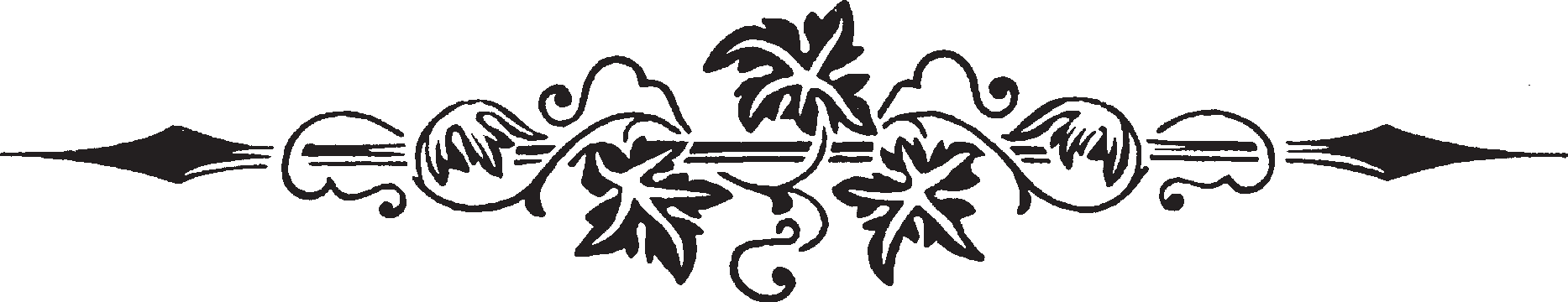 БЕЛЫЙ КРЕСТРусский Вестник Москва2012ISBN 978-5-85346-698-6Автор-составитель выражает глубокую благодарность другу Владимира Наумова,кубанскому казаку Владимиру Викторовичу Лемешко за помощь, которая сделала возможнымвыход в свет книги «Белый Крест»Владимир Владимирович Наумов. Белый Крест. 864 с. М.: 2012. Использованы иллюстрации из архива семьи Наумовых.Книга «Белый Крест» – сборник статей выдающегося публициста, иде- олога возрождения казачества Владимира Владимировича Наумова, убито- го врагами России 3 августа 2004 года, а также воспоминания о нём родных, друзей и соратников. Это первое полное издание статей, заявлений и вы- ступлений В.В. Наумова, напечатанных в разные годы в газетах «Русский Вестник», «Казачьи Ведомости», региональных казачьих газетах и несколь- ких брошюрах.ISBN 978-5-85346-698-6© Ольга Ивановна Наумова, автор-составитель, 2012© Русский Вестник, дизайн, вёрстка, 2012КАЗАЧЬЯ МОЛИТВАС молитвой сплетается тяжкая дума:«Небесный Заступник, воитель Ермак, Ушел в твое войско Владимир Наумов – Великого Дона великий казак.Он доблестный воин, прими как родного, К Отцу-Вседержителю с честью введи.Ни делом, ни думой, ни праведным словом Не сбился казак сей с Христова пути.Жаль – пожил недолго. Но кто же в России Из верных сынов за Отчизну не пал?!Поэтому всюду – мутантов засилье, Телец иорданский правителем стал.Неужто не видно из вышнего рая Какая повсюду умножилась гнусь? Крестьянская Русь на глазах вымирает. Уходит на небо духовная Русь.Последних защитников наших теряем И тонем, как ты, не в воде, а в крови. Прими, атаман, от донцов ходатаяИ Божию милость России яви».В.А. Латынин 4.08.2004.ОГЛАВЛЕНИЕА.Г. Мартынов. Он предвидел судьбу России на десятилетия вперед	6Часть перваяСтатьи и заявления В.В. НаумоваЧасть третьяФотолетопись6Александр Гаврилович Мартынов,первый Верховный атаман Союза казаков России, доктор экономических наук, профессорОн предвидел судьбу России на десятилетия впередобытия, происходящие во втором десятилетии ХХI века в России и в мире, подтвердили необходимость переиздания работ известного политика, геополитика, публициста, Товарища (первого заместителя) Вер- ховного атамана Союза казаков России, полковника Наумова Владимира Владимировича. Его публикации в «Русском вестнике» вызвали большой интерес читателей не только в нашей стране, но и за рубежом. Последнее подтверждали многочисленные визиты к автору иностранных корреспон-дентов, представителей посольств и фондов, типа Фонда Карнеги.Являясь по первому образованию военным переводчиком, бывая в слу- жебных командировках в районах боевых действий, имея доступ к опубли- кованным за рубежом и закрытым в то время у нас документам, он уже в на- чале своей карьеры присмотрелся к различию поступающей информации. Умело отсеивая плевелы от зерен, он сформировал своё видение происходя- щих процессов в мировой политике и определил вектор их направленности, что и изложил в своих работах.В состав этого издания вошли работы, опубликованные в газете «Рус- ский Вестник», в сборниках: «Дума о России», «Наш путь», «О смуте и наших задачах», «Антивласть», «Четвёртая мировая» и других. Эти рабо- ты отличаются полным отсутствием «воды», «наливаемой» для получения большого количества страниц, чёткостью формулировок и практическими рекомендациями к действиям не только для рядовых граждан, но и руково- дителей государства.Материалы на страницах его работ были нежелательны для многих. Одни из публикаций правильно характеризовали организации типа Фонда Карнеги, Международного Валютного Фонда, Совета по международным отношениям, Бильдерберского клуба, Федеральной Резервной Системы и прочих. Другие, что вызывало особое раздражение, – показывали истинные лица таких деятелей, как Бжезинский, Сорос, Даллес, Гор, Рубин, Саммус, Чубайс, Гайдар, Греф, Боровой, Кириенко. Все это, при бандитском произ- воле, творящемся в стране, не могло не сказаться на судьбе автора: Влади- мир Владимирович был убит. Потом были убиты его дочь Леночка и тетя.7Убийцы до сих пор не найдены. Думается, что это вопиющее беззаконие объясняется тем, что Наумов был всего лишь русским полковником, защит- ником Отечества, а не «правозащитником».Память о Владимире Наумове навсегда сохранится в России и, особен- но, в казачьей среде. Он выполнил колоссальную работу по организации ка- зачьих структур, по формированию казачьих частей и соединений, погран- застав и пограничных округов. Его, тогда ещё Походного атамана, помнят и в штабах, и в окопах в Чечне, в Закавказье, в Приднестровье, где он был удостоен ордена «За личное мужество».Являясь главным идеологом возрождения казачества, он четко опреде- лял место казачества на текущих этапах развития истории и ставил перед ним насущные задачи. Отдавая должное казачеству в создании и защите России, он не задевал национальных чувств других народов, населяющих Россию, никогда не отделял казачество от русского народа, считая казаков природной ветвью Великого русского народа. Он умело выявлял и пока- зывал взаимосвязь положения в мире с внутриполитической обстановкой в России. В сборнике работ читатель отметит все эти моменты.Вы также увидите любовь и светлую память о нем тех, кому посчастли- вилось идти по жизни рядом с ним. Все мы выражаем глубокую признатель- ность его жене Ольге Ивановне, сохранившей работы своего великого мужа и составившей этот сборник.С приходом интернета многое изменилось. Умышленно открыто стали обсуждать «Протоколы сионских мудрецов», составы масонских лож Меж- дународного Валютного Фонда, Федеральную Резервную Систему, штам- пующую триллионы долларов. Эти доллары якобы занимает правительство США, а фактически через штаты они направляются на ограбление других стран, в том числе и России, являя миру американский долларовый фашизм. Это описывают не только политологи и публицисты самих США и других стран, но признают такие американские деловые люди, как Дональд Трамп, Роберт Кийосаки и другие. Приучают нас не только к существованию миро- вого правительства – хозяина ФРС и МВФ, но и к осознанию того, кто во- истину владеет миром. Это же показали и последние требования долгов от стран Евросоюза. Вышеупомянутое знают уже многие и, казалось бы, зачем печатать работы Наумова В.В., когда и так все ясно. Но это действительно только кажется.Большинство людей не поняли истинных причин развала Советского Союза в ходе Третьей мировой войны. Эта война прошла без боевых дей- ствий, кроме обстрела Ельциным своего Верховного Совета. Восприняли это постсоветское переустройство мира, как эволюционный мировой про- цесс. Но уже, если рухнуло такое государство, как СССР, без видимых на то причин, то более мелким и сам Бог велел! Но а то, что случилось более ужасное – перестал существовать многополярный мир, обеспечивавший за- щиту ослабленных государств, и мир во всем мире, мало кто заметил. Тре- тья мировая война продолжилась Югославией, Ираком.8Владимир Владимирович писал, что на смену Третьей мировой пришла Четвёртая мировая война, указал этапы, пути и методы ведения этой войны. Прикормленные западом публицисты его высмеивали, зависимые от власти политики истину событий замалчивали, объясняя разрушение государств необходимостью борьбы с терроризмом и «принуждения к демократии». Формы ведения Четвёртой мировой войны постоянно меняются, и сегод- няшняя «Африканская весна» имеет далеко не по-весеннему улыбающееся лицо. В этот период пали Египет и Ливия, на очереди – Сирия и Иран. Кто следующий?!Дословно, с боязнью исказить стиль и точность изложения великого публициста, привожу написанное аж в 2001 году в статье, посвящённой своей маме Диане (Евдокии) Дмитриевне Наумовой в день её рождения,«Крепость, которую нужно обустроить». Строки эти адресованы сегодняш- нему дню: «Во главе Российской Федерации стоит человек, изменение по- зиции которого могло бы существенно упростить задачу одоления смуты. Для коренной смены курса Президентом Путиным В.В. сегодня складыва- ются весьма благоприятные предпосылки. Запад невольно подталкивает его к этому выбору, занимая по ряду вопросов откровенно враждебную нам по- зицию. Например: мы (мировое сообщества хищников) требуем выплаты долгов, которое сделала проамериканская агентура влияния по рецептам МВФ, но запрещаем вам (русским) взыскивать долги с бывших республик Советского Союза, а также возвращать под контроль государства все, что может укрепить Российскую Федерацию. Или: мы (хищники) требуем бо- роться с коррупцией, но запрещаем вам (русским) трогать главных парази- тов, поскольку они осуществляли в интересах Запада разрушение России, проводя так называемые реформы…»Не закрыл Президент в своё время рот правозащитникам, и они в бла- годарность, дождавшись своего часа, облаяв сегодняшнего кандидата от Единой России, вновь принялись за дестабилизацию обстановки в стране, получив соответствующие рекомендации и гарантии личной безопасности от посланца Соединенных Штатов, посетив их посольство в Москве.Неужели в 2001 году Владимир Владимирович Наумов, знал, что и в 2012 его двойной тезка вновь будет Президентом, и видел самую сложную задачу, которую Президент не решил тогда и должен будет решить сейчас, чтобы не «припудривать» истинное положение дел в стране, а в корне изме- нить ситуацию? Наумов писал: «…в лице очень многих российских демо- кратических политиков и должностных лиц американцы ставят Президента Путина перед нелегким выбором взять под свою защиту всю бывшую в употреблении и потерявшую былое значение для хозяев здешнюю агентуру влияния, ответственную за развал государства, или отмежеваться от изо- бличенных демо-реформаторов и, даже опережая обвинения республикан- ской администрации США, начать их судебное преследование, ужасаясь вместе со всеми их преступлениями и требуя возмещения вреда, нанесен- ного нам».9На страницах нового издания работ Наумова В.В. читатель найдет и другие предвидения, подкрепленные анализом фактов. Удивление читателя будет вызывать то, что анализ событий прошлого будет совпадать с положе- нием дел в настоящем. Это подтверждение тому, что всё течет, но ничего не меняется.Мне очень бы хотелось, чтобы многие прочувствовали, что слова ве- ликого Гражданина и Патриота спустя более десятилетия обращены к нам:«Нам придется очень скоро, отбросив ложную жалость, взять за горло каж- дого мерзавца, осознанно или неосознанно разрушающего наше Отечество, изводящего под корень наш великий народ. И пусть замолчат все самозва- ные правозащитники, они своё сказали, защищая права убийц, террористов, извращенцев и изменников Родины. Нам не нужны защитники прав разру- шителей нашей державы. Нам нужны защитники попранного права нашего великого народа быть хозяином на своей земле, быть хозяином своей стра- ны. Такие защитники придут, они среди нас!».Казачество, как никакой другой народ, знает кровавые последствия вну- тригосударственного гражданского противостояния, и один из его лидеров казачий полковник Наумов В.В., будучи реалистом, всё же высказывает на- дежду: «Конечно же, хочется, чтобы все свершилось без боли и страданий через ответственные и решительные действия избранного народом Прези- дента. Однако это слишком легкий, а потому неправдоподобный путь».Надеюсь, что избранный Президент, принимая присягу, будет понимать, что на него с надеждой смотрят не только глаза ныне живущих в России, но и тех, кто, послужив ей верой и правдой, отдал за неё жизнь.О себе, со свойственной ему скромностью, в статье «Солдат Империи соотечественникам» Наумов пишет: «Прошу не судить меня строго, ибо по роду деятельности, я не писатель и не публицист. Я солдат Империи, рус- ский офицер, донской казак, православный человек. Я люблю моё Отече- ство – Россию и ненавижу её разрушителей».Февраль 2012 г.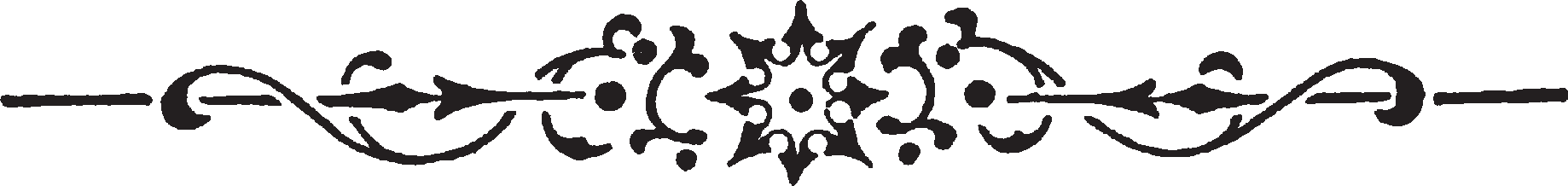 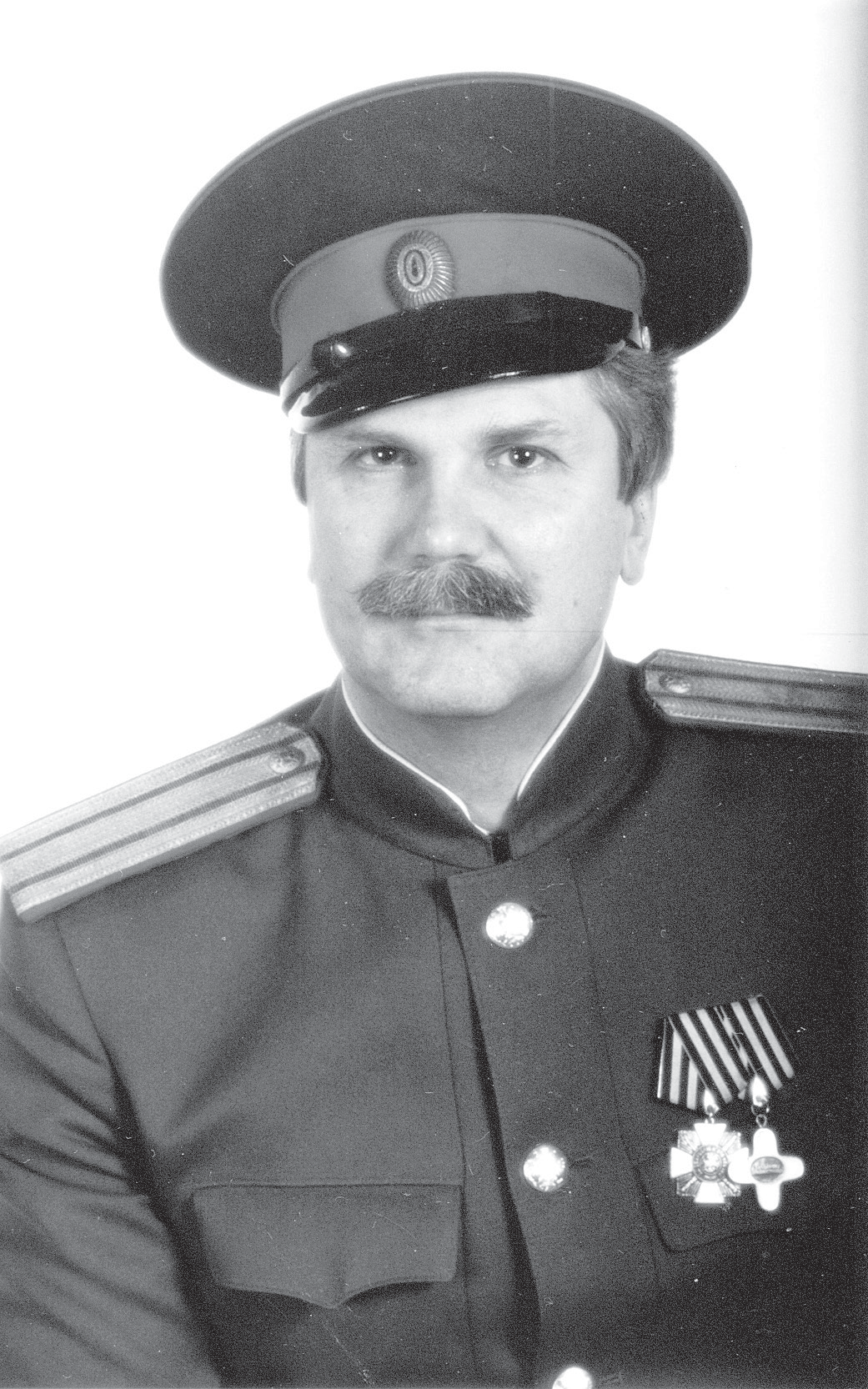 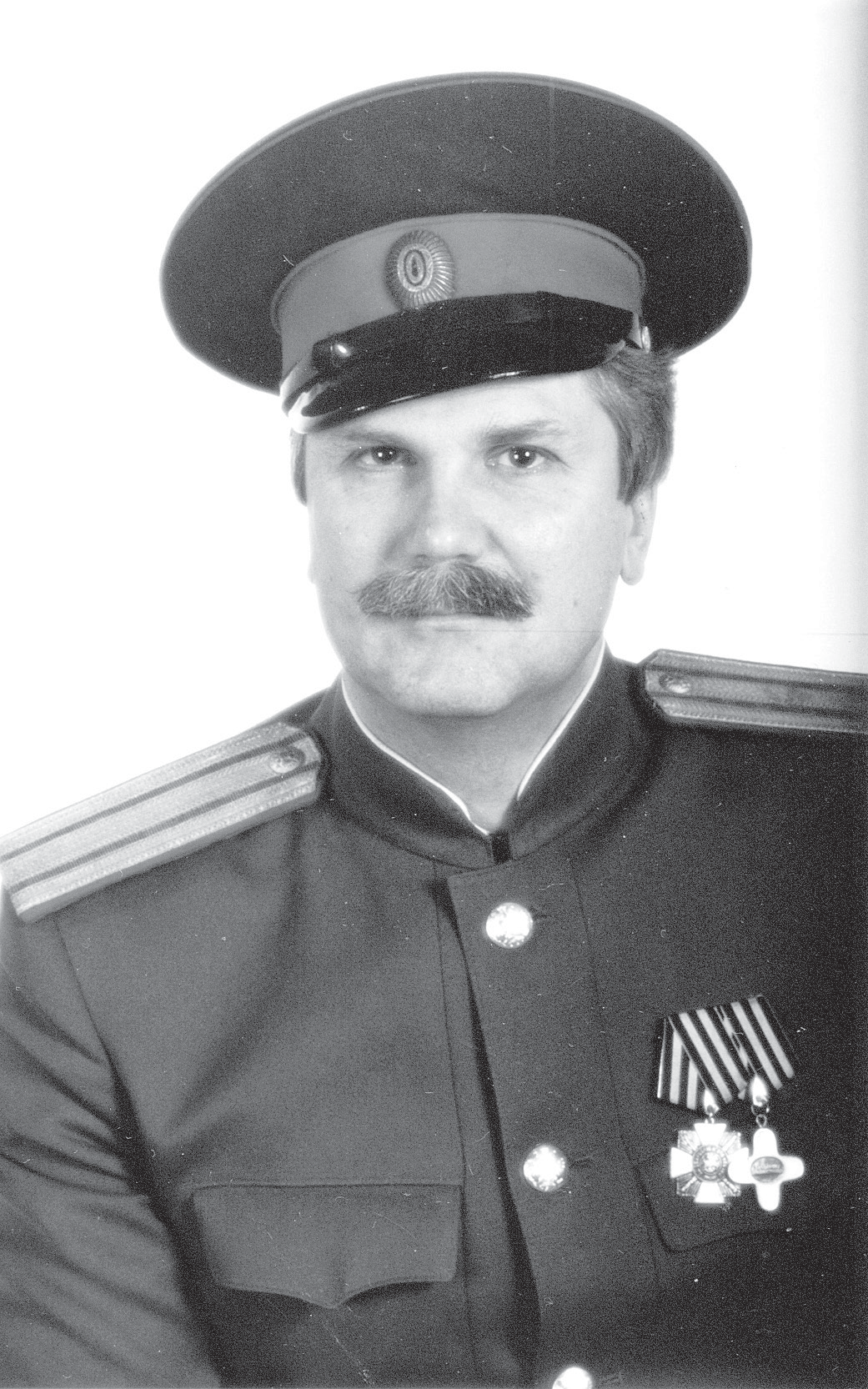 СТАТЬИ И ЗАЯВЛЕНИЯ В.В. НАУМОВА13ЧЕМ УГРОЖАЮТ «ГОРЯЧИЕ» ТОЧКИ*Из доклада походного атамана Союза казаков полковника В.В. Наумова на Совете атаманов 7 августа 1992 г.Вашему вниманию предлагаются некоторые выводы из анализа обста- новки в «горячих точках» у границ и в пределах Государства Российского.Приднестровье. На нынешний день между Приднестровской респу- бликой и Молдовой, которая становится все более румынизированной,  мир возможен лишь при условии признания Приднестровской Республики Россией. Без этого балансирование на грани войны будет продолжаться. За возможным выводом из Приднестровья 14-й армии немедленно последует вооруженное вторжение со стороны Румынии и Молдовы, правители кото- рых не избавились от стремления решить спор силой оружия. Толчком к выступлению Молдовы может послужить и вероятное смещение генерала А.И. Лебедя с поста командующего армией.Анализ полученных данных позволяет предположить, что румынско- молдовские агрессоры снова используют перемирие для подготовки широ- комасштабного наступления на ПМР. Формирование ударных группировок румынских войск будет завершено к середине октября. Наступления следу- ет ожидать в конце октября – начале ноября сего года.Северный Кавказ. Силы, стремящиеся окончательно разрушить наше государство, уделяют этому региону самое пристальное внимание. Напря- женность в межнациональных отношениях нарастает, усугубляется целе- направленным переселением туда так называемых беженцев из Закавказья, что сопровождается ползучим процессом захвата земель казачества чечен- цами и ингушами, другими горскими народами.Без определения линии границы и срочной организации её охраны каза- чьими пограничными формированиями, подкрепленными с тыла высокомо- бильными, оснащенными современной боевой техникой казачьими частями и соединениями в составе Вооруженных Сил России, взрыв беспорядков там может оказаться неизбежным.Взрыв на Кавказе возможен этой осенью после проведения выборов в Ингушетии, в результате новых атак Грузии против Осетии или Абхазии. Однако наиболее вероятным сроком представляется весна будущего года. К тому времени режим Дудаева в Чечне скорее всего утратит свои позиции и станет возможным приход к власти в ряде автономий прямых агентов Тур- ции и Ирана.* Все тексты статей и заявлений приведены в авторской редакции.14	БЕЛЫЙ КРЕСТБез немедленного государственного вмешательства, которое должно вы- разиться в восстановлении охранных функций казачества на Кавказе, войны не миновать.Прибалтика. Десятки раз провозглашаемая и признанная правитель- ством США независимость прибалтийских республик толкает обнаглевших эстонских и латышских фашистов к переходу от мирного способа ограбле- ния Российской Федерации к изгнанию русского и русскоязычного насе- ления, в том числе казаков, с территории Прибалтики путем принятия ра- систских законов. Значительные закупки оружия этими режимами, а также провокации с применением оружия свидетельствуют о том, что нового оча- га вооруженной борьбы приходится ожидать и здесь. Надо учитывать, что США заинтересованы в раздувании конфликта, чтобы получить основания для ввода в Прибалтику своих войск. Кстати, Литва уже объявлена зоной жизненно важных интересов США.Казахстан. Напомню, что вначале он представлял собой Киргизскую автономию в составе РСФСР на территории казачьих войск, отторгнутой от России и переданной кочевым и оседлым киргизам. И поныне продол- жается вытеснение русского и казачьего населения с земель наших пред- ков. Казахские националисты переименовывают казачьи города, разрушают исторические памятники. Явно проводится дискриминация по националь- ной принадлежности: мол, казаки и русские – люди второго сорта. Усили- вается казахский шовинизм, что может привести к прямому вооруженному нападению национал-экстремистов на казаков уже к весне будущего года. События могут и ускориться, так как обстановка крайне взрывоопасна. При дестабилизации внутриполитического положения в республике и в случае удаления от власти группы Назарбаева вооруженный конфликт станет не- избежным.Украина. Не говоря о Крыме, где недавно заявило о себе возрождающее- ся Азово-Черноморское казачье войско, Украине при советской власти были переданы территория округа и ряд других земель области Войска Донско- го. Словом, в республике проживают множество казаков, и положение тех из них, кто противится западно-украинскому влиянию (а таких – большин- ство), заметно осложняется. Продолжается процесс германизации Украины, растет удельный вес в её политической жизни западно-украинского, униат- ского и националистического элементов.В таких условиях интересы казаков, особенно потомственных донских, будут ущемляться националистами, чем дальше, тем больше. Граница же между бывшими братскими республиками, ставшими суверенными, оста- ется пока что открытой, и разграбление России продолжается.Курилы. Нечего и говорить, что любая попытка передачи и даже про- дажи Курильских островов Японии вызовет резкий протест и неповино- вение со стороны местного населения, особенно среди потомков казачьих родов, чьими стараниями Курилы были открыты и присовокуплены к тер- ритории России. Протест неизбежно перерастет в народное сопротивлениеСтатьи и заявления В.В. Наумова	15захватчикам и их пособникам, которых иначе как изменниками Родины не назовешь.Общий вывод из всего вышеизложенного заключается в том, что ка- зачество должно повышать свою бдительность и готовность решительно противостоять растаскиванию Отечества, созданного радением многих по- колений наших предков.«Русский Вестник» № 35 (67), 1992 г.ОГНЕННЫЕ МНОГОТОЧИЯНа политической карте России есть «горячие» точки, немало и «теплых», которые вот-вот «вспыхнут»…Россия отдала запасы вооружений образовавшимся на Кавказе постком- мунистическим режимам. И этого «добра» теперь хватит на многолетнюю усобицу до убийства последнего кавказца.В условиях такой теневой гонки вооружений большинство населения Северного Кавказа оказалось лишенным элементарных человеческих прав, а правящие элиты титульных наций не в состоянии эффективно управлять попавшими в их руки регионами. Против русских на Кавказе развертыва- ется настоящий государственный террор по всем направлениям: политиче- скому, экономическому, идеологическому. Безнаказанное убийство казаков становится обыденностью. Всем ясно, в чьих интересах проводится при- ватизация: среди руководителей уже существующих частных предприятий русских не больше пяти процентов. Зачастую крупными делами начинают заведовать люди с двумя-тремя классами образования. Такое неполноцен- ное распределение собственности привело к невозможности какого-либо развития региона. А местная «элита» делает ставку на производство и рас- пространение наркотиков. К тому же все нации расколоты на родовые кла- ны, вокруг которых образуются коррумпированные политические движе- ния. Межклановая борьба носит предельно острый характер.Пока главные позиции в местной политической среде заняли идеологи оголтелого национализма. И русские здесь – «крайние». Работает сиюми- нутная экономическая сверхвыгода: можно почти даром приобрести землю, дом русского соседа, его имущество. Пока русские интересы на Северном Кавказе не сформированы, не удастся сформировать и конструктивные гор- ские интересы. И русских будут гнать. Но выгонят русских – на Кавказе начнется то, что и было до России – непрерывная кавказская война, всех против всех, и задешево приобретенные дома превратятся в развалины.К тому же родовая самоорганизация горских народов стремительно за- меняется мафиозными иерархиями, теряется уважение к старшим, укореня- ются тунеядство, атеизм, алкоголизм, наркомания.16	БЕЛЫЙ КРЕСТКакие там адаты, шариат?!В мечетях молодежи не видно. Интеллигенция же, призванная развивать и сохранять духовные ценности, ударилась в бизнес и политические игры. Парадоксально, но факт: ножницы суверенных идей бестолково кромсают именно национальную самобытность кавказцев, и самоопределение приво- дит к лавинообразному духовному самоуничтожению.Ситуацию дестабилизирует своекорыстная непоследовательность гру- зинской политики. В Грузии всегда слишком большую роль играл личный фактор, личные амбиции. Это прекрасно, когда бывший высокопоставлен- ный сотрудник КГБ враз становится ещё более высокопоставленным де- мократом и тут же крестится. Но, как заметил великий русский сатирик, внезапный переход от откровенного людоедства к демонстративному веге- тарианству не может не вызывать серьезных опасений.И вот Грузия начала вытеснение абхазов, осетин, русских, аджарцев. И ещё силы ООН требует на помощь. Ничего не скажешь – ловкая диплома- тия! В итоге в России уже больше сотни тысяч беженцев из Грузии. А агрес- сором почему-то называют Россию! Она, мол, во всем виновата.Напряженность с Кавказа быстро переносится на всю Россию. Горячей точкой становится Москва, столица, в которой уже сейчас гибнет больше людей, чем в любом окраинном конфликте.Что ж, все революции делаются в столицах. И сейчас в Москве наивыс- шая в России концентрация политических сил. Ситуация осложняется ис- кусственно и искусно стимулируемой миграцией: численность кавказской общины в Москве быстро приближается к миллиону! И это – не просто миллион, а вооруженный и организованный миллион, старающийся господ- ствовать и в экономике, и в политике.Увы, сценарии всех конфликтов были задолго известны российскому руководству. Образцом государственного безволия стал осетино-ингушский конфликт. Москва допустила прогрузинскую военную диктатуру в Чечне, позволила Грузии выгнать десятки тысяч осетин, а затем допустила осети- но-ингушскую резню. Сейчас на ликвидацию конфликта брошены большие силы, но российские политики борются со следствиями, а не с причинами. А ведь осетино-ингушский конфликт примитивен по сравнению с тем, что ещё предстоит! Начинается опасный самообман, мол, пусть эти кавказцы отделяются и сами между собой разбираются.Сейчас многие политики призывают предоставить Чечне независи- мость. Это означает моментальный исход из Чечни в Россию сотен тысяч русских, казаков, татар, – без крова, имущества, средств к существова- нию.Посмотрите на карту. Ещё генерал Ермолов  справедливо  указывал, что Чечня – ключ ко всему Кавказу. Политическая стабильность означает смерть для чисто уголовного режима малограмотного Дудаева. Поэтому че- рез месяц-другой из России выйдет Ингушетия, далее Дудаев всеми силами будет вырывать и остальные автономии. И будут у России не сотни тысяч,Статьи и заявления В.В. Наумова	17а миллионы (!) беженцев. И это будет не «горячая» точка, а огненное поли- тическое многоточие.Что ж, если у государства нет своей государственной воли, оно испол- няет чужую!Так что же следует делать, чтобы загасить горячие точки?Надо четко заявить о границах – они незыблемы! При этом, учитывая условность и поспешность их проведения между союзными республиками в 20-е годы, не следует отказываться от тех территорий, которые желают войти в состав России. В противном случае мы получим разгорающиеся очаги напряженности на границе, которые инициируют внутрироссийские конфликты.Определившись с внешними границами, следует покончить с ненор- мальными внутренними политическими конструкциями. Нельзя возрож- дать Россию по ленинским национальным лекалам, которые работали в годы диктатуры. Сейчас каждая национальная автономия – потенциально«горячая» точка. А это – половина территории России!Кстати, из-за национального, а не профессионального подбора кадров именно северокавказские автономии, обладающие наилучшим природным потенциалом для экономического развития, вышли к 1993 году на послед- нее место по доходам населения в России.Вот, например, «благополучная» Адыгея. 28% населения составляют адыги. Как и в любой российской автономии, здесь существует негласный порядок: президентом может стать только представитель «коренной» на- ции. Но всё равно нередко слышны вопросы: «А какое право имеют русские вообще что-то решать в Адыгее?» Это значит – голосовать и быть избран- ными? Где же самоопределение адыгов, если они в меньшинстве, а реша- ют все русские? Русские же не понимают, почему ими обязательно должен руководить адыг, якут или шапсуг. При этом они ещё и «империалисты». Получается, что ни адыги, ни русские не имеют достаточного права само- выражения и сразу сталкиваются.Единственный способ разумного решения – через юридическое при- знание всех российских территорий полиэтническими и образование губер- ний. Причем их границы должны отвечать исключительно экономическим интересам России. Губернии должны стать жизнеспособными, самооку- пающимися территориями. Полезен опыт казачьих областей, которые до революции были общим домом не только для казаков, но и для всех верно- подданных Российского государства. В настоящих условиях возможно об- разование единой северокавказской губернии, куда войдут все автономии, и разработка для неё федеральной программы развития, обеспечивающей реальную реабилитацию как горцев, так и казаков.Самоопределение каждой нации будет осуществляться посредством всероссийских выборов (может, и с участием зарубежной диаспоры) в феде- ральный парламент своего представителя. Следует предусмотреть прямые бюджетные отчисления на развитие культуры. И, конечно, каждая нация18	БЕЛЫЙ КРЕСТдолжна иметь свой духовный центр, город, в котором представители других национальностей будут гостями.Такие серьезные решения должны быть подготовлены, разъяснены и проводиться быстро и решительно, как только большинство народа к ним склонится. Но это, думается, единственный путь.Легко сказать, попробуй сделать – ведь это означает возрождение силь- ной, свободной России. И тут уникальную возможность для России предо- ставляет возродившееся казачество, которое включает в себя представите- лей многих национальностей, живущих на границах России. Для казаков характерно обостренное чувство Родины, ведь первый удар по России всег- да приходился на казаков, для которых естественным правом стало пого- ловное участие в защите Отечества. А раз так, то реакция несколько иная, чем у русских средней полосы, которые лишь эпизодически подвергались нашествиям: враг пришел и побитый ушел. Казаки понимают, что если се- годня они не помогут, то кто завтра поможет им?Уже десятки, сотни казаков сложили свои головы. Такие, как Сергей Корабельников, сразу после окончания школы пошедший в бой. Или по- дававший большие надежды кубанский писатель Александр Берлизов, или полковник Семен Макарович Дряглов, походный атаман, сжегший три ру- мынских бронетранспортера. Они были очень разные люди, но их объеди- няло одно – любовь к Родине, и за Россию они отдали свои жизни! Вечная им память!Сейчас в стадии боевой готовности десятки тысяч казаков. Это мини- мальная оценка.В бою казаки – качество против количества. И немногочисленные каза- чьи подразделения без лишней крови решали, решают и будут решать лю- бые вопросы в пользу России. Там, где появляются казаки, партия войны терпит быстрое и позорное поражение. Современные примеры Придне- стровья и Абхазии показывают, что только развертывание казачьих воин- ских формирований позволит отсечь крайнюю мафиозную составляющую национальной политики и открыть путь к миру и процветанию.Казаки показали, что русских трогать безнаказанно нельзя и если рус- ские ещё остались в Чечне и Ингушетии, то это именно сдерживающее вли- яние казачьего фактора. Единственное, что может сдержать политического уголовника – это превосходящая его сила, и тогда даже применять её будет не нужно, главное, чтобы она была!К сожалению, регулярная российская армия, брошенная государством, не имеющая сейчас в своем основании развитых религиозных или идеоло- гических принципов, разлагается в зонах конфликтов, и хорошо, если дело кончается только дешевой распродажей вооружений.Поэтому, пока не будет разблокирован Указ Президента о государствен- ной поддержке казачества, у России не будет полноценных высокомобиль-Статьи и заявления В.В. Наумова	19ных войск прикрытия границ. Грех не использовать такой шанс, который дают России казаки.История ещё и ещё раз доказывает: за счет подачек финансовых или тем более территориальных ничего не решишь, здесь закон возрастающих потребностей, аппетита, приходящего во время дармовой еды. Полумеры, компромиссы приводят к большей крови, чем меры, кажущиеся абстрактно- му обывателю суровыми. Любителям заключать компромиссы с кем угодно и любой ценой пора бы вспомнить слова Уинстона Черчилля, сказанные в 1938 году: «Вам предстояло выбрать между бесчестием и войной, вы вы- брали бесчестие, вы получите войну».«Русский Вестник» № 38-41, 1993 г.ОБРАЩЕНИЕ В.В. НАУМОВА К КАЗАКАМБратья казаки!Три года подряд на всех Советах атаманов звал я ваших атаманов сде- лать хоть что-нибудь для комплектования казачьих частей. Безрезультатно.Только что прочитал в № 1 (66) «Казачьего круга» заметку В. Ростовско- го «В составе России». Больно ударили меня слова: «Собравшиеся конста- тировали, что Указы Президента о реабилитации репрессированных наро- дов, о формировании казачьих частей не реализуются». Вопрос к вам: а кто их должен реализовывать помимо нас?Вот текст одного из постановлений Совета атаманов Союза казаков, од- ного из многих, оставшихся без ответа.Но и сегодня Правление не имеет никаких данных. А ведь речь идет о реализации Указа Президента РФ о казачьей службе. Уже два года нам выде- ляются квоты на поступление в ряд военно-учебных заведений: Рязанской ВДВ, Московские институт пограничных войск, общевойсковое командное училище, Тюменское училище инженерных войск (специалисты для ВДВ и спецназа). Где же будущие казачьи офицеры?За нас никто и ничего не сделает. Всё делается сейчас не кавалерийским наскоком, а ежедневным кропотливым трудом.«Казачьи ведомости» № 2 (10), январь 1994 г.20	БЕЛЫЙ КРЕСТДУМА О РОССИИЧасть IРУССКИЙ ВОПРОССегодня, когда наше государство переживает самую тяжелую смуту в своей истории, когда десятилетиями уничтожаемое Православие слабо те- плится в народе, духовный мир которого подвергается невиданному до сей поры вторжению инославных проповедников, разрушающих самую душу, когда всюду торжествуют темные силы и чужебесие возведено в ранг зако- на, время задуматься: что остановит наше падение, кто предотвратит гибель Великой России, живого организма, сложившегося из жизней наших пред- ков за предыдущие тысячелетия?Всё происшедшее с августа 1991 года убеждает: спасение наше при- дет не прежде осознания опасности. Причем осознание опасности должно охватить самые широкие массы людей.Тех самых людей, молчаливо вымирающих сегодня, забывших веру, Отечество, национальную гордость.Я казак, то есть потомок людей, которые были иммунной системой жи- вой России, ибо казаки первыми встречали и отражали угрозу. Первыми оч- нулись от тяжкого болезненного сна казаки и сегодня, опередив оглушенный, отравленный русский народ. Очнулись казаки, о которых думать забыли. По плану мы ещё в начале тридцатых годов исчезнуть должны были. Ан нет!Живы, и Руси Святой послужим!Но дело не в казачестве, не выстоять, не спасти Россию казакам в оди- ночку. Не надейтесь на это, привыкшие ждать манны небесной. Давайте вместе задумаемся над происходящим. Что есть Россия, наше Отечество? Лоскутное одеяло суверенитетов в границах урезанного царства Петра I, где хозяином мнит себя «всяк язык», кроме русского, где на половине земель русские уже не являются хотя бы полноправными гражданами.Жизнеспособно ли такое государство, где у кормила власти стоят люди, чуждые ему, не знающие народа, боящиеся его?Может ли жить Россия, поделенная на почти независимые с точки зре- ния грабежа сырья и распродажи промышленности уделы, где местные, так называемые элиты повторяют в своих масштабах историю развала Совет- ского Союза?К чему нам убаюкивающая ложь о том, что большевистское националь- но-государственное устройство, основанное на принципе «разделяй и вла-Статьи и заявления В.В. Наумова	21ствуй», будет функционировать при необольшевиках-демократах в услови- ях прогрессирующего паралича центральной власти? В это могут теперь поверить только некоторые жители г. Москвы, которые считают, что Россия умещается в пределах московской кольцевой автодороги. Остальные же вдоволь хлебнули слез и крови.Людям же, болеющим за Отечество, да и всем прочим тоже, пора по- нять: Россия может быть только единой и неделимой, или её не будет, а следовательно, не будет и нас с вами, причем без особых исключений.Создание троцкистами-ленинистами на теле великой державы десятков псевдонациональных образований для контроля над человеческим поголо- вьем – самое страшное преступление против народов России за все века.Их потомки-преемники пошли дальше, с восторгом ухватившись за«право наций на самоопределение», и уже добивают Россию. Мало того что появились на картах международные недоразумения типа Казахстана с Украиной (забавно, государство с названием Окраина, а жителям-окраинцам всерьез внушают, что они – нация). Треклятая «тюрьма для народов» в из- дании Российской Федерации становится многокамерной тюрьмой для рус- ских: Чечня, Татарстан, Тува… Перечень можно продолжить.Мало уже по-суверенному национальных республик в составе якобы Федерации, где русским бы не указали место в передней, на половичке. И это ещё благо – пока не режут (очень уж в больших масштабах).Что же это за таинственный, всем насоливший народ? За него «циви- лизованные» люди  перед всеми извиняются: очень уж дик и кровожаден,  а русский народ всё молчит. Существует ли он вообще, помимо фантазий историков и некоторых политиков? Ведь сказали же своё слово ведущие специалисты в национальных вопросах Г. Старовойтова и Г. Попов: де- скать, русских давно нет, есть россияне, а Россия никогда и не была страной русских.Возьмите любую многотиражную газету: ну ничего русского (кроме фашизма, разумеется), всё только русскоязычное. Включите телевизор: все симпатичные русскоязычные россияне и лишь иногда серые толпы дегене- ратов, которых и русскими-то не называют.Как разновидность русскоязычных россиян, прославляются русскоя- зычные (иногда не очень) «новые русские».Временами (и не мне одному) хочется спросить: «Господа-товарищи русскоязычные! Куда вы дели просто русских? Не все же они после краха МММ с Леней Голубковым из США вернуться не могут?»И все-таки, на мой взгляд, любители «общечеловеческих ценностей» и созидатели нового мирового порядка очень торопятся. В России их ждет ещё много неожиданностей, и очень скоро.Главной неожиданностью, пожалуй, будет то, что русские после всех экспериментов разных «архитекторов», во-первых, живы, а во-вторых, смелыми экспериментами недовольны (в силу природной ограниченности, надо думать) и очень хотят воздать своим «благодетелям» по заслугам.22	БЕЛЫЙ КРЕСТДа, так и будет. Пелена спадет с глаз русского народа, хотя процесс идет болезненно и, на мой взгляд, медленно.Однако придет, придет осознание того, кто есть хребет Государства Рос- сийского, а кто – кровососущие насекомые. И тогда великая ложь ХХ века рухнет.Придет и понимание того, что Великий Русский народ объединяет по меньшей мере пять племенных ветвей, но они едины. Близится момент, ког- да великороссы, малороссы, белорусы, новороссы и казачество осознают необходимость своего единства, они уже его осознают, потому что, разъеди- ненные, они обречены на гибель.К ним присоединятся истинные националисты всех народов России, ибо они тоже понимают: без России, без Великого Русского народа у них нет будущего. Вне России их ждет смерть.Момент этот близок. Его страшатся антирусские силы, всё брошено на то, чтобы отдалить наше торжество, максимально нас обескровить. В идеа- ле им мечталось, что мы умрем, не проснувшись. Теперь же грядущее их пугает.Борьба будет. Победа будет, ибо главное уже вершится – мы разгибаем спину.Мы Русские. С нами Бог. Да возвеличится Россия, да сгинут наши имена.Часть IIРУССКИЙ ПУТЬИтак, в предыдущей статье нам удалось дать понятие опасности, кото- рая угрожает Государству Российскому и Великому Русскому народу, а вме- сте с ним и всем народам России.В настоящей статье я буду говорить ещё более определенно. Нам угро- жает полное поглощение новым мировым порядком через расчленение Госу- дарства Российского и умерщвление русского национального самосознания. При победе темных сил на территории России будет существовать лишь безликая масса рабов, численность  которой  будут  регулировать,  исходя из своих потребностей, немилосердные хозяева жизни из числа неправо- славных. Эти хозяева, возможно, будут иметь незначительное количество привилегированных слуг (любимых домашних животных) из породы рус- скоязычных «новых русских». Возможно, сохранятся кое-где русские наи- менования городов, если не появятся в изобилии новые троцкие, свердловы,загорские, урицкие и иже с ними.Через расчлененную Россию покатится волна кровавых войн между раз- ными группировками новых хозяев, сопутствующие им эпидемии, экологи- ческие катастрофы. Казачество же опять попадет под удар в первую очередь.Статьи и заявления В.В. Наумова	23При таком развитии событий о России и о русском народе через двад- цать-тридцать лет будут вспоминать зулусские историки да экономисты из племени Банту с прочими бывшими студентами Университета дружбы на- родов. Да взгрустнется, может быть, обитателям Брайтон-Бич по русскому антисемитизму, пока ему не найдут замену (например, японский или какой другой). А через пятьдесят лет земли России будут готовы к заселению.Вывод один: Великому Русскому народу грозит опасность уничтожения.Следовательно, мы должны защищаться. Но как?Русскоязычные средства массовой информации показывают нам много путей. Все они приводят в тупик.Создайте комитет, созовите съезд, ещё один, создайте десяток-другой партий, пригласите, наконец, «гогенцоллернов», если уж истинно «русско- го» царя желаете. Побольше круглых столов, заседаний, резолюций – всё это среди самих себя. Главное, чтобы процесс шел цивилизованно, демокра- тически до самой вашей гибели.Сегодня важно осознать ложность всех этих путей, заботливо подсказы- ваемых русскому человеку со стороны. Осознав же, не бояться говорить во весь голос: так называемая западная демократия в России – самоубийство для её народов.Много раз нам пытались навязать республики, парламенты и прочие«семибоярщины». И всякий раз мы приходили к катастрофам всё более раз- рушительным.Мне скажут: «Но как же Русская соборность?» Русская соборность есть прежде всего выбор вождя и единодушное следование ему на пути не ката- строфы всеобщей, но спасения. Именно так и жили, и хотят жить казаки!Русский путь есть правильный, освещенный многовековой мудростью, выбор вождя. Именно национального, который поставит своей целью защиту государственных интересов, а не абстрактных демократических или обще- человеческих, которые на поверку отрицают наши не только русские, но и общероссийские ценности. Сегодня выбор вождя крайне затруднен, ибо лже- пророков множество, и многие из них (даже гайдары) кричат о своем демо- кратическом патриотизме или недемократическом, но просто патриотизме.Опять ложь. Абстрактного, а тем более демократического патриотизма нет и не было.Есть и всегда будет только глубоко национальный, государственный па- триотизм людей, сознающих, что без Единой и Неделимой России их всех ждет гибель, что слабым Российское государство быть не может, это ведет к всеобщей (как раньше говорили, всенародной) катастрофе.Так как же быть с выбором вождя нации Русской и всех наций, судьба которых неразрывно связана с Россией? Вот здесь как раз и должны мы при- бегнуть к соборности. Не надо понимать это буквально, как собрание граж- дан в той или иной мере представительное или как всеобщее голосование по ряду вопросов. Соборность во многом есть способность масс объективно оценивать деяния того или иного претендента на лидерство. Большинство24	БЕЛЫЙ КРЕСТнынешних политиков лгало непрестанно, меняя окраску убеждений, при- вязанности, находя для себя всё новые моральные оправдания.Газеты заботливо публикуют нам длинные списки якобы популярных политиков. Спросим себя: кто из них последние пять лет боролся не за аб- страктную демократию и ласковый взгляд Запада, а за укрепление хребта Государства Российского? Кто помог рабочему, не распродав промышлен- ность, сохранил науку, не уморив ученых, кто защитил земледельца, не разорив его, и не сделав попытки украсть с целью свободной продажи его землю, кто установил мир между народами, не залив всё кровью вокруг, играя с суверенитетами? Кто, наконец, не боясь ярлыков и обвинений, хотя бы пытался привлечь внимание к горькой судьбе русских и других, живу- щих в гибнущем государстве?В качестве ответа мы получим очень маленький список фамилий, из ко- торых можем выбирать с большей уверенностью в благоприятном для всех нас результате. Кстати, необязательно искать имена потенциальных вождей в демократической прессе, хотя и там они проскальзывают.Читайте, братья мои во Христе, Библию.Евангелие от Матфея. Глава 7.Входите тесными вратами; потому что широки врата и пространен путь, ведущие в погибель, и многие идут ими;потому что тесны врата и узок путь, ведущие в жизнь, и немногие находят их.Берегитесь лжепророков, которые приходят к вам в овечьей одежде, а внутри суть волки хищные.По плодам их узнаете их. Собирают ли с терновника виноград, или с репейника смоквы?Братья и сестры!Судьба Святой Руси в наших руках. Не впадайте в уныние, ибо отрица- тельный опыт последних лет нашего бытия есть для нас всех спасительный опыт. Он достался нам дорогой ценой. Главное – не дать себя обмануть снова.Судите по делам их. По плодам мы уже их узнали.Часть IIIРУССКАЯ ЗАЩИТА!«Оружие извлекли грешники, натягивают лук свой, чтобы подстрелить нищего и не- счастного, поразить правых сердцем. Оружие их поразит сердца их, луки их сломаются…Статьи и заявления В.В. Наумова	25Смерти ведь, дети, не боясь, ни войны, ни зверя, мужской долг исполняйте, как вам Бог пошлет».Из «Поучения» Владимира Мономаха.Свет дня сегодняшнего открывает стороннему наблюдателю в России странную картину: десятки миллионов людей, говорящих на одном языке, имеющих общих предков, живущих на земле, освоенной их родом, зем-   ле богатейшей, бедствуют. Ответственность за нынешние беды несколь-  ко сотен тысяч русскоязычных бесцеремонно перекладывают на прошлые поколения великого русского народа. Миллионы же собственно русских готовы верить и верят любым наветам на свою историю, охотно признают своё Отечество «тысячелетней рабой», с энтузиазмом каются и извиня- ются перед потомками тех, кто не раз хотел поработить и уничтожить их предков. Что же за безумие охватило русский народ? Безнадежны ли мы в своем стремлении отречься от своего народа и государства, его истории?Да, на протяжении последних лет русскоязычные демки не оставляют ни одного неоплеванного великого события в нашей великой истории. Но это ещё было бы половиной беды. Страшно другое – народ русский просто не знает своей истории. В этом причина нынешних бед и трудностей выбора пути. Народ, не знающий своей истории, легко поддается обману, манипу- лируется, направляется в исторический тупик, теряет национальное лицо и в конечном счете истребляется.Это очень хорошо известно врагам народа русского.Можно ли, например, было бы создать украинцев, если бы эти русские люди твердо знали историю и гордились своими предками и их деяниями?О каком древнем государстве Казахстан можно было бы говорить, если бы в школах в достаточном объеме изучали историю российского Казаче- ства?Как удалось бы отметить победу над самими собой под Оршей в ка- честве праздника Вооруженных Сил Беларуси, если бы Белые Русы знали больше о борьбе всего Русского Православного народа против католической Польши и её провинции – окатоличенной Литвы?История наша – великая история великого народа – есть опыт многих поколений, за забвение которого приходят наказания от Господа. Не обра- тившись к ней, мы не познаем опасности, не найдем правильного пути для движения вперед, не сумеем защититься.Обратимся же к истории, написанной славными деяниями наших пред- ков, и познаем ещё раз, что же есть русская защита.В момент грозной опасности иноземного вторжения, тяжелой войны, которую вело Русское или Российское государство, мы всегда видим всеоб- щую мобилизацию, единый порыв русского народа, увлекающего за собой на защиту Отечества остальные народы, для которых Россия всегда была общим домом.26	БЕЛЫЙ КРЕСТЗдесь мы видим образцы самопожертвования, примеры самоорганиза- ции, жесточайшего подчинения личного общему делу, самоотверженного следования мужественному вождю, который являлся всегда, будто послан- ный Господом, в самые решающие моменты нашей героической истории.Вспомните разгром Хазарии, той самой, которая уже протянула свои щупальца к колыбели Русской государственности – Киевской Руси.«Стремительный, аки пардус», Святослав, юный воитель Руси, вооду- шевил народ, отсек щупальца и поразил гидру в самое сердце. Нам сейчас много говорят о федерациях, но забывают, что народ русский давно прошел эту стадию своего развития. Вспомним княжеские съезды, союзы, споры, общие походы. Вспомним деяния одного из достойнейших глав Русской Фе- дерации – Владимира Мономаха.Федеративное устройство Русского государства было смыто реками крови, пролитой в борьбе с татаро-монгольскими поработителями. Много веков миллионами жизней платила Русь и Россия, сдерживая восточных за- воевателей, чтобы Запад наконец усвоив чуждый ему опыт, дошел до демо- кратической стадии развития и начал навязывать её всем остальным. Россия же поняла: Федерации и конфедерации не для нее, живущей в кольце хищ- ников, только и ждущих возможности вцепиться ей в горло.Многие пытались принести нам цивилизацию с Запада. Для народа рус- ского эта цивилизация означала муки, бедствия, истребление. Были поляки, шведы, немцы, французы, снова немцы и снова наконец в период револю- ционной смуты после Октябрьского переворота всяк пытался ухватить свой кусок под предлогом помощи России, распятой предками нынешних рус- скоязычных демков. В последний по счету (но не последний в нашей исто- рии) военный поход на Россию западная демократия двинула германскую военную машину. Однако, убоявшись деяния рук своих, Запад был вынуж- ден, скрепя сердце, ибо после Дюнкерка речь шла уже и о его выживании, также имитировать войну, ожидая издыхания обеих: и России, и Германии. Вышло иначе. И тогда было решено: войной русских не сломить. Они выходят из боев, как стальной клинок после закалки. Войну против рус-ских, вторжение на их земли надо вести изнутри.Много уже сказано о том, как действовали демки, занимавшие ключе- вые посты в КПСС, партийной прессе, разных партийных  институтах. К их услугам было всё. Возможности их к разрушению в перестроечный (ка- тастроечный) период были эквивалентны возможностям государственной машины и ЦК КПСС.Не надо нам рассказывать сказочку о том, что КГБ не могло заранее просчитать и изолировать не только несколько десятков болтунов, которых выдавали за демократов и выдвигали в качестве вожаков демки, но и всю агентуру влияния. Нет, КГБ просто оберегало их, выполняя волю партии. Крючкову тут есть что рассказать. Кстати, говоря о КПСС, я не имею в виду миллионы одураченных рядовых членов партии, многие из которых и сегод- ня ничего не понимают.Статьи и заявления В.В. Наумова	27Смешно смотреть на демократов, с пеной у рта проклинающих комму- нистов. Некоторые из них делают это искренне, войдя в роль.Но, например, Александр Николаевич Яковлев – бывший главный идео- лог КПСС и многие, многие другие (Горбачев, Шеварднадзе, Козырев, Гай- дар, Попов, Арбатов, Волкогонов, Бурбулис, Кравчук, Назарбаев) знают маленький, но уже очевидный для многих секрет: война была объявлена не против КПСС, а против единой и неделимой России, народа русского, и как следствие против всех остальных народов, загнанных теперь в камеры, нарезанные в теле России.Итак, мы переживаем войну тайную, войну из-за угла. Средства мас- совой информации умело скрывают её истинные цели и масштабы. Демки ещё всхлипывают о «империалистической агрессии» Советского Союза в Афганистане, о невиданных жертвах, а жертвы на территории истерзанной России уже в десятки и десятки раз превышают число погибших там рос- сийских воинов. И это только начало.Мы перед лицом ползущей и всепожирающей агрессии внутренней, начатой антинациональными, антигосударственными силами (русскоязыч- ными демками из КПСС) по плану, разработанному недругами России на Западе.Что же делать? Врага явного вроде не видно. Присутствие врага тайного иногда даже не чувствуется. Было ли это в нашей истории? Да, было. И не знать этого сегодня – преступление перед самим собой, перед нашими пред- ками и потомками.То, что мы переживаем сегодня, есть смута, может быть, самая тяжелая в нашей истории, но далеко не первая. Её привносили к нам и прежде ра- детели цивилизации и не наших с вами, но их общих ценностей. Организм России и русского народа привит этой инфекцией, но иммунитет был осла- блен иными болезнями за последние десятилетия.Сказываются безусловно и  массовое  кровопускание  двух  мировых,  а также губительной Гражданской войны, глада и мора, подаренных нам предшественниками нынешних демков.Мы знаем, что за удар надо платить ударом. Но что делать, если враг прикидывается другом-благодетелем?Вспомним немножко истории. Приемный сын Владимира Первого Свя- того Святополк, пролив кровь своих сводных братьев, сел на княжеский престол. Чтобы удержаться, привел поганых печенегов на Русь. Был разбит у Любеча на Днепре Ярославом Владимировичем. С поля битвы бежал к королю Польши Болеславу. Тот, даром что был женат на дочери Владимира Святого, возрадовался возможности ограбить Киев на законных, так ска- зать, основаниях. Договорился о совместных действиях с теми же поганы- ми печенегами и пошел на Русь. Печенегов удалось отразить, но поляки тем временем вошли в Киев и вновь посадили на стол кровавого Святополка.В Киеве король Болеслав расплатился с наемниками (венграми и гер- манцами), поляков же своих разместил в Киеве да в окрестных городах. И28	БЕЛЫЙ КРЕСТнаступила тишь. Вроде бы все довольны: князь на столе русский, гости- благодетели отдыхают. О народе русском и думать забыли. Он тих и молча- лив. Только стали таинственно быстро ляхи в числе убывать. Минет ночь, а утром там тело, здесь тело. В маленьком Любече восемьдесят ляхов кор- мились, вернулись трое. Своей беззвучностью истребление ляхов казалось просто болезнью. Не выдержал Болеслав – собрал остатки своих, ограбил казну великокняжескую и ушел в Польшу. Кинулся Святополк к печенегам, опять был разбит Ярославом. Бежал и исчез, умер где-то в пустыне между ляхами и чехами. Осталось после него лишь прозвище – Окаянный.«Сел Ярослав в Киеве с дружиной и отер пот», – говорит летопись. Кон- чилась первая смута, начался золотой век Руси. Век, когда духовное и куль- турное развитие народа русского на столетия опережало развитие Запада.Попытка развязать вторую смуту уже в 1113 году провалилась. Влади- мир Мономах ввел новый закон Русской земли – «Устав Владимира Всево- лодовича». Мздоимцы (любители ссужать деньги под проценты) лишились права кабалить людей, разорять их. «Великие резы, лихоимание неправед- ное, мзды тяжкие» были запрещены. Процент, под который давали деньги в долг, не должен был превышать двадцать процентов годовых.Последующая борьба с диким полем, вторжение татар, два с половиной века непрерывной борьбы за выживание, за объединение земель Русских вокруг Москвы. И то, что тянулось иго два века с половиною, а не меньше, во многом заслуга Запада, регулярно бившего Руси в спину, а также иных сил, темных, которые при татарах пытались, перекупив у татар ярлыки на сбор дани, пить кровь немилосердно, пока Иван Данилович Калита (очень нелюбимый послереволюционными историками от большевизма) не взял дело в свои русские руки.Затем пришло возвышение Московской Руси. Угра. Столь нелюбимые демками Иваны Васильевичи, дед и внук, третий и четвёртый.Славные дела России, её крепнущая мощь не могли оставаться неза- меченными. Атака началась изнутри при Иване IV, неосмотрительно при- звавшем на Русь массу носителей «общечеловеческих ценностей» с Запада. Переломить ход событий не удалось ни слабому Федору, ни сильному, но несчастливому и чужому на троне Борису.Смута набирала силу. Все мы знаем Гришку Отрепьева, но не знаем при- роду и цели последующих лжедмитриев, а зря. Историки говорят о них, как-то конфузясь. Через них-то и попытались темные силы покончить со Святой Русью.Москва была захвачена разноплеменным сбродом под знаменем като- личества. Тогдашние  демки  продались за «общечеловеческие ценности»  в виде объедков со столов новых хозяев. Злодействовали многотысячные банды. Ворвались на Русь, якобы оказывая помощь, с северо-запада шве- ды. Народ был разделен, раздавлен, обманут, лишен вождей. (Тут хорошо бы вспомнить о странной смерти молодого полководца Скопина-Шуйско- го.)Статьи и заявления В.В. Наумова	29Словом, всё было почти как сегодня. Россию уже списали со счетов, поделили. Ясно было, что нет силы, способной спасти государство, Право- славие, народ русский.Проклял изменников умирающий в темнице святой Патриарх Гермоген. Не давалась врагу Святыня земли Русской – Троицкий монастырь свято-  го Сергия Радонежского. Дрался до последнего защитника Смоленск. Не сдавался Орешек, остальное было погружено во тьму отчаяния. И вдруг в торговом городе произошло странное. Черный люд и незначительное чис- ло дворян задумали спасать Отечество. Минин и Пожарский – два имени славных, светлых, исполненных надежды для нас, сегодняшних. Те самые, о которых с ненавистью писали демки в двадцатые-тридцатые: «Довольно нам двух лавочников славить. Октябрь за прилавком их застал». Попутно автор сих строк давал совет переплавить памятник Минину и Пожарскому. Мы помним. Они тоже помнят, благодаря кому не удалось тогда.А потом был наш кровный донской атаман Межаков со товарищи и ве- ское слово: «Казачество за Михаила Федоровича».Смута пресеклась. Ой, не любят вспоминать об этом демки. Началось новое возвышение России.На этот раз под скипетром династии Романовых.Триста лет пытались, пробовали, копошились в темноте. Наконец, при- шел кровавый Октябрь (еще, правда, не 1993) 1917 года. Пришел не сам. Долго готовили. Хорошо пишет об этом Фон Эггерт в своей статье «Надо защищаться». Почитайте также поименные составы партийцев с дореволю- ционным стажем, первые большевистские правительства. Посмотрите на хозяев газет, издательств, репортеров предоктябрьского периода. Много по- трудилась в деле разрушения государства и русскоязычная интеллигенция (прямо как сегодня). Ну, всё ей было не мило, проклятая тирания, тоталита- ризмы разные.Свое она получила очень скоро: кто не уехал и не умер с голоду, в луч- шем случае отсиделся в постоянном трепете до разгрома демков-троцкистов. Остальные пошли в кровавую мясорубку, организованную ягодами, берма- нами, френкелями, фельдманами, бокиями и другими товарищами.Да простит этих несчастных людей, погубленных гордыней и презрени- ем к Отечеству, Господь и истерзанная русская земля. Убоги они были.Но мир России имеет одну особенность: наступает момент и инструмен- ты в руках палача, доселе послушные, вдруг начинают кромсать их самих.Гвардию Ленина-Бланка постреляли как бешеных собак (вполне, на мой взгляд, заслуженно).Русеть начала компартия, быстро русеть. Исчез большевизм. Забыли о мировой революции. Появилась Державная идея.Но это для русскоязычных просто невыносимо. А уж Запад хотел бы вечно видеть нас подыхающими от голода и нищеты.И всё шло по уже накатанному в начале ХХ века сценарию. Опять про- никновение в правящую (теперь партийную) верхушку, опять захват средств30	БЕЛЫЙ КРЕСТмассовой информации (путем самого низкого идолопоклонничества. Вспом- ните, о чем писали нынешние «короли» журналистики десять лет назад), опять ставка на демков русскоязычных и вечно фрондирующую, недоволь- ную Россией интеллигенцию (или то, что у нас так теперь называется).Мы уже близки к раздаче подарков всем участникам спектакля. Сдается мне, многие опять будут не очень довольны результатами.Аппарат уже русеет, его просто невозможно было засорить в короткие сроки. Народ русский и другие народы гибнуть не желают. Научный и про- мышленный потенциал до конца ещё не уничтожены. Боевые генералы и офицеры ещё есть. Казачество спину распрямляет.Дела наши не так плохи. После Гражданской было гораздо хуже. Не бу- дем же гневить Господа унынием. Обратимся к нему с горячей молитвой, и Господь укажет нам вождя. А тот, придя на зов, обязательно вспомнит «По- весть временных лет»:«Владимир жил в страхе Божьем. И сильно умножились разбои, и сказа- ли епископы Владимиру:«Умножились разбойники, почему не наказываешь их?» Он же ответил: «Боюсь греха».Они же сказали ему: «Ты поставлен Господом для наказания злым, а до- брым на милость. Тебе следует казнить разбойников».Часть IVРУССКАЯ ИДЕЯНа протяжении всего ХХ столетия национально мыслящая часть рос- сийского общества рассуждала о Русской идее. Можно назвать авторов, наи- более ярко выразивших её для современного восприятия: Иван Александро- вич Ильин и Иван Лукьянович Солоневич.Однако, день сегодняшний, когда Россия в тяжких муках тщится устоять под невиданными доселе в нашей истории ударами темных сил, застает без- оружными в плане идеологическом и народ русский и все народы России, чьи судьбы, как и прежде, зависят от того, выдержит ли хребет Государства Российского – русский народ.Происходит это потому, что многочисленным авторам добросовестным, коих меньшинство, и недобросовестным, чьи публикации заполнили страни- цы российских и зарубежных русскоязычных изданий, удалось за последнее пятилетие размыть, подменить, затрепать русскую идею до неузнаваемости. Вкратце суть русской идеи в работах недобросовестных авторов отождест- вляется то с «православным социализмом», то с непротивлением злу наси- лием, а то и просто с фашизмом. Последнее внедряется в подсознание людей особенно настойчиво. Так, что уже при слове «русский» обыватель вздраги- вает и готовит покаянную речь о том, что он любит всех, национальности неСтатьи и заявления В.В. Наумова	31помнит, но знает, что русские виноваты перед цивилизованным обществом потому, что у них «имперские амбиции» и все они красно-коричневые.Таков итог воспитательной работы демократических средств массовой информации.Итог печальный для всех и каждого, ибо народ и государство без национально-государственной идеи обречены, а вместе с ними, как это ни странно, обречены и кровососущие паразиты, и идеологи космополитизма, и нынешний аппарат, и новая буржуазия, и даже мафия, которая почему-то мнит себя бессмертной.Западу нынешняя серость, бездарность, нечистоплотность, паразитиру- ющая на теле тысячелетней России, абсолютно не нужны, даже с украден- ными богатствами (ведь сокровища имеют относительную ценность).Запад и от своей весьма размножившейся гнили избавиться не может, ибо тяжко болен и находится на пороге потрясений.Интересно, но воюя с нами, Запад больше воюет с собой, так как при- витые нам инфекции возвращаются к нему эпидемиями.Внедряя нам космополитизм в виде идеи построения (вернее разруше- ния) общества, Запад разрушается сам. И это чувствуют все его здоровые национальные силы, уже вставшие на борьбу с новым мировым порядком и космополитической уравниловкой.Нам же с вами, братья и сестры, русские и нерусские, но желающие мира и процветания в Единой и Неделимой России, надо вспомнить, что стерж- нем русской или российской (что всё едино) национально-государственной идеи всегда были: Православие, Самодержавие и Народность.И только с этой идеей возможно наше выживание и дальнейшее движе- ние в будущее.ПравославиеИбо среди иудеев – самоутверждение, а у христиан– спасение… Их самоутверждение иудейское скупо от зависти, ибо не простиралось оно на другие народы, оно стало лишь для иудеев, а христиан спасение благо и щедро простирается во все края земные.Митрополит Иларион«Слово о законе и благодати».Начиная разговор о Православии, мы должны четко понимать, что для России это не просто религиозное учение, не только совокупность догматов и правил поведения в виде заповедей, данных Господом нашим Иисусом Христом.Православие в России есть целостная система мировосприятия, которая сформировалась на протяжении развития и становления нации и государства.32	БЕЛЫЙ КРЕСТЗа десятилетия политики воинствующего безбожия темным силам уда- лось многое: прежде всего разорвать живую связь народов с Храмом Божи- им, то есть добиться расцерковления народных масс. Но уничтожить веру православную в душах людей, уничтожить особый православный внутрен- ний мир народа не удалось. И сегодня народ русский и все православные России тянутся жадно к вере, к общению с Господом в Храме Его.Державность Православной веры всегда была порукой крепости Госу- дарства Российского. Помазанник Божий на троне олицетворял промысл Божий, порядок и строй, данные на защиту и благо людям.Очень характерно, что державность Православия давно признана врага- ми России. Троцкисты-ленинцы, например, пытались (и временами успеш- но) использовать привычку народа к вере и даже преподали нам марксизм в виде нового религиозного учения со всеми видимыми атрибутами.Нынешние необольшевики, разрушающие Единую и Неделимую Рос- сию, время от времени проговариваются: Православие им мешает, не та вера у русских, мыслят-де не так, не хотят жить по закону: каждый за себя, дескать, стадная и рабская психология у них. (Мне интересно слушать на сей счет откровения старовойтовых и якуниных.)Да, господа-товарищи, Православный человек есть раб Божий и слуга Отечества, но он не раб ваш и мамоны. Даже обращение казаков друг к другу: господин, господа – означает господень человек, господни люди. Под Господом все мы ходим.Сегодня православная вера, Русская Православная Церковь есть глав- нейший бастион нашей с вами защиты от темных сил.Именно поэтому заполонили экраны телевизоров, страницы газет при- зывы и проповеди сектантов, колдунов. Проповедуется всё, вплоть до от- кровенного сатанизма.Именно поэтому десятки тысяч протестантских проповедников, неведо- мо (или очень даже ведомо) кем финансируемых, устремились во все города и веси России, проповедуя на стадионах, в бассейнах, клубах.Нам следует знать и не забывать, что протестантство очень и очень да- леко от Православия и по сути своей есть странный гибрид христианства и иудаизма.Почему же именно в Россию, страну тысячелетнего Православия, где веками мирно уживались православные, мусульмане и буддисты, вдруг хлынули эти кривляющиеся орды с микрофонами в руках? Неужели они стремятся быстро переделать нас по своему образу и подобию? Да, это так, закрывать глаза на опасность – преступление. Их цель – лишить нас веры предков, а следовательно, и спасения.Для того чтобы устоять перед искушением вседозволенности, избавле- ния от долга перед народом и государством, насаждением культа накопи- тельства любой ценой, нам надо твердо знать, что, поддавшись соблазну их проповедей, мы не только теряем спасение души своей, но и обрекаем на муки и гибель грядущие поколения народов России.Статьи и заявления В.В. Наумова	33Православие всегда было, есть и будет государственной религией Рос- сии ещё и потому, что никогда священнослужители Русской Православной Церкви не гнали инославных, не понуждали их силой изменить вероиспо- ведание.Да, проповедничество было характерно для Русского Православия, но свет Православной веры несли подвижники, а не кары, утеснения и оскор- бления чувств инославных.В казачестве, например, которое всегда будет верным защитником Пра- вославия, и сегодня мирно уживаются представители разных вер: казаки– калмыки и буряты – буддисты, казаки – татары и башкиры – мусульмане. Однако это не делает Казачество разъединенным.Мы уважаем друг друга и не навязываем свою веру инославному.Любовь к Отечеству как Престолу Господа нашего есть составная часть православного мировосприятия.Во дни нынешней смуты каждому особенно важно знать и помнить: не любящий Отечества своего, не любит Господа и спасения не обретет.Самодержавие«Царь заведует настоящим, ис- ходя из прошлого и имея в виду будущее».Л. Тихомиров.Итак, почему же самодержавие, а не республика, диктатура или даже конституционная монархия, за которую последнее время ратуют некоторые представители русскоязычной образованщины?Любое государственное устройство, государственный строй должны прежде всего соответствовать внутреннему духовному строю народа, яв- лять собой сумму его исторического опыта.Русское самодержавие родилось вместе с Россией, развивалось вместе с Россией. Весь ход истории вел Россию к созданию именно самодержа- вия, для которого не было и нет равнозначного определения в иностранных языках.Никакой власти не дано создать больше, чем заключено в нации, и за- дача  государственной власти, если она подлинно народна, национальна,   а не заражена космополитическим чужебесием, развить и реализовать то, что является духовным строем нации. Какая власть наиболее полно дала возможность русскому народу, да и всем народам России, реализовать свой духовный потенциал без угрозы превращения в серую космополитическую массу, неспособную к творческому действию?Ответ: Русское самодержавие. Ведь всё, что мы бездарно транжирим до сей поры, приобретено нашими предками ещё до ХХ века.34	БЕЛЫЙ КРЕСТНаше жизненное пространство, природные богатства, благоприятные экологические условия, межплеменное братство, физическое и духовное здоровье, в большей или меньшей степени утраченные или подорванные, – всё это дар Русского Самодержавия будущей России. Вопрос, которым мы всё чаще задаемся: «Возможно ли восстановление Самодержавия в России уже сегодня?» Нет. Сегодня об этом говорить рано, ибо Русское Самодержа- вие нельзя путать ни с конституционной монархией, ни с неограниченной властью временщиков. Опасность же сегодня в стремлении космополитиче- ской швали навязать России своего монарха, который продлит господство темных сил над народами и отдалит, если не сделает невозможным, воз- рождение Святой Руси.Чтобы избежать воцарения зла под видом монархии, каждый должен по- нимать: Самодержец есть Помазанник Божий, его избранник. Государь есть первый среди всех слуга Отечества, народа. Служение его состоит в верхов- ном властвовании во благо всеобщее. Самодержец – источник законности, дисциплины, государственной воли. Самодержец – выразитель воли народа, а не группы лиц, политических партий и отдельных финансовых кругов. Самодержец – живая связь времен. Наиболее ярким примером государей- самодержцев были, на мой взгляд, Александр III и Михаил Фёдорович Ро- манов.Беда наша в том, что даже люди, исповедующие искренне монархиче- скую идею, ещё не готовы принять Самодержца, а не его искаженный об- раз. Не осознал, к сожалению, и народ ещё разницу между властью, Бо- гом данной, и просто захваченной силой или интригой. Люди продолжают слушать демков-пустобрехов, ждать чудес от явлинских с хакамадами. Они не прониклись ещё идеей возвращения к истокам национального развития России.Не избыли мы бесовщину в душах наших. И все-таки время придет, вос- сияет Русское Самодержавие, и это будет новым рассветом России. В наших силах приблизить час торжества русской идеи.В качестве же переходного периода нам во имя всеобщего спасения не миновать более или менее длительного периода национальной государ-  ственной диктатуры.И пусть знает каждый: только избавившись от чужебесия, космополи- тизма, только обуздав демков, выйдем мы на путь спасения. Иначе – гибель. Гибель без ложных надежд. Знайте также: нас не оставят в покое. Силы зла до скончания века будут ополчаться против России. Таковы наша судьба и наше предназначение в этом мире – борьба со злом.Надо уметь защищаться, и национальная диктатура, это единственный для нас с вами путь выживания.Статьи и заявления В.В. Наумова	35НародностьНация есть не только настоящее, но есть и прошедшее и будущее.Иван Солоневич.Глубоко человечная суть Русской идеи, которая, в отличие от прочих, не провозглашает национального превосходства, не ставит своей целью пере- дела мира, установления нового мирового порядка (читай: мирового го- сподства), в том, что она несет защиту и успокоение народа в незыблемых границах Российской империи.Сколько сил и средств веками тратила мировая закулиса и местные дем- ки, дабы извратить её суть, оболгать русского человека. Самым популярным у нас мифом, изобретённым ещё демонами-троцкистами, является миф о«тюрьме народов», известный нам всем со школьной скамьи. Нынешние пламенные революционеры от демократии применили эту находку своих предков, разрушая Советский Союз. В чуть видоизмененном виде они гото- вы использовать её для расчленения Российской Федерации.Со страниц всех демковых газет, с экранов яковлевско-попцовского теле- видения льется ложь о нынешнем демократическом благоденствии и ужасах проживания в едином Российском государстве.Бьют русских, режут, морят голодом, но это всё во имя высших общече- ловеческих (читай: демковских) ценностей, дескать, сами виноваты: зачем такое государство отгрохали, почему немцам или французам не сдались, может, и повымерли бы уже тихонько, а теперь получайте захватчики, с ок- купантами.Как хорошо, вольготно стало: окраинцы с русскими воевать собираются (читай: русские с русскими), заводы стали – экономический подъем, ката- строфы на нефтепроводах – нечаянная радость для наших друзей из Грин- писа, ворье с бандитами в ночной клуб собрались – какие нравы утончен- ные, а одеты как, проституткам по двенадцать лет – новое раскрепощенное поколение, жрать пенсионерам нечего – дохните, коммуняки проклятые, чем меньше вас, тем ближе новый демпорядок.Зато свобода и независимость. Свобода чего, кого? Независимость от кого? Экие вы недогадливые: от вас же, придурков, от русских. Скорее по- дыхайте.Всё это и есть торжество русскоязычной демократии. Причем здесь на- родность? А при том, чтоб не путали народность с народничеством и заи- грываем с народом в целом или отдельными его группами. Этого-то у нас и сейчас хватает.Выйдет русскоязычный интеллигент или даже демгосударственный муж (жена) на трибуну, появится на экране и как понесет по матушке (или около того) все тех же красно-коричневых (читай: русских), у нас же других недо- вольных вымирающих нет. (Чем не народность?)36	БЕЛЫЙ КРЕСТПомните, как демки прежде чем в лимузины пересесть, в трамваях ез- дили, да на съезды народных депутатов в фуфайках ходили. То был период народничества.Теперь идет период заигрывания с разными группами не народа уже (его как-то со счетов списали, упоминать перестали) – населения.Явление это популизмом ныне называется. Тебе пообещаю, с тобой по- говорю по-свойски, тебе копейку из украденного у тебя же миллиарда под- кину. А сам всё поглядывает, сколько там до роковой черты невозврата, по- сле которой вас, дураков русских осталось, бояться уже не надо.Все ближе и ближе эта черта (не бедности, о которой уже говорят, нельзя не говорить: повсюду она, а гибели народа).Итак, народничество с популизмом – не народность. Ругаясь матом, останавливать производство, дыша перегаром, требовать уничтожения армии, держа свечку в храме, показывать подросткам правила однополой любви, проливать слезы, ввозя отравленные продукты питания, прослав- лять демократию, удушая национальную науку и культуру, рассказывать о своей заботе о еврейских соотечественниках с Брайтон-Бич, бежавших от ужасов «русского фашизма», распродавая русские природные богатства, – не есть народность, даже напротив.А в чем же тогда народность? Да в том, что процветание возможно толь- ко в крепком государстве – доме народа. Какой же идиот свой дом рушит? Итак, народность в осознанном укреплении государства, без чего народы обречены на гибель.Народность государственного деятеля, политика не в словах, а в резуль- татах, которые видны невооруженным глазом народу: есть рубеж. Будет трудно, но будет, обязательно, и скоро будет лучше. Народ поймет и при- мет. Только хронически пьяные и умственно неполноценные способны ра- доваться постоянному разрушению. Разрушение несет гибель. Погрелись у костра из собственного имущества, спалили крышу, стены обваливаются, а дальше?.. А дальше, по плану гайдаров с чубайсами, их всех куда-то туда в светлые западные завтра пустят. Заслужили. А нас?Нет, господа-товарищи демократы-необольшевики. Народность русской идеи в созидании, а не в разрушении веками нажитого. И народ пойдет по пути созидания. И процветать будет Россия, а Россия – это каждый из нас. А вас никто никуда не возьмет.Подавитесь вы украденным и кровью пролитой захлебнетесь. Таково будет вам наказание от Господа.Статьи и заявления В.В. Наумова	37Часть VКАК РАЗРУШАЮТ РОССИЙСКУЮ ФЕДЕРАЦИЮ. ЧЕЧНЯ – ДЕТОНАТОР ДЛЯ ПОДРЫВА РОССИИВ своё время предки нынешних демонократов заложили в фундамент преемника Российской Империи множество мин замедленного действия.Вместо Единой и Неделимой России был создан искусственный конгло- мерат псевдонациональных республик, объединенных в Союз, где русскому народу не нашлось места обитания. Он был везде и нигде одновременно.Такое государственное образование могло существовать при огромном патриотическом напряжении великого русского народа (великороссов, ма- лороссов, белорусов и казачества), ещё единого де-факто, но уже де-юре разделенного на русских, окраинцев (украинцев), белорусов при формаль- ной ликвидации казачества как особого этноса русского народа.Советский Союз с интернационально-космополитической верхушкой без этого патриотического напряжения Великого Русского народа не мог су- ществовать даже при централизации, мощных Вооруженных Силах и пре- красной системе государственной безопасности.В конце «катастройки», призванной ослабить патриотический фактор, демки взорвали первую серию мин. Демкам удалось захватить средства мас- совой информации, оболванить народы, разжечь межнациональные бойни, основанные на переделах границ никогда не существовавших республик. Удалось ошельмовать и угробить мощнейшую армию. Заставить руковод- ство КГБ забыть о государственной безопасности.Всё это было сделано руками демков, занимавших высшие посты в ие- рархии КПСС, руками горбачевых, яковлевых, шеварднадзе и опекаемых ими поповых, афанасьевых, старовойтовых, арбатовых и многих других.Простому человеку предлагалось очередное сияющее будущее при условии немедленного разграбления и разрушения государства по рецептам«нерусской совести бессовестного русского народа», за которую выдавали впавшего в детство академика Сахарова, непременно желавшего разделить Советский Союз на семьдесят с гаком частей.Действо (против желания народа) завершилось  успехом  архитекто- ров и прорабов перестройки. Территория преемника Российской Империи была перепахана кровавыми бороздами несуществовавших границ, народы стравлены внутри себя, история тысячелетней Руси предана оплеванию и забвению. Экономическое и оборонное могущество разрушено.Первый этап завершен. Но это лишь первый этап. Ненавистники Рос- сии, местные и забугорные, не намерены останавливаться на достигнутом.Их ненависть к нам не знает пределов и зиждется на двух факторах.Первое: они панически боятся, что настанет момент, когда уцелевшие очнутся и потребуют их к ответу за содеянное. Вывод прост – уцелевших быть не должно.38	БЕЛЫЙ КРЕСТВторое: всё ещё существующая Российская Федерация пока контроли- рует львиную долю мирового сырья. Оставлять его нам – людям третьего сорта, по их оценочной шкале, никто не собирается. У забугорных демков свои планы на этот счет.Поэтому после ряда несложных операций по ослаблению центральной власти в Российской Федерации под видом увеличения самостоятельности регионов и предоставления прав автономиям был зажжен фитиль для под- рыва второй серии мер, которая уничтожит Федерацию с десятками милли- онов жителей (по оценке американских экспертов, при распаде Российской Федерации в результате войн, эпидемий, голода, экологических катастроф, радиоактивного заражения местности должно погибнуть около ста миллио- нов человек). Вот вам и бесхозные сырьевые ресурсы для хозяев общечело- веческих ценностей.Нынешние демки: разные гайдары, поповы, пономаревы, явлинские, бурбулисы, старовойтовы, боровые, якунины с юшенковыми и прочая кос- мополитическая нечисть есть совершенно нетворческая прослойка русскоя- зычной образованщины. И действуют они по шаблону, повторяя удавший- ся сценарий уничтожения Советского Союза с некоторыми вариациями. В одном хоре с ними оказались все зюгановы, ампиловы, для которых Россия, Русь – пустой звук.Начинается всё шквалом вранья в средствах массовой информации. Поливается грязью армия, пинается ногами на ладан дышащая ФСК, разо- гнуться не дают структурам исполнительной власти. Я не беру огульно под защиту всех функционеров. Вопросов ко многим из них накопилось пре- достаточно. Однако и слепому видно, что эти государственные институты очень мешают демкам. Всё брошено на их добивание. С крахом же государ- ственной машины исчезнет даже призрак российской государственности.Одновременно достают из сундука с нафталином лучшего немца какого- то года, лучшего борца с алкоголизмом, лучшего рекламного агента по про- даже презервативов в Германии, навсегда меченного печатью нечистого.Его спешно подкрепляют испытанной демократической сворой яковле- вых, поповых, явлинских, внедряя, по моему разумению, новый финансо- вый элемент – то ли гусинских, то ли смоленских. Сказать трудно. Много их развелось, финансистов, делающих деньги, по всей видимости, прямо из экологически загрязненного воздуха Москвы.А вот уже внедряют в затуманенное сознание обывателя, что подлинное благоденствие наступит, если поделить территориальный обрубок России ещё на двадцать-тридцать частей. Для упрямых воздыхателей по СССР го- тов красивый фантик: лет через надцать создадим конфедерацию (дескать, размежевавшись до конца, объединимся по-новому, по-справедливому).Человеку простому, что федерация, что конфедерация – на слух разницы никакой, а объединяться-то уже почти все хотят.Вот мы вам, недотепам, объединение через разъединение устроим. Кровушкой-то зальетесь. Хотите быть вместе в конфедерациях – будьте.Статьи и заявления В.В. Наумова	39СНГ уже есть, теперь такие же права Татарстану, Малаховке, Якутии, Лю- берцам, Башкортостану, дельте Волги, острову Кунашир, дальней Калуге. Вот заживем. Президентов тысячи, армии вровень с правительствами по численности (в случае чего кулак на кулак переворот не сделают), таможни на каждом хуторе. Но уж за межу стоять насмерть. Самим битое стекло, яичная скорлупа, щепа и кизяк (вместо табака) нужны. За них, рассказывал заезжий граф (польский эскимос) на теплом острове Маврикии кожаными долларами платят.Славно заживем. Так, например, Г. Попов в некоторых клубах элитар- ных высказывается, а он-то знает, в советниках у многих побывал, а не си- дел – бывалый.А сколько войн вспыхнет. Поначалу, понятно, с танками-самолетами. Под конец – сковородками да когтями. Да кто ж из изголодавшихся по зеле- ной бумаге местных предводителей об этом думает.О войнах и результатах забугорные акулы думают, они-то уж, дай срок, уцелевших местных козявочек неразумных слопают. (Для блага самих козя- вочек, разумеется. Так мировое сообщество тут же решит.)С чего же начать или нáчать, чтобы процесс пошел глубже и ширше? Планов несколько, но все они взаимосвязаны и состоят из элементов,выполнение которых может идти в разной последовательности. Главное, взять под контроль силовые министерства. Если купить – повязать первые лица нельзя – устранить.Читаешь газету и видишь: кому-то надо убрать Грачева П. С. и поставить своего, очень похоже, что Громова (спасибо, не Старовойтову). Читаешь и видишь: срочно надо кому-то Лобова О. И. убрать – мешает. А Сосковец с Егоровым Н. Д. просто демкам поперек горла стали. Чувствуешь, что кем- то дана команда пугать Черномырдина, но с оглядкой. А Филатова трогать не надо. А Лужкова надо хвалить. Всё это ежедневно тиражируют десятки газет и все программы телевидения. Кстати, за Попцова идут в бой самые тяжелые калибры. Страшно им. Чьи они? Говорят – независимые. Что-то сомнения берут. Источники финансирования нынче легко проследить. Вот и знаешь – кто чей!Допустим, что выполнили все эти рекомендации демократической об- щественности. А дальше? Дальше тоже особых секретов нет. Об этом твер- дят то прямо, то намеками.Пора, дескать, молодой демократии новым президентом обзаводить- ся. Старый-де мешает развить демократию до уничтожения государства. В чем, например, видят торжество демократии Старовойтова, Новодворская и Юшенков с пухлыми карманами?А в чём защитница сирых и убогих Памфилова в бриллиантовом колье? Вот теперь пора спросить: причём тут Чечня? Наши демки привели к власти хваткого малого – Дудаева. Команда с её гайдарами холила и леле- яла социально близких им граждан, проворачивая через «бедную» Чечню многомиллиардные операции, одновременно накачивая её оружием. Чечня40	БЕЛЫЙ КРЕСТдолго служила примером для менее зрелых национально-криминальных на- рывов на теле государства. Примером взаимоотношений обнаглевшей пери- ферии с ослабевшим центром. А маршал Шапошников три года размышля- ет, зачем там оружие оставили.Смотрите все: якуты и жители Малаховки, татары и хазары, башкиры и жители дальней Калуги. Рвите, рвите свои куски из тела ослабевшей дой- ной коровы. Не ответит, не отмахнется, а в случае чего, мы им о правах человека насвистим, международным сообществом припугнем.Да! Миротворческая операция в Чечне запоздала, иначе жертв было  бы меньше. Но пусть знает каждый, что без действий Президента и Пра- вительства у нас к лету 1995 года уже не было бы Российской Федерации. Так планировали демонократы. И погибли бы миллионы. Ибо чего-чего, а национал-авантюристов, помешанных на отделениях и выделениях, у нас в автономиях хватает.Пусть знает каждый: пора прекратить плодить на теле государства на- циональные автономии с правами независимых государств. Только систе- ма административно-территориального деления без национальной окраски способна сохранить целостность России и дать мир её народам.Многовековой опыт развития России говорит об этом. Необходимо упразднить автономии. Ввести систему административно-территориального деления. Пусть это будут губернии, области, уезды, районы, но они будут домом для каждого, а не для избранного меньшинства, которому предки ны- нешних демков – большевики разрешили назвать кусок общей российской земли именем своего племени. Это теперь титульной нацией называется (пример: 10% карелов – Карелия, 20% адыгов – Адыгея, 30% якутов – Яку- тия, 40% казахов – Казахстан).Только ликвидировав национальные автономии, мы обезвредим мины замедленного действия.А то, что государство должно защищаться во имя благоденствия своих граждан, все понимают. Например, Казачество поддерживает действия Пра- вительства и Президента на Северном Кавказе, что бы ни блеяли ряженые дегенералы неизвестных войск за деньги Дудаева и посулы демков.На советах атаманов Союза казаков в сентябре и декабре 1994 года ата- маны, представляющие все казачьи войска России и многие землячества, заявили о своей готовности стать гарантом территориальной целостности Российской Федерации и предложили создать на основе Казачества Россий- скую национальную гвардию, главной задачей которой будет охрана тер- риториальной целостности государства и борьба с бандформированиями сепаратистов. Мы способны противостоять вооруженным разрушителям Отечества, но формировать национальную гвардию надо на государствен- ной основе. Этого хотят народы России. Этого хочет Казачество.Посмотрите, кто воет в голос о мирном населении. Кто кричит о по- ражении и зверствах, заметьте, русской (не российской) армии. Знайте же: поражение в Чечне понесли разрушители государства – демки.Статьи и заявления В.В. Наумова	41Три года молчали. За эти три года на Северном Кавказе погибло более тридцати тысяч наших соотечественников (русских, казаков, русскоязыч- ных), а сотни тысяч изгнаны бандитами с земель предков.Чем же занимались всё это время адамовичи с абрамовичами, ковалевы с осовцовыми? Кажется, знаю. Они русский фашизм искали, то есть раз- жигали межнациональную рознь, что в нормальном обществе было бы вос- принято как призыв к русским погромам.Многие помнят октябрьские выступления одного абрамовича с ленин- ского балкона Моссовета, ой, многие. Чаю и магнитофонные записи есть. Тогда наш брюхатый голубь мира крови жаждал.Так не будем же обманывать сегодня людей якобы заботой о мирном на- селении. Не бывает у мирных людей личных танков, бронетранспортеров, реактивных систем залпового огня, тяжелой артиллерии. Не ставят мирные люди боевую технику в детские и лечебные учреждения и не ведут оттуда огонь по правительственным войскам, не опасаясь ответа. Не берут мирные граждане заложников, не угрожают убийством детей, принуждая родителей задерживать продвижение российских войск.Я говорю сегодня: слава Господу нашему Иисусу Христу, что есть ещё в России государственные деятели, готовые принимать ответственные реше- ния во имя спасения государства и народа. Жаль только, что руководители пока не хотят опереться на тех, кто желает служить Отечеству.Я говорю сегодня: честь и слава нашим солдатам, офицерам, генералам, сорвавшим своим героизмом ваш демонический план расчленения Россий- ской Федерации.Пусть каждый изменник Государства Российского, каждый внутренний враг, каждый продажный предатель, сдававший планы командования и име- на офицеров врагам, знает: возмездие придет, оно неотвратимо.Добровольная явка с повинной, чистосердечное признание, раскаяние и искреннее стремление загладить вину и возместить нанесенный ущерб, кровью искупить предательство облегчат вашу участь и, возможно, спасут вашу бессмертную душу, если не заложили вы её врагу рода человечес– кого.Во имя Отца и Сына и Святаго Духа. Аминь.Заключение Не могу молчать! Братья и сестры!Не будучи историком, философом, экономистом, я не претендую на то,что дал ответ на все вопросы, поставленные перед нами смутным време- нем.42	БЕЛЫЙ КРЕСТОднако, родившись донским казаком, став русским офицером, унасле- довав от своих предков чувство любви к Отечеству, преданности Государ- ству – Великой Единой и Неделимой России, я не могу молчать.Не могу слышать, как гайдары и окуджавы, ещё вчера говорившие о том, что патриотизм – последнее прибежище негодяев и чувство зоологическое, присущее кошке, заявляют о своем особом патриотизме. Знайте, они ис- пользуют своё последнее прибежище – лжепатриотизм, ибо ведают, что ми- ровая закулиса допускает для нас с вами только патриотизм пьяных слез и балалайки (желательно в резервации), объявляя любое проявление русского самосознания фашизмом.Не могу молчать, когда о Православии разглагольствуют сатанисты в рясах, а глебы якунины порываются читать молитвы.Не могу молчать, когда видными деятелями культуры русской становят- ся местечковые ал. ивановы с минкиными, призывающие к русским погро- мам.Не могу молчать, когда в размножившихся нынче «элитарных клубах»«граждане мира» гаврилы поповы со старовойтовыми (еще не смывшие с одежд кровь межнациональных бойнь) заговорили о всеобщей пользе рас- членения России. Хотя эти-то несколько умерили свои аппетиты и уже при- знают, что бонэр-сахаровы хватили лишку, требуя создания семидесяти с гаком государств-бантустанов на теле России (дескать, и двадцати-тридцати хватит).Молчать далее – преступление, ибо развязка трагедии России близка. Господа-товарищи русскоязычные демонократы готовятся к решающей схватке за полное и окончательное разрушение Святой Руси.«Близ есть, при дверех».Будьте верны, тверды, едины и бдительны. Битва с силами тьмы в Рос- сии вступает в заключительную стадию.Да хранит вас всех Господь!Спаси, Господи, люди Твоя и благослови достояние Твое, победы право- славным христианом на сопротивные даруя, и Твое сохраняя Крестом Тво- им жительство.7 января 1995 г.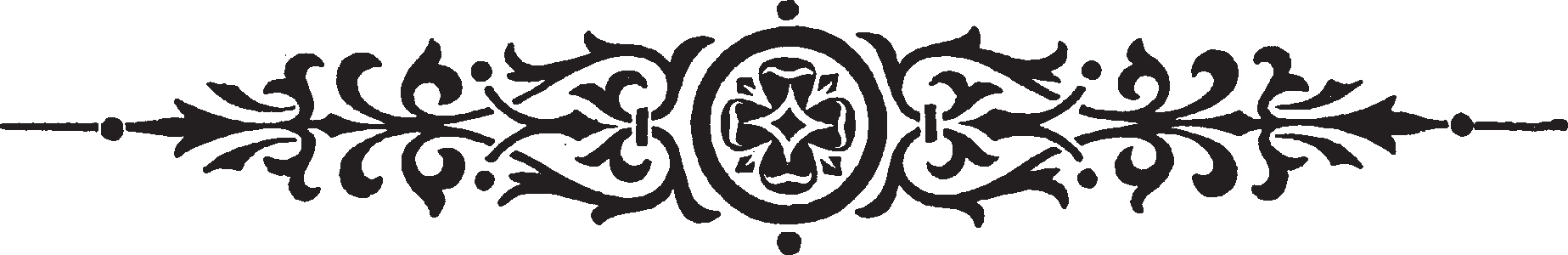 Статьи и заявления В.В. Наумова	43ЗАМЕТКИТРЕТЬЕЙ НЕРУССКОЙ СМУТЫВМЕСТО ВСТУПЛЕНИЯТекст Фестского диска XVII в. до Р. X. Дешифровка и перевод с праславянского Геннадия ГриневичаСторона АГорести прошлые не сочтешь, однако горести нынешние горше. На но- вом месте вы почувствуете их. Все вместе. Что вам послал еже Господь? Место в мире Божьем. Распри прошлые не считайте. Место в мире Божьем, что вам послал Господь, окружите тесными рядами. Защищайте его днем и ночью: не место – волю. За мощь его радейте.Живы ещё чада её, ведая, чьи они в этом мире Божьем.Сторона ББудем опять жить. Будет служение Богу. Будет все в прошлом – забудем, кто есть мы. Где вы побудете, чада будут, нивы будут, прекрасная жизнь – забудем, кто есть мы. Чада есть – узы есть – забудем кто есть. Что считать, Господи! Россиюния чарует очи. Никуда от неё не денешься, не излечишься. Не единожды будет, услышим мы: вы чьи будете, русичи, что для вас по- чести; в кудрях шлемы; разговоры о вас. Не есть еще, будем ещё мы, в этом мире Божьем.ЗА ВЕЛИКУЮ, ЕДИНУЮ И НЕДЕЛИМУЮ РОССИЮБратья и сестры!Любезное наше Отечество – Государство Российское, часть которого но- сит наименование Российской Федерации, переживает Смутное время.Время, когда темные силы вновь стремятся навеки разделить земли рос- сийские и утопить в крови народы, их населяющие.Знайте и помните: судьба народа нашего – казачества – неразрывно свя- зана с Россией, ибо создавали во многом её наши предки и проживали мы от Днестра до Курильской гряды. В спасении Отечества сегодня – спасение казачества.44	БЕЛЫЙ КРЕСТРоссия может быть только Великой, Единой и Неделимой. И только в такой России будет процветать вместе с другими народами российское ка- зачество.Нас много, по самым скромным оценкам, более семи миллионов. В этом наша сила и слабость.Враги Православия и государственности пытаются вновь делить нас на«красных» и «белых», пытаются оттолкнуть от нас братьев-казаков: калмы- ков, бурятов, башкир, татар и других, пытаются сделать нас разменной кар- той в нечестивых политических играх, сеют плевелы недоверия и клевету на избранных вами атаманов.Но Господь ведет нас! И путь, пройденный нами за пять лет, огромен.Оглянитесь!Да, тяжко, да, никто ничего не принес казакам на подносе с поклоном, да, работают далеко не все добытые Союзом казаков с болью и кровью го- сударственные документы, давшие нам признание. Не все эти документы совершенны. Но в этом и соль происходящего: Государство Российское раз- рушают, а мы стремимся созидать. Поэтому мало друзей у нас.Но с нами Бог и русский народ, который верит в нас и ждет помощи. Мы с вами сегодня – спасительный мост между казачеством Российской импе- рии и казачеством будущей Великой России, где вновь наш народ займет своё место защитника и кормильца.Нас ждут тяжкие испытания, самым страшным из которых будет иску- шение лжепророками, призывающими восстать брата на брата.Однако время чужебесия и темных сил уходит и уже брезжит рассвет,  Я вижу казака-хозяина войсковой земли, атамана-отца своей общины,казака-офицера, воина в наших казачьих соединениях в частях Русской Ар- мии и пограничных войск России. Это будет!Но для достижения благородных целей нужно больше веры, верности, доверия, труда ежечасного и меньше истерии, крика, обвинений и демаго- гии.А главное: не нужны новые и новые организации, которые по совер- шенно объективным наблюдениям и оценкам не только дробят наши силы, наносят ущерб престижу казачества, не только понижают наш духовный, культурный и умственный потенциал, но и дают возможность развернуться темным силам, подкинуть ложные идеалы и идеи, сыграть на гордыне и глупости.Вглядитесь внимательно в ратиевых, ветровых, новокрещеновых, цапе- нок, смирновых, коваленок, игнатьевых и в их откровенно подставленное спецслужбами или преступным миром окружение.В здоровой России – сидеть бы многим из них по острогам, не иметь права голоса на Круге, а не щеголять в генеральских погонах. По своей сути, как бы ни называли они себя «белыми демократами», – остаются они анархо-большевиками. Предки наши узнали бы их сразу. Узнаем и мы, часто обжигаясь.Статьи и заявления В.В. Наумова	45Однако ошибаются их хозяева. ДЕНЬ ДУРАКА НЕ НАСТУПИТ! Ка- зачество можно было обмануть единожды, за попытку повторного обмана придет расплата.Знайте, мои братья и сестры! Наш единственный путь – государственное становление, процветающее казачество на службе Великой России. Наша единственная политическая линия – любовь к Отечеству.Помните сами и заповедуйте детям: казачество России – единый народ, а каждый, кто пытается разделить его под предлогом улучшений и совер- шенствований границ «новых государств» или самых правильных новых организаций, – слуга темных сил.Наше будущее – светлое будущее в созидаемой нами же Державе. Иного не дано.Да не польстится никто из нас на «легкие» деньги лукавого и лживые его посулы, ибо Высший Суд есть.Величие казачества в его тяжелом, часто незаметном, но славном служе- нии Отечеству. Так жили наши предки.ДА НЕ БУДЕТ ИМ СТЫДНО ЗА НАС! Ибо их дух, их память поддер- живают нас в сей трудный час.ХРАНИ НАС ГОСПОДЬ!Товарищ атамана Союза казаков В. Наумов25 ноября 1995 г.За Веру и Отечество РОССИЯ. КАЗАЧЕСТВО. ГОД 1995Спаси, Господи, люди Твоя, и благослови достояние Твое, победы право- славным христианом на сопротивныя даруя, и Твое сохраняя Крестом Тво- им жительство.Россия. Год 1995. Смута. Самая тяжелая и продолжительная в истории Государства Российского смута. Разоренная страна, вернее, её территори- альный обрубок. Разделенный кровавыми бороздами границ никогда не существовавших государств, униженный, вымирающий народ. Великий Русский народ – хребет Российской государственности. Такие же по-своему униженные, обманутые и вымирающие народы, навеки связавшие свою судьбу с Россией.На закате «катастройки» суетливые русскоязычные демократы обманули татар, башкир, якутов, тувинцев, бурятов, обманули народы Кавказа, опо- ив их хмельным напитком суверенитетов и самоопределений. Те же демки указали им в качестве виновника всех бед – русского человека. Кровавые семена дали всходы.46	БЕЛЫЙ КРЕСТХмельной яд ещё бродит в возомнивших о своей национальной исклю- чительности, но смерть, кровь, разрушение общего дома трезвят уже мно- гих. Цена отрезвления становится всё дороже. Зло порождает зло.Русский народ, умело поделенный на великороссов, называемых ныне русскоязычным населением, малороссов, которым продолжают внушать, что они особый народ – украинцы (окраинцы из странной республики Окра- ины), белорусов, коим объяснили, что они всё время воевали и боролись с русскими захватчиками (то есть сами с собой), лишь начинает пробуждать- ся. Медленно поднимается он, разгребая нагромождения лжи и тяжко стра- дая от последствий моральной травли и физического истребления, которым подвергли его прежние и нынешние пламенные революционеры-демократы, дабы напрочь выбить из самого непокорного народа национальное самосо- знание, веру предков, любовь к Отечеству.Катастрофа пугающе близка. Всюду торжествует русскоязычный, но не русский, лукавый хам. Хама этого с наглостью, присущей всем паразитам, питающимся кровью народов, его русскоязычные прислужники из средств массовой информации называют «новым русским».Усталость, равнодушие и озлобление всех против всех – чувства, кото- рые давят сегодня людей в обеих столицах. Недоверие к власти и поиск пу- тей ко спасению, спасению даже в одиночку – преобладающие настроения в провинции.Всё это крайне опасно. Опасно потому, что разрушенная историческая преемственность не позволяет большинству вспомнить старые истины: по- давленный, равнодушный, уставший от борьбы – идеальный раб, а в оди- ночку только умирают, но не спасаются. Не спасаются даже в составе целых областей или автономий.У России не было и нет друзей, кроме ослабленных ныне армии и флота. Велик император, осознавший это. Россия жила и живет в кольце хищников, которым её народы лишь помеха в дележе природных богатств и земель для заселения.Не первый раз Россия переживает Смутное время, не первый раз мы повторяем одни и те же ошибки, доверяя судьбу государства и народов рус- скоязычным иностранцам, просочившимся или прорвавшимся к власти.И многие, забыв Господа, Отечество, стремятся служить мамоне, при- строившись к сатанинской свите очередного сыплющего зеленой бумагой лжепророка. Иные же, забившись в нору, содрогаются от выстрелов и хохо- та палачей, расчленяющих нашу Родину.Не надейтесь, дорогие соотечественники, не обойдется, не пронесет, до- станут и в норах. Поэтому должны мы все от мала до стара встать в полный рост на защиту Отечества, мы должны твердо сказать себе и другим: «Да, жертв уже много и будет ещё больше, если мы не положим этому конец, если мы не победим».Россия должна вновь стать Великой, Единой и Неделимой, ибо только в такой России смогут жить, процветать, развиваться русский народ и всеСтатьи и заявления В.В. Наумова	47другие народы, дом которых очерчен нерушимыми границами нашей бога- тейшей страны. Процветание или гибель – третьего не дано.Но как прийти к долгожданному процветанию? Путь один. Только из- бавившись от чужебесия, навязанного нам темными силами, местными и забугорными, только изжив космополитизм во всех его уродливых антирус- ских проявлениях, мы сможем сказать: перелом наступил, мы на пути ко спасению.Во всякое смутное время в России находилась более или менее значи- тельная часть народа, которая подсознательно, быстрее других улавливала суть опасности, не стремилась избежать этой опасности, а шла на бой, не боясь «положить живот свой за други своя».В тяжелейшие моменты нашей истории неоднократно роль красных кровяных телец, спешащих к поврежденному органу в живом теле нашего Отечества, выполняло российское казачество.Не пытаясь в данной статье проводить исторический анализ роли каза- чества в судьбе России, скажу только, что до 1917 года о казачестве написа- но и сказано много доброго. Народы России любили казачество и гордились им. Не преодолела эту привязанность троцкистская и демковская пропаган- да. Народ на Руси и по сей день «казаками желает быть».Если отбросить словесную шелуху демковских статей о казачестве, мы получим всего две оскорбительные и ложные мыслишки: первая, рожден- ная Троцким со Свердловым, – «Казак – тип зоологический», сиречь скот, вторая, уже современная, демковская, «у них там единства, к нашей радо- сти, нет и не будет».Если же взглянуть на казачество глазами человека, дорожащего Отече- ством, то картина будет иной, а из образа действий казачеств и его позиции жизненной, нравственной, политической можно почерпнуть много полезно- го для всех верных сынов и дочерей России.Как и в прежние, уже преодоленные нашим Отечеством смутные време- на, лихолетья, казачество очнулось раньше других, в конце «катастройки», устроенной нам агентами влияния мировой закулисы.Казаки понимали: нужны перемены, ибо религия пламенных переу- строителей мира – троцких, свердловых и прочих зиновьевых – марксизм- ленинизм – наконец-то выдохлась, потеряла свою людоедскую направлен- ность. Время пришло восстановить единое национально ориентированное государство. Мы это знали, мы готовы были служить правому делу.Именно по этой причине не далось казачество в обман лукавым потом- кам «ленинской гвардии», возглавлявшим демократическое разрушение на- шего Отечества, названное реформами. Неудивительно, что демки сохра- нили за нами ярлык неблагонадежных, прилепленный казачеству ещё их предками: свердловыми, троцкими, ягодами, кагановичами, шеболдаевыми, берманами и другими.А в столицах бушевали миллионные митинги людей, которым было невдомек, что требуют они собственных похорон. Кликуши заходились в48	БЕЛЫЙ КРЕСТэкстазе на проповедях якуниных, борисовых, меней, убивавших истинную веру. Толпой валили оболваненные жертвы на могилу «нерусской совести бессовестного русского народа» Сахарова, который до последнего вздоха ненавидел Россию и требовал её расчленения. Ахали и охали, любуясь до- вольно двусмысленной, на мой взгляд, улыбкой Ростроповича. Восхища- лись предвидениями и откровениями внучатого племянника Троцкого и внука Каменева, просвещенного покровителя сексуальных меньшинств Афанасьева, внимали с придыханием советам Г. Попова, который успешно советовал всем руководителям гибнущего государства и успешно ругал их, когда они, на нашу беду, советы его претворяли в жизнь.Казачество же видело и предвидело кровь, слезы и разрушения.Мы делали всё, что могли: предупреждали, давали анализы возможного развития событий в регионах, опровергали клеветников, а более всего са- моорганизовывались, невзирая на преграды, которые нам строили сначала функционеры КПСС, а затем – функционеры-демки.Прав был Лева Троцкий, когда говаривал: «Казачество должно быть уничтожено как народ, способный к самоорганизации». Он знал своё дело. Развернуться не дали, вот теперь его внукам и правнукам новые трудности. Мы провозгласили цель: государственное становление казачества во благо Единой и Неделимой России. Мы заявили: с разрушителями Отече-ства будем бороться до конца, государственников же всегда поддержим.29–30 июня 1990 года в Москве состоялся первый Большой Всероссий- ский круг. Свершилось великое событие: был образован Союз казаков, оста- ющийся и по сей день единственной представительной общеказачьей орга- низацией – бельмом в глазу у любителей дробить, расчленять, разрушать и погонять покорную скотину.Чего мы добились за пять лет? Многого. Некоторые плохо осведомлен- ные казаки ещё требуют государственного статуса, понимая под ним бук- вально стол в присутственном месте и стул начальника с приличным окла- дом. Государственный статус и становление не в этом или главным образом не в этом.Самое главное, чего мы добились: мы заставили считаться с собой вра- гов, мы вселили надежду в сердца друзей, мы не дали засланным подонкам утопить казачество в грязи. Твердо можно сказать на пятом году существо- вания Союза казаков: казачество живо, казачество будет жить.Все документы, давшие нам признание и правовой статус – место в государственно-правовых отношениях, разработаны при нашем участии. Да, хотелось большего, но не всегда стену можно проломить лбом, иногда нужно уметь ждать.Указы Президента Российской Федерации, постановления правитель- ства дали возможность грамотным и энергичным атаманам на местах ре- шать проблемы становления казачества, разработаны государственные про- граммы комплексного развития казачества, формируются, пусть медленно, но формируются, казачьи части в составе Вооруженных Сил и ФедеральнойСтатьи и заявления В.В. Наумова	49пограничной службы, идет набор наших будущих офицеров-казаков в во- енно-учебные заведения, решается вопрос о создании гарнизонно-станич- ных поселений казаков на рубежах Отечества, восстанавливаются низшие звенья казачьего самоуправления, в большинстве администраций краев, областей, автономий казаки имеют своих представителей! Решается в ряде войск вполне положительно вопрос с традиционным общинным казачьим землевладением и землепользованием. И это далеко не всё сделанное.Текст Декларации казачества России, принятый на Совете атаманов Со- юза казаков 30 ноября 1990 года в г. Екатеринодаре в качестве перспектив- ной программы возрождения казачества, в большинстве своих позиций вы- полнен. Мы на этапе государственного становления.Казачеству, Союзу казаков, атаману Мартынову А.Г. есть чем гордиться.Но пусть у читающих эти строки не создается впечатление, что автор занялся самовосхвалением или рисует пир во время чумы.Нет, мы сознаем, что опасность для Отечества, а следовательно, и для всех нас, возрастает. Опасность распада, расчленения России, гибели наро- дов в гражданских бойнях, от голода, болезней, радиоактивного заражения и под ярмом иноземных захватчиков.Именно поэтому мы стремимся созидать и укреплять государственные институты, укрепляясь сами. Нет другого пути.Без России не будет ни народа русского, ни казачества, ни надменных кавказцев, ни других живущих в неведении и тревоге.Мы это знаем и хотим, чтобы это почувствовали как можно больше лю- дей. Без массового осознания опасности катастрофа неминуема.Положение же даже в русском национальном движении не радует. С русским народом темные силы поработали тщательнее и успешнее, чем с казачеством.Сегодня, накануне выборов в Федеральное Собрание, русские патриоти- ческие организации опять пытаются образовать несколько блоков, микро- скопические партии без средств желают идти в бой самостоятельно. Всё это, несмотря на благоприятствующую нам общеполитическую обстанов- ку, неминуемо приведет их к поражению и победе космополитов: розово- голубых, жёлтых, красных.В такой момент нелишним будет поделиться с братьями, борцами за Ве- ликую, Единую и Неделимую Россию, нашим горьким казачьим опытом, опытом противодействия иностранным спецслужбам, местным агентам влияния мировой закулисы и просто демкам, ненавидящим Россию и же- лающим погибели казачеству.С казачеством борются по нескольким направлениям, но по одному строго отрежиссированному сценарию. Главная цель – ликвидация единой Всеказачьей организации – Союза казаков, изоляция казачества в субъектах Федерации и создание под видом казачества боевых дружин при местных князьках с целью быстрейшего расчленения России. План этот родился в головах высокопоставленных демков администрации господина Ф. не вче-50	БЕЛЫЙ КРЕСТра, но реализовать его они торопятся именно сегодня. По ним уже звонит колокол.Оговорюсь, борются с казачеством не только заведомые враги России, но и их добровольные помощники, боящиеся, что встающее на ноги казаче- ство выметет их поганой метлой из ряда областей жизни. Борются уголов- ники, одновременно маскируясь под казаков, борются политиканы, чинов- ники администрации, привыкшие рукой водить. У всех у них свои причины ненавидеть и бояться нас. Но каждый из них желал бы обманным путем, лестью заручиться поддержкой хотя бы какой-то части казачества или, на худой конец, создать через средства массовой информации видимость тако- вой. Отсюда очень много путаницы в умах неискушенных русских людей, да и у казаков, бывает, сомнения появляются.Оставим пролог и перейдем к фактам. Существует нехитрая практика создания параллельных центров управления для дезорганизации партий, общественных движений, взятая демками на вооружение из арсеналов спецслужб.Суть её в том, что если нельзя задавить организацию, надо напутать, создав десяток-другой псевдоорганизаций с близкой по содержанию, но бо- лее крикливой и менее конструктивной, а следовательно, более привлека- тельной программой для не искушенных в тактике борьбы масс. Делать бо- лее ничего не надо. Умным, способным шизофреники и истерички к вящей радости демков, выцарапают глаза сами.Если же обмануть не удалось и, как в нашем случае, не пошли казаки ва- лом под знамена подставных, подсадных, не беда: родственники из средств массовой информации обстряпают дело так, что окажется, других-то орга- низаций, кроме созданных демками, и в помине нет, а уж этих много и они самые-самые. Тут двойная выгода: если сломить или ослабить не удается, можно дискредитировать, утопить в грязи собственного изготовления. Гля- дите, сограждане, что делается: все они такие плохие, хоть и разные, а вдо- бавок пьяницы и уголовники.За пять лет Союз казаков перевидал десятка два этих рукотворных про- изведений радетелей общечеловеческих ценностей. Демки уж и сами себя убедили, что казачество расколото. Ан нет, ошибочка вышла. По-прежнему Союз казаков – единая и единственная представительная организация ка- зачества. Кадры вас подводят, господа-товарищи, а генетическая память у казачества крепка.Год едва прошёл с создания Союза казаков, как захотелось одному лису Бурбу и одной старой Войте, чтобы было казачество демократическим. Со- брали завсегдатаев демпосиделок, неумех и недотеп, и зарегистрировали аж за три дня Союз казачьих войск. Во главе поставили Кокунько, путающего- ся в трех соснах, благо и в дворянском собрании состоял, и в Союзе купече- ства, и друг древностей, и возле «Памяти» бывал, да и звать не пришлось – сам пришел. Не вышло. Решили усилить. Поставили запойного Альбертика Ветрова, а чтоб в одиночку не спился, – в помощь дали выкреста Новокре-Статьи и заявления В.В. Наумова	51щеных. Тот с ходу после дозы такое рассказал! И о дружбе с лисом Бурбу, и о сотрудниках посольства США, которые ему от Буша должны миллиард зеленых передать. Опять осечка.Подумали и решили реорганизовать Союз неизвестных войск. Тут все средства массовой информации хором: наконец нашли! Наши-то белые, а Союз казаков – красные. Все кричат да кричат. Перестарались. Старая пес- ня. Казаки два раза на одну уловку не попадаются и крепко помнят слова атамана Богаевского о том, что казачество при любом режиме служит Го- споду и Отечеству. Тем более что белыми-то себя такие желтые стали назы- вать, что и особой проверки не нужно. Всё по лицу видно. Скинули Ветро- ва, долго держали в подвале, выпытывая про казенные деньги, джигиты из охраны. Посадили мужественного бывшего младшего лейтенанта милиции неизвестного происхождения, но с грубым голосом. И тут промашка. Этот славу шибко полюбил: всё к месту и не к месту заявления делал. Только слава-то бывает добрая и недобрая. Последней ему куда больше перепало.Начал он дело делать: казачество под топор подводить, страну Казакию в виде Донской республики, такой же суверенной, как Чечня, создавать, да с пуделями связался, а у пуделей-то 18 лет строгача за спиной. Прокол. Хотя на словах Витя свой в доску, демократию больше, чем мать родную, любит. Всем, вроде всем хорош. Ну а когда через г-на Мальца, координатора партии экономической свободы, с Натановичем Боровым подружился, – сомнения отпали. Мальца-то к себе приблизил. Последним шагом на пути в светлое демковское завтра стало подписание договора о взаимопомощи с Дудаевым. Тут уж и бывалые игроки руками развели. Не помог Вите и прикоман- дированный одной фирмой одесский казак К., фамилии не называю, у него лицо само за себя говорит. Подставили его для организации, а он всю жизнь только дезорганизацией занимался, и это его кредо. Опять что-то не идет, хотя одессит по коридорам власти бродит и бродит. Так что теперь Витя Ратиев вроде в запасе, но не может себе отказать в появлениях на публике.Один он уже не замечает, что король-то голый.Совсем было приуныли радетели-разрушители из администрации госпо- дина Ф.: один с говорящим лицом, а другой с лицом неприметно-помятым. Да после крепкого раздумья решили: на этот раз мы Союз казаков расколем. Будем действовать кнутом да пряником. Жалко предателям выдавать сре- бреники (дорого это), лучше бумажку с печатью пообещать о предваритель- ной регистрации вне очереди, как инвалиду на фронте развала казачества. Решили – пообещали. Один голубь сизый клюнул, даром что прозвался ата- маном войска, а нутра казачьего нет. Не знает он, что по использовании дем- ки о таких ноги вытирают. Ну, опыт дело наживное. Роль половой тряпки от тебя не уйдет, голубь сизый. За войско только обидно. Устав, который тебе зарегистрируют, казакам дышать не даст. Ты и сам об этом знаешь.Создали радетели ликвидации казачества десяток псевдоказачьих орга- низаций, а в них одни и те же лица в генеральских погонах. Чем больше звезд, тем больше судимостей.52	БЕЛЫЙ КРЕСТСамое смешное, что мы-то знаем кто, что, зачем и когда создавал. При- дет время – вспомним.Все демины, дороховы, цапенки, рыженковы, коваленки, воскресшие под фамилией Тундутов кобзевы, графы смирновы-немертвые с садовски- ми – москаленко – мелочь, шелуха. Мало этого показалось борцам за рас- члененную Россию. Давайте, думают, доведем идею до абсурда – это тоже способ дискредитации.Становись, пока ещё не граф Игнатьев, и ступай создавать казачье во- йско Центральной России. Ездит бедный Игнатьев, и где ни побывает, всех на бумаге в своем войске числит, денег зарубежных обещает, да в церковь зарубежную зовет. И смех и грех. Ну что ж, пусть его, мы люди опытные, всякое видали.Воистину тяжело казачеству.Мешают его с грязью людишки в генеральских погонах, полученных   в зонах строгого режима. А веры у казаков ни к тюремным генералам- надзирателям, ни к самим демкам нет и не будет.Не расколото казачество, едино оно, а мразь пусть до времени гуляет, но не среди нас.Единой Всероссийской казачьей организации – Союзу казаков – быть.Служить казачеству вере предков и России.Выстоим. Верим. Великой будет Россия. Путь перед нами ещё долгий и трудный. Так скажем же, как говорили наши предки перед боем: «Господи, предаю дух мой в руце Твои».4 апреля 1995 г.КАКОЙ ВЛАСТИ НУЖНО КАЗАЧЕСТВО?«Не жить казакам без России и России – без казаков, крепкий кулак сильнее отдель- ных пальцев».Генерал-майор Н. Шипов, командир 5-го УральскогоКазачьего полка, 1927 год. Эмиграция.События последнего года окончательно уверили каждого человека, спо- собного думать, что Россия может рассчитывать только на себя.Мировое сообщество, прикрываясь либеральными и демократически- ми рассуждениями, провозглашая приоритет общечеловеческих ценностей, продолжает уважать и считаться только с силой. Слабое государство, ос- лабленный народ по-прежнему представляют собой объект ограбления, уг-Статьи и заявления В.В. Наумова	53нетения и истребления. Мораль при этом абсолютно двойная: хорошо то, что хорошо сильному. Хорошо, когда натовская авиация бомбит сербов, но плохо, когда американских шпионов арестовывают иракские власти.Очень плохо, когда Россия собирается выйти на мировой рынок с любы- ми изделиями, кроме сырья, но очень хорошо, когда в России останавлива- ется промышленное производство.Теперь уже многим понятно, что только единая, сильная Россия может рассчитывать на политическую и тем более экономическую самостоятель- ность. Свои национальные интересы каждое государство обязано отстаи- вать во имя народа всеми доступными ему способами. Именно это доказы- вается отношением к нам со стороны наших ближних и дальних соседей.Все заигрывания Запада, мировой закулисы с временно отторгнутыми от России территориями уже сменились снисходительным пренебрежени- ем к ним. Всё верно. Их отделение – лишь фактор, ослабляющий Россию. В остальном судьба их Западу безразлична. Для развитых стран они даже не рынок сбыта. Украина, Белоруссия, многочисленные «станы» – просто обуза.Итак, повторяя бессмертные слова Петра Аркадьевича Столыпина, мы понимаем, что для всеобщего блага действительно «нам не нужны великие потрясения, нам нужна Великая Россия». Потрясения в виде разрушений государства, расчленения его живого организма, уничтожения науки, про- мышленности, сельского хозяйства, национальной культуры, армии нуж- ны лишь врагам России, вдохновляемым врагом рода человеческого. Как бы они себя ни называли: демократами, либералами, правозащитниками, реформаторами, «новыми русскими», – все они откровенные враги Отече- ства нашего, если результатом их деятельности является ослабление госу- дарства, утрата исторически принадлежащих ему территорий, разграбление природных богатств, вымирание народов.Находясь в эмиграции, последний донской атаман Генерального шта- ба генерал-лейтенант Африкан Петрович Богаевский высказал следующую мысль: «Какова бы ни была будущая власть на Руси, казачьи войска будут существовать. Здравый смысл подсказывает, что государству нужно такое здоровое, бодрое, привыкшее к порядку население. Казачество подчинится всякой новой власти, которая даст порядок и возможность спокойно тру- диться... Готовое служить России, как неотделимая часть её, казачество имеет право на внутреннее самоуправление. Со своим выборным кругом и выборным из своих казаков атаманом казачество быстро достигнет полного порядка и благосостояния и залечит раны, нанесенные большевизмом».Итак, по мнению А. П. Богаевского, казачество будет нужно государ- ственной власти, обладающей здравым смыслом, или, как минимум, это уже наша мысль, не стремящейся к уничтожению российской государствен- ности.К глубочайшему нашему сожалению, некоторое количество государ- ственных чиновников и депутатов начисто лишены здравого смысла, плохо54	БЕЛЫЙ КРЕСТориентируются в происходящем, увлечены корыстными помыслами и им просто не до понимания казачества как уникального фактора спасения рос- сийской государственности.Менее значительна по численности, но опасна своей целеустремленно- стью группа тех же чиновников и депутатов, сознающих, что они разруша- ют тысячелетнюю славянскую цивилизацию ради интеграции её осколков в виде колоний  в новый мировой порядок. Их немного, но положение их  в государственном аппарате ещё достаточно прочно, чтобы иметь возмож- ность подавлять всё национальное, русское, российское. Это фанатики раз- рушения. Внезапно проявившееся казачество для них хуже кошмарного сна в холодном поту. Не успели их предшественники троцкисты-свердловцы добить казаков, теперь вот изволь, приходится хитрить, изворачиваться, вредить с добрыми улыбками.Самая большая их мечта свести становление Казачества к становлению организованной преступности, подменив понятия. Да и сами эти преступ- ники, по нашим наблюдениям, им куда понятней, ближе, чем казаки.Поэтому-то, например, в администрации господина С. А. Филатова не первый год так внимательно выслушивают и заботливо принимают разные маказаны, щегорцовы, решетниковы отщепенцев и уголовников, ряженных в мундиры казачьих генералов. Говорят, что принимают по долгу службы. Ой ли?Не успел, например, г-н Щегорцев ряды оной администрации покинуть и образовать некую «Патриотическую партию» (опять-таки сам ли, по по- ручению ли остальных филатовских патриотов, укрытых пока в админи- страции, – не знаем), как очутился в кругу знакомых и милых его «патрио- тическому» сердцу псевдоказачьих генералов и фельдмаршалов. Тех самых, что с уголовным уклоном. Если нужны фамилии, дадим и фамилии, а пока рекомендуем почитать статью «Власть авторитетов и авторитет власти» (га- зета «Известия» от 14 апреля 1995 года).Кстати, на упомянутом в статье собрании «Казачьего коша» сверкал с трибуны подбитыми глазами некто Титов, называющий себя атаманом не то подуральского, не то надуральского войска. Очень тепло его принимают в той же администрации господина С. А. Филатова маказаны с аверьяновыми. В отличие от московской милиции, у них к таким людям полное понимание и уважение, надо думать.Нет, у казаков вывод однозначный: в администрации господина Филато- ва С. А. не казачеству пособляют, а от казачества избавиться пытаются. Там казачество единое не нужно, нужна видимость, что процесс идет, а затухнет, так кто ж виноват, что не дожили до светлых времен?!И всё же не всё так мрачно и безнадежно. Есть в государственном аппа- рате и государственники. Хотя в это верят немногие, но государственники есть, и за ними будущее. Они набирают вес, ряды их скоро умножатся, ибо у народов России просыпается инстинкт самосохранения. Одержимых плана- ми типа: извиниться перед «псами-рыцарями» за разгром на Чудском озере,Статьи и заявления В.В. Наумова	55сдаться в плен Соловью-разбойнику, восстановить суверенитет Хазарского каганата или признать себя данниками Казанского ханства – становится всё меньше.Это позволяет нам надеяться на то, что наконец-то проявятся люди, ко- торым Россия дорога не менее чем нам, казакам, а следовательно, будет и понимание государственной сущности казачества.Нет, не завершило своей исторической роли казачество, все данные и права имеет оно на государственное признание и возрождение в Новой, Единой и Неделимой России.Напрасно неистовые переустроители мира поспешили похоронить ка- зачество, напрасно насоздавали «суверенные» бутафорские автономии на местах областей казачьих войск, прикрывавших границы России от инозем- ных вторжений. История скоро все расставит по местам.Уничтожить казачество не удалось, обмануть и расколоть – тоже. Враги России хорошо знают, что интересы русского народа особенно близки каза- честву. Вот почему они видят в нас опасность. Но им нас не одолеть.В борьбе против насилия иноземных орд родилось казачество, в борьбе с насилием разрушителей Отечества оно только окрепнет.И не удастся вам, господа из администрации, расколоть казачество, даже подкупив некоторых псевдолидеров, не удастся разъединить его по субъек- там Федерации, обрекая на изоляцию и удушение. Нам отступать и бежать некуда, мы на своей земле.Единая Всероссийская казачья организация есть и будет. Союз казаков стоит на страже интересов России и казачества.Так завещали нам те, кто защищал Отечество до нас. С нами Бог и память предков!Май, 1995 г.ЗАЯВЛЕНИЕ № 2СОВЕТА АТАМАНОВ ВСЕРОССИЙСКОГО КАЗАЧЬЕГО ОБЩЕСТВА – СОЮЗА КАЗАКОВг. Москва	29 июня 1995 года14 июня с. г. средь бела дня, пройдя по территории Ставропольского края более ста километров, преодолев многочисленные посты, более шести- десяти чеченских террористов на трех КамАЗах, под прикрытием чеченской милиции, ворвались в районный центр г. Будённовск. В городе к ним при- соединились проживающие там преступники чеченской национальности и десятки бандитов, прибывших ранее на легковых автомобилях.Сотни мирных граждан захвачены в заложники, десятки людей убиты. Таков итог преступной беспечности властей и переговорной деятельности«правозащитников».56	БЕЛЫЙ КРЕСТСОЮЗ КАЗАКОВ ПОСТАНОВЛЯЕТ:Мы предупреждали представителей органов государственной власти разных уровней о готовящихся бандитских вылазках.События в г. Будённовске – первая, но не последняя террористическая акция чеченских бандитов.На территории незаконно отторгнутых от Ставрополья Наурского и Шелковского районов, а также на территории Дагестана и Ингушетии на- ходятся базы отдыха и сосредоточения чеченских террористов.В декабре 1994 года мы предлагали высшим должностным лицам срочно начать формирование казачьих батальонов территориальной оборо- ны для защиты мирного населения от чеченских террористов и охраны ком- муникаций и тылов Вооруженных Сил. В угоду разрушителям государства предложение было отвергнуто.Пусть же кровь невинных жертв Будённовска падет на головы ответ- ственных за этот отказ.Казачество России предупреждает: поспешный вывод войск с терри- тории Чечни без ликвидации банд сепаратистов приведет к окончательному изгнанию с этой российской земли русских, казаков и русскоязычных, вос- становлению криминального режима в течение последующих шести меся- цев и большой кавказской войне в ближайшем будущем.Мы вновь взываем к здравому смыслу высших должностных лиц го- сударства. Без широкого привлечения казачества к охране мирного населе- ния, без создания казачьих частей территориальной обороны остановить терроризм и сепаратизм не удастся.Народы России, истребляемые преступниками, ждут эффективной за- щиты, а не пустых заверений.Атаман Союза казаков А. Мартынов Товарищ Атамана Союза Казаков В. НаумовКАЗАЧЕСТВО, КАВКАЗ, ЧЕЧНЯНастоящая статья пишется в дни трагедии и позора, переживаемых каж- дым русским, каждым казаком, каждым патриотом Государства Российско- го, после бандитского налета чеченских террористов на мирный город Став- рополья – Будённовск.Автор сохраняет объективность, несмотря на горечь народной беды и стыд за власть, бессильную или не желающую защитить своих подданных. Будучи казачьим полковником, русским офицером, автор свидетельству-ет: казачество России неоднократно предупреждало о готовящихся бандит- ских вылазках и предлагало обеспечить охрану мирного населения путем формирования казачьих батальонов территориальной обороны. Предложе- ние было отвергнуто.Статьи и заявления В.В. Наумова	57К сожалению, многое говорит о том, что некоторым политикам и чинов- никам милее и ближе чеченские бандиты, с которыми их объединяют некие общие цели.Казаков же, желающих служить своему Отечеству, они просто боятся, ибо их нечистая совесть и преступные замыслы несовместимы с казачьей прямотой и любовью к Родине.Автор не теряет надежды, что истинные виновники этой трагедии, а так- же непосредственные её организаторы и исполнители получат своё ещё в этой жизни.Кровь невинных жертв не смыть. «Вот, все вы, которые возжигаете огонь, вооруженные зажигательными стрелами, – идите в пламень огня вашего и стрел, раскаленных вами. Это будет вам от руки Моей; в мучении умрете» (Ветхий Завет. Книга пророка Исайи. Глава 50).ПРЕДЫСТОРИЯ ВОПРОСАСегодня, когда по чьей-то злой воле введено в обиход понятие коренных и некоренных, по месту обитания народов, народностей и племен, важно вспомнить, что именно казачество – коренной для Кавказа народ. Казаки жили на Северном Кавказе ещё в первом тысячелетии нашей эры.В одной из ранних публикаций Российской императорской академии наук  «Краткое описание всех случаев, касающихся до Азова», говорится  о кавказских казаках, принявших участие в походе Тмутараканского князя Мстислава Храброго на Ярослава Мудрого: «Покорил он себе в 1021 году соседственных, до Кавказских гор распространившихся казаков и отправил их в 1025 году вместе с козарами против своего брата». В Никандровской и Вологодско-Пермской летописях говорится: «И поиде Мстислав с Козары и Казяг на великого князя Ярослава».Раньше этого времени (X век) персидская география (Гудуд ал Алэм) указывает в Приазовье Землю Касак. О горских казаках и пятигорских чер- касах пишет в своем труде и Сигизмунд Герберштейн (середина XVI века).«Русские утверждают, что это христиане, что живут они независимо по сво- им законам, а церковную службу выполняют на славянском языке, которым они, собственно говоря, и пользуются, главным образом, в жизни».По данным русских историков И. Болтина и В. Татищева, в 1280 году татарский хан Ахмет вывел с Кавказа большую группу пятигорских казаковчеркас, которые основали город Черкассы на Днепре. Черкасами же назы- вают русские акты всех запорожских казаков почти до XIX века. Черкасск и Новочеркасск – столицы Донского казачества.В 1380 году казаки поднесли Димитрию Донскому на Куликовом поле икону, принесенную ими с гор, – Гребенскую икону Божией Матери.Существует много других документальных и археологических свиде- тельств пребывания казаков на Кавказе и в междуречье Волги и Дона в пе-58	БЕЛЫЙ КРЕСТриод до монголо-татарского нашествия. С вторжением татар часть казаков была оттеснена в горы, а другая ушла и осела на южных окраинах северо- восточной Руси, откуда в свою очередь в XIV веке началось возвращение на Дон и Волгу.Восстановлены прочные связи с казаками Кавказа были только в 1577 году. С этого года коренные терские и гребенские казаки начали службу Ивану Грозному. С этого же года в русской армии ведется старшинство Кизляро-Гребенского полка. Тогда же царь признал за казаками право на бе- рега Терека. В 1860 году гребенские казаки (те самые, что, по свидетельству историков, «спустились с Гребней», то есть спустились на место нынешнего проживания с гор, а не пришли с севера) были включены в состав Терского войска. Терское же войско пополнялось казаками Донского, Волжского, Ку- банского и Астраханского войск, и это уже на памяти наших прадедов.Как же складывались межплеменные отношения на Кавказе, скажем, в близком к нам прошлом, в веке XIX и начале XX?Оговорюсь заранее. Тема необъятная, и поэтому постараюсь, сохраняя объективность, раскрыть в свидетельствах немногих, но уважаемых оче- видцев ныне больной для нас всех чеченский вопрос.Прежде всего: где жили чеченцы? Вот что пишет великий знаток Кавка- за Алексей Петрович Ермолов: «Из Георгиевска проехал я в Гребенского во- йска Червленую станицу, неподалеку от коей приуготовлена была на Тереке переправа для войск, назначенных в чеченскую землю... Оставивши одну роту и 2 орудия для охранения переправы, весь отряд в один марш перешел от Терека на реку Сунжу.Итак, поселения чеченцев находились за рекой Сунжей, что абсолютно справедливо, ибо по берегам Терека жили казаки.Какова же характеристика, данная А. П. Ермоловым некоторым из пред- ставителей чеченской общественности того времени?«Чеченцы – самые злейшие из разбойников, нападающие на линию. Общество их весьма малолюдно, но чрезвычайно умножилось в послед- ние несколько лет, ибо принимались дружественно злодеи всех прочих народов, оставляющие землю свою по каким-либо преступлениям. Здесь находили они сообщников, тотчас готовых или отмщевать за них, или уча- ствовать в разбоях, они служили им верными проводниками в землях, им самим не знакомых. Чечню можно справедливо назвать гнездом всех раз- бойников».Я предвижу упреки в том, что-де цитирую «царского сатрапа, душителя Кавказа». Заранее отбрасываю их. Алексей Петрович уважал и ценил гор- цев. Те же чеченцы служили у него в отряде и служили неплохо!«Войска беспрепятственно через Алхан-Юрт возвратились в крепость Грозную 28 числа (1826 года). Чеченская конница отпущена на праздник байрам. Она служила с отличным усердием, заглаживая вину свою, когда 26 октября бежала она, оставив наших казаков». С кем же шла война, если чеченцы вместе с Русской армией участвуют в операциях?Статьи и заявления В.В. Наумова	59Отвечает опять-таки Алексей Петрович Ермолов: «Старшины почти всех главнейших деревень чеченских были созваны ко мне, и я объяснил им, что прибытие войск наших не должно устрашать их, если они прекратят свои хищничества; что я не пришел наказывать их за злодеяния прошедше- го времени, но требую, чтобы впредь оных делаемо не было, и в удостове- рение должны они возобновить давнюю присягу на покорность, возвратить содержащихся у них пленных (взятых в набегах)...В совещаниях их находились всегда люди, нам приверженные, и от них обстоятельно знали мы, что известные из разбойников, не надеявшиеся на прощение за свои преступления, возмущали прочих, что многие из селений, по связям родства с ними, взяли их сторону».То есть война велась, по нашим сегодняшним понятиям, с организован- ными преступными группировками, не желавшими лишиться доходов от грабежей и работорговли.Что-то уж очень напрашивается аналогия с современностью. Ладно, нельзя делать выводов из одного примера. Посмотрим, как же обстояли дела в начале века XX.Обратимся опять к свидетельству очевидца. На этот раз приведем от- рывки из воспоминаний Антона Ивановича Деникина, человека, которого трудно обвинить в пристрастности, человека, известного своей принципи- альностью и честностью, которые не раз осложняли ему жизнь и вызывали непонимание современников. Особенно сложно складывались его отноше- ния с казачеством.Какой же видит он обстановку на Кавказе в начале той великой нацио- нальной трагедии, которую принято называть гражданской войной?«Чечня, раздираемая внутренними междоусобиями, разделенная на 50-60 враждующих партий по числу влиятельных шейхов, склонялась то   к турецкой, то к большевистской ориентации... Общая идея совместной с ингушами борьбы их заключалась в том, чтобы отбросить терских казаков и часть осетин в Сунжу и Терек, овладеть их землями и, уничтожив тем чересполосицу, связать прочно горную и плоскостную Ингушетию, с одной стороны, и Чечню с Ингушетией – с другой. Ещё в конце декабря (1917 г.) чеченцы с фанатическим воодушевлением крупными силами обрушились на соседей. Грабили, разоряли и жгли дотла богатые, цветущие селения, экономии и хутора Хасавюртовского округа, казачьи станицы, железнодо- рожные станции. Жгли и грабили город Грозный и нефтяные промыслы.Ингуши, наиболее сплоченные и выставившие сильный и отлично во- оруженный отряд, грабили всех: казаков, осетин, большевиков, с которы- ми, впрочем, были в союзе, держали в постоянном страхе Владикавказ, который в январе (1918 г.) захватили в свои руки и подвергли сильному разгрому. Вместе с тем в союзе с чеченцами ингуши приступили к вытес- нению казачьих станиц Сунженской линии, для чего еще в ноябре в первую очередь, подожгли со всех сторон и разрушили станицу Фельдмаршаль- скую». Аналогий с современностью не провожу. Оставляю выводы на со-60	БЕЛЫЙ КРЕСТвести читателей. Однако обращаю внимание на тот факт, что сбрасывать казаков и осетин решили в Сунжу и Терек. Следовательно, опять-таки на левобережье Сунжи и Терека чеченцев и ингушей не было, да и в самых смелых своих планах они на земли эти не претендовали. (Сегодня же они объявлены исключительной собственностью чеченцев и ингушей. Объяв- лены не на словах, а на деле, ибо казаки, не говоря о русских, просто вы- теснены.)СОВЕТСКИЙ ПЕРИОДВ советский период нашей истории территория терского казачества – Терская область подверглась самому жестокому расчленению. Терское вой- ско с центром во Владикавказе в настоящее время поделено на несколько республик и краев: Юг Ставрополья, Северная Осетия, Север Дагестана, Кабардино-Балкария, Чечня и Ингушетия.И среди этих составных частей я, к сожалению, должен выделить Чечню и Ингушетию, как районы самого жестокого преследования казаков, начало которому положено в 1918–1919 годах.Все казаки до сих пор отмечают День поминовения невинных жертв – 27 марта 1920 года. День, когда из семидесяти двух тысяч жителей трех выселяемых казачьих станиц Сунжеской линии были зарублены по пути к железной дороге тридцать пять тысяч женщин, детей, стариков. Я намерен- но не называю национальности конвоиров-палачей.Но время идет. Пламенные революционеры-большевики сами очути- лись у стенок и в лагерях. Затем началась Великая Отечественная и казаки, забыв боль и обиды, вновь встали грудью за Родину.Не пришлось пользоваться долго землями казачьими ингушам с чечен- цами. Безоговорочно осуждая практику репрессий и депортаций в отноше- нии целых народов, я все-таки констатирую, что на чужом горе счастья не построишь. Здесь Господня кара постигла и вдохновителей, и исполнителей депортации казаков.Правда, по свидетельству опять-таки очевидцев, стреляли некоторые чеченцы и ингуши в спину нашим солдатам в 1942–1943 годах, бандитство- вали, автомашины грабили.Вернулись из депортации чеченцы и ингуши. Казалось бы, что не жить мирно? Однако мира что-то не видать. В чем же дело? А дело в том, что модель национально-государственного устройства, которая нам досталась от советского периода, может действовать в условиях сильного, централи- зованного, унитарного государства с мощными вооруженными силами. У нас этого уже нет и в ближайшее время, видимо, не будет. Где  же выход?  А выход только в восстановлении государственной функции казачества на Кавказе, в его усилении. Иначе война всех против всех.Статьи и заявления В.В. Наумова	61МИР НА КАВКАЗЕ В РУКАХ КАЗАЧЕСТВАИтак, вернулись ингуши с чеченцами, осмотрелись. Не будем себя об- манывать, некоторая и значительная их часть тут же нашла себя в преступ- ном мире, где занимает далеко не последнее место (и не только в бывших республиках Союза). Другая – занялась политикой, а тут еще горбачевская«катастройка» с последующей демократией подоспели. На политической арене оказались потомки пламенных революционеров – не менее пламен- ные демократы.Большевики играли с правом наций на самоопределение, глубоко прези- рая и ненавидя всё русское, они резали в теле единой России персональные камеры для каждого племени. С течением времени, по мере отправки специ- алистов по национальным вопросам в гулаги, самоопределение сходило на нет, что вело к восстановлению нормальных, веками выработанных межна- циональных отношений. Потомки их, пламенные демократы, уже выговари- вая, хотя и с трудом, слово «патриот», по-прежнему ненавидят, не понимают и боятся всего русского и России в целом. Поэтому они готовы к вящему удо- вольствию транснациональных компаний, разделить оставшуюся часть Рос- сии – Российскую Федерацию на самоопределяющиеся территории – банту- станы, где русские быстро будут подавлены агрессивными и сплоченными националистами так называемых титульных, коренных национальностей.Наиболее ярким примером того, как это происходит, сегодня является Чечня. Кто привел к власти хваткого малого Дудаева? Кто накачал Чечню до предела оружием? Кто дал возможность изгнать из Ингушетии девяносто процентов, а из Чечни восемьдесят процентов русских, казаков, русскоя- зычных? Да вы, уважаемые соотечественники, часто видите их на телеэкра- нах. Вы найдете многих из них среди демократических депутатов Государ- ственной Думы и Совета Федерации.Так и хочется спросить: а почему еще не в лагере? Думаю, что и это при- дет. Кто из правозащитников непрестанно шляется к Дудаеву и на Запад? Кто называет пренебрежительно наше Отечество «этой страной»? Вы всех их знаете. Итак, где же выход? Как остановить бойню?Есть только один путь: укрепление государства. Только крепкое государ- ство может защитить своих граждан, только в крепком государстве не будет дудаевых с басаевыми и примкнувших к ним изменников ковалевых. Только в крепком государстве, где действует принцип неотвратимости наказания за содеянное, нет места организованной преступности, которая всех нас взяла за горло.Для укрепления государства должностным лицам, честно, повторяю, честно исполняющим свой долг перед Отечеством, надо немедленно опе- реться на здоровые патриотические силы.В рассматриваемом нами случае – для установления и поддержания мира на Кавказе и всём юге России не обойтись без восстановления в пол- ном объеме государственных функций казачества. Причем сделать это надо62	БЕЛЫЙ КРЕСТне только непосредственно на Кавказе, но по всей Российской Федерации. Ничего, кроме пользы, от этого ждать государству не приходится.Мы понимаем, что преступники, расчленители России, агенты ино- странных разведок этого боятся и не хотят. Это естественно. Цели и задачи у нас с ними противоположные. Нам нужна Великая Россия, им – бантуста- ны во множестве и без нас.Вот вам по ходу дела и тест на определение врага государства: ненави- дит, боится казачества – определенно вредитель.Как опереться уже сейчас, завтра, если не вчера, на мощную государственно-патриотическую силу казачества? Нет ничего проще: рос- черком пера подписать указ о создании территориальных казачьих форми- рований для защиты мирного населения от террористов, охраны коммуника- ций, борьбы с вооруженными бандами сепаратистов, которые в ближайшие годы до восстановления крепкого централизованного государства будут множиться не только на Кавказе.В перспективе, если мы хотим устранить межнациональные конфлик- ты, мы обязаны отказаться от большевистско-демократической модели национально-государственного устройства, автономии, за исключением культурных, и суверенитеты должны быть устранены из системы государ- ственного устройства.Области казачьих войск – оплоты мира и спокойствия народов России в местах, где, как на Кавказе, племена готовы резать друг друга до победно- го предсмертного хрипа, и губернии – административно-территориальные единицы, где каждый, независимо от национальности, будет в безопасности и в мире с другими людьми – вот единственная допустимая в России модель территориального устройства.Казаки прошли всё: геноцид, депортацию, расказачивание, возрожде- ние. Нас не остановить. Мы есть, мы будем.Говоря о Чечне, а до сентября 1991 года еще о Чечено-Ингушской ре- спублике, казачество повидало многое: и зверское убийство в апреле 1991 года атамана Сунженской линии Александра Ильича Подколзина, и погром вооруженной многосотенной бандой станицы той же линии Троицкой. Это дало нам право и возможность предсказать агрессию против Осетии. Всё было. Не помнят ингуши, возвращения чьих земель добиваются у осетин. А мы помним. Помним, но не убиваем и не насилуем.Чечня сегодня – это стараниями Хрущева и К° и бесхребетностью мест- ных жителей – Наурский и Шелковский районы Ставрополья – левобережье Терека, где чеченцев никогда не было, а за последние пять лет стало вдруг более половины населения.Ингушетия – это теперь и Сунжа, где ингуши прежде тоже не жили, а те- перь казаков едва восемь процентов. Так где же справедливость? Где хвале- ные правозащитники? Или они только разрушение государства и убийство русского народа защищают? А может, опять в гостях у Сороса или Дудаева? Или грудью убийцу Басаева закрывают?Статьи и заявления В.В. Наумова	63Скажу одно. Верные заветам Православия, казаки еще терпят, но тер- пение народа не беспредельно. Сдается мне, что ни станица Троицкая, ни изнасилованные школьницы станицы Асиновской, ни отрубленные казачьи головы в Червленой, ни Будённовск не забудутся.И еще. Неоднократно терцы изгонялись со своей земли на протяжении всей многовековой истории, но всегда возвращались обратно.Бывали в истории казачества и России черные десятилетия, но и они заканчивались. Пусть знают все: здесь, в предгорьях и горах Кавказа, наши могилы, курганы. Здесь наша земля. Подымается казачество, и не надо нас доводить до греха.Только Господь знает, что станет последней каплей в переполненной уже чаше.17 июня 1995 г.РОССИЯ И КАЗАЧЕСТВОВыборный Атаман и Круг останутся пер- вой основой казачьего бытия.Букановский Е. А., Председатель Терского правительства.1928 г. Эмиграция.После второго в XX столетии разрушения Великой, Единой и Недели- мой Державы, которая, как ни называй, была и будет Российской Империей, все мы вступили в третью по счету в нашей истории Смуту.У неё есть общие черты с предыдущими, ибо подарена она нам теми же темными силами, что и предыдущие. Силами, которые из века в век обру- шиваются на Россию с ненавистью и единственным стремлением наконец уничтожить непокорную страну с непокоряемым народом.Отличается нынешняя Смута от прошлых тем, что, хотя и организована по плану мировой закулисы, но осуществлять этот план начало само выс- шее партийное и государственное руководство Советского Союза.Космополитическая верхушка КПСС, разрушив единое государство, очень быстро перестроилась и нашла себя в роли радетелей национальных ценностей и борцов с русскими оккупантами на территории псевдогосу- дарств, нарезанных из тела Великой России.Народ же, хребет государственности, загнанный в камеры-республики, пребывает в оцепенении.Волею судьбы казачество, особая этническая группа в составе Велико- го Русского народа, оказалось также разрезанным по живому границами никогда не существовавших государств. Однако большая часть казачества всё же проживает сегодня на тех землях России, которые принято называть Российской Федерацией.64	БЕЛЫЙ КРЕСТКазаков, как и всех остальных, настойчиво призывают считать и вели- чать это «укороченное лоскутное одеяло суверенитетов» Россией, но язык не поворачивается. Казаки помнят, что там, где живет их народ, там, куда пришли однажды их предки и установили границу Великой Империи, – всё это есть Россия. На меньшее казаки не согласятся, своих не бросят, деления по живому телу никогда не примут. Казачество едино.Да, я не оговорился. Политиканствующим разрушителям государства удалось многое, но разделить казачество они до сих пор не могут, хотя и пытаются убедить самих себя и всех остальных в противном.Казачество опасно им своей тягой к государственному служению, гене- тической любовью к Отечеству. Враги России знают, что единое казачество всегда будет служить идее воссоединения земель российских.Сегодня казачество – серьезная государственническая сила во главе с централизованной Всероссийской организацией – Союзом казаков, объеди- няющим в своих рядах свыше двух с половиной миллионов человек.Отменить, запретить казачество уже нельзя. Рассчитывать, что само сги- нет, тоже не приходится. Бороться же с централизованной и управляемой в интересах единого и неделимого государства народной силой разрушители уже не могут. Пик их могущества позади, да и кадров новых не хватает.Именно поэтому рядом чиновников и политиканов из тех, что обслужи- вают здесь интересы транснациональных компаний, стремящихся к окон- чательному расчленению России и закабалению её в качестве множества колоний-бантустанов, предпринимаются поистине титанические усилия для дискредитации казачества, подкупа хотя бы некоторых его лидеров, наконец, для обмана казаков путем подготовки и подписания таких госу- дарственных документов на уровне указов главы государства или поста- новлений правительства, которые внешне являют собой пример заботы и заинтересованности в процессе становления казачества, но или очень да- леки по сути от реальных нужд казачества и государства, или просто за- ведомо должны остаться на бумаге, ибо лишены механизма их воплощения в жизнь.Дискредитация казачества идет по пути создания и дальнейшей легали- зации псевдоказачьих организаций, до предела насыщенных людьми, ранее судимыми, легко управляемыми, лишенными каких бы то ни было мораль- ных принципов и готовыми за «скромные» суммы или в страхе перед разо- блачением на любые услуги.Организации эти должны играть роль параллельных центров управле- ния для привлечения не искушенных в тонкостях провокационной деятель- ности казачьих масс. К разочарованию авторов плана, казачество очень бы- стро разобралось с этими многочисленными ширмами.Теперь у возглавляющих их граждан (ратиевых, коваленок, цапенок, деминых, игнатьевых и прочих) осталась только второстепенная функция: наводить тень на плетень да служить прикрытием для тех или иных полити- канов и представителей организованной преступности.Статьи и заявления В.В. Наумова	65Только очень наивные и целиком погруженные в омут столичных поли- тических дрязг могут принимать эти подставки за реальные казачьи органи- зации. Правда, в преддверии выборов многим разборчивыми быть не при- ходится. Достаточно пяти-десяти полупьяных клоунов, чтобы иной политик смело мог сказать с телеэкрана: «Вот я и мое казачество».Иногда всё же этих подставных-подсадных пытаются использовать в сложных многоходовых комбинациях, направленных на дальнейший под- рыв устоев российской государственности.Почему, например, для развития казачества нет сегодня прочной законо- дательной базы?Потому, что чиновники из администрации господина С. А. Филатова, опасаясь сильного, единого казачества и желая на деле его разъединения   и изоляции в субъектах Федерации, отрицают при помощи псевдоказачьих структур факт наличия и самой необходимости существования единой Все- российской казачьей организации.Под шум и гам, поднятый созданными при их пособничестве псевдока- зачьими структурами, они признают существование казачества, но отрица- ют его единство и саму возможность объединения без своего участия.В настоящее время готовятся проекты документов, по которым где-то в недрах филатовской администрации будет орган, управляющий казачеством. Премного благодарны. Чиновников, которые сегодня стараются не по-кладая рук развалить казачество, мы знаем по делам.Например, последнее по счету нашумевшее действо под громким на- званием Чрезвычайный да Всероссийский Совет Атаманов, собранное 30 апреля под председательством депутата Государственной Думы от Демо- кратического Выбора Миронова В.П. Казалось бы, инициатива Миронова В.П. Много подтасовок и даже обмана, а в общем полный провал. Однако приветствовал-то это странное собрание, где присутствовало значительное количество лиц, ранее судимых за корыстные преступления или находящих- ся, мягко говоря, в натянутых отношениях с законом, сам господин Логи- нов, не последнее лицо в администрации господина С.А. Филатова. И при- ветствовал не от себя лично, а от имени главы государства.Что, не знали опять чиновники, кого приветствуют? У казачества есть законные сомнения. Должны были знать. Не первый раз.Это только один штрих в общей картине «плодотворной» деятельности чиновников на ниве государственного становления казачества. Поэтому-то и воспринимают казаки любые инициативы филатовской администрации очень настороженно.Известен нам милый сердцу некоторых принцип: разделяй и властвуй, оскорбляй сильного, усиливай слабого.С казачеством это не пройдет. Людям свойственно думать о будущем. Казачество, например, зная, что близится день, когда казак вновь по закону станет часовым на страже государственных интересов России, загодя гото- вится к этому.66	БЕЛЫЙ КРЕСТХотелось бы, чтобы и иные не в меру ретивые чиновники и политики также задумались.Разъединение и ослабление мощного народного движения, стремящего- ся служить государственным интересам, без которого невозможно уже пред- ставить будущей Великой России, равно как и попытки расчленения под любыми благими предлогами ядра будущей российской государственностиРоссийской Федерации, – есть тяжкое государственное преступление.Да воздастся каждому Богом по делам его! Аминь!30 мая 1995 г.ПОЧЕМУ УБИВАЮТ СЕРБОВ?Не успели стихнуть завывания мирового сообщества по поводу слабой попытки Президента Российской Федерации избавиться наконец от одного из криминальных нарывов на теле государства – кровавого дудаевского ре- жима в Чечне, как «демократические» средства массовой информации «по- радовали» наш народ новостью о широкомасштабных боевых действиях сил НАТО против мирного сербского населения в Боснии.Русские люди уже давно перестали удивляться чему бы то ни было, однако звериная жестокость операций войск НАТО в Боснии заставила за- думаться о собственном недалеком будущем даже тех, кто был ослеплен«блеском» демократических «преобразований».Из шелухи демковского бреда об общечеловеческих ценностях, новом мышлении, новом экономическом порядке вдруг явственно проступили кровавые контуры нового лозунга: «Даешь новый мировой порядок!»Новый порядок – и тихо встали тени десятков миллионов погибших во Второй мировой войне, которую все мы помним как Великую Отечествен- ную.Да, дорогие соотечественники, это идет фашизм.Как вы думаете, для чего суетливые демки на протяжении пяти послед- них лет заставляли всех и вся искать несуществующий русский фашизм?Вспомните кудахтанье разных минкиных, окуджав, новодворских, гер- бер.Лукавые потомки пламенных революционеров-большевиков знали, что фашизм действительно грядет, но он нерусский. Отсюда и нехитрая так- тика карманных воришек: коли залез в карман неудачно, надо громче всех кричать «держи вора». Правозащитник убийц русских и казаков Ковалёв, например, даже поделился своими откровениями о том, что опасность для России кроется в державности, то есть в стремлении сохранить и укрепить государство.Нас долго и настойчиво уговаривали уничтожить военную промышлен- ность, распродать стратегические запасы, превратить армию в группку на- емных бродяг, сдать флот на металлолом.Статьи и заявления В.В. Наумова	67«Зачем вам танки, самолеты, корабли, неразумные славяне, ведь кругом только друзья с букетами цветов и гуманитарной помощью из протухших стратегических запасов Запада? Все дружно приветствуют наши демокра- тические победы».Не это ли проповедовали боннэр-сахаровы, гайдары с главными идеоло- гами КПСС яковлевыми и прочие глашатаи демсвободы?Однако, чтобы свои не заблуждались, банда молодых масонов показа- ла по телевидению года три назад сюжет о торжественном умерщвлении свиньи. Свинью перед закланием приласкали, и один из русскоязычных, откровенно глумясь над зрителями, сравнил её с Россией. Таким образом, нам недвусмысленно показали наше будущее. Кто-то тогда не понял. Кто- то промолчал. Кто-то отмахнулся. Кстати, у западных мафиози есть прием: перед убийством надо умиротворить, успокоить жертву. Легче потом будет«работать».Для народа и была подготовлена сладкая сказочка: «Вот сократим нахлебников-военных, изрежем на металл танки и самолеты и заживем, как в Швейцарии, или уж, на худой конец, не хуже, чем в Арабских Эмиратах. Нефти, леса, руды у нас невпроворот». Эту сказочку для умственно отста- лых повторяют до сих пор.Теперь только к перечню мер для достижения всеобщего процветания добавляется необходимость срочной распродажи земли.Я всё спрашиваю себя: неужели кто-то еще верит демкам?Уничтожили единое государство, на ладан дышит армия, стоит промыш- ленность, стонет сельскохозяйственный производитель – его продукцию гноят, а на сельскохозяйственную технику цены такие, что не подступиться. Нелегально уже распродается наша земля. А кто её скупает? Да тот, кто на ней не живет и не работает.Кому же стало легче?Ответ прост: легче стало холуям нового порядка, то есть прислужникам наступающего фашизма, которые заведомо отрицают наше право на буду- щее.Вспомните недавние события в Чечне, вспомните трагедию города Свя- той Крест (Будённовск). Как встало на защиту бандитов все «цивилизован- ное мировое сообщество».Как клеймили армию нашу демковские газеты и телекомментаторы! Как грозили Российской Федерации всеми мыслимыми санкциями! Кста- ти, для непосвященных открою секрет: бояться санкций не надо. Хуже     не будет. Может, будет лучше. Запад уже применил к нам все санкции по полной программе, не объявляя их, осталось только отказаться от выса- сывания за придуманные долги нашего сырья. Пусть попробуют, думаю, этим мы быстро приведем в порядок наших ближних и дальних соседей-«доброжелателей».В Чечне речь шла о сохранении территориальной целостности Россий- ской Федерации – основы Великой России, на которую еще могут нарасти68	БЕЛЫЙ КРЕСТвременно отторгнутые территории Белой, Малой Руси и русского Казахста- на. В Чечне до сих пор решается вопрос: выживем мы или нет?Чтобы предопределить нашу гибель, творцы нового порядка и их при- служники планируют в ближайшем будущем расчленить саму Российскую Федерацию. В этом-то весь секрет демократической истерики разных гайдаров, ковалевых, осовцовых, новодворских, боровых с явлинскими и юшенковых. По их мнению, мы не имеем права дать отпор сепаратизму уголовников. Демкам наплевать на десятки миллионов людей, которые по- гибнут в гражданских бойнях, если дать вывернуться и избежать возмездия дудаевым с басаевыми. Сами же они очень надеются уцелеть при распаде Российской Федерации.Эти русскоязычные холуи уповают на защиту хозяев; не зря ведь про- кладывают они по телам миллионов людей дорогу к обладанию половиной разведанных мировых сырьевых ресурсов.При таком размере ставок их хозяева – творцы нового порядка – не склонны мелочиться и выбирать средства достижения заветной цели.Сегодня Великая Россия стараниями демократизаторов уже почти го- това, препарирована, разделена на Российскую Федерацию, Украину, Бе- лоруссию, Казахстан. По всему периметру так называемого содружества тлеют вооруженные конфликты. Осталась самая малость: Российская Фе- дерация еще великовата как кусок для заглатывания. Надо бы её измель- чить. Тем более что условия для этого были созданы еще предками демковбольшевиками-троцкистами, которые нарезали повсюду суверенных ныне автономий. Как это сделать на практике?Есть много путей, но наиболее верный и быстрый, а наши «друзья» на Западе больше не могут ждать, ибо на них надвигается жесточайший кризис политической и экономической систем, – путь военный. По замыслу, Рос- сия, погибая, должна ценой жизни своих, народов, купить Западу несколько лет спокойной жизни и обеспечить даровым сырьем.В настоящее время разведки стран НАТО, США, Японии, Израиля, на- ших бывших друзей из Восточной Европы и даже Советского Союза спешно, но очень продуманно собирают сведения об остатках оборонного потенциа- ла Российской Федерации. Их интересует всё: возможность или невозмож- ность быстрого возобновления производства военной техники, способность создания запасов экстренного резерва продовольствия и топлива, эпидемио- логическая обстановка, влияние навязанной нам «сникерсовой» диеты из западных отбросов на способность матерей к деторождению.Очень их интересует, какие категории населения могут организовать со- противление силам вторжения и насколько масштабным это сопротивление будет. Как казак и русский офицер, я неоднократно отмечал пристальное внимание со стороны разных «исследователей» к положению дел в казаче- стве, его настроению.Например, представитель посольства одного государства, теперь име- ющего с нами только морские границы, поверг меня в изумление знаниемСтатьи и заявления В.В. Наумова	69личностных характеристик ряда атаманов станичного звена Терского каза- чьего войска.В другой раз телевизионная группа одной страны, граничащей с нами на Востоке, удивила подробным анализом действий казачьих добровольческих подразделений в локальных конфликтах.Показателем понимания вероятным противником важности казачества как фактора сохранения российской государственности для меня стала ак- ция одной якобы коммерческо-гуманитарной фирмы, попытавшейся вызвать всех войсковых атаманов, многих окружных и отдельских на «научную кон- ференцию» в Лондон. Показательно, что этих «гуманитариев» не интере- совали псевдоказачьи структуры, которые во множестве наплодили демки, чтобы пугать народ образом пьяного громилы с нагайкой или показывать по телевидению в объятиях Якуниных, Пономаревых или Дудаевых.Выводы можно было сделать задолго до начала бомбардировок НАТО в Боснии.Избиение же сербских женщин, детей, стариков, на мой взгляд, должно открыть, наконец, глаза каждому, кто еще не утратил связи с реальностью.Всем известен военный термин недолёт. Так вот, бомбы, падающие на сербов, просто еще не долетели до нас.Идет новый порядок – фашизм. Он уже ломился на российскую землю в 1992 году в Приднестровье. Тогда отбили.Если кто-то еще не понял, то новый порядок – уничтожение двадцативе- ковой славянской цивилизации.Мы все вновь объявлены недочеловеками, ибо имущество наше – земля и сырье – разожгло алчность нескольких десятков семей мировых кровосо- сов.Ни русский народ, ни казачество, ни иные из проживающих в России народов, народностей и племен не нужны Западу. Они мешают сегодня за- нять и разграбить одну шестую часть суши. Славяне горды, своенравны и духовный мир их не приспособлен для восприятия западной космополити- ческой цивилизации.Вывод: славяне должны исчезнуть, освободив территории для покорных рабов, не знающих родства, истории, веры предков.Итак, с началом марша НАТО на Восток все сомнения отпали: экономи- чески додушить нас уже просто не хватает времени, поэтому, максимально ослабив оборонный потенциал, разбудив безнаказанностью Чечни сепара- тизм автономий, планируется бросить сюда экспедиционно-карательные силы, предварительно слегка побомбив города, для восстановления попран- ной демократии и излечения нашего от имперских мечтаний (не думайте, что живете на своей земле, она общечеловеческая, то есть не ваша).Легко представить ликование спасенных ковалевых, бурбулисов, юшен- ковых. Однако уверяю: ликовать они будут недолго, ибо и в будущей Вели- кой России, и в колониях-бантустанах, которые собираются создать новые хозяева при удаче вторжения, их в самом лучшем случае ждет помойка.70	БЕЛЫЙ КРЕСТКак же будет проходить вторжение?Этот вопрос мучает не только многих людей в России, но и натовских стратегов. Именно для того, чтобы найти на него ответ, в Югославии – вто- рой по величине и духовному потенциалу славянской державе – творцами мирового порядка была смоделирована ситуация, подобная той, которая, по их прогнозам, должна сложиться в России в ближайшие годы.Братья и сестры!Хотите знать, что нам готовят наши демократические «благодетели»?Посмотрите на сербов – это наше будущее.Можно ли остановить марш фашизма на Восток? Да, можно.Сегодня некогда стенать и рыдать. Сербов надо срочно поддержать ди- пломатически, экономически. Нужно немедленно оказать им военную по- мощь. Только серьезные потери в живой силе могут остановить новоявлен- ных фашистов. Это проверено и подтверждено на опыте.И пусть знает каждый: помогая нашим единокровным православным братьям в Югославии, мы спасаем своих детей в России. Сербы воюют се- годня за Россию.Одновременно надо покончить раз и навсегда с любыми демократиче- скими изысканиями русскоязычных иностранцев на святой земле нашего Отечества. Выдачи преступников, которые уедут прямо сейчас, требовать не будем. Остальным изменникам Государства Российского и врагам на- рода – осиновый кол.Только сильное в военном отношении, единое централизованное госу- дарство может сегодня спасти нас всех от истребления новым мировым по- рядком.Кто еще не понял этого и жаждет получить отравленную конфету в яр- кой демократической упаковке, – враг не только себе и всем нам, но и на- шим потомкам.Время для уговоров вышло. Хватит экспериментов на горбу народа. Хватит с нас гайдаров с чубайсами, козыревых с яковлевыми, гавриилов по- повых с явлинскими. У них ведь есть своя историческая родина.К власти должны прийти люди, способные обеспечить защиту нашего общего дома, созданного кровью и потом наших предков, защиту от хищни- ков, внешних и внутренних. Защиту от тех, кто вознамерился уничтожить наше великое прошлое, кто заставил бояться и стыдиться за наше настоя- щее, кто хочет окончательно лишить нас будущего.Господь дал нам время очнуться и подготовить отпор врагам России, ибо сказано уже народу нашему: Становись и готовься, ибо меч пожирает окрестности твои... (Книга пророка Иеремии, глава 46, стих 14).Имеющий уши да услышит.11 сентября 1995 г.Статьи и заявления В.В. Наумова	71«О федерализации плюс,.. конверсии минус... и пользе просвещения на западный манер».ЗАМЕТКИ ВРЕМЕН ТРЕТЬЕЙ НЕРУССКОЙ СМУТЫСуди, Господи, обидящия нас, побори бо- рющия нас. Приими оружие и щит, и востани в помощь нашу.Из молитвы перед сражением.Смотришь временами на экран телевизора, слушаешь полурусскую ско- роговорку дикторов и невольно вспоминаешь рекламу средств для борьбы с насекомыми, с которой выступали глашатаи одного из градоначальников города Глупова «в век войн за просвещение». Если вы помните «Историю одного города» Салтыкова-Щедрина, жители оного города улавливали из текстов объявлений только то, что долго искали и, наконец нашли.Всё остальное, как правило, оставалось вне границ восприятия людей. Во-первых, потому что читалось неотчетливо, во-вторых, потому что ре- цепты были совершенно неприемлемы и не в обычаях данной местности, в-третьих, потому что по опыту знали: любое новшество повлечет неминуе- мо новые бедствия.Это я к тому, что придуманная администрацией Филатова и некоторы- ми правоведами, просвещенными на западный манер, игра в дальнейшую федерализацию многострадального территориального обрубка Великой России отнюдь не ими придумана. И должна она называться, как это было модно во времена военного коммунизма и прочих «катастроек», федерали- зация плюс... (Помните лозунг: «Социализм – это советская власть плюс электрификация всей страны»?). Итак, полное название игры звучит сле- дующим образом: федерализация плюс бессилие центральной власти – это развал страны и гибель народа.И вправду хороший рецептик придумали: в святом для каждого русского месте, где прежде государство созидали, принимая под державную руку но- вые земли и народы, сегодня с серьезными, торжественными лицами какие- то граждане обмениваются бумажками, в которых суверенные субъекты странного государственного образования обещают своей якобы централь- ной власти и дальше не платить ни копейки в общегосударственный бюд- жет, продолжать грабить в своё удовольствие сырьевые ресурсы, запустив в режиме наибольшего благоприятствия в общероссийские кладовые всякой хищной западной твари по паре (например, Де Бирс или Шелл).В свою очередь, власть, якобы центральная, клянется раздеть до нитки и без того ограбленные великорусские области, чтобы дать возможность суве- ренным автономиям претворить в жизнь намеченное и кормить суверенцев из бюджета общегосударственного, дабы ненароком не померли.72	БЕЛЫЙ КРЕСТ(Вспомните триллионы для Дудаева, простите, оговорился, триллионы для восстановления чего-то в Чечне.) Любопытная игра, доложу я вам. Это теперь разграничением полномочий центра с субъектами называется.Долго искали и наконец, нашли!Позвольте, но ведь всё это уже было, когда бедная Великороссия откарм- ливала себе на пагубу многочисленные азиатские республики, отстраива- ла Прибалтику для разных недобитых фашистов, засыпала промышленной продукцией Закавказье, и так до полного их отделения, которое, кстати, бре- мя кормления с нас так и не сняло.За все это мы в благодарность осмеяны и оплеваны и так называемыми независимыми государствами, и мировой «прогрессивной» общественно- стью.Население же Великороссии продолжает вымирать. Невольно задаешь- ся вопросом: сами додумались скопировать троцкистско-хрущевско-горба- чевское действо или зарубежные надсмотрщики подсказали? Чувствуется, даже не подсказали, а приказали.Вот и ползем или уже летим в пропасть по накатанной дорожке. И зря сетует Черномырдин, что не обменялись до сих пор бумажками в Кремле с суверенным Дудаевым. Чего сетовать-то. Запад приказал: «Руки прочь от Чечни, да золота всем робин гудам – басаевым, да оружия им же на каждого и чтоб без долгих разговоров!»Ничего не попишешь, приходится исполнять и без обмена бумажками в Кремле.Строги они, благодетели-то наши, ротшильды да соросы, бжезинские да киссинджеры. Придется Чубайсу напрячься да распродать еще сотню- другую заводов за пятачок всё тем же благодетелям иностранным.А дальше-то что? Беда, коль завтра прикажут, скажем, Татарстан, Баш- кирию, Туву, Якутию да Горный Алтай разом вооружить. Что делать-то бу- дем? Ослушаться нельзя.У армии, которую почему-то на западный манер федеральной называют (значит, в обход закона об обороне уже есть нефедеральные. Точно ведь, есть, если немного поискать, и в суверенной ...шетии имеется, и в суверен- ном ...стане), брать уже почти нечего.Бюджет на 1996 год, составленный в соответствии с указаниями запад- ных советников, по статьям военных расходов даже на трехразовое питание для солдат не тянет.Какая уж тут техника боевая суверенным объектам для борьбы с русски- ми оккупантами!Дудаеву повезло: он сливки снял, еще когда Великую Армию Великой Державы грабили. Да и любимчик он у Запада, первенец, так сказать, после покойного Бандеры.Ладно, а если бы средства всё же появились? Смогли бы или нет? Вот уже когда хочешь не хочешь, а конверсию помянешь. Помните, как все радо- вались, что танков, самолетов и ракет скоро совсем не будет, зато на каждогоСтатьи и заявления В.В. Наумова	73придется не помню сколько тысяч титановых лопат для вывоза в Японию, очень много медных корпусов для стиральных машин и бронесковородок с лазерной подсветкой, то есть всё, что нужно человеку для спокойной, ком- фортабельной жизни.Обманули.Лопат нам не досталось, бронесковородки с медными корпусами для стиральных машин в Эстонию в качестве гуманитарной контрабанды ушли, весь алюминий в кармане одного гражданина Израиля оказался. Ладно, пе- реживем. Но ведь обмануты не мы одни, обмануты на Западе те, кто славян- ское население в Российской Федерации к 2000 году сократить на тридцать- сорок миллионов людей спланировал. Без оружия тут не обойтись. Разве что атомные станции снова взрывать начнут, применяя чернобыльский опыт...Известно, что благодетели наши с Запада на свой доллар ой как прижи- мисты. Они даже изменников России только международными премиями да временными разрешениями беспрепятственно воровать государственное имущество вознаграждают.По их мнению, своих будущих убийц мы должны вооружать сами и, естественно, бесплатно.Опыт Вольского по созданию отрядов самообороны из дудаевских голо- ворезов в Чечне вам еще неясен?Но это единичные случаи. А если массово? Сможем? Не знаю.У нас пока всё по формуле: конверсия минус военное производство равно развалу промышленности плюс неспособности к её быстрому вос- становлению.А наши строгие западные просветители осторожничают и пока еще по- зволяют нам что-то нечленораздельно бормотать о горячей гуманитарной помощи сербам, истребляемым войсками НАТО.Они даже готовы, как в играх с малыми детьми, притворно восклик- нуть: «Ой, как страшно! Не надо нам козу показывать». А мы им в ответ: «А кроме козы все остальное в хорошем обществе показывать неприлично». И каждый по-своему доволен: соблюдены приличия на западный манер. По- лезная все-таки штука западное просвещение.Есть у нас или у них (до сих пор не пойму) такой министр странных дел, дорогим Андреем зовут. Так этот дорогой голубой очень преуспел на ниве западного просвещения, от того и все дела его нам странными кажут- ся: чьей внешней политикой занят, какой стране служит, – понять просто невозможно. Одно только ясно: России он не слуга и не защитник.Однако и дорогой Андрей всё же пользу нам приносит: по его бегаю- щему взгляду и уклончивым ответам даже дети в уцелевших еще детских садах поняли: с нами не только считаться перестали, нас уже в меню оче- редного (после Югославии) пира мировых стервятников – творцов нового мирового порядка – включили.Для тех, кого приглашают на этот пир в качестве дичи, обязательны без- упречные манеры на западный просвещенный лад – полное отсутствие со-74	БЕЛЫЙ КРЕСТпротивления и вся возможная радость при расчленении заживо. (Дескать, народы радуются освобождению от самих себя.) К счастью, я казак, а каза- ки, как установлено еще со времени Троцкого-Свердлова, народ темный и уроки западного просвещения от горбачевых, гайдаров, старовойтовых да поповых с явлинскими и хакамадами не воспринимают. Так что, если наши глашатаи демократической свободы уже заверили своих высоких покрови- телей, соросов с киссинджерами и прочих, в нашем будущем безупречном поведении на западный просвещенный манер, хочу их предупредить: с нами обязательно осечка выйдет.Шестая заповедь Божия гласит: Не убий.«Но против шестой заповеди не грешит тот, кто убивает неприятеля на войне, потому что войною мы защищаем Веру, Государя и Отечество наше. Справедливую войну Сам Бог благословляет, потому и именуется Господом воинств».Так гласит «Краткий молитвенник для православных воинов» 1915 года издания. Мы не забыли заветов предков.Для тех, кто чрезмерно уверился в нашей слабости, скажу: «Мы быстро найдем, чем и как защищать Отечество. Стесняться в средствах не будем».В отличие от усвоивших уроки западного просвещения, мы Отечеству не изменим, советов западных разрушителей не примем, в игры федерализация плюс... и конверсия минус... играть не будем. Мы скоро придем. Ждите. И крепка будет наша Держава – Единая и Неделимая Россия, и вновь могучей станет наша Армия. А это значит, что не будут больше угрожать бедствиями перемены и новшества нашим соотечественникам. Вздохнут наконец люди.Спокойствие, процветание и безопасность дает народу только сильное государство.Аминь!18 октября 1995 г.ВЫБОРЫ БЕЗ ВЫБОРАКазалось бы, статью под таким заглавием можно и не начинать. Всё ясно. Однако, как показывают разговоры людей на улицах, в транспорте и даже дома, ясно далеко не всё и не всем.Поэтому, поездив в предвыборные недели по тому государственному об- разованию, которое все почему-то упрямо называют то Россией, то Россий- ской Федерацией, хотя первое – гораздо больше, а второе – просто не мо- жет существовать в природе, ибо не в обычаях народов славянских и иных, живущих на русской земле, строить искусственные границы между собой в едином и неделимом государстве, я решил, что нелишним будет вернуться к вопросу о выборах.В статье «Россия. Казачество. Год 1995» в мае 1995 года я писал: «Се- годня, накануне выборов в Федеральное Собрание, русские патриотическиеСтатьи и заявления В.В. Наумова	75организации опять пытаются образовать несколько блоков, микроскопиче- ские партии без средств желают идти в бой самостоятельно. Всё это, не- смотря на благоприятствующую нам общеполитическую обстановку, неми- нуемо приведет их к поражению и победе космополитов: розово-голубых, желтых, красных».Увы, мой прогноз сбывается еще до выборов.Во-первых, в одномандатных округах при активнейшем участии аген- тов – разрушителей государства, отказано в регистрации под надуманны- ми предлогами или при помощи подлогов и обмана всем сколько-нибудь заметным национально-мыслящим нашим соотечественникам. Масоны не рискуют. Их позиции слабеют, и они используют свойственные им методы на местах. Уже сейчас можно с уверенностью сказать, что по одномандат- ным округам пройдут в массе люди, удобные для местных коррумпирован- ных элит, а следовательно, потенциальные инструменты разрушения того, что принято называть федерацией. Народ будет обманут громкими програм- мами и оплаченными телепередачами, проголосовав за то, что навязывают, либо будет обманут, не пойдя на выборы. Уж тогда-то за избирателей про- голосуют в нужном административном направлении.Опыт показывает, что любое наблюдение за ходом голосования мало- эффективно.Во-вторых, уже на предварительной  регистрации  вышли  из  борь-  бы «Земский собор» и «Служим Родине». Оба объединения создавались почему-то в последний момент. Оба объединения, имея сходные програм- мы и национально-государственный настрой, могли бы, объединив усилия в июне-июле, привлечь национально-мыслящих избирателей, которых у нас, могло бы быть не менее двадцати пяти процентов. Четверть Думы. Увы, так могло быть, но так не будет.Что же нам предлагают нынешние любители расчленять, дробить и погонять серую скотинку – народ? Архитекторы нового мирового поряд- ка, такие, как Г. Киссинджер, заявляют: «Приход к власти в России новых коммунистов не будет угрожать жизненно важным интересам Соединен- ных Штатов... Ни в коем случае к власти не должны быть допущены тра- диционалисты!». Под традиционалистами имеют в виду тех, кому дороги национально-государственные интересы России, тех, кто видит особый, на- циональный славянский путь развития России как православной державы.На что способны сегодняшние коммунисты, мы, к сожалению, знаем: интернационализм, догматический еврейский марксизм, союз, якобы не- рушимый, почему-то свободных республик, вместо единого государства, то есть опять подавление русского национального самосознания, опять от- кармливание суверенных ныне автономистов за счет великороссов. Мы за- бываем еще и о том, что правление их будет чисто условным и недолгим, ибо рычагов управления прежних уж нет, а новых им создать не дадут.Коммунистов готовы пустить к власти только для дальнейшего триумфа демократов. Вспомним, Збигнев Бжезинский, единокровный собрат Кис-76	БЕЛЫЙ КРЕСТсинджера, уже прокаркал: «Россия будет расчленена и под опекой», то есть будет превращена в несколько десятков колоний, куда вместо вымирающих славян (или истребленных, если вымирать будут долго) ввезут безнацио- нальных рабов мировой закулисы. О так называемых партиях власти гово- рить не приходится: Рыбкин едва ли переползет пятипроцентный барьер (здесь и сожалеть не о чем), блок Черномырдина в Думу попадет, но будет иметь мизерное представительство. Вот и весь сказ.О демках надо говорить особо и подробно. Зная, что удержаться на по- верхности они могут, только играя в оппозицию к своим бывшим выдви- женцам и вождям, они уже давно с помощью мировой закулисы разработали несколько линий поведения. При всех вариантах они уже сдали нынешнего президента и с благословения мирового масонского правительства подго- товили нескольких преемников. Главным из них является Явлинский. Дем- ковские средства массовой информации на протяжении нескольких меся- цев вдалбливают в головы доверчивых избирателей образ этакого кудрявого борца за народное счастье. Комедия с отказом в регистрации блока «Ябло- ка» есть прекрасное начало создания ему репутации гонимого, обиженного, но способного постоять за себя. Подождите, то ли еще будет.Хотя надо сказать прямо, у всей демомасонской компании шансы на громкие победы на выборах, если только не очередной катаклизм с большой кровью, крайне малы.У Явлинского есть чувствительные слабые места: во-первых, он еврей, во-вторых, знающие люди поговаривают о некоем недуге.С Гайдаром и его командой ясно всё: у него плохое прошлое, ничего хо- рошего в будущем, а кроме того, также некий недуг и плохая наследствен- ность. Международный валютный фонд его уже не любит, хотя не выбрасы- вает на помойку. Заслуги старые перед устроителями нового порядка велики. О Новодворской, как о случае клиническом, говорить вообще много не надо. Лучше процитировать одно её интервью: «Я уже шестьсот лет ненави- жу эту страну. (Имеется в виду Россия). Когда я умру, мой дух будет витатьнад ней» и т. д.Только такие, с позволения сказать, политики, как Константин Натано- вич Боровой, Глеб Якунин, Старовойтова или Лев Пономарев, еще могут сливаться с ней в едином порыве. Но для организации кровавых провокаций и эти могут сгодиться.Появилось новое племя демков: разные непонятные хакамады, фёдоро- вы и др., которые, шепелявя, картавя, заикаясь, сплевывая, уже учатся гово- рить слово «патриот», но серьезной силы они сегодня не представляют. И мировая закулиса об этом знает.Поэтому-то разумным признано либо отсрочить выборы в Думу (о Сове- те Федерации говорить рано. Там, судя по всему, выборы будут вообще без выборов), либо дать власть в Думе коммунистам, жириновцам и Конгрессу русских общин. А там, посмотрев на их поведение и, доказав их полную неспособность, что нетрудно при нынешних правах или бесправии Думы,Статьи и заявления В.В. Наумова	77распустить её под благовидным предлогом или без оного. Впоследствии планируется триумфальное возвращение всей демковской своры к власти под аплодисменты, и с участием Михаила меченого и его соратников по разрушению Великой России: А.Н. Яковлева, Г.X. Попова, Г.А. Арбатова и многих других, которые держатся пока в тени.Темной лошадкой на нынешних выборах выступает Конгресс русских общин. Что же настораживает меня, лично знакомого и уважающего де- ловые качества Ю.В. Скокова и А.И. Лебедя? Во-первых, Ю.В. Скоков за- взятый поклонник так называемого федеративного устройства через еще большую суверенизацию автономий. На мой взгляд, это наиболее верный путь к расчленению России. Реакция его на события при ликвидации воору- женного мятежа в Чечне, сбор в Чебоксарах ряда граждан, стоящих во главе суверенных сатрапий (простите, автономий), освященный его высоким уча- стием, заставил меня задуматься о том, не желает ли Юрий Владимирович прийти к власти через окончательное расчленение многострадального тер- риториального обрубка Великой России.Во-вторых, принятый к употреблению в Конгрессе термин «русский интернационализм» очень попахивает русофобской статьей Ленина-Бланка«О национальной гордости великороссов».В-третьих, сам Конгресс русских общин по неоднократным заверениям его вождей есть Конгресс русскоязычных.Такие заявления могли бы сойти за тактическую маскировку, если бы мы не были знакомы с реальным национальным составом многих так назы- ваемых русских общин стран СНГ, где часто ключевые позиции занимают отнюдь не русские и даже не славяне.Именно поэтому было бы справедливо называть оный Конгресс Кон- грессом русскоязычных общин.Итак, выводы неутешительны.Нам предлагают сменить демковский космополитизм на русскоязычный интернационализм, что при ближайшем рассмотрении очень близко если не по форме, то по содержанию. Ясно одно: русской национальной идеей, пониманием того, что великий русский народ, включающий в себя племен- ные ветви великороссов, малороссов, белорусов, казачества, является един- ственно возможной государственно-образующей силой, тут и не пахнет.Не видна и государственная роль Православия. Скорее просматривается экуменизм, стремление к масонским идеалам универсальной церкви. С та- кими программными установками кратковременная победа на думских вы- борах приведет неизбежно к стратегическому поражению, которое больно ударит по России, русскому национальному самосознанию, православной вере. Неужели нам суждено так обмануться и пройти через катастрофу тор- жества русскоязычных космополитов и интернационалистов?Думаю, не всё еще потеряно. Все политики и политиканы делают ставку на выборы в Думу в основном как на пробу сил перед броском к президент- скому креслу.78	БЕЛЫЙ КРЕСТА если этого броска не будет? Я могу сегодня с точностью до девяноста процентов предсказать, что такой бросок, как и сами выборы президента, пожалуй, к нашему счастью, маловероятны. Почему, к счастью? Потому что все претенденты сегодня представляют лишь некоторые группировки, в большей или меньшей степени связанные с мировой закулисой. Общенаци- онального лидера, государственника русского национального толка еще нет. Но он будет, он грядет. Пока же не надо торопить события. Сегодня главное сохранить в целости ядро будущей Великой России – Российскую Федера- цию. Не дать развязать новые национальные конфликты, которые должны взорвать оную федерацию. Задавить дудаевых с басаевыми, заткнуть блею- щих русскоязычных ковалевых и начать объединительный процесс с Бело- руссией и Казахстаном.Избежим дестабилизации, крупномасштабной гражданской войны и, попомните мои слова, через два-три года о демках мы будем вспоминать, только ловя выступление какого-нибудь потомка пламенных революционе- ров: дейчей, познеров или им подобных по радио «Свобода».Главное, сохранить выдержку и спокойствие. Время сегодня работает на нас.Помните, братья и сестры! Мы – русские. С нами Бог.Наша Родина – Россия – престол Господень. Оставьте раздоры, все вы, искренне любящие Русь.Будьте терпимей друг к другу, объединяйтесь вокруг истинно националь- ных лидеров. Общенациональный вождь объединит нас всех. Так будет!Да воскреснет Бог, и расточатся врази Его, и да бежат от лица Его ненавидящии Его.Аминь!10 ноября 1995 г.ТРЕТЬЯ ОБОРОНА СЕВАСТОПОЛЯХорошо умирать, когда совесть спокойна! Отстаивайте Севастополь... Я счастлив, что умираю за Отечество...Вице-адмирал Корнилов В. А.В середине октября мне довелось побывать в осажденном Севастополе. Я прибыл туда по приглашению Севастопольского казачьего землячества и ряда других казачьих организаций Крыма. Приятно начинать статью хоро- шей новостью: казачество в Севастополе и прилегающих районах набирает силу. Казаки научились видеть подлинное лицо ряженых подсылов органи- зованной преступности в казачьих мундирах, во множестве слетавшихся в Симферополь во времена Мешкова, и сделали правильный выбор, вступив в единственную Всероссийскую казачью организацию – Союз казаков.Статьи и заявления В.В. Наумова	79Одним словом: казачество в русском Крыму еще Отечеству послужит. А надобность в этой службе возникнет скоро.Многих наших соотечественников волнует проблема Крыма, Севастопо- ля и Черноморского флота. Всем давно набили оскомину всё новые и новые«окончательные» договоренности о делении и базировании Черноморского флота, кои каждые полгода с помпой преподносят в качестве колоссальных достижений в рамках двусторонних переговоров двух частей одного госу- дарства – Великой России. Да, сегодня наше Отечество, по планам мировой закулисы, поделено на Российскую Федерацию (Великороссию), Окраину- Украину (Малороссию), Белоруссию (Белую Русь) и русский Казахстан.Итак, с периодичностью в полгода окопавшиеся в Киеве агенты миро- вой закулисы по заранее разработанному сценарию изменяют свои пре- тензии в сторону завышения требований, а их коллеги в Москве разными ухищрениями заставляют граждан, играющих роль первых лиц Российской Федерации, поспешно идти на всё новые и новые уступки. И все это под благим предлогом сохранения мира и дружбы. Как будто в человеческой истории есть примеры сохранения мира путем проявления немощи и бес- силия, отсутствия государственной воли и нежелания защищать интересы своего народа.Любопытно спросить: кто еще не понял, что конечной целью всей этой свистопляски вокруг Крыма является полное уничтожение Черноморского флота, разрушение уникальной базы Российского флота, города русской славы Севастополя, а также изгнание из Севастополя и Крыма сотен тысяч наших соотечественников?Меня будут уверять в том, что русские и украинцы – братья и война между ними невозможна. Отвечаю: они – не просто братья, они – две пле- менные ветви Великого Русского народа: великороссы и малороссы.Однако, по планам мировой закулисы, они должны быть разделены и стравлены между собой. Именно для этого создается новый тип человекаукраинец. Малоросский диалект русского языка в срочном порядке пере- рабатывается в синтетический язык, который навязывается всем имеющим несчастье проживать на Окраине (Украине). На этот язык переводятся учеб- ники физики, химии, медицины, юриспруденции и др.Придумываются десятки тысяч терминов, от которых сходят с ума ноча- ми преподаватели. Уже написана новая история, в соответствии с которой украинцы всё время сражались за свободу против «москалей» (знал бы об этом Богдан Хмельницкий со товарищи), а Окраина-Украина не принимала участия в Великой Отечественной войне, соблюдая нейтралитет.Основным критерием подбора должностных лиц является верность иде- ям великой Окраины-Украины и ненависть к «москалям». Вы бы посмотре- ли на отбор поступающих в военно-учебные заведения. Во время бесед с военнослужащими офицеры-воспитатели уделяют много внимания форми- рованию образа вероятного противника. Вы, наверное, уже догадались, что противник этот – «москали».80	БЕЛЫЙ КРЕСТОсобенно любят при попустительстве властей Российской Федерации призывать в армию «незалежной» (независимой) Окраины русских ребят, детей офицеров, которых направляют на Западную Окраину (Украину), где подвергают весьма специфическим воспитательным процедурам, одновре- менно оказывая давление на родителей. Всё хочется спросить: где же наши правозащитники, – правда, русских среди них нет, так же, как нет среди призывников незалежной армии ребят одной с правозащитниками нацио- нальности.Уже всем понятно, что Кучма с кучмятами получил строжайшее указа- ние уничтожить Черноморский флот и изгнать великороссов из Крыма.Если Кучма не будет достаточно активен и успешно не выполнит эту задачу в 1996 году, мировая закулиса отберет у него Крым. К решению за- дачи будет подключена Турция, которой, кстати, Крым уже обещан. Может, конечно, и Израиль воспользоваться своим привилегированным положени- ем при заявке на эту территорию. (Однажды Сталин уже умерил аппетиты местных сионистов, требовавших создания в Крыму Еврейской республи- ки. Так что исторические обоснования вроде есть.)В любом случае для Кучмы лучше сдать Крым татарам, туркам, евреям, кому угодно... Главное – избежать наказания от мировой закулисы. Она для таких, как он, страшнее кары Господней. Они бесам служат.Но это будущее, а как же действуют киевские агенты мировой закулисы сейчас?В данный момент, когда слабодушный Мешков, подкрепленный разны- ми сабуровыми, серьезно подорвал в Крыму дело объединения с Россий- ской Федерацией, у великороссов осталась только одна надежда выжить – сохранить Севастополь как российский город, базу Российского флота.Кучма и прочие желто-голубые это понимают. Накачав Крым войсками, укомплектованными уроженцами Западной Окраины – греко-католиками (униатами), их в Крыму уже более шестидесяти тысяч человек только в со- ставе так называемой национальной гвардии, дав вооружиться и соргани- зоваться татарам, которые установили союзнические отношения с бандами Дудаева и получают финансовую и техническую помощь из Турции, агенты мировой закулисы из Киева возобновили давление на центральную власть Российской Федерации, в очередной раз ужесточив свои позиции по Черно- морскому флоту и Севастополю.В самом же Крыму и Севастополе желто-голубые приступили к новой чистке правоохранительных органов от «москалей» и им сочувствующих.В задачу крымской «беспеки» (служба безопасности Киева) входит вы- явление и подавление всех прорусских и патриотических настроений.Только в Севастополе образован новый отдел «беспеки» из тридцати восьми сотрудников для борьбы с пророссийски настроенными граждана- ми. Именно эти потомки Степана Бандеры с разных позиций, имея четыре видеокамеры, снимали всех людей, пришедших на судилище над Россий- ской общиной города Севастополя.Статьи и заявления В.В. Наумова	81Важной дополнительной мерой расценивается новоявленными жел- то-голубыми заселение в город Севастополь в течение будущего года сем- надцати тысяч татар. Уже даже неинтересно говорить, откуда эти татары появятся. Турция Кучме поможет. Еще два года назад турецкие власти за- явили, что у них проживает от трех до четырех миллионов крымских татар, которые якобы очень хотят вернуться на историческую родину.Проверяйте, если хотите, турки это или татары (двадцать с лишним ты- сяч которых действительно когда-то ушли в Турцию), но заявка уже сде- лана: мол, земелька-то крымская Оттоманской Порте принадлежит. А пока Турция просто закрывает для нас Босфор и Дарданеллы.По данным наших источников, в горах татарами или турками, не знаем, уже оборудованы и функционируют учебные центры по подготовке боеви- ков. Созданы склады оружия.В частных беседах татары откровенничают: мол, хорошие вы, русские, ребята, но резать вас придется.Итак, готовится волна погромов и террора против всех, кто желает един- ства с Российской Федерацией. Надо думать, что только этой категорией погромщики не ограничатся.Есть ли у нас выход?Можно ли спасти Крым, людей, Севастополь, флот? Да, можно. И это, учитывая фактор предательства в Москве, которое выразилось уже в пере- даче Окраине-Украине всего Особого отдела Черноморского флота вместе с архивами (специалисты понимают, что это значит), в постоянных уступках киевским агентам мировой закулисы, уступках, которые подрывают веру за- щитников осажденного города, где в тылу линии обороны орудует враг.Хочется спросить: какой военный гений практически лишил флот авиа- ции и передал желто-блакитникам единственную дивизию береговой обо- роны? Ведь и дураку ясно, что, пока в городе наши люди, а в гавани хотя бы один корабль, не может быть и речи о том, чтобы лишить их прикрытия.О положении на флоте надо говорить особо. Без должного финансиро- вания, под постоянной угрозой передачи постылой желто-блакитной братии кораблей и людей, без возможности в необходимом объеме заниматься бое- вой учебой – флот жив и борется за свою боеспособность.Это поражает врагов, и они всё больше давят на Москву, ибо без вмеша- тельства сверху киевской братии Черноморский флот не одолеть. И в этом заслуга его офицеров и адмиралов, которые видят растущую мощь турецко- го флота и болеют душой за Отечество.Именно эти офицеры и адмиралы вместе с русской общиной, казаками, другими патриотами России отстаивают Черноморский флот, Севастополь, Крым. Они выполняют завещание адмирала Владимира Алексеевича Кор- нилова.Если не вмешаться сегодня, если не определить раз и навсегда статус города Севастополя как города русского, российского, каковым он и явля- ется, если не обеспечить его гражданам защиту от террористов и бандитов,82	БЕЛЫЙ КРЕСТждущих только команды из Киева, катастрофа с гибелью сотен тысяч людей неизбежна.В Севастополе должно быть срочно введено прямое правление россий- ского военного коменданта с размещением достаточного контингента войск и милиции. Из города должны быть удалены все желто-голубые войска и подразделения «беспеки».Кто еще сомневается в том, что после Югославии НАТО нацелено на нас? Неужели наши правители совершенно сознательно подводят под топор нового порядка десятки миллионов людей, живущих в самой прекрасной и богатейшей стране мира, доведенной до позора гражданских войн, нищеты и вымирания?Если это так, то возмездие им будет ужасно. И нет такого проклятия, которого они бы не заслужили после смерти.Спаси, Господи, и помилуй страну нашу Российскую и православныя люди ея во Отечестве и разсеянии сущия.23 ноября 1995 г.ЗАКЛЮЧЕНИЕВозлюбленные мои соотечественники!Братья и сестры!Пусть мои статьи не покажутся вам мрачными, да не посеют они среди вас уныния и безысходности.Знайте: Россия воссияет и вновь будет Великой и Единой!Многое зависит сегодня от нас с вами, ибо, уповая на Господа, каждый из нас должен делать своё дело в великом сражении за Святую Русь.Цель моя по возможности предупредить вас о лжепророках, планах вра- га рода человеческого и прислужников его, задумавших через новый ми- ровой порядок установить господство сил тьмы на земле наших предков, земле нашей и наших потомков.Не бывать тому, ибо распростерла покров Свой над Святой Русью Пре- святая Богородица.Мы выстоим и победим с помощью Божией. Знайте: предупрежден – значит вооружен.Аминь!25 ноября 1995 г.Статьи и заявления В.В. Наумова	83НЕТ ПРОРОКА В СВОЕМ ОТЕЧЕСТВЕ?МИФ О ГОСУДАРСТВЕННОМ СТАТУСЕ КАЗАЧЕСТВАОн сказал: берегитесь, чтобы вас не вве- ли в заблуждение; ибо многие придут под именем Моим, говоря, что это Я; и это время близко. Не ходите вслед их.Евангелие от Луки, глава 21, стих 8.Враг рода человеческого недаром зовется «лукавым». Проявления его деятельности в наше смутное время видны и понятны не всем и не всегда. Однако основным направлением козней слуг тьмы сегодня, безусловно, яв- ляется разрушение всего, что служит препятствием к окончательному тор- жеству зла на нашей земле.Торжество это должно наступить под видом устроения «нового миро- вого порядка», то есть создания всемирного царства тьмы. На пути же слуг лукавого, как это уже было несколько раз в истории человечества, стоит израненная, разъединенная, но еще непокорная Россия. Она всегда плохо подчинялась законам развития, которые пытались навязать ей силы тьмы с Запада и Востока. В самые решающие мгновения битвы со злом она нахо- дила невиданные доселе резервы.Сегодня одним из таких возможных резервов сведущие люди признают набирающее мощь российское казачество.Многим, очень многим разрушителям государства оно вселяет ужас. Они воспринимают восстающее из небытия казачество, как предвестник своего краха. Не имея возможности запретить, отменить, уничтожить казачество с применением силы, внедренные в государственный аппарат агенты разру- шения вынуждены лавировать: обманывать казаков, пытаться разъединить их подкупом, посулом, обещаниями скорых перемен, играть на низменных проявлениях человеческой природы. Многие так называемые «чиновники» со лживой улыбкой на устах прикладывают титанические усилия, чтобы на- править казачество по тупиковому пути развития, придумывая самые бре- довые идеи, от реализации которых якобы зависит быстрое придание госу- дарственного статуса казачеству.Конечным результатом данного действия будет разрушение существу- ющих казачьих объединений на местах, отстранение неподкупных и авто- ритетных атаманов, введение института наказных атаманов, набранных из лиц, готовых на всё за подачки. Далее последует расчленение казачества по субъектам Федерации и создание нового типа наемников из казаков или тех, кого так назовут.Итак, если затеянная тьмой игра увенчается (не дай, Господи!) успехом, то казачество будет уничтожено, а вместо него появятся наемные отряды84	БЕЛЫЙ КРЕСТпри главах местных администраций, комплектуемые из людей без особых привязанностей и угрызений совести. О казачьей общине, обществе можно будет забыть.Как это делается? Кто главные исполнители замысла? Делается это очень просто. Пользуясь тяжелейшим положением казачества, его изнуряют обещаниями новых и новых документов, ставя всё новые и новые условия, не замечая невыполнения предыдущих. Одним словом, ведут за нос к ло- вушке. Документы, как правило, выходят в свет в изуродованном виде и не выполняются в большинстве своих положений.А казаки ждут, верят, надеются. Заранее можно поручиться за одно: бу- дет много шума, пыли и холопской радости… Мы всё это уже неоднократно наблюдали при создании разных советов, комитетов, управлений по делам казачества.Однако мы не теряем надежды на перемены к лучшему. Да, мы надеемся, что и в государственном аппарате возобладают государственники, патриоты России, которые будут воспринимать казачество не как угрозу, а как опору. Пока же становление казачества идет в исключительно тяжелых и не- благоприятных условиях общего упадка российской мощи. А наши так называемые радетели чаще ставят палки в колеса, чем реально помогают.Иного, увы, сейчас ждать нельзя.В такой обстановке утрата единства, ликвидация единственной предста- вительской всеказачьей организации – Союза казаков, обернется для России неприятными последствиями, а для казачества – катастрофой.Казачество сможет выстоять, послужить России, только сохраняя соб- ственное лицо, свой взгляд на происходящее, своё мнение о путях развития. Казачество всегда должно быть равноправным, а не подчиненным участником процессов своего становления. Это прежде всего в интересахгосударства.31 марта 1996 г.«Отчий Дон», № 7, март, 2004 г.Статьи и заявления В.В. Наумова	85РАЗДУМЬЯ ВАШЕГО СОРАТНИКААтаман Донских казаков за рубежом, председатель Союза Дона, Кубани и Терека Профессор Николай В. Федоров Полковнику В.В. Наумову,казаку Великокняжеской станицы Всевеликого войска ДонскогоГлубокоуважаемый Владимир Владимирович!Сердечное благодарение за посланные мне серьезно-глубокомысленные памфлеты.Я верю, что сказанное вами о религии, о её влиянии и значении в строи- тельстве Единого, Неделимого Российского государства и о вкладе казаче- ства в расширение и охрану России пробудит российские народы.Казачество, было ли оно свободно или частью России, оно честно слу- жило Российской империи.Основа каждого государства есть Вера, Любовь и Почитание – добро – фундамент человечества, а не зло – безбожие – масонство.Да поможет Вам Всевышний на Вашем трудном пути очищения одурма- ненных голов от масонской утопии.Хранит Вас ГосподьПрофессор Н.В. ФедоровСЛОВО К МОЛОДЫМ КАЗАКАМ21 августа в г. Анапе мне представилась возможность обратиться к ка- зачатам многих войск, отдельных округов и землячеств, приехавшим для участия в III Всероссийском детском казачьем фестивале «Казачок». Ска- зать хотелось много, но времени не хватало, да кроме того, далеко не все желающие казачата смогли попасть на фестиваль по причинам отсутствия средств и ограниченности базы для приема участников. Выступая тогда, я решил всё же обратиться ко всем казачатам нашего Союза и написать свое слово к растущей смене.Начнем же, как и положено казакам, с молитвы.ЦАРЮ НЕБЕСНЫЙ, УТЕШИТЕЛЮ, ДУШЕ ИСТИНЫ, ИЖЕ ВЕЗДЕ СЫЙ И ВСЯ ИСПОЛНЯЯЙ, СОКРОВИЩЕ БЛАГИХ И ЖИЗ- НИ ПОДАТЕЛЮ, ПРИИДИ И ВСЕЛИСЯ В НЫ, И ОЧИСТИ НЫ ОТ ВСЯКИЯ СКВЕРНЫ, И СПАСИ, БЛАЖЕ, ДУШИ НАША.86	БЕЛЫЙ КРЕСТТеперь о том, что нам нужно помнить и чем гордиться. В X веке, когда наш Великий воитель, князь Киевский Святослав, раздавив хазар на Вол- ге, пришел на Кубань и Таманский полуостров, он нашел там, также как в Приазовье и Предгорьях Кавказа, значительное славянское население, дав- но ведущее борьбу с хазарскими поработителями. Надо сказать, что сла- вяне этих мест уже исповедовали православную веру, а хазары-поработи- тели были иудеями и мусульманами. Море же, ныне называемое Черным, тогда по справедливости называлось Русским. Славяне, которых  встретил в Приазовье, Донских степях, Предгорьях Кавказа и на Тамани Святослав, и были нашими предками – казаками начальных веков истории Государства Российского. Во многом их усилиями вырос на берегу Русского (Черного) моря русский город, город-крепость Тмутаракань, а на берегах Дона вме- сто хазарского Саркела вознеслись стены первой русской казачьей крепости Белой Вежи. И стали Тмутараканское княжество на Тамани и в Крыму да крепость Белая Вежа на Дону первыми оплотами верной стражи Руси на Востоке – казачества.В одной из публикаций Российской императорской Академии наук«Краткое описание всех случаев, касающихся до Азова» говорится о кав- казских казаках, принимавших участие в походах Тмутараканского князя Мстислава Храброго в начале XI века. В X же веке персидские географы отмечали существование в Приазовье Земли Касак. Долгое время успеш- но отражали богатыри-казаки набеги кочевников с Востока. Особенно про- славился и помнится нам всем по былинам народным Старый казак Илья Муромец, чьи святые мощи ныне покоятся в Киевской Печерской Лавре. Со временем из богатырских станов в степях стали расти станицы с оседлым казачьим населением. Однако грянуло лихолетье татарского погрома. Не смогли наши предки сдержать таранный удар многих сотен тысяч татаро- монгольской конницы.Часть казаков ушла на Северо-Восточную Русь, где в XIII-ХIV веках по- явились рязанские казаки, городовые казаки, казаки первых засечных обо- ронительных линий. Другая же часть была вытеснена в Кавказские горы, где долго жила изолированно, сопротивляясь татарским поработителям, со- храняя свой язык и веру православную. Историки И. Болтин и В. Татищев, ссылаясь на летописные источники, рассказывают, что в 1280 году татар- ский хан Ахмет вывел с Кавказа большую группу (несколько тысяч) пяти- горских казаков – черкас, которые основали город Черкассы на Днепре, а затем стали родоначальниками запорожских казаков. Многие русские ис- точники долгое время называли казаков, оставшихся в степях и предгорьях Кавказа, черкассами. Недаром слышится нам это имя в наименованиях сто- лиц Донского Казачества – Черкассы и Новочеркасск.Однако накопила силы Русь и пришла пора скинуть ненавистное ордын- ское иго. Уже в 1380 году казаки приняли участие в битве на поле Кулико- вом, где поднесли в дар Святому благоверному князю Димитрию Донскому свою Святыню – чудотворную икону Гребенской Божией Матери. Гребен-Статьи и заявления В.В. Наумова	87ской, то есть принесенной ими с гор (гребней) Кавказа. В XV веке началось наступление Руси на Степь и впереди шли, возвращая свои исконные земли, казаки. Во время великого оборонительного сражения на реке Угре в 1480, где Русь навсегда сломала хребет Золотоордынскому некому змею, лихо ру- бились казаки в передовых отрядах русского войска, уходили в глубокие рейды по тылам ордынцев. После битвы именно казаки вместе с воинами однодворцами составили гарнизоны и защиту всех новых крепостей и за- сечных линий, которыми раздвигало вновь свои пределы Русское государ- ство. Впереди же засечных линий и укрепленных острогов шли на Юг и Восток, на Дон, Волгу, Яик (Урал) казачьи отряды, создавая в степях укре- пленные станы, быстро разраставшиеся в станицы. Война шла не числом,  а умением. На одного казака приходились десятки кочевых разбойников. Но победа неизменно доставалась нашим предкам. Хорошо бы вспомнить и вновь взять на вооружение казачью тактику и теперь, когда повсюду за- шевелились разные разбойные чеченцы и прочие инородцы.В XVI веке казаки отличились при взятии Казани – столицы ханства, долго пившего людскую кровь, богатевшего грабежом и работорговлей. Ка- зань тогда была точной копией современной Чечни.Защищали казаки и западные пределы Государства Российского. До сих пор помнят во Пскове донских казаков, насмерть стоявших против полчищ поляков Стефана Батория, осадивших город.Однако настало время наконец остановить непрерывные набеги коче- вых орд с Востока. И пошел атаман Ермак Тимофеевич со товарищи по воле царя Ивана Васильевича IV Грозного в Сибирь. И разгромил, последышей орды – царей Сибири, и поклонился государю Всея Руси Землей Сибирской. За сто с небольшим лет прошли наши предки-казаки до Великого (Тихого) океана. Пришли на Аляску и Калифорнию. Спасли от истребления лютыми недругами маньчжурами сотни малых народов сибирских, что и по сей день живут рядом с нами в России. Нет этому богатырскому подвигу равного в истории человечества. Помнить нам это всем и хранить их наследие вечно. Тогда же в XVI веке вновь восстановили своё единство казаки, дотянув-шись до своих братьев на Кавказе.В XVII веке казаки вписали особенно славные страницы подвигами сво- ими в историю нашего Отчества.Во времена знаменитого Азовского сидения (обороны города Азова) в 1641 году казаки не только отстояли крепость, но и нанесли поражение 227- тысячной турецкой армии, половина из которой полегла под стенами горо- да. Гарнизон же насчитывал шесть тысяч донских и запорожских казаков. В то же самое время дрались казаки за Землю Русскую на Востоке, на Амуре, где в маленькой русской крепости-остроге восемьсот двадцать шесть ка- заков и пашенных крестьян под командой казачьего начальника Афанасия Бейтона, начиная с 7 июля 1686 года, тринадцать месяцев и 24 дня отражали приступы и осаду пятнадцатитысячного маньчжурского войска и нанесли ему поражение.88	БЕЛЫЙ КРЕСТСкажу сразу: не были казаки замкнутой кастой. Принимали на протя- жении истории своей в свою семью многих достойных людей, кто им люб был, даже и неславянской крови. Строилось Государство Российское, одно- временно создавался уникальный, единственный в мире народ защитников Отечества – Казачество, ставшее чисто русским, российским явлением, ибо не смогли его искусственно создать у себя ни англичане, ни германцы, ни японцы. Не смогли, а пытались неоднократно. Секрет этого явления прост:Казачество есть Россия в России.Посмотрите на нашу историю: древнее славянское племя, уходившее с обжитых мест и непременно возвращавшееся на них, принимавшее в свою семью не только беглых крестьян, но и целые неславянские племенные группы. На протяжении веков встречаем мы казаков с немецкими фами- лиями, польскими, находим в рядах казаков XVII века значительное число калмыков, с конца XVIII века башкир и татар, с середины XIX века осетин, якутов и бурят.Но все они люди одного с нами духа, а теперь во многом и крови. Это и есть Россия в России, Единая и Неделимая.И пусть темные силы вновь пытаются пробовать нас на разрыв, нашеп- тывая о разных благах, если поднимем оружие друг на друга.Не выйдет. Мы вновь готовы поднять оружие вместе на общего врага.Берегите казачество! Берегите его единство, его братство, ибо только так выстоим, спасем землю родную, победим. Разделимся, забудем, что мы казаки – погибнем. И не будет нам прощения в веках.Помните всегда, что создавали наше Отечество – Россию, во многом наши предки – казаки. Все границы России обильно политы кровью и по- том казаков, и потому для нас они святы и нерушимы. Никогда не забывайте об этом.Помните также, что в годины смут и вторжений иноплеменных врагов, в годины внутренних нестроений, которые готовили нам темные масонские силы, казаки вставали за един и бились за Землю Русскую, за Веру Право- славную, за Государя Всея Руси – помазанника Божьего.За Веру, Царя и Отечество!Первая нерусская смута в 1613 году пресеклась во многом усилиями казаков. Веское слово Донского Атамана Филата Межакова на Земском Со- боре: «Казачество за Михаила Федоровича», привело на трон первого царя из династии Романовых и крепнуть стало государство, а значит, множиться и богатеть начал народ и Земля русская.За триста лет царствования Романовых много послужили казаки России. Не раз отстаивали они её независимость против посягательств шведов, по- ляков, французов, немцев. Не раз приходили на помощь нашим стонущим в турецкой неволе православным славянским братьям. Ставили они своих коней во всех столицах государств Европы, которые имели наглость посяг- нуть на величие России. Враги всегда боялись, но и высоко ценили казаков. Боятся нас и сегодня. Ибо слава наших предков велика.Статьи и заявления В.В. Наумова	89К началу страшной национальной трагедии – второй нерусской сму- ты, названной Гражданской войной, жило в Российской империи (нашем любимом Отечестве) четыре с половиной миллиона казаков, казачек да ка- зачат. На фронтах Первой мировой войны с 1914 года сражалось из них четыреста семьдесят четыре тысячи. А проживали казаки в областях войск, ибо войско – это не группа вооруженных людей более или менее много- численная. Войско у нас, казаков, есть административно-территориальная единица. Это – земля, на которой проживают люди: казаки служивые и не- служивые, ибо казаки и казачки и землю пашут, и детей растят, и в школах преподают, и лечат, и книги пишут и сложные машины изобретают, и в хра- мах православных Господу служат, то есть наряду с казаками, несущими обязанности государственной, военной, пограничной, таможенной, приро- доохранной службы, в областях войск, на своей земле живут казаки и ка- зачки всех необходимых мирных профессий. Так было всегда и так должно быть впредь, чего бы ни удумали наши недруги.Казаки не перестают быть казаками, если они инженеры, врачи, учите- ля, агрономы, зоотехники, оружейники или писатели.Всегда помните об этом.Итак, к 1917 году на земле российской сверкали драгоценными адаман- тами воинской доблести и трудолюбия Донское, Кубанское, Терское, Астра- ханское, Оренбургское, Уральское, Сибирское, Семиреченское, Забайкаль- ское, Иркутское, Амурское, Енисейское, Уссурийское войска и Якутский казачий полк.Так должно быть и впредь.Много сделали нерусские слуги темных сил – большевики, чтобы погу- бить их, уничтожить саму память о казачестве, превратив казаков в сознании людей в убийц, грабителей, лишенных разума, которых и убивать не грех. Лев Давидович Бронштейн (Троцкий) и Яков Мовшевич Свердлов писали, что казаки есть тип зоологический, то есть животные неразумные, которых уничтожать надо для скорейшего разжигания мировой революции.Много они кровушки казачьей пролили, да сами сгинули. И до них топор палача и камень гнева народного достали. Казачество же выжило, любовь к Отечеству сохранило, обиды забыло и встало в грозную годину Великой Отечественной войны стеной на защиту России. Даже казаки-эмигранты против России воевать отказались. Казачьи корпуса, казачьи дивизии, бри- гады, полки, дивизионы вновь прославили русское оружие, вызывая скре- жет зубовный у недругов России. Ошибочно считают, что казаки – это толь- ко кавалерия, однако испокон веков казаки воевали и в кавалерии, и в пехоте (из них формировались знаменитые пластунские части), и в артиллерии, из казаков создавались пограничные речные и морские флотилии, служили казаки и в пограничной страже. В Великую Отечественную войну форми- ровались и казачьи танковые бригады. Сегодня, в момент нашего государ- ственного становления, казачьими становятся мотострелковые, воздушно- десантные, артиллерийские, пограничные части, части морской пехоты.90	БЕЛЫЙ КРЕСТХотя после 1954 года  о казачестве вновь постарались забыть, но оно  не умерло. Шло время, когда слуги лукавого под лозунгами интернацио- нального братства тихо сживали со свету всё русское, готовя возвращение разрушителей России под новым именем – демократов-необольшевиков. Однако казачество жило, и с началом третьей нерусской смуты, которую все мы сейчас переживаем, смуты, устроенной новыми большевиками – де- мократами, мы, казаки старшего поколения, начали укреплять оплот Рос- сии – Казачество, создав в июне 1990 года Союз казаков, объединивший все традиционные казачьи войска России, а также отдельные округа вне земель традиционного проживания Казачества.За шесть лет, ломая сопротивление врагов, мы прошли путь от полного неприятия и непризнания нас государственными структурами до обретения собственного юридического лица и подготовки к принятию закона «О каза- честве» Государственной Думой, закона, который, наконец, даст нам твер- дый государственный статус.Очень много стараний прикладывают враги России сегодня, чтобы уду- шить нас, направить обманом наше желание служить Отечеству во вред го- сударству и народу. Однако мы выстоим и передадим вам, нашей смене, свечу, зажженную одиннадцать веков назад нашими славными предками.Что же поможет нам всем одержать победу над силами зла? Прежде все- го Вера Православная и особенности внутреннего, духовного нашего мира, дарованные казакам ГОСПОДОМ.Что делает человека Казаком? Предки говорили: казаком нужно родить- ся, казаком нужно стать, казаком нужно быть, то есть право рождения ка- заком ещё не дает никаких преимуществ, но только накладывает серьезные обязанности. Родившись казаком, ты ещё можешь им не стать!Казаком можно стать, только живя по совести, любя Отечество, гордясь славой предков, соблюдая наши обычаи, испытывая жгучую обиду за ны- нешние унижения нашей Великой Родины – России.Став казаком, ты должен быть им постоянно. Ежечасно помня, что ты часть единого целого, что ты в ответе за судьбу России и твоего народа – казачества.Соответствовать всем трем требованиям крайне сложно в наше смутное время, когда враг рода человеческого искушает слабые души и даже одер- живает над некоторыми видимые победы. Это борьба, война ежедневная и повсеместная. Так чем же мы сильны, что помогает казаку в этой зримой и незримой битве?Сильны мы тем, что осознаем связь времен, что чувствуем себя наслед- никами славы предков, мостиком, соединяющим прошлое величие России и Казачества с их недалеким уже будущим величием.Мы – бессмертны. Наши предки никогда не умирают, они всегда с нами в радостях и бедах. Пока жива Россия, живы и мы. Ко всем казакам это чув- ство приходит однажды и делает их непобедимыми. Вспомните, как казаки перед атакой повторяли одну молитву: «Господи! Передаю дух мой в руцеСтатьи и заявления В.В. Наумова	91Твои» и после этого шли навстречу врагу, сознавая, что они бессмертны. Подтверждений тому уже сегодня встречается много. В разных местностях, на казачьих землях, людей православных посещают видения. Владычица Небесная является им в сопровождении Воинства Небесного из казаков. И предрекает Матерь Господа нашего скорое пришествие христолюбивого во- инства – Казачества.Сегодня же наша и ваша, мои дорогие казачата, задача сохранить Каза- чество. Не дать до великого часа освобождения Святой Руси сделать наши казачьи войска орудием сил зла.Тогда и только тогда обретет свое справедливо заслуженное место, ме- сто наших предков, казачество в восстановленной Великой, Единой и Не- делимой России – Святой Руси!Да поможет вам всем Господь стать верными сынами и дочерьми Рос- сийской земли и Казачества.А завершим же, как и положено казакам, молитвою «Достойно есть». Памятуя, что Донская Божия Матерь есть святыня всего Казачества и что взяла Святую Русь – Россию, под покров свой, избрав своим домом, Матерь Божия Пресвятая Богородица.ДОСТОЙНО ЕСТЬ ЯКО ВОИСТИННУ БЛАЖИТИ ТЯ БОГОРО- ДИЦУ, ПРИСНОБЛАЖЕННУЮ И ПРЕНЕПОРОЧНУЮ И МАТЕРЬ БОГА НАШЕГО. ЧЕСТНЕЙШУЮ ХЕРУВИМ И СЛАВНЕЙШУЮ БЕЗ СРАВНЕНИЯ СЕРАФИМ, БЕЗ ИСТЛЕНИЯ БОГА СЛОВА РОЖД- ШУЮ, СУЩУЮ БОГОРОДИЦУ ТЯ ВЕЛИЧАЕМ.АМИНЬ!29 августа 1996 г.Стратегия Казачества: выстоять, сохраниться, победитьБлижайшие два-три года до оздоровления обстановки в государстве бу- дут исключительно трудны для Казачества и России в целом.Надеяться на быстрое и благополучное для нас решение наших каза- чьих проблем есть самообман, который может привести к тяжелым послед- ствиям. Надо смотреть правде в глаза, даже если очень хочется обмануться. Да, нас ожидают трудности, усиление агентурной борьбы с нами, будет ещё больше палок в колесах, ловушек, препятствий. Всё это обусловлено объ- ективными причинами: дальнейшим параличом власти, которая будет бо- роться за самоё себя, агентурной борьбой за власть разных группировок во властных структурах, нарастанием финансового и общего экономического кризиса наряду с резким подъемом забастовочного движения и ростом со- циальной напряженности из-за постоянных невыплат зарплаты всем кате- гориям трудящихся. Всё это заставляет нас быть мудрыми, решительными и осторожными.92	БЕЛЫЙ КРЕСТБлижайшая наша задача – ВЫСТОЯТЬЧто же такое выстоять? Это избежать искушения казалось бы легких заработков, проявить стойкость под давлением и угрозами, сохранить дис- циплину, не поддаваясь всеобщему упадку духа и разложению, сохранить единство, безжалостно изобличая предателей, внедренную агентуру, рабо- тающую на раскол под благовидными предлогами смены атаманов на «бо- лее достойных», деления казаков по разным признакам: красный-белый, реестровый-нереестровый, казак-казачка.Необходимо широко разъяснять казакам, что государственный реестр в обозримом будущем ничего нам не даст, но мы идем на него, чтобы в оче- редной раз показать всем, что мы есть и мы сильны.Сила же наша в единстве, координации действий, единой политике. Только это заставляет ещё их считаться с нами. Мы должны путем посто- янных консультаций на Советах атаманов вырабатывать единое восприятие происходящего, чтобы не впасть в обман. Ни в коем случае нельзя сегодня верить никаким посулам (особенно предвыборным) – это всегда обман.Важно очень сберечь честь и совесть Казачества. Выстоять с достоин- ством под ударами грядущих индивидуальных репрессий против вождей Казачества на разных уровнях. Поднять всё в их защиту. Выстоять гордо против лавины лжи и клеветы, которую на нас в скором времени обрушат.Каждый убийца казака должен неотвратимо и жестоко караться. Об этом должны знать все. Также жестоко должны караться все пособники убийцы и его заказчики. Срока давности для них нет. С нами наши предки – они виде- ли худшее. Выстоять для нас – также не допустить расчленения Российской Федерации – Великороссии.Мы должны всегда помнить, что Россия – это мы, без России Казачество невозможно, как, впрочем, невозможна и Россия без казачества.Мы обязаны ничем не способствовать действиям разрушителей Отече- ства, при возможности всячески им противодействовать, вызывая народное возмущение. Так это уже было, когда в очередной раз хотели отдать кусок казачьей земли в Приморье Китаю. Казаки подняли народ, и предательство не удалось.Мы должны постоянно ставить перед властями всех уровней множество вопросов. На каждое их требование изъявлять полную готовность, но одно- временно выдвигать десять-двадцать объективных разумных условий вы- полнения этих требований, игра никогда не должна идти в одни ворота. Мы не можем себе позволить «проглатывать» молча любую чушь, изрекаемую чиновниками. Действовать надлежит только так, если завтра мы не хотим стать палачами собственного народа за горсть зеленой бумаги.Мы всегда должны помнить, что на своей земле, мы народ, мы хозяе- ва по праву  наших предков – собирателей земли русской, её защитников и кормильцев. Пусть кто-то еще, кроме наших ныне униженных братьев –Статьи и заявления В.В. Наумова	93русских людей, скажет, что сделал для укрепления государства, а не для его развала больше.Если дают полную волю врагам России для её разрушения, у нас есть полное право иметь волю для защиты Отечества. И пусть смирятся с этим наши враги и заблуждающиеся. Особенно чиновники на местах, ибо с ними инородцы мирятся, пока мы сильны, а уже в случае нашего упадка резать их будут в первую голову. Примеров тому уже достаточно. Пусть никто из них не надеется убежать в спокойные далека. Таковых при распаде Российской Федерации не будет. Вооруженные многосотенные банды, подстрекаемые и снабжаемые из-за рубежа, будут повсюду преследовать каждого русского.Пусть знают чиновники, что лучше с нами, чем под ножом бандитов. Итак, выстоять есть скорейшим образом создать отряды территориальной обороны, вопреки всем протестам и препятствиям. Речь идет о жизни и смерти миллионов людей. Одновременно надо везде заявлять, что мы гото- вимся к государственной службе (что является чистой правдой) и у нас нет никаких незаконных вооруженных формирований, только дружины охраны порядка, охранные структуры, огромное количество любителей – охотников с помповыми ружьями (остальное быстро придет).Повсеместно мы должны показывать русскому и русскоязычному насе- лению, что действуем в их интересах, что мы единственная их защита от произвола и беззакония уже официально действующих банд.Милиция, региональные управления ФСБ, а  особенно  погранични-  ки и армия должны видеть в нас союзников, опору и резерв. Неизбежные конфликтные ситуации, а их будут провоцировать наши недруги, должны быстро решаться личными контактами с офицерами-казаками и честными русскими офицерами-патриотами. Таковые есть, их много. Налаживайте срочно связи. Только в таком направлении любая провокация получит бы- строе мирное разрешение, а виновные будут выявлены и обезврежены.СохранитьсяМногие казаки под умелым воздействием внедренных провокаторов или купленных мерзавцев из нашей среды, а иногда и просто по непониманию склонны видеть близкий положительный итог своих шестилетних усилий по воссозданию Казачества. «Как же, – говорят они, – вписались мы в реестр, уже теперь-то все мы люди государственные». Чувствуют они себя чем-то средним между милиционером и военнослужащим. Ждут чинов, денежного содержания, столов с телефонами, персональных автомобилей, льгот. Чем скорее все поймут, что это обман, тем лучше будет для России и Казачества. Нынешней власти мы, к сожалению, не нужны, а многим чиновникам про- сто вредны и опасны.На данном этапе разваливающейся государственной машине нам пред- ложить нечего. Большинству же господ, занимающих высокие посты (надо94	БЕЛЫЙ КРЕСТзнать, что значительная часть их служит не России, а её врагам) мы просто кость в горле, от которой хотелось бы быстрее избавиться. Очень уж мы им мешаем.Ведь весь сыр-бор с государственной службой мы сами подняли вопре- ки их желанию и против их намерений.Вот и пытаются они саму идею служения так извратить, чтобы, с одной стороны, казачество испачкать, создав под видом казачьих отряды наемных карателей из безродной швали, утратившей корни, которая за мелкие деньги на всё пойдет, с другой же стороны, стараются неприемлемыми условиями навсегда оттолкнуть настоящих казаков от желания служить и трудиться на своей земле, а заодно направить на казаков всех остальных, показывая паль- цем, дескать, вон они, опричники новые, льгот-привилегий нахапали (хотя это ложь).Чем скорее поймем, что с нами играют нечестно, что при таком раскладе мы всегда в проигрыше, тем быстрее осознаем, что не нужны, вредны мы разрушителям государства, но скоро будем очень нужны его созидателям. Они идут. Будем нужны, если до той поры не растратим себя, не запачкаем- ся по уши, так, что через два-три года от нас нормальные люди шарахаться будут, как от подзаборных шлюх. Выстоим – сохранимся, переживем всем казачьим миром окончание смуты.Кстати, без нас смута не пресечется. И враги России и Казачества об этом знают и потому нам все эти игры разные и предлагают.Сохраниться мы обязаны во имя прошлого и будущего. Но как? Во- первых, сохраняя единство. Пока мы вместе – мы непобедимы. Иметь еди- ную Всероссийскую казачью организацию. Единого для всего казачества Выборного Атамана, единый исполнительный орган-правление, усиленное представителями с мест. Некоторые даже предлагают назвать его казачьим правительством. Иметь часто собирающийся законодательный орган – Со- вет атаманов, определяющий единую политику. Вести активную полити- ческую деятельность, всячески показывая широким слоям населения, что действуем мы во благо государства и народа.Резко реагировать на любые шаги властных структур: немедленно под- держивать всё, что направлено на укрепление государства и улучшение жизни народа, а также немедленно выступать против любых происков раз- рушителей государства, подавления и ограбления производителей.Мы не должны отталкивать инициативы государственных структур, на- правленные на организацию государственной службы казачества. Однако мы должны требовать, чтобы инициативы эти соответствовали интересам как государства, так и казачества. Нельзя впадать в идиотскую радость по поводу появления очередных сфабрикованных для подрыва идеи служения казачества России документов, о которых их творцы знают, что они ничего никому не дают и останутся на бумаге.Создание любого документа по вопросам становления казачества долж- но идти при нашем непосредственном участии, а не тайно в коридорах вла-Статьи и заявления В.В. Наумова	95сти. Этого мы обязаны требовать и добиваться, а не принимать с поклоном, что нам не только не служит, а просто вредит. Беда сегодня в том, что казаки в большинстве своем их не читают, а живут слухами. Вот и легко заезжему сладкоречивому чиновнику (часто инородцу) наобещать, обмануть, взбун- товать казаков против честных и дальновидных атаманов. За шесть лет мы должны научиться доверять друг другу, а не представителям структур, ко- торые не знают, как от нас избавиться. При всем при этом надо сохранять спокойствие. Наша возьмет.Наша обязательно возьмет, если нас в очередной раз не поделят на крас- ных и белых, реестровых и нереестровых, казаков и казачек. Поэтому важно осознать: мы все казаки, и все равноправны. Каждый должен делать свое дело: один служит, взяв обязанности государственной службы на себя через войско, но он казак войска –огромного организма, который, в свою очередь, тоже часть целого – Казачества России; другой работает на заводе, пашет, сеет, детей воспитывает, в храме служит, службу несет в правлениях войска, отдела, округа, станицы. Без второго не будет полноценного первого. Так было в Казачестве испокон веков. Нельзя сегодня лукавым нашим супоста- там дать выделить первого и предать забвению второго. Это будет концом Казачества и становлением под видом Казачества наёмничества. Очень се- годня этого добиваются наши «радетели» в государственных структурах. Этому мы должны сказать твёрдо: не любо. И стоять на своем. Наша возьмет. Не продаться за пятак, не изменить братьям, старикам, предкам нашим.Добиться именно такого статуса, каким обладали наши предки. Вспомните: в момент полной мобилизации в 1917 году все казачьи войска дали на фрон- ты 474 тысячи строевых казаков из четырех с половиной миллионов каза- чьего населения. А в мирное время на действительной службе находилось чуть больше ста тысяч. Что же, все остальные казаками не были? Были. Были и ученые, и писатели, и врачи, и инженеры, и торговые казаки-пред- приниматели. Но все они были казаками, хотя и не носили каждый день винтовку на ремне.Главная задача – Победить! Победить в полном объемеПобедить для нас не есть принять с поклоном неведомо что. Победить для нас есть занять то самое место в системе государственных отношений, которые занимали наши предки до расказачивания. Именно это и есть реа- билитация.Пусть нас не обвиняют в том, что мы требуем для себя чего-то особен- ного. Мы требуем в интересах государства веками подтвержденной дей- ствующей системы государственного служения народа-казачества. Наро- да, который при правильном государственном подходе надежно прикроет границы, снимет угрозу сепаратизма, даст очень значительное количество сельскохозяйственной продукции, если будет убежден, что земля это его,96	БЕЛЫЙ КРЕСТвойсковая, что не отберут у него её вместе с плодами труда лица, как это теперь принято говорить, кавказской национальности по распоряжению ку- пленных русскоязычных чиновников.Мы победим. Братья! Победим, если устоим перед искушением взять подачку, изменив великому делу полного и окончательного становления ка- зачества. Пусть каждый помнит и знает, что путь, по которому мы с вами идем по воле Господа, не игра в казачков-атаманчиков.Здесь нет больше места выбору между хочу – не хочу. Есть жесткое надо. Надо сейчас держаться всем вместе и идти всем вместе к лучшей доле для нас всех и России.Сумеют нас обмануть, прельстить, разобщить – ничто нас не спасет и прощения в веках не будет. Кстати, враги только и ждут нашего разъедине- ния. Поодиночке задушат каждое войско, отдел, округ, землячество. Никог- да они не простят нам нашего казачьего духа, никогда не примут и не награ- дят даже предателей. Предателей они тоже покарают уже за то только, что посмели форму надеть и назваться казаками. Ненавистны мы разрушителям России все без исключения. Так что зря некоторые виляющие хвостом в приемных у демократических начальников и зря сидящие в президиумах на съездах демократов думают, что эти нерусские демоны их за своих держат. Всё до поры. Пока мы сильны они и марионеток-клоунов привечают.И всё же знаю: выстоим, сохранимся, победим! Поэтому очень важно думать о нашей смене. Казачат у нас мало, и это действительно большая беда. Враг делает ставку ещё и на наше вымирание. Помимо того, что мы часто мало обращаем внимания на молодежь, а это преступление, рождае- мость на коренных казачьих землях такова, что через десять – пятнадцать лет в строй станет в десять раз меньше казаков.Думайте, братья, возможна ли победа, если всего добьемся, но для кого? Поэтому просьба и мольба моя к вам: как бы трудно ни было, заводите де- тей.Зачтется вам это и в этой жизни, и в будущей. Вот с чем иду я на IV Всероссийский казачий Круг. Остаюсь всегда верным слугой Казачества и России.31 августа 1996 г.Условно спасенная Ичкерия (Чечня) есть, вероятно, погибшая Российская ФедерацияДля многих людей, два года жадно слушавших телевизионные сообще- ния, само заглавие покажется кощунственным. Мир любой ценой, чтобы улыбались люди, цвели цветы, радостно смеялись дети – то, к чему стре- мятся все нормальные люди. Это в порядке вещей. Однако секрет в том, что цена за прочный, настоящий, справедливый мир может быть очень высокой, но только не любой.Статьи и заявления В.В. Наумова	97Мир ценой унижения великой страны, попрания законов божеских, че- ловеческих, попрания опыта истории развития и становления российской государственности никогда не даст вам, мои соотечественники, ни успокое- ния, ни радости, ни даже простой передышки.Хотите вы этого или нет, но, обманувшись речами демонов от средств массовой информации, действовавшими по наущению демонов от полити- ки, вы все стали заложниками новых шамилей басаевых, салманов радуе- вых и других ещё неизвестных, но скоро непременно ворвущихся в вашу казалось бы мирную жизнь в самый неожиданный для вас момент.Социалистический интернационализм попытался сгладить националь- ные особенности, создать новую общность людей – советский народ. Это привело прежде всего к подавленно национального самосознания русского народа (великороссов, малороссов, белорусов и казачества, последнего, к счастью, в меньшей степени). Это настроило русский народ на благодушие и внушило ложную мысль о том, что все люди братья. Мысль сия справед- лива лишь тогда, когда действительно все люди считают себя братьями.А если нет? Если одна часть считает себя братьями всех, а другая про себя смеется над дураками, которые позволяют себя обирать, оттирать от должностей, пользуясь всеми благами, заработанными и предоставленны- ми им другими.Это мирное паразитирование, сочетаемое с презрением к трудягам, кото- рыми долгие годы развитого социализма были русские люди. Но вот, дойная корова начинает слабеть. Если взбрыкнет ненароком, ей тут же напомнят о братской любви, интернационализме, заставят штудировать русофобскую статейку бессмертного вождя всемирного пролетариата Ленина «О нацио- нальной гордости великороссов», где ясно сказано, что виноват ты, русский, во всем, перед всеми и навсегда.И опять мир, тишина, работа на благо братьев меньших. Так жили    мы. Но братья меньшие национальных традиций не забыли. Они у них   (не у всех, но у многих) при полном попустительстве сначала партийного, а затем демократического руководства (что всё едино) постепенно выро- дились из мирного паразитирования в воинствующее стремление урвать побольше.Опасно забывать во времена переломов в исторических судьбах наро- дов о враз пробуждающихся национальных особенностях некоторых пле- мен особенно на Кавказе и Востоке. В момент ослабления власти местные народцы, всегда жившие над общегосударственными законами (или вне их), тут же вспоминают старую истину Востока: если не ты мой хозяин, то я твой. Если есть несогласные – кинжал им в спину средь бела дня. Так был убит в Карабулаке Атаман Сунженской линии Терского войска А. И. Под- колзин весной 1991 года.Попробуй доказать обратное, если спорщик подогнал к твоей станице реактивную систему залпового огня, пришедшие с ним кунаки (друзья) во- оружены всем возможным автоматическим оружием, а заботливая туземная98	БЕЛЫЙ КРЕСТмилиция заблаговременно отобрала у казаков даже охотничьи ружья. (Во избежание нежелательных межнациональных столкновений.) Так было в станице Троицкой весной того же 1991 года.Я был свидетелем этих событий ещё в начале трагедии на Сунже и Те- реке.Вспомним также ещё один закон Кавказа: Народ, который не может дать отпор абрекам (бандитам), – есть презренный народ, годный лишь для стрижки, то есть грабежа, если настрой у налетчиков мирный. Если же пришельцы ещё и лирически настроены, они изнасилуют пару классов местной средней школы, как это было в станице Ассиновской. А уж если в хозяйстве нужны работники, то уведут в рабство мужчин, которых никто никогда больше не увидит. Понадобится, например, для прокорма «воинов- освободителей» забрать сельскохозяйственную продукцию, а сторожа по глупости своей мешают, отрубят им головы, чтоб другие умнее были. Так было в станице Червленой. Все это норма поведения, с которой вы, мои со- отечественники, проливающие слезы по несчастным чеченцам, пока еще не знакомы. Боюсь, теперь у вас всё впереди.За годы перестройки и демократии у многих чеченских, и не только че- ченских родов сложилась специализация. Одни целыми поселками поезда грабят, тем и живут, другие стройматериалы без числа воруют, третьи нар- котиками и оружием приторговывают, четвёртые девушек из русских горо- дов в гаремы на Восток и публичные дома на Запад продают, пятые деньги из воздуха Москвы и Питера делают, да данью города и веси обкладывают. Ничего не поделаешь – многогранная и доходная экономика. Сколько раз уже появлялся «грозный дядя», который обещал взяться и забывал. Нет им уже числа. Теперь вот генерала отставного прислали. Этот в корень зрит. Сразу с паханами, простите, вождями борцов за независимость подружился. Странно, но они друг друга поняли. Да, война – огромное зло для тех, кто от неё страдает. Но есть категория людей, которая без неё не может – занять- ся больше нечем. Такие оружие никак не сложат, тем более что наемников свободолюбивой Ичкерии пруд пруди. А вокруг такая благодатная почва. Пострелять чуть-чуть мирных чеченцев, чтоб разом поняли преимущества немирной жизни и айда выручать всех остальных братьев-кавказцев и не-кавказцев из других автономий.Священная война за собственность, которая им еще не принадлежит, а принадлежать должна. Не русскому же быдлу оставлять всё это, когда ге- рои-робингуды так в ней нуждаются. Да и на Западе и в ОБСЕ все за них.Центральной власти им бояться нечего, она сама их боится: войскам стрелять запрещает, пленных распинать и кастрировать безнаказанно разре- шает, да и в Кремле с ними в любой момент любой мир нацарапать можно. Дурачьё это же не знает, что обещание, данное гяуру (нечестивому иновер- цу), не грех по Корану, а военная хитрость.Так что мир любой ценой очень даже скоро морем крови обернуться может. Задумайтесь вы об этом на досуге. Понимаю, надеетесь, не дойдутСтатьи и заявления В.В. Наумова	99до вашей квартиры. Милиция не допустит. Граждане города Святой Крест (Буденновска) и больные в его больнице так же считали. Не думали об этом и пассажиры московских троллейбусов.А вы представьте, если после подаренной им победы моджахеды- освободители по всем автономиям делиться опытом разъедутся. Там на них давно с восхищением некоторые граждане смотрят. А в любимой нашей столице их «подвигам» столько славы средствами массовой информации спето, что впору уже готовить торжественную встречу освободителям от русских империалистических оккупантов. Однако казачество что-то всеоб- щих восторгов не разделяет. Это, видимо, потому, что исторический опыт не утеряло и национальные особенности абреков-соседей не забыло. Знает, что сидит абрек и ласков только, если силу рядом чует. Нет силы – значит, он сам сила. А мы-то всё: мир, дружба, братство. Не бывает мира, пока враг не уничтожен или оружия не сложил, признав свою вину под дулом автома- та. И не будет мира, пока бандит не расстрелян за бандитизм в назидание потомкам и подельщикам.Не знать этого – поощрять терроризм, грабежи и убийства. Есть такое вполне христианское понятие – возмездие. Только оно чаще всего останав- ливает в мире зло.Зло, получившее поощрение, растет многократно и делает несчастны- ми всё большее количество людей, абсолютно невиновных, но виноватых в равнодушии, недомыслии и желании мира любой ценой.В данном случае мир любой ценой с чеченскими бандитами- сепаратистами, подаренная им политиканами от демократии победа, вполне может стоить в недалеком будущем жизней сотен тысяч, если не миллионов ни в чем не повинных и об этом не подозревающих людей.Дурные примеры заразительны, а планы наших добрых соседей как раз состоят в том, чтобы по примеру Чечни быстренько организовать нам много таких же Чечней. Вот вам и конец Российской Федерации.Невольно задаешься вопросом: когда же придет русский человек и вспомнит старую, старую «Повесть временных лет»:«Умножились разбойники, почему не наказываешь их?» Он же ответил: «Боюсь греха».Они же сказали ему:«Ты поставлен Господом для наказания злым, а добрым на милость.Тебе следует казнить разбойников».Очень я его жду, этого русского человека. Уверен, что жду не один.Ведь все еще при желании можно исправить. Но теперешнее унижение Великой страны, великого народа горсткой бандитов нам будут помнить очень долго.31 августа 1996 г.100	БЕЛЫЙ КРЕСТЖить стало гораздо хуже, но бесспорно значительно веселееДа воскреснет Бог, и расточатся врази Его, и да бежат от лица Его ненавидящии Его.Кто-то, прочитав заголовок, вспомнит слова Иосифа Виссарионовича Сталина о том, что под его чутким руководством жизнь всё же станови- лась лучше и веселее. Вспомнит и ужаснется циничности высказываний многочисленных разрушителей Государства Российского от демократии, ибо именно они оповещают нас о своем веселии по поводу близкой гибели Великороссии через все средства массовой информации, приглашая задав- ленный так называемыми реформами народ разделить свою радость пожи- рателей падали.«Удалось, сладили, теперь уж не подниметесь, проклятые русские», – всё это откровенно повторяется во всех газетах и выпусках новостей. Что же им удалось?Мировой закулисе и её местным прислужникам сначала удалось обра- тить в свою веру высшее коммунистическое руководство в лице горбаче- вых, яковлевых, шеварднадзе, кравчуков и других. На первом этапе появил- ся «лучший немец года», первый резидент страны.Миша меченый, который до того как занялся рекламой презервативов  в созданной им новой великой Германии, предал и продал всех союзников, обретенных Россией за столетия борьбы с коварными международными хищниками, желающими нашего полного истребления. Миша пошел бы дальше, но его вытеснил из игры лучший «всенародноизбранный россия- нин», который ничтоже сумняшеся разрезал по живому тело России на мно- го кусков (так того требовали братья-каменщики).В награду «лучшему россиянину» временно оставили для опытов по раз- валу и удушению собственного народа большую часть России – Великорос- сию (Российскую Федерацию). Ведь заслуга его перед закулисой была очень велика. Он взорвал первую серию мин, разметавшую Великую Россию на независимые, но нежизнеспособные части – республики. Мало этого ему показалось. Советники-помощники Миши меченого, состоявшие сплошь из лучших явреев всех времен и народов, враз сплотившись вокруг лучшего россиянина Бори, подсказали: «Прояви величие души, дай автономиям су- веренитетов, сколько смогут съесть. На русских не смотри, они все сплошь пьяное быдло». Не думал Борис, что съесть инородцы могут много, практи- чески всю Великороссию, называемую ныне Российской Федерацией.Так загорелся фитиль второй серии мин, заложенных в фундамент Рос- сии еще предками нынешних демократов – большевиками. То-то радости среди всех соросов, киссинджеров, ротшильдов да местных старовойтовых, адамовичей, ковалевых, бурбулисов, явлинских да новодворских с боро- выми. Наконец-то скоро избавимся навеки от ненавистного, непокорного общечеловеческим хозяевам русского народа.Статьи и заявления В.В. Наумова	101Много, однако, сделал лучший россиянин шагов к пропасти, а шагнуть в неё чего-то медлит. Пора, значит, думают лучшие советники всех времен, вводить в игру этакого защитника сирых и убогих, лучшего друга всех рус- ских из Конгресса русскоязычных общин, любимца всех сванидзе, карауло- вых и минкиных, перед которыми одинаково млеют старовойтовы с гайда- ро-явлинскими.Явился он. И тут же справедливость восторжествовала: вышвырнули последних русских из правящей верхушки, а места их верным лучшим рус- скоязычным отдали. Заговоров наразоблачал, переворотов напредотвращал за пару дней не счесть. Вроде всё правильно делает, но чтоб не зарывался, к нему всё же контролера приставили из самых доверенных – проверенных советников. Доверяй, но проверяй! Поэтому вопросами обороны мы и без тебя займемся. Понял наш герой предупреждение и сходу признал всех бан- дитов и убийц людьми, достойными всяческого уважения, доверия, свободы и независимости.Чем не лучший чеченец года? Таких еще не было. Не горный орел, но бурку дудаевскую уже надел.Интересно, сознает ли он, что делает во имя утоления своей жажды вла- сти, разожженной в нем лучшими явреями всех времен и народов? Думается, что сознает, но надеется лукавого перехитрить и, получив обещанную власть, исправить содеянное. Таких мы уже видели: это путь Ельцина и Руцкого. Безверие их губит. Не знают они, что князь тьмы никогда не дает желаемого своим прислужникам, но лишь бесконечно манит несбыточным, всё более запутывая их. Казалось бы уже сидят они на троне, глядь, а это куча нечи- стот. Однако оставим генерала его совести и Суду Божьему, хотя он и атеист. Кара за измену Отечеству всегда ужасна и для верующих, и для неверующих. Посмотрим лучше, к чему нам всем теперь готовиться, если лучший че- ченец года все-таки состоится и бандитам-сепаратистам расчленители Ве- ликороссии (Российской Федерации) подарят военную победу вкупе с при-знанием их особого суверенного статуса.Прежде всего пусть никто не питает ложных надежд, что теперь все успокоится и мы заживем тихо-мирно в идиллическом братстве демокра- тических народов. Не дадут. У радетелей общечеловеческих ценностей в отношении нас совсем иные планы. Зоны оккупации уже распределены. Ар- сеналы ядерного оружия готовы к приему охраны из международных сил.Дурной пример Чечни преподан всем недаром, он очень заразителен. Все автономисты-сепаратисты теперь знают, что с русскими можно и нужно говорить только с позиции вооруженной силы и максимально жестко.Кто следующий? Следующих много, и нужное для выступления время им подскажут как забугорные радетели демократии и цивилизации, так и их местные союзники в коридорах власти.В ближайшие два-три года мировая закулиса планирует провозглашение еще как минимум полутора десятков независимых государств на нашей тер- ритории. Заграница и местные демоны им помогут.102	БЕЛЫЙ КРЕСТВы спросите, сколько же крови прольется? Отвечаем: славянская кровь не в счет. Цивилизованные демократы давно нас всех списали как негодный материал. По планам Запада, к 2000 году было бы неплохо иметь не более пятидесяти миллионов жителей славянской национальности. Нехватку ра- бов восполнят разноплеменным сбродом.Кстати, в осуществлении этих планов поучаствуют победоносные че- ченские и другие борцы за независимость. Им это разрешат. Да и заняться им теперь больше будет нечем.Со временем солдаты НАТО и их выведут в расход. Церемониться не будут. Надобность отпадет.Итак, Чечня усилиями «лучших чеченцев» теперь уже взорванный дето- натор для подрыва нежизнеспособной федерации с парализованным изнутри центром, разгромленной политическими шулерами, армией, умерщвленной демократическими реформами, промышленностью и сельским хозяйством, искусственно сокращаемым ради пищевого отравления импортными продук- тами государственно-образующего славянского населения – Великороссов.Что же делать? Опустить руки и дрожать в норах в ожидании прихода палачей?Нет, выход есть. Не надо бояться продолжающейся демократической свистопляски в центре. Мы свое давно отбоялись. Это даже хорошо, что    в руководстве государственной машины русских почти не осталось. Те- перь мы знаем, что надеяться надо только на себя. Эти ребята – демоны- реформаторы скоро (в течение 2-3 лет) захлебнутся в собственном дерьме. Нам же следует готовиться к собиранию разрушенного государства, к лик- видации вредных для всех народов автономий суверенных с заменой их культурными, но при всеобщем государственном русском языке и Право- славии, как государственной религии.В будущей Единой и Неделимой России должны существовать только губернии и области казачьих войск – оплоты государственности и порядка, И никак иначе.Надо готовиться к воссозданию Вооруженных Сил, создавая уже сейчас повсеместно и вопреки всему территориальные формирования самообо- роны. Надо начинать исподволь воссоздавать всеобъемлющую систему го- сударственной безопасности: бандиты, шпионы, террористы и диверсанты должны чувствовать силу народного гнева.Надо ежечасно показывать народу угрозу истребления, которая нависла над всеми, благодаря деятельности радетелей общечеловеческих ценностейместных и забугорных демонов. Пусть все знают, что мировые кровосо- сы постановили уничтожить нас всех, стремясь овладеть неисчислимыми богатствами нашего Отечества, сокрытыми сегодня от нас с вами, дабы не могли мы их использовать во спасение нашего Отечества, наших детей и внуков.При действенном использовании природных ресурсов России мы под- нимемся очень быстро, но для этого распоряжаться ими должны не чубай-Статьи и заявления В.В. Наумова	103сы с гайдарами и боровыми, не граждане Израиля, не «Де-Бирс»,  «Шелл»,«Голден энд Сакс» и Сорос, а русские люди – защитники Отечества и на- рода.И последнее, но самое важное! Не упустить молодежь. Не дать превра- тить наших мальчиков и девочек, наше будущее в недоразвитых холопов и проституток. Мы обязаны всемерно внушать им гордость за прошлое вели- чие России и жгучую обиду за нынешнее унижение. Пусть каждый молодой человек знает, что радетели демократии отобрали у него все, что принад- лежит ему по праву, для того, чтобы несколько миллионов «хозяев жизни» могло благоденствовать и помыкать всем миром.Особая и самая трудная задача сегодня перед русскими женщинами. Нежными, милыми, родными и любимыми. Мы все – мужчины виноваты перед вами, ибо не уберегли вас от напасти, лихой беды. Но без вас, наши святые русские женщины, нам никак не отстоять Россию.Я обращаюсь к вам, стоя на коленях: «Не дайте умереть роду русскому! Рожайте детей. Как бы ни было трудно, рожайте и Господь воздаст вам, ибо в битве с силами зла каждый православный ребенок есть залог нашей по- беды. Враги делают ставку на вымирание великороссов и заселение наших родовых земель – России – Дома Пресвятой Богородицы, разноплеменным сбродом. Вы же это видите на улицах».Братья, соратники по битве за Великую, Единую и Неделимую Россию! Мы выстоим и победим, ибо Россия переживала и более тяжкие времена, но пусть каждый из вас займет свое место в рядах нашей армии освободителей от легионов князя тьмы – сатаны, обрушившихся на нашу Святую Русь!Молитва за Отечество!Спаси, Господи, люди Твоя, и благослови достояние Твое, победы православным христианом на сопротивныя даруя, и Твое сохраняя Крестом Твоим жительство.Посвящаю эту статью подхорунжему Медведеву.29 августа 1996 г.НАДО ЗАЩИЩАТЬСЯ!Объезжая казачьи области, а также города и веси Великороссии, я с тре- вогой замечаю, что большинство людей не ведают и не задумываются над тем, что уготовано им самим и их Родине врагами в самом ближайшем бу- дущем. Везде царит атмосфера недовольства экономическими трудностями жизни, но никто не подозревает, что жизнь их, в физическом смысле, висит на волоске.Успокоенность народа, уже выведенного палачами на расстрел, просто поразительна. Неужели все эти люди погибнут, так и не осознав, что они сами себя убили в буквальном смысле.104	БЕЛЫЙ КРЕСТЯ пишу эти строки в надежде, что хоть малое количество моих соотече- ственников проникнется наконец угрозой, нависшей над Россией, русским народом и Казачеством.Казак! Русский человек! Православный человек любого рода-племени, любящий Россию! Знай и готовься защищать свою землю, свой род, свое честное имя защитника Отечества!Данные, которые я буду приводить, не есть плод моей или чьей-то фан- тазии, поэтому прошу отнестись к ним с доверием и серьезностью.Северный КавказПоспешный вывод российских войск из Чечни – часть первого этапа по окончательному отторжению юга России. Осуществляется план под непо- средственной ответственностью турецких спецслужб, при поддержке ЦРУ США. Основным поставщиком финансов для осуществления этой части плана является Саудовская Аравия.По замыслу авторов плана, бесславный исход русской армии из Чечни вызовет дальнейшую её деморализацию и распад, тем более что уже пред- приняты меры для разгона Генерального штаба Вооруженных Сил и воен- ной разведки (в частности, центральному аппарату Министерства обороны просто прекратили выплату денежного довольствия).В ближайшие месяцы, после подаренной Лебедем бандитам- сепаратистам в Чечне победы, начнется финансовое, силовое, митинговое давление на власти Дагестана, Карачаево-Черкесии, Кабардино-Балкарии, Адыгеи со стороны исламистов, которые в короткие сроки (месяцы) долж- ны взять реальную власть в автономиях.Одновременно с давлением на власть будут предприняты активные действия, чтобы нейтрализовать ФСБ, пограничников, остатки воинских частей и Казачество. Против опасных для заговорщиков людей и ответ- ственных лиц будет предпринята широкомасштабная волна террористиче- ских актов. Основной методой борьбы с противником станет физическое устранение.В ходе массовых «народных» волнений чеченские, ингушские и другие исламские формирования организуют нападения на воинские части, базы хранения оружия, населенные пункты (станицы) с русским – казачьим на- селением с целью их устрашения и изгнания. Наиболее серьезные боевые действия бандиты и их вдохновители планируют развернуть на западе Кав- каза, в Адыгее. В качестве первоочередного объекта атаки рассматривает- ся Майкоп. Основными базами бандформирований должны стать малона- селенные районы Адыгеи, где расположены водохранилище и Кавказский заповедник. Для дезорганизации оборонительных действий российских войск планируются рейды к Ростову-на-Дону, Волгодонску, налеты и об- стрелы Краснодара, Сочи, Ставрополя.Статьи и заявления В.В. Наумова	105После подготовительно-дезорганизующего этапа основной удар будет направлен в район Кавказских Минеральных вод из района сосредоточения банд в Карачаево-Черкесии. Одновременно силами чеченских бандформи- рований будет атакован Моздок, а совместным ударом чеченских и ингуш- ских бандформирований планируется захватить Владикавказ.Все операции будут происходить при широком участии иностранных наемников. По некоторым данным, их уже сосредоточено на Ближнем Вос- токе свыше пяти тысяч. Непосредственно планировать и руководить опера- циями будут иностранные военные специалисты из США, Великобритании и особенно массово из Турции (их число должно составить свыше пятисот военных советников).Основной целью ведения боевых действий будет захват военных объ- ектов и населенных пунктов, а также уничтожение русского и осетинского населения Северного Кавказа и прилегающих регионов.В течение нескольких месяцев набеги и налеты перерастут в крупно- масштабные боевые действия, сопровождаемые вспышками терроризма и насилия по отношению к русским во многих автономиях Российской Феде- рации. Будут взрываться мосты, объекты энерго- и водоснабжения.Агентура влияния и средства массовой информации сделают сопротив- ление невозможным. Армия будет деморализована, управление утрачено, средства массовой информации будут сеять панику и ложь.В результате Российская Федерация будет вынуждена отказаться от сво- их территорий на Северном Кавказе, где образуется огромная бандитская зона под контролем Турции.Развитие событий на Кавказе подтолкнет распад Российской Федера- ции, начиная с Татарии.Одновременно планируется вооруженное вытеснение русских из Казах- стана. Все это может произойти при непосредственном участии некоторых отставных генералов и высокопоставленных чиновников, на которых ма- сонская мировая верхушка делает ставку в видах расчленения России в бли- жайшие полтора – два года.Демонстрация силы Соединенных Штатов в Персидском заливе при- звана показать не Ираку, которому не позволяют навести порядок на своей земле, а нам – русским, что Америка готова поддержать сепаратистов силой оружия.Будьте бдительны!Врага еще можно остановить!6 сентября 1996 г.Последняя деталь:9 сентября 1996 года на Яворском полигоне в 30 км от Львова начались совместные украино-британские учения «КАЗАЧЬЯ СТЕПЬ – 96». Учения проводятся в рамках двустороннего военного сотрудничества. Учения прод- лятся до конца сентября.106	БЕЛЫЙ КРЕСТИнформация к размышлению:Начальник военной разведки Украинской армии заявил, что его ве- домство «работает» по Чечне и региону Кавказа.В определенных средствах массовой информации РФ вновь началась дискредитация казачества с целью превратить его во врага в глазах обще- ства.ОБРАЩЕНИЕКо всем, кто еще не с нами!Казаки! Грядет Судный день!Братья, вы, всё еще стоящие в стороне от великого дела воссоздания Ка- зачества. Братья казаки! Вас много, взирающих с равнодушием или усмеш- кой на усилия немногих, кто презрел корысть и встал на путь, проложенный нашими и вашими славными предками, – путь служения Отечеству нашемуРоссии, попавшей в беду. Очнитесь! Уже слышится поступь легионов сил тьмы, а меч и огонь пожирают окрестности ваши. Никто не отсидится. Ни офицер, ни земледелец, ни врач, ни рабочий. А сатана – враг рода челове- ческого, уже справляет шабаш в местах, ранее бывших святыми для сердца русского.Еще немного – и под вашими равнодушными взглядами исчезнет с кар- ты Отчизна наша – Россия. Уже возносят хвалу князю тьмы кривляющиеся орды сектантов, заезжих проповедников и оболваненная, потерявшая на- циональную гордость толпа. Уже утратили человеческое естество и душу бессмертную миллионы людей.Очнитесь, братья, мы изнемогаем в неравной битве со злом. Орды при- шельцев множатся. Их покровители даруют им победы. Придите к нам, все вы, в ком живет любовь к Отечеству, гордость за деяние наших предков- созидателей России, все, в ком горит жгучая обида за нынешнее унижение великого народа и Великой Державы.Придите все, кто хочет достойного будущего для детей и внуков, а для себя сохранения чести и совести.Близок час решающей битвы добра со злом. Не останьтесь в стороне, Казаки! Как бы ни было вам горько и трудно, какие бы бездны неверия, не- доверия, лени ни отделяли вас от нас, сделайте шаг.Вот Вам наша братская рука. Будем же едины в нашем Всероссийском Союзе казаков, не признающем противоестественных границ, разрезавших сегодня мать Россию по живому телу.Каждому из вас в нашем строю найдется место. Гоните от себя равно- душие, надуманные обиды, не ищите больше оправданий вашему бездей- ствию. Каждый из вас нужен России и казачеству. Однако не ищите себя в казачестве – это путь к личной трагедии. Ищите Казачество в себе. Будьте готовы к жертвенной любви к ближним.Статьи и заявления В.В. Наумова	107Грядет день, когда все мы вместе с нашими бессмертными предками вновь послужим опорой и защитой истерзанной Святой Руси, земле нашей русской.Знайте, без нас Россию не спасти! И пусть славою помянут Казачество, а не проклятием выжившие в погроме, который готовят нам враги России.Слышатся трубы боевые! К нам, братья-казаки! Вместе мы станем не- победимы.Станьте спасителями Отечества. Казаки! Мы – ваши братья, ждем вас в нашем Всероссийском Союзе казаков.Спаси, Господи, люди Твоя и благослови достояние Твое, победы православным христианом на сопротивныя даруя, и Твое сохраняя Крестом Твоим жительство.2 сентября 1996 г.ОБРАЩЕНИЕСОВЕТА АТАМАНОВ ОБЩЕРОССИЙСКОГО КАЗАЧЬЕГО ОБЪЕДИНЕНИЯ – СОЮЗА КАЗАКОВ К НАЧАЛЬНИКУ ГЛАВНОГО УПРАВЛЕНИЯ КАЗАЧЬИХ ВОЙСКПРИ ПРЕЗИДЕНТЕ РОССИЙСКОЙ ФЕДЕРАЦИИ АНАТОЛИЮ ПЕТРОВИЧУ СЕМЁНОВУСовет атаманов Союза казаков подвел итоги выполнения Указов Прези- дента Российской Федерации «О государственном реестре казачьих обществ Российской Федерации» от 9.08.95 г. и «О порядке привлечения членов ка- зачьих обществ к государственной и иной службе» от 16.04.96 г. и отмечает, что развернутая широкая работа по проведению государственной регистра- ции казачьих обществ в составе существующих казачьих войск и отдельных округов вне территорий исторического проживания казачества была проде- лана подразделениями только нашей Организации – Союза казаков.Атаманы Союза казаков выразили общее недоумение и сожаление по поводу отсутствия на Совете представителей Главного управления, занима- ющегося вопросами государственной регистрации казачества, несмотря на своевременно лично Вам направленное приглашение.Анализ проблем, возникших перед казачеством в процессе реализации указов Президента Российской Федерации, выявил: 1. Необходимость опре- деления вместе с Вами места, роли и значения Общероссийского казачьего объединения – Союза казаков в государственном становлении казачества, т.к. в отдельных регионах России проявляются факты создания казачьих организаций, не имеющих исторических корней, подчас с псевдоказачьи- ми названиями, а также имеют место попытки умышленного раскола уже окрепших и зарекомендовавших себя государственно-ориентированных ка-108	БЕЛЫЙ КРЕСТзачьих обществ. Большинство атаманов Совета, основываясь на практике работы, отмечают, что эти действия неприкрыто инспирируются государ- ственными служащими.Главным управлением казачьих войск при Президенте Российской Федерации с момента его создания проводится последовательная работа по созданию механизма воплощения в жизнь существующих документов по вопросам казачества, о чем свидетельствуют принятые в последнее время указы Президента и постановления Правительства Российской Федерации. Однако казаки ждут закон о казачестве, который определял бы его правовой статус как народа, равного в семье других народов Российской Федерации. Вместе с тем опыт сотрудничества при подготовке проектов норматив- ных и законодательных актов показывает, что некоторые государственные служащие сознательно заводят процесс становления казачества в правовойтупик.Казачество готово выполнять государственные функции на основе до- говорных отношений с войсковыми казачьими объединениями через Обще- российское казачье объединение – Союз казаков, согласно ст. 17 Федераль- ного закона «Об общественных объединениях» и ст. 6 Федерального закона«Об общих принципах организации местного самоуправления в Российской Федерации».Уже сегодня мы реально на местах несем государственную службу и обоснованно считаем себя частью государственного механизма, несмотря на то, что нам повседневно указывается, что мы являемся общественной организацией.Попытки развала Союза казаков – это попытки уничтожить уже су- ществующие войсковые казачьи объединения, дискредитировать их в лице общественности и устранить от государственной службы.И это касается прежде всего тех, кто проделал гигантскую работу по вы- бору из общей среды казачества тех, кто готов взять на себя обязательства по несению государственной службы, формировал из них казачьи общества и обеспечивает выполнение Указа № 835 Президента Российской Федера- ции.Совет атаманов поручает атаману Союза казаков А. Г. Мартынову ско- ординировать действия казачьих войск, округов и отделов Общероссийско- го казачьего объединения с Главным управлением казачьих войск при Пре- зиденте Российской Федерации по государственной регистрации казачьих обществ и предоставляет ему всю полноту полномочий для решения этих вопросов с целью предотвращения возможных конфликтных ситуаций и взаимного непонимания органов государственной власти и казачества.ПРИНЯТО ЕДИНОГЛАСНОгор. Анапа 12 августа 1996 г.Статьи и заявления В.В. Наумова	109О СМУТЕ И НАШИХ ЗАДАЧАХМоему папе, полковнику Владимиру Григорьевичу НаумовупосвящаюВМЕСТО ПРЕДИСЛОВИЯИз Завещания Государя Императора всея Руси Александра III«Знай – у России нет друзей. Нашей огромности боятся... Тебе пред- стоит взять с плеч моих тяжелый груз государственной власти и нести его до могилы так же, как нёс его я, и как несли наши предки. Я передаю тебе царство, Богом мне врученное... Меня интересовало только благо моего на- рода и величие России. Я стремился дать внутренний и внешний мир, чтобы государство могло свободно и спокойно развиваться, нормально крепнуть, богатеть и благоденствовать. Самодержавие создало историческую индиви- дуальность России. Рухнет самодержавие, не дай Бог, тогда с ним рухнет и Россия. Падение исконной русской власти откроет бесконечную эру смут и кровавых междоусобиц.Я завещаю тебе любить всё, что служит ко  благу,  чести и  достоин-ству России... Ты несёшь ответственность за судьбу твоих подданных пе- ред Престолом Всевышнего. Будь тверд и мужественен. В политике внеш- ней – держись независимой позиции. Избегай войн. В политике внутренней– прежде всего покровительствуй Церкви. Она не раз спасала Россию в годины бед. Укрепляй семью, потому что она основа всякого государства».О СМУТЕ И НАШИХ ЗАДАЧАХ«России надо не заимствовать и не подражать, а искать и находить свое, только для неё подходящее. Нам, русским людям, надеяться не на кого, и бремя наше мы должны поднимать и нести сами. Не можем же мы надеять- ся на то, что какие-то другие, нерусские люди сумеют понять своеобразие России, постигнуть её душу, её дух, её веру, её природные трудности и вну- тренние (душевно-духовные!) недочеты и изобрести для России тот новый политический строй, который ей необходим... Иностранцы не знают России и не понимают её, они боятся её и собираются навязать нам свой политиче- ский штамп, в расчете, что он разложит и обессилит Русское Государство».Иван Александрович Ильин, 1951 г.110	БЕЛЫЙ КРЕСТМнимое бытиеПосле расчленения Советской империи прошло шесть лет. Поняли ли жители некогда самого могущественного государства, что происшедшее по- ставило под угрозу их личное существование и лишает будущего их потом- ков? Нет! И виной тому – сонное оцепенение, охватившее десятки миллио- нов людей. Виной тому – мир иллюзий, забвения, умело созданный теми, кто манипулирует общественным мнением и играет на различных, чаще всего простейших чувствах беспомощных, отвыкших думать самостоятель- но людей, превращенных в население контролируемых территорий.Попробуйте однажды трезво оценить потоки информации, навязывае- мой вам телевидением, газетами. Попробуйте найти ответ, обоснованный, а не голословный, вместо предлагаемых вам лукавыми творцами мифов. Например, почему не выдают зарплату, но распродают месторождения по- лезных ископаемых и останавливают предприятия, производящие подчас уникальную, очень нужную людям продукцию? В чем заключается объ- явленная экономическая стабилизация? Почему тысячу лет великороссы (русские), малороссы (украинцы), белорусы и казачество были единым рус- ским народом в границах единого государства, а теперь их единение и само стремление к единению вредно и опасно для их развития? Почему самыми нехорошими являются, по словам ведущих телепередач, именно те полити- ческие деятели, которые стремятся к единению и к крепкому государству с независимой от Запада экономикой? Например, Лукашенко. Почему неиз- менно прогрессивными и демократичными оказываются те, кто разрушает единое государство, расчленяет по живому телу народы границами? Почему столько симпатии проявляется в средствах массовой информации к инозем- ным сектантам, разбойникам и террористам, которые объявляются борцами за духовную и национальную независимость?Все эти вопросы имеют один ответ: людям навязывают выгодную кому- то жизненную позицию или отсутствие таковой, поведением людей управ- ляют путем внушения им ложных и гибельных представлений о происходя- щем. Идет процесс, называемый специалистами постоянным промыванием мозгов, или зомбированием. У людей вырабатываются необходимые пра- вителям поведенческие реакции на поступающие через средства массовой информации (правильнее – дезинформации) внешние раздражители – сиг- налы. Венцом этого сатанинского действа должно стать полное управление эмоциями большинства граждан. Плач, смех, горе, радость, ненависть – всё по приказу, переданному по телеящику. Некто пытается и небезуспешно по- грузить большинство людей в грезы наяву, переселить из мира реального в мир придуманный и тем сокрыть творимые преступления. Это и есть мни- мое бытие народа, не ведающего прошлого, настоящего и будущего. Это и есть состояние уже не жизни и еще не смерти.Статьи и заявления В.В. Наумова	111В этом состоянии человек утрачивает данное ему Господом право вы- бора и по существу теряет душу.Именно об этом пел погибший в бою за Россию Игорь Тальков: «А во- круг, как на парад, вся страна шагает в Ад широкой поступью».Мнимое бытие народа обеспечивает слугам Антихриста возможность, не встречая сопротивления, уничтожить Русское государство, русский на- род, русскую цивилизацию.Нынешнее демократическое прельщение мнимой свободой, мнимыми благами, мнимым спокойствием («до нас не дойдет,  другим хуже,  главное– не война, авось полегчает» и т.д.) есть дымовая завеса, скрывающая лю- доедские замыслы истребления десятков миллионов людей. Не способен к жизни человек, лишенный памяти и понимания происходящего, не может жить и народ, не ведающий своей исторической судьбы, своих религиозных святынь, своих национальных, гражданских, государственных ценностей. Поэтому первый шаг ко спасению есть выход из состояния мнимого бытия и переход к состоянию самостоятельного мировосприятия и миропонимания.Суть происходящего«Оглянемся вокруг: какие еще доказательства нужны нам, чтобы по- нять, что против России, против русского народа ведется подлая, грязная война, хорошо оплачиваемая, тщательно спланированная, непрерывная и беспощадная. Борьба эта – не на жизнь, а на смерть, ибо, по замыслу её дьявольских вдохновителей уничтожению подлежит страна целиком, народ как таковой – за верность своему историческому призванию и религиоз- ному служению, за то, что через века, исполненные смут, мятежей и войн, он пронес и сохранил святыни религиозной нравственности, сокровенное во Христе понимание Божественного смысла мироздания, твердую веру в конечное торжество добра». Так оценивал происходящее наш великий со- временник и духовный наставник Высокопреосвященнейший Иоанн Ми- трополит Санкт-Петербургский и Ладожский.От себя добавлю: если кто-то надеется остановить эту тысячелетнюю войну уступками, переговорами, миролюбием, покорностью, готовностью прислуживать, то он не просто заблуждается, он уже изменил Господу и Отечеству и стал в ряд легионов Антихриста, что, кстати, отнюдь не изба- вит его от уничтожения хозяевами, когда минует в нем надобность.Совсем недавно мне довелось ознакомиться с изложением доктрины развития Мира, по взглядам идеологов нового мирового порядка. Материал был заявлен под авторством давнего ненавистника России Збигнева Бже- зинского. Так вот, им уже мало расчленения России – СССР, теперь они всерьез берутся за Великороссию – Российскую Федерацию. По их мне- нию, Федерация должна преобразиться в Конфедерацию (Союз свободных территорий). Причем эта «Российская конфедерация» в ходе превращений112	БЕЛЫЙ КРЕСТтеряет: выход к Балтийскому морю вместе с землями Калининградской, Ленинградской, Новгородской, Псковской областей и Карельской автоном- ной республикой, выход к Чёрному морю вместе с землями Краснодарского края, все автономии Северного Кавказа и Ставропольский край. Граница с Китаем должна, по их мнению, проходить много северней ныне существу- ющей. США и деятели из мирового правительства намерены умиротворять Китай нашими землями в Сибири и на Русском Востоке (который почему- то упорно именуют Дальним). Оставшиеся территории условно делятся на три части, которые и будут составляющими задуманной ими конфедерации: европейская, западносибирская и восточносибирская. Сами эти части будут дополнительно поделены на полусамостоятельные федеративные субъекты. Итак, нас уже поделили. Наметили резервации рабов и подсчитали излиш- нюю численность населения. Кто-то еще продолжает ждать милости и за- боты от поработителей?Нынешние демократы и те, кто их бессознательно поддерживает, види- мо, не понимают, что их западные покровители уже считают их отыгранной картой. На Западе (особенно в США) уже началась кампания по подготов- ке общественного мнения к объявлению нынешнего правления в Россий- ской Федерации преступным, коррумпированным, опасным для мирового сообщества. Всё это должно, по замыслу зарубежных транснациональных компаний, поставить под вопрос правомерность внутренних разделов соб- ственности в Российской Федерации. Понимаете, куда ветер дует? Те, кто сегодня разбогател, Западу уже тоже не нужны и завтра могут вполне кон- чить «тюрьмой и сумой».Как прав был гениальный русский провидец Иван Александрович Ильин, писавший еще в 1949 году: «Не следует закрывать себе глаза на люд- скую вражду, да еще в исторически-мировом масштабе. Неумно ждать от неприятелей – доброжелательства. Им нужна слабая Россия, изнемогающая в смутах, в революциях, в гражданских войнах и в расчленении. Им нужна Россия с убывающим народонаселением, что и осуществляется за послед- ние 32 года. Им нужна Россия безвольная, погруженная в несущественные и нескончаемые партийные распри, вечно застревающая в разногласии и многоволении, неспособная ни оздоровить свои финансы, ни провести во- енный бюджет, ни создать свою армию, ни примирить рабочего с крестья- нином, ни построить необходимый флот. Им нужна Россия расчлененная, по наивному «свободолюбию», согласная на расчленение и воображающая, что её «благо» – в распаде. Но единая Россия им не нужна».Да, им, нашим лютым недругам, единая Держава Российская не нужна, но она нужна нам, её детям, ибо без неё мы обречены на гибель.Зная, что мы можем опомниться, стряхнуть наркотический дурман, на- веянный средствами массовой дезинформации, нас в первую очередь лиши- ли права выбора.Нам навязали в качестве руководителей ослабленной государственной машины людей, отнюдь не случайных и действующих не по своей воле, аСтатьи и заявления В.В. Наумова	113по строгому плану погубления России. Кто из вас избирал в руководители Чубайса, Немцова, Коха, Лившица, Березовского и прочих? В каком госу- дарстве иностранного гражданина назначают в Совет Безопасности? Кто может в трезвом уме и здравой памяти, если он озабочен судьбой  народа  и Отечества, назначить чиновником высшего ранга мошенника, наймита международного еврейского банковского капитала?Какой государственный деятель, если он не изменник, откроет все двери в свои министерства и ведомства, на самые секретные объекты иностран- цам? В какой независимой стране возможно отдать на откуп тем же ино- странцам, насаждающим чужие и чуждые культы и верования, нравствен- ное развитие народа? Где еще так настойчиво внедряют американскую программу «планирования семьи», подразумевающую полное разрушение православных устоев русской семьи и сокращение рождаемости у нации, и без того достигшей пределов вымирания. Может ли, наконец, бывший про- винциальный партийный самодур осознать, что Россия есть живой орга- низм, что раздавать суверенитеты и земли её так же преступно и дико, как рубить топором человека прямо на улице, прилюдно? Неужели еще оста- лись психически здоровые люди (гайдары, боровые и новодворские не в счет), готовые оправдывать тот погром, который учинили в нашем Отече- стве господа-товарищи демонократы? (Недавно одна из газет опубликовала данные своего исследования. В соответствии с приведенными сведения- ми, наибольшей поддержкой демократы пользуются в крупных городах у населения, лишенного национального лица, у космополитов всех мастей. Поголовно поддерживают демократическое разрушение государства пред- ставители сексуальных меньшинств –гомосексуалисты и лесбиянки. С одо- брением воспринимают происходящее многие алкоголики. Прекрасно себя чувствуют в обстановке развала мошенники и аферисты. Нравится проис- ходящее психически неполноценным. Наименьшую поддержку демократам и их затеям готовы оказывать регионы с наиболее здоровым населением. Среди них, кстати, почти все казачьи области.)Сегодня уже всем ясно, что, изначально использовав стремление наро- да к лучшей доле, его усталость от интернациональных загибов и бездар- ности коммунистов, демократура толкнула наш доверчивый народ на путь ложный и пагубный. Сознательно взялась за истребление народа, искоре- нение его духовного мировосприятия и расчленение России. Казалось бы, разрушители-русоненавистники не оставили без вмешательства ни одной стороны народной жизни. Они увлеченно грабят национальные богатства, распродают народное достояние, разрушают обороноспособность, подавля- ют национальное самосознание и чувство самосохранения народа. Борьба с Православием ведется ими столь изощренно, что простаки-атеисты прини- мают её чуть ли не за государственную поддержку. Хозяева их могут быть довольны.Чисто схематично можно выделить две линии развития событий – два замысла, которые мировая закулиса одновременно пытается осуществить114	БЕЛЫЙ КРЕСТв Российской Федерации. Замысел первый: управляемая катастрофа. Здесь уместно вновь вспомнить цель русской политики США, кратко сформули- рованную Збигневым Бжезинским: «Россия будет раздробленной и под опе- кой». Замысел предполагает создание экономического и политического ха- оса, разжигание межнациональных конфликтов, гражданских войн. Россия постепенно должна выгореть дотла. Замысел второй: захват власти в стране сторонниками и агентурой Запада с последующим проведением реформ с целью полного и окончательного отрыва России от её национальных духов- ных и исторических традиций. Полная космополитизация и американиза- ция общества. Сокращение населения (русского прежде всего). Подавление любых возможных очагов сопротивления. Однако есть одна важная деталь, которая выпадает из демократического понимания действительности. Ни сами разрушители, ни их хозяева из так называемого мирового правитель- ства не сознают, что готовят себе гибель. Никто из них не справится с ката- строфой, что разразится в Мире с распадом России. Поделить Россию между собой они не смогут. Русский народ окончательно не исчезнет. Россия воз- родится, вновь собирая свои земли, возрождаясь из пепла. Я пишу эти стро- ки для того, чтобы у защитников Отечества было четкое представление о двух возможностях развития событий. Первая возможность, благоприятная для нас, заключается в скорейшем (смутное время не позволяет медлить) отпоре темным силам и установлении национальной русской (российской) диктатуры. Вторая возможность есть плод нашей вероятной неспособности к сопротивлению злу силою: если мы сегодня-завтра (в ближайшие два-три года) не дадим по рукам мировой закулисе и её внутрироссийской агентуре, то Россия на многие десятилетия погрузится во мрак, и нас ждет долгий кровавый путь, в конце которого Господь всё же явит свою милость к Рос- сии и уцелевшей части её народа.Испытания тяжкие будут в этом случае русскому народу школой второгообретения национального лица, утраченного при «развитом социализме и перезрелой демократии».В том же 1949 году Иван Александрович Ильин писал: «Мировая за- кулиса хоронит единую национальную Россию. «Добрые соседи» снова пу- стят в ход все виды интервенции: дипломатическую угрозу, захват сырья, присвоение «концессий», расхищение военных запасов, одиночный, пар- тийный и массовый подкуп, организацию наемных сепаратистских банд, создание марионеточных правительств, разжигание и углубление граждан- ских войн... А новая Лига Наций (ООН) попытается установить «новый по- рядок» посредством заочных (Парижских, Берлинских, Женевских) резолю- ций, направленных на подавление и расчленение Национальной России».День сегодняшний ставит нас перед вопросом: сумеем ли мы набраться мужества и действовать? Если да, то на нашей стороне будут Сила и Правда Божии. В этом случае вопрос о власти решается путем расторжения «бра- ка» с русскоязычными иностранцами, «брака», навязанного нам, когда мы находились в состоянии временной невменяемости, опьянения дурманомСтатьи и заявления В.В. Наумова	115обещанных благ и свобод. «Брак» с престарелой блудницей-демократией русский народ имеет право расторгнуть в любое время, выдворив со своей жилой площади – русской (российской) земли тех, кто, обнаглев, перестал считаться с законными хозяевами. Хватит,  награбили с  избытком. Лучше«железный занавес», чем вечное рабское тягло.Что делать каждомуПрежде всего свыкнуться с мыслью о том, что никто о вас из так на- зываемой власти думать не будет, и тем более никто за вас самих и вашу землю защищать не собирается. Пора понять, что государство сегодня это те, кто, не находясь при должностях и окладах, готов принять на себя груз ответственности за судьбу России. Государство – это те, кто готов за него сражаться, а не кучка проходимцев-космополитов с громкими титулами. Го- сударство и народ есть вы сами, если имеете мужество признать опасность нынешнего положения и вырваться из болота равнодушия и лени. Первый шаг – твердо сказать: «Отступать некуда, за каждым из нас Россия».Задачей каждого, его священным долгом перед Русью является сохра- нение и защита собственной семьи, продолжение рода. Детей наших долж- но стать больше, и не надо кричать о бедности, трудностях воспитания и образования. Без детей нет будущего. Нет богатства. Нет спасения вам на Страшном Суде. Каждый рожденный, крещенный в Православии ребенок, узнавший, что он русский, увеличивает нашу общую силу. Храните семью и рожайте детей.Оставьте бутылку и идите в Храм Божий. Пусть каждый из вас задума- ется о том, что Россия есть Дом Пресвятой Богородицы и, лишь защищая этот Дом, мы можем спастись.Объединяйтесь. Церковная община – одно из немногих объединяющих начал. Не слушайте сектантов. Гоните их. Особенно из разных протестант- ских братств. Требуйте преподавания в школах не основ взаимоотношений сексуальных меньшинств, а Закона Божиего. Наш путь – Русское Право- славие.Объединяйтесь в спортивные общества, клубы ревнителей истории Рос- сии и обычаев наших. Не гонитесь за громкими названиями. Дело не в наи- меновании организации, а в её целях и задачах, о которых тоже до поры можно во весь голос не заявлять. Создавайте добровольные дружины само- обороны в домах, на улицах, в районах городов, населенных пунктах, ибо преступность будет множиться. Готовьтесь всячески совместно выполнять задачи народного самоспасения. Очень скоро каждая такая группа или объ- единение групп окажутся серьезным препятствием на пути хаоса и спасут человеческие жизни (в том числе и ваших близких). В критических обсто- ятельствах выживание в одиночку практически исключено. Смелее выде- ляйте из своей среды достойных вожаков. Берите на себя ответственность.116	БЕЛЫЙ КРЕСТВ нужное время все эти начинания получат развитие, и ваши усилия бу- дут объединены национальным вождем. Не боритесь за призрачную власть между собой. Обстоятельства выделят наиболее достойных.Самым важным является пробуждение в каждом оскорбленного нацио- нального достоинства русского человека. Одновременно вы должны знать и понимать, что унижать тех, кто много веков верно служил России и живет в нашем едином российском доме, преступно. Сегодняшний сепаратизм не- которых есть лишь последствие нашей слабости. Есть в среде российских народов те, кто не помышлял отделяться и не желает никакой самостийно- сти, – все они наши братья. Нам надо действовать сообща.Национальное достоинство есть народная гордость, источник народного единения, боль за нынешнее унижение и разрушение России. В пробужде- нии национального достоинства и гордости – источник спасения и одоления смуты. Именно и только на национальной основе могут быть построены высшие, координирующие действия всех, антимасонские, антикосмополи- тические организации нашего народа.Действуя в составе местных групп, соорганизовываясь, пробуждая в себе и других чувство национального самосознания, каждый будет выпол- нять посильную для него задачу в общих интересах. Выживание и победа возможны только всем миром. Враги это знают и разъединяют нас многими способами. Будьте терпимей друг к другу. Никто из нас не без греха. Рядом с вами не должно быть места только явным богоборцам, сектантам и уста- новленным провокаторам.Те, кто пьет и жалуется на жизнь, пьет и сидит сложа руки, пьет и нахо- дит оправдание своему бездействию – дезертиры. Они сами себе враги, ибо лишают себя возможности спастись, спасая Отечество. Они враги нам всем, ибо расхолаживают людей и вселяют уныние в окружающих.Если не видишь возможности сейчас стать щитом для своего народа и своей земли, стань щитом своей семьи, организуй домовую, уличную дру- жину самообороны.Не ждите заступничества со стороны неведомых или даже знакомых вам демократических начальников. Ваша судьба в ваших собственных ру- ках. Учитесь выдержке, обузданию необдуманных порывов, дисциплине. Только умение подчинять всё достижению общей цели позволит нам вы- стоять и победить. Учитесь объединяться вокруг достойных представите- лей русского народа. Умейте не болтать, но действовать. Не ищите личных выгод, ибо только наша победа есть должное воздаяние всем и каждому. Поражение – гибель.Общегосударственные задачи«Ныне главной задачей для всех, кто болеет душой за поруганную Рос- сию, должно стать восстановление исторической преемственности русскойСтатьи и заявления В.В. Наумова	117жизни» – так определял нашу главную общегосударственную задачу Ми- трополит Санкт-Петербургский и Ладожский Иоанн.Это бесспорно, ибо только возвращение к нашим истокам и корням пре- дотвратит окончательную гибель России как государства, а русского народа как великой планетарной духовной общности, являющейся, может быть, последним оплотом сил добра в мире.Однако для достижения положительного итога, для спасения народа и Отечества нашего – России, усилий отдельных лиц сегодня уже недоста- точно. Здесь необходима государственная политика и действия по многим направлениям.Начнем с государственной власти. В нынешнем её виде она представля- ет уродливый слепок с моделей так называемых западных демократий. Это абсолютно неприемлемо. Разделение властей привело к тому, что законода- тельная власть бесправна и безответственна. На выборах народ откровенно обманывают, и поэтому он не может осуществить своего волеизъявления. Всё решают деньги. Исполнительная власть, унаследовав всё худшее от советской бюрократии, вдобавок стала абсолютно бесконтрольной и воро- ватой. Безответственность её и неспособность решать простейшие задачи, кроме распродажи государственного имущества, вошли в народный фоль- клор. Частое противостояние так называемых ветвей власти вызывают её полный паралич. О судебной власти можно вообще умолчать. Она страшна лишь законопослушным гражданам. Страной правит кучка временщиков- космополитов, имеющих доступ к уху Президента. Подобная власть тако- вой не является по определению. Все эти разделенные и самостоятельно существующие ветви не могут не привести государство к краху, а народ – к гибели.Нам необходим иной путь. При овладении властью силами, готовыми отстаивать на деле наши национально-государственные интересы, неизбе- жен отказ от западнических заимствований, отказ от противоестественного для нас деления властей. Власть должна быть едина, сильна и дееспособна. Государственный аппарат должен быть послушным орудием власти. Народ должен получать очевидное и постоянное подтверждение заботы власти о его благе. Суд должен быть скорым и праведным. Ни одно преступление против народа и его государства не может оставаться без возмездия. Осо- бенно сурово и показательно должно карать за любые действия, наносящие ущерб территориальной целостности, обороноспособности и здоровью на- рода (в том числе и духовному).По форме правления власть должна быть в период одоления смуты и её последствий национальной диктатурой.Важнейшей задачей власти должно стать восстановление обороноспо- собности сначала Великороссии (Российской Федерации), а затем и России в целом. Нынешние демократические временщики, по существу, разору- жили нас, разрушив систему обороны и дезорганизовав бесконечными со- кращениями Вооруженные Силы. Несмотря на их крикливые заверения об118	БЕЛЫЙ КРЕСТотсутствии внешней опасности, Россия, разделенная и ослабленная, и её вымирающий народ более чем когда-либо в истории находятся под угрозой вторжения, оккупации, порабощения и истребления. Чрезвычайные меры необходимо принять для восстановления боеспособности наших Воору- женных Сил. Причем внимание в равной степени следует обратить как на стратегические ядерные силы, так и на сухопутные войска и их оснащение современным высокоточным оружием и боевой техникой. Важной частью восстановления нашей обороноспособности явится внедрение в сознание народа оборонительного мышления (понимания необходимости и неизбеж- ности защиты своей земли и людей) и введение подлинной, а не деклара- тивной всеобщей воинской обязанности перед Отечеством. Для тех, кто по неведению или недопониманию продолжает надеяться на то, что наемная армия решит все проблемы, привожу ряд данных по армии США, где воен- ные специалисты уже поднимают вопрос о возврате к испытанной тысяче- летиями всеобщей военной обязанности. В настоящее время правительство США платит нанимаемым гражданам 12 тысяч долларов при записи и обе- спечивает до 40 тысяч долларов различными льготами и выплатами. Однако ежегодный недобор составляет более 90 тысяч новобранцев, что приводит к некомплекту в боевых частях до 20%. Кроме того, до 25 тысяч подписавших контракт разрывают его в течение первых шести месяцев службы. По оцен- ке некоторых американских офицеров, большинство этих «профессиональ- ных» солдат не выдержат пяти минут боя. России такая армия не нужна. Строгий внутренний порядок в войсках будет обеспечен системой комплек- тования по территориям в сочетании с экстерриториальностью службы, а также духовным окормлением со стороны воинских священников и нали- чием ответственных военных воспитателей. Не следует спрашивать, где и что взять и кого куда направить. Люди и средства в России есть. Они или не востребованы, или преступно расхищаются, распродаются, уничтожаются. Главное, донести до народа истину о том, что слабых в мире не только не любят, слабым сегодня в мире просто нет места.Огромную внутреннюю угрозу существованию государства и жизнинарода несет в себе нынешнее федеративное устройство государства. Это мина замедленного действия, заложенная в фундамент России еще пламен- ными революционерами-троцкистами. Первый взрыв этой мины мы с вами ощутили на себе при развале Советского Союза, второй – очень близок.Насущной задачей власти является немедленное установление единого для всей территории сначала Великороссии (Российской Федерации), а за- тем, после воссоединения всех исконно русских земель, и территории Рос- сии губернского административного деления и полный отказ от каких-либо договорных отношений между центральной властью и частями единого и неделимого государства. Установление в России федеративного или кон- федеративного устройства есть верный путь к гибели государства и всена- родному бедствию. Россия всегда была единым организмом. Представьте себе, что левая рука подписывает договор с правой ногой, а голова ведетСтатьи и заявления В.В. Наумова	119переговоры с желудочком сердца, селезенка же вдруг заявляет о своем суве- ренитете, а большой палец на левой ноге – о своей полной независимости. Грубый пример? Согласен, но ведь приблизительно это и творится сейчас в государстве. Вспомните: берите столько суверенитета, сколько съедите. Взяли. Из-за границы и из Москвы «радетели» подбадривают: берите-де еще. Что дальше? Дальше – распад государственного организма и гангрена его частей. Гибель. Сепаратизм в любом государстве и тем более в России есть источник бедствий, хаоса, народных страданий. Кто этого не знает? Оказывается те, кто делают вид, что управляют сейчас государством. Ведь они сами сепаратизм и поощряют, выращивают.Сепаратизм и попытки деления единой России должны быть объявлены законодательно самыми страшными преступлениями против народа, ибо таковыми они и являются.Итак, строгое единство государства, никакого национально- государственного устройства внутри страны, никаких внутренних сувере- нитетов и самоопределения, но полное невмешательство в дела местного самоуправления и культурной автономии народностей.Ужасно то, что творится ныне с воспроизводством всех племенных ветвей русского народа. Упадок рождаемости среди великороссов (рус- ских), малороссов (украинцев), белорусов и казаков ставит наш народ на грань вымирания. Вернее, вымирание уже идет не первое десятилетие, но катастрофические масштабы приобрело именно при торжестве так назы- ваемых демократических преобразований. Это общеизвестно. Переломить эту страшную тенденцию можно и нужно. Здесь уместны строгие государ- ственные меры по поощрению рождаемости в среде русских (значительное повышение оплаты труда главам семей, имеющих троих и более детей, на- личие детей как условие продвижения по службе, освобождение от работы женщин с выплатой пособий на воспитание детей и др.), воспитание стрем- ления к семейной жизни, начиная с дошкольных учреждений, прививание православной морали широким слоям общества, объявление абортов детоу- бийством. Надлежит также принять немедленные меры (вплоть до расстре- ла) для пресечения торговли детьми за рубеж и создания действенной сети учреждений для спасения беспризорных детей.Государственной обязанностью и долгом перед Господом для каждого русского является иметь и воспитывать детей. Каждый должен осознать, что сегодня мы – вымирающий народ.Очень важна задача обновления кадрового состава государственных учреждений и средств массовой информации.Обновление это должно идти одновременно с введением национально- пропорционального представительства русского народа и всех народностей в органах государственной власти и управления. Кстати, ущемление закон- ных прав на такое представительство государствообразующего народа не есть только проблема Великороссии (Российской Федерации). Например, по данным, приведенным одним грузинским публицистом, в ныне неза-120	БЕЛЫЙ КРЕСТвисимой Грузии до 95% государственных чиновников имеют грузинские фамилии, но не национальность. В Российской Федерации примерно такое же соотношение, если брать высшие должности. Приемлемо ли это? Не в этом ли причина наших бедствий? Могут ли чужаки-хамелеоны радеть о пользе государства и народа? Нет. Справедливость следует восстановить во избежание тяжких последствий. Каждый народ, каждая народность должны занимать в государственном аппарате то место, которое они заслуживают своим вкладом в сохранение и укрепление общероссийского дома. Причем здесь не должно быть места слепому распределению должностей в кормле- ние, как это было при коммунистах. Человек должен быть способен выпол- нять возложенные на него государственные задачи.Право на руководство государством надо заслужить. Многовековая история нашей жизни и государственного строительства позволяет опреде- лить роли по достоинствам каждого. Однако нынешний этап, где, как и в двадцатые-тридцатые годы, удельный вес евреев в жизни государства край- не высоки, тоже должен получить свою оценку. Мало кто не согласится, что опыт сегодняшнего руководства страной группой лиц есть отрицатель- ный опыт.  Я знаю, что в подобных случаях тут же раздаются обвинения    в человеконенавистничестве и антисемитизме. Вообще любое стремление русских людей остановить свое истребление и разрушение полуторатысяче- летней русской цивилизации теперь принято называть русским фашизмом. Это кощунство и подмена понятий.Вот что писал по этому поводу наш выдающийся русский мыслитель Иван Лукьянович Солоневич: «…Если в газете, которая называет себя ор- ганом русской мысли, нет ни одного русского, – это уж извините, тут уж я буду скандалить. Если во главе правительства, которое называет себя рос- сийским, на три четверти стоят евреи, – я тоже буду скандалить. Но причем тут человеконенавистничество?» Писались эти строки в тридцатые годы, а как современно звучат.Нет, русский народ никого никогда зря не обижал и не обидит. Однако пора и ему задуматься о самосохранении.Национальная российская промышленность частью распродана, частью придушена. Производитель промышленный и сельскохозяйственный бед- ствует, теряет профессиональные навыки, вкус к работе, люмпенизирует- ся. Внутренний рынок завален низкосортной ширпотребской продукцией, которая не имеет сбыта в развитых странах. Завозимые продукты питания, помимо ярких упаковок, еще имеют и вредные, болезнетворные добавки. Отечественная продукция либо за бесценок уплывает за рубеж, либо гно- ится, либо выпуск её вообще прекращается. Мировая закулиса решила, что в России должны быть только добывающая и перерабатывающая отрас-  ли (причем собственниками месторождений и предприятий должны быть только иностранные компании). Это неприемлемо. Не собираясь восстанав- ливать полностью государственную собственность, мы обязаны всячески поддержать национальных промышленников и производителей. Собствен-Статьи и заявления В.В. Наумова	121никами же на нашей земле могут быть только наши люди. (При условии, что они действуют во благо государства.) Их мы поддержим, защитим та- рифами, пошлинами. Однако восстановить государственный контроль над стратегическими отраслями экономики и сырьем просто необходимо для выживания и развития народа. Пусть каждый поймет, что государство не самоцель. Это единственно возможная форма жизни народа, желающего со- храниться в Мире. Прочие исчезают. Необходимо твердо заявить, что на- циональный производитель получит все необходимые налоговые и иные льготы. Посреднический же капитал, если желает существовать, должен будет нести налоговое бремя и служить государству. Хватит кровопийства. Подъем экономики не обеспечить, вздувая налоги с производителей и по- крывая банковские спекуляции. Демократура уже который год громогласно обещает подъем в экономике. Естественно, что этот подъем не наступает. Не с чего. Тогда реформаторы заявляют, что необходимо распродать еще ку- сок собственности, а уже потом... Но и потом легче не становится. Жиреют лишь международные спекулянты, хиреет наша промышленность. Сегод- ня вновь развязана крикливая кампания за распродажу нашей земли. Соб- ственниками её в нынешних условиях быстро станут еврейские банковские структуры, которые перепродадут эту землю так называемым зарубежным инвесторам. Мы же станем окончательно иностранцами на своей земле. Этой преступной затее мы обязаны дать бой уже сегодня, поэтому необхо- димо заранее заявить, что все сделки демократов по купле-продаже нашей земли недействительны и будут расторгнуты без возмещения купившим.Мы всегда будем открыты к международному экономическому сотруд- ничеству, но на взаимовыгодных условиях. Партнеры у нас найдутся. Хва- тит с нас соросов, ротшильдов и гейтсов. Однобокость во внешнеэконо- мических отношениях, вызванная засильем в министерствах и ведомствах западников и космополитов, должна уйти в прошлое безвозвратно. Очень важно восстановить в обществе понимание того, что Россия может быть только великой державой. Слабой России не будет, она исчезнет, а вместе с ней и народы, её населяющие.Сегодня космополиты буквально травят каждого, кто придерживается державного, государственнического образа мыслей. Это понятно. Их зада- ча – уничтожение нашей национальной государственности и превращение остатков России в плацдарм нового мирового порядка с четырьмя-пятью де- сятками миллионов американизированных рабов в виде населения. Внеш- няя политика демократов служит этой цели. Большая часть союзов и до- говоров, заключенных нынешними правителями, наносит огромный ущерб нашим национально-государственным интересам и может оцениваться как предательство.Отсюда и необходимость коренных изменений во внешней политике, немедленный отказ от слепого выполнения американских инструкций.Все соглашения и договоры, заключенные нынешним космополитиче- ским режимом, безусловно подлежат пересмотру и переоценке, исходя из122	БЕЛЫЙ КРЕСТсоображений их полезности или вредности для русского народа и Держа- вы Российской. Вообще нам надо замкнуться и собираться, восстанавливая потери и укрепляя здоровье народа. Первостепенное значение во внешней политике для нас сейчас имеет защита наших национальных интересов пу- тем создания оборонительных союзов, служащих именно нам, а не третьим странам, собирание наших исконных земель, населенных единокровными братьями (а до воссоединения всемерная и всяческая поддержка русских, брошенных в так называемых странах СНГовии). Здесь хороши все сред- ства. Прежде всего необходимо прекратить снабжение фашистов-само- стийников, унижающих и угнетающих наших соотечественников, нашим сырьем и электроэнергией.Однако следует осознать, что никакие советские союзы в границах 1985 года нам больше не нужны и даже вредны. Наша задача – восстановление Великой, Единой и Неделимой России, а это: Великороссия, Белоруссия, Малороссия с Новороссией и казачьи земли Казахстана. Наша цель – единый народ в едином государстве. Наша Россия должна быстро стать крепостью народа, ибо мир ждут великие потрясения. Сознательно отбросив комму- нистический миф о союзе республик свободных, мы должны также сказать«нет» евразийству. Никакой Евразии от Дублина до Владивостока не будет. Это ложная цель. Как бы ни мечтала определенная часть русскоязычной образованщины о континентальной державе – Евразии, как бы ни грезили встраиванием России в Европу, – всё это лишь очередное проявление интер- национализма, сдобренного космополитизмом. Вся их надгосударственная, наднациональная структура опять будет строиться на костях русского наро- да. Мир состоит из национальных государств, созданных народами (исклю- чение, пожалуй, лишь США.) В мире возможны союзы и коалиции между государствами и народами, но создание искусственных новообразований типа «советского народа», «евразийского народа» с наднациональным руко- водством дает в результате лишь серую, безликую массу рабов, используе- мую в своих интересах космополитической верхушкой. Такие образования недолговечны и ведут народы к гибели. Мы вкусили интернационализма, мы сыты космополитизмом, мы заплатили за опыты русскоязычных револю- ционеров-демократов десятками миллионов жизней. Платим и сейчас.Хватит, наш путь есть возвращение к нашим корням. Наш путь – стро- ительство русского национального государства – России, дома и крепости народов, её населяющих.В нынешнем мире – мире международных хищников, стремящихся утвердить главенствующее положение наднационального космополитиче- ского меньшинства за счет ограбления и истребления многих народов, воз- можно выживание лишь тех, кто сохранит свое национальное лицо, тех, кто противопоставит западной бездуховности свои исторические и народные ценности. Именно поэтому одной из задач власти должно стать воспитание в народе русского национализма и государственного российского патрио- тизма. Но что же такое национализм в нашем понимании?Статьи и заявления В.В. Наумова	123Вот как определил суть русского национализма Иван Александрович Ильин: «России было дано великое задание – выработать русско-нацио- нальный творческий акт, верный историческим корням славянства и рели- гиозному духу русского Православия, – «имперский» акт такой глубины, ширины и гибкости, чтобы все народы России могли найти в нем свое ро- довое лоно, свое оплодотворение и водительское научение... И вот, русский национализм есть не что иное, как любовь к этому исторически сложивше- муся духовному облику и акту русского народа; он есть вера в это наше при- звание и в данные нам силы; он есть воля к нашему расцвету; он есть бодрая и неутомимая работа, посвященная этому самобытному величию грядущей России. Он утверждает свое и творит новое, но отнюдь не отрицает и не презирает чужое».Разрушители России и губители русского народа постоянно старались унизить, растоптать наше национальное достоинство. Они прекрасно зна- ли, что народ без национальной гордости, корней, истории есть покорное стадо подопытных животных. Именно этим объясняется террор против русской мысли и культуры, развязанной большевиками-троцкистами и про- долженный их потомками-демократами. Русоненавистничество возведено ими в ранг государственной политики. Слово «русский» употребляется в большинстве случаев с отрицательной смысловой нагрузкой (русская ма- фия, русская лень, русский фашизм). Задачей власти будет не только пре- кращение этой духовной агрессии, но и обращение всех средств массовой информации на службу делу возрождения русского национального досто- инства, воссоздания российского государственного патриотизма. Положе- ние, сложившееся в Великороссии (Российской Федерации) со средствами массовой информации, далее нетерпимо. Все ведущие телеканалы и газеты находятся сегодня в руках русскоязычных космополитов, некоторые прямо финансируются из-за рубежа.Результаты их деятельности плачевны для государства и опасны для на- рода.Возьмем пример недавней чеченской кампании. Одной из главных осо- бенностей этой трагедии стала бесспорно немыслимая в любой другой стране настоящая психологическая война, развязанная средствами массо- вой информации против нашей армии.Вспомните, как с первых дней ввода войск с экранов телевидения и га- зетных полос хлынул мощный поток материалов о «зверствах федералов», шли непрерывные интервью с главарями бандитов, которых непременно представляли этакими гордыми свободолюбивыми борцами за справедли- вость. Нашу армию, ваших сыновей, братьев, мужей, отцов психологически расстреливали в спину все эти митковы, яковлевы, масючки. Чего они за- служивают вместе со своими хозяевами? Надеюсь, в будущем это опреде- лит суд народа. Но уж оставить их всех в печати и на телевидении нельзя никак. Средства массовой информации должны стать именно таковыми и служить государству и народу.124	БЕЛЫЙ КРЕСТВот конечно же далеко не полный перечень задач власти, которая возна- мерится спасти Россию и её народы от гибели.О диктатуреРазговор о диктатуре как необходимой для России форме правления в переходный период ведут сегодня многие, в том числе и люди, несущие непосредственную ответственность за нынешний хаос. Всякий видит дик- татуру на свой манер. Одно ясно и бесспорно: так называемые демокра-  ты правят сегодня в условиях своей демократической диктатуры. Это осо- бенно явно проявляется в экономике, средствах массовой информации, в бесправии ветвей власти, всесилии европейского банковского капитала и непосредственного окружения главы государства. Нужна ли нам эта демо- кратическая диктатура, которая, к счастью, пока не получила истинного всевластия, но уже нанесла тяжелейший ущерб государству и народу? Нет, ибо демократическая диктатура чем дальше, тем больше будет приобретать русоненавистический характер и служить инструментом расчленения Вели- короссии (Российской Федерации).В 1949 году Иван Александрович Ильин писал: «В этом наша беда и наша опасность: мы живем в эпоху воинствующего зла, а верного чутья для распознания и определения его не имеем. Отсюда бесчисленные ошибки   и блуждания». Кто, как не обманутый русскоязычной интеллигенцией на- род, способствовал установлению антироссийской, антирусской власти кос- мополитов. Нынешняя смута есть следствие наших ошибок и блужданий. Однако несет ли народ ответственность за нынешних правителей? Совер- шеннейшая глупость и ложь о том, что каждый народ заслуживает своего правительства, не нами придумана, но бездумно всеми повторяется. Народы действительно искупают свои исторические ошибки, получают в бедствиях опыт, но не беспредельно долго.Не может народ отвечать за правительство, если эта власть и это пра- вительство навязаны ему завоевателями, бессовестными политическими обманщиками, развязавшими настоящий информационно-психологический террор, если национальное самосознание народа подавлялось долгие деся- тилетия, а сам он насильственно отлучался от веры предков, векового укла- да жизни, своей истории. Правительство и власть, не выражающие интере- сов народа и государства, не являются законными и не налагают никаких обязательств по отношению к себе на народы, находящиеся под их времен- ным управлением.Какая же власть нам нужна? В том же 1949 году Иван Александрович Ильин писал: «После большевиков Россию может спасти – или величайшая государственная дисциплинированность русского народа, или же нацио- нально-государственно-воспитывающая диктатура».Статьи и заявления В.В. Наумова	125Свой справедливый вывод И.А. Ильин сделал, исходя из предпосылок возникновения нынешней смуты. О дисциплине мы говорить не будем: де- мократы вполне сознательно её упразднили (по крайней мере в её государ- ственном понимании). В остальном судите сами: подорваны все духовные и социальные основы жизни, в клочки разодрано чувство национального един- ства, в очередной раз на наш многострадальный народ обрушилась лавина лжи, и нет такого порока, который не стремились бы ему сейчас привить.Нет, непротивлением этому злу, выжидательной или соглашательской позицией смуты и надвигающейся гибели не остановить. Здесь нужна креп- кая, деятельная, хорошо организованная народная оборона. Таковой в наши дни и до одоления смуты может быть только русская – российская диктату- ра. Для спасения нам нужна именно диктатура, ибо ничто больше не обе- спечит нам необходимой для выживания независимости.Опасность, какой еще, пожалуй, не знало Российское государство, за- ставляет нас отказаться от коллегиальных органов-носителей: несогласия, безволия, безответственности, и перейти к военнообразному методу управ- ления, который один обеспечивает быстроту исполнения и повиновение.С наступлением смуты, всенародного бедствия диктатор и его соратни- ки имеют прямое назначение остановить распад и хаос, спасти народ от истребления, а страну – от разграбления и оккупации. Для осуществления этой сверхзадачи России потребуется мужественный, волевой и честный вождь, а также решительные и ответственные патриоты-государственники как исполнители общего плана обуздания смуты. Где их взять? Они уже есть, и чем быстрее они будут выделены и объединены для решения на- сущных задач, тем скорее придет облегчение страданий народа. Заранее следует предупредить всех, что всевозможные партийцы со стажем и най- миты иностранных банков здесь не подойдут; хотя исключать использова- ние знающих специалистов в различных областях полностью нельзя. Дик- татура, помимо других задач, призвана обеспечить рост способных людей из народа. Только диктатура может создать сегодня условия для внедрения государственного самоуправления без проявлений сепаратизма, обеспечить духовное оздоровление народа, пресечь рост преступности, пьянства и нар- комании, наладить трудовой и производственный порядок, покончить с без- работицей и вымиранием народа.Только диктатура с её огромными мобилизующими началами обеспечит нам всем эффективную защиту и уверенность в завтрашнем дне.Без перехода к русской государственно-воспитывающей и образовыва- ющей диктатуре нас всех ждут долгие десятилетия хаоса, войн и бедствий. Вот как видел эту ужасную возможность развития событий И. А. Ильин, призывая нас, своих последователей, к действию: «Медленно, десятилетия- ми будут слагаться новые, отпавшие или отчлененные государства. Каждое поведет с каждым соседним длительную борьбу за территорию и за населе- ние, что будет равносильно бесконечным гражданским войнам в пределах России». Господи! Спаси нас и сохрани Россию!126	БЕЛЫЙ КРЕСТО Православии«Отечество наше, народ наш – переживают ныне лютые, тяжелейшие времена смуты и безначалия. Святыни попраны и оплёваны, государство предано и брошено на разграбление бессовестным и алчным стяжателям, жрецам новой официальной религии – культа духовного и физического разврата, культа безудержной наживы – любой ценой», – так определил суть происходящего с нами Высокопреосвященнейший Митрополит Ио- анн. Как это стало возможно, и как найти путь ко спасению? Возможно, это стало в результате восьмидесятилетней политики государственного воинствующего атеизма, безбожия и богоборчества. Политика эта про- водится властью и по сей день, приобретая всё более страшные челове- коненавистнические черты. Причем главная опасность здесь в том, что естественная тяга народа к вере умело направляется по путям, далеким    от Русского Православия – последней мировой религии, противостоящей наступлению зла.Большинство живущих в России воспринимают Православие только как религиозное учение. Беда людей, что не ведают они происков лука- вого, который во множестве предлагает им якобы улучшенные, видоизме- ненные псевдохристианские учения, родившиеся из утративших Благодать католичества и протестантства. Не догадываются люди, что их толкают на гибельный путь духовной измены, завлекая во многочисленные секты от евангелистов до откровенных сатанистов. Всё это организуется, направля- ется и финансируется, ибо последний наш духовный бастион в борьбе со злом – наша вера Православная – страшит слуг врага рода человеческого. Именно поэтому государственные структуры США вкладывают деньги в подготовку десятков тысяч проповедников ересей и культов, запрещенных в самих США, для направления их в Россию. Именно поэтому обсуждают и осуждают в Конгрессе США наш Закон «О свободе совести и о религиоз- ных объединениях», который, надо сказать прямо, совершенно недостато- чен для защиты нашего народа от духовной агрессии, развязанной между- народными силами космополитов и интернационалистов.Почему так? Потому что наша вера не просто религиозное учение, но духовный меч. Кто спасал неоднократно, воодушевлял на борьбу, пред- упреждал об опасности, поднимал на бой за Землю Русскую? Русская Пра- вославная Церковь. Вот что пишет об этом Митрополит Иоанн: «Братья и сестры, вспомните – ведь это блаженный Митрополит Кирилл, духовный наставник и сотрудник Александра Невского, рука об руку с князем отста- ивал родную землю одновременно от Востока и Запада, от татарских орд и орд крестоносцев. Это святой преподобный Сергий, игумен Радонежский, благословил Димитрия Донского на Куликовскую битву, предрек князю по- беду и – в нарушение всех обычаев и правил, как зримый образ участия Церкви Русской в борьбе за свободу Родины, дал ему двух иноков-воителей, Пересвета и Ослябю, павших в сече на донских полях рядом с бесчислен-Статьи и заявления В.В. Наумова	127ными безымянными русскими ратниками, шедшими на смерть за Веру и Отечество, защищая Святую Русь от господства «поганых».Это священномученик патриарх Гермоген – седой, немощный, умираю- щий от голода в польском застенке старик – своим властным архипастыр- ским призывом поднял с колен погибающую от склок и междоусобиц стра- ну, устыдил малодушных, ободрил растерянных, совокупил воедино всех, жаждущих вызволить Русскую Землю из иноземного, иноверческого плена. Это святой праведный отец Иоанн Кронштадтский, всероссийский молит- венник и чудотворец, грозный обличитель «либералов» и «демократов», до последнего своего вздоха не умолкал, предупреждая народ русский «о гу- бительности равнодушия к вере, о пагубных последствиях этой духовной заразы равно для жизни церковной и государственной».Без Православия – нет и не будет ни России, ни русского народа, ни русского человека.В соответствии с духовным строем народа и исторической ролью Рус- ского Православия в жизни Государства Российского Русское Православие должно быть законодательно оформлено в качестве основного государ-  ственного вероисповедания. Государственное признание также должны по- лучить ислам и буддизм, как традиционные вероисповедания части народов России. Мы уважаем веру инославных, но никогда поощрения и поддержки на уровне государственных институтов власти не должны получить те ре- лигии и культы, которые были использованы или используются для унич- тожения нашей Православной веры, подрыва духовного здоровья народа и разрушения нашей государственности. Пусть нас обвиняют в непримири- мости. Мы действительно должны быть непримиримыми. «Живи в мире   с врагами, но со своими врагами, а не с врагами Божиими», – говорит нам святой Иоанн Златоуст. Митрополит Иоанн предупреждает нас: «Истинная любовь беспрестанно сражается, защищая тех, кто доверился ей, от зла, часто скрывающего свое истинное обличие под маской ложного благообра- зия. Мнимо христианская « любовь» и ложно понимаемое «всепрощение»– мир со всеми подряд, без разбора – нужны только тем, кто сегодня с беше- ной энергией и напористостью готовит всемирное «объединение» и «при- мирение» под сенью «нового мирового порядка» – политической ширмы, за которой скрывается дьявольский оскал жесточайшей антихристианской диктатуры».Русские люди, отказывающиеся от православной веры, перестают быть таковыми. Католик, протестант, иудей есть уже нерусский. Этого и добива- ется мировая закулиса.В годину тяжкую для нашего народа после убийства Государя импера- тора Николая Александровича с семьей место его заняла Пресвятая Бого- родица. Матерь Божия теперь хранит свой Дом – Россию, но хранит она нашу землю руками и делами своих верных православных воинов. Наша задача – умножить число православных защитников Дома Пресвятой Бого- родицы, ибо только так станет достойным спасения наш народ.128	БЕЛЫЙ КРЕСТО КазачествеВопрос о месте Казачества, о роли его в одолении смуты есть вопрос многотрудный для общего восприятия и понимания. Это неслучайно. По- мимо того, что общество старательно и злонамеренно вводится в заблужде- ние многими публикациями и противоречивыми отрывочными сведениями, которые время от времени сбрасываются людям через средства массовой дезинформации; помимо того, что против казачества ведется борьба не только на уровне некоторых структур администрации, но и международны- ми (читай, разведывательными и подрывными) организациями, положение усугубляется тем, что о казачестве берутся судить люди, безмерно от него далекие.Если с публикациями, дезинформацией и действиями подрывных эле- ментов всё ясно, то политикам (особенно действительно радеющим о поль- зе Государства Российского) было бы неплохо уяснить для себя несколько истин и вспомнить, что всегда кажется легче судить о том, чего не знаешь.Да, с казаков всегда был особый спрос. Мы веками, по существу, были постоянно боеготовой силой Руси, и это мало зависело от того, в каких от- ношениях пребывало Казачество с центральной властью.Народ-пограничник – казачество – во все времена был щитом, а в ряде случаев и карающим мечом русского народа. Казачество не отделяло и не отделяет себя от русского народа, хотя по национальному составу при пре- обладании славяно-русского элемента включает в себя некие племенные группы (казаки – калмыки, осетины, буряты, якуты, башкиры, татары). Так складывалось становление и развитие казачества вместе со становлением России.Вместе со всем государством казачество переживало дни величия и дни упадка. Сегодня казачество ввергнуто в смуту, но не уничтожено. Понеся очень тяжелые потери, оно осталось самоорганизующейся силой, проснув- шейся раньше всего русского народа и раньше осознавшей смертельную угрозу обрушившихся на Россию демократических реформ. Врагам России так и не удалось уничтожить внутренний общинный строй казачества. В этом наша сила, ибо общинное сознание великороссов, малороссов и бело- русов почти стерто. Остатки его хранят лишь сельские жители.Однако внутриобщинная казачья дисциплина, коллективистское нача- ло всё же существенно слабее того же начала, например, у евреев или у горских народов. В этом наша слабость, и лечиться от неё придется в ходе борьбы за выживание.Часто нам задают вопрос: «Почему не перекроете границы? Раньше ка- заки их охраняли. Почему не дадите отпор бандам сепаратистов? Раньше казаки абреков держали в узде». Сограждане! Раньше была власть государ- ственная. А теперь? Не нужно казачество, боятся его, хотя и заигрывают, обещают, обманывают. Мы видим это. И дальше нынешние деятели будут создавать и реорганизовывать новые управления, советы, комитеты, ко-Статьи и заявления В.В. Наумова	129миссии по делам казачества. И дальше будут множить вороха бесполезных указов, приказов, постановлений, заведомо не подлежащих исполнению. Всё это, пользуясь доверчивостью некоторой, правда, уже значительно по- редевшей части казачества. Кстати, вопрос к доверчивым: «Вы что, всерьез уверены в том, что чубайсы, березовекие, немцовы, лившицы с кохами, се- востьяновы с донцовыми служат России и желают добра казачеству?» Каза- чество надо временно нейтрализовать – вот цель врагов России.Когда некоторые из благонамеренных людей начинают давать оценки атаманам, пользуясь доступной им информацией, они неизбежно попадают пальцем в небо. Атаман на то и атаман, чтобы уметь скрывать свои намере- ния от врагов, а не кричать о них с высоких трибун. Поэтому, когда читаешь в статье человека, побывавшего на паре-тройке советов атаманов и видев- шего только их внешнюю сторону, что такой-то атаман – за вооружение ка- зачества, а такой-то – против, хочется смеяться. Ошибка содержится изна- чально в оценке происходящего. Спросите прежде: нужно ли сегодняшним властителям сильное, государственное, патриотичное, вооруженное казаче- ство? Определенно видно, что никто из этих господ-товарищей и в мыслях не держит никаких планов, могущих способствовать укреплению такого столпа государства, как казачество. Нельзя же принимать в расчет пятигор- ский спектакль с выступлениями Бориса Абрамовича Березовского. Нам-то всё ясно. Не ждите же и наших откровений в присутствии чужих.Не упрекайте казаков в бездействии. В отличие от многих других мы действуем, даже если кто-то не хочет этого видеть или просто не знает об этом.Боль и основное противоречие нашего смутного времени заключается для казачества в том, что природный патриотизм казаков, стремление слу- жить Государству Российскому упирается в вопрос: «В какой мере демо- кратическая власть представляет и олицетворяет собой Россию?» Служить Господу, служить Отечеству. Это так. Служить же русскоязычным космо- политам... И всё же при всех трудностях и искушениях, которые множат на нашем пути слуги лукавого, казачество свой выбор сделало. Сегодня Прав- лению Общероссийского казачьего объединения – Союза казаков, есть чем гордиться, мы можем смело смотреть в глаза нашим соотечественникам. Что бы ни говорили враги, дураки и непонимающие, потуги агентуры, де- сятков атаманчиков-дегенеральчиков, призванных расколоть казачество по разным признакам, не увенчались успехом. Далее деятельность структуры в администрации, называемой в народе управлением по расказачиванию имени Березовского с Чубайсом, не вызывает уже у большинства казаков ничего, кроме негодования и смеха.Казачество живет. Казачество России еще послужит. Если бы столь значительные организации, как Союз казаков, действовали бы среди вели- короссов, малороссов и белорусов, объединяя и пробуждая весь русский народ, за будущее России уже сейчас можно было бы быть спокойным. К сожалению, этого еще нет.130	БЕЛЫЙ КРЕСТКазачество всегда с охотой поддержит общенационального вождя и лю- бые его шаги, направленные на укрепление российской государственности и защиту народа.Но это должен быть общенациональный вождь. Печально, но канди- даты в «спасители» Отечества спешат отметиться на казачьих кругах и в правлении нашего Союза, не имея ничего предложить, кроме собственного вождизма и неотчетливых программ. Не встретив горячего одобрения (не за что пока, мы уже всяких перевидали), подчас испытывают обиду и ки- даются «создавать» собственное «казачество». Оставьте. Не уподобляйтесь нынешней власти, она вас в этом давно опередила и перехитрила себя саму. С 1991 года демократы пытаются выродить свое казачество, но результат почти нулевой, если не считать пену из многозвездных «генералов» неиз- вестных казачьих формирований, на которых без слез смотреть нельзя.Господа политики! Если вы действительно хотите послужить России, идите в народ, собирайте русских людей, будите их, и вам воздастся. Даже ощутимый результат в малом (крепкая русская организация в городе, рай- оне, в пределах улицы) даст вам основу для движения вперед. Провидение укажет каждому достойное место. Итак, ответ на вопрос: за кого казаче- ство? – предельно прост: казачество за веру и Отечество. Будет народный вождь – будет казачья поддержка. Пошлет, смилостивившись над нами, Господь Русского Православного Царя, не будет у него подданных верней казаков.Часто, чтобы уйти от ненужного, назойливого любопытства посторон- них, казаки повторяют, что Казачество вне политики. Знайте, само станов- ление Казачества – уже политика. Враги России это понимают. Мы действи- тельно вне партий (нам еще этого деления не хватает), но не вне политики. Наша главная политическая линия – любовь к Отечеству, к России. Мы – непримиримые враги разрушителей государства, губителей народа, в какие бы партийные одежды они ни рядились. Мы враги духовных развратителей народа, американизаторов-богоборцев. Мы враги тех, кто замыслил уничто- жить Россию и завладеть нашей землей и её богатствами. Мы те, кто берет на себя обет встать на защиту Дома Пресвятой Богородицы – России – про- тив полчищ Антихриста. Мы знаем, откуда исходит главная угроза, и гово- рим нет космополитизму.На нашем пути возможны союзы, возможно разнообразие тактики, ис- ходя из местных условий, ибо они в разных казачьих войсках неодинаковы. Однако в общегосударственном масштабе мы обязаны всегда быть едины. Для этого и действует Союз казаков.Еще раз повторяю: мы поддержим любые действенные шаги по укре- плению российской государственности, восстановлению её целостности и народного единства, ибо мы есть разделенный врагами народ.Мы поддержим всё, что укрепит нашу обороноспособность, сделает нас сильными, обеспечит экономическую и политическую независимость, ибо всё это и только это даст мир, процветание и безопасность народу.Статьи и заявления В.В. Наумова	131Такова была основная политическая линия казачества все долгие века его жизни.Да, некоторых из наших предков удавалось временами прельстить и во- влечь в смуту. Бог им Судья. Наше же дело – сохранить завещанное нам предками, вернуть нами потерянное и в целости передать потомкам. Ни делом, ни словом не должны мы способствовать осуществлению черных замыслов разрушения нашего Отечества. Иначе не будет нам спасения, а будет вечная кара от Господа.Другой политики казачество знать не может, иначе оно перестанет быть собой.ОБМАН РАССЕЯЛСЯ«Да, действительно, мы боимся поверить, что всё, происходящее с нами в последние восемьдесят лет, не есть случайность или прихоть капризной истории, но целенаправленная попытка разрушать Россию любой ценой. Мы плохо знаем собственную историю, мы боимся знать её. А зря!» Это слова Высокопреосвященнейшего Митрополита Санкт-Петербургского и Ладожского Иоанна.Для тех, кто читал мои статьи прежде, не будет откровением признание в одинаковом неприятии мною коммунистического интернационализма и де- мократического космополитизма, Я не приемлю оба этих направления, ибо они родственны, чужды и крайне опасны для нас, так как ведут к несомнен- ной гибели и Россию, и все народности, её населяющие. Однако первым на заклание в случае их торжества обречен Великий Русский Народ – хребет и душа России. Говоря о русском народе, я всегда имею в виду историческую общность великороссов называемых ныне русскими, малороссов – украин- цев, белорусов и казаков, ибо все они являются племенными ветвями раз- деленного Русского Народа.При гибели или серьезном ослаблении русского народа, к чему мы очень близки сегодня, у остальных народностей и племен нет надежды на выжи- вание. Тот, кто этого не хочет видеть, враг сам себе и своему племени.Подумаешь, удивил. Это уже всем ясно, – скажут иные. Отвечаю: к со- жалению, даже зная эту очевидную истину, люди упрямо цепляются за хи- меры демократии и утопии коммунизма.Однако события последних недель: торг в Думе, обоюдные поклоны демократов, находящихся у власти, и коммунистов, якобы находящихся в оппозиции к власти, чувство облегчения, которое бесстыдно выказывают стороны, участвующие в этом дешевом представлении, когда видят, что по- дельщик понимает и принимает игру, позволяют нам сделать вывод: оче- редная сделка по продаже народа состоялась. Демократы вновь получили возможность при одобрении так называемой оппозиции продолжить раз- рушение России и удушение её народа. Коммунисты же сохранили свои132	БЕЛЫЙ  КРЕСТкресла (на долго ли?) в Думе и обрели еще одну возможность продолжить пустую болтовню о своей озабоченности судьбами народа на обещанном им«круглом столе».Всё это просто заставляет меня еще раз повторить: не верю!Не верю, ибо коммунистический интернационализм порождает демо- кратический космополитизм. Они часто сливаются, и разделить их стано- вится невозможно. Происходит это оттого, что и коммунисты, и демократы по сути своей очень похожи: и те, и другие есть безродные космополиты, отрицающие наши национальные ценности.Я не верю коммунистам, потому что они, проявив тупоумие и беспеч- ность, граничащую с изменой, позволили своей предательской верхушке уничтожить или украсть то, что создавалось каторжным трудом многих поколений. Вы скажете: но это же были горбачевцы из КПСС. Отвечаю: нынешние зюгановцы ничем не лучше. Они даже слабее и трусливее своих предшественников. Точно так же они не хотят или не могут видеть хотя бы на шаг вперед. А ведь их ждет позор и политическая смерть в недалеком будущем.Если коммунисты не понимают, что, отказавшись устами Зюганова вы- разить недоверие правительству еврейских банкиров, они отказались от надежды когда-либо взять власть, то они непроходимые тупицы. Если же коммунисты ведают, что творят, то они лицемерные мерзавцы, торгующие Родиной и своим телом, достойные продолжатели дела Горбачева, Яковле- ва, Шеварднадзе и прочих.В обоих случаях русские люди должны держаться от них подальше, ибо ничего, кроме горя и разочарований, они народу не принесут. Поддерживая же этих коммунистов, вы неизбежно приведете к власти новую демокра- тическую поросль: разных подсадных явлинских, немцовых и прочую не- чисть. А это мечта врагов России и Русского народа.Всем пора наконец осознать: через коммунистический интернациона- лизм Россия не возродится. Это тупик. Безысходность.Коммунисты не могут отказаться от чуждого и вредоносного для рус- ского народа и России в целом учения еврея Маркса, известного, кстати, своей лютой ненавистью именно к России и славянству. Иван Лукьяныч Со- лоневич – один из виднейших представителей русской национальной мыс- ли XX века – справедливо назвал марксизм «еврейской теорией, выросшей на почве германской философии и английской промышленности».О том, как распяли Русь предтечи нынешних коммунистов и кровные родственники нынешних демократов – большевики-троцкисты, говорить не будем. Это непреложный факт. Было дело. Но что сулило бы нам уже очень маловероятное возвращение к власти умеренных коммунистов?Отвечаю: ничего нового и тем более хорошего. Они бездарны и неспо- собны учиться на ошибках. История же вообще никого не учит, она лишь сурово спрашивает за невыученные уроки.Можно быть твердо уверенным, что никогда коммунисты не откажутся от смертельно опасного для народов России и прежде всего для государ-Статьи и заявления В.В. Наумова	133ственно-образующего русского народа интернационализма. Никогда не оза- ботятся судьбой русского народа во имя спасения России. У них в головах всё тот же «Союз республик свободных», будто нам мало бедствий после разрушения Советского Союза, где существовали искусственно нарезанные в теле Единой России государства – республики, которые враз обрели неза- висимость в 1991, превратив нас в разделенный народ, населяющий терри- ториальные обрубки.Именно навязываемый десятилетиями интернационализм, суть кото- рого сводится к умалению национального достоинства русских и разду- ванию роли в государственном строительстве иных народностей, подавил национальное самосознание русского народа до степени, допускающей возможность прихода к власти потомков пламенных революционеров- большевиков-троцкистов – нынешних русскоязычных губителей России– демократов. Сейчас же коммунисты и демократы дополняют друг друга, играя в поддавки.Демократам такая оппозиция не только не страшна, она им даже необхо- дима, ибо придает их разрушительному правлению видимость законности. Кто-то возразит: у них (у зюгановцев) преобладают русские. Отвечаем: рус- ские ли они по духу? Кроме того, где уверенность, что в их рядах момен- тально не появятся свои чубайсы с березовскими и гусинские с немцовыми, если весы чудом склонятся в их пользу.И вообще: откуда взялись все гайдары, явлинские, яковлевы и даже ны- нешний всенародно избранный?Коммунизм их породил, выпестовал, привел к власти.Сами коммунисты сегодня превратились в часть власти, с которой они якобы ведут борьбу. Часть, правда, не очень значительную, на многое ком- мунистам рассчитывать не приходится, не дадут хозяева. Президентом, на- пример, Зюганову, никогда не стать. Вот вам и весь нехитрый фокус с игрой под названием «власть – оппозиция». Таким образом стравливают пар недо- вольства народа: играете – де, недоумки русские, в любом случае вы в про- игрыше. То, что произошло в Думе, есть знак посвященным: с Зюгановым и его думской партией можно играть. Они – ручные. Явлинский, Жиринов- ский, Зюганов... Оппозиция.Теперь о демократах – демонах.Я не верю демократам, потому что они жадны, неумны, наглы и откро- венно ненавидят Россию и русский народПомните, как Гайдар проговорился о том, что они строят маленькое, хо- рошо управляемое государство? Для кого?Для себя и себе подобных «цивилизованных» людей. Кого отнесут к ци- вилизованным? Кого спишут в расход самыми цивилизованными способа- ми? Подумайте.Кстати, по словам одного известного политолога, Чубайс, например, воспринимает большую часть населения (не народа) как мусор.Вообще-то разница невелика: у одних – Карл Маркс, у других – Сорос и Гейтс с Карлом Марксом.134	БЕЛЫЙ КРЕСТЧто, не верите? Тогда продолжайте молчать и поддерживать их. Итоги подведем через три-четыре года. Для многих близок будет локоток...Мало вам чеченского гнойника?Будут новые. Мало и медленно вымирает народ? Смертность возрастет, перекрыв многократно все показатели времен войны.Не боитесь безработицы? Работать можно будет только в добывающих отраслях. В квартирах еще живете? Скоро для многих это будет роскошью. На что коммунальная реформа задумана?Пока по своей земле ходите, но скоро будете платить за право передви- жения по приватизированным и распроданным угодьям.Хозяевами вашей земли будут другие. Армия вам своя не нужна? Пра- вильно, надсмотрщиками у вас будут чеченцы, западные украинцы, негры из какой-нибудь высокоразвитой Зимбабве.Из всех радостей и культурных ценностей оставлены вам будут в обмен на каторжный труд за гроши водка из турецкого спирта да дешевые хими- ческие наркотики.Приживутся в этой страшной беспросветной жизни, которую вам строят демократы, только некоторые из них самих – «кудреватые мудрейки».Они-то и станут жестокими приказчиками, управителями при новых за- граничных хозяевах.Итак, демократия с её космополитизмом есть даже не угасание, а неот- вратимая и скорая гибель.Где же выход, где спасение? Для начала надо осознать, что, уступив ме- сто хозяина в государстве, русский народ не вправе рассчитывать, что о нем будут заботиться другие, например, евреи. Не могут евреи заботиться о рус- ских, и не ставьте им это в вину. Сами о себе не думаем, так не надо ждать помощи, участия или жалости от чужих. Русский народ сегодня очень напо- минает плачущего пьяного великана, выпрашивающего выпивку у сосущих его кровь карликов.Передоверив судьбу свою, своей земли, будущих поколений хитроум- ным палачам, наслаждающимся нашим непротивлением творимому злу и мучениями, мы не имеем права ожидать не только уважения, но даже сочув- ствия от других народов. Уважают сильных, сочувствуют равным.Валяющийся в грязи пьяный детина вызывает только брезгливость.Спасение наше сегодня в русском национализме. Только в нем. И пусть вас не пугает это «страшное» иностранное слово – национализм. Его так много и испуганно употребляют в средствах массовой информации, что иные люди шарахаются от него в ужасе. В настоящем понимании это слово означает прежде всего любовь к Отечеству, нашей России, боль за её униже- ние, гнев за насилие над землей Русской и над нашим угнетенным народом. Русский национализм есть стремление воссоздать единое и неделимое про- цветающее государство – Россию – Русь – дом и крепость народов, её на- селяющих. Наш национализм не есть стремление возвыситься за счет дру- гих народов, но, наоборот, обеспечить каждой народности достойное местоСтатьи и заявления В.В. Наумова	135под солнцем в соответствии с вкладом в общее дело, которое она вносит. Наш национализм есть стремление исправить несправедливое положение, при котором процветает в ущерб всем кучка русскоязычных паразитов, при котором несколько семей мировых кровососов жиреют, ограбив нашу бо- гатейшую страну, способную своими природными кладовыми обеспечить процветание и развитие всех живущих на земле Русской племен. Русский национализм призван положить конец истреблению нашего народа – само- му страшному преступлению XX века.Это надо знать, и не надо больше давать себя обмануть и оглушить во- плями о нарождающемся якобы «русском фашизме». Кричащие о «русском фашизме» в большинстве своем прекрасно знают, что фашизм есть, но он не русский, а направлен на истребление русского народа.Его насаждают сегодня на нашей земле прислужники Запада под видом мирового порядка, демократии, реформ и общечеловеческих ценностей.Кто насаждает непосредственно?Многих из них вы знаете по именам, часто звучащим в новостях. Это стая прирожденных русскоязычных разрушителей, для которых чем хуже русским, тем лучше их самочувствие.Действуют они открыто, нагло, благодаря весьма значительной части русских людей. Первые бессознательно стремятся к саморазрушению, ибо уже давно надпилили сук, на котором сидят. Вторые стали равнодушны к собственной судьбе и не хотят замечать приближающейся гибели.И те, и другие опасно больны и нуждаются в немедленном лечении  для общего блага. Русский национализм даст им лекарства разные, но дей- ственные. Лечение может оказаться достаточно болезненным, особенно для нервных. Но это оправданно и необходимо, чтобы спасти Россию и народ.Время торжества русской национальной идеи близится. Одним из признаков этого является и нынешнее событие:Лопнул, наконец, миф о коммунистическом народолюбии. Обнажилось, если не кровное, то духовное родство демократов и коммунистов, их общее неприятие всего русского.Обман рассеялся, и слава Богу!Пришло время готовить приход Русского Православного вождя.Бросьте горевать над разбитыми горшками. Нам больше нечего терять сегодня, но нам еще есть что защищать: нашу Веру, нашу Землю, наше бу- дущее.К социалистическому прошлому возврата нет. Есть только путь в буду- щее, к Русскому, значит, Российскому национальному возрождению.И придет Русский Православный человек, и скажет: Отечество мое лю- бимое, Русь, народ Русский Православный, все племена, живущие испокон веку под защитой Империи Российской!Я пришел дать вам мир, безопасность и процветание. Имя этого человека будет....136	БЕЛЫЙ КРЕСТОднако всему свое время. Час нашего торжества надо готовить и при- ближать. Всё зависит от нас самих, от нашего умения действовать сообща, поддерживать друг друга, выступать одновременно в разных местах и на разных направлениях.Нас били долго, приходит наш черед показать, что урок усвоен. Наш клич: За Русь Великую!За Веру Православную!26.10.1997 г.ВМЕСТО ЗАКЛЮЧЕНИЯ«Пора понять – именно сейчас решается вопрос: удастся ли разрушите- лям России и дальше обманывать русский народ, завлекая его хитростью и ложью на путь безвозвратного самоуничтожения, к мрачной пропасти окон- чательной гибели, или – ценой многих жертв и страданий мы всё же про- зреем, очнемся, одумаемся. Ведь только тогда сможем мы обрести надежду спасения, волю к жизни и утерянную было духовную мощь», – Митрополит Иоанн.Помочь осознать вам это, избавиться от лени, равнодушия, безразличия к судьбе Отечества и вашей собственной судьбе, найти свое место в ряду бойцов за наше будущее я хотел, приступая к данной работе.5 декабря 1997 г.Статьи и заявления В.В. Наумова	137НАШ ПУТЬСлово к читателямДорогие соотечественники!Своей работой я не претендую на то, что нашел единственно верный путь предотвращения вселенской катастрофы, к которой мир придет неми- нуемо с расчленением Российской Федерации.Я, конечно же, не смог дать вам исчерпывающий и вполне определен- ный ответ на все вопросы, поставленные смутным временем перед великим народом Великой Державы.Мое намерение – показать, что преодолеть кажущуюся безысходность и настроение можно и нужно, опираясь на исторический опыт, осознав свое место в мире сегодня и наметив направление движения в будущее.Нынешние бедствия гнетут, тянут на дно, заставляют со стенаниями пе- реползать изо дня в день. Живя с опущенной головой, человек не замечает приближения гибели и не видит возможности её предотвратить. Более того, некоторые, впадая в отчаяние, уже не уповают на милость Господа и не по- мышляют о борьбе со злом.Чем больше таких, тем меньше у нас шансов выстоять и победить. Именно поэтому я хочу встряхнуть людей, заставить их сосредоточить-ся не на собственных бедах, но на поиске путей общего избавления, над решением вопроса предотвращения истребления и вымирания как Велико- го Русского народа, так и всех народов и народностей, живущих на нашей земле.Это возможно сегодня только через сохранение и укрепление Россий- ского государства – нашего общего дома.Роль в спасении государства и народа каждого, кто почувствовал опас- ность происходящего, кто задумался над путями выхода из тяжелейшего в нашей истории кризиса, возрастает многократно с его готовностью сделать шаг вперед и сказать: «Я тоже часть России, мне тоже больно оттого, что её раздирают на части. Долой разрушителей моего Отечества!»Я не берусь определить точное количество людей, решимость которых изменить течение событий к лучшему может остановить катастрофу и пре- дотвратить гибель России. Однако в разные времена в истории Государства Российского бывало достаточно и очень незначительного процента его на-138	БЕЛЫЙ КРЕСТрода, чтобы темные силы потерпели крах. Это, естественно, не означает, что все мы должны ожидать выполнения нашей работы за нас другими.В нынешнее смутное время победить разрушителей будет, пожалуй, воз- можно только согласованными действиями нескольких миллионов людей. А это требует не стихийного порыва, а серьезной организационной работы и неуклонной решимости идти до конца (то, чего не хватает нынешним дум- ским оппозиционерам).И последнее. Общество сегодня пассивно ждет вождя. Этим неплохо научились пользоваться наши недруги.Ставка на внезапно очнувшегося, опомнившегося политического дея- теля, якобы обиженного режимом, его широкомасштабная реклама в сред- ствах массовой информации есть соблазн от лукавого.Вождь придет не по воле чужих и чуждых нам прессы и телевидения. Не они слепят его за месяц – два, чтобы выкинуть еще через пару месяцев в чулан до нового употребления или на свалку. Всё это мы уже проходили неоднократно за годы так называемой демократии. Средства массовой ин- формации постоянно обманывают народ, создавая иллюзию популярности или непопулярности, талантливости или бездарности. За это им платят их хозяева. Хватит им верить!На мой взгляд, вождь придет вместе со значительным числом нацио- нально мыслящих соратников – тех, кто проснулся и решил идти до конца. Вождь заявит о себе так, что умолчать и исказить суть события не удастся. Скорее всего вождем станет ранее неизвестный большинству людей чело- век. Сегодня он – один из вас, и лишь вы можете вопреки всему дать ему возможность послужить Отечеству и народу.Я пишу эти строки для того, чтобы каждый из вас знал, что судьба Рос- сии, ваша собственная судьба, судьба потомков во многом зависит от вашего действия или бездействия.Да хранит ГосподьНаше Отечество – Россию!25.11.1996 г.Статьи и заявления В.В. Наумова	139I.Напрасно забываем мы доблесть прошед- ших времен и идем неведомо куда. И так мы смотрим назад и говорим, будто бы мы сты- димся познавать обе стороны Прави и Нави (бытия), и свой путь ведать и понимать.Русские веды. Велесова книга, IX век.НАСТОЯЩЕЕВ годину нынешней смуты и лихолетья, когда темные силы своими по- бедами вновь ставят под сомнение само существование Великого народа, Великого государства, нам прежде всего нужно осознать своё место в мире, мироздании, своё предназначение. Понять, что соучастие или даже попу- стительство в творимом ныне убийстве нашего Отечества – Руси – России приведет к гибели не только нас с вами, но и уничтожит будущее для следу- ющих за нами поколений. Ибо что есть народ, потерявший Родину, если не пыль, влекомая ветром. И не будет прощения ни нам, ни безвинным потом- кам, если не отстоим в тяжкой брани нашу Землю Русскую, ставшую Домом Пресвятой Богородицы, если не сбросим лютого ига, давящего, удушаю- щего Россию, ига инородцев-паразитов, пьющих кровь русского народа и отравляющих его душу. И пусть не упрекнут меня братья калмыки, буряты, осетины и многие другие, искренне верно служившие и служащие Единой и Неделимой России. Поклон вам всем, ибо вы наши братья по духу и по крови, и я, говоря об инородцах, говорю не о вас. Иго гнетет всех.Кто же мы? Действительно ли представители великого народа русского или уже спившееся, утратившее корни русскоязычное население, которому нечем гордиться, нечего терять и уж тем более нечего беречь, чтобы пере- дать вконец оскотинившимся и выродившимся будущим жителям той зем- ли, которую в мире знали как Великую, Малую и Белую Русь?Я знаю, что многим сегодня уже безразлично, каким богам молиться, что отравлен наш народ чужебесием космополитов и интернационалистов, истребляющих безжалостно и свирепо любые ростки самосознания гордого племени нашего – Русов. У нас украдена культура и подменена местечко- вой: русская литература сведена к потугам бродских, войновичей, тэрцев. Вера Православная насилуется менями, кочетковыми, борисовыми и якуни- ными, русскими композиторами становятся шостаковичи, а художниками– шагалы и малевичи. Историю толкуют минцы, эдельманы, радзинские.И все-таки мы живы, дышим, надеемся, и вся эта свора однажды про- валится в столь милый им черный квадрат ада Малевича, который они уже приготовили для нас всех.140	БЕЛЫЙ КРЕСТПорукой же тому великое прошлое наших великих предков. Обратимся к нему и познаем через путь, пройденный нашими славными предками ты- сячелетия назад, путь нынешний, который приведет Землю Русскую, нас, наших потомков к новому Величию.ВЗГЛЯД В ПРОШЛОЕВ старательно замалчиваемой и многократно отрицаемой учеными- инородцами «Велесовой книге» – священных текстах русских волхвов IX века говорится:«И все мы русичи. И мы не слушаем врагов, которые говорят недоброе. Мы происходим от отца Ария». Да, братья и сестры, мы – арийцы и тем уже ненавистны нечестивому племени иудиному.История русская началась в Семиречье, где жили предки наши до исхода своего к Карпатам и было это почти четыре тысячи лет назад. Долгие де- сятилетия и даже столетия длился поход наших предков. Повсюду расселя- лись славяне – арийцы, а вели их, по преданию, сыновья Ария: Кий, Щек и Хорев: «И вот князю Кию запало на ум пойти на болгар. И ту рать он повел на север, вначале в Воронежец пошел, …и обрел донские земли...И эта земля стала нашей от края до края – и была она Русколанью. Она дана богами, и её мы обороняли от врагов, и так удержали её для себя.…И это есть земля Волжская. И Ра-река (Волга) её кругом обтекает, и это земля отцов наших. И её имели много лет и уберегли её. И ту землю мы увлажнили кровью-рудой, и поэтому она будет нашей вовеки».Каким виделся идеал государственного и гражданского бытия нашим далеким предкам? В чем видели они достоинства человеческие и государ- ственные, позволяющие выстоять народу, пройти со славой через тысяче- летия? «Велесова книга» дает нам ответ: «Русы должны быть русами. Быть мудрыми и сильными...…И так была Русколань сильной и твердой. И было это из-за Перуна, поддерживавшего нас. Сколько раз мы извлекали меч и отражали врагов от себя, ибо вожди ариевых родов были сильны…»Итак, мы должны быть самими собой. Русские должны быть русскими, а не русскоязычными, россиянами, советскими. Мы должны быть мудрыми и сильными. Не чужой, а нашей, русской мудростью, русской силой!Только так народ наш отстоит себя, свое право на жизнь в битве, которую нам навязали сегодня темные силы. А мудрость и силу нам есть где черпать. За нами все наше великое прошлое. С нами бессмертные наши предки. Под ногами нашими Святая Русская Земля.Летописец Велесовой книги говорит: «Погляди, народ мой, как мы обе- регли иные народы. И мы не ошиблись, получая раны, и не бросились ря- диться (вести переговоры), а мы сами врагов прогоняли и беду избыли, и имели иную жизнь, потому что сами бились за сто городов и не отходили отСтатьи и заявления В.В. Наумова	141них. И тягчайшее поражение было нам, но мы тысячу пятьсот лет должны были переносить многие битвы и распри, а всё же остались живы из-за сви- репости и жертвенности юношей и воевод».Помните, мои соотечественники, черпайте силу и мудрость в том четы- рехтысячелетнем источнике мужества и силы духа, коим является русская история.Многие хотели на протяжении тысячелетий украсть нашу волю, надеть хомут «чтобы они возом правили, а мы везли бы телегу». Были гунны, хаза- ры, тевтоны, поляки, шведы, татары, французы и несть им числа.Особенно упорны в борьбе с нами наследники хазар. Тысячелетия не оставляют они по наущению князя тьмы нашу землю. И сегодня льется кровь, идет зримая и незримая битва за Русь Святую. Иногда, кажется, что больше уже не подняться, одолели. Однако обращаюсь всегда к опыту пред- ков и всегда слышу в утешение и ободрение:«От утра до утра мы видели зло, которое творилось на Руси, и ждали, когда придет добро. А оно не придет никогда, если мы силы свои не спло- тим, и не дойдет до нас одна мысль, которую глаголет нам глас праотцов. Внимайте ему – и потому ничего другого не делайте! И тогда пойдем мы в степи наши бороться за жизнь нашу, ибо мы – воины княжеские, а не скоты бессловесные, которые не ведают, что творят».Вот, вам, мои дорогие соотечественники, мудрость и сила. Черпайте. На извечный вопрос русской образованщины «Что делать?» – наши предки уже ответили – биться за себя. Путь выбран и предопределен. Теперь самое вре- мя спросить: как идти этим путем?Вы вправе ждать от меня разъяснений. Что ж, попытаюсь их дать, од- новременно стараясь избежать судебных разбирательств по обвинениям в подрыве устоев демократии. Кстати, само сочетание устои и демократия есть вызов здравому смыслу и искушение для слабых головой. Ибо демо- кратия в нашем теперешнем изложении есть хорошо организованный хаос, искусственно привнесенный русскоязычными агентами Запада в нашу от- носительно нормальную жизнь.Демократия сегодня есть торжество темных сил, разрушающих Россию с переменным успехом, начиная с убийства императора Павла I в 1801 году и мятежа масонов в декабре 1825 года.Обратите внимание на периодически появляющиеся на монетах России в ХIХ веке масонские шестиконечные звезды. Да, борьба не прекращалась. Вспомните обращение к «господам демократам минувшего века» в песне убитого солдата России Игоря Талькова. Да, каждый из этих господ, безусловно, заслужил кирпичом по затылку. Боюсь, что теперешние демо- краты (или те, кто так себя называет) кирпичом не отделаются. Путь наш ведет к восстановлению государства, государственности, а следовательно, прежде всего государственного патриотизма народа, который предателей- разрушителей не простит. И это будет. Рановато вы нас со счетов списали,господа-товарищи.142	БЕЛЫЙ КРЕСТВЗГЛЯД В БУДУЩЕЕЕсли мы всерьез решили остановить вселенское бедствие, спасти наш народ от страшной гибели, уготованной ему ритуальными убийцами, то на- чинать надо с искоренения духа космополитизма и интернационализма, уже разъевшего государственный механизм, подавившего чувство самосохра- нения народа и обрекшего любые государственные шаги, направленные на оздоровление обстановки, на позорный и очевидный крах.Скажите, в какой стране возможно поручить заниматься национальной безопасностью иностранным гражданам? Где, скажите на милость, все ре- зультаты самых передовых научных разработок с лакейскими улыбками передаются врагам, замыслившим наше истребление?Нет, без серьезной ломки здесь никак не обойтись. Действовать пред- стоит сразу по двум направлениям:Коренное внутригосударственное переустройство, целью которого бу- дет полное обновление народного организма.Полная переориентация внешнеполитического курса воссоздаваемой заново государственной машины, целью которой будет обеспечение разви- тия народа и защита от внешнего вмешательства со стороны противников за границами нашего Отечества.Итак, первое. Во имя всеобщего спасения необходимо устранить все проявления разложения и распада в народной среде, воспитать народ в духе героизма и государственного патриотизма. Мы ответственны перед Богом не только за судьбу русского народа, но и за судьбы всех наших верных бра- тьев, навеки связавших свою судьбу с Россией.Здесь не обойтись без хорошего рывка и немедленного обуздания и обезвреживания выродков, засевших в средствах массовой информации. Те из них, кто проявит понимание высоких целей нации, смогут под нашим надзором загладить вину перед народом, остальным же – «волчий билет» и дорога на историческую родину (где она у них находится). Но это при условии, что в руках народа нет данных об их государственной измене. К счастью, земля русская не обеднела, и у нас достаточно чистых и преданных Державе и народу русских журналистов. Остальных – поганой метлой. Пер- вейшая задача – поднять рождаемость. Иметь четыре, пять, шесть детей – государственная обязанность русского. Здесь, надо учесть большой процент нездорового населения. Враги наши неплохо потрудились над умерщвлени- ем нации. Положение придется переламывать, бросив треть государствен- ного бюджета именно на возобновление вымирающего русского рода.Вторая треть бюджета будет направлена на обеспечение эффективной защиты наших граждан от врагов внешних и внутренних.Вооруженные Силы наши и военная промышленность усилиями демонов-разрушителей имеют теперь лишь символическое значение. Это значит, что любой желающий может беспрепятственно убивать наших граж- дан, захватывать наши территории и природные богатства.Статьи и заявления В.В. Наумова	143Но положение небезнадежно!Восстановление всеобщей воинской обязанности, разработка, создание и закупка новой боевой техники у отечественных производителей, продажа 30-40% нашей продукции за рубеж (чего не дают нам делать наши «забу- горные друзья»), одна показательная операция по уничтожению бандитов, кричащих о независимости, но действующих при вооруженной поддержке наших соседей, сделают чудо. Мы вновь станем уважаемой и хорошо за- щищенной державой.Кстати, на стадии формирования бюджета и оздоровления внутренней экономики жизненно важно вернуть народу и его защитнику – государству в собственность все стратегические сырьевые ресурсы и предприятия, их перерабатывающие. Сегодня два гражданина Израиля почему-то владеют всем нашим алюминием. Неизвестно, кому принадлежит никель. Нефть и газ даром гонятся разным самостийникам из СНГовии, страстно желающим вступить в НАТО полякам, прибалтийским фашистам и так далее. Кто еще не сидит на нашей шее? Такое положение далее нетерпимо, ибо ничто из наших богатств не служит народу.Около третьей части бюджета должно быть направлено на поддержку сельскохозяйственных производителей. Нынешние демоны делают всё, что- бы удушить русское крестьянство и поставить нас в полную зависимость от поставок отравленного продовольствия из-за рубежа. Это страшно, во- первых, потому что многие виды этих ввозимых продуктов вызывают мута- цию человеческого организма, падение рождаемости и дебилизацию насе- ления. Во-вторых, зависимость от пайки, навязанной нам, ведет к тому, что завтра нам будут диктовать цены на всё, влиять на внешнюю и внутреннюю политику, угрожая голодом.Уморив крестьянство, наши демоны с двойным гражданством планиру- ют распродать за горсть баранок для себя лично самое дорогое, что есть у русского народа – землю. Этому не бывать.За распродажу земли иностранцам карать будем по самой высшей мере.Итак, вот вам политика внутренняя и схематичный бюджет эпохи се- годняшней катастрофы. Это, конечно же, не значит, что не будут выделены определенные средства на социальное обеспечение, народное образование, развитие русской культуры, фундаментальные научные исследования. Да, средства будут изысканы. Здоровый, национально мыслящий капиталист поможет народу добровольно и выиграет. Остальные – принудительно. Паразитов-космополитов терпеть не будем.Второе. Новый внешнеполитический курс будет заключаться в полном пересмотре международных договоров и союзов, куда нас загнали за по- следние десять лет лакеи международной масонской закулисы.В наших нынешних условиях все эти договора и союзы антинародны,  а следовательно, незаконны. Их частью заключали люди от имени другого государства, иного политического руководства. Например, бывший член по-144	БЕЛЫЙ КРЕСТлитбюро КПСС Шеварднадзе (бывший президент Грузии) наделал столько дорогих подарков в виде уступок территорий, сокращений сроков вывода войск, что в конечном итоге привело к десяткам миллиардов долларов по- терь только экономических (о моральных теперь уже как-то не говорят), а это по совокупности на десятков пять высших мер наказания вполне тянет. Неужели мы должны вопреки своим интересам соблюдать договора, заклю- ченные изменниками? Долой их! Если кто-то будет на нас в претензии, в погашении издержек можем выдавать из мест заключения авторов этих об- разчиков дипломатического искусства.Важно также постепенно вывести Великороссию (Российскую Феде- рацию) из сетей всевозможных международных союзов, которые, не давая нам никаких преимуществ и возможностей для развития, лишь связывают нам руки во внутренней политике.Хватит, доигрались: проблемами субъектов нашей так называемой фе- дерации занимаются какие-то господа неизвестной национальности, но с полномочиями от неведомых нам комитетов злобных болтунов, присвоив- ших себе право совать нос во всё, что их не касается. Такое положение далее недопустимо, если всерьез хотим выжить!Какова же будет идеология нашего народного национального государ- ства? Без государственной идеи нам совершенно невозможно двигаться в избранных нами направлениях.Думаю, что всё сказанное выше дает вам, мои соотечественники, пред- ставление о нашей государственной идеологии. Её можно выразить немно- гими словами: Великая Держава – дом Великого народа и его крепость. Иного просто не дано. Россия может быть только Великой Державой, исхо- дя из особенностей её исторического развития, географического положения и этнического состава населения. Крах Великой России, её гибель повлекут неминуемо гибель великого русского народа и других народов, многие сто- летия развивавшихся в едином российском доме.По-моему, сегодня каждый здравомыслящий человек независимо от национальной принадлежности уже пришел к этому выводу. Юродствуют только господа космополиты и идейные разрушители.Итак, существуют планы, направленные на наше уничтожение. Изменники-разрушители особенно активно осуществляют их последние десять лет. Вопрос в одном: долго ли мы будем потворствовать их замыс- лам? На мой взгляд, хватит быть самоубийцами. Это тяжкий грех! Россий- ская Федерация сегодня есть абсолютно нежизнеспособное государствен- ное образование, где засевшие в управленческом аппарате разрушители не только парализуют любые действия, направленные на сохранение единого государства, но и поощряют сепаратизм в регионах. Далее так продолжать- ся не может.Полный крах, катастрофа, гибель десятков миллионов людей, иностран- ная оккупация и в результате Московия в границах Ивана Калиты – вот, что следует далее.Статьи и заявления В.В. Наумова	145Есть и другой вариант. Долой разделение властей! И да здравствует Рус- ская национальная диктатура, как переходный  этап к Народной  монархииСамодержавию – единственному образу правления, который всегда был совместим с духом Русского народа и духовным строем России! Диктатура и Православие!Однако это дело будущего. В переходный же период помимо решения серьезных внутри и внешнеполитических задач нам придется вновь форми- ровать жизненное пространство русского народа, воссоединив Великорос- сию (Российскую Федерацию), Малороссию (Украину), Белоруссию и каза- чьи земли Казахстана. Осуществлять эту задачу придется постепенно, шаг за шагом, присоединяя земли с родным по крови и духу населением. При- ступая к решению этой задачи, надо без колебаний отбросить коммунисти- ческие бредни о союзах республик свободных. Это опасный миф, таящий в себе разрушительный заряд огромной силы. Мы уже испытали его не себе.Большевики погубили Российскую империю, разделив её и возродив местные национализмы. Демократы довели их дело до конца, разрушив хрупкую федерацию. Сегодня они точно так же разрушают Великороссию. Следовательно, с автономиями абреков и паразитирующих местных сатрапов надо покончить раз и навсегда. Если кто-то не поймет, объясним доходчиво. Рассусоливать, как демоны в Чечне, не будем. Силы и средства для быстрых операций есть. Войска это поймут и примут. Нет пока еще над-лежащего руководства и не удалены из властных структур изменники.Мы сделаем это!Итак, в переходный период мы должны в основном воссоединить раз- деленный ныне великий русский народ и воссоздать территорию Великой, Единой и Неделимой России, обеспечить надежную защиту всех народов, её населяющих.Только при выполнении этих задач мы получим процветающий, силь- ный, здоровый народ в защищенном и защищающем народные интересы государстве.Вот вам, мои соотечественники, в общих чертах план спасения нашего народа. Иного, поверьте, не дано.Господь наш, Иисус Христос, оставил нам сегодня право выбора: мо- жешь либо загубить бессмертную свою душу, впасть в публичное, поощряе- мое скотство, убить грядущие поколения, предав Отечество и Веру; либо избавиться от лени и встать в ряды борцов за Великую, Единую и Недели- мую Россию.Однако, делая свой выбор, не забывай, что однажды придется отвечать за всё, ибо Высший Суд есть.И пусть помогут вам, придадут сил и укрепят дух ваш слова, записан- ные в девятом веке нашим предком в книгу Велесову:«Делайте так, ибо будут у нас и грозы многие, и громы гремящие, и два княжества объединятся, и встанет другое новое. И так мы победим оконча- тельно, утвердимся навеки.146	БЕЛЫЙ КРЕСТМногое дадут нам боги, и ничто нас не унизит. Встаньте, как львы, – один за одного!…И земле той – Руси отцовской, земле нашей – всяких благ! И так будет всегда, ибо эти слова от богов».9 ноября 1996 годаII. ГОСУДАРСТВО ПО ИМЕНИ РУСЬНарод российский от времен, глубокою древностью сокровенных, до нынешнего веку толь многие видел в счастии своем пе- ремены, что ежели кто междоусобные и от вне нанесенные войны рассудит, в великое удивление придет, что по толь многих разде- лениях, утеснениях и нестроениях не токмо не расточился, но и на высочайший степень величества могущества и славы достигнул.Михаил Васильевич Ломоносов1758 г.Беловежские соглашения уничтожили Советскую империю, которая воз- никла на руинах Российской, благодаря великому государственному напря- жению Русского народа, сумевшего перебороть чуждую ему марксистскую идеологию и заставившему отступить на какое-то время разрушителей, стремившихся использовать его силу для установления мирового господства через разжигание мировой революции. Советский Союз вышел из Второй мировой войны национально обновленным, позиции космополитов и интер- националистов в руководстве государством были существенно подорваны. Оставался всего шаг до превращения государства по форме в русскую наци- ональную диктатуру. Именно это и предопределило дальнейшую стратегию мировой закулисы, которая сделала ставку на установление нового мирово- го порядка через победу Соединенных Штатов Америки в глобальном про- тивостоянии двух систем: капиталистической и социалистической. Причем внешнее противостояние являлось лишь видимой для человечества частью борьбы, ибо главная война велась тайно. Шел постепенный захват власти в Советском Союзе агентами-разрушителями мировой закулисы.В 1991 году государственная и партийная машины Советской империи, работавшие в заданном им высшим партийным руководством режиме са- моуничтожения, рухнули, разметав Советский Союз на нежизнеспособные государственные образования. Самым крупным из них по территории, ко- личеству населения, промышленному потенциалу, а следовательно, и воз-Статьи и заявления В.В. Наумова	147можности выживания, безусловно, является Российская Федерация – Вели- короссия, которую ошибочно называют сегодня Россией.Великороссия в настоящее время ослаблена, погружена в тяжелейший системный кризис, поставлена на грань окончательной гибели. Её возмож- ное расчленение, распад предопределят невозможность восстановления Единой и Неделимой России, государственным ядром которой Великорос- сия является, вызовет исчезновение великого русского народа как единой этнической общности. Всё это приведет к неисчислимым человеческим жертвам и потрясениям планетарного масштаба.Новые условия, сложившиеся в мире, делают особенно неблагоприят- ным существование нынешней Российской Федерации – Великороссии как федеративного государства даже при преодолении экономического хаоса.Под руководством демократических временщиков этот рассыпающий- ся набор надконституционных территорий (свободных экономических зон), независимых автономий, суверенных местных сатрапий, где правят племенные верхушки, самостоятельных областей, уже наладивших связи  с забугорными потребителями нашего сырья, будет растащен ближними и дальними хищниками в предельно сжатые сроки. Чтобы остановить непоправимое, исправить положение, у нас остаются уже не годы, а меся- цы. Сигнал же к началу развала уже дан капитуляцией правящей верхушки перед обнаглевшими чеченскими абреками. Продолжение не замедлит по- следовать. Но можно ли изменить ход событий? Да и стоит ли их изменять? Может быть, большая часть нашего народа готова спокойно переселиться в загробный мир? Не думаю. По крайней мере, я знаю значительное количе- ство людей, которые без боя не уйдут. Это обнадеживает.Кроме того, ход событий действительно можно изменить. Для этого нужна лишь воля относительно немногих людей – взять на себя ответ- ственность за судьбу государства и народа. Да, нам, как никогда в нашей истории, нужна Русская национальная диктатура на ближайшие двадцать пять – тридцать лет.Оздоровление обстановки в государстве, выживание народа возможны только в случае скорого ухода из политической жизни всех людей, запятнав- ших себя в любой мере разрушительными демократическими фантазиями.Пришедшим им на смену национально-мыслящим государственным де- ятелям останется практически единственный путь преодоления наступаю- щего хаоса. Вот он.Внутригосударственное устройство и воссоздание Единой и Не- делимой России.Итак, каждому здравомыслящему человеку понятно, что ядром новой России или государства по имени Русь будет Великороссия (Российская Фе- дерация).Приступая к делу укрепления государственных основ, мы должны из- бавиться от самого понятия сепаратизм. Покушение на территориальную целостность Великороссии должно караться законодательно высшей мерой148	БЕЛЫЙ КРЕСТнаказания без обжалования. Новая власть обязана перед народом пресекать в зародыше саму мысль о возможном выходе из состава государства его частей. Кары для виновных должны быть показательны, а народ – широко оповещен об опасности подобных замыслов для жизни десятков миллионов людей. Сепаратизм – есть покушение на убийство народа.Немедленное проведение опроса населения страны должно привести   к отмене федеративного устройства государства, как таящего в себе опас- ность расчленения единого жизненного пространства действиями преступ- ных лиц, находящихся на жаловании у зарубежных покровителей.Отныне и навсегда территория Великороссии, а затем и всей России становится унитарным государственным образованием с административ- ным делением на губернии и исторически сложившиеся области казачьих войск, расположенные на наиболее угрожаемых извне направлениях, а так- же в местностях с разбойным инородческим населением.При этом право народностей на национальное развитие будет обеспече- но культурными автономиями и выделением земель исключительного поль- зования под централизованным управлением.Для спасения государства и народа нам нужна сильная центральная власть. Власть единая, жесткая, подчиняющая всех общей цели выживания во враждебном окружении и крайне неблагоприятных экономических усло- виях, оставленных нам в наследство демократическими временщиками.Главнейшими направлениями деятельности нового руководства должны быть:укрепление обороноспособности;повышение уровня рождаемости великороссов (которых у нас при- нято называть русскими);поощрение и защита национальных промышленников;контроль над всеми природными ресурсами и их действенным ис- пользованием. Экспорт сырья должен соответствовать государственным за- дачам и являться аргументом во внешней политике.Основной задачей руководства государства станет воссоединение рос- сийских земель, разъединенного русского народа, а следовательно, воссо- здание Единой и Неделимой России (Руси).Задача эта, безусловно, будет решаться поэтапно, одновременно с укре- плением государственного ядра будущей России – Великороссии (Россий- ской Федерации).На первом этапе пропагандистской кампанией перед широкими масса- ми необходимо разоблачить самое страшное преступление, совершенное мировой закулисой против великого русского народа: разделение его на рус- ских, украинцев, белорусов и попытку противопоставления их друг другу как якобы самостоятельных народов.Государственное разъяснение должно навсегда внедрить в сознание людей, что русский народ включает в себя племенные ветви: великороссов (русских), малороссов (украинцев), белорусов и казачества.Статьи и заявления В.В. Наумова	149Государственная политика должна быть направлена на поддержку, по- ощрение, создание массовых движений за воссоединение этих частей еди- ного народа в единое государство. Наиболее вероятно начало этого процес- са – воссоединение с Белоруссией. Если президент Александр Григорьевич Лукашенко проявит выдержку и государственную волю, ему удастся пере- играть лукавых демократических временщиков и возглавить единение на- шего народа во Всероссийском масштабе. Более достойного вождя для на- шего государства сегодня трудно представить.В отношении так называемой Украины (Окраины) действовать придется иначе. Это государственное образование не представляет собой монолита и существует до сих пор только благодаря антинародной политике космопо- литической верхушки Российской Федерации и поддержке США. В даль- нейшем эта территория быстро начнет распадаться под влиянием внешних и внутренних сил. Восточная её часть (Левобережье Днепра) войдет в со- став России практически безболезненно после некоторых непродолжитель- ных подготовительных действий с нашей стороны.Сложнее ситуация с Крымом, который демоны из Москвы предали, а космополиты-самостийники из Киева отдали на полный произвол стремя- щихся под крыло Турции татар. Здесь, судя по всему, не обойтись уже без усмирения зарвавшихся исламистов. Однако мы не имеем права оставить без помощи наших братьев и позволить Турции присвоить себе землю, столь обильно политую русской кровью. Кстати, Крым в руках исламистов угроза не меньшая, чем чеченский гнойник.Новороссия тяготела и тяготеет к единому Российскому государству. Поэтому после непродолжительной работы с населением воссоединение неизбежно.Проблемой останется лишь Западная, униатская Украина, которую при- дется оставить буферной зоной с самоуправлением с обеспечением всех прав угнетенным русинам и православным. Русины могли бы провозгла- сить вхождение в Россию в качестве анклавного образования.Безусловно, в состав единого Российского государства с первых же ша- гов необходимо было бы включить Приднестровье, столь мужественно и стойко на протяжении самых тяжелых лет остававшееся единственной пя- дью не покоренной новым мировым порядком (фашизмом) русской земли.Помимо стремления народа Приднестровья к единению, оно было и остается нашим передовым плацдармом, противостоящим рвущимся в НАТО, покорным США государствам Восточной Европы.Одновременно с присоединением Левобережья Днепра должен начаться процесс перехода под российскую юрисдикцию казачьих земель, оставших- ся в республике Казахстан.Казахам необходимо последовательно разъяснить на примерах их пол- ную неспособность к самостоятельному государственному развитию (что является печальной реальностью). В любом случае русские и казачьи земли должны быть возвращены в состав Российского государства.150	БЕЛЫЙ КРЕСТДействия по воссоединению территории России потребуют не только финансирования движений наших сторонников, но и квалифицированных действий работников государственных институтов Великороссии, фанатич- но преданных идее воссоздания великого государства.Открытыми остаются Балтийский и Закавказский вопросы. Меньшее и неотложное, что мы должны сделать, это снять со всех видов довольствия тамошних самостийников.Они до сих пор паразитируют, играя в независимость, сидя на шее Рос- сийской Федерации.Любая помощь должна предоставляться только при выполнении по- лучателем ряда условий, обеспечивающих нормальную жизнь русским и соблюдение наших государственных интересов. Сегодня космополиты из Москвы снабжают их безвозмездно, по существу поддерживая врагов рус- ского народа в Прибалтике, чем выполняют указания мировой закулисы по созданию против нас санитарного пояса из враждебных России и русскому народу государств-шавок.Немного голодного режима на энергоносители, и дешевую нашу про- дукцию быстро приведут в чувство любых фашистов из Прибалтики и За- кавказья.В Прибалтике нас вообще интересуют только один-два порта и положение русских. Закавказье необходимо лишь в качестве буферной зоны на подходе к нашему Кавказу. Однако мы не должны отказываться от борьбы за право при- надлежащую нам каспийскую нефть. Действовать здесь надлежит решитель- но, устанавливая свои морские границы и зоны экономических интересов.Внешняя политика и обеспечение становления Единой и Недели- мой России через межгосударственные союзы.Для действенного и быстрого восстановления территориальной целост- ности России мало государственной воли руководства Великороссии и на- родного движения на отторгнутых землях.Новая расстановка сил в мире требует от нас поиска союзников, для ко- торых Единая и Неделимая Россия явилась бы надежным тылом и опорой в борьбе за место под солнцем.Здесь следует оговориться, что при любых обстоятельствах мы не мо- жем пренебречь интересами духовно и кровно близких нам сербов, болгар и словаков, которые, пожалуй, единственные сохраняют сегодня славянские черты, не в пример европеизированным и потерявшим чувство славянской солидарности полякам, чехам и хорватам. Исходя из этого, мы должны от- стаивать интересы первых и со спокойной совестью использовать вторых в качестве разменной монеты при определении сфер влияния.Сегодня, когда вся внешняя политика космополитического руководства Российской Федерации строится в соответствии с указаниями мировой за- кулисы в ущерб русским национальным интересам, Великороссия может быть втянута в совершенно ненужные ей конфликты и даже войны в защиту чуждых ей интересов США.Статьи и заявления В.В. Наумова	151В мире нарастает напряженность. Неизбежны столкновения в Европе, где новая великая Германия будет бороться с США за преобладание, и в Азии, где также неизбежен конфликт между США и Японией, с одной сто- роны, и Китаем с другой.Что грозит Российской Федерации при её вольном или невольном уча- стии в происходящем на стороне США?В первом случае – изнурительная и лишенная перспектив борьба с Гер- манией, а в результате потеря возможности воссоединения своих земель и полная зависимость от прихотей далеких американских хозяев. И это в луч- шем случае.Во втором же варианте в результате неизбежного поражения американо- японской коалиции в борьбе против Китая проигравшие расплатятся с Ки- таем нашей Сибирью, которую при удачном исходе они прикарманили бы сами.Итак, мы должны твердо отдавать себе отчет в пагубности подчинения внешней и внутренней политики интересам Соединенных Штатов. Их став- ленники в нашем руководстве – всегда предатели интересов России.Кто же может быть нашим союзником на взаимовыгодных условиях?Совершенно определенно можно сказать, что такое государство в мире есть и это – Германия.Для наших народов, переживших на протяжении одного столетия два изнурительных столкновения с колоссальным количеством жертв, опреде- лена польза мирного союзного развития.Германская промышленность нуждается в сырьевых ресурсах и таком рынке сбыта, каковым будет Россия при предоставлении Германии режима наибольшего благоприятствования.Нуждается Германия и в моральной поддержке России, располагающей пока еще мощными стратегическими ядерными силами. Союз с Россией Германии жизненно важен в грядущем противостоянии против коалиции США и Англии. Уже сейчас было бы очень правильно проявить лояльность к Германии, дав ей понять, что мы не будем препятствовать скорейшему включению в её сферу влияния Польши, Чехии, Венгрии, Австрии, Хорва- тии при совместном контроле над Балтикой и недопущении туда Соединен- ных Штатов. В ответ мы получим поддержку в воссоединении российских земель.При заинтересованности Германии в нашем необъятном рынке в каче- стве привилегированного участника сбыта своей продукции, а также произ- водства и потребления энергоносителей, при взаимном обеспечении наших интересов на Западе и Востоке союз России и Германии станет гарантом сохранения мира и обуздания аппетитов мировых хищников. Именно на этом этапе в России произойдет резкий рост промышленного производства и оздоровление экономики.Немалой угрозой на южном направлении для нас является разыгрыва- ние мировой закулисой и её инструментом США исламской карты. Нынеш-152	БЕЛЫЙ КРЕСТнее печальное положение с расширением турецкого влияния на Кавказе дальше нетерпимо. Нам придется нанести мощный показательный удар по исламскому сепаратизму. Однако обеспечение наших интересов в ислам- ском мире пролегает, безусловно, через установление союзнических взаи- моотношений с Ираном и Ираком. Здесь, помимо поставок вооружений и технологий, мы могли бы играть роль посредника в урегулировании взаи- моотношений между этими государствами, ибо противники у них и у нас одни и те же. Именно Иран и Ирак, чувствуя нашу поддержку, снимут угро- зу исламского сепаратизма, нейтрализовав пагубное влияние союзников США: Турции, Пакистана, Саудовской Аравии в исламском мире и среди мусульман России.Одним из элементов нашей новой внешней политики может также стать поддержка консервативно-националистической партии Израиля, как нацио- нального государства, в противовес еврейскому космополитизму, разъедаю- щему государства и народы.Одновременно мы должны продолжать влиять на ход мирных процессов на Ближнем Востоке, расширяя наше экономическое присутствие в араб- ских странах.Наша позиция должна быть тверда в одном: национальные силы везде заслуживают поддержки, ибо являются нашими союзниками в борьбе про- тив установления космополитического нового мирового порядка, несущего смерть России.Теперь об очень сложном и требующем особого нашего внимания во- просе о взаимоотношениях с Китаем. Здесь необходимо исходить из стрем- ления Китая к объединению своей территории, расширению своего влияния в Азии и мире, а также учитывать фактор возможной угрозы нашей терри- тории.Во взаимоотношениях с Китаем мы должны добиваться его отказа от территориальных претензий к нам, признания Китаем нашего права на вос- соединение российских земель. Мы должны всячески поощрять распро- странение влияния Китая на Юго-Восточную Азию, бассейн Тихого океана. Укрепляя свои традиционно дружественные связи с Индией, мы должны выступать посредником в нормализации их отношений.Линия Китая на воссоединение своих земель должна получить нашу полную поддержку. Сегодня Китай нуждается в нашем сырье и промышлен- ной продукции, и было бы ошибочно не развивать сотрудничество в этих направлениях.Однако упор должен быть сделан на поставки готовой продукции, пере- работанного сырья, а также боевой техники, в количестве, гарантирующем развитие нашего производства и дающем средства для создания новых ви- дов вооружений и передовых технологий.Тесный союз с Германией во многом снимет опасность войны с Китаем. Однако мы постоянно должны показывать ему, что не являемся союзником США и Японии, которые были и останутся враждебны как Китаю, так иСтатьи и заявления В.В. Наумова	153нам. Китай должен чувствовать наше доброжелательное отношение к нему и отсутствие угрозы на любой фазе его конфликта с США.На мой взгляд, таковы основные направления внутренней и внешней политики, которые дадут возможность мирного развития нашему народу и заложат благоприятные начала для нас на третье тысячелетие.Такой ход нашего развития желателен и возможен, но осуществление этих планов во многом зависит от состояния Вооруженных Сил, находя- щихся сегодня в особенно бедственном положении.Ибо любые внешнеполитические ухищрения могут быть успешны, только если государство обладает значительной военной мощью. Лишь это делает слово дипломата весомым и достойным внимания.1 декабря 1996 г.III. ПРОФЕССИОНАЛИЗМ, РЕФОРМИРОВАНИЕАРМИИ И ДЕНЬ ГРЯДУЩИЙАрмия должна защищать Родину от врагов, от всяких врагов – «внешних и внутренних».Она должна отстаивать неприкосновенность границ государства, обеспечивать в стране мир- ную жизнь, оборонять Родину от порабощения извне и от унижения и разорения внутри.Генерал Пётр Николаевич Краснов,1928 г.Начиная статью, не могу не оговориться, что взял на себя смелость рас- суждать на столь сложную тему неслучайно. Жизнь заставляет.Армия, Вооруженные Силы – один из важнейших государственных ин- ститутов. Самый устойчивый организм, который в нормальных условиях является лицом общества, мерилом его здоровья, а в критические моменты истории служит последним оплотом государственности.Сегодня о Вооруженных Силах говорят много, однако в основном с от- тенком какой-то озлобленности или пренебрежения. Создается впечатление, что общество стесняется армии, а многочисленные комитеты и комиссии просто не знают, как от неё избавиться. Быть защитником Отечества стало признаком дурного тона, чего не скажешь об изменниках Родины, шпионах, террористах, которых средства массовой информации не только дружно бе- рут под защиту, но и превращают в героев.Наше общество больно космополитизмом, отрицанием национальных ценностей, а армия наша национальна по сути и составу. Вот в чем секрет.154	БЕЛЫЙ  КРЕСТЗа последние десять лет узкая прослойка политиканствующих чиновников сделала всё, чтобы отделить армию от народа, подавить у людей в погонах желание защищать Отечество, превратить их в инструмент межклановой борьбы за власть и охранную структуру для неправедно добытых капиталов. Не удалось. Армия всё еще остается носительницей государственнической идеологии, и поэтому само её существование вызывает страх и озлобление. Я люблю русскую армию, горжусь героизмом её воинов, которые в об- становке смуты и предательства продолжают выполнять свой долг, изум- ляя и устрашая врагов. Мне очень важно поделиться с соратниками своей обеспокоенностью нынешним состоянием Вооруженных Сил и их неясным будущим, а также предложить свой взгляд на решение некоторых проблем. Сегодня каждый патриот России, каждый гражданин должен исполниться пониманием того, что судьба его страны, десятков миллионов людей зави-сит от состояния Вооруженных Сил.О профессионализме и так называемых реформахЧерез средства массовой информации получил распространение миф о высоком профессионализме армий, комплектуемых по найму. Это не просто опасное заблуждение или разрушительная утопия, но и сознательная под- мена понятия высокой выучки, боевого мастерства, моральной стойкости военнослужащих, осознанно защищающих Отечество. Это и является, по сути, профессионализмом, то есть выполнение гражданами определенно- го объема работ, часто им непонятных и не вызывающих у них никаких чувств, за некоторое вознаграждение. Да, это именно так и выглядит упро- щенно. Пусть, дескать, эту неприятную, непрестижную, грязную работу вы- полняют те, кто не нашел себе другого применения. Например, не торгует в ларьке, не занимается поборами, за кого не заплатили отступных, устраи- вая в оплачиваемое учебное заведение. В обществе насаждается понятие, что служба Отечеству – удел дураков. Подобные настроения особенно по- казательны в период национальных катастроф и гибели народов. Перед вторжением монголов в Китай тамошнее утонченное общество откровенно презирало солдат, называя их бездельниками. В китайских летописях того времени есть сообщения о том, что в таком-то году такое-то количество без- дельников (солдат) было послано на войну, где они и нашли заслуженную смерть. В результате Китай переживал разгром за разгромом в течение поч- ти тысячи лет. Огромный человеческий потенциал позволил ему выжить, и сегодня это действительно великое государство только благодаря измене- нию отношения к защитнику Отечества и к Отечеству в целом. У нас нет такого людского потенциала и запаса времени.Кстати, армия Советского Союза была сильнейшей в мире и высоко про- фессиональной. Комплектовалась же она, как и русская армия начала века, на основе всеобщей воинской обязанности.Статьи и заявления В.В. Наумова	155Я не против комплектования по контракту. Однако при нашей террито- рии и уровне рождаемости каждый мужчина обязан уметь защищать Отече- ство. Нам нужна значительная по численности армия и очень значительные мобилизационные ресурсы, ибо при хищности наших соседей и так называ- емых стратегических партнеров, мы обязаны быть сильными, иначе в клоч- ки разнесут.Есть еще один вопрос: насколько государство способно оплачивать ар- мию, комплектуемую по найму? По всей видимости, к 2000 году мы сможем содержать с полным пансионом лишь десяток дивизий, парадные эскадрильи и показательные корабли. Такую армию в наших условиях можно не иметь вовсе. Нет армии – нет расходов. Пусть приходят, грабят, убивают, насилу- ют. Мы согласны. Или всё же будем защищаться? В этом случае нам никак не обойтись без всеобщей воинской обязанности, не исключающей, однако, контракта. Профессионализм же истинный, смею заверить, не пострадает.Качество и количество призывников позволит найти каждому место по способностям.Думается, что оправданным было бы установить двухлетний срок дей- ствительной службы с правом подписания контракта на два-три года после первого года службы. Вот вам равенство возможностей и право выбора для каждого. Действительно, было бы желательно комплектовать в основном по найму стратегические ядерные силы. Это уместно и оправданно.Теперь о так называемых реформахВсе реформы в Вооруженных Силах до сих пор сводились к переме- щениям частей, одностороннему разоружению, напоминающему разгром армии. Иной раз диву даешься, до чего странно проистекают расформиро- вания, переформирования, сокращения. Уничтожается боевой потенциал, увольняются или уходят офицеры способные, самоотверженные, настоящие профессионалы, восполнить потерю которых порой невозможно. Реформы напоминают по своим последствиям террористические акты. Вы видели взорванный дом в Каспийске? Помните две части уцелевшие и отсутствую- щую центральную секцию? Я не шучу, меня переполняет гнев и боль. Еще бы, представить бодренькое сообщение в прессе: «Славно отреформирова- ли террористы ...н-ской национальности третью часть командного состава Каспийского пограничного отряда. Хороший подарок к подписанию согла- шений».Простите меня, погибшие братья и сестры, Царствие вам Небесное.Однако я уверен, что без планомерного страшного разрушения армии не было бы взрыва в Каспийске. Всё взаимосвязано. Не было бы Чечни и бойни в Таджикистане.Какие же перемены (я ухожу от слова реформы, которое стало теперь равнозначно по смыслу катастрофе) нужны Вооруженным Силам?156	БЕЛЫЙ КРЕСТОбстоятельства в мире изменились. Мы утратили многие позиции, наши возможности существенно сократились, но еще достаточно велики. Если мы проявим государственную волю к защите своих интересов и рачи- тельно распорядимся ресурсами, перемены к лучшему возможны в доста- точно короткие сроки – год-два. История показывает, что любое государство при заинтересованности власти в его сохранении, а Россия в особенности, потерпев поражение, удесятеряло внимание к своим Вооруженным силам (если не подвергалось оккупации) и в очень сжатые сроки наращивало свой боевой потенциал до необходимого уровня. При всех условиях, после всех потрясений и разрушений Вооруженных Сил речь должна идти не о каком- то реформировании, а о восстановлении утраченной обороноспособности в режиме предотвращения катастрофы.Исходя из новых геополитических условий, новых задач, стоящих пе- ред народом и защищающим его интересы государством (ибо речь идет о чрезвычайном положении и необходимости выживания народа в неблаго- приятных условиях, а государство во враждебном окружении, имеющем к нам территориальные, экономические и иные претензии) было бы целесоо- бразно провести целый комплекс мероприятий, в основном включающий в себя:Возвращение под контроль государства природных запасов стратеги- ческого сырья, а также всего комплекса добывающей и перерабатывающей промышленности с введением особого режима работы ряда предприятий.Немедленное оздоровление предприятий военно-промышленного комплекса с выделением средств на приобретение современного вооруже- ния и боевой техники в количествах, необходимых Вооруженным силам, через реальный государственный заказ.Прекращение травли военнослужащих и армии в целом в средствах массовой информации и проведение ими широкомасштабной кампании по разъяснению нависшей над страной угрозы и по пробуждению в массах па- триотизма. Государственные институты должны улучшить социальное поло- жение военнослужащих и прекратить преследование десятков защитников Отечества за якобы совершенные ими преступления (типа: зачем стрелял, в кого попал; почему попал и т.д.). Высокопоставленным чиновникам Совета Безопасности, требующим амнистии для бандитов и террористов, должно быть стыдно, что о своих солдатах они не помнят (даже о пленных).Мероприятия по срочному принятию необходимой редакции закона«О всеобщей воинской обязанности» и документа о восстановлении еди- ного централизованного управления всеми Вооруженными силами и Во- оруженными формированиями министерств и ведомств через Генеральный штаб Вооруженных Сил.Инициативы внешнеполитические по пересмотру или отмене согла- шений об ограничении на обычные виды вооружений, которые потеряли смысл и лишь связывают нам руки после решения вопроса о расширении НАТО на Восток.Статьи и заявления В.В. Наумова	157Особенно серьезно следует отнестись к разоблачению ловушек, крою- щихся в бездумных односторонних обязательствах по ограничению стра- тегических вооружений. Благодаря восторженному стремлению наших де- мократов к единению с Западом, нам навязано по существу непосильное бремя односторонней ликвидации значительного количества боеголовок и носителей. И это в момент нового передела Мира, когда в очередной раз за всё придется платить слабейшим. Обратите внимание на наших якобы пар- тнеров и соседей. Кто из них прекратил наращивание своей боевой мощи  и начал разоружение? США? – ни в коем случае. ФРГ? – ни боже мой. Мо- жет быть, Китай или Япония? – не надо смеяться. Усиленно вооружаются Турция и Пакистан, обе Кореи, вся Центральная Европа ломится в НАТО, увеличивая военные расходы.Нам же всё свистят, что внешней военной угрозы больше нет. Простите, но в нынешних условиях она уже стала для нас внутренней. Враждебность Прибалтики, Украины (Малороссии), где выполняют все установки НАТО, Чечня, отмечающая праздник своих Вооруженных Сил. Кстати, события в Чечне не есть борьба местных сепаратистов при поддержке предателей в Москве, это давно раздуваемый и поощряемый извне конфликт с дальним прицелом. Война не прекратится с капитуляцией руководства Российской Федерации перед бандитами. Отдав аэропорт Северный, наши горе-поли- тики обеспечили быструю доставку в Чечню по воздуху наемников, ино- странных военных специалистов, вооружения и боевой техники, а в буду- щем и контингентов войск иностранных государств. Они уже готовы. Не надейтесь на спокойную жизнь.Чеченский гнойник не даст!Сценарий событий, которые должны привести к потере Российской Фе- дерацией (Великороссией) побережий Черного и Каспийского морей и ухо- ду с Северного Кавказа, разработан и приведен в действие.Дальнейшее миролюбие и созерцательное бездействие быстро приведет нас к границам Московии ХV века времен Ивана III, так же как пять лет назад Беловежские соглашения отбросили нас к границам царства Алексея Михайловича до 1654 года.Кто в этом случае заплатит реками крови? – наш народ. Не удивлюсь, если виноватых опять не сыщется. Правильно. Ибо виноваты мы все в том, что терпим эту мерзость.Что же делать для предотвращения катастрофы? Восстановить боеспо- собность Вооруженных Сил в полном объеме и в предельно сжатые сроки. Схематично это могло бы выглядеть так:Восстановить единое управление войсками через Генеральный штаб Вооруженных Сил. Все комитеты, советы по обороне, безопасности и т.д.лишние промежуточные органы, донельзя запутывающие и без того слож- ную от ведомственного разнобоя картину. Они возможны лишь как консуль- тативные звенья в обстановке глубокого мира и безопасности. Конечная цель – уйти от множественности ведомственных формирований.158	БЕЛЫЙ КРЕСТИметь мощные стратегические ядерные силы постоянной готовности.Создать высокомобильную группировку войск быстрого реагирова- ния из четырех–пяти дивизий ВДВ, одной-двух мотострелковых дивизий, бригад специального назначения, а также горнострелковых.Развернуть на южном, западном и восточном направлениях группи- ровки сухопутных войск из полносоставных дивизий с соответствующим количеством объединений ВВС. На западе – пять-шесть дивизий; на югевосемь-десять; на востоке – не менее десяти. В дальнейшем группировки необходимо постепенно наращивать, учитывая фактор возрастающей угро- зы на направлениях. Так что названное количество дивизий нужно рассма- тривать как исходное.Необходимо усилить пограничные войска и сделать их способными выполнять роль первого эшелона войск прикрытия границ. Недопустимо лишить их тяжелого вооружения и боевой техники.При нашей бедности и нестроении нельзя отказываться от создания частей и даже соединений территориальной обороны, основой для форми- рования которых могли бы послужить нынешние традиционные казачьи войска. Ведется много разговоров о государственной службе Казачества, создано Главное управление казачьих войск при администрации Президен- та Российской Федерации. Пора использовать этот резерв и отказаться от бумажной волокиты чиновников. Пока мы занимаемся списками, собираем подписи, время уходит. Казаки почти повсеместно проживают на угрожае- мых направлениях и неоднократно в лице Общероссийского казачьего объ- единения – Союза казаков – выходили с инициативами оказания помощи Вооруженным Силам и Федеральной пограничной службе.Положительный опыт комплектования казачьих подразделений при- зывниками и создания казачьих батальонов из контрактников уже есть. Его надо расширить.Очень хотелось бы знать: почему до сих пор лишь незначительная часть казаков-призывников попадает в части, определенные как казачьи и закре- пленные за соответствующими казачьими войсковыми объединениями? Ви- димо, эта власть боится казаков, как боится и всего русского народа.Несчетное количество раз мне приходилось выслушивать упреки от атаманов разных уровней, которые подготовили к службе своих ребят- призывников, привезли их на сборный пункт в полной уверенности, что сдают их на службу в казачью часть и…Дальше идет всё что угодно, кроме части, определенной для комплекто- вания казаками. Когда создавалось управление казачьих войск, думалось, что будет легче. Куда там. Им, видимо, не до таких «мелких» проблем. К сожалению, много у нас чиновников, занятых добыванием доказательств собственной преданности режиму. Глядя на деятельность администрации, невольно вспоминаешь и об агентуре влияния, которая умело сводит на нет все инициативы по укреплению государства, превращая их в конвуль- сии.Статьи и заявления В.В. Наумова	159При надлежащей же организации дела территориальные казачьи фор- мирования будут способны вести боевые действия, обеспечивая развер- тывание прибывающих частей, выступать в составе войск прикрытия границ, обеспечивать ближний тыл кадровым частям, уничтожать банды, диверсионно-террористические и разведывательные группы, вести боевые действия в составе группировок сил и средств при ликвидации мятежей сепаратистов, нести охранную службу в гарнизонно-станичных поселени- ях и укрепленных постах, изолируя районы, находящиеся под контролем бандформирований. Знание казаками районов проведения специальных и войсковых операций, многовековой опыт общения с представителями иных народностей делают казаков незаменимыми при охране границ, ликвида- ции банд сепаратистов, ведении разведки.Важным вопросом представляется и устранение диспропорции, суще- ствующей между численным составом Внутренних и Сухопутных войск. Не целесообразно ли уменьшить количественный состав первых в пользу увеличения и пополнения вторых? Опыт боевых действий в Чечне должен дать ответ на вопросы: насколько оправданно существование значительно- го количества соединений внутренних войск? Какова реально необходимая пропорция на театре военных действий военнослужащих Вооруженных Сил и Внутренних войск, исходя из специфики выполняемых ими задач? Пора понять, что внутренние войска не предназначены для ведения современного общевойскового боя, а армия не должна выполнять зачистку местности, го- няться за бандами и охранять коммуникации. Очень важен вопрос организа- ции взаимодействия при нынешней междуведомственной неразберихе.К сожалению, отрицательный опыт есть тоже опыт, и его надо усваи- вать. Мы понимаем, что если бы не предательство определенных кругов, не сговор, война в Чечне завершилась бы еще летом 1995 года полным уни- чтожением незаконных вооруженных формирований, и о Чеченской авто- номной республике уже особо бы не вспоминали. Многое изменилось бы в государстве к лучшему. Началось бы долгожданное оздоровление общества. Верх, наконец, взяли бы государственники, но опыт чеченской кампании был бы быстро забыт. Однако теперь, когда на дворе у нас конец ноября 1996 года и по всем признакам большая Кавказская война, которой нас так долго пугали демократы, всё же может разразиться ввиду полной неспособ- ности нашего руководства осознать гибельность политики уступок банди- там и террористам, опыт чеченской войны приобретает особую важность, и мы не имеем права им пренебрегать.Честные генералы, офицеры должны уже в ближайшие недели найти формы успешного выполнения боевых задач по уничтожению маневренных группировок хорошо обученных в Турции, Афганистане, Иордании, в Бос- нии, окрыленных подаренной победой, прекрасно знающих театр военных действий профессиональных разбойников (абреков); задач по установле- нию районов их сосредоточения, маршрутов выдвижения и объектов атаки (а объектов этих будет много, и территория действия куда обширней).160	БЕЛЫЙ КРЕСТДумается, что наиболее уязвимыми окажутся их опорные базы, а так- же система снабжения, если удастся изолировать достаточно плотно район ведения боевых действий. Сплошного фронта боевики опять создавать не будут. Следовательно, важны разведка и целеуказание.Откровенно говоря, до сих пор непонятно, почему два года в Чечне все-таки делался упор на передвижение по территории значительного ко- личества бронетанковой техники и недостаточно использовались военно- воздушные силы и даже армейская авиация. Я знаю ответы: применение авиации всячески ограничивали по политическим мотивам. Армейской авиации было просто недостаточно, а материальная часть имеющейся изно- шена. В боевых порядках ощущалось отсутствие передовых авиационных наводчиков. Но так быть не должно! Кровь наших солдат есть самое ценное наше достояние.Напротив, представляется оправданным широкое применение такти- ческих десантов для полного уничтожения баз боевиков после нанесения по ним мощных, а не символических бомбоштурмовых и ракетных ударов. Представляется также необходимым широкое применение засад, минирова- ние возможных маршрутов движения противника. Не надо страдать, от того что возможны несчастные случаи. Это война. Непонятно также, почему не применялись широко боеприпасы объемного взрыва? Они очень эффектив- ны в ущельях и теснинах.Но оставим технические подробности. Первейшая задача, которая стоит сегодня перед военным руководством государства, есть обеспечить безопас- ность законопослушных граждан, над которыми уже занесен меч войны. Чтобы через несколько месяцев опять солидным людям не пришлось внезап- но беседовать по телефону с террористами, окопавшимися уже где-нибудь в доме главы администрации Ростовской или Волгоградской областей, обещая им убрать войска из Ставропольского края, Дагестана, Кабардино-Балкарии и т.д., каждому генералу и офицеру (на политиков от демократии надежды, естественно, никакой, по разным причинам у них полная потеря чувства реальности) надо четко осознать: на Кавказе всё еще только  начинается!  А где может закончиться? Не слишком ли высоко оплатим мы миролюбие миротворцев за счет народа?26 ноября 1996 г.IV.О КАЗАЧЬЕМ НАРОДОПРАВСТВЕ И ЕДИНОНАЧАЛИИ АТАМАНАКазаки еще до Великого Петра самосто- ятельно управлялись и их свободной жизни могли желать не только русские, но и народыСтатьи и заявления В.В. Наумова	161запада, что и свидетельствуют записки не- мецких историков того времени гг. Фишера, Миллера и др.Великая была разница у нас и в понятии слова «Свобода». У казаков это понятие вело к большему праву, порядку, но и большей от- ветственности, а «передовая интеллигенция» внушила русскому народу и привила ему идею бесправия, грабежа, насилия и полной безответственности.М.П. Губкин, казак Войска Донского, генерал-майор, эмиграция.Наступило время, когда всё больше людей задаются вопросом: чего да- лее ждать от нынешней власти? Остановит ли она, наконец, планомерное разрушение государства, грозящее гибелью десяткам миллионов человек? У всех нас перед глазами стоит управляемый сверху развал мощной Совет- ской империи.Многие вспоминают гибель Российской империи, также происшедшую по причине международного заговора и предательства верхов.Ответ на первую часть вопроса прост: пассивное ожидание есть прямое пособничество разрушению государства. Доверив судьбу государства граж- данам с двойным и тройным гражданством, мы можем рассчитывать только на самые печальные результаты. У банковских воротил, как правило, поня- тие «Отечество» отсутствует, им его заменяют сейфы Швейцарии.Итак, ожидание плодов чужой деятельности наверняка приведет нас к катастрофе, бедствию всенародному. Но есть ли иные пути, или всё предо- пределено и нам следует смириться?Очень много в последние годы рассуждали о демократии, не могут оста- новиться и сегодня, хотя для людей здравомыслящих само понятие демокра- тия олицетворяет уже только грязь, нищету, слезы, кровь, наглое воровство, неприкрытое разрушение армии, флота, грядущее расчленение Российской Федерации на резервации рабов, производящих сырьевые полуфабрикаты для западных хозяев.Несмотря на очевидность гибельности нынешней политики, её упрямо продолжают проводить в жизнь вопреки здравому смыслу. Также продол- жается болтовня о демократии, воздыхания о демократических свободах, аханье по поводу чудес западной цивилизации, суетливо-вороватые встречи с приказчиками еврейских банков, которые выдаются за потуги слиться в едином порыве с чем-то якобы очень привлекательным, а на самом деле мрачным, холодным и чуждым для всего русского. Нас уже беззастенчи-  во принуждают забыть Веру предков, предать забвению Великую историю Великой Державы, разменять опыт прошлых поколений, наше духовное и162	БЕЛЫЙ КРЕСТкультурное богатство на зеленую бумагу, продать за дырку от бублика бу- дущее десятков миллионов людей. На этом фоне явственно видна попытка изгнать из голов людей саму мысль об иных путях нашего развития, путях спасительных, следуя которыми мы можем быстро вывести экономику из кризиса, прекратить вымирание и нравственное одичание народа, дать нам всем крепкое централизованное государство, а значит, надежную защиту и возможность безбоязненно смотреть в будущее.Одним из таких путей, спасительных для Российской Федерации и Рос- сии в целом, является, безусловно, восстановление и развитие казачьего на- родоправства в местах, где оно традиционно позволяло нашему государству на протяжении веков решать важнейшие геополитические задачи сохране- ния единства и неделимости земель России, защиты их от посягательств хищных соседей и разбойных инородцев.Да, я говорю о насущной и неотложной задаче воссоздания областей казачьих войск с ответственными выборными атаманскими правлениями и весомыми обязательствами перед Единым и Неделимым Российским госу- дарством.Что же такое атаманское правление? Всем нам уже десяток лет разъяс- няют, что западная демократия есть предел человеческих мечтаний. Нахо- дятся даже теоретики, разглагольствующие о казачьей демократии, которая в их изложении очень уж напоминает по форме и содержанию митинговую демократию, где казачьи круги вырождаются в сходки матросов торгово- го флота, уволенных за пьянство. За семь лет становления мы устали от выборов-перевыборов. В отдельных, к счастью, очень немногочисленных войсках, где агенты разрушения, внедренные врагами России, действуют особенно успешно, за семь лет сменилось по семь-восемь атаманов, и каж- дый следующий был объективно хуже, чем предыдущий. В этих войсках сложились группки профессиональных заговорщиков, которые заняты по- стоянным свержением атаманов. Очень показателен пример Всевеликого войска Донского, которое чахнет, несмотря на огромный людской потенци- ал, где казаки всё больше разочаровываются в возможности наконец уви- деть результаты своего стремления к единству, служению, восстановлению истинного, а не декоративно-запойного казачьего народоправства. То, что происходит на Дону, есть результат деятельности темных сил, подменивших основы нашего казачьего народоправства вшивой западной демократией, осложненной пьянством и вороватостью отдельных избранников митинго- вых завсегдатаев, которые уже больше шести лет отпугивают от войсково- го правления всех мыслящих, честных и преданных делу казаков. Многое говорит о том, что и вмешательство в процесс разных донцовых из управ- ления по делам казачества при господине А.Б. Чубайсе не принесет Дону блага и оздоровления. Так где же выход? Выход, мне кажется, в осознании нами смысла казачьего народоправства и решительной борьбе с любыми проявлениями так называемой демократии, а по сути безответственности, откровенного паразитирования на святом деле становления казачества мо-Статьи и заявления В.В. Наумова	163шенников в генеральских погонах с уголовным прошлым и настоящим, большинство из которых давно и верно выполняют установки разрушите- лей государства, заражая здоровые казачьи массы неверием, стремлением к обогащению через попрание общинных войсковых и общеказачьих ин- тересов, откровенно спаивая казаков и превращая их в люмпенов, готовых служить за гроши кому угодно и даже душить собственный народ.Много чести ещё раз перечислять набившие всем оскомину фамилии«генералов и фельдмаршалов», выполняющих клоунады по заказам разру- шителей России. Вы всех их знаете. Есть даже надежда, что новых в такой массе наши враги создать больше неспособны. Старые же страшны лишь тем, что много и часто совершают действия, позорящие казачество в глазах широких масс. К сожалению, сегодня это неизбежное зло, но со временем мы его изживем, и каждый из них заплатит по предъявленным счетам.Не в них дело. Дело в нас самих. В чем же наше народоправство? Каза- чество есть народ, имеющий территории проживания, культуру, историю, традиции многовекового государственного служения, самоуправления и внутренней самоорганизации. Казачество до сих пор остается носителем элементов особого общинного хозяйственного уклада в землевладении и землепользовании. Казачество не желает выделения из состава Единого    и Неделимого Российского государства, в освоении и приращении земель которого сделало объективно больше, чем другие народы. Казачество во многом сознает себя племенной ветвью великого русского народа, меньшей по численности, чем великороссы, малороссы и белорусы. Однако особен- ности тысячелетнего развития казачества определили его самоотвержен- ное стремление к служению государству через сохранение межплеменного мира, а также единства и неделимости территории России.Суровые условия выживания в постоянной опасности иноземного втор- жения или бунта разбойных инородцев всегда требовали и требуют сейчас от казачества в целом и каждого казака в отдельности самоотречения в слу- жении общему делу сохранения государства и укрепления казачества. Всё это делает для нас совершенно неприемлемыми так называемые демократи- ческие пути развития, как таящие в себе хаос, развал и анархию.Казачье народоправство в строгом подчинении выборщиков выборным и в ответственности жесточайшей выборных перед выборщиками.Наш долг сегодня – не дать предателям, проникшим в нашу среду, вос- пользоваться ходом, подсказанным им кукловодами из разных управлений, комитетов и т.д. Внедренные атаманчики по команде дружно закричали:«Мы теперь реестровые – государственные, мы теперь подчиняемся главно- му управлению, а не вам, нас назначили».Это очень хорошо, что вся гниль проявилась. Прекрасно. Немного вы- держки, и они пойдут ко дну под улюлюканье обманутых ими казаков. Наша задача, чтобы обманутых было меньше. К счастью, у врагов нет возмож- ности подкупать широкие массы. Иначе процесс был бы очень болезнен- ный. Они скупы даже на вознаграждение крупных предателей. Кстати, по164	БЕЛЫЙ КРЕСТминовании надобности о предателей просто вытирают ноги. Пример неко- его «государственного служащего» из Челябинска пусть будет для дураков уроком. Пусть подумают генералы, которым за пятьдесят пять и другие, у которых за душой лишь опыт копания канав. От вас, друзья, избавятся без сожаления в течение года. Думаю, что и назначать никого не придется. За- регистрированные вами общества усохнут сами по себе. В этом цель наших врагов. Они добиваются, чтобы мы признали себя служивым сословием, а затем быстренько переводят процесс в «конституционные» рамки: служите на общих основаниях.Высший же предел народоправства в осознанном выборе вождя общи- ной казаков любого уровня: от хутора до войска и общероссийского каза- чьего объединения – Союза казаков. Выбор трезвый и ответственный, ибо казаки вручают выборному Атаману судьбу общины общероссийской, вой- сковой, окружной – отдельской, станичной, хуторской. Казаки вверяют Атаману свою жизнь, жизнь своих близких, судьбу потомства. Казаки дают Атаману широчайшие полномочия в период между Кругами, но на Кругу Атаман обязан дать ответ за всё, что не принесло пользы общине, за каждый свой шаг, который нанес вред избравшим его казакам.За семь лет нашего становления выделился, оформился, окреп костяк атаманского корпуса, обогащенный опытом развития казачества в неблаго- приятных условиях всеобщей смуты и нестроения. Эти атаманы являются сегодня главной мишенью врагов России и Казачества. От них пытаются избавиться, постоянно сея в казачьей среде недоверие к ним, пытаясь разъ- единить соратников, приписывая им несвойственные недостатки. Поэтому как никогда важной становится такое свойство казачьего народоправства, как соборность мышления. Объективную оценку деяниям каждого Атамана войска в период между кругами могут и должны давать Атаман Всероссий- ского объединения и Всероссийский Совет атаманов Союза казаков.Обмануть временно казаков данной отдельной местности враги могут, но, обобщив опыт всех войск, получив целостную картину происков тем- ных сил, мы непременно найдем правильное решение и примем сообща контрмеры. Это уже проверено. Недаром там, где позиции Союза казаков сильны, войсковые объединения (казачьи войска) развиваются без жестоких кризисов и расколов.Наше казачье народоправство строится на историческом опыте, оцен- ке общей внутриполитической и экономической обстановки в государстве, оценке местных условий развития и становления каждого войска, предви- дении событий, которые повлияют на политику правящей верхушки в от- ношении Казачества, создании нами самими условий, благоприятствующих как становлению казачества, так и укреплению государства. На нынешнем этапе нам крайне важно верно оценить разрушительные последствия ка- питуляции некоторых высших государственных чиновников перед чечен- скими абреками. Оценить эти последствия верно и выработать единую твердую линию на предотвращение расчленения государства в целом. ИбоСтатьи и заявления В.В. Наумова	165конец Российской Федерации есть гибель казачества. Мы можем влиять на события, можем противодействовать разрушителям. И они об этом знают. Недаром игра в реестровых и нереестровых подброшена нам сверху именно в момент, когда единую волю казачества к отпору врагам признано необхо- димым нейтрализовать на рабочих совещаниях в структурах ОБСЕ и НАТО. Кстати, противоядие этому новому искусственному делению казаков есть, и оно также в нашем народоправстве. Казачьи общества из казаков, берущих на себя обязанности несения государственной службы, можно и должно создавать только как составную (меньшую) часть всей казачьей войсковой общины – казачьего войска при бесспорном главенстве войскового Атамана и войскового правления. Это в наших традициях, этого требует и нынешнее жестокое смутное время. И пусть никто не ждет, что о нем, если он запи- сался в число несущих государственную службу, будут заботиться какие-то главные управления. У этих управлений совсем другие заботы. Не ждите окладов и тем более оружия для защиты своих земель. Не будет. Чинов-зва- ний надают лишь некоторым покладистым атаманчикам, которые будут пу- тешествовать, сея смуту и сомнения, но они быстро покажут себя и сойдут на нет. Тогда попытаются навязать казакам назначаемых наказных. Но и это не привьется. Ибо народоправство соответствует интересам и государства в целом, и казачества. Боятся его сегодня только разрушители государства. Они страшатся любого организованного народного сопротивления своим черным замыслам. Посмотрите, кто чаще всего проявляет себя противни- ком становления Казачества, и вам всё станет ясно: записные демократы и национал-сепаратисты.Итак, наше государственное становление возможно только через казачье народоправство. Однако в нынешнее время смуты темные силы позаботи- лись о создании множества ложных, но внешне привлекательных и правдо- подобных целей. Внимание казаков отвлекают, им постоянно сулят золотые горы и легкие успехи. Слабые духом стремятся быстрее и без особого труда получить какой-то статус, не задумываясь о последствиях, не желая понять, что другого статуса, кроме того, который может дать им наша, казачья редак- ция закона «О Казачестве» быть не может. Как противостоять постоянным искушениям и обману типа: заяви о выходе из Союза казаков, а мы денег и чин тебе подкинем? Здесь у нас тоже есть путь, проверенный предками.В переломные моменты истории государств и народов многократно воз- растает роль личности, роль вождя. Избранный Атаман и является в период между кругами таким вождем.Однако в условиях, требующих полного напряжения сил народа для его выживания, единоначалие Атамана становится необходимейшим и обяза- тельнейшим элементом нашего развития. Атаманский корпус в своем боль- шинстве проявил мудрость и преданность делу сохранения российской го- сударственности и становления казачества. Не купили атаманов посулами разрушители государства и враги казачества. Поэтому у нас есть уверен- ность, что четкая властная вертикаль атаманского единоначалия сейчас спа-166	БЕЛЫЙ КРЕСТсительна, ибо является надежной защитой против множащихся искушений лукавого. Твердая дисциплина и подчиненность позволят нам выстоять в обстановке управляемого и направляемого хаоса и смуты. Тем же, кто ли- шен любви к Отечеству и готов служить его разрушителям, тем, кому по нраву безответственность, лень, пьянство, тем, кто пришел к нам, чтобы по- кричать на кругах, порассуждать о недостатках атаманов, побить себя кула- ком в грудь, не имея четкого представления, зачем надевают казачью форму (наш национальный костюм), придется уйти или измениться в лучшую сто- рону, проникнувшись, наконец, великими целями казачьего становления.Братья казаки! Для Казачества и России наступают времена тяжелых ис- пытаний. В этих условиях только полное единство действий, единое управ- ление, единоначалие Атамана позволят нам выжить как единому народу в едином государстве, сослужив себе и многим народностям еще одну вели- кую службу.В заключение хочу обнадежить вас всех, приведя пророческие слова члена Донского войскового Круга П.А. Скачкова, написанные им в эмигра- ции в конце двадцатых годов: «Судьба казачества неотделима от службы России. Будет жива Россия, будет живо и казачество; не будет России, не станет и казачества, и, уж понятно, не спасут его никакие стремления к са- мостоятельной государственности в союзе со всевозможными претенден- тами на Российское государственное наследие, – будет ли это «великая» Украинская держава, или еще более «великая» независимая Грузия, или еще не успевшие самоопределиться «великие» народы и нации. Но, к вя- щему прискорбию этих «великих» наследников, Россия жить будет и жить в своем прежнем единстве и подлинном величии… Но она же – эта Единая и Неделимая Великая Россия – найдет и достойный её язык в определении своих границ и своих исторических прав на них, со всеми новоявленными соседями из самоопределившихся «великих» народов и наций.»4 января 1997 г.V.ОДНО НЕСОСТОЯВШЕЕСЯ ВЫСТУПЛЕНИЕ ПО ТЕМЕ«Русская идея на грани тысячелетия: жить или не жить?..»Дорогие соотечественники!Вопрос, поставленный перед нами, не только уместен и своевременен, но и жизненно важен сегодня для великой нации, создавшей за прошедшее тысячелетие великую державу – Россию.В годину нынешней смуты каждый человек обязан задуматься над буду- щим своих потомков, над будущим нашего общего дома – России, которую в мире еще недавно называли Великой, Малой и Белой Русью.Статьи и заявления В.В. Наумова	167Сегодняшнее нестроение и новое деление Руси – России на удельные княжества неизбежно приведет к гибели десятков миллионов представите- лей нашей нации – великого русского народа.История развития и становления русской нации показывает нам един- ственный путь к спасению: восстановление сильного централизованного, унитарного государства. Государства, хорошо защищенного, ибо мир из- менился мало, и на рубеже третьего тысячелетия в межгосударственных отношениях слабым нет места. Такие государственные образования, такие народы исчезают с политической карты, поглощенные новым мировым по- рядком, который стремятся установить на планете Земля несколько десят- ков семей мировых кровососов.Необходимость воссоздания сильного унитарного государства, Единой и Неделимой России, диктуется нам всем историческим развитием Государ- ства Российского, особенностями конфигурации его земель, этническим со- ставом населения, а сегодня еще и неблагоприятными для русского народа демографическими показателями.Никто уже в наши дни не сомневается, что всё происходящее с Россией и русским народом есть результат международного заговора с целью рас- членения её территории и захвата тех огромных сырьевых ресурсов, кото- рыми располагает наша земля.Самым опасным оружием в руках разрушителей является тщательно культивируемый и навязываемый через средства массовой информации миф о том, что русский народ есть только великороссы. Миф этот создавал- ся еще в ХIХ веке в генеральных штабах Австро-Венгрии и Германии для подрыва обороноспособности Российской империи. Успешно в свое время его использовали большевики, пытался вернуть к жизни Гитлер. В наше время им воспользовались разрушители государства, полюбовно поделив Россию в Беловежской пуще.Итак, сегодня нам преподносят как непреложную истину ложь о том, что существуют отдельные народы и государства, ими населенные: Россия, Украина, Белоруссия, намеренно забывая о казачьих землях так называемо- го государства «с неограниченным суверенитетом» – Казахстана.Однако нам необходимо знать и возвещать громким голосом о том, что Российская Федерация есть не Россия, а лишь часть её, её государственное ядро – Великороссия.Украина же есть Малороссия с Новороссией, также части России.Частью России является и Белоруссия. К России относятся и казачьи земли Казахстана. Только после объединения всех их в единое целое можно будет говорить о государстве по имени Россия.Объединение диктуется жизнью, ибо все эти государственные образова- ния неспособны к самостоятельному существованию и обречены на раздел и колонизацию мировыми хищниками.Сегодня вообще нужно говорить об опасности дальнейшего расчленения теперь уже государственно-образующего ядра России – Великороссии или,168	БЕЛЫЙ КРЕСТесли угодно, Российской Федерации. Преднамеренная капитуляция высших должностных лиц Федерации перед чеченскими сепаратистами включила часовой механизм мины местных сепаратизмов в ряде искусственно на- резанных в теле Великороссии национальных автономий. Одновременно разрушители государства подкидывают внешне очень соблазнительную идейку подтянуть области как субъекты  федерации к равенству в правах   с автономными республиками. Соблазнительно для местных владык, даже очень. Мало кто думает, что это и будет концом Великороссии, именуемой Российской Федерацией.Выход и спасение для Великороссии в другом. Жизненно необходимо отбросить игры в Федерацию и перейти к единому для всей территории губернскому административно-территориальному делению. Только так мы сможем сохранить государственное ядро будущей России и избежать страш- ной вселенской катастрофы, которая неминуемо разразится при дележке на- ших богатств по ходу распада хрупкой Федерации.Итак, первое: необходимо довести до сознания людей, что Российская Федерация это еще не Россия, а лишь её пока рыхлое ядро – Великороссия, ядро, которое следует немедленно укрепить, перейдя к новому администра- тивно-территориальному делению с сильной центральной властью.Второе: нам необходимо довести до массового сознания, что русский народ есть народ разделенный.Во-первых, великороссы, которых сегодня ошибочно называют русски- ми, малороссы, которых величают украинцами (то есть жителями окраины), белорусы и большая часть казаков есть племенные ветви одного Великого Русского народа. Они уже сейчас разделены противоестественными грани- цами никогда не существовавших государств.Кроме того, каждая из этих племенных ветвей дополнительно разделена теми же границами внутри себя.Наши враги – разрушители России – обманывают людей, изначально выдавая за непреложную истину существование народов в едином народе. Так называемое мировое сообщество проявляет в подходе к русскому во- просу двойной стандарт, отрицая нормы международного права по отноше- нию к нам, русским.Кстати, нам особенно и не следует ожидать от зарубежья иного подхо- да. Друзей-союзников среди мировых хищников, диктующих свои условия строительства мирового порядка, у нас нет и не может быть. Поэтому, за- явив о своих правах разделенного народа громко и внятно, нам следует дей- ствовать, играя на противоречиях наших противников, например, опираясь на Китай или Германию в их спорах с США и т.д.Однако любое действие, направленное на объединение России и русско- го народа, невозможно при наличии огромного процента разрушителей в руководстве тех государственных образований, которые сегодня существу- ют на территории России. Прежде всего нас, конечно же, интересует руко- водство Российской Федерации – Великороссии – объединительного центра будущей Великой России.Статьи и заявления В.В. Наумова	169Здесь не обойтись без серьезной встряски всего государственного ап- парата и применения к служащим на всех уровнях и депутатам всех зве- ньев принципа национально-пропорционального представительства. Если в Великороссии, например, проживает свыше 80% великороссов, следова- тельно, таковым должно быть их представительство во всех органах власти, управления и средствах массовой информации.Только в случае создания в Великороссии правительства, ориентирован- ного на защиту национально-государственных интересов России, мы смо- жем преодолеть нынешнюю великую смуту и нестроение.Перед таким правительством встанет ряд первоочередных задач, от вы- полнения которых зависит выживание и дальнейшее развитие русского на- рода как великой нации в великом государстве, ибо Россия может быть в силу своего места в мире только великой, или её не будет вообще, и мы вернемся к границам Московии Ивана Калиты.Каковы же эти задачи?Во-первых, немедленно вернуть в исключительную собственность го- сударства его недра и всю добывающую и перерабатывающую промышлен- ность.Во-вторых, сосредоточить все государственные усилия на восстановле- нии достаточной обороноспособности.Сегодня мы абсолютно беззащитны перед теми, кто, по существу, дикту- ет нам условия с позиции силы.В-третьих, государство должно сосредоточиться на увеличении рождае- мости среди русского населения.В-четвёртых, необходимо срочно принять эффективные оборонитель- ные и наступательные меры в той тотальной информационной войне, кото- рая против нас ведется.В-пятых, сделать всё для поощрения отечественных промышленных и сельскохозяйственных производителей.В-шестых, вернуть русскому народу его культуру, озаботиться по- настоящему его духовным здоровьем, сделать наконец государственным русский язык.В ходе этой титанической работы предстоит также окончательно разве- ять коммунистический миф о делении людей на классы.Народ в период смут и коренных переломов в жизни государств делится и объединяется не по классам, а по отношению к своей нации и к Родине.Например, крестьянство, живущее на земле, производящее самое не- обходимое для государства – продовольствие, именно то, что во многом определяет независимость той или иной страны, всегда было и остается самой здравомыслящей частью населения. Пример развития и успехов Ки- тая, крестьянской страны, очень показателен. Кстати, недаром крестьянство подвергалось репрессиям в годы большевизма, недаром и сегодня делается всё для его удушения в Российской Федерации. Казаки, живущие на земле и землей, много могли бы рассказать заинтересованным исследователям.170	БЕЛЫЙ  КРЕСТОднако это уже выходит за рамки короткого выступления. Поставленный же вопрос: жить или не жить русской идее? – предпола-гает один ответ: да, жить! Однако всем нам теперь придется подтверждать это «да» ежечасно, может быть, не жалея живота своего за други своя.Да хранит Господь наше Отечество – Россию!3 февраля 1997 г.VI.ВРАГИ РОССИИ ПРОТИВ КАЗАЧЕСТВАЕсли с нами Бог, то кто же против?Давно отгремели автоматные очереди на украино-британских маневрах«Казачья степь – 96». НАТО приступило к подготовке новых учений. Не смолкает эхо выстрелов в Чечне. Дума, наконец, приняла закон «О Казаче- стве», а разрушители России готовятся встретить его в штыки в Совете Фе- дерации. НАТО продолжает ползти к границам Великороссии (Российской Федерации). Новоявленные бандеровцы готовы передать Севастополь 6-му Флоту США.Вокруг серое сонное оцепенение, в которое уже не первый год погруже- но вымирающее население некогда великой Державы. Население, которое с видимым равнодушием воспринимает любые издевательства своры мест- ных и забугорных палачей.Слышится лишь радостный вой упырей с телеэкранов, ликующих по поводу грядущего разрушения остатков великой Державы, да крики «любо» из глоток бывших советских генералов от химзащиты в ответ на речи «родо- вых казаков» березовских.Способность к предательству национальных интересов становится единственным необходимым качеством для назначения политиков на выс- шие государственные посты.Царят всеобщая разобщенность, безверие, стремление набить карман любым путем. Нищета, страх, кровь, рабство и обман.Каждый день некогда великому народу вдалбливают в голову, что былое его величие – выдумка, что всегда и во все времена был он только рабом, скотом, быдлом, а главное, что недостоин иной участи.Смотрите, как незаслуженно великодушны с вами «чеченские робин гуды», смотрите, как молятся Аллаху ваши русские дети, брошенные ле- бедями с рыбкиными в плену, смотрите, как счастливо улыбаются ваши русские девушки в публичных домах Азии, Европы и Америки. Смотрите, как адамычи-ковалевы принимают из рук «польских друзей» дудаевские награды за смерть ваших детей. Смотрите, как ловко банкиры с тройным гражданством определяют вашу судьбу, торгуя вашими землями, будущимСтатьи и заявления В.В. Наумова	171ваших потомков. Как ловко облапошивают казаков, давая обещания, кото- рые никогда не будут выполнены.Смотрите, смотрите, смотрите,.. пока не полезете в петлю сами, облег- чая работу творцам нового мирового порядка.Цель всего происходящего – подавить нашу волю к сопротивлению, что- бы упростить для сил вторжения наше уже предрешенное мировой закули- сой физическое уничтожение.Пока врагам России удается почти всё. Но заслуги их в этом нет.Великий русский народ, обескровленный в ХХ веке, покорно бредет  на бойню, подгоняемый предателями, ворами и злобными инородцами со многими подданствами. Так есть. Гибель близка. Враги торжествуют. Од- нако…Да, есть такое русское слово «Однако», которое в нашем случае означа- ет, что не всё потеряно.Есть еще некоторое количество людей, способных повести за собой на- род при условии, что сонное оцепенение спадет и пробудится в людях, об- реченных на уничтожение, чувство самосохранения.Мало кто из сегодняшних политиков, ведущих борьбу за власть, оценил по достоинству желание казачества служить Отечеству. Это качество оста- ется невостребованным. Хотя «играют» с казаками все.Оценили его лишь иностранные разведки и их агентура, которая наце- лена на борьбу с любыми проявлениями русского национального духа. Уже серьезно рассчитывают силы и средства, необходимые для уничтожения ка- зачьих формирований, проводятся совещания, командно-штабные учения, маневры с говорящим названием «Казачья степь – 96, 97».Казачество реально противодействует планам расчленения Российской Федерации. Враги об этом знают.В неведении народ русский и якобы выражающие его интересы поли- тики.К сожалению, составить себе мнение о казачестве можно только по ис- каженным до неузнаваемости сообщениям о тех или иных событиях в каза- чьих землях, да глядя на политические клоунады в Москве.Делается всё, чтобы внушить людям ложное о нас представление. Соз- даны десятки псевдоказачьих организаций, не имеющих к казачеству ника- кого отношения.Яркий последний пример – так называемый Высший Совет атаманов, собравший в своих рядах самозваных генералов, психически неполноцен- ных претендентов на различные престолы, запойных фельдмаршалов от мелкой спекуляции, откровенных воров и прочие сливки демократической общественности.Эти отбросы называют себя «белыми». За спинами их ухмыляющиеся рожи бесов.Эти организации призваны отгородить казачество от взгляда со сторо-ны.172	БЕЛЫЙ КРЕСТОтгородить так, чтобы выглядеть фасадом, способным внушать отвра- щение и ненависть людям, тянущимся за поддержкой и помощью.Они должны оттолкнуть народ, показав неприглядное «лицо» казаче- ства. К сожалению, в некоторых местностях им это удалось.Это первое, самое безобидное направление борьбы с нами. Второе – работа внедренной агентуры. Здесь, как показало Пятигорское совещание, прошедшее по сценарию Бориса Абрамовича Березовского, наиболее опас- ными оказываются люди с комплексом неполноценности.Разные генералы, не сумевшие реализовать себя в рядах Вооруженных Сил, прогоревшие предприниматели, надеющиеся на подачки, недалекие люди с болезненным самолюбием, желающие любой ценой получить от ка- кой угодно власти чин и оклад. Эти кричат «любо», роют землю за ласковый взгляд, путая службу собственному брюху со службой Отечеству и Казаче- ству. Чаще всего они сознательно или бессознательно пытаются получить тридцать сребреников за предательство по отношению ко Всероссийскому казачьему объединению Союзу казаков. Потуги их смешны. Сами они немно- гочисленны и опасны нам только в кризисные моменты, когда по указу хозяев могут толкнуть на смерть вверивших им свою судьбу казаков. Скажу, что мы их достаточно быстро выявляем и обезвреживаем тем или иным путем.Упростилась работа с провокаторами в нашей среде после появления в аппарате господина А.Б. Чубайса Главного управления казачьих войск.Вся свора подставных незамедлительно кинулась изображать массовый переход казаков на «государственную службу». У каждого из них теперь не- смываемое клеймо. Сглупили вы, ребята. Поторопились.Не думайте, что автор этих строк против государственного служения казачества. Напротив. Основные действующие разработки по государствен- ной службе казачества, которые, правда, в страшно искаженном виде нашли свое выражение в указах главы государства, сделаны нами.Но Всероссийское казачье объединение ратует за реальную, а не декла- ративно-бумажную службу по фальшивым спискам. Да и изображающие готовность служить кому угодно внушают обоснованное недоверие. Кста- ти, кричащие о службе в приемных администрации господина А.Б. Чубайса или его преемников, как правило, ни к какой службе никогда пригодны не были и к оной же не стремились. Так что избавили вы нас, благодетели, от провокаторов и балласта.Казачество же здоровеет в эти трудные месяцы, мудреет, мужает. Близится, на мой взгляд, некий переломный момент, когда спасителямОтечества потребуется наша здоровая, дисциплинированная сила.Очень много признаков говорит об этом, в том числе и усиление борьбы с атаманским корпусом Союза казаков, доказавшим за последние годы свое мужество, патриотичность и неподкупность.Внешне выигрывая, разрушители России определенно начинают ощу- щать у себя под ногами пропасть, на дне которой клокочет подымающаяся лава народного гнева.Статьи и заявления В.В. Наумова	173Основная наша задача сейчас – не дать провокаторам увлечь казаков по пути, ведущему в эту пропасть.Мы должны быть опорой государства и народа, их надеждой. Мы долж- ны действовать расчетливо, без лишнего крика с трибун. Мы не имеем права ошибиться и проиграть. Тайна и молчание рождают успех. У нас нет запа- са доверия со стороны соотечественников. Судороги становления и грязная пена атаманчиков – дегенеральчиков лишили нас этого запаса.Именно поэтому, поднимая ногу для шага, мы должны очень хорошо продумывать его последствия. Хочется надеяться, что люди, пригласившие в Пятигорск Бориса Абрамовича Березовского, теперь-то это начинают по- нимать. Однако запоздалое осознание не избавляет никого от ответствен- ности за вину перед народом. Разрушители же потирают руки: мы отобьем у вас охоту служить Отечеству, скоро какой-нибудь Салман или Шамиль покажут всем, на что пригоден ваш «государственный статус». Читающие могут упрекнуть меня в злонамеренном вымысле. Но всё это, увы, факты, а они, как известно, вещь упрямая.Есть ли выход из тупика?Да, есть, и атаманское правление Общероссийского казачьего объедине- ния – Союза казаков обязательно поможет миновать подводные камни этого этапа государственного становления.При одном условии!Мы должны ужесточить внутреннюю дисциплину и подчинение каждо- го атамана и казака Атаману Союза Казаков, как Высшему должностному лицу казачества России.Братья! Будущее России и казачества в ваших руках!Знайте, что бороться за Русь есть идти на битву с демонами- разрушителями, породнившись наконец с нашими славными предками, ко- торых мы еще недостойны. Идти на битву за Русь есть драться за будущее наших детей и еще не родившихся потомков. Не надо стенать и ныть из-за неудач. В бессилии нашем не ищите правды. Правда наша – только в нашей силе. И если мы покажем себя в битве достойными силы наших бессмерт- ных предков, то чем бы ни закончилась битва, победителями будем мы, ибо Бог дал нам непобедимую душу.01.03.97 г.Военная угроза: вымысел или тревожная действительность?Страшное время переживает расчлененное Российское государство и его государственно-образующее ядро – Великороссия (Российская Федерация). Разгромлены некогда непобедимые Вооруженные Силы России. Раз-громлены не на поле битвы за Отечество, а в казармах и штабах.На ладан дышит недавно мощная и производившая лучшую в мире бое- вую технику оборонная промышленность.174	БЕЛЫЙ КРЕСТПо оценкам специалистов, еще год-два, и восстановить нашу обороно- способность можно будет только, введя на долгие годы военное положение во всех отраслях жизни. Но даже в этом случае результаты не будут немед- ленными и ощутимыми.Пока же Российская Федерация задыхается в своих «прозрачных гра- ницах», не имея ни разумной доктрины национальной безопасности, ни государственной воли наконец выйти из кризиса, прекратив обвальное раз- рушение промышленности, сельского хозяйства, остановив вымирание на- рода и разгром собственных армии и флота, преподносимый обывателям как реформирование и переход к наемной армии.Кстати, даже на собственное разрушение (реформирование) армия долж- на, по замыслу секретаря Совета Обороны Батурина, изыскивать деньги из своих собственных источников.Национальные особенности некоторых высших должностных лиц госу- дарства, видимо, не позволяют им видеть вокруг ничего, кроме коммерче- ских структур, находящихся на самофинансировании за счет разворовыва- ния национальных богатств.Средства массовой информации с подачи демократических реформато- ров рисуют идиллическую картинку всемирного братства, где армию нужно иметь как некую бутафорскую дубинку – атрибут государственности.Зачем же армия, если нет врагов? А если и нужна, то маленькая, но уж очень профессиональная (дивизий десять) и дешевая.Как казак и русский офицер заявляю:История учит, что самые страшные, кровопролитные войны зреют именно при кажущемся полном отсутствии противников в обстановке успо- коенности и благодушия.Вооруженные Силы не есть коммерческое предприятие, способное самоокупаться. Исторический опыт, накопленный в войнах и конфликтах, говорит о том, что самые дешевые армии оказываются самыми дорогими, ибо народы за неспособность себя защищать платят миллионами жизней и независимостью.Сегодня над нами занесен меч войны. События в Персидском заливе, Югославии, Чечне, уже необратимое расширение НАТО на Восток, обра- ботка общественного мнения в США и некоторых других странах, где ак- тивно создается образ врага путем замены «красной угрозы» на русскую, (ибо, по утверждениям западных идеологов, русским свойственна преступ- ная психология). Всё это вопиющие факты, которые упорно продолжают не замечать граждане, возглавляющие государственные институты.Признаком того, что ничто не оставляется случаю в подготовке агрессии против Российской Федерации (Великороссии), служат материалы рабочих совещаний в штаб-квартире НАТО, посвященных вопросам становления российского казачества, а также украино-британские маневры в Карпатах с кричащим названием «Казачья степь – 96, 97».Статьи и заявления В.В. Наумова	175Мы еще только надломили сопротивление разрушителей государства и только начали двигаться через демократические тернии и бумажные барри- кады из свидетельств о государственной регистрации и реестровых списков к реальному государственному служению. Нас обманывают, нас делят, нас пытаются подчинить чьим-то корыстным интересам, но после регистрации в Краснодарском крае постановлением главы краевой администрации Все- кубанского казачьего войска Союза казаков свет в конце тоннеля уже виден. И это тут же находит свою оценку и противодействие у тех, кто готовит нам новые поражения.Мы понимаем, что сопротивление становлению Казачества неизбежно, ибо оно служит не группе лиц, не политическому строю, а Отечеству и народу. Нам больно неведение широких масс, которых преступные пособникиНАТОвских стратегов обрекают на рабство и гибель.Меня часто спрашивают: а что делают казаки?Отвечаю: казаки всеми доступными средствами стараются укрепить го- сударство и готовятся защищать свое Отечество от врагов внешних и вну- тренних.Предложений, серьезных разработок по укреплению обороноспособно- сти путем создания в составе Вооруженных Сил казачьих частей и соеди- нений для устранения угрозы вооруженного сепаратизма и охраны границ, казачьих территориальных формирований действительно много, но лишь очень незначительная часть их востребована и изучается. Но мы верим в грядущие перемены.Для тех же, кто продолжает слушать розово-голубые басни наших кос- мополитических сказочников о всеобщем братстве, вечном мире и ненуж- ности армии, привожу некоторые данные о состоянии Вооруженных Сил главного «друга» и «миротворца» – США.В настоящее время в составе Вооруженных Сил США 33 дивизии, (24 дивизии регулярных войск и 9 дивизий организованного резерва). Числен- ность военнослужащих в регулярных войсках – 1,6 млн. человек, числен- ность гражданских специалистов – 923 тыс. человек.Численность формирований организованного резерва – свыше 1 млн. человек.Таким образом, в течение трех суток численность Вооруженных Сил США может быть доведена до 3,5 млн. человек.Наши демократические «реформаторы» предлагают иметь Российской Федерации Вооруженные Силы общей численностью до 1,2 млн. человек и всего 12 дивизий. Что это: умопомрачение или вредительство?К исходу второго месяца мобилизации, наличие еще 2,3 млн. индивиду- альных резервистов (военнослужащих, завершивших службу) обеспечива- ет плановое наращивание численности Вооруженных Сил США до 6 млн. человек.Фактически при объявлении полной мобилизации в ряды Вооруженных Сил США реально может быть призвано 4-5 млн. человек, а при всеобщей176	БЕЛЫЙ КРЕСТ10 млн. человек и более. Соответствующие учения проводятся в богатой стране Америке регулярно. Военная же промышленность США работает с колоссальной недогрузкой и способна резко увеличить объем выпускаемой продукции. Арсеналы США в отличие от наших наполнены и находятся в образцовом порядке. Никто не дезорганизует никакими реформами транс- порт, связь и систему энергоснабжения. Население десятилетиями воспи- тывается в духе американского шовинизма: «Американцы лучше, умнее, сильнее всех в мире и должны всем диктовать свои условия».Каково состояние духа нашего народа, мы видели на примере Чечни. Конечно же, наши демоны-реформаторы заявляют, что США не собира-ются воевать с нами.Вот в это-то я, военный человек, не верю, ибо в непосредственной близости от границ Российской Федерации (Великороссии) уже разверну- то свыше 50 центров и постов радиоэлектронной разведки, оборудованы многочисленные командные (основные и запасные) пункты, защищенные от применения атомного оружия, деятельность которых дублируют много- численные воздушные и мобильные командные пункты.Развернутые системы управления и связи с круглосуточным дежур- ством личного состава обеспечивают создание в короткие сроки и управле- ние стратегическими группировками войск и сил флота США в длительной войне одновременно на двух театрах военных действий и в нескольких ре- гионах как без применения, так и с применением ядерного оружия.При малейшем признаке неповиновения диктату США мы в считанные недели будем обложены по всему периметру наших прозрачных границ (мо- жет быть, к нашему счастью, Китай хотя бы сохранит временный нейтрали- тет) силами, десятикратно нас превосходящими.Учтите, что страны НАТО, Пакистан, Япония и многие другие непре- менно возжелают поучаствовать в дележке «российского пирога».Задумайтесь: не готовят ли нам что-нибудь гораздо ужаснее 1941 года?23 апреля 1997 г.Терроризм, молодые шакалы и государство ПеруСнова гремят взрывы в наших городах. Снова телеведущие и высокие должностные лица дружно уверяют обеспокоенных людей в том, что взры- вы – дело житейское, а терроризм не имеет национальной принадлежно- сти. В «общечеловеческую демократическую идиллию» вносит некоторое нестроение лишь Салман Радуев, который с улыбкой берет ответствен- ность за террористические акты и обещает превратить всю Россию в зону бедствия.Так называемые вожди Чечни лениво опровергают его слова: дескать, рановато ты, друг Салман, правду говоришь. Нельзя таким простым быть.Статьи и заявления В.В. Наумова	177Нам еще с этих московских дураков деньги вытянуть нужно да через их банки помощь саудовскую прокрутить. А потом уж… О том, что будет по- том, молчат лукавые телеведущие, повторяющие чеченские байки о при- частности к террористическим актам российских спецслужб, да высокопо- ставленные политики, виновные в капитуляции Великороссии (Российской Федерации) перед обнаглевшими чеченскими абреками. Если всё же судить по обмолвкам должностных лиц в ранге главы Правительства, его замести- телей, секретаря Совета Безопасности и его боевого заместителя с тройным гражданством, то всем гражданам Российской Федерации следует спокой- но, без ненужной паники ждать взрывов и привыкать к ним, как одному из погодных явлений. Это теперь будет одной из характерных черт нынешнего периода становления демократии и нового витка реформаторства. Главное сейчас – побольше «нареформировать», увеличивая свои банковские счета, а то неведомо чем обернется и для самих реформаторов уже неизбежная большая Кавказская война. Так что спокойствие, волноваться не надо. Наши реформаторы пока в безопасности и продолжают свое дело освобождения нас от оков, созданной нашими предками государственности во всех её про- явлениях: от здравоохранения и культуры до обороноспособности и самого права на жизнь.Вдумайтесь: действительно, что значат какие-то жалкие взрывы, когда без всякой взрывчатки «молодые шакалы», которых в средствах массовой информации подхалимажа ради называют волками, готовятся без лишнего шума расчленить Великороссию, добив последние оплоты государственно- сти под видом реформирования естественных монополий.В интересное время мы живем.Все усердно ищут «красную угрозу» и почему-то не замечают откры- того большевизма в действии. Ведь большевизм – это разрушение основ бытия народа: «Весь мир насильно мы разрушим до основанья, а затем…» Вот настоящий лозунг большевиков, кем бы они себя ни называли: демокра- тами, троцкистами или марксистами.Тот, кто не рушит, а защищает и созидает уже не большевик.Для нынешних, как и для прежних, нет в России, в русском человеке ничего родного и дорогого.Подумаешь, какие-то десятки или сотни убитых. У басаевых с радуе- выми не те масштабы. При уже начавшейся чубайсо-немцовизации нашей страны погибшие будут исчисляться миллионами. Даже если мы на время забудем об организованном за последнее десятилетие массовом вымирании разделенного русского народа.Кто этого не понимает? Таких, к сожалению, много, начиная с полного надежд на свое лучшее будущее в истории юноши-президента, добивающе- го седьмой десяток. Ему и миллионам его избирателей, видимо, перестало нравиться тихое, но планомерное самоубийство государства и народа. Надо ускорить, чтоб веселей, с ветерком. Поэтому-то и загуляли, ошалев от все- дозволенности, молодые пожиратели падали.178	БЕЛЫЙ КРЕСТКровушки свежей им пообещали. Мало кто пока всерьез задумывается о том, что преднамеренное разрушение экономики, обороноспособности, здоровья народа духовного и физического есть тоже терроризм, только воз- веденный в ранг государственной политики. Рано еще снимать маски. Тер- рорист – профессия пока еще не очень престижная, хоть и правозащитника- ми от демократии весьма уважаемая, то ли дело – реформатор. Звучит почти как гуманист-просветитель. Всё равно большинство людей смысла в этом названии не видят.Вот вам и вывод: с басаевыми, радуевыми и Ко бороться нельзя, ибо они духовные братья меньшие многих наших политиков от демократии, их штат- ное, так сказать, прикрытие. Обидно, наверное, террористам из Чечни: стара- ешься, стараешься, убьешь сотню-другую русских, а настоящего почета нет. Терпят, снисходительно принимают в разных правительственных кабинетах, робин гудами называют, денег дают не столько, сколько хочется, и это все.То ли дело, взяли да и разрушили великое государство, десятки милли- онов людей обрекли на жалкое, рабское существование или смерть. Вот это да! Это по-нашему, теперь великие реформаторы.И всё же неужели действительно выхода нет? Или нас опять обманыва- ют, навязывая бессилие и безысходность? А может, нам наконец пора и поу- читься чему-то полезному за рубежом, если уж своей истории не помним.Например, тому, что ни одна армия ни одной банановой республики никогда не потерпит над собой и десятой части надругательств, творимых над нашими Вооруженными Силами. Может, это оттого, что во многих этих армиях жива мысль о том, что существуют они не ради себя, а для защиты своего государства и народа от врагов внешних и внутренних.Кстати, об этом как-то рассказал нам один перуанский офицер. Он твер- до заявил, что перуанская армия никогда не позволит политикам разрушать государство. И мы ему поверили. Очень уж хочется верить, что хоть где-то как у людей. Поверили мы, с болью вспоминая генералов некогда непобе- димой армии нашей, трясущихся от одного неласкового взгляда карточного шулера, облеченного высокими полномочиями.Что делать, таких–то генералов воспитали горбачевская перестройка и последующая демократия: служи партии, а не Отечеству, забудь о том, что ты был русским по рождению, а еще лучше кричи, что ты космополит. Бу- дешь сыт, пьян и при генеральских звездах.Так и служат они партии, неважно какой, но руководящей и направляю- щей безразлично куда, так и не вспоминают о чуждой им национальной гор- дости и непонятной Родине.Объявят завтра какую-нибудь хазарскую республику, и в хазары запи- шутся за скромное денежное довольствие. Украина уже это показала.Прикажут Муну молиться, и будут молиться со всем рвением, хотя в тайне многим мил золотой телец останется.Не так, оказывается, у перуанцев в маленькой латиноамериканской стране. Захватили заложников бандиты и получили по заслугам, другим вСтатьи и заявления В.В. Наумова	179назидание. И перуанский президент не рассказывал журналистам, как он будет бороться с террористами. Он просто проявил государственную волю и уважение к своему народу, не дав его опозорить на весь мир капитуляцией. Если бы наши государственные мужи были в большинстве своем не идейными разрушителями российской государственности, а просто бездар- ными и равнодушными чинушами, а генералы наши – не безнадежными холопами с психологией трактирных половых, а честными, но тупыми слу- жаками, всех их можно было бы послать на учебу к перуанскому президенту и ротным командирам его армии. Однако боюсь, им это не поможет (как инам).Да и государство Перу жалко, маленькое больно. За неделю так отре- формируют, что ни одна самая подробная карта местонахождение отыскать не поможет. Правда, очень возможно, что армия перуанская реформаторов по чилийскому варианту через стадионы пропустит. Тогда уж всем опреде- ленно повезет: и нам, и им, и реформаторам наука будет.Одно радует, что бойцов подразделений специального назначения на- шей армии пока никуда посылать не надо, они и сами кого угодно научат, если случай представится. Патриотизму же и любви к Отечеству можно те- перь научиться в сжатые сроки, видя страдания твоего народа и позор твое- го государства.Хотя и здесь разные варианты: одним надо учиться, а другие уже научи- лись или от рождения эти качества сохранили.Так что держитесь, великороссы и казаки, держись, весь народ право- славный! В который раз в нашей истории на плечи ваши ложится вся тя- жесть спасения Отечества.Вождей же Господь нам даст, избрав достойных в народе, а не на рус- скоязычном телевидении.Продажных политиканов и трясущихся генералов для нашего блага смогут заменить честные русские патриоты и пережившие чеченское пре- дательство батальонные командиры. Нужно для этого совсем немного: чув- ствовать боль за судьбу Отечества и иметь решимость остановить его раз- рушение.Вижу: крепнет в народе вера в необходимость подобной и скорой за- мены. Чувствуют русские люди, что только такие перемены выведут нас на путь спасения, вернут нам будущее.28 апреля 1997 г.Даешь мир с хазарским каганатом!Свершилось. Власти предержащие в очередной раз взялись восстанав- ливать «историческую справедливость» и восстановили её в соответствии с чаяниями и надеждами своих американских друзей.180	БЕЛЫЙ КРЕСТЧиновники с тройным гражданством сварганили так называемый мир- ный договор, не обращая внимания на кровь, слезы и страдания русских, казаков, чеченцев – сторонников единения с Российской Федерацией.Персонаж шоу Шендеровича «Куклы» голосом, «лишенным приятно- сти», озвучил то, что, по убеждению березовских, чубайсов и немцовых, является благом. Благом для космополитов, людей без Родины, для которых Великороссия (Российская Федерация) есть обиталище, данное им мировой закулисой во временное пользование в награду за разрушение России.Со своей точки зрения эти люди или нелюди совершенно правы: всё, что плохо для России, хорошо для них; всё, что губит русский и другие россий- ские народы, делает сильнее их самих и их хозяев. Но будут ли эти хозяева благодарны своим лакеям после того, как наше государство окончательно развалится? Впрочем, нас это не должно беспокоить.Нас должно интересовать собственное выживание, которое невозможно без восстановления крепкого  централизованного унитарного государства  с правительством, выражающим наши национальные интересы. Сегодня власть также выражает и защищает национальные интересы, но не наши.Попробуем рассмотреть, чьи же интересы дороги нынешней власти в лице её высших должностных лиц.Итак, мирный договор. Очень любопытны постоянные ссылки на неиз- вестную русской истории четырехсотлетнюю войну между Россией и Чеч- ней.На первый взгляд, всё просто: ну, не знают русской истории Президент и его русскоязычное окружение. Она, эта история, им вроде бы ни к чему.Народу же русскому в её изучении давно на официальном уровне отка- зано. Вдруг дурные мысли о былом величии появятся.Настораживает другое: Борис Абрамович Березовский – сын раввина, следовательно, человек посвященный и просвещенный. Не может же он, если не он сам, то хотя бы его подчиненные в аппарате Совета Безопасно- сти, не знать, что этнические чеченцы начали спускаться с гор лишь двести пятьдесят лет назад и никак не могли заочно воевать с русскими и казаками целых сто пятьдесят лет. Более того, по свидетельству авторитетных источ- ников, еще в начале ХХ столетия вплоть до окончания военной фазы Граж- данской войны в России этнические чеченцы вообще не жили по берегам Терека.Может, речь идет о каких-то соприкосновениях четырехсотлетней дав- ности, имевших действительно место между казаками и немногочисленны- ми потомками хазар, бежавшими к горам Кавказа после разгрома хазарского каганата нашим великим русским воителем Святославом Игоревичем в 965 году от Рождества Христова?Сдается, что истина где-то близко!Но тогда причем здесь чеченцы, которые были и остаются лишь слепым орудием в чужих враждебных руках? Для кого же восстанавливают «спра- ведливость»?Статьи и заявления В.В. Наумова	181Давайте разберемся.Новый праздник пришел в Чечню – День подписания мирного договора. Интересно, что Израиль тоже празднует в это время день своей независимо- сти. Случайное совпадение? Может быть.Однако если напрячь память, то можно припомнить, что правили-то ха- зарами люди, считавшие себя иудеями (евреями) и даже выводившие свою родословную от одного из колен израилевых. Не нам судить, по праву ли они это делали. НКВД, например, в тридцатые годы рекомендовал в служеб- ной инструкции сотрудникам органов внутренних дел Грозненской области вести работу и вербовку среди граждан, принадлежащих к тейпам (родовым объединениям), где многие скрытно, находясь в мусульманском окружении, исповедовали иудаизм.Обосновывалось это указание в документе их обособленным среди че- ченцев положением и тем, что считали они этнических чеченцев низкород- ными чужаками.Надо сказать, что в тридцатые годы НКВД в значительной мере состо- ял из граждан еврейской национальности, следовательно, в специальных вопросах такого рода там разбирались. Некоторые источники, кстати, при- числяют генерала Дудаева и еще нескольких лидеров абреков-сепаратистов именно к этим не совсем чеченским тейпам.Очень интересные сведения можно почерпнуть в одном из номеров «Ев- рейской газеты» за 1990 год. Из неё мы узнаем, что на бескрайних про- сторах междуречья Волги и Днепра в Х веке гуляли богатыри-жидовины, а Россия никогда не была страной русских.Как это воспринимать? Не прямой ли это отказ в праве на родовые земли великороссам, малороссам и казакам?Интересные выводы напрашиваются. Если смотреть на происходящее под углом зрения наследников хазарского каганата, то сегодня Российская Федерация в лице своих чиновников признала поражение в войне с преем- никами хазар, занимающими высокие посты в Москве и Грозном.Получается, что победили березовские, чубайсы, немцовы, явлинские с боровыми да их подручные из Чечни.Соответственно проиграли в очередной раз в этом столетии не только русские, казаки, чеченцы, но и все народы Кавказа (возможно, и Поволжья, события покажут), которые в результате этого мира стали заложниками чу- жой игры и в будущем прольют реки своей крови.Люди это уже чувствуют в Дагестане, Осетии, Ставропольском крае.Продолжение следует…Уместно спросить: о каком мире вообще идет речь? По некоторым пу- бликациям, даже горячо любимую всеми басаевыми масючку с НТВ (Елену Масюк), оказавшую террористам столько услуг, теперь «любит» по очереди вся банда похитителей. (Тех, кто переживает за её судьбу, хочу успокоить: скоро её освободят.)182	БЕЛЫЙ КРЕСТНедолго молчавший Салман Радуев, поумнев после внушений «товари- щей по оружию», дал интервью, приведенное «Независимой газетой» от 15 мая 1997 года, где он, в частности, поведал следующее:«Я им (чеченским руководителям) сказал, что буду взрывать объекты. Но ответственности брать на себя впредь не намерен».«Политическую независимость мы можем получить только в резуль- тате вооруженной национально-освободительной борьбы, которая будет продолжена».«Наше движение в ближайшее время будет трансформировано в кав- казскую освободительную армию». (По данным наших источников, в ла- герях и школах специального назначения на территории Чечни проходят подготовку к диверсионно-террористическим операциям уроженцы многих автономных республик Российской Федерации).«Мы заставим Россию уйти с Кавказа, создадим исламское конфеде- ративное государство».Бред сумасшедшего? Тогда в число повредившихся в уме следует вклю- чить и руководство разведок США, Турции, Великобритании, а также их работодателей – правительства этих стран. Ведь, именно такие планы вы- нашивают они, добиваясь ухода Великороссии (Российской Федерации) с берегов Черного и Каспийского морей.Побеседуйте, если есть возможность, с людьми, разбирающимися в ре- цептах, по которым варится кавказский котел. Об этих планах врагов Рос- сии сегодня знают не только разведчики и контрразведчики.Итак, что же произошло 12 мая 1997 года? Произошло юридическое оформление создания на территории Российской Федерации плацдарма для удара по ней с юга.Территория Чечни выведена из-под контроля центра. Конституция Фе- дерации больше не имеет силы. Подобный плацдарм для удара с запада соз- дается исподволь на территориях Малороссии и Новороссии, именуемых сегодня Украиной.На Балканах завершается репетиция вторжения. В центре Российской Федерации готовится провозглашение «независимости» суверенного Татар- стана, Башкирия смотрит с завистью. Талибы, выполняя план ЦРУ, выходят к границам СНГовии.НАТО заверило Назарбаева, что в случае любой угрозы введет свои войска для защиты его режима. Время покажет. Пока же НАТО начало дви- жение к нашим западным границам, а русскоязычные политиканы сдают Приднестровье.Неправы те, кто продолжает воспринимать все эти события как цепь не- зависимых случайностей. Всё взаимосвязано. Например, законопроект со скучным названием «Об участках недр и месторождениях полезных ископа- емых, право пользования которыми может быть предоставлено на условиях раздела продукции», принятый 16 мая Государственной Думой, вполне мо- жет служить в дальнейшем обоснованием ввода на территорию РоссийскойСтатьи и заявления В.В. Наумова	183Федерации (Великороссии) войск НАТО с целью защиты чьих-то жизненно важных экономических интересов. Как их защищают США при помощи ковровых бомбардировок густонаселенных районов, мы знаем.Закон же о репродуктивных правах позволит новым хозяевам нашей земли регулировать численность поголовья рабочей скотины, в которую нас намерены обратить.Каков же ответ нынешних властей на непридуманные угрозы существо- ванию народа и государства? Улыбки во множестве – для Запада и заверения в отсутствии внешних врагов – для доверчивых жителей Великороссии.Сегодня подписывают Меморандум о взаимоотношениях НАТО и Вели- короссии (Российской Федерации). Помнится, перед Великой Отечествен- ной войной в куда более благоприятных для России условиях был подписан договор о ненападении между СССР и Германией. Остановило это войну?.. Нынешний Меморандум есть соглашение между удавом – НАТО и кро- ликом – разоружившейся в одностороннем порядке, загнанной в угол, разру- шаемой изнутри Российской Федерацией (это вам не предвоенный СССР). В соответствии с буквой и духом договора удав обещает не есть кролика, пока очень не проголодается. Кролик, в свою очередь, обязуется по первомутребованию являться к столу удава со всей возможной радостью.Удар по Российской Федерации есть теперь вопрос времени, ибо удав многоголов и некоторые его головы уже сейчас проявляют нетерпение.Любопытно, чем хотят еще задобрить эту многоголовую гидру березов- ские и чубайсы, безусловно стараясь выкроить и для себя кусочек-другой?Не удивлюсь я, если завтра нам предложат с целью умиротворения Кав- каза воссоздать хазарский каганат на территориях Савропольского, Крас- нодарского краев, Республики Калмыкии, Волгоградской и Ростовской об- ластей и заключить с ним мир на всей его воле, признав свое поражение в полуторатысячелетней войне с хазарским народом. Не думайте, что это из области ненаучной фантастики. Подобные разработки иностранных спец- служб есть. Есть также проект переселения на эти земли через пятьдесят лет евреев из Палестины.Пока же нам этого не предложили в виде суровой международной об- щечеловеческой рекомендации, обязательной к исполнению, местные вла- стители судеб дают слабым нашим умам пищу для размышлений: внешних врагов у нас нет, есть внутренние!Кто же они? Секретарь Совета Безопасности уверен, что это некие дер- жиморды, видимо, люди, которые, выполняя свой долг, мешают террори- стам свободно перемещаться по земле и воздушному пространству Россий- ской Федерации. Средства массовой информации намекают, ссылаясь на чеченских авторитетов, что это – наши разведка и контрразведка, которые не в свои дела лезут. Действительно, нечего им мешать самоопределяться, сепаратистам с террористами. Отреформировать их, чтобы в ногах не пута- лись. Некоторые высокопоставленные лица заявляют, что враги реформ – это треклятые генералы, которые теперь никому не нужную армию почему-184	БЕЛЫЙ КРЕСТто мешают зареформировать до полной её ликвидации. Правильно, к чему армия, ракеты которой не направлены на врагов (видимо должны поражать цели внутри страны).Знайте, «рассеяне» (хорошее слово, правда, от рассеянности происхо- дит, должно быть), что, если наши разведка и контрразведка больше будут следить друг за другом, как этого от них требуют реформаторы-демократи- заторы, а не за врагами народа и государства; а постоянно уменьшающееся число пустых тарелок в армии наконец превысит число военнослужащих (к чему и следует, в общем-то, стремиться, по словам некоторых высших должностных лиц, как желанному итогу военной реформы), вот тогда-то   и наступит прочный кладбищенский мир. Не будет терроризма, с сепара- тистами и государственниками покончат иностранные оккупационные вой- ска (у Запада свои планы обустройства наших земель). Не будет больше взрывов, всё уже будет взорвано. Исчезнет позорное пятно работорговли на Кавказе за полным исчезновением в природе русских. При необходимости рабочую силу (рабов) завезут. Торжество реформ станет наконец очевид- ным всему демократическому сообществу. Очевидным, окончательным и бесповоротным. Россия исчезнет с карты Мира.Правда, от этого «победного» рубежа нас еще отделяет некоторое время, данное нам Господом, чтобы одумались. Может, мы всё же оставим само- убийственное стремление шагать вослед лжепророкам? Может, мы всё ещё захотим пожить как народ, как государство? Как народ-хозяин в своем до- ме-государстве? Тогда еще не поздно указать зарвавшимся проходимцам их место на нарах, у стенки или на перекладине.Если мы, дорогие соотечественники, намерены выжить и жить в мир- ной, цветущей стране, нам снова и снова надо обращаться к опыту предков, коим реформы на западный манер да еще в исполнении русскоязычных ме- стечковых стратегов никогда впрок не шли. Даже если вы, чтобы меня опро- вергнуть, реформы Петра Алексеевича помяните, то Царь Пётр на горьком опыте в конце концов убедился, чего стоило ему русскоязычное реформа- торство. Времени и сил изменить содеянное уже не хватило.Предки наши умели находить язык достойного международного и меж- племенного общения и с внешними хищниками, и с внутренними наруши- телями государственного мира и спокойствия.Ярким примером тому служит не только знаменитое русское «Иду на Вы», но и забота и отеческая строгость, с которыми относился после за- вершения Кавказской войны к чеченцам полковник Русской армии Беллик, исполняя должность начальника чеченского народа.За годы своего пребывания в Грозненском округе полковник Беллик до- бился прекращения воровства, бандитизма, работорговли (процветающих сегодня) и заслужил среди своих подопечных нелицемерное уважение. В назидание нам, своим простодушным, доверчивым потомкам, он оставил исключительно ценное руководство к действию – Книгу приказов по чечен- скому народу.Статьи и заявления В.В. Наумова	185Прочтите хотя бы два из них.ПРИКАЗ № 1414-го июня 1857 года. Крепость ГрознаяПо воле Его Сиятельства господина Главнокомандующего Отдельным Кавказским корпусом объявляется чеченскому народу, что если кто-либо  из чеченцев окажет сопротивление при заарестовании его посланными от меня, то против него будет употреблено оружие и за смерть сопротивляю- щегося посланный не подвергается никакой ответственности, как испол- нивший долг службы при сопротивлении законной власти.Начальник чеченского народа полковник Беллик.ПРИКАЗ № 922 января 1859 года. Крепость ГрознаяВ аулах есть такие люди, которые ленятся трудиться, сидят дома, ничего не делают или весь день спят, а ночью ходят.Таких людей я приказываю старшинам присылать ко мне, я буду отправ- лять их в Георгиевск учиться трудиться. О чем объявляю чеченскому народу и приказываю прочитать во всех аулах при собрании народа.Начальник чеченского народа полковник Беллик.Верю. Лихолетье нынешнее минует. Тяжко нам всем еще придется из-за недостатка Веры в сердцах и порядка в голове.Но проснется Русский богатырь. Одолеет скрутившую его лихоманку и стряхнет с себя кровососущих паразитов. Вновь заживут народы-братья в священной Единой и Неделимой России.Мы русские. С нами Бог!Наумов В.В.27 мая 1997 годаКАЗАЧЕСТВО И КАВКАЗВ последнее время появилось много работ, публикаций, выступлений, ставящих целью доказать чужеродность казачьего и русского элементов для Кавказа и отнести временные границы заселения казаками и русскими предгорий Кавказа к ХVI–ХVII векам. Делается это, безусловно, с целью обосновать имеющиеся в определенных кругах планы отторжения Кавказа от России и вытеснения её из бассейнов Черного и Каспийского морей.Общественному мнению навязывается ложная информация о много- вековых войнах, которые якобы вела Российская империя для покорения186	БЕЛЫЙ КРЕСТКавказа. О казачестве говорят как о потомках беглых крепостных крестьян, которых царское правительство стало привлекать на службу для подавления якобы имевшего место национально-освободительного движения кавказ- ских племен приблизительно с ХVIII века.Подобный нарочито безграмотный подход к вопросу и преднамеренное пренебрежение исторической правдой только туже завязывают узел межна- циональных и межплеменных конфликтов в этой очень непростой с точки зрения межнациональных отношений части России.Для поиска верных путей развития межплеменных отношений на Кавка- зе нам надо набраться мужества и сказать, что более коренных народов, чем русский, аланский-осетинский, черкесский в этом регионе просто нет. Каза- чество же следует рассматривать как особую племенную ветвь русского на- рода, пребывание которой на Кавказе отмечено письменными источниками с VIII–IХ веков, то есть задолго до появления самой Российской империи. Не перечисляя всех исследователей данной проблемы, скажу только, что сведе- ния о пребывании казаков-русов на Кавказе в первом тысячелетии содержат- ся в трудах И. Болтина, В. Татищева, Д. Иловайского, Е. Савельева и многих других, каждый из которых приводит источники, заслуживающие доверия.Наиболее серьезные вспышки межплеменной вражды на Кавказе сле- дует соотнести с турецкой и английской экспансией в этом регионе, когда в ХIХ веке агентура этих стран толкнула ряд горских племен, ранее безого- ворочно признававших власть России, к открытому вооруженному высту- плению, которое длилось несколько десятилетий и получило наименование Кавказской войны.Во все времена, а особенно в период вооруженных мятежей, казачество на Кавказе являло собой силу умиротворения, часто предотвращая разбой- ные набеги на мирные селения горцев со стороны их недругов, разделяя враждующие племена своими станичными поселениями и линиями. Цар- ское правительство вело на Кавказе мудрую национальную политику, пре- секая вооруженный бандитизм и способствуя культурному и экономическо- му развитию горских племен. Казачество не оставалось в стороне от этих процессов. Оно грудью отражало набеги созданных иностранной агентурой отрядов, делилось с горцами своим опытом передового хозяйствования, за- вязывало семейные связи, обогащало культуру горцев и само перенимало их одежду и некоторые обычаи.Ко времени той великой трагедии, которую принято называть Граж- данской войной, на Кавказе сложилась система внутренней безопасности, предотвращавшая межплеменные столкновения. Обеспечивался же меж- племенной мир равновесием сил и неотвратимостью сурового наказания за его нарушение. Мир сохранялся племенами осознанно, но основной стаби- лизирующей силой на Кавказе оставалось казачество с его более чем тыся- челетним опытом общения с горцами, с системой станичных поселений в угрожаемых и неблагополучных местностях, где горцы готовы были враж- довать и резать друг друга до последнего человека.Статьи и заявления В.В. Наумова	187Очень важным элементом сохранения межплеменного мира на Кавказе было создание Терской и Кубанской областей, где под управлением каза- чьей войсковой администрации, беря в пример мирную, производительную, высокодуховную жизнь казаков, жили и чувствовали себя в безопасности представители всех племен Кавказа. Эта система коллективной безопас- ности была поколеблена Первой мировой войной, когда всё боеспособное мужское население казачьих станиц ушло на фронты защищать Отечество, а уголовные элементы некоторых горских народностей, вооружаемые и подстрекаемые турецкими агентами, начали нападать на мирные беззащит- ные селения. Дрожь берет, когда читаешь телеграммы из казачьих станиц и аулов мирных горцев, вырезаемых шайками разбойников. Телеграммы эти до сих пор хранятся во владикавказском архиве.Окончательно система обеспечения мира на Кавказе, основанная на равновесии сил и взаимном уважении, рухнула после завершения воен- ной фазы Гражданской войны, когда большевики расплатились со своими союзниками-ингушами и чеченцами казачьими землями, что привело их   к непосредственному соприкосновению с народностями, с которыми они находились во многовековой вражде. Политика расказачивания и ликви- дация Терской области, по существу, заложили предпосылки всех нынеш- них межнациональных конфликтов на Кавказе. Даже хорошо отлаженная административно-полицейская машина Советского государства не смогла найти для решения межплеменных вопросов на Кавказе иного выхода, кро- ме выселения целых народов.В период «хрущевской оттепели» эти народности вернули на Кавказ,   а затем, уже в период «демократизации», реабилитировали. Безусловно, осуждая практику репрессий в отношении целых народов, всё же следует отметить, что коллективное наказание так же, как и коллективное оправда- ние, принижает воспитательную роль того и другого. В результате огульных мер по реабилитации и ослаблению центральной власти, проявившимся в её явной неспособности наказывать виновных и защищать законопослуш- ных граждан, на Кавказе сложились исключительно благоприятные условия для роста преступности, терроризма и сепаратизма. Обострились с новой силой все межплеменные противоречия, накопленные в регионе за многие века. Некоторые народности вообще были поставлены над федеральными законами и Конституцией. Другие, глядя на поощряемую вседозволенность, начинают видеть в ней пример для подражания. Государственные органы, в свою очередь, продолжают демонстрировать беспомощность и некомпетент- ность в национальных вопросах. После того как чеченским сепаратистам было сделано столько уступок, а сама Чечня провела выборы, признанные«свободными и демократичными», несмотря на изгнание с её территории более чем четырехсот тысяч жителей, и, по существу, вышла из-под контро- ля центральной власти, катастрофа на Кавказе неминуема. Неминуема эта катастрофа, если мы срочно не обратимся к проверенному в веках опыту построения межнациональных и межплеменных отношений на Кавказе.188	БЕЛЫЙ КРЕСТДля того чтобы обстановка перестала быть взрывоопасной, чтобы оста- новить кровопролитие, необходимо скорейшее восстановление на Кавказе в полном объеме государственных функций казачества. И здесь полумерами не обойтись.Уже сегодня казачество психологически готово стать гарантом соблюде- ния межплеменного мира на Кавказе. Оно не желает войны, знает и уважает обычаи, верования и культуру своих многовековых соседей. Однако инте- ресы казачества постоянно ущемляются его неравноправным положением при решении территориальных и экономических вопросов. Кроме того, не- удачная государственная политика по отношению к казачеству, попытка чи- новников Главного управления Казачьих войск при Президенте Российской Федерации превратить казачество в служивое сословие, поделив на «рее- стровых и нереестровых», создает дополнительные трудности, ослабляет казачество, вызывая внутренние противоречия в среде казаков. Только вос- становление условий для развития казачества как равноправного представи- теля – субъекта межнациональных отношений в среде кавказских народов, даст государству опору для предотвращения межнациональных конфликтов на Кавказе и сохранит территориальную целостность Федерации.Государство должно сосредоточиться не на выделении служивой части казачества в виде казачьих обществ из казаков, взявших на себя обязанно- сти по несению государственной службы, а на создании условий для разви- тия и укрепления традиционных казачьих общин – войсковых объединений на Кубани, в Ставрополье, а также казачьих общин в национальных респу- бликах Кавказа, в Республике Калмыкии, Астраханской, Волгоградской и Ростовской областях.Многое подтверждает то, что подобная политика будет воспринята с по- ниманием горскими народами, ибо справедливость должна иметь в государ- стве для всех одно выражение.Именно поэтому государству следует принять и поддержать Закон «О Казачестве», одобренный в третьем чтении Государственной Думой 20 июня сего года.Содержание этого закона, а не некоторых действующих ныне подзакон- ных актов, регламентирующих процессы регистрации казачьих обществ из так называемых реестровых казаков, указывает нам путь к достижению ста- бильности на Кавказе и предотвращению новых кровавых столкновений, обе- спечив развитие казачества в равных условиях с другими народами Кавказа. Российская Федерация переживает время, когда народу её предстоит сделать выбор: жить в едином государстве, в мире и процветании или ска- титься в пучину кровавых междоусобных войн, провоцируемых нашими не-другами.Казачество свой выбор сделало много веков назад.Мы служили, служим и будем служить Великой Единой и Неделимой России.29 июня 1997 г.Статьи и заявления В.В. Наумова	189ЗАЯВЛЕНИЕСовета атаманов Общероссийского казачьего объединения – Союза казаков«О путях государственного становления казачества и о возможностях развития государственной службы»г. Москва	25 июня 1997 годаСовет атаманов рассмотрел внутриполитическую обстановку в госу- дарстве, место и роль казачества в общественно-политической жизни стра- ны. Отмечая существенные успехи Союза казаков в деле формирования нормативно-правовой базы возрождения казачества, в частности, подготов- ку и принятие Государственной Думой Федерального Собрания Российской Федерации Федерального закона «О Казачестве», Совет атаманов признает, что борьба с казачеством со стороны разрушителей государства обостри- лась и приобрела ожесточенный характер.В результате недальновидной, а часто и открыто антиказачьей политики ряда ответственных чиновников Главного управления казачьих войск при Президенте Российской Федерации, на что неоднократно обращали внима- ние властей атаманы, процесс государственной регистрации казачьих об- ществ приобрел недопустимый характер разжигания розни между казаками, уничтожения существующих казачьих войск, округов, отделов, превраще- ния казачьего народа в служивое наемное сообщество. По существу, дей- ствия чиновников ведут к массовому разочарованию казаков в самой идее государственного служения и ликвидации казачества как государственно- патриотической силы.Считая своей главной целью и смыслом существования служение Оте- честву, Союз казаков, объединяющий казачество России, заявляет:Государственное становление казачества возможно только путем сохра- нения его единства и признания народом. Народом, который провозглашает свое стремление к воссоединению Единой и Неделимой России, к воссое- динению со своими братьями, отделенными границами никогда не суще- ствовавших государств.Мы будем противодействовать всем попыткам разрушения государства и казачества, от кого бы они ни исходили. Нас уже делили на «белых» и«красных», «демократов» и «красно-коричневых». Сегодняшнее деление на«реестровых» и «нереестровых» не пройдет.Мы видим развитие государственной службы не в лакейском прислу- живании чиновникам любого ранга, а в последовательном развитии тради- ционных видов казачьей службы, через создание необходимых для этого условий при конструктивном равноправном сотрудничестве с заинтересо-190	БЕЛЫЙ КРЕСТванными в укреплении России и казачества органами государственной вла- сти и управления.Мы категорически отвергаем любые планы превращения казачества в боевые отряды политических и экономических группировок.Мы провозглашаем необходимой основой развития государственного служения казачества приоритет казачьей общины над любыми казачьими обществами, которые должны быть составными частями казачьих общин.Братья-казаки! Не дайтесь в обман!Подкуп, ложь, предательство есть инструменты из арсенала наших лу- кавых врагов.Думайте о казачьей чести и ваших бессмертных душах. Храни вас Господь!Атаман Общероссийского казачьего объединения – Союза казаков А.Г. МартыновТоварищ Атамана В.В. НаумовЗАЯВЛЕНИЕСовета атаманов Общероссийского казачьего общества – Союза казаков«О предотвращении угрозы возобновления войны на Северном Кавказе и защите конституционных правграждан Российской Федерации»Рассмотрев положение на Северном Кавказе и информацию о грубых нарушениях прав граждан, терроре и насилии на территории Чечни и осо- бенно на исторических казачьих землях Наурского и Шелковского районов, Совет атаманов заявляет, что казачество России не удовлетворено полити- ческими маневрами чиновников Совета Безопасности, в результате которых территория Чечни выведена из конституционного поля и из-под действия федеральных законов, а население отдано на произвол вооруженных сепа- ратистов.Мы заявляем, что в разжигании боевых действий заинтересованы внеш- ние силы, а попрание гражданских прав людей, террор и угроза мирному населению создают взрывоопасную обстановку.Мы обращаемся к Президенту и Правительству, Федеральному собра- нию, правоохранительным органам с требованием обеспечить эффективную защиту народу Северного Кавказа, остановить длящееся годами насилие.Мы предупреждаем, что бездействие власти, отсутствие воли защитить своих граждан и землю неминуемо подтолкнет людей к организации само- обороны и сопротивления. Казачество России всегда было защитником Оте-Статьи и заявления В.В. Наумова	191чества и не сможет остаться в стороне, даже если высшие должностные лица государства забыли о своем конституционном долге.Атаман Общероссийского казачьего объединения –Союза казаков А.Г. Мартынов Товарищ Атамана В.В. Наумовг. Москва 25 июня 1997 г.Президенту Республики Белоруссии г-ну А.Г. ЛУКАШЕНКОВаше Превосходительство!Многоуважаемый Александр Григорьевич!Правление и Совет атаманов Общероссийского казачьего объединенияСоюза казаков – от имени казачества России горячо приветствует Вас и братский народ Белоруссии.С первых дней Вашего избрания на пост Президента Республики Бело- руссии Казачество России увидело в Вас политика общероссийского мас- штаба, государственника, чьи замыслы и стремления близки и понятны на- роду, чьи слова не расходятся с делом.Сколько бы клеветы ни звучало в Ваш адрес из уст врагов нашего един- ства, Казачество России всегда будет поддерживать Вас, господин Прези- дент, и делать всё, что от нас зависит, чтобы приблизить долгожданный час объединения нашего единого народа в единое государство.Сегодня мы приветствуем создание Союза Российской Федерации и Республики Белоруссии и желаем Вам новых успехов в одолении темных антигосударственных сил.Ваши враги, враги народа Белоруссии есть наши враги. Храни Вас Господь!Правление Союза казаковОктябрь 1997 г.БУЙНАКСК – РАЗВЕДКА   БОЕМРейд чеченских боевиков в Буйнакск ни для кого не был неожиданно- стью.Чего-то подобного и даже более масштабного ожидали многие. Однако по уже установившейся за последние годы недоброй традиции событие сие опять застало всех врасплох.192	БЕЛЫЙ КРЕСТИ это притом, что давно известно о намерениях чеченских сепаратистов создать со временем единое исламское государство на Кавказе с выходом сначала к Каспийскому, а затем и к Черному морю. Некоторые из их вожаков заявляли даже о желании сделать столицей этого государства город Ставро- поль. Мы предупреждали о том, что эти замыслы очень напоминают план неких сил по воссозданию на нашем юге Хазарии.О том, что Дагестан станет первой жертвой при осуществлении этих за- мыслов у людей, знающих Кавказ, уже несколько лет не было сомнений. Об угрозе Дагестану я открыто говорил в марте 1997 года, выступая в передаче ставропольского телевидения. Передаче, нужной и важной, подготовленной по проблемам Северного Кавказа честным и преданным делу журналистом Павлом Гуськовым.Итак, об опасности непротивления вооруженному сепаратизму и тер- роризму нам было известно, и события, к сожалению, подтверждают наши самые мрачные прогнозы.Всё это ясно. Неясно лишь, почему так называемое руководство госу- дарством продолжает делать вид, что ничего не происходит, и, по обыкнове- нию, бубнит о своей готовности слиться в «братских» объятиях с вожаками чеченских сепаратистов, заверяя народ в их миролюбии, незлобливости и умеренности.Хочется крикнуть: «Побойтесь Бога, господа-товарищи! Вы что, не зна- ете, кто такие Аслан Масхадов или Шамиль Басаев?»Хотя обращение ко Господу, пожалуй, здесь неуместно. Руководители Российской Федерации если и исповедуют какую-то веру, то только не пра- вославную. Неотчетливое бормотание высших должностных лиц, переда- ваемое телевидением, показывает людям, что и после Буйнакска они не ис- пытывают особого беспокойства. Видимо, до Кремля и Краснопресненской набережной еще далеко.Однако в сторону мрачные шутки. Что же произошло на самом деле?События в Дагестане следует рассматривать на нескольких уровнях в соответствии с группами задач, которые решались разными, но одинако-  во враждебными России силами с привлечением в качестве проверенного орудия преступления чеченских боевиков и их ваххабитских пособников, являющихся представителями некоторых племенных групп, проживающих в Дагестане.Простейший уровень есть уровень интересов и задач собственно чечен- ских сепаратистов, которые скорее вольно, чем невольно играют роль дето- натора всекавказского взрыва, замысел коего давно лелеют разведки некото- рых западных стран, а также определенные круги в США, Турции, Израиле и Саудовской Аравии (это уровень более сложный и скрытый).С точки зрения интересов так называемого официального Грозного,  удар по Буйнакску преследовал несколько целей. Во-первых, проведение демонстрации своих возможностей с одновременной проверкой способ- ности группировки Российских войск оборонять территорию Дагестана.Статьи и заявления В.В. Наумова	193Важно было также вызвать ответную реакцию на нападение со стороны фе- деральных властей и понять, будут ли они и впредь сдаваться под напором требований чеченских абреков.Во-вторых, осуществление психологического давления на несговорчи- вых представителей кавказских народов с наглядной демонстрацией отсут- ствия какой бы то ни было защиты подданных Российской Федерации. В более мелких масштабах эта задача выполняется путем постоянных захва- тов заложников, террористических актов, обстрелов постов войск. Только в Дагестане, и только за прошедший 1997 год, по данным наших источников, было осуществлено свыше сорока нападений на населенные пункты и воен- ные объекты. Так убеждают упрямых: «Присоединяйтесь, а то хуже будет!» Защиты от русских не ждите, они слабы, а руководство их при любых усло- виях будет кланяться Грозному. Ход очень сильный, ибо на Кавказе власть, не дающая защиты, – не власть вовсе.В-третьих, налет на Буйнакск есть доказательство активности и дееспо- собности боевиков, предоставленное тем силам за границей, которые вкла- дывают деньги в разжигание кавказского пожара. Дескать, мы не дремлем и доллары отрабатываем, давайте еще. В связи с близостью каспийской нефти и желанием мировой закулисы видеть Россию раздробленной навсегда, но- вые крупные вложения в вооружение, подготовку и информационное обе- спечение чеченских боевиков и «борцов» за «исламский» Кавказ других на- циональностей неизбежны.С точки зрения военного искусства, операцию в Буйнакске можно счи- тать удачно проведенной разведкой боем, вскрывшей крайнюю слабость обороны российских войск, их неподготовленность к ведению противопар- тизанских действий, низкую дисциплину, ставшее уже привычным отсут- ствие взаимодействия между ведомствами и очень слабый моральный дух.Людям в форме по-прежнему не объясняют толком, с кем и за что они должны воевать и что они защищают.Впрочем, каких объяснений вообще можно ждать от космополитов с ин- тернационалистами.Кстати, говоря о Буйнакске, не следует забывать, что группы боевиков с разной степенью успеха действовали одновременно на нескольких направ- лениях, включая населенный чеченцами–аккинцами Хасавюрт и традици- онный оплот России на Кавказе в течение последних двух веков – город Кизляр.По итогам разведки боем, ссылаясь в качестве причины на вполне по- нятное шевеление российских войск в Дагестане, Масхадов развернул до- полнительно к имеющимся на административной границе с Дагестаном си- лам еще четырехтысячную группировку, чем вызвал у федеральных властей испуг и заверения в том, что новые российские части в Дагестан перебрасы- вать не будут. Что и требовалось доказать. Продолжение следует.Всё сказанное выше вполне способно вразумить самых неразумных при условии, что неразумные желают этого вразумления. Сегодня только ум-194	БЕЛЫЙ КРЕСТственно отсталые да прямые пособники чеченских сепаратистов или аген- тура влияния Запада, стремящегося к расчленению Российской Федерации, могут рассказывать сказки о том, что так называемый официальный Гроз- ный не желает сползания Кавказа к войне. Особенно неубедительны в этом случае доводы Рыбкина, Шаймиева, Аушева или программ НТВ.Хотя кое в чем они все-таки правы: если бы Масхадов и хотел (но он этого не хочет), он бы ни в коем случае не смог изменить ход событий. При первой попытке его просто бы не стало.Кстати, не верится что-то и в искреннюю заинтересованность в мирном исходе Шаймиева и Аушева. Очень хотелось бы ошибиться, но они явно желают использовать в своих целях ослабление центральной власти и её публичное унижение. Аушеву нужны казачьи и осетинские земли, этого от него требуют соплеменники, а Шаймиев, похоже, не прочь под шумок про- возгласить независимость Татарии с выходом к границам Казахстана через союз с Башкирией.О Рыбкине вообще лучше промолчать, ибо оценить его поведение в рам- ках дозволенных к печати выражений не представляется возможным. Если кто-то не верит, спросите мнение об Иване Петровиче у жителей Ставро- польского края, например.Какие же выводы можно сделать из событий в Буйнакске? Прежде всего, что выводов по-прежнему делать не собираются. Об этом свидетельствует даже то, что вполне разумное и обоснованное заявление министра внутрен- них дел Куликова о законном праве государства преследовать и уничтожать террористов на своей территории, тут же было опровергнуто маловразуми- тельным и, похоже, испуганным бормотанием главы правительства. Если добавить к сказанному упорно заявляемое в средствах массовой дезинфор- мации стремление нынешних властителей к «миру» любой ценой, к «миру» через поражения, унижения и утрату территориальной целостности, к«миру» через признание палачей беременных женщин государственными деятелями, достойными и равноправными договаривающимися сторонами в переговорах, то картинка получится, мягко говоря, печальная. Говоря же открытым текстом, нынешняя власть выказывает свое нежелание и неуме- ние защищать кого бы то ни было, кроме себя (кстати, её способность к самозащите в свете событий тоже становится более чем сомнительной), а также готовность к любым уступкам за чужой счет. Всё это очень напоми- нает безоглядное и открытое предательство национальных интересов Рос- сийской Федерации.Если сказанное выше верно, то уже нечего удивляться тому, что вместо мобилизации усилий для выхода из кризиса власть или то, что её заменяет, продолжает проводить типично троцкистскую политику времен Брестского мира: ни войны, ни мира, а армию распускаем. Эта власть просто не может и не хочет ничего другого. Эта власть понимает, что она временная, что ей нечего думать о сохранении государства. Поэтому-то продолжается разру- шение военно-промышленного комплекса, деморализация и лавинообраз-Статьи и заявления В.В. Наумова	195ное сокращение армии, удушение разведки и контрразведки. Кстати, о раз- ведке и контрразведке. Буйнакск обнажил полное отсутствие действенной агентурной сети в среде террористов и одновременно подтвердил наличие у чеченских сепаратистов многочисленных и разнообразных источников информации в государственных структурах так называемой центральной власти.Здесь сказывается упорное желание превратить спецслужбы в инстру- мент обслуживания текущих потребностей режима, то есть в инструмент подавления его политических противников. Направленность на охрану го- сударственной безопасности не устраивает и заокеанских покровителей ре- жима. (Вспомните позорный случай с американским шпионом, отпущенным из Ростова-на-Дону по первому требованию американских чиновников.)В отношении же источников информации чеченцев в высших сферах, контрразведка вообще бессильна: руки коротки. Однако долго это продол- жаться не может.Вновь проявилась роковая роль средств массовой дезинформации, ко- торые тут же после события приступили к операции информационного прикрытия действий чеченских боевиков, привычно забалтывая суть про- исходящего и насаждая в головах доверчивых обывателей миф о внутрида- гестанских столкновениях и возможном участии в провокациях спецслужб Российской Федерации.У людей же, не подверженных внушению, сохраняющих способность самостоятельно мыслить и делать выводы, вновь возникло чувство, что де- мократы в очередной раз толкают всех играть в футбол на минном поле с завязанными глазами. Причем мяч непрерывно находится у чеченцев, и мы, не видя направления его движения, бестолково мечемся по полю, каждое мгновение рискуя взлететь на воздух. Однако коренное отличие данного случая от подобных в прошлом заключается в том, что в этот раз демократы вынуждены бегать по минам вместе со всеми.Счет к ним вырос до такой степени, что никто не знает, какая капля в чаше народного долготерпения будет последней. Разрушив всё, к чему при- касались их руки, вконец завравшись, они оттягивают время своего конца и готовы купить лишний год правления ценой краха государства. Березовский бросил призыв беречь про запас «элиту» чеченской нации, подхваченный многими высокопоставленными чиновниками от демократии. К «элите», видимо, отнесены палачи беременных женщин и пациентов больниц Будён- новска (Святого Креста) и Кизляра.Президент заявил о своей готовности сесть с ними за стол переговоров и потребовал от правительства всячески ублажать бандитов. Логика пове- дения первых лиц государства вообще давно не находит вразумительных объяснений. Однако нынешний случай всё же выбивается из ряда вон, ибо, поставив себя на одну доску с «элитой» из бандитов, воров и террористов, признав таким образом правомерность создания криминального государ- ственного образования на территории Великороссии (Российской Феде-196	БЕЛЫЙ КРЕСТрации), и Президент, и все его присные напрочь утрачивают любые кон- ституционные основания своего пребывания у власти. Кроме того, своим поведением они подтверждают справедливость широко распространенного на Западе убеждения о полной коррумпированности и тесной связи нынеш- них правителей с организованной преступностью. Пусть это покажется вам странным, но в подтверждение сказанного я не могу не привести несколь- ких цитат из статьи главного редактора «Независимой газеты» Виталия Тре- тьякова под названием «1997-й: настолько плох, что этим и хорош. 1998-й: если не произойдет перелом, наступит крах».Любопытное название, не правда ли? Содержание еще более любопытно и столь резко, что объяснить его можно только одним: уверенностью автора, что без радикальных перемен и смены руководства государства нас ждет всенародное бедствие и возможная гибель. Судите сами: «Власть сделала  в период с 1991-го по 1997-й включительно все возможные и невозможные ошибки, совершила все преступления (правда, она называла это реформа- ми).…В 1997-м году стало ясно, что Федерации нет, что нет и границ у стра- ны, нет единых для всех национальных интересов. И что если так будет и в 1998-м, то не будет России……Ибо такой политикой, какая у нас велась до сих пор, была бы разруше- на любая иная страна, кроме России……Спасибо вам, мерзавцы, что вы отыграли свое до конца. Теперь – вре- мя новых людей и идей. Мир вашему праху, хоть и не очень вы этого за- служиваете».Если всё это печатает не газета «Завтра», а «Независимая газета», то конец демократическому безобразию действительно близок.Уже сейчас следует правильно оценить нанесенный нам ущерб, опреде- лить неотложные меры по исправлению содеянного демократами, а также собраться, сосредоточиться, изыскивая силы и средства для скорейшего вы- хода из смуты.Важно также правильно определить угрожаемые направления и оценить размах каждой угрозы. Например, опасность с юга отнюдь не ограничива- ется географическими контурами Кавказских гор и прилегающих к ним зе- мель.Угроза сегодня исходит также из временно отторгнутой от России Мало- россии с Новороссией, которые гордо именуются ныне незалежной Украи- ной (независимой окраиной).Эта самая Украина-окраина голосом Кучмы с кучменятами требует свое- го приема в НАТО. Эта самостийная окраина уже посылала своих боевиков- бандеровцев на помощь чеченским террористам. Эта окраина нагло заявля- ет претензии на Кубанские земли.В условиях, когда военная политика этого искусственного государствен- ного образования носит демонстративно антироссийский характер, мы обя- заны сказать твердое «нет!» совместным действиям самостийников и НАТОСтатьи и заявления В.В. Наумова	197по вытеснению Великороссии (Российской Федерации) из Крыма и овладе- нию Керченским проливом.Мы обязаны сосредоточиться на восстановлении боеспособности Чер- номорского флота, ибо даже Турция (без учета сил 6-го американского фло- та), сегодня имеет над ним более чем четырехкратное превосходство. Уже сегодня необходимо во весь голос заявить о том, что Крым был, есть и будет неотъемлемой частью России, а любые договоры демократов, заключенные в ущерб нашим государственным интересам, не имеют силы. Если этого не сделать, то завтра мы потеряем выход к Черному морю, ибо Новороссийск никогда не заменит нам Севастополя.Без Севастополя Черноморский флот обречен. Без Черноморского флота мы вскоре потеряем оставшийся у нас клочок побережья и утратим выход к Черному морю. Наше вытеснение из Крыма и события в Чечне есть звенья общего плана по отторжению юга России.Опасность всё больше нависает над нами и с Запада. В связи с разверты- ванием военных структур НАТО в Восточной Европе, намерением продол- жить прием в этот блок новых членов (в том числе и из бывших республик Советского Союза) вопрос срочного восстановления нашей обороноспособ- ности приобретает жизненную значимость.Положение же в военно-промышленном комплексе и Вооруженных Си- лах поистине катастрофическое.По данным Лиги содействия оборонным предприятиям, расходы на научно-исследовательские и опытно-конструкторские работы уменьшились с 1992 года в 40 раз. Новые образцы военной техники не поступают на воо- ружение и не разрабатываются. Все «новинки», выставляемые на междуна- родных оружейных салонах – модернизированные варианты боевых машин, созданных еще в СССР, или экземпляры, в конструкции которых использо- ваны прошлые наработки.Полностью прекращено производство боеприпасов, ракет «воздух – по- верхность», систем ПВО, бронетанковой техники. Армия нуждается в пере- вооружении даже современным стрелковым оружием.Доля современных вооружений в Вооруженных Силах Российской Федерации-20%, а в Вооруженных Силах НАТО – более 70%.В 1997 году Вооруженные Силы Российской Федерации профинансиро- ваны в объеме 55,6%, даже от запланированных скудных расходов на обо- ронные нужды (данные были приведены в докладе министра обороны от 17 декабря). При этом вовсю продолжается трескотня о какой-то военной реформе. Откройте, наконец, глаза, господа-товарищи политики: нам уже нечего реформировать, нам надо срочно восстанавливать обороноспособ- ность.Тем, кто продолжает обманывать народ, заверяя его в отсутствии внеш- ней угрозы, напоминаю, что сразу после шведского бенефиса нашего все- народного избранника, где он в одностороннем порядке пообещал еще на- сокращать невесть чего, наш «друг» Билл по фамилии Клинтон подписал198	БЕЛЫЙ КРЕСТдирективу по применению в новых условиях стратегических ядерных сил США. Директива эта, отмечая подавляющее превосходство США в области обычных вооружений, предусматривает нанесение по территории Россий- ской Федерации первого ракетно-ядерного удара.Разоруженческие порывы Бориса Николаевича продолжают приносить плоды, которые явно не идут нам на пользу. Почему же так? Захотел Пре- зидент Ельцин доразоружить свою страну, а его добрый друг в ответ под- писывает директиву «первого удара». Захотел съездить в Чечню, обняться с Басаевым, поговорить с Радуевым, послушать Хоттаба, а может, и станце- вать Зикр, а из Буйнакска неприятные новости.Может быть, опять советники и помощники Президента подводят? Хотя для большинства людей важно не что, кто и почему советует главе государ- ства (мы уже давно поняли, что хороших советников у него нет, не было и не будет: взяться им просто неоткуда, ибо демократические всходы ничего, кроме сорняков и паразитирующих видов не дают), а почему избранник на- рода уже который год ведет себя, как слепой слон в посудной лавке.Мало осталось в государстве граждан, которые не спрашивали бы с воз- растающим возмущением: когда наконец закончатся эти хазарские пляски на нашей земле?Возвращаясь к теме Буйнакска, скажу со всей ответственностью: умиро- творять Кавказ неизбежно придется, умиротворять всерьез и на века. Иначе всё происшедшее за последние годы покажется нам веселым праздником по сравнению с тем, что грядет. Для устранения этой страшной угрозы по- требуется напряжение всех сил государства. Напряжение это оправдано, ибо наша способность умиротворить Кавказ будет во многом ответом на во- прос: быть ли России в ХХI веке? Здесь не обойтись только силой оружия. Победу придется готовить и закреплять мудрой национальной политикой, важным элементом которой будет восстановление в полном объеме государ- ственного статуса Казачества; мерами информационного, психологического и воспитательного воздействия на население; активными наступательными действиями наших спецслужб.Народы Кавказа должны почувствовать, что период слабости и безво- лия государственной власти закончился. Народы Кавказа должны вновь осознать себя частью Великой Единой и Неделимой России. Они должны увидеть государство, способное защищать их и наказывать своих врагов.Тем, кто придет к власти завтра прежде всего важно знать, что Кавказ уважает сильных, гордых, полных чувства собственного достоинства и не терпит слабых, сюсюкающих, не умеющих защитить себя и своих союзни- ков. Тем, кто придет к власти, надо помнить, что Кавказ был и еще долго останется местом, где Запад и все силы, враждебные России, пытались и будут пытаться разжечь пожар войны для дальнейшего его распростране- ния по всему югу и Поволжью. Война на Кавказе развязана не чеченскими сепаратистами. Они лишь орудие преступления. За их спинами явственно просматриваются вековые недруги России. Уступками, улыбками, преда-Статьи и заявления В.В. Наумова	199тельством союзников, заигрыванием с бандитами и даже предоставлением независимости кому бы то ни было (что само по себе дико, чудовищно и губительно для государства) войны на Кавказе не остановить. Одним из важнейших условий пресечения сепаратизма как явления еще в зародыше в корне не только на Кавказе, но и повсеместно является искоренение по- собников и покровителей сепаратистов в органах государственной власти, прессе, а также законодательное объявление сепаратизма преступлением против народа, не подлежащим амнистиям. Каждый сепаратист, взявшийся за оружие, должен постоянно ощущать грядущее неотвратимое возмездие.Буйнакск явился разведкой боем, успешно проведенной разрушителями государства.Однако именно он показал, что время правления космополитов близит- ся к концу. Буйнакск показал, что гниение режима перешло в его распад. Об этом свидетельствует и нежелание таких государственных мужей, как Николаев и Куликов, делить ответственность за содеянное с нынешними правителями. Буйнакск – предпоследнее грозное предупреждение перед взрывом, способным похоронить государство. Буйнакск должен разбудить наше чувство самосохранения.В обстановке продолжающегося передела Мира, идущего в основном за наш счет, при повсеместном наступлении нового мирового порядка, отри- цающего наше право на существование и развитие, у нас нет выбора: если мы хотим выжить, мы обязаны драться за свою землю, мы обязаны взять решение своей судьбы в свои руки, мы обязаны научиться превращать по- ражение в победу, что хорошо умели делать наши предки.Мы – русские, с нами Бог!12 января 1998 г.СЕВЕРНЫЙ КАВКАЗ: МИР ИЛИ ВОЙНА?В начале весны 1998 года этот вопрос звучит для многих странно. Вроде тихо. По телевидению больше не рассказывают о зверствах Российской Ар- мии и бедствиях гордого чеченского народа. Однако по косвенным призна- кам, можно твердо сказать, что в мир никто не верит (за исключением разве что «всенародного избранника» и Вани Рыбкина, который вообще утратил способность самостоятельно соображать, и играет, входя в образ, любые предложенные ему роли).Нелишним будет заметить, что нефтяные богатства Каспия не уменьши- лись, так же, как и интерес к ним Соединенных Штатов, Турции и Израиля. Временное падение цен на нефть лишь увеличивает вероятность возникно- вения новых вооруженных конфликтов на Кавказе. Неизменным остался и курс Соединенных Штатов и мировой закулисы на расчленение Российской Федерации.200	БЕЛЫЙ КРЕСТКстати, в предыдущих статьях мы уже ссылались на данные наших ис- точников, в соответствии с которыми на быстрейшую дестабилизацию об- становки вокруг Чечни некие круги в мировом сообществе выделили два миллиарда долларов.Думается, это первый, но не последний взнос. И деньги эти чеченским сепаратистам придется отрабатывать со всей ответственностью. Здесь осо- бо не заворуешься. Пригляд будет строгий.Кстати, о пригляде. Бюджет Центрального Разведывательного Управле- ния США составит в 1998 году тридцать миллиардов долларов. Сравните сумму с деньгами, которые обещали демократы в этом году на поддержание обороноспособности.Хотя, какая тут обороноспособность. С таким бюджетом нужно гово- рить о быстром и неуклонном умирании Вооруженных Сил.Все-таки есть некая мудрость в изречении: «Хочешь мира – готовься к войне». Тому, кто к войне готов, оружием не бряцает, но бандитам по голове при нужде надаёт, война действительно не грозит. У нас всё иначе: гнилой тыл и придушенно-разрушенная армия.Чего же ждать? Разведка боем, проведенная противником в Буйнакске, показала: процесс развала государственной машины идет семимильными шагами. Из чеченской кампании выводов не сделали и ничего, кроме дет- ского лепета, высшие должностные лица нам предложить не могут. И народ, и прилегающие к Чечне территории оставлены на милость басаевых, масха- довых, радуевых и удуговых.Глупо считать, что заграничные кукловоды и их чеченские актеры не воспользуются таким благоприятным раскладом и будут щадить, жалеть московских сидельцев.Правда, сидельцы тоже разные: одни – просто откровенные придурки, хотя и себе на уме (мимо своего кармана государственных денег не про- несут), другие – откровенно и давно выполняют волю Запада, вдохновенно разрушая Россию. (Например, в своей брошюре «Государство и эволюция» Е. Гайдар, типичный катастройщик смутного времени, а ныне советник Чу- байса, выразил смысл демократической перестройки следующим образом: это не только реформирование неэффективной экономики, но и подрубание русских национальных корней). Перечислять всех не будем. Их имена до- статочно известны. Ограничимся констатацией факта их вредоносной дея- тельности, разлагающей государство и сводящей на нет все потуги по удер- жанию государственного корабля на плаву.Моральное состояние народа (большей его части) и значительной части молодежи (призывников) приближается к черте, за которой следует нацио- нальное небытие, состояние, свойственное жвачной биомассе.Естественно, что это неслучайно. По-другому просто быть не может, если формированием русской идеологии и воспитанием нового русского поколения вплотную занимается венгерский еврей – гражданин США, зна- менитый своими биржевыми спекуляциями Джордж Сорос.Статьи и заявления В.В. Наумова	201По заказу его фонда и под надзором лиц определенной национально- сти пишутся новые учебники, где грубо извращается история развития и становления Государства Российского. По мнению многих авторов этих заказных «историй», в прошлом русского народа одни провалы и ошибки, наука неудовлетворительная, общество военизированное, культура отста- лая.Быдло, одним словом. Да и не существует он вовсе, этот русский народ. Победы Русской армии отрицаются или оплевываются, а Победа в Великой Отечественной войне признается трагической ошибкой: «Если бы эти рус- ские так не сопротивлялись, жили бы теперь в благоустроенной Европе с газонами и сияющими чистотой туалетами».Упор в рассуждениях делается на размышления о путях развития Рос- сии, если бы она уподобилась какому-нибудь европейскому территориаль- ному карлику. Детям внушают: «Россия – большая, поэтому в ней плохо, Швейцария – маленькая – там хорошо».Странно, что при таком преподавании истории, а также обработке об- щественного мнения средствами массовой дезинформации дети и взрослые граждане еще не спрашивают, когда же добрые и мудрые американцы поу- чат нас своими бомбами и ракетами, а гордые и свободолюбивые чеченские шамили и салманы покажут нам, как строить цивилизованное государство.В общем: «Долой оружие, и да здравствует плеть хозяина!»Совершенно очевидна задача «благодетеля» Сороса со товарищи: им надо убрать русских из истории, превратить наше государство в груду об- ломков.Любопытно, найдутся ли оптимисты, которые будут продолжать утверж- дать, что нас ждут мир и процветание?Всё более реальной становится угроза вооруженного вмешательства в наши внутренние дела со стороны так называемого мирового сообщества, куда нас все эти годы манили демократы, заведомо зная, что место России отведут в самом лучшем случае в передней. Как вы думаете, для кого такая демонстрация мощи и боеготовности в Персидском заливе? Для Саддама Хусейна или Муаммара Каддафи? Только отчасти. Весь спектакль задуман для нашего устрашения.Мировая закулиса силами США и их союзников говорит нам: «Мы сде- лаем с вами то, что считаем нужным. Сопротивление бесполезно». Однако они еще боятся, иначе бомбы и ракеты уже сыпались бы на наши города.Конечно же, мировым кровососам хотелось бы препарировать Россию чужими руками без лишних потерь. Они знают, что русский народ трудно предсказуем, не просчитывается на компьютерах.Мятежная бандитская Чечня, по мнению западных аналитиков, идеаль- ный детонатор для подрыва Российской Федерации.Именно поэтому лучшие силы спецслужб США, Турции, Израиля и ряда других государств брошены на обеспечение действий формирований сепаратистов, их подготовку, оснащение современными видами вооруже-202	БЕЛЫЙ КРЕСТния и боевой техники. Тысячи молодых чеченцев, а также лиц иных нацио- нальностей прошли или проходят подготовку и обучение в центрах специ- ального назначения турецкой, пакистанской, саудовской армий, где из них готовят профессиональных диверсантов-террористов. Сотни чеченцев и других уроженцев Кавказа закрепили боевые навыки во время карательных операций турецкой армии на Севере Ирака. Сотни чеченцев прошли через отряды афганских талибов.Только Рыбкин да Березовский еще могут уверять нас, что делают это чеченские боевики из любви к искусству, а автомат – это деталь чеченского национального костюма.Судя по имеющимся данным, подтвержденным несколькими источника- ми, чеченские сепаратисты активно готовятся к летней военной кампании. Направлением главных усилий или главного удара выбран Дагестан. Что, впрочем, уже более года является секретом только для руководства Россий- ской Федерации.Обобщив сведения разных источников, мы предполагаем следующий ход событий: на первом этапе весной будут организованы массовые бес- порядки, и стихийная ненависть толпы будет направлена против россий- ских военнослужащих. Иностранные спецслужбы обладают сегодня все- ми наработками, опробованными нашими демократами в 1989-1991гг. в Средней Азии, Закавказье и Прибалтике. Безусловно, уже на этом этапе заработает на полную мощь фабрика лжи и мифов – средства массовой дезинформации. Мы опять увидим гордых и свободолюбивых бандитов и проклятых русских колонизаторов. В очередной раз мы будем наблюдать по телеящику зверство и профессиональную непригодность наших воен- ных. Уже на этом этапе из Москвы будут сыпаться взаимоисключающие указания, а заявления государственных мужей окончательно деморализу- ют войска. При нынешнем руководстве ничего, кроме поражения, ждать не приходится. Поражение же на Кавказе сразу вызовет реакцию распада  в так называемой Российской Федерации, о чем давно уже мечтают наши«друзья» из США.Кстати, на втором этапе, который я уже неоднократно описывал в пре- дыдущих статьях, боевые действия развернутся на территории Северной Осетии и Ставропольского края. В планах наших свободолюбивых чечен- ских террористов овладение всей  территорией  Дагестана  с  проведени- ем этнических чисток для непокорных, захват Владикавказа и Моздока с одновременным «братским поучением» осетин, а также присоединение к независимой Чечне района Кавказских Минеральных вод. После этого пла- нируется закрепление достигнутых результатов и политические демарши на международной арене. Уже в ходе операции будут сделаны заявления о создании на Кавказе единого исламского государства для единой исламской нации.Меня можно было бы назвать человеком с богатым воображением, если бы 17 июля прошлого года не было принято решение о создании нового об-Статьи и заявления В.В. Наумова	203щественно-политического движения «Исламская нация». Лидером её стал Удугов. Как показали последние месяцы, «Исламская нация» стала прово- дником воинствующего, непримиримого даже к единоверцам течения в ис- ламе – ваххабизма – секты очень распространенной в Саудовской Аравии.Главная цель этой организации – объединение мусульман Чечни и Да- гестана, а также территориальное объединение обеих автономий и провоз- глашение независимого исламского государства.По нашим данным, в состав движения вошли: Исламское движение Кав- каз, лакское народное движение, общественно-политическая организация«Нур», студенческая организация «Джихад», партия «Исламский порядок», общественно-политическое движение «Ичкерия».17 декабря в г.Хасавюрте состоялось выездное заседание движения «Ис- ламская нация», где обсуждались детали территориального объединения Чечни и Дагестана. В декабре же муфтий Чечни Кадыров заверил чеченцев- аккинцев, что земля Дагестана есть исконно чеченская земля, и недалек день её присоединения.Опуская массу подробностей, могу опять же, сославшись на многочис- ленные источники, поведать о том, что вдоль административных границ    с Дагестаном на чеченской стороне развернуты вполне боеготовые части специального назначения, на территории собственно Дагестана, помимо многочисленной агентуры, уже действуют отряды боевиков организации«Салвал».В момент начала боевых действий по овладению территорией Дагестана в ряде краев и областей, как прилегающих к Чечне, так и удаленных от нее, планируется проведение серий диверсий и террористических актов с целью нарушения государственного управления, предотвращения организован- ного отпора со стороны Вооруженных Сил и внутренних войск, а также с целью морально-психологического давления на население, которому будет внушаться мысль о полной неспособности центральной власти защитить законопослушных граждан от действий вездесущих и победоносных чечен- ских абреков.Вот вкратце о двух этапах развития событий на Кавказе. Намечен еще и третий, который должен привести к распаду хрупкой Федерации, но о нем мы поговорим позже. Пока же……После всего изложенного, на вопрос: Северный Кавказ: мир или вой- на? – я отвечу вопросом: «А кто вам сказал, что на Северном Кавказе мир? Рыбкин? Березовский или сам Президент?»15 февраля 1998 года204	БЕЛЫЙ КРЕСТНАКАНУНЕГибель народа начинается тогда, когда он теряет способность смотреть в лицо действи- тельности; когда он факты действительной жизни начинает подменять фантазией, начи- нает мечтать и засыпать.Генерал-майор А.А. Свечин1907 г.Из документовПо данным Госкомстата РФ естественная убыль населения за 1992- 1997 годы составила 4 миллиона 201 тысячу человек. Общий же ущерб де- мографическому потенциалу России с учетом умерших и не родившихся в силу неблагоприятных социальных обстоятельств превысил 8 миллионов человек. Структура рождаемости и смертности в современной России ха- рактерна только для стран, долгое время ведущих тотальную войну.«Необходимо, чтобы права человека охранялись властью закона в целях обеспечения того, чтобы человек не был вынужден прибегать, в ка- честве последнего средства, к восстанию против тирании и угнетения...» Всеобщая декларация прав человека ООН, преамбула.О том, что государственной власти в Российской Федерации в пони- мании гражданина и патриота нет, мы знали давно. Однако апрельские со- бытия, названные правительственным кризисом, и последовавшее за ними пропихивание воробья-сектанта в кресло председателя правительства, на- глядно показывают, что и так называемой власти демократов, власти при- казчиков западных транснациональных компаний тоже больше нет. Она, если еще не совсем издохла, то близка к этому. Сохранились и действуют уже вполне самостоятельно насосы, выкачивающие из народа кровь, сохра- нились банки, превращающие эту кровь в доллары и переправляющие еже- месячно миллиарды этих кровавых долларов в виде сырья, ценных бумаг, прав на владение недвижимостью новым хозяевам нашей страны в США. Останки демократической власти гниют и заражают своим смрадом всё вокруг. В этих останках ползают черви-чиновники, черви-банкиры, черви- агенты влияния. Своим копошением в коридорах зданий на Старой площа- ди и Краснопресненской набережной они еще создают видимость жизни ре- жима. Без вмешательства здоровых сил черви эти способны довести страну до распада и многих кровопролитных войн. Поэтому нам нельзя верить чер- вям. Не верьте им, братья и сестры! Режим мертв, и первый, кто не побоится доказать это на деле, станет спасителем России, если, конечно, первым не окажется очередная кукла Запада, уже осознавшего, что охранять его инте- ресы на нашей земле скончавшийся режим уже не может.Вместе с режимом приказала долго жить и системная оппозиция, ибо никогда уже тем, кто называет себя коммунистами, не набрать тридцатьСтатьи и заявления В.В. Наумова	205или сорок процентов голосов на выборах. Красноярская лебединая песня Романова прозвучала для них похоронным колоколом. Не сохранил свою демократическую невинность и яблочник Явлинский. Испугавшись недо- бора при голосовании, часть записных думских демократов-яблочников проголосовала за Кириенко, обнажив сговор со своими кровными братьями из администрации Президента и правительства. В награду они получили три места в Правительстве (Немцов, Задорнов и новая дама Дмитриенко).Немногие сейчас это понимают, но Господь, допустив в правительство Кириенко, сделал русскому народу и всем народам России подарок. В бли- жайшие месяцы все, кто еще ничего не понял, должны осознать, что пора очнуться и взять судьбу Государства и свою собственную в свои руки. Терпе- ние народа может лопнуть. Отсутствие веры в так называемое руководство должно перерасти в возмущение. Может, очень даже может грянуть очисти- тельная гроза. Обстоятельства благоприятствуют. Если мы не воспользуем- ся этим подарком, придет наказание за бездействие. Эту кару нам хорошо показал Александр Глебович Невзоров в своем «Чистилище». Только собы- тия развернутся наяву уже в других городах, областях, краях и республиках. Зря думают иные, что «Чистилище» есть неудачный фильм о незакончен- ной чеченской войне. «Чистилище» есть талантливый фильм-предсказание, фильм-предостережение. Да, таким может быть наше недалекое будущее, если не одумаемся и не возьмем свою судьбу в свои руки. Смотрите и знай- те. Кстати, фильм Невзорова, на мой взгляд, удачен во всех отношениях: если не так, то как нас будить? Смотрите на торжествующее зло, смотрите на неравный бой, который ведут с легионами Антихриста русские солдаты- воины Христовы. Они защитили вас. Тот, кто отвернулся сегодня, выключилтелевизор, завтра не сможет смотреть, ибо бандиты будут уже в его доме.Однако вернемся к теме нашего разговора. Вопрос сейчас в том, как и когда воспользоваться подарком Господа. Думается, что по осени новый кризис так называемого правительства неизбежен.Следовательно, возможны разные варианты развития событий. Одно ясно, что грядущие события приведут к избранию нового состава Думы. Без него не обойтись. Свой состав Думы видят копошащиеся в коридорах на Старой площади черви. Своим составом депутатского корпуса грезят па- триоты России. Тут всё будет зависеть от глубины прозрения народа.При удачном для нас составе Думы возможен бескровный вариант об- ретения власти государственниками – русскими патриотами. Однако следу- ет готовиться и к осложнениям. Совершенно ясно, что еще двух-трех лет управляемого хаоса и разложения власти Российская Федерация не пере- живет. Надо действовать. Собираться, избавляться от сонного оцепенения и действовать.Первое, что нужно, – это осознать самим и довести до окружающих преступную суть демократического режима. Преступления его воистину чудовищны. Задумайтесь: подельщиков Пол Пота требуют к ответу в Меж- дународный трибунал за убийство двух миллионов камбоджийцев. Запад206	БЕЛЫЙ КРЕСТпризнал это преступлением против человечества. Демократура убила у нас уже в четыре раза больше людей. Понятное дело, что для Запада это не пре- ступление, а достижение. Но судить виновных должны мы, а не Запад, ибо транснациональные компании также виновны в убийствах, как и их аген- тура влияния в Российской Федерации. Мы все – жертвы неслыханного в истории человечества преступления против народа, мы – пострадавшие и знаем, где искать виновных.Действием, которое еще вчера следовало бы предпринять здоровым го- сударственническим русским силам, является создание русского по содер- жанию предвыборного блока. И это не чинясь, не выискивая личных вы- год, не теша самолюбие своей ложной исключительностью. Дееспособный предвыборный блок возможен, и он найдет источники финансирования. Русские предприниматели ущемлены и понимают, что скоро их совсем убе- рут из экономической жизни. Сейчас они просто не видят силы, достойной финансовых затрат. Раньше многие из них ставили на коммунистов. Однако левый Народно-патриотический союз оказался совсем нежизнеспособным. Голосование по новому гайдаровцу с девичьей фамилией Кириенко это показало со всей очевидностью. Нужен ли такой союз России? Такой нет. России нужен союз крепкий, союз решительных людей, способных к дей- ствию, союз националистов-государственников. Во главе его должен встать не интернационалист типа Зюганова, а русский вождь. Ярость его против демократических преступников и готовность идти на бой до конца должныбыть очевидны для народа.Есть ли такие люди в нынешней одурманенной и вымирающей России? Да, есть. Их подчеркнуто окружают заговором молчания средства массовой дезинформации, ибо всё направлено на создание в массах настроения бе- зысходности и отсутствия выбора. Но выбор есть!Поэтому в наших руках сегодня будущее. Отбросим сомнения, нам надо повсеместно поддерживать русских, голосовать не за партийцев со стажем, не за демократов-яблочников, а за русских патриотов-государственников, за представителей –казачества, отвергших предложения по вербовке в «Каза- чьи войска администрации Президента».Голосуя за них, вы проголосуете за свою жизнь и будущее ваших детей. Эти люди не предали Родину, не предадут вас. Они не продаются. Эти люди давно и сознательно бьются с легионами князя тьмы, заполонившими Россию. Русские люди, казаки! Исход битвы за вашу Родину, за вашу землю, за вашу достойную жизнь в ваших руках. Мы накануне грозных событий, спо- собных спасти нас и очистить наше Отечество от скверны. Мы накануне грозных событий, которые также могут на многие десятилетия погрузитьРоссию в хаос кровавых войн, распада и оккупации.Соотечественники! Очнитесь! Вспомните слова славного сына России генерала Александра Андреевича Свечина: «Забвение действительности – сон нации, это смерть».2 мая 1998 г.Статьи и заявления В.В. Наумова	207КАЗАЧЕСТВО В СЕМЬЕ СЛАВЯНСКИХ НАРОДОВЕсть и такие, которые считают, что пер- вою жертвою явится политически и страте- гически бессильная Украина, которая будет в благоприятный момент легко оккупирована и аннексирована с запада…И.А. Ильин. 1949 г.Вопрос о происхождении, становлении и роли казачества в истории славянства есть вопрос многосложный, вопрос, который потребовал бы от- дельной научной конференции и всестороннего исследования, ибо вклад в дело борьбы славянских народов за независимость, выживание, националь- ное развитие, внесенный на протяжении многих веков казаками, действи- тельно велик.Не ставя себе целью охватить в короткой публикации все деяния каза- чества на благо славянских народов, нам хотелось бы подчеркнуть, что ис- покон веков казачество было как бы связующим звеном многих племен.Сегодня, как и много веков назад, казачество осознает себя такой же племенной ветвью Великого Русского народа, какой являются ныне велико- россы, называемые русскими, малороссы – украинцы и белорусы.На протяжении всего Средневековья казачество выступало верным за- щитником славянского приграничья и мстителем за грабежи и убийства, творимые татарскими захватчиками и турецкими насильниками.Народы Польши, Литвы, Молдавии и Валахии, южных окраин Русского государства и Малороссии, не знали более верных стражей, чем донские, запорожские, яицкие, волжские и гребенские казаки.Бесчисленное количество раз выручали казаки своих единокровных братьев на рынках рабов в татарском Крыму и Турции. Враги славян нигде не чувствовали себя спокойно. Казачьи шашки доставали их и в Стамбуле, и под Багдадом, где в XVII веке казаки оказывали помощь народу в борьбе с османскими захватчиками, и на Балканах, куда не раз приходили казачьи сотни, чтобы поддержать борьбу угнетенных единоверцев.Не счесть набегов татар и турок на земли польские и русские, которые были остановлены лихими казачьими ударами.Именно благодаря казакам не забылось во времена турецкого владыче- ства на побережье Черного моря его первоначальное название: Море Рус- ское.Верным защитником и  оплотом  Православного  Христианства  было и остается казачество. Помощь угнетаемым или истребляемым врагами- единоверцами ценилась и ценится казаками превыше любой другой доб- лести.208	БЕЛЫЙ КРЕСТОбращаясь к относительно недавним событиям освобождения Балкан от турецкого ига, приведу лишь один факт: помимо казаков строевых раз- рядов, подлежавших призыву для направления в действующую армию на Балканы, тысячи казаков, отнесенных к непризывным возрастам донского, кубанского, терского и иных казачьих войск, настояли на своем направле- нии в Русскую армию, несшую свободу болгарскому народу.Не забывают казаки свое братство с сербскими четниками.Не остаются казаки в стороне от защиты интересов славян и сегодня.Все вы знаете о продолжающейся агрессии Запада против славянства в наши дни. Не секрет для вас и желание мировой закулисы направить энер- гию мусульманских народов на истребление Православия и славянства.Уже насильственно расчленена славянская держава Югославия. Уже сы- плются на многострадальную сербскую землю натовские бомбы. Под угро- зой иноземного вторжения и славный оплот славянства – Приднестровье. Сама Россия уже поделена агентурой влияния Запада, который стремится не допустить объединения Российской Федерации (Великороссии) и Белорус- сии. Враги славянства намереваются также превратить Украину (Малорос- сию с Новороссией) в плацдарм для войны с Великороссией (Российской Федерацией). Крым вновь находится под угрозой превращения в колонию Турции.Уже включены в состав НАТО – антиславянской полицейской силы – Польша и Чехия. Неужели наши братья-славяне не осознают, что становят- ся пушечным мясом для нового похода на Восток?Вспомните, как гордо звучал гимн «Гей, славяне» перед Первой миро- вой войной, вспомните, как не допускали братоубийства наши прадеды и деды, обращая оружие не против единокровных братьев, а против тех, кто пытался посеять между славянами вражду.Славянство есть особый мир, особая общность народов. Единое славян- ство остановит любого агрессора и обеспечит процветание и мирную жизнь на всём Евразийском континенте.Именно сейчас, сегодня, когда кучка мировых хищников затеяла новый передел Мира, занося славянские народы в разряд лишних и подлежащих так называемому цивилизованному сокращению, нам всем следует вновь вспомнить о нашем кровном родстве, о нашем былом единстве и подумать о будущих поколениях. Что мы оставим им? Кем они станут? Великими деть- ми великого славянского племени или кучкой враждующих между собой американизированных рабов.От лица общероссийского казачьего объединения – Союза казаков, от лица моих соратников – казаков всех славных казачьих войск России, я заявляю: казаки всегда были и будут верными братьями всех славян. Мы будем всеми доступными для нас средствами отстаивать славянское един- ство. Мы будем драться с любыми врагами, посягающими на наши славян- ские земли, на веру наших предков, на право славянства на самостоятель- ное развитие.Статьи и заявления В.В. Наумова	209Сегодня, как никогда прежде, перед лицом надвигающейся на Славян- ский мир угрозы физического порабощения и уничтожения, духовного умерщвления нашего племени, мы обязаны сплотиться и сказать «нет!» дроблению на мелкие, беспомощные государства.Наш клич: «К единению!»Наш клич: «Долой предателей, которые сеют раздор между братьями- славянами».Наши деды мечтали о едином славянском государстве, они были правы. Только в едином государстве славяне смогут сохраниться как племя и дать отпор мировым хищникам. Только могучая славянская держава предотвра- тит истребление славян новым мировым порядком.К единению братья-славяне!24 мая 1998 г.210	БЕЛЫЙ КРЕСТО ЧЕМ МОЛЧАТ ДЕМОКРАТЫВМЕСТО ПРЕДИСЛОВИЯСтроя великую, могущественную, славную, честную, христианскую и православную Россию, мы должны ответственно и заботливо подойти не только к вооружению и обучению её Армии, но и к отбору в эту армию всего лучшего, всего благородного, прекрасного в полном смысле этого сло- ва; и далее, к воспитанию действительно христолюбивого, победоносного Российского Воинства. Так, чтобы с Русской Армией всегда был Бог кре- пок, Властитель, Начальник мира. Ибо этот необходимый России мир, мир прочный, и внешний, и внутренний, даст ей только такая Армия, которая будет покорна сему великому Начальнику мира:Он – Бог крепок! Чуден Советник – миру его несть предела!..Таковы заветы Суворова. Они указуют нам путь».Генерал-лейтенант Пётр Николаевич Краснов.Эмиграция.НАША БЛИЖАЙШАЯ ЗАДАЧА: ЗНАТЬ И БЫТЬ!Ты тяжко грешишь, если ты очень многого не знаешь.Святой Амвросий Медиоланский, III век.Посеяв в России хаос, мы незаметно подменим их ценности на фальшивые и заставим их в эти фальши- вые ценности верить. Как? Мы найдем себе едино- мышленников, своих помощников и союзников в са- мой России. Эпизод за эпизодом будет разыгрываться грандиозная по своему масштабу трагедия гибели са- мого непокорного на земле народа…Ален Даллес, ХХ век.Который год уже идёт война на уничтожение самобытной русской циви- лизации. Который год местечковые политики со многими гражданствами, занимающие высшие государственные посты и полностью контролирую- щие телевидение, разрушают государство, стремясь превратить народ в се-Статьи и заявления В.В. Наумова	211рое стадо покорных и равнодушных жвачных. Творимые преступления не имеют аналогов в нашей истории.Даже деяния их кровных родственников-троцкистов-большевиков как- то бледнеют, если вспомнить, что ежегодно «тихо и без лишнего шума» чис- ленность народа уменьшается на полтора миллиона человек. Несчастным вымирающим людям постоянно подкидывают сказочки о том, что жить ста- ло уже гораздо лучше, а уж через год, два, три....Сколько вас останется в живых через пять-семь лет, задумывались? Неважно, как назвать происходящее: реформами, революцией, разруше-нием – всё это плоды западной демократии, то есть оккупации нас Западом, осуществляемой пока еще не подошло время вооруженного вторжения мир- ными экономическими, информационными, идеологическими, культурны- ми (или антикультурными) путями. Хотя мирными их назвать нельзя. Они тихие, но смертоносные. Просто каждый из нас воспринимает войну одно- сторонне: пылают дома, падают бомбы и т.д.Однако горячая стадия войны, войны военными средствами, есть, как правило, лишь завершающий этап боевых действий. Всё говорит о том, что он у нас впереди.Огромную роль в борьбе с русским народом играют средства массового внушения и оружие геноцида в виде алкоголя, наркотических веществ, пи- щевых добавок в закупаемых на Западе продуктах питания. Французские врачи, например, установили, что 22 добавки в импортируемых Россией продуктах представляют собой не что иное, как психотропные вещества, вызывающие заданные изменения в физиологии и психике человека. Для стран НАТО эти продукты не поставляются.Пора уже упомянуть и этническое оружие, действие которого основано на характерном, вычисляемом для каждой этнической группы генетическом портрете и создании определенных веществ, вредоносных именно для дан- ной этнической группы. Так что, задумывайтесь, делая покупки, соотече- ственники!Вообще-то лукавый враг рода человеческого силен сегодня не мощью слуг своих, а нашим воинствующим невежеством. Предки наши знали и видели больше нас, а потому оборонялись от нечистых не только молит- вой, но и самим укладом жизни, где любое непотребное действо получало от общины отпор или вызывало здоровую всеобщую брезгливость и от- торжение. Сегодня же посмотрите на ликование сексуальных меньшинств или проповеди колдунов и сатанистов, звучащие с телеэкранов. Все молчат, по-нынешнему это плюрализмом называется. Вопрос к вам всем: не мы ли своим равнодушием и бездействием даем умножиться злу, прячась за на- вязанными нам масонскими разглагольствованиями о «правах человека», правда, хотелось бы знать какого человека права защищают, ведь, известно, что русскому народу уже отказывают в праве на жизнь; о «плюрализме мне- ний» при отрицании русской самобытности, истории и культуры; о «веро- терпимости» при гонениях на Веру Православную и поощрении экумениз-212	БЕЛЫЙ КРЕСТма – строительства всемирной церкви антихриста. Почему молчим? Почему повторяем бездумно: только б не война? Да идет она, эта война, уже давно, потери наши огромны, и отсидеться никому не удастся. Вечный мир вообще возможен только на кладбище. Бывают в жизни народов такие минуты, о которых сам Спаситель сказал: Продай одежду свою и купи меч (Лк. 22, 36). Правда, наши средства дезинформации бунтовать да возмущаться не велят, а то грядущие великие улучшения в колбасной распродаже прозева- ем. Только улучшений грядущих что-то не видно, а ухудшения-то каждый день налицо или на лице. Зря нас всех гайдары с чубайсами, да явлинские с немцовыми в экономическую скотину обратить пытаются, потому, как го- ворил очень серьезный русский генерал Драгомиров, «экономическая идея никогда не была и никогда не будет верховной командующей идеей в жизни народов. Народы живут не для того, чтобы жрать». Очень неплохо нам, лен- тяям доверчивым, эту мысль, на свой бандитский манер, проиллюстриро- вали чеченцы, которых разные березовские с прочими лившицами делали вид, что купить хотят. Печальный опыт, но опыт, дающий нам полное право отринуть наконец комбедовскую теорию безродных космополитов о том, что политика есть концентрированное выражение экономики. Ложь это и источник всех провалов «строителей» социалистического, а теперь и капи- талистического общества.И экономика, и политика, и военное дело есть прежде всего выражение духа и нравственного состояния общества. Так что, по воле Господа, сами мы имеем право выбора: скотство и предательство или битва со злом. Здесь никаких промежуточных позиций и откладываний на потом: или–или.Никаких ложных надежд, что обойдется, рассосётся, перемелется (в виде мечтаний о том, что кто-то уходит и приходит, а мы остаемся) не сове- тую питать. Нынче все уже научены прошлым опытом: один раз недореза- ли, теперь вот опять с вами, русскими, морока. Так что, позиции предельно четкие: либо они нас, либо мы их, что, конечно же, предпочтительно.Что же делать, как выстоять?Прежде всего осознать происходящее, перестать воспринимать собы- тия как череду случайностей. В наше время все неприятные «случайности» кем-то всегда хорошо спланированы. Найти свое место в происходящем, осознать, что некому решать за нас, что государство сегодня – это мы сами. Те же, кто делает вид, что государство – это они, его рулевые, в данном слу- чае высшие чиновники, мягко говоря, вводят всех в заблуждение. Они уже дорулились до полного безобразия, но готовы рулить и дальше до нашего истребления, если им позволить.Кстати, власть бывает видимая и невидимая. Нам необходимо знать это и понимать. Видимое не всегда дает нам возможность выбрать правильный путь. Особенно, если учесть, что почти треть нашего народа теперь вну- шаема, то есть подготовлена для восприятия определенной дезинформации через телевидение и прессу. Поэтому, глядя на разыгрываемые политиче- ские спектакли, нам всегда нужно знать, что есть иные скрытые от взораСтатьи и заявления В.В. Наумова	213их участники. Существуют неведомые большинству уровни власти, и они находятся вне восприятия широких масс. Сегодня именно ростовщический капитал паразитирует в России, заказывает музыку и танцоров.Именно его представители, оставаясь в тени, режиссируют спектакль, постепенно сдавая своих кукол, когда возникает необходимость «спустить пар» через появление на сцене очередного «козла отпущения» (будь то Брежнев, Горбачев или нынешний избранник народа). Это правило: рулит видимый, командует закулисный.Зная это, мы должны понять и усвоить, что не всякая власть есть от Бога. Никакие «всенародные выборы» не в состоянии подменить собой истинную власть, созданную во образ Божественной. «Богом цари царствуют», – го- ворит Священное Писание. В противном случае – власть поддерживается не сверху, а снизу. Только, когда будет услышан голос всех людей русских  и всех святых земли нашей, когда вспомнится преданная забвению клятва Господу и трону Русского православного царя, когда установится власть, сдерживающая явление антихриста, а не пособляющая ему, тогда обретет земля наша власть законную, народную от Господа.А может ли быть законной власть, истребляющая свой народ духовно и физически? От Бога ли она?Сегодня политический строй нашего общества ориентирован только на паразитическое потребление немногими достояния многих. Этому служат и партии, большинство из которых обслуживают разные финансовые загра- ничные группировки, пьющие кровь из тела государства и народа. Под эти партии умело формируется лишенная исторических корней и политической воли народная масса. Она привыкает реагировать лишь на тех, кто сулит золотые горы материальных благ, льгот и гарантий. Именно на темных стру- нах человеческого естества играют сегодня создатели мифов, демагоги-ре- форматоры. Их лозунг: толпа хочет, чтобы её обманули, – обманывай!И вот, уже подготовленный ложными ценностными установками человек получает через экран телевизора набор разрозненных сведений-сигналов, толкающих его через игру на примитивных страстях к принятию опреде- ленной модели поведения, той самой, что потребна для осуществления оче- редного замысла режиссеров трагедии нашего Отечества. Легко управлять внушаемыми массами, еще легче управлять теми, кто по лености ума жела- ет обмануться сам. Вспомните взрывы массового негодования, направлен- ные против армии. Вспомните странное сочувствие многих к террористам и сепаратистам, у которых руки были по локоть в крови невинных. Могут ли здоровые люди не сопереживать родным и поддерживать наглых бандитов? Печально. Однако следует помнить, что это еще не катастрофа. Да, сегодня большинство людей не могут мыслить национально, не могут думать само- стоятельно, привязаны к умственной жвачке, поставляемой телеящиком.Не катастрофа, потому что судьбу государства всегда определяют на- ционально мыслящее меньшинство, и оно у нас есть. Следовательно, Го- сподь с нами, он нас не оставил.214	БЕЛЫЙ КРЕСТНам надо овладеть новым для нас оружием – сокровенными знаниями, будить соотечественников, рассказывать им правду о происходящем.Что же нужно рассказывать в первую очередь? Прежде всего необходи- мо вскрыть суть заговора мировых паразитов – устроителей нового мирово- го порядка. В немногих словах их замысел есть попытка за горсть зеленой бумаги стать владельцами нашего достояния: земель, недр, промышленно- сти, и тем лишить нас средств к существованию. Да, доллары, почитаемые здесь, ничем не обеспечены и являют собой просто зеленую бумагу. Нас грабят как примитивных дикарей. В этом переделе собственности русские признаны лишними, поэтому даже редким привилегированным предателям вряд ли будет позволено выжить.Что же, мы все самоубийцы? Если нет, то нужно защищаться. Защищать- ся как? Чем нас бьют, где слабые наши места? Вот некоторые из них.Прежде всего – доверчивость. Почему-то русским людям кажется, что чужаки если не горячо их любят, то уж всенепременно уважают. Ошибочка. Не любят, не уважают, а боятся и ненавидят со всеми вытекающими пове- денческими последствиями. Особенно это касается американизированных. Потому: берегитесь, люди русские, коварства чужеземцев, кои приходят в землю вашу гостями, но норовят тут же хозяевами стать, ибо по сути своей, они волчары и шакалы хищные, цель которых покорить и истребить Русь, опрокинуть и испоганить алтари Веры Православной, пожрать народ ваш. Знайте и помните – нет бескорыстных друзей у России, не было и не будет.Второе слабое место – стремление всегда договориться по-доброму даже там, где никакого договора в природе быть не может.Помните: нельзя заключать с демонами союза и соглашений – обману- ты, пленены и истреблены будете.Не творите демонам добра: они добро не приемлют, только больше ярятся, принимая добро за признак вашей слабости. Часто, к сожалению, встречаю людей, желающих без трудов и битвы договориться со слугами лукавого. Знайте, мечтать о том, что через договор с нечистыми можно про- двинуться по пути служения Отечеству, то есть послужить добру, есть вер- ный путь к гибели. Навсегда в рабство к демонам попадете, души лишитесь бессмертной. Лукавые – мастера убаюкивать и манить обещаниями.Задает мне вопрос один отпавший: почему вы решили, что с вами Бог? Он-де с нами, отпавшими. Отвечаю: мы смогли осознать целостную картину нынешней смуты и войны против России, увидели доподлинно действия вра- гов-демонов, нашли свое место в рядах Сил Добра – Воинства Христова. Не медлили мы, не выторговывали для себя сребреников да чинов-званий, не ря- дились со слугами лукавого. А потому Господь действительно с нами, с теми, кто за правое дело спасения Отечества, а не с пособниками его разрушения.Господь вообще клятвопреступников-предателей не приемлет, а вы, хоть вас демоны-чиновники и обнадеживают, избавляя от совести, как ни глянь – предатели и есть, если смеете посягать на казачье единство в рядах Общероссийского Казачьего объединения – Союза казаков.Статьи и заявления В.В. Наумова	215Кстати, один из главных идеологов русского национального возрожде- ния, Иван Александрович Ильин, считал, что спасителями России, носите- лями её древнеправославного духа и воли станут монах и солдат. Я бы взял на себя смелость продолжить этот ряд: монах, солдат и казак.Присмотритесь, как тесно переплетены их судьбы в дни побед и тяжких поражений! Кто более был гоним и обездолен? Кого очень хотели бы за- душить заботами в объятиях сегодняшние творцы нового порядка и «руле- вые» – демократы?Вглядитесь пристальней и увидите, что при всех явных заигрываниях проступает общая для всех троих цель, которую преследует власть по от- ношению к ним: если нельзя сейчас уничтожить, то нейтрализовать любым путем. Почему? Да потому, что,  по сути своей, никак не вписываются они в сценарий уничтожения Российской Державы. (Грубо план этот выглядит так: взрыв на Кавказе, провозглашение независимости ряда автономий, кон- федерализация остальной части федерации, обвал финансовой системы, ввод международных сил для контроля за вооружениями, принудительная выпла- та долгов Западу, вооруженное подавление «найденного фашизма» и расчле- нение уже полное Великороссии на территории под управлением «миротвор- цев». В результате сохраняется лишь треть «поголовья туземцев» (50 млн.) для добычи и переработки полезных ископаемых. Другое не предусмотрено.) Оставь духовенство сегодня заниматься паствой, а не бороться в оди- ночку с сатанистами и экуменистами, дай Церкви избавиться от тайных и явных вредителей, она же не позволит зомбировать (лишать души и превра-щать в инструмент антихриста) население.Дай офицерам чуток разогнуться да корку хлеба семье принести, они, пожалуй, вспоминать начнут, что Отечеству служить должны, да вместо того, чтобы тяжко грешить, лишая себя жизни, кого другого из внешних или внутренних врагов шлепнуть могут. Страшно…Ну, а Казачество вообще непредсказуемо, как самоорганизующийся на- род (по определению товарища Бронштейна-Троцкого).Всех их объединяет и делает совершенно неприемлемыми и опасными для демонов-разрушителей то, что они сегодня главные носители велико- державной идеологии – идеологии воссоздания Единого и Неделимого ду- ховно здорового государства – Руси.Какая борьба ведется против Русской Православной Церкви и против Армии нашей я детально раскрывать не берусь, это темы для отдельных статей. Зато уж как пытаются оседлать, стреножить и заморить казачество, могу порассказать.Начнем с того, что очень большим подспорьем в охране рубежей Отече- ства могло бы стать Казачество. Не декоративное, которое изо всех сил по чьему-то плану создают ныне чиновники администрации, а существующее помимо и вопреки их усилиям. В единой и неделимой России вместо само- стийных республик и замученных краев с областями вполне могли бы суще- ствовать помимо губерний в неспокойных и взрывоопасных местностях об-216	БЕЛЫЙ КРЕСТласти казачьих войск – залог безопасности и территориальной целостности. Наши «радетели» забугорные такую возможность учитывают. Недаром по- мимо совещаний в Брюсселе и маневров «Казачья степь» на Западной Укра- ине уже напрямую пытаются повлиять на аппаратное «Казачество» через проведение в Москве под крышей разных чтимых демонами фондов конфе- ренций для избранных участников. Вот еще один пример действия тайной власти: формирование мнения и позиции через своих людей в чиновничьих кругах. На последней такой конференции под флагом фонда Карнеги, по данным наших источников, выступал с докладом господин С.Е. Донцов. Кстати, нас это не удивляет. Он не только там выступал. Есть люди, которые утверждают, что звучал его голос и в новомодных клубах ротарианских по той же теме. Трудно судить, с какими побуждениями совершает временами человек то или иное действие. Одно точно: Запад нам добра не желал и не желает. Следовательно…Держаться от нечистых нам всем надо подальше, особенно если льстят, да зовут, да в дружбу набиваются. Вообще-то казаки от этих навязчивых приставаний теряются, а у некоторых сомнения нехорошие по поводу госу- дарственных служащих появляются.Говоря языком литературных персонажей расцвета демократии, совсем оборзели (утратили чувство реальности) чиновники Главного управления по расказачиванию в администрации народного избранника. Уж не знают, что и придумать, благо юридических последствий своей болтовни во время наездов на казачьи земли не опасаются. Ведь, ведомо им, что контора их, не являясь отдельно от администрации юридическим лицом, как бы не суще- ствует в природе. Значит, мели Шелл, твоя неделя. И мелют, пугая не сведу- щих в юридических тонкостях казаков запретом состоять в общественных казачьих объединениях, запретом носить казачий национальный костюм – форму членам казачьих общественных объединений, запретом священникам Русской Православной Церкви освящать работу казачьих кругов. Товарищи чиновные демократы! Не нарушайте написанную вами самими Конститу- цию и любимые вами гражданские права. Что бы сделали, например, не- которые ваши коллеги, если бы им попытались запретить состоять членами еврейской общины, носить пейсы, ермолки, лапсердаки и общаться с равви- ном. Попробуйте также усовестить сослуживцев и запретить им состоять в клубах и ложах. Да вас десятилетия по всем судам таскать будут.Мы, хотя и не они, но тоже кое-что умеем и можем. За десятилетия не ручаемся, но позора и вашим детям, будя не всё у вас по нынешней моде среднего рода, хватит.Широко шагаете, где-то сядете. Но это, конечно же, в светлом будущем, а пока… пой ласточка, пой…Кстати, по данным наших источников, истосковавшиеся по плодотвор- ной коммерческой деятельности чиновники этого «главка печального об- раза» с целью обретения прав юридического лица спешно лепят для себя особую общественную подказачью структуру. Очень последовательно. Сло-Статьи и заявления В.В. Наумова	217май, разрушь то, что может послужить Земле русской и заделай что-нибудь, что будет служить твоему собственному брюху. Это полностью вписывает- ся в логику поведения разрушителей. Ой, не слишком ли вы поторопились? Или думаете при неминуемых будущих расчетах вам грехи спишут за под- польное радение? А если не спишут (или не спишем)?Чтобы вы меня не упрекнули в запугивании демочиновного сословия, сошлюсь на Суд Божий, он-то поглавней, чем Верховный или Конституци- онный, будет. Хотя причем тут Господь, если у вас другие покровители?А пока, по поступающим к нам сведениям, о подвигах «реестрового ка- зачества» уже пишут (тут без наветов, интервью сердешные сами давали).Поведал один «реестровый атаман» о ловле бездомных собак, уборке мусора, торговле дровами. Мол, понимай: опасна, трудна и ответственна служба. Доверяет нам власть. Это-то как раз еще ничего, хоть и дебилизмом отдает, а что будет, если под видом «реестровых» народ дубинками и пуля- ми уму-разуму поучать станут? Вопрос.Что же происходит? Почему так легко дурить людей? Ответ один – еще раз знаний не хватает.Обман Казачества, творимый лукавыми, есть частный случай. Куда страшней, например, легко навешиваемый иными борзописцами, постиг- шими игру в слова-символы, русскому народу-победителю во Второй ми- ровой войне ярлык фашизма. Фашизмом объявляется любовь к Отечеству, гордость за историю Великого государства, боль за творимое над нашей землей насилие, стремление предотвратить вселенскую катастрофу и ги- бель десятков миллионов людей. Так готовится обоснование для военного вторжения под благовидным предлогом пресечения нарождающегося «рус- ского фашизма». Люди молчат. Ни у кого не хватает смелости сказать, что фашизм действительно есть, но он антирусский. Творцы нового фашизма есть творцы нового мирового порядка.Нельзя позволять себя обманывать и молча глотать предложенные фаль- шивки. Идя по пути строительства новой Руси, справедливого общинного православного государства, которое должно будет уметь бороться за себя, существуя в окружении сил зла, бороться не только силой оружия, нам всем необходимо овладеть высшим знанием. Тем, что во многом сокрыто от нас в истории прошлых веков.Сегодня это высшее знание куётся в среде патриотического офицерства, имеющего представление о формах, средствах и методах управления про- цессами в обществе, знающего механизмы защиты от информационной, экономической, идеологической агрессии.Высшие духовные знания накапливаются в среде истинно русского православного духовенства в монастырях. Исторические знания в неис- каженном виде сохраняют и передают своим ученикам русские историки. Носители знаний есть. Теперь дело за их распространением. Остановим- ся особо на знаниях исторических. К истории и при развитом социализме и тем более при перезрелой демократии отношение было и есть нарочито218	БЕЛЫЙ  КРЕСТнаплевательское. Этому есть хорошее объяснение: народу, не знающему своей истории, очень легко внушить любые ложные и вредоносные пове- денческие модели. Духовные агрессоры всегда прилагают много сил, чтобы лишить покоренные народы веры и знания прошлого. Без этих двух состав- ляющих народ напрочь лишается национального лица и готов к манипули- рованию. Не знает человек прошлого, утратил осмысленную связь между прошлым и будущим, стал легко управляем. Чтобы особо не беспокоился поисками пропавшего прошлого, ему скидывают время от времени порцию исторического бреда в виде учения какого-нибудь Фоменко, у которого Ба- тый и казачий атаман, и Ярослав Мудрый, и отец Александра Невского, а по совместительству еще и Иван Калита. (Не думайте, что фоменковские«исследования» – плод самодеятельной активности перетрудившегося ма- тематика. Фонд фундаментальных исследований, находящийся под опекой Президента РФ, выделил господину Фоменко внушительные средства. Вот и попробуйте понять, кому нужна и полезна лжеистория.)Задумайтесь, что значит украсть у нас, совместив царствования Ивана Васильевича III и Ивана Васильевича IV, бесценный исторический опыт борьбы с внешней и внутренней агрессией. Такую привлекательную по простоте историческую фальшивку наложить на полное отсутствие исто- рических знаний в массах, сдобренное охаиванием всего русского, и мы по- лучим типичное жвачное существо, родства не помнящее и не желающее вспоминать, идеальный раб есть раб без прошлого и будущего, реальный раб живет одним днем.Историческое беспамятство крайне опасно именно сейчас, когда идет новый передел мира, когда Запад пытается предотвратить грозящие ему потрясения, варварски используя природные ресурсы нашей земли, и при- кидывает, какой частью России будет расплачиваться с наступающим ис- ламским миром, какую отдаст, чтобы поссорить Японию с Китаем, а что сохранит в виде добычи для себя.Мировая закулиса намеревается расчленить Великороссию (Россий- скую Федерацию). Это непреложный факт. Поэтому-то и вытащен и отре- ставрирован миф об агрессивной и захватнической сути царизма и вообще русских. Намеренно предаются забвению факты добровольного вхождения в состав Российской империи земель и народов. Намеренно не вспоминают об антинародной политике нарезания национальных автономий в теле еди- ного государства. Вновь всем навязывается троцкистская установка на то, что Россия – тюрьма народов, а не их общий дом и крепость.Опасно беспамятство также и тем, что дает возможность мировым кукловодам безбоязненно вводить в игру лже-пророков, лже-верования – идеологии лже-государей. Всё это становится возможным при отсутствии исторических знаний о правопреемственности власти на Руси, без твердого понимания, что не всякий молящийся Иисусу Христу есть Православный, что католицизм для души народной опасен не менее, чем сектантство. Да, сейчас мы действительно во многом менее осведомлены и защищены, чемСтатьи и заявления В.В. Наумова	219наши предки, жившие в не столь уж отдаленные от нас средние века. Их опыт для нас бесценен. В отличие от нас, предки наши, например, прекрас- но осознавали опасность массовой одержимости, знали о том, что она зараз- на, и могли противостоять демонам.Практически невозможно было бы навязать нашим предкам смуглых претендентов на трон со всеми их влиятельными еврейскими родствен- никами. У нас же среди людей, не представляющих, в чем разница между кровным Русским Православием и лишенным чистоты и благодати католи- цизмом, может, к сожалению, сойти и не такое. Говоря языком нынешних хозяев России: «Ви хочете Цар? Их есть у меня».Да, речь идет сегодня не о партнерстве в политически играх, куда нас стараются затянуть нам же на пагубу, а о разрушении навязанных нам тем- ными силами правил этих игр.Хотите еще один пример о том, как можно, манипулируя людьми, играя на оскорбленном чувстве национального достоинства русских людей, при- вести государство к катастрофе и полному разрушению? Нет ничего проще! Приходят лукавые кудреватые доброхоты и объясняют, что для процвета- ния, просто как дважды два пять, русским нужно громко заявить не о своем главенстве на своей земле, а о том, что нынче мы провозглашаем независи- мость теперь уже от автономных республик. (От союзных уже освободи- лись.) То-то праздник будет: раз, и стали независимы от семидесяти мил- лионов великороссов, малороссов, белорусов и казаков – русских же людей. Раз, и стали независимы сначала от четверти территории, политой кровью и потом предков, а теперь еще от такой же части. Оказывается, хорошие дяди озаботились судьбой великороссов и хотят для них отдельную от ис- кусственно созданных автономий республику нарезать. То-то будет смеху, если глупые русские мужики на потеху мировой закулисе по второму разу на грабли наступят. Но, правда, республику обещают как у людей: без вы- ходов к морям (за исключением Ледовитого океана), почти без ископаемых, но с частью верховий исконно русской реки – Волги. Соблазнительно заи- меть бы еще русского президента (только ведь такого в наборе кандидатов не будет). Всем была бы миленькая резервация, правда, есть одно сомнение: похоже, что в покое всё равно не оставят.Вот так, играя на чувствах в общем-то здоровых, на желании наконец обрести право распоряжаться в своем доме, нас заставляют еще раз упо- добиться человеку, который враз решил заколотить все комнаты в родовом гнезде, где обнаружил грызунов. Заколачивал, заколачивал и остался в по- следней, где грызунов опять-таки полно, потому что они паразитируют воз- ле него. Может, лучше просто расставить мышеловки и завести толкового кота? Под котом я разумею ориентированные на защиту национальных ин- тересов и территориальной целостности специальные службы и правоохра- нительные органы. Спасибо, радетели, утешили.Так бы и сам, глядишь, обрадовался, если бы твердо не знал, что путь наш совсем в другую сторону лежит.220	БЕЛЫЙ КРЕСТHaш путь: долой местные суверенитеты и автономии, да здравствует суверенная Единая и Неделимая Россия – дом и крепость для потомков на- ших. До явления же в Земле русской Царя православного, как то и пред- сказано, будем верно служить Защитнице нашей и Покровительнице Руси Православной Пресвятой Богородице, которая приняла на себя Державу Российскую в момент отречения последнего законного государя всея Руси Романова Николая Александровича.Наша задача – БЫТЬ!Русь выстоит. Воссияет Святая Русская земля, послужат народ русский и казачество правому делу сокрушения зла и спасутся во веки веков. Мы есть Россия!Мы есть Третий Рим – последний вселенский оплот Божественных Ис- тин перед лицом нашествия сил мирового зла. Ибо два Рима были, но пали, а Третий стоит. Сегодня он разорен и истерзан христопродавцами, но есть еще хранители души Святой Руси и государственного тела Российской им- перии, а значит, жива Русь и восстанет.Завершу же словами старца Глинской пустыни Порфирия, прозвучав- шими более века назад: «Со временем падет вера в России. Блеск земной славы ослепит разум, слова истины будут в поношении, но за веру восста- нут из народа неизвестные миру и восстановят попранное».Задумайтесь, читающие эти строки: возможно, «неизвестные из народа»это вы.23 сентября 1997 г.НАРОД И ТАЙНАЯ ВОЙНА…Восстанут на Него не только враги внешние, но и внутренние, и вот как это будет: бунтовщики, восставшие на Государя при восшествии Его на Престол, похваля- лись, что хотя и скошена трава да корни остались, то хоть и не по Боге они хвалились тем, а что однако же правда, ибо главные то начальники этого Злого Умысла, выдавши тех, которых сами же вовлекли в Злой этот Умысел свой, а сами остались в стороне, и вот они то и ищут и будут искать погибели Государя и всей Земли Русской…Слово великого старца Серафима (Саровского).Долгое время искусство тайной войны оставалось достоянием немногих русских людей, находящихся в противоборстве с весьма многочисленными нашими тайными, древними, безжалостными врагами.Битва, сокрытая от взгляда народного, не затихала столетиями. В ней принимали участие монахи и дружинники, наиболее доверенные дьяки при- казов и стрельцы, избранные из казачьей старшины посвященные, достой-Статьи и заявления В.В. Наумова	221ные и талантливые люди из офицерского корпуса. Слов нет, на протяжении многих столетий оберегали русская разведка и контрразведка мир, покой и процветание Отечества нашего, многие тысячи безызвестных героев отдали жизнь свою за то, чтобы мы, их потомки, могли жить в самой прекрасной, богатой и вольной стране мира – России. Многие из них были забыты или опорочены после смерти, как поступили, например, с памятью о талантли- вом русском контрразведчике Малюте Скуратове-Бельском и опричниках Ивана Васильевича Грозного – борцами с ересью жидовствующих. Однако ХХ век принес России в целом и всем её народам страшные потрясения. После многих поражений мы с вами дожили до позора разрушения самой Российской государственности и прямой вражеской оккупации.Как это произошло? Одни, ссылаясь на случайные превратности, не- способность русских и лень, коммунистическое правление, будут уверять, что ничего страшного не происходит, что всё образуется, что скоро, когда нас примут в НАТО или сделают частью Америки всё пойдет как по маслу. Не спорьте с ними, они не виноваты, как не виноваты бывают деревья, что выросли кривыми или сорная трава, что всходит на грядках. Один умный человек назвал нынешние события – Революцией духовных мертвецов. Это так. Но сами эти духовно мертвые или духовно спящие люди есть идеаль- ный материал для тайной войны, которую продолжают вести в самом широ- ком масштабе ищущие нашей гибели Силы Мирового Зла.Они не абстрактны. Деятельность их вполне ощутима, на их присутствие явно указывает то, что в свое время князь Щербатов назвал «повреждением нравов на Руси», приведшим в конце концов к вооруженному выступлению масонов в декабре 1825 года. Сегодня обстановка куда сложнее.Тайная деятельность внутренних и внешних врагов гораздо явственней для посвященных, но еще более сокрыта от обманутых внушаемых людей, коих у нас более трети от общего числа.Русский народ всегда был добр, благороден в бою и простодушен. По- этому у нас, в России, мы всегда переоценивали открытый бой и недооце- нивали тайные боевые действия, совершенно не понимая, что победу явную куют иногда десятилетия тайных усилий. В наши дни война тайная, пожа- луй, есть основной вид боевых действий, ибо Мировое Зло обрушилось   на наше Отечество, на наш народ через удары прекрасно организованных своих международных тайных масонских обществ, вдобавок к множеству разведывательных служб. Настрой общества на саморазрушение, заданный многочисленными предателями и агентами влияния, внедренными в госу- дарственные структуры вплоть до самых высших эшелонов, сделал невоз- можным действенный отпор их тайному наступлению со стороны наших разведки и контрразведки. Контрразведка пo существу оказалась парализо- ванной, ибо была использована в советский период как инструмент защиты КПСС, руководство которой и оказалось в лице её высших должностных лиц агентурой влияния Запада. Такое же положение вещей характерно и для периода так называемой демократии, когда интересы сохранения государ-222	БЕЛЫЙ КРЕСТства и государственности постоянно находятся в противоречии с целями и задачами разрушающей государство правящей верхушки.День сегодняшний требует от нас нового подхода к тайной войне. Она должна стать народной, ибо облеченные полномочиями профессионалы по- ставлены в беспомощное положение ложными ценностными установками раздробленного, обманутого общества, во главе которого опять-таки стоят враги народа и государства.Наше положение таково, что, готовясь к сопротивлению открытому, нам срочно необходимо организовывать массу мелких региональных центров для ведения народной тайной войны с поработителями. Для этого мы обя- заны не только усвоить опыт предыдущих поколений нашего народа, но и обратить внимание на все случаи сопротивления тайным ударам, которое оказывали в прошлом иные народы и государства.Первый вывод, к которому мы приходим неизбежно, не должен оби- деть профессиональных разведчиков и контрразведчиков, а заключается он в следующем: разведка и контрразведка перестают быть занятием узкого круга лиц. Для спасения Отечества необходим массовый, я бы сказал, все- народный отпор тайным проискам мировой закулисы.Отнюдь не устаревают методы, основанные на принципе, выраженном императрицей Екатериной Великой: «Тайна и молчание рождают успех», но они становятся в наше время недостаточными и заставляют обратить- ся к опыту иных государств, в частности, нашего великого соседа – Китая в двадцатые-сороковые годы XX столетия, когда Япония вела против него завоевательные войны. Сегодня происходит смена приоритетов: сохраняя всю свою важность и нужность, борьба с иностранными разведками всё же уступает первое место борьбе с тайными обществами, работающими на раз- рушение России внутри государства, и множеством предателей – вольных и невольных пособников этого разрушения.В дальнейшем при очищении нашей земли от носителей зла всё станет на свои места, но пока нам следует проявлять в вопросах его искоренения твердость, граничащую с жестокостью и неумолимостью.Итак, Китай, двадцатые годы нашего века. Цель Японии – захват Мань- чжурии для дальнейшего завоевания пяти северных провинций Китая и распространения в будущем своего владычества на всю его территорию.По описанию современников, резидент японской разведки Кэндзи До- ихара отличался особой проницательностью, гибким умом, завидной твер- достью, отсутствием жалости. Он создал собственные шпионские службы, самая крупная из которых, известная как «Боевая секретная служба», со- стояла из пяти тысяч преступников китайского происхождения. Во многие другие были привлечены укрывшиеся на территории Китая и Маньчжурии военнослужащие Белой Армии.Огромное количество китайских предателей было готово выполнять приказы Доихара в обмен на поддержку, которую он им оказывал. Этих ис- полнителей Доихара использовал для проведения диверсий, убийств, раз-Статьи и заявления В.В. Наумова	223жигания междоусобицы. Для добывания разведывательной информации существовал особый контингент подготовленных разведчиков.Доихара считал пагубное пристрастие к курению опиума достоинством. Он превратил китайские клубы, рестораны в места, которые являлись одно- временно салонами, игорными и публичными домами, а главным образом – опиумными притонами. Доихара засылал в Маньчжурию и Китай торговцев наркотиками, которые продавали свой товар под видом лекарств от туберку- леза и иных заболеваний. Становясь рабами наркотиков, люди становились рабами и осведомителями Доихара, который контролировал торговлю нарко- тиками. По указанию Доихара вновь завербованные получали плату наполо- вину деньгами и наполовину опиумом, а впоследствии полностью опиумом. По заказу Доихара в Японии начали выпускать новую марку папирос под названием «Золотая летучая мышь». Продажа этих папирос в Японии была запрещена (вам это, наверное, напомнит историю с завозимыми ныне из-за рубежа продуктами питания, содержащими вредоносные добавки). В мундштуках этих папирос находились небольшие дозы опиума или герои- на. Их китайские покупатели невольно пополняли собой увеличивающуюсяармию наркоманов Доихара.В 1928 году японцы ввели в Китай для охраны своих концессий на Севе- ре большую армию и установили контроль над железной дорогой Циндао- Цзинань.В начале июня того же года агенты Доихара организовали диверсию на железной дороге, в результате которой погиб военный правитель Маньчжу- рии маршал Чжан Цзолин. Установив контроль над Маньчжурией и Север- ным Китаем, Япония сосредоточилась на войне с гоминдановской армией под руководством Чан Кай-ши. Здесь Доихара, проявив недюжинные опе- ративные способности, сделал своего агента секретарем генерала Чан Кай- ши, у которого тот пользовался в течение долгого времени полным довери- ем. В результате утечки особо конфиденциальной информации этот агент был всё же разоблачен.После этого случая Чан Кай-ши вплотную занялся вопросами контрраз- ведки и подавления враждебной агентуры.Остановить повальное предательство и оказать серьезное сопротивление действиям японской агентуры Чан Кай-ши смог только казнями и чрезвы- чайно жестокими мерами. В 1938 году Чан Кай-ши казнил восемь команди- ров дивизий – японских агентов. За первые пять лет японо-китайской войны высших китайских офицеров было казнено за связи с Доихара больше, чем за любые другие преступления. Однако деятельность японской агентуры удалось существенно ограничить. Всё говорит о том, что при отсутствии должного воспитания патриотизма в массах и общем падении моральных устоев в обществе для борьбы с внедрением вражеской агентуры прихо- дится применять наглядную жестокость. Это вполне оправдано до общей стабилизации обстановки в государстве и повсеместного перехода к органи- зованному насаждению и воспитанию государственного патриотизма.224	БЕЛЫЙ КРЕСТЗдесь, безусловно, тоже можно привести примеры из международной практики. Некоторые заимствования и использование опыта с учетом на- ших национальных условий, на наш взгляд, будут оправданы. В свое время Япония позаимствовала систему организации разведывательной службы у немцев, взяв за основу тайную службу Бисмарка. В начале тридцатых годов, когда в Германии воссоздавались полновесные органы разведки и контрраз- ведки, немцы, в свою очередь, позаимствовали у японцев концепцию мас- совой тайной службы.Огромную роль в жизни любого общества, государства играют такие показатели духовного его здоровья, как наличие системы воспитания го- сударственного патриотизма. «Любовь к Царю и Отечеству угодна Богу»,говорил святой преподобный Серафим Саровский. Утрата патриотическо- го сознания ведет к развалу государственной системы в целом, что мы и наблюдаем в данное время. Однако положение небезнадежно. Очень важ- ным признаком возможного оздоровления общества является зарождение  в нашей стране значительного количества небольших самодеятельных па- триотических организаций. (О таком колоссе, как Общероссийское казачье объединение Союз казаков я уж не говорю – это вполне готовая государ- ственная структура будущей России, которая еще проявит себя в трудное время.) Деятельность их пока затруднена разными препятствиями, но тем не менее являет собой ростки будущей государственности и школу новых защитников и управленцев. На фоне общей бездуховности и космополи- тизации сохранение нескольких процентов национально мыслящих людей жизненно необходимо для русской цивилизации.Путь создания новых или использования в виде «крыши» уже существу- ющих клубов, спортивных объединений, кружков любителей или храните- лей вполне верен и оправдан. Этим путем уже успешно шли, сохраняя и множа живую силу, предыдущие поколения русских людей.Вот что писал, например, в 1936 году один из основоположников совре- менной русской национальной идеи Иван Лукьянович Солоневич: «В дни этого голода (1921–1922 гг.) я заведовал каким-то фантастическим и в при- роде не существовавшим спортклубом. Этот спортклуб был подведомстве- нен Всевобучу, спортивную часть этого Всевобуча взяла в свои руки очень крепкая группа Соколов. Служба во Всевобуче означала военный паек, мно- го русских офицеров и легальных, и даже нелегальных, было спасено этими пайками, и вообще в этом Всевобуче делались вещи фантастические и пока что оглашению не подлежащие».Однако вернемся к зарубежному опыту. Итак, Япония, двадцатые-соро- ковые годы. Специалисты отмечают, что японские патриотические обще- ства играли большую роль в укреплении военной мощи Японии и, в част- ности, внесли огромный вклад в деятельность японской разведки. (Успеху контрразведывательных мероприятий способствовал общий патриотиче- ский настрой народа.) Все патриотические общества Японии объединяли в своих рядах людей самых разных социальных слоев. Среди членов обществСтатьи и заявления В.В. Наумова	225встречались высокопоставленные официальные лица. От членов общества требовалась беззаветная преданность национально-государственным инте- ресам Японии. Каждый агент в этих обществах отбирался строго индиви- дуально, и подавляющее большинство их работали с невероятной предан- ностью и самоотверженностью. Члены обществ, отобранные для наиболее важной работы, обучались языкам и подрывной деятельности. Агенты, ко- торые предназначались для сбора информации, отбирались из простых лю- дей: лавочников, туристов, продавцов литературы, медикаментов, тренеров по различным видам спорта, рыбаков, коммерсантов, студентов, изучающих ислам и английский язык, ученых, священников, археологов. Агентам не обещали никаких наград, да они и не рассчитывали на это.Всё, что эти люди узнавали и докладывали своим руководителям, пере- давалось правительству, военным властям, контрразведывательной службе«Кэмпэтай».Деятельность патриотических обществ и армии, а особенно военной разведки часто невозможно было разграничить. Они дополняли друг друга. Большинство бывших и многие кадровые военнослужащие были членами обществ, а те, в свою очередь, отдавали военной разведке немало своих луч- ших агентов. Кстати, при непосредственном содействии и использовании патриотических обществ удалось сохранить офицерский корпус японской армии и флота после капитуляции Японии. Общества не дали раствориться офицерам в массах, сохранили их костяк, не дали утратить профессиональ- ные навыки и чувство локтя. В конце 1945 года представители американских оккупантов были удивлены внезапным появлением огромного количества обществ, изучающих историю сельскохозяйственных кооперативов, раз- личных товариществ, землячеств – так Япония сохраняла кадровый состав своих Вооруженных Сил. В Академии наук был создан отдел по изучению военной истории, собравший под этой «крышей» видных представителей японской военной разведки, а также офицеров оперативного управления упраздненного Генерального штаба.Необходимо отметить, что государственные институты Японии всегда уделяли большое внимание делу воспитания патриотизма.Пресса, радио и официальные лица постоянно напоминали гражданам об их долге перед народом, государством и императором. Правительство и видные политические деятели регулярно обращались с призывами к каж- дому мужчине, женщине, ребенку быть настороже, искать шпионов и сооб- щать обо всем, что вызывает хотя бы малейшее подозрение. Народ питал к иностранцам и ко всему иностранному беспримерную ненависть. Я уверен, что именно этот заряд воли сохранить самобытность позволил Японии спа- сти свое национальное лицо, восстановить промышленную мощь и подго- товить достойный отпор своим нынешним временным союзникам – Соеди- ненным Штатам Америки.Надо сказать, что в Японии с подозрением относились не только к ино- странцам, но и к тем японцам, которые имели общественные и коммерче-226	БЕЛЫЙ КРЕСТские связи с иностранцами. Они становились объектами усиленного внима- ния полиции. Японский парламент в 1939 году принял специальный закон по борьбе со шпионажем, предусматривающий широкое применение смерт- ной казни. Народу разъяснялась опасность тайных происков врага.Результат налицо: Японию не удалось американизировать, безродный космополитизм не нашел себе там почвы. Она сохранилась как мощное на- циональное государство – империя, с которой миру нельзя не считаться. Нелишним будет напомнить читателям и то, что сохранил династию и им- ператорский престол Японии Сталин. Именно он воспрепятствовал объяв- лению императора Японии – Микадо военным преступником и организации судилища над ним. Нам действительно временами везло на руководителей, имевших представление об опасности тайной войны против России и ста- равшихся сохранить очаги национального сопротивления в других стра- нах.В заключение хотелось бы вновь привести ободряющие и внушающие нам всем надежду слова святого преподобного Серафима Саровского: «… Господь… даст полную победу поднявшим оружие за НЕГО, за Церковь и за благо нераздельности Земли Русской – но не столько и тут крови про- льется, сколько тогда как когда правая, за Государя ставшая сторона получит победу и переловит всех изменников и предаст их в руки Правосудия, тогда уже никого в Сибирь не пошлют, а всех казнят, и вот тут-то еще более преж- него крови прольется, но эта кровь будет последняя, очистительная кровь, ибо после того Господь благословит люди своя миром…»Братья и сестры! Время сие близко!28.09.97 г.О ЧЁМ МОЛЧАТ  ДЕМОКРАТЫЧем тяжелее положение, тем смелее вперед.Лавр Георгиевич Корнилов.Конец двадцатого века наше Отечество – Россия, встречает в границах Великороссии (Российской Федерации), ослабленной раздробленной, ли- шенной государственной воли к сохранению и защите своей земли и на- родов, её населяющих.Правящие демократы продолжают заверять народ в полной его безопас- ности от внешних врагов и убаюкивать коварной ложью, о якобы существу- ющих общечеловеческих ценностях. При этом они забывают сказать, что эти знаменитые общечеловеские ценности начисто отрицают наши нацио- нальные русские и российские.По существу, общечеловеческие ценности, предлагаемые нам Западом, подразумевают захват и использование наших сырьевых ресурсов трансна-Статьи и заявления В.В. Наумова	227циональными компаниями при привлечении для их добычи и переработки части местного американизированного населения. Причем две трети от ныне живущих признаются лишними, бесперспективными и обречены на сокра- щение так называемыми цивилизованными методами. Говоря по-простому, почти сто миллионов людей обречены на уничтожение, а Россия оконча- тельно должна исчезнуть с карты Мира. Однако у мировой закулисы есть сомнения относительно нашей готовности следовать самоубийственному политическому и экономическому курсу до полного распада государствен- ности, поэтому военная угроза нам не только сохраняется, но становится всё более выраженной. По всему периметру границ Великороссии нет ни одного государства, в котором бы не было влиятельных сил, имеющих к нам терри- ториальные притязания. Это естественно. Ничто в межгосударственных и международных отношениях не вызывает большей алчности, чем слабею- щий сосед с незащищенными границами. Тем более что управляется этот со- сед людьми, покупающими личный покой и благосостояние бесконечными уступками внешним и внутренним противникам. По причинам, которые бу- дут рассмотрены ниже, государственные институты не выполняют функций защиты государственности. Мало того, многие знающие люди сходятся во мнении, что любое действие, направленное на восстановление законности и порядка, сохранение неделимости и целостности нашей земли, имеет вы- сокую вероятность быть сорванным преднамеренно. Причем неудача будет преподнесена массам как отсутствие согласованности в действиях ведомств, перебоев обеспечения, намеками на возможную утечку информации от ис- полнителей. Средства массовой информации образно и ярко покажут право- ту очередных бандитов, а также «зверство и тупость» наших военных, их полную профессиональную непригодность и никчемность.За кадром опять останутся сговор, предательство и сотрудничество спротивником некоторых политиков, финансистов и чиновников. В наше время не так бывает важно совершить действие, как создать о нем мнение в массах. Творцы иллюзий умеют обманывать народ.Какова же действительность и непридуманные угрозы российской госу- дарственности и жизни народа?Во-первых, что думают и говорят о нас наши «заклятые друзья» из Сое- диненных Штатов Америки. Президент США Клинтон недавно заявил, что цель его политики – «вырвать у России ядерное жало». (Вот вам и все бла- гие намерения по ратификации договора по ограничению стратегических вооружений СНВ-2 и подписанию договора СHB-3, Цель ясна – разоружить нас полностью.) По поводу даже не усиления нашего влияния на бывшие союзные республики, а только попытки получить с них долги за поставлен- ные газ и нефть подруга Президента РФ Олбрайт обнадежила: « США не допустят экономического шантажа России в отношении новых государств, включая Украину и страны Прибалтики». Еще откровеннее высказываются в отношении Российской Федерации также «проверенные друзья», как Кис- синджер и Бжезинский.228	БЕЛЫЙ КРЕСТГ. Киссинджер: «Для нас предпочтительней хаос и гражданская война в России тенденции воссоединения её народов в единое, крепкое, централи- зованное государство».З. Бжезинский: «Это лишняя страна»; «Мы уничтожили СССР, уничто- жим и Россию. Шансов у вас нет никаких».Для несведущих поясняю: оба деятеля занимались и занимаются фор- мированием основных направлений внешней политики США, определяя приоритеты национальной безопасности.Во-вторых, что же признано важным в отношении Великороссии (Рос- сийской Федерации) для создания над ней военного превосходства в долго- срочной перспективе? (Пусть никто не заблуждается, Соединенные Штаты в своей военной доктрине прямо заявляют о необходимости такого превос- ходства, чтобы иметь возможность диктовать свои условия).Итак, первая задача – достижение решающего превосходства в области стратегических вооружений. Вторая задача – создание возможности для безнаказанного нанесения ударов по объектам в глубине нашей территории по образцу военных операций против Ирака в 1991 году, боснийских сер- бов в 1995 году, а при необходимости и масштабных наземных операций по типу высадки и оккупации Панамы со сменой неугодных политических лидеров.Расширение НАТО на Восток через три-пять лет призвано создать усло- вия для выполнения второй задачи (предполагается, что первая будет вы- полнена с вступлением в силу СНВ-2 и подписанием СНВ-3). Например, освоение сети аэродромов в Прибалтике тактической авиацией США, осна- щенной высокоточным неядерным оружием, приведет к тому, что, действуя по «Иракскому или боснийскому вариантам», американцы смогут безнака- занно осуществлять массированные авианалеты и точечные ракетные удары по любым объектам в европейской части России. Тактическое оружие США становится стратегическим.Время, необходимое для развертывания военной структуры НАТО в не- посредственной близости от наших «прозрачных» или призрачных границ, отнюдь не будет для нас подаренной передышкой.Для того, чтобы занять нас и отвлечь от Западного направления, решено дестабилизировать обстановку на географическом пространстве от Каспия до Черного моря, а при возможности и в Юго-Западной Сибири.Как это будет происходить, и с чем мы столкнемся в ближайшее время? Основные надежды по развязыванию войны на Северном Кавказе США, Турция и некоторые силы в исламском мире связывают по-прежнему с Чечней. Если быть более точными, заинтересованные в разжигании войны силы отдают себе отчет в том, что заигрывания руководства Российской Фе- дерации с Масхадовым лишены будущего. Так же, как и в том, что роль самого Масхадова в дальнейших событиях будет второстепенной. Если го- сподин Березовский, а теперь Немцов пытаются соблазнить чеченских се- паратистов призрачной прибылью от эксплуатации чеченского участка не-Статьи и заявления В.В. Наумова	229фтепровода, которому, по всей вероятности, не суждено работать, то лидеру кавказских ваххабитов (религиозное направление в исламе, характеризую- щееся непримиримостью и воинственностью) Яндарбиеву, а также Басаеву, Хоттабу, Радуеву, Мовсаеву и другим, по данным некоторых источников, предложено до двух миллиардов долларов на дестабилизацию обстановки вокруг Чеченской автономной республики.O том, что происходит в Дагестане, Ингушетии и Северной Осетии уже невозможно молчать. Это лишь начало.Угроза безопасности государства и народа, террор, бандитизм, наруше- ния любых договоренностей будут становиться с каждым днем всё явствен- ней.Очевидной станет невозможность умиротворить кого-то уступками. Здоровая, не охваченная заговором против государства и народа часть управленческого аппарата, патриотические силы в замученной реформами армии, в Министерстве внутренних дел, в разведке и контрразведке будут требовать от высших должностных лиц действий по нейтрализации или ограничению угрозы Российской государственности и защите граждан. Вот, здесь очень велика опасность, что нас вновь запустят по уже отработанному варианту, начав неподготовленные операции, заранее обреченные на про- вал. Очень велик соблазн у разрушителей государства еще раз продемон- стрировать «беспомощность» нашей армии, бросив её в кровавую бойню  и лишив возможности действовать. По замыслу международной закулисы, итогом новой неудачной войны должна быть полная потеря Российской Фе- дерацией воли к сопротивлению её расчленению, окончательная утрата бое- способности Российской армией, создание из автономий Северного Кавказа исламской конфедерации под покровительством Турции и США. Государ- ственная граница на Юге в этом случае должна будет пролегать через земли Ставропольского и Краснодарского краев. А поскольку защищать её при не- достатке сил, средств и воли будет некем и нечем, вопрос изгнания с этих земель или истребления русских и казаков будет лишь вопросом времени и желания растянуть трагедию гибели России, исходя из потребностей миро- вой закулисы использовать наше пушечное мясо для ослабления исламско- го мира.Таковы их планы и надежды. Что же делать нам? Прежде всего понять и признать, что война для устранения угрозы государству и народу теперь уже неотвратима и что к ней надо готовиться, не откладывая ни дня, самым серьезным образом, с полным напряжением сил.Нельзя договориться с теми, кто стал орудием мировых хищников, кто приносит в жертву своим замыслам народы. Любые уступки здесь неумест- ны, ибо воспринимаются как признак слабости.Важно также осознать, что ключ к нашему выживанию находится в Мо- скве. Этим ключом является восстановление единого централизованного управления всеми областями жизнедеятельности государственных органов в интересах спасения народа.230	БЕЛЫЙ КРЕСТГлавным препятствием к выходу из тяжелейшей смуты является на дан- ном отрезке нашего бытия засоренность государственного аппарата пособ- никами преступных замыслов мировой закулисы. Удаление их от рычагов власти есть условие нашего выживания.Следует осознать всем без исключения, что любые попытки отсоеди- ниться от так называемого федерального центра и спасаться в одиночку приведут к гибели. Слабых в этой войне не пощадят. Речь идет об объедине- нии усилий, чтобы вновь сделать центр дееспособным на благо государству и народу в целом.Напрасны надежды иных национал-сепаратистов. Использовав их для ослабления государствообразующего русского народа, мировая закулиса быстро спишет их в расход. Поэтому истинный национализм и любовь к своему народу сегодня только в единении с Русским народом, в совместной борьбе против мирового зла.Будучи казаком, русским националистом, я, более чем другие, выступаю в защиту национальной самобытности каждого народа. Однако националь- ная самобытность может быть обеспечена только наличием общего дома- крепости – России. Только в России каждый народ сохранял и сохранит свое лицо и душу. Иного не дано. Без России всех ждет судьба североамерикан- ских индейцев и чернокожих рабов, не помнящих, кто они и откуда.Для отражения угрозы на Юге нашего государства следует немедленно определить и взять под плотную охрану административную границу терри- тории, представляющие собой базовый район для действий незаконных во- оруженных формирований. К охране и обороне этих рубежей следует поми- мо соединений и частей Вооруженных Сил и внутренних войск, привлечь отряды территориальной обороны Казачества, а также отряды самооборо- ны из лиц осетинской, аварской и даргинской национальностей.Естественно, что эти формирования должны строго подчиняться Коман- дованию Северо-Кавказского округа и быть подконтрольны конституцион- ным органам власти субъектов Федерации, где они призваны действовать.Без участия народа угроза войны устранена не будет. Одними мирными инициативами остановить пожар не удастся.Я пишу эти строки, обращаясь к каждому, кому дорог его род и Земля предков. Меч занесен над всеми, и пусть это будет предупреждением для каждого из вас.29 сентября 1997 г.ВОЗМОЖНЫЙ ОТВЕТСудьба всегда на той стороне, где лучшая армия.Осень 1997 года. Вяло ругают бюджет в Думе. Президент, путешествуя по ярмарочным балаганам, грозит единственному не предавшему велико-Статьи и заявления В.В. Наумова	231россов государственному деятелю всероссийского размаха – Александру Григорьевичу Лукашенко за задержание одного господина известной наци- ональности, имеющего к тому же белорусское гражданство.Победы молодых реформаторов налицо: армия на голодном пайке, про- мышленность стоит, нераспроданное государственное имущество быстро распродается еврейским спекулянтам из США, Елена Масюк освобождена, чеченские «борцы за свободу» уже борются за «свободу» всего Северного Кавказа.Сколько осталось в живых из полутора тысяч русских парней, брошен- ных верховным главнокомандующим в плену у чеченских террористов? Сколько уволенных без надежды на будущее защитников Отечества вы- швырнуто на улицу? Чем заплатит народ за предательство руководителей государства, упорно заверяющих всех и вся, что внешней и внутренней угрозы Российской Федерации больше нет? Сколько крови прольется, на- пример, на Кавказе в ближайший год?На эти и многие другие вопросы власть демократов не ответит, ибо её политика унаследована от кровного предка и духовного вождя нынешних демократов Лейбы Бронштейна (Троцкого): ни войны, ни мира, а армию распускаем.Мы вступаем в полосу великих потрясений, что бы ни блеяли об эконо- мической стабилизации и грядущем росте люди не нашей национальности по подсказке своих американских советников. Усыпляющие песни сирен звучат в ушах обывателей, которые довольны уже тем, что собрали на огороде уро- жай морковки и не видят пока на пороге своего дома или квартиры бородатых абреков с автоматами. Творится смертельный обман желающих быть обману- тыми людей. Не удивляйтесь этому. Не надейтесь, что кто-то будет думать за вас или вас пожалеет. Вы все лишние. Нужна только ваша земля и природные богатства. Лишними, впрочем, являются и чеченские, и всякие иные боевики, которых вскоре мировая закулиса бросит на ваше уничтожение.Как скоро это произойдет?Как это ни странно, но сроки и сама возможность осуществления за- мысла зависят от вашей готовности к сопротивлению. Чем благодушней, миролюбивей, трусливей вы будете выглядеть, тем скорее вас будут рвать в клочья. Чем слабее будут ваши Вооруженные Силы и силы народной само- обороны, тем быстрее будет дана отмашка к началу первого залпа, который прогремит на Северном Кавказе и отзовется эхом во многих автономиях.Каким же должен быть ответ на непридуманную угрозу нашему су- ществованию? Причем ответ этот придется давать не реформаторам- приватизаторам (у них есть «запасные посадочные площадки» на истори- ческой родине в Израиле или в США), а нам с Вами, ибо землю Русскую, Российскую доверили беречь нам наши предки для потомков. Это наша зем- ля, и другой у нас нет и не будет.Ответ наш должен состоять из двух составляющих: ответ армии и ответ народа.232	БЕЛЫЙ КРЕСТНесмотря на исключительно трудные времена, которые переживают наши зареформированные Вооруженные Силы, возможность за три-четыре месяца образовать боеспособный кулак из десяти-двенадцати полносостав- ных бригад мотострелковых, горнострелковых и специального назначения сохраняется. Есть возможность сосредоточить и необходимое количество штурмовой авиации (порядка трех полков). Гораздо сложнее пополнить современной техникой вертолетный парк. Здесь положение действитель- но катастрофическое, но при желании с мобилизацией промышленности возможно и это в относительно сжатые сроки. Для действенного отпора тридцатитысячным бандам абреков, оснащенным современным тяжелым вооружением (по оценкам специалистов, к боевым действиям на Северном Кавказе готовится приблизительно такое количество боевиков), потребует- ся не менее двухсот современных машин армейской авиации. Группировку ствольной и реактивной артиллерии также еще возможно собрать по окру- гам. Правда, это уже будут последние силы армии, но опасность кавказского взрыва есть именно та опасность, которая сегодня угрожает существованию так называемой федерации и народов, её населяющих. Поэтому, оправдано любое напряжение сил.В несколько лучшем положении находятся сегодня внутренние войска. Если с точки зрения предназначения они и не должны вести масштабные общевойсковые операции, то по своей укомплектованности и оснащенности боевой техникой вполне могут охранять и оборонять определенные рубежи, успешно отражая атаки абреков. Кроме того, по имеющимся данным, внутрен- ние войска сегодня численно превосходят сухопутные войска Вооруженных Сил. Поэтому было бы целесообразно массовое привлечение их к операциям не только для зачистки местности, но и для изоляции районов, откуда исходит угроза вторжения. (Например, охрана и оборона рубежа по реке Терек.)В нынешних условиях, когда силы государства существенно подорваны разрушителями, а боевые действия ведутся врагом массовым, прошедшим подготовку к партизанской и диверсионной войне врагом, великолепно изу- чившим театр военных действий, победа и одоление абреков невозможны без широкого участия народа. Участие это может быть разным. По всей территории Великороссии (Российской Федерации) необходимо призвать людей к бдительности, оповестив их об угрозе террористических актов и диверсий. Каждый гражданин обязан немедленно сообщать в органы ФСБ и МВД о любых подозрительных событиях и действиях.В казачьих войсках на местах необходимо развернуть широкую подго- товку добровольцев для поступления в казачьи части Вооруженных Сил на контрактной основе.В Ростовской, Волгоградской областях, а особенно в Ставропольском и Краснодарском краях жизненно важно приступить немедленно к созда- нию добровольческих полков территориальной обороны. Казачьим войскам установить тесную связь и наладить взаимодействие с командованием Северо-Кавказского округа.Статьи и заявления В.В. Наумова	233Пусть демократические законники не кричат о нарушениях законов «Об обороне» и «Воинской службе». Слово сегодня за законодательными собра- ниями субъектов Федерации, находящихся под ударом.Я уверен, что выбранные народом главы администраций этих краев и областей поймут, что отвечать за жизнь мирных людей придется им самим. Осенью 1997 года мы окончательно пришли к такому положению в госу-дарстве, когда спасение народа становится делом рук самого народа.Не ждите помощи от холуев Запада, у них другие задачи.С нами сегодня наша Державная Божия Матерь и наши славные предки.9 октября 1997 г.СЛАВА БРАТЬЯМ-СЕРБАМ!НАШЕ КАЗАЧЬЕ «ЛЮБО» ПРЕЗИДЕНТУ ШЕШЕЛЮ!Еще несколько дней назад вовсю острившие по поводу выборов в Югос- лавии русскоязычные телеведущие вдруг прикусили язык и сконфуженно замолчали.Может, у них внезапно перестала поступать информация или Югосла- вия исчезла с карты Мира, а сербы никогда и не существовали? Ничуть не бывало: Югославия стоит и сербы здравствуют.Что же касается ведущих, это просто испуг. Испуг до дрожи в коленях и заикания. Перед глазами всех доренко, митковых, киселевых и прочих сва- нидзе замаячил еще призрачный, но уже достаточно четкий образ Русского вождя. «И что же будет, и куда  нам бечь?» – мгновенно пронеслось у них  в головах. Действительно, где еще, как не с простаками-русскими, можно будет так вольготно и нагло зашибать деньги на вранье? Нигде. На Запа-  де вашего брата уже давно перебор. В Израиле мигом под ружье поставят, да на сельхозработы определят. Не те деньги, не тот престиж. Беспокойств много.Но приход Русского национального вождя неотвратим, и беспокойств у вас здесь будет изрядно.Да, завтра первый испуг пройдет. Хозяева опомнятся, и вновь потечет с экранов и полос газет, сочась ядом, ваше вранье. Да, вы будете изо всех сил опровергать итоги выборов, содрогаясь от злобы и страха, будете поливать грязью славного сына Сербии – Президента Шешеля и сербский народ. Вы уже здорово набили в этом руку, упражняясь на Президенте Лукашенко. Од- нако никого вы больше не обманете: ваше время вышло. Вы можете не при- знавать Президента Шешеля. Вернее, вы не можете его признать. Нам это безразлично. Главное, что признаем его мы. Не бывать теперь в будущем на Русском троне «молодым» русскоязычным пусть даже очень «энергичным демократам» из вашей поганой своры. Не бывать! Россия воспрянет. Это234	БЕЛЫЙ КРЕСТеще впереди, но уже неминуемо. Ваше время вышло. Задумайтесь об этом и уходите, уезжайте, замолкайте пока не поздно. Это вам может зачесться как смягчающее вину обстоятельство. Если же вы, потеряв разум, продолжае- те питать ложные надежды на гибель России и Русского народа, на скорое военное вмешательство ваших хозяев из мировой закулисы, знайте: не по- может, время близко, когда вы горько об этом пожалеете, раскаиваясь в сво- ей неосторожности. Уже сегодня можно точно сказать: господа-товарищи демократы! Лучшее, что у вас впереди – это свалка на задворках США или Израиля. Спешите, поезд еще у перрона.Да, Россию будущую, Россию Единую и Неделимую ждет величие. За- лог тому – сегодняшнее торжество сербского народа. И пусть скалят зубы мировые кровососы из Америки, пусть грозят блокадами и бомбардировка- ми. Наши братья-сербы опять показали нам пример. Их победа – еще один шаг к нашему национальному возрождению. Горек наш опыт сегодняшнего рабства, но чем больше вы нас гнетете и ломаете, тем сильнее зазвучит наш ответ.Вам никогда не истребить славянского гордого духа, и вы всегда теперь будете видеть кошмары во сне. Часы истории отныне заработали, отсчиты- вая время, оставшееся до вашего конца.Я допускаю, что удастся вам обмануть пусть не раз и не два простодуш- ных русских людей. Ваши хозяева даже могут убить еще десяток-другой миллионов. Но расплата неотвратима.Нелегкая судьба ждет Президента Шешеля и сербский народ. Возможно всё: покушения и вторжения сил НАТО, обстрелы и голод, болезни и пре- дательство. Главари международной шайки ни перед чем не остановятся. Мы знаем.Однако теперь он не по зубам ни вашим хозяевам, ни тем более ваммелким космополитическим тварям. Шешель отныне есть общее славян- ское достояние. Шешель отныне часть нашей будущей победы. Его не от- нимешь. Храни Господь Землю Сербскую и весь народ её православный.Наше Казачье любо Президенту Шешелю! Слава единокровному Серб- скому народу!Мы с вами, братья-сербы! Мы с вами пребудем в веках!11.10.1997 г.Статьи и заявления В.В. Наумова	235ЗАЧЕМ РОССИИ ПОЛИТБЮРО В ВАШИНГТОНЕ?...На границе устанавливается ряд деревянных столбов через каждую сажень с прибитыми к верхушке каждого столба дощечками, на которых написано: «Вход посто- ронним строго воспрещается». Можно легко представить себе ярость и бессильный гнев противника, когда он, дой- дя до этой естественной преграды, остановится и, потоп- тавшись на месте, должен будет уйти восвояси...Аркадий Аверченко.«Советы начинающим полководцам».Я взялся цитировать «Советы начинающим полководцам» не только по- тому, что мы действительно дошли по многим показателям именно до ис- пользования запрещающих надписей в виде оружия самозащиты от много- численных внешних и внутренних врагов, не только потому, что нынешняя слабость и раздробленность России несравнима даже с последствиями ба- тыевого погрома в XIII веке, но и потому, что близится время решающего выбора: быть ли России, быть ли народу русскому, быть ли многим племе- нам и народностям, исконно населявшим Великую Державу, или всё это уй- дет безвозвратно в прошлое, превратившись в предмет исследования чужих и чуждых нам историков.Да, когда Аркадий Аверченко писал свои «Советы», он не мог себе представить, что наступят для России лихие времена существования в по- ложении территориального обрубка, поделенного вдобавок на кучу полу- самостийных субъектов. Не могло ему даже в страшных снах пригрезиться время, когда «государственные деятели» (без кавычек их упоминать неудоб- но) всерьёз решат защищать суверенитет и территориальную целостность так называемой Российской Федерации исключительно при помощи табли- чек «Посторонним вход запрещен». Мы с вами живем в это самое время.Но и это время бежит и не оставляет нам возможности раздумывать, вы- жидать, надеяться на «авось».Длинный ряд «начинающих полководцев» ждет своей очереди, желая попробовать силы на ниве государственного управления.Каждый из них уверяет, что спасать Отечество надо именно по его ре- цепту. (Правда, не все «спасатели» еще могут произносить это слово без нервных тиков, а блудливо бегающие глаза иных наводят на печальные раз- думья.) Однако многие из соискателей власти уже размахивают мандатами на «спасение».Что делать, новоиспеченные «демократы», распустив Политбюро в Мо- скве, тут же нашли его себе в Вашингтоне. Вопрос лишь в том, с какой стати мы все должны признать правомочность этого «Политбюро»? Почему мы должны верить, что вашингтонское «Политбюро» возлюбило вдруг Россию236	БЕЛЫЙ КРЕСТи народы, её населяющие? Ведь дела и замыслы этой высшей демократиче- ской партийной инстанции говорят как раз о противоположном.Катастрофическое положение в экономике совершенно очевидно явля- ется следствием неукоснительного выполнения правительством директив транснациональных структур, имеющих центры и руководство в США.Кровавые события на Кавказе явно инспирируются из-за рубежа. Чеч- ня лишь орудие, избранное для подрыва Российской Федерации. Кстати, по всем признакам сейчас идет подготовка к успешной сдаче Северного Кав- каза.Работа ведется организованно и целеустремленно. Во властных струк- турах так называемого федерального центра чувствуется готовность при- знать без борьбы независимость и суверенитет кого угодно. То ли еще бу- дет. Многое говорит о том, что определенные круги США решили ускорить распад Российской Федерации и усилить рост регионального сепаратизма. На России и большей части её населения американцы уже поставили крест. Особенно после того, как убедились, что никакой партии власти в прямом смысле этого слова у нас нет. Военные приготовления для быстрейшего раздела «русского пирога» уже не держатся в тайне. Для интересующихся вполне доступна информация, в соответствии с которой зона ответственно- сти Вооруженных Сил США распространяется отныне на территории Мол- давии, Украины, Грузии, Азербайджана. Прибалтика и Каспий уже давно объявлены зоной жизненно важных интересов США. Всё свидетельствует о том, что надписи «Посторонним вход воспрещен» вряд ли будут прини- маться в расчет.Нет, дорогие соотечественники, в преддверии больших перемен следует твердо сказать всем обладателям мандатов из Вашингтона: уезжайте, уходи- те. Вам место не во власти, а в зоне, ибо вы агенты влияния.Однако оставим временно происки темных забугорных сил. Чтобы пра- вильно оценить нынешнее положение, надо признать: хотят того или не хотят многочисленные политики, политологи, аналитики, многое из про- исходящего происходит именно волею Бориса Николаевича Ельцина. Не следует преувеличивать или преуменьшать его роль в событиях сегодняш- него дня, но не увидеть в нем огромную волю к политическому выжива- нию, помноженную на не имеющую «себе равных среди прочих политиков способность к аппаратной игре, означает впасть в опасный самообман. Это тем более важно, ибо период раздумий идти на третий срок или не идти, по- видимому, закончился. (По данным «Независимой газеты», папа римский благословил Ельцина на вхождение в следующий век в качестве лидера Рос- сии. Занятная новость, не так ли?)Дело теперь, похоже, только в состоянии его здоровья. Однако при всех условиях Ельцин в политической борьбе остается сегодня игроком высшего класса, на несколько голов опережая всех участников правительственно- оппозиционных четверок, троек или шестерок, занятых вместо реальной государственной работы соглашательским столоверчением, которое впол-Статьи и заявления В.В. Наумова	237не сродни спиритизму по успешности вызывания или заклинания духа со- гласия в разодранном противоречиями обществе. Политические неумехи постоянно утешают себя тем, что им обещана игра по правилам. Это так. Однако правила игры остаются для них неведомыми. Строго говоря, пра- вил нет. Они пишутся и переписываются без участия игроков в зависимо- сти от обстоятельств и текущих целей и задач Президента, озабоченного собственным политическим весом. Зюгановцам, прежде чем вербоваться в системную оппозицию, следовало бы изучить нехитрое правило игры в по- литическую «орлянку»: орел – я выиграл, решка – ты проиграл. Не надо мудрствовать лукаво, тем более что играют они с товарищами по партии.Все последние восемь лет было именно так, и нет никаких признаков к тому, что правила изменятся. Как-то не верится, что это кому-то еще непо- нятно. Поэтому, видимо, следует признать, что, выказывая удивление и воз- мущение очередным резким поворотом в игре, оппозиционеры просто пы- таются сохранить лицо и в очередной раз уцелеть на той части поля, которая еще им оставлена. А поле это сужается, ибо нельзя бесконечно долго высту- пать в дурацком колпаке перед усталыми и ожесточенными избирателями.Сегодня всё может решиться просто: если в ближайшие месяцы левая оппозиция, отхватившая на выборах очень значительный процент голосов, не проявит свою неоднократно заявленную заботу о народе, то на смену ком- мунистам придут другие. Будет другая оппозиция. Это уже непреложный факт. Вопрос лишь в том, во благо или во вред России произойдут измене- ния при распределении симпатий избирателей. Можно быть уверенным, что протестная энергия народа будет востребована. Можно также быть уверен- ным, что эти другие будут иметь в виду, что власть не отдается, а берется, и что те, кто взял власть, идут на компромисс только в случае извлечения для себя несомненной выгоды и никогда для соблюдения хорошего тона. Напротив, в случае слабости оппозиции властители всегда непримиримы. Пока же неуклюжие попытки усидеть в думских креслах и разгуляться во время обещанного «весеннего наступления трудящихся» всех поставили в глупейшее положение.Как мрачно шутит одна из газет, «талантливые еврейские подростки проводят консультации по формированию правительства», а товарищи пар- тийцы сетуют на бездействие круглого стола. Хороший урок для всех, кто собирается идти во власть.Полетели награжденный Черномырдин, национально-думающий Кули- ков, убран в запас Чубайс.Руки снова развязаны. Отвечать за прошлое некому. Требовать работы не с кого (Кириенко, понятное дело, не в счет), выдвижение молодой порос- ли для борьбы со зрелыми соперниками отнюдь не творческая находка.Вспомните историю с хунвейбинами и «огнем по штабам» времен ки- тайской культурной революции.Молодежью легко управлять. Опять приходит на ум Аркадий Аверченко с его трактовкой сказки о Красной Шапочке. Помните, как дурак подарил238	БЕЛЫЙ КРЕСТсвоей дочке красную шапочку? Так некоторые наследники дураковой дочки в этой шапочке и ходят, так и продолжают страдать влюбчивостью по отно- шению к заграничным мальчикам типа Лёвы Троцкого.Однако нельзя не признать, что ресурс любимой Президентом игры в балансы и противовесы уже почти исчерпан, так же, как и игра в системную оппозицию. Поле сужается. Увольнение Черномырдина и Куликова суще- ственно подорвало возможность власти влиять на обстановку в регионах. Государство в очередной раз зависло над пропастью. Простым решением идти на третий президентский срок из тупика не выйти, а резкие движения приведут к неприятным для всех последствиям.Складывается обстановка, которая может не позволить Ельцину в тре- тий раз претендовать на президентство. Что же нас ожидает в этом случае? Думается, что будущее во многом будет зависеть от состава и качества дру- гой, некоммунистической оппозиции, которая может появиться, если выбо- ры в Думу пройдут уже этой осенью. Здесь ухо всем придется держать вос- тро: новая оппозиция может сложиться как во благо, так и во вред России (Явлинского сегодня тоже почему-то называют оппозиционером). Поэтому всем и каждому следует, не мешкая, осознать свое место в происходящем и выбрать между сонным угасанием в пьяных грезах и трезвым действием на пользу Отечества.Безусловно отрицая и порицая всякое лакейство и заискивание перед Западом, всякое прислуживание разрушителям России, облегчающее осу- ществление их черных замыслов, мы все должны подтвердить свой вы- бор в пользу Российской государственности и Русской цивилизации. Как это должно проявиться? Во-первых, наша поддержка должна быть отдана только и исключительно последовательным и непримиримым борцам с раз- рушением России. Кто они? Прежде всего те, кто не боится называть себя националистом-государственником. Те, кто смело заявляет о нашей само- бытности и самостоятельности, об особых путях развития русской циви- лизации и России. Только здесь мы обретем правильный выбор, ибо любая оглядка на Запад, заискивание перед еврейскими банками, обещания раз- вивать демократию и сохранять верность общечеловеческим ценностям при отрицании наших национальных, поездки за «ярлыком на княжение» к папе римскому или чьей-то маме, к дяде Биллу или членам «вашингтонского Политбюро» есть проявление холуйства и колониального мышления, при- знак предательства, даже более страшного, чем явленное нам всем гайдаро- чубайсовское «торжество реформаторства».Во-вторых, вознамерясь послужить Отечеству, каждый вновь должен оценить свой вклад в это святое дело. Здесь очень важно не перепутать слу- жение своему брюху со службой Отечеству. Многие сегодня ссылаются не к месту на традиции государственного служения, подряжаясь за фальшивые сребреники служить как раз разрушителям Отечества.Прежде всего я обращаюсь к казакам: Дорогие братья! Как бы трудно ни было, мы обязаны помнить, что служба лжедмитриям и прочим само-Статьи и заявления В.В. Наумова	239званцам никогда не была службой Государству Российскому. Напротив. Еще не поздно, и пусть каждый посмотрит на действия свои, не ища красивых оправданий и не питая ложных надежд. Высший Суд есть, и отвечать при- дется.Служба разрушителям России, пособничество тем, кто рвется к власти ради власти личной, оставаясь мелким бесом на службе у мирового зла, ка- раться будет по высшей мере.Демоны, правящие в России, губят нас всех. Прислужников их ждет проклятие. Отшатнитесь от зла, исправьтесь те, кто отпал от истинного служения, пока еще есть время. Способствовать разрушителям России есть способствовать разрушителям дома Пресвятой Богородицы.Многие спрашивают: почему не являются новые Минин с Пожарским? А готовы ли мы их встретить, оборонить, самоотверженно подчиниться еди- ной воле, необходимой для спасения Отечества? Не думаю. Значит, время еще не пришло, не заслуживаем мы настоящих национальных вождей, пото- му и не посылает нам пока их Господь. Большинство еще ждет избавления чужими руками. Этого не будет. Только участие каждого даст нам в награду Победу и мощное единое государство – Россию – Русь!Итак, условия для явления общенационального вождя не созрели, но это не означает, что нам не нужны лидеры дня сегодняшнего. Это не означает также, что таких лидеров нет.Прежде всего рассмотрим круг задач неотложных, которым должен со- ответствовать лидер переходного периода. Есть две основные задачи:Не допустить расчленения Российской Федерации, сохранить ядро бу- дущей Российской государственности – Великороссию.Создать условия вызревания твердой национально ориентированной поросли государственных людей или хотя бы обеспечить продвижение в го- сударственный аппарат имеющихся.При выполнении этих двух задач мы очень быстро начнем выздоравли- вать. Смута отступит.Кто же мог бы стать таким лидером? Как это ни странно, но выбор у нас есть. Главное, суметь справедливо оценить достоинства и недостатки ныне действующих политиков, чье имя уже на слуху. Представляется, что при благоприятных обстоятельствах и некоторых «если» могли бы послужить народу и делу Единой и Неделимой России и Александр Григорьевич Лука- шенко, и Юрий Михайлович Лужков, и глава администрации Краснодарско- го края батька Кондратенко.Большим, еще не раскрытым потенциалом обладает, на мой взгляд, Сер- гей Бабурин.Еще раз повторяю, речь идет о возможном лидере переходного периода, а не об общероссийском национальном вожде, хотя некоторые из названных имеют качества, позволяющие им развиться со временем и в таковых.Не следует замыкаться на названных. Я привел их фамилии только, что- бы показать, что у нас действительно есть выбор.240	БЕЛЫЙ КРЕСТБесспорно, что ближайшие месяцы могут обогатить нас новыми име- нами достойных представителей русского народа. Господь не оставит нас своей милостью. Однако это при условии, что мы будем помнить о величии подвига наших предков, построивших и сохранивших для нас, своих нера- зумных потомков, величайшее и богатейшее Российское Государство.Господь дал нам всем вольную волю выбрать между спасением и поги- белью. Спасение возможно только с Государством Российским. С разруше- нием же России все сущие обречены на гибель.2 апреля 1998 г.ОЧЕВИДНОЕПревосходство духа имеет решительное значение; но нельзя представить себе моральный перевес в виде мо- рального неистовства, той растрепанности чувств, в кото- рой, судя по картинам, для простого народа залог победы. Прежде всего необходима серьезная работоспособность; юродивые, умалишенные и пьяные одерживают победы лишь там, где нет достойного противника. Бой – серьез- ное дело, и моральное превосходство в бою должно вы- ражаться в настойчивой и упорной работе, в преданности общему делу, а не в стремлении показать фокус.1907 год, генерал-майор Свечин А.А.К чему говорить об очевидном? Зачем будоражить людей, погружен- ных в духовное оцепенение, нравственно переползающих изо дня в день? Может, всё образуется само собой? Может, страшный сон, переживаемый Россией, развеется сам, без тревог и хлопот? Ведь научились же люди при- выкать к страшному очевидному, прятаться от него, вымирать, не замечая этого. Всё чаще звучит с телеэкранов утверждение: надо не возмущаться, а работать. Как будто кому-то еще непонятно, что труд в нынешних условиях уже почти потерял всякий смысл, ибо всё созданное народом разрушается кучкой мерзавцев у нас на глазах.Да, дорогие соотечественники, ужас нашего положения в том, что к оче- видному, даже очень страшному, привыкают постепенно и перестают его замечать. Сегодня наша задача во многом заключается в необходимости вновь и вновь показывать людям смертельную опасность нашего нынешне- го состояния, пробуждая народ и воспитывая в нем способность к разумной, настойчивой, упорной борьбе с захватившим наше Отечество злом. Ибо ис- терическим порывом, наскоком, стихийным движением масс нам этого зла не одолеть.Статьи и заявления В.В. Наумова	241Сегодня каждый разумный человек уже понимает, что мы переживаем новый передел Мира. Многие уже на своем горьком опыте почувствовали, что идет этот передел за счет России и братских ей славянских стран. Со- бытия развертываются отнюдь не случайно, а по единому плану кучки лю- доедов, которых временами называют «мировым правительством», которых Иван Александрович Ильин окрестил в свое время «мировой закулисой»  и которые во многом представляют собой транснациональный банковский капитал, находящийся в руках людей одной национальности.На наших глазах агентура влияния этой «мировой закулисы» ГорбачевШеварднадзе – Яковлев и К° уничтожила мировую ядерную сверхдержа- ву с трехсотмиллионным населением. В настоящее время осуществляется второй этап их человеконенавистнического замысла – ослабление и расчле- нение Великороссии (Российской Федерации).Что происходит? С кем идет необъявленная война? Кому угрожает ги- бель? Может, если рухнет эта федерация с центром в Москве, то всем сразу станет легко, хорошо, свободно и богато? Средства массовой дезинформа- ции уже внедряют эту мысль в одурманенные головы. Нет, лучше не станет, ибо война ведется на уничтожение народа и на овладение освободившимися землями с их богатствами. Люди в основной массе обречены на уничтоже- ние. Не верите? Ваше право. Однако есть множество данных, подтверждаю- щих мои слова.Например, по пятибальной шкале жизнеспособности нации ООН – ЮНЕСКО балл ниже, чем 1,4, указывает на то, что население находится    в физической и интеллектуальной агонии, нация утратила источники вну- треннего развития, и её деградация может быть остановлена только измене- нием социально-экономической политики. Российская Федерация получила коэффициент 1,4 еще в 1993 году. Данные за последующие годы не публи- куются.На что, как не на сокращение и деградацию населения Российской Фе- дерации, направлены программы «полового воспитания» и «планирования семьи». В 1996-1997 годах из всех программ только «Планирование семьи», программа, направленная на уничтожение и детей, и семей, получила пол- ное бюджетное финансирование. В соответствии с этой программой пред- усматривается, в частности, массовая стерилизация женщин и девушек- подростков.Для многих, видимо, еще остается неизвестным факт объявления двух третьих населения Российской Федерации избыточным. К избыточным от- несены в своем большинстве русские люди: великороссы, восточные мало- россы, белорусы и казаки. Уже существуют отработанные на некоторых странах третьего мира методы «цивилизованного» сокращения и сдержива- ния роста населения. Как это осуществляется?Сокращение и деградация «избыточного» населения достигается путем полного подчинения политической и экономической систем государства ин- тересам транснационального паразитического капитала. Орудием подчине-242	БЕЛЫЙ КРЕСТния являются кредиты Международного валютного фонда, используемые для подкупа и содержания так называемой элиты общества, выполняющей роль надсмотрщиков и приказчиков-распорядителей. С помощью этой эли- ты (у нас она довольно едина по своему национальному составу) целена- правленно уничтожаются: оборонная промышленность, армия, система образования, здравоохранения, наука, обрабатывающая промышленность, сельское хозяйство. Вам это ничего не напоминает? По существу проводит- ся целый комплекс подрывных операций, конечным итогом которых должно стать расчленение России на множество небольших колоний-хранилищ де- шевого сырья и резерваций для некоторого количества рабочей силы (40-50 миллионов американизированных рабов).Вот такая мрачная картина. Однако не всё еще потеряно. Надо сопротив- ляться. Чтобы сопротивление было успешным, нам необходимо проникнуть в замыслы внутренних врагов, уяснить себе их слабые места и выбрать пра- вильные пути. Очень важно правильно оценить обстановку и понять, к чему ведут, на что направлены ежедневные потуги и конвульсии так называемой демократической власти.Начнем с долгих и мучительных поисков «национальной идеи», развер- нутых по прямому указанию Ельцина. После формирования «нового» пра- вительства из людей, носящих фамилии Кириенко, Христенко, Немцов, За- дорнов, назначения Чубайса в РАО ЕЭС, а Бориса Абрамовича Березовского в ответственные секретари, поиски, надо думать, «успешно» завершились. Идею наконец нашли. Теперь всё будет подчинено борьбе за выживание су- ществующей власти. Кстати, сегодня этой власти, кроме неё самой, никто еще не угрожает. Сговор так называемой оппозиции и власти очевиден. Эта оппозиция боится сокрушения власти, она играет в её свержение, обманы- вая себя и других. Однако демократура не может существовать без врагов. Поэтому уже начались и активно ведутся их поиски. Если врагов не найдут, то их будут создавать через средства массовой дезинформации. Здесь есть определенный опыт. Например, можно устроить несколько взрывов на ев- рейских кладбищах и обвинить в этом вандализме мифических «русских фашистов». Да! Выживание космополитических приказчиков Запада воз- можно только через объявление их жертвами «русских мракобесов». К раз- ряду фашистов отнесут всех недовольных бездарностью, продажностью и откровенным предательством государственных интересов со стороны рус- скоязычных лиц с двойными и тройными гражданствами, что не мешает им занимать высокие (если не высшие) государственные посты, контролиро- вать финансы, душить по указанию Запада экономику.Уверен, в ближайшее время все демократы дружно завопят о фашизме. Кстати, крича о фашизме, они подразумевают антисемитизм. Однако гово- рить сегодня в Российской Федерации об антисемитизме – это сознательно нагнетать напряженность в межнациональных отношениях. Любой школь- ник знает, что более мононациональное правительство, чем в Российской Федерации, есть только в Израиле. Налицо желание некоторых заранее вы-Статьи и заявления В.В. Наумова	243вести из-под вполне законной критики и даже обвинений в государственной измене или иных преступлениях целый ряд лиц, занимающих или занимав- ших высокие государственные посты в правительстве и в администрации, сделав их неуязвимыми из-за их национальной принадлежности. Результат будет совершенно противоположным. К сожалению, при таком развитии событий могут пострадать и невиновные. Хотя «мировой закулисе» никог- да не было дела до невинных жертв. Она всегда старалась извлечь пользу из чужой трагедии. Нынешняя же трагедия разыгрывается по её сценарию и, осложняя обстановку в государстве, любой ценой сдерживая приход к власти русских национальных сил, мировая закулиса стремится выиграть время. Возможные жертвы среди их агентуры и тем более среди населения завоевываемой страны мировых паразитов не волнуют.Наша задача – как можно быстрее разобраться в происходящем. В чем сила нынешней власти? Её сила в нашей духовной слабости, в боязни уви- деть весь ужас происходящего, в нежелании осознать его суть и стать само- стоятельной силой. Русские патриоты по-прежнему остаются подчиненны- ми участниками войны между силами, одинаково чуждыми и враждебными России: старой советской партийной номенклатурой, разрешившей разгра- бление страны, и новой космополитической банковско-криминальной бур- жуазией, совершившей это разграбление в пользу Запада.Обеим этим силам опасны русские патриоты, обеспокоенные будущим России и народов, её населяющих. К глубочайшему сожалению, патриотов используют обе эти силы. Наши русские люди то бессознательно доверя- ют каким-то несуществующим «благонамеренным» государственникам из президентской рати, то поддерживают системную оппозицию зюгановцев, считая их меньшим злом. Вся эта борьба лишь отвлекает патриотов от на- сущной цели спасения Отечества. Цепляться за прошлое нечего. Зюганов- цы – это не великая Советская империя, возродить они её не могут,  да и  не хотят. Ельцинисты-демократы – отнюдь не светлое будущее, а скорая гибель. Однако обе эти силы уже в ближайшее время попытаются разы- грать «русскую карту». Нам надо это предвидеть и не купиться. Русским нечего таскать каштаны из огня для чужаков космополитов-демократов и интернационалистов-коммунистов.Во имя спасения народа и государства мы должны стать самостоятель- ной силой и смести тех, кто не дает нам возможности выздороветь от ны- нешней смуты. Пока русские люди будут только участвовать в чужой и не- нужной для них войне, пока не решат, что пора самим, без посредников разобраться с собственным настоящим и озаботиться будущим, мы будем, к удовольствию губителей России, идти от бедствия к катастрофе.Теперь о бедствиях. Нынешняя власть, озабоченная продлением своего загробного существования, не ставит перед собой никаких долговременных задач. Её цель – как можно дольше распродавать еще сохранившееся народ- ное достояние: сырьё, месторождения, земли. Хозяева с Запада пока позво- ляют заниматься этим ельцинистам и еврейским банкирам в награду за уду-244	БЕЛЫЙ КРЕСТшение промышленности, разгром армии, уничтожение народа, расчленение Единой и Неделимой России. Временщики-демократы, сидя в шатающихся тронах, заняты только и исключительно усыплением народа путем раздачи взяток, подачек в виде погашения задолженности по пенсиям и зарплатам, дотаций удельным правителям в республиках, одновременно спаивая насе- ление и оболванивая людей через телеящики.Им всё труднее и труднее сохранять зыбкое равновесие, хотя режим уже не шатается, он лежит, по утверждению некоторых, власть просто валяется в грязи.С одной стороны, это возвещает о скором крахе космополитов. С другой положение становится всё более угрожающим, ибо крах демократов может вызвать полный распад Великороссии (Российской Федерации). Похоже, что они сознательно ведут нас именно к такому концу.Обратите внимание, как заботливо лелеют демократы сепаратизм. Как поощряют чеченский терроризм и процветающую там работорговлю. Как предупредительно и однобоко освещают все события в средствах массовой дезинформации, всегда выпячивая точку зрения тайных и явных врагов Рос- сийской Федерации.Вот вам захват пограничников в «дружественной» неизвестно кому Ин- гушетии. На экране Аушев: пограничники – сами виноваты. Расстрел опе- ративной группы Генерального штаба на границе Осетии с Ингушетией. Тот же Аушев: чеченцы здесь ни при чем, им это невыгодно. Молчал бы уже в тряпочку, коли на твоей земле творятся преступления. Ему тут же вторят все купленные гусинскими с березовскими телеканалы: чеченцы и ингуши не виноваты, так как собирать информацию могли только люди, говорящие без акцента. Вот уже аргумент для дураков. Но проглатывают и не такое.Украинские бандеровцы по указке НАТО перебрасывают части специ- ального назначения с Западной Украины в Севастополь. Для чего? Прибалты под руководством американских советников изучают опыт боевых действий чеченских бандформирований и готовят диверсионно-террористические группы. Для чего? Как грибы-поганки, растут в Дагестане новые боевые ваххабитские отряды. Ни дня не проходит в Дагестане без перестрелок, взрывов и налетов бандитов. Северный Кавказ засыпан листовками с при- зывами к священной войне с неверными. Даже в тихой пока Адыгее уже открыт счет убийствам. В Чечне похищен личный представитель Ельцина. Казалось бы, надо принимать соответствующие меры. Ничуть. Бандиты, как любезно поясняет один из главных бандитов, здесь, конечно же, ни при чем, представителя Президента похитили коварные российские спецслуж- бы. Ваня Рыбкин тоже считает, что Власов сам себя похитил. Наверное, это сказал ему Масхадов, известный своей «правдивостью».Вот вам ответ, на который способны сидельцы со Старой площади: рус- ских можно душить (потерпят), а бандитов нужно уговаривать. Всем своим поведением демократы говорят, даже кричат: давайте, дерзайте, режьте этих русских, ваше право, только нас особо не задевайте, мы – ваши друзья и со-Статьи и заявления В.В. Наумова	245юзники. Мы и деньжонок братьям – чеченским абрекам не пожалеем. Авось еще год-два-три протянем, а потом махнем в прекрасные далека: на Канары, в Израиль или США. Кому охота, пусть в развалинах и кровище среди тру- пов ковыряется. Такое будущее они нам готовят.Нет. При таком раскладе спасать себя и Отечество нужно только нам самим. Наше государство еще не до конца разрушено и разграблено. Есть силы и средства, чтобы укрепиться и одолеть смуту, разруху, распад. Кто-то не поверит. Скажет-де, всё уже украли. Не верьте. Вот только один пример: в результате затеянного Яковым Уринсоном «повышения эффективности» системы экспорта российского оружия Российская Федерация в 1997 году недополучила от торговли оружием один миллиард долларов. Потери же в I998 году, по оценкам специалистов, составят уже около трех с половиной миллиардов тех же зеленых. Соответственно возросли прибыли США и их союзников. Вопрос о том, кому служат уринсоны, оставляем открытым. Од- нако доказательство того, что мы еще фантастически богаты, если таких«мелких» потерь не замечаем, налицо. Оно и конечно, если взять суммы, которые планируют выручить за распродажу земли, месторождений, тех- нологий и уникальных специалистов. Ежегодно из Российской Федерации вывозится ценностей на десятки миллиардов долларов. А Президент, или тот, кого так называют, все побирается с протянутой рукой, вымаливая у Международного валютного фонда сотню-другую миллионов зеленых бу- мажек. На карманные расходы, надо думать.Чтобы предотвратить распад и гибель, у нас нет выхода, кроме скорей- шего формирования русской по духу и государственнической по сути силы. Речь идет не о пресловутой третьей силе, о которой долго и нудно вещали лукавые телеведущие, а также все явлинские с фёдоровыми, а о единствен- ной жизнеспособной силе – организации русского народа. Только на этом пути спасение.Очень настораживает духовное состояние общества в крупных городах. Показательны опросы-рейтинги новостей. Например, по шестому каналу предлагают выбрать наиболее значимое событие: расстрел в Ингушетии опе- ративной группы Генерального штаба, очередной провал Кириенко в Думе, выборы Клементьева в Нижнем Новгороде, французский балет в Москве, столкновение студентов с милицией в Екатеринбурге и появление автома- тов по продаже презервативов. Внимание зрителей привлекают автоматы по продаже презервативов. Отчасти я благодарен лукавым телеведущим. Они откровенно говорят: смотрите, какими скотами вы стали. А люди разумные понимают: для того чтобы предотвратить полное разложение и окончатель- ную гибель, нужен кнут или наша нагайка в крепкой русской руке. А как же иначе, если идет планомерное уничтожение России, по замыслу наших лютых недругов – космополитов-западников? А как же иначе, если всё со- вершаемое ими делается не из-за неумения или по ошибке, а сознательно?Показывая нам всю неприкрытую наглость и беззастенчивость их дей- ствий, Господь вразумляет нас. Господь говорит нам, что ничто из пере-246	БЕЛЫЙ КРЕСТжитого многими поколениями наших предков не ушло в небытие. Всё уже было.Сегодня наша сила в том, что предки наши с нами, они в нас, они под- сказывают нам путь ко спасению. Надо только уметь их слышать и пользо- ваться их опытом. А опыт этот говорит: русская сила, русский дух одолели не одну смуту. Надо только осознать, что кроме нас больше некому.3 мая 1998 г.О ЧЁМ ПЕЧЁТСЯ МАСЛЮКОВ?Депутат Государственной Думы от КПРФ Юрий Маслюков привел ин- тересные аргументы в пользу подписания договора СНВ-2.Призывая уничтожить наши ракеты с разделяющейся головной частью, признав нереальность развертывания для их замены достаточного количе- ства ракетных комплексов «Тополь-М» с моноблочной боеголовкой из-за хронического недофинансирования, Маслюков по существу приглашает нас добровольно разоружиться и верить в чистоту намерений США. Надо ве- рить, говорит, а то хуже будет, когда у Клинтона неприятности с конгрессом или сенатом начнутся. Очень сильный аргумент! Дескать, спасем Клинтона, это – главное. Ведь в области ядерных вооружений нас всё равно скоро и неизбежно перегонят Великобритания, Франция, Китай и Израиль, а потом и Индия с Пакистаном.Интересные мысли из уст коммуниста. Интересные, если учесть, что это оппозиционер, а не представитель Пентагона в Государственной Думе. Да, по сравнению с такими «оппозиционерами» даже воробей-сектант в кресле премьера выглядит яростным защитником российской государственности. А уж Гайдар, Чубайс, Немцов, Березовский и К° смотрятся честно и благо- родно: с самого своего выхода на сцену они только и делали, что вздыхали о прелестях сдачи страны американцам. Цивилизация, де, разоружимся, со- льемся, а колбасы-то, колбасы разом разведется...Да, вот так прямо вместо борьбы с режимом демократуры, вместо чет- кого и жесткого отпора нашему дальнейшему ослаблению и постоянному и повсеместному силовому давлению американцев, Маслюков хочет, чтобы мы бросились уничтожать остатки нашей былой мощи, спасая Клинтона. Необходимость поддержки Клинтона Маслюков объясняет тем, что непод- писание кабального для нас договора СНВ-2 усилит позиции сторонников Бжезинского, намеривающихся расчленить Российскую Федерацию. Неу- жели Маслюков не знает, что в этом суть российской (или антироссийской) политики и нынешней американской администрации. Клинтон видит свою задачу, по его собственным словам, в том, чтобы «вырвать у России ядерное жало» перед разделыванием федерации на части.Статьи и заявления В.В. Наумова	247Очень горячо, ярко и образно Маслюков, являясь председателем Коми- тета Государственной Думы по экономической политике, рассказывает о том, что денег на оборону нет и не будет.Было бы неплохо, если бы он рассказал всем, почему нет и не будет. На- пример, возмутился бы сокращением экспорта наших вооружений, вызван- ного упадком военной промышленности. Ведь он наверняка должен знать, что отечественное вооружение и боевая техника до сих пор вполне конку- рентоспособны на мировом рынке и лишь целенаправленное удушение во- енно-промышленного комплекса, осуществляемое демократами, отбросило нас уже в 1996 году на четвёртое место после США, обеспечивавших 42% общего объема продаж вооружений в мире, после Великобритании с её 22% и Франции с 14%. В 1996 году Российская Федерация еще умудрялась удер- живаться на уровне 8,6% от мирового объема продаж вооружений. Сейчас дела обстоят хуже. Здесь бы бить тревогу господину-товарищу Маслюкову. Хочет он того или нет, председатель думского Комитета по экономической политике несет ответственность за развал нашей военной промышленности и сокращение экспорта вооружений вместе с Гайдаром, Чубайсом, Урин- соном и другими революционерами-демократами. Несет ответственность даже при бесправии и ущербности Государственной Думы.Сегодня долг каждого честного человека любых политических взглядов разоблачать преступность курса демократов и показывать народу выход из гибельного тупика, куда его завели ельцинисты. Долг каждого политика кричать с трибуны о подготовке США и их союзников к военной агрессии против раздробленной и ослабленной России, ибо агрессия экономическая, идеологическая, духовная – уже свершившийся факт. Кому, как не думцам, требовать укрепления нашей обороноспособности?Кроме того, каждому психически полноценному человеку не может не бросаться в глаза зависимость режима Ельцина от администрации США, поэтому желание поддержать Клинтона есть желание поддержать Ельцина и его команду, доведших нас до небывалого в истории краха, раздробленно- сти и национального позора, когда горстка кавказских абреков, подстрекае- мых одновременно из-за рубежа и столицы нашей Родины Москвы, способ- на диктовать свои условия почти ста пятидесяти миллионам людей. Чего уж там, говорил бы прямо: спасем, мол, Ельцина. Недоговаривает Маслюков. Правдив, но избирательно. Чего бы, например, не сказать народу, что любая«дружба» с США подразумевает полное подчинение и повиновение указа- ниям сначала, якобы благонамеренной и благожелательной администрации«друга» Билла, а потом и любого другого, кого назначит смотрящим миро- вой каганат (простите, оговорился), мировой паханат.Мучает меня вопрос: в чем же разница во взглядах такой оппозиции и правящего режима? Нельзя же людей, своих избирателей, до такой степени за дураков держать!Может, конечно, Маслюков этого и не знает, но, по нашим данным, воз- зрения Клинтона и Бжезинского на необходимость расчленения Российской248	БЕЛЫЙ КРЕСТФедерации и сокращения численности её населения не совпадают только в несущественных для нас деталях.Так что для русского человека, для патриота России любой националь- ности Клинтон и Бжезинский – одного поля ягоды и добра нам желать не могут по определению. Мировая закулиса за этим смотрит строго.Как-то не верится, что всё это неизвестно депутату фракции КПРФ, да еще и председателю Комитета по экономической политике.Просто беда нам с этими политэкономами любой окраски, право слово. Вместо четкой программы, которая неизбежно должна строиться, исходя из необходимости выживания народа и государства в условиях враждеб- ного окружения, вместо по существу военной доктрины обороны по всем направлениям, ибо иного теперь нам не дано, всё остальное в нашем бед- ственном положении есть лишь политический трёп пустобрехов и врагов, обман и преступная попытка еще раз усыпить изнасилованный демокра- тами народ, так называемые оппозиционеры призывают доразоружиться и сдаться на милость палачей и людоедов. Хорошо, призывайте, если в этом ваши оппозиционные убеждения, однако не забудьте предупредить народ, что он приговорен мировыми паразитами к уничтожению. Не смейте ли- шать людей выбора между добровольным шествованием на бойню и воз- можностью спасти свою бессмертную душу, защитить Отечество, защитить себя.Кстати, положение наше отнюдь не настолько безнадежно, как нас в этом пытаются уверить. Иначе зачем бы требовали американцы уничтоже- ния наших ракет, иначе зачем бы старались удушить нашу военную про- мышленность. Видимо, заблуждается господин-товарищ Маслюков: деньги на защиту народа и государства могут найтись. Думается, мы даже знаем, где они.Желающим же поднять руки и крикнуть «сдаемся», хочется еще раз на- помнить: в сегодняшнем мире слабым народам, слабым государствам места нет. Сдача в плен, добровольное принятие рабского ярма никого не спасет от гибели физической (численность поголовья рабочего скота устанавлива- ет хозяин, он же выбраковывает и пускает на мясо и удобрения). Состояние рабства тем боле не спасает от гибели духовной, ибо раб обязан довольство- ваться духовной (или бездуховной) пищей, поставляемой ему хозяином, а пища эта в американском варианте есть откровенный сатанизм.7 июня 1998 г.Статьи и заявления В.В. Наумова	249СЕМЬ-СОРОК – ДРУГ БИЛЛ ПРИЕХАЛНачинающийся сегодня в 7.40 утра офи- циальный визит в Россию президента США Билла Клинтона...«Независимая газета», 1.9.1998 г.Итак, семь-сорок. Как надоел уже десятилетие звучащий над бес- крайними просторами нашего Отечества занудливо-пошловатый кабацко- местечковый мотивчик этого еврейского танца. Он нигде и повсюду этот гимн общечеловеков, топчущих нашу Родину.Время прибытия самолета «друга Билла» выбрано явно неслучайно: оно показывает, что посланец мировой закулисы – потомственный масон Клин- тон знает и уважает тех, кто сегодня довершает разгром России.И пусть ждет под дождем решения своей судьбы подобный старому ожиревшему бульдогу Черномырдин, пусть мерзнут солдатики туземного почетного караула: самолет сядет в семь-сорок, но не раньше.Мы устали от унижений и уже не воспринимаем их за оскорбление на- ционального достоинства. В стране, где всё продается и покупается за горсть зеленой бумаги, где народ одичал и превратился в население, где армия уни- женно клянчит денежное содержание, забыв о долге защищать Отечество от врагов внешних и внутренних, можно больше не скрывать своих целей и говорить прямо: вы дикари, мы презираем и ненавидим вас, хотя еще и опасаемся возможного вашего отрезвления. И они говорят, одновременно развлекая население спектаклем в Думе.Каково загнул, ну и коленце отмочил, цирк, да и только. Это надо же, опять на сцене, как и в предыдущие годы, команда проверенных реформато- ров с повадками грызунов под предводительством старого, жалкого, поби- того, но всё еще вороватого пса. Все знают о нем, что не боец, но числится в списке самых богатых людей мира. Двух слов связать не может, но больше пяти лет возглавлял правительство, златоуст наш цицеронистый. Сам Бере- зовский за него пока горой. Пока... или уже нет?Безбожные хазарские пляски, торжество бесов, рычанье вурдалака в Кремле.Ладно. Шутки в сторону. Зачем же приехал «друг Билл»? То, что Билл и Борис долго будут объяснять друг другу, что без реформ по рецептам Международного валютного фонда Российской Федерации и её обитателям никак жить нельзя, нам понятно. У всех свои самозабвения. Хотя уже лю- бой второгодник в младших классах понял, что по этим рецептам можно только умирать всем скопом, всей страной. Ну, ободрит Клинтон невменяе- мого Бориса, подвигнет его на новые сокрушительные для нас свершения. Ну, откроют они вместе новую синагогу. А дальше? Дальше продолжится удушение России в любом предлагаемом нам варианте: с Ельциным или без250	БЕЛЫЙ КРЕСТнего, с коммунистическо-демократической Думой или без нее, с диктатором от Березовского или... Стоп. Есть только один выход для нас всех, одно спа- сение – Русский Диктатор-государственник.Положение таково, что сегодня уже безразлично, кто станет временным главой государства. Вопрос в том, сохранится ли само государство в бли- жайшие месяцы? Ельцин и те, кто его окружает, готовы на всё, чтобы прод- лить свое пребывание у власти, но средств у них для этого крайне мало. Чем дольше эта клика просидит в Кремле, тем полней будет развал государства, тем больше это будет соответствовать интересам США.Однако враз развалить федерацию для американских «доброжелателей» еще соблазнительнее. Поэтому, видимо, будет принят план, предусматри- вающий оставление ЧВСа исполняющим обязанности с роспуском Государ- ственной Думы и отсрочкой новых выборов. В этом случае через несколько месяцев на волне народного возмущения можно привести к власти своего человека, который возглавит уже принципиально новое территориальное образование: этакую СНГовию номер два. Вот, и всем проблемам мировой антихристианской закулисы конец.Страшно подумать, но кандидат на эту роль, судя по всему, уже подо- бран. Поездки одного губернатора в Чечню, его встречи в Американском посольстве, связи с Борисом Абрамычем Березовским заставляют нас опа- саться такого развития событий.Я очень хотел бы, чтобы Александр Иванович Лебедь, а речь я веду о нем, хотя бы опроверг публично все эти утверждения, заявив о своей при- верженности Русской национальной идее, делу восстановления территори- альной целостности России, о независимости своих действий от политиче- ского руководства наших американских недругов и еврейского банковского капитала. Всего этого не объяснить, как не объяснить заботой о России ха- савьюртовского позора и объятий с масхадовыми-басаевыми.Печально, если наши мрачные опасения воплотятся в жизнь и будет об- разована СНГовия два с генералом Лебедем во главе. Выправлять положе- ние придется не просто большой кровью, а очень большой кровью. Риско- вать нельзя.Сейчас все средства массовой дезинформации взывают к консолида- ции элиты общества. Мы видели её, построенную для проведения осмотра Клинтоном.О состоянии умов этой элиты, особенно её демократического крыла, можно судить хотя бы по высказыванию Аяцкова после встречи с Клинто- ном: «Я завидую Монике Левински, отличный мужик». Странное призна- ние из уст «государственного» мужа. Некоторые могут засомневаться в его сексуальной ориентации. Хотя теперь, чтобы попасть в элиту, одного этого уже достаточно.Нет, такая «элита» страну не спасет. От такой «элиты» надо избавляться, и чем скорее, тем лучше. Никакого четкого курса на возрождение (а теперь уже следует говорить о возрождении) российской государственности кос-Статьи и заявления В.В. Наумова	251мополиты и интернационалисты, воры и гомики нам не предложат. Мы слы- шим все те же пустые дембредни а ля Гайдар-Чубайс с реверансами в сто- рону Международного валютного фонда и еврейских банкиров. Даже если поторговавшись, Дума всё же утвердит Черномырдина, что маловероятно, но еще возможно, режим всё равно рухнет в недалеком будущем, только крови будет больше. Не спасет положение и добровольный отказ Черно- мырдина от должности.Сейчас кремлевские сидельцы рассматривают две линии поведения: ро- спуск Думы с назначением выборов и роспуск Думы без назначения оных. Оба сценария неизбежно приведут их к краху. Не помогут консультанты из Израиля, Чили и Аргентины. Демки в очередной раз перехитрили сами себя: так боялись КГБ и военного переворота, что защищать их некому. Сегодня не пинает их ногами только ленивый. Поделом. Заслужили, став врагами народа и государства.Состояние умов в народе тоже колеблется от желания идти немедлен- но крушить эту власть до полного безразличия, но первое преобладает. Взрывной потенциал масс могут использовать во вред России. Именно поэтому долг каждого русского патриота разъяснять людям, что спасение только в восстановлении крепкого, единого централизованного государ- ства, что заграница нам не поможет (если только речь не идет о последнем толчке в могилу). Необходимо разъяснять людям, что капитуляция перед Клинтонами, измена Родине, Вере Православной не купит никому покоя. Напротив. Обречены будем на страдания и муки и в этой жизни, и в буду- щей.Только жесткое сопротивление злу, только защита Отечества любыми средствами, только государственный, православный русский и российский патриотизм, проявляемый через постоянную готовность к битве за Отече- ство, Россию – Дом Пресвятой Богородицы – только это спасет нас всех, остановит пришествие Антихриста и конец света.Одновременно надо помнить, что закона «О чрезвычайном положении» нет, а следовательно, вводить его президентским указом нельзя. Любое дей- ствие, например, по роспуску Думы без назначения выборов ставит крест на действующей Конституции и всем законодательном багаже демократов. Что ни делается – всё к лучшему.У патриотов будут развязаны руки.Теперь о месте в грядущих событиях Казачества. Уже нет сомнений в том, что казачество выстояло, прошло через «медные трубы» искушения и обмана с так называемой государственной службой демократическому ре- жиму. Скоро наша здоровая патриотическая сила будет востребована. Как бы ни было тяжело, казаки сохранили единую общероссийскую организациюСоюз казаков и готовы сказать свое веское нет попыткам расчленения Рос- сийской Федерации и ввода на нашу землю иностранных «оккупационно- миротворческих» войск. Мы еще скажем свое слово в воссоздании новой Единой и Неделимой России.252	БЕЛЫЙ КРЕСТСейчас казачество отчетливо сознает, что так называемая власть про- должает метаться между желанием угодить США и собственным еврейским банковским воротилам.Однако мы понимаем, что все попытки найти равновесие между требо- ваниями МВФ и запросами олигархов ведут государство к гибели. Дальней- шее пренебрежение интересами народа и государства в целом лишь уско- рят скольжение режима к пропасти. Большинству казаков уже ясно, что для спасения страны и предотвращения кровавой смуты с многомиллионными жертвами Господь оставил нам только один выход: русскую национальную диктатуру. Дело лишь в вожде. Его ждут все.Казачество уже сейчас готово поддержать разумную антикризисную программу, основными положениями которой могли бы быть: введение государственной монополии на экспорт сырья (прежде всего газа, нефти, металлов, древесины), на производство, импорт, продажу алкоголя, сига- рет, увеличение платы за пользование и разработку частными компаниями и фирмами (особенно иностранными или со смешанным капиталом) наших природных ресурсов, централизация всех валютных резервов страны и вы- вод из долларовой зоны (дедолларизизация) банковской системы с одно- временным превращением Центрального банка в Государственный банк с перечислением всей его прибыли в государственный бюджет. Без избавле- ния страны от ничем не обеспеченного долларового мусора и установления российского рубля в качестве единого платежного средства, обеспеченного нашим сырьевым богатством, облегчения не наступит.С одобрением люди воспримут введение контроля за ценами, поддержат разворот денежно-кредитной политики в сторону спасения промышленного и сельскохозяйственного производства. Ни у кого не вызовут протеста меры по подавлению организованной преступности и борьба с террористами, се- паратистами и агентурой США.Можно ручаться, что национализация всех предприятий-банкротов, не- обходимых для жизнеобеспечения страны, принятие жестких мер по защи- те внутреннего рынка и поддержке отечественных товаропроизводителей также будут встречены народом с одобрением.Будет понято и принято немедленное приведение в состояние готовно- сти к защите государства и народа от посягательств извне и изнутри всех силовых ведомств, даже если этот шаг потребует их серьезного усиления личным составом и необходимым современным вооружением и боевой тех- никой.Остановить гибель государства можно и нужно.И пусть Запад продолжает требовать от нас следования с закрытыми глазами пресловутым курсом реформ. Пусть демократы истерично клянут- ся в своей верности этим реформам. Мы будем стоять на своем, громко за- являя, что для нас эти реформы не спасение, а гибель. Демократические реформы – это разграбление страны русскоязычными иностранцами и по- теря независимости, нищета народа, ежегодная смерть 1,5 миллиона людей,Статьи и заявления В.В. Наумова	253гибель промышленности, крах науки, разгул терроризма и бандитизма, рас- пад России на удельные княжества – колонии Запада.Мы помним, что еще недавно жили в хорошо защищенном государстве. Сегодня эти реформы оставили нас безоружными и беззащитными перед угрозой иностранной оккупации.Мы сознаем, что голосовать за людей, которые готовы продолжать уду- шение народа и разрушение государства, называя это реформами, даже кос- венно их поддерживать своим непротивлением и бездействием, есть пре- ступление, есть измена Родине.Мы уверены, что все виновные в нынешнем безвременье и бедствиях понесут заслуженную кару.Да воздастся им за их деяния полной мерой. Аминь!3 сентября 1998 г.НАКАНУНЕ – 2 ОТСРОЧКА ПЕРЕД НЕИЗБЕЖНЫМИтак, метания кремлевских (или горкинских, как кому нравится) си- дельцев, их патологическое стремление сохраниться в качестве «руководя- щего и направляющего» звена демократии уступило место пробудившемуся инстинкту самосохранения. Не подвело чутьё и в этот раз «всенародного» избранника, чье затуманенное сознание, по слухам из «верхов», не всегда признает даже жену. Да, не уступил он ни нажиму Наины Иосифовны, ни вкрадчивому бормотанию Бориса Абрамыча. Третий визит в Думу Черно- мырдина не состоялся.Выиграл ли от этого народ? Сомнительно. Хотя не хочу я никому мешать надеяться. Определенно можно сказать одно: семья Ельциных и их ближай- шее окружение безусловно не проиграли, даже если домочадцы Президента этого не понимают. В очередной раз звериный нюх Е.Б.Н. не только помог им выиграть время, но и уберег от крупных неприятностей в ближайшем будущем. Обидно, но надо смириться.Почему я уверен в былой возможности этих неприятностей? В этом  меня убедили последние выступления Черномырдина. Особенно по рус- скому вопросу, который он с подачи лукавых телеведущих, превратившись в толстую, истеричную бабу, подавал как опасность прихода к власти фа- шистов. Кстати, зайдясь в нечленораздельном крике, он так и не объяснил, что его, Черномырдина или мырдину, больше напугало: взмах руками или клич «Слава России!». Исполнение речёвки безошибочно говорило о том, что Виктор Степанович самое большее через два месяца доведет стра-     ну до взрыва, который мало что оставит от режима демократов, порукой тому всегдашнее черномырдинское: хотели, как лучше, а вышло как всег- да... Да, можно твердо сказать: здесь уже отлучение от власти проходило бы254	БЕЛЫЙ КРЕСТбез каких-либо гарантий выезда в прекрасные далека всей президентской семейки, ибо хвостов криминальных очень уж много. Теперь, после столь талантливого хода, неважно подсказанного со стороны или выуженного из глубины сумеречного президентского сознания, есть путь к отступлению  в Баден-Баден, Швейцарию, на Канары... Есть путь (этакая крысиная тро- па), если, конечно, некоторых, опьяненных собственным величием, опять не охватит пагубная страсть к реваншу. Тогда пиши пропало: румынский или итальянский вариант обеспечен. (Помните тело висящей вниз головой дамы).Итак, у одних выигрыш налицо и на их месте не стоит осложнять себе жизнь резкими движениями. Теперь о других. Выиграли ли так называемые левые оппозиционеры? Тактически – да, в долгосрочной перспективе же они безусловно проиграли. С момента избрания Примакова в Думе комму- нисты из системной оппозиции делят ответственность за все происходящее с любимцами мировой закулисы – демократами-яблочниками. Причем эти самые яблочники формально даже в правительство не вошли. Итогом будет политическая смерть лидеров коммунистов и отказ от претензий на прези- дентство со стороны компартии. Плохо это или хорошо? Хорошо, если из народа выдвинется Русский вождь. Хорошо, если, войдя в правительство, коммунисты, что очень сомнительно, смогут хоть как-то облегчить поло- жение армии, оборонки, отечественного производителя. С паршивой овцы хоть шерсти клок.Однако новое временное правительство пришло к власти не для корен- ного перелома в сторону восстановления независимости и могущества Рос- сии, а прежде всего, чтобы предотвратить взрыв народного негодования. Хотелось бы ошибиться, но это, видимо, так. И позволили этому кабинету появиться на свет только и исключительно потому, что молодые шакалы- реформаторы очень уж торопились быстрее добить Россию. Нельзя так, надо спокойно, без спешки, с анестезией. Кстати, некоторые лица в прави- тельстве до боли напоминают кого-то из нашего разрушенного советского прошлого. В той или иной степени в развале Советской империи некоторые министры поучаствовали. Тут Жириновский кое в чем прав. Кроме того, очень уж любимец интеллигентных дам и американских спецслужб госпо- дин Явлинский ратовал за это правительство во главе с Примаковым. Не может это не настораживать. А если молодых разрушителей отстранили как несправившихся, чтобы новые-старые, так сказать, без лишнего шума и криков жертв... довели дело до нужного мировой закулисе конца? Масон- ство в руководстве КПСС было всегда сильно.Однако масоны или нет, но долго сдерживать обвал без полной смены курса им тоже не удастся. Вообще ничто для нас не изменилось. Продолжа- ют бороться между собой два клана: одни – за медленное удушение, другиеза быстрый развал Российской Федерации.Наши задачи остаются прежними, и главная из них – множить число сознательных борцов со злом. Чем больше наших соотечественников будетСтатьи и заявления В.В. Наумова	255исповедовать русскую национальную идею, тем больше гарантий у нас всех выжить, выстоять, победить.Для меня совершенно ясно, что Примаков даже при огромнейшем жела- нии может лишь замедлить, смягчить крах демократического режима. При- чем мешать ему в этом будут всё те же березовские, дьяченко и сам Е.Б.Н.Однако для спасения России и даже Российской Федерации нужно боль- ше. Без коренного пересмотра итогов криминальной демократической ре- волюции, без жесткой чистки аппарата на всех уровнях, без изменения на- правленности деятельности средств массовой дезинформации с разрушения на созидание, без привлечения качественно иного человеческого материала положение не изменится.Основными критериями подбора кадров должны быть: любовь к Отече- ству нашему – России, безупречная честность, знание истории наших пред- ков и гордость за их славные деяния, понимание государствообразующей сущности русского народа, народа разделенного и истребляемого, состра- дание его бедам. На должностях в Военном министерстве, Министерстве государственной безопасности, Министерстве внутренних дел эти качества должны дополняться еще и лютой ненавистью к врагам России, внешним и внутренним.Нам все уши прожужжали уверениями в острой необходимости профес- сионализма на любой должности. Кто ж спорит: дело, которым занимаешь- ся, надобно знать. Однако без качеств, перечисленных выше, можно быть только профессиональным разрушителем, подрывным элементом, вором, хронически неспособным ни к какому действию на благо государства и на- рода. Доказательство тому: печальные итоги деятельности коммунистиче- ских интернационалистов и своры демократических космополитов.Совершенно очевидно, что правительство Примакова несет в себе все недостатки предыдущих этапов. Кроме того, разрушителям уже не терпит- ся, они жаждут быстрее препарировать Российскую Федерацию. Вы обра- тили внимание на метаморфозу, которую претерпевает государственный флаг Российской Федерации в заставках программ НТВ: составляющие его полотнища стремительно разъезжаются в разные стороны, попутно дефор- мируясь. Канал, как известно, принадлежит Гусинскому. Сведущие люди уверяют, что это сигнал тайным силам к началу расчленения федерации. Кто знает?Думается, что события в Дагестане и возможное отсутствие должной реакции на них в Правительстве будут во многом показателем. Однако пе- реломить разрушительные тенденции еще вполне можно. Надо только об- ратиться к созидательной государственнической энергии русского народа, казачества. Однажды это уже успешно сделал нерусский человек – Сталин. Однако нынешнее правительство ничуть не напоминает сталинское. Так что возлагать ложные надежды на кабинет Примакова не стоит.Пока же нам дана отсрочка, отсрочка перед испытаниями. От нас с вами во многом зависит, будет ли эта отсрочка затишьем перед окончательным256	БЕЛЫЙ КРЕСТпогружением России во тьму или предвестником прекрасного рассвета на- шей Державы.Всё, что от нас требуется сегодня, – это пользоваться обстоятельствами, не сидеть сложа руки, не оставаться безмолвными свидетелями погубления нашего Отечества.Господь не стал нас испытывать немедленно через взрыв, который бы неизбежно вызвал Черномырдин. Господь дал нам отсрочку, чтобы больше стало прозревших воинов Христовых.Правительство Примакова – далеко не худший вариант, если мы обратим данное нам Господом время на подготовку к решающей битве за Россию.12 сентября 1998 г.МЫРДИНИАДА, ИЛИ ПОЛИТИКА В ЛИЦАХПрезидент, простуженный навечно, по совету своего неведомого нам не- друга учредил орден неизвестного ему Святого, непонятной ему Веры и, падая в обморок, наградил им сначала престарелого иудея, ранее осужден- ного, по слухам, за принадлежность к масонству (надо же, в былые времена за это сажали), а затем раскосого кочевого бая-язычника, притворяющего- ся мусульманином. Прославился сей друг степей – казах немилосердны- ми гонениями на русских. Да, на тех самых русских, которые, хотя и ис- правно вымирают по рекомендациям Международного валютного фонда, но всё еще составляют более восьмидесяти процентов населения страны, ограбленной сворой русскоязычных паразитов. Третьим награжденным, по логике вещей, должен быть либо Чубайс (Толик Ваучер) за проведение при- ватизации, либо Березовский за то, что он просто есть.Конечно же, третьим мог бы быть и сам Е.Б.Н., но только теперь цепь орденскую он вряд ли носить сможет, разве что на выездах в инвалидной коляске.Вообще-то, среди нормальных русских людей, а не придавленных, опо- енных дурью рабов из русскоязычного населения, само вручение изобра- жения высшей государственной награды Российской империи означенным лицам привело бы к печальным для наградившего последствиям. Точно либо вилкой бы закололи, либо, пошинковав шашкой в капусту, из пушки останками бы пальнули. У нас не так. Хотя всё же смягчающие вину обсто- ятельства у народа имеются: народ безмолвствует, ибо Е.Б.Н. уже пару лет вообще всерьез не воспринимает, а уж тем более его так называемые на- грады. Это депутаты все с импичментом (прошу прощения за неприличное слово, так теперь отлучение от кормушки называется) возятся. У остальных не те проблемы: они и видят, что змей-Горыныч (Борис Николаевич) совсем плохой стал, но по привычке ждут, что герои-защитники, богатыри думскиеСтатьи и заявления В.В. Наумова	257народ, наконец, от него освободят. Не ждите зря. Им эти игры самим нравят- ся. Вообще пора вспомнить, что под лежачий камень вода не течет.У нас украли Родину и в насмешку разрешили косноязычному холопу Витьке создать «свой дом – Россию». (Правда, часть домушников до сих пор уверена, что слово Россия произносится как Асия.) Хотя всю предвыбор- ную кампанию имджмейкеры (так теперь тех, кто политиков учит честным людям через внешний вид мозги пудрить, называют) из русскоязычных ино- странцев над Мырдиным откровенно издевались. То с петухом сфотографи- руют, что, видимо, должно означать: Голубые! Я с вами. То руки крышей подучат сложить, а потом все гадают, что это за жест: масонам знак подает или ворам крышу обещает.Посмеялись над Мырдиным, а он всерьез себя государственным деятелем вообразил. Мания величия и не у таких случалась, так что Мырдин – дело рядовое. Другое – его соратники. Им бы бежать от него, как от чумы. Ведь ясно и ребенку, что Витёк есть дешевая подстава и более ничего. Пустышка. Однако одобрение гусинскими с березовскими желания Витька стать преемником Ельцина вызвало в его душонке трактирного полового горя- чую благодарность к хозяевам всероссийского кабака. Шесть лет он созна- тельно служил ширмой, прикрывая русскоязычных разрушителей. Почти шесть лет не покладая рук трудились, уничтожая Российскую ФедерациюВеликороссию, его вице-премьеры и министры: чубайсы, кохи, уринсоны, лившицы, ясины, немцовы и весь этот нечистый кудревато-мудреватый гай- дарообразный легион. Иногда, правда, ему дозволяли исполнить сольный номер под присмотром какого-нибудь из батуриных или сатаровых. Всег- да буду помнить день нашего национального позора, когда Председатель пусть и марионеточного, но правительства моей страны кричал в трубку:Шамиль, дорогой, я тебя люблю... Всё исполню... Меня... хочешь только прикажи... – И исполнил: террористов отпустили, спасли, отведя войска, не- добитых абреков, чем продлили кровавое безумие, а потом, приказав всё бросить, заставили армию бежать, подарив бандитам победу.Да, благодарен Мырдин своим русскоязычным хозяевам (видимо, лич- ных неправедных сбережений, накопленных в трудах тяжких по распрода- же Родины, еще не отобрали).Послушайте, какие песни на своем русскоязычном наречии исполня-  ет по заказу телеведущих. То: караул! Русские идут. То: не дадим никому любимому НАТО мешать сербов бомбить. Дескать, у ста пятидесяти мил- лионов жителей Российской Федерации всё равно никакого оружия, кроме лаптей Зюганова, не осталось.Подумал бы, раскрывая рот, бывший премьер. Если кого и судить будут, то он в первых рядах пойдет, оратор наш неподражаемый. Вооруженные Силы и военно-промышленный комплекс угробили при нем, за его широкой спиной, а может, и при деятельном участии. Так что, пока не совсем поздно, лучше бы ему отдать свои миллиарды на оборону. Зачлось бы это. А то ведь хозяева забугорные всё равно всё отберут.258	БЕЛЫЙ КРЕСТВот таких «государственных туземцев» породило наше смутное вре- мя. Желеобразные черномырдины, амебообразные рыбкины и прочая. По- смотрите на думскую оппозицию – глаза бы не глядели. Один герой и тот Жириновский, склонный к перемене, как ветер в мае. Но этот хоть веселит почтеннейшую публику. Когда же выступают пара розовых: Зюганов с Се- лезневым, становится откровенно скучно и хочется даже заплакать. Сытые они больно, не до борьбы им, куда вы, граждане, их толкаете-зовете?Как ни попишешь, а выходит, что кудревато-мудреватый сын своей мамы Явлинский есть самый последовательный оппозиционер кудревато-мудре- ватому режиму: не участвовал, не голосовал, предупреждал и лечился. По- стоянно в оппозиции к самому себе и своим единокровным братьям. Однако всегда его представители в любом отрицаемом им правительстве имеются.Заметили? Он всегда против всего, но особенно против укрепления обо- роноспособности, жесткого отпора Западу. Он против воссоединения зе- мель России, против союза с Белоруссией.Среди черномырдиных, зюгановых, жириновских, гайдаров с чубайса- ми он смотрится для неискушенного наблюдателя народным защитником. Очень старательно, не жалея зеленой бумаги, лепят из него образ спасителя. Очень стараются на Западе, чтобы, испугавшись генеральской угрозы, ки- нулись бы несчастные избиратели к нему в ноги.Только расчетец такой не для России, за такого кудреватого голосовать не станут. Народ сегодня более всего показательного наказания некоторых виновников своих бед желает. Тот, кто хоть намеком пообещает, что, придя к власти, обидчиков народных сурово накажет, тот и выиграет. Если, конечно, голоса кто-то вообще считать будет и если, конечно, выборы вообще прово- дить решатся.Честные выборы для составляющих нынешнюю антивласть зоологиче- ских типов есть прямая дорога на скамью за решеткой, если доведут. А то ведь желающих спрятать концы в воду, списав на пострадавших от правед- ного гнева народного, много будет. Кто-то уедет заранее, кто-то не успеет, а кто-то додумается первым бросить камень во вчерашних братьев по де- мократии. Вы бы посмотрели попристальнее на своих друзей-соратников, господа-товарищи демократы. Помните, как Карл Радек в тридцать восьмом показания давал? Тот самый, который в газете «Известия» в начале тридца- тых писал: «Мы, коммунисты еврейского происхождения, гордимся своими правами в России. В Москве, Ленинграде, Минске ничто не ограничивает деятельность евреев, развитие их жизни – в соответствии с их чаяниями и желаниями». Всё это уже было.А как остальные тома показаниями исписывали. Это сегодня можно лапшу на уши вешать, что их физическим воздействием вынудили. Быва- ло, конечно, и такое, но не с ними. Иначе открытых процессов не стали бы устраивать. Большинство пламенных троцкистов-революционеров начина- ли разоблачать подельщиков, еще не заходя в кабинет следователя. Так-то, задумайтесь, может, лучше поспешить с отъездом. Пусть вместо вас здесьСтатьи и заявления В.В. Наумова	259новодворские с боровыми, да старовойтовы с юшенковыми вступают в по- следний бой с русской великодержавной угрозой. Мировой демократии нужны свои герои, но зачем ей так много их сразу. Езжайте, помогайте им бороться с нами где-нибудь на Брайтон-Бич, право слово. Вы же знаете, мы ленивые, за вами не поедем. А здесь действительно всё становится совер- шенно непредсказуемо ни для вас, ни для ваших покровителей из мировой демократии, ни пока для нас самих. Хотя кое-что, чем я делиться не хочу, уже прорисовывается в тумане. Но о серьезном потом.Сдается мне, что некоторых из «героев» антивласти сохранят, как экспо- наты для специального зоологического парка, но не очень многих.Русские – народ незлобливый, незлопамятный, но, настрадавшись по вине некоторых существ, внезапно, бывает, вспоминают хорошо забытое старое, и тогда только держись.Вообще хорошо, когда люди сознают свою вину, даже если это «страха ради иудейского». А то воробей-сектант, молодой нижегородский талант, уе- хал в Австралию. Во, думаю, умная голова, а он возьми да и обратно. Видно, дедушку с именным маузером забыть не может, тянет его к нам. Маловато, считает, попремьерствовал. Надо его успокоить: попремьерствовал вполне достаточно, ехал бы к аборигенам, они добрые, а его теперь долго здесь пом- нить и искать будут, Владленовича Сергея по фамилии мамы – Кириенко.Отчаянный народ, эти потомки пламенных революционеров-троцки- стов не менее пламенные демократы-реформаторы. Только почему они счи- тают себя сильнее, умнее, хитрее своих предков. Те были ребята хоть куда: четверть России под нож пустили, но сами не убереглись. Вы, конечно же, осторожнее, но и слабее. Вам прямая дорога на землю обетованную, исто- рическую родину, в Израиль.Послушайте, что Борис Абрамович Березовский вам говорит, он знает:«По израильскому законодательству любой еврей по рождению, будь он еврей наполовину или на четверть, является гражданином Израиля... Чтобы не было никаких иллюзий по этому поводу: любой еврей в России имеет двойное гражданство». (Газета «Известия», девяностые годы).Езжайте уж. Оставьте нас, неблагодарных. Нельзя все гешефты поиметь и здоровье сохранить. Особенно в России. Если хотите, и мырдиных с собой берите, они вас там повеселят.А мы тут быстро разберемся. Кого надо, в чувство приведем, откачаем. Очень уж много назидательных примеров в написанной вами для нас исто- рии тоталитарного общества. Если мы эту историю разочек вполсилы при- меним, думаю, долго еще будут кричать: автора, автора…Всё это, конечно же, пока шутки. Однако русский народ в самые суро- вые времена может становиться страшным для врагов внешних и проявлять беспощадность к врагам внутренним.Надоела всем мырдиниада. Кончайте балаган. Время гнева близится.20 октября 1998 г.260	БЕЛЫЙ КРЕСТОТКРОВЕНИЯ ТУБЕРКУЛЁЗНОЙ  БАЦИЛЛЫБлижайший соратник и друг Чубайса, Гайдара и прочих, чей вклад в разграбление и развал России, названные приватизацией и реформатор- ством, высоко оценил Президент эрэфии Е.Б.Н., тот самый вице-премьер, которому с искренним восхищением Черномырдин предсказывал большое будущее, обогатил нас всех своими откровениями.Да, здесь было, что послушать, чтобы раз и навсегда прекратить болтов- ню самых твердолобых обожателей демократии, поклонников местечковых явлинских, чмокающих гайдаров, блеющих правозащитников ковалевых. Одним словом, заставить замолчать всех тех, кто, отвергая очевидное, про- должает желать приобщения к «общечеловеческим» ценностям и западной цивилизации через посредничество и заботу о России со стороны чубайсов, уринсонов, березовских и гусинских.Теперь можно смело утверждать, что даже недалеких космополитов, взявшихся выполнять грязную работу умерщвления России по заказу ми- ровой закулисы, хозяева приговорили без права на обжалование вместе со всей нашей страной, со всеми людьми.Видные демократы, начиная с Бонэр-Сахаровых, время от времени про- говаривались об истинных целях внедрения демократии, но выступление их коллеги Коха всё же поражает воображение нормального человека. Вот как видит «светлое» демократическое будущее, к построению которого он приложил свою нечистую лапу, господин-товарищ Альфред Кох: «Сырье- вой придаток. Безусловная эмиграция всех людей, которые могут думать, но не умеют работать (в смысле копать), которые только изобретать умеют. Далее – развал, превращение в десяток маленьких государств».Определять кто может думать, кто может копать, а кто и вовсе лишний, будут, видимо, кохи с чубайсами да явлинские с гусинскими. Только, сда- ется, зря они губы раскатали. Мировая закулиса с удовольствием и от них избавится – лишние вредоносные бациллы никому не нужны. Рано смеет- ся Кох, ой рано. Теперь у нас есть личное свидетельство соучастника вре- дительства, совершаемого так называемыми реформаторами. Теперь всем ясно, что демократы сознательно готовили России то, что, в своих размыш- лениях туберкулезной палочки, Кох назвал «печальной участью».Нет, промахнулись вы, хваткие ребята, опять поторопились. Теперь, по- хоже, печальная участь ждет вас, и от неё уйти будет очень непросто.С типичной троцкистской ненавистью говорит Кох о русском народе, возлагая по обычаю демократов вину за всё именно на русских. Как вам нравится такое высказывание: «Многострадальный народ страдает по соб- ственной вине. Их никто не оккупировал, их никто не загонял в тюрьмы... Поэтому этот народ по заслугам пожинает то, что он плодил».Неплохо. Значит, в нашей истории не было Троцкого, Свердлова, Ягоды, Бергмана, Фирина, Рапопорта, Френкеля, Берии, Когановича и множестваСтатьи и заявления В.В. Наумова	261других, составлявших до сталинских ударов 1937–1938 годов всю правя- щую верхушку России, захваченной и переименованной ими в СССР. По- читайте, господа-товарищи космополиты, бессмертный обвинительный акт, который написали вы сами себе, думая, что владычество ваше вечно, знаме- нитую книгу: «Беломорканал» 1934 года выпуска.А кто реально правил в России все годы после 1991? Фамилии называть не приходится, каждый ребенок их перечислит без запинки.Однако напрасно Кох надеется быстро разделаться с Россией. Многие уже пытались. Где они? Где их победные песни? Очень уж хочется кохам отомстить непокорной державе, непокоряемому народу. Даже Борис Абра- мович Березовский, внезапно полюбивший Россию, это заметил. Хотя и Бе- резовский, осудив Коха, тут же согласился с тем, что в его высказываниях о России, её прошлом и будущим «по существу очень много правды». Нет, не выходит из лиц с тройным гражданством патриотов.Это даже хорошо, что их иногда прорывает. Спасибо за столь ясно вы- раженные предупреждения. Теперь уж точно ни один из их подельщиков не отмоется. Однако Кох не просто злобный, вороватый болтун, он мнит себя крупным политиком и даже военачальником: «Я, откровенно говоря, не понимаю, почему хаос в России может стать угрозой всему миру. Только лишь потому, что у неё есть атомное оружие? Я думаю, что для того, чтобы отобрать у неё атомное оружие, достаточно парашютно-десантной дивизии. Однажды высадиться и забрать все эти ракеты к чертовой матери...».Вот вам, дорогие сограждане, очень назидательный пример: русскоя- зычные иностранцы не могут желать нам добра. Допускать их на высшие государственные посты есть самоубийство.Вообще-то все откровения Альфреда Рейнгольдовича Коха для трезво мыслящих русских людей таковыми не являются: нам хорошо известен их образ мыслей. Мы знаем их убежденность в своей исключительности и национальном превосходстве над всеми другими народами. Кое-кто даже называет их сионо-фашистами. Однако оставим теоретические изыскания ученым. Сегодня, когда на наших глазах группа лиц совершает особо тяж- кие государственные и уголовные преступления, всем нам надо задуматься над рядом вопросов: Как попали в руки вредоносных бацилл рычаги управ- ления нашим Отечеством? Сколько еще кохов сегодня убивают Россию? Не пора ли всерьез показать всем кохам достойное их место на нарах или у стенки, как то решит народный суд?Наше Отечество – Россия, заражено опасной болезнью – коховским туберкулезом. Уже видно, что медикаментозные средства: круглые столы, конференции, забастовки, голодовки, митинги не помогают, а усиливают болезнь. Что делают в таких случаях медики? Рекомендуют хирургическое вмешательство.4 ноября 1998 г.262	БЕЛЫЙ КРЕСТО ХОДЕ ВЫПОЛНЕНИЯ ЗАКОНА РОССИЙСКОЙ ФЕДЕРАЦИИ«О РЕАБИЛИТАЦИИ РЕПРЕССИРОВАННЫХ НАРОДОВ» В ОТНОШЕНИИ КАЗАЧЕСТВАВыступление на Совете атаманов Общероссийского казачьего объединения – союза казаков 20 июня 1998 года в г. Тирасполь, Приднестровская республикаСемь лет назад, когда многие «знаменитые» люди еще не знали о том, что они казаки, 26 апреля 1991 года после ожесточенной борьбы с оголте- лыми демократами, не желавшими даже слышать о какой-то реабилитации Казачества, Закон «О реабилитации репрессированных народов» был при- нят Верховным Советом Российской Социалистической Федеративной Со- ветской Республики в нужной нам редакции. До сих пор, перечитывая его, я нахожусь в уверенности, что данный Закон является нашим главным за- воеванием, хранящим огромный, не востребованный пока нами потенциал развития и становления Казачества в качестве исторически сложившейся культурно-этнической общности или, выражаясь прямо, народа. Именно этот закон явился наиболее четко сформулированным выражением основ- ного направления самовозрождения Казачества, его самоопределения и са- моидентификации как народа.К сожалению, все последующие подзаконные акты в виде постановле- ний и указов всё дальше и дальше уводили нас от пути развития казачества, как народа, подталкивая казаков принять от режима демократов сомнитель- ный подарок в виде своего превращения не то в сословие, не то в группу наемников без четкого места в государственно-правовых отношениях, без значимого статуса, без перспектив самобытного этнического развития. Де- мократическая власть, начиная, с 1995 года, встала на путь обмана, закаба- ления и угнетения казачества, одновременно пытаясь сделать возможным называть казаками любые категории лиц, без учета национальности, верои- споведания, мест проживания. Основным критерием, определяющим воз- можность называться казаком, сегодня открыто объявлено желание служить дембратве, даже если для этого придется приносить присягу в синагоге.Вот к чему мы пришли, поддавшись соблазну быстро восстановить силы казачества через государственную службу.Не думайте, что стоящий пред вами полковник НАУМОВ имеет что-то против служения Государству Российскому. Напротив, именно Правление Общероссийского Казачьего объединения – Союза казаков делало и делает всё, чтобы казачество как народ получило наконец реальную возможность служить Отечеству. Вместе с вами мы создавали первые казачьи части в Вооруженных Силах и Пограничных войсках, вместе с вами мы обивали по- роги министерств и ведомств, находя понимание, завоевывая сторонников, преодолевая сопротивление разрушителей государства.Статьи и заявления В.В. Наумова	263Однако вот уже третий год, как демократический режим методично и последовательно уничтожает наши начинания и насаждает так называемую реестровую государственную службу, суть которой выражается в следую- щем: Сидите тихо, пока мы разваливаем государство, за это мы разрешим вам ловить бездомных животных, то есть быть живодерами, торговать дро- вами, продавать свои портреты для рекламы очередного сорта водки (все ви- дели Гусева на этикетке водки «Атаманская»? – это ему награда за службу). Казачество космополитическому режиму не нужно и опасно. Как не нужна и опасна ему сама Россия. Однако велик соблазн у агентов влияния, оседлавших администрацию нынешнего главы федерации, создать под при- крытием Казачества некую полицейскую силу. По тем указам, которые дей- ствуют, в 24 часа совершенно свободно можно превратить в «казаков», на- пример, некоторые части и соединения внутренних войск, сделать казачьими еврейские ударные отряды «Бейтар», выпустить из тюрем особо опасных преступников, образовать чечено-ингушское войско под атаманством Баса- ева или Удугова. Всё перечисленное только кажется преувеличением. Если мы предаем забвению Закон «О реабилитации репрессированных народов», то указы президента гарантируют возможность такого развития событий. Вчитайтесь в уставы так называемых казачьих обществ. Ведь казаком, как вы видите по их тексту, может стать каждый «негр преклонных годов» былобы у него желание служить ельцинистам и еврейским банкирам.Вот, это то, к чему мы пришли под мудрым водительством Главного управления по расказачиванию при администрации Президента.Вы можете не согласиться сейчас, но это путь не наш, это гибель казаче- ства, это служба не России, а её разрушителям.Выход из тупика для нас всех есть возвращение к Закону «О реаби- литации…»: «Мы должны вспомнить о нашем праве на восстановление территориальной целостности, существовавшей до антиконституционной политики насильственного перекраивания границ, на восстановление наци- онально-государственных образований, сложившихся до их упразднения» (здесь я цитирую текст закона).Вдумайтесь, братья. Казачество сегодня есть вместе с русским народом разделенный противоестественными границами народ. Мы обладаем при- знанным международным законодательством правом на воссоединение. Мы имели свои национально-государственные образования – области казачьих войск, являвшиеся субъектами административного деления Российской им- перии. Где они? Вместо них мы видим на карте лоскутное одеяло само- стийных банановых республик. Закон «О реабилитации репрессированных народов» признал за нами право на:Возрождение традиционного уклада жизни и культурных традиций.Восстановление казачьего самоуправления в местах компактного про- живания.Возрождение традиционного казачьего землевладения и землеполь- зования.264	БЕЛЫЙ КРЕСТВосстановление традиционных наименований населенных пунктов и местностей, улиц, площадей, объектов культуры, просвещения.Создание общественных казачьих объединений с историческими наименованиями, то есть казачьих войск, округов, отделов, союзов, земля- честв.Никто еще не заявил о том, что Закон больше не действует, но права наши всё же ущемляются и попираются повсеместно. И значительную роль, надо отдать должное, играют в попрании наших прав чиновники того же печально известного Главка при администрации Президента Российской Федерации.Теперь о нашем Союзе.Прошедшие годы показали, что Общероссийское казачье объединениеСоюз казаков – единственная представительная организация казачьего на- рода. Союз казаков в лице своего Правления и Совета Атаманов уже восемь лет бескомпромиссно и неподкупно стоит на страже интересов казачества, что все эти годы вызывало бессильную ярость врагов России и Казачества. Чего только ни пытались предпринять разрушители нашего государства, бо- рясь с Союзом казаков.Не удалось им вновь поделить казаков на «белых» и «красных». Лопну- ли и растеклись грязными лужами тщательно выращиваемые нашими вра- гами Союзы казачьих войск, формирований, всевеликие казачьи братства.Как показал опыт подрывной деятельности некоторых чиновников Глав- ного управления, борьба с самоорганизацией казачества, заманивание в ре- естр ведутся только в казачьих организациях Союза казаков, ибо других просто нет в природе. Этот факт очевиден, хотя и замалчивается. Ибо Глав- ное управление сегодня просто паразитирует на том, что сделано Союзом казаков, душит и извращает его государственнические начинания, пытаясь подменить собой нашу представительную и самостоятельную организацию казачьего народа. Да, многие атаманы и казаки ошибочно возлагали и воз- лагают еще на это управление большие надежды, считая, что его чинов- ники действительно будут способствовать воссозданию казачьей службы. Однако вся работа в этом подразделении администрации Президента была отдана на откуп хорошо известным казачеству господам: Агаркову И.И. и Донцову С.Е. И это, на мой взгляд, отнюдь не случайно.К сожалению, эти чиновники и их покровители всегда видели свою глав- ную цель в одолении и развале Союза казаков. Отсюда и печальные итоги их деятельности, которая сводилась в основном к выполнению любой ценой двух задач:Переписать в государственный реестр в виде казачьих обществ каза- чьи войска, округа, отделы, союзы Союза казаков и тем добиться их беспре- кословного подчинения околопрезидентскому окружению и лично себе.Уничтожить единственную представительную Общероссийскую ка- зачью организацию – Союз казаков, добившись деления казаков по субъ- ектам федерации без единого центра, столкнув лбами казаков и атаманов,Статьи и заявления В.В. Наумова	265разделив в очередной раз казаков одного и того же войска на враждующие группы.Для выполнения этих двух задач были задействованы все ресурсы Адми- нистрации Президента, ряда министерств, ведомств, даже связи в Патриархии. Надо отдать должное многим нашим атаманам и большинству казачьего народа: не купились, не обманулись, не поддались искушению. Особенно хочу поклониться казачьему войску Калмыкии с его Атаманом П.Н. Шар- манжиновым, Сибирскому Казачьему Войску с Атаманом Ю.А. Белозер- цевым, Оренбургскому казачьему войску с Атаманом А.Г. Дорном (здесь казаки повели себя настолько грамотно, что посадили наших противников в лужу, из которой им не скоро выбраться). Особый поклон братьям-терцам во главе с Атаманом В.К. Храбрых, которые в тяжелейших условиях травли, гонений администрации, военной угрозы со стороны абреков нашли в себе силы сорганизоваться и не допустить распада войска. Мужественно борется за становление и самосохранение Иркутского войска Атаман А.Н. Мери- нов. Нет, пожалуй, такой клеветы и грязи, которую не обрушили бы на него наши враги. Прибыла делегация Ставропольского казачьего войска. Гнут и ломают Атамана В.Ф. Шаркова. Пытаются уничтожить войско, загнав его в реестр под команду химика Шевцова, но войско стоит, войско бережет честьпредков и готово отстаивать свою землю.Однако, до одоления врагов России и казачества еще далеко. Пока же они в муках рожают одну «гениальную идею» за другой. К последним при- надлежат, например:Решение, принятое Гусевым, Хижняковым, Шевцовым и примкнув- шим к ним Ратиевым, сделать Ельцина Бориса Николаевича – Верховным Атаманом казачества.В качестве подготовительной меры к призванию на Атаманство Ель- цина собрание сотрудников администрации Президента, названных атама-нов казачьих обществ (всё те же Гусев, Хижняков. Шевцов, Калетин, По- луянов и Ко) поделило нашу бедную Родину между собой и провозгласило поголовное оказачивание. Многие из вас, надо полагать, читали в предпо-следнем номере нашей общеказачьей газеты статью-реплику «Дети лейте- нанта Шмидта».В нарушение законов «О реабилитации репрессированных народов»,«Об общественных объединениях», наконец, Конституции Российской Фе- дерации был подготовлен и подписан Указ, явно подпадающий под опреде- ление правовых документов, разжигающих национальную рознь и ущем- ляющих национальные права казаков, я имею ввиду указ о форме одежды и казачьих чинах. Кстати, и здесь служащие администрации не обошлись без безграмотного заимствования с наших документов.По прямому предписанию деятелей из Администрации Президента  в некоторых субъектах Федерации расторгаются договоры с нашими каза- чьими объединениями. А это является вопиющим нарушением Закона «Об общественных объединениях» и Конституции Российской Федерации.266	БЕЛЫЙ  КРЕСТНе думайте, что творческие силы наших недругов уже на исходе. Нет. Господин И.И. Агарков, например, тщится положить на бумагу свою мысль о необходимости деления уже реестровых на «настоящих реестровых» (тех, кто в данный момент несет службу) и на «потомков казаков» (тех, кто, войдя в этот реестр, службу не несет, а таких, надо сказать, подавляющее боль- шинство, ибо казачьей службой вообще в этом управлении не занимаются).Не думаю, что они этим ограничатся.Однако у вас явно возникло желание спросить: быть может, это Главное управление всё же сделало что-то полезное? Увы, ответ отрицательный. Су- дите сами.Еще в 1993 году Правление и Совет атаманов Союза казаков приступил к разработке Закона «О Казачестве» – логического развития положений За- кона «О реабилитации репрессированных народов». В прошлом году после титанической борьбы и некоторых уступок, но без потерь основы Закон был принят в трех чтениях Государственной Думой. Провален Закон в Совете Федерации не без деятельного участия сотрудников Администрации Пре- зидента Российской Федерации. Подписи атаманов обществ под текстом письма, составленного в Главном управлении, вы видели: всё те же Хижня- ков, Шевцов, Гусев, Лоншаков, Полуянов и Ратиев.Начиная с 1994 года, при самом непосредственном участии Союза Ка- заков разрабатывалась на уровне Российской Академии наук Программа го- сударственной поддержки возрождения и становления казачества. Главное управление, унаследовав готовую программу, успешно её похоронило. Се- годня где-то в дебрях министерств путешествует донельзя выхолощенный вариант помощи обществам, который в лучшем своем виде предполагает раздачу милостыни и мелких взяток атаманчикам.С 1992 года правление и Совет атаманов Союза казаков прошли тяжелый путь воссоздания казачьих подразделений, частей, а затем и соединений в Вооруженных Силах и Пограничных войсках. Где они теперь? За два года деятельности Главного управления число этих частей сократилось в четыре раза. Призывы в них казаков организованно не проводятся. Я не оговорился. Именно организованно и продуманно. Вся деятельность роя чиновников, кормящихся от казачества, свелась к некачественной переписи казаков и пу- стым обещаниям. На местах на вопросы казаков о государственной службе дают ответы до боли знакомые: нельзя, не имеете права, много вас тут ходит, из центра не велят. Смешно сказать, но ни один из многочисленных указов, подготовленных чиновниками, не дает определения понятий государствен- ной казачьей службы или казачьей службы. Нет понятия – нет и явления. Это известно давно.Итак, рассмотрев итоги более чем двухлетней деятельности структуры Администрации Президента по вопросам казачества, мы приходим к неуте- шительным выводам: ничто в её работе не было направлено на реализацию положений Закона «О реабилитации репрессированных народов». Это за- ставляет нас считать, что и ожидать в дальнейшем изменения деятельностиСтатьи и заявления В.В. Наумова	267управления во благо казачества не представляется разумным и возможным. В деятельности чиновников этого управления, а также ответственных лиц администрации прослеживается не забота об истинной реабилитации казачества, а попытка превратить казаков в послушное орудие в предстоя- щей борьбе за выживание режима демократов. Режима, который обречен,режима, который в своем падении будет стремиться похоронить Россию.Из этого следует, что казачество даже более, чем прежде, должно и мо- жет рассчитывать только на свою самоорганизацию, свое единство, спло- ченность и способность добиваться от любой власти решений нужных и полезных России и Казачеству.В ЗАКЛЮЧЕНИЕВ качестве выводов и задач я предлагаю вам следующие основные на- правления нашей деятельности:Беречь и укреплять Общероссийское казачье объединение – Союз ка- заков, как организацию, выражающую волю казачества России и осущест- вляющую через Правление и Совет Атаманов централизованное управле- ние деятельностью основной массы казачества.(Это положение приобретает ныне особое значение, ибо крах правящего режима близок и неизбежен. Одной из важнейших наших задач становится обеспечение единства действий в обстановке смуты и хаоса при попытках расчленения Российской Федерации, которые явно будут иметь место. Пе- ред нами разыгрывается сценарий разрушения Советского Союза в вари- анте Российской Федерации с превращением её в новое конфедеративное содружество.)Настойчиво создавать социально-экономическую базу становления казачества в казачьих объединениях и Союзе казаков в целом. Возможно- сти наши в этом огромны. Посмотрите на сегодняшнее Представительство: здесь атаманы от Приднестровья и Калининградской области до Сахали- на и Приморского края. К сожалению, не смогли прибыть представители Камчатского отдела Союза казаков, но они с нами и ждут решений Совета Атаманов.Добиваться повсеместно, используя всю законодательную базу, вве- дения в местах проживания казаков традиционного казачьего самоуправле- ния. Здесь есть реальные возможности добиться успеха. Время нам благо- приятствует. Ставьте эти вопросы жестче.Брать землю. Казачьи войска, отделы, округа, станицы имеют на зем- лю право вне зависимости от того, внесены ли они в реестр или нет. Введе- ние реестра есть лишь попытка ограничить наши права на землю предков. С этим надо бороться, опираясь на законы «О реабилитации…» и «Об обще- ственных объединениях». В конечном счете всё решит наша организован- ность и готовность поддержать друг друга.268	БЕЛЫЙ КРЕСТДавать решительный отпор любым попыткам нарушения законода- тельства, связанным с вмешательством органов государственной власти и их представителей в дела казачьего самоуправления, во внутренние дела казачьих общин, в наши традиции.Законодательство позволяет нам это. Кроме того, как бы мы ни отно- сились к Ельцину Борису Николаевичу, в своем послании к Федерально- му Собранию от февраля текущего года он, по существу, развязывает нам руки в отношении нерадивых госслужащих, сующих свой длинный нос во внутренние дела общественных объединений, нарушающих, искажающих и попирающих наши обычаи.Довести до сведения руководства Главного управления по делам Ка- зачества при Администрации Президента Российской Федерации, что дея- тельность его чиновников ограничивается дальнейшим делением казаков по разным признакам, а в целом деятельность управления концептуально не соответствует положениям Закона Российской Федерации «О реабилитации репрессированных народов», что наносит серьезный ущерб Казачеству и Государству.В связи с этим Союз казаков находится в необходимости обратиться в Конституционный Суд Российской Федерации с запросом на предмет уста- новления конституционности деятельности Главного управления и право- мерности его существования в составе президентских структур Российской Федерации. Это начало пока мягкое, но готовится надо к самым жестким и решительным действиям.С демонами надо говорить жестко и решительно. Время пришло. Дальнейшие проявления нашей уступчивости, мягкотелости, всепроще-ния и всепонимания приведут Казачество и Государство к новой националь- ной трагедии.Происходящее ныне на нашей земле не есть цель случайностей, но след- ствие заговора с целью уничтожить нашу Державу и народы, её населяю- щие.Причем по Казачеству наносится особо жестокий удар. Война идет на духовном уровне. По существу, Россию уничтожают как последний оплот сил добра в Мире. Мы должны отдавать себе отчет, что речь теперь идет не о нашей борьбе с личными врагами, но с врагами Господа нашего Иисуса Христа, с врагами Православия. Имеющие уши да услышат. От нас, как ни- когда, прежде, теперь требуется единство действий, единство воли к победе над силами зла, временно захватившими наше Отечество.Братья казаки! Время колебаний, раздумий и поисков закончилось. Мы вступаем в эпоху открытой битвы за Россию. В этой битве выстоять и по- бедить возможно, только объединив все наши силы, все наши помыслы, всю нашу волю. Союз казаков отныне устремлен в будущее, ибо казачьи войска, округа, отделы и землячества, собранные в его рядах, будут опорой и на- деждой новой Великой России.Да храни нас всех Господь!Статьи и заявления В.В. Наумова	269ЗАЯВЛЕНИЕСовета атаманов Общероссийского казачьего объединения – Союза казаков«О путях государственного становления казачестваи возможностях развития его государственной службы»г. Москва25 июня 1997 годаСовет атаманов рассмотрел внутриполитическую обстановку в госу- дарстве, место и роль казачества в общественно-политической жизни стра- ны. Отмечая существенные успехи Союза казаков в деле формирования нормативно-правовой базы возрождения казачества, в частности, подготов- ку и принятие Государственной Думой Федерального Собрания Российской Федерации Федерального закона «О казачестве», Совет атаманов признает, что борьба с казачеством со стороны разрушителей государства обостри- лась и приобрела ожесточенный характер.В результате недальновидной, а часто и открыто антиказачьей политики ряда ответственных чиновников Главного управления казачьих войск при Президенте Российской Федерации (Агаркова, Донцова, Аверьянова), на что мы неоднократно обращали внимание, процесс государственной реги- страции казачьих обществ приобрел недопустимый характер разжигания розни между казаками, уничтожения существующих казачьих войск, окру- гов, отделов, превращения казачьего народа в служивое наемное сообще- ство. По существу, действия чиновников ведут к массовому разочарованию казаков в самой идее государственного служения и ликвидации казачества как государственно-патриотической силы.Считая своей главной целью и смыслом существования служение Оте- честву, Союз казаков, объединяющий Казачество России, заявляет:Государственное становление казачества возможно только путем сохра- нения его единства и признания народом. Народом, который провозглашает свое стремление к воссоединению Единой и Неделимой России, к воссое- динению со своими братьями, отделенными границами никогда не суще- ствовавших государств.Мы будем противодействовать всем попыткам разрушения Государства и Казачества, от кого бы они не исходили. Нас уже делили на «белых» и«красных», «демократов» и «красно-коричневых». Сегодняшнее деление на«реестровых» и «нереестровых» не пройдет.Мы видим развитие государственной службы не в лакейском прислу- живании чиновникам любого ранга, а в последовательном развитии тради- ционных видов казачьей службы, через создание необходимых для этого условий при конструктивном равноправном сотрудничестве с заинтересо-270	БЕЛЫЙ КРЕСТванными в укреплении России и Казачества органами государственной вла- сти и управления.Мы категорически отвергаем любые планы превращения казачества в боевые отряды политических и экономических группировок.Мы провозглашаем необходимой основой развития государственного служения казачества приоритет казачьей общины над любыми казачьими обществами, которые должны быть составными частями казачьих общин.Братья-казаки! Не дайтесь в обман!Подкуп, ложь, предательство есть инструменты из арсенала наших лу- кавых врагов.Думайте о казачьей чести и ваших бессмертных душах. Храни вас Господь!Атаман Общероссийского казачьего объединения – Союза казаковА.Г. Мартынов Товарищ Атамана В.В. НаумовСтатьи и заявления В.В. Наумова	271АНТИВЛАСТЬСОЛДАТ ИМПЕРИИ СООТЕЧЕСТВЕННИКАМ1998 год уходит. Почти восемь лет продолжается удушение России, на- чатое её расчленением по административным границам союзных респу- блик. Ныне угроза нависла уже над ВЕЛИКОРОССИЕЙ – государственным ядром России, превращенным демократами в хрупкую Российскую Феде- рацию.Год 1998 окончательно и бесповоротно показал, что то уродливое по- рождение космополитов, которое некоторые по неспособности к самостоя- тельному мышлению и лености ума еще принимают за власть есть АНТИ- ВЛАСТЬ, разрушающая государство и уничтожающая народ. За прошедший год движение России к бездне не замедлилось. Напротив. Все Гайдары с Чу- байсами, Гусинские с Явлинскими и Березовскими, Черномырдины с Нем- цовыми и Кириенками, а также Ельцинский клан в полном составе, еще раз подтвердили свою готовность и намерение идти по так называемому пути реформ до полного уничтожения России, русского народа и всех тех наро- дов и народностей, кто много веков населяет нашу землю. Ибо без крепкого единого государства все живущие здесь обречены на истребление и выми- рание. Лишь незначительная часть людей, возможно, будет использована новыми хозяевами в качестве рабов.Уходящий год показал также истинное лицо западной демократии, ко- торое оказалось на поверку маской смерти со звериным антироссийским, антирусским оскалом. Теперь уже мало кто сомневается в намерениях ми- ровой закулисы стереть с лица земли Россию. Уже мало кто сомневается и в том, что государственная машина США и блок НАТО есть орудия совер- шаемого мировым правительством преступления против человечества.Однако очень многие у нас еще безмолвствуют, надеясь, видимо на«авось пронесет». Не пронесет, не обманывайте себя.Не стал 1998 год годом рождения русского сопротивления. Те же, кто мнит себя оппозиционерами, сами в большинстве слились с антивластью. Народ это понимает и мучительно ищет вождя. Угроза возможного взрыва народного негодования напугала правящих дегенератов. Они ощутили, что бездна готова поглотить их самих, что не помогут им забугорные хозяева. Как это уже неоднократно было в истории, эти хозяева, вообще теряют ин- терес к использованному материалу, коим стремительно становятся россий- ские космополиты.272	БЕЛЫЙ КРЕСТСамым неприятным в 1998 году было то, что сонное оцепенение очень значительной массы народа, превращенного в русскоязычное население, продолжилось. Люди, ворча и сетуя, продолжали ждать, когда само собой пройдет безвременье, придет кто-нибудь типа Брежнева и всё вернется к тихим и сытым временам семидесятых. ОЧНИТЕСЬ, ДОРОГИЕ СООТЕ- ЧЕСТВЕННИКИ! Этого больше не будет. Это ушло навсегда. Своим не- противлением злу вы лишь умножаете будущие бедствия. Посмотрите, как активны враги-разрушители.И всё же повторяю:Я уверен, лихолетье нынешнее минет, но не само по себе. Мы обуздаем смуту. Россия вновь станет ВЕЛИКОЙ, ЕДИНОЙ и НЕДЕЛИМОЙ. Пору- кой тому суета и крысиное метанье, куда всё больше погружаются губите- ли России, кровопийцы, которых стыдливо называют нерусскими словами: олигархи и реформаторы. Они в очередной раз превзошли сами себя в нагло- сти и теперь, испугавшись, начали шарахаться от собственных теней. Они почти утратили чувство реальности, продолжая строить планы разрушения нашего Отечества, исходя из собственного опыта начала девяностых.Но теперь не девяносто первый и даже не девяносто третий. Россия из- менилась. Ненависть клокочет и требует выхода. Тяжело, с болью пробуж- дается уничтоженное и оплеванное достоинство РУССКОГО НАРОДА, его самосознание. Да, эти нелюди еще принесут нам много бед, но конечная наша победа уже неизбежна. Однако победа эта потребует от нас невидан- ного в истории напряжения сил. Кстати, чем больше сил вложим мы в со- зидание победы, тем меньше жертв понесет народ.Работа «АНТИВЛАСТЬ» является как бы продолжением «ДУМЫ О РОССИИ», «НАШЕГО ПУТИ», «О СМУТЕ И НАШИХ ЗАДАЧАХ», в каж-дой из которых я стремился дать оценку обстановки и подсказать возможные пути сопротивления мировому злу, объявившему войну нашему Отечеству. Каждая из этих работ, появляясь в конце года, соотносилась с положением дел именно на тот период времени. Оглядываясь назад, вижу, что во многом они сохранили злободневность и сегодня. Я никого не ввел в заблуждение. Многое, к сожалению, уже подтвердилось.«АНТИВЛАСТЬ» подводит итог восьмилетнему владычеству русскоя- зычных демократов на земле СВЯТОЙ РУСИ. Бесовщине всё же придет конец.Излагая факты, события, предлагая пути одоления смуты, я намеренно много упрощаю, рассчитывая на широкий круг читателей, которые, в свою очередь, донесут мои мысли до своих близких, друзей, сослуживцев. Одна- ко упрощенное изложение не есть искажение действительности, поэтому я использую в работе значительное количество информации, почерпнутой в ряде российских и зарубежных изданий, а также данные из других, в том числе и конфиденциальных источников.Прошу не судить меня строго, ибо по роду деятельности я не писатель и не публицист. Я солдат империи, русский офицер, донской казак, право-Статьи и заявления В.В. Наумова	273славный человек. Я люблю мое Отечество – РОССИЮ, и ненавижу её раз- рушителей. В работе «АНТИВЛАСТЬ» я предлагаю вам моё собственное видение нашего нынешнего положения, предлагаю оценить возможные пути одоления смуты и зову на борьбу за спасение России.Мне очень хочется, чтобы всё сделанное и написанное мною стало хотя бы маленьким кирпичиком в фундамент нашей общей будущей победы.ДА ХРАНИТ ГОСПОДЬ ЗЕМЛЮ РУССКУЮ!20 ноября 1998 г.НЕКОТОРЫЕ ИТОГИ ПРИОБЩЕНИЯ К МИРОВОЙ ДЕМОКРАТИИПо данным ряда печатных изданий, пределы работоспособности Пре- зидента Российской Федерации не превышают двух часов в сутки.Россия встречает 1999 год в состоянии раздробленности, когда её землиМалороссия с Новороссией, Белоруссия и области казачьих войск в бас- сейне реки Урал и Южной Сибири, отторгнуты и провозглашены независи- мыми государствами или частями этих государств. Россией ныне нас учат называть лишь её государственной ядро – Великороссию, превращенную в рыхлую федерацию со слабой центральной властью.Государственные границы Российской Федерации на западе, в Кавказ- ском и Средне-Азиатском регионах пролегают теперь в глубине страны, по пограничным рубежам XVI века. Резко сократились участки российского морского побережья на Балтийском, Черном и Каспийском морях. Веками складывавшаяся сфера геополитического влияния России за несколько лет стала предметом спора и объектом наглого проникновения совершенно не- дружественных нам государств.Принцип международного общежития, основанный на нерушимости послевоенных границ, рухнул. Повсюду торжествует право сильного – ку- лачное право. Передел сфер влияния теперь определяется согласованным и последовательным выдавливанием Российской Федерации из постсовет- ского пространства, в том числе и из коренных российских земель. Главную роль в этом процессе безусловно играют США и их ближайшие союзники. Большинство из так называемых независимых государств, созданных на основе административных границ бывших союзных республик, уже прямо объявлены зонами жизненно важных интересов США. В их число попали Прибалтика, Кавказ и Каспий, а также республики Средней Азии. На оче- реди Украина. Каждому из союзников США обещан свой кусок в дележке российского пирога, но больше других, видимо, рассчитывают получить Турция и Израиль.Прошло время, когда США, заявляя о возможном стратегическом партнерстве с ельцинской Российской Федерацией, делая ставку на свою274	БЕЛЫЙ КРЕСТагентуру влияния в среде всевозможных демократов и «молодых реформа- торов», стремились только навязать нам подчиненную роль в мире, отстра- нить Российскую Федерацию от решения важных международных вопро- сов и превратить её в хранилище сырья для своих нужд.Теперь США и те, кто использует эту государственную машину, заинте- ресованы в скорейшем воцарении в России хаоса с дальнейшим расчленени- ем уже собственно Российской Федерации на мелкие удельные княжества. Одни из этих образований должны будут стать резервациями для туземцев, а другие, богатые сырьем, – оккупированы и обретут статус территорий, на- ходящихся под управлением. В Гарвардском университете в США разрабо- таны программы пересмотра Российской конституции с целью расширения прав субъектов и поощрения их выхода из состава Федерации.По данным наших источников, например, озвученное Черномырдиным требование уменьшения президентских полномочий как раз является одним из ключевых положений этих программ.Администрация США в отношениях с правительством РФ теперь по- стоянно будет прибегать к нажиму, требуя в кратчайшие сроки сокращения вооружений, передачи под контроль США запасов оружейного плутония, свертывания исследований и работ в области ядерных технологий и ракето- строения. Сегодня уже отчетливо видно, что удушение науки, оборонного комплекса, экономики в целом проводилось демократами вполне планомер- но и в соответствии с пожеланиями их забугорных покровителей.Загнав нас всех в долговую яму, ребята-демократы дали США и транс- национальным банковским хищникам мощный рычаг давления на Россий- скую Федерацию – наше зависимое (пока мы это сами признаем) от креди- тов Запада положение.Этим рычагом США будут активно пользоваться вплоть до создания условий ввода на нашу территорию международных оккупационных войск. Для некоторых такая возможность кажется еще невероятной. Однако этот вопрос, по данным опять же некоторых источников, уже серьезно обсужда- ется не только в неких закрытых клубах, но и в структурах НАТО. Кстати, все финансовые трудности нам были организованы через увеличение внеш- него и внутреннего долга по рецептам Международного валютного фонда и Всемирного банка, где заправляют США. Очень помогли своим амери- канским собратьям в деле нашего ограбления и местные банкиры, наладив бесперебойный вывоз капитала из РФ.Еще одним оружием, которое признано целесообразным использовать в отношениях с Российской Федерацией, является создание острой нехват- ки продовольствия и постоянной угрозы голода. Задавив по рекоменда- циям своих западных покровителей отечественных производителей сель- скохозяйственной продукции, демократы обеспечили для этого идеальные условия. Навязав нам искусственную зависимость от импорта продуктов питания, США и их союзники теперь будут постоянно обуславливать воз- можность поставок продовольствия уступками в политике и экономике соСтатьи и заявления В.В. Наумова	275стороны любого российского правительства, идущего с ними на перегово- ры в положении просителя (правда, есть сомнения: нужны ли нам такие переговоры). Чтоб было понятно, что вопрос нашей продовольственной безопасности есть действительно вопрос жизни или смерти, следует знать, что так называемое мировое правительство признает желательным сокра- щение численности населения Российской Федерации до уровня 50 милли- онов человек (то есть почти на 100 миллионов). Организация искусствен- ного голода, поставки продовольствия с вредоносными добавками вместе с распространением эпидемических заболеваний, вызванных свертыванием системы здравоохранения и сокращением рождаемости, рекомендуемым программой так называемого планирования семьи – единственной про- граммой, получившей полное бюджетное финансирование, есть важная со- ставляющая часть для выполнения задачи сокращения нашего населения до требуемого мировой закулисой уровня к 2010 году.Важным условием окончательного прекращения существования Рос- сийской Федерации в качестве единого государства признается скорейшее возвращение к власти так называемых реформаторов в лице Явлинского, подкрепленного всей гайдаро-чубайсовской сворой. В нужный момент это обеспечит правомерность ввода иностранных войск на нашу территорию.Военная разведка США крайне низко оценивает возможности Россий- ской армии к сопротивлению такому вторжению. Её выводы основываются на результатах затеянной демократами «военной реформы», которая вы- лилась в обвальное сокращение войск, разрушение прежней системы обо- роны без замены её на что-то иное, расформирование и разворовывание имущества мощных приграничных группировок, ранее выступавших в ка- честве очень весомого сдерживающего фактора, влиявшего на политику со- предельных государств. По оценкам западных источников, лишь четвёртую часть соединений и частей Вооруженных Сил РФ можно отнести сегодня к ограниченно боеспособным.Последним, сдерживающим угрозу уничтожения Российской Федера- ции фактором, по мнению ряда российских и зарубежных специалистов, является наличие на вооружении Российской Армии тяжелых межконти- нентальных ракет с разделяющими боевыми частями. Именно поэтому ад- министрация США считает своей приоритетной задачей ратификацию Го- сударственной Думой РФ договора СНВ-2. После утверждения договора, вернее приговора остаткам нашей ядерной мощи, планы окончательного расчленения России будут осуществляться в полном объеме.Ускоренное уничтожение последнего российского оружия, способного нанести сокрушительный удар по территории США, отбросит Российскую Федерацию в никуда, тем более что США сохранили и подтвердили в своей военной доктрине право Америки на нанесение первого ракетно-ядерного удара по любому государству на свое усмотрение.Итак, налицо печальные для нас итоги восьми лет правления существ, называвших себя демократами и реформаторами. Вспомните, как в девяно-276	БЕЛЫЙ КРЕСТстом-девяносто первом они заставили население (не народ) поверить в то, что вползание на брюхе в мировое сообщество хищников превратит магази- ны в колбасный рай. Дешево купили многих, надо сказать. Люди променяли империю на запах колбасной лавки, куда  их пускать никто не собирался.  Я вспоминаю пьяных ебельдосов, собравшихся защищать своих будущих мучителей, окопавшихся в Белом Доме, в 1991 году. Я и тогда воспринимал всё происходящее как управляемый массовый психоз. Теперь всё гораздо сложнее. Теперь выбор невелик: либо придется драться за себя и стоять на- смерть, либо тихонько вымирать, хотя тихонько вымирать, судя по всему, не дадут. Будут торопить.Сожалеть об ошибках прошлого уже поздно. Время действовать. А для того чтобы действовать в нужном направлении, нам необходимо самим себе ответить на вопрос: является ли власть, создающая все условия для истре- бления народа, таковой? Если нет, то как называется это противное Богу и природе правление? Ответ: это – АНТИВЛАСТЬ!ВЛАСТЬ И АНТИВЛАСТЬУ них были свои инфляции-девальвации, кризисы- провалы – но вот здесь с Егоркой Гайдаром за нечто, по- добное раскулачивание всей страны (сиречь превращение вкладов в пыль), поступили бы решительно. Есть все-таки свои прелести жизни в этой стране, где существует стой- кая и давняя традиция – при нужде министрами, генера- лами, а то и президентом без особого почтения украшают фонарные столбы главной улицы столицы.Александр Бушков. «Возвращение пираньи».Когда мне говорят, что всякая власть от Бога, я соглашаюсь. Это действи- тельно так, но при одном условии, если это – ВЛАСТЬ. В противном же слу- чае, в случае подмены власти антивластью, не надо грешить на Бога, ибо сами мы допустили торжество сил тьмы на своей земле, которую должны были свято хранить. Мы сами виноваты, что бесы установили здесь свою анти- власть. Нам самим, чтобы не гневить Господа, следует исправить содеянное. Что же такое ВЛАСТЬ? Если не говорить об обязательном духовном наполнении власти, каковым в России всегда было Русское Православие, то власть есть система взаимоотношений людей, основанная на осознан- ном наделении лучшего, или хотя бы благонамеренного меньшинства лю- дей полномочиями распоряжаться судьбами большинства людей во благо всего сообщества. Меньшинство служит большинству. Власть обретает го- сударственные формы, когда речь идет о защите интересов значительной массы людей, когда необходимо сохранение жизни и возможности само- стоятельного развития данной общности людей, объединенных племеннымСтатьи и заявления В.В. Наумова	277родством или общности народов, живущих на одной территории, в одном, так сказать, общем доме. Власть в государственной форме жизненно необ- ходима для обуздания хищных соседей, для отпора захватчикам, желающим поработить народ и присвоить его достояние. Также незаменимы власть и государство при развитии народа в неблагоприятных условиях, требующих продуманных масштабных действий.Власть и государство есть страж и воспитатель. Власть и государство за- щищают свой народ от внешних хищников и внутренних паразитов, вредо- носных существ, подтачивающих здоровье народа, духовное и физическое. Власть может быть мудрой и близорукой, сильной и слабой, верной делу служения народу и даже умеренно корыстолюбивой. Всё это будет наклады- вать отпечаток на состояние дел в государстве, сказываться на самочувствии народа. Власть истинно государственная способна к самоисправлению. Но в любом случае это будет власть, если стремление её ко благу народа и его государственного дома-державы, будет перевешивать недостатки власти. Народ будет это осознавать, да и вопрос о борьбе с властью будет всегда отступать место вопросу о её совершенствовании до уровня, соответствую-щего текущим потребностям народа.Так было в Российской империи до массового нашествия носителей антивласти. Так было, начиная с искоренения троцкизма и до конца семиде- сятых в Советской империи.Однако к сегодняшнему правлению понятие власть неприменимо. Се- годня уже каждый, сохранивший рассудок, может осознать на личном опы- те, что шайка чужеродных банкиров и семейный клан Ельциных, окружен- ный фаворитами и прихлебателями, аппарат, созданный космополитами из остатков советского не есть власть. Ибо этот уродливый нарост на теле на- рода занят его пожиранием и перемалыванием остатков государства. Мы видим, как захватившая высшие властные полномочия и разграбившая на- родное достояние жадная, разжиревшая стая шакалов теперь уже открыто отдает нашу землю нашим вековым врагам. Врагам Господа нашего Иисуса Христа. Мы видим, как сборище упырей и мутантов умерщвляет душу на- рода и убивает его тело. Ничто из того, что делается ими даже при самом большом желании ошибиться нельзя принять за деяние во благо народа. Нами правят людоеды. Их власть есть антивласть по определению. И это избавляет нас сегодня от любых обязательств по отношению к носителям тьмы, составляющим антивласть, развязывает руки, дает полную волю для борьбы за восстановление ВЛАСТИ во имя спасения народа и государства. Необходимо довести до сознания людей, что служить ельциным, березов- ским, гусинским, чубайсам и всему этому легиону нечистых есть служе- ние силам Антихриста, есть поношение имени Господа нашего, есть измена Дому Пресвятой Богородицы, коим являлась и является Россия.Пусть все знают, что любой, связавший себя обязательствами с Анти- властью, стал на сторону тьмы и воюет против своего Отечества, своего рода, своей крови.278	БЕЛЫЙ КРЕСТВернуть такого отступника в ряды защитников Отечества, в ряды воинов Христовых может только нелицемерное покаяние перед народом, перед теми людьми против кого он согрешил. Искупление вины возможно только в бит- ве за избавление России от скверны. Никто не останется в стороне от этой битвы. У слабых духом была бы возможность отсидеться, если бы речь шла только об утративших чувство самосохранения властных структурах, выро- дившихся из-за перенасыщения их носителями антивласти в антивластные. Была бы небольшая возможность того, что антивласть пожрет самое себя, как это и показано в одном масонском символе – змея, пожирающая свой хвост. Однако дело в том, что антивласть пожирает прежде всего здоровые части народного и государственного организма, а процесс пожирания идет быстрее процесса самопожирания. Мы больше не можем ждать, поэтому во имя спасения Отечества властью может и должен сегодня осознавать себе каждый, кто может сплотить, направить, увлечь людей для одоления Анти- власти. В этом ему помощь Господа и народное благословение.АНТИВЛАСТЬ И ЕЁ НОСИТЕЛИЯ считаю, что все дебаты о его деятельности связаны с тем, что люди долго думали, будто Ельцин и назначен- ные им деятели все вместе работают во благо России. Это очень опасное заблуждение. В большинстве это сборище дегенератов, посаженных делать то, что они и делают, причем довольно успешно… А уж когда разрежут послед- нюю советскую атомную подводную лодку – вот тогда вы и узнаете истинное лицо западной демократии, давно уже находящейся под пятой у лидеров дегенеративной секты.Климов Григорий Петрович. Россией правят дегенераты. 1998 г.Чтобы бороться с врагом, надо его знать. Поэтому я вновь и вновь буду приводить, может быть, известные вам факты, обращаться к событиям, на- зывать уже набившие всем оскомину имена. Сегодня крайне важно осо- знать, что антивласть не призрак, что она имеет вполне осязаемый облик в лице своих носителей. Оставшийся неподсудным людскому суду Каганович любил повторять, что каждая авария на производстве имеет своего вино- вника. Он был знатоком своего дела. Правда, виновными обычно объявля- лись люди непричастные. Такова была тактика. Но применительно к сегод- няшнему погрому, учиненному в нашем Отечестве сворой русскоязычных иностранцев, мы вправе сказать, что все творимые ныне черные дела не могут не иметь авторов и исполнителей. И мы их знаем.В опубликованном докладе бывшего министра внутренних дел Анато- лия Сергеевича Куликова (Н.Г. 18.12.97 г.) содержатся сведения о том, чтоСтатьи и заявления В.В. Наумова	279объем теневой экономики составляет сегодня около 40% валового внутрен- него продукта и приближается к его половине.Налицо криминализация общества и наступление преступности. Од- нако в каком положении находится так называемая нетеневая экономика и что думают об этом высшие чиновники? Чиновники согласно кивают, когда им приводят данные о развале промышленности и умирание сельскохозяй- ственного производства. Они постоянно сетуют на отсутствие денег даже для выплаты зарплат и пенсий. Нетеневой экономики почти уже нет.А как себя чувствует народ после двух (теперь уже трех, считая 17 авгу- ста) этапов планового ограбления? Вспомните, кто всё это начал и как ловко проделал. Сначала Гайдар ограбил людей, уничтожив все их трудовые сбе- режения, потом Чубайс лихо «прихватизировал» за бутылочные этикетки, названные ваучерами, свыше 60% всего созданного десятилетиями каторж- ного труда народа. В сумме, по данным экономистов, только два этих огра- бления принесли их организаторам и вдохновителям более двух триллионов долларов. Естественно, что эти деньги в основной массе были переправлены на Запад. Задумайтесь, куда загоняют народ такой рыночной экономикой:  в теневую экономику, в преступность или сразу в могилу? Одновременно правительство, ставшее филиалом по сбору и перекачке средств в амери- канские банки, умудрилось назанимать до двухсот  миллиардов долларов  у тех же международных банковских спекулянтов, которые и поживились украденными у нас с вами богатствами. Итак, в результате деятельности де- мократических реформаторов мы имеем колоссальные внешние и внутрен- ние долги, разваленную промышленность, удушенное сельское хозяйство, уничтоженные Вооруженные Силы и вымирающий народ. Помилуйте, про- стой неспособностью это объяснить нельзя. Здесь нужен талант, единый план, ненависть к России и горячее стремление её уничтожить.Я часто задаюсь вопросом: был ли в истории Государства Российского более преступный режим? И прихожу к бесспорному выводу: нет, не было и не могло быть, ибо сегодня на нашей земле воцарилась антивласть в чи- стом виде. Всё больше людей отдаёт себе отчет в том, что мы ограблены мировыми хищниками при сознательном пособничестве и соучастии пятой колонны из русскоязычных иностранцев. Правда, в утешение могу сказать, что для будущей власти государственников это будет поводом не только не платить наших мифических долгов разным паразитирующим международ- ным финансовым структурам, но и требовать возвращения награбленного ими в Россию.В чем же причина происходящего? Корни гнетущей нас антивласти сле- дует искать в среде пламенных революционеров-троцкистов, смотревших на Россию как на охапку соломы, которая должна была сгореть, разжигая пожар мировой революции.Однако сами троцкисты были лишь исполнителями, частью огромного заговора против России. Не вышло это у них тогда. Большинство троцки- стов закончили стенкой, о чем до сих пор злобно воют демократы, вспо-280	БЕЛЫЙ  КРЕСТминая расстрелянных в 1937–1938 годах. Но подполье осталось и, выждав время, вновь принялось глодать Россию, подрывая её изнутри. Сначала исподволь, тайком. Потом, после прихода к власти вместо паралитиков от коммунизма, эпилептиков от перестройки, своих, близких им Яковлева (из семьи потомственных коллективизаторов), Шеварднадзе, Горбачева, вся смрадная свора бесов уже открыто обрушилась на Россию. Как похожи друг на друга даже внешне демократы нынешних дней и троцкисты двадцатых годов. Как похожи они в своей ненависти к нам, к России. Вспомните, как расчленяли Российскую империю, нарезали в теле единого государства со- юзные и автономные республики, закладывая мины замедленного действия, многие из которых взорвали в девяностые годы их потомки. Вспомните, как уничтожали казаков, унижали, втаптывая в грязь русских. Ведь тогда, в тем- ные двадцатые, эти нелюди, убили миллионы русских людей. Быть русским в России, переименованной в СССР, было равносильно государственному преступлению. Об этом вопили троцкие, свердловы, бухарины, губельма- ны-ярославские и прочие луначарские. А вспомните знаменитое ельцин- ское «берите столько суверенитета, сколько проглотите». А нынешние завы- вания в средствах массовой информации об угрозе фашизма. Ведь русских людей называют фашистами, натравливают на них зомбированных теленар- команов, только за то, что не хотят они забыть, кто они есть, что они желают своему Отечеству озабоченной судьбами народа и государства власти, что избавиться хотят, наконец, от космополитического сброда, находящегося на службе у еврейского банковского капитала. Неспроста ведь даже в «Москов- ском комсомольце» появляются публикации типа «Указы президента гото- вятся за океаном?». Сведения о зависимости кремлевских сидельцев от Ва- шингтона и финансовых воротил – истинных хозяев Запада просачиваются в прессу регулярно и никого теперь не ужасают. Приведем в качестве при- мера предписание директора МВФ М. Камдессю и руководителя Всемир- ного банка Д. Вулфсона Черномырдину, где содержится требование срочно распродать оставшуюся госсобственность, но распродать «объективно», то есть так называемым иностранным инвесторам. Чаще всего американские финансовые структуры действовали в последние годы при посредничестве Чубайса. Именно Чубайс набирал от имени государства новые и новые кре- диты. Где они? Нет и их следов в нашей гибнущей экономике. Зато есть сам Чубайс, и нам просто необходимо рассматривать все сделанные им заим- ствования как его личные долги перед иностранными кредиторами. Вообще теперь уже не секрет, что проведенная Чубайсом «ваучерная» приватизация была подготовлена и разработана для нас в США. Осуществлялась же она в присутствии и при непосредственном участии американской агентуры, внедренной тем же Чубайсом и Компанией в правительственные и банков- ские структуры РФ. Недаром в свое время западники стали считать Чубайса лучшим министром финансов. Хотя, как справедливо заметил один журна- лист: за одно и то же кто-то может дать звание лучшего министра, а кто-то пятнадцать лет с конфискацией. На мой взгляд, пятнадцать лет есть оченьСтатьи и заявления В.В. Наумова	281снисходительная оценка трудов команды демократических реформаторов. Видимо, мое мнение совпадает с мнением миллионов людей, ибо космо- политы-приватизаторы в последнее время начали проявлять беспокойство. Вот как, в частности, объясняет причину судорожного цепляния за кресло нашего «всенародного избранника» Александр Васильевич Коржаков (АиФ№ 24, 98 г.): «Боязнь уголовного и физического преследования со стороны нового руководства». Добавим, что основа этой боязни заложена не в том, что страна развалена, экономика разрушена и народ вымирает, а в том, что сделано это было по указанию и под руководством извне.Теперь ясно, что разрушители действуют сознательно, что они торопят- ся, запаздывают по срокам и начинают бояться возмездия. Известный со времен начала века план расчленения России не удался после 1917 года, со- рвался в 1941 году и почти удался в девяностые. Почти, ибо развал Велико- россии (Российской Федерации) задерживается. По мнению американских вдохновителей и руководителей разрушения Российской Федерации, рас- членению территории должно предшествовать расчленение естественных монополий. Кстати, где у нас сегодня окопался Чубайс? Правильно, у руля РАО ЕЭС – естественной монополии, так что пора ждать распада единой энергетической системы.Не все осознают происходящее. Далеко не все придали значение све- дениям об агентах влияния, направляющих страну и народ по гибельному пути. А начиналась подготовка этой агентуры еще в сороковые-пятидесятые, когда мировая закулиса осознала, что её троцкистская агентура практически уничтожена, а космополиты подавлены. Заново тщательно ткалась паутина заговора. 1959 год. На фотографии будущий борец с возрождением русско- го самосознания, будущий главный «архитектор перестройки» и главный идеолог КПСС А.Н. Яковлев. Сфотографирован он вместе с предателем Олегом Калугиным во время стажировки в Колумбийском университете в США. По слухам, именно там вербовались эти двое некими агентами тай- ных сил. Примечательна их сегодняшняя симпатия к Явлинскому. Это надо иметь в виду, ибо случайного в этом кругу очень мало. Вообще, что гово- рить о тайном. Валерий Стрелецкий – один из бывших сотрудников Службы Безопасности Президента, в своей книге «Мракобесие» прямо говорит, что Российская Федерация, единственная в мире страна, где управлять дозволя- ется гражданам отнюдь не дружественных нам государств, а высшие чины президентской администрации бывают тесно связаны с крупными преступ- ными авторитетами, находящимися на жаловании иностранных спецслужб. Разве не знали в Кремле, назначая на должность Максима Бойко (Шамбер- га) о его гражданстве США и о том, что его отец преподаватель одного из учебных заведений ЦРУ? Не знали, о связях бывшего главы администрации Филатова, ныне скликающего на конгресс русскоязычную интеллигенцию? Не знали за сколько и кому продали Чубайс и гайдаровцы Новороссийский морской порт, Северное морское пароходство, Тульский оружейный за- вод, Владивостокскую базу тралового и рефрижераторного флота? То-то и282	БЕЛЫЙ КРЕСТоно, что все знали, как знают о десятках миллиардов награбленных в Рос- сии, окровавленных долларов, идущих в США у всех на виду. А заключая международные договоры, подписывая смертный приговор единой России, обрекая на страдания и гибель десятки миллионов русских людей в так на- зываемом ближнем зарубежье, Вы думаете чего-то не знают высшие госу- дарственные (вернее, антигосударственные) чиновники? Знают всё.Преступления совершаются осознанно. Поэтому все договоры «о друж- бах и сотрудничествах» должны нами рассматриваться как договоренности между частными лицами. Пусть пока подружат Ельцин и Назарбаев, Ельцин и Кучма, Ельцин и Шеварднадзе. Мы же заявляем, что по положениям дого- воров, наносящих ущерб национальным интересам будущей Великой, Еди- ной и Неделимой России, нести ответственность не намерены. Договоры таковыми не являются. Пусть уже сегодня это имеют в виду все захапавшие нашу землю и угнетающие наших братьев самостийники и их кукловоды из мировой закулисы типа Бжезинского с сыном.Посмотрите на наши банки, те самые банки, через которые уплыли в США, Израиль, Швейцарию, Англию сотни миллиардов украденных у Рос- сии долларов. Кто их возглавляет? Почему столь трогательно заботится о поддержании на плаву проворовавшихся паразитических банков прави- тельство? Почему брошены и забыты немногие работавшие с промышлен- ностью банки? Почему спешно спасаются за счет бюджета только банки, занимавшиеся финансовыми спекуляциями? Что выдающегося в господах Гусинском, Хайте, Раппопорте, Гиндельмане, Фридмане, Ходорковском, Малкине, Смоленском, кроме их фамилий?Почему Гусинский, Березовский и Компания контролируют большую часть средств массовой дезинформации и прежде всего телевидение, пре- вращенное в машину для промывания мозгов, зомбирования, столь метко названную в народе «сатанинской иконой»?Разве никто из высших должностных лиц не понимает, что СМИ стали в их руках дубиной, сокрушившей в короткие сроки армию, правоохрани- тельные органы? Разве кто-то не видит, что телевидение выжигает душу на- рода, насаждая наркоманию, разврат, насилие, откровенный сатанизм. Раз- ве не видят, что телевидение есть инструмент запугивания и шельмования непокорных? Нет, всё видят и знают. Это – антивласть, убивающая через своих носителей народ.Работают носители антивласти, осуществляя планы и задания римских, бильдербергских клубов, тройственных комиссий и других составляющих мировое правительство органов. Что, кто-то еще не слышал выступлений Бжезинского, уже приговорившего Россию к уничтожению? Кто-то не об- ратил внимания на речь английского премьера Тони Блэра, уже определив- шего численность поголовья усмиренных туземцев (нас с вами)?Антивласть не терпит честных и любящих Россию. Она вербует и растит своих носителей из числа тех, кто заведомо ненавидит всё русское, россий- ское либо готов отступничеству и предательству. Антивласть развращает,Статьи и заявления В.В. Наумова	283мажет грязью и разрушает все, до чего может дотянуться. Чтобы мы могли понять масштабы её действия, нам необходимо представить себе грубую схему размещения некоторых её носителей.Прежде всего у каждого носителя в антивласти свое место, своя функ- ция. Ельцин с семьей прикрывает действия или бездействия носителей, что называется «быть гарантом» Одновременно «гарант» придает законность договорам и соглашениям, подрывающим основы российской государствен- ности на международном уровне. Чубайс, Гайдар, Черномырдин, сектант Кириенко и их команды бесов озвучивают команды своих кукловодов из-за бугра. Одновременно они сами активно проталкивают в законодательных органах те или иные губительные и кабальные для Российской Федерации решения и законы. Государственная Дума и Совет Федерации также имеют свою порцию носителей антивласти. Банкиры, прозванные олигархами, не покладая рук перекачивают на Запад наше достояние и искусственно обва- ливают рубль. По данным наших источников, существует неформальный союз банковских групп. В этом объединении носителей Березовский обе- спечивает связь с политической «крышей» антивласти (с семьей «самого»). Правда, позиции его слабнут. Гусинский контролирует средства массовой дезинформации. По последним данным, его группа начала проталкивание новой «крыши» вместо старой, которая уехала в ЦКБ и серьезна ослабла. В кандидаты на роль новой «крыши» намечен внук одесской чекистки Доры Явлинской Гриша. Раскрутка его по телеканалам носителей антивласти на- чалась, Ходорковский занят хозяйством. Он следит, чтобы какая-нибудь часть собственности из бывшей народной, а теперь объявленной бесхозной, не прошла мимо них. Главным финансистом даже после событий 17 августа продолжает оставаться Смоленский. Я не буду перечислять десятки более мелких фигур, сидящих на ключевых постах в министерствах и ведомствах. Все эти мостовые, бревновы, уринсоны, ясины, немцовы, кохи, малашенко выполняют свои задания и ими при необходимости жертвуют. Голова анти- власти не щадит своих носителей.АНТИВЛАСТЬ В ДЕЙСТВИИМы добились того, что собирался сделать пре- зидент Трумэн с Советским Союзом посредством атомной бомбы.…в ближайшее десятилетие предстоит решение следующих проблем:расчленение России (РФ) на мелкие государ- ства путем межрегиональных войн, подобных тем, что были организованы нами в Югославии;окончательный развал военно-промышленного комплекса России и армии;284	БЕЛЫЙ КРЕСТ– установление режимов в оторванных от Рос- сии республиках, нужных нам.Из выступления Билла Клинтона на совещании начальников штабов Вооруженных Сил США24 октября 1995 года.Если бы к нормальным людям обратились с призывом: «Мракобесы всей России, объединяйтесь!» Люди бы с ужасом отшатнулись. И это здоро- вая реакция здоровых людей.Другое дело, когда горстка особей неопределенного рода, внутренне ненавидящих Россию и её народы, а особенно русский, раз за разом под новым соусом провозглашает своей целью внешне привлекательную идею построения всемирного рая. Делали это троцкисты в двадцатые, поспешая в мировую революцию, делали и делают это демократы, крича о вхождении в мировое демократическое сообщество. Правда, и те, и другие предусмотри- тельно умалчивали, на костях какого народа и для кого собираются строить этот земной рай, превращающийся очень быстро в ад для государствообра- зующего русского народа и всех коренных народов России. Два раза в двад- цатом столетии удалось обмануть добрый и доверчивый народ Российского государства. Но сегодня, когда лягушачьи лапки упырей в образе гайдаров, чубайсов, немцовых, яковлевых, кириенок с хакамадами и прочих яблоч- ных червей вновь соединяются вместе и звучит призыв к созданию единого«нахального правового демократического центра» реакция большинства, к счастью, уже похожа именно на реакцию здоровых людей при кличе: Мра- кобесы всей России, объединяйтесь. Уймитесь глупые. Вы уже ненужная использованная часть антивласти. Даже Явлинский, ваш по духу и крови,  в испуге вас сторонится. Антивласть же, продолжая в своем шевелении все крушить вокруг, не задумываясь, принесет вас всех в жертву своим анти- российским, антирусским замыслам. Неужели убийство Старовойтовой не открыло вам глаза? Впрочем, меньше всего меня интересует спасение тех, кто обрек на муки и бедствия десятки миллионов моих соотечественников. Давайте лучше попробуем понаблюдать антивласть в действии.Установление антивласти в нашей стране стало возможным через ис- пользование стремления большинства людей к народовластию. Однако дей- ствительное народовластие возможно только при наличии в народе высо- кого уровня национального самосознания, самоуважения и национальной гордости, подкрепленных экономическим благополучием и развитым чув- ством того, что народ есть хозяин своей земли. Всего этого как раз очень недоставало в начале девяностых государствообразующему русскому на- роду. Именно поэтому антивласть установилась и начала укрепляться. Ни- какие косметические назначения лиц с репутацией государственников на ключевые посты в администрации или в правительстве, к сожалению, оста- новить разрушительную деятельность антивласти не могут. Посмотрите  на Ельцина и его клан. Ведь они способны делать вид, что правят толькоСтатьи и заявления В.В. Наумова	285в больной стране с подавленным чередой бесконечных бедствий народом, доведенным до состояния населения. То есть они способны стоять толь-  ко над людьми, забывшими, кто они есть, на какой земле живут и помыш- ляющими только о куске хлеба, чтобы не помереть. Важнейшим услови- ем существования антивласти является наличие равнодушного, покорного стада – населения, желательно готового пресмыкаться перед назначенным начальством, праздновать и горевать, восхищаться и ненавидеть по коман- де. Население не должно замечать того, что ему не позволено замечать, и должно реагировать на побудительные импульсы, передаваемые телевеща- нием, находящимся в руках антивласти. Население должно быть внушаемо. Идеал подданых антивласти – зомби, люди с умерщвленным сознанием, с порабощенной душой. Уровень духовного порабощения людей проверяется показательной слабостью и комичностью исполнителей воли темных сил. Уродство возводится в достоинство, ненормальности и извращения превра- щаются в высокие человеческие качества. Посмотрите на Президента, Гай- дара, Черномырдина, Кириенко, Березовского и прочих. Отметьте для себя косоглазие, конвульсивные подергивания, неотчетливую дикцию, косноязы- чие многих политиков и телеведущих. Комментарии здесь, как говорится излишни. Антивласть никогда не использует структуры государства во бла- го страны и народа. В нужный момент любой орган государства оказыва- ется парализован. Все эти органы, даже самые закрытые, в той или иной мере уже зависимы от паразитического банковского капитала. Они даже не всегда способны служить самой антивласти.Однако наше счастье и Божий промысл, видимо, в том, что Россия не вписывается в рассчитанную антивластью схему уничтожения. Сегодня, на мой взгляд, уже можно говорить, что самый страшный период, когда нас планировали умертвить в состоянии сонного оцепенения, проходит. Анти- власть переусердствовала и перегнула палку. Период, когда всё так ужасно, что руки опускаются, заканчивается. Покорное до сих пор стадо – населе- ние, начинает пробуждаться, ибо сейчас уже всё так плохо, что терять уже больше почти нечего. Доведя русский народ до крайности ежедневными измывательствами, антивласть вызвала пробуждение национального само- сознания. Многое говорит о том, что антивласти наконец удалось уязвить нашу придушенную национальную гордость и возмутить её. Носители ан- тивласти еще не вполне это поняли, но уже забеспокоились и заметались, ибо по чутью и повадкам они более всего близки к крысам.Обратите внимание на Бориса Абрамовича Березовского. История о яко- бы имевшей место попытке его устранения сотрудниками ФСБ прямо ука- зывает на панику. Он чувствует, что антивласть в привычном для него виде рушится. Беспокойство носителей антивласти закономерно и обоснованно. Возможное восстановление власти в государстве обязательно приведет к многочисленным судебным процессам, ибо та же самая ФСБ, пусть и ос- лабленная и ограниченная в своих действиях, всё же накопила за эти годы такой запас сведений о разрушителях, что на спокойную старость мало кто286	БЕЛЫЙ КРЕСТиз них может рассчитывать. Например, одни лишь манёвры известного лица на Кавказе дают специалистам основания подозревать его в прямых связях с иностранными спецслужбами и в действии под их непосредственным кон- тролем. Об этом уже говорят и пишут вполне открыто.Впрочем, давайте проследим антивласть в действии на примере её борь- бы со структурой, которая должна охранять безопасность государства и на- рода. Началось всё в ту пору, когда в России, как когда-то в семнадцатом, на смену паралитикам власти пришли эпилептики революционно-демократи- ческих преобразований. Гайдар и его команда просто не могли без истерики выговаривать слово государство и поэтому словосочетание государственная безопасность уже само по себе их пугало. Какая-такая государственная без- опасность, если есть они – демократы, и есть их друзья из Соединенных Штатов, то безопасность может быть только их личная и безопасность для их свободного общения. Как только не изгалялись над названием несчастной конторы демократы, пытаясь выбить из неё государственный дух. Лубянка пережила уже восемь реорганизаций, каждая из которых сводилась к чистке неугодных, сокращениям и соответственно уменьшала её возможности по защите государственных интересов и безопасность народа. С 1991 года в здании на Лубянской площади сменилось восемь начальников. Первый в этом ряду – Бакатин был близок к антивласти, но принадлежал к отрабо- танному материалу горбачевской перестройки. Все последующие в разной степени и каждый по своему грешили с точки зрения антивласти желанием защищать безопасность государства, что было для неё неприемлемо. Они так и не смогли в достаточной мере усвоить основное требование, предъ- являемое антивластью к свои носителям: полное забвение государственных интересов и служение интересам разрушителей государства. Последний из назначенных – Владимир Путин, о месте и роли которого говорить, я счи- таю, преждевременно. Пусть мечтатели видят в нем этакого глубоко закон- спирированного государственника, прошедшего на должность начальника ФСБ по глубоким тылам антивласти. Однако налицо стремление антивла- сти окончательно пожрать непокорную структуру, о которой, по слухам, сам Е.Б.Н. в сердцах сказал, что она реформированию не поддается. Читай, что нельзя её приспособить к обслуживанию текущих нужд носителей антивла- сти. Один высокопоставленный чиновник президентской администрации выразился еще определеннее: реформы пойдут тогда, когда с Лубянки уйдет последний КГБэшник. О каких еще реформах говорил этот чиновник, не знаю. Лично для меня эти слова есть лучшая аттестация сотрудникам Коми- тета Государственной Безопасности, которые таковыми остались. Так дер- жать, ребята. Они уже ломаются. Наша возьмёт, и комитет, я уверен, будет обновлен и восстановлен с расширением полномочий по выкорчевыванию пустившей на нашей земле корни скверны. Пока же кому-то продолжают мерещиться государственные перевороты, они продолжают шарахаться от собственных теней. До смешного дело доходит. Даже легендарная «Альфа»специальное подразделение по борьбе с терроризмом, которое было быСтатьи и заявления В.В. Наумова	287предметом национальной гордости и поклонения молодежи в любом госу- дарстве, где власть является таковой, тоже им мешает. Без преувеличения скажу, бойцов, равных ребятам из «Альфы», нигде, кроме России нет, да и у нас таких куда меньше, чем хотелось бы иметь. Итак, как я и говорил выше, продолжается пожирание всего здорового. Однако, постепенно утрачивая черты, делавшие её похожей на власть, антивласть пожирает и саму себя (змея, пожирающая свой хвост).Вдохновители и кукловоды российской антивласти, находящиеся в США, понимают это и торопятся нанести России наибольший вред, затруд- нить грядущее оздоровление нашего Отечества. Руками носителей антивла- сти предпринимаются действия, направленные на то, чтобы оттолкнуть от России всех её естественных международных союзников, оставив в изоля- ции. Всё возрастают потоки отравы, изрыгаемые телевидением, чьи хозяева стараются заразить ядом и погубить духовно и физически всё большее чис- ло русских и российских людей. Чтобы достигнуть своих целей, американ- ские кукловоды желали бы продлить на возможно более длительный срок агонию антивласти. Сегодня им немного мешает правительство Примакова (кстати, совершенно не идеальное для спасения государства от гибели, но пока способное не допустить его расчленения). Почему, вы думаете, закри- чал вдруг о коррупции в правительстве Явлинский? При Гайдаре молчал, при Чубайсе смирно сидел, при Немцове даже бывало одобрял, при Кири- енко видеть не видел, а тут: война коррупции, без конкретных фактов, но до победного конца. Недаром директор принадлежащей Гусинскому телевизи- онной компании НТВ Малашенко мотается в США, уговаривая тамошних хозяев своего хозяина ставить в президентской гонке только на Явлинского. Очень много слухов ходит о пополнении предвыборной казны «Яблока» до- брожелателями из еврейских банковских кругов США. Очень показательно и решение поддержать Явлинского со стороны одного из творцов победы антивласти, бывшего главного идеолога КПСС А.Н. Яковлева. По мнению осведомленных людей, именно Яковлев до сих пор остается основным гла- шатаем пожеланий тайных закордонных сил. Итак, можно почти с полной уверенностью сказать: Явлинский – последняя ставка антивласти, он ей очень нужен. Как бы случайно уже появляются и сценарии по его возмож- ному выводу на первую позицию. Например, новый обвал рубля, нехватка продовольствия в двух крупных городах (этого достаточно), отключение электричества в мороз, истерия с якобы имеющими место гонениями на демократов и лиц определенной национальности, якобы возросшая угроза мифического русского фашизма и красного террора. После всех этих кош- маров временно пробуждается Борис Николаевич, смещает Примакова и назначает и.о. председателя правительства Явлинского. После подписания указа о назначении роль его сыграна окончательно. Занавес падает. Начина- ется борьба с проклятыми русскими националистами и антисемитами. Всё, что еще не распродано, спешно распродается за гарантии спокойной жизни дорогим иностранным инвесторам. Последнее боеготовое ядерное оружие288	БЕЛЫЙ КРЕСТбыстренько передается цивилизованным друзьям из США. Страна рассы- пается на уделы, где цивилизованные друзья назначают своих смотрящих. Территории, богатые сырьем и нужные западу, освобождаются от нецивили- зованных туземцев и приобщаются к новому мировому порядку. Демократы и защитники прав известного народа ликуют и поздравляют друг друга. Об этом мечтают все, кто слился с антивластью. Вот что, дополняя Коха, выска- зал некогда известный актер Сергей Юрский: «Чтобы выжил народ, должно погибнуть государство…страна должна распасться хоть на удельные кня- жества». Вопрос в одном: выживание какого народа имеет в виду Юрский? На мой взгляд, он говорит не о русском народе. Нас здесь пока 85% от числа живущих. Для нас Россия есть дом, построенный нашими предками.Столетия созидали они Россию, понимая, что выжить могут не в уделах, а в мощном едином и неделимом государстве. Антивласти и её носителям удалось расчленить живое тело России – Советский Союз. Это уже привело к смерти миллионов людей, а самыми гонимыми стали русские. При тор- жестве разрушителей Российской Федерации погибнут десятки миллионов. Неужели кто-то еще не понимает? Спасутся также далеко не все юрские и кохи, на которых мировой закулисе глубоко наплевать.Сегодня наша задача – согласованными действиями сорвать разруши- тельный замысел антивласти. Сохранить Великороссию – Российскую Фе- дерацию, как государственное ядро, на которое непременно нарастут наши исконные земли. Антивласть должна сгинуть, или она пожрет нашу Родину.АНТИВЛАСТЬ НА КАВКАЗЕКавказ во все времена представлял собой клубок крайне сложных для разрешения договорными путями межплеменных противоречий. Именно здесь враги России, сменяя друг друга, веками раздували междоусобные столкновения, всегда пытаясь направить ненависть горцев против России, русских, казаков и их союзников. Раз за разом иностранная агентура рас- пространяла среди горских народов ложь о том, что русские и даже казаки являются не коренным населением Кавказа, но пришлыми захватчиками.В условиях языкового многообразия, различий в вероисповеданиях, де- мографических взрывов и недостатка земель для пахотного земледелия, мир на Кавказе, национальное развитие его народов обеспечивались только вме- шательством сильного централизованного государства, каковым являлась Российская империя. Империя проводила на Кавказе мудрую, взвешенную национальную политику, опираясь на живущих там с незапамятных времен казаков. Казаки не только служили защитой мирных горских селений от на- падения разбойных абреков, они разделяли своими землями враждующие племена, они передавали горским народам свой передовой опыт в хозяй- ствовании и обеспечивали бесперебойный торговый обмен кавказских зе- мель с другими частями империи. В Терской и Кубанской областях казаки,Статьи и заявления В.В. Наумова	289горцы и иногородние жили по одним законам и пользовались равными пра- вами. Большевики-троцкисты повели непримиримую войну с казачеством, чем подорвали национальное равновесие на Кавказе. Они сознательно тол- кали горцев к войне с казаками, отдавая первым отнятые у казаков земли. Ослабив казачество истреблением и выселением значительного количества казачьего люда, троцкисты довели дело до выселения целых народов. Мир на Кавказе был взорван. В дальнейшем перемирие сохранялось лишь мо- щью послевоенной Советской империи, которая препятствовала открытым столкновениям. Антивласть тут же воспользовалась сначала ослаблением, а затем и развалом Советской империи, чтобы создать на Кавказе зону не- стабильности, предназначив ей роль детонатора, способного по команде её носителей подорвать всю хрупкую Российскую Федерацию с парализован- ным центром и разрушенными Вооруженными Силами. До момента коман- ды на подрыв этой зоне отводилась роль прачечной для отмывки грязных денег носителей антивласти и отстойника для террористов и преступников всех мастей. Развязав боевые действия в Чечне и намеренно превратив опе- рацию по её умиротворению в затяжную войну, где войска неоднократно предавались высшим политическим руководством, антивласть еще больше обострила обстановку на Кавказе. Заставив армию по существу подарить победу сепаратистам, разъярив чеченцев и окрылив их видимостью побе- ды, антивласть заложила все предпосылки большой Кавказской войны и от- крыла широкие возможности для вмешательства в наши внутренние дела со стороны своих закордонных вдохновителей и кукловодов. По данным источников, на подготовку возможного вторжения через чеченские ворота уже нацелены разведки США, Турции, Израиля и их союзников. В послед- нее время обстановка на юге Российской Федерации вызывает особое бес- покойство. Специалисты полагают, что основной этап подготовки взрыва на Кавказе завершен.Славно  потрудились  над  разжиганием  пожара  носители антивласти,начиная с самого Е.Б.Н. и заканчивая Борисом Абрамовичом. Кто только ни приложил руку, подкидывая дровишек в огонь. Вспомните заявления об обеспечении суверенитетов, фотографии высокопоставленных чиновников в чеченских бурках и папахах, оставление запасов оружия, поставку оно- го таинственным путем прямо с российских заводов, отмывку денег через московские банки, постоянные уступки террористам и их превращения в политиков (усилиями средств массовой дезинформации), закрывание глаз на постоянный захват людей и на распространение с территории, контроли- руемой сепаратистами, оружия и наркотиков. Всего не перечислить. Один из последних перлов – высказанное всерьез предложение зарегистрировать имеющееся у боевиков в Дагестане оружие как охотничье. Охотничья реак- тивная система залпового огня, охотничий танк или БТР,  охотничий ПЗРК«Стингер». Неплохо звучит, не правда ли?По некоторым данным, в боевых действиях, которые готовятся развер- нуть на Кавказе носители антивласти и их забугорные хозяева, уже сегодня290	БЕЛЫЙ КРЕСТможет принять участие свыше тридцати пяти тысяч подготовленных боеви- ков, а также значительное количество наемников из Афганистана, Пакиста- на, Турции, где, кроме того, уже подготовлены офицеры-советники, способ- ные возглавить отдельные отряды. Показательно, что носители антивласти сейчас наносят удары именно по тем субъектам Федерации, где проживают народы, всегда являвшиеся опорой единой России. Не случайно демокра- тура развязала кампанию травли президента Калмыкии К.Н. Илюмжинова. Просматривается намерение озлобить и оттолкнуть осетин.Планы разработаны основательные. Боевые действия предполагается развернуть на территории Дагестана, Ставропольского края, Северной Осе- тии с конечной целью создания под эгидой Турции исламской конфедерации со столицей в г. Ставрополе. Однако этим господам мало одной конфедера- ции на Кавказе. По их замыслу, победоносные операции на Кавказе должны подтолкнуть к активным действиям сепаратистов в Поволжье. Здесь пла- нируется создание Республики Идель-Урал, которая после провозглашения должна быть объявлена зоной жизненно важных интересов США. В соста- ве этого образования они видят Татарию, Чувашию, Мордовию, Удмуртию, Башкирию и Марийскую республику.Идеологической основой для создания этих образований выбран не Ис- лам в традиционных для некоторых народов России формах, а воинству- ющее и упрощенное учение – ваххабизм. Учение это распространяется в Российской Федерации через массу миссионеров-проповедников, подготов- ленных в Саудовской Аравии и на её деньги. Рассматривая вопрос верои- споведания, нам надо четко отграничивать Ислам ишитского и суннитско- го толка от ваххабизма, имеющего с исламом очень мало общего. Сегодня враждебный нам треугольник ближневосточных государств включает в себя Турцию, где правящие младотюрки всегда были выходцами из иудейских родов, принявших ислам, Израиля и Саудовской Аравии, где антивласть имеет в среде родовой аристократии, потерявшей из-за смешанных браков национальное лицо, самые прочные позиции в арабском мире.По данным некоторых изданий, на проведение операции по отторжению юга России мировая закулиса выделила миллиарды долларов. Пока основ- ную тяжесть расходов несет Саудовская Аравия, но не следует забывать, что бюджет ЦРУ США в 1999 году составит 30 миллиардов долларов, то есть с деньгами у наших врагов трудностей не предвидится.Что же предпринимает так называемый федеральный центр? Здесь мы видим продолжающиеся попытки оттянуть время принятия решений до полного развала остатков государственной машины. Вместо мобилизации всех усилий на спасение государства и народа, продолжается разрушение Вооруженных Сил, проводится политика нейтрализации казачества через обман и деление казаков по так называемому реестровому принципу, изо- бретенному носителями антивласти в администрации Ельцина. В очередной раз осуществляется гибельная реорганизация ФСБ через чистку и сокраще- ние личного состава. По многим признакам угадывается согласованностьСтатьи и заявления В.В. Наумова	291действий носителей антивласти в Москве и на местах. Положение усугу- бляется тем, что средства массовой дезинформации уверили сепаратистов и террористов в их безнаказанности. Они убедили исполнителей замыслов антивласти в том, что русский народ умрёт не проснувшись. Только казаче- ство еще внушает некоторые опасения врагам России на Кавказе.В начале девяностых мой наставник, русский историк Апполон Григо- рьевич Кузьмин, показал мне письмо анонимного ненавистника России и русского народа. Позже это письмо неоднократно публиковалось. Однако нелишним будет напомнить вам, что этот представитель тайных сил, за- ходясь от ненависти и одновременно испытывая страх перед возможным пробуждением русского народа, предрекал гибель России. К слову сказать, многое из написанного сбылось, и это подтверждает наличие единого плана погубления нашей державы, хотя сейчас он явно начинает давать сбои. Так вот, в своем послании этот мелкий бес не обошел стороной и проблему юга России. О замыслах предоставляю судить вам самим и привожу выдержки из текста: «На Кубани и в Ростовской области будет через 20-25 лет изуми- тельный субтропический климат. А если вспомнить историю, то нужно при- знать что эти земли – исконные земли Хазарии, т.е. Израиля. Вы, русское быдло, временные гости на этих землях… Мы структурируем их, вооружим и бросим на пьяных бандитов-казаков. Они пьяны постоянно, любят власть и готовы резать друг друга на этой почве.Их мало. Если суметь заменить у них элиту с красно-коричневой на нашу, то всё будет нормально. А крысоловы гамельские уже готовятся. Ка- зачья шваль крайне опасна, т.к. это единственная (почти) структурирован- ная организация быдла…Мы на первом этапе создадим Армянскую республику на Кубани и за- ставим выгнать из горских республик всё русское быдло куда-нибудь по- севернее, желательно в вонючие деревни (т.к. среди них много инженеров и рабочих).На II этапе мы создадим Великую Хазарию. Тогда заберем очищенные равнинные территории у горских дебилов. Эти дебилы при нас будут жить там, где им полагается жить – в горах».Как видите, и русским и всем казакам славянам и неславянам, и армя- нам, и горцам новые «вершители» судеб мира готовят незавидную участь. Будучи казаком, скажу, что «крысоловов» они в нашей среде действительно подготовили. Имена их нам известны, и ждет их позор и возмездие (уве- рен теперь, что внедрили «крысоловов» и к горцам). Однако к огорчению наших недругов нас, казаков, совсем не так уж мало и далеко не все мы горькие пьяницы. Ума не пропиваем. Опасными мы всегда были и будем для любой нечисти. Теперь мы благодарны за подобные предупреждения. Веря и не веря, мы обратили внимание, как говорили раньше, на отдельные недостатки в своей работе. Кроме того, игры с казачеством, начатые анти- властью, нами воспринимались как таковые, и потому нанесли меньший урон казачьему движению, чем это ожидали наши враги. Единая Обще-292	БЕЛЫЙ  КРЕСТроссийская организация – Союз казаков, выстояла. Структура сохранилась, атаманы, верные России и казачеству, не перевелись, казаки с ними, «кры- соловы» избавили нас от себя и ненадежных, кинувшись под высокую руку Ельцина. Все-таки в словах молитвы: Слава Тебе, Господи, что мы – казаки!заложен очень глубокий смысл. Душа каждого природного казака хранит верность Отечеству, помогает избежать искушений лукавого и найти выход из запутанных положений. Троцкий, Свердлов и их присные, видимо, это если не знали, то чувствовали. Нынешние бесенята этого не улавливают. Тем лучше для нас.В отношении же наших соседей – горцев, думается, не захочется им та- скать каштаны из огня и быть на положении дебилов. Между собой мы уж сами как-нибудь разберемся, здесь третий – лишний. А вот, вы, нация го- спод, зря на земли наши родовые губы раскатали. Хазары-то были в наших степях и предгорьях лишь самыми, что ни на есть временными и незваными гостями. Их больше нет. Мы есть, были и будем. Не бывать на Дону, Кубани и Тереке вашей Хазарии.Возвращаясь к теме, скажу, что окончательное устранение угрозы на Кавказе возможно только при восстановлении сильной центральной власти. Однако это не причина, чтобы ожидать взрыва, сложа руки. Сегодня пути сохранения территориальной целостности Российской Федерации пролега- ют через оборонительную самоорганизацию народа. Казачество начинает это понимать и вопреки усилиям антивласти переходить к действиям. Для успеха дела всем необходимо осознать, что слабая власть на Кавказе су- ществовать не может. Не может жить на Кавказе и народ, неспособный к самозащите в смутное время. Это хорошо понимали наши предки-казаки. Для представителей горских народов вполне естественен такой ход мысли: власть бессильна. Следовательно, надо создать свою. Если своя не может управлять, значит, надо найти такую, которая сумеет надежно охранять при- шедших к ней подданных. Власть, бросающая своих союзников и не защи- щающая подданных, вовсе не власть. Если рядом нет силы, то силой надо быть самому. Надо отдать должное: весьма верный подход к делу.Зная образ мыслей наших старых соседей по общему дому – России, нам во имя сохранения многих сотен тысяч человеческих жизней надо по- всеместно показывать, что мы организованы, мы своих не бросим, банди- там способны давать отпор, а в будущем воздадим должное и друзьям-союз- никам, и врагам-разрушителям. Делать это надо, не дожидаясь искоренения антивласти. Уже одна твердая позиция способна сдерживать многие горя- чие головы. Вообще история предков учит, что абреки не любят встречать сопротивления. Тем наши предки и страшны до сих пор, что могли давать отпор и упреждать врага.Кроме усилий, связанных с организацией повсеместно народной само- обороны, нам нужно давить на антивласть, заставляя отказываться её от от- крытого поощрения терроризма и сепаратизма. Например, разоблачать на- вязываемые народу мифы о симпатиях Масхадова к России. С точки зренияСтатьи и заявления В.В. Наумова	293государственника, чем больше сейчас нестроений и разногласий в стане сепаратистов, тем лучше. Для нас и Масхадов, и Басаев, и Яндарбиев, и Ра- дуев абсолютно равны в своих антигосударственных деяниях. Однако Мас- хадов опасней, ибо способен создать какое-то управление на территории, контролируемой сепаратистами. Кому, кроме антивласти, нужна Ичкерия  в качества плацдарма для иностранного вторжения? Масхадов способен создать такой плацдарм. Возможная политика по отношению к зоне неста- бильности на Кавказе заключается сегодня в её максимальной изоляции до падения антивласти. Одновременно необходимо всячески препятствовать подпитке мятежной Чечни антивластью. Необходимо пресекать любые бюджетные вливания, всемерно ограничивать и затруднять вплоть до ис- коренения деятельности организованных преступных группировок, замы- кающихся на сепаратистов – в этом сегодня экономика Чечни. Гнойное вос- паление быстро пойдет на спад без этих денежных вливаний. Важно также установить серьезный контроль со стороны спецслужб за деятельностью ряда банков.Везде и всюду, где представляется возможным, надо показывать народам Кавказа истинные причины развязанных на юге России кровавых конфлик- тов. Надо показывать действия антивласти и называть имена её носителей. Гнев людей должен быть направлен на виновников кровопролития.Образцом в политике разъяснения действий антивласти сегодня, безу- словно, служит глава администрации Краснодарского края Николай Игна- тович Кондратенко. Я уверен, придет время, и ему будет поставлен памят- ник, как национальному герою России. Побольше бы нам таких народных вождей.Для сохранения мира на Кавказе нам нужно прежде всего уважать самих себя, не давать никому вытирать о нас ноги, вести себя независимо и твердо. Если вы готовы ответить на удар, если вы встаете стеной за обиженного со- седа, никакие абреки-террористы вам не страшны. Потеря лица, проявление слабости сразу делает вас бараном, годным для стрижки. Таковы суровые законы смутного времени.Однако удерживать угрозу вторжения народным сопротивлением долго не удастся (правда, без нашей готовности к сопротивлению всё вообще за- кончится катастрофой). Это полумера, необходимая для временного предот- вращения войны. Обеспечение прочного мира возможно только с восстанов- лением сильного, централизованного государства – Единой и Неделимой России.Изгнание антивласти из наших пределов, установление крепкой госу- дарственной власти – защитницы национальных интересов, спасет нас всех и даст каждому народу возможность национального развития в едином го- сударстве.Так было многие столетия жизни наших народов под сенью Российской державы. Так будет.294	БЕЛЫЙ КРЕСТАНТИВЛАСТЬ И МАСОНСТВОРассказ о свирепствующей у нас антивласти был бы неполным, если бы я обошел стороной такую закрытую тему, как масонство. Масонство с его си- стемой тайного проникновения, влияния на жизнь общества через деятель- ность членов масонских лож и многовековым опытом подрыва националь- ных устоев государств, всегда было мощным оружием антивласти. Здесь распределялись роли между её носителями и вырабатывались планы пере- устройства мира. Россия в этом случае отнюдь не исключение. По данным, неоднократно опубликованным в ряде изданий, например бывший главный идеолог КПСС А.Н. Яковлев и бывший член Политбюро КПСС, нынешний глава Грузии Э.А. Шеварднадзе до сих пор возглавляют самую влиятельную ложу в Российской Федерации – Магистериум. Опять же, по данным печати, А.Б. Чубайс в мае 1998 года принимал участие в заседаниях одной из самых влиятельных организаций этого толка в мире – Бильдербергского клуба. Той самой организации, которая последовательно проводит линию на установ- ление владычества некоего «мирового правительства». Кстати, кто-нибудь задавался вопросом, отчего так непотопляем и вездесущ Чубайс? Это лишь два примера, а их тысячи.По моему глубочайшему убеждению, главным знатоком масонства и его роли в современном мире является наш соотечественник, мужественный русский публицист и исследователь Олег Александрович Платонов. Тех, кто пожелает глубоко вникнуть в вопрос, я отсылаю к его капитальным тру- дам (таким, как «Терновый венец России» или «История Русского народа  в ХХ веке»), неплохо еще раз перечитать работы Ивана Александровича Ильина, книгу «Стук в Златые врата» Юрия Воробьевского. Наличие трудов столь авторитетных авторов дает мне возможность ограничиться кратким и упрощающим толкованием вопроса.Итак, идеология масонства уходит своими корнями в иудаизм и различ- ные оккультные течения глубокой древности. В упрощенной форме цель масонства в установлении мирового порядка, при котором немногие посвя- щенные в закрытые знания господствуют над серой, безликой массой не- посвященных. Достижение этой цели, как показывает исторический опыт, пролегает обычно через расшатывание и разрушение традиционных духов- ных ценностей (в нашем случае удар наносится по Православию, однако не забывается и Ислам, вместо которого насаждается упрощенное и воинству- ющее учение – ваххабизм). Одновременно всемерно подрываются основы национальной государственности. Так, на нашей земле сначала была унич- тожена Российская империя, а национальное самосознание государство- образующего русского народа подверглось стиранию путем насаждения интернационализма, призванного скрыть засилье иностранцев в руковод- стве победивших большевиков-троцкистов. После поражения последних   и образования советской империи началась кропотливая тайная работа поСтатьи и заявления В.В. Наумова	295разрушению самого Советского Союза, который, как выяснилось, оказался способным к национальному обновлению, был самодостаточен и незави- сим от влияния извне. Основным оружием разрушения на этом этапе стал космополитизм – отрицание любви к Отечеству и унижение русских наци- ональных ценностей. После спровоцированных тайными агентами влияния развала Советского Союза и установления власти наследников троцкистовнеобольшевиков-демократов, началось общее наступление на русских- великороссов, через разжигание местных национализмов (что делалось в скрытой форме в восьмидесятые годы). Естественно, что от представителей местных националистических движений скрывается конечная цель действа, которая совершенно исключает возможность национального развития лю- бого народа. Все народы должны в конце процесса превратиться в однород- ную массу, численность которой будет сокращена, чтобы соответствовать уровню, необходимому для обслуживания избранного меньшинства посвя- щенных. Это безликое стадо, по замыслу архитекторов нового мирового по- рядка, должно будет поклоняться некому «высшему» существу, которое на деле имеет образ Князя Тьмы, Сатаны. Распорядительным органом должно стать «мировое правительство», которое будет карать или миловать, регу- лировать численность поголовья. Зная всё это, мы должны понимать, что происходящее вокруг неслучайно. Нынешние демократические политики вольно или невольно, сознательно или бессознательно ведут дело к уста- новлению мировой диктатуры зла, при которой человечество будет низведе- но до состояния бездушной жвачной биомассы, служащей удовлетворению прихотей избранных носителей этого зла. Сегодня зло навязывают нам под личиной несуществующих общечеловеческих ценностей, начисто отрица- ющих наши национальные. Посмотрите как избирательно и тонко ведется борьба с опорами государственности. Удары наносятся по Православию под видом необходимости его реформирования и обновления. Широко реклами- руется некая новая общечеловеческая религия в виде универсальной церк- ви. Информационная и финансовая поддержка оказывается всевозможным сектам. Всеми способами подталкивают служителей Русской Православной Церкви и верующих к экуменизму, то есть к объединению с утратившими Благодать христианскими церквями Запада (я не имею в виду Зарубежную Русскую Православную Церковь).Самыми бесчеловечными способами сегодня пытаются окончательносломать хребет российской государственности в лице русских-великороссов. Громоздят горы препятствий на пути братского воссоединения русских- великороссов и русских-белорусов в единое государство. Делается всё, что- бы не допустить становления Казачества. Особо организуются гонения и тяготы для тех народов, которые не желают разрушения ни России, ни Рос- сийской Федерации – Великороссии. Именно таким народам приписывает- ся несвойственный им сепаратизм. Делается это не только с целью посеять ложью раздор, но и для того чтобы сокрыть до поры истинных разрушите- лей государства и обеспечить безнаказанность сепаратистам.296	БЕЛЫЙ КРЕСТСегодня после явного краха политики агрессивных демократов-рефор- маторов, по некоторым данным, масонство делает ставку на Явлинского. Об этом высказался на съезде своей партии А.Н. Яковлев. Этого же желают США. В поддержку Явлинского уже заработала вся подчиненная несколь- ким русскоязычным иностранцам машина средств массовой дезинформа- ции, где всегда задает тон воинствующее в охаивании всего русского, рос- сийского, православного НТВ.Антивласть действует, и проявление этих действий, мы часто наблюда- ем в позиции масонства, в его активности.РУССКИЙ ВОПРОС И  АНТИВЛАСТЬПожарский где, и Минина не видно, потому что не воля, а страх правят сегодня русским народом, потому что не интересами, болью России живет сегодня рус- ский человек, а сугубо личным, корыстным интере- сом, страхом за свою шкуру, свое благополучие.Борис Миронов, бывший министр печати Российской Федерации.Суть русского вопроса заключается в неоднократно подтвержденной ходом истории истине, в соответствии с которой антивласть, разрушая го- сударство, обычно не находит поддержки в государствообразующем народе и потому стремится, если не уничтожить, то смертельно его ослабить. Это и происходит на наших глазах, хотя все средства массовой дезинформации старательно и согласованно отвлекают внимание от творимого преступле- ния дымовой завесой из второстепенных или несуществующих проблем. К счастью для нас, в своем усердии они перегибают палку, что часто приводит к прямо противоположным результатам. Например, в последнее время так много кричали о еврейском вопросе, что уже почти доказали самым недо- верчивым неоспоримое отсутствие такового.В самом деле, почему этому вопросу уделяется столько внимания, когда и слепому видно, что никакого ущемления евреев в правах нет. Есть их пол- ное преобладание в финансах, в вопросах приватизации собственности, в средствах массовой дезинформации, в ряде министерств и ведомств.В администрации Президента вплоть до недавних увольнений, которые несомненно как-то изменили соотношение, оно также было полным. Со- славшись на слова генерала А.В. Коржакова, можно сказать, что и жена Бо- риса Николаевича тоже принадлежит к этой национальности.Кстати, ни нынешний Председатель Правительства Евгений Максимо- вич Примаков, на мой взгляд, по праву заслуживающий всяческого уваже- ния, ни покойный генерал Лев Яковлевич Рохлин никогда не жаловались наСтатьи и заявления В.В. Наумова	297проявляемую в их отношении враждебность из-за их национальной принад- лежности. Напротив. Напрашивающийся вывод таков: евреям в России бо- яться некого, кроме некоторых представителей своего собственного народа, превращающих национальность в профессию. Совершив неблаговидный поступок или преступление, человек не вправе требовать неприкосновен- ности по национальному признаку.Поскольку мы убедились в том, что еврейский вопрос есть вопрос, ис- кусственно и искусно раздутый, самое время обратиться к замалчиваемому всеми русскому вопросу.Что необходимо антивласти, чтобы окончательно и бесповоротно уни- чтожить Россию?Предотвратить или всемерно ослабить сопротивление разрушению со стороны государствообразующего народа.Большевики-троцкисты, придя к власти, сразу же повели войну на уни- чтожение всего русского под предлогом борьбы с «великодержавным рус- ским шовинизмом», под которым тогда понималось стремление русских остаться собой и сохранить свою державу. Немногие и тогда понимали, что сохранение национального лица русскими обеспечивало и спасение нацио- нальных особенностей всех народов России.Первый удар был нанесен по Казачеству – ребенку России, появление на свет которого было возможно только в России и нигде больше. Именно в Казачестве в условиях постоянной суровой борьбы с иноземными захватчи- ками, когда казаки насмерть стояли на страже рубежей сначала Руси, а по- том и Государства Российского, слились воедино при преобладании русских черт лучшие родовые признаки многих племен. В течение веков Казачество вобрало в себя представителей калмыцкого, осетинского, бурятского, татар- ского, башкирского, якутского народов. Становились казаками немцы и по- ляки. Казачество в начале XX столетия являло собой Россию в миниатюре. Видимо, поэтому первым испило оно горькую чашу всенародной беды. Од- нако истребительный замысел антивласти тогда сорвался.Будучи духовными (бездуховными) преемниками неистовых троцки- стов, демократы-реформаторы не могут пока действовать с размахом своих предтеч. Они идут похожим, но своим путем, прикрываясь лозунгом борьбы с придуманным русским фашизмом, в существование которого могут по- верить только больные манией преследования. Однако отрицательное вос- приятие слова фашизм большинством людей, воспитанных на гордости за Великую Победу, одержанную их отцами и дедами в Отечественной войне, умело используется для влияния на подсознание. Фашизмом объявляются сплошь и рядом естественные для наших людей чувства: любовь к Родине, негодование за её бедственное положение, желание привлечь к ответствен- ности виновников преступных деяний против народа.Очень часто получается, что фашистами объявляются все, кому не нра- вятся действия гайдаров, чубайсов, кириенок, уринсонов, кохов. Никто не утруждает себя доказательствами. Клеится ярлык.298	БЕЛЫЙ КРЕСТОсобенно кощунственно это выглядит, когда фашистами называют на- ших ветеранов Великой Отечественной войны. Не нравятся вам Березов- ский с Гусинским, Вы – фашист. Не нравится Явлинский с компанией – тоже. Удобная позиция. Попробуй возрази, тут же станешь политическим экстремистом и будешь обвинен в разжигании межнациональной розни. Такое положение вещей в многонациональном государстве с предельно или запредельно униженным и вымирающим государствообразующим русским народом чревато взрывом.Сдается мне, что разрушители это понимают и сознательно его прово- цируют. Игра идет ва-банк: или додавим и заставим заткнуться, развязав себе окончательно руки, или эти русские взорвутся, а мы уедем как жертвы гонений, сохранив свои подозрительно пахнущие капиталы в зарубежных банках. Интерполу мы тогда не по зубам. Ничего не скажешь, грязный, но действенный ход. О тех, кто может пострадать невинно, эти особи не дума- ют. В их играх процент потерь даже желателен.Однако наступление на русский народ ведется по многим направлени- ям и особо жесток нажим на сплоченное и патриотичное Казачество. Руко- водствуясь старым принципом: разделяй и властвуй, антивласть пытается опозорить и оторвать его от народа. Подкупив нескольких атаманчиков, за- манив обещаниями благ незначительное количество желающих обмануться казаков в так называемый государственный реестр, антивласть шельмует остальных, объявляя их политическими экстремистами и членами незакон- ных формирований. Особенно старались носители антивласти разрушить казачью общину – хранительницу души Казачества, постоянно воспроиз- водящую преданных Отечеству людей. Два последних года антивласть прикладывала массу усилий, чтобы выделить из общины так называемые реестровые общества, которые, по замыслу, должны были превратиться в поставщиков наемников для нужд господ. Сорвалось.До сих пор слышится скрежет зубовный некоторых бывших высокопо- ставленных сотрудников администрации Президента. Мы знаем, угроза не миновала, они еще очень рассчитывают на реванш. Однако с нами Бог и слава Богу, что мы – казаки!На других направлениях положение хуже. Огромная петля – удавка на- брошена на шею русского производителя. Опоганивается вера русского православного человека. Предпринимаются постоянные попытки разруше- ния Русской Православной Церкви. Растоптано всё, что являлось основой культурного развития русского народа. Вымирает русская наука. Посмотри- те на полузаброшенные хранилища нашей научной мысли – наукограды. Делается всё, чтобы сократить рождаемость. Тяжелые жизненные условия и моральное напряжение сводят в могилу вдвое больше людей. Есть все основания считать, что целенаправленно проводится линия на изменение духовной сути русского человека. Нас стремятся превратить в жадное, грязное и голодное стадо человекообразных. Если во времена троцкистов называться русским в России означало государственное преступление, тоСтатьи и заявления В.В. Наумова	299сегодня лукавые телеведущие и космополитические политики навязывают людям мысль о том, что быть русским и называться русским постыдно и не- достойно цивилизованных людей. В свое время троцкисты и их заокеанские хозяева взрастили германский фашизм, унижая и уничтожая Россию и Рус- ский народ. Ибо фашизм стал возможен и опасен только из-за ослабления России. Нельзя также забывать, что фашизм вырос в Германии тоже, как ответ на национальное унижение. Нынешние друзья Америки – демокра- ты, подавляя русское национальное самосознание и разваливая Россию, уже взрастили эстонский, латышский фашизмы. Продолжая верно служить но- вому мировому порядку, который несут в мир их хозяева, они вскармливают всем на пагубу американский фашизм. Этот фашизм уже проявлял себя в Югославии, в Персидском заливе и у нас на Кавказе. Проявилась открыто и избирательность применения так называемых общечеловеческих ценно- стей. Сегодня во имя этих ценностей убивают сербов на их собственной земле, арабов в Ираке, разжигают пламя войны на Кавказе, на территории России. Правда, потом мировая общественность бурно возмущается убий- ством английских граждан, взятых в заложники. Но ведь это деяние её рук, которое начинает приносить первые плоды.Нет, неслучайно именно русский народ задавлен и превращен сегодня в население. Кстати, в этом кроется глубинная причина и неудач патрио- тического движения. Необольшевики – демократы, заявив о своей борьбе  с коммунистами, сохранили и даже приумножили весь арсенал русофоб- ской (русоненавистнической) национальной политики троцкистов двадца- тых годов. Высказывания Новодворской или Борового вполне стоят речей Троцкого, а ведущие программ НТВ часто соперничают с главным безбож- ником Губельманом (Ярославским). Возможности оболванивания очень возросли.Превращение русского народа в русскоязычное население уже не оста- новить митингами, круглыми столами и фракционной борьбой в Думе. Те- перь уже необходимо повсеместное воспитание русскости у русских. И де- лать это надо срочно, во имя спасения России и народов, её населяющих. Необходимо пробуждение чувства национальной гордости, единства (ибо враги попытаются нас поделить уже по областям), верности земле русской и традициям наших предков. Необходимо пробуждение любви и интереса к славным деяниям русских людей от Киевской Руси до наших дней. В этом спасение. В области русской истории враг нанес нам жестокий удар. По- листайте учебники истории, запущенные в среднюю школу бывшим заме- стителем министра образования Асмоловым и написанные по заказу амери- канского финансового спекулянта Сороса. Вы ужаснетесь. Это же написано для воспитания мутантов – общечеловеков. Детям прививают комплекс не- полноценности и стыд за свою Родину. Как же не спросить после этого: какой национальности были авторы и заказчики?Чтобы идти по пути национального возрождения, нам надо отбросить ложные цели типа воссоздания Советского Союза или созидания интерна-300	БЕЛЫЙ КРЕСТционального братства. Всё это утопии, ведущие к рецидивам космополитиз- ма и умерщвлению русского духа.Надо говорить открыто: национальное развитие народам обеспечено только в Единой и Неделимой России с крепкой центральной властью и здо- ровым русским народом. Кстати, физический упадок русских людей – есть следствие упадка национального самосознания.Нам нужны сейчас небольшие успехи, победы маленькие, но повсюду. Именно они, будучи осязаемыми и ощутимыми, подтолкнут людей к дей- ствию, к объединению. Ничто так не возвращает людям уважение к себе, как малое, но успешно проведенное дело. Это окрыляет. Без самоуважения борьба со злом невозможна. Показателен в этом случае пример казачества. Нам удалось выдержать натиск космополитов и сохранить единую Обще- российскую казачью организацию – Союз казаков. Мы сохранили объеди- няющее и направляющее ядро, куда идут и идут казаки, неоднократно уже обманутые властью и потерявшие к ней всякое доверие. Изначально мы применили тактику малых, но громких дел, и это оправдало себя. Устояли все наши объединения в местностях традиционного проживания казачества. Живы казачьи войска, живы округа и союзы, уцелели землячества.Неминуемая и близкая борьба с антивластью, с её космополитическими носителями всколыхнет людей и будет способствовать превращению рус- скоязычного населения в русский народ.Превращение это не будет для многих безболезненным, ибо процесс умерщвления народного организма зашел далеко. Однако, следует твердо знать, что дальнейшая спячка, растительное переползание изо дня в день, борьба за кусок хлеба и стакан водки как смысл жизни ведут русский народ к неизбежной гибели. Спасать иногда нужно даже при сопротивлении спа- саемого. Многих придется вытаскивать из трясины за шиворот и за волосы. Многим нужна сильная встряска.Чтобы не запугать вас окончательно, скажу, что, по оценкам специали- стов, повернуть ход событий в нашу пользу, то есть спасти Россию и насе- ляющие её народы, достаточно даже трех-четырех процентов национально мыслящих русских людей. Грубо говоря, три-четыре человека на сотню. Они у нас есть, а в казачьих областях их значительно больше. Этого вполне достаточно при условии, что люди будут действовать как единая сила, на- правляемая единой волей.Нужно учиться подчиняться и действовать согласованно. Не следует рваться в вожди. Вождя определяют обстоятельства. Единый вождь проя- вится в деле.Сегодня обстоятельства складываются так, что явление Вождя стано- вится неизбежным в ближайшие год-два. И это необязательно будет один из кандидатов в Президенты. Среди уже возможных известных кандидатов в президенты вождя искать не стоит. Среди них можно выбрать лишь времен- ную фигуру, которая не разрушит страну окончательно и не нанесет непо- правимого вреда. Такие есть.Статьи и заявления В.В. Наумова	301Основные требования к временному Президенту: быть государственни- ком, не быть никак связанным с США, бороться за восстановление обороно- способности и продовольственной независимости, быть сторонником пол- ного объединения с Белоруссией. Такого кандидата можно поддерживать с закрытыми глазами (хотя глаза всё же лучше всегда иметь открытыми).И всё время будить людей, тормошить их. Будить желательно на приме- рах, доступных пониманию и бьющих по самолюбию.Недавно прочитал я заявление ингушского Министерства внутренних дел. Вот оно: «Считаем действия дежурного наряда несовместимыми с по- нятием вайнахской чести и мужества». Речь идет о четверых ингушских милиционерах, не оказавших сопротивление своим похитителям. Далее в заявлении сказано, что начальство их «не пойдет на поводу у преступников и выкупать или менять своих сотрудников не будет.» Молодцы, ничего не скажешь.А вы можете себе представить, что в заявлении любого российского чи- новника говорится о русской чести и о русском мужестве? Нет? Меня это пробрало.Вот вам плоды умерщвления русского национального самосознания. Мы же Великий народ! Кем и почему не велено нам говорить о своем му- жестве и чести?Антивласть борется с народами, она превращает их в безликий сброд, уничтожает духовно, а затем и физически. В нынешних условиях у русского народа два выхода: быть уничтоженным антивластью или избавить от неё себя и других.ВЫБИРАЙТЕ!5 декабря 1998 г.АНТИВЛАСТЬ И АРМИЯСтроя великую, могущественную, славную, честную, христианскую и православную Россию, мы должны от- ветственно и заботливо подойти не только к вооружению и обучению её Армии, но и к отбору в эту Армию всего лучшего, всего благородного, прекрасного в полном зна- чении этого слова; и далее, к воспитанию действительно христолюбивого, победоносного Российского Воинства.Генерал Пётр Николаевич Краснов.Антивласть и армия государства, пораженного ею, всегда находятся в непримиримых противоречиях. Армия всегда является наиболее устойчи- вой к разложению частью общества. Поэтому, если признаки упадка армии становятся очевидными, значит, разложение самого общества очень далеко зашло. Антивласть, чей замысел состоит в развале государства, никогда не302	БЕЛЫЙ КРЕСТможет опереться на ту часть государства, которая призвана это государство защищать.Исключение составляют, как правило, лишь отдельные представители высшего руководства армии, включенные в состав носителей антивласти. Причем для изначальных носителей армейская среда абсолютно чужда. Своих сторонников им приходится вербовать, выискивая и развращая име- ющийся в высшем командном звене негодный человеческий материал из приспособленцев и корыстолюбцев. Обычно вербовка такого рода не дает полной гарантии надежности приобретенного носителя, даже если он был получен через женитьбу на специально подставленной носительнице анти- власти. В любом случае даже поставленная под контроль своих людей ар- мия всегда внушает антивласти недоверие и страх, что в конечном итоге обрекает её на неизбежное разрушение. На этапе овладения государством и удержания его под контролем антивласть нуждается в мощных полицейских силах для подавления стихийных волнений населения, но они тоже вызыва- ют её недоверие, будучи в основном укомплектованными представителями государствообразующего народа.С момента принятия решения на окончательное уничтожение государ- ства антивласть избавляется и от полицейских сил. Появление в сети Ин- тернета официальных рекомендаций МВФ и Всемирного банка Российско- му правительству, содержащих, в частности, положения о необходимости свертывания деятельности федерального Министерства внутренних дел и ликвидации внутренних войск и прочих федеральных военизированных структур, говорит о том, что антивласть торопит своих носителей и требует от них решительного слома государства.Антивласть приняла решение покончить с Российской Федерацией! Од- нако вернемся к теме. Нельзя забывать, что носители антивласти в Россий- ской Федерации готовят условия для вторжения на нашу землю своей армии, которая служит инструментом установления нового мирового порядка. За- дача носителей заранее обречь на неудачу любые попытки организованного сопротивления. Поэтому борьба с армией имеет приоритетный характер и ведется по многим направлениям.Положение осложняется тем, что офицеры и генералы армии государ- ства, где свирепствует антивласть, некоторое время продолжают быть уве- ренными в том, что они подчиняются государственной власти и ожидают, что на днях или раньше ослепление и глупость сменятся трезвым подходом власти к вопросам военного строительства, обороны и безопасности госу- дарства. Но этого не происходит. Антивласть быстро создает невыносимые условия службы, чем вынуждает покинуть ряды армии молодых и энергич- ных офицеров. Остальных подавляют бесконечными сокращениями и поч- ти невыносимыми бытовыми тяготами. Так процесс самообмана приводит к развалу и умиранию армии.(По данным наших источников, на сборах руководящего состава армии и флота, состоявшихся в Москве 11–12 ноября 1998 года, отмечалось, чтоСтатьи и заявления В.В. Наумова	303у многих военных не осталось ни моральных, ни материальных стимулов служить. Почти каждый третий офицер или прапорщик намерен уволиться из войск. При этом почти 80% из них – младшие офицеры. Апатия и ожесто- ченность – вот то состояние, в котором сегодня находятся военные люди.)К моему глубочайшему сожалению, сильнейшая в мире Советская Ар- мия умерла без особого шума. Почти незаметно. Правда, тому были причи- ны. Горбачев, Яковлев, Шеварднадзе провели серьезную подготовительную работу к её тихому умерщвлению. Вы помните, как разжигалась ненависть к армии в обществе. Исподволь готовилось создание армий в республиках, которые вдруг стали независимыми после Беловежского предательства. А ведь еще в конце восьмидесятых Горбачев и Яковлев практически обезгла- вили армию, проведя в ней масштабную чистку ненадежных, с их точки зрения, генералов и офицеров. Под так называемое «дело Руста» было сме- щено не только руководство ПВО, но и министр обороны со всеми замести- телями, начальник Генерального Штаба с двумя первыми заместителями, начальник штаба ОВС Варшавского Договора, все командующие группа- ми войск, все командующие флотами, все командующие округами. В ряде округов пошла чехарда командующих. Людей снимали, заменяли, не давая врасти в обстановку. Волна чистки дошла до уровня командиров дивизий. Скоро стало ясно, что развал государства неизбежен. Лично у меня остава- лись слабые надежды, но они умерли вместе с маршалом Ахромеевым. Со- противление армии, воспитанной в духе преданности разрушающей страну партийной верхушке, которую как раз и составляли носители антивласти, не состоялось. Не стало решительных и уважаемых в армии военачальников. Ельцину достался измельчавший и покорный генералитет, надеявшийся на быстрое продвижение. Для многих оно действительно стало быстрым про- движением в запас и отставку.Армия отдалась на растерзание демократам. Во многом всё это плоды воинского воспитания в духе коммунистического интернационализма и вер- ности делу неизвестно какой партии вместо верности Отечеству и народу, вместо ненависти к их врагам внешним и внутренним. Урок нам на будущее. Армия должна служить только Отечеству и в той мере подчиняться вождю или вождям, в какой они верны государству и народу. При признаках явного предательства высших должностных лиц обязанность армии – выполнить свой долг и взять ответственность за судьбу Родины на себя. На это-то Со- ветская Армия оказалась неспособна.Российская Армия, о которой так много говорят и пишут зло и издева- тельски, могла бы родиться даже вопреки всем усилиям антивласти, не под- чинись она изменническим приказам в Чечне. Если бы тогда армия вырвала из рук предателей долгожданную и заслуженную победу, антивласть потер- пела бы поражение и мы все жили бы в уже выздоравливающей стране. Од- нако этого не произошло. Группировка Коржакова, Барсукова, Сосковца и Грачева, пожалуй, последнего министра обороны, которого еще можно было отнести к министрам империи, была удалена из руководства в полном соот-304	БЕЛЫЙ  КРЕСТветствии с пожеланиями антивласти. Победа была украдена у истекающей кровью армии и вручена бандитам и террористам, как поощрительный приз. Сегодня Российская Армия есть армия-призрак. Нагромождение облом- ков и изуродованных останков Советской Армии. Самое смешное, что даже в этом состоянии она ещё внушает ужас антивласти и та до сих пор не счи-тает свою задачу выполненной. Это вселяет надежду.Рассмотрим некоторые аспекты нынешнего состояния Вооруженных Сил РФ. К концу 1998 года после лавинообразного сокращения, назван- ного военной реформой, Вооружённые Силы должны насчитывать около 1,2 млн. человек. В действительности же, по оценке западных аналитиков, их ядро будет составлять 200–300 тысяч человек в боеспособных частях, а остальные можно рассматривать лишь как разваливающиеся формирования милиционного типа. Иначе как злонамеренным разрушением обороноспо- собности, такие реформы не назовешь.Да и, вообще надо раз и навсегда закончить болтовню о реформах, на- вязанную нам антивластью. Сегодня мы еще не искоренили антивласть, еще надеются нас добить её носители, но уже пора говорить о полномасштаб- ном восстановлении боеспособности Вооруженных Сил. Для этого нам прежде всего необходимо произвести учет наличных сил и средств и начать жестокую борьбу против любых попыток носителей антивласти развалить оставшееся.Начнем с наиболее боеспособных соединений и частей Вооруженных Сил, которые во всех армиях мира относятся к разряду частей постоянной готовности. Сначала о ВДВ. Несмотря на, то, что командующий Воздуш- но-Десантными Войсками генерал-полковник Шпак заявил, что процесс со- кращения ВДВ, уже уменьшившихся за последний год на 14 тысяч человек, прекращен, среди офицеров ходят слухи, что это только начало. Всем на- шим людям на местах и в Москве необходимо постоянно поднимать вопрос о недопустимости дальнейшей деградации ВДВ. Кроме того, необходимо переходить в наступление и требовать воссоздания ряда сокращенных и расформированных соединений, например, 21-й Ставропольской казачьей бригады, переформированной в полк, или 13-й Оренбургской казачьей бри- гады. Здесь казачество обязано сказать свое веское слово.Состояние нашей славной морской пехоты куда печальнее, чем соедине- ний ВДВ. Морская пехота известна своей стойкостью и боевым духом. Бо- евые действия в Чечне это подтвердили. Наше морское побережье оголено, и хотя оборона побережий не входит в основные задачи морской пехоты, но у нас сегодня в этом смысле не на что опереться, кроме нее. Нужна мощ- ная, мобильная, ударная, контратакующая сила. Всего численность морской пехоты после идиотских сокращений не превышает восьми тысяч человек (США имеют морской пехоты в тридцать раз больше). Поэтому существу- ющие соединения являются таковыми только по наименованию. Особенно преступно было сокращать морскую пехоту в Севастополе. На наиболее угрожаемом сегодня для нас южном направлении, на Черном море, у насСтатьи и заявления В.В. Наумова	305всего один полк морской пехоты. Севастопольская база флота и Новорос- сийск практически открыты. Незалежная Украина дошла при подстрека- тельстве натовских покровителей до присвоения исключительных прав на Керченский пролив. Не собираемся ли мы устраивать базу Черноморского флота в Таганроге? Для нас сегодня уже не секрет, что Турция лелеет пла- ны присоединения к своим владениям Крыма и Черноморского побережья Кавказа. Ей это обещано при разделе России. Носители антивласти в нашей трещащей по швам федерации готовят ей полный успех. Нет, морская пехо- та нам очень скоро понадобится.Не будем говорить о серьезно пострадавшей в целом военной разведке. Тяжело живется Главному разведывательному управлению Генерального штаба, но разведка, я уверен, выстоит. Хуже дело с её бригадами специаль- ного назначения. В Советской Армии их было шестнадцать, теперь – шесть (в Чуйкове, Самаре, Уссурийске, Кяхте, а также под Ростовом-на-Дону и под Свердловском). Даю я эти данные, не разглашая секретов, они публикова- лись в открытой печати. Денег на содержание этих соединений не хватает, держатся они на патриотизме и здоровом фанатизме офицеров.Раньше в задачи этих сил входили глубинная разведка и диверсионно- подрывная деятельность в тылу противника. Теперь положение складывает- ся для нас очень неблагоприятное. Если мы всерьез хотим избавить армию и народ от потерь на своей территории в ходе планируемых против нас в ряде регионов широкомасштабных действий вооруженных, обученных, оснащенных по последнему слову техники, многочисленных бандформи- рований, то других сил и средств для устранения этой угрозы у нас сейчас нет. Только спецназ может быстро обезглавить банды, дезорганизовать их, перекрыть снабжение и нанести удар по базам.Сокращать бригады специального назначения есть опаснейшее госу- дарственное преступление. Количество их необходимо увеличить. Деньги, вложенные в содержание и подготовку спецназа, пожалуй, не менее весомы, чем деньги, вложенные в создание ракет стратегического назначения. Не забывайте о чеченском гнойнике. Антивласть уже готовит нам новые, и раз- бираться с ними придется еще долго после её изгнания с нашей земли.Неважные дела у нас с авиацией. Идет прогрессивное старение техники. Новая не поступает. Особенно ужасно положение в армейской авиации. На международных салонах блещут Ка-50, Ка-52, Ми-28, а летают вертолетчи- ки на разваливающихся старичках Ми–24. И это когда пожар сепаратизма пылает на Кавказе, а ваххабиты проповедуют в Поволжье.Очень острой проблемой остается поддержание выучки лётного со- става. Даже по оптимистическим официальным данным из-за нехватки то- плива средний налёт летчиков составляет 21 час. Это же умудриться надо: в стране, которая обладает почти половиной мировых нефтяных запасов, оставить авиацию без топлива. Привожу фамилии главных наших нефтя- ников: Генералов (друг Чубайса к Немцова), Ходорковский, Аликперов и иже с ними. Куда они гонят нефть? Пора давать по рукам. Военно-Морской306	БЕЛЫЙ  КРЕСТФлот наш усилиями носителей антивласти усыхает. Сокращается число атомных ракетных подводных лодок, способных нести боевое дежурство. Строительство новых не финансируется. В надводном флоте тоже хвата- ет денег на поддержание в товарно-показном виде лишь немного кораблей. Вот пример. Согласно совместному распоряжению начальника вооруже- ния ВС РФ, Главкома ВМФ и министра экономики (этот-то тут причем?)№ 74/121, тяжелый атомный ракетный крейсер «Адмирал Ушаков», должен быть утилизирован (по-русски говоря, разрезан). Всего 14 лет провел в море крейсер и четыре года ржавеет у причала. Нет денег на ремонт. Даже в бога- той проклятой Америке корабли такого класса служат по полвека. Может, у нас их избыток? Оказывается, нет. Всего четыре. Последний однотипный с«Адмиралом Ушаковым», правда, значительно усовершенствованный крей- сер «Пётр Великий» недавно вошел в состав флота. По оценкам специали- стов, сегодня для поддержания обороноспособности нам надо иметь таких крейсеров не менее десяти. Любопытно, кто-нибудь посчитал, во сколько обойдется так называемая утилизация «Адмирала Ушакова». При недостат- ке средств на строительство новых кораблей уничтожать имеющиеся есть тяжкое государственное преступление.Особенно тяжелое положение в сухопутных войсках. После упраздне- ния Главкомата сухопутных войск войска лишились своей единственной опоры и надежды. Они стали совсем беспризорными. Уже давно сложилось мнение, что их сколько ни сокращай, всё равно их много, этих сухопутчиков. Уже Чечня показала, что совсем даже немного. Иначе зачем загонять в горы морских пехотинцев, воздушных десантников, бросать в общевойско- вой бой офицеров – руоповцев и ОМОН. Россия – сухопутная держава, и главная её мощь должна быть не только в ракетах, с которыми очень хотят через договор СНВ-2 покончить наши американские «друзья», но и в силь- ных боеготовых мотострелковых и танковых соединениях. Без них на на-ших равнинах скоро будут чужие дивизии.Разумеется, скорбному маршалу Сергееву, как ракетчику, трудно понять, зачем нам сухопутные войска, если пора ракеты сокращать. Однако, уверен я, что наступят иные времена, придут другие люди. Будет и всеобщая воин- ская обязанность! Инстинкт самосохранения нации возобладает.Пока же на примере творящихся безобразий и преступлений мы уясня- ем себе, что надо делать, а чего не надо ни в коем случае. Дорого, правда, этот опыт нам обойдется.Не надо, в частности, рушить округа, якобы укрупняя их. Опять здесь с подачи носителей антивласти преследуется одна цель: любой ценой сокра- тить численность личного состава. Объединили Сибирский округ с Забай- кальским. Сократили численность военнослужащих на 5000 человек. Кри- чат ура. Дескать экономия. Такая экономия даже в мирное время обойдется раз в десять дороже, чем содержание сокращенных офицеров и солдат, а уж о войне и говорить не хочется. Создается впечатление, что уже принято решение о передаче Сибири в дар не то США, не то Китаю.Статьи и заявления В.В. Наумова	307В свое время Наполеон Бонапарт произнес слова, которые бездумно лю- бит повторять нынешняя демократическая околовоенная публика. Он ска- зал, что для войны нужны три вещи: деньги, деньги и деньги. Демократы, радуясь на манер «бандерлогов», кричат, что денег нет и поэтому армия не нужна. На них, демократов, нападать никто не собирается, у них одни дру- зья и родственники за границей, а враги все здесь – русские фашисты. А для усмирения русских нужна не российская, а американская армия. Во- первых, они врут и деньги есть, но об этом мы поговорим в следующей главе, а во-вторых, вернемся к Наполеону.Наполеон, говоря о деньгах, знал, что боеготовность и боеспособность армии стоят дорого, он также знал, что гораздо дороже приходится платить за небоеспособную армию. Наполеон всегда предпочитал, чтобы платили его противники. Единственное, что его подвело, – это незнание русского характера. Россия перед вторжением Наполеона не могла себе позволить тратить на свою армию и четвёртой части сумм, которые собирал француз- ский император с покоренной Европы на содержание, подготовку и воору- жение своей армии. Наши войска, растянутые изначально по фронту, куда более малочисленные, отходили с боями, но горели желанием сокрушить захватчиков. Солдаты и офицеры Русской Армии шли в бой не за пустой славой и не за трофеями. Они сражались за Веру, Царя и Отечество. При равном вооружении и меньшей численности полководцы Русской Армии оказались искуснее, а солдаты и офицеры – более стойкими, выносливыми и умелыми. Отечество, народ не скупились, не жалели для своих защит- ников ничего. Отечественную войну, народную войну в России выиграть никто никогда не сможет. Но такую войну тоже надо готовить. При совре- менных же вооружениях и боевой технике вообще нельзя уповать только на человеческий фактор. Армию нужно вооружать, обучать, содержать, нужен реальный военный бюджет.Как заботятся в финансовом отношении о своих Вооруженных Силах США? Международный еврейский банковский капитал видит в американ- ской армии свой главный инструмент. Недавно Сенат и Конгресс США на совместном заседании утвердили военный бюджет на 1999 год в размере 250,5 миллиарда долларов, что на 2,8 миллиарда долларов больше, чем в 1998 году. Клинтон обиделся и заявил, что необходимо увеличить бюджет еще на полтора миллиарда. Кстати, в американской армии Клинтона не лю- бят, так как он в ней не служил, и даже открыто называют его дезертиром. И всё же Клинтон чувствует себя верховным главнокомандующим. А как наш верховный, Борис Николаевич?Он тоже не служил, но увеличения военного бюджета не требует. Его конек – постоянное и неуклонное сокращение Вооруженных Сил, иного от него никто не слышал. Куда ни поедет, всем обещает еще сократить что- нибудь. Он и маршала-то нынешнему министру дал за то, что тот уловил страсть президента к сокращениям.Ладно, махнем рукой на Америку, у неё еврейские банкиры не то что у нас банкиры той же крови – патриоты.308	БЕЛЫЙ КРЕСТВозьмем Китай, он бедный. В связи с тем, что военные расходы Китая разбросаны по многим статьям бюджета, скрыты в них, Лондонский центр стратегических исследований оценивает их в пределах от 27 до 42 милли- ардов долларов.Вы, наверное, думаете, что у нас где-то также или немного меньше. Вот уж нет!Недавно по стране пронесся тихий стон смирного маршала Сергеева:«Объем расходов на оборону, закладываемый в проект бюджета-99, смер- телен для Вооруженных Сил России». Это называется достали. Значит, уже хуже некуда.Приоткрывая завесу тайны, скажу, что западники считают, что больше четырех миллиардов долларов нашей замученной армии не пообещают.  Грешно говорить, но поделом. Будете хныкать, да выпрашивать подаяние  в виде денежного довольствия – завтра вас, господа генералы и офицеры, американский негр – капрал, нужники заставит чистить, а оплату будете в лучшем случае получать объедками и пинками.Итак, выводы ясны. Разоренную страну хотят расчленить и сдать по частям врагам. Для спасения Отечества от оккупации, а народа от истре- бления (ибо люди наши никому не нужны, нужно сырье) сегодня требуется мобилизация всех сил, нужна мобилизация экономики, мобилизация наро- да на восстановление обороноспособности. Иначе, как докладывал «друг» Билл своим генералам, к 2005 году проблема Российской Федерации будет решена.И последнее. Недавно прочитал заметку, где автор, заходясь от радости, сообщает о том, что в Нижегородской области, подарившей нам «молодых реформаторов» Немцова, Кириенко, Бревнова и, если не ошибаюсь, Гене- ралова, наконец, найдено применение нашим стратегическим ракетам: из них делают песочницы, заборы и детские грибки. Так вот, ликующие по подобным поводам, по моему убеждению, найдут однажды себя на тяже- лых общественных работах. Не всё же радоваться упадку Родины, надо ей и послужить. Очень обнадеживает, что такой рабочей силы у нас найдет- ся много. Производительный труд, если не облагородит их, то, по крайней мере, образумит.10 декабря 1998 г.Х. АНТИВЛАСТЬ И ЭКОНОМИКАЭкономика является зоной заповедной охоты антивласти. Через эконо- мическое паразитирование антивласть пытается добиться безраздельного владычества в мире, создав условия для безбедной жизни так называемо- го золотого миллиарда своих подданных за счет ограбления и истребления остальных жителей планеты. Нет таких преступлений, на которые не пошли бы носители антивласти, чтобы расширить границы угодий своих хозяев.Статьи и заявления В.В. Наумова	309Советский Союз был богатейшим государством, государством во всех отношениях самодостаточным, способным к выживанию в полной изоля- ции. Он был взорван изнутри именно по этой причине.Антивласть терпела поражение, на неё надвигался тяжелейший систем- ный кризис, ей срочно нужна была монополия в мировой политике и доступ к нашим неограниченным сырьевым ресурсам. Расчленение Большой Рос- сии – Советского Союза – временно устранило все угрозы для антивласти. Но успех её пока не полон.Великороссия (Российская Федерация) еще способна стать сильной, не- зависимой страной с мощной мировой экономикой, ибо даже в нынешних своих границах располагает почти половиной сырьевых ресурсов планеты. Особенно богат континентальный шельф Северного Ледовитого океана. Се- годня антивласть не видит в борьбе с нами другого выхода, кроме расчлене- ния территории Российской Федерации и прямой оккупации ряда областей, особенно богатых полезными ископаемыми. Основное условие, необходи- мое для успеха её замысла – уничтожение нашей экономики и полное эко- номическое закабаление. Здесь антивласть близка к достижению цели, ибо её носители сознательно губят нашу промышленность, попутно предаваясь самому ужасному в нашей истории разграблению национального достояния России.После восьми лет правления демократуры страна погружена во мглу. Вымирает Север. Без света и тепла сидят города Приморья. Стоят заводы, бастуют шахты. Сельские районы большинства областей обезлюдели. До- быча полезных ископаемых падает, уменьшается их потребление внутри государства, растет бесконтрольный вывоз сырья и электроэнергии по бро- совым ценам за рубеж.К итогам «плодотворной» деятельности демократов следует отнести са- мую высокую смертность населения РФ, и прежде всего русского народа, и самую низкую в мире рождаемость.По мнению западных экспертов, русская нация морально готова к вы- миранию.Вспомните, как вся гайдаро-чубайсо-явлинская свора подняла вой по поводу создания Союза Российской Федерации и Белоруссии. Дескать, от- сталые они, эти белорусы, наш твердый рубль и передовую экономику обва- лят. Наши демграждане из-за них в нищету впадут. 17 августа совершенно закономерно обвалилась созданная этими выродками очередная воровская пирамида. Все они и при этом обвале украли по-крупному и спрятали добы- чу кто в США, кто в Англии, кто в Швейцарии, а кто в Израиле. Думали, что всё сойдет с рук и на этот раз. С русскими-то можно больше не считаться. Однако антивласть всегда показывает своим зарвавшимся носителям, кто в доме хозяин. На переговорах с «Лондонским клубом» банков-кредиторов Российской Федерации делегации российского правительства был пред- ставлен список российских физических и юридических лиц, которыми уже после 17 августа было вывезено за рубеж свыше 4 миллиардов долларов,310	БЕЛЫЙ КРЕСТчто вполне соответствует сумме предыдущих траншей кредита, выделен- ного МВФ.Всего же, как, смеясь, заявил лучший друг российских реформаторов Збигнев Бжезинский, ссылаясь на данные Всемирного банка, так называе- мая российская элита вывезла только на личные счета свыше семидесяти миллиардов долларов из 130 (ста тридцати), взятых государством в долг  на Западе за последние шесть лет. В дополнение к сказанному отмечу, что, по данным ряда западных источников, личные состояния Березовского, Гу- синского, Смоленского, Черномырдина, Аликперова, Ходорковского, Аве- на, семьи Ельциных в несколько раз превышают размеры очередного, вы- прашиваемого на коленях кредита. Трудно себе представить, что высшие должностные лица продолжают валять дурака и ходить с протянутой рукой, зная о размерах украденного и местах его размещения. Ведь не могут не знать. Для кого же весь этот спектакль? Ни для кого давно уже не тайна, что львиная доля займов, полученных на Западе, возвращается туда же, но на личные счета узкой группы лиц через месяц-два. Часто деньги из займов вообще не попадают в Российскую Федерацию.Итак, деньги есть, и их надо взять! Если же дорогие западные креди- торы, сами устроившие у нас этот демократический балаган, не желают с ними расставаться (а так оно, видимо, и будет), то пусть эти самые деньги на личных счетах и идут в погашение нашего внешнего долга.Теперь вспомним охаянную демократами Белоруссию. Здесь есть чему удивиться. В Белоруссии продолжается рост промышленного производства. По заявлению представителей Всемирного банка развития, они не могут уйти из Белоруссии, ибо перспективы на будущее весьма серьезны. Не дал Лукашенко разграбить республику, и результаты налицо.По сообщениям ряда печатных изданий, зарубежные валютные фонды, где задают тон США, выделение новых кабальных займов Российской Фе- дерации ставят в зависимость от расчленения и распродажи наших есте- ственных монополий (РАО ЕЭС, РАО «Газпром», «Транснефть», железно- дорожный транспорт, Минатом), а также от предоставления этим фондам полной информации, в том числе и совершенно секретной, о российской экономике, о природных ресурсах, о последних научно-технических разра- ботках и так далее.Одновременно высказывается пожелание вернуть на первые роли в пра- вительство того же Чубайса со стаей реформаторов. Почему им нужны Чу- байсы, Гайдары, Явлинские, а также Кириенко с Немцовыми, нам давно ясно. При всей их многогранной бездарности они всегда будут послушными орудиями антивласти. Россия для них – чужая (эта) страна, и разрушают её они без малейших угрызений совести.Естественные же монополии, во-первых, мешают антивласти, продол- жая, несмотря ни на что, успешно конкурировать на мировом рынке, во- вторых, при надлежащем управлении экономикой и государственной заин- тересованности именно существование естественных монополий есть залогСтатьи и заявления В.В. Наумова	311оздоровления экономики и быстрого подъема промышленности. Этого-то и боится антивласть.Возьмем, к примеру, компанию «Транснефть». Ту самую, куда очень стремится определиться директором известный Кириенко. Эта компания осуществляет перекачку 99,95% (!) всей добываемой в России нефти. Тут  и самому безголовому ясно, что это полный контроль над экспортом и вну- тренним потреблением. Давно уже эта компания стоит поперек горла всем тем, кто хотел бы бесконтрольно добывать и помимо государства гнать нефть за рубеж. А уж транснациональные еврейские компании просто не могут без её расчленения строить и успешно осуществлять планы по ов- ладению нашими нефтеносными землями. Как без уничтожения «Транс- нефти» заработает закон «О соглашениях о разделе продукции», который проталкивает в Думе Явлинский. Два раза уже сначала Кириенко (будучи тогда министром топлива и энергетики), а затем Немцов (в должности ви- це-премьера), пытались нижегородские собратья Явлинского расчленить и распродать «Транснефть». Оба раза им в этом мешала Дума. Однако попыт- ки эти будут продолжаться вплоть до удаления из властных структур и из политики всех носителей антивласти.Теперь о наших природных богатствах. Мировая закулиса не оставля- ет надежд заблаговременно (до ввода своих войск) провести раздел наших недр на законных, так сказать, основаниях. Кстати, это даст возможность сделать законным, с их точки зрения, и саму оккупацию ряда наших об- ластей. Для будущего обоснования своих прав на месторождения Нефтя- ной совещательный форум (НСФ), объединяющий более двадцати круп- нейших международных транснациональных нефтяных компаний, а также ряд транснациональных банковских структур уже более пяти лет требует принятия Государственной Думой закона «О соглашениях о разделе про- дукции». В варианте, который успешно проталкивает «Яблоко», этот закон навязывает нам обыкновенные колониальные концессии, выпадающие из- под юрисдикции государства сроком на 40-60 лет.Для прохождения этого закона в правительстве и в администрации Пре- зидента подключают тяжкую артиллерию в виде Билла Клинтона и вице- президента Гора.Закон этот в редакции, на которой настаивает Явлинский и его зарубеж- ные покровители, нанесет страшный ущерб нашему государству. Недаром сейчас законсервированы очень перспективные месторождения. Их хранят для новых хозяев.Деньги у нас есть. Мы вполне можем обойтись без западных кредитов, если государство пресечёт особо опасную для нас деятельность носителей антивласти.Вот вам еще один из множества примеров. Поговорим о разграблении на- шего достояния в особо крупных размерах, названном «Урановой сделкой». В феврале 1998 года Черномырдин, бывший тогда председателем прави- тельства, принял решение о передаче Германии 1200 кг оружейного урана.312	БЕЛЫЙ КРЕСТВ денежном выражении это более 12 миллиардов долларов, или более 1000 тонн золота. Однако, как выяснилось, – это сущие мелочи, ибо к настояще- му времени ущерб, нанесенный Российской Федерации урановой сделкой, уже превышает 200 миллиардов долларов США. Организаторы сделки пла- нируют передать США 500 тонн оружейного урана и плутония, что состав- ляет 90% всех стратегических запасов оружейного урана РФ.Данное количество урана передается США за неполные 12 миллиардов долларов. Однако, как выяснилось, потенциальная стоимость 500 тонн ору- жейного урана по мировым ценам составляет не менее шести триллионов долларов. Сопоставьте теперь эту сумму с размерами бумажных кредитов, которые продолжает клянчить на Западе правительство. Воистину масшта- бы разграбления нашей страны непостижимы.Аргументация организаторов подобных сделок всегда сводится к одному и тому же доводу: за настоящую цену никто не купит. Согласитесь, что это не повод, чтобы отдавать наши ценности даром. Поэтому, когда очередные демократические грабители будут вас уверять в том, что мы бедны и денег нет, не верьте. Деньги есть, их можно и нужно взять. Их хватит на оборону, на здравоохранение, на культуру и на подъем национального производства. Кстати, для быстрого подъема производства необходимо будет возвратить в собственность государства значительное количество стратегически важных предприятий, распроданных Чубайсом и его командой.Теперь о деньгах или о денежных знаках. Стоимость любой националь- ной валюты определяется на самом деле не биржевым курсом, навязанным международными спекулянтами, а количеством и доступностью основных видов ресурсов (природных, трудовых) и энергоносителей. Под доступно- стью же следует понимать твердую фиксированную цену за использование основных видов ресурсов.Денежные знаки сами по себе никакой ценности не представляют. На- пример, собственная ценность зеленых стодолларовых бумажек, которые к нам завозят тоннами, составляет семь центов за каждую. Эти доллары к тому же ничем не обеспечены в самих Соединенных Штатах, что в конце концов больно ударит по их экономике. Однако сегодня нам от этого ничуть не легче, ибо денежная масса рублей благодаря долларовой интервенции не соответствует объему производимых товаров и услуг. Нам её не хватает. Обесцененный рубль вытесняется в платежах долларом, к которому привя- зан. А доллар этот, совершенно пустой, не обеспеченный ничем, и на нашем внутреннем рынке.Для того чтобы создать условия для быстрого подъема, разгромлен- ной демократами промышленности, необходимо запрещение хождения иностранной валюты на внутреннем рынке. Следует ввести обязательный расчет иностранных покупателей с отечественными производителями только в рублях. При заключении договоров о долгосрочных инвестици- ях следует предусматривать их товарное покрытие, то есть возврат долга товарами.Статьи и заявления В.В. Наумова	313Крайне необходимо перевести в государственную собственность Валют- ную биржу. Иностранные инвесторы для работы на отечественном рынке обязаны покупать рубли на Государственной валютной бирже. Должна быть в корне пересмотрена банковская политика, начиная с создания мощного Государственного банка для работы с промышленностью. Отныне льготами должны пользоваться только банки, работающие с производителями. Все прочие, ранее занимавшиеся банковскими спекуляциями, посреднической деятельностью и людоедским ростовщичеством, должны быть лишены лю- бой государственной поддержки и поставлены под контроль государствен- ной безопасности.Положение, в котором находится страна после восьми лет разгула ре- форматорства, иначе, как чрезвычайным не назовешь. Любое чрезвычайное положение требует и чрезвычайных методов управления. Тем более, что от скорейшего восстановления нашей промышленности и сельского хозяйства зависит существование России и выживание народа. Многим может не по- нравиться введение особого режима работы на ряде предприятий и даже в целых отраслях производства, но демократические бесы не оставили нам выбора.Кстати, нельзя забывать и о таком известном средстве одоления анти- власти, как борьба с преступностью, о которой у нас много говорят, но бороться опасаются. Ибо знают, что антивласть в своей разрушительной деятельности опирается также на преступные сообщества. Неслучайна, на- пример, поддержка, оказываемая ЦРУ США афганским талибам, занимаю- щим известное место в мировом производстве и сбыте наркотиков. Опи- раются спецслужбы НАТО на албанское преступное сообщество, раздувая конфликт в Косово. Знали носители антавласти и кого объявляли борцами за свободу Чечни. Сегодня в Российской Федерации поощряют и берут под защиту вполне определенные этнические преступные группировки. Во что превратится так называемая грузинская или чеченская государственность, если милиция прихлопнет в Москве и в других российских городах эти са- мые «национальные преступные группировки»?Я уверен, что если наших крестьян вызволить из «кавказской» неволи, никаких особых инвестиций для наполнения внутреннего рынка продо- вольствием не потребуется. Знают об этом и носители антивласти, через чьи банки отмывается львиная доля преступных денег.Итак, избавление экономики Российской Федерации от паразитирую- щих на ней носителей антивласти и защита наших национальных интере- сов от покушений забугорных структур антивласти приведут к быстрому экономическому подъему. Именно этого больше всего боятся враги Рос- сии.14 декабря 1998 г.314	БЕЛЫЙ КРЕСТГОСУДАРСТВЕННОЕ УСТРОЙСТВО И АНТИВЛАСТЬИстория свидетельствует, что есть время для заблуж- дений и для истины: сколько веков россияне не могли живо увериться в том, что единение княжений необходи- мо для их государственного благоденствия?Н.И. Карамзин.«История Государства Российского».Антивласть всегда стремится уничтожить централизованные государ- ства, где государствообразующим является многочисленный и полный жиз- ненных сил народ, обладающий к тому же ярким национальным лицом. События XX века есть сплошная череда походов антивласти на Россию, по- ходов, поставивших русский народ на грань выживания.Российская империя была разрушена предтечами нынешних демокра- тов через её объявление «тюрьмой народов». Под предлогом реализации троцкистского лозунга о праве наций на самоопределение (чему активно противостоял в свое время И.В. Сталин) разрушителям удалось нарезать в государственном теле массу мелких национальных ячеек – автономий. Под- купив таким образом некоторые народности, троцкисты повели беспощад- ную войну против государствообразующего русского народа и единого Рос- сийского Государства. В этом они опирались на взращенные ими местные национализмы.После кровавого подавления сопротивления русского народа пришла очередь и националистов из автономий, которые получили вместо нацио- нального развития, обеспеченного им прежде в Российской империи – Еди- ном и Неделимом государстве, персональные камеры-резервации.Нынешние демократы, словесно отрицая свое родство с пламенными революционерами – троцкистами, ничуть не стесняются проводить в от- ношении России и её народов политику своих предшественников. Опять идет раздувание местных национализмов, натравливание на государствоо- бразующий русский народ представителей других народностей, всё больше полномочий, льгот и кажущейся самостоятельности получают правящие элиты некоторых национальных автономий в составе Российской Федера- ции (Великороссии). Другие – показательно унижаются и даже обделяются при распределении финансовых подачек. Повторяется во многом сценарий расчленения Российской империи и Советского Союза (Большой России).Антивласть, стремясь к мировому господству, старается заблаговремен- но устранить любое сопротивление и препятствие на пути к нему. Потен- циально сильная, богатая сырьевыми ресурсами, почти мононациональная (ибо Российская Федерация – Великороссия, где проживает около 85% рус- ских – великороссов, по международным нормам относится к мононаци- ональным государствам, хотя это замалчивается или отрицается) странаСтатьи и заявления В.В. Наумова	315одним своим существованием и самодостаточностью обрекает на неудачу попытки антивласти навязать человечеству новую нацию господ и новый порядок ограбления мира. Поэтому-то антивласть, опасаясь воссоздания единого и неделимого государства, навязывает нашему народу федерацию и конфедерацию, которые можно легко взорвать изнутри или расчленить пу- тем прямого вторжения в случае ослабления центральной власти. Сегодня демократы, увеличивая полномочия субъектов рыхлой федерации и сокра- щая круг вопросов, отнесенных к исключительному ведению центральных органов государства, постепенно и незаметно для людей преобразуют Рос- сийскую Федерацию в конфедерацию. Взорвав Советский Союз, превратив его в мертворожденную снговию, космополиты проделывают ту же опера- цию с Великороссией (РФ). Нас толкают к раздробленности давно прой- денного удельного периода становления Государства Российского, которая быстро сменится иноземным игом с прямой оккупацией ряда наших земель и вооруженным подавлением всякого сопротивления.Одновременно агенты антивласти осуществляют операцию прикрытия, обостряя через подконтрольные им средства массовой дезинформации так называемый еврейский вопрос. Конечная цель нагнетаемой истерии: раз- вязать руки носителям антивласти, избавив их от обвинений в развале го- сударства и умерщвлении народов, сделав их неприкасаемыми при любом повороте событий из-за принадлежности к якобы гонимой и страдающей национальности.Поневоле вспоминаешь истину: ничто не ново под луной. Всё это уже не раз проделывалось на нашей земле, ибо внутренние враги России всегда стремились заполучить неприкосновенность тем или иным путем.Однако, достигнув апогея безнаказанности в антигосударственных дея- ниях, носители антивласти, как правило, терпели сокрушительное пораже- ние. Всё говорит о том, что Господь воздаст им по заслугам и в этот раз.Тем не менее, вспомнив русскую пословицу: на Бога надейся, а сам не плошай, нам не следует сидеть сложа руки, наблюдая, как несколько сотен русскоязычных иностранцев, готовят условия окончательного расчленения Великороссии (РФ) – государственного ядра будущей Великой, Единой и Неделимой России. Противодействовать им мы можем и обязаны.Для этого нам надлежит двигаться в двух направлениях. Первое – сохра- нение и укрепление государственного ядра будущей России – Великороссии (РФ). Второе – создание условий воссоединения Великороссии (РФ), Бело- руссии, Малороссии (Украины) и казачьих земель Казахстана в Российское Государство и объединения разделенного русского народа: русских велико- россов, малороссов, белорусов и казачества в границах этого единого госу- дарства.В отношении Российской Федерации необходимо уже сейчас настаивать на упразднении автономий с дутыми суверенитетами и на переходе к гу- бернскому административному территориальному делению с назначаемы- ми, а не избираемыми главами этих административных единиц (будут ли316	БЕЛЫЙ КРЕСТэто губернаторы или генерал-губернаторы). Целесообразно также воссоз- дание на угрожаемых направлениях областей казачьих войск, насыщенных казачьими территориальными формированиями, представляющими резерв Вооруженных Сил, обладающий высокой степенью мобилизационной го- товности.Ни в коем случае нельзя дать себя обмануть якобы заманчивыми идея- ми дальнейшей децентрализации с передачей новых полномочий субъек- там федерации. Нельзя также купиться на обман с укрупнением субъектов федерации с целью образования двенадцати-четырнадцати региональных объединений. Оба этих пути ведут к быстрому распаду федерации и оконча- тельному уничтожению остатков российской государственности. Вся исто- рия становления Российского Государства убедительно показывает нам вре- доносность привнесенных на нашу землю носителями антивласти моделей федеративного и конфедеративного государственного устройства.Слепое копирование американской модели неизбежно ведет к распаду, ибо не учитывает исторических, географических, духовных и националь- ных (народных) особенностей нашего развития. Федерации и Конфедерации уже стоили русскому народу столетий под иноземным игом и были смыты с лица нашей земли реками крови, пролитой в борьбе против захватчиков. Нас вновь и вновь толкают на гибельный путь, заставляя забыть опыт про- шлых веков.События в Югославии и варварские ракетные обстрелы Ирака еще раз убеждают нас в том, что слабым в мире места нет. Слабых не просто ста- вят на колени, их истребляют. Сегодня мы находимся в окружении хищни- ков, которые уже жадно оскалились в надежде скоро поживиться нашими природными богатствами. Мы не имеем права быть слабыми, если хотим выжить как народ, сохраниться как государство (ибо без крепкого государ- ства народ обречен). Все разговоры и рассуждения об общечеловеческих ценностях, мировой демократии, цивилизованном сообществе есть лишь дымовая завеса, которая до поры скрывает нацеленные на нас ракеты, бом- бардировщики, ложащиеся на боевой курс, и марширующие на Восток на- товские дивизии. Военная машина Антивласти уже приведена в действие. Никто не знает, какая тысяча сокращенных военнослужащих, какое количе- ство разрезанных нами ракет и подводных лодок будут признаны мозговым центром антивласти достаточным, чтобы начать операцию по овладению сырьем и усмирению туземцев (нас с вами) на российских просторах. Не обманывайте себя, мои соотечественники, так будет при дальнейшем на- шем ослаблении.Над нами нависла страшная угроза, более страшная, чем в 1941 году. Чтобы выжить и сохраниться, нам необходимо  единое (унитарное)  го-сударство без какого-либо намека на удельную раздробленность (федера- цию или конфедерацию), нам необходимо строжайшее централизованное государственное управление многими областями жизни. Нам необходима военизация целых отраслей производства. Иначе – гибель десятков милли-Статьи и заявления В.В. Наумова	317онов ни в чем не повинных людей, обманутых завываниями демократов и забывших о десятках миллионов, погибших при защите Отечества.В свое время Н.М. Карамзин писал: «Требовалось единой и тайной мысли для намерения, единой руки для исполнения: ни шумные сонмы на- родные, ни медленные думы аристократии не произвели бы сего действия. Народ и в самом уничижении ободряется и совершает великое, но служа только орудием, движимый, одушевляемый силою правителей». Действи- тельно, для одоления смуты и раздробленности нужны сильная рука и умная голова. Для спасения народа и его дома – Российского Государства, нужен вождь. К сожалению, на политическом горизонте необходимого нам госу- дарственного деятеля еще нет. Хотя при определенных условиях им мог бы, на мой взгляд, стать, например, Александр Григорьевич Лукашенко.Здесь мы вплотную подходим ко второму направлению деятельности всех государственников: созданию условий воссоединения российских зе- мель. Почему это так важно? Почему нельзя продолжать жить без оттор- гнутых у нас земель, населенных единокровными и единоверными нашими братьями? Ведь демократы продолжают вопить о том, что чем быстрее мы поделим собственно Великороссию (РФ) на уделы, тем быстрее наступит благоденствие для народа.Может, они и правы, только надо узнать: какому народу они желают благоденствия? Подрыв мин замедленного действия, названных союз- ными республиками, во-первых, уже привел ко многим кровавым кон- фликтам, во-вторых, сделал возможным появление нежизнеспособных государственных образований, которые в ближайшее время станут коло- ниями и плацдармами для нападения на Российскую Федерацию (особен- но Украина и Казахстан, не говоря о Прибалтике и Грузии); в-третьих, поспособствовал совершению величайшего в XX веке преступления про- тив русского народа – его разделению на русских (великороссов), украин- цев (малороссов) и белорусов, которые всегда в истории являлись частью одного великого русского народа. Это разделение дает мировой антивла- сти возможность совершить еще более страшное преступление – создать условия для братоубийственной войны. Не надо безоглядно отметать эту угрозу. Модель почти такого же братоубийственного конфликта уже от- работана в Югославии. И хотя любая винницкая старуха скажет вам: «Я руська», совершенно не ведая, что «отдельный» народ – украинцы, рож- дался в умах деятелей Ватикана, получал развитие в разработках австро- венгерского и германского генштабов, внедрялся в сознание русских лю- дей русскоязычными троцкистами и, наконец, стал любимым козырем в антироссийской игре ЦРУ США, опасность внутринационального отчуж- дения очень и очень велика. Носители антивласти в руководстве Украины делают всё, чтобы как можно скорее ввести республику в состав НАТО. Да и без формального членства Украина (Окраина) уже стала большим по- лигоном этого антироссийского, антиславянского военного блока. К уже привычным для нас ежегодным натовским учениям «Казачья степь», «Си-318	БЕЛЫЙ КРЕСТбриз», проводимым несколько лет подряд на территории Украины, в этом году добавился так навываемый «Щит мира – 98». Причем руководите- лями этих манёвров были заместитель командира 1-й пехотной дивизии США полковник Эрик Олсен и заместитель командира 24-й мотострелко- вой дивизии ВС Украины полковник Островский. 1-я пехотная дивизия в начале девяностых прославилась успешными карательными операциями против Ирака и её относят к элите ВС США. Кого они готовятся карать на нашей земле?Кроме того, сегодня уже можно определенно говорить о передаче США и их союзникам крупнейшего в Европе Яворовского общевойскового по- лигона, занимающего значительную часть Львовской области. Чем отвечает на эту непридуманную угрозу превращения Украины в плацдарм НАТО так называемое руководство Российской Федерации? Оно, похоже, приветству- ет действия своих коллег из Киева (кстати, для тех, кто забыл, Киев – Мать городов русских!). Как иначе объяснить удушение Черноморского флота, сокращение морской пехоты, ликвидацию частей береговой обороны в Се- вастополе и отказ от Крыма, как части РФ? А чем объяснить стремление быстрее устроить ратификацию договора о дружбе и демаркацию границы с Украиной? Кто не понимает, что отсутствие вопросов по этой администра- тивной границе и ратификация договора просто автоматически открывают Украине дорогу к вступлению в НАТО? Нет, не будет депутатам нынешней Думы в веках прощения, если они в ослеплении возмечтают о возрожде- нии умершего окончательно Советского Союза и ратифицируют этот дого- вор. Мы потеряем не только Украину. Даже теперь уже нельзя помышлять о том, что произойдет полное воссоединение этой Окраины с государствен- ным ядром. Сегодня целесообразно добиваться присоединения особенно близких нам духовно и кровно частей: Левобережья Днепра и Крыма, при этом допуская образование независимой Западно-Украинской республики. Львовщина и некоторые другие земли для нас потеряны. Надо смотреть правде в глаза, как это ни печально. При любом повороте событий на Укра- ине нам ни при каких условиях нельзя оставлять героическое Приднестро- вье – нашу передовую позицию для сдерживания угрозы нового мирового порядка. Те, кто придет на смену космополитам, обязаны учесть желание людей, живущих в Приднестровье, и сделать эту землю частью России де- юре, ибо де-факто она таковой является. На данном же этапе необходимо всемерно поддерживать Приднестровскую республику.Всем и каждому важно усвоить, что отказ от воссоединения наших зе-мель есть их передача врагу. (Например, Турции, которой уже обещаны Крым и Черноморское побережье.) Нам нельзя жить, пряча голову в песок, как нельзя жить по закону уголовников: ты умрешь сегодня, а я – завтра. Воссоединение необходимо начинать быстрее, и здесь мы обязаны поста- вить носителей антивласти перед выбором: или немедленное объединение с Белоруссией, или взрыв народного негодования с непредсказуемыми для них последствиями. До сих пор вы видели, кто срывал наше  объединение:Статьи и заявления В.В. Наумова	319явлинские, чубайсы, немцовы и прочие кохи с гусинскими и березовскими. Хватит, прорыв должен быть именно через объединение РФ и Белоруссии в единое государство.Очень тревожная информация идет из Казахстана. Уже попав в зону жизненно-важных интересов США, уже допустив на российский космо- дром в Байконуре американских военных, Назарбаев одновременно начал торговлю с Китаем. Прекрасно понимая нежизнеспособность своего режи- ма, Назарбаев загодя перенес столицу на Север.По не проверенным пока данным, между казахстанскими властями и Китаем достигнута договоренность о передаче последнему южных районов Казахстана. Условия этой сделки нам пока неизвестны. Они сохраняются  в строжайшей тайне, ибо в начале января 1999 года Назарбаев намерен из- браться в президенты на очередной срок. Однако сам факт переноса столицы и переезда правящей верхушки косвенно подтверждают эту информацию. Есть и другие признаки, которые заставляют нас насторожиться. В любом случае нам нельзя оставлять земли, освоенные десятками поколений каза- ков Уральского и Сибирского войск. К сожалению, с землями Семиречен- ского войска всё гораздо сложнее, ибо они несколько оторваны от нынеш- ней разграничительной линии, кем-то названной границей с Казахстаном. Однако возможное подтверждение сведений о передаче части территории Казахстана Китаю должно послужить обоснованием для выдвижения нами требования о возвращении в состав РФ всех переданных некогда Казахста- ну российских областей.С целью подготовки к воссоединению наших земель в единую Россию уже сейчас необходимо законодательно утвердить положение, в соответ- ствии с которым русские великороссы, а также все желающие русские мало- россы и белорусы вне зависимости от места проживания имеют граждан- ство Российской Федерации, а в дальнейшем будут являться гражданами единой России. Преимущественное право на получение гражданства воз- рожденного Российского Государства должны будут иметь представители коренных народов Российской империи и Советского Союза. Об этом не- обходимо заявить уже сейчас. Важно также разъяснить нашим народам и соседним государствам, что воссоединение российских земель естественно, жизненно нам необходимо и неизбежно. Любые попытки препятствовать этому воссоединению будут расценены как вмешательство в наши внутрен- ние дела и недружественные действия, которые могут привести к тяжким последствиям. Мы никогда не угрожали соседям и сейчас предпринимаем действия к восстановлению исторической справедливости, также не угро- жая при этом никаким сопредельным государствам. Сильная и единая Рос- сия есть залог сохранения мира во всем мире. Доказательство тому – не- прерывная агрессия США и их союзников против суверенных государств, начавшаяся после развала Советского Союза.Сегодня нам очень тяжело. Некоторые потеряли надежду увидеть окон- чание смуты, у многих опускаются руки. Но надо действовать, и надежда320	БЕЛЫЙ КРЕСТпоявится. Через наше сопротивление расчленению Великороссии (РФ) мы обретем победу и спасение.Оставаясь последовательным приверженцем восстановления в России исконно русского православного Самодержавия, я сознательно не затронул этот вопрос в настоящей работе. Время еще не пришло, не созрели необ- ходимые условия. Сейчас антивласть способна осквернить идею самодер- жавия, навязав обманом народам ублюдочную конституционную монархию с русскоязычным царьком из своих носителей. Однако, я уверен, будущий расцвет России связан с воцарением Русского Самодержца. Удерживающий будет нам возвращен.Пока же мы переживаем времена сродни тем, о которых Николай Ми- хайлович Карамзин писал: «Россияне везде противились слабо, уступив ма- лочисленному неприятелю и монастырь Девичий. Сапега вошел в Кремль с победою и запасами. Хотя Россия еще видела знамена свои на пепле сто- лицы, но чего могла ждать от войска, коего срамными главами оставались тушинский Лжебоярин и злодей, сообщник Марины, вместе с изменниками, атаманом Просовецким и другими, не воинами, а разбойниками и губите- лями?И что была тогда Россия? Вся полуденная беззащитною жертвою граби- телей ногайских и крымских: пепелищем кровавым, пустынею; вся юго-за- падная, от Десны до Оки, в руках ляхов, которые, по убиении Лжедмитрия в Калуге, взяли, разорили верные ему города: Орёл, Волхов, Велёв, Карачев, Алексин и другие; Астрахань, гнездо мелких самозванцев, как бы отделилась от России и думала существовать в виде особенного царства, не слушаясь ни Думы боярской, ни воевод московского стана; шведы, схватив Новгород, убеждениями и силою присвоили себе наши северо-западные владения, где господствовало безначалие, – где явился еще новый, третий или четвёртый Лжедмитрий, достойный предшественников, чтобы прибавить новый стыд к стыду россиян современных и новыми гнусностями обременить историю,и где еще держался Лисовский со своими злодейскими шайками. Выслан- ный наконец жителями из Пскова и не впущенный в крепкий Ивангород, он взял Вороночь, Красный, Заволочье; нападал на малочисленные отряды шведов; грабил, где и кого мог. Тихвин, Ладога сдались генералу Делагарди на условиях новогородских; Орешек не сдавался...»У нас уже есть свой Орешек – Приднестровье, где мы показали антивла- сти, что остаемся народом, что превратить нас в русскоязычное население не удастся.Приднестровье звучит набатным колоколом, будит и внушает надежду немногочисленным пока защитникам Отечества.У нас есть уже, я знаю, свои Минин с Пожарским. Господь послал их на землю русскую. Они среди нас. Они не явили себя до сих пор народу, ибо мы не готовы еще их принять, но час близится...22 декабря 1998 г.Статьи и заявления В.В. Наумова	321О СОПРОТИВЛЕНИИ АНТИВЛАСТИСпаси, Господи, люди Твоя, и благослови достояние Твое, победы – православным христианам на сопротив- ныя даруя, и Твое сохраняя Крестом Твоим жительство.Тропарь Кресту и молитва за Отечество.Декабрь 1998 года. Четвёртые сутки на землю непокорного Ирака сы- пятся американские крылатые ракеты, большая часть поражаемых «Тома- гавками» объектов никак не связана с Иракской армией или производством оружия массового поражения, следы которого безуспешно искали сотруд- ники Центрального разведывательного управления США из так называемой комиссии ООН Ричарда Батлера. (Да будет это имя проклято, как символ преступлений против человечества, совершенных и совершаемых творцами нового мирового порядка.)Я часто встречаю разных людей, объединенных одной навязчивой мыс- лью: только бы не война. Я ненавижу войну, ибо видел её лицо. Однако знаю, что остановить врага можно только силой. Враг, напавший на твою Родину, или враг, тайно подрывающий жизненные устои твоего народа из- нутри, всегда неумолим. Его не остановят причитания, его остановят толь- ко пуля и штык, если в порыве бездумного миролюбия ты дал уничтожить врагу всё остальное оружие. Не желать войны есть нормальное состояние людей в дни мира. Только где  этот мир? Кому  он еще снится? Не война  ли, объявленная нам антивластью, забирает до двух миллионов жизней рус- ских, российских людей ежегодно? Может быть, миллионы бездомных, го- лодающих детей есть признак мира и благоденствия? Нет. Просто у войны много лиц, но все они одинаково страшны. Особенно ужасен лик войны тайной, которая ведется сегодня против Великороссии (РФ) носителями антивласти. Не оставляет эта война места открытому поединку. Не дает ге- роям сопротивления и их близким слабого утешения, звучащего в словах: на миру и смерть красна. Палачи душат Россию медленно, но неумолимо. Люди же, прячась в своих скорлупках, повторяют: только бы не война. Оч- нитесь, дорогие соотечественники, начало войны вы проспали. Вас отнесли к человеческим излишкам и приговорили к уничтожению. По планам миро- вой эакулисы Россия должна исчезнуть вместе с Русским народом. Однако у каждого из нас еще остается право выбора, данное Господом: ждать своей очереди среди приговоренных или выйти на бой с силами Тьмы. Кстати, самообман, отказ от сопротивления, надежды на «авось пронесет» очень скоро обернутся ужасной истребительной войной или войнами. Односто- роннее разоружение и непротивление творимому геноциду только подтал- кивают антивласть к действиям, только раззадоривают её военные инстру- менты в лице американской военной машины и НАТО.322	БЕЛЫЙ КРЕСТПока на Ирак падают ракеты, а сербов убивают в Боснии и Югосла- вии, русскоязычные паразиты уже уложили вас, связав, и приготовились изрезать на кусочки. Как сделали они это ритуально со свиньей, назвав её Россией. Да, Господь в безмерной милости своей дал нам право выбора: отдайся палачам, предай свой род или иди на бой за Отечество. Настает день, когда каждый должен узнать о себе правду: кто ты? Животное, обре- ченное хозяевами на заклание, или сын Отечества, Русский, Казак, Калмык, Осетин, Бурят, Татарин, Сын любого другого российского народа. Если ты сын Матери нашей – России, если тебе больно за нее, если не хочешь себе и народу своему позорного рабства и уничтожения, очнись и встань в ряды защитников Отечества, противников антивласти.Гибнут иракские дети, наемники антивласти убивают сербов, но всё это лишь продолжение огромного похода темных сил против России, против каждого её жителя, против света и жизни на всей нашей земле. Поход этот длится уже без малого столетие.Очнитесь! Соотечественники! Вас опоили дурманом, распяли и занесли ритуальный сатанинский кинжал! С лезвия его капает кровь убитых сербов и арабов. Ваши палачи уже попирают ногами черепа восьми миллионов ва- ших братьев и сестер, убитых дьявольскими демократическими реформато- рами. Вы не заметили этого? Но завтра наступит ваша очередь. Вы думаете, они удовольствуются вашим медленным вымиранием? Нет. Они не просто убивают сербов и иракцев, они готовятся к прыжку на горло связанной и ослабленной демократами России. Тот, кто этого еще не осознал, становит- ся врагом своему роду, пособником убийц. Прощения не будет ему в веках. И не купить никому пощады покорностью. Вы все опасны силам зла, ибо предки ваши неоднократно громили легионы темных сил. Эти силы всегда будут бояться если не вас самих, то ваших потомков. Бой за Россию, откры- тый бой с мировым злом уже ведут сегодня иракцы и сербы. Это они засло- няют детей России от ритуальных убийц. Ирак и Сербия, теряя своих детей, дают нам всем последнюю возможность очнуться от демократического на- важдения и вступить в бой за нашу жизнь и поруганную непротивлением торжествующему злу честь.Не боясь обидеть народы Великороссии (РФ), я говорю сегодня: выс- ший спрос сейчас именно с русских, за казачеством же дело, я уверен, не станет. Для того, чтобы исправить положение, достаточно совокупной воли всего трех-четырех процентов Русского народа. Враги это знают, этого бо- ятся и торопятся уничтожить любые объединяющие русских людей начала. Под ударом сегодня Русская Православная Церковь, Армия, ФСБ. Но про- буждение идет, и разрушители торопятся. Они чувствуют, что проигрывают и в панике призывают антивласть Запада себе на помощь. Весной носители антивласти попытаются установить свою полную диктатуру, вырвав власть у временного правительства Примакова, которое еще сохраняет видимость какого-то управления государством.Статьи и заявления В.В. Наумова	323Однако многое говорит о том, что носители антивласти опаздывают. Их открытое выступление уже встретит сопротивление разных сил, но они еще надеются на успех и могут принести много бед, ибо будут неустанно, до самого своего конца работать на погубление России.И всё же век демократических бесов близится к концу. Нам будет явлен вождь. Начнется очищение от носителей зла. Оно пройдет быстро, но не безболезненно. До этого момента очень важно не растерять остатки нашей ядерной мощи. Поэтому мы просто обязаны выступить против ратифика- ции Думой губительного для нас договора СНВ-2. Именно наличие ракет  с разделяющимися боевыми частями даст нам немного времени, чтобы за- пустить оборонную промышленность и привести в порядок зареформиро- ванную армию. Многие воскликнут: опять война! Отвечаю: хотите мираготовьтесь к войне. Без сопротивления злу народы Великороссии (РФ) об- речены на заклание. Единственный шанс уцелеть – стать снова сильными.Многоголовая гидра антивласти, её змееныши-носители не уйдут без боя, не отступят, но у нас нет другого выхода. Мы примем бой. Сегодня, более чем когда-либо, в нашей истории выживание народов России зависит от скорейшего устранения носителей антивласти из всех областей жизни государства, ибо старый, послевоенный мир рушится окончательно и бес- поворотно. Ракетный удар по Ираку был нанесен в дни веселого еврейского праздника Хануки. Кровь невинных жертв лилась в канун праздника всех мусульман Рамадана. На сохранившихся частях американских ракет иракцы прочли: это вам к Рамадану. Любопытно, что напишут убийцы на ракетах, предназначенных для российских городов: это вам к Рождеству Христову или к Христовой Пасхе? Бесспорно одно: мы имеем дело с человекообраз- ными существами, поклоняющимися кровожадному божку – одному из во- площений Сатаны. Мы имеем дело с теми, кто строит под видом Нового мирового порядка всемирное царство Антихриста. Теперь, после ракетного обстрела иракских городов, вся эпоха обеспечения международной безопас- ности, связанная с ООН, приказала долго жить.Потуги демократов изобразить державное погромыхивание для успоко- ения общественного мнения в Российской Федерации вызывают в Вашинг- тоне смех. Там знают, что на очереди за порцией «Томагавков» следующей стоит как раз Москва. Носители антивласти, разоружая федерацию и дробя её, подводят русский, российский народ под ритуальный нож мирового зла. Соотечественники! Стряхните с себя дурман, еще не поздно. Иракцы и сербы сегодня принимают предназначенные вам удары. Смотрите, как гор- до и мужественно вышел из огня ракетного обстрела непокоренный Ирак. Пусть же будут патриотизм и жертвенность иракцев для вас примером, если забыли вы славные деяния своих отцов, дедов, прадедов. Злу можно и нуж- но противостоять. Оно боится отпора. Я говорю сегодня: слава иракскомународу! Он дает нам время собраться.Посмотрите на Югославию. Там мировое зло отрабатывает приемы борьбы с нами под предлогом миротворчества.324	БЕЛЫЙ КРЕСТПараллели с развитием событий на Кавказе не просто напрашиваются, они поражают даже неискушенных наблюдателей. Применение военной силы без мандата ООН на Балканах есть прямая репетиция вторжения на Северный Кавказ через чеченские ворота. В свою очередь, НАТО стреми- тельно движется на Восток с единственной целью: оказание уже в ближай- шее время военного воздействия на разоружающуюся Российскую Федера- цию. Кому это еще неясно?Я обращаюсь ко всем людям, кому дорога российская земля, очнитесь, война действительно у порога. Нас подводят под истребление, ибо анти- власть сочла сто миллионов людей, живущих в Российской Федерации, лишними. Заклинания типа «только не война», уже не помогут. Идет она, эта война. Неужели не видите?Демократические носители антивласти подводят вас под топор военной машины своих хозяев, отвлекая завываниями об общечеловеческих ценно- стях и страдающих якобы от русского антисемитизма гражданах еврейской национальности (криков много, но самих страдальцев не видать). Пора, пора встряхнуться и согнать с себя сонное оцепенение. Иракцы и сербы пока заслоняют нас грудью. Надолго ли?Если мы хотим уцелеть, надо гнать носителей антивласти отовсюду. Надо уже сейчас всемерно поддержать Ирак и Югославию поставками ору- жия и боевой техники, посылкой специалистов. Иракцы и сербы ведут бой на наших передовых позициях вместо нас, за нас, давая нам, может быть, последнюю возможность избавиться от демократического дурмана и спасти себя и других от умерщвления антивластью.Соотечественники! Наши предки не раз разрушали планы претендентов на мировое господство. Сегодня речь идет о существовании России, о жиз- ни десятков миллионов людей, вашей жизни. Это уже не игра в «Голосуй или проиграешь!».Пусть не кажется читающим эти строки, что в Российской Федерации (Великороссии) нет людей, борющихся с антивластью. Спят далеко не все. Я лично знаю тысячи людей, бьющихся с носителями антивласти. Я знаю также многие сотни людей, страстно желающих прийти с оружием в руках на помощь Ираку и тем более единокровной, единоверной Югославии. Я обращаюсь к ним, а особенно к моим братьям, казакам. Стремление помочь сербам и иракцам достойно всяческой похвалы. Однако там нужнее наши вооружения и боевая техника, особенно средства ПВО. Умелых бойцов там более чем достаточно. Для примера скажу, что Югославская армия до вме- шательства НАТО вычистила от бандитов Косово, потеряв всего 153 чело- века убитыми. Сравните с нашими потерями в Чеченской кампании. Кроме того, путь ко спасению человечества пролегает только через освобождение нашей земли, через избавление России от ига носителей антивласти.Поэтому не ищите легких путей. Помочь сербам и арабам можно, только одолев антивласть у нас дома. Иначе это будет не помощь, а бегство из боя. Братья! Сегодня вы нужнее здесь. Освобожденная Россия спасет мир – и вСтатьи и заявления В.В. Наумова	325этом наше предназначение. Нам никто не предлагает выбирать между мир- ной жизнью и войной. Нам уже объявили войну на уничтожение. Ракеты, поразившие иракские города, просто не долетели до наших.23 декабря 1998 г.ИМПЕРИЯ БУДЕТ ЖИТЬ!«Я люблю тебя. Империя,о ты, вершившая судьбы света, ворочавшая стальными эскадрами в необозримых просторах Океана.И нынешний «беловежский обрубок» пред тобою – карлик-калека,с «мощью» и «дипломатией» коего впору пускать бумажные лодочки в парковом пруду.Мне давеча снился сон,Будто звучит на моей улице гортанная речь и бородачи в каракулевых шапкахгонят куда-то ударами прикладов серую покорную толпу москвичей... Я ненавижу эту Россиянию,эту лилипутию, где от моего имени говорят и лебезят перед нелюдями лысоватые чернявые недомерки.Жизнь надо изменить...»Максим Калашников«Сломанный меч Империи».Империя жива, пока живы её солдаты. Нас миллионы, её солдат. У нас подрастает смена. Далеко не всю молодежь удалось отравить космополи- тическим ядом, превратить в наркоманов и проституток, заставить сты- диться своей истории. Мы поможем выздороветь заболевшим, ибо в них живет память предков, даже если они этого еще не осознали. Жива наша Империя. Мы восстановим Россию, мы воздадим по заслугам её врагам. Наступает наше время. У нас еще нет вождя, но он будет нам дан. Главное в том, что начинается осознание причин нынешнего безвременья, лихолетья, смуты. Народ, прозревая, начинает понимать, что Россия и он сам выживут, если падет срамной режим носителей антивласти. Бесперспективность на- вязанной нам политической борьбы «по правилам» становится очевидной. С другой стороны, демократура чувствует приближение конца, мечется, понимая, что доверять нельзя даже своим, ибо, спасая шкуру, подельщи-326	БЕЛЫЙ КРЕСТков будут сдавать. Всё более определяется круг тех, кому явно не удастся отскочить и спрятаться, у них остается единственный выход: цепляться за власть до конца, стараясь любой ценой раздробить Российскую Федерацию и получить поддержку и защиту Запада. До сих пор режим не делал оши- бок, расчетливо уничтожая Россию, Русскую цивилизацию, Русский народ, приговаривая тем самым к смерти и все остальные народы, живущие на российской земле. Однако сейчас, проявляя первые признаки паники, кос- мополиты ошибаются в своих расчетах. Например, напрасно надеются они на помощь американской армии и их союзников. Недавно я совершенно от- кровенно сказал одному американскому офицеру, что лучшей услуги нам, чем вторжение иностранных войск, просто нельзя оказать. Это такой же подарок, как и срочный выезд из страны всех местных носителей антивла- сти, всей этой шакальей своры демократизаторов. Чтобы он понял, я объ- яснил доходчиво. Народ так настрадался, так был унижен, что появление видимого врага просто обрадует людей. Война с тайными силами всегда изнурительна. Большинство людей не видят коварного противника. То одно правительство, то другое. Чужеродные банкиры далеко, до злобствующих и изощряющихся в красноречии кудревато-мудреватых политиканов не до- тянешься. Беснование телевидения кулаком не прекратить. А тут, понима- ешь, негры, мулаты да прочие американцы и без охраны. Они сами себя охранять прибыли. Убивать этих несчастных исполнителей воли мирового спрута антивласти будут в охотку и повсюду. Будут лететь на воздух штабы, взрываться самолеты, гореть танки. Они будут бояться высовывать нос из казарм, но их будут доставать и в казармах. Здесь я говорю со знанием дела, ибо почитал некоторые выводы американских армейских психологов по со- стоянию психического здоровья военнослужащих армии США в Боснии. По заключениям этих психологов, многие американские военные начинают страдать от различных психических расстройств уже через три-четыре ме- сяца пребывания в относительно спокойной Боснии. В случае же наличия прямой угрозы жизни и незначительных боевых потерь они легко впадают в массовую истерию. Так, известен пример, когда военнослужащие одного из батальонов после подрыва на противопехотной мине солдата, находив- шегося в патруле, отказались покидать казармы для несения службы. Слуги антивласти всегда боятся потерь в живой силе. Помните, как в слезах, всё бросив, бежали американские вояки из Сомали? Ведь там пристрелили все- го несколько десятков из них. Вот вам и знаменитые американские профи. Так что приходите, будьте ласковы, и мы докажем вам, что Империя жива.В свое время демократы уверяли всех и каждого, что достаточно раз-валить страну, уничтожить армию, распродать промышленность, и пригла- шенные «добрые американские друзья» всё сделают по правилам так на- зываемого цивилизованного мира, а нам, скудоумным туземцам, останется только благоденствовать, жуя завезенный сервелат. Многие, к стыду нашему, поверили этому бреду. Некоторые продолжают всё еще заученно повторять байки демократов, ожидая процветания по-американски. Не будет этого.Статьи и заявления В.В. Наумова	327Оглянитесь: такой всеобъемлющей кабальной зависимости от внешних врагов в истории России не было. Правда, есть здесь один секрет: эту за- висимость создали носители антивласти – демократы. Они же и признают её. А такая зависимость вообще существует, только пока её кто-то признает. Материально, то есть ощутимо существует только некоторая продоволь- ственная зависимость, но мы можем быстро её преодолеть, оперевшись на отечественных производителей и защитив их на внутреннем рынке. Напра- шиваются интересные выводы...В любом случае катастрофа, устроенная нам разрушителями- реформаторами, потребует чрезвычайных мер по преодолению её послед- ствий. Некоторым людям, разложенным антивластью, утратившим нацио- нальное самосознание, эти меры, возможно, придутся не по душе. Однако спасать гибнущих часто приходится даже против их воли, преодолевая со- противление спасаемых. Тот, кто имел дело с утопающими или лечил алко- голиков, знает это.В жизни многих народов бывали периоды, требовавшие сверхнапря- жения. О грядущих и неминуемых трудностях надо говорить честно и от- крыто. Как это сделал в свое время генерал Шарль де Голль, обращаясь к французам со словами: «Я знаю, что будет очень тяжело, и честно говорю об этом. Для возрождения к великой и достойной жизни для каждого нет легких путей для всех». Он сумел сделать многое, этот генерал. Франция до сих пор остается, пожалуй, самой независимой от нового порядка страной на Западе.Первое и главное, с чего нам надо начинать, – прекратить любые попыт- ки вползти на брюхе в переднюю Европы. Хватит нам стелиться перед Аме- рикой и Израилем. Никаких долговременных дружественных отношений у нас с ними не будет. В будущем действительно возможны равноправные взаимоотношения с Германией и Францией, но это в будущем. Пока же сле- дует избавиться от чувства неполноценности, зависимости и осознать, что это они все зависят от нас, а не мы от них. Это они (и прежде всего США) живут богато благодаря разграблению нашей страны.По сообщениям некоторых источников, среди руководителей ряда ази- атских государств преобладает мнение, что отказ Российской Федерации от выплаты внешних долгов и сосредоточение политической власти в руках волевого руководства позволят в течение двух лет выйти из кризиса. Нам даже готовы оказать помощь в деле противостояния «американской гегемо- нии».Да, нам надо заново учиться жить в замкнутом цикле собственной эко- номики и невозмутимо посылать подальше внешних кредиторов, хорошо погревших руки на разграблении России. Восстановив достаточную обо- роноспособность, опираясь на тяжелые ракеты, которые будут годными к эксплуатации вплоть до 2010-2015 годов, мы спокойно сможем наблюдать со стороны тяжелейший системный кризис западной цивилизации, где уг- нездился центр управления антивласти. Этот кризис непременно разраз-328	БЕЛЫЙ КРЕСТится. Первые его признаки, потрясающие основы США, проявятся к 2003 году, ибо разрушение носителями антивласти Большой России (Советского Союза) изнутри лишь отсрочило наступление этого кризиса. Чтобы уцелеть и развиваться, нам срочно необходимо выйти из так называемой мировой экономики, которая является донором для транснационального паразити- ческого финансового капитала. (Помните, как Чубайс гордо заявил, что мы теперь встроены в мировую экономику, ибо её кризис отражается и на нас.). Нам также важно отказаться от противоестественных ограничений во вну- тренней политике, связанных с так называемой защитой прав человека. Эти пресловутые права трактуются всегда в ущерб народам и в пользу избран- ного меньшинства разрушителей и носителей антивласти. Государствен- ные преступники, враги народа, убийцы народов – сепаратисты, не должны иметь лазеек, чтобы уйти от возмездия.Пусть также знают все, что мы уже заранее, сейчас, до одоления смуты отказываемся выполнять любые международные договоры и обязательства, принятые за нас и вопреки воле народа. Мы заявляем, что отныне наши за- коны будут соблюдаться и ставиться выше международных, которые будут иметь в нашем государстве силу, только если они соответствуют нашим на- циональным интересам и не наносят ущерба безопасности России.У нас могут и должны быть союзники и попутчики, но мы не будем ис- кать их, стоя на коленях. Если мы будем сильны, то будем иметь друзей и жить не в богатстве, но в достатке.Итоги приватизации по Гайдаро-Чубайсу, вылившейся в повальное раз- грабление страны, будут неизбежно пересмотрены. Хочу успокоить вас: никакой гражданской войны, чем пугают нас борисы абрамычи, не будет. Никто не собирается отбирать у людей их жалкие накопления, мелкие лав- чонки, земельные паи и т.д. Государству будут возвращены стратегически важные отрасли экономики и ключевые предприятия. Без этого дать достой- ную жизнь людям невозможно.Безжалостно придется обрубить привязку рубля к бумажному доллару, которая, кстати, является главной причиной всех наших нынешних эконо- мических и финансовых бед. Будут восстановлены вместо огромного, но гнилого аппарата управления менее многочисленные по составу, но силь- ные, полномочные министерства. Мы вернемся к государственному пла- нированию развития экономики вместо идиотских процедур верстания невыполнимых бюджетов. Кстати, Госплан есть в любой развитой стране мира (во Франции, в Японии и т.д.). Мы избавимся, наконец, от отживших, взрывоопасных, вредных для народа национально-государственных автоно- мий, нарезанных в живом теле Единой и Неделимой России. Мы заменим их реальной национально-культурной автономией. Вместе с ними уйдут в прошлое избираемые главы так называемых субъектов федерации с необъ- ятными полномочиями и еще более необъятными аппетитами, ибо они из своекорыстных интересов готовы разодрать государственное тело на части. По какому праву сегодня некоторые удельные князьки, названные президен-Статьи и заявления В.В. Наумова	329тами, в унисон со средствами массовой дезинформации, принадлежащими русскоязычным иностранцам, облаивают стремление двух ветвей одного народа: русских великороссов и русских белорусов к воссоединению в еди- ное государство?Изменения нам жизненно необходимы! Результатом этих преобразова- ний, поверьте, будет заметное и быстрое оздоровление страны и народа. Народ почувствует действительное облегчение в предельно сжатые сроки. Антивласть и её носители знают это. Они боятся нашего усиления и всяче- ски противятся ему.Они уже проигрывают и будут стараться нанести нам наибольшие поте- ри. Они будут обрушивать на народы потоки лжи, запугивать, разъединять, натравливать друг на друга. Они будут стараться разжечь пожар граждан- ской войны, но это им вряд ли удастся.Пугать же нас карательным походом мировой демократии не стоит. Ни«голубых касок», ни американо-натовских дивизий на Россию у антивласти не хватит. Хотя попробовать вторгнуться к нам желающих сейчас много. Очень им хотелось бы отгрызть хотя бы несколько кусков нашей земли. Сделать это они будут пытаться, опираясь на правящих пока в нашем госу- дарстве носителей антивласти. После их устранения от рычагов управления страной шансы на успех подобных попыток резко снизятся. Недавно ярый наш ненавистник Бжезинский назвал Россию «черной дырой».Она и впрямь скоро станет таковой для всех своих врагов, внешних и внутренних. Антивласть потерпит на нашей земле поражение.Одинаково для сильных и слабых духом я повторяю: Наша Империя жива. Империя будет жить!28 декабря 1998 г.330	БЕЛЫЙ КРЕСТО КАЗАЧЬЕМ НАЦИОНАЛИЗМЕНедавно довелось мне присутствовать на Круге Моздокского округа Терского казачьего Войска, проходившем в станице Терской. Круг прошел организованно. Порадовали меня казаки и зрелостью суждений своих. Та- ких антивласть больше не проведет, не обманет. Хотя и остались еще стра- датели по «единству», совершенно ложно ими понимаемому. Само наличие в зале людей, еще приверженных идее придуманного разрушителями на па- губу казачеству реестра, неудивительно. Всегда есть некоторое мятущееся меньшинство. Главное, чтобы его истерия не заражала здоровых казаков. Удивительна сама постановка вопроса в изложении представителей этого меньшинства.Жалуются они не на то, что по глупости и слабости своей вошли в ре- естр, а на то, что большинство казаков в реестр не вошли и не желают. Де- скать, присоединяйтесь, братья, объединимся, а потом выходить будем.Странная логика. На мой взгляд, если кто-то свалял дурака, купился на голый крючок, как то верно подметил Атаман Терского казачьего Войска Валерий Константинович Храбрых, то Бог ему Судья. Опамятуется, по- клонится Кругу, простим. Но, влезши в дерьмо по уши, да звать за собой остальных, чтоб в этом нужнике и объединяться на равных правах – так сказать – это уж очень отдает подлостью. Мол, ради единства надо всем грех совершить и дерьмом перемазаться.Уймитесь, не будет по-вашему. Лучше наберитесь смелости и покайтесь перед народом: виноваты, бес попутал. Поймем. Простим, если не успели стать христопродавцами.Второе и, пожалуй, главное, о чем хочется сказать. О ложном толкова- нии слова НАЦИОНАЛИЗМ.Дело в том, что на Круге возник вопрос об ущемлении прав русских в автономиях Северного Кавказа. В зале присутствовали казаки-осетины и, возможно, кого-то из них, по всей видимости, не родового, а приписногородовые-то в нашем национализме разбираются – постановка вопроса за- дела за живое.Это национализм! – прозвучало в зале.Как должно быть известно всем без исключения, до Советской и Крас- ной армий была Армия Русская. В рядах Русской Армии сотни лет сража- лись наши предки. Гордо называли себя калмыки, осетины, буряты, немцы, татары, башкиры, грузины воинами Русской Армии, а те из них, кто удоста- ивался офицерских чинов, Русскими Офицерами.Казачество никогда не было чисто русским в понимании великоросским. Но во все века казаки знали, что русский народ есть народ государствообра- зующий. Не выделяли мы себя никогда из русского народа, но признавались равными в семье русских – великороссов, малороссов и белорусов. Мы зна-Статьи и заявления В.В. Наумова	331ли, что стоим особо, ибо не являемся в чистом виде представителями ни одной из этих ветвей Русского народа. Никогда не забывали мы и о том, что в единой казачьей семье с нами живут целые роды иных племен-народов. Но никогда  – ни в лучшие, ни в худшие  времена – мы не бросали камень  в Русский народ, зная, что он – становой хребет Матери нашей России. Не бросим и сейчас, и другим не дадим. Пусть все знают – и друзья, и недруги: мы – русские, российские казаки. Мы часть русского, российского народа – Хранителя и Созидателя нашей Державы.И казаки – калмыки, осетины, немцы, буряты, башкиры, якуты – есть также часть русского, российского казачества. Все мы – дети одной казачьей семьи.Так было, так есть, так будет.Русский народ оболган, унижен, согнут кровопийцами. И в эту тяжкую для Русского народа годину никто не дождется от нас предательских слов отказа от нашего родства.Как называли себя Корнилов, Семенов, Бичерахов, Тундутов, Врангель, братья Богаевские, Дутов? Это были Русские Казачьи генералы. Из истории не выкинуть кровавой трагедии, разыгранной русскоязычными иностранца- ми на пагубу России с 1917 по 1921 годы. Но Россия выстояла, перемолола кудреватых пришельцев. И в той армии, которая вошла в 1941 год Красной, а вышла из 1945 года Русской, сражались и вели казаков в бой опять русские казачьи генералы Городовиков, Плиев, Доватор, Белов и многие другие. Лев Яковлевич Рохлин не был казаком, но был русским генералом. Совет Атама- нов Общероссийского казачьего объединения – Союза казаков, наградил его в 1996 году высшей наградой казачества России – орденом «За Веру, Волю и Отечество». Лев Яковлевич умело командовал своими частями, не дал в напрасную трату казаков, воевавших под его началом.И пусть наконец заткнутся все, кто старается посеять меж нами рознь!Знайте:Да! Мы – казачьи националисты! Мы – патриоты и защитники Единой и Неделимой России – Отечества нашего. Мы – непримиримые враги раз- рушителей государства, которые сегодня хотят выдать себя за наших благо- детелей. Мы знаем, от кого и откуда исходит угроза народу и государству. Мы не обманемся и не купимся.Мы – русские казаки, какая бы кровь ни текла в наших жилах. Мы – дети русской казачьей земли.Когда разные политиканы и телеведущие заходятся в истерике, вопя  об угрозе русского национализма, мне становится грустно. У нас сегодня еще нет русского национализма, к моему глубочайшему сожалению. Если бы русские люди или хотя бы двадцать процентов из них очнулись и стали наконец националистами, готовыми защищать свое Отечество и свой род, то всем бедам всех народов России пришел бы конец. Ибо рухнуло бы иго332	БЕЛЫЙ КРЕСТрусскоязычных иностранцев. Народ русский еще опоён дурью, еще не про- снулся, но он обязательно проснется.Русского национализма еще нет или почти нет. Он грядет. Зато есть наш казачий национализм. И не надо охов, вздохов и причитаний по поводу яко- бы имеющего место отрицания русских корней. Если все вместо того, что- бы нас порицать за надуманные вины, будут так же, как и мы, относиться  к единству России, стремиться поддержать повсеместно русских людей и славян, то питательная среда, в которой множатся разрушители государствамутанты-демократы и прочая нечисть – исчезнут.Это говорю вам я, русский и казачий полковник. Есть у нас сегодня до- полнительный стержень, укрепляющий казачье единство, – казачий нацио- нализм и слава Богу, что мы – казаки!Тем же, кто попрекает нас за казачью «самостийность» и бунты, очень советую почитать статью нашего русского казачьего генерала Петра Нико- лаевича Краснова «Казачья «самостийность», словами из которой я и закан- чиваю свое обращение к вам.«Никогда казаки не поднимались против своей Матери – России, не под- нимутся и теперь. Говорить о казачьей «самостийности» – это делать дело Кондратия Булавина, учить казаков бунту, вести их прямою дорогою к «сре- ди поля хоромам высоким, что двумя ли столбами с перекладиною».Вне России казакам не быть. Казаки – лучшая жемчужина Царской ко- роны и ею они и должны оставаться. Вынуть их нельзя – они исчезнут, за- теряются, будут стерты с лица земли».«Казачьи ведомости» № 1-2, 1999 г.Статьи и заявления В.В. Наумова	333ЧТО НАМ ГОТОВЯТО ФАШИЗМЕТретий месяц лица, называющие себя руководителями государства, министрами, главами администраций и прочая не покладая рук борются  со странным явлением – русским фашизмом. Явление это действитель-   но странное, ибо никакого русского фашизма в природе нет, и никто в его существование верить не хочет (за исключением небольшой прослойки граждан, называемых в народе «демшизой»). Борьба идёт вполне успешно: написаны доклады, инструкции, справки, созданы и направлены в десят- ки краев и областей оперативные группы работников МВД, прокуратуры, ФСБ. Сурово преследуется каждая старушка, торгующая малотиражными патриотическими изданиями, в которых подчас нелицеприятно, но вполне обоснованно обличается нынешнее пожирающее народ и государственный организм правление. Словом, тем, кто в упор годами не видел засилья пре- ступности, распродажи иностранцам государственных секретов, множа- щихся сепаратистских и террористических банд, практически открытой деятельности иностранных разведок, наконец, дали поработать над важным для правителей делом.Сразу оговорюсь. Я не обвиняю в нерадении и недостатке патриотизмаофицеров ФСБ или МВД. Им просто уже давно не велено заниматься за- щитой того, что нормальные люди считают защитой государственных инте- ресов. Им категорически противопоказано обеспечивать государственную безопасность. Хотя многие из этих офицеров продолжают делать это на свой страх и риск. Как выразился один мой знакомый военный разведчик, каждый ведет свою войну за Родину. Наградой в такой войне может быть увольнение без пенсии или даже предание суду.Однако вернемся к теме. Нынешняя борьба с тенью никого не удивляет и не поражает новизной, ибо всё это в разных вариациях уже неоднократно повторялось в нашем богатом бедами, ложью и идиотизмом демократиче- ском прошлом.Вспомните хотя бы борьбу демократов с тоталитаризмом или имперски- ми замашками «русских шовинистов». Начиная с этого рубежа, они быстро пришли к Беловежскому преступлению – расчленению государственного тела Большой России – Советского Союза. С тех пор пролились реки че- ловеческой крови, не высыхают от слез глаза вдов, матерей, невест, сотни тысяч беспризорных детей, потерявших родителей в бесконечных граждан- ских бойнях на территории бывшего Союза, заполнили улицы, подвалы,334	БЕЛЫЙ КРЕСТразвалины домов. В глазах этих детей навсегда застыл испуг и немой укор нам, взрослым, допустившим это торжество демократии.Для многих до сих пор остается загадкой, что прятали демократы под странным нерусским словом – тоталитаризм? Они вообще всегда старают- ся скрыть смысл действия и свои намерения, прибегая к словам иностран- ным. Назови, к примеру, ваучер бумажкой или приватизацию ограблением и всё встанет на свои места. Так и с тоталитаризмом. Отбросив словесную шелуху, завывания о «тюрьме народов», праве наций на самоопределение, гулагах, русском империализме, мы очень быстро увидим, что цель-то была одна – разрушение России через подавление государствообразующего рус- ского народа, уменьшение его численности, стравливание народов, тысяче- летие проживавших в едином государственном доме. Борьба с тоталитариз- мом велась по рецептам старым, проверенным, доработанным в последние десятилетия в США. Русский народ успешно поделили на великороссов, на- званных русскими, малороссов, которых возвели в отдельный народ укра- инцев (окраинцев), белорусов. Очень старались оторвать от русского корня самый жизнестойкий побег – казачество, объявив его потомками хазар. Не вышло у них это. Мы, казаки, от рода-племени не отказываемся. Ощущали и всегда будем ощущать себя частью единого целого, племенной ветвью Великого Русского народа. Однако с малороссами у них многое получилось. Переписали историю, заставили многих забыть о том, что Киев – Мать го- родов русских. Умудрились устроить раскол в Православной церкви. Одно радует, что не все поверили.Изрезали живое тело России противоестественными границами никог- да не существовавших государств. Борьба с тоталитаризмом увенчалась успехом. Ложь до сих пор торжествует. Те же коммунисты, мнящие себя патриотами-государственниками, бредящие воссозданием ни сегодня- завтра обновленного Союза (СНГовии им мало), Узаконивают существо- вание ублюдочного государственного образования, где уже угнездилось НАТО, голосуя за договор с Окраиной, отказываясь от земли Святой Руси, предавая десятки миллионов русских людей. Прозрение через иудейский интернационализм, перетекающий в космополитизм и превращающийся в русоненавистничество, невозможно. Слепы и глухи те, кто отрекся от веры предков, Русского Православия, кто числит начало истории России с октя- бря 1917.За годы расцвета демократии Гайдара, Чубайса, Явлинского, Гусинско- го, Березовского, Лившица и всех кириенок с черномырдиными удалось су- щественно подорвать русское державное сознание и общинный дух. Они пошли дальше и глубже своих предтеч из двадцатых годов, опираясь на всю мощь разрушаемой ими государственной машины Советской империи. Им удалось многое, но уничтожить окончательно русское национальное само- сознание, которое десятки веков было направлено на созидание, защиту и сохранение общего дома – Отечества – Руси – России, не дано темным си- лам. Господь не оставляет нас.Статьи и заявления В.В. Наумова	335Добившись расчленения Союза, свора русскоязычных стервятников при- нялась жадно заглатывать доставшиеся им куски добычи. Разжиревшим на народной беде паразитам по всем меркам ничто не сулило особых беспо- койств. Народ молча перенёс свое деление, молча, превратился в русскоязыч- ное население. Даже в кровавый, страшный октябрь 1993 года, специально устроенный для окончательного устрашения непокорных, во всей огромной стране нашлась лишь горстка людей, готовых противостоять злу силой. Но- вые хозяева жизни потирали руки: отныне для них ничего запретного больше нет. Кровь пролилась безнаказанно. Осталось одно: громче кричать об угрозе возврата к ужасному коммунистическому  прошлому и заказывать  теле-шоу«Голосуй или проиграешь». Победа казалась им полной и окончательной.Однако в массе презираемого ими, изнасилованного средствами мас- совой дезинформации населения (не народа еще) чем дальше, тем больше людей стали осознавать, а потом и заявлять о том, что возврат в прошлое не нужен и даже вреден, хотя безусловно, кое-что из этого прошлого просто необходимо сохранить во благо народа и государства. Еще громче звучали голоса тех, кто обличал мерзость демократического настоящего, лишающе- го Россию и её народы будущего. Всё больше становилось предвестников- глашатаев особого пути развития России, основанного на её многовековых духовных народных ценностях. Росло и общее недовольство бесконечной чередой бедствий и катастроф, которые  вполне оправданно увязывались   с итогами правления чуждых, инородных для России существ, имевших, как часто выяснялось, двойное или даже тройное гражданство. Это были те самые премьеры, вице, министры, кто, как небезызвестный Кох, делали баснословные состояния на разграблении Державы, которую они пренебре- жительно называли «этой страной».Чаша боли и унижений народа переполнилась, а засилье русскоязычных иностранцев в администрации Президента, Правительстве, средствах мас- совой дезинформации, сфере банковских спекуляций, ростовщичества, по- средничества, распродажи государственной собственности стало уже столь явным, что иной раз людям начинало казаться будто живут они в чужой стране. Будто все мы приехали куда-нибудь в Израиль, и нас там пока тер- пят в качестве прислуги и попрошаек, но уже готовы указать нам на дверь в благородном гневе за нашу неуместную назойливость. Посудите сами, кому понравится, если у него под окнами постоянно канючат: подайте нам зар- плату за позапрошлый год, голодаем, помираем всем миром. Понятное дело, что терпеть такое варварство цивилизованным людям, слившимся с миро- вой демократией, невмоготу. Да и в голову этим попрошайкам дурные мыс- ли прийти могут. Туземная милиция не очень надежна, а от армии вообще сплошная головная боль вместо пользы (из тех же туземных побирушек на- брана). НАТОвскую бы сюда, американских профи, но они еще на подходе, с сербами да арабами разбираются.Неясное чувство тревоги у так называемой правящей элиты было всег- да, а в августе 1998 после очередного цивилизованного изъятия ценностей336	БЕЛЫЙ КРЕСТу туземцев оно почему-то стало более острым. Хотя туземцев вроде бы на- значением Примакова умиротворили.Первым забеспокоился еврейский писатель Эдуард Тополь, который проживая в США, озаботился судьбой соплеменников и по-доброму посо- ветовал своим в эРэФии не наглеть, кончать беспредел и сделать что-нибудь этакое полезное для «этой страны». Как и следовало ожидать, глас его по- тонул в самозабвенном чавканье и чмоканье. Трудно, невозможно трудно оторваться нашей так называемой элите от живой крови народной.Между тем на дворе уже 1999 год, а не 91, 93 или даже 96. Скрытые, глубинные процессы привели к тому, что презираемое быдло-население на- чало высказывать намерение проснуться и даже обнаруживать некоторые признаки осознания себя народом. (На это, видимо, открыли глаза русскоя- зычной элите телефонные опросы, практикуемые на телевидении.) Выясни- лось, что чары мифа о тоталитарном прошлом и вечной вине русских перед всеми и вся более не действуют. Кое-кто вспомнил, что гулаги, которыми нас долго пугали, создавали в основном предшественники нынешних борцов за мировую демократию – пламенные революционеры, многие из которых приехали с Лёвой Троцким из США в 1917 году. Кое-кто пошел дальше и установил кровное родство многих сегодняшних демократов и троцкистов- богоборцев двадцатых-тридцатых годов. Как гласит народная мудрость, яблочко от яблоньки недалеко падает. Истории свойственно повторяться. Поэтому пытливые умы неблагодарных русских открыли для себя еще и странную связь многих государственных служащих и политиков формально независимой Российской Федерации с тем образованием, которое принято называть мировой закулисой или мировым правительством: Бильдерберг- ским клубом (где бывал Чубайс), Тройственной комиссией (где, по слухам, выступал А. Н. Яковлев), Римским клубом, в переднюю которого также до- пускались некоторые очень высокопоставленные демократы.Узнали также, что господин Примаков, еще будучи министром ино- странных дел, отчитывался о проделанной работе в некоем Совете по меж- дународным отношениям, являющимся также частью мирового правитель- ства. В том же Совете внук бабушки-чекистки Доры Гриша из «Яблока» выступал, советуя расчленять федерацию, усиливая экономически не центр, а некоторые автономии.Надо подчеркнуть, что теперь уже очень многим известна истинная роль названных учреждений. Все они строят на пагубу народам мира для избранного меньшинства (в основном одной национальности) новый миро- вой порядок, смысл которого в мировом господстве немногих посвященных над серой, безликой массой бездушных рабов. Такую судьбу они готовят человечеству. Что-то это мне напоминает. А вам?Сегодня значительная часть, но еще далеко не большинство русских лю- дей и представителей других российских народов осознали чудовищность замыслов мировой закулисы и её прислужников здесь, в России. То, что задумано, – действительно сатанизм в чистом виде: Россия приговорена кСтатьи и заявления В.В. Наумова	337уничтожению, более ста миллионов наших людей объявлены лишними и должны исчезнуть. И когда разом сотни русских людей принялись разобла- чать людоедские планы новой нации господ, раздался крик: «Караул, вот он, русский фашизм, который мы все так долго и безуспешно искали».Стоило паре сотен русских людей пройти тихо, без криков, бесчинств  и нарушений правил дорожного движения по улицам родного города, как заработала вся гигантская машина оболванивания и запугивания. Хоровая истерика средств массовой дезинформации еще раз убедительно показала истинное положение вещей в так называемой независимой прессе и теле- вещании. Хотя людям и так уже давно известно, какие телеканалы и га- зеты принадлежат Гусинскому, какие – Березовскому, куда вложил деньги Чубайс, сколько процентов акций ОРТ принадлежит семье «самого». Знают люди, что ряд изданий и телепрограмм непосредственно финансируются из-за рубежа (видимо, от щедрот ЦРУ). Так что впустую теперь всё это:    и крысиное метание, и шипенье гадов, и потоки яда. Прозевали вы, опо- здали, недодавили. Самосознание русского народа просыпается, и процесс этот необратим. Вам удалось уязвить нашу национальную гордость. Люди теперь чем дальше, тем больше будут видеть истинное лицо своих мучите- лей, видеть и ненавидеть.Нет, не двести баркашовцев, прошедших парами по пешеходной до- рожке, хотите вы назвать русским фашизмом, а нашу боль за поруганную, ограбленную, вымирающую под вашим игом Родину, наше сопротивление уничтожению тысячелетней Русской Православной цивилизации, нашу го- товность идти на бой за воссоздание Православной, Единой и Неделимой России.И вам не обмануть в очередной раз доверчивый наш народ, ибо фашизм познается по плодам его. И уже миллионы людей начинают понимать, что фашизм действительно есть, но он не русский. С этим фашизмом, убиваю- щим ежегодно до двух миллионов наших соотечественников, превращаю- щим в скопище живых мертвецов нашу молодежь, готовящим расчленение нашей Родины и её оккупацию по югославскому сценарию, действительно надо бороться, как с чумой.Ибо новый мировой порядок, который несете нам вы, демократы с ино- странными паспортами, и есть самая страшная чума уходящего ХХ века.  И вы служите не мировой демократии и общечеловеческим ценностям (вы знаете, что это сказочки для скудоумных), вы служите даже не мировому правительству, вы служите сатане.Прошло ваше время, бесы. Вы еще здесь и яритесь пуще прежнего, ибо знаете, что Россию погубить вам не дано.Святая Русь восстанет. Бегите, еще есть время. Земля наша терпелива, человеколюбива, но беспощадна к врагам Господа нашего Иисуса Христа.17 февраля 1999 г.338	БЕЛЫЙ  КРЕСТОБ ЭКСТРЕМИЗМЕВ связи с тем, что новейшая история новейшей демократической эРэ- Фии (Российской Федерации) знает пример, когда политические разногла- сия демократической исполнительной власти и такой же демократической законодательной власти в лице её Верховного Совета (или как его сейчас на- зывают – Парламента), ранее бывшего опорой самого Ельцина, закончились стрельбой из танков по упомянутому Верховному Совету и массовым убие- нием мирных граждан, говорить об экстремизме вообще и политическом экстремизме в частности представляется крайне трудным делом, тем более что после этого расстрелянных граждан амнистировали, что в переводе на человеческий язык означает: расстрелянных простили за то, что их расстре- ляли. Потом же всем скопом наподписывали кучу соглашений о согласии всех со всеми, чем кстати продолжают заниматься и по сей день. Но мы всё же попробуем. Попытка того стоит, ибо никто сейчас не может себе уяс- нить, что же такое экстремизм и почему демократическая общественность, смешивая его с фашизмом, озаботила всерьез свою исполнительную власть борьбой с этим самым экстремизмом.Начнем с того, что сами правящие демократы никакого четкого опреде- ления явлению дать не могут. Читая многочисленные публикации, слушая горячечные речёвки политиков от демократии, невольно приходишь к выво- ду, что экстремизм – это всё, что не совпадает с их видением событий или, не дай Бог, содержит хоть малую толику недовольства происходящим на наших глазах разрушением России. Отчаявшись добиться разумного ответа от так называемой элиты демократического общества, я обратился к людям с улицы. Чтобы выяснить, как представляет себе экстремиста рядовой обы- ватель (в хорошем, старом значении этого слова – житель) нашего много- страдального Отечества, я наугад опросил четыре десятка людей. Результат был таков: Шамиль Басаев – 24, Салман Радуев – 7, Егор Гайдар – 4, Ана- толий Чубайс – 3, Сергей Кириенко (тот, который, по слухам, сектант) – 1, Степан Бандера – 1. Опрос я, правда, проводил не в Москве, но в крупном городе. В любом случае получается очень большая разница в восприятии экстремизма как явления правящими демократами и тем новообразованием, которое теперь, боясь слова народ, называют русскоязычным населением или «россиянами».По меркам нынешних демократических управителей, все, кого назвали наши сограждане, совсем даже не экстремисты, а по меньшей мере борцы за свободу или против тоталитаризма. Кроме того, наши сограждане, со- всем даже не экстремисты, а по меньшей мере борцы за свободу или против тоталитаризма. Кроме того, они же еще выдающиеся политические и госу- дарственные деятели. Шамиль-то Басаев, возглавляющий ныне неведомую нам чеченскую шуру, еще недавно почтительно величался в СМИ Робин Гудом и был заместителем самого Масхадова. А Масхадов, как известно, наСтатьи и заявления В.В. Наумова	339равных в Кремле с Ельциным, бывает, беседует. Вспомните, как любовно называл его Черномырдин: «Шамиль, дорогой…» А уж Чубайс, Гайдар или молодая надежда демократии – Кириенко вообще гордость нации, по мне- нию Валерии Новодворской. (Правда, неизвестно, какой нации.) Степан же Бандера, как выяснилось, кругом герой: с москалями бился, с фашизмом, как теперь говорят, боролся, да и происхождения подходящего – из евреев- выкрестов-униатов.Нет, не обойтись нам без толкового словаря. Путаница с этими иностран- ными словами постоянная. Энциклопедический словарь определяет поня- тие экстремизм как «приверженность к крайним взглядам, мерам (обычно в политике)». Такое толкование открывает нам широкие возможности в оцен- ке деятельности многих наших современников, проявивших себя на ниве демократического строительства или разрушения. Ибо, на мой взгляд, за годы торжества демократических преобразований или реформ разрушалось всё, к чему прикасались руки так называемых демократов. Оставив в сто- роне просто бандитов и террористов, прославившихся взятием заложников, отрезанием голов пленным и прочими «подвигами» в борьбе за торжество мировой демократии, рассмотрим отдельные моменты деятельности высо- копоставленных чиновников из нынешней демократуры.Начнем с наиболее интересующей меня темы – подрыва военной безо- пасности и обороноспособности государства.История человечества полна поучительными примерами того, как, дове- рившись международным договорам и соглашениям, пребывая в состоянии мнимого мира, гибли или подвергались разгрому и длительной, задержи- вающей развитие народов иностранной оккупации государства, где пра- вительства и народы проникались усыпляющим и расслабляющим духом пацифизма. Россия не исключение из этого жесткого правила. Однако, если раньше подобные бедствия случались из-за промахов или добросовестных заблуждений, то сегодня всему виной злонамеренный экстремизм верхушки демократических управителей. Я не хочу переходить грань, присваивая себе право вынесения приговора, и потому сознательно ограничиваюсь терми- ном экстремизм, оставляя будущим судьям право квалифицировать их дей- ствия как государственную измену, вредительство, подрывные действия, саботаж и т. д.Кто из демократов, сидящих ныне в высоких креслах или играющих в политику, постоянно мелькающих на экранах телевизоров, делающих за- явления, сколачивающих блоки для захвата мест в Думе, не понимает, что, целенаправленно ослабляя последние десять лет обороноспособность го- сударства, разгоняя армию, учиняя погром в оборонной промышленности, он делает народ легкой добычей новых орд захватчиков, Ведь разрушение нашей оборонной мощи происходит одновременно с ростом агрессивности и желания решать судьбы человечества и мира с позиции силы, явно про- являемых США и НАТО. В военной доктрине НАТО в последние недели даже появилось понятие: военная гуманитарная операция. Дескать поже-340	БЕЛЫЙ КРЕСТлают США и Ко оказать военную гуманитарную помощь горстке бандитов- сепаратистов и введут по своему усмотрению войска на территорию любо- го приглянувшегося им государства. Кто этого не понимает? Если таковые имеются, то место им не в кабинетах администрации на Старой площади, не в правительстве, не в депутатских креслах, а в специализированных учреж- дениях для больных людей. Ибо своей безответственностью они представ- ляют угрозу для общества. Если же обороноспособность подрывается ими осознанно во имя торжества абстрактных идеалов мировой демократии, то место им, как общественноопасным экстремистам, опять же в специализи- рованных учреждениях, но уже для здоровых злодеев-преступников.В начале века пренебрежительное отношение Правительства Россий- ской империи к работе военной разведки за рубежом привело к тяжело отозвавшемуся на государственных устоях поражению в русско-японской войне. Еще меньшее внимание уделяло тогда Правительство России кон- трразведке. В результате чего военная разведка Японии обеспечила свой Генеральный Штаб исчерпывающими данными о количестве, уровне под- готовки войск, запасах материальных средств, состоянии и работе транс- порта не только на Русском Востоке, который нас учат называть Дальним, но и по всей Российской империи. Кроме того, японская военная разведка дала своему Генеральному Штабу сведения о количестве новобранцев и военнослужащих запаса, возможных поставках в Русскую Армию продо- вольствия и материальных средств, которые были способны предоставить в распоряжение командования Русской Армии каждая губерния и даже уезд во время войны. Увязывая эти сведения с данными о работе транспорта, учитывая производственные мощности военных заводов и время, необхо- димое им на выполнение срочных военных заказов, японское командование получило возможность спланировать победоносную стратегическую опера- цию против объективно куда более сильного противника, каковым являлась Российская империя.Учитывались и действия подрывных элементов внутри России, и враж- дебность по отношению к Российской империи Англии и еврейского бан- ковского капитала США. Перемирие между Россией и Японией было под- писано именно в момент, когда все успехи и победы японцев истощили их полностью и продолжение войны вело бы к поражению Японии. Кстати, мир был подписан при посредничестве тех же американских банкиров и к их пользе.Весь этот долгий разговор о делах давно минувших лет я вел только для того, чтобы показать, как опасно бывает оставаться глухим и слепым в окру- жении хищников. Нынешние хищники из мировой закулисы куда зубастее прежних. Российская Федерация же, как государственное образование, об- ладает куда меньшим запасом прочности, чем Российская империя начала века. Однако, хотя наши военная и внешняя разведки переживают сегодня далеко не лучшие времена, я уверен, что информации о разрушительных замыслах и намерениях военного отторжения наших земель со стороныСтатьи и заявления В.В. Наумова	341многочисленных недругов хрупкой Российской Федерации эти ведомства поставляют так называемому руководству государства предостаточно. Вы- воды не делаются, меры по укреплению обороноспособности государства и безопасности народа не принимаются. Мало того, руководствуясь рекомен- дациями органов мирового правительства, его фондов, комиссий, клубов продолжается уничтожение армии и военной промышленности. Контрраз- ведке же просто не дают возможности действенно бороться с засильем ино- странной агентуры. Федеральную службу безопасности всё время пытаются сделать органом борьбы с государственниками и людьми, выступающими против уничтожения полуторатысячелетней Российской цивилизации. Как и почему во главе Правительства вдруг оказывается сайентолог-хаббар- дист? Кто-нибудь задумывался о количестве так называемых иностранных советников, консультантов, наставников, прошедших при Гайдаре, Чубайсе, Бурбулисе, Филатове, Кириенко, Немцове, Черномырдине и иже с ними че- рез правительственные структуры и кабинеты президентской администра- ции? Остались ли еще какие-то закрытые объекты для иностранных наблю- дателей? Тем более на примере Ирака мы точно знаем, кого представляют эти так называемые наблюдатели!Отнести сегодня к экстремистам всех тех, кто уверяет людей в их пол- ной безопасности от внешней и внутренней угрозы, есть самая мягкая оцен- ка их деятельности.Ссылаясь на недавний доклад президента Академии военных наук ге- нерала армии Махмута Гареева, человека, любящего Россию, болеющего за нее, можно отметить, что высшие должностные лица Российской Фе- дерации просто «забыли» о выработке должных мер по противодействию политико-дипломатическим, экономическим, информационным методам воздействия на государство, предпринимаемым с целью ущемления наших национальных интересов и подрыва государства изнутри. А может, не за- были? Ведь продолжают же демократы навязывать народу миф о том, что никакого мобилизационного развертывания сокращенных до 1 миллиона 200 тысяч военнослужащих Вооруженных Сил никогда не потребуется. На- против, утверждают, что эти же остатки былой мощи нужно еще сократить в два раза, то есть до 600 тысяч. Гайдар и его команда лукавых юшенковых с хакамадами в начале девяностых трубили о необходимости маленькой, но очень профессиональной армии. Похоже, что мы к ней уже почти пришли. Даже официальное лицо – заместитель секретаря Совета Безопасности В. Потапов вынужден признать, что от 30 до 59% вооружения и боевой техни- ки в войсках небоеготово или ограниченно боеготово. По его словам, доля современного оружия в Вооруженных Силах не превышает одной трети от общего количества. (Западные специалисты в своих докладах оценивают долю современного оружия в Российской Армии в пределах одной пятой от общего количества. К примеру, в войсках США и НАТО доля современных вооружений колеблется от 65 до 80%.) Итак, провозглашенная демократами военная реформа, приведшая к потере боеспособности Вооруженных Сил342	БЕЛЫЙ КРЕСТи утрате безопасности, есть экстремизм в чистом виде. Здесь можно вы- строить длинный перечень фамилий экстремистов-теоретиков и практиков, начиная с самого Верховного главнокомандующего с постоянным рабочим местом в ЦКБ (Центральная клиническая больница).Даже официальные опросы показывают, что до 50% родных и близких офицеров и прапорщиков отрицательно относятся к их служебной дея- тельности, ибо они не в состоянии обеспечить свои семьи. На самом деле, положение еще хуже. После того как президентскому полку пошили бута- форские кивера, стало понятно, о какой маленькой, но профессиональной армии мечтали демократические экстремисты. Для торжественных встреч заморских хозяев достаточно иметь тысячу-другую туземных солдатиков в киверах с ружьями для отдания салютов.Да, чем дальше, тем больше мы на горьком опыте убеждаемся, что ни- какой безопасности для народа и государства просто не предусматривается, ибо и народ, и государство приносятся в жертву демократическим химерам. И народ, и государство отдаются под нож мировой демократической анти- христианской диктатуры – антивласти.Поговорив об экстремизме, названном военной реформой, нельзя обойти стороной и экономику. Экономическая разруха, наступившая в результате маниакального внедрения совершенно чуждых нам и пагубных для нас форм хозяйствования, основанных на проведении в рекордно короткие сроки раз- грабления всего государственного имущества, которое могло приносить до- ход, есть также экстремизм в чистом виде. Того что было украдено лицами с двойным или тройным гражданством не счесть, как и не счесть просто раз- рушенного. Всё происходило прямо по Салтыкову-Щедрину, когда один его персонаж призвал к себе граждан определенной национальности и поручил им изобресть такой вред, чтобы через него вверенный его попечению край к процветанию привесть. В результате, как вы помните, вред для всех полу- чился действительно громадный, а процвели только граждане определенной национальности. О положении в экономике сказано многое. Оно не просто бедственное, оно нарочито бедственное, ибо у нас есть достаточно сил и средств, чтобы быстро ликвидировать последствия демократического погро- ма, но нельзя. Не велено! Надо гробить промышленность, сельское хозяй-ство и дальше. Так велят эксперты международного валютного фонда и Ко.Когда страна, обладающая половиной мировых сырьевых ресурсов, прини- мает государственный бюджет размером в половину бюджета города Нью- Йорка (РФ – менее 20 млрд. долларов, Нью-Йорк – более 40 млрд. долларов) и все довольны, невольно приходишь к выводу, что злонамеренный экономи- ческий экстремизм невозможен без широкого распространения идиотизма. В работе «Антивласть» я уже опровергал ложь о том, что у нас нет денег и мы бедны. Придется вернуться к этой теме, чтобы еще раз развеять навязы- ваемый нам демократическими лукавыми экстремистами миф о банкротстве нашей экономики, отсутствии денег, невозможности жить без загоняющих нас в кабалу подачек мирового правительства, уже обобравшего наш народ.Статьи и заявления В.В. Наумова	343Начнем с того, что никто почему-то не вспоминает о сотнях тонн золо- того запаса Российской империи, вывезенных во время Первой мировой и Гражданских войн во Францию, Англию, Японию, США и частично в иные страны. Не считая самого золота, проценты, накрученные с него банками означенных государств, составляют не одну сотню миллиардов долларов. Кроме того, по данным зарубежных источников, иная собственность Рос- сийской империи, Советского Союза и соответственно как их правопреем- ника, Российской Федерации стоит (по самым скромным оценкам) более трехсот миллиардов долларов.Незаконно нажитые при разграблении государственного имущества и спрятанные в западных банках капиталы ряда граждан составляют свыше пятисот миллиардов долларов (по самой низкой оценке). При надлежащей переоценке вывезенных иностранными компаниями или переданных по межправительственным соглашениям сырья и ценностей их стоимость мно- гократно возрастет и с лихвой перекроет все мыслимые и немыслимые дол- ги Российской Федерации. Западники об этом хорошо знают. К сожалению, большей части этих ценностей вернуть в Россию не удастся. Не отдадут. Однако при правительстве, отстаивающем наши национальные интересы, просто уже не будет речи о каких-то наших долгах. Сегодня должны не мы, а нам! Если же кто-то считает, что у нас украдено мало, чтобы от нас окон- чательно отвязались все эти кровососущие фонды, клубы, комиссии и со- веты, мы можем в виде жеста доброй воли передать им из мест заключения некоторых нынешних экономических экстремистов от демократии (таковых у нас много). Лично мне любопытно было бы знать, во сколько оценит свою агентуру, борющаяся за свой мировой порядок мировая закулиса. Боюсь, что очень недорого.Итак, повторяю: разрушение экономики, названное реформами и осу- ществляемое под флагом с еще более туманным словом «монетаризм», проводилось и проводится с маниакальным (болезненным) упрямством. Если все эти люди больны манией разрушения, их надо срочно изолировать и лечить. Если же, что вероятнее, они осознанно разрушали и разрушают ради того, чтобы встроить нас в виде нескольких сырьевых придатков в так называемую мировую экономику, то тут иной разговор. Это злонаме- ренный экстремизм, подрывная антигосударственная деятельность, вреди- тельство. Кстати, к экстремистам можно отнести и всех, кто поддерживал и поддерживает курс на удушение и разрушение нашей национальной эко- номики, ибо это неминуемо ведет к гибели Российскую Федерацию. Если кто-то считает,  что нынешнее правительство что-то изменило к лучшему  и отошло от линии экстремистского удушения нашего государства, то спе- шу его разочаровать: правительство Примакова при поддержке думских«мечтателей» из КПРФ продолжает курс Гайдара, Чубайса, Черномырди- на и Кириенко. Просто Примаков ведет себя умнее предыдущих. Конечно, вероятно, что Евгений Максимович просто поставлен в очень узкие рамки носителями антивласти и лишен возможности выбирать. Нам известно, что344	БЕЛЫЙ КРЕСТМВФ на всех переговорах озвучивает политические требования США. В частности, от Примакова требуют согласия на пересмотр советско-амери- канского договора по противоракетной обороне, прекращения сотрудниче- ства с Ираном, отказа от экспорта российского оружия в страны третьего мира. Мы знаем также, что правительству Примакова угрожают создать се- рьезные трудности для работы внутри страны. Этим уже занимаются под- контрольные США и Израилю средства массовой дезинформации (НТВ, ОРТ и РТР), а также демократы типа Явлинского, Гайдара и Чубайса. Но это не меняет существа дела. Очень беспокоит меня сверхжесткий бюджет на 1999 год, который, по существу, ведет к свертыванию деятельности фе- дерального центра. Если же Правительство Примакова столь же успешно протащит через Федеральное Собрание ратификацию губительного для нас договора СНВ-2 и принятие закона «О соглашениях по разделу про- дукции», как это удалось сделать с предательским договором о так назы- ваемой дружбе с Украиной, то вопрос о политическом и экономическом экстремизме правительства будет вполне ясен и для неискушенных наблю- дателей. Хотя даже такое правительство не устраивает ни демократических реформаторов и так называемых олигархов, которые желали бы его обва- лить уже в марте, ни мировую закулису, которая, по некоторым признакам, готовит падение этого правительства в мае-июне. Антивласть торопится с расчленением Российской Федерации и нажимает на все рычаги, пытаясь ускорить процесс её распада. В осуществлении этого замысла Примаков ей не нужен, он лишний, так как задерживает намеченное разрушение, даже идя на все уступки.Продолжая разговор об экстремизме, нельзя не обратить внимание на очень важный исторический факт. Внимательное изучение истории рево- люционного движения в России за последний век позволяет нам полностью снять любые обвинения в политическом экстремизме с государствообра- зующего русского народа. За примерами далеко ходить не надо. Самыми отъявленными экстремистами, прославившимися своей террористической деятельностью, были эсэры (социалисты-революционеры). Националь- ный состав руководства их организаций был почти однороден и оторван  от русских корней. К экстремистам можно отнести и большевиков-троцки- стов, неистово стремившихся к мировой революции и заявлявших о том, что Россия – лишь охапка соломы для возжигания пожара этой мировой революции. Опять-таки среди троцкистов почти не было славян. Не желая приводить длинные списки нерусских фамилий, я советую интересующим- ся ознакомиться с вполне доступными фундаментальными трудами выда- ющегося русского ученого и публициста Олега Анатольевича Платонова или почитать известную книгу Андрея Дикого «Евреи в России». Еще один очень значимый для понимания происходящего момент: кто финансировал и поддерживал революционное движение в России? Оказывается – извест- ные банкирские дома Запада: Ротшильдов, Варбургов, Шифов и прочих. Это очень показательно. Революцию разжигали на деньги банкиров опре-Статьи и заявления В.В. Наумова	345деленной национальности. Обзор истории революционного движения в России позволяет также сделать вывод в том, что питательной средой для экстремизма было так называемое западничество и космополитизм, испо- ведующий отказ от защиты национально-государственных интересов, от- рицающий Православие и насаждающий богоборчество. Химерические западнические идеи насильно прививались на русскую, российскую почву людьми, либо никогда не имевшими русских, российских корней, либо по- терявшими их. Неприятие в народе насаждаемых учений подавлялось под- час с дикой жестокостью, хотя всё оправдывалось высшими целями и за- ботой о якобы всеобщем благе. Мало что изменилось в положении дел с революционерами-демократами и сегодня. Национальный состав их также почти однороден. Среди ведущих демократов есть прямые потомки пла- менных революционеров-троцкистов двадцатых годов. Питательной сре- дой возникновения демократических движений опять же было увлечение западничеством и космополитизм. Среди них значительное число против- ников Православия и просто русоненавистников. С той же жестокостью, не считаясь с бедами народа, осуществляют они слом государства. Делается это во имя очередной химеры: во имя якобы существующего общечеловече- ского демократического идеала. Уже сейчас каждому разумному человеку ясно, что демократам в основном безразлично, какими жертвами со сторо- ны народа они достигнут вожделенного результата встраивания России в западное сообщество. Опять тот же самый лозунг: разрушим до основания, а затем… Пусть гибнет страна, вымирают и истребляются народы. Главноесамим вползти на брюхе в так называемое мировое демократическое со- общество, попасть, наконец, под пяту нового порядка.Кто сегодня наиболее явно олицетворяет экстремизм? На мой взгляд, создаваемое демократами движение с обманчивым названием – «Правое дело». Здесь вы найдете и Гайдара, и Чубайса, и Немцова, и Кириенко, и многих, многих других современных революционеров-демократов. Более завуалированно, но не менее настойчиво добиваются осуществления губи- тельных для нас замыслов демократы-яблочники под предводительством Явлинского. Как и в начале века, перед людьми, любящими Россию, видя- щими её особый путь развития, встает вопрос: самостоятелен ли нынеш- ний демократический экстремизм? Сдается, что нет. Уже опубликованы многочисленные данные об оказываемой ряду демократических движений поддержке из-за рубежа. В ближайшем будущем, я уверен, появятся новые разоблачения. Случайно ли это? Придется еще раз обратиться к широко из- вестному выступлению основателя и первого директора Центрального раз- ведывательного управления США Аллена Даллеса, состоявшемуся на од- ном из заседаний Совета по международным отношениям – крупнейшей организации мировой закулисы – мирового правительства, поставившего своей целью установление всемирной антихристианской диктатуры. При- вожу некоторые выдержки из этого выступления: «…посеяв там (ред. в Рос- сии) хаос, мы незаметно подменим им ценности на фальшивые и заставим346	БЕЛЫЙ КРЕСТих в эти фальшивые ценности верить. Как? Мы найдем своих единомыш- ленников, своих помощников и союзников в самой России.Эпизод за эпизодом будет разыгрываться грандиозная по своему мас- штабу трагедия гибели самого непокорного на земле народа (ред. русского), окончательного, необратимого угасания его самосознания……Хамство и наглость, ложь и обман, пьянство, наркоманию, животный страх друг перед другом и беззастенчивость, предательство, национализм и вражду между народами – всё это мы будем насаждать ловко и незаметно.…Мы будем расшатывать таким образом поколение за поколением… Мы сделаем из них шпионов, космополитов. Вот так мы это и сделаем».Что ж, скажут иные, всё это уже в прошлом. Теперь у нас мир и дружба.А разведки работают всегда.Правильно. Разведка работает всегда, и это в порядке вещей, если раз- ведчики добывают для своего руководства информацию, необходимую для принятия важных государственных решений. Разведка охраняет мир и обе- регает государство от внезапного удара со стороны вероятных противников. Однако в мире есть разведывательные сообщества, которые занимаются не только разведкой и даже главным образом не разведкой, а подрывной дея- тельностью против государств и народов. Если вы думаете, что программа действий, изложенная Алленом Даллесом, уже сдана в архив, то глубоко заблуждаетесь.Взорвана изнутри Советская империя, поставлена на колени слабая Рос- сийская Федерация, а задачи ЦРУ в отношении нас не меняются.Высокопоставленные сотрудники ЦРУ особо не скрывают, что сбор раз- ведывательной информации не является главным направлением деятельно- сти их ведомства и составляет приблизительно 10% от выполняемых задач. Основным занятием ЦРУ является подрывная деятельность на территориях стран, являющихся вероятным противником США. К таковым, безусловно, еще недавно относился Советский Союз, а сегодня, как это ни хотелось бы скрыть демократам, без устали трещащим о некоем стратегическом пар- тнерстве, отнесена и Великороссия (Российская Федерация).Основными направлениями деятельности ЦРУ в отношении Российской Федерации являются:Её международная изоляция путем подрыва её позиций и вытеснения из постсоветского пространства (бывших союзных республик).Разжигание сепаратизма вплоть до создания анклавных псевдогосу- дарств. (Здесь у ЦРУ имеются значительные наработки, опробованные на Северном Кавказе и в Югославии. Так, по сообщениям французской прес- сы, ЦРУ уже больше года обеспечивает финансирование и поставку оружия албанским сепаратистам в Косове, создавая тем самым условия для вторже- ния на территорию Югославии войск США и НАТО.)Создание новых центров националистических движений. (Имеются документальные подтверждения того, что это не пустая угроза.)Создание условий окончательного развала Российской Армии и воен-Статьи и заявления В.В. Наумова	347ной промышленности. (Этого предполагается достичь сочетанием действий агентуры влияния внутри страны и дипломатического давления.)Создание полной продовольственной зависимости от стран Запада путем окончательного удушения сельхозпроизводства.Создание условий для техногенных катастроф.Провоцирование экономического хаоса и крушения финансовой си- стемы.Расчленение Российской Федерации на ряд независимых государ- ственных образований через конфедерализацию и создание условий для ввода в ряд регионов иностранных войск.При выполнении этих задач ЦРУ США взаимодействует или, что точ- нее, использует возможности разведывательных служб и территории своих союзников (прежде всего Англии, Турции, Израиля, Германии, Саудовской Аравии, Пакистана), а также Грузии, Азербайджана, Украины, Казахстана, Прибалтийских республик. На деньги США и их союзников с использова- нием разведывательных центров и центров подготовки войск специального назначения некоторых перечисленных выше государств осуществляется об- учение, вооружение и тыловое обеспечение сепаратистских и террористи- ческих формирований, уже действующих или готовящихся к действию на нашей территории. Очень показателен национальный состав вожаков ряда националистических движений. Как правило, они не имеют отношения по своему происхождению к возглавляемым ими националистическим орга- низациям. Через подконтрольные ЦРУ и их агентур средства массовой ин- формации заранее создаются благоприятные психологические условия для действий сепаратистов и террористов. Часто в правительственных органах принимаются, видимо, при участии агентуры влияния, безответственные и преступные по своим последствиям решения, например, по вопросам рас- селения определенных национальных групп, переместившихся с распадом СССР. Здесь показателен случай с появлением турок-месхетинцев в Красно- дарском крае. Если же учесть, что бюджет ЦРУ США на 1999 год определен в 30 миллиардов долларов (что в 1,5 раза превышает весь государственный бюджет Российской Федерации), то можно не сомневаться: замыслы ЦРУ по отношению к нам будут иметь реальное наполнение. Именно поэтому очень бы хотелось получить от Правительства и администрации Президен- та хотя бы заверения в том, что они видят эту угрозу. Нам уже не нужны ответы на вопросы типа: кто готовит боевиков в учебных лагерях в Крыму? Лица каких национальностей и из каких автономий проходят  подготовку   в центрах специального назначения турецкой армии? Мы не спрашиваем, принимают ли участие граждане Российской Федерации из некоторых ав- тономий в карательных операциях турецкой армии против курдского наро- да в виде учебной практики. Нам уже неинтересно знать, действительно  ли талибы, а также их пакистанские и американские покровители заверили представителей ряда сепаратистских движений из Российской Федерации в своей будущей поддержке их действий против русских.348	БЕЛЫЙ КРЕСТОтветы на эти вопросы мы знаем сами. Сегодня важно понять: хотят ли вообще видеть угрозу безопасности народа и государства его так называе- мые руководители? Если нет, то тогда, что они нам готовят?На этом разговор об экстремизме можно было бы закончить. Экстре- мизм, как и фашизм, безусловно есть, и он опасен. Экстремизм, как и фа- шизм, есть, но он не русский, а антирусский по сути и направленности. Бороться с ним, с настоящим, непридуманным, насаждаемым здесь через питательную космополитическо-демократическую среду, пока никто не со- бирается. Это очевидно.По всем признакам, бороться готовятся со стихийным взрывом народного негодования. Изо всех сил борются с просыпающимся чувством националь- ного самосознания государствообразующего русского народа. Продолжая оскорблять его национальную гордость, демоны желают до бесконечно- сти продлить глумление над великим народом великой Державы. На мой взгляд, именно возможные выступления народа против своих мучителей- экстремистов от демократии и хотят объявить сегодня экстремизмом. На- прасно, ибо уважаемая на словах демократами Декларация прав человека ООН признает народное восстание последним средством, к которому может прибегнуть угнетенный народ в борьбе против тирании и геноцида.Истинная борьба с экстремизмом заключается в устранении из полити- ческой жизни государства космополитизма – его питательной среды, а так- же в пресечении подрывных действий иностранных спецслужб и их агенту- ры на нашей земле.3 марта 1999 г.ИХ СЦЕНАРИЙ или  ЧТО НАМ ГОТОВЯТИтак, шумные кампании по борьбе с мнимым фашизмом и придуман- ным экстремизмом, по существу, направлены на подавление просыпаю- щегося национального самосознания государствообразующего русского народа, а если быть более точным – самосознания великороссов. Эти же кампании призваны сокрыть от народа подготовку к расчленению Велико- россии (Российской Федерации) и обречь на неудачу возможные попытки организованного сопротивления. Ибо Россия, усеченная до границ Вели- короссии, превращенная в рыхлое образование самостийных автономий и брошенных в пучину экономических бедствий областей, громко названное федерацией, даже в этом печальном состоянии внушает опасения силам ми- рового зла. Поэтому, используя своих носителей в так называемой элите общества, антивласть готовит сегодня России окончательную гибель через её расчленение и разжигание войн по югославскому варианту. Я неодно- кратно писал и говорил, что зло, объявившее войну на уничтожение нашей православной вере, нашей Святорусской земле, нашему сбившемуся со сво-Статьи и заявления В.В. Наумова	349его исторического пути народу, сильно не само по себе. Это зло, вполне реальное и имеющее свое выраженное лицо, сильно только нашей слабо- стью. Слабость же наша в ослеплении, наступившем из-за забвения право- славной веры и заветов предков пуще жизни беречь от лукавых слуг анти- христа наше любимое Отечество – Мать Россию, ибо каждая пядь русской земли есть часть Дома Пресвятой Богородицы, нашей защитницы и покро- вительницы. Бедствия приходят, когда русские люди начинают служить не Отечеству, а собственному брюху, тешась мнимыми и тленными земными благами. Беда приходит на нашу землю, когда русские люди дают себя со- блазнить и увлечь очередным мифом быстрого построения «земного рая», когда они начинают самообманываться и даже желают, чтобы их обманули их же губители. Стремление исключительно к материальным благам, богат- ству и процветанию при полном забвении духовного смысла человеческого бытия всегда приводит к катастрофе.Я не призываю вас, соотечественники, одеваться в рубища и нищенство- вать (эту возможность подарили или еще подарят вам ваши лукавые иску- сители-демократы). Я хочу, чтобы каждый из вас осознал, что нынешнее нашествие зла есть кара за бездействие и безделие, есть итог забвения долга перед нашей землей. Непротивление злу, ополчившемуся на нас, попусти- тельство врагам Господа нашего, Иисуса Христа, ведет к умножению наших бед, к усилению злой силы. Мои статьи не дают точных рецептов борьбы со злом. Выбирать свой путь есть дело каждого. Однако я всегда руководству- юсь одним желанием: предупредить, ибо предупрежденный всегда воору- жен. Предупреждая же, я стараюсь помочь людям осознать нашу слабость, делающую зло сильным, избавиться от неё и тем самым умножить ряды защитников Отечества, Воинов Христовых.Сценарий погубления России в общих чертах состоит на данном вре- менном отрезке из нескольких ключевых звеньев, без сочленения которых в единую цепь замысел мировой антихристианской закулисы, мирового правительства, готовящего для пришествия антихриста свой новый миро- вой порядок, грозит рухнуть. Новый мировой порядок без окончательного уничтожения России невозможен. По предсказаниям Святых подвижников нашей Русской Православной Церкви, антихрист будет остановлен именно на земле Святой Руси. Но произойдет это только при нашем отрезвлении, пробуждении, духовном прозрении – возвращении к вере наших предков, Русскому Православию.Святитель Тихон, Патриарх Московский и всея России, как-то сказал: Всё чаще и чаще раздаются голоса… что только чудо может спасти Рос- сию. Верно слово и всякого приятия достойно, что силен Бог спасти по- гибающую Родину нашу. Но достойны ли мы этой милости Божией, того, чтобы над нами было сотворено чудо? Из св. Евангелия мы знаем, что Хри- стос Спаситель в иных местах не творил чудес за неверствие жителей…» Помнить нам надо слова Святителя Тихона. Помнить и биться с бесами, обращая ко Господу горячие молитвы о помощи. «Известны пророчества,350	БЕЛЫЙ КРЕСТпишет А. Тускарев, – некоторых святых о восстановлении на Руси Право- славного Царства на малое время перед самым воцарением антихриста. Но, как указывают архим. Константин, иером. Серафим (Роуз), возможность эта не безусловна, а условна, т. е. может осуществиться лишь при наличии ми- нимума духовно пригодного человеческого материала – людей, способных к покаянию, живой вере, подвигу». В надежду ныне живущим в заполо- ненной ликующими бесами России, для духовной опоры нам и возжигания пламени нашего сопротивления злу сделаны были великие пророчества.Старец Глинской пустыни иеромонах Порфирий (почил в Боге в 1868 году) оставил нам следующее откровение: «…со временем падет Вера в России. Блеск земной славы ослепит разум, слова истины будут в поноше- нии, но за веру восстанут из народа неизвестные миру и восстановят по- пранное». Архиепископ Аверкий Сиракузский и Троицкий еще в 1973 году сказал: «Призрак Православной России с Православным Царем во главе, однако до сих пор страшит врага Божия и врага человеческого спасения – диавола, который боится, как бы она не воскресла вновь, и он продолжает всячески клеветать на нее, стремясь как можно больше очернить всё её про- шлое, в расчете, что найдутся люди, которые поверят клевете и воспрепят- ствуют восстановлению её». Братья и сестры, задумайтесь: не это ли видим мы все последние годы, ведь не оставляют лукавые слуги антивласти ни одного неоплеванного места в славном прошлом России. Значит, всем нам надо научиться распознавать козни демонов и знать правду об истории на- шей, хранить верность заветам предков, строивших и защищавших Право- славную Россию.В укрепление духа нашего, для придания сил всем нам обращается из начала века ХХ великий молитвенник за Россию и нас с вами, неразумных потомков, святой праведный Иоанн Кронштадтский: «Я предвижу восста- новление мощной России, еще более сильной и могучей. На костях вот та- ких мучеников, помни, как на крепком фундаменте, будет воздвигнута Русь новая, – по старому образцу; крепкая своей верою в Христа Бога и во Свя- тую Троицу! И будет по завету Святого князя Владимира – как единая Цер- ковь! Перестали понимать русские люди, что такое Русь: она есть подножие Престола Господня! Русский человек должен понять это и благодарить Бога за то, что он русский».В наших силах не допустить с помощью Господа погубления России. Надо только обратиться за этой помощью и распрямить спину. Если мы ока- жемся достойны послужить Святому делу спасения Отечества, то Господь даст нам силу и мы разрушим сатанинскую цепь, которую куют на пагубу всем нам силы мирового зла.Теперь о звеньях этой цепи или о ключевых моментах примерного сце- нария разрушения России. Я предупреждаю читателей о том, что события и части злодейского плана могут развиваться и осуществляться необязатель- но в приводимой ниже последовательности, они даже могут выглядеть не- сколько видоизмененными, но суть их останется при этом неизменной.Статьи и заявления В.В. Наумова	351Уже в ходе развала Советской империи, вызванного взрывом мины за- медленного действия, каковой являлось её федеративное устройство, спо- собное сохраняться только при наличии сильного и дееспособного центра, был взят курс на подготовку расчленения государственного ядра России – Великороссии, являвшей собой такую же легкоуязвимую федерацию.Первым звеном в осуществлении этого плана стало создание уже в 1991 году на Северном Кавказе якобы самоуправляемой территории с вы- водом её из-под юрисдикции центрального правительства и превращением в плацдарм для развертывания широкомасштабных действий по отрыву юга России от Великороссии (Российской Федерации). Сам процесс создания такого образования, по замыслу, должен был быть связан с военным по- ражением и унижением русских в глазах всех кавказских народов путем демонстрации их явной неспособности оградить от действий бандитов и террористов мирное население, союзников и собственно русское и казачье население автономий и Ставропольского края.План удался вполне, несмотря на неспособность бандформирований чеченских сепаратистов и наемников одолеть в открытом военном проти- востоянии ослабленные и неоднократно преданные демократическими по- литиками части Российской Армии. Путем психологической обработки на- селения и закулисного сговора удалось обратить практически достигнутую победу в позорное поражение и очистить территорию Чечни от российских войск. То, что остатки некогда грозной Советской Армии еще сохранили боеспособность, а контролируемым средствам массовой дезинформации не удалось подорвать их боевой дух массированной клеветнической кампани- ей, обеспокоило мировую закулису и её агентуру в Российской Федерации. Мало того, необученные призывники не дезертировали, а быстро превраща- лись в умелых солдат. Сама армия в ходе чеченской кампании изменилась и обрела национальное лицо. Она стала по сути русской. Именно поэтому вы- водимые из Чечни части в большинстве своем в дальнейшем подвергались расформированию или из них был удален наиболее опытный и закаленный в боях личный состав. Носителям антивласти удалось создать на Северном Кавказе плацдарм для развязывания Большой Кавказской войны.Второе звено, как это ни странно, – ратификация Федеральным Со- бранием РФ, так называемого договора о дружбе с Украиной. «Заслуга» в ратификации договора, столь желанного для мирового правительства, при- надлежит членам думской фракции КПРФ, ослепленным своим партийным интернационализмом и утопией воссоздания обновленного союза «респу- блик свободных». Удивительна способность этих людей выдавать желаемое ими за действительное. Однако основная ответственность за его проталки- вание через Совет Федерации всё же лежит на председателе Правительства Е.М. Примакове.Смысл договора вовсе не в абстрактной дружбе двух частей России, ко- ими являются Великороссия (РФ) и Малороссия (Украина), и не в провоз- глашаемой дружбе двух племенных ветвей одного русского народа: русских352	БЕЛЫЙ КРЕСТвеликороссов и русских малороссов. Смысл договора в окончательном за- креплении их раздельного статуса в соответствии с международными пра- вовыми нормами. Теперь якобы одна часть России признала другую само- стоятельным и отдельным государственным образованием и отказалась от попыток объединить их в единое целое. Договор открывает тем самым до- рогу на Украину военной машине мирового правительства – вооруженным силам США и НАТО. Именно об этом так пекся сын Збигнева Бжезинского, являющийся политическим советником президента Кучмы. К слову сказать, планы ввода войск США и НАТО на Украину уже отработаны, предусмо- трено размещение там оперативного и оперативно-тактического ядерного оружия. 1-я пехотная дивизия США уже прописалась на крупнейшем в Европе Яворовском общевойсковом полигоне на Львовщине. Следующим шагом будет выдворение остатков Черноморского флота из города русской (или уже украинской?) морской славы Севастополя, ибо по конституции не- залежной окраины (Украины) на её территории не может быть иностран- ных (читай, российских) баз. Понятное дело, друзья из США и Европы, приглашенные для помощи против проклятых москалей, не в счет. Бедные малороссы и не догадываются, что Крым вообще по планам закулисы дол- жен отойти к Турции, которой передаются контроль над бассейном Черного моря, клочки оставшегося еще у нас побережья, Закавказье и большая часть Северного Кавказа.Третье звено в цепи – ввод войск НАТО с преобладанием войск США на территорию суверенного государства – Югославии, то есть оккупация Ко- сова. Причем агентуре мирового правительства в руководстве Российской Федерации будет позволено возмущаться и выражать свое словесное несо- гласие с происходящим. В конце концов Правительство Российской Федера- ции должно будет признать если не правомерность, то возможность такого рода «миротворческой деятельности». Мировая закулиса придает особое значение осуществлению ввода войск в Косово, ибо таким образом создает- ся прецедент ввода войск на территорию любого независимого государства и вооруженного вмешательства в его внутренние дела. Непротивление по- добным действиям со стороны нынешнего демократического руководства РФ станет в будущем достаточным основанием для ввода войск на её терри- торию для защиты каких-нибудь якобы преследуемых народностей.Особенно действенно сработает это звено замысла, если мировой заку- лисе удастся втянуть в операцию по оккупации Косова российские части. Под видом защиты интересов сербов в Косове наших военнослужащих на- правят на самом деле охранять от праведного гнева сербского народа амери- канских оккупантов и зарабатывать клеймо христопродавцев. В этом случае мы не только потеряем право на уважение и братскую любовь со стороны наших единокровных православных братьев-сербов. Мы еще и сами себя высечем, ибо, когда на нашу территорию вторгнутся так называемые миро- творцы, крыть будет нечем: вы же сами принимали участие в усмирении непокорных цивилизованному сообществу (читай, мировой антихристи-Статьи и заявления В.В. Наумова	353анской диктатуре) сербов. Теперь ваша очередь. Вот тогда-то нужно будет признать если не правоту, то правомерность слов одного из олицетворений (исчадий) нынешней демократии Валерии Новодворской, недавно заявив- шей: «Русских положили возле параши. И правильно сделали».Сегодня, чтобы сохранить для будущего лицо России, лицо русского на- рода, каждый честный человек, каждая патриотическая организация обяза- ны резко и жестко заявить о своем неприятии любого вмешательства во вну- тренние дела Югославии, а при попытке НАТО оказать на неё вооруженное давление требовать от Правительства оказания военной помощи братьям- сербам. Любой приветствующий вторжение НАТО в Югославию должен открыто объявляться врагом России.Звено четвёртое есть давно требуемая США и возможная, к сожалению, ратификация Государственной Думой договора об ограничении стратегиче- ских вооружений (СНВ-2). Сам договор, предусматривающий ликвидацию наших тяжелых ракет с разделяющимися боевыми частями, напрямую за- вязан на отказе США выполнять положения договора по противоракетной обороне. США спешат окончательно себя обезопасить до начала открыто враждебных действий против Российской Федерации. Им просто необходи- мо срочно превратить нас во второй Ирак, чтобы безнаказанно проводить против нас свои «миротворческие» операции. По плану мировой закулисы этот договор уже давно должен быть ратифицирован. Сейчас самые мощ- ные носители антивласти обрабатывают депутатов, высокопоставленных чиновников, готовят массовое сознание в пользу его ускоренной ратифика- ции. К сожалению, необходимо отметить, что, как и в случае с договором  о дружбе с Украиной, главной фигурой в проталкивании этого документа, лишающего нас последнего инструмента в ядерном сдерживании США и НАТО, может стать Евгений Максимович Примаков (и его боевой замести- тель Маслюков). Не будем сейчас рассуждать над причинами, побуждаю- щими его действовать так, а не иначе. Отметим только, что Соединенные Штаты не предусматривают соблюдение каких-либо договоренностей, до- стигнутых в свое время с Советским Союзом и тем более с Российской Фе- дерацией (кто же в мире хищников считается с пожеланием жертвы, наме- ченной к закланию).Правила игры в современном мире существуют только для слабых, силь- ные ими пренебрегают. Евгений Максимович Примаков не может этого не знать, как не может не знать и того, что США рассматривают ослабленную Великороссию как своего вероятного противника. Ему лучше, чем нам, из- вестны выступления Клинтона, Олбрайт и её учителя Збигнева Бжезинско- го. Эти столь обожаемые российскими демократами лица не скрывают сво- его желания похоронить Российскую Федерацию как единое государство, а заодно уменьшить миллионов на сто её население. Не может не знать этого бывший глава службы внешней разведки. Сдается мне, что думским поли- тикам, играющим в патриотизм и мечтающим об интернациональном брат- стве трудящихся, стоит еще разок всё взвесить, чтобы не свалять дурака,354	БЕЛЫЙ КРЕСТкак в случае с договором о дружбе с Окраиной (Украиной). Хотя надежды на их здравый смысл мало. Как справедливо написал выдающийся русский писатель и публицист Александр Кротов, они подчас не могут ответить на простой человеческий вопрос: какой национальности ваша мама? Интерна- циональной? Нет, чтобы кто ни говорил, а представители власти в государ- стве должны иметь свое национальное лицо. В этом случае обмана не будет, ибо ясно станет каждому: кто – враг, кто – друг. Впрочем, в большинстве областей нашей жизни, где главенствующее положение занимают демокра- тические космополиты, это уже ясно и без подсказок.Теперь о следующем, о пятом звене злодейского плана. В ходе выпол- нения этой части замысла антивласть будет стремиться погрузить страну в экономический хаос, вызвать развал финансовой системы, остановку про- изводства, распад единой энергетической системы (благо там заправляет Чубайс). В частности, по данным некоторых источников, в ряде стран За- пада отпечатано и готово к отправке в РФ до 500 миллиардов новых рублей. Эти фальшивые деньги в нужный момент должны поступить в банки так называемых олигархов для скупки долларов. Итогом операции станет окон- чательный крах финансовой системы и превращение денежных знаков в бумагу. В наступившей экономической неразберихе должен произойти тща- тельно подготовленный взрыв на Кавказе, который при полной неспособ- ности (или нежелании) центральной власти к противодействию приведет к провозглашению независимости рядом территорий, попавших к этому вре- мени под контроль сепаратистских банд. Далее последует их обращение к мировому демократическому сообществу с просьбой оградить мирное насе- ление от бесчинств русских войск и казачьих формирований. Нет сомнений, что после Косова США и Турция откликнутся быстро и всё покатится по наезженным в Боснии и Югославии рельсам. Кстати, обратите внимание на действия любимца демократической публики Аушева. Ингушетия и рань- ше воспринималась знающими людьми, как крепкий тыл мятежной Чечни. Теперь же, после подписания с кремлевскими сидельцами договора о пере- даче ему полномочий на формирование собственной ингушской армии и на назначение своих ставленников в структуры, бывшие ранее в введении центральной власти, ему дали возможность мирным путем создать вторую Чечню. Нет, недаром все так кричали о мнимом сепаратизме в Калмыкии. Что же молчит теперь борец с калмыками Явлинский? Почему «набрали в рот воды» НТВ, ОРТ, РТР? Ответ: их роль – «наводить тень на плетень». Оскорблять ложью тех, кто за единую и неделимую Россию, и скрывать до времени истинных сепаратистов. Участие же в разработке и подписании этого документа Бордюжи и Степашина, как полномочных представите- лей Президента и председателя Правительства, показывает, что нынешние управители сами идут на слом конституционного пространства федерации. С особым удовлетворением восприняли это соглашение в США и Турции. Там справедливо оценивают его, как согласие центра на возможное образо- вание новых «независимых» государств (и не только на Кавказе).Статьи и заявления В.В. Наумова	355Итак, многое подтверждает нашу гипотезу о том, что если Примакову  и дадут временно укрепиться в центре, что еще под большим вопросом, то сделано это будет с принесением в жертву ряда территорий.В статье «Накануне-2» («Отсрочка перед неизбежным») я писал, что отсутствие должной реакции правительства Примакова на события в Да- гестане проявит настоящее лицо нового «временного правительства». За истекшие месяцы ваххабитский узел затянулся куда туже. Угроза взрыва распространилась на всю территорию Дагестана и, что особенно опасно, ваххабитские отряды созданы уже на левобережье Терека вокруг Кизляра. Продолженный этим правительством курс на умиротворение террористов уступками принес пагубные для нас плоды в Дагестане. А объявленный чуть ли не сторонником единения и союзником Российской Федерации Масхадов дает обещания на митингах поддержать национально-освободительное дви- жение народов Дагестана. Пока положение на Кавказе вполне напоминает управляемый со стороны вялотекущий конфликт. В других автономиях по- ложение лишь кажется стабильным. На самом деле течение событий на Се- верном Кавказе очень похоже на пожар на торфянике. Огня пока не видно, висит дымка и пахнет гарью. Однако не следует заблуждаться: для взрыва всё готово, и он может произойти по команде извне. Конечная цель антирос- сийских сил на Кавказе была неоднократно заявлена: создание независимой исламской федерации со столицей в городе Ставрополе под патронажем Турции и, конечно же, США.Теперь о шестом звене. Многократно заявленное в рекламно-политиче- ских целях и столь же многократно проваленное демократами объединение Белоруссии и Российской Федерации в этом году попытаются использовать, по сути вновь провалив, для юридического оформления превращения Ве- ликороссии из федерации в конфедерацию. Такие известные «сторонни- ки» единства Российской Федерации, как Шаймиев и Аушев, уже заблаго- временно поспешили заявить о том, что их не устроит в этом случае (если воссоединение вопреки всему всё же произойдёт) их нынешний статус ав- тономий и что они намерены выйти из федерации, но при определенных условиях (выгодных для себя) готовы остаться в конфедеративном содруже- стве. (Вспомните Чечню. Дудаев тоже заявлял, что готов быть членом СНГ, не признавая статус автономной республики.) Кроме того, демократы (все эти чубайсовцы, кириенковцы и прочие немцовцы) уже планируют начало мощной кампании в средствах массовой дезинформации, принадлежащих еврейским банкирам и контролируемым из-за рубежа, по запугиванию на- рода якобы страшными последствиями такого объединения. Черномырдин, как всегда косноязычно, уже осудил возможность объединения двух частей единого государства.Врагам России очень хотелось бы получить следующий результат: про- валить воссоединение Российской Федерации и Белоруссии и одновремен- но отколоть от федерации ряд субъектов, превратив их в «независимые» государства.356	БЕЛЫЙ КРЕСТСедьмое звено сатанинского плана должно заработать в комбинации с предыдущими. Почти одновременно происходящие экономический обвал и крушение финансовой системы, взрыв на Кавказе, провал объединения с Белоруссией, выход из состава федерации в той или иной форме, например Татарии или Ингушетии, должны подтолкнуть разрушительные процессы в федерации, привести к провозглашению на Северном Кавказе, в Поволжье, хотя об этом почти не говорят, исподволь готовится провозглашение неко- ей республики Идель-Урал. Тому есть документальные свидетельства. Для примера приведу обращение Татарского общественного центра к народам, парламентам и правительствам республик и областей Поволжья и Урала. Здесь, в частности, говорится: «Республики сегодня всё отчетливее понима- ют, что в одиночку им не справиться с возрастающими имперскими амбици- ями Москвы, и для этого им надо объединяться». Хотелось бы знать, у кого из нынешних демократов они нашли хоть капельку «имперских амбиций»? Да, мы вновь слышим старые, знакомые песни русскоязычных демократов начала девяностых о «проклятых русских колонизаторах» и призыв ко всем нерусским дружить против русских. Кстати, эти люди даже сегодняшнюю эРэФию, бессильную и желеобразную, называют «жёстким, унитарным го- сударством колониального типа». Просто диву даешься их фантазии.При неизбежном хаосе, анархии, управляемом и направляемом банди- тизме одного обращения к США и НАТО от имени этих новых «народных» правительств с просьбой ввести миротворцев для защиты угнетенных на- родов Поволжья или любых других от зверств «русских варваров» будет достаточно.Что же можно ожидать, если Вооруженные Силы сейчас уже предлага- ют сократить до численности 550-600 тысяч человек, если Украина (Окраи- на) благодаря договору о дружбе становится вотчиной США и НАТО, если Северный Кавказ сдан на откуп местным князькам, если позволено вводить войска на территорию Югославии с целью её «мирного расчленения»?Кстати, шаг в этом направлении уже сделан. Новый председатель Пар- ламентской Ассамблеи Совета Европы недавно заявил, что обстановка в Чечне и прилегающих районах хуже, чем в Косове. Подобные слова впол- не можно истолковать как предупреждение: вы – очередники. Если сами  не можете следить за порядком на своей территории, придется рано или поздно вмешаться мировой общественности, так сказать. Политика двой- ного подхода к решению внутренних вопросов слабого государства давно вошла в обычай мировой закулисы и тех стран, которые являются её глав- ными инструментами. Было бы желание, а предлог для вторжения всегда найдется. Здесь к услугам творцов нового порядка богатый выбор. Напри- мер: не можете сами устранить угрозу «цивилизованному» сообществу, воз- никшую из-за превращения Чечни во второй Афганистан по производству и сбыту наркотиков, поможем. Введем войска НАТО на Северный Кавказ, чтобы контролировать обстановку. Не можете договориться с кучкой сепа- ратистов, поможем. Опять-таки введем войска, скажем, во все ваши респу-Статьи и заявления В.В. Наумова	357блики Поволжья, заодно на Урал и Тюменскую область. Надо же охранять от вас, «русских варваров», свободолюбивые и склонные к демократии на- роды, а также сырье, которое вы сами не можете правильно использовать. Да и ядерное оружие у вас не должно оставаться. У войск США и НАТО оно целее будет.Примерно так будут разговаривать с нами после очередного сокращения армии и ратификации договора СНВ-2.Желающих нам «помочь» окажется очень много: все наши «добрые» соседи из бывших братских республик и прочие. Финляндия «поможет», прихватив Выборг и Карелию. Германия – введя войска в Калининградскую область. Прибалтийские карлики обязательно «помогут», урвав по малень- кому кусочку. Украина, зная, что Крым станет турецким, возьмет компен- сацию на Брянщине, Орловщине, Смоленщине, а может, и в Воронежской области. Ибо вожделенную Кубань и междуречье Дона и Волги ей не дадут. Там запланированы другие хозяева. Обязательно «помогут» нам США, от- тяпав с самыми добрыми намерениями большую часть Сибири. Не останут- ся в стороне и Япония с Китаем. Дадут поучаствовать в «помощи» и Англии (ей много не надо). Вообще-то помощнички могут между собой передрать- ся. Только легче ли нам от этого будет? Во все времена действовал закон войны: горе побежденным. А уж если народ сам себя и свою землю отдает на растерзание, тут уж винить особо некого.Горькую, очень горькую участь готовят враги государствообразующему русскому народу; новому истреблению неизбежно подвергнется при таком развитии событий казачество, да и все остальные народы, народности, пле- мена… Достанется и тем, кто призывал злую силу заграничную. Будут ку- сать они локоть.Я пишу эти строки не для того, чтобы кого-то напугать. Нет. Я говорю: так может быть, если мы не начнем сопротивляться и ломать замысел по- губления России.Господь наш Иисус Христос, защитница наша  Пресвятая  Богороди- ца, все святые на земле Российской просиявшие, все наши предки будут с нами, если стряхнем с себя наконец сонную одурь, морок демократический и встанем за Землю Русскую, за Веру Православную!5 марта 1999 г.ЯСНО ВИДЕТЬ И ВЕРНО ВЫБИРАТЬ«Русский народ всей тысячелетней историей страны доказал: его благополучие, его стабильность и защищен- ность являются гарантией благополучия, стабильности и безопасности страны в целом и всех проживающих на её территории народов».Генерал-майор Ипполитов К.Х.358	БЕЛЫЙ КРЕСТМы живем во времена самой страшной смуты за всю историю россий- ской, русской государственности. Лжепророки, лжеучения,  лжеспасите- ли народные, предлагающие нам всё новые пути ко вселенской катастро- фе, множатся и находят последователей среди одурманенного населения. Средства массовой дезинформации ежедневно, следуя общему плану по- губления России, вдалбливают ложь десяткам миллионов людей. Нас всех уводят из мира действительного в мнимое бытие, называемое виртуальной реальностью. Нам без конца объясняют, что черное есть белое и наоборот. В условиях повсеместного засилья лукавых носителей антивласти, когда множащийся обман уже не оставляет места правде, для спасения нашего особенно важно научиться ясно видеть замысел антивласти, этого многого- лового дракона со множеством щупалец. Это тяжело, но вполне возможно, если отбросить трусливое желание закрыть на всё глаза и дать себя обма- нуть еще и еще раз во имя мнимого спокойствия под лозунгом: как-нибудь обойдется, перебьемся, отсидимся, пронесет… Я советую каждому, набрав- шись смелости, взглянуть на всё происходящее открытыми глазами и не от- вести взгляд, несмотря на весь ужас и мерзость увиденного. После этого каждый сделает свой выбор: один – поднимет руки, напьется и постарает- ся забыть увиденное, оправдывая свои безволие и трусость словами: а что я могу поделать,.. другой – переполнится возмущением, захочет действия, начнет искать единомышленников, таких же, как и он, прозревших. Это и есть правильный выбор, первый шаг ко спасению… С такими людьми нам по пути, даже если путаются еще они, не зная, кому верить. Пробудивший- ся от сонной одури, увидевший зло и осознавший неизбежность схватки, битвы с этим злом пополнит рано или поздно ряды Воинов Христовых – за- щитников нашего Отечества.Сегодня, хотя многие об этом не догадываются, мы с вами являемся сви-детелями процесса, свойственного государственным образованиям, органы управления которых перенасыщены носителями антивласти (раньше их на- зывали вредителями, врагами народа и т. д.). Вся эта публика, совершенно ошалев от безнаказанности, потеряла элементарную осторожность и, ме- шая себе подобным, спешит урвать свой кусок до полного краха. Это тот самый феномен змеи, которая, продолжая крушить всё вокруг и заражать всё здоровое ядом, одновременно впилась зубами в свой хвост и начала его алчно заглатывать. В таких случаях мозг антивласти (мировое правитель- ство), если на территории предназначенного к умерщвлению государства еще не выполнено всё необходимое для этого, вмешивается и дает право своим избранным носителям восстановить видимость некоторого порядка. Например, временно умиротворить туземное население показательным пре- следованием мелких жуликов, глупых, отыгравших свою роль носителей. Иногда, чтобы успокоить голодных и отчаявшихся, подбрасывается также милостыня, но очень незначительная.Вы, наверное, удивляетесь череде скандалов с выдвижением обвинений уголовного характера против демократов так называемого первого призыва.Статьи и заявления В.В. Наумова	359Благополучно сбежали за границу Собчак, Станкевич, Аганбегян… Оказа- лись в тюрьме Кобец, Ковалев… Но эти никогда ничего не решали. Всегда были статистами. Наконец, с разгромом сыскной конторы «Атолл», обыска- ми в «Сибнефти», делом в «Аэрофлоте» вспенилась вода в политическом стакане и появился указ об отставке с поста «директора» СНГ, казавшегося«вечным» и недоступным. Может быть, «неуязвимого» Березовского потес- нят, может быть, звезда его закатится? Это совсем неважно при общей на- правленности на ускоренное разрушение государства.Избыток носителей антивласти в Российской Федерации привел к тому, что в недалеком будущем может произойти стихийный взрыв с непредска- зуемыми для антивласти последствиями. Избранным и наиболее доверен- ным носителям сегодня позволено избавиться от отыгравших свои роли по сценарию, сбросить отработанный материал. Новые носители (или старые, но с новым лицом) создадут на их разоблачениях себе ореол борцов с кор- рупцией и народных защитников. Всё это уже было. Вспомните демократовборцов с привилегиями, строителей за 500 дней «колбасного рая» для всех и сразу в конце восьмидесятых.Очень нетворческий они народец, бездарные людишки, хотя и разруши- ли из-за нашего попустительства Великую Державу. Затаскивают, замусо- ливают однажды удавшийся им сценарий до полного неприличия. Хотя, что говорить, наглость и беззастенчивость составляют их генетический багаж. Да и опасаться пока особо некого. Зрители-то в большинстве до сих пор вы- казывают себя полными идиотами. В одном им не откажешь: разыгрывать дешевые пьесы они умеют. Недаром, хозяин их – отец лжи и притворства. В той трагикомедии, которая ставится сегодня для нас с вами, задумано с деланной заботой о судьбе народа избавиться от части поломанных декора- ций, мусора и некоторых бездарных актёришек. Всё это подается то ли как смена курса, то ли как реальное начало демократических реформ, которых, как нас заверяют проверенные реформаторы типа Петра Авена, хозяина«Альфа-банка», еще не было. Но банк-то уже есть. Это ли ощутимый плод их реформ? Вспомните, с чего начало свою деятельность новое временное правительство. Со спасения банков Гусинского, Смоленского, Ходорковско- го, Авена и так до бесконечности.Очень похоже, что антивласть ждет от своих новых актеров еще более сокрушительных и разрушительных преобразований. Похоже, что, решив- шись вводить войска в Косово, готовя, что теперь бесспорно, вторжение своих сухопутных войск в Ирак, антивласть планирует в ближайшие меся- цы объявить Российскую Федерацию государством-банкротом и потребо- вать у мирового демократического сообщества (то есть у себя самой) ввести на территории эРэФии внешнее управление.Чтобы было понятно, попытаюсь объяснить. Представьте, что чело- века по суду объявляют недееспособным и устанавливают над ним опеку. Ограничивают в правах. Так поступят и с нами для начала, получив право беззастенчиво вмешиваться во все наши внутренние дела. Затем человека,360	БЕЛЫЙ КРЕСТесли он возмущается, могут объявить буйным и опасным для общества. Его помещают в закрытое учреждение и могут надеть смирительную рубашку. Чтобы он вел себя «хорошо» ему колют «успокоительные», а иногда раздра- женные санитары дают подзатыльники. Применительно к государству это будут: блокада, взятие под контроль ядерного оружия и остатков системы ПВО, голодный паек для непокорных и показательные ракетно-бомбовые удары по самым непокорным. Но, конечно же, самое главное – овладение сырьем и его охрана так называемыми миротворческими силами. Всем наи- более достойным демократам найдется хлебное место в оккупационной ад- министрации. Да, им есть к чему стремиться и из чего выбирать: тюрьма или сытая должность холуя-надсмотрщика.Уверен, что нам тоже есть к чему стремиться. Хватит коптить небо и жаловаться на свою беспомощность. Мы очень многое можем. Надо только понять, что за нас самих никто не сделает трудной, черновой работы. Никто не избавит нас от бесов, если мы этого сами горячо не пожелаем и не при- ложим руку к их изгнанию.Как это ни больно, пора понять, что в высших эшелонах так называемо- го государственного управления практически не осталось чужих для анти- власти людей. Дело в том, что пустоты как таковой не бывает.От нас с вами сегодня зависит: придут ли на смену нынешнему режиму раздробленность и иностранная оккупация, за которые народ заплатит де- сятками миллионов жизней, или начнется возрождение Единой, Великой и Неделимой Православной Державы. Эту Державу нужно заслужить, так же, как нужно вымолить у Господа Русского Православного Вождя.И Держава наша, новая Великая Россия, не будет злой мачехой ни для одного народа, который делил с ней радости и горе, победы и тяжкие по- ражения. Пусть сегодня никто не даст обмануть и запугать себя дешевыми страшилками о фашизме и экстремизме. Никто, кроме Русского народа, не сможет поднять вновь Державу и хранить её не только для себя, но и для всех, кто пойдет вместе с ним против диктатуры мирового зла, антихристо- вого нового мирового порядка.Уверен, не одолеть бесам Россию, не убить душу Православную. Победа будет за нами.5 марта 1999 г.Статьи и заявления В.В. Наумова	361НАКАНУНЕ ПОТРЯСЕНИЙРОССИЯ ВОЗРОДИТСЯ, ЕСЛИ…Царства земнаго лишение, узы и страдания многораз- личные кротко претерпел еси, свидетельствовав о Хри- сте даже до смерти от жидов, страстотерпче великий, боговенчанный Царю Николае, сего ради мученическим венцем на небесех венча тя с Царицею и Чады и слуга- ми Твоими Христос Бог, Его же моли помиловати Страну Российскую и спасти души наша.Тропарь святому благоверному Царю мученику Николаю.Сегодня, 19 мая 1999 года, день рождения нашего Государя Императора, Царя мученика Николая Александровича. Я начинаю новую работу в этот день, ибо глубоко убежден, что бедствия, постигшие нас в двадцатом столе- тии, нынешнее временное торжество бесов на земле Святой Руси есть след- ствие длящегося по сей день непонимания меры нашей вины в происшед- шем и нашего нежелания исправиться. Второй раз обманутые в этом веке обещаниями слуг лукавого, сулившими быстрое построение земного «рая», мы вновь ввергнуты в страшную смуту и подпали под иноплеменное иго. На глазах наших рушится государство, вымирает народ. На границах еще недавно единой и мощной державы выстраиваются для вторжения на нашу землю легионы антихриста. Всё это – лишь закономерный итог забвения исторической задачи нашего народа, его тысячелетнего призвания: служить ограждением от сил зла, быть стражем подножия Престола Господа нашего, Иисуса Христа, и Дома Пресвятой Богородицы, коими была, есть и будет до скончания веков Русь – Россия.Озаботившись погоней за призрачными, якобы легкодоступными зем- ными благами, мы все оказались игрушкой в руках слуг темных сил, а на земле нашей воцарилась Антивласть, цель которой – окончательное погу- бление нашего народа, нашей России.Под лежачий камень вода не течёт. Господь ждёт от нас действия. Од- нако любое действие без Православного духовного наполнения неизбежно приведёт нас к ещё большим бедствиям и еще более горьким поражениям. Этого, к сожалению, не понимают очень многие, продолжая выбирать меж- ду двумя путями к бездне: западным безбожным миропорядком и не менее безбожным марксизмом, привнесенным к нам также с Запада.362	БЕЛЫЙ КРЕСТСегодня каждый появляющийся на политической сцене актёришка пре- жде всего клянется в верности демократии и реформам, поминает о соци- альной направленности этих самых преступных реформ, обещает добиться экономического роста через еще большее реформирование (разрушение) промышленности, клянется защищать права какого-то человека. Всё это уже давно превратилось в ритуальную шаманскую пляску, в некое камла- ние. Череда затасканных актёришек кукольного театра Антивласти бежит по кругу. Всё быстрее мелькают надоевшие лживые лица-личины. У лю- дей, забывших о Боге, о душе, кружится голова, рябит в глазах, опускаются руки. Однако достаточно твердо сказать: сгиньте нечистые, демократия в аду, а на Небе – Царство! – и кажущееся могущество слуг лукавого исчез- нет, рассеется бесовское наваждение. Ибо сильны они ложью, а ложь их держится только на нашей слабости духовной.Люди, воспитанные в государственном атеизме, совершенно беззащит- ны против пагубного влияния слуг князя тьмы, которые устроили сегодня свой шабаш на нашей земле. Беззащитны и лишены воли к сопротивлению творимому по отношению к ним злу. Они, если и видят это зло, лишь по- вторяют: что же я могу поделать? Зло множится нашим непротивлением.Человек, потянувшийся к Православию, вспомнивший о славных пред- ках своих, о многовековом величии своей земли – Руси – России, обретает духовную опору и защиту, становится вновь дееспособным и пополняет ряды Воинов Христовых, спасаясь сам и спасая других. Враги наши знают об этом и неустанно насаждают космополитизм и чужебесие, тратят милли- арды на распространение на нашей земле, среди нашего народа наукообраз- ной лжи, лже-верований, откровенного сатанизма.Еще не понимают люди русские, почему назвал Збигнев Бжезинский Православие главным врагом Америки, почему вторят ему Клинтон, Ол- брайт, Киссинджер, заявляя о необходимости скорейшей перестройки рели- гиозного сознания русских через искоренение исконного Русского Право- славия. Не ведают многие о том, что деятельность сатанинских сект тесно переплетается с деятельностью враждебных нам иностранных спецслужб и часто направляется ими. Например, секта мормонов, известная пристрасти- ем к черномагическим обрядам (в частности, практикующая бракосочета- ния живых членов секты с давно умершими людьми) поставляет кадры для ЦРУ и ФБР. В наши дни мормоны, о которых раньше никто не слышал, раз- вили бурную деятельность в России. Разными путями ведется подкоп под духовное здоровье народа. Сатанизм насаждается под видом неоязычества, псевдоиндуизма (например, распространяется в наших городах культ боги- ни зла и разрушения Кали, который считается в самой Индии сатанинским). Нагло называясь последователями буддизма, лезут в Россию тантрические секты. Вместо традиционного для некоторых народностей России Ислама из-за рубежа насаждается ваххабизм.Всё это происходит только потому, что знают враги России силу Русско- го Православия. Знают они, что, вернувшись в лоно Русской ПравославнойСтатьи и заявления В.В. Наумова	363Церкви, народ наш избавится от сонного оцепенения и сможет восстано- вить во спасение всем державу в новом блеске и величии.Да, Православие есть наше единственное спасение сегодня, без воз- вращения к вере предков  нет у нас будущего.  Первым же шагом  на пути  к будущему должно стать Церковное Прославление Царя мученика Нико- лая Александровича, причисление его и его семьи к лику святых Русской Православной Церковью. В этом  покаяние за грех отступничества. Тогда  и только тогда сможем вырваться мы из сатанинского плена, избавиться от ига чужеземного. Тогда и только тогда сможем восстановить мы Царство самодержавное, как крепость против легионов антихриста, которые уже на- ползают на пределы нашей земли. Близко, очень близко эти полчища. Ис- текают кровью братья-сербы, горит Кавказ, пополз дымок над Крымом, занесен меч над Приднестровьем, готовится взрыв в Поволжье. Время не ждет, оно работает на темную силу, ибо в сердце раздробленной России, которую нам не собрать без воли Господа, восседают прислужники мировой антихристианской закулисы. Очнитесь, соотечественники! Россией правят чудовища!19 мая 1999 г.О ЧУДОВИЩАХСегодня особую роль в деятельности мондиалистских организаций играет когорта агентов влияния Запада и из- менников Родины. В их числе прежде всего люди с двой- ным российско-израильским гражданством. До недавнего времени таким статусом обладали все ключевые фигуры криминально-космополитического правительства Ельци- на – бывший премьер-министр С. Кириенко, заместите- ли премьера Чубайс, Немцов, Уринсон; министры Ясин, Лившиц, Березовский, а также многие другие высоко- поставленные чиновники российского Белого дома. Эти люди, одержимые патологической ненавистью к России и беспредельной страстью к наживе, чувствуют себя в на- шей стране миссионерами «избранного» народа.О. А. Платонов, русский ученый и публицист.Смутное время. Разодранная в клочки Россия медленно умирает в лапах ликующих бесов, принявших облик березовских, абрамовичей, чубайсов, черномырдиных, гусинских... С народа нашего бесы собирают ежегодную кровавую жертву в десять миллионов человеческих душ... Но этого мало, бесы спешат, суетятся, им не терпится окончательно уничтожить Россию.Сатанинская икона телевидения без конца изрыгает устами киселевых, сванидзе и прочих потоки яда на безмолвствующий народ. Эти телебесы с364	БЕЛЫЙ КРЕСТнастойчивостью механических кукол предлагают нам снова и снова послу- шать веские доводы в пользу умерщвления нашей Родины, которыми всегда готовы поделиться новодворские, козыревы, явлинские, кириенки...Тьма, распространяясь от телеиглы в Останкино, накрывает собой по- трескавшийся обломок некогда великой державы. В сгустке этой тьмы, в оскверненной Русской Православной Святыне – Кремле, программа «Вре- мя» показывает зрителям сияющий позолотой кабинет. Здесь угнездилось нечто, опухшее, видимо, от перелитой в него крови младенцев. Рядом с этим нечто сидит испуганное, покрытое паутиной и плесенью существо в маршальских погонах.Нечто с трудом хрипит: мы не дадим втянуть нас в войну, мы не будем поставлять оружие в Югославию, я написал Клинтону... Существо в пого- нах съеживается и испуганно моргает.Картинка меняется. Вот уже подергивающийся от возбуждения упырь в облике Гайдара жалуется Киселеву, что бомбардировки Югославии ме- шают «сохранению нормального демократического режима» в Российской Федерации. В переводе это означает, что кровососущие обеспокоены при- знаками возможного пробуждения народа. Никогда не расскажут телеведу- щие о том, как оценили братья-сербы «вклад» демократических визитеров в восстановление мира на Балканах. Я восполню этот пробел. Вот что писа- ли югославские газеты о Гайдаре, Немцове, Фёдорове, Грызунове в те дни:«Эта делегация – отбросы российской политики. Они продали свою страну. Это предатели, которые ищут предателей здесь, но вряд ли найдут».Кстати, нечто из Кремля действительно писало Клинтону, но ответа нет. По слухам, письмо дошло до камердинера «друга Билла», который очень за- нят отстирыванием очередного платья новой Моники. Да и читать по-русски камердинер не умеет. Нечто озадачено. Нечто боится, что «друг Билл» ищет себе нового «друга»... Нечто хочет дать понять Биллу, что оно умеет «дру- жить» лучше, чем другие.Картинка снова меняется. На экране раздувшийся от вновь закаченного газа, уже порядком подзабытый, но призванный и обласканный, бывший и несостоявшийся «отец демократии» глубокомысленно изрекает: «Я говорю это как человек, которому и просто и который знаю и не очень понимаю, я это не только и, это непозволительно и части любого человека, так или группы». Я преднамеренно не пропустил ни единого слова. Это дремучее и воинству- ющее невежество призвано показать Западу, что защищать союзников-сербов и себя самих в Российской Федерации никто не намерен. Для тех, кто не по- нимает почему все-таки представителем Президента назначен Черномырдин, а не Козырев или Боровой, объясняю: нечто из Кремля допускает, на худой конец, свою замену именно на такого «гоблина» и ни на кого другого.Очень хотело бы нечто сидеть в Кремле само и после 2000 года. Ради этого оно готово нарушить повеление хозяев и пойти на создание единого союзного государства с Белоруссией. Однако окружающие его чудовища против. Они боятся, что через объединение придет возмездие.Статьи и заявления В.В. Наумова	365Новая картинка: шевелящий усами Киселев бичует генералов разгром- ленной Российской армии за недостаток преданности и любви к американ- цам и НАТО. Одновременно он не скупится на похвалы маршалу от разо- ружения Сергееву. От таких похвал русский генерал должен немедленно застрелиться, если у него не хватает духа защищать Отечество.Страшное время. Страшное и постыдное. Пожалуй, самое постыдное в истории Государства Российского. Святители Русской Православной Церк- ви прошлых веков предсказывали, что в последние времена бесов в аду не будет, все они будут творить зло на земле. Не могу я, будучи мирянином, судить, наступили ли уже последние времена. Знаю только, что долг любого православного воина – очищать землю Святой Руси от этих бесов, загонять их обратно в ад, ибо превратили они уже наше Отечество в его преддверие. Передовым отрядом бесовщины долгие годы остается телевидение, за- хваченное и поделенное еврейскими банкирами. Оно продолжает пичкать нас демократическими нечистотами и страшилками о якобы внезапно обра- зовавшемся «русском фашизме». Особенно неистовствовали телеведущие, кощунствуя, в дни празднования нашей Победы в Великой Отечественной войне. Задавались ли вы, мои соотечественники, вопросом: почему все при- знаки, определяющие фашизм как явление, подменяются одним- единствен- ным, спорным и далеко не главным: репрессиями в отношении евреев? Ведь фашизм есть прежде всего претензия на мировое господство и объявление какого-либо народа (или народов) расово, национально или цивилизаци- онно превосходящим все остальные, а следовательно, имеющим особое право диктовать свою волю политическими, экономическими и военными средствами. Где мы видим сегодня проявление этих признаков в совокуп- ности? Правильно, в Соединенных Штатах Америки. Следовательно, все действующие в Российской Федерации и СНГовии друзья – последователи Соединенных Штатов, являются не кем иным, как пособниками и агента- ми американского фашизма, заявившего о намерении построить на крови народов свой новый мировой порядок. Сегодня фашизм есть идеология правящего в мире банковского транснационального капитала, существую- щего и процветающего благодаря ограблению государств и народов. Этот фашизм мировых паразитов не остановится перед убийством сотен милли- онов непокорных или просто признанных им лишними. А нам, доверчивым жителям намеченной к расчленению Великороссии (РФ), всё продолжают внушать мысль, что мы сами – источник опасности для «цивилизованных носителей мировой демократии». Всё логично. Масштабы кровавых злоде- яний и ограбления России вселенские, а поведение у исполнителей, как у простых карманников. Если схватили за руку, запущенную в чужой карман,надо кричать: держи вора! Кричат и пока помогает.Знают чудовища, что, если не обрушивать непрестанно на народ пото- ки лжи, он мигом поймет, кто является носителем фашизма на нашей зем- ле. Вот только один пример. Начнем с цитаты: «Для того чтобы избежать нежелательного для нас увеличения численности населения, настоятельно366	БЕЛЫЙ  КРЕСТнеобходимо избегать на Востоке всех мер, которые мы применяли для уве- личения рождаемости в империи. В этих областях мы должны сознательно проводить политику на сокращение населения... Средствами пропаганды, особенно через прессу, радио, кино, листовки, брошюры, доклады и т.д., мы должны постоянно внушать населению мысль о том, что вредно иметь детей. Нужно показывать, каких больших средств стоит воспитание детей и что можно было бы приобрести на эти средства...» (Подпись: директор проекта генетической стерилизации Эрнст Рудин).  Следующий  документ:«Аборты на остающейся площади должны быть свободны от запрета. Сред- ства к абортам и контрацепции следует предлагать публично без политиче- ских ограничений. Гомосексуализм всегда надо объявлять легальным. Уч- реждениям и лицам, профессионально занимающимся абортами, политика не должна мешать». (Подпись: Адольф Гитлер).Вы не находите, что всё это нам знакомо по сегодняшнему дню? При ближайшем рассмотрении причин вымирания народа каждый исследова- тель убеждается в том, что планы фашистов осуществляются в наше время в нашей стране с ведома и при участии высших должностных лиц. Данные об истреблении народа скрываются, но тайное все же становится явным.Начнем с того, что победившие в 1991 году демократы сразу же узакони- ли гомосексуализм, отменив его уголовное преследование.Далее следует привести мнение специалистов-демографов, считающих, что смертность гражданского населения при нынешнем торжестве демо- кратии выше, чем во время двух мировых войн. В семидесяти регионах смертность значительно превышает рождаемость, а в двадцати трех число умерших превышает число родившихся в два-три раза. Всё это – области с коренным русским населением. Есть неоспоримые доказательства, что про- цесс сокращения населения идет не стихийно, его организуют и направля- ют.Вот выдержка из документа так называемого «Альянса для развития», вкоторый входят ООН, Юнеско и Всемирная организация здравоохранения:«Одним из новых подходов является междисциплинарный принцип внедре- ния пропаганды абортов и недопущения беременности во все общеобразо- вательные дисциплины». Действие положений этого документа распростра- няется на страны с избыточным, по мнению Запада, населением. Российская Федерация отнесена устроителями нового порядка по-американски именно к таковым.Тщательно скрывается от людей правда об условиях предоставления Российской Федерации кабальных кредитов. Знайте, что каждый договор  о предоставляемом демократам займе содержит положение о том, что рос- сийская сторона будет строго контролировать рождаемость, ибо в России, по отведенной хозяевами мира норме, должно вскоре проживать не более пятидесяти миллионов рабов. Деньги на сокращение населения есть: они украдены у нас с вами. Так, недавно выделено 66 (шестьдесят шесть) мил- лионов долларов на проведение опыта в Калужской и Тверской областях поСтатьи и заявления В.В. Наумова	367сокращению рождаемости на научной основе. На территории многостра- дальной Российской Федерации (Великороссии) развернуто более трехсот так называемых центров планирования семьи. Действуют они в рамках президентской программы и финансируются бесперебойно и приоритет- ным образом из государственного бюджета. У чудовищ никогда нет денег для поддержания жизни, но на убийство деньги всегда находятся. Если вы услышите о центрах РАПС (Российская ассоциация планирования семьи), знайте: речь идет о жизнеборческой оккультной организации, занимающей- ся душегубством. Ибо, по определению Вселенских Соборов Православной Церкви, человек обретает бессмертную душу с момента зачатия, а не с мо- мента его рождения.Почему же именно русских людей желают сократить, или, говоря прямо, убить? Дело в том, что мировое правительство считает Православие, Рос- сию и Русский народ последними препятствиями на пути к установлению мировой антихристианской диктатуры. Однако вымирание русских, орга- низованное пособниками мировой закулисы на нашей земле, сегодня уже признано их хозяевами недостаточно быстрым. Антивласти потребовался опыт военного истребления православных сербов, чтобы при удаче распро- странить его на территорию Великой, Малой и Белой Руси.Война на истребление наших братьев-сербов развязана. Каждый день их мужественного сопротивления силам мирового зла дает нам еще один день отсрочки, чтобы могли мы опамятоваться, собраться и покончить с по- стыдным и убийственным для нас игом космополитов, разрушающих наше Отечество.Сербам надо помогать, не жалея ничего. Их стойкость спасает нас. А чудовищное нечто в Кремле хрипит: Черномырдин разберется с Милоше- вичем. Он вес имеет.Итак, разбираться, оказывается, надо не с американскими фашистами и их пособниками, а с Милошевичем и югославами, которые не хотят предать свое Отечество и Веру, не желают покориться мировому злу в маске амери- канской демократии. Чудовищная логика.Тем временем в стране произошли ожидаемые перемены к худшему. Правительство Е.М. Примакова ушло, как я и предсказывал, в мае. Дума дружно поддержала Степашина. Могло быть и, видимо, будет еще хуже. Новое правительство имеет все шансы стать еще более временным, чем предыдущее. Пока же можно с уверенностью сказать, что реванш, о кото- ром мечтали демократы, почти осуществился (о том, почему почти, читайте ниже). Нынешнее правительство является продуктом раздела сфер влияния между силами, стоящими за Чубайсом, и теми, кто подпирает Березовско- го, при явном преобладании последних. Группировка «семьи» кремлевского сидельца, состоящая в основном из Романа Абрамовича, самого Березовско- го, дочки Тани и ряда чиновников типа Волошина, уже строит планы разви- тия и закрепления успеха. Сейчас вся эта стая желает утвердить у власти на- долго своих подельщиков и обеспечить так называемую преемственность,368	БЕЛЫЙ КРЕСТпри которой нечто в Кремле сможет безбоязненно передать свое кресло од- ному из подчиненных бесов. Обеспечить преемственность беззакония – вот их главная цель. Государству и народу это сулит неизбежную гибель через расчленение федерации, войны, оккупацию, голод, болезни и истребление оружием массового поражения. Ради задуманного чудовища не остановятся ни перед чем. Им мешает слово «почти» в сочетании с осуществившимся реваншем. Чтобы убрать это «почти», они готовы лить кровь и отбросить последний фиговый листок демократии, прикрывающий их людоедскую сущность. Они постараются устрашить всех и вся, подавить любое сопро- тивление в зародыше, пока оно еще не оформилось и не обрело вождей. Они пойдут на закрепление своего успеха через провокации и кровь, через чу- довищную ложь и попрание последней видимости законности. Им мешает Дума. Дума будет распущена. Им мешает народ. Они попробуют запугать его хотя бы временно показательными расправами с несогласными.Однако, как я говорил в предыдущих работах цикла «Накануне», в дол- говременной перспективе резкие движения приведут их самих к гибели.Россия выстоит, пройдя через весь этот ужас. И тогда свершится воз- мездие. Чудовища сгинут. Вспомним слова апостола Павла: Когда будут говорить «мир и безопасность»; тогда внезапно постигнет их пагуба (1 Фес. 5, 3). Всё это не должно означать, что мы, православные русские люди, а особенно казаки, должны пребывать в бездействии, ожидая осуществле- ния предначертанного Господом. Наш долг защищать, не щадя себя, РоссиюУдел Царицы Небесной. Каждый из нас должен служить общему делу на своем месте и помнить о том, что меч врагов уже занесен над Русью.30 мая 1999 г.О ВОЙНЕ И   МИРЕОбщее число жертв американской военщины и терро- ризма только за 1948–1996 годы составляет более милли- она человек, не считая раненых и обездоленных. После разрушения СССР Америка уже не имеет никаких се- рьезных ограничений на пути своих агрессивных устрем- лений, происходит катастрофический крен в сторону создания силовых террористических структур, раковой опухолью охвативших весь мир. Террор американцев се- годня испытывают на себе многие народы мира, и прежде всего Ирак и Балканы. США превращают в орудие своей международной террористической деятельности и Орга- низацию Объединенных Наций.Олег Анатольевич Платонов, русский ученый и публицист.Статьи и заявления В.В. Наумова	369Хочешь мира – готовься к войне. Эта давно известная истина была вер- ной на протяжении всей истории Государства Российского. Русский народ миролюбив по природе своей, он терпелив и часто излишне доверчив. Этим пользовались всегда наши враги. Пользуются и ныне, стараясь ложью и хи- тростью внушить людям мысль о том, что живем мы в век всеобщего брат- ства и бескорыстия в мире, где все хотят нам добра.Однако наше прошлое и настоящее убеждают нас в противном. Русский народ, включающий в себя племенные ветви великороссов (русских), мало- россов (украинцев), белорусов и казаков, несмотря на всё свое природное миролюбие, был вынужден постоянно воевать, чтобы выжить и сохранить свое государственное лицо. Так, с 1055 по 1462 год историки насчитывают 245 известий о нашествиях на Русь, а начиная с середины XV века и до на- ших дней, в течение 550 лет Россия провела в войнах (в большинстве своем также оборонительных) не менее 350 лет. Столетиями лились потоки рус- ской крови. Почему?Бескрайние наши просторы, угодья, полезные ископаемые и бесхитрост- ный, трудолюбивый и умелый народ всегда были предметом вожделений желавших обогатиться за чужой счет. Ненавистна также была очень многим и верность нашего народа Русскому Православию. Ничто не изменилось и теперь. Желающих получить кусок от русского пирога сегодня даже боль- ше, чем в прошлые времена. Итак, до сей поры Русский народ отстаивал свое право на место под солнцем, платя за это дорогую цену. Примечатель- но, что орды поработителей чаще всего являлись на нашу землю во время ослабления духовных и телесных сил народа. Большая часть завоевателей вступала в наши пределы во времена внутренних смут и нестроений (ча- сто привнесенных извне лукавыми прислужниками алчных иноземцев), со- провождавшихся, как правило, упадком нравов и увлечением различными лжеучениями и ересями. Сегодня многое говорит, что Россию опять готовят, ослабляя изнутри, к приходу на её земли новых завоевателей. Пятая колон- на их действует очень успешно.Без устали русскоязычные демократы из общечеловеков (космополитов) твердили с начала перестройки о том, что мир изменился и угрозы войны больше нет. Начиная же с 1991 года, нам просто на правительственном уров- не объявили, что западная демократия мечтает нас облагодетельствовать, но для этого надо разоружиться, разрушить промышленность и распродать землю. Программу эту демократы почти выполнили: Россия раздроблена и беззащитна. И вот, пред нами разверзлась хищная пасть нового мирового порядка, который исключает само существование России и всех народов, её населяющих. Как выяснилось наши народы объявлены лишними и под- лежащими сокращению из-за «реакционности» мышления.Согласимся ли мы с этим смертным приговором себе и нашей Роди- не? Пока большинство русских людей, в том числе и казаков, относятся к происходящему в нашей стране почти предательски спокойно. К сожале- нию, это так. Шахтеры, врачи, учителя объявляют голодовки, облегчая свое370	БЕЛЫЙ КРЕСТуничтожение. Военные молча наблюдают продолжающееся удушение Во- оруженных Сил. Казаки позволяют некоторым своим атаманам проститу- ировать у себя за спиной за право называться реестровыми генералами на общественных началах и подписывать верноподданнические обращения к кремлевским чудовищам. Одно из таких посланий заканчивается позорны- ми заверениями: Знайте, мы всегда с вами! Да хранит вас Господь! (Господь, кстати, в тексте, в отличие от вас, прописано с маленькой буквы. Такие вот атаманы при кремлевской администрации.)А тот самый, к кому обращаются эти людишки, позорящие Казачество, продолжает радовать только американских фашистов. В его ежегодном послании к Федеральному Собранию раздел, касающийся оборонных во- просов, – самый короткий, меньше 0,1% от общего объема текста. Пере- писывают его под копирку из года в год. Одно примечательно в нынешнем послании: расходы на оборону и безопасность составляют 2,6% бюджетасамые низкие расходы на оборону за всю историю Россию в ХХ веке.А ведь мы уже пережили 24 марта – дату, совершенно равнозначную 1 сентября 1939 года. Третья мировая война вступила в свою горячую ста- дию.Не стоит ждать, что кто-то из тех, кто делает вид, что руководит госу- дарством, опомнится, очнется, осознает… Существу в Кремле говорят про войну, а он отвечает про жилищные сертификаты, которые давно окрестили за пустопорожность «немцовками».В средствах массовой дезинформации развернута беспримерная в ми- ровой истории кампания по шельмованию Вооруженных Сил собственной страны.Отказ молодежи от службы поощряется всячески. Армия уже дегради- ровала и, по оценкам отечественных и зарубежных экспертов, сегодня не  в состоянии проводить операции стратегического масштаба, осуществлять оперативную переброску сил в различные регионы страны, а защиту на- циональных границ она может обеспечить лишь при непродолжительных боевых действиях. К 2000 году, согласно руководящим документам, про- штампованным в президентской администрации, в сухопутных войсках России намечено иметь 150 тысяч военнослужащих. К примеру, Франция и Германия, уступающие (пока) Российской Федерации по территории и насе- лению, будут иметь по 230 тысяч военнослужащих сухопутных сил, а США1088 тысяч. На западном направлении со стороны НАТО развернуты и нацелены на нас 41 дивизия и 86 бригад, находящихся в постоянной боевой готовности, в ЭрЭфии им противостоят 4 дивизии и 5 бригад. На Русском (Дальнем) Востоке США и Япония имеют 15 развернутых дивизий, ЭрЭ- фия – ни одной. Против 109 дивизий первой линии Китая в Забайкальском округе имеется одна.Просто уму непостижимо, как за несколько лет удалось уничтожить всю нашу оборонную мощь, созданную каторжным трудом и лишениями мно- гих поколений. И что, теперь мы все зажили, купаясь в достатке? Да, совер-Статьи и заявления В.В. Наумова	371шить такое чудовищное преступление могли только люто ненавидящие нас враги. Эти враги правят сегодня на обломках России.И все-таки надежда на возрождение и спасение у нас есть. Не будем пре- даваться унынию и попробуем осознать происходящее в Югославии, чтобы извлечь в дальнейшем необходимые уроки.В поведении идеологов нового фашизма нет особых загадок. Уже в ян- варе 1994 года после принятия решения о расширении НАТО имелись све- дения о планах США использовать конфликт в Югославии для создания по- стоянной сильной группировки своих войск на Балканах. Именно для этого Вашингтон подтолкнул развитие «вялотекущего» кризиса, над которым всё время сохранял свой контроль. Войска США, разместившись на Балканах, стали ближе к России в её прежних границах и одновременно получили возможность контролировать пути как через Черное море к Каспийскому нефтяному бассейну, так и через Малую Азию к Персидскому заливу. 24 марта с. г., начав воздушную наступательную операцию против суверенной Югославии, устроители нового фашистского порядка сожгли за собой мо- сты. Теперь только вперед. Они прекрасно сознавали, что без сухопутной операции добиться своей цели будет невозможно. Ибо цель всей войны есть расчленение и полное уничтожение Югославии с истреблением значитель- ного количества мирного сербского населения. (На горячо оплакиваемых албанцев американцам наплевать.) Своими действиями мировое правитель- ство сегодня дает понять, что период международных отношений, основан- ных на итогах Второй мировой войны закончен. Отныне торжествует право сильного, который, руководствуясь своими интересами, имеет возможность вмешиваться военным путем во внутренние дела любого приглянувшего- ся мировым хищникам государства. Одно это уже подстегнуло нарастание сепаратистских и террористических настроений во многих регионах Рос- сийской Федерации и в Малороссии (Украине), в частности, на Северном Кавказе, в Поволжье, в Крыму. Список можно продолжить.И любое выступление любых бандитов будет теперь достаточным осно- ванием для ракетно-бомбовых ударов по Москве, Санкт-Петербургу, Вол- гограду, Ставрополю, Севастополю, Тюмени, Омску и т. д. Достаточным основанием для вторжения войск НАТО и оккупации любого региона также будут теперь призывы и требования обуздать «русских варваров» со сторо- ны любой подкупленной кучки мерзавцев.Сегодня всякое с нашей стороны примирение с натовскими действия- ми в Югославии и тем более согласие войти в состав оккупационных сил  в Косове несет нам близкую и неминуемую катастрофу, подрывает остат- ки нашей государственности. Посмотрите, послушайте, о чем курлычет на своем птичьем языке, «миротворец» Черномырдин, с чьего голоса он пыта- ется петь. Не с русского, российского, это определенно. Именно назначение этого надутого ничтожества представителем по Югославии окончательно поставило нас на международной арене в ряд стран – подручных, склоняю- щих по поручению мировых хищников сербов к капитуляции.372	БЕЛЫЙ КРЕСТНадо усвоить, что ни на какие политические урегулирования, о чем тупо твердят наши марионетки из Кремля и Правительства, США не пойдут. Не для того начинали.Сегодня для них на карту поставлена судьба нового мирового порядка. Для США теперь приемлема исключительно силовая победа. И так будет не только в Югославии, ибо любое половинчатое решение подвергает со- мнению их всесилие.Кстати, удар по посольству Китая был преднамеренным. Нас хотят уве- рить в противном, однако это была демонстрация решимости идти до конца, не считаясь ни с чем.Нам надо также усвоить, что устроители нового порядка воюют не с военными. Мы вступили в эпоху, когда мирное население рассматривается в качестве более важного объекта вооруженного воздействия, чем армия, экономика, военно-промышленные предприятия. Отныне и всегда мировая закулиса будет подавлять волю и способность своих противников к сопро- тивлению через массовое уничтожение и запугивание мирного населения. Сейчас, по данным, имеющимся в нашем распоряжении, 30-35% ракетно- бомбовых ударов наносится по объектам в Косове, 65-70% – по всей осталь- ной территории Югославии. Из всех ударов только около 30% приходится на объекты, которые можно отнести к военной инфраструктуре.В войне, которую начали американские фашисты за установление своего мирового порядка, отсидеться, остаться в стороне никому не удастся. Война эта ведется для истребления народов, а не для наказания политических дея- телей того или иного государства за надуманные вины. Хотя именно это нам внушают пособники НАТО на телевидении. В Югославии боевые действия ведутся с широким применением оружия массового поражения. Только за первые полтора месяца бомбардировок авиация НАТО высыпала на головы женщин, детей и стариков свыше 15 тысяч кассет с шариковыми бомба- ми замедленного действия. Нам же постоянно пудрят мозги, рассказывая  о высокоточном оружии. Широко применяются боеприпасы с урановыми сердечниками, что вызывает радиоактивное заражение местности, послед- ствия которого будут проявляться еще десятилетия. Далеко не безобидны и графитовые бомбы, используемые для разрушения энергосистемы. Влияние пылевых графитовых взвесей на здоровье людей, по определению медиков, исключительно пагубно.Теперь о том, о чем никогда не заговорят верно служащие своим аме- риканским хозяевам демократы. Общеизвестно, что США присоедини- лись к договору о запрете бактериологического оружия. Однако, несмо- тря на все заверения Вашингтона, работы по производству этого оружия продолжаются. Есть факты его применения в отдельных районах мира. Особенно настойчиво американцы в последние годы пытались получить так называемое этническое биологическое оружие, действие которого на- правлено исключительно на уничтожение лиц определенных рас и наци- ональностей: славян, арабов, китайцев и некоторых других. По даннымСтатьи и заявления В.В. Наумова	373ряда источников, специалисты-бактериологи ЦРУ весьма преуспели в своих опытах. Аналогичные работы, по данным спецслужб ряда арабских государств, ведутся и в закрытых лабораториях Израиля. (В частности, в пустыне Негев.)Сегодня никто не может дать гарантий, что эпидемия какой-то неизвест- ной болезни, губительной именно для сербов, не вспыхнет в Югославии. Для этого созданы все условия: огромное количество людей, лишившихся крова, разрушенные канализационные стоки, взорванные нефтехимические и фармацевтические предприятия. Щепоть биологической отравы, рассы- панная в людном месте, может погубить сотни тысяч жизней.Надо усвоить также, что эта новая война за мировое господство ведется с предельным цинизмом, когда моральным объявляется всё, что делает на- падающий.Вся ответственность за убийство мирного населения, разрушение эко- номики стран, подвергшихся агрессии, возлагается на жертвы этой агрес- сии. Так, в гибели под ракетами и бомбами США и НАТО граждан Ирака  и Югославии, по мнению директора Лондонского международного инсти- тута стратегических исследований Теренса Тейлора, виноваты сами Ирак и Югославия. Верх бесстыдства. Однако и этого мало. Оказывается, США и их пособники потратились на бомбы и ракеты, а также на содержание своих войск, ведущих боевые действия против суверенных государств, и поэтому сами жертвы должны еще и оплатить расходы своих убийц. Вот оно: горе побежденным, нет правды для слабого. По словам того же стратега из Лон- дона, сейчас натовские фашисты подсчитывают свои затраты на убийство сербов, чтобы потребовать через ООН и американского ставленника Кофи Анана возмещения так называемых убытков войны. Вот, соотечественники, что ждет нас при торжестве демократии.Нас будут «перевоспитывать» по просьбе какой-нибудь кучки бандитов- сепаратистов ракетами и бомбами, травить ядами, заражать неизлечимыми болезнями, а с оставшихся в живых потребуют возместить расходы убий- цам.О деятельности так называемого Международного трибунала в Гаа-   ге вообще говорить не следует. Там существует правосудие только по- американски.И всё же хочется надеяться, что народ наш начинает просыпаться. Под- виг Югославии, жертвы православных братьев-сербов не напрасны. Чу- довища, захватившие нашу страну, видят это. Они мечутся, строят планы устрашения народа. Сегодня Рома  Абрамович и Борис Абрамович,  слегкаоттеснив Чубайса и Ко, расставляют на министерские посты своих людей.Спешат. Еще многое надо распродать, а деньги переправить на историче- скую родину и в США. Однако неспокойно им. Даже туземные батальоны с деревянными ружьями, идущие по древней Красной площади в святой День Победы, их пугают. Воспоминания о былом могуществе уничтоженной ими армии неприятны.374	БЕЛЫЙ КРЕСТДрожит рука ельцинского маршала. Хрипит, читая бессвязный текст, само кремлевское нечто. Диктор радостно комментирует: проходят сводные батальоны внутренних войск. Мы-то знаем, что численность внутренних войск превышает численность сухопутных. Вот и радуются они. Зря. Не защитят их эти солдаты. Они тоже начинают вспоминать, что родились на русской земле от русских матерей.Русские, не бойтесь, сербы с вами! – доносится до нас с Балкан и разом легче становится дышать. Стыд и гнев за нынешнее унижение требуют вы- хода.И сегодня Господь наш, Иисус Христос и Царица Небесная, Пресвятая Богородица, не оставляют Россию и Русский народ. Да, силы зла временно взяли верх на нашей земле, но повторяю: сильны они только нашей слабо- стью. Станем же сильными, братья! В пример нам всем, в предостережение и утешение дано нам сегодня мужественное сопротивление православного народа Югославии.Сербы противостоят злу силою, силою духа и силою оружия. Каждый день этого сопротивления будит сотни и сотни русских людей. Сербы сра- жаются не только за свою землю и веру, за честь и будущее своего народа. Они сражаются за нас всех, за Россию Великую, Единую и Неделимую.Устыдитесь же своей слабости, соотечественники! Ибо ничуть не страшно, если идешь в бой за наше Русское, общеславянское правое дело, за очищение своей земли от иноземцев – разрушителей и поработителей, если борешься с антихристовым новым мировым порядком, который несут нам американизированные фашисты и их пособники.За Веру, Волю и Отечество! – девиз, выбитый на высшей награде Ка- зачества России, той самой награде, которой уже были удостоены десятки казаков, проявивших себя в битве за Святую Русь.Знайте, братья и сестры, что не всякий мир желанен и сладок, ибо не всякий мир сохраняет жизнь и дает будущее. Не всякий мир лучше войны. Это хорошо понимают наши родичи – сербы. Мир, чтобы превратить вас  в скотов, ждущих убоя. Мир через потерю души и спасения вечного. Мир ценой предательства Святынь, когда в оплату у вас отбирают самое доро- гое, оставляя временно лишь скорлупу телесной оболочки. Мир, при кото- ром вместо души вам дадут программу, удовлетворяющую запросам хозяев. Мир, при котором убьют сто миллионов из ста пятидесяти. Мир ли это? Нет, это переход на сторону сил зла, это подчинение антихристу, это смерть вечная и потеря Царства Небесного.Нужен ли вам мир на условиях служения врагу рода человеческого? Если нет, то нам по пути.2 июня 1999 г.Статьи и заявления В.В. Наумова	375СТРАШНЫЙ УРОКГлавное, что мы должны вынести из происходящего, есть осознание на- висшей над нами угрозы. Югославия, пожалуй, последнее предупреждение Русскому, да и всем остальным народам нашей страны. Господь говорит нам: очнитесь или погибнете.Что происходит? Правящая верхушка, состоящая из «семьи» кремлев- ского нечто и некоронованных королей ЭрЭфии Ромы Абрамовича и Бори Березовского, сознает угрозу своему дальнейшему всевластию и готова за его продление принести в жертву мировому фашистскому порядку остатки России, отдать на истребление всех и вся. Будучи откровенными куклами, все участники так называемого политического процесса страстно желают превратиться, наконец, в актеров с самостоятельной ролью, но это у них вряд ли получится. Устами своего холопа Черномырдина эта кучка вре- менщиков предает Югославию, отказывается от поставок оружия в Иран и Индию... в обмен на одобрение их замысла установления жесткой диктату- ры демшизы. Устроителям нового порядка в обмен на поддержку обещано всё: расчленение и распродажа естественных монополий, передача остат- ков военно-промышленного комплекса, уничтожение стратегических ракет, свободная распродажа земли, дальнейшее сокращение рождаемости, пере- дача всех властных полномочий центра регионам. Для того чтобы сохра- нить награбленное, эта клика разрушает хрупкую федерацию до основания. Результатом их действий будет гибель десятков миллионов людей.Заговор против России, о котором я писал в работе «Что нам готовят», обретает всё более четкие формы, приведенная мною канва обрастает под- робностями. Так, сквозь словесную шелуху высказываний политиков, долж- ностных лиц, телеведущих всё ярче вырисовывается намерение правителей расправиться с русским сопротивлением под предлогом борьбы с коммуни- стической угрозой. Однако эти возможные внутренние события не должны скрыть от нас общий смысл происходящих в мире изменений.События в Югославии преподносят нам страшный урок. В чем его суть? Прежде всего в том, что теперь нас не оставят в покое ни при каких услови- ях. Кто бы ни сидел в Кремле: Ельцин ли, Черномырдин, Явлинский, Зюга- нов... Российская Федерация является в любом случае жертвой, намеченной к закланию.Уже в 1994 году мировое правительство откликнулось на так называемые демократические преобразования и распад Советского Союза документом под названием «Стратегия национальной безопасности США». Этот приме- чательный документ объявил впервые открыто весь мир зоной американских национальных интересов с правом применения для их защиты вооруженной силы против противящихся американскому диктату (читай, диктату мировой закулисы) народов и государств. Появившаяся несколько позже книга одно- го из идеологов мирового правительства Бжезинского «Великая шахматная доска» дает представление о судьбе, уготованной России. Наши территории376	БЕЛЫЙ КРЕСТпредполагается разделить на несколько независимых государств, а значи- тельную часть земель планируется передать Китаю для его временного уми- ротворения, Турции и некоторым европейским государствам. Естественно, что США отхватывают львиную долю, сделав перечисленные выше страны соучастниками и соисполнителями преступного замысла.XXI век устроители нового порядка объявляют веком войн цивилиза- ций, ибо, по их мнению, не все цивилизации пригодны для дальнейшего мироустройства по американской модели. Главной и перспективной объяв- ляется западная модель, называемая иудео-христианской (очень странное и самоотрицающее сочетание). Совершенно непригодной и подлежащей не- сомненному уничтожению объявляется Православно-славянская цивилиза- ция во всех её проявлениях. Вот выдержка из «трудов» некого Хантингтонаруководителя Института стратегических исследований при Гарвардском университете (США): «Конфликт между либеральной демократией и марк- сизмом-ленинизмом был конфликтом идеологий, которые, несмотря на все различия, хотя бы внешне ставили одни и те же основные цели: свободу, равенство, процветание. Но Россия, идущая по своему пути, авторитарная, национальная будет стремиться к совершенно иным идеалам. Западный демократ мог вести научный спор с советским марксистом. Но это будет немыслимо с русским, защищающим свои национальные ценности. Если русские, отбросив марксизм, не примут западные ценности и начнут вести себя как народ, а не как члены западного сообщества, отношения между Россией и Западом опять станут враждебными». Комментарии, как гово- рится, излишни.Несмотря на предназначенные для внутреннего употребления с целью успокоения общественного мнения заявления кремлевского нечто и его чи- новников о мирном урегулировании, активной посреднической роли, расту- щем весе ЭрЭфии в международных отношениях, существующий режим всячески способствует осуществлению плана Бжезинского. Облегчает вра- гам России создание по периметру её нынешних границ кордона из хищных соседей, чья территория будет служить плацдармом для ударов по Россий- ской Федерации. Ельцинисты уже продали Югославию за простые обе- щания поддержать их действия внутри страны. В результате мы получаем Балканы и Юго-Западное Причерноморье, превращенные в огромную базу США и НАТО, битком набитую войсками для действий против кого и где?В Косове планируется пока разместить на постоянной основе танко- вую дивизию, механизированную дивизию и несколько бригад США. Там же близ Приштины будет создана база стратегической бомбардировочной авиации (совершать налеты на РФ из Англии и США не очень удобно). В соседней Македонии уже начинает размещаться на бывшем крупнейшем военном полигоне еще одна механизированная дивизия США. Там же раз- вертывается база военно-транспортной авиации. В Боснии уже созданы две военно-воздушные базы (в Бихаче и Тузле) для истребительно-бомбарди- ровочной авиации. Там же уже находится механизированная бригада США.Статьи и заявления В.В. Наумова	377В ближайшее время примерно по 10 тысяч военнослужащих США будут размещены на территориях Румынии и Болгарии. В районе Софии создается база стратегической авиации. Особая роль будет отведена пере- брасываемым в Румынию частям 82-й воздушно-десантной дивизии США. Вы случайно не догадываетесь какая? Прибавим ко всему сказанному раз- мещение в ближайшем будущем в черноморских портах Варне и Констанце эскадры 6-го флота США, и получится очень интересная картинка. Если все эти силы сосредотачиваются в регионе просто из любви военнослужащих США к путешествиям, то почему, скажем, они направляются не в Австра- лию с Новой Зеландией?Нет, никакие успокоительные заверения должностных лиц любого уров- ня больше не могут вводить нас в заблуждение. Становится непреложной истиной создание группировки сил и средств армии США под определен- ный замысел. Надо сказать, что выбор мест начала операции против России у новоявленных цивилизаторов достаточно широк, а о противодействии им со стороны нынешнего режима рассуждать всерьез может только маршал Сергеев со своим адъютантом или водителем. Тяжесть удара противника придется выносить народу и особенно той его части, которая способна к бы- строй самоорганизации. К счастью, такие люди есть. Но об этом поговорим позже. Сейчас важно определить части нашей территории, на которые уже в ближайший год-два может обрушиться собранная в кулак на юго-западе вражья сила.По имеющимся данным, высокопоставленные лица в руководстве США в последнее время все чаще выражают недовольство по поводу присутствия остатков 14-й Российской Армии в Приднестровье. По мнению Вашингто- на, эти части служат ПМР опорой и якобы дестабилизируют обстановку в регионе. Очень мешает натовским воякам и российский центр ПВО, также размещенный на территории Приднестровья и контролирующий половину Восточной Европы. Дипломаты стран НАТО уже неоднократно требовали его ликвидации. Короче говоря, Приднестровская Молдавская Республика есть последний бастион обороны России на Западе. Сама же Республика уже объявлена угрозой мировой демократии. Клинтон назвал её перевалоч- ным пунктом транспортировки наркотиков. Американская пресса подхвати- ла это обвинение, и началась заблаговременная подготовка общественного мнения к проведению карательной операции. Кстати, Приднестровье не имеет никакого отношения к транзиту наркотиков. Однако это уже нико-  го не трогает. Предлог найден. Если кто-то считает его недостаточным, то вспомните вторжение США в Панаму. Там действительно генерал Норьега долгое время сотрудничал с ЦРУ США по переброске наркотиков в Штаты. Однажды Белый Дом решил наказать не собственное ЦРУ, а именно гене- рала. Заодно США укрепили свои позиции в зоне Панамского канала и сме- нили правительство, перебив значительное количество туземцев. У меня почти нет сомнений, что после размещения своих войск в Косове США и НАТО займутся в первую очередь Приднестровьем.378	БЕЛЫЙ КРЕСТНе смогли мы изменить положение в ЭрЭфии в свою пользу с началом войны на Балканах. Не остановили американский фашизм на дальних под- ступах. Теперь придется давать ему бой на узкой полоске российской, рус- ской, казачьей земли, каковой является Приднестровье. Война в этот раз будет куда более жестокой, чем в 1992 году. Причем, следует учитывать и то, что ельцинисты уже загодя сдали Республику. Подписана масса преда- тельских соглашений с Молдовой о выводе войск и передаче румыно-мол- давским пособникам НАТО боевой техники.Новой горячей точкой, где планируются действия войск США и Турции, может в ближайшее время стать Крым. Происходящие там волнения татар давно готовились извне. Определенную и немаловажную роль в создании условий возникновения вялотекущего (пока) конфликта сыграл Кучма, в ближайшее окружение которого входят идеологи нового порядка, в част- ности сын Бжезинского. Кучма с кучменятами при полной поддержке рус- скоязычных демократов ЭрЭфии подавил в Крыму русское сопротивление и подтолкнул к решительным действиям татарских национал-сепаратистов. Нельзя забывать, что по плану раздела России Крым передается Турции.  О возможности же вмешательства в события в Крыму США говорит пред- полагаемое размещение контингентов морской пехоты США в ряде портов Черноморья. Кстати, не так давно в Севастопольской бухте, где еще сохра- нились остатки некогда грозного Черноморского флота, рядом с российски- ми боевыми кораблями выловили доблестных украинских боевых пловцов (бывших пловцов Черноморского флота СССР), сопровождавших на «экс- курсию» представителей английской военной разведки. Турция же давно заявляет, что на её территории проживают до двух миллионов потомков крымских татар, страстно желающих вернуться на историческую родину. Конечно же, это вранье, но заявка на восстановление «исторической спра- ведливости» сделана.В Закавказье Грузия уже не первый год требует вывода российских во- йск и желает, чтобы гарантировать выживание режима Шеварднадзе, раз- местить на своей территории базы США и НАТО. Думается, грузинский народ ждут большие беды, ибо основным «защитником» и «миротворцем» в Закавказье хотят сделать Турцию. С заменой российских войск на турецкие с участием американских грузинам надо будет забыть о национальной госу- дарственности. Горько будут они сожалеть о потерянной русской защите.Азербайджан при правлении клана Алиева готов слиться с мировым со- обществом в лице США и Турции. Переживая нефтяной бум, сотрудничая с американскими нефтяными спрутами, режим Алиева не без оснований на- деется решить свои споры с Арменией с использованием военной силы Тур- ции и США. Когда в игре ставкой является обладание одно из самых пер- спективных месторождений нефти XXI века, ни американские устроители нового порядка, ни тем более их подручные турки церемониться не будут. В ближайшие годы вполне возможно повторение геноцида армянского на- рода, уже имевшего место в начале XX века. Некоторой преградой, правда,Статьи и заявления В.В. Наумова	379опять-таки оказываются российские войска, размещенные в Армении. В ближайшее время будет поставлен вопрос об их выводе. Однако начало бо- евых действий почти неизбежно, если даже они останутся в Армении.Пристальное внимание уделяют иностранные спецслужбы развитию со- бытий на Северном Кавказе и на оставшейся еще у нас части Черноморского побережья. То, что Чечня стала воротами иностранного проникновения на нашу территорию и детонатором всекавказского взрыва, который уже вполне подготовлен, есть непреложный факт. Действия, предпринимаемые так на- зываемым федеральным центром, приносят больше вреда, чем пользы, ибо никакой долговременной или даже краткосрочной программы обеспечения государственной безопасности на юге России просто нет в природе. Армия, как я уже отмечал, продолжает разрушаться. Отдельные боеспособные еще части сохраняют свою боеспособность в основном благодаря преданности делу некоторого количества офицеров. Характерно, что положением дел в частях Российской Армии иностранные разведки уже почти не интересуют- ся. Видимо, для них больше нет секретов. Зато вот уже пятый год кропот- ливо, по крупицам собирается информация по состоянию дел в Казачестве. На мой взгляд, иностранные хозяева не очень верят в то, что нейтрализация Казачества, проведенная их агентурой через так называемый реестр, увен- чалась успехом. Устроителей нового мирового порядка пугает возможное сопротивление самоорганизующегося народа. Выезжая в казачьи области, я часто встречаю там иностранцев, которые по повадкам весьма смахивают на кадровых работников спецслужб. Это далеко не случайно, ибо практиче- ски все области казачьих войск лежат теперь в приграничье и некоторые из них находятся на направлениях возможного вторжения. Работу профессио- нальных разведчиков дополняют многочисленные журналистские группы, а также сектантские проповедники, буквально наводнившие наши земли. Вот передо мной перечень пожеланий скромных швейцарских журнали- стов, один из сотен подобных, прошедших через мои руки в последние два года. Эти граждане нейтральной страны в основном желают:Посетить казачий полк (гарнизон, казарму).Взять интервью у атамана общероссийского уровня, атаманов войск, офицеров казачьих частей.Побеседовать с казаками-участниками локальных конфликтов и каза- ками-добровольцами, желающими выехать в Югославию.Побеседовать с казачьими священниками.Посетить непременно Лазаревское на Черном море (кубанцы поймут, откуда такое желание);Посетить казачий кадетский корпус (на Дону и на Кубани) и провести там не менее одного дня, общаясь с кадетами и воспитателями.В конце, правда, фигурирует встреча с Александром Шолоховым – вну- ком автора «Тихого Дона». Я прекрасно сознаю, что это действительно журналисты, но у них есть помимо редакции и другие работодатели. При обилии таких журналистских групп профессионалам из спецслужб легко по380	БЕЛЫЙ КРЕСТкрупицам и частям собрать необходимую разведывательную информацию. Иначе к чему бы носителям «западной цивилизации» столько ненужных для европейского обывателя сведений. Идет деятельное изучение будущего театра военных действий.Итак, Балканы преподнесли нам всем страшный урок. Смысл его в том, что слабым в мире американского фашизма места не отводится. Особен- но это касается тех, кто по духовному строю не вписывается в требования, предъявляемые к своим подданным со стороны творцов иудео-христианской (антихристианской) мировой цивилизации – царства антихриста. Особенно же следует опасаться тем, кто исповедует много веков Православие и распо- лагает огромными природными богатствами. Такие приговорены «цивили- заторами» к тому, что они называют сокращением, а мы – уничтожением.Пока Югославия еще оттягивает на себя основное внимание военной машины мировой масонской закулисы, однако, к сожалению, без действен- ной помощи со стороны России братья-сербы, принявшие на себя первый жестокий удар сил зла, объявивших войну за господство в мире, долго дер- жаться не смогут.  На уровне же марионеточного ельцинского режима им  в этой помощи отказано. Черномырдин – не более чем статист без роли в театре мировой масонской закулисы. Причем статист, который всеми сила- ми пытается служить агрессорам. С такими «государственными деятелями» мы просто обречены на скорую войну в крайне неблагоприятных для нас условиях. Без смены всей политической верхушки ЭрЭфии нас ждет страш- ная беда.4 июня 1999 г.НАШИ ВЫВОДЫВеликой благостью и милостью осенил Господь Бог людей Земли Приамурской, собравшихся на Земском Со- боре во Владивостоке, при решении ими вопроса, в чем искать спасение Родины, уже пятый год терзаемой изу- верами. Единою мыслею осветился разум этих людей, единою верою забились их сердца: «Нет власти, аще не от Бога», – подсказала им единая ясная мысль, а такой Верховной Властью для всей России, по историческим, Богом освященным, нравственно-религиозным началам идеологии русского народа, был и всегда будет только один Властитель, признаваемый землей Русской, – Пома- занник Божий. Никого другого народ всея земли не при- мет и не признает.Из материалов и документов Приамурского Земского Собора 1922 г. во ВладивостокеСтатьи и заявления В.В. Наумова	38124 марта 1999 года началось вооруженное столкновение сил антихри- стианского нового мирового порядка с православной цивилизацией, и те- перь никому не уклониться от участия в нем. Всем нам предложен выбор: покорность или сопротивление. Причем покорность даже с полной потерей духовного начала отнюдь не обеспечивает физическое выживание.Соглашение, навязанное Милошевичу мировой закулисой через так на- зываемого российского представителя по Югославии Черномырдина, есть полная капитуляция. Другого нельзя было даже предположить от носителей Антивласти, каковыми являются в большинстве своем должностные лица Российской Федерации. Черномырдин еще раз сыграл в знакомую ему со времен будённовской  трагедии игру,  совершил предательство на этот раз  в более крупных масштабах, которое, соответственно, повлечет еще более пагубные для нас последствия, чем в истории с террористом Басаевым. Те- перь, если у американских фашистов и их соучастников хватит терпения выждать и сразу не очень давить, они достигнут без особых потерь (что для них очень важно) всех своих целей и в короткие сроки переключатся на то, что идеологи нового порядка называют окончательным решением русского вопроса.В ближайшее время США (главное орудие мировой закулисы) постара- ются не просто изолировать ЭрЭфию. Они сделают всё, чтобы превратить её в глазах так называемого цивилизованного мира в общего врага, которо- му не должно быть места на земле. Выживание наше в таких условиях воз- можно только при обезвреживании американской пятой колонны, что под- разумевает приход к власти национально-патриотических сил (я не имею в виду коммунистов по причине их приверженности западному марксизму, чуждому русскому, российскому духовному строю).В дальнейшем до появления союзников и попутчиков Российской Фе- дерации (а после воссоздания и Единой, Неделимой России) придется вы- живать во враждебном окружении в режиме автаркии, то есть используя внутренние ресурсы и опираясь на собственные силы. Этого не надо бо- яться. Автаркия есть лучший путь развития экономики для любой, способ- ной на это страны. Автаркия подразумевает производство страной всего, что она потребляет. Это избавляет государство от внешней зависимости, а народ – от рабства и истребления. Мы располагаем всем необходимым для движения именно по этому пути. Сегодня выпутаться из экономических бед нам мешают неприкрытое русоненавистничество и ненасытное корыстолю- бие русскоязычных особей, играющих во властителей Великой Державы. В любом государстве национальный производитель всегда защищен, ибо никому  в голову  не приходит закупать за границей то, что производится в своей стране. В первую очередь мы должны избавиться от продоволь- ственной зависимости. Нас травят американскими куриными окорочками, бельгийскими диоксиновыми курами, английской говядиной, зараженной бешенством... Продукты питания, поставляемые нам из-за рубежа, как пра- вило, содержат химические добавки, влияющие на способность людей к382	БЕЛЫЙ КРЕСТвоспроизводству. Все это – часть войны против нас. Одновременно здешние пособники устроителей нового порядка целенаправленно разрушают нашу пищевую промышленность и сельское хозяйство.Однако вернемся к выводам. У нас могут быть союзники и попутчики в битве против слуг антихриста, устраивающих сегодня в мире свой порядок. В этом утверждении я опираюсь на следующие положения:Говоря о мировом сообществе, США имеют в виду только себя и не- сколько стран, готовых слепо следовать повелениям мирового правитель- ства. Этим довольны далеко не все.Мир поделен творцами нового порядка на государства с особыми пра- вами во главе с США, на подчиненные им государства, надеющиеся на то, что им перепадут какие-то крохи при переделе мира, на государства, на- ходящиеся в состоянии паралича в результате действий агентуры влияния антивласти, и группу государств, намеченных на уничтожение, которые, по мнению мировой закулисы, должны смиренно ждать своей очереди. К последней группе отнесены Российская Федерация, Китай, Индия, Иран, Ирак, Сирия, Ливия, КНДР, Куба и ряд других. Список открывали Югосла- вия и Ирак. Сейчас мы его возглавляем. Однако среди перечисленных стран мы можем найти союзников, если вернем себе дееспособность, сменив пра- вящую верхушку.З. Во главе мира строителями антихристового царства поставлена страна-паразит – США. Население США, составляющее всего 5% человече- ства, потребляет до 40% добываемых на планете ресурсов, Доля США в ми- ровых отходах превышает 40%. Каждый американец потребляет столько же, сколько 8 жителей развитых стран или 20 жителей стран «третьего мира». США душат национальные экономики многих стран, вызывая финансовые и промышленные кризисы. Многие страны с бурно развивающейся эконо- микой страдают от всевластия Америки и желали бы положить ему конец.Например, страны Юго-Восточной Азии. Среди них мы можем найти себе попутчиков, готовых финансировать подъем ряда отраслей нашей эко- номики. Они сделают это, если у рычагов управления нашим государством окажутся не марионетки США.Еще один вывод: нам неизбежно придется воевать, хочет этого кто-то или не хочет. Война против нас уже началась и продолжится вне зависимо- сти, останутся у власти ельцинисты или их всё же сметут. В первом случае война будет идти в более неблагоприятных для нас условиях, а следователь- но, и с более тяжелыми потерями. Самое меньшее и неотложное, что мы должны сделать уже сейчас: сорвать окончательное разрушение и распро- дажу нашего военно-промышленного комплекса, затеянные ставленниками Ромы Абрамовича и Бори Березовского. ВПК есть то звено нашей экономи- ки, которое способно при правильной, национально-направленной полити- ке вытянуть государство из катастрофы, до которой довели его демократы. Если ВПК заработает с полной отдачей, мы обретем утраченную безопас- ность и способность выжить во враждебном окружении.Статьи и заявления В.В. Наумова	383Армию придется восстанавливать в ударном порядке. Очень хотелось бы начать этот процесс еще до прямого удара по нам. Причем воссозда- вать мы будем не российскую, которая оказалась мертворожденным дитем, а Русскую армию. Особое внимание придется в первую очередь уделить сухопутным войскам и войскам ПВО. При воссоздании Вооруженных Сил никак не обойтись без опоры на такую самоорганизующуюся часть народа, как Казачество. Сегодня для разрушителей государства Казачество просто опасно, и они постоянно пытаются разделить его, сделать менее дееспо- собным. Для этого в администрации Президента действует целое управле- ние. С приходом к власти государственников положение резко изменится. Первым шагом на пути укрепления нашей безопасности будет узаконива- ние казачьих частей территориальной обороны и казачьих частей особого назначения для борьбы с сепаратизмом и терроризмом. Кстати, придется также восстанавливать всю систему государственной безопасности, воссоз- давая сильное Министерство государственной безопасности. Это жизненно необходимо.Теперь ясно, что война против нас не будет изначально массированным ракетно-ядерным ударом. Не будет и широкомасштабного наступления сухо- путных войск в духе начала Великой Отечественной войны. Против нас бу- дет многократно использован сценарий, отработанный с начала расчленения Югославии. Нас будут изнурять мелкими конфликтами в разных регионах, постепенно повышая их напряженность и доводя до стадии воздушной на- ступательной операции с ограниченными целями, когда ракетно-бомбовые удары и ковровые бомбардировки будут осуществляться по какой-то опре- деленной территории, чтобы не подтолкнуть нас к применению ракетно- ядерного оружия. Нас будут постепенно выдавливать и дожимать, нарушая единство страны и отхватывая куски.Здесь очень важна твердая позиция и стойкость, готовность с непоказ- ной решимостью драться до конца в любых условиях. Проявление слабости в войне с таким противником, как США, всегда ведет к более тяжелым жерт- вам при капитуляции, чем сопротивление при любых потерях, тем более что мы знаем о целях, которые ставят в отношении нас новые фашисты.Кроме того, в войне с Западом надо учитывать, что остановить агрессо- ров можно, только нанеся им потери в живой силе. Антихристианская циви- лизация настолько разложила людей, что настоящих солдат там очень мало. Рост потерь моментально вызывает панические настроения как в действую- щей армии, так и в спокойном тылу. Например, американские специалисты прогнозировали резкий обвал в общественном мнении и переход от почти безоговорочной поддержки войны против Югославии к её безусловному осуждению в случае, если потери армии США достигнут тысячи человек.Из этого надо делать выводы. Например, что действенней: двадцать сбитых самолетов или один потопленный десантный корабль с батальоном морской пехоты на борту? Очень целесообразными представляются дивер- сии в тылах противника, приводящие к гибели значительного количества384	БЕЛЫЙ КРЕСТего военнослужащих. Такая война американцам быстро перестанет нра- виться. Именно поэтому вместо нанесения сербам военного поражения их предпочли обмануть при участии русскоязычных агентов и украсть у них уже близкую победу.События последних двух месяцев обогатили нас всех еще несколькими немаловажными выводами.Начнем с того, что если даже по какому-то чуду война цивилизаций или война против нас с вами, объявленная идеологами нового порядка, задер- жится, то в любом случае у ЭРЭфии ельцинистов и уж тем более у будущей Православной Единой и Неделимой России с США никаких общих интере- сов нет и быть не может. Мы действительно так различны, что даже демо- кратам не о чем разговаривать с США, кроме кредитов МВФ, без которых, кстати, мы прекрасно обойдемся. Российско-американская торговля близка к нулю. Им нужны рынок сбыта своего гнилья и наше сырье. Причем пока это сырье им не жизненно необходимо, у них есть другие источники. По- сле того как США «защитили» своих производителей от российской стали, у нас просто не может быть никаких долговременных выгодных торговых отношений.Провидение защищает нас от лишних искушений. Хватит, наигрались в открытость. Пора жить своим умом, опираясь на свои силы.Следующий вывод: хватит бредить возможностью восстановления Со- ветского Союза. Это вредная и опасная утопия. Эта модель государственно- го устройства таит в себе заряд саморазрушения. Отныне речь должна идти только о воссоздании Православной Единой и Неделимой России. Пусть она будет даже меньшей по территории, чем Российская империя и Совет- ский Союз, но это должно быть крепкое унитарное государство, обязатель- но включающее в себя земли Великой, Малой, Белой Руси и казачьи земли Казахстана.Гнилое подобие Советского Союза СНГовия окончательно приказал долго жить в результате удара фашистов по Югославии. Мы теперь знаем, с кем и как строить отношения. Украина, Молдова, Грузия, Азербайджан, по существу, присягнули антихристианскому новому порядку. Отныне надо общаться с их народами, а не с правителями. Все эти бывшие республики Союза не продлили Договор о коллективной безопасности, их правители очень желали бы размещения войск США и их союзников на своей земле. Так пусть же они скорее пожнут плоды своей измены. Нам не надо с ними церемониться, их следует расценивать точно так же, как наших внутрен- них сепаратистов – пособников устроителей царства антихриста. Украина- Малороссия, например, в обозримом будущем целиком не войдет в состав России. Однако это еще не повод, чтобы отдавать нашу землю и народ в рабство, создавая, таким образом, своими руками удобный плацдарм для НАТО. Я уже говорил ранее, что мы не признаем никаких договоров о дружбе между частями России, заключённых политиками-предателями за спиной народа. Мы сразу заявили о непризнании противоестественныхСтатьи и заявления В.В. Наумова	385границ бывших союзных республик, которые после Беловежского престу- пления стали вдруг «независимыми» государствами. Нас превратили в раз- деленный народ против нашей воли. Следовательно, у нас есть право на воссоединение. Тем более что «незалежная» Украина-Окраина дает нам на это право, нарушая договоры и становясь пособницей НАТО. Хотите под- тверждения моих слов? Извольте. Не далее, как 19 мая с.г. кабинет мини- стров этого государственного образования утвердил «Порядок пересечения государственной границы Украины военнослужащими, военными корабля- ми (судами) и летательными аппаратами Черноморского флота Российской Федерации». С появлением этого документа Черноморский флот, по сути, оказывается запертым в пунктах базирования. Теперь для пересечения так называемой границы Украины (Малороссии) своими кораблями и самоле- тами командование Черноморского флота должно за 72 часа до выхода (вы- лета) оповещать Генеральный штаб Украины, сообщая сведения о пункте назначения, а также о наличии вооружения, боеприпасов, транспортируе- мом военном имуществе и оборудовании. Этот документ определяет право самостийников досматривать наши военные корабли, что уже само по себе является нарушением международного принципа иммунитета военного корабля. Одновременно кучменята ужесточили таможенный режим по по- ставкам продовольствия и имущества для Черноморского флота. Осведом- ленные источники сообщили нам, что данное решение принято по просьбе«американских друзей». Теперь любое передвижение Черноморского флота будет становиться известным в Вашингтоне за трое суток до выхода кора- блей в море.Ещё и ещё раз поздравляю всех, кто голосовал в Федеральном Собрании за ратификацию так называемого договора о дружбе с Украиной. Как теперь назвать их действия, если не государственной изменой? Показательно, что при голосовании по этому похабному договору в Думе слились в едином порыве коммунисты и демократы, зюгановцы и явлинцы, интернациона- листы и космополиты. Каждый из них, руководствуясь политическими мо- тивами, подписался под законодательным расчленением Большой России. Мы, представители Казачества, объединенного Союзом казаков, тогда же объявили о непризнании всех этих преступных договоренностей. Для нас Крым – русская земля, Луганщина и Донбасс – земли разделенного Всеве- ликого войска Донского, Киев – мать городов русских. Мы не забыли, что Равноапостольный князь Владимир крестил Русь, а не Украину-Окраину. Всё это – наша земля, населенная нашим народом, и мы её не отдадим. Мы будем всячески поддерживать русское сопротивление в Малороссии. Мы будем драться, если потребуется, с захватчиками и оккупантами, как это делали не раз наши предки, всегда выступавшие вместе с братьями-запо- рожцами. Мы – не коммунисты, верящие в утопию союза республик свобод- ных. Мы – не демократы, стремящиеся окончательно раздробить Россию на уделы. Мы – те, кто не впал в историческое беспамятство, охватившее большую часть народа и приведшее к нынешнему лихолетью. Отсюда и еще386	БЕЛЫЙ  КРЕСТодин важный вывод: долг и святая обязанность русского, российского чело- века – бережно относиться к родной истории. Не той, которую изобретают для нас масоны, а той, которую нельзя стереть, ибо написана она кровью наших славных предков. Сегодня война, объявленная нашей исторической памяти, есть часть общего замысла уничтожения нашего народа. На ниве извращения и сокрытия русской истории сегодня подвизались многие. Вен- герский еврей (он же американский спекулянт) Сорос, не скупясь, сыплет своим служащим, типа бывшего заместителя министра народного образо- вания Асмолова, украденные у нас с вами деньги. Однако с этими-то «исто- риками» всё ясно: их задача – воспитывать мутантов-космополитов. Делают они это топорно, совершая массу ошибок. Опасней для нас псевдоисторики, создающие компьютерную «историю». Эти деятели через посетившие их«откровения» пытаются вмонтировать какие-то фрагменты нашей истории в западную, что подразумевает потерю национальных особенностей разви- тия нашего народа в прошлом, настоящем и будущем.Здесь я прежде всего имею в виду «школу» математика Фоменко, изда- ние «трудов» которого массовым тиражом происходит, по некоторым дан- ным, не без участия тех, кто разрушает Россию. Эти новоявленные историки действуют без затей. Всё, написанное, найденное, собранное археологами, все письменные источники (летописи, жития, воспоминания современни- ков событий) объявляются ошибочными, подтасованными, ложными, а следовательно, не заслуживающими никакого внимания. На стертую исто- рическую память народа накладывается новая псевдоисторическая память. Особыми доказательствами своих «открытий» такие, с позволения сказать, историки никого не обременяют (проверять в широких массах всё равно не будут). Главное – всё поставить под сомнение, а завтра через указ, приказ, инструкцию можно ввести в обиход и новые учебники «истории». Так чего доброго, через год-другой в школе детям начнут рассказывать, что Иисус Христос и Понтий Пилат – одно лицо, жившее в десятом веке от Рождества Христова, а, например, Иван Калита, побыв в шестнадцатом веке Дмитрием Донским, остался в истории как один из римских пап. Потерянное прошлое есть отсутствие будущего. Враги России это хорошо понимают.Однако не удастся им заглушить живой голос наших предков. Для нас, живущих сегодня, славное и трагическое прошлое России останется опорой в битве за будущее. И вот, в конце второго тысячелетия, в дни смуты и бед народных доносится до нас призыв последнего Русского Земского Собо- ра, состоявшегося в Приамурье в 1922 году. Русские люди, среди которых были представители Оренбургского, Енисейского, Иркутского, Забайкаль- ского, Амурского, Семиречинского, Уральского войск, говорят нам, своим наследникам и продолжателям дела, что «по горячим молитвам Царя муче- ника Николая Александровича Царица Небесная взяла на себя Верховную Царскую власть над народом, отвергшим своего Помазанника. Владычи- ца пришла в Дом Пресвятыя Богородицы в самый тяжкий момент жизни народа Богоносца, в момент его величайшего падения, и приняла на СебяСтатьи и заявления В.В. Наумова	387преемство власти Державы Российской, когда сама идея Православно-са- модержавной народной власти была попрана во имя самовластия сатаны. Смысл явившейся русскому народу иконы Державной Божией Матери ясен для духовных очей: через неисчислимые страдания кровь и слезы, после по- каяния, Русский народ будет прощен, и Царская власть, сохраненная Самой Царицей Небесной, будет возвращена России».Откликом на это слово Приамурского Земского Собора звучит очень ти- пичное для дня сегодняшнего заявление Совета атаманов Западного округа Союза казаков:Дальнейшие потуги демократов вползти на брюхе в переднюю анти- христового нового мирового порядка приведут к скорой войне против Рос- сии. Сегодня уже совершенно ясно, что если мировое зло не будет останов- лено на Балканах, мы увидим натовские дивизии под Москвой.Казачество больше не может верить успокоительным увещеваниям тех, кто называет себя властью, и надеяться на их способность и желание защитить нашу землю и народ.Отныне любые попытки демократических деятелей привлечь казаков под свои знамена обещаниями так называемой государственной службы и различных благ будут расцениваться нами как злонамеренный обман с це- лью нейтрализации Казачества.Казачество служило и будет служить Дому Пресвятой Богородицы – России, но не намерено принимать на себя никаких обязательств по отноше- нию к правящим на нашей земле разрушителям и слугам антихриста.Нет, не удастся обмануть, запутать и окончательно погубить наш народ. Мы выстоим и предъявим длинный счет. Пока же не троньте наше При- днестровье. Мы не отдадим никому наши Поволожье, Северный Кавказ, Сибирь, Мы не оставим своих в Крыму. Мы вернемся на реку Урал, и она вновь станет казачьей от истоков до устья. Знайте это, недруги наши. Россия поднимется во всем своем блеске и величии.Так будет, ибо с нами Бог!8 июня 1999 г.ПОЖНЁМ ЛИ МЫ ПЛОДЫ ОККУПАЦИИ КОСОВАНАТО может провести военную опера- цию, подобную югославской, в любое время и в любом месте земного шара.Билл Клинтон.Итак, мировая закулиса, используя свою агентуру в Российской Феде- рации (Великороссии), смогла обманом принудить братскую нам страну – Югославию, к капитуляции.  Если кто-то по недомыслию еще считает,  что388	БЕЛЫЙ  КРЕСТна этом беды сербского народа, а в перспективе и наши с вами беды, закон- чились, он глубоко заблуждается. На очереди отделение от Югославии Чер- ногории и края Воеводины. У военной машины нового мирового порядка теперь развязаны руки, генералы НАТО окрылены подаренной им победой и уже готовы применить накопленный за последние месяцы опыт в новых«миротворческих» операциях. Теперь они пойдут в направлении, указан- ном им идеологами нового фашизма: на Восток.Некоторые мои сограждане, радующиеся тому, что войны удалось избе- жать, не догадываются, насколько ближе стала к их домам эта самая война после оккупации Косова. К сожалению, по доверчивости, заглатывая де- зинформацию, распространяемую через СМИ, и по ленности ума, не делая выводов из происходящего, многие не замечают даже открытых предупре- ждений, которые подают нам, заходясь в припадках ненависти, наши лютые природные враги. Мало того, некоторые наши сограждане даже не подо- зревают до сих пор о существовании этих самых врагов, воспринимая всё происходящее с нами как цепь неприятных случайностей, плод неспособ- ности каких-то должностных лиц или, что можно часто услышать от людей пожилых, результат неумения и нежелания народа работать.То, что русский народ талантлив и работать умеет, в особых доказатель- ствах не нуждается. Другое государство давно бы рухнуло, и народ бы по- вывелся, если бы дано ему было столько испытаний. Россия, истерзанная, залитая кровью, ограбленная, разделенная, еще пугает врагов. Еще живы чудо-работники, опередившие лучших западных ученых и конструкторов на десятилетия. Десять лет не могут разворовать деморасты всех богатств, созданных каторжным трудом предыдущих поколений русского народа.Однако вернемся к предупреждениям или угрозам вполне реальных вра- гов. Не так давно одна из центральных газет опубликовала письмо некого Бориса Файнберга из Бруклина (США). Вот основные положения этого, с позволения сказать, послания: «Взяться за перо меня заставила та оголтелая пропаганда, которая имеет место в российских СМИ последних недель по поводу ситуации в Косове. Вот что я скажу... Вы, русские – мрази. И вас надо проучить. Вы показали свое истинное лицо. По сути Россия – такое же бандитское государство, как и Югославия... Но вам ничего не сойдет с рук просто так. Вы получите то, что заслуживаете... Вы самые настоящие уроды. Я буду ждать того момента, когда ваша страна рухнет, как гнилой колосс. Сегодня – Белград, завтра – Москва. Благословляю натовских лет- чиков, которые карают сербских бандитов. Учтите, что наши руки длинные и достанут самых ретивых генералов даже в вашей грязной России. Мы вам объявляем войну. Пусть трепещут все русские сволочи... Россия уже давно сидит в дерьме по уши. Смотрите, как бы не утонуть в нем. Призываю лет- чиков НАТО продолжать уничтожать сербских подонков. Сербы – это звери в обличии людей... Смерть сербским подонкам. Смерть русским национал- патриотам. Сербия и Россия должны быть разбомблены. Сегодня Белградзавтра Москва».Статьи и заявления В.В. Наумова	389Кто-то скажет, что это бред. Безусловно, написать такое могло только помешавшееся от ненависти ко всему Православному славянскому миру существо. Однако, как это ни странно, Борис Файнберг, по существу, лишь эмоционально озвучивает намерения мировой масонской закулисы, изло- женные в документе под названием «Стратегия национальной безопасности США для нового столетия». Объявляя XXI век веком войн цивилизаций, устроители нового фашистского порядка делают своим главным орудием государственную машину США центром милой их сердцу так называемой иудео-христианской цивилизации. В соответствии с их замыслами имен- но эта антихристианская модель мироустройства должна стать в XXI веке единственной, подавив, вытеснив или уничтожив все остальные. Причем главным препятствием на пути к торжеству нового мирового порядка объ- является именно Православно-славянская цивилизация.Попробуем спокойно вникнуть в положения «Стратегии националь- ной безопасности США для нового столетия» и осознать, чем всем нам в ближайшие месяцы и годы грозит её претворение в жизнь. Главная мысль«Стратегии» заключается в том, что национальные интересы США явля- ются единственным критерием, определяющим внешнюю и внутреннюю политику США. Здесь следует уразуметь, что собственно национальных интересов такая безнациональная, космополитическая страна, как США, просто не имеет. Следовательно, как и всякое орудие, это государственное образование служит чужим национальным интересам. И мы знаем чьим. Национальные интересы США трактуются в «Стратегии» исключитель-  но широко и не имеют географических, национальных или иных границ    и рамок. Сутью национальных интересов, по существу, объявляется вы- года нескольких банкирских семей – выгода в политике, экономике, тор- говле, военной сфере. Средством достижения этой выгоды, объявленной национальными интересами США, становится новый мировой порядок, который воспринимается в Вашингтоне как пирамида, на вершине которой находятся США, а в основании покоятся в прахе растоптанные и ограблен- ные народы, превращенные в серую биомассу. Для такого преображения человечества «Стратегия» намечает пути и средства достижения заветной цели – мирового господства. Так, главным средством обеспечения нацио- нальных интересов США открыто провозглашается военная сила (её ис- пользование или угроза использования). Основным путем её применения  в качестве инструмента внешней политики в ближайшем будущем будет проведение так называемых операций по принуждению к миру по отрабо- танному в Югославии сценарию. Для непонятливых объясняю дальнейший ход событий.Сначала спецслужбы США и их пособники из местных туземцев орга- низуют где-то в мире конфликт на национальной или религиозной почве, а затем США и НАТО под предлогом миротворчества стирают с лица земли неугодные им народы и государства, убивая людей и расчленяя территории стран по своему хотению, но исключительно «во благо торжества миро-390	БЕЛЫЙ  КРЕСТвой демократии и самих истребляемых народов». Кстати, применительно  к СНГовии и ЭрЭфии этот сценарий может начать осуществляться уже се- годня. Все условия присутствуют, но об этом ниже. В «Стратегии» названы и другие поводы для применения военной силы. Например, предусматри- вается возможность вмешательства во внутренние дела суверенных госу- дарств вплоть до ввода войск, если, по мнению кукловодов мировой заку- лисы, под угрозой оказывается устраивающий их политический режим. (То есть кукловоды могут приходить на выручку своим марионеткам.) Кроме того, «Стратегия» заявляет, что в обозримом будущем военная сила будет в большей степени, чем прежде, обеспечивать проведение дипломатических и экономических санкций США, поддержание выгодного США инвестици- онного климата, беспрепятственного доступа к жизненно важным ресур- сам в различных регионах мира, расширение рынка сбыта своих товаров, заблаговременную нейтрализацию торговых конкурентов. Как вы видите, США отныне намерены решать все вопросы просто и без затей – кулаком. Применительно к нам это выглядит следующим образом: очень нравятся США Ельцин, Боря Березовский, Рома Абрамович и Толя Чубайс, а также все гусинские, смоленские, хайты и Ко, но почему-то не нравятся «прокля-тым русским». Чтобы заставить полюбить своих избранников, устроители нового мирового порядка могут провести против разоруженной ЭрЭфии не- сколько воздушных наступательных операций. Другой случай: очень нужны США месторождения нефти, газа, редкоземельных металлов, а «проклятые русские туземцы» этого не понимают. Опять же можно объяснить, превра- тив в руины десяток-другой городов (заодно и «нейтрализовать» возмож- ных торговых конкурентов и создать «нужный» инвестиционный климат).Теперь об условиях проведения так называемых операций по принуж- дению к миру на нашей земле. Я не буду рассказывать о положении на Северном Кавказе. К постоянным террористическим актам и бандитским вылазкам отрядов чеченских сепаратистов все привыкли и перестали заме- чать из-за их обыденности. (Все, за исключением вдов, сирот и угнанных в рабство, но это признается нынешней демократической камарильей вполне допустимым и соответствующим становлению демократического право- вого государства.) Я приведу выдержку из нового заявления сепаратистов Поволжья из так называемого Всетатарского общественного центра, дей- ствующего на территории Татарии и пользующегося поддержкой и покро- вительством местных удельных князьков. Предлагая срочно создать союз тюркских народов, эти «татарские» националисты, на мой взгляд, имеющие другую национальную принадлежность, заявляют: «В перспективе самым разумным решением с точки зрения экономической и политической целесо- образности было бы создание Восточного союза, куда вошли бы все нацио- нальные республики и национальные автономии Российской Федерации от Кавказа до Сибири». Далее авторы заявления находят необходимым выход этого союза из состава России и его вступление в НАТО. Вот вам, соотече- ственники, доигрались, допричитались: только бы не война. А какая ещеСтатьи и заявления В.В. Наумова	391вам уготована судьба, если будете ждать грядущего, как бараны на бойне. По оценкам специалистов, иностранные спецслужбы и их местные пособ- ники могут в короткие сроки развязать до десяти локальных конфликтов, подобных косовскому.Теперь о недавней встрече главарей семи стран НАТО в Кёльне, где на правах приживалок, клянчивших награду за предательство Югославии, на- ходились нездоровый Ельцин и пышущий здоровьем и показной бодростью (пока) Степашин. По данным наших источников, встреча в Кёльне прошла в полном соответствии с навязываемой миру «Стратегией США». На за- крытых заседаниях, куда приживалок из ЭрЭфии не допустили, были наме- чены следующие объекты военного воздействия: Приднестровье, Северный Кавказ, Белоруссия и Крым. Недурные аппетиты у наших «благодетелей» с лицом американской демократии. Если кто-то опять будет повторять, что это еще не война, пусть возьмет на заметку некоторые заявления американ- ских политиков о якобы угнетенных народах, проживающих в Российской Федерации, которым мировое демократическое сообщество будет всяче- ски помогать. Для не умеющих читать и слышать объясняю: помощь по- американски в этих случаях предполагает создание сепаратистских и терро- ристических банд, их вооружение и финансирование. Помимо этих важных решений наши «доброхоты» из так называемой семерки решили оказать полную моральную поддержку клану Ельцина, ибо его режим проводит со- ответствующую стратегическим интересам Запада политику.Таковы в общих чертах замыслы и намерения в отношении Большой России (Великороссии, Малороссии (Окраины) и Белоруссии), которые вы- нашиваются нашими, как их называют в средствах массовой дезинформа- ции, партнерами по семерке, которую нездоровый Ельцин почему-то назы- вает восьмеркой.Не забывайте также и о старом, мудром Китайском Тигре. Китайцы справедливо, с их точки зрения, видят в сегодняшней ЭрЭфии колонию и союзника США. Последние их сомнения в этом были рассеяны после «за- чистки» правительства Примакова и предательства Югославии, сданной деморастами-ельцинистами в обмен на обещания поддержать очередной демократический переворот. Исходя из этих посылок, Китай, не желая от- давать своим вероятным противникам всё наше сырье и иные богатства, готовится в решающий момент отхватить большую часть Сибири и так называемой республики с неограниченным суверенитетом – Казахстана. Ельцинисты делают всё, чтобы облегчить китайцам эту задачу, загодя уни- чтожая все боеспособные соединения к востоку от Урала, нарушая управ- ление войсками, уничтожая инфраструктуру и укрепрайоны. После всего сказанного уместно задать лишь один вопрос: как назвать людей, которые, вопреки объективным данным, продолжают твердить: зато у нас нет войны. Это уже не просто отупление, это повреждение рассудка, требующее лече- ния. Боюсь, что таким лечением для наших «миролюбов» окажется новое страшное кровопролитие.392	БЕЛЫЙ КРЕСТГосподи! Просветли разум моего народа, дай ему возможность увидеть врагов своих коварных, приготовившихся уже рвать на части извне и изну- три живое тело нашего Отечества.Царица Небесная! Пошли нам вождей для защиты Дома Твоего – Рос- сии.Господи и Пресвятая Матерь Божия! Вразумите и укрепите нас.Однако поговорим и о делах внутренних, хотя они теснейшим образом связаны с той внешней угрозой, которая над нами нависла и, по существу, создает предпосылки для расчленения Великороссии (РФ) с дальнейшей оккупацией её частей. Разделив между «верными» людьми министерские портфели и поставив под свой контроль все финансовые потоки в Россий- ской Федерации, группа лиц, которых обычно называют «семьей самого», или президентским кланом, приступила к осуществлению сценария полно- го развала хрупкой федерации. Наивные люди, конечно же, спросят: зачем разваливать государство, если оно принадлежит тебе? На этот вопрос есть только один ответ: нынешние «господа-хозяева» – временщики и чувствуют себя таковыми. Для большинства из них Россия – чужая и ненавистная стра- на. Их постоянно мучает боязнь, что сохранить свое всевластие при полном беззаконии не удастся. Отсюда и понимание того, что если Великороссия (РФ) уцелеет при учиненном ими погроме, то рано или поздно придется заплатить за содеянное. Счет же, который предъявит им любой их преем- ник (вынужден будет предъявить, чтобы самому не платить по тем же сче- там), окажется столь крупным, что простой отсидкой не отделаться. За по- литические деяния экономические и государственные преступления выдать никому не удастся. Только при обнародовании части заграничных счетов абрамовичей, березовских, черномырдиных, чубайсов и «самого» вспыхнет всеобщее возмущение. Речь ведь без преувеличения пойдет о сотнях милли- ардов долларов, как украденных внутри страны, так и оставшихся на Западе на личных счетах группы лиц при получении так называемых кредитов. По существу, большая часть внешнего долга Российской Федерации состоит из заимствований частных лиц, полученных этими лицами, когда они зани- мали высокие государственные посты. Эти деньги никогда не доходили до Российской Федерации, ибо лукавые западные демократы помогали своим приспешникам из Российской Федерации тут же прятать их за рубежом. По всем международным нормам эти деньги являются украденными. Члены«семьи» об этом знают. У них теперь остается единственный выход: ещераз украсть по-крупному (чем они и заняты) и, как можно скорее, уничто- жить то государственное образование, где ими совершались поистине чу- довищные, людоедские преступления. Есть несколько вариантов действий в этом направлении. Например, эти существа могут в ближайшее время предпринять попытку очередного государственного переворота, одним из последствий которого будет отказ ряда субъектов федерации перечислять деньги правительству, поставившему себя вне закона, и разрыв немногих оставшихся связей регионов с центром. Это и есть распад федерации. ТакойСтатьи и заявления В.В. Наумова	393выход вполне устраивает и их хозяев-покровителей из мировой закулисы, центр которой, как уже говорилось, прочно обосновался в США.Итак, совпадение интересов хозяев и холуёв налицо. Другой план дей- ствий уже был опробован при распаде Большой России – Советского Со- юза, и получил развитие на югославском полигоне. Ельцинисты сыграли в югославской трагедии не последнюю роль. А так называемая миссия Черно- мырдина имела прицел на дальнейшее международное обоснование ввода иностранных войск на русскую землю. Недавно любимая подруга Ельци- на Мадлен Олбрайт разразилась статьей под заголовком: «Задача США – управлять последствиями распада Советской империи». В этой статье, в частности, отмечается, что первый принцип политики США состоит в том, что в отношениях с Россией самым главным приоритетом является обеспе- чение национальных интересов и безопасности народа США. Исходя из уже упомянутой «Стратегии национальной безопасности США для нового столетия», мы знаем, как понимают и обеспечивают эту безопасность в Ва- шингтоне (как правило, путем проведения подрывных операций и прямого военного вторжения).Как я и предупреждал в статье «Что нам готовят», события после окку- пации Косова развиваются для нас по самому неблагоприятному сценарию. Раздробленность малочисленного контингента российских десантни- ков, невозможность изменения мест дислокации российских войск без со- гласия командования НАТО, размещение их в труднодоступной горно-ле- систой местности, большинство населения которой составляют албанцы, удаленность трех батальонов из  пяти,  направляемых в Косово, от границ с Сербией не только лишает наших военных инициативы и возможности взаимодействия с вооруженными силами Югославии, но и превращает их в заложников, обрекает на ненужные жертвы без четкой цели и задачи пребы- вания в составе оккупационных войск. А ведь единственным оправданием нашего пребывания в крае может быть только защита сербских православ- ных святынь и сербского населения промышленно-развитых северных и се- веро-западных районов Косова, прилегающих к территории Сербии. И по- сле всего этого ельцинисты продолжают трубить о своей дипломатической победе. Русские десантники теперь должны, как представители РФ, делить с натовскими фашистами ответственность за происходящее в Косово. Этоли не преступление?Но это еще не самое главное. Мировая закулиса очень желала их присут- ствия на земле Косова для будущего оправдания с международно-правовой точки зрения и особенно в глазах граждан Российской Федерации ввода на нашу территорию в зоны планируемых ныне конфликтов так называемых натовских миротворцев. Иностранные разведки и их здешние пособники с тройными гражданствами всерьез озаботились тем, чтобы этих конфликтов в ближайшем будущем стало много, и они имели ожесточенный и кровопро- литный характер. Наши источники отмечают, например, всплеск активности турецкой разведки на Северном Кавказе со второй половины июня с.г. Масса394	БЕЛЫЙ КРЕСТзападных журналистов, по нашим данным, устремилась туда же именно по- сле начала оккупации Косова. Всё говорит об этом, идет самое тщательное изучение нового театра боевых действий. Поэтому,  не имея возможности  в рамках данной статьи подробно осветить положение дел вокруг каждого из возможных очагов напряженности и конфликтов, разжигаемых разру- шителями Российской Федерации извне и изнутри, я остановлюсь имен- но на вероятности скорого перерастания вялотекущего и управляемого со стороны конфликта вокруг мятежной Чечни в фазу Большой Кавказской войны. Начнем с того, что любые боевые действия, развязанные при од- новременном выступлении иностранной агентуры, местных сепаратистов и террористов даже в нескольких точках Северного Кавказа, что и готовят сегодня наши враги, не повлекут для нас катастрофических последствий, хотя будут, безусловно, жестоким испытанием не только для ослабленной армии, но и для мирного населения. У нас есть еще все возможности разда- вить мятежников в назидание другим. Однако победа достанется недешево и будет возможна только в случае, если правительство и глава государства проявят хотя бы минимум воли к сопротивлению, при условии обеспечения единого и твердого управления всеми силами и средствами на театре во- енных действий, а также при надлежащем информационном обеспечении действий российских войск и отрядов территориальной обороны, противо- стоящих мятежникам. Такое положение дел подразумевает, что у власти в Российской Федерации находятся, если не крепкие государственники и па- триоты, то по крайней мере лица, желающие сохранить территориальную целостность федерации и спасти от напрасной гибели сотни тысяч и даже миллионы своих сограждан. На сегодняшний день должностные лица РФ, начиная с Президента, доказали прямо противоположное, и нет никаких на- дежд, что их поведение вдруг изменится к лучшему. (События в Дагестане и Ставрополье, поощрение ингушского сепаратизма, продолжающийся обман казаков с реестром, ослабление армии, а также установленные связи ряда чиновников и банкиров с чеченскими террористами убеждают нас в этом.) На мой взгляд, многих сегодня устраивает хаос и бойня на Кавказе. Очень скоро все бандитские формирования осознают, что так называемый феде- ральный центр своим бездействием и дезорганизацией сопротивления на местах подталкивает их к активности. С этого момента начнется страшная по масштабам и продолжительности всекавказская резня. Первой и самой массовой жертвой этой резни может стать мирное население: казачье, рус- ское, осетинское, любое русскоязычное... Одновременно с нападениями на мирных жителей все террористы и сепаратисты, а также просто местные уголовники при помощи иностранных спецслужб примутся орать на весь мир о варварстве и зверствах казаков и русских и требовать проведения против Великороссии (РФ) операции НАТО по «принуждению к миру». (В Косове это отлично удалось албанским наркоторговцам, находящимся на службе у ЦРУ США.) На их горячие призывы, надо думать, откликнутся. Далее смотрите на события в Югославии.Статьи и заявления В.В. Наумова	395Рассмотрев худший вариант, скажу, что общий ход событий в корне из- менится в нашу пользу, хотя также обойдется дорогой ценой, ибо процессы разложения зашли уже далеко, если в Москве к власти всё же придут госу- дарственники – те, кому важно сохранение единого государства и веса этого государства на международной арене. Но это всё же будет лишь передыш- кой, а не решением вопроса в нашу пользу.Меня часто спрашивают: есть ли выход из трагического и кровавого ту- пика истории, куда нас завели агенты мировой антихристовой диктатуры. Да, выход есть. О нем я говорил и писал неоднократно, ибо он единствен- ный. Мы должны избавиться от навязанного нам бреда о необходимости скорейшего построения различных ...измов и идти твердо, непреклонно, без лишних сомнений к Русской Православной воспитывающей и образовы- вающей диктатуре, ибо сегодня только она есть благо и спасение для всех народов России, даже если они этого не осознают. Диктатура эта необходи- ма, как для обеспечения выживания народа во враждебном окружении, так и для его духовного и физического оздоровления. Эта Русская Православ- ная диктатура станет переходным периодом к восстановлению прерванного особого исторического пути развития России. Торжество этой линии долж- но увенчаться дарованием нам Господом исконного нашего Самодержавия, как единственной силы, способной удержать пришествие антихриста и тор- жество мирового зла.Движение именно по этому пути есть наш долг и священная обязан- ность. В этом проявление Воли Господа и Царицы Небесной. Свернув с это- го пути, казачество прекратит свое существование вместе с Россией.Помните, братья-казаки, мы надели лампасы не для того, чтобы доби- ваться подачек от абрамовичей, березовских и чубайсов. Мы – Казаки! МыВоины Христовы!Господи! Не дай в погибель Русь Православную и Воинов твоих!26 июня 1999 г.ПРОЕКТ ОБРАЩЕНИЯ ОБЩЕРОССИЙСКОГО КАЗАЧЬЕГО ОБЪЕДИНЕНИЯ – СОЮЗА КАЗАКОВРуководству Российской Федерации Федеральному СобраниюНародам России Атаманам и казакамВ связи с оккупацией Косова и Метохии войсками натовских агрессоров над Российской Федерацией нависла смертельная угроза. Опасность воен- ного вторжения стала отныне реальностью для всей территории Большой России – бывшего Советского Союза. Угрозы и обвинения, расточаемые в396	БЕЛЫЙ  КРЕСТадрес Приднестровской Республики некоторыми руководителями США и стран НАТО, внушают опасение, что следующим объектом военного «ми- ротворчества» может стать эта часть непокоренной российской земли. Во- енная доктрина НАТО прямо указывает на то, что устроители нового фа- шистского мирового порядка не намерены останавливаться на Югославии. По мнению ряда источников, объектами «военно-гуманитарных» операций или натовского «принуждения к миру» могут также стать Белоруссия, Крым и собственно территория Российской Федерации (Великороссии): автоно- мии Северного Кавказа, Ставропольский и Краснодарский края, Поволжье, где, по некоторым данным, иностранные спецслужбы спешно сколачивают различные группировки сепаратистского толка. Из Поволжья уже доносятся громогласные заявления о необходимости создания некоего союза тюркских республик с дальнейшим его выходом из состава РФ и вступлением в НАТО. Казачество России видит недопустимое ослабление обороноспособно- сти и системы безопасности государства, отмечает потворство сепарати- стам, отсутствие отпора разрушителям государства и террористам. Казаче- ство, проживающее в большинстве своем на приграничных, прифронтовых территориях, а то и в местностях, ставших зоной боевых действий, сознает возрастание внешней и внутренней угрозы самому существованию россий- ской государственности и народа. Оставаться безучастным свидетелем по-губления Отечества Казачество более не желает.Сегодня мы в очередной, возможно, последний раз обращаемся к выс- шим должностным лицам РФ с нашими требованиями, которые должны лечь в основу деятельности любого правительства, отстаивающего наши российские интересы, а не застывшего в низком поклоне перед устроителя- ми нового фашизма и царства антихриста в Мире.Вот они:Немедленно провести и законодательно закрепить объединение Ве- ликороссии (РФ) и Белоруссии в единое государство, а также поддержать стремление народа Приднестровья к воссоединению с Россией.Объявить законодательно любые проявления сепаратизма особо опасным государственным преступлением, влекущим тяжкие, смертельно опасные последствия для народа. Сделать борьбу с сепаратизмом одной из главнейших задач ФСБ и МВД, для чего образовать в их составе структуры по борьбе с сепаратизмом как источником международного терроризма и внешней агрессии. Признать необходимым элементом борьбы с сепаратиз- мом воссоздание казачьих частей территориальной обороны.Прекратить любые связи с неофашистским блоком НАТО до полного вывода оккупационных войск с территории Югославии и пересмотра его агрессивной военной доктрины.Мобилизовать все ресурсы на нужды укрепления обороны и безопас- ности страны, для чего возвратить в собственность государства все стра-Статьи и заявления В.В. Наумова	397тегически важные предприятия и компании добывающей, перерабатываю- щей, машиностроительной отраслей. Вернуть под контроль государства все естественные монополии и отозвать лицензии на вывоз сырья и энергоно- сителей у частных компаний.Прекратить выплату по кабальным долгам, сделанным западному ростовщическому капиталу частными лицами от имени государства, даже если эти лица занимали или занимают высокие государственные посты. Предъявить западным государствам-кредиторам контрпретензии за ущерб, нанесенный российской экономике по рецептам различных международ- ных валютных фондов, всемирных банков их агентурой влияния.Потребовать от западных компаний и банков возвращения в Россию всего награбленного и размещенного за рубежом народного достояния за весь период правления так называемых реформаторов.Потребовать возвращения России всех незаконно удерживаемых на Западе ценностей Российской империи и Советского Союза, которые уже много десятилетий служат не интересам народов России, а враждебным нам силам.Законодательно оформить защиту духовной и информационной без- опасности российских народов и обеспечение воспитания молодого поко- ления в православных традициях российского патриотического наследия  и наших народных ценностей. Вменить в обязанность ФСБ начать насту- пательную борьбу с проникновением тоталитарных и сатанинских сект, а также внедряемыми на нашей земле чуждыми нам вероучениями, ересями и подрывными идеологиями космополитического толка. Духовное здоровье народа – залог крепости государства.Установить действенный контроль над СМИ для придания их дея- тельности государственно-патриотической направленности. Средства мас- совой информации превратились в руках ряда лиц с двойным и тройным гражданством в инструмент разрушения государства и зомбирования наро- да, этот инструмент представляет и отстаивает интересы внешних и вну- тренних врагов России.Немедленно защитить отечественных производителей, прекратив за- купки за рубежом товаров и продовольствия, производимых в стране.Сознавая, что значительная часть лиц, занимающих ответственные го- сударственные посты, сознательно способствует развитию разрушительных процессов в Российской Федерации, мы предлагаем рассматривать наши требования как позицию Казачества по этим ключевым вопросам.Мы заявляем, что на любых выборах Казачество России не может от- давать свою поддержку разрушителям, космополитам или интернациона- листам, отрицающим наши отечественные ценности и стремящимся под- чинить нас новому мировому порядку, который, по существу, является398	БЕЛЫЙ КРЕСТцарством антихриста и сил зла. Только государственные деятели, ставящие своей целью воссоздание православной Великой, Единой и Неделимой Рос- сии, а следовательно, желающие её народам мира и процветания, достойны нашего поощрения и всемерного содействия.Ни иудео-христианская демократия, ни основанный на тех же «ценно- стях» марксизм не являются выбором Казачества. Купить и обмануть Каза- чество не удастся. Любые законы, принятые для обмана казаков и ведущие к торжеству беззакония, не заставят нас пойти в услужение к врагу рода человеческого и его лукавым кудревато-мудреватым приспешникам.Грядущие политические и экономические потрясения, беды народные неизбежно приведут к появлению в России новой православно-патриотиче- ской силы, в рядах которой Казачество найдет себя в роли защитника и со- зидателя Государства Российского. Мы смотрим в будущее без страха, ибо с нами Бог! Мы – воины Христовы, защитники Дома Пресвятой Богородицы.Июль 1999 г.Статьи и заявления В.В. Наумова	399ОСЕНЬ 1999 –ЖАТВА ГОРЬКИХ ПЛОДОВПрошло чуть больше трех месяцев после капитуляции Югославии пе- ред американо-натовскими фашистами. Капитуляции, навязанной нашим православным братьям-сербам при деятельном участии так называемого руководства Российской Федерации. За этот очень короткий временной промежуток мы пережили ряд трагических событий: в наших городах под обломками собственных домов погибли сотни мирных людей, сотни наших солдат погибли от пуль бандитов и ножей изуверов в горах Дагестана. На нашу землю пришла война, от которой мы хотели отгородиться бесконеч- ными уступками террористам и ценой предательства союзников. Задавая в июне вопрос: «Пожнем ли мы плоды оккупации Косова?», я сам знал ответ: да, пожнем. Сегодня вопрос уже только в одном: насколько кровавой будет эта жатва....В августе началась новая война на Северном Кавказе, война, являюща- яся продолжением похода мирового зла против Православно-славянской цивилизации. Можно остановить эту войну, но только стерев с лица нашей земли всю угнездившуюся на ней террористическую мразь вместе с её по- кровителями в Москве. Можно остановить поход сил зла, но только показав, что мы способны на яростное сопротивление с неприемлемыми для органи- заторов этого похода потерями.Для достижения даже временной, ограниченной по последствиям по- беды на Кавказе нужно, чтобы наше сопротивление и удары были осознан- ными. Однако большинство людей, в том числе и людей в многозвездных погонах, видят до сих пор лишь надводную часть айсберга, не представляя, какая угроза нависла над всеми нами. Наше сопротивление силам зла носит беспорядочный, неосознанный характер. Мы бьемся с тенями, боремся не с причинами, а со следствиями. Главные наши враги и даже доверенные исполнители замыслов погубления России остаются вне досягаемости на- ших слабых ударов. Мало того, словно ослепнув, мы послушно идем по предложенному нам пути в бездну, с детской доверчивостью играем роли в спектакле, поставленном по сценарию наших врагов...В последнее время всё больше окружающих меня казаков спрашивают:«Можно ли верить в твердо заявленные нынешними властителями наме- рения вскрыть чеченский гнойник и устранить угрозу терроризма?» Я по- нимаю своих братьев: им очень хочется поверить в это. Мне тоже, но я не400	БЕЛЫЙ КРЕСТмогу. Я не верю никому из тех, кто уже принес столько бед нашей земле. Не знали Ельцин и Черномырдин, чем обернется в скором времени для нас капитуляция Югославии? Полно, не надо делать из них круглых идиотов. Они таковыми не являются. Не знал Степашин, объявляя ваххабитов в Ка- дарской зоне безобидными религиозными мечтателями, что там строится укрепрайон, за взятие которого наши солдаты будут платить десятками сво- их жизней? То, что война на Кавказе неминуема, знали те, кто отдавал при- каз расформировать после Хасавюртовского предательства все боеспособ- ные соединения, вышедшие из Чечни. Знали о неизбежности войны те, кто сокращал финансирование оборонного заказа и лишал уже много лет вой- ска современного вооружения и боевой техники. Те, кто сегодня гонит на Кавказ эшелоны с остатками армии, не могут не знать, что разведки США, Англии, Турции, Израиля имеют самое непосредственное отношение к раз- горающемуся пожару. Однако официальные представители ФСБ отрицают очевидное. Скажите мне все те, кто месяцами кричал о создании санитар- ного кордона вокруг Чечни: «Почему до сих пор открыта административная граница Ингушетии с Чечней?»Да, я – казак, я – русский офицер. Я за священную войну во имя спа- сения России, но я не верю в чистоту намерений тех, кто сегодня наспех организует новую чеченскую кампанию. От них пахнет предательством, над ними веет дух Хасавюрта.Я пишу эти строки не для того, чтобы подорвать боевой дух русских солдат и офицеров. Их боевой дух способно подорвать только очередное предательство. Оно очень возможно, и не говорить об этом нельзя.Мы должны научиться жить с открытыми глазами, знать правду о наших врагах и их кознях, не бояться этой правды и уметь наносить удар на глав- ном направлении. Для начала нам надо знать, против кого мы воюем, иначе березовские, чубайсы, гайдары с юшенковыми, степашины с явлинскими, а там, глядишь, и новодворские с хакамадами станут у нас главными патрио- тами-государственниками и спасителями России от нас самих.Называя в своих статьях фамилии должностных лиц нынешнего руко- водства, политиков, банкиров, я не обвиняю их в государственной измене и в прямом пособничестве врагам России. В созданном ими государстве – призраке с прозрачными границами, по призрачным законам угнездившей- ся здесь нечисти, они могут быть виноваты только в том, что недостаточно грязны и черны душой. Однако не исчезла другая страна – Святая Русь, где по высшим законам бытия Высшим Судом уже вынесен им всем приговор. Возмездие настигнет каждого. Тот, кто не хочет стать соучастником престу- плений перед Святой Русью, должен увидеть врага и стать в ряды воинов Христовых – защитников Православно-славянской цивилизации, отказав- шись от игр по чужим и чуждым для нас правилам.Борьба будет долгой и жестокой, но враг будет разбит, ибо с нами Бог!6 октября 1999 г.Статьи и заявления В.В. Наумова	401ТЕРРОРИЗМ – ОРУЖИЕ В  ВЕК  ВОЙН  ЦИВИЛИЗАЦИЙОпределив XXI век как век войн цивилизаций, в которых окончательно и бесповоротно должна победить и утвердиться иудео-христианская (анти- христианская) модель развития человечества, навсегда отбросив в небытие Православно-славянскую, мусульманскую и иные модели, идеологи нового мирового порядка озаботились и поиском арсенала оружия для войн нового типа. Арсенал этот уже прошёл испытания в Югославии, на горьком опыте которой мы видим, что значительное место в нем занимает международный терроризм.Казалось бы: как связаны варварские бомбардировки мирного населения Сербии и взрывы жилых домов в Буйнакске, Каспийске, Москве, Волгодон- ске? Однако и удары американских крылатых ракет по школам и больницам, и взрывы в наших городах есть составляющие одной и той же технологии воздействия на человеческие сообщества для достижения политических, экономических, военных целей, которые ставят перед собой творцы миро- вой диктатуры Зла. Террор и терроризм как способ достижения этих целей через подавление сопротивления непокорных есть оружие века войн циви- лизаций.После бомбардировок Югославии и оккупации Косова с привлечением в качестве полицейской силы на территории этого края бесспорно терро- ристической организации международной наркомафии – так называемой Армии освобождения Косова наивные люди продолжают недоумевать: как могут США и их союзники, с одной стороны, осуждать терроризм и заяв- лять о том, что Бен Ладен – главный враг США, а в то же время не только насаждать в международных отношениях методы вооруженного шантажа и террора, но и открыто опираться на террористов из АОК, связанных с тем же Бен Ладеном?Могут, ибо государственное образование США есть не более чем ин- струмент тайных сил, которые принято называть мировой закулисой, сил, ведущих войну за полное и безраздельное господство в мире.Кстати, пытаясь использовать терроризм в качестве орудия проведения своей политики в мире, США признают, что это, возможно, будет иметь для их населения пагубные последствия, ибо контролировать направленность угрозы террора крайне сложно. Однако что есть смерть некоторого коли- чества подданных по сравнению с обладанием миром? Устроители ново- го порядка готовы жертвовать частью этой серой человеческой массы. 15 сентября сего года Комиссия по национальной безопасности в XXI веке предоставила министру обороны США Ульяму Коэну свой прогноз, где, в частности, говорится: «В предстоящие 25 лет враждебные США силы и от- дельные террористы получат в свое распоряжение оружие массового по- ражения, и некоторые из них этим оружием воспользуются... Американцы, вероятно, будут гибнуть на американской земле, и, возможно, в больших количествах».402	БЕЛЫЙ КРЕСТПри этом основным принципом антитеррористической политики США был и остается отказ от каких-либо уступок террористам или достижени- ями с ними каких-либо компромиссов. Югославии и нам, как вы помните, так называемое мировое сообщество разными способами до сих пор навя- зывало исключительно путь переговоров и уступок террористам. Югосла- вии капитуляция навязывалась многими неделями бомбардировок и ракет- ных обстрелов мирных городов и сел. Почему же так?Если мы вспомним, что идет война цивилизаций, то всё находит свое объяснение. Глубоко заблуждаются те, кто считает, что в войне цивилиза- ций, в войне зла против добра, зло будет руководствоваться человеческими правилами, мерилами, понятиями. Да, сегодня США могут ударить «Тома- гавками» по Сербии, за сопротивление наркомафии и одновременно обеспе- чить через спецслужбы своих союзников Бен Ладену поездку в Чечню, где давно уже с ведения и при поддержке ряда иностранных разведок союзных США государств заправляют ученики и последователи Бен Ладена, объяв- ленного террористом № 1.Кстати, уместно здесь упомянуть и старую, чопорную Англию. Многие из вас удивятся, когда узнают, что мировым центром легальной деятель- ности большинства псевдомусульманских экстремистских организаций является именно Англия. Однако это удивляет, только если мы не знаем, что Англия также продолжает оставаться и центром мирового масонства, которое много веков ведет свою борьбу с национальными государствами и мировыми религиями, с целью устроения всё того же нового мирового по- рядка – царства антихриста.Большинство этих якобы исламских организаций на самом деле своей деятельностью подрывают основы Ислама, как одной из мировых религий. Что же происходит? Кто взрастил изуверов, которых никак нельзя отнести к правоверным мусульманам, и каким государствам и народам в первую оче- редь сегодня угрожает терроризм?Попробуем ответить на эти вопросы. После людоедских террористиче- ских актов в Буйнакске, Москве и Волгодонске ЦРУ и ФБР США, МИ-5 Ан- глии, Моссад и Щабак Израиля, Национальная разведывательная организа- ция (МИТ) Турции дружно и быстро заявили о своей готовности побороться с терроризмом на территории Российской Федерации. Похвальное желание, если оно искреннее. Однако по ряду причин, в искренность этих спецслужб верится с большим трудом, ибо, по данным ряда источников, активность разведок этих государств на Кавказе за последние годы небывало возросла, и есть серьезные основания полагать, что создание очага террористической опасности в Чечне произошло не без их участия.Афганистан, Кашмир (Индия), Таджикистан, Синьцзян – Уйгурский ав- тономный район Китая, Чечня, Косово, Киргизия, Дагестан – таков длин- ный, но неполный ряд районов особой активности и интересов террориста№ 1, бывшего саудовского подданного Усамы Бен Ладена. Его называют главным врагом США, и он изредка подтверждает справедливость этогоСтатьи и заявления В.В. Наумова	403наименования. Впрочем, гораздо чаще на словах, чем на деле. Сегодня ме- сто пребывания его известно – он находится в Афганистане, среди после- дователей движения Талибан, созданного пакистанскими спецслужбами не без участия США. Бен Ладену приписывают организацию взрывов около американских посольств в Кении и Танзании в августе 1998 года. Взрывов, в результате которых погибло более 200 человек, среди которых двенадцать граждан США. Усама Бен Ладен не опровергает этих обвинений, напротив. Время от времени он призывает мусульман к священной войне против США и их союзников. Однако террористическая и военная активность его орга- низаций в основном направлена на дестабилизацию обстановки и создание сепаратистских движений в государствах, пытающихся противостоять всев- ластию США в мире. Как мы видим, Балканы, Китай, Индия, Российская Федерация есть регионы и государства, где последователи и прямые агенты Бен Ладена развернули в последнее десятилетие свою подрывную в прямом и переносном смысле деятельность.Если говорить о Российской Федерации, непосредственно ставшей мишенью псевдоисламских террористов с 1995 года, когда в Чечне по- явился ученик Бен Ладена Хаттаб, то напрашивается вывод: мировая за- кулиса перевела вектор угрозы выходящего из-под контроля терроризма   с центров иудео-христианской цивилизации Запада на свою еще не впол- не завоеванную колонию – Российскую Федерацию. Цель: столкнуть ослабленную носительницу Православной славянской цивилизации с исламским фундаментализмом, сделав её еще более зависимой и изоли- рованной, а следовательно, управляемой. При полной удаче плана тайной войны расчленить её с задачей не допустить воссоздания единого цен- трализованного Православно-славянского государства, способного отста- ивать свои национальные интересы, смертельно поссорить и столкнуть    в войне православные и мусульманские народы, добиваясь их взаимного уничтожения. Вот «великие» цели архитекторов нового мирового поряд- ка. Кстати, в исламском мире многие это понимают. Так, по мнению ряда источников в Иране, за взрывами в Российской Федерации стоят силы, которые видят в России потенциальную угрозу монополии своей власти    в мире. Официальная точка властей Ирана: детище ЦРУ – движение «Та- либан», давшее приют Бен Ладену и его людям, не имеет ничего общего    с Исламом.Так кто же такой Бен Ладен? Стойкий защитник Ислама и враг США или инструмент тайной войны за мировое господство тех, кто стоит за фаса- дом государственного образования, называемого Соединенными Штатами Америки?Усама Бен Мухаммад Бен Авал Бен Ладен родился в Эр-Рияде, в 1957 году, в семье выходца из Южного Йемена (Хадрамаута), удачливого пред- принимателя. Сегодня состояние семьи Бен Ладена оценивается в 5 милли- ардов долларов США. В 1979 году Бен Ладен закончил университет имени короля Абдель Азиза (Саудовская Аравия).404	БЕЛЫЙ КРЕСТКогда в декабре 1979 года советские войска вошли в Афганистан, Уса- ма Бен Ладен решил принять  участие в «джихаде»  и перебрался сначала  в Пакистан, где занимался организацией поставок афганским моджахедам вооружения и боеприпасов. Именно он создал также известный «Дом по- следователей» (Бейт аль-Ансар) в Пешаваре, через который в Афганистан были переправлены тысячи добровольцев и наемников из арабских и му- сульманских стран. По данным наших источников, ко времени его деятель- ности в Пакистане относятся особенно тесные контакты Бен Ладена с аме- риканскими и пакистанскими спецслужбами. В 1986 году Бен Ладен сам взялся за оружие. В течение двух лет при участии сотрудников  западных  и пакистанских спецслужб он создал на территории Афганистана шесть учебных центров, а также сформировал из числа египетских и сирийских арабов отряд, принимавший участие в боевых действиях против советских и афганских правительственных войск под Хостом и Джелалабадом. Спустя несколько лет после окончания войны в Афганистане Усама Бен Ладен по- селился в Судане. В течение 1994-1996 гг. он, по данным ряда источников, создал на севере страны до 20 лагерей и учебных центров по подготовке террористов. К началу 1996 года большая группа арабских «афганцев» (до 400 человек) во главе с Усамой Бен Ладеном переехала в Афганистан, где обосновалась в стане движения «Талибан».Сегодня Усама Бен Ладен по-прежнему находится на территории Аф- ганистана (по некоторым данным, в провинции Нангархар, неподалеку от Джелалабада) под надежной охраной своих сторонников на одной из своих баз, созданных им еще в 80-е годы. Оттуда он финансирует и направляет де- ятельность псевдоисламских экстремистских формирований, действующих на территории СНГ и Российской Федерации. По данным осведомленных источников, последние события в Дагестане и Киргизии напрямую связаны с организациями Бен Ладена. По имеющимся сведениям, в марте этого года Бен Ладен совершил поездку через республики Средней Азии и Азербайд- жан и лично инспектировал лагеря и центры по подготовке террористов в Чечне, где, как я уже говорил, с 1995 года действует один из его доверенных представителей – Хаттаб. Второй раз Бен Ладен посетил Чечню, побывав в тренировочном лагере Хаттаба в селении Сержень-Юрт, незадолго до втор- жения ваххабитов в Дагестан, в августе нынешнего года.Картина происходящего на Северном Кавказе будет неполной, если мы не скажем несколько слов о человеке, известном сейчас под именем Хаттаб. Он родился в 1970 году, в одной из стран Персидского залива в богатой се- мье, которая в 1987 году решила отправить его в США для завершения об- разования. Остается невыясненным, побывал ли он в США, но в конце вось- мидесятых Хаттаб, пройдя подготовку в одном из тренировочных лагерей душманов под Джелалабадом, уже принимает участие в боевых действиях против советских войск. В 1993 году в рядах отрядов движения «Талибан» он принимает участие в штурме Кабула. В том же 1993 году Хаттаб пере- бирается в Таджикистан, где на протяжении двух лет проводит операцииСтатьи и заявления В.В. Наумова	405против российских войск. Весной 1995 года Хаттаб в сопровождении вось- ми своих боевиков приезжает в Чечню. 16 апреля 1996 года он командует группой из 50 боевиков, устроившей засаду на пути движения покидавшей Чечню колонны российских войск у населенного пункта Шатой. После вы- вода российских войск из Чечни Масхадов присвоил ему звание бригадно- го генерала. На официальной церемонии по этому поводу присутствовали Басаев и Радуев. Связь Хаттаба с Усамой Бен Ладеном прослеживается с конца восьмидесятых и до настоящего времени.Некоторые читатели упрекают меня в том, что я необоснованно часто употребляю термин «псевдоисламский» и этим, видимо, стремлюсь обелить Ислам. Думаю, что мировая религия – Ислам, не нуждается в моей защите, да и я, будучи православным мирянином, не могу её защищать.Однако считаю важным и необходимым подчеркнуть, что, по мнению ре- лигиозных мусульманских авторитетов, ваххабизм есть попытка создания, по сути, нового вероучения, основанного на упрощенном и искаженном тол- ковании священной для каждого мусульманина книги – Корана. Например, в Алжире, уже много лет страдающем от террористической деятельности псевдоисламских организаций ваххабитского толка, власти и спецслужбы обратили внимание на неоднократные попытки издания экземпляров Кора- на с неканоническим, искаженным текстом. Поэтому издание Корана теперь является исключительным правом государства. Кстати, там же, в Алжире спецслужбы неоднократно обращали внимание на факт прошлого сотруд- ничества активистов (или членов их семей) так называемого Исламского фронта спасения с иностранными разведками. Нелишним будет отметить, что один из близких к Усаме Бен Ладену людей – британский подданный Абу Хамза аль-Масри, также воевавший в Афганистане, руководит издани- ем бюллетеня алжирской Вооруженной исламской группы «Аль – Ансар». Эта организация фигурирует в десятке самых опасных террористических организаций мира. Недавно на проповеди в одной из мечетей Лондона Абу Хамза аль – Масри оправдал и одобрил взрывы, совершенные учениками Хаттаба и Басаева в Москве.Итак, круг замкнулся. Словесно осуждая терроризм, США, Англия и ряд других государств дают возможность террористам легально находиться и даже проповедовать на своей территории. И это, на мой взгляд, совершен- но неслучайно.Однако более всего сегодня настораживает не явно направленное на нашу страну острие международного терроризма, а почти полное совпаде- ние событий лета-осени 1998 года в Югославии и осени 1999 года на Север- ном Кавказе. Терроризм был и остается лишь оружием, призванным создать на нашей земле условия разыгрывания югославского сценария.Об этом нельзя забывать ни на минуту.6 октября 1999 г.406	БЕЛЫЙ КРЕСТОТ БАЛКАН К КАЗАЧЬЕМУ ТЕРЕКУСвязь происходящих на Балканах событий с разгорающимся пожаром на Кавказе прослеживалась давно. Об этом я говорил и писал уже неодно- кратно. Однако совершенно нелишним будет напомнить некоторые под- робности в свете недавнего вторжения террористических формирований в Дагестан и начавшейся операции российских войск против баз и опорных пунктов бандитов в Чечне.Среди множества определений терроризма, данных этому явлению в разных странах, особо следует выделить определение французского уче- ного Жана-Ива Дотрикура, который считает, что терроризм – «поддержка политики или требований с помощью актов насилия, совершаемых с целью заставить противника подчиниться требованиям». Как видите, его опреде- ление по сути ничем не отличается от определения термина «война». Это вполне справедливо, ибо любая «горячая» стадия войны с открытым проти- востоянием противоборствующих сторон предваряется, а затем и сопрово- ждается войной тайной. Когда молчат пушки, действует разведка. Именно спецслужбы, как правило, в наши дни причастны к созданию и использо- ванию организаций злоумышленников, действующих средствами наведе- ния ужаса на население (взрывы, разрушения, аварии на транспорте, от- равление питьевой воды, распространение заразных заболеваний, убийства видных общественных и военных деятелей и т.д.) с целью создания в госу- дарстве необходимых условий для подчинения его диктату определенных государств или наднациональных сил. Причем в большинстве случаев ис- полнители террористических актов используются «втемную» – не догады- ваются, чьим интересам они служат на самом деле.На Балканах на этапе расчленения Югославии маски были сорваны, и иностранные спецслужбы действовали почти открыто, оказывая всевоз- можную поддержку террористическим организациям боснийских мусуль- ман и албанских наркоторговцев, ибо они были объявлены западной про- пагандистской машиной борцами за свободу и демократию. При подготовке оккупации войсками НАТО Боснии и Косова была предана полному забве- нию европейская конвенция по борьбе с терроризмом от 1977 года, которая предусматривает международную ответственность за подготовку терактов и соучастие в виде финансирования или поставки средств для действий тер- рористов.На этапе подготовки к войне против Югославии ЦРУ США оказало со- действие албанской наркомафии в формировании собственных Вооружен- ных Сил на территории края Косово. Затем когда так называемая «Армия Освобождения Косово» потерпела полное поражение в столкновениях с югославской армией и территория Косова была, по сути, очищена от бандит- ских формирований, в дело вступила вся НАТОвская военно-политическая машина.Статьи и заявления В.В. Наумова	407На этом этапе в соответствии с договоренностями по организации и ве- дению боевых действий на Балканах разведки стран НАТО взаимодейство- вали, разделив функции: американцы взяли на себя стратегическую воен- ную и техническую разведку, а англичане – гражданскую политическую и войсковую тактическую разведку.Обозначив участие и организующую роль в Балканской войне США, думается, нам следует уделить большее внимание действию британской разведки, ибо в XIX и XX веках её присутствие и участие в событиях на Кавказе было бесспорно и традиционно.Основными субъектами британской разведывательной деятельности на Балканах были:Служба военной разведки (ДИС), которую представляли подразделе- ния наземной войсковой разведки, разведка Адмиралтейства с морскими диверсантами (СБС), а также разведка Королевских ВВС с боевыми груп- пами САС – специальной авиадесантной службы. Помимо чисто разведы- вательных задач, данные спецслужбы выполняют обычно и особую группу задач, представляющих собой специальные разведывательно-диверсионные операции, предусматривающие проведение агентурно-оперативных меро- приятий с использованием диверсионной техники в целях нанесения про- тивнику экономического, военного, научно-технического или морально- политического ущерба. В легальной форме британская военная разведка обычно действует через аппараты военных атташе посольств Великобри- тании.Британская разведка СИС (Ми-6) – в операциях этой спецслужбы обычно задействован ряд опытных разведчиков-дипломатов, легально ра- ботающих в посольствах Англии, штатные резидентуры усиливаются раз- ведчиками, которые используют коммерческие и журналистские «крыши».Обе спецслужбы взаимодействуют, дополняя друг друга.Я приношу извинения за излишнюю детализацию, но для понимания происходящего она необходима. На Балканах вообще и в Косове в част- ности, британские спецслужбы проделали почти всю «грязную» работу. Многие косвенные признаки позволяют нам сделать вывод о том, что ны- нешние события на Кавказе также несут на себе отпечаток уже сложивше- гося в войне против Югославии распределения труда спецслужб США и Англии с привлечением на этот раз турецкой разведки (в частности, Глав- ного разведывательного управления турецкой армии). Например, известно, что боевые группы Специальной авиадесантной службы часто действуют под прикрытием разного рода гуманитарных организаций, в том числе под эгидой ООН и Международного Красного Креста. Это дает возможность более свободно перемещаться по всей территории, прилегающей к райо- ну конфликта. Так, сегодня уже не тайна, что в Боснии оперативное при- крытие боевым группам САС обеспечивал руководитель службы персонала ООН Марк Болди. Зная это, естественно, начинаешь задумываться о том, кто и почему сначала провоцирует исход беженцев, а потом кричит о не-408	БЕЛЫЙ КРЕСТобходимости вмешательства мирового сообщества. Далеко не безобидную окраску приобретает в свете сказанного обращение Ингушетии в ООН и настойчивые предложения ряда стран оказать помощь беженцам из Чечни. Под благими намерениями и показным человеколюбием часто скрывается желание открыть легальные каналы доступа боевых специальных подраз- делений разведок в зону конфликта.Применительно к конфликту на Кавказе создание проблемы чеченских беженцев в Ингушетии имеет явно преднамеренную окраску. Во-первых, эти беженцы, по команде направленные в незакрытое окно на админи- стративной границе с Ингушетией, должны обеспечить предлог для вме- шательства в наши внутренние дела со стороны так называемого «миро- вого сообщества». Это уже происходит в том или ином виде. Во-вторых, беженцы обеспечили выход из чеченского котла значительного количества подготовленных диверсантов и террористов. В-третьих, и это, пожалуй, самое для нас главное, беженцы дают возможность развернуться на мест- ности боевым подразделениям иностранных спецслужб, так, как это уже происходило в Югославии. В-четвёртых, командование незаконных воору- женных формирований, созданных на территории Чечни, избавилось от лишних ртов, сняв с себя заботу о семьях своих боевиков и переложив эту заботу на плечи ограниченного в средствах федерального центра. В-пятых, наличие в тылах наших войск значительного количества перемещенного на- селения облегчает осуществление тактики ведения боевых действий малы- ми мобильными группами боевиков на территориях прилегающих к Чечне субъектов Федерации. Смешавшись с беженцами, бандиты становятся спо- собными наносить удары, проходя через боевые порядки российских войск, и одновременно избегают угрозы применения по ним авиации (в том числе и армейской) и реактивных систем залпового огня, то есть мы лишаемся превосходства в огневой мощи, и боевые действия опять сводятся к утоми- тельной и кровопролитной погоне за призраками. Погоне, когда днем бое- вики получают довольствие на наших полевых кухнях и скандалят, требуя выплат различных пособий, а ночью расстреливают наших солдат, режут детей, насилуют женщин.Обратимся снова к тактике действия английских спецслужб. Находясьна местности, сотрудники специальной авиадесантной службы налажи- вают сбор разведывательной информации, оказывают при необходимости местным сепаратистам помощь в создании разведывательно-диверсионных групп из местных жителей. При принятии решения на проведение операции по «принуждению к миру», как это было недавно в Югославии, выполняют функции авианаводчиков. Так что разговоры о диверсантах-авианаводчиках и многочисленных радиомаяках для наведения на цель натовских ракет и бомбардировщиков в Югославии отнюдь не были пустыми. При том сцена- рии, который разыгрывается, нам надо учесть это уже сейчас. Кроме того, одной из задач, выполняемых специальной авиадесантной службой в Бос- нии и Косове, была задача устранения лиц, которые могут представлять по-Статьи и заявления В.В. Наумова	409тенциальную угрозу безопасности войск вторжения, а затем и оккупацион- ных войск. Одним из элементов оснащения этих подразделений британской военной разведки является снайперская винтовка калибра 12,7 мм. Снайпер с группой обеспечения, по опыту Боснии и Косова, перемещается в боевой обстановке на автомобилях «Багги», которые в свое время были закуплены английской армией для проведения на территории Российской Федерации и Украины (Малороссии) совместных учений в рамках натовской программы«Партнерство во имя мира». Из года в год эти машины использовались в ходе учений «Казачья степь» в Карпатах, где природные условия напомина- ют Северный Кавказ. По нашим данным, некоторое количество этих машин уже есть в Грузии, Азербайджане и даже в наших автономиях Северного Кавказа. Кроме того, после зачистки так называемой «Кадарской зоны», того самого ваххабитского анклава на территории Дагестана, где Сергей Вадимович Степашин любезно согласился на предложения хозяев попози- ровать перед фотообъективом в подаренной бурке, там был обнаружен пре- красно оборудованный цех по сборке упомянутых снайперских винтовок калибра 12,7 мм.Кроме того, в ходе операции по освобождению Новолакского района Дагестана был найден конспект одного из командиров чеченских боеви- ков, основные положения которого касались тактики действий бандформи- рований и вполне совпадали с тактикой действий так называемой «Армии Освобождения Косово», где роли наставников выполняли сотрудники спец- подразделений британской военной разведки. В соответствии с предлагае- мой тактикой боевые действия должны вестись против правительственных войск с широким привлечением мирного населения. При этом основные силы боевиков ведут боевые действия против армии и подразделений МВД. Одновременно с этим активизируется внедренная в госструктуры и обще- ственные движения агентуры из людей, прошедших специальную подго- товку в учебных центрах на территориях Чечни, Афганистана, Турции. Как правило, эти агенты обучались навыкам диверсионной работы и снайпер- ского искусства, а затем загодя внедрялись на нашу территорию и оседали там, легализуясь.Командирам формирований, ведущих боевые действия против прави- тельственных войск, рекомендуется также широко использовать для сбора информации и выполнения отдельных поручений местных жителей, при- меняя при этом широкий спектр методов их психологической обработки, используя политику «кнута и пряника».Положения конспекта содержат также рекомендации по наказанию от- ступников с дальнейшим возложением ответственности за их смерть на российских военнослужащих. Увы, всё перечисленное выше очень хорошо знакомо нам по действиям албанских террористов из АОК. Но на этом сход- ство не заканчивается.Уже несколько лет мы обращали внимание на то, что наши зарубежные«доброжелатели» ведут разведку всего Северо-Кавказского региона. Осо-410	БЕЛЫЙ КРЕСТбенно активной их деятельность стала в месяцы после вступления войск НАТО в Косово. В свое время я уже писал о попытке морских диверсантов СБС – разведки Британского Адмиралтейства, познакомиться поближе с Севастопольской бухтой. Если вы помните, им в этом помогали сотрудники украинской военной разведки. Несколько позже мы получили информацию о попытках всё той же спецслужбы Британского Адмиралтейства развер- нуть под Керчью средства технической разведки.Кстати, в Крыму продолжают действовать некие татарские молодежные военно-спортивные лагеря, где отмечается присутствие инструкторов из Турции, Чечни и, возможно, Афганистана.Интерес разведок стран НАТО прикован ко всему югу России. И это неслучайно. Особенно, если вспомнить, что после расчленения Югославии в Причерноморье и на Балканах создается мощная ударная группировка войск НАТО, основу которой составляют сухопутные войска Турции, 6-й флот США, бомбардировочная и истребительно-бомбардировочная авиа- ция США, которая уже разместилась на базах в Боснии и готовится к раз- мещению в Болгарии, а также ряд соединений армии США, которые тради- ционно относятся к категории войск быстрого реагирования.Желание обладать каспийской нефтью и иными сырьевыми богатства- ми России, стремление окончательно поставить под свой контроль бассейн Персидского залива настоятельно диктуют тем, кто командует США и их союзниками, начать в сжатые сроки операцию по вытеснению России из Причерноморья и с Кавказа.Чечня и события вокруг неё являются прологом для проведения этой операции. Мировые транснациональные спруты тропятся укрепиться в Причерноморье до того, как может начаться оздоровление России. Одно- временно они будут стараться не допустить этого оздоровления, пытаясь вызвать распад и расчленение Российской Федерации через действия своей агентуры влияния среди российских политиков, чиновников, банкиров, а также разжигая региональный сепаратизм.По данным, которыми мы располагаем, с середины июня 1999 года ста- ли особенно часты «деловые» поездки граждан США и Великобритании на юг России. Мы отметили также, что количество иностранных журнали- стов, желающих ознакомиться с состоянием дел в Казачестве выросло по сравнению с предыдущими годами в два-три раза и превысило все показа- тели времён Чеченской кампании. Особое стремление все эти журналисты проявляют в желании выяснить готовность казаков встать на защиту рос- сийской государственности. Видимо, их работодатели не вполне уверены, что Казачество удалось надежно нейтрализовать путем внедрения проекта«реестр».Для всех не прошла незамеченной и резко возросшая боевая активность чеченских террористических группировок, нараставшая с весны нынешне- го года и вылившаяся во вторжение в Дагестан. Вторжению предшествовал поток лиц афганской, турецкой, арабской национальности, а также урожен-Статьи и заявления В.В. Наумова	411цев среднеазиатских республик, которые через Азербайджан и Грузию на- правлялись в Чечню.Очень возможно, что эти самые лица принимали в августе-сентябре са- мое активное участие в боевых действиях против российских войск. На- пример, установлено, что в Кадарской зоне действовали турецкие и паки- станские инструктора. Если кто-то забыл, и Турция, и Пакистан являются союзниками США, а Великобритания и её разведка имеет в этих странах традиционно сильные позиции, как, впрочем, и в бывшем советском, а ныне независимом Азербайджане. (По мнению ряда исследователей, даже Лав- рентий Павлович Берия в молодости имел контакты в Баку именно с бри- танской разведкой.)Тыловой и перевалочной базой для подпитки чеченского гнойника слу- жит сегодня страстно стремящаяся в НАТО Грузия. Бывший член Политбю- ро ЦК КПСС Шеварднадзе готов взять на себя и политическое прикрытие возможного перерастания конфликта в операцию «по принуждению Рос- сийской Федерации к миру».Не стесняясь обвинений в пособничестве террористам, он настойчиво предлагает себя в посредники на переговорах с ними и одновременно остав- ляет открытым коридор снабжения боевиков на границе. Не следует также забывать, что нынешние спецслужбы Грузии формируются сотрудниками ЦРУ и ФБР США, что делает их придатком враждебных нам разведок. На наш взгляд, нежелание перекрыть основной путь поступления в Чечню во- оружения, боевой техники и наемников по недавно проложенной в горах до- роге, названной «дорогой смерти» из-за того, что построена она руками и на костях русских рабов и пленных, есть не столько каприз ярого ненавистника России Шеварднадзе, сколько выполнение им рекомендаций его западных хозяев. На словах они множат осуждение терроризма, разбавляя свои гром- кие заявления пожеланиями предотвратить гуманитарную катастрофу, но когда задаются вопросы о происхождении и путях доставки американских ПЗРК «Стингер», которыми сбивают наши самолеты боевики, начинаются малоубедительные рассуждения о том, что к этому ни США, ни Грузия не имеют отношения. Когда устанавливается, что наемники едут с грузински- ми визами из Турции в Чечню, опять-таки официальные лица в Тбилиси от- рицают очевидное. Нет, мы не должны заблуждаться: террористы Басаева, Хаттаба и К° – оружие НАТО, передовой отряд, который должен создать условия для вторжения на юг России войск НАТО. Режимы же Грузии и Азербайджана сегодня полностью зависят от нефтяных проектов трансна- циональных спрутов, поэтому они будут служить не только перевалочной и тыловой базой международным террористам, но и по малейшему поже- ланию своих хозяев пополнят ряды натовских войск пушечным мясом из своих граждан. Вспомните трогательное единодушие кланов обоих бывших членов Политбюро ЦК КПСС Алиева и Шеварднадзе при бомбардировках Югославии. Алиев даже подрядился послать в состав сил вторжения НАТО аж целый взвод спецназа. У обоих бывших членов большие проблемы: у412	БЕЛЫЙ КРЕСТАлиева – с Арменией, у Шеварднадзе – с Абхазией, Аджарией и Южной Осетией. Очень бы им хотелось решить эти проблемы присутствием на Кав- казе натовских дивизий. Оба понимают, что сильная Россия у своих границ своеволия и безобразий не потерпит, поэтому подчиняются они указаниям хозяев с большой готовностью и выполняют их со всем старанием.Итак, у чеченских террористов крепкий тыл, обеспеченный им спецслуж- бами США, Англии и Турции. Поэтому, когда некоторые действия боевиков не поддаются логике, следует вспоминать, что они не самостоятельны, онилишь инструмент, которому отведена строго определенная роль. Напри- мер, во время вторжения в Цумандинский и Ботлихский районы Дагестана боевики одновременно задействовали лишь пятую часть имевшихся у них сил. Во время боев там практически все силы российской группировки, ко- торая была гораздо слабее нынешней, были сосредоточены в горах южного Дагестана. В тылу у наших войск на коммуникациях находилась Кадарская зона, набитая боевиками и оружием. Хасавюрт, где проживает значительное количество чеченцев, был, по сути, открыт, а в Махачкале почти не было войск. Однако удара через Хасавюрт на Махачкалу не последовало. Ана- лиз боевых действий в Дагестане заставляет нас думать, что задачей бое- виков было именно затянуть российские войска в Чечню. Настораживают и другие детали, которые очень вписываются в замысел подготовки большой Кавказской войны. Приведем лишь некоторые из них, вызывающие особое недоумение. 16 июля сего года подразделениями ФСБ был задержан и за- ключен под стражу Турпал Атгериев, находившийся в федеральном розыске со времени трагических событий в Кизляре и Первомайском. По данным, которыми располагают правоохранительные органы, Турпал Атгериев от- нюдь не рядовой террорист. Он давно уже перешел в разряд организато- ров террористических актов на территории Российской Федерации. Однако Турпал Атгериев не просидел в «Матросской тишине» и суток.По личному распоряжению тогдашнего главы Российского правитель- ства С.В. Степашина задержанный был освобожден и препровожден в Чеч- ню. В дни, последовавшие за его освобождением, на административной границе со Ставропольским краем от пуль террористов погибло семнадцать наших граждан. И сейчас Турпал Атгериев не сидит сложа руки, хотя о его деятельности почему-то не рассказывают с телеэкранов. Басаев, Хаттаб, Ра- дуев, Масхадов заслоняют собой порой более опасных злодеев, давая тем самым им возможность действовать свободно. Случай с Атгериевым – лишь один из примеров того, как некоторые должностные лица оберегают нуж- ных исполнителей ролей в трагедии на юге России.Кстати, Масхадова продолжают навязывать нам в качестве чуть ли не патриота России, стремящегося к миру и благоденствию на Кавказе. Чтобы ни у кого из вас не оставалось сомнений в том, что Масхадов лютый и по- священный во многие замыслы враг, скажу, что в боевых действиях в Даге- стане принимала участие подчиненная лично Аслану Масхадову войсковая часть № 0666.Статьи и заявления В.В. Наумова	413Очень настораживает развернутая в средствах массовой информации, контролируемых или принадлежащих Гусинскому, Березовскому и К°, ура- патриотическая кампания по поводу событий на Северном Кавказе. Для них любить Россию и желать ей победы столь же противоестественно, как и же- лание побрататься с генералом Макашовым или потребовать национально- пропорционального представительства русских в органах власти.Кстати, уже сейчас можно отметить раскрутку ими сценария гумани- тарной катастрофы с чеченскими беженцами. Кроме того, информация, да- ваемая в новостях, часто просто является разведывательной информацией, которая избавляет разведку боевиков от распыления сил.По ряду признаков удельные князьки из автономий и областей только  и ждут сигнала для развертывания пацифистской кампании. Можно сме- ло предположить, что если террористов всё же зажмут, то операция тут же будет остановлена «мировой демократической общественностью» и рядом президентов, которые по примеру Шаймиева заявят, что не дадут в армию ни одного призывника.Ослабление власти так называемого «федерального центра» сегодня же- лают многие, в том числе, как это ни странно звучит, и сам президентский клан. Как я уже говорил и писал, в Кремле боятся любого преемника, ибо любой преемник не захочет брать на себя ответственность за содеянное в годы правления Ельцина.Те, кто боится ответа, желают, чтобы Российская Федерация прекрати- ла свое существование в качестве единого государственного образования. Тогда, как говорится, концы в воду. Это устраивает и архитекторов нового мирового порядка. Однако им нужно еще создать условия для взятия под контроль российских стратегических вооружений и оккупации ряда наших территорий. Это требует времени. Поэтому раскрутка сценария гуманитар- ной катастрофы на Кавказе до прямых ударов сил НАТО по территории Рос- сийской Федерации в этом году маловероятна.Скорее усилия Запада и его пятой колонны у нас будут направлены на то, чтобы заморозить ситуацию через какой-либо из вариантов Хасавюрта-Мы знаем заявленную цель администрации Клинтона – вырвать у России и русских «имперское жало». Для этого нужно еще раз пропустить осла- бевшее и раздробленное Государство Российское через позорный мир на Кавказе. Сохранить ядро террористов и их базы в Чечне, дать им ещё время поработать в автономиях Кавказа, тем более, что в Дагестане, где почему-то выдали оружие всем желающим, или в Карачаево-Черкесии, где при уча- стии Президента РФ созданы все условия для межнационального конфлик- та, достаточно искры, чтобы разгорелся пожар. А там, глядишь, полыхнет в Поволжье, которое дозревает до чеченской кондиции под мудрым руко- водством ваххабитских проповедников и местных национальных кадров. Следующий взрыв просто похоронит потенциально опасную для мировой закулисы страну, погрузив её части в хаос и пучину кровавых межнацио- нальных конфликтов по примеру Югославии. Именно такой вариант разви-414	БЕЛЫЙ КРЕСТтия событий желателен для тех, кого правящие демократы долго называли своими партнерами. На Западе торопятся, ибо концентрация агентов вли- яния в российской правящей верхушке такова, что хозяева уже просто не понимают, почему народ до сих пор это терпит. Опасения их обоснованы. Лишь Господь знает, какая капля предательства переполнит чашу нашего терпения. Может быть, это как раз и будет весьма вероятный этой осенью- зимой Хасавюрт-II.Видит Бог, как ужасно даже представить сегодня, что через несколько недель или месяцев у нас украдут омытую кровью русских солдат и офи- церов победу. Что опять закулисные темные силы заставят убрать сапог с горла гадины международного терроризма, заползшей на нашу землю и за- ливающую её своим ядом. Отступить с позором еще раз сегодня – обречь на гибель в недалеком будущем миллионы наших людей.Однако для любой победы нужны крепкие фронт и тыл, для победы в войне с мировым злом нужна крепкая власть в государстве и союзники в мире.Сегодня же у нас правит бал нечисть, а возможные союзники взирают на нас с опаской и без надежды.10 октября 1999 г.НАШИ ФРОНТ И ТЫЛФронт и тыл, когда речь заходит об этих двух равновеликих и емких по- нятиях, перед глазами встает огненная линия фронта Великой Отечествен- ной войны от Северного Ледовитого океана до Кавказских гор, где в тита- ническом напряжении слились воедино сотни дивизий, миллионы людей в шинелях, спаянных общей волей и стремлением остановить и разгромить полчища врагов, вторгшихся на нашу землю. Фронт, подпираемый крепким тылом, который, не считаясь с жертвами и лишениями, куёт оружие для бойцов, дает обескровленным частям пополнение. Фронт и тыл, где мил- лионы людей не видят иного смысла в своем бытии, кроме вклада в общее дело одоления коварного врага. Власть – не над ними, власть в этот момент с ними, организующая и направляющая боевые действия войск и жизнь в тылу под лозунгом «Всё для фронта, всё для победы». Битва с врагом не- возможна без единения власти с народом. Единство это ощущается, и никто не может даже помыслить, что какие-то представители власти вдруг ударят в спину сражающейся армии, вступят с врагом в сговор, предадут народ своего государства, объявив врага обиженным борцом за «правое» дело раз- рушения государства и истребления народа. Никто не может даже подумать об открытом пособничестве врагу через его оправдание и восхваление с вы- соких трибун. Никто не может себе представить, что за зеленые бумажки с портретами чужих президентов можно поставить врагу оружие и боевуюСтатьи и заявления В.В. Наумова	415технику, которых так не хватает в войсках. Никому не может пригрезиться в кошмарном сне, что части единого государства в годину бедствий, когда над обессиленной страной занесен меч врага, вдруг, начнут устами своекорыст- ных удельных князьков торговлю с центральным правительством, шанта- жируя его возможностью присоединения к вражьим силам. Еще более не- вероятным для каждого человека – гражданина единой державы, было бы узнать, что те, кто временно изображает из себя центральную власть, руко- водствуясь своекорыстными интересами, не только поддаются шантажу, но и подталкивают к нему части единого государства, поощряя сепаратизм и распад страны. Совсем уж фантастическими покажутся людям сообщения о том, что высшие должностные лица государства в момент тяжелейшего военного напряжения вместо организации обороны и защиты народа про- должают лихорадочно разрушать и распродавать еще оставшуюся государ- ственную собственность, а деньги перечислять при помощи грязных уловок в стан врага, наивно полагая, что враг, которого они в ослеплении своем считают другом и покровителем, оценит их заслуги в деле разгрома управ- ляемой ими страны и в благодарность за рвение сохранит в своих банках неправедно нажитые капиталы этих моральных уродов. Ужасно, когда ве- ликой страной правят чужеродные пигмеи-недоумки, не представляющие себе, что с темными силами мирового зла не дружат; они им служат, а в награду получают геенну огненную и вечное проклятие. Ужасно вдвойне, когда великой страной правят чужеродные пигмеи-недоумки при полном непротивлении народа. В этом случае ответственность за происходящее ло- жится на народ.Мы переживаем великую смуту, когда нет четкой линии фронта. Фронт проходит через души людей, он в каждом доме, он проходит через улицы, города, села. Вчера еще большинство людей не знали, что война началась с удара внутреннего врага, а взрывы домов есть лишь продолжение её в но- вых для жителей городов формах. Чем скорее люди осознают, что события осени – лета 1999 года есть продолжение ударов, нанесенных по россий- ской государственности изнутри в предыдущие годы, тем меньше жертв по- несем мы в уже начавшейся войне с внешними врагами. Без осознания про- исходящего основные и гибельные удары спящему, беззащитному народу и воюющей армии будут продолжать наноситься в спину.Терроризм в войне против нас, пребывающих в сонном оцепенении с отвлеченным вниманием от главного, есть удобное и дешевое оружие, по- зволяющее еще больше отвлечь нас от реальных событий и виновников пре- ступлений, окончательно подменив жизнь мнимым бытием.Однако достаточно взять себя в руки и задать вопрос, известный каж- дому читателю детективных романов: «Кому это выгодно?», как мы вновь без особого напряжения обретаем твердую почву под ногами и видим врага. Итак, кому выгодно происходящее с нами?В официальном толковании доктрины национальной безопасности США под терроризмом понимается всё то, что угрожает или может угрожать на-416	БЕЛЫЙ КРЕСТциональной безопасности США, которая трактуется чрезвычайно широко и, по существу, означает возможность навязывания со стороны США с при- менением военной силы политических, военных и экономических требо- ваний любому государству под предлогом борьбы с терроризмом. На дан- ный момент террористическими государствами для США являются Ирак, остатки Югославии, отчасти Ливия. Кандидатами в государства-террори- сты являются в первую очередь Северная Корея, Иран, Китай и Российская Федерация.Исходя из логики претендента на мировое господство, каковым явля- ются США, сколько бы наших людей ни убили террористы, окопавшиеся  в Чечне, они никогда не будут отнесены к международным террористам и даже просто к террористам. Раз они разрушают остатки России – они борцы за свободу и мировую демократию в американском издании. Когда демокра- тические чиновники Российской Федерации повторяют напетую лукавыми сказку о том, что Бен Ладен – враг США, а теперь и наш враг, значит, мы те- перь вместе, они хотят нас обмануть и обманываются сами. Бен Ладен и его ученики – инструмент внешней политики США. Подтверждением тому слу- жит опубликованный в октябре сего года Государственным департаментом США список международных террористических организаций, где несмотря на доказанную причастность Бен Ладена к событиям в Чечне и Дагестане, места для чеченских террористов не нашлось. Это своего рода признание  и даже декларация о возможном намерении США использовать чеченский гнойник по полной программе, отработанной на Югославии, если, конечно, приспеет надобность и мы по слабости своей позволим.Война началась. Линия фронта в привычном для нас военном понимании пролегает на Северном Кавказе. Там мы воюем с хорошо подготовленной и вооруженной армией, бандитской по духу, но армией. Это – острие сил втор- жения нового мирового порядка. Но линия фронта пролегает и в тылу, где идет информационная война. Не успели наши генералы развернуть группи- ровку войск по периметру границ бандитского анклава, а средства массовой информации в ура-патриотическом задоре начали рассказывать нам, как лихо воевали американцы в Югославии со своим высокоточным оружием. Дескать, даешь точечные удары, как в Югославии. Во-первых, сравнение кощунственно, ибо братья-сербы бились за свою волю, территориальную целостность страны и подверглись агрессии в результате ликвидации на своей земле такого же бандитского образования в Косове, каковым является у нас Чечня. Во-вторых, плохо воевали американцы и опыт их для нас важен только для подготовки к отражению их же агрессии против нас и более ни для чего. Если бы не вмешательство по поручению семьи Ельциных опыт- ного в оказании интимных услуг друзьям из-за океана Черномырдина, аме- риканцы со всей компанией долго бы еще «блистали» своим высокоточным оружием, убивая мирных жителей и практически не нанося потерь югослав- ской армии. Втянись натовцы в этих условиях в сухопутную операцию, без которой победа невозможна, и они бы замучились гробы возить.Статьи и заявления В.В. Наумова	417Не указ нам опыт американских военных еще и потому, что США уже, по существу, воюют против нас на Кавказе, взяв на себя, как и на Балка- нах, военную стратегическую разведку. Группировка военно-космических сил США, их спутники-шпионы, уже вовсю работают по югу России, от- слеживают передвижения и действия наших войск. Кстати, имея богатую информацию о передвижениях и оборонительных работах чеченских терро- ристов, американцы, по нашим данным, не делятся ей со своими якобы пар- тнерами в Москве. В отношении же осведомленности о действиях наших войск чеченских террористов вопрос остается открытым.По крайней мере средства радиотехнической разведки у террористов имеются и не собственного чеченского производства.Куча демократических белобилетников, повторяющих набившую оско- мину фразу о том, что война слишком серьезное дело, чтобы поручать его генералам, постоянно вольно или невольно, подталкивает нас к копирова- нию действий обожаемых ими американцев. В большинстве случаев для нас это неприемлемо и пагубно.Сегодня, требуя широкого применения дорогостоящего и ограниченно- го по возможностям высокоточного оружия, они уводят нас от реальных нужд изготовившейся к тяжелым боям армии. Денег нет! – кричат демокра- ты, но требуют новых спутников-разведчиков и ракет. А зачем они нам се- годня при нашей бедности? Мы что, должны разрушать подземные заводы, поражать ракетные установки, мощные радиолокационные станции? У нас другие задачи – уничтожение живой силы террористических формирова- ний и сохранение жизней наших солдат. Кстати, высокоточное оружие для показательного воздействия на население атакованных государств нужно в массовом производстве агрессорам, и агрессорам богатым. Сегодня оно нам не нужно на Кавказе и будет нужно в незначительном количестве лишь при отражении агрессии НАТО. Остановить им американо-натовскую машину невозможно. Остановить её можно не точечными ударами, а угрозой при- менения или применением оружия массового поражения, рассчитанного на нанесение противнику заведомо неприемлемых потерь. Кроме того, при молчаливом соглашении о неприменении такового при ведении боевых дей- ствий обычными видами вооружений и боевой техники остановить НАТО могут сильные, прикрытые ПВО, сухопутные войска.Однако вернемся к Северному Кавказу. Сегодня, отбросив мечтания, можно в считанные недели дать армии новые машины армейской авиациивертолёты Ми-28, Ка-50. Пусть немного, но двадцать-тридцать новых машин при напряжении и загрузке заводов дать возможно. А это весомо.  В войсках нужны тяжелые снайперские винтовки, нужны новые облег- ченные, повышенной прочности бронежилеты, нужны новые реактивные системы залпового огня с боеприпасами объёмного взрыва. Недавно на выставке в Омске их предлагали на продажу за рубеж. Нужны новые сред- ства тактической разведки. Всё это и многое другое можно дать войскам   в короткое время и за небольшие (по сравнению со стоимостью высоко-418	БЕЛЫЙ КРЕСТточного оружия и спутников) деньги. Была бы воля у так называемых ру- ководителей.В отношении же воздушной разведки у нас вполне хватает того, что есть. Сейчас не до жиру. На Кавказе игры в белых перчатках на рояле не пройдут, как не пройдет и хождение в атаки на опорные пункты боевиков.Здесь нужна методичная неспешная работа: разведка, огневое подавле- ние, окружение, уничтожение.Конечно же, армию нужно срочно восстанавливать и это требует серьез- ного подхода и затрат. Однако ближайшая задача: не дать взорвать страну, вновь создав видимость военного поражения нашей армии.В наших Вооруженных Силах не хватает сегодня очень многого, но главное, что было почти уничтожено за время разгула чужебесия, названно- го торжеством демократических реформ, – сухопутные войска. Без сухопут- ных войск нам не поможет высокоточное оружие и стратегические ракеты. Мы – прежде всего сухопутная держава с огромной протяженностью от- крытых границ.Демократы, будучи духовно и физически ущербными человеческими особями, кричат о профессиональной армии, понимая её, как наемную. Служба в такой армии, по мнению этих белобилетников, должна стать уде- лом тех, кто не может найти себе более достойного места в жизни, являясь представителем низших слоев общества, которое сооружают для себя де- мократы. Кстати, пусть простят меня сограждане, которые по состоянию здоровья не могут служить в русской армии. Я встречал настоящих героев и отличных солдат среди тех, кого забраковывали медицинские комиссии, но они всё же становились добровольцами и дрались за родную землю в ходе ряда локальных конфликтов нашего смутного времени. Я поминаю здесь духовных белобилетников – злобных скопцов, ненавидящих Россию и боя- щихся её народа.Да, наемная армия для них хороша – этакая куча продажных дебилов для защиты господ. На Россию белобилетникам наплевать – чужая страна, временная кормушка. Для нас же Россия-Отечество – земля предков и по- томков наших, политая потом и кровью нашего народа. Не счесть в мире хищников, которые хотели бы урвать кусок нашей земли, наложить лапу на природные её богатства, начиная с США и заканчивая злобными прибал- тийскими карликами. Здесь только дай слабину и разорвут в клочки.Поэтому нам нужна массовая армия, а это всеобщая воинская обязан- ность (особенно при нынешнем вымирании нации). Чтобы сделать такую армию профессиональной, в смысле умелой, нужны не пятнадцать-восем- надцать месяцев службы, а три-четыре года. Увеличение сроков службы, введение возможности подписания контракта после второго года службы обеспечат армию достаточным количеством воинов и избавят нас от необ- ходимости брать на службу нездоровых юношей и преступников. Служба в этих условиях не будет только тяжкой обязанностью. В армии будет цвет народа. Тот, кто уклонился от службы, не попал из-за совершенных престу-Статьи и заявления В.В. Наумова	419плений, будет ограничен в правах. Я уверен, что нельзя моральным уродам, неготовым честно и стойко защищать страну, где они живут, давать возмож- ность избирать и быть избранными. Не имеют они права быть причастными к делу управления государством.Высшие же должности в государстве должны принадлежать только тем, кто дрался за это государство с врагами. Тогда и только тогда мы будем иметь ответственную власть. Но это всё в прекрасном будущем. Теперь о неот- ложном, ибо угроза войны не оставляет особого времени для мечтаний. О развале армии обычно свидетельствует создание большого количества мел- ких подразделений специального назначения, находящихся в подчинении разных ведомств. Это уже происходило в Русской Армии при Временном правительстве Керенского. Как правило, эти отряды, роты, взводы даже не являются спецназом в полном смысле слова, а просто представляют собой немногочисленные группы относительно подготовленных бойцов. Обилие таких спецназов в боевой обстановке затрудняет управление ими, мешает организации взаимодействия, вызывает неразбериху и межведомственную чехарду. Всё это если не срывает выполнение боевой задачи, то ведет к не- оправданно высоким потерям. К сожалению, это в полной мере подтвер- дилось при ликвидации Кадарского укрепрайона ваххабитов в Дагестане. Первое и немедленное, что надо сделать – обратить внимание на бригады специального назначения Российского Армии. В Советской Армии их было 16, теперь – шесть, и переживают они не лучшие времена. Шесть бригад для нашей территории и при угрозе местного сепаратизма, осложненного терроризмом, мало. Эти бригады необходимо доукомплектовать путем при- зыва на контрактную службу военнослужащих-спецназовцев, уволенных в запас. Да, в большинстве своем соединения и части специального назна- чения должны быть укомплектованы по контракту. Служба здесь должна быть престижна и высокооплачиваема. Хотели профессионалов – сдавайте украденную у государства и народа валюту.Не дело многочисленных СОБРов, ОМОНов, спецназов Главного управ- ления исполнения наказаний Минюста и даже Внутренних войск вести бой с хорошо обученными диверсионно-террористическими частями и подразде- лениями, которые созданы для ведения против нас долгой войны на Кавказе. Мы пришли к такому положению дел в государстве, что если чеченский гнойник милостью Господа, стойкостью и умением наших воинов даже бу- дет уничтожен в короткие сроки, то боевые действия в ближайшие месяцы вспыхнут вновь в другом месте или в нескольких местах одновременно. ЗаРоссийскую Федерацию взялись всерьез, и в покое нас не оставят.Как я уже говорил, терроризм – относительно дешевое оружие для тех, кто его использует для нападения. Однако от тех, против кого он направлен, даже если государство здорово и власть не дезорганизована внутренними врагами, он требует полной мобилизации усилий и даже военизации от- дельных отраслей экономики и областей деятельности населения. Нам всё время кивают на опыт США. У США никогда не было наших проблем, ина-420	БЕЛЫЙ КРЕСТче о США теперь вспоминали бы только немногочисленные историки. Куда ближе и полезней для нас сегодня опыт Индии. Например, для того чтобы сдерживать угрозу международного терроризма, исходящую с территории союзника США – Пакистана, в Кашмире (угрозу, к созданию которой при- ложил в последние годы руку и вездесущий Бен Ладен), Индия вынуждена в дополнение к двум имеющимся там армейским корпусам разворачивать третий, доведя таким образом численность своей группировки войск, по- лицейских сил и отрядов территориальной обороны до 700 тысяч человек. Учитывая специфику боевых действий в горах, в сухопутных войсках Ин- дии сформированы девять горно-пехотных дивизий. У нас даже после кро- вопролитной кампании 1994–1996 годов до сих пор нет горнострелковых соединений и частей. Казалось бы, сам Бог нам велел вспомнить опыт пред- ков и воссоздать несколько казачьих пластунских бригад. Однако вместо этого администрация Президента продолжает обманывать часть казачества с нехитрым трюком, называемым государственным реестром. Затраты на формирование и содержание таких соединений придется нести, если мы не хотим в близком будущем мобильной войны с отрядами террористов на бес- крайних просторах сократившейся по площади, но всё еще огромной нашей России.Кстати, о мобильной войне. Она возможна, и к ней надо готовиться. Для этого опять-таки из опыта Индии необходимо иметь десантно-штурмовые соединения (бригады) нового штата. В соединении должны быть свои вер- толеты: огневой поддержки, разведывательные, транспортно-боевые.Обидно слышать, но, по мнению специалистов, по уровню оснащенно- сти новой боевой техникой и некоторыми средствами разведки индийская армия превосходит российскую. Видимо, там правительство желает мира и спокойствия своему народу.Опыт Индии по противостоянию международному терроризму показы- вает, что Вооруженные Силы, если они применяются, должны использо- ваться на полную мощь, при задействовании самых современных систем и комплексов вооружения.К сожалению, из-за отсутствия у должностных лиц нынешнего режима долговременных перспектив (по разным причинам) армия наша на Кавка- зе сегодня очень напоминает барса, которому перед прыжком накинули на лапы петлю.В отношении же столь необходимых поставок в войска нового воору- жения и боевой техники приходится опасаться, что все благие намерения могут остаться только намерениями. Российская Федерация, пожалуй, единственная в мире производящая оружие страна, где полуразрушенный самими высшими должностными лицами государства военно-промышлен- ный комплекс из-за отсутствия финансирования вынужден, чтобы не уме- реть окончательно, работать исключительно на внешний рынок, оставляя свою армию с устаревшей техникой перед лицом грядущей агрессии. При- чем львиная доля денег, заработанных ВПК, бесцеремонно отнимается па-Статьи и заявления В.В. Наумова	421разитическими банками, как это вышло с контрактом на поставку той же Индии танков Т-90, когда хозяин Собинбанка и банка «Московский деловой мир» (МДМ), друг Ромы Абрамовича и Волошина Александр Мамут полу- чил право на перечисление сотен миллионов долларов на счет своего лич- ного банка.Да, нынешние властители не пропускают и рубля, неутомимо перекачи- вая деньги государства и народа на западные счета. Когда украдены сотни и сотни миллиардов, обязательно наступает безденежье, развал экономики и зависимость от внешних кредиторов, которые наглеют день ото дня.Однако обстановка на Кавказе требует чрезвычайных мер вплоть до изъятия наворованного и отказа от выплат кабальных долгов, сделанных агентами Запада от имени нашей страны. Деньги очень быстро найдутся, и их хватит и на оборону, и на социальную сферу, и на восстановление нашей продовольственной независимости. Была бы воля. Пока же на Кавказе хва- тило бы и очень скромных сумм. Боевой эффект имел бы и малосерийный выпуск новых образцов оружия. Надо только помнить: успех операции на Кавказе даст нам отсрочку и возможность изменить наш тыл к лучшему не в обстановке войны.Пока же приходится сделать неутешительный вывод: осенью 1999 года у нас тыла просто нет. Надеюсь: никому в голову не придет считать тылом копошащийся клубок предателей, воров и политических проституток. Не назовешь тылом и народ, находящийся в беспомощном и безгласном со- стоянии.Но война не будет ждать, её начали для нашего полного уничтожения. Уклониться от боя не удастся. Выстоять возможно, только если вести бой по всем направлениям. Перед нами теперь сплошная линия фронта, и нет времени ждать пробуждения народа.13 октября 1999 г.ВНОВЬ ОБРЕСТИ ЛИЦО – УСЛОВИЕ ВЫЖИВАНИЯМесто России в мире таково, что обладание её территорией предреша- ет вопрос господства над миром. Существование России даже в нынешних урезанных границах, даже в ослабленном из-за отсутствия национального правительства состоянии, но в качестве еще формально независимого го- сударства не допускает возможности торжества иудео-христианской (анти- христианской) цивилизации с её новым мировым порядком, который для нас означает построение царства антихриста. Именно поэтому разрушение и оккупация Российской Федерации (по крайней мере некоторых её частей) есть важнейшая и срочная задача, которую ставит перед собой мировая за- кулиса. России отказано в праве на существование даже в качестве колони- ального придатка Запада, ибо здесь, на нашей земле, неоднократно менялся422	БЕЛЫЙ КРЕСТход мировой истории и силы зла множество раз терпели сокрушительное поражение. Русскому народу отказано в праве на жизнь, как самому непо- корному, по словам А. Даллеса, народу в мире, чье мировосприятие совер- шенно несовместимо с «ценностями» иудео-христианской цивилизации, ибо он остается при всех условиях носителем православно-славянской тра- диции.После России быстро наступит черёд других, первым и самым опасным из которых является Китай. Когда я говорил, что наши возможные союзни- ки в мире сегодня смотрят на нас с опаской и без надежды, я не преувели- чивал, Это именно так, потому что любому народу, сознающему связь со своей землей, непонятна и отвратительна добровольная, осуществленная нами без сопротивления передача власти над нашей землей кучке инозем- ных злокозненных проходимцев, которые, не таясь, грабят и уничтожают безмолвствующий русский народ.Кто в мире потерпел бы подобное надругательство, не восстав? Мы терпим. Можно ли на нас рассчитывать? Особых надежд на изменение об- становки в Российской Федерации к лучшему никто в мире не питает. Мы слабы, потому что сами решили не быть сильными. У слабых союзников   в нынешнем мире нет. Они – обуза. Мы утратили свое лицо как самостоя- тельный народ, как независимое государство. Придаток США и Израиля с ядерным оружием, – так думают о нас многие в мире. Но так не думают о нас ни в США, ни в Израиле. Мировая закулиса, используя США и их со- юзников, создает условия нашего скорейшего устранения с политической карты мира.С опаской на нас смотрят потому, что мы стали через деяния правящей у нас мерзости одним из рычагов международной политики главной опоры мирового зла – Соединенных Штатов Америки. Руководство Российской Федерации, выполняя заказы и пожелания заокеанских господ, предало за последние десять лет всех исторических союзников и России, и Советско- го Союза. Застыв в угодливой позе холуя-попрошайки перед теми, кто не скрывает своего намерения расчленить Россию ещё больше и сократить её население на сто миллионов человек, вся демократическая вороватая свора принимается лаять и грозить тем, кого Запад объявляет врагом мировой де- мократии по-американски. Нынешнее правительство В.В. Путина не явля- ется исключением. Не может В.В. Путин не знать, кто и почему воюет сей- час против нас на юге России. Однако он делает вид, что воюем мы сейчас с исламским экстремизмом. Чего стоят его слова: Россия не империя?! Если не империя, значит, России не будет. Такова для нас суровая неизбежность, определенная нашим местом в мире. Путин! Если Россия – не империя, не городи огород, а назначь Басаева или Хаттаба комендантом Москвы. Вместо того чтобы объяснить народу, что воюем мы с передовым отрядом НАТО, что Запад оказывает на Российскую Федерацию всевозрастающее давление, чтобы не допустить восстановления контроля России над Северным Кавка- зом, что война на Казачьем Тереке есть начало новой Великой Отечествен-Статьи и заявления В.В. Наумова	423ной войны, ибо отступать нам больше некуда, дальше – распад федерации и гибель миллионов людей, В.В. Путин предпочитает тихо ожидать отставки. Мало того, сохраняя позицию, в которой голова правительства четко по- вернута на Запад, он не находит ничего лучшего, как рассматривать в Со- вете Безопасности угрозу, исходящую от китайских мигрантов. Не спорю, угроза эта есть, но кто её создал? Китай сегодня единственное государство в мире, которое не только заявляет о самостоятельной политике, но и готово отстаивать это право в единоборстве, в том числе и военном, с США. Китай динамично развивается, он перенаселен, ему не хватает полезных ископа- емых. Китай смотрит в будущее и готовится к схватке. Китайцы по своему мировосприятию очень от нас отличаются. Заявив, что они коммунисты, они не перестали, в отличие от наших коммунистов, быть китайцами. Ми- ровоззрение их ставит Китай в центр мира. Они до сих пор считают себя поднебесной империей и не думают этого стыдиться. Для них Китай пре- выше всего. Нахожу их позицию оправданной и справедливой. Очень хотел бы, чтобы русские люди так воспринимали Россию.Россия нависает над Китаем с севера. За века соседства китайцы научи- лись нас уважать и побаиваться. Теперь, впрочем, это в прошлом. Теперь они готовы нас терпеть, если мы даже в ослабленном состоянии заявим о своем самостоятельном выборе и неподчинении новому мировому порядку. Если мы порвем с Западом, что, кстати, есть необходимейшее условие на-шего выживания, то Китай даже нам поможет подняться до уровня, необхо- димого для отпора США и Ко. Ему нужен союзник в схватке с Америкой.Если же мы будем продолжать движение в гибельную бездну по рецеп- там кудревато-мудреватых демократов-западников, то Китай не допустит окончательного нашего превращения в сырьевой придаток иудео-христи- анской цивилизации и плацдарм для нападения на его территорию. Не дай Бог, если начнется распад Российской Федерации. Китай совершенно спра- ведливо (по его логике) сочтет Сибирь бесхозной и не уступит её Западу. Тут они безусловно схватятся, но это уже будет только раздел добычи, при котором мы будем лишь трофеем победителя. Демократы ведут нас именно к такому концу.Сейчас еще не поздно встряхнуться и избавиться от нечисти, толкающей нас к бездне. В этом случае мы поднимемся довольно быстро. Имея само- стоятельное лицо в международных отношениях, мы обретем союзников, которые чувствуют себя жертвами, обреченными на заклание новым миро- вым порядком. Это и Китай, и Индия, и Иран, и Югославия, где борьба еще не закончена, и другие. В Европе тоже есть здоровые национальные силы. Мы найдем там союзников. При торжестве национальных сил в Германии мы обретем партнера, с которым можно будет не беспокоиться об угрозе на- шим западным границам. Но это в будущем, после того как мы вернем себе самостоятельность.Развитие событий в мире не оставляет нам времени на раздумья. Если мы хотим выжить, то должны избавить нашу землю от космополитической424	БЕЛЫЙ КРЕСТзападнической мрази и стать самими собой. Только тогда мы обретем уте- рянное уважение в мире, а с ним и союзников. Тогда мы вновь станем не по зубам мировой масонской закулисе.Сегодня задача № 1 для нас: не дать развернуть нас фронтом против Китая. Для нас – это скорая и неотвратимая гибель. Итак, политика подчи- нения Западу и принятия его «ценностей» ведет нас к конфликту с Китаем, от которого выигрывают устроители нового мирового порядка. Покорность и раболепие перед Западом не дают нам надежд на выживание, ибо там принято и утверждено решение о нашем уничтожении. По мнению тех, кто строит царство антихриста, и Россия, и русский народ не имеют права на существование. Следовательно, любой, кто проявляет симпатии к Западу, есть враг, и ему не место не только во власти, но и на нашей земле. Китай никогда не будет нашим бескорыстным другом и союзником. Однако мы можем и должны дружить с ним против США. Такая дружба является гаран- тией нашего выживания и оздоровления в случае, если мы скинем, наконец, иго агентуры мировой закулисы.При продолжении же правления космополитов-западников Китай ста- новится для нас врагом. Чем ближе мы к Западу, тем опасней для нас Китай, и наоборот. Причем, если США и их доблестные союзники еще десять раз подумают, прежде чем двигаться на нашу территорию даже в случае на- чала распада Российской Федераций, то Китай этого не побоится и будет действовать на опережение действий США. Таков весьма нехитрый и не оставляющий нам выбора расклад при поиске путей нашего выживания.То, что речь идет теперь уже только о выживании и тянуть с чрезвы- чайными и болезненными мерами по спасению государственности больше нельзя, и есть итог жатвы горьких плодов, посеянных правящими космопо- литами за последние пятнадцать лет.14 октября 1999 г.ТОРЖЕСТВО ЗЛА НЕ ПРЕДОПРЕДЕЛЕНОМногие люди, прочитав мои статьи, спрашивают: «Неужели всё так ужасно и ничего нельзя сделать?» Да, всё даже ещё ужасней, чем я пишу, но это не повод для паники и уныния. Просто надо понять, что без наше- го участия в войне добра со злом никак не обойтись. Надо научиться сме- ло смотреть правде в глаза и оставить желание погрузиться в самообман. Правда – наш союзник в войне. Знание её придает сил и уверенности, если ты принял для себя решение драться за Родину.Оставьте надежду на то, что всё само обойдется, что очередные выборы помогут. Легких путей у нас нет. Никакие выборы никаких дум и президен- тов нас не спасут. Играющие по чужим и чуждым правилам парламентариз- ма всегда будут обмануты.Статьи и заявления В.В. Наумова	425Россия – страна с особой судьбой и с особым духовным предназна- чением. Являясь подножием престола Господа нашего Иисуса Христа и Домом Пресвятой Богородицы, она всегда будет самим фактом своего су- ществования вызывать у сил зла желание уничтожить её. Живущие в Рос- сии никогда не смогут устраниться от выбора между спасением, которое даруется только за защиту Святой Руси; и гибелью, которая приходит не- избежно и неотвратимо, если люди "желают приобщиться к «ценностям» мирового зла, продавая свою землю или уступая власть на ней за обещания построения очередного «колбасного рая» по рецептам лукавых искусите- лей. Повторяйте для окружающих: «Демократия в аду, а на Небе – Цар- ство».Русские люди должны, наконец, осознать, что они наказаны за утрату власти на своей земле. Без обретения власти они обречены на гибель в этой жизни и в вечной. Власть не дается на выборах, её берут. Только при готовности русских людей подняться на борьбу со злом не под ложными и чужими для нас знаменами, которые подсовывают те же кудревато-мудре- ватые слуги князя тьмы, нам будет дан вождь и явится священная хоругвьзнамя борьбы, под которое соберутся воины Христовы. Надо работать неустанно, чтобы приблизить этот час. Сегодня народ, превращенный оди- наково бездуховными и вредоносными политическими клоунами без раз- личия их партийной принадлежности в электорат, не представляет собой сообщества, достойного своего вождя и своей земли. Отсюда наши беды. Мы должны избавиться от всей нынешней политической массовки, ибо среди так называемых политиков почти нет русских людей. Любой, кто, забыв о своем роде, говорит: «я – демократ, коммунист, центрист, либерал и т.д.», никогда не сможет сделать правильный для России выбор. Всеоб- щее голосование есть миф и обман. Наше спасение придет, к сожалению,  в тяжких кровавых испытаниях войны, которая нам объявлена мировым злом. Чем быстрее мы очнемся и поймем это, тем меньше бедствий и жертв выпадет нам на долю.Особо я обращаюсь к Казачеству. Братья-казаки! Желание угодить пра- вящим разрушителям, желание пристроиться и поработать казачком при ад- министрации сегодня, лишает Казачество права на существование завтра. Перед лицом грядущих для России тяжелейших испытаний вспомните, что мы подняли знамя возрождения не для того, чтобы стать половой тряпкой под ногами её врагов. Не для того чтобы превратиться в ряженых клоунов на партийных посиделках и участвовать в преступлениях нынешних вла- стителей, мы одели лампасы. Знайте: Россия выстоит. От нас сейчас зави- сит, займет ли Казачество достойное место в новой Великой, Единой, и Не- делимой России!Казаки! Наши предки никогда не умирают, они всегда рядом с нами. Они помогают нам, они видят нашу силу или нашу слабость. Каково будет вам прийти к ним в свой срок и сказать: «Мне обещали «государственную» службу разрушители России, и я с радостью согласился, потому что хотел426	БЕЛЫЙ КРЕСТлегко и просто пристроиться в жизни. Я знал, кто они и что творят, но согла- сился, потому что хотелось верить, что, может, заплатят. «Государственная» служба моя была легкой. Я всё время ждал лучшего и не мешал разрушите- лям терзать мою и вашу Родину. Когда было очень противно, я напивался, но молчал». Что скажут ваши предки?Они знают, что служить нечисти есть страшный грех. Избави, Господи, Казачество Твое от такого грехопадения!14 октября 1999 г.ЗАЯВЛЕНИЕПравления Общероссийского объединения – Союза казаков«О положении на Северном Кавказе»Правление и Совет атаманов Союза казаков неоднократно обращали внимание руководства Российской Федерации на взрывоопасность положе- ния на юге России. Нынешние действия международных террористов на на- шей земле есть результат политики предательства братского сербского на- рода, на котором устроители нового мирового порядка при пособничестве политического руководства Российской Федерации отрабатывают сценарий расчленения нашей страны.Сегодня, с началом нового этапа боевых действий на Северном Кавка- зе Казачество России, объединенное Союзом казаков, выражает полную поддержку сражающейся Российской Армии и солидарность со всеми на- родами Кавказа, которые готовы выступить против угрозы международной агрессии за единение и территориальную целостность России.Поддерживая меры правительства РФ по ликвидации плацдарма терро- ризма на Кавказе, Правление Союза казаков не может не обратить внимание своих соотечественников на то, что основные угрозы безопасности народа и целостности государства продолжают замалчиваться официальными ли- цами.Во-первых, на территории Чечни действуют группировки террористов, тесно связанные с разведками ряда стран НАТО, и мы имеем дело с хорошо подготовленной и вооруженной армией, нацеленной на долгую войну про- тив России на Кавказе. Армия эта, бандитская по духу, но армия, поддер- живается политическими силами Запада, заинтересованного в дальнейшем ослаблении и расчленении Российской Федерации. Эта армия создавалась на нашей земле при участии пятой колонны предателей, многие из которых и сегодня занимают видные места в так называемой политической элите го- сударства. Сегодня эта пятая колонна готовит новое предательство и будет пытаться обречь на неудачу усилия Российской Армии и немногих остав- шихся в правительстве государственников по разгрому и уничтожению пе- редового отряда НАТО, которым являются террористы в Чечне.Статьи и заявления В.В. Наумова	427Правление предупреждает сограждан: новая сделка с террористами, но- вый позорный мир по сценарию Хасавюрта вызовут распад федерации и гибель миллионов людей.Во-вторых, так называемый федеральный центр продолжает взращивать на пагубу народу местные сепаратизмы в ряде автономий, где практически открыто действуют центры по подготовке ваххабитских террористов, вер- бовочные пункты чеченских мятежников, и ущемляются права государство- образующего русского народа и казачества.В-третьих, озаботившись исключительно вопросом самосохранения, окружение Президента позволило узкому кругу банкиров с двойным граж- данством, по существу, захватить в полное и безраздельное пользование стратегически важные доя обороны страны отрасли экономики, в результа- те чего армия уже многие годы не получает необходимого ей вооружения и боевой техники и не имеет возможности готовиться к защите народа.В-четвёртых, вместо стремления руководства РФ опереться на здоро- вые государственнические силы и принять комплекс мер по становлению во благо России казачества, вместо организации его государственной службы, ибо военно-политическая обстановка этого настоятельно требует, админи- страция Президента и те, кто за ней стоит, продолжают политические игры в так называемый государственный реестр с целью нейтрализовать Россий- ское казачество в угоду силам, разрушающим государство.В пятых, Правление Союза казаков предупреждает о том, что война про- тив Российской Федерации ведется по сценарию, отработанному НАТО в Югославии, и легких и быстрых для нас побед в ней не будет. Эта война потребует полной мобилизации усилий народа и пересмотра внутренней и внешней политики государства. Без обретения Россией полной самостоя- тельности, без удаления из высших эшелонов власти, политики, экономики агентов влияния Запада Российская Федерация и её народ обречены на де- сятилетия хаоса, кровавых смут, иностранной оккупации.В ближайшие месяцы международные террористы, согласуя свои дей- ствия со своими зарубежными хозяевами и при поддержке пятой колонны предателей в Российской Федерации попробуют нанести ряд ударов в раз- ных регионах нашей страны. Возможен захват сотен заложников по хорошо отрепетированному сценарию Будённовска и Кизляра.Братья и сестры! Будьте бдительны, не давайте предателям сыграть на ваших чувствах. Враги начали против нас войну на уничтожение. Любые уступки террористам приведут к еще более тяжким последствиям.Мир возможен только после одоления коварного врага.Атаман Союза казаков А.Г. Мартынов Товарищ Атамана Союза казаков В.В. Наумовг. Москва,  19 октября 1999 г.428	БЕЛЫЙ КРЕСТКАВКАЗ – РОССИЙСКАЯ ФЕДЕРАЦИЯ В ПРИЦЕЛЕ НАТОКаждый убитый боевик, каждый разрушенный нефте- перегонный заводик, каждый метр очищенной от против- ника земли разрушает планы наших врагов, направленные на отделение от России Северного Кавказа... И каждый очередной мощный удар по террористам и бандитам за- ставляет «поджимать хвост» многих и многих их веро- ятных подражателей. Об этом должен помнить каждый солдат и офицер сражающейся Русской Армии.Подъесаул И.В. Стрелков.С каждым днем остается всё меньше сомнений в том, что США со свои- ми союзниками: Англией, Турцией, Израилем, разыгрывают на нашем Се- верном Кавказе сценарий расчленения Российской Федерации, используя приемы, отработанные в Югославии.Разгул терроризма вынудил власти Российской Федерации (Великорос- сии) начать операцию по ликвидации гнезда международной преступности, каковым стала при демократах Чечня. Операция наших войск, несмотря на многие трудности, пока развивается успешно. На взгляд Запада, слишком успешно. И вот уже Клинтон требует от «друга» Бориса, который, похоже, перестал быть «другом», разъяснений по поводу «неадекватности» приме- нения силы в Чечне. Гор напрямую заявляет, что Ельцин неспособен руко- водить государством. С чего бы это, вдруг? Всё время был способен, а стои- ло нашим войскам зажать боевиков – стал неспособен. Олбрайт поучает Бориса Николаевича: Россия должна была понять из опыта прошлой войны, что насилие не является решением проблемы. Всё это означает: мол, хва- тит нам мешать, уходите с Кавказа. Не отстают и подпевалы из Евросоюза, которые еще совсем недавно бурно одобряли истребление мирных сербов. Теперь они также бурно осуждают действия Российской Армии, якобы вы- звавшие массовый исход беженцев из страдающей от русского ига Чечни. Все они наперебой заявляют о горячем желании оказать чеченцам гумани- тарную помощь, направить свои миссии и наблюдателей в район конфлик- та. Как трогательно. Однако всё это уже было в Югославии. Была организо- ванная по команде гуманитарная катастрофа, были международные миссии и наблюдатели, под крышами которых не покладая рук трудились боевые подразделения разведок стран НАТО. Потом были трехмесячные ракетно- бомбовые удары, во время которых выяснилось, что на разные мелочи вроде гуманитарных катастроф и разбомбленных беженцев мировой демократии в общем-то наплевать. Они лишь средство для достижения цели. Но шума и негодования по поводу варварства сербов, следов которого так и не нашли в Косове все многочисленные комиссии, было много.Да что говорить, рядом с Кавказом турки вырезают целый курдскийнарод,  регулярно  вторгаясь  на  территорию  Ирака.  Мировая демократияСтатьи и заявления В.В. Наумова	429молчит. Эта демократия рукоплещет налетам американцев и англичан на иракские города, убийству детей. Но русским солдатам, по мнению этих за- конодателей норм международной жизни, категорически нельзя защищать своих соотечественников и уничтожать террористов на земле России. Не- гуманно это. Кстати, среди террористов в Чечне много наемников. А среди наемников, по свидетельству наших военнослужащих, полно албанцев. Мо- жет, это английская военная разведка, которая обучала албанских боевиков для вторжения в Косове, и ЦРУ США, которое их вооружало, привезли к нам своих подопечных в порядке обмена опытом с местными учениками Бен Ладена, чьи боевики повоевали в Боснии, Косове, Таджикистане, Кир- гизии.Думается, в торжественной встрече вооруженной делегации «постра- давших» от сербского гнета албанцев должны поучаствовать и наши запис- ные демократические гуманисты. Ау! Где у нас по-женски завидующий Мо- нике Левински Аяцков, который в разгар бомбардировок сербских городов возжелал приютить в Поволжье пятьдесят тысяч косовских албанцев. Вот они, албанцы ваши, товарищ Аяцков. Встречайте. Вообще в Поволжье не всё гладко. О Шаймиеве не говорим. У него просто школы террористов под видом медресе. Но вот разлюбезный друг Немцова и Кириенко (Исраителя), Титов из Самары. Этот уже требует оккупации Кавказа войсками НАТО, то есть их так называемыми миротворцами.Как по команде появилась на каналах НТВ, ОРТ и т.д. целая свора мест- ных демократических «миротворцев», уже не раз спасавших бандитов от возмездия. Все они кричат: переговоров, переговоров с «руководством»  Чечни.Все бывшие премьеры: Черномырдин, Степашин, Кириенко и не успев- ший еще попремьерствовать Явлинский дружно желают замириться с тер- рористами.Позвольте спросить: с кем? на какой срок? сколько еще будет загублено человеческих жизней «замирёнными» бандитами? Кто ж спорит: мир – луч- ше войны. Однако далеко не всякий мир войну прекращает или предотвра- щает.С названными, с позволения сказать, политиками всё ясно: они по ко- манде показывают несогласие демократической общественности и им со- вершенно безразлично, с кем говорить, лишь бы «проплаченный» заказ вы- полнен был. Но с кем говорить нам? С Масхадовым, который так дружен с английской разведкой, с Басаевым, который оглядывается на Главное раз- ведывательное управление турецкой армии или с Хаттабом – человеком Бен Ладена, которого долго использовало ЦРУ США и пакистанские спецслуж- бы, хотя теперь у него, говорят, связи с Лондоном? Сдается, что проще гово- рить с хозяевами, а не с прислугой. (Индия, между прочим, если Пакистан шалит, напрямую требует от США прекратить безобразия).Вообще пора кончать с лицемерием. Ведь уже всем психически полно- ценным людям ясно, что в годы «расцвета демократии» США и Ко через430	БЕЛЫЙ КРЕСТсвою агентуру разрушали нашу государственность, обороноспособность, все институты, обеспечивающие нашу безопасность. Теперь же, когда мы ослабли, по их мнению, достаточно принять решение о прямом военном вмешательстве в наши внутренние дела по косовскому сценарию. Сегод- ня у тех, кто делает вид, что управляет государством, остался один выход, если они не хотят по примеру генерала Пиночета (к слову сказать, патриота своей родины, в отличие от наших временщиков) стать объектом пресле- дования со стороны своих вчерашних покровителей-хозяев: честно сказать народу, что мировая закулиса, использовав их в своих целях, теперь при- носит в жертву, решив ударить по едва дышащей Федерации всей силой блока НАТО. Однако никто из них на такое не отважится. Мелкие людишки. Но нам, живущим на земле предков наших, нужно знать правду. Казаки не должны дремать, ожидая, что какие-то «добрые начальники», записавшие их в пресловутые реестровые списки, озаботятся вдруг судьбой России и Казачества, Не будет этого.Уже вполне понятно, что мы на пороге долгой войны. И в этой войне у нас не будет тыла, ибо удары с равным ожесточением будут наноситься по защитникам российской государственности извне и изнутри. Главное, чего нам не хватает для сопротивления врагу, – самостоятельного мышления. Большинство людей не видят врагов. Это превращает нас из народа в насе- ление, которое чиновники пренебрежительно называют русскоязычным.Нас по-прежнему все так же легко обмануть. Не хватило, видимо, обе- щаний Бориса Абрамовича Березовского дать казакам семьдесят одну ты- сячу стволов. Впрочем, это печально, но объяснимо. Даже казакам бывает страшно представить, что в стране нет государственной власти, а есть анти- государственная. Вот, к сожалению, и некоторое количество наших казаков просто просят, чтобы их обманули, и их, конечно же, обманывают. Напри- мер, записавшись в реестр, просят казаки оружия. Нет ничего проще: бери- те. Вот вам бумага. Хватают казаки бумагу и грезят обещанным оружием. Очень тяжело разбудить желающих грезить наяву. В этом смертельно опас- ная для нас всех слабость.Однако враг не ждет нашего пробуждения. Бандитский анклав в Чеч- не создавался как детонатор для подрыва России. Создавался при участии большинства так называемых демократических политиков и должностных лиц, которые и сегодня еще не в эмиграции. Поэтому, когда наши солдаты идут в бой с иностранными наймитами в Чечне, их ждут не легкие победы, а очень возможное предательство в тылу.Всё происходящее на Кавказе, в Закавказье, которое стало тыловой ба- зой ичкерийской армии, и даже в Пакистане и Афганистане, тесно связано с намерением наших лютых недругов начать против парализованной изнутри ЭрЭфии широкомасштабную военную операцию. План этот принят к дей- ствию, и меняются только сроки. Вот вам военный переворот в Пакистане. Казалось бы, ну нам-то какое дело. Мы далеко. У нас свои проблемы. Одна- ко тайные силы надавили здесь на свои пружины именно с целью расшире-Статьи и заявления В.В. Наумова	431ния боевых действий против Российской Федерации на Северном Кавказе и в республиках Средней Азии.Причин тому, что 12 октября в Пакистане произошел военный пере- ворот, несколько. Во-первых, это ответ на усиление Индии, где у власти утвердились националисты, желающие видеть свою страну сильной и не- зависимой от Запада. Надо сказать, что Пакистан давно находится в амери- канской сфере влияния и зависит во многом от военной помощи США. Но Индию США, ведя сегодня войну против православно-славянской цивили- зации, пока стараются особо не беспокоить. Её время еще не пришло. Стол- кновение Пакистана с Индией США считают преждевременным. Америке не очень сейчас удобно поддерживать своего союзника. Пакистан же не в состоянии обеспечить нужной для единоборства с Индией мобилизации своих экономических, финансовых и военных ресурсов при так называе- мой парламентской демократии. Для этого нужна власть военных. Кстати, подобный режим существует сегодня в Турции, где армия играет в жизни страны ведущую роль. Турецкая и пакистанская армии имеют между собой много общего. Обе армии являются замкнутыми кастовыми образованиями, объединенными корпоративными интересами. При этом высший офицер- ский состав формируется при содействии определенного западного партне- ра, ответственного за военное строительство армии этого государства. Для Турции таким партнером является Израиль, где на основании соглашений о военном сотрудничестве проходит обучение значительная часть командно- го состава турецкой армии. Для Пакистана такими партнерами были США и Великобритания. В восьмидесятые годы Пакистан, управляемый генера- лом Зия-уль-Хаком, был главным союзником Запада по войне против нас  в Афганистане. Именно в эти годы особенно окрепли связи пакистанских военных с американскими и британскими спецслужбами. Создание дви- жения «Талибан» стало одним из результатов этих связей. Здесь кроется вторая причина переворота. Итак, во-вторых, движение «Талибан» является сегодня неисчерпаемым источником ресурсов для подпитки войны против Российской Федерации на Кавказе и в Средней Азии. США же не жела-  ют сегодня выглядеть прямыми покровителями афганских талибов. Кроме того, у США не хватает рычагов воздействия на внутриполитическую об- становку в Пакистане. Однако такими рычагами обладает Англия с её бо- лее чем двухсотлетним опытом работы в исламском мире. В дело вступает разделение труда между спецслужбами США и Англии, как это уже было на Балканах. Американцы сдают вместе со своим ставленником – свергну- тым премьером, караул англичанам, которые приходят к власти вместе со своими людьми из пакистанской военной верхушки. Теперь, лицемерно со- жалея о попранной демократии, Запад, отбросив лишние церемонии, будет направлять действия пакистанских военных в Афганистане, Средней Азии, на Северном Кавказе. У США сейчас место зрителя, не принимающего явно участие в трагедии, но возмущенного «русским зверством» и желающего восстановить справедливость на свой американский манер.432	БЕЛЫЙ КРЕСТПереворот в Пакистане – лишь один из элементов общего плана дей- ствий против нас. Таких элементов много. За нас взялись всерьез и надолго. Воплощать замысел погубления России будут вне зависимости от того, кто придет после Ельцина в Кремль. Вопрос только в одном: кто из возмож- ных преемников способен организовать наше сопротивление. К сожалению, пока ответа на него нет, а получить его важно. Ибо устроители нового миро- вого порядка не успокоятся, пока не уничтожат Россию в любом виде. Они слишком боятся её возрождения, которое сорвет их планы установления ми- ровой диктатуры Зла – царства антихриста.Осознать это – означает для нас почти спастись. Сегодня мы продолжа- ем воевать с тенями, со следствиями, а не с причинами, которые коренятся в сути самого режима демократов. Режим этот антироссийский, антирусский, антинародный. Никогда его деятели не скажут, что наша беда в том, что надломлен духовный и телесный хребет государствообразующего русского народа. Никогда не признаются в том, что лишение русских людей – велико- россов, малороссов, белорусов, казаков, власти на их собственной земле ве- дет к гибели Российскую Федерацию (Великороссию) и все народы, её насе- ляющие. Здесь космополиты и интернационалисты очень сходятся – просто близнецы-братья. Показателен пример в отношении к беженцам-чеченцам и беженцам-русским. О первых не перестают трещать на всех уровнях, их осыпают всевозможной помощью. О вторых упоминают вскользь, нехотя. Обездоленные, замученные в ичкерийском рабстве русские и казаки ютятся в Моздоке, не зная как добыть пропитание.Стремясь изобразить гуманитарную катастрофу, власти Ингушетии на- считали аж 160 тысяч беглых чеченцев. Однако подсчеты специалистов ми- грационной службы дали цифру в 70 тысяч «вынужденных переселенцев». Причем большая их часть и не собирается селиться в созданных для них лагерях, а выезжает к родственникам в другие регионы РФ.К казакам, к русским, живущим на своих родовых землях в казачьих,   а не в чеченских районах, освобожденных нашими войсками, отношение какое-то нарочито-пренебрежительное. На Левобережье Терека, где че- ченцы раньше не жили, восстанавливают чеченскую власть. Нет уж, если браться восстанавливать справедливость и выкорчевывать зло, то в первую очередь надо обеспечить нормальную жизнь именно настрадавшимся в ич- керийской неволе нашим казакам и русским из Наурского, Шелковского, Надтеречного, Грозненского районов. Демократы трижды их продали и пре- дали. Нельзя допустить, чтобы это произошло в четвёртый раз.Вообще мир на Кавказе возможен только после восстановления адми- нистративно-территориального деления, существовавшего до 1917 года. Должны быть восстановлены Терская и Кубанская области, область Всеве- ликого войска Донского. Одновременно необходимо восстанавливать в пол- ном объеме и казачьи войска со всеми их правами и обязанностями. Здесь играми в «государственный реестр» не обойтись. Здесь раздачей избранным пары сотен карабинов не отделаться. Кстати, все эти обещания карабинов иСтатьи и заявления В.В. Наумова	433денег по пустопорожним программам помощи есть нечто вроде снотворно- го. Ждите и спите. Ждите и надейтесь. Мы думаем о вас, за вас...Игра во всеобщее голосование с намерением получить устраивающий большинство людей результат есть снадобье из той же серии, но сильнее. И сегодня многие еще думают, что выборы нас спасут. Нет, голосовать всё же надо, иначе проголосуют за вас, но голосовать надо осознанно: только за своих. Однако при любом исходе выборов они не принесут нам облегчения. Вопрос власти в России никогда не решится путем голосования.Спасение наше возможно через изменение внешней и внутренней поли- тики государства, через очищение тыла. Никто из тех, кто подпевал и пособ- ничал Западу, разрушая государство, не должен оставаться в органах власти или влиять на их деятельность любым путем.Спасение наше невозможно без объединения с Белоруссией с одновре- менным (по возможности) превращением Федерации в унитарное (единое) государство с губернским административно-территориальным делением. Для спасения нам нужна полная мобилизация экономики и военизация це- лых отраслей промышленности. Нам жизненно необходимо быстро вернуть себе утерянную при демократах обороноспособность. Всё это вполне воз- можно, если объяснить народу, что он приговорен к уничтожению.Задача казачества – готовиться к защите государства и народа. Для это- го прежде всего надо избавиться от навязчивого желания быть обманутым администрацией с нехитрыми играми в реестр. Вы можете записаться в лю- бые списки-реестры и повторять: теперь мы – государевы люди. Этого от вас и ждут. Однако у нас нет сейчас не только Государя, но и государства в полном понимании этого слова. Есть терзаемая березовскими, абрамовича-ми, чубайсами и Ко страна. И записались вы в прислугу на общественныхначалах именно к палачам вашей Родины.Государя же еще надо заслужить. Господь не даст его тем, кто прислу- живает нечисти.В заключение скажу: на Северном Кавказе сегодня решается судьба Рос- сии. Новый Хасавюрт приблизит нас всех к гибели. Но вторая чеченская война может стать и началом возрождения России. Во многом это зависит и от нас. Так-то, Господа Казаки. Помните, что Господин есть прежде всего Господень человек и хозяин своей судьбы и воли.Да хранит вас всех Господь!27 октября 1999 г.434	БЕЛЫЙ КРЕСТДОКЛАД О ВНУТРИПОЛИТИЧЕСКОМ ПОЛОЖЕНИИ В РОССИЙСКОЙ ФЕДЕРАЦИИ И МЕСТЕ КАЗАЧЕСТВА В ПРОИСХОДЯЩИХ ПЕРЕМЕНАХна Совете Атаманов Общероссийского объединения – Союза казаков 29 ноября 1999 г., г. МоскваВо имя Отца, и Сына, и Святаго Духа!Господа Атаманы!Братья!Мое сегодняшнее выступление есть результат анализа и обобщения зна- чительного количества сведений о происходящих в нашей стране и за рубе- жом событиях. Агитационно-пропагандистские выступления не являются моим призванием, ни тем более жизненным или профессиональным выбо- ром. Я всегда стараюсь спрогнозировать возможный ход событий, упредить действия наших врагов и заблаговременно довести свои выводы до вас. Моя цель: вооружить вас знанием и подготовить к вероятным изменениям в об- становке и ходам наших противников.Сегодняшнее выступление есть также сумма выводов из общественно- политической обстановки и военно-политического положения, сложивших- ся внутри страны и за её пределами к настоящему времени.Прежде всего о самом значимом событии в международной жизни по- следнего времени – о стамбульской встрече в верхах. Если отбросить про- пагандистский эффект и запоминающуюся картинку Президента Ельцина, дающего гневную отповедь Западу, то в остатке мы получаем весьма пе- чальный итог. Я уделяю время стамбульской встрече только потому, что её итоги во многом предопределяют повестку дня нашего Совета, да и окажут влияние на будущие события в нашей стране.Итак, во-первых, итоговый документ встречи признает право ОБСЕ на вмешательство во внутренние дела её членов, если события на их террито- рии угрожают региональной стабильности. Разъяснять значение этого поло- жения, думаю, не нужно. Скажу только, что к запланированному на декабрь визиту на Северный Кавказ главы этой организации будут подготовлены не- приятные для нас сюрпризы.Во-вторых, рассуждения о Чечне практически затмили собой подписа- ние Договора между Турцией, Грузией, Азербайджаном о транспортиров- ке каспийской нефти по турецкому маршруту, к Договору на перспективу присоединились также Казахстан и Туркмения. Гарантом в осуществлении положений Договора выступают США. Вы, конечно, понимаете, что дело здесь главным образом не в нефти, запасы которой на Каспии серьезно пре- увеличены. США просто вместе со своими сателлитами «отжимают» Рос- сийскую Федерацию от Причерноморья и Каспия. Теперь у них есть право обеспечивать в регионе безопасность на свой манер.Статьи и заявления В.В. Наумова	435В-третьих, РФ согласилась на ликвидацию двух стратегически важных военных баз в Закавказье: в Абхазии и в Грузии. Таким образом, мы отка- зываемся от возможности влиять на положение в регионе. Если добавить к этому недавнее убийство в Армении ряда дружественных России высших должностных лиц, то получается, что Закавказье становится тыловой базой для наступления на наш Северный Кавказ.В-четвёртых, РФ согласилась на досрочный вывод из Приднестровья остатков 14-й армии, не потребовав никаких гарантий того, что интересы РФ и ПМР будут учитываться устроителями нового мирового порядка. И это притом, что мы видели действия НАТО в Югославии.Гневные выступления Б.Н. Ельцина, по существу, послужили маскиро- вочным прикрытием сдачи в Стамбуле многих жизненно важных для Рос- сийской Федерации и России в целом позиций. Стамбульская встреча еще раз подтвердила неизменность курса США и Запада на создание вокруг РФ санитарного кордона из государств-сателлитов НАТО и на её дальнейшее расчленение по югославскому сценарию. Сегодня осуществлению этого плана мешают два фактора: наличие у нас еще достаточно мощного ядер- ного потенциала (отсюда стремление США развернуть в одностороннем порядке свою систему ПРО страны) и быстрое превращение Китая в миро- вую сверхдержаву (об этом свидетельствует, в частности, недавний запуск китайцами своего космического корабля).Однако нельзя переоценивать значение нашего ядерного арсенала, как фактора, обеспечивающего сохранение РФ в качестве единого государства. Друг Чубайса – Кох, озвучил в своем выступлении на нью-йоркском радио мысль, возможность реализации которой уже давно и, надо сказать, небез- успешно изучают в Пентагоне и НАТО: взять да и отобрать у этих русских контроль над ядерными кнопками.В теневом правительстве Запада, называемом мировой закулисой, бо- рются два подхода к решению русского вопроса: рациональный и ирра- циональный. В соответствии с первым подходом нас неплохо было бы, не расчленяя до поры, столкнуть с Китаем. Второй подход, который по всем признакам возобладал над первым, – нас всё же следует как можно быстрее расчленить на приблизительно два десятка государственных образований, не допустив тем самым возможного оздоровления и укрепления государ- ства. Часть территории РФ считается возможным передать Китаю для его временного умиротворения, а остальную использовать как сырьевые при- датки, территории размещения вредных производств и свалок отходов за- падной цивилизации.Каков же выход из кровавого тупика, куда нас завели демократы-запад- ники? В создавшемся положении единственный выход для нашего выжи- вания – полная смена внешнеполитических ориентиров. Китай никогда не будет нашим бескорыстным другом и союзником, но ему нужны союзники для противоборства с США. Он не допустит нашего окончательного превра- щения в колонию Запада, нависающую над ним с Севера. Наш шанс сегодня436	БЕЛЫЙ КРЕСТотказ от подчинения Западу и США и тесное сотрудничество с Китаем. В этом случае мы быстро поднимемся. Однако семья Ельцина (все эти абра- мовичи, березовские, юмашевы и т.д.) никогда не пойдёт по этому пути. Они будут продолжать толкать Россию к гибели.Теперь о внутреннем положении в РФ. Кампания на Северном Кавказе, которая пока протекает вполне успешно, не закончится завтра или через пару месяцев. Умиротворение Кавказа затянется, ибо пожар разжигается и изну- три, и извне. Подробней мы рассмотрим этот вопрос позже, он у нас в повест- ке дня. Однако здесь важно отметить рост сепаратизма в связи с многолет- ним нежеланием Москвы решить проблему, обезвредив чеченский гнойник. Сепаратизм сознательно поощряется федеральным центром в лице прези- дентского окружения. Происходит это потому, что, строя планы сохранения режима Ельцина после президентских выборов через выдвижение своего во всех отношениях преемника, ельцинский клан всё же опасается даже такого преемника. Надо сказать, что справедливо опасается, ибо любой преемник не захочет брать на себя ответственность за содеянное в годы правления Ель- цина, следовательно, останется лишь возможность ликвидации Российской Федерации, как единого государственного образования, чтобы таким путем уйти от ответственности и сокрыть следы совершенных преступлений.Вы можете мне не поверить, но сегодня мы как никогда близки к рас- паду Федерации, уже подготовленному силами, стоящими за Президентом Ельциным. В распаде заинтересованы все абрамовичи, березовские, кото- рые в последнее время тесно сомкнулись с кланом Чубайса. Заинтересова- ны в распаде и местные удельные князьки, у которых выбор также невелик: ответственность за злоупотребления или объявление «независимости» для управляемой ими территории.Положение осложняется также отсутствием реальной политической оп- позиции режиму. К сожалению, думские фракции, называющие себя оппо- зиционными, по существу, все последние годы обслуживали режим, словес- но осуждая деятельность президентского клана. Не счесть принятых ими удушающих страну бюджетов, утвержденных и одобренных председателей правительства, которое превращено в бесправный придаток внеконституци- онных структур власти при Президенте.Сегодня усилиями этих структур и банкирскими домами березовского, абрамовича и Ко при активном участии Чубайса нам опять навязываются выборы без выбора. Основной угрозой для клана Ельцина сегодня является связка Примакова и Лужкова. Отсюда и ожесточенная война, свидетелями которой мы с вами являемся. Для отпора Примакову, который привел в па- нику этих временщиков фразой о том, что места в тюрьмах будут освобож- дать для других и подкрепил слова, активизировав расследование ряда го- сударственных преступлений, администрация Президента спешно слепила блок «Единство», пошла на сотрудничество с КПРФ, укрепила Явлинского Степашиным, одобрила проведение пока успешной для нас антитеррори- стической операции на Северном Кавказе. Не опасаясь коммунистов, кото-Статьи и заявления В.В. Наумова	437рые обречены всегда быть младшими партнерами в политическом театре (выборы на Украине это еще раз подтвердили), ельцинисты боятся только тех, кто имеет позиции в чиновничьем аппарате, банковских структурах, промышленности, спецслужбах. Они больше всего боятся тех, кто не пой- дет на быстрое расчленение Российской Федерации. Ибо сохранение её в качестве единого государства приведёт при потере власти нынешними вре- менщиками не только к утрате ими источников доходов, но и к изъятию у них наворованного (по крайней мере, значительной части украденного). Не миновать и множества громких судебных процессов.Для нас сегодня сохранение режима Ельцина есть скорая и неотврати- мая гибель РФ (Великороссии) – государственного ядра России. Распад РФ погрузит страну на десятилетия в хаос, кровопролитные гражданские во- йны с миллионными жертвами, отдаст нашим внешним врагам на разгра- бление и оккупацию значительное количество наших земель. Мы окажемся в состоянии, которое переживали наши предки в годы братоубийственной гражданской войны и татаро-монгольского ига одновременно. Россия на- долго исчезнет с политической карты мира.Что же остается делать нам, казакам? Прежде всего не впадать в уны- ние и не стремиться пристроиться в казачки при администрации. Нельзя обманывать себя и окружающих нас казаков. В России сегодня нет власти государственной, а есть антигосударственная. В государственной службе казачества это уродливая пародия на власть не нуждается, она нуждается  в прислуге, в массовке. Некоторые из вас побывали в Питере, где адми- нистрация Президента заботливо подсовывала свое карманное казачество(реестровое и нереестровое в виде деминых-камшиловых и Ко) под косноя-зычного слугу США Черномырдина. Усиление этой антигосударственной власти приведет к скорому расказачиванию по сценарию Свердлова – Троц- кого. Они очень бы хотели проделать это с нами, но пока еще не могут.  Поэтому и выбран путь временной нейтрализации казачества через реестр. Однако основной кризис, связанный с этим обманом, уже позади. Я благо- дарен вам всем, братья, за стойкость, мудрость, верность нашему казачьему делу. Вы выстояли и сохранили наш Общероссийский Союз казаков для бу- дущей России.Что нам делать дальше? Прежде всего при любых обстоятельствах со- хранить наше единство и самостоятельность. Отечество наше – Россию, ждут многие беды и потрясения. Никто из тех, кто желает сегодня подра- ботать казачком по вызову в администрации, не избежит их, не говоря уже о том, что род его будет проклят в веках, как породивший христопродавца и отступника.Сегодня при любых условиях, идя на сотрудничество с теми или ины- ми силами, желающими сохранения и укрепления государства, мы обяза- ны сохранять полную независимость и право выбора. Казачество должно начинать играть самостоятельную политическую роль в государстве, а не служить приложением к кому-то или чему-то.438	БЕЛЫЙ КРЕСТПри очень возможном начале распада или насильственного расчлене- ния государства Казачество должно готовиться взять на себя свою долю от- ветственности за отпор врагам. Не надо говорить о нашей слабости и силе врагов. Наши враги сильны потому, что мы позволяем им быть таковыми, добровольно записав себя в слабые. В этом и только в этом секрет устано- вившейся на нашей земле диктатуры чужеземного зла.Кроме того, при начале распада Федерации у нас просто не останется другого выхода. Если мы хотим и уцелеть, и послужить России, как служи- ли наши предки, мы обязаны готовиться в момент угрозы существованию России стать военно-политической силой. В этом историческое предназна- чение Казачества, которое всегда было любимым ребенком и защитником Православия, России и народов, её населяющих.О предателях нынешних: все вербуемые спецслужбами делятся на аген- тов по призванию и агентов поневоле.Намечая программу работы V Российского казачьего Круга, мы обяза- ны прежде всего озаботиться подготовкой Казачества России к действиям в самых неблагоприятных для нашего государства и народа условиях, ибо угрозы нынешнего дня далеко превосходят угрозы и братоубийственной Гражданской войны 1917–1921 гг., и угрозы 1941 года.Да хранит Господь Святую Русь!СЛАВА РУССКОЙ АРМИИ!Чувствовал ли я уважение к противнику? Нет. Это банди- ты, выродки. И отношение у меня к ним было, есть и оста- ется соответствующее. Да, по-бандитски они хорошо под- готовлены. Но против регулярной армии они бессильны......Ничего неожиданного, яркого за этот месяц боев мы от них не дождались. Никакого полководческого таланта за Басаевым я не вижу. Он очень шаблонен и убог. Из войны в войну использует одни и те же приемы. Просто раньше его«полководческий талант» оплачивали деньги за перемирия и переговоры, которые принимали мздоимцы в Москве.Генерал Владимир Васильевич Булгаков, командовавший группировкой наших войск,штурмовавших Грозный.22 февраля поздно вечером я возвращался из Правления Союза каза- ков России, идя обычным своим маршрутом через Новый Арбат к станции метро «Арбатская». По привычке охватывая взглядом панораму впереди и по бокам, я вдруг ощутил что-то новое, невиданное прежде среди крича- щих англоязычных рекламных плакатов, витрин, вывесок магазинов. ЧтоСтатьи и заявления В.В. Наумова	439делать, центр столицы России уже давно стал чем-то чужим, иностранным для русского сознания. Долгие годы мы повторяем про себя, что наступит день, когда всё станет иначе. Осмотревшись, я замер, пораженный увиден- ным. Возле вотчины банкира Гусинского поперек движению над проезжей частью и тротуарами красовалось огромное полотнище со словами: «Слава Русскому оружию!» Вот это да, – подумал я. – Здорово же вас приперло к стенке, если вы вывесили немыслимый еще пару лет назад в цитадели де- мократического беснования лозунг: времена меняются. И пусть полотнище это с дорогими для меня словами провисело всего лишь двое суток, но это воистину знак перелома в эпохе безвременья, смуты, падения и унижения, которую мы переживаем, попав под владычество временщиков-космопо- литов. Сами слова, начертанные на полотнище, есть признание поражения чужебесия и доказательство испуга тех, кто считается у нас всесильными. Крикнув: «Слава Русскому оружию!» они убоялись упомянуть о русских людях, которые держат это оружие в руках. Не беда, придет время и мы на- пишем повсюду: «Слава Русской Армии!», той самой, которая рождается сегодня в огне чеченской войны.Что-то неуловимо изменилось к лучшему, что-то уже чуть-чуть сдви- нулось в сторону нашей победы. Февраль 2000 года вполне может стать рубежом, точкой отсчета начала возрождения России. Безусловно, нас еще ждут трудные, страшные, кровавые годы, но Россия не погибнет, теперь это можно сказать с уверенностью. Порукой тому доблесть и мужество наших солдат, офицеров и генералов, неоднократно преданных высшими руково- дителями страны, оболганных и униженных русскоязычной прессой, но добивающих, вопреки всему, последние крупные формирования натовских наемников в Чечне.Однако в сторону славословие и мечты о будущем торжестве России. Не следует наивно полагать, что с ликвидацией крупных группировок банди- тов в Грозном и Аргунском ущелье война будет закончена. За нас взялись всерьез, и дело здесь не в чеченцах, а в намерении мировой закулисы по- строить свой новый мировой антихристианский порядок за счет России и на её руинах.Успехи нашей армии лишь доказывают жизнеспособность и волю на- шего народа отстоять свою землю, место под солнцем для себя и будущих поколений. Сегодня одержать в Чечне пусть не окончательную, но уверен- ную победу – условие нашего выживания, отсрочка удара натовских пол- чищ с Юга, срыв плана ваххабитской агентуры США, Англии, Турции и Израиля по отторжению Северного Кавказа от России. Эта победа временно притушит разгорающийся пожар сепаратизма в Поволжье. Эта победа нам жизненно необходима, чтобы выиграть время и собраться для отпора так на- зываемому мировому сообществу, которое уже готово разыграть на нашей земле югославский сценарий. Война с мировым злом, начавшим свой новый поход против нашей православной славянской цивилизации будет долгой, но победа в Чечне дает нам шанс выстоять. Кстати, чеченские боевики (по440	БЕЛЫЙ КРЕСТкрайней мере, наиболее осведомленные из них) предвидели первоначаль- ный успех наших войск. Однако  все они надеялись на новые переговоры  и перемирия и никто, кроме, пожалуй, агента турецкой военной разведки Басаева, не считал возможным разгром основных своих формирований. Ба- саев же прямо заявил, что вторжение в Дагестан было лишь прологом боль- шой кавказской войны, которая продлится не менее двадцати лет. Двадцать лет или меньше будет зависеть от того, как быстро мы придем в себя после новой революции, устроенной нам потомками троцкистов – демократами. Успокаивать себя тем, что мы легко одолеем супостатов, не стоит в любом случае, ибо чеченцы, афганские талибы, последователи секты ваххабитовтакие же инструменты врагов России, как, например, радиостанция «Сво- бода», которую финансирует государственный департамент США и исполь- зует для ведения психологической войны против нас Центральное разве- дывательное управление США. (Кстати, при полном непротивлении этому злу со стороны ФСБ). Кто-то этому не верит, кто-то жалеет пострадавшего Бабицкого. А ведь Бабицкий тоже лишь инструмент, давным-давно лишен- ный души (может ли человек, наделенный душой, а не сгустком черной не- нависти к нам, снимать пытки и зверские казни наших солдат, а потом еще и оправдывать палачей-изуверов, превращая их в мирных, свободолюбивых горцев?). Бабицкий может. Мог в свое время делать это в Афганистане и его нынешний начальник Савик Шустер, уехавший из Советского Союза в 1972, а в период с 1979 по 1989 активно обеспечивавший информационное при- крытие операций душманов против наших войск. Роднит это их всех – нена- висть к России, к русским людям. Да, сами они нож мясника в руки не берут, но направляют его, а потом еще и объявляют своих подшефных изуверов пострадавшими от «русских варваров» добродетельными борцами за сво- боду и демократию. В этом-то и есть суть информационной войны, которую ведут против нас темные силы Запада. То, что такая война идет, хорошо за- метно на телеэкранах, где репортажи о действиях наших войск постепенно уступили место рыданиям о пропавшем и чудесно нашедшемся Бабицком, завываниям о «бедных» чеченских «мирных» жителях, о мародерах-воен- нослужащих, о «безобразном» отношении к трупам бандитов, пространным рассуждениям представителей сексуальных меньшинств о необходимости переговоров с кем угодно, но немедленно. Случайно ли это? Конечно же, нет. Во-первых, у нас за десять лет не осталось ни одного телеканала, где бы не правили бал здешние савики шустеры и их бабицкие. Каждый телеканал просто пышет ненавистью по отношению ко всему российскому, русскому. Исключение составляет лишь одна передача – «Русский дом», выходящая раз в неделю по московскому областному каналу (да и то Мень младший обещал прекратить это «мракобесие»). Во-вторых, как признался недавно представитель ФСБ Зданович, спецслужбами Запада вброшено полтора миллиарда долларов на организацию кампании по дискредитации военного руководства РФ и его действий в Чечне. Конечно же, наши русскоязычные иностранцы, заправляющие в СМИ, сделали бы это и даром в силу врож-Статьи и заявления В.В. Наумова	441дённой ненависти к России, но взрывать изнутри ненавистную страну за деньги всё же вдвойне приятно. Гешефт – дело святое.Итак, нам необходимо победить в информационной войне и прекратить оболванивание наших людей через российские же СМИ. Возможно это сде- лать, только отлучив мерзавцев от важнейших каналов вещания. Одоление этих бесов есть задача многотрудная. Без боя они не уйдут. Тем более, что для подавляющего большинства из них не останется места на нашей земле (разве что во глубине воркутинских шахт или в солнечной Колыме), и они об этом знают.Вторым направлением удара для разгрома нечисти является борьба с ор- ганизованной этнической преступностью. Рассматривать всё происходящее на Кавказе, отбросив в сторону криминальную составляющую чеченской войны, означает просто закрыть глаза на основные источники финансиро- вания бандитов. Вклад в дело разжигания кавказского пожара со стороны чеченского и ингушского преступных сообществ, подмявших под себя зна- чительную часть экономики РФ и СНГ, пожалуй, превосходит совокупные финансовые вливания со стороны Саудовской Аравии, афганских талибов и Центрального разведывательного управления США. Это надо учесть, ибо чеченское преступное сообщество, по существу, и являлось основой бан- дитской экономики Чечни.Прежде чем перейти к обзору боевых действий и прогнозам, хотелось бы остановиться еще на политико-административном аспекте решения про- блемы чеченского гнойника. Любому здравомыслящему человеку сегодня уже ясно, что идти по пути сохранения Чечни в качестве единого субъекта Федерации – это наступать еще и еще раз на те же грабли. Любая мест-  ная администрация примется моментально воровать и будет, спокойствия ради, отстегивать бандитам, прикрывая их до времени, когда те сочтут себя способными самим занять место власти. Далее повторение всего сценария по третьему кругу. Чечня должна наконец обрести свои исторические гра- ницы. Для этого из левобережных районов должен быть создан Терский казачий автономный округ с включением его в состав Ставропольского края. Должна быть восстановлена Грозненская область под управлением военного коменданта-губернатора. Наконец, горные районы, которые и являются исторической Чечней, должны превратиться до окончательного умиротворения в закрытую приграничную зону, выезд из которой возмо- жен только по особым пропускам. Зона эта должна также находиться под управлением местных военных и пограничных комендантов. При таком административно-территориальном делении и умелом, неуклонном прове- дении политики умиротворения, суть которой в неотвратимом возмездии бандитам за совершенные преступления и поощрении мирных чеченцев, го- товых к сотрудничеству, вполне возможно в течение пяти-семи лет прийти к ликвидации этого очага напряженности на Кавказе.Теперь о ходе боевых действий. Прежде всего согласимся с тем, что вой- ны не ведутся с привязкой боевых эпизодов к политическим заказам. Нель-442	БЕЛЫЙ КРЕСТзя заканчивать войны по команде к памятным датам или президентским выборам. Подобный подход всегда ведет к новым кровопролитиям и про- игрышам кампаний. Поэтому, сегодняшние победные фанфары зазвучали, на мой взгляд, преждевременно. Если операция по освобождению Грозного явилась нашим крупным успехом, то в Аргунском ущелье можно говорить лишь о частичном успехе. Война на Кавказе и вообще в горах ведется не за овладение территориями, а для уничтожения живой силы противника. Без этого она будет бесконечной. Кроме того, должны быть уничтожены все основные главари бандформирований. Пока до этого ещё далеко и нельзя успокаиваться на достигнутом.Какие силы противника противостоят нам сейчас? Какие пополнения могут получить боевики извне при посредстве спецслужб США, Англии, Турции, Пакистана и Израиля? По имеющимся данным, в горных районах Чечни сосредоточено свыше шести тысяч боевиков. Там заблаговременно были подготовлены укрытия, склады с запасами боеприпасов, продоволь- ствия, медикаментов. Часть боевиков осела в горных селениях, предгорьях, став временно «мирными». (К слову сказать, приблизительно такое же чис- ло активных участников бандформирований находятся и на равнинной ча- сти Чечни, где они также днем выступают в роли мирных жителей, якобы страдающих от «насилия» наших военнослужащих. Ночью, естественно, картина меняется. Всё это плоды так называемых «мягких» зачисток.)Наиболее боеспособными отрядами, укрывшимися в горах, считаются отряды Хоттаба, Вахи Арсанова, Гелаева, старшего брата Шамиля БасаеваШирвани, Арби Бараева – племянника Зелимхана Яндарбиева. В базо- вом районе сил вторжения на территории Грузии сосредоточено до полу- тора тысяч боевиков под командой Увайса и Рамзана Ахмадовых – лидеров ваххабитской общины Урус-Мартана. Там же накапливаются иностранные наемники, которых на двадцатые числа февраля насчитывалось до четы- рехсот человек (в ближайшее время к ним могут присоединиться еще до семисот боевиков, сосредоточенных в пакистанском городе Пешаваре). На помощь чеченским террористам планирует также направить свой отряд     и организация кашмирских сепаратистов «Машкар-е-тойба». При отборе кандидатов отдается предпочтение участникам прошлогоднего вторжения в Индию.Разведка боевиков хорошо налажена. К сбору информации о передви- жениях наших войск, перемещениях техники, подвозе боеприпасов, местах расположения частей и органов внутренних дел привлекаются все поголов- но: женщины, дети, старики, мужчины, занимающиеся извозом. Для этой же цели в местные органы власти и создаваемую чеченскую милицию вне- дряются боевики, перешедшие на нелегальное положение. Значительную помощь в получении разведывательной информации оказывали и оказыва- ют боевикам иностранные спецслужбы. Они же организуют доставку ору- жия, боеприпасов, продовольствия блокированным в горах бандформиро- ваниям по воздуху.Статьи и заявления В.В. Наумова	443Успех наших действий в Чечне сегодня зависит не только от решитель- ности и результативности операций войск в горах, но и от эффективности деятельности наших спецслужб как внутри Российской Федерации, так и на территории сопредельных государств (бывших республик Союза), ныне ставших тыловой базой чеченских террористов.После разгрома грозненской и расчленения шатойской группировок бандитов централизованное управление бандформированиями нарушено. Потеряна связь между основными полевыми командирами. Кроме того, реальный успех проведения антитеррористической операции показал За- паду, что и.о. Президента В.В. Путин до президентских выборов (по край- ней мере) не поддастся нажиму так называемого мирового сообщества и не остановит боевых действий. В связи с этим разведки США, Англии, Турции и Израиля предпринимают меры, направленные на вывод из-под удара на- ших войск живой силы террористов путем дробления крупных формиро- ваний на мелкие группы и их просачивания на освобожденные территории Чечни с дальнейшим оседанием в населенных пунктах или на базах в горах. При ликвидации группировки бандитов в Аргунском ущелье наши войска столкнулись именно с такой тактикой. Основные силы боевиков рассеялись и ушли из-под удара наших войск.Второй этап боевых действий против российских войск планируется развернуть уже на «зелёнке», начиная с конца марта. Именно на этот пе- риод планируется проведение значительного количества террористических актов. Кроме того, помимо названных формирований, уже находящихся в Грузии, в лагерях и учебных центрах в Афганистане, Турции, Боснии, под руководством инструкторов спецслужб стран НАТО и их союзников, идет подготовка еще до трех тысяч боевиков – уроженцев Чечни, стран Ближнего Востока, Афганистана, Боснии и Албании. Возросла активность и вербов- щиков наемников в Прибалтике и на Украине. Эти наемники и бандформи- рования должны быть задействованы в крупномасштабной операции типа овладения новым административным центром Чечни или Грозным, что признается необходимым для создания условий капитуляции Российской Федерации перед чеченскими бандитами. По замыслу аналитиков Запада, крупный успех бандформирований позволит агентуре влияния внутри РФ заключить с бандитами новый предательский договор о выводе войск и про- возглашении независимости Чечни (Хасавюрт-II).К сожалению, в правительственных кругах РФ существует соблазн пой- ти по пути наименьшего сопротивления, то есть объявить о победе и завер- шении операции до президентских выборов, лишь вытеснив боевиков из Аргунского и Веденского ущелий. Такой вариант развития событий, да еще при наличии местной администрации, а не военных комендантов, очень бы- стро приведет нас к катастрофе, масштабы которой не будут ограничены административными границами Чечни.Мы должны ясно понимать, что война в Чечне лишь один из многих эле- ментов похода сил мирового зла против Православно-славянской цивилиза-444	БЕЛЫЙ КРЕСТции, но это, пожалуй, сегодня ключевой элемент. Победа Русского оружия в Чечне отсрочит агрессию, готовящуюся против Приднестровья, замедлит процесс превращения Украины в плацдарм НАТО и отуречивания Крыма.Во имя спасения России и народов, её населяющих, в Чечне нам се- годня нужна убедительная победа. Только такая победа заставит НАТО отказаться от проведения против нас уже в недалеком будущем «военно- гуманитарной» операции. Только победа Русской Армии в Чечне остановит нацеленные против нас крылатые ракеты и сотни бомбардировщиков, ложа- щихся на боевой курс.Иного не дано.Слава Русской Армии! Не мешайте ей побеждать, и да помогут нам Го- сподь и Царица Небесная!1 марта 2000 г.Статьи и заявления В.В. Наумова	445РОССИЯ – ГОД 2000-й.ВОЗРОЖДЕНИЕ ИЛИ ГИБЕЛЬ?Умолкните вы, мечтательные конституционалисты и парламентаристы! Отойдите, противящиеся велению Бо- жию! Не вам распоряжаться престолами царей земных. Прочь, дерзновенные, не умеющие управлять и сами со- бою, но препирающиеся друг с другом и ничего суще- ственно полезного для России не сделавшие.Святой праведный Иоанн Кронштадтский.1907 г.Январь 2000 года. Нынешний, последний год уходящего второго тыся- челетия во многом определит будущее России, наше с вами будущее, на де- сятилетия, если не на века вперед.Не пытаясь обнадежить или, напротив, погрузить кого-то в печаль и уныние, я вновь обращаюсь к вам, мои соотечественники, побуждая к дей- ствию, к битве со злом, к отказу от мнимого бытия – виртуальной реально- сти, которое создали для нас творцы мифов, губители душ, превратившие наше Великое Отечество в лилипутию-рассеянию.В нынешнем году нам дана возможность многое изменить.Я обращаюсь к моим братьям-казакам, к русским людям, к сыновьям и дочерям любых народов нашей Матери-России.Настоящее наше дико, безобразно, бездуховно. Над всеми нами навис- ла почти неотвратимая угроза гибели. Однако стоит лишь проявить волю, твёрдость, мужество, и мы завоюем себе и потомкам нашим славное и пре- красное будущее.Сегодня надо только широко открыть глаза и перестать верить тем, кто без конца манит вас в прекрасные далека мирового демократического «брат- ства». Не набегались еще за куском сервелата?Пора браться за дело самим, а не ждать явления нового доброго началь- ника. Не будет таковых, пока мы сами с Божьей помощью не возьмемся строить нашу жизнь. Доверить судьбу Родины, свою судьбу русскоязыч- ным иностранцам или несуществующим заграничным благодетелям озна- чает добровольно принять смертный приговор своей стране, своим потом- кам.446	БЕЛЫЙ КРЕСТЕЛЬЦИН УШЁЛИтак, Ельцин ушёл, оставив себе рабочее место в Кремле, титул первого Президента и гарантии от возможных судебных преследований за содеян- ное для себя и членов семьи. Добр и незлоблив наш народ. Иные, слушая его обращение, даже пустили пьяную слезу. Трудно себе представить, но взъерошенное существо со следами праздничных возлияний на лице, на- звавшее себя святым президентом и прибывшее в Иерусалим в сопрово- ждении свиты из 130 человек, включая министра иностранных дел Ивано- ва и главу президентской администрации Волошина, многие долгие годы считали руководителем великой державы. Правда, некоторые, видимо, еще так считают. Ведь неслучайно два «православных паломника»: Борис Абра- мович Березовский и Рома Абрамович – также прибыли в Иерусалим, но на собственном самолете, хотя и поселились в одном с Ельциным отеле.Ельцин ушел, оставив вместо себя Путина, который должен, по замыслу творцов комбинации, обеспечить движение остатков России по пути демо- кратии по-американски, что означает для всех нас скорую и неотвратимую гибель.Вот что сказал о Путине кандидат в президенты США от демократов, еврей по национальности, Альберт Гор: «Судя по тому, что мне известно о нем и его планах, он кажется искренне приверженным продолжению и даже ускорению процесса реформ». Кстати, на совести у Гора значительная доля вины за финансовое закабаление и разрушение экономики нашей страны. Помните знаменитые заседания комиссии Гор – Черномырдин. Знаком же Гор с Путиным еще с тех времен, когда Владимир Владимирович был за- местителем вороватого демократа Собчака.Оправдает ли надежды Гора В.В. Путин, покажут уже ближайшие меся- цы. Пока бесспорно одно: уход Ельцина есть часть прекрасно разработан- ной тайной операции под кодовым наименованием «Преемственность». За всем происходящим, по данным ряда источников, стоят силы, которые при- нято олицетворять в жизни нашей страны с Чубайсом. Я имею в виду пре- жде всего транснациональную еврейскую финансовую структуру «Голдмэн энд Закс». В правительстве США её представляет нынешний министр фи- нансов Саммерс. Отсюда и быстрое официальное одобрение замены Ельци- на Клинтоном и Олбрайт, которые выразили уверенность в том, что Путин сохранит «демократию». США ждут сегодня от Путина перехода к диктату- ре демократов, как средства доведения гайдаровского разрушения экономи- ки до логического конца: полного удушения промышленности с передачей контроля над всеми стратегически важными отраслями и предприятиями так называемым иностранным инвесторам, введения земли в торговый обо- рот с правом её свободной продажи иностранцам, завершения разоружения РФ через ускоренную ратификацию договора СНВ-2 и уничтожение тяже- лых ракет с разделяющимися головными частями и остатков ядерного под-Статьи и заявления В.В. Наумова	447водного флота, то есть тех вооружений, которые способны действенно по- ражать американскую территорию.В дальнейшем, после избрания Путина президентом, очень возможно появление в качестве председателя Правительства того же Чубайса или Кириенко. Нельзя исключить и скорого физического угасания Ельцина, что устраивает очень многих, желающих спрятать концы в воду. После ис- чезновения Ельцина под предлогом борьбы с коррупцией, в ходе которой, возможно, пожертвуют Березовским, Абрамовичем и некоторыми другими, произойдет расчленение естественных монополий. Например, Вяхирев уже давно является объектом ряда расследований. Напомним, что расчленение естественных монополий: Газпрома, РАО ЕЭС. Минатома, Транснефти, же- лезных дорог, есть то, чего уже несколько лет добиваются транснациональ- ные еврейские монополии, окопавшиеся в США. Требуют также различные международные валютные фонды снятия с бюджетного финансирования крупнейших производителей космической, ракетной техники и других вы- сокотехнологичных оборонных предприятий.Одновременно с этими экономическими «преобразованиями» плани- руется еще больше повысить «самостоятельность регионов», что неиз- бежно приведет к распаду Федерации. Кстати, сигналом к началу распада должны послужить «демократические» выборы в Чечне и референдум о её статусе. По мнению Запада, это приведет к окончательному уходу России с Кавказа.Несомненно, что В.В. Путин сознает опасность сепаратизма, но соби- рается ли он с ней бороться? По словам одного талантливого политолога, регионы «беременны» сепаратизмом. На мой взгляд, здесь необходимо срочное хирургическое вмешательство, без него Мать-Россия обречена на гибель.В плане идеологическом агентура Запада намерена сопровождать свои разрушительные действия подавлением русского национального самосо- знания, которое и дальше будет отождествляться ими с так называемым русским фашизмом и экстремизмом. Будут также приниматься меры по снижению в нашей жизни роли Русской Православной Церкви через её дискредитацию и, если удастся, раскол. Будут сняты всякие ограничения на деятельность сект, которые пачками заготавливаются для России по про- граммам ЦРУ США. Безусловно, получат бюджетное финансирование и дальнейшее развитие все программы, связанные с сокращением рождаемо- сти и численности государствообразующего русского народа. «Цивилизо- ванные демократы» планируют в сжатые сроки «освободить» для освоения ряд богатых сырьем или экологически чистых территорий.Таковы планы ненавистников и губителей России. По их велению Ель- цин ушел, чтобы ельцинизм остался.Если В.В. Путин всё же хорошо законспирированный государственник и патриот (хотя мне в это верится с трудом), сможет ли он найти опору в русских людях, в русских людях в погонах и опрокинуть коварные замыс-448	БЕЛЫЙ КРЕСТлы погубления России? Пожалуй, такой подвиг по плечу лишь Божьему избраннику, народному вождю, который никогда и никак не был связан со всей многоликой нечистью, захватившей наше Отечество. Вождь не мо- жет быть зависим от слуг антихриста. При всей действительной или ис- кусственной популярности, при почти полном отсутствии государственни- ческой, жертвенной оппозиции режиму чубайсов, березовских, гусинских, кириенок, абрамовичей и Ко под ногами у Путина нет прочного основания,под ним и вокруг него сейчас сплошная копошащаяся масса пауков. Но об этом позже.Сейчас самое время посмотреть, что оставил после себя в наследство Ельцин.Судить каждого мы обязаны по плодам.5 января 2000 г.НАСЛЕДСТВО ЕЛЬЦИНАУходящий 1999 год запомнился многими потрясениями в международ- ной жизни, главным из которых, пожалуй, стало полное и окончательное разрушение миропорядка, сложившегося в итоге Великой Победы, одер- жанной нашими отцами и дедами над гитлеровской Германией в 1945 году. После распада Советского Союза (Большой России), происшедшего вслед- ствие беловежского предательства, и ослабления военного, экономического, духовного Российской Федерации (Великороссии), вызванного проведени- ем так называемых демократических реформ, США и НАТО  приступили  к созданию монополярного мира, где демократия по-американски и необ- ходимость торжества западной иудео-христианской (антихристианской) цивилизации обосновывается исключительно правом сильного. Кулачное право стало отныне основой международных отношений. Говоря иначе:  ты виноват уже тем, что хочется мне кушать, или горе побежденным. Сла- бым государствам, пo существу, теперь отказано в праве на существование. Осознавая, что народ наш начинает понимать эту нехитрую формулу миро- устройства по-американски и еще не готов стать добычей западных хищни- ков, Ельцин изо всех сил пытался показать «дорогим расеянам», что он еще силен, грозен и уважаем биллами, жаками, колями и хасимотами. Всем нам запомнились несколько широко растиражированных гневных заявлений Бориса Николаевича типа: не потерплю. Впрочем, все эти заявления были лишь колыханием воздуха для внутреннего пользования. После каждой та- кой демонстрации «силы» российские дипломаты и политики, как правило, сдавали еще несколько жизненно важных позиций в международных отно- шениях и военной области.Так было и во время варварских бомбардировок Ирака, и при агрессии американо-натовских фашистов против Югославии, и на последней встрече глав государств в Стамбуле, где предали Приднестровье, Абхазию и допу-Статьи и заявления В.В. Наумова	449стили вмешательство во внутренние дела Российской Федерации со сторо- ны ОБСЕ.Положение Великороссии (РФ) в мире ухудшалось на глазах, чтобы к концу 1999 года привести нас к такой международной изоляции, в которой Россия не оказывалась уже несколько сотен лет. Даже самостийная Украина Кучмы начала заявлять, что она оплот западной цивилизации на пути рус- ской имперской угрозы.Одновременно в Европе и Мире произошел качественный сдвиг в рас- становке сил, причем далеко не в пользу ослабленной Российской Федера- ции. В результате расширения НАТО на Восток тактическое ядерное оружие НАТО приобрело возможность поражать жизненные центры Великороссии (РФ), то есть для нас это оружие стало стратегическим. Численность войск НАТО возросла на 360 тысяч солдат и офицеров (наши сухопутные войска уже меньше одного этого довеска), в распоряжение НАТО поступило еще семь с половиной тысяч танков, БМП и БТР, а также пятьсот пятьдесят бое- вых самолетов и вертолетов.В разгар войны против суверенной Югославии в Вашингтоне была одо- брена новая военная доктрина блока, в соответствии с которой НАТО при- своило себе право действовать за пределами своей географической зоны ответственности, применяя военную силу в любой точке мира без мандата Совета Безопасности ООН. Система межгосударственных отношений по- слевоенного мира приказала долго жить. Правда, Ельцин и его окружение тут же принялись рассказывать гражданам, что вес «ЭрЭфии» в мире не- бывало высок. Было даже сделано несколько осуждающе-увещевательных заявлений, но и они были лишь инструментами для успокоения обществен- ного мнения внутри страны.Война против Югославии полностью обнажила антироссийский, анти- славянский, антиправославный характер ельцинизма. Именно специальный представитель Ельцина Черномырдин, занявший откровенно пронатовскую позицию, сыграл роковую роль в принуждении непобежденной Югославии к капитуляции. Вместо военно-технической и дипломатической помощи сербы получили от Ельцина предательство. Предательство это было тут же дополнено унизительными условиями присутствия в Косове русских де- сантников, героически прорвавшихся туда для защиты сербского населения, а теперь превращенных в бессильных свидетелей преступлений, совершае- мых мировой демократией против братского православного народа.Надо было быть слепым, глухим, повредившимся в уме или откровен- ным врагом, чтобы не видеть связь между расчленением Югославии и судь- бой, которую готовят враги Российской Федерации. Надо было быть полным ослом или злонамеренным разрушителем, чтобы не понять, что начавшееся в Косове получит продолжение на нашей земле (и не только на Северном Кавказе). Сегодня натовские генералы уже открыто заявляют журналистам: Москва – это Белград, а Чечня – Косово.Продолжение следует...450	БЕЛЫЙ КРЕСТОстается прибавить к «достижениям» ельцинизма в 1999 году уже впол- не решенный вопрос о развертывании американцами в одностороннем по- рядке своей системы противоракетной обороны страны (что замалчивается российскими официальными лицами) и отказ сената США ратифицировать Договор о всеобъемлющем запрещении ядерных испытаний. На этом фоне высказывания-стоны Ельцина в Пекине о том, что Россия ядерная (пока) держава, остаются сотрясением воздуха. Кстати, Клинтон так их и воспри- нял, хотя и заявил, что помнит об этом постоянно. Неплохо было бы и нам всем помнить, что «друг» Билл назвал главной задачей своей политики в отношении России подавление её имперских устремлений. В переводе с их языка это означает, что Российской Федерации отказано в праве осущест- влять суверенитет над своей территорией, и что теперь любые бандиты в любом субъекте Федерации могут в одночасье превратиться в глазах США в угнетенный народ, восставший против тирании «русских оккупантов».На совещании Комитета начальников штабов армии США Клинтон был вполне категоричен: мы вырвем у России её ядерное жало.Все правительства при Ельцине делали всё возможное и невозможное, чтобы не заслужить косых взглядов Вашингтона. Не составляло исключе- ния и правительство Путина, четко сохраняя равнение на Запад. События на Северном Кавказе и успешная операция наших войск против передового отряда НАТО на нашей территории – чеченских бандформирований (что, кстати, замалчивается официальными лицами), вызвали реакцию Запада, которую можно было бы назвать умеренно жёсткой. Добившись в Стамбуле права на вмешательство в наши внутренние дела в нужный для себя момент, Запад занял выжидательную позицию. Именно поэтому некоторые анали- тики уверены в том, что проведение операции в Чечне временно разрешено ельцинистам с целью достижения определенных внутриполитических ре- зультатов для группы лиц прозападной ориентации. Эта группа лиц должна, по мнению аналитиков, утвердиться у власти и обеспечить преемственность курса на разрушение государства. После достижения этой цели надобность в использовании патриотического подъема народа и армии отпадает, а побе- ду в Чечне можно будет легко превратить в очередное поражение путем сго- вора с главарями сепаратистов. Кстати, очень многие признаки указывают на то, что по весне боевые действия приобретут более ожесточенный харак- тер, ибо основная живая сила боевиков осела на зимовку по домам на якобы освобожденной и зачищенной территории. Трогать их военным запрещено. Однако, как известно, располагать может только Господь и надежда на не- запланированное заговорщиками развитие событий остается. Надо только не плошать самим и не надеяться на ту политическую массовку, которая всё больше напоминает нам сонмище пауков разной окраски.Всё до чего дотрагивался Ельцин в годы своего правления, даже выка-зывая самые добрые намерения, рушилось или превращалось в трагическийСтатьи и заявления В.В. Наумова	451фарс. Затеяв однажды с целью продления своего политического бытия Союз с Белоруссией, он при участии своих верных помощников из администра- ции и семейного клана обратил стремление двух ветвей одного народа к единению в груду бумажного мусора, названного Союзным договором. То, что жизненно необходимое нам объединение с Белоруссией, по существу сорвано, также часть наследства Ельцина.Итак, главное, что оставил после себя Ельцин, есть ельцинизм – чуже- бесие и лукавое интриганство, замешанное на предательстве народа и го- сударственной измене. Ельцин оставил нам, рассадив на ключевые долж- ности, свой клан почти в полном составе. Это те самые человеческие особи, которые не хотят и не могут остановиться в разрушении и разграблении страны, удушении нашей экономики, армии, умерщвлении народа, расчле- нении государства. Это семя Ельцина, его плоды, по которым мы долго бу- дем узнавать и вспоминать его.От этого наследства, от этих плодов и размножающихся кровососущих паразитов-ельцинистов нам предстоит быстро и безжалостно избавиться, чтобы избежать всеобщей гибели. Надо учесть, что сами они никогда не уйдут и будут яростно сопротивляться.Но всем нам надо ежечасно, ежеминутно помнить, что предки наши пе- редали нам на сбережение для потомков совсем другое наследство. И живем мы во имя его сохранения. Это наследство – Отечество наше, Святая Русь. Усилиями и кознями лукавых демократов-ельцинистов от неё отторгнуты многие земли и народы, Русь обескровлена и стонет под игом антивласти. Россия есть подножие Престола Господа и Дом Пресвятой Богородицы, её должны мы хранить во что бы то ни стало.Никогда не обретет спасения тот живущий на русской, российской зем- ле, кто не готов биться за неё не щадя жизни. Мы обязаны сохранить Вели- короссию (превращенную врагами в хрупкую Российскую Федерацию), ибо она есть государственное ядро, на которое нарастут наши земли: Малорос- сия, Белоруссия, казачьи земли Средней Азии. Без этого не будет никому из живущих ныне спасения ни в этой жизни, ни в вечной.6 января 2000 г.IIL ПОЛОЖИТЬ КОНЕЦ ЗАСИЛЬЮ ПАУКОВИтоги декабрьских выборов еще раз безжалостно подтвердили печаль- ную первопричину нынешней российской смуты. Как бы ни хотелось обма- нуться людям, тем, кто упорно пытается увидеть признаки государственной заинтересованности в действиях большинства представителей «ветвей» так называемой власти, им с горечью приходится признать, что нет у нас сегод-452	БЕЛЫЙ КРЕСТня ни власти, ни даже государства, а есть истерзанная, раздробленная стра- на, которую  надо спасать, уничтожая антивласть, восстанавливая власть   и государство. Вместо чиновников и политиков мы видим копошащуюся массу разноокрашенных пауков и паучат, стремящихся уцелеть, хапнуть ку- сок добычи и попутно пожрать более слабых представителей своего рода. Несчастная страна поделена на уделы, опутанные паутиной тех или иных паучьих семейств. В этой паутине тихо угасает народ, не сознающий в боль- шинстве своём, что паразиты эти питаются его жизненными силами. Сво- ими бессознательными действиями или отказом от всяких действий народ укрепляет всевластие пауков, полчища которых он мог бы легко раздавить за несколько мгновений.Укоренившееся в людях равнодушие к прошлому, настоящему и буду- щему стало массовым явлением. Когда у людей спрашивают: кому и почему вы доверяете свою судьбу? Чаще всего мы получаем стандартный набор: а) все воруют, старые уже наворовались, пусть уж они и сидят; б) все продаж- ные и ждать нечего; в) сами мы виноваты, что работать не умеем (правда, всегда оказывается, что отвечающий сам-то работать умеет, а вот другие...); г) пусть кто угодно сидит, пусть себе все отделяются, главное, чтобы войны не было.При таком состоянии умов народ превратился уже не в население и даже не в электорат, а в стадо, готовое к закланию. Народ признал правомерность своего умерщвления. (К счастью нашему, не весь народ превратился в стадо жвачных, но об этом ниже.)Такому сборищу особей с затуманенным сознанием хитрые и хищные кровососущие, овладевшие нашей землей, будут раз за разом предлагать: голосуй или проиграешь, голосуй желудком... и эта оскотинившаяся, отвык- шая думать и действовать масса будет раз за разом голосовать за собствен- ную гибель.У нас другой путь. Кровососущие паразиты не уйдут сами и никогда не позволят по написанным ими законам даже приблизиться к государствен- ным постам национально-мыслящим русским и даже нерусским людям, способным оздоровить народ и государство.Игры, навязанные нам темными силами и названные в насмешку все- общим избирательным правом, ведут Россию к неотвратимой гибели. Кста- ти, при получении результата, не устраивающего правящих хищников, они просто плюют на итоги опросов, выборов и т.д. Вспомните судьбу Совет- ского Союза (Большой России). Народ сказал «нет!» расчленению страны на референдуме. Прошло меньше года, и паразиты, собравшись в Беловеж- ской Пуще, уничтожили державу, поделив её между собой.Сегодня бедственное состояние народа объясняется прежде всего тем, что он обезглавлен. Да, народ обезглавлен и ждет вождя. В этом насущная потребность переживаемого нами безвременья-лихолетья. Вернуть волю иСтатьи и заявления В.В. Наумова	453сознание задавленному, одурманенному народу не может всеобщее тайное голосование, как не может это голосование выделить достойных повести народ за собой.Голосование по партийным спискам и в одномандатных округах чаще всего приводит в кресла депутатов – представителей не народа, а тех или иных группировок, действующих в своекорыстных интересах вопреки интересам государства и народа. Пусть извинят меня те депутаты-го- сударственники, которым всё же удается прорваться или просочиться в представительные органы. Они и сами ощущают свое бессилие. Таким образом, вместо представительной власти мы получаем представленную антивласть. То же самое мы наблюдаем и во время выборов глав субъек- тов Федерации и Президента. Положение усугубляется тем, что заправля- ют сегодня потомки перманентных революционеров-троцкистов, которых было потеснили в конце тридцатых, но не уничтожили. Сегодня они взяли реванш за былые поражения, нанесенные им русским народом. Обратите внимание, как дружно закричали о свершившейся 19 декабря революции и Чубайс, и Шабдурасулов, и Березовский, и Кириенко (Исраитель). Ней- мется им, дурная кровь играет. Нормальному русскому православному человеку революции ненавистны – это бедствия, национальные трагедии, разрушение вековых укладов, умерщвление душ. Будучи казаком, я знаю, что казачество еще более консервативно, патриархально, привязано ты- сячами нитей к прошлому, чем средний русский человек. И это вполне нормально. Мы не хотим потрясений, мы любим и жалеем нашу Мать – Родину – Россию. Мы хотим видеть её великой, могучей и процветающей. Мы знаем, что будущее всегда соединено с прошлым. Мы  всегда  про- тив лозунга: разрушим всё до основанья... Мы были в понимании деду- шек нынешних необольшевиков-демократов контрреволюционерами, мы остаемся контрреволюционерами в понимании их воровато-кудреватых внучков.Только людей без прошлого можно обманом временно увлечь идеейпостроения очередного «колбасного» рая через разрушение всего много- векового бытия народа. Нас – нельзя. Потомки троцкистов – общечелове- ки-космополиты это знают и делают всё, чтобы оттеснить нас от рычагов управления государством. Иначе им конец.Те же, кто объявил себя оппозицией демократам-ельцинистам, назвав- шись членами КПРФ, демократам совсем не страшны, ибо всегда согласны быть младшими партнерами в политических игрищах антивласти. Комму- нисты заведомо обречены быть в этих играх вторыми после демократов и смирились с этим. Обе силы друг друга прекрасно дополняют. Демократы же знают, что никогда не будет драться русский человек ни за интернацио- нал, ни за дружбу народов, ни за торжество марксизма-ленинизма. Даже в Великую Отечественную войну воевали и побеждали не под этими знаме-454	БЕЛЫЙ КРЕСТнами. Сталин тем и победил троцкистов и привел страну к Великой Победе в 1945 году, что понял и обратился к русскому национальному самосозна- нию. Нет среди серенькой в общем массы нынешних коммунистов никого, кто отважится отринуть мертвое учение и обратиться к живому и вечному духу русского народа.И интернационалисты, и космополиты одинаково видят в народе без- национальную массу – электорат. Обе эти силы паразитируют на длящемся обмане государствообразующего русского народа. Однако обман не может длиться вечно. Сегодня мы обязаны сказать: высшей властью в разрушае- мом государстве, расчлененной стране с умерщвляемым народом, является только та часть этого народа, которая способна подняться до уровня пони- мания смысла его исторического бытия. У России совершенно свой путь развития. Россия – цивилизация сама по себе, не ей быть колониальным придатком иудео-христианской западной цивилизации или полигоном для воплощения чуждых, вредоносных для нас учений типа марксизма, привне- сенного с того же Запада.Во время лихолетья и смуты часть народа, не потерявшая национального самосознания, является по определению высшей государственной властью и носительницей национального суверенитета. И дело не в том, как назвать высший орган этой власти, это может быть, например, Союз спасения Свя- той Руси, важно, что только этому народному объединению и более никому принадлежит суверенное право восстановления Державы Российской. Ему и только ему принадлежит право карать врагов внутренних и наставлять на путь истинный неразумных.Такой Союз должен быть учреждён в кратчайшие сроки. Правовым ос- нованием его деятельности может стать решение Собора Земли Русской.Исходя из отсутствия действующих законов, не попранных теми, кто их принимал (ибо все они многократно нарушены представителями так на- зываемой власти), Союз спасения Святой Руси должен принять краткое Со- борное Уложение и Государственный Устав, содержащие основные положе- ния о восстановлении Великой, Единой и Неделимой России на переходный период до искоренения угнездившейся на нашей земле нечисти и отражения вторжений внешних врагов России, которые теперь уже неизбежны в силу ослабления российской государственности и подрыва обороноспособности. Оставаясь убежденным сторонником восстановления исконного Рус- ского, Российского Самодержавия и развития нашей государственности на принципах: Православие, Самодержавие, Народность я не считаю возмож- ным торопить события и требовать созыва Земского Собора для избрания законного государя. Условия для этого не созрели. Самодержец Российскийудерживающий пришествие антихриста милостью Господа нашего Иису- са Христа и Царицы Небесной – будет возвращен нам по заслугам нашим в надлежащее время.Статьи и заявления В.В. Наумова	455Однако Народоправство в виде Союза спасения Святой Руси должно быть восстановлено незамедлительно. Во имя спасения народа и государ- ства у нас больше не должно быть красных и голубых, левых и кривых, цен- тристов и либералов, демократов и социалистов. У нас может быть только одна партия – Партия Великой, Единой и Неделимой России. Всё прочее от лукавого. Пусть сгинут пауки!Да хранит Господь Землю Русскую!7 января 2000 г.IV. МЕЧ ПАТРИОТИЗМАПатриотизм в переломные моменты народного бытия перестает быть едва ощутимым, дремлющим чувством и при определенных условиях превраща- ется в опасное обоюдоострое оружие. Использующие патриотизм народа не по назначению, например, для игры в политику, часто рискуют лишиться головы. Однако наши демократы – народец, одуревший от безнаказанности и полного непротивления творимым преступлениям, поэтому относятся они к нашей любви к Отечеству – России, как к досадной неприятности, которую всё же при некоторой ловкости можно обратить себе на пользу, то есть полу- чить очередной гешефт. О последствиях они не задумываются.Однако их закулисные покровители-кукловоды уже проявляют беспо- койство. Первым подал голос лютый недруг России и Православия Збигнев Бжезинский. Как же так: выборы в ЭрЭфии называются демократическими, а проходят они под националистическими лозунгами типа: «Если ты – на- стоящий русский, голосуй за Путина». В его брюзжании слышится плохо скрытая боязнь возможного прозрения русского народа. У мировой закули- сы в борьбе против нас только одна надежда, что русские умрут, не приходя в сознание.Очень страшатся они нашего пробуждения. Недаром сынок Збигнева – бжезинёнок не покладая рук помогает Кучме срочно превратить Малорос- сию (Украину) в передовой опорный пункт НАТО. Видимо, не надеются они на тех, кому доверили добить Российскую Федерацию (Великороссию) изнутри.Думается, что опасения их обоснованны. 19 декабря большинство из- бирателей проголосовали за крепкую власть и государство. Так, в своей массе избиратели КПРФ лишь отрицают похабную демократию и желают возвращения спокойствия, безопасности и уверенности в завтрашнем дне. Не будет преувеличением сказать, что 99% людей, голосовавших за КПРФ, мало знакомы с её программой и догмами марксизма-ленинизма. О блоке«Единство» с его программой, если таковая имелась, голосовавшие имели самое смутное представление.456	БЕЛЫЙ  КРЕСТДружно голосовала за «Единство» армия, и не только по приказу. О ней отдельное слово. Армия голосовала за неизвестное ей «Единство» потому, что его поддержал Путин, разрешивший ей, наконец, бить врага. Веря и ско- рее не веря в свою удачу, люди в погонах, оплеванные и униженные в ходе прошлой кампании, принялись методично, без спешки, но с оглядкой на из- менчивое политическое руководство истреблять врагов Отечества, выполняя тем своё прямое предназначение. Им тяжело, не хватает современного во- оружения и боевой техники, нет горнострелковых частей, мало настоящего спецназа и даже подготовленной пехоты, в тылу обычный демократический бардак и пахнет изменой, семьи большинства офицеров не всегда устрое- ны и даже сыты. Однако армия воюет, и за эту свою смертельно опасную«привилегию» она отдала голоса за блок Путина, надеясь, что он не оста- новит солдат и офицеров на полпути. Армия помнит хасавюртовский сго- вор и позор. Горе тем, кто обманет такую армию еще раз. Из-под обломков разрушенной демократами Советской Армии, сквозь дымку неродившейся Российской Армии уже начинают проглядывать пока еще слабоочерченные контуры новой армии – русской. Демократы зря рассчитывают на то, что им удалось подкупить, развратить некоторое количество генералов. Гораздо большее число офицеров и генералов сохраняют верность государству и на- роду. При появлении вождя – русского государственника, армия быстро пре- образится. Новые предательства и удары в спину заставят людей в погонах быстрее обратиться к корням, осознать свой долг перед Россией. В свое вре- мя святой Иоанн Кронштадтский писал: «Ныне интеллигенты в воинстве российском заражены западными идеями, безбожием и русской толстовщи- ной, стыдятся призывать имя Божие и чтить святые изображения Господа и Богородицы – не верят в Бога, в Промысл Его, в непобедимую силу крепкого в брани Господа Вседержителя, а потому и терпят поражение за поражением от внешних и внутренних врагов – крамольников и революционеров».Прозрение людей в погонах наступит после очередных горьких разоча- рований в тех, кто называет себя сегодня властью. Русская Армия будет вос- создана, и основой для неё послужат закаленные в боях на Северном Кавказе части и соединения: воздушно-десантные, морской пехоты, мотострелко- вые, армейского и эмвэдэшного спецназа. Наша задача сегодня – уберечь от разрушения демократами всё здоровое в Вооруженных Силах, то, что завтра станет ядром Русской Армии XXI века. Армии, которая будет рождена Рос- сией в тяжелейших условиях битвы с внутренними и внешними врагами.Однако вернемся к итогам декабрьских выборов. За что же, в сущности, голосовали свыше 50% избирателей? Они голосовали за Державу Россий- скую и за конец демократического беснования, названного реформами. Что это, как не проявление глубинного народного патриотизма. Народ уже со- знает, что без государства с руководством, которому дороги национальные интересы России, он обречен на бесконечные муки и страдания. Народ же-Статьи и заявления В.В. Наумова	457лает и ищет именно людей, способных оздоровить государство и, следова- тельно, облегчить его участь.Поигрались в патриотизм природные космополиты: чубайсы, березов- ские, волошины и Ко. Весь ельцинский клан понял, что визгом о правах человека, общечеловеческих ценностях, врастании в западное демократи-ческое сообщество, процветании через дополнительную приватизацию го- сударственной собственности абрамовичами больше людей не проймешь. Пришлось всколыхнуть людское сознание возможностью прекращения на- ционального унижения.Удалось. Голосов набрали. Но затеянная игра показала, что в России остается всё меньше и меньше недалеких людей, готовых славить чубайсов, гайдаров, кириенок, явлинских. Напротив, растет число тех, кто не приемлет больше демократов. С этим господам-товарищам космополитам придется считаться. Каждый новый обман народа будет приближать их к бездне и не- бытию. Пробуждение русского национального самосознания отныне будет диктовать свои условия игры. Сегодня демократы удачно воспользовались патриотизмом, но повернуть в другом направлении теперь будет сложнова- то. Если это поймут В.В. Путин и его люди, они избавятся от демократов сами, прежде чем это сделает пробуждающийся народ. Если же Путин со- единит свою политическую судьбу с «реформаторами»-космополитами, на- род найдет ему достойную замену до конца его президентского срока (это при условии, что в конце марта 2000 года он вступит в Кремль в качестве избранного Президента).Время пришло, когда будут востребованы не спасатели, а спасители Отечества. Когда-то, в начале девяностых, демократы любили повторять, что патриотизм есть последнее прибежище негодяев. Тогда, считая себя навсегда победившими, они кичливо выпячивали свой космополитизм, от- крыто оплевывая всё русское, российское. И вот теперь, цепляясь за власть, они прибегли к нашему патриотизму. Принесет ли это в долговременной перспективе нужный им результат? Сомневаюсь. Очередной обман народа лишь вызовет неприятие всех, кто запятнал себя симпатиями к демократии и реформам, и осознание значительным количеством людей вечных ценно- стей русской, российской цивилизации.Сегодня уже чубайсы, гайдары, кириенки (исраители) с хакамадами были вынуждены украсть, чтобы спрятаться, великое слово – Правый, но завтра это же слово больно ударит по ним, ибо народ, разобравшись, на- зовет их приблудными леваками и поставит в один ряд с их дедушками- троцкистами. Подлинно Правые, правдивые силы избавятся от социалистов и либералов, реформаторов и догматиков. Правый есть тот, кто по правую руку от Господа, Воин Христов, защитник Отечества – Святой Руси. Пра- вые бьют сегодня бандитов в Чечне, не дают уничтожить военно-промыш- ленный комплекс, хранят Веру Православную, воссоздают, вопреки усили-458	БЕЛЫЙ КРЕСТям врагов, Российское Казачество и его общинный строй. Очень скоро (в пределах двух лет) наберёт силу новое мощное русское-российское народ- ное движение, о необходимости упорядочения которого я говорил в пре- дыдущей главе. Это движение будет руководствоваться в своих действиях высшими интересами России и российской цивилизации, закреплёнными в Кратком Соборном Уложении и Государственном Уставе России.Не претендуя на совершенство редакции и законченность перечня поло- жений, мне представляется необходимым дать здесь некую основу назван- ных выше документов.Россия есть страна, включающая в себя Великороссию, Малороссию, Белоруссию, казачьи области Средней Азии, а также иные земли.Государствообразующим народом России является Русский народ, состоящий из племенных ветвей великороссов, малороссов, белорусов, ка- заков. Равными правами с Государствообразующим народом пользуются иные коренные народы России в соответствии с вкладом каждого в созда- ние, сохранение и укрепление Государства Российского.Государственным вероисповеданием России является Русское Пра- вославие. Государство признает за своими гражданами право исповедовать иные традиционные для народов России религии.Государственным языком на всей территории России является рус- ский язык. Государство создает условия для развития и сохранения языко- вого и культурного богатства государствообразующего народа и всех корен- ных народов России.Тягчайшим государственным преступлением является попытка разде- ления государственного тела (территории) России на иные государственные образования, а также попытки деления государствообразующего народа на племенные ветви с объявлением их отдельными народами.В исключительном владении Государства Российского и его поддан- ных без права продажи иностранцам находятся земля, воды, недра, леса, воздушное пространство России.В исключительном владении Государства Российского и его под- данных без права продажи, передачи на любых условиях, акционирования с участием иностранного капитала находятся все отрасли экономики и пред- приятия, обеспечивающие обороноспособность, продовольственную и ин- формационную безопасность России.На территории России имеет хождение только российская денеж- ная единица – рубль, использующаяся в качестве единственного денежного платежного средства. Курс рубля устанавливается вне привязки к иностран- ным денежным единицам и обеспечивается достоянием государства.Вся система международных экономических и политических дого- воров и соглашений подлежит проверке на предмет их соответствия нацио- нальным интересам России и её народов.Статьи и заявления В.В. Наумова	459Законы Государства Российского имеют преимущество над междуна- родными правовыми нормами на всей территории России.Государство Российское допускает частную предпринимательскую деятельность и способствует укреплению национальных производителей, действующих в интересах России и её народов.Финансовое обращение и банковская система России находятся под полным контролем государства с целью действенного вложения капиталов в реальный производящий сектор и предотвращения преступного вывоза капиталов за рубеж.Для обеспечения достаточной обороноспособности и безопасно- сти подданных Государства Российского восстанавливается Русская Армия, Русский военно-морской флот, Министерство государственной безопасно- сти, чьи организационно-штатные структуры, задачи, подчиненность, си- стема комплектования определяются отдельными документами.Защита Отечества – Государства Российского, от врагов внешних и внутренних является священной обязанностью каждого жителя России, каждого подданного, состоящего на службе или пребывающего вне рядов Вооруженных Сил. Каждый годный по состоянию здоровья гражданин обя- зан пройти военную службу или получить военную подготовку в войсках территориальной обороны. Мужество и героизм, проявленные при борьбе с внешними и внутренними врагами России, являются условием для замеще- ния высших государственных должностей.Для оказания содействия армии, флоту, пограничным войскам, ор-ганам государственной безопасности, а также для борьбы с сепаратизмом и терроризмом учреждаются казачьи войска территориальной обороны, чьи зоны ответственности, оргштатная структура, задачи, подчиненность опре- деляются отдельным документом.Государство возлагает на себя обязанность обеспечивать духовное и физическое здоровье народа. Ввиду вымирания государствообразующего русского народа, вызванного целенаправленными преступными действиями врагов России, Государство Российское мобилизует все необходимые силы и средства для ликвидации последствий демографической катастрофы и обеспечения повышения уровня рождаемости пострадавшего русского на- рода с доведением количества детей в семье до четырех-пяти. Государство обязуется создать для рождения и воспитания детей максимально возмож- ные благоприятные в духовном и материальном плане условия.Система охраны детства и материнства, а также система народного здравоохранения станут действенными и доступными для граждан России. Спорт и спортивное воспитание детей и юношества вновь станут массовы- ми. Среднее образование является всеобщим и обязательным.Вот эти положения наряду с другими, которые дополнят и разовьют приведенные выше, могли бы лечь в основу строительства Великой, Единой и Неделимой России.460	БЕЛЫЙ КРЕСТВ заключение скажу: любовь к Родине, готовность встать на её защи- ту есть патриотизм, присущий каждому русскому человеку на врожденном уровне. Даже если чувство это временно подавлено, оно непременно про- рвется наружу в нужное время.Господа-товарищи демократы! Вы поигрались в корыстных целях в наш патриотизм, но за всё приходится платить. Близится день, когда патриотизм русского народа будет играть вами, и завистников у вас не окажется даже в рядах завзятых мазохистов.Грядет день, когда Россия услышит обращенный к ней призыв святого Иоанна Кронштадтского: «Возвратись, Россия, к святой, непорочной, спа- сительной, победоносной вере своей и будешь победоносна и славна, как в старое верующее время. Полно надеяться на свой кичливый, омрачённый разум и на безумный совет твоего земного кумира – не противиться злу, не воевать, – борись со всяким злом, немедленно гаси его, воюй с ним данным от Бога оружием святой веры, божественной мудрости и правды, молитвою, благочестием, крестом, мужеством, преданностью и верностью твоих сы- нов».В дни нынешней смуты мы обязаны воевать, биться со злом, ибо зло пришло на нашу землю, чтобы окончательно истребить нашу Веру, наш на- род. Зло замыслило погубить на вечные времена нашу Россию.Выстоять и победить – наш долг перед предками и потомками.10 января 2000 г.Статьи и заявления В.В. Наумова	461НА ПОРОГЕ ТРЕТЬЕГО ТЫСЯЧЕЛЕТИЯНаступила весна. Вторая половина марта вместе с таянием снегов и ожиданием ежегодного чуда Господнего – пробуждения природы, несет нам новые тревоги и разочарования. С нарастанием предвыборной напряжен- ности вместе со снегом тают надежды многих на обретение путем всеоб- щего тайного голосования нового национального вождя, который смог бы защитить вымирающий народ России от угрозы наваливающегося на нас с Запада нового мирового порядка.Утешьтесь, дорогие соотечественники. Вопрос власти никогда еще в нашей истории не решался и не будет решен путем всеобщего тайного го- лосования, ибо осознать опасность происходящего всегда дано немногим. Вождь же и верные его соратники грядут. Явление их неминуемо. Господь и Царица Небесная не отступились от нас.Это чувствуют творцы нового порядка, объявившие войну нашей право- славной славянской цивилизации, это чувствуют суетливо мечущиеся слуги их, угнездившиеся на нашей земле.Выбрав преемником злодея Ельцина В.В. Путина, вся эта свора не верит в правильность своего выбора, старается опутать его заблаговременно ты- сячами нитей, ослабить, испугать, принудить к сотрудничеству, закрепить за собой положение неприкасаемых, стоящих над любой властью, любым законом.Всем им страшно, ибо знают они, что сжатая до предела пружина рус- ского сопротивления непременно распрямится. Не помогут заклинания об общечеловеческих ценностях, демократии, мифических благах западной иудео-христианской (антихристианской) цивилизации.Блага эти в виде ракетно-бомбовых ударов по достоинству оценили наши православные братья сербы ровно год назад. Мы же увидели в войне НАТО против Югославии судьбу, уготованную всем нам «добрыми» поборниками строительства новой цивилизации на западный манер, которая на поверку оказывается царством антихриста, где православные народы обречены на безжалостное уничтожение. Да разве только православные?На смену национальному своеобразию, неповторимости, самобытности каждого народа надвигается новый порядок господ, поклоняющихся князю тьмы, и рабов, не имеющих права на выбор, спасение души и саму земную жизнь.462	БЕЛЫЙ КРЕСТСтранно и ужасно звучат в устах будущего президента Путина призна- ния в любви к пожирающей нас западной иудео-христианской цивилизации и её инструменту – военному блоку НАТО, удар которого нам неминуемо придется отражать в недалеком будущем. Невольно задаешься вопросом: с какой целью офицер внешней разведки хочет выглядеть глупее, чем он есть на самом деле? Кого он обманывает: себя, нас, врагов? Вопрос остается от- крытым.Однако уже ближайшее будущее откроет нам всем глаза на истинные мотивы его поведения.Пока же пусть знают все, что мы не заблуждаемся, мы видим угрозу са- мому существованию России, мы знаем, от кого она исходит, нам известны наши друзья и враги. Мы еще не готовы к отпору, но время близится…Мы смотрим на наше настоящее, оценивая опасность нашего нынеш- него положения, не преуменьшая и не преувеличивая её. Мы помним слова отца Серафима Роуза: «Уже позже, чем мы думаем».15 марта 2000 г.ЕЩЕ РАЗ О ЧЕЧНЕТо, что к теме ликвидации чеченского гнойника на теле России прихо- дится обращаться столь часто, вполне объяснимо и оправданно. Бандитский анклав, созданный на территории Российской Федерации разрушителями государства при активной помощи и участии иностранных спецслужб, оли- цетворяет собой одновременно внутреннюю и внешнюю угрозу существо- ванию ослабленного и уже утратившего ряд своих исконных земель Госу- дарства Российского.Дело здесь не в борьбе «свободолюбивых» чеченцев против русских«колонизаторов», как продолжают стараться уверить всех демократические средства массовой информации, выполняя заказ внешних врагов России. Годы, прошедшие после хасавюртовского сговора, убедительно показали, что сами чеченцы не знают, что делать с полученной самостоятельностью, а жить без паразитирования на экономике России не могут. Венцом их «го- сударственного» строительства стал бандитский рабовладельческий режим, где главари банд, поделив между собой территорию, не были связаны ни- какими обязательствами даже по отношению к своим соплеменникам. Надо признать, что итог их самостоятельности был вполне предсказуем, и не видеть, во что выльется торжество «прав человека» в Чечне, могли только такие известные поборники общечеловеческих ценностей, как Сергей Ада- мович Ковалев и Валерия Новодворская, для которых чем больше русских рабов у чеченских бандитов, тем крепче демократия.Суммируя опыт исторического развития этой племенной группы, можно было легко предвидеть будущее.Статьи и заявления В.В. Наумова	463Во-первых, сообщество чеченцев никогда не было чисто традициона- листским. Хотя старших в Чечне чтут, но роль их в обществе крайне мала. Власть Басаева или чужака Хоттаба, опирающихся на насилие, неизмеримо выше влияния любых «советов старейшин». Басаев же вообще «просла- вился» показательными расстрелами этих самых старейшин, когда ему не нравилось их поведение. Основным аргументом для чеченского общества остается сегодня сила. Сильную власть не любят, но уважают. Отсутствие сильной власти вызывает стремление заполнить пустоту собой. При весь- ма своеобразном толковании властных полномочий на манер: «я тоже хочу иметь свою тюрьму», это приводит к крайне опасным для окружающих по- следствиям.Во-вторых, нельзя подходить к чеченцам с мерками, которые присуши правоверным мусульманам. Даже во времена первой Кавказской войны прошлого века чеченцы не жили по законам шариата. Родоплеменные за- коны адата стояли и стоят у них на первом месте. Именно поэтому желание ряда чеченских лидеров найти религиозное обоснование своим действиям очень быстро привело их в объятия упрощенной, сектантской версии Исла- ма, опасной как для мусульман, так и для людей других вероисповеданий. Положение усугубилось тем, что новообращенным хотя бы первое время платили крупные суммы денег из средств, ассигнованных на эти цели (т.е. на разжигание войны против «неверных») зарубежными сектантскими и шпионскими центрами.Итак, религиозная мораль не сдерживала и не сдерживает чеченцев.В-третьих, Чечня и чеченцы никогда не знали никакой централизован- ной власти: князей, каких-то надтейповых руководителей. При сильном централизованном государстве они смирялись с назначенным над ними на- чальником из чужих им по крови или, как это было, например, в советское время, терпели первого секретаря, если он не очень зажимал представите- лей других тейпов. Современное сообщество чеченцев живет по законам, в основе которых лежит стремление не допустить возвышение ни одного из тейпов. Поэтому попытка создать администрацию на уровне субъекта Фе- дерации, выделив какого-то местного лидера, заранее обречена на провал. Даже власть Дудаева и Масхадова была чисто условной. Чеченцы, ругая и даже испытывая враждебность, скорее подчинятся назначенному начальни- ку, если он сможет показать, что готов добиваться требуемого с применени- ем жёстких мер воздействия.В-четвёртых, следует раз и навсегда отбросить сказку о законах гор, гостеприимства, великодушия. Всё это действительно присуще некоторым горским народам, например осетинам. Но Чечня никогда не отличалась этим и в прежние времена. Многие ученые этнографы и историки, напротив, ча- сто повествуют о коварстве и вероломстве абреков-чеченцев. Теперь же, с ослаблением государства и нравственным одичанием даже более развитых и культурных народов, низменные качества вообще были возведены в Чечне в разряд воинской доблести. Украсть, убить, пытать пленных, захватить рабов464	БЕЛЫЙ КРЕСТи требовать выкупа, отрезая им пальцы, снимая это на пленку для лучшего убеждения родственников жертвы, – всё это стало нормой в огромном бан- дитском заповеднике, в который за считанные годы превратилась Чечня.Итак, мы приходим к неутешительным выводам: предоставленные са- мим себе чеченцы быстро становятся опасны как для окружающих, так и для самих себя. При всём при этом надо отметить, что Чечня никогда не яв- лялась самовозгорающимся очагом пожара. Поджигатели всегда приходили со стороны. Нет недостатка в них и сегодня. Дело не в самих чеченцах, а в тех, кто их использовал и использует для ослабления или даже уничтожения российской государственности.Переживаемое нами смутное время и как следствие утрата Россией бы- лой мощи, подталкивает устроителей нового мирового порядка (царства ан- тихриста) активней вмешиваться в наши внутренние дела. Используя свою агентуру внутри страны, они создают очаги напряженности и способству- ют распространению бандитизма и терроризма, прикрывая это расхожими домыслами о вековой борьбе народов против русского колониализма. Тут они работают на почве исторического беспамятства, наступившего по ве- лению большевиков-троцкистов, которые переписали историю, пытаясь самоутвердиться через унижение государствообразующего русского наро- да. Создавая тюрьму для всех, нарезая в живом теле России персональные камеры для каждого народа, названные автономными республиками, эти русскоязычные революционеры сеяли национальную рознь, надеясь таким образом превратить всех и прежде всего русских в безнациональное серое стадо. В результате им удалось развить крайне уродливые формы местных национализмов и русоненавистничества, а также ослабить национальное самосознание государствообразующего русского народа. Именно плодами их неправедных трудов пользуются сегодня внешние враги России и их агентура, разжигая в Чечне пламя кавказского пожара. Война на Кавказе очень нужна им сегодня в качестве предлога для действий против России по сценарию, опробованному уже в Югославии. На чеченцев, как, впрочем, и на все остальные народы, им наплевать. Это лишь расходный материал, ин- струмент для перекройки карты Мира. Подобным инструментом являются косовские албанцы или боснийские мусульмане в Югославии.Сказанное выше объясняет, почему во имя спасения России, народов, её населяющих, в том числе и самих чеченцев, мятеж должен быть безжа- лостно подавлен, невзирая на вой о правах человека (мы знаем права чело- века какой национальности защищаются везде и всюду), плач о гибнущей демократии (демократия есть сказочка для дураков, которых ведут на бой- ню), призывы к мировому сообществу (мы знаем, что оно направляется и управляется безжалостными и циничными сатанистами) и мировой демо- кратии (последняя имеет вполне реальное выражение в боеголовках аме- риканских ракет и в штыках натовских дивизий). Нам не страшны сегодня никакие санкции, ибо, не применяя к нам этих санкций, а только продвигая свою агентуру, США смогли довести нас до нищеты и рабства, ограбили иСтатьи и заявления В.В. Наумова	465унизили нас, раздробили государство и разделили народ. Пусть применят, наконец, свои санкции. Уверен, что мы быстрее встанем на ноги. Запад с его нынешним стремлением утвердить повсюду свою иудео-христианскую (антихристианскую) цивилизацию еще очень долго будет нашим неприми- римым врагом, желающим и добивающимся окончательной гибели России. Мы не имеем право сегодня уступать его давлению и требованиям в Чечне. Любое проявление нами слабости на Северном Кавказе моментально обер- нется для нас еще десятком гнойников сепаратизма. Проявление твёрдости заставит внутренних врагов поджать до поры хвост.Теперь о самой войне. Демократы продолжают кричать, что нужны пе- реговоры с бандитами (а то этих перебьют, где же новых искать?). Часто и бездумно повторяют они спорное утверждение о том, что народ нельзя по- бедить. Я говорю: никаких переговоров с бандитами. Если следовать логи- ке, утверждающей, что народ нельзя победить, то пусть знают: на Северном Кавказе Русский народ воюет с бандитами, с наемниками НАТО, и делает это во имя спасения России – дома многих народов, крепости, которая одна лишь может уберечь всех нас от истребления тёмными силами, строящими на погибель народам свое царство антихриста.Сегодня прислужники этих тёмных сил пугают нас с телеэкранов пар- тизанской войной, заявляя, что победить бандитов в условиях её ведения невозможно. Это ложь, рассчитанная на наше историческое беспамятство. Уже в двадцатом веке наши отцы и деды неплохо справились с этой зада- чей, уничтожив в короткие сроки бандеровцев на Западной Украине и эсэ- совских недобитков – лесных братьев, в Прибалтике. Есть и иностранный опыт. Партизаны были разбиты и уничтожены в Южной Корее и на Тайва- не. Поражением партизан закончились войны в Боливии, Перу, Венесуэле, Колумбии. Никто больше не говорит о партизанах в Северной Ирландии. Есть печальные страницы и в истории партизанского движения Великой Отечественной войны. Например, разгром партизанских отрядов в Крыму и на Левобережной Украине. Анализ опыта действий партизан говорит о том, что успех их возможен только при широкой поддержке извне. Сегод- ня нельзя закрывать глаза на то, что чеченские бандформирования такую поддержку имеют. Исходит она в первую очередь с территории Грузии, где создан целый базовый район сил вторжения. Уже почти два года грузинские погранзаставы на участке границы с Чечней комплектуются чеченцами-ки- стинцами, многие из которых воевали против российских войск еще в пер- вую чеченскую кампанию. Сам район на границе Чечни и Грузии практиче- ски закрыт. Показательные завозы журналистов по заранее определенным маршрутам не в счет. Местное МВД также укомплектовано чеченцами-ки- стинцами. В приграничных ущельях оборудованы склады оружия, боепри- пасов и продовольствия. На вершине хребта американцами и турками по- строен и развернут узел радио, сотовой и космической связи. В штольнях скал Аргунского ущелья на территории Грузии оборудованы казармы и два госпиталя на двести коек каждый. В этом районе проживают семьи боль-466	БЕЛЫЙ КРЕСТшинства главарей банд. В порту Поти регулярно разгружаются суда под флагами стран НАТО и колонны крытых грузовиков перевозят оружие, бое- припасы и другое имущество в этот базовый приграничный район. По дан- ным источников, поставщиками грузов являются фирмы, под прикрытием которых обычно работают американские, английские и турецкие спецслуж- бы. Из Азербайджана через Гянджу, Казах, Рустави идут колонны с грузами, оплаченные английскими фирмами, которые являются ширмой английской разведки СИС (МИ-6). В этом же районе развернуто производство наркоти- ков. Характерно, что ЦРУ США всегда старается финансировать хотя бы ча- стично свои операции через доходы от производства и продажи наркотиков. Вспомните: движение Талибан – крупнейший поставщик наркотиков, так называемая албанская армия освобождения Косово – один из главных по- ставщиков наркотиков в Европе. Видимо, отработанная схема применяется в Чечне. Кстати, еще об отработанной схеме. Многие индийские аналитики высказывают мысль о том, что события на Северном Кавказе и вторжение пакистанской армии и талибов в индийский Кашмир тщательно срежис- сированы, как будто изначально был задан общий план, осуществляемый  в соответствии с обстановкой в том или ином регионе. В обоих случаях есть очень много общего, начиная с того, что и Кашмир, и Чечня являются стратегически важными узлами в своих регионах. Есть еще один момент, объединяющий эти две войны, хотя, учитывая войну против Югославии на Балканах, можно говорить смело о трех войнах. Итак, во всех трех войнах принимают участие посланцы террористических организаций Усамы бен- Ладена, который, как я уже писал в работе «Осень горьких плодов», в свое время тесно сотрудничал с ЦРУ  США и пакистанскими спецслужбами, а  в Англии у него и сегодня вполне легально действует представительство. В учебных центрах организации бен-Ладена проходят подготовку не толь- ко чеченские террористы, кашмирские сепаратисты, но и ведется активная работа по созданию так называемой освободительной армии Синьзянь-Уй- гурского района Китая.Думается, что всё это отнюдь не случайно. По планам мировой закули-сы, новый мировой порядок может быть построен только через разрушение всех сколько-нибудь крупных государственных образований, способных оказывать сопротивление установлению диктатуры зла в том или ином рай- оне Мира.Выход Чечни из состава Российской Федерации превратил бы её в ги- гантскую военно-террористическую базу по примеру Афганистана и при- вел бы неминуемо в короткие сроки к отторжению всего Северного Кавказа (а затем и Поволжья) от Российской Федерации с переходом этих земель под контроль Турции и НАТО. Задумайтесь, что ждет в этом случае рус- ских, казаков, осетин, кабардинцев, калмыков? Правильно: изгнание и ис- требление.Катастрофой для Индии закончилось бы и отторжение Кашмира. Далее пошла бы цепная реакция: Пенджаб и прочая. О том, как расчленили Югос-Статьи и заявления В.В. Наумова	467лавию и какая угроза нависла над сербами, надеюсь, рассказывать не надо. НАТО уже планирует вторжение в Черногорию, а сербы в Косове отданы на растерзание албанским бандитам из созданной ЦРУ США армии освобож- дения Косова.Итак, мы приходим к выводу: борьба с международным терроризмом не может быть успешной без осознанного и твёрдого отпора Западу, ибо терро- ризм есть его излюбленное оружие в борьбе с непокорными, пытающимися сохранить свой суверенитет и право на самостоятельное развитие. Правда, не только с непокорными, но и с теми, кто, как мы – русские, российские люди, признаны лишними в системе нового антихристианского порядка. Такие приговорены без права на обжалование. Не должно быть России, по мнению архитекторов нового мирового порядка, и точка. Здесь не помогут уступки, разоружение, допуск всех комиссий и наблюдателей. Чем больше будет уступок, которые расцениваются как признак слабости и сигнал уси- лить давление, тем скорее вся хищная свора «цивилизаторов» ринется рвать нас на части.Нет. Одоление проросших зубов дракона в Чечне есть вопрос спасения миллионов и миллионов человеческих душ. (Точнее, в масштабах бывшего Советского Союза – Большой России – порядка двухсот миллионов чело- век.) Нам есть что защищать, есть за что воевать. Поэтому нужна срочная реорганизация ФСБ – воссоздание мощного Комитета государственной без- опасности (желательно единого с Белоруссией). Нам нужно в кратчайшие сроки насытить армию новейшей боевой техникой и вооружением, укре- пить сухопутные войска, увеличив количество бригад специального назна- чения и сформировав горнострелковые (пластунские казачьи) соединения. Наконец, нам необходимо сделать дееспособным в нынешних условиях Ми- нистерство внутренних дел, ибо его роль в умиротворении освобожденной территории является основной, как, впрочем, и в ликвидации этнической преступности, питающей этот гнойник. Чечня должна перестать быть дето- натором для подрыва и без того хрупкого здания Федерации. В этом сегодня вопрос выживания нашей нации.Мы должны стать сильными, если хотим уцелеть в войне цивилизаций, начатой Западом.16 марта 2000 г.П. ГОСУДАРСТВО ПО ПРОЗВАНИЮ ОКРАИНАНедавно в Лондоне состоялась Международная конференция на тему:«Как вернуть Россию к границам 1551 года?» Участники её строили планы отторжения от Великороссии (Российской Федерации) уже даже не Сиби- ри, Малороссии, Новороссии, русского Востока, русских прибалтийских земель, а Поволжья, Оренбуржья, Урала,  юга России до Воронежа.  Увлек-468	БЕЛЫЙ КРЕСТшись, докладчики требовали передачи Германии, Финляндии и прибалтий- ским карликам Псковской, Новгородской, Ленинградской областей и Респу- блики Карелии.Слов нет, охотников до наших земель всегда было много, теперь же они уже не скрывают своих замыслов погубления России. Показательно, что устроители конференции считают отторжение Малороссии (Окраины) со столицей Киевом – Матерью городов русских, окончательно и бесповорот- но свершившимся. Крым видят уже под властью Турции, а отделение Си- бири и Русского Востока почитают делом решённым. Не терпится врагам России приступить к расчленению Великороссии.Собравшиеся на слёт устроители нового порядка отметили, что для осу- ществления этих людоедских замыслов потребуется усилить экономиче- ское, финансовое, информационно-психологическое и военное воздействие на Российскую Федерацию и русское население отторгнутых территорий.В качестве базовой модели будущих действий рассматривался опыт рас- членения Югославии с проведением ряда операций спецслужб и прямого военного давления со стороны блока НАТО.Одним из выводов, сделанных участниками, было признание необходи- мости наличия значительного количества сухопутных войск, которые долж- ны оккупировать отторгаемые территории после нанесения Российской армии и экономике невосполнимых потерь ракетно-бомбовыми ударами сил НАТО. На конференции также прозвучала мысль о том, что основную массу сухопутных войск для похода против РФ должны поставить страны Центральной и Восточной Европы, включая Украину и Прибалтику, кото- рые, кроме того, должны послужить основными плацдармами для развер- тывания сил вторжения. Иными словами, для похода против «проклятых русских варваров» нужно много пушечного мяса, желательно из тех, кого не жаль, кого мировая закулиса и так приговорила к сокращению. (Избыточ- ным признано население Польши, Румынии, Болгарии, Венгрии и в первую очередь государства по прозванию Окраина. Того самого, которое с упор- ством слабоумных на польский манер у нас продолжают величать Украи- ной, хотя всем известно, что это часть территории России, включающая в себя Малороссию, большую часть Новороссии с Крымом и, наконец, Запад- ную Окраину, которая и несет на себе отпечаток всех ересей и предательств, накопившихся в этом спорном порубежье за много столетий.)Почему же такое «доверие» и «почёт» именно этим государствам?Во-первых, потому что деятели мировой закулисы понимают, что удары, подобные тем, которые были обрушены фашистами из НАТО на Югосла- вию год назад не поставят нас на колени, а приведут к духовному оздоров- лению России и к росту русского самосознания. При этом даже простые подозрения в симпатиях к Западу будут восприниматься как признак пре- дательства и вызовут смену правящей верхушки. К власти придут люди, способные мобилизовать общество для отпора силам мирового зла. При всей мощи ракетно-бомбовых ударов ни в Ираке, ни тем более в Югосла-Статьи и заявления В.В. Наумова	469вии США и НАТО не добились военной победы, не достигли поставлен- ных целей. В Югославии братья-сербы сохранили почти нетронутыми свои сухопутные войска и даже ПВО. Удалось сберечь личный состав, боевую технику и материальные запасы. При подавляющем техническом превос- ходстве американо-натовские фашисты потеряли сбитыми 61 самолет, семь вертолетов, 238 крылатых ракет, 30 беспилотных самолетов. Итогом войны стало исключительное единение сербского народа и желание большинства югославов отплатить врагам за смерть и горе сограждан.Многочисленные сухопутные силы вторжения, укомплектованные сол- датами стран – бывших участниц Варшавского Договора, Украины, Молдо- вы, Прибалтики, нужны еще и потому, что военнослужащие ряда западных стран НАТО и США не способны вести общевойсковой бой с противником, наносящим им потери в живой силе. Это – во-вторых. Чтобы не быть голос- ловным, приведу высказывания наших солдат и офицеров, имевших воз- можность оценить боеспособность американских рейнджеров (лучших из солдат сухопутных войск США) во время пребывания в Боснии.Итак, представляем слово очевидцам:«Американцы очень нервничают и легко впадают в панику, если где- то стреляют».«Американцы дисциплинированны и очень послушны. У них слож- ная система выплаты денежного довольствия... Они все в этой системе пре- красно ориентируются, постоянно что-то считают......Приказали им носить «бронники», они и носили. Жара, ближайший снайпер за тридевять земель. А наш рейнджер даже если, пардон, в туалет направляется, «бронник» надевает, каску, снаряжение. В одну руку берет«М-16», а в другую – рулон туалетной бумаги и выдвигается «до ветру» в гальюн, что в пяти шагах от палатки».«...ходили чумазые, вонючие, как бомжи. Может, думали, что «на вой- не» так и надо. Хотя какая там война? ...А сами грязные, как поросята. Нет, не понять мне загадочной души американского рейнджера. Даже присут- ствие дам не стимулировало их в смысле личной гигиены».«Значительно серьезнее у нас физическая подготовка. Устроили мы как-то соревнование... Начали соревноваться на турниках: так у них только три человека из роты сумели сделать «подъем переворотом», и то по паре раз. А когда мы для них «показуху» устроили с непременным для десант- ников разбиванием бутылок о голову, с метанием штык-ножей впритирку к голове, то они, по-моему, начали нас побаиваться».«Их очень удивляла наша «универсальность» в том смысле, что каж- дый наш боец, не говоря уже об офицерах и «прапорах», имел несколько воинских специальностей. То есть был, к примеру, и водителем БТР, и пу- леметчиком, и радистом, да вдобавок еще и стрелял из АТС. У них такое не принято».«Я видел, что и в Тузле, в полной безопасности, американцы чувство- вали себя весьма неуютно. И думаю, что в реальной боевой обстановке, ког-470	БЕЛЫЙ КРЕСТда их жизни будут по-настоящему под угрозой, эта коммерческая система управления личным составом даст полный сбой».Добавлю, что эти наблюдения наших военнослужащих подтверждаются мнением ряда высших офицеров армии США, требующих вернуться к си- стеме комплектования по призыву, а не по найму. Кроме того, американские военные психологи пришли к выводу, что большинство американских во- еннослужащих после трех-четырех месяцев пребывания даже в спокойной Боснии начинают страдать от различных психических заболеваний.Итак, для войны против РФ нужны другие солдаты, желательно близкие к русским по крови и психологическому складу. В свете этого вывода совер- шенно по-новому видится созданная большевиками-троцкистами, а затем вырванная демократами-ельцинистами из живого тела России самостийная Окраина. Именно ей отводится роль острия в походе против Российской Фе- дерации (Великороссии). Сегодня преступно закрывать на это глаза, теша себя мыслями о «братском» единстве народов, как это делали все последние годы коммунисты-интернационалисты. Любопытно: сознают ли ратовав- шие за ратификацию подписанного между Ельциным и Кучмой договора «О дружбе» коммунисты, что они тем самым способствуют скорейшему пере- одеванию в натовские мундиры сотен тысяч малороссов и великороссов – русских людей, которых мировая закулиса готовится бросить против русских же людей, живущих в Великороссии (Российской Федерации). Рассуждают нынешние коммунисты приблизительно так: вот возьмём власть и объеди- нимся в обновлённый Союз. Наивность эта простительна рядовым членам КПРФ, вожди же её прекрасно знают, что власти им не видать. Кстати, к сча- стью нашему, ибо ничему они не научились. Всё так же тянут на себе мерт- вый багаж чуждого России марксизма с интернационализмом. Так и не по- няли они Сталина, который не был марксистом-ленинцем, а строил русскую империю, постепенно истребляя слой за слоем интернационалистов-троц- кистов, повинных в уничтожении миллионов русских людей. Жизни ему не хватило, чтобы избавить нашу землю окончательно от этой западной заразы. Однако, может, мы заблуждаемся, а правы как раз коммунисты? Нет.Осмысление всего происшедшего с нами за последние десять лет позво- ляет нам со всей определенностью сказать: идет успешное осуществление многовековой стратегии сокращения территории России и вытеснения её с морей. Подписание хартии «Украина – НАТО» с формулировкой стратеги- ческой цели Украины – «интеграция в западноевропейские институты... и атлантические структуры» означает невиданное за последние четыреста лет продвижение враждебного нам Запада на нашу землю с овладением КиевомМатерью городов русских. Специалисты совершенно обоснованно заявля- ют: русские (великороссы) и украинцы (малороссы) имеют единую культу- ру, язык с различиями, меньшими, чем у баварцев и саксонцев в Германии, общую историю, то есть являются единым народом – Русским. Однако и коммунисты-интернационалисты, и демократы-космополиты дружно во- пят о двух народах, закладывая корни братоубийственной войны, которуюСтатьи и заявления В.В. Наумова	471готовит Запад. Не случайно на политической и идеологической сцене в Малороссии (Окраине) возобладали галицийцы-униаты и евреи. Именно они сегодня пишут новую историю и обосновывают правомерность суще- ствования такого странного образования, как Окраина (Украина). Логична в этом построении и неизбежность конфликта двух частей единой в про- шлом России: если государство по прозванию Окраина самостоятельное, то оно должно быть антирусским. Третьего не дано. Иначе в чем смысл самостоятельности? Только отречение от общеправославной, общерусской судьбы позволяет обосновывать историческую предопределенность раз- вития Окраины (Украины) как части западного сообщества в противовес«недоразвитым» москалям из ЭрЭфии. Посмотрите: за членство в НАТО ратуют все руховцы, среди которых довольно мало вообще славян, все ли- деры УНА-УНСО-УПА, где преобладают «западенцы». Однако, может, всё это не подкрепляется действиями и не несёт ещё явной угрозы. Увы, это не так. Как говорил блаженной памяти отец Серафим Роуз: уже позже, чем мы думаем. Так, недавно по сложившейся традиции сразу же после заверше- ния встреч в Давосе, в Мюнхене состоялась ежегодная встреча военных и политических руководителей НАТО. В первые часы работы конференции на почетном месте в президиуме красовался министр обороны Украины Александр Кузьмук. Основным вопросом конференции было обсуждение итогов агрессии НАТО против Югославии. Слушая выступления, генерал- полковник Ивашов отметил: «Обсуждение уроков Косова превратилось в прославление войны. Участники конференции согласились с правомерно- стью действий НАТО без мандата ООН и решили, что в дальнейшем его отсутствие можно будет компенсировать согласием некой «международной общественности» на ведение боевых действий».Тем временем друзья нашинских коммунистов утратили свои позиции в Верховной Раде, а договор, снимающий последние препятствия для всту- пления Окраины в НАТО, остался.1–2 марта 2000 года в Киеве состоялось выездное заседание Совета НАТО, где широко обсуждался вопрос интеграции Украины в структуры блока. Принимались и оставшиеся скрытыми от широких масс решения. Какие? О сути секретных договоренностей руководства антиславянского, антиправославного блока НАТО с украинскими самостийниками можно легко догадаться, если учесть неоднократно заявленную Бжезинским стра- тегическую цель НАТО  – вытеснить Российскую Федерацию из Крыма,  из Севастополя, из всего Причерноморья. Нельзя забывать, что американ- ская военная доктрина предусматривает применение силы для овладения плацдармом на территории любого государства через так называемый на- сильственный вход. Например, США приглянулась Севастопольская бухта со всей инфраструктурой флота и симферопольский аэродром. Нет ничего проще: с разрешения нового Мазепы – Кучмы, или даже без оного высажи- ваются десанты. США считают свои действия вполне законными, ибо они отвечают положениям их военной доктрины.472	БЕЛЫЙ КРЕСТНАТО как главный инструмент мировой антихристианской диктатуры се- годня остро нуждается в закреплении прошлогоднего применения военной силы против Югославии без мандата ООН в качестве новой нормы между- народной жизни. Судя по невиданной доселе активности, которую проявляет блок на территории Окраины (Украины), вполне возможно предвидеть, что следующий вооруженный конфликт будет развязан НАТО именно в бассейне Черного моря. Недавно известная Мадлен Олбрайт, находясь в Чехии, еще раз заявила, что видит задачу НАТО в том, чтобы «управлять последствиями распада Советской империи», а один из кандидатов на пост президента США, имея в виду нас, заметил, что «бывает, когда империи исчезают, а зло остает- ся». На земле отторгнутой от России Малороссии США хозяйничают давно: уже несколько лет подряд Англия, США и Украина проводят на Яворовском полигоне близ Львова учения с говорящим названием «Казачья степь». В 1999 году прошли также учения «Кооператив Саппорт-99» (штаб учений в Одес- се), «Си-Бриз-99» (штаб учений в Крыму). В ходе учений был создан между- народный центр ВМС НАТО по заблаговременному тыловому обеспечению морских операций в Черноморско-Азовском бассейне. На запланированных уже в этом году учениях «Кооператив-Саппорт-2000» американцы собирают- ся отработать высадку десанта на Черноморское побережье вблизи Одессы, рассчитывая привлечь для этого до 40 боевых кораблей, несколько сотен бо- евых и военно-транспортных самолетов, значительное количество бронетех- ники. В ходе учения, возможно, будет применено высокоточное оружие. Надо быть законченным идиотом, чтобы не усмотреть в происходящем угрозы как Приднестровской Молдавской Республике, так и собственно Российской Фе- дерации. Кстати, в военном бюджете Пентагона на 2000-й год уже предусмо- трено финансирование всех военных мероприятий США на территории той части России, которую СМИ упорно именуют Украиной.Показательно, что самостийники-«мазепинцы» уже заявляют о созда-нии объединенного Черноморского флота с Румынией, Болгарией и, глав- ное, с Турцией. Тем временем, по данным ряда источников, 6-й флот США готовит операцию по закреплению в бассейне Азовского моря, что создаст прямую угрозу для Таганрога и Ростова-на-Дону. Да, дорого нам обходит- ся партийное братство интернационалистов и космополитов. Сегодня сдача Севастополя и Крыма будет иметь самые катастрофические последствия для хрупкой Российской Федерации. Какие? Прежде всего агонию южных губерний Великороссии (РФ) после пожара уже не только в Чечне, но и на всем Кавказе, ибо Крым и Северный Кавказ всегда были геополитически связаны неразрывно. Начавшееся отуречивание Крыма и активизация ту- рецкой агентуры на юге Российской Федерации быстро создадут условия для вмешательства извне. Здесь нелишним будет напомнить, что Черно- морское побережье Украины (Окраины) еще со времён первой чеченской кампании стало «лечебно-оздоровительной» базой для бандитов из Чечни. Украинская самостийность и чеченский сепаратизм давно уже показали свое кровное родство. Причины, породившие их, как и самих творцов войнСтатьи и заявления В.В. Наумова	473на нашей земле, следует искать сегодня среди членов западной закулисной структуры, называемой мировым правительством. Именно их указаниям следует штаб-квартира НАТО и агенты иностранных разведок на нашей земле. Поэтому любой призыв к единению с Западом, любое оправдание его действий в отношении непокорных государств и народов есть преда- тельство интересов России и народов, её населяющих.Над нами нависла чудовищная, еще не виданная прежде угроза с Запада, но мы можем и должны сопротивляться. В этом залог нашего выживания как духовного, так и земного, телесного. Что мы должны сделать в первую очередь?Во-первых, безусловно ликвидировать чеченский гнойник, не допуская вмешательства в наши внутренние дела со стороны.Во-вторых, не медля ни дня, расторгнуть подписанный Ельциным До- говор «О дружбе» с так называемой Украиной. Этот договор, как я уже го- ворил, снимает всякие препятствия для вступления этой окраины России в НАТО. Обосновывается расторжение договора предельно просто: договор с государством, чья стратегическая цель – интеграция в структуры НАТО, расширение которого на Восток противоречит и угрожает интересам Рос- сийской Федерации, не соответствует статусу договора о дружбе, так как не защищает российскую сторону от недружественной политики украинской стороны. Действия же НАТО на территории Украины есть недружествен- ные действия по отношению к РФ.В-третьих, надо немедленно усилить наше присутствие в Крыму вооб- ще и в Севастополе в частности. Следует понимать, что уходя из Крыма, мы подписываем смертный приговор не только Черноморскому флоту и рус- ским людям, живущим там, но и всему югу России.В-четвёртых, вся наша внешняя политика должна быть направлена на обеспечение безопасности Государства Российского и его народов. Мы долж- ны отдавать себе отчет в том, что никогда нынешняя Украина не войдет ни в какие союзы с Российской Федерацией. Однако это не повод, чтобы бросить на произвол судьбы двадцать пять миллионов русских, которые таковыми себя считают, среди тех, кто поверил бреду о существовании отдельной от Русского народа украинской нации. Надо также осознать, что пространство территории Великороссии (РФ) на юге сегодня опасно сужено, а левобере- жье Днепра в значительной мере населено именно русскими. Русский народ есть сегодня народ разъединенный и имеет право на воссоединение.Задача воссоединения российских земель на Западе до Днепра и на Вос- токе до реки Урал – главнейшая государственная задача ближайших лет, осуществить которую необходимо до размещения натовских дивизий на Украине и до возжигания ваххабитского пожара в Казахстане.Выполнение этой задачи должно идти одновременно с укреплением на- шей обороноспособности и восстановлением всесторонней безопасности, о чем мы будем говорить в следующей части настоящей работы.20 марта 2000 г.474	БЕЛЫЙ КРЕСТIII. НЕЗАВИСИМОСТЬ ЧЕРЕЗ ВОССТАНОВЛЕНИЕ ГОСУДАРСТВЕННОСТИВнешние и внутренние угрозы существованию нашей страны, а вместе с ней и всей православно-славянской цивилизации на сегодняшний день столь велики, что не понимать это может только повредившийся в рассудке. Запад беззастенчиво вмешивается в наши внутренние дела, влияет на поли- тику, экономику, разрушает духовный мир народа, требует от правительства выполнять обязательства по сокращению населения, признанного устрои- телями нового порядка лишним. Налицо все признаки утраты нами впер- вые со времен татаро-монгольского ига независимости. Удельные князьки в автономиях напрямую, минуя федеральные органы власти, обращаются к зарубежным врагам Великороссии (Российской Федерации).Однако большинство средств массовой информации, находящихся во враждебных нашей стране руках, продолжают, подменяя понятия, выдавая черное за белое, навязывать нам мнимое бытие – виртуальную реальность. Нам постоянно подкидывают ложные поводы для тревог и волнений, за- малчивают важные события и действительное положение дел, выпячивая второстепенные происшествия, подчас придавая им противоположную окраску. Телеведущие требуют от нас переживать за изменника Родины Бабицкого, вставать на защиту отлученного от эфира агента ЦРУ Савика Шустера. Те же телеканалы два дня подряд могут умиляться, мягко говоря, неумному заявлению кандидата в Президенты РФ о том, что он не видит в Западе и НАТО врагов, хотя любой думающий человек уверен в противном. События в мире освещаются не с нашей точки зрения, а с точки зрения вра- гов России.Поделенные между березовскими, гусинскими, чубайсами и Ко телека-налы давно стали уже даже не инструментом общения преступных мошен- ников с простаками, желающими, подобно наркоманам, еще и еще раз быть обманутыми и погруженными в мнимое бытие, они стали мощной дубиной, разрушающей основы нашей государственности. Манипулируя сознанием, влияя на подсознание людей, телевидение не только внушает им ложные представления о происходящем, но и разрушает духовный мир народа – то, на чем зиждется жизнеспособность нации, её неповторимость и предназна- чение, данное ей в мире Господом. Именно поэтому одной из важнейших задач ближайшего времени должно стать восстановление нашей информа- ционной безопасности. Нельзя говорить о независимости, когда российские СМИ выполняют функцию оружия психологической войны по планам, разработанным враждебными нам спецслужбами. Именно СМИ должны разъяснить народу весь ужас нашего положения, ибо мы без преувеличе- ния сегодня находимся на грани истребления. Всё ещё можно исправить, но для этого необходимо предпринять чрезвычайные меры. Начнем с того, что 51% акций любого стратегически важного предприятия в экономике, а поскольку почти все каналы телевещания являются по названию коммерче-Статьи и заявления В.В. Наумова	475скими, то и всех ведущих телеканалов, должен принадлежать государству и использоваться в интересах государства и народа. Замутив воду сказками о разгосударствлении (приватизации), Чубайс, Гайдар и Ко организовали раз- грабление страны и закабаление народа, лишив государство возможности формировать бюджет и обрекая десятки миллионов людей на оскотинива- ние и вымирание. Их предки, пламенные революционеры-троцкисты, стро- или для себя светлое будущее, разрушая Российскую империю и уничтожая в первую очередь русский народ. Теперь внучата Троцких, Зиновьевых и прочих израителей занялись тем же разрушением и уничтожением наро- да под предлогом построения «светлого» капиталистического общества опять-таки для себя самих. Все они кричат о недопустимости национали- зации награбленного, но никто не заикнулся об обязанностях собственника по отношению к государству и народу. Я даже уверен, что все эти чубай- сы, кириенки (израители), березовские, авены, гусинские просто искренне удивятся, услышав, что, кроме интересов их собственных, а также США и Израиля, есть еще чьи-то интересы. Никто из них никогда не процитирует вам статью 14 Конституции ФРГ: «Собственность обязывает. Пользование ею должно одновременно служить общему благу». Пусть несколько рас- плывчато, но мы можем конкретизировать это положение сами для внутри- российского пользования и лишить права на собственность тех, кто довел величайшее и богатейшее государство до годового бюджета, соизмеримого с третью годового бюджета города Нью-Йорка. С таким бюджетом государ- ство и народ могут только умирать, другого не дано. Нет, все виновные в этом вредительстве и в том, что страну нашу, расчленив на бывшие респу- блики, посадили в долговую яму, ограбив и остановив промышленность, должны понести самую суровую и публичную кару, чтобы другим еще века неповадно было. Кстати, поскольку их несколько сотен особей, и все они имеют отнюдь не пустые счета в заграничных банках, то целесообразно дать им возможность послужить Отечеству, передав украденные в России деньги в счет погашения созданной ими же задолженности перед Западом. Думается, что вопрос долга будет моментально решен, а остатка хватит, чтобы перевооружить нашу армию и подновить основные производствен- ные фонды ряда предприятий.Теперь о состоянии дел с обеспечением обороны государства. Хотя средства массовой дезинформации, находящиеся в руках космополитов, и продолжают пичкать нас сказками о доброжелательности всей международ- ной демократической нечисти, мы прекрасно знаем, что живем в окружении хищников, уже изготовившихся вцепиться в горло ослабленной Российской Федерации (Великороссии). Нынешний наш упадок в военной области со- вершенно не случаен. За разрушение обороноспособности государства несут ответственность также общечеловеки-демократы. Действовали они преднамеренно, что усугубляет их вину. Демократы, которых привели к власти Горбачев, Яковлев, Шеварднадзе и Ко, всегда боялись и ненавиделивоенных. Первой задачей ельцинистов было оттеснить людей в погонах на476	БЕЛЫЙ КРЕСТобочину политической жизни и устранить их из системы принятия реше- ний. Опасаясь «консервативных» военных и сотрудников КГБ, демократы кинулись дробить и растаскивать армию и комитет, стараясь в короткие сроки создать соперничающие с ними многочисленные, но слабосильные и непригодные для защиты государственных интересов структуры. Одновре- менно шла работа по подрыву влияния военно-промышленного комплекса через развал и свертывание производства вооружений и боевой техники, удушение передовой научной мысли. Демократы строили свой мир, разру- шая по примеру своих предков все до основанья. О судьбе «этой страны» они никогда не задумывались: Запад и мировое правительство их одобряют и защитят от бунта туземной черни. Одновременно с разрушением армии и оборонки делалось всё, чтобы убить у людей желание носить погоны, за- щищать себя и свою землю. На то, чтобы низвести до уровня отверженных защитников Родины, чтобы сделать военную профессию менее престиж- ной, чем ремесло мелочного торговца и даже вора или проститутки, были брошены огромные средства.К чему же мы пришли? Сегодня на Северном Кавказе идет война. Не мы её начали, не мы – рядовые граждане – повинны в том, что при ликвида- ции формирований бандитов, ставших передовым отрядом НАТО на нашей земле, гибнут наши ребята. Демократы же лживо, лицемерно, кощунствен- но спекулируют на народном горе, на слезах матерей, требуя прекращения боевых действий, спасая на самом деле бандитов, чтобы продлить эту войну до бесконечности. Да, там гибнут наши ребята, но гибнут они за Отечество, за Русь, за Веру, за народ. А за что гибнут убиваемые во чреве матерями от нужды нерожденные дети? Смерть их предписывается программой «пла- нирования семьи», навязанной нам мировой антихристианской закулисой  в обмен на разворованные демократами займы. За что гибнут на улицах  лишенные детства миллионы беспризорных детей? За что гибнут сотни тысяч подростков-наркоманов? Наркотики есть «подарок» западной иудео- христианской цивилизации.Демократы разрушили нашу оборонительную систему и сделали нас почти беззащитными. Именно по их вине сегодня гибнут наши солдаты. Вот выдержки из недавнего доклада министра обороны РФ И.Д. Сергеева.«Производство для военных нужд составляет менее 5% от  уровня  1990 года. Разрушается научный и технологический потенциал оборонно- промышленного комплекса.Доля современных образцов вооружения и боевой техники в войсках не превышает 28%, у стран НАТО – 70%.В ракетных войсках стратегического назначения около 60% ракетных комплексов, находящихся на боевом дежурстве, выработали гарантийный срок в два раза.В ВВС исправность авиатехники составляет 30–35%.На Военно-Морском Флоте свыше 70% боевых кораблей и подводных лодок нуждается в ремонте. За 1999 год в войска не поставлено ни однойСтатьи и заявления В.В. Наумова	477атомной подводной лодки, ни одного танка, боевого самолета, вертолета и артиллерийской установки».Очень любопытные данные. Сотни миллиардов долларов украдены и вывезены за рубеж маленькой группкой мерзавцев, народ голодает и вы- мирает, а армия, оказывается, даже не получает положенного по скудному бюджету. И после этого у демократов, объединившихся в союз (не)правых сексуальных меньшинств, еще хватает наглости заявлять о своих претензи- ях на власть и влияние в стране.Нет. Виновные в распространении на нашу страну этих западных «цен- ностей» должны понести наказание и навсегда исчезнуть из государствен- ной жизни России.Во имя спасения народа и державы все наворованные ими средства должны быть обращены на срочное восстановление нашей обороноспособ- ности и предотвращение вымирания народа через ликвидацию последствий организованной нам демократами демографической катастрофы. От того, насколько быстро государство прекратит вымирание народа и поднимет рост рождаемости, зависит наше общее будущее. Если кто-то думает, что уменьшение количества детей в семьях есть частное дело людей, состоящих в браке, он глубоко заблуждается. Это дело государственное. Существует наука о жертвах – виктимология, в соответствии с выводами которой мы знаем, что агрессивность окружающих государств прямо пропорциональна степени обезлюживания территории страны. Момент близится, когда сте- пень истощения людских ресурсов сделает нас неспособными противосто- ять хищным устремлениям тех, кто имеет более высокую плотность насе- ления. Сегодня плотность населения у нас в 14 раз ниже, чем в Китае, в 17 раз ниже, чем в Западной Европе, в 30 раз ниже, чем в Японии. При этом в наших недрах находится до 60% мировых сырьевых ресурсов, мы обладаем самыми крупными в мире запасами пресной воды и земель, годных для ве- дения сельского хозяйства. На опыте Югославии можно представить себе, какие правовые, исторические и моральные аргументы используют агрес- соры, чтобы оправдать в глазах своих обывателей наше истребление.Вывод: мы должны, не считаясь с затратами и личными капризами неко- торых особей, в сжатые сроки вновь стать сильными. Иначе нас ждет гибель в очень недалеком будущем. Выбор один – мобилизация всех сил и средств по строжайше регламентированным государственным программам возрож- дения, подразумевающим ответственность всех звеньев исполнителей.Восстанавливая разрушенную демократами страну, нам надо правильно определить основного врага, от которого исходит самая серьезная угроза. Таким врагом сегодня, безусловно, являются Соединенные Штаты Амери- ки, стремящиеся за наш счет, на руинах России и костях нашего народа по- строить свой людоедский новый мировой порядок.В настоящее время США озабочены тем, чтобы похоронить Россию до того, как Китай станет способным вступить с ними в единоборство. Именно против нас направлены сегодня все договоренности по сокращению обыч-478	БЕЛЫЙ КРЕСТных и стратегических вооружений. Они еще нас боятся, и поэтому в ударном темпе развертывают в нарушение всех договоров свою противоракетную оборону. Переговоры же, которые ведутся Министерством иностранных дел РФ с Вашингтоном, оставляют странное впечатление. По сообщениям печати, МИД РФ якобы готов признать договор по ПРО утратившим силу и правомерность развертывания американцами системы ПРО страны в обмен на еще более радикальное сокращение стратегических ракет. Для нормаль- ного человека это звучит так: мы согласны на развертывание вами противо- ракетного щита, если вы разрешите нам сократить побольше наших стра- тегических ракет, способных прорвать вашу противоракетную оборону. Не знаю, как вы, а мне кажется, что подобные разговоры можно вести только в психиатрической клинике за высоким забором и в присутствии санитаров со смирительными рубашками.Сегодня нам в первую очередь следует до развертывания систем высоко- точного оружия войн шестого поколения и возрождения системы ПВО стра- ны озаботиться поддержанием потенциала ракетных войск стратегического назначения на таком уровне, чтобы любые противоракетные обороны США являлись пустой затеей. Рано нам сокращать стоящие на боевом дежурстве ракеты. Их надо заменять более эффективными, а на это нужно время.Бояться же угроз и давления не следует. Запад уже употребил против нас весь свой арсенал, кроме прямой военной агрессии. Но это время при- ближается вне зависимости от того, насколько мы будем покорны. Мировая закулиса приговорила Россию, и нам нужно драться за себя.В отношении же любых договоров переживать не следует. Они дей- ствуют только пока договорившиеся обладают приблизительно равными возможностями. США, не задумываясь, идут на слом всех договоров, видя слабость противника. Это их историческая традиция. Для тех же, кто сомне- вается, скажу, что договор по ПРО, о котором так шумят в газетах, уже нару- шен США. В 60 километрах от границы РФ в Вардё (Норвегия) развернута и действует новейшая американская РЛС (вторая такая же должна вступить в строй на Алеутских островах), что позволит отслеживать американцам все пуски и полет наших ракет, производить сбор данных по всей траектории их полета, включая участки разведения разделяющихся головных частей инди- видуального наведения и средств преодоления ПРО, а также вход головных частей и средств преодоления в атмосферу. Всё это уже перечеркивает до- говор 1972 года по ПРО.Договор СНВ-2 в этих условиях становится ловушкой для нас, заставляя в ответ на укрепление ПРО США уничтожать наши наиболее действенные средства ядерного сдерживания – шахтные МБР Р-36, несущие по десять боевых блоков индивидуального наведения. Сегодня принято кричать о том, что эти ракеты стареют, а у США полно высокоточного оружия. Отча- сти это справедливо, но почему в США боятся именно этих ракет? Да, они постепенно вырабатывают свой ресурс, но при незначительных затратах их можно сохранить, по мнению специалистов, в строю еще не менее 10-15Статьи и заявления В.В. Наумова	479лет. Для нас этот выигрыш во времени важен, чтобы восстановить в полной мере обороноспособность и наладить в стране нормальную человеческую жизнь, подавив всю пятую колонну вредителей. Кроме того, высокозащи- щенные шахтные пусковые установки даже при дальнейшем повышении точности стрельбы у американских МБР и БРПЛ будут ещё долго создавать неопределенность исхода превентивного (первого) удара США по нашим шахтным пусковым установкам. Соблазн такого удара у американцев растет по мере сокращения нами наших вооружений. Сдерживает их только страх ответного удара.Итак, ряд договоров по ограничению вооружений, включая СНВ-2, не отвечает нашим интересам. Сохраняя наши тяжелые ракеты, мы можем без спешки восстанавливать сухопутные войска, ПВО, флот и постепенно за- менять устаревшие ракетные комплексы более совершенными.Основной наш враг выявлен, но мы не одиноки. Поэтому сохраняя неза- висимость во всем и укрепляя наш дом-крепость – Государство Российское, мы должны действовать на международной арене по принципу: враг моего врага, если не мой друг, то – союзник. Таковыми реальными союзниками для нас являются Индия, Китай, Иран, Ирак и, конечно же, Югославия, которую мы не имеем права предавать, как это сделал год назад Ельцин, отправивший Черномырдина склонять Милошевича к капитуляции перед натовскими фашистами. Сегодня над братской, единоверной Югославией вновь нависла угроза нападения теперь уже на территорию непосредствен- но Сербии, Черногории и Воеводины. Для предотвращения новой войны против наших кровных братьев, которые сегодня противостоят мировому злу, угрожающему и нам, следует немедленно начать поставки вооружения и боевой техники Югославии, особенно средств ПВО. Позиция поддержки или неподдержки сражающейся Югославии делит всех людей на две катего- рии: поддерживают братьев-сербов – настоящие сыны и дочери России, сто- ят на позициях НАТО или равнодушны к происходящему те, кто не имеет права осквернять своим присутствием пределы нашей страны. Это простое деление, через которое мы вскоре пройдем. Лучше заранее присмотреться к тем, кто в дальнейшем может ударить нам в спину.Несколько слов об административно-территориальном устройстве го- сударства. Дальнейшее сохранение федеративного устройства очень скоро приведет страну к распаду.Время требует от нас восстановления единого и неделимого, унитарно- го государства с назначаемыми губернаторами или генерал-губернаторами. Автономии с дутыми суверенитетами должны быть упразднены. На смену им должны прийти национально-культурные автономии, обеспечивающие самобытность и развитие народов в едином государстве.В заключение скажу: мы должны и можем быть независимы и самодо- статочны. У нас есть всё, чтобы преодолеть в кратчайшие сроки разруши- тельные последствия космополитического ига демократов. Не надо толь- ко стремиться к избытку, хватит с нас и простого достатка. К счастью, всё480	БЕЛЫЙ КРЕСТбольше людей, наконец, избавляются от навеянного нам демократами мифа о возможности превращения России в Америку. Это не нужно и губительно для нас, да и невозможно по ряду причин. Например, по расчетам теплотех- ников, в России на поддержание микроклимата в жилом здании требуется энергии в восемь раз больше, чем в США. Сельское хозяйство у нас гораздо менее рентабельно. Промышленное производство в зонах вечной мерзлоты, где, кстати, находится львиная доля полезных ископаемых, стоит гораздо дороже, чем в тех же США с умеренным климатом.Не можем мы жить по законам мирового рынка, которые являются за- конами ограбления человечества несколькими развитыми государствами во главе с США, где правят бал мировые паразиты-кровососы.Зачем нам чужие правила в чужой игре? У нас свой путь, своя цивилиза- ция. Отступившись от нашей православно-славянской цивилизации, выбрав ложный путь, ориентированный на ценности врага рода человеческого, мы обрекаем себя и потомков на гибель в этой жизни и в будущей.22 марта 2000 г.ЗАЯВЛЕНИЕ ПРАВЛЕНИЯ ОБЩЕРОССИЙСКОГО ОБЪЕДИНЕНИЯ – СОЮЗА КАЗАКОВ14 апреля 2000 года Государственная Дума ратифицировала договор об ограничении стратегических вооружений СНВ-2. В соответствии с усло- виями договора, наша страна лишается последнего эффективного оружия ядерного сдерживания – тяжелых ракет защищенного шахтного базирова- ния РС-20 и РС-22, каждая из которых несёт десять боевых блоков и спо- собна прорвать любую противоракетную оборону США. Эти ракеты могли оставаться в строю еще 10-15 лет. Именно этих ракет боялись американцы, которые в нарушение договора по ПРО уже приступили к развертыванию своей противоракетной обороны страны.Разговоры о том, что мы можем компенсировать уничтожение ракет РС-20 и РС-22 вводом в строй легкоуязвимых обычными средствами по- ражения ракетных комплексов «Тополь М», являются обманом. Наша раз- рушенная экономика не в состоянии выдержать этого напряжения. Наш атомный подводный флот находится в упадке и многократно уступает по своим возможностям американскому. Мы не можем также восстановить в ближайшие годы уничтоженную демократами систему противовоздушной обороны страны. У нас не осталось почти ничего даже от некогда мощных и действительно непобедимых сухопутных войск. Иначе зачем было по- сылать в горы Чечни воздушно-десантные части, морскую пехоту и даже омоновцев. Одновременно с нашим односторонним разоружением растет непридуманная угроза проведения против нас «военно-гуманитарных» опе- раций со стороны так называемого мирового демократического сообщества,Статьи и заявления В.В. Наумова	481объединенного в блок НАТО. НАТО движется к нашим границам. В бли- жайшие два-три года Украина и Прибалтика, даже не будучи формально принятыми в НАТО, превратятся окончательно в его плацдармы, а граждане этих бывших республик Союза станут ударным отрядом сил вторжения на нашу территорию.Кто-то отмахнется от нашего предупреждения, но мы повторяем: над Российской Федерацией нависла более страшная угроза, чем та, которая об- рушилась на нашу страну в 1941 году.14 апреля 2000 года есть точка отсчета, позволяющая нам с высокой до- лей вероятности высчитать примерное время начала операций НАТО про- тив Государства Российского по сценарию, отработанному в Югославии.Соотечественники! Проснитесь!18 апреля 2000 г.г. МоскваТоварищ атамана Союза казаков В.В. НАУМОВ«Русский Вестник» № 17-18, 2000 г.Президенту Российской Федерации Путину В.В. Председателю Государственной Думы Селезнёву Г.Н. Директору ФСБ РФ Патрушеву Н.П.ОБРАЩЕНИЕПравления и Совета атаманов Союза казаков РоссииО НЕОБХОДИМОСТИ СОБЛЮДЕНИЯ ПОЛОЖЕНИЙ ДОКТРИНЫ ИНФОРМАЦИОННОЙ БЕЗОПАСНОСТИ РОССИЙСКОЙ ФЕДЕРАЦИИ»На протяжении последних месяцев внимание народа поневоле прикова- но к событиям вокруг средств массовой информации, ранее принадлежав- ших гражданину Гибралтара и Израиля Гусинскому.Ежедневно с мрачной регулярностью телеканал НТВ и ряд печатных изданий нагнетают истерию, запугивая людей наступающим тоталитариз- мом, крича о якобы ущемляемой свободе слова и правах какого-то человека (видимо, Гусинского). Народ подвергается мощнейшему информационно- психологическому давлению, сравнимому по пагубным последствиям лишь с психологическим расстрелом нашей армии в первую чеченскую кампа- нию.К сожалению, высшие должностные лица государства, на наш взгляд, проявляют в данном вопросе непростительную слабость и нерешитель- ность. Для большинства граждан Российской Федерации абсолютно ясно,482	БЕЛЫЙ КРЕСТчто в течение долгих лет телеканал НТВ являлся инструментом информа- ционной войны против России, представляя собой мощное оружие массо- вого поражения в руках недругов Российской Федерации. После принятия«Доктрины информационной безопасности Российской Федерации» у нас появилась надежда на возможные перемены к лучшему. Однако ничто не изменилось. Вместо прямого обвинения творцов информационного тер- рора в подрывной деятельности, осуществляемой в полном соответствии   с руководящими документами спецслужб США, определяющими цель ин- формационной войны как «подрыв политической и социальной структуры страны-объекта до такой степени деградации национального сознания, что государство становится неспособным к сопротивлению», должностные лица государства спешат перевести вопрос информационной безопасности страны в плоскость юридического или финансового спора, занимая заведо- мо проигрышную позицию. Ибо для большинства российских людей меж- ду Кохом, Чубайсом и Гусинским, Абрамовичем и Березовским нет особой разницы.Изучив положение, сложившееся вокруг средств массовой дезинформа- ции, ранее принадлежавших Гусинскому, Березовскому и Ко, Правление и Совет атаманов Союза казаков России призывают высших должностных лицРоссийской Федерации наконец приступить к выполнению своих обязанно- стей, исходя из духа и буквы «Доктрины информационной безопасности Российского Федерации». В Российской Федерации действительно сегодня почти нет независимых от разрушителей государства и иностранных спец- служб средств массовой информации, но они должны быть. Мы призываем Президента РФ, Председателя ГД РФ, Директора ФСБ РФ положить конец информационно-психологической войне против народа и государства, ко- торая ведется против нас на украденные у народа деньги, с использовани- ем «прихватизированных» технических средств и на нашей же территории. Мы призываем вас открыто оценивать усилия по «спасению» НТВ, пред- принимаемые американскими должностными лицами, как вмешательство в наши внутренние дела.Средства массовой информации должны служить народу и государству, а не кучке отщепенцев и наемников иностранных спецслужб, присвоивших себе право разглагольствовать о «свободе слова» и «правах человека».Мы требуем восстановить попранное право народа на информационную безопасность. Мы требуем защиты населения России от действия оружия массового поражения в виде НТВ.По поручению Правления и Совета атаманов Союза казаков России Атаман Союза казаков Мартынов А.Г.Товарищ Атамана Наумов В.В.«Казачьи Ведомости» № 2(39), июнь 2001 г.Статьи и заявления В.В. Наумова	483НЕКОТОРЫЕ ВЫВОДЫ ПО ХОДУ ОПЕРАЦИИ «НЕСГИБАЕМАЯ СВОБОДА»США уже выполнили свою программу-минимум. Под предлогом ан- титеррористической операции они разворачивают свои базы в Узбекистане, Туркмении и Азербайджане (переговоры уже состоялись).США по-прежнему желают видеть Афганистан под контролем «уме- ренных» талибов. (При условии, что те продадут им Усаму бен Ладена или докажут наблюдателям, что он уничтожен. Последний вариант для амери- канцев даже предпочтительнее.)Операция в любом случае будет продолжена со смещением центра приложения военных усилий.США устраивает существование зоны относительной нестабильно- сти на территории Афганистана и даже Северного Пакистана. Более того, эта зона им необходима для наращивания своего военного присутствия в республиках Средней Азии, Закавказье, для проведения операций против Ирака, для давления на Иран, Индию, для вытеснения из региона Россий- ской Федерации с одновременным втягиванием её в войну против Ирака, для давления на Иран, Индию, для вытеснения из региона Российской Фе- дерации с одновременным втягиванием её в войну против мира Ислама.Укрепление позиций США в Среднеазиатском регионе существенно ущемляет интересы Китая и создает угрозу его безопасности с Северо-Вос- тока. Отсюда почти неизбежные контакты Китая с военным крылом дви- жения «Талибан», его возможная неофициальная поддержка. Кроме того, безоглядное встраивание администрации В.В. Путина в фарватер политики США ведёт к росту напряженности в российско-китайских отношениях. Прогноз относительно того, что Китай будет становиться для нас тем опас- ней, чем явственней мы будем выступать в роли союзников США и Запада, оправдывается.Вербовка и направление российских наемников для участия в боевых действиях в Афганистане под флагом США неизбежно приведет к росту межнациональной и межрелигиозной напряженности в РФ. Новый хаса- вюртовский договор по Чечне не развяжет узел войны на Северном Кавказе, которая обретёт знамя джихада против агрессоров, напавших на мусульман. Именно так будет воспринято участие российских наемников в американ- ской форме в боях против талибов в большинстве стран Ислама, то есть цель, которую ставили перед собой спецслужбы США, Англии, Турции, Са- удовской Аравии, Пакистана в предыдущие годы войны на Кавказе, будет ими достигнута с помощью руководства Российской Федерации.Остается совершенно загадочной цель, преследуемая Президентом В.В. Путиным, во имя которой он, по существу, приносит РФ и её народы в жертву так называемому западному цивилизованному сообществу во главе с США.31 октября 2001 г.484	БЕЛЫЙ КРЕСТПРАВО ВЫБОРА2001 год – первый год третьего тысячелетия от Рождества Христова. Жаркое лето, теплый тихий сентябрь, столь редкий в наших широтах. Пре- красные дни. Как-то один мой знакомый старовер сказал: «В утешение нам посылает Господь такие деньки». И действительно, вдумайтесь, ведь погода накладывает свой отпечаток на состояние души. Она успокаивает, бодрит или погружает в сонливость, печалит, навевает тоску... Вспомните прошлый год: холодное, печальное лето, конец которого принес нам трагедию пото- пленного американской подводной лодкой «Курска» и пожар останкинской телебашни, который временно прекратил рвущую наши души «пляску на гробах», устроенную из национальной трагедии множеством телевизион- ных каналов. Скорбной была холодная осень 2000 года.Однако и сегодня, хотя ярко светит солнце и Господь дарит нам утеше- ние, после событий 11 сентября в США на душе делается тревожно при мыслях о возможных последствиях этой трагедии американского народа.Наш народ никогда не радовался чужому горю, это в нашем понимании мерзко и бесчеловечно. Однако, скорбя о безвинно погибших в Америке, по- миная и своих погибших от множества террористических актов последних годов, мы не в состоянии воспринимать происшедшее как вселенскую ка- тастрофу. Вольно или невольно люди нашей страны всегда будут разделять горе простых американцев и неприятности, постигшие государство США. Происходит это потому, что очень многие из нас сознают, что наднацио- нальные силы, использующие США в качестве инструмента для устроения нового мирового порядка (который вполне обоснованно отождествляется у православных мирян с царством антихриста), сами и породили страшное и уродливое явление нашей действительности, называемое мировым терро- ризмом. Глобализация – создание нового мирового порядка по-американскипородила международный терроризм, который стал частью этого нового порядка. И сегодня, когда отовсюду несутся призывы в поход против зло- дейского терроризма, не следует ли устроителям нового порядка побороть- ся с самими собой. К сожалению, очень многое говорит в пользу утвержде- ния о том, что мировой терроризм пытались и пытаются использовать как действенное оружие в эпоху войн цивилизаций, каковой объявили некото- рые западные геополитики начавшийся XXI век. Вряд ли кто-нибудь узнает, явилось ли неожиданностью для творцов нового порядка, что оружие это может выходить из-под контроля тех, кто его направляет, но для миллионов американских граждан события 11 сентября стали потрясением.Статьи и заявления В.В. Наумова	485Вспомните, еще в 1999 году, когда сотни крылатых ракет и тысячи бомб сыпались на Югославию, убивая и калеча мирных людей, лишая их крова и средств к существованию, никто в США не требовал остановить истребле- ние сербов. Никто не возмущался в США гибелью сгоревших заживо ирак- ских женщин, детей, стариков, которых американское высокоточное оружие находило в бомбоубежищах. После взрывов жилых домов в Буйнакске, Ка- спийске, Москве, Волгодонске, после десятков терактов на Ставрополье, в Северной Осетии, Чечне, Дагестане, в Краснодарском крае, унесших жизни тысяч мирных людей, государственный департамент США даже не вклю- чил террористов, действующих на нашей земле, в список террористических организаций, хотя и была установлена и подтверждена их связь с Усамой бен Ладеном, тем, кого в США величают террористом № 1. Выражая со- болезнование по поводу очередной серии взрывов, официальные предста- вители США неизменно предупреждали российскую сторону «против не- обоснованной чрезмерности применения военной силы». Сегодня бойкие телерадиоведущие убеждают нас, что теперь всё изменится. Очень сомнева- юсь. Слишком далеко зашли в США и на Западе в целом, создавая из сепа- ратистов и террористов образ «борцов за свободу и демократию». Слишком долго использовали этих террористов как инструмент для разрушения Рос- сийской Федерации. Даже после атаки террористов на Нью-Йорк и Вашинг- тон Госсекретарь США Пауэлл выступил с осуждением политики Москвы в Чечне и на Кавказе. Сразу после его заявлений финансируемая Конгрессом США радиостанция «Свобода» передала интервью Масхадова... А совсем недавно американская пресса была наполнена измышлениями о том, что взрывы в Москве, вторжение чеченских боевиков и наемников в Дагестан якобы вообще организовала ФСБ... Нет, скорее уж нам следует ожидать по- явления номера какой-нибудь «Очень новой газеты» с изложением версии о причастности к трагическим событиям в США «тайного спрута КаГэБе  и ГыРэУ». Затем последует широкое тиражирование этой опасной чуши на Западе. Затем...Так называемое мировое демократическое сообщество уже давно от-казало нам в праве наводить на своей земле порядок, да и строить свою жизнь так, как нам хотелось бы. Поэтому и терроризм у нас воспринима- ется Западом как проявление свободолюбия якобы угнетенных народов. Желание остановить распад государства Запад воспринимает как вопию- щее самоуправство, за которое американцы и их союзники уже привыкли наказывать. У американцев даже бытует выражение: вбомбить в каменный век. Примером тому Югославия, которая подверглась агрессии США и их союзников, вышвырнув со своей территории вооруженные формирования албанской наркомафии – Армию освобождения Косова (АОК). Кстати, АОК создавалась, вооружалась и обучалась при непосредственном участии Цен- трального разведывательного управления США, английской военной раз- ведки и ...организации Усамы бен Ладена, уже тогда носившего «почетный» титул террориста № 1. События на нашем Северном Кавказе, как я уже не-486	БЕЛЫЙ КРЕСТоднократно писал, почти в точности повторяют косовский сценарий перед началом американо-натовской агрессии против Югославии. Насколько мне известно, сам бен Ладен в Косове не бывал (только его доверенные предста- вители), но на нашей территории он находился дважды (оба раза в 1999 году перед вторжением террористов в Дагестан) и оба раза проходил на нашу землю если и без непосредственного участия, то с ведома ряда разведок со- юзников США.Нельзя не обратить внимание на одинаково заданный тон в бесконечных газетных стенаниях о страдающих албанских и чеченских беженцах (хотя у нас чеченцы бежали не за границу, а на территорию РФ), о якобы ужасных жестокостях армии (причем здесь против обыкновения подчеркивается, что армия русская, а не российская), об обнаружении массовых захоронений мирных граждан (ни в Косове, ни в Чечне таковые так и не обнаружены, но крик продолжается). Однако ни слова не говорится о том, что разведки стран НАТО работают на Северном Кавказе почти открыто, как работали прежде на Балканах, оказывая террористическим формированиям сепарати- стов финансовую, организационную, информационную поддержку, органи- зуя их снабжение оружием и боеприпасами с территории Грузии.Оглядываясь на всё происшедшее с нашей страной за последнее деся- тилетие, ни у меня, ни у людей, с кем мне довелось общаться в эти сен- тябрьские дни (а этих людей многие сотни), не возникает желания влиться в ряды «борцов с неизвестно кем, но под флагом США». Мало того, невольно испытываешь чувство, что «держи вора» опять кричат те, кто как раз и за- маран больше всех. Не оставляет также предчувствие, что любое военное участие в американо-натовских авантюрах закончится для России и её на- родов очень печально. Из истории известно, что американцы и англичане славятся умением заставлять других таскать для себя каштаны из огня. Тре- вожно на душе еще и потому, что позиция руководства Российской Феде- рации в защите наших национальных интересов, мягко говоря, никогда не отличалась ни последовательностью, ни твердостью. Да и была ли такая по- зиция вообще? При таком положении вещей, да ещё зная примерную схему планетарных конфликтов XXI века, придуманную теоретиками войн циви- лизаций, начинаешь опасаться очередной изощренной ловушки. То, что нас будут тянуть поучаствовать в войне настойчиво и разными способами – от шантажа, подкупа до террористических актов в крупных городах, – уже не вызывает сомнений.Однако при любом развитии событий не следует поддаваться эмоцио- нальным призывам, но следует поунять желание некоторых слиться в еди- ном порыве с «мировым цивилизованным сообществом» и попробовать трезво взглянуть на вещи. Начнем с того, что, вопреки крикам и «благим» пожеланиям наших известных сторонников западной свободы и демокра- тии, это самое западное сообщество нас своей частью никогда не считало и считать не будет (если только мы сами не исчезнем, оставив ему в наслед- ство нашу землю). Если всё же кое-кому в мире удастся перевести остриеСтатьи и заявления В.В. Наумова	487негодования мусульманских народов, вызванного действиями США, с себя на нас, то защищать нас никто не бросится, и Россию в этом случае ждут очень тяжелые времена. Однако те, кого у нас сейчас называют либерала- ми-рыночниками, этого знать не желают. Они все восприняли события 11 сентября даже более нервно, чем жители США. Случайно попались мне но- вые откровения небезызвестного друга Чубайса Альфреда Коха, который пару лет назад, издеваясь над нами, со смехом  рассказывал в Нью-Йорке  о том, какая «заслуженно-страшная» судьба ждет Россию. Сегодня он по- давлен, искренне горюет и говорит, что, когда в Москве взрывались дома, он потрясения не испытывал, а сейчас совсем другое дело. Верю. Потомки чужеплеменных пламенных революционеров начала прошлого века и сей- час охотно кинули бы «эту страну», словно охапку соломы в пожар мировой войны. К счастью, таких у нас незначительное, хотя и шумно-пакостное, меньшинство. У большинства людей реакция на события вполне здравая: сострадание к жертвам террористического акта, понимание необходимости бороться с терроризмом (лучший наш вклад в такую борьбу – покончить   с терроризмом у себя дома), но полное неприятие и отторжение призывов срочно отомстить за «поруганные американские ценности».Допускаю, что для Познера, Чубайса, Коха, Явлинского, Киселева и еще нескольких тысяч особей американские ценности и есть их собственные, но не наши, не русские, российские. Воевать за американские ценности нам не просто глупо, но и преступно.Глухое недовольство бесцеремонным желанием США всех поставить в строй под своим командованием ощущается и в Европе (пожалуй, исключая всегда готовую Англию). Вот что писала немецкая газета «Нойе пресс» 12 сентября: «Буш проявит жестокость и непримиримость. Он не будет обра- щать внимание на возражения и страхи Европы и остального мира... Амери- ка всегда обнаруживала тенденцию к этому, всегда была сама для себя мери- лом, неважно, действовала ли она в рамках союзов или вне их... Это делает её опасной». Видимо, югославский урок союзнички США всё же начинают усваивать, а в Европе теперь горит незатухающий костер на Балканах.Европейцы задумываются. Нам бы надо задуматься тем более. Но где там... Все газеты, все каналы телевидения просто пышут исступленным желанием отправить нас воевать в Афганистан или еще куда прикажут за их американскую родину. Особенно лезут из кожи вон наши записные де- мократические миролюбы и миротворцы, те самые, которые долгие годы поднимали вой, требуя мира, стоило только немного зажать террористов на Северном Кавказе. Им бы сейчас напомнить, что они разрушили нашу обо- ронную мощь до такой степени, что даже развертывание до полного штата одной 42-й мотострелковой дивизии для размещения её в Чечне на посто- янной основе стало почти непосильной задачей для Вооруженных Сил. Но бьют в барабан и трубят в трубы явлинские с немцовыми – зовут воевать. Что ж, сдается, что воевать нам всё же придется, хотя, может, и не с талиба- ми, а с теми, кто, решив, что теперь всё им дозволено в мире, насоставлял488	БЕЛЫЙ КРЕСТчёрных списков стран-«изгоев», куда, боюсь, давно занесена и Россия. Так что, если кто забыл или не знает прекрасной песни «Вставай, страна огром- ная», начинайте учить слова, пока ещё есть время. Однако в сторону мрач- ные шутки (правда, не такие уж это и шутки). Поражает в наших обожате- лях США непримиримость к любому мнению, отличному от спущенного из«земли обетованной». Любая иная точка зрения немедленно вызывает бурю негодования, но я всё же осмелюсь высказать свою.Во-первых, вся построенная на использовании чувств людей, на нагне- тании истерии в обществе кампания в средствах массовой дезинформации на самом деле отгораживает нас от событий этого безусловно чёрного для Америки дня, не дает правильно оценить событие, выстроить факты в ло- гическую цепочку, без чего невозможны ни поиск истинных виновных, ни понимание того, что произошло и происходит. Всё направлено на то, чтобы никто чрезмерно не задумался. Действительно, чего тут думать – виновные- то были известны заранее. Вот это-то и ставит перед нами очень много вопросов. Не могу в полной мере оценить работу американских СМИ, но работу российских (если их еще можно так называть) средств массовой информации можно вполне квалифицировать как хорошо срежиссирован- ную операцию информационного прикрытия. Сразу появляется вопрос: чего? Думается, многого. Начнем с мелочей. Например, за бушующими в прессе страстями, за красочными описаниями масштабных приготовлений к ударам «возмездия» американской военной машины как-то пропала из вида хорошо известная сотрудникам спецслужб (да и многим журналистам тоже) подробность: основные лагеря и центры по подготовке тех, кого мож- но назвать террористами, находятся еще со времен войны в Афганистане на территории Пакистана, который, как мы знаем, является стратегическим союзником США в регионе. Кроме того, не могу ручаться, что в сентябре 2001 года не произошли какие-то изменения, но еще совсем недавно в под- готовке террористов на территории Пакистана активное участие принимали американские специалисты. Однако ракетно-бомбовые удары собираются наносить не по Пакистану, а по Афганистану. Легкость, с которой прини- маются решения в Вашингтоне, тоже о многом говорит. Еще нашим радете- лям за американские ценности следовало бы припомнить, что официальные представители администрации Буша недавно заявили, что террористы и  их сообщники могут находиться в 60 странах мира (список подозреваемых стран не оглашали). Видимо, следует сделать вывод о возможности ракет- но-бомбовых ударов, ввода войск и т.д. в любом уголке планеты. Уже ясно, что розыском вразумительных доказательств чьей-то вины никто в США обременять себя не будет. Всё выходит по «дедушке» Крылову: ты вино- ват уж тем, что хочется мне кушать. А не приходит ли читателям в голову крамольная мысль о том, что подобный подход мало чем (если только не масштабами) отличает руководство США от тех, кого они намерены пресле- довать. Ведь гибнуть-то будут в основном не террористы. Итак, еще одна немаловажная подробность: в начале третьего тысячелетия в международ-Статьи и заявления В.В. Наумова	489ном праве утверждается верховенство кулачного права. США сами опреде- ляют виновные страны и народы (еще до того, как они провинились), сами наказывают, руководствуясь правом сильного. Дескать, хочу и могу себе по- зволить. Среди множества названий операций США, мелькнувших в прес- се, мое внимание привлекло одно – «Бесконечная справедливость», потом, правда, появилось другое – «Благородный орел» (неплохо представить себе этакого благородного стервятника). Однако вернемся к «Бесконечной спра- ведливости». Это странное для военной операции название само по себе предполагает неограниченность боевых действий во времени и в простран- стве. Предполагает оно также и обрушение всей существовавшей ранее си- стемы международных отношений, всех признанных вековых норм бытия человеческого сообщества. Это и есть торжество нового мирового порядка, куда нас уже десятилетие затаскивают местные радетели демократии по- американски. Мерзковато выглядит такая демократия.Наивным гражданам без конца повторяют, что, дескать, мы теперь за- одно с Америкой и всем «цивилизованным» сообществом будем бороться с бен Ладеном и талибами. То-то здорово. А радоваться-то особенно нечему, если мы вспомним, кто создавал талибов и пестовал бен Ладена. Ведь за этим стояли США и их союзники. Скорее следует задать вопрос: с какой целью создавалась эта сила, четко направленная в «мягкое подбрюшье Рос- сии»? Может, им просто хотят придать прыти, а то они что-то долго собира- ются в поход на «неверных», на нас с вами? И талибы, и бен Ладен вольно или скорее теперь уже невольно остаются инструментами тех, кто насаж- дает в мире свой порядок. Инструменты же используют для разных надоб- ностей, о которых они (инструменты) не имеют никакого представления. Инструменты, пришедшие в негодность или в которых отпала надобность, уничтожают, утилизируют, часто с пользой для хозяина. Например, бен Ла- дена могут и уничтожить, а талибам суждена другая судьба. Исполняя роль пугала, они будут крушить республики Средней Азии и взрывать наше По- волжье. Если руководство нашей страны не устоит под нажимом США и согласится поучаствовать в американском походе, то воевать с нами талибы кинутся с сознанием своей полной правоты и в самые короткие сроки. Еще бы, рядом с ними окажется доступный, слабый, уязвимый и одинокий враг. В США будут очень довольны.Вообще во всем этом доподлинно ясно одно: с мировым терроризмом надо бороться, ибо он представляет собой часть мирового зла. Однако борь- ба с терроризмом со стороны США всегда будет напоминать борьбу нанай- ских мальчиков. Помните популярный некогда эстрадный номер, когда один и тот же артист изображает, стоя на четвереньках, борьбу двух нанайцев? Если же кто-то в США всерьез захочет побороться с терроризмом, его могут ждать очень неприятные открытия. Классический вопрос всех детективных историй: «Кому это выгодно?» – наводит именно на такие мысли. Судите сами. Бесспорно, что экономике США и всей финансовой долларовой пи- рамиде угрожает кризис, который может привести к потере США мирового490	БЕЛЫЙ КРЕСТлидерства и поколебать основы бытия этого государственного образования. Очень многие экономисты разных стран уже несколько лет назад совершен- но независимо друг от друга пришли к этому выводу.Вопрос к читателям: после трагических событий 11 сентября положение США упрочится или наоборот? Мой ответ: в краткосрочной перспективе, безусловно, упрочится (о долгосрочной перспективе разговор отдельный, скажу только, что будущее США видится мне очень мрачным). После всего происшедшего и того, что еще произойдет в ходе ударов «возмездия», адми- нистрации Буша и тем, кто за нею стоит, вполне может удаться:На некоторое время мобилизовать и направить в нужное для себя рус- ло американское общество. Возможно даже принятие законодательных ак- тов, изменяющих Конституцию США в сторону ограничения свобод. Здесь следует оговориться: шансы на победу в новых президентских выборах кандидатки от демократов Хилари Клинтон возрастут, но истинные хозяева Америки, думается, договорятся и определят взаимоприемлемые условия раздела властных полномочий.Европейцам будет нанесен новый удар, евро еще раз будет поколебле- но. Как следствие европейцы утратят на ближайшие год-два возможность играть в самостийность и создавать трудности «большому брату» из Штатов.ООН с её Советом Безопасности, стесняющая всевластие США, бу- дет, возможно, окончательно отодвинута на периферию мировой политики. США вводят новые правила игры в международных отношениях для эпохи нового порядка по-американски. Для экономии времени и средств судить, карать и миловать будут теперь сами США, опираясь на НАТО. Само НАТО теперь быстро и без особых трудностей расширится на Восток до предела, а также распространит свою зону ответственности на весь земной шар. Вой- ска США и их союзников придут во многие страны (или усилят там свое военное присутствие) и останутся там надолго.На неопределенно долгий срок будет отсрочен экономический и финансовый крах США, доллар укрепится в ущерб евро. Все корпорации военно-промышленного комплекса США получат огромные вливания и рванут вперед, далеко опережая остальные страны по внедрению новейших прорывных технологий. Здесь уместно умерить восторги некоторых по- литиков и телеведущих, которые, вопреки очевидности, пытаются уверить нас в том, что вопрос о развертывании системы противоракетной обороны США снят с повестки дня. Напротив, теперь система ПРО США будет раз- вернута без лишних осложнений и любые возражения будут отметаться.После показательных и возможно действительно впечатляющих уда- ров по странам, объявленным США виновными (одним Афганистаном дело не ограничится, не талибы являются мишенью), США постараются создать себе возможность контролировать и диктовать цены на сырье и энергоно- сители. По ряду позиций им это удастся, хотя бы временно, ибо они будут опираться на свое военное присутствие.Статьи и заявления В.В. Наумова	491Если Российскую Федерацию всё же удастся втянуть в боевые дей- ствия, она при любом исходе (даже сохранив целостность территории) бу- дет изолирована в мире, управляема и превратится в частное американское хранилище дешёвого сырья, газа, нефти, рабочей силы. Делиться ни с кем некоторое время у США нужды не будет, Европа серьезно пострадает. Если же РФ распадется, то США будут последними в мире, где опечалятся от последствий постигшей нас катастрофы. Хотя с их стороны это будет глупо и недальновидно, но в отношении нас на Западе давно восторжествовал ир- рациональный подход.В ходе операций, объявленных борьбой с терроризмом, мусульман- ский мир будет разъединён гораздо больше, чем в настоящее время. Многие страны утратят внутреннюю стабильность, будут ослаблены. Возмущение мусульман будет направлено на ложные цели.Даже этот очень неполный перечень позволяет сделать вывод: выигры- вают творцы нового порядка по-американски. В хаосе рушащегося старого миропорядка свои условия теперь собираются диктовать те, кто владеет и управляет государственной машиной США. Проигравшим сегодня оказыва- ется всё человечество.Последнее, что хотелось бы сказать: действия террористов-смертников 11 сентября оставляют ощущение незавершенности. Ужасная гибель лю- дей, разрушение зданий... Три самолета, пилотируемых смертниками, или их было четыре? Или всё же больше?.. Четвёртый самолет упал под Пит- сбургом. Упал или был сбит? Сначала сказали, что был сбит, потом попра- вились и сказали, что решительные американские парни вступили в бой с террористами, и самолёт упал. Нельзя утверждать ничего. Память жертв террористических актов никто осквернять не смеет. Однако американцы – народ послушный и заинструктированный. Им давно и прочно вдолбили   в голову правила поведения при захвате заложников: не сопротивляться и выполнять требования похитителей. От нас они своим упрямым исполне- нием всяческих инструкций и правил очень отличаются. Еще одна деталь: под Питсбургом находится крупная АЭС. Кроме того, террористические организации, а особенно организации исламистов, разрабатываются спец- службами США, Израиля, Англии, Турции и др. многие десятилетия. Эти организации наводнены их агентурой (особенно со времен войны в Афга- нистане), и провести подготовку такой операции без утечек информации, на мой взгляд, неспособны. С другой стороны, известно, что террористов довольно часто используют «втёмную», то есть исполнители террористи- ческих актов, работая подконтрольно, не догадываются, в чьих интересах действуют. Такая версия вполне имеет право на существование. На мой взгляд, основной целью террористов-смертников должна была стать АЭС под Питсбургом, все остальные удары являлись лишь вспомогательными, имея политико-психологическое значение. Но существенного вреда своему врагу – Америке, террористам нанести не удалось, а они к этому безусловно стремились...492	БЕЛЫЙ КРЕСТОтвета на многие вопросы нет. Сомнений очень много. И эти сомнения укрепляют во мне уверенность, что зовут и толкают нас поучаствовать со- всем не в том деле, которое бы способствовало оздоровлению обстановки в нашей стране, укреплению её обороноспособности, обеспечению безопас- ной жизни нашего народа. Воевать по указке США – совсем не соответству- ет национальным интересам России.Однако всё больше и больше странных человеческих особей множат усилия, чтобы навязать нам чужой выбор.Позвольте, но право выбора между добром и злом есть неотъемлемое право каждого человека, дарованное ему Господом.Тысячелетия назад наши предки сделали выбор в пользу добра. Для нас, как и для них, злом является всё, что может принести гибель нашей Родине. Несет ли гибель России царство антихриста – новый мировой порядок? Бес- спорно. Его творцы и не скрывают особенно своих людоедских планов в от- ношении России и населяющих её народов. Нам просто отказывают в праве на существование. Нам не дано ни слиться со злом – вползти на брюхе в их новый порядок, ни уцелеть, отказавшись от борьбы с этим злом.У России свое место и свое предназначение в мире, она не может стать инструментом сил зла. Мы должны идти своим собственным путем, зная, что служение добру есть служение Отечеству – России.«Русский Вестник» № 38, 2001 г.ПРАВО ВЫБОРА – 2ТЕРРОРИСТИЧЕСКИЙ АКТ 11 СЕНТЯБРЯ 2001 ГОДА И ВОЗМОЖНОЕ РАЗВИТИЕ СОБЫТИЙ В МИРЕСобытия 11 сентября 2001 года являются действительно поворотным пунктом истории человечества, некоей точкой отсчета. Сам террористиче- ский акт при обобщении и анализе всей суммы известных нам данных на- водит на мысль о том, что операция, якобы проведенная и (что важнее все- го) подготовленная исламскими террористическими организациями, имеет слишком сложные составляющие звенья и явно не под силу любым извест- ным нам террористическим сообществам. Здесь невозможно было обой- тись без участия спецслужб, причем очень мощных спецслужб, имеющих в стране (США) непоколебимые позиции. Как я уже писал в статье «Право выбора», общественное мнение было заранее готово принять обвинение в совершении теракта, выдвинутое против бен Ладена и Ко. Однако все псев-доисламские террористические группировки создавались спецслужбами США, Англии, Пакистана, Саудовской Аравии, Турции, Израиля, являлись и являются одним из инструментов политики сил, ставящих своей цельюСтатьи и заявления В.В. Наумова	493установление нового мирового порядка. Движение, называемое на Западе исламским фундаментализмом, разрабатывалось западными спецслужбами десятилетия и особенно со времен войны в Афганистане (с переходом на со- бытия в Югославии и на нашем Северном Кавказе) наводнено их агентурой. Даже если допустить, что псевдоисламские террористы осилили техниче- скую и организационную сторону подготовки операции, подготовительный этап не обошелся бы без массы утечек информации.Похоже, что террористы действовали подконтрольно, не догадываясь, в чьих интересах они выполняют задачу.Версию об участии в деле спецслужб, стремящихся отвлечь внимание публики на ложный объект, подкрепляет слишком полный набор улик, привязывающих исполнителей к миру Ислама. Например, в машине, найденной на стоянке близ аэропорта, были обнаружены и инструкции    на арабском языке, и Коран, и абсолютно лишний здесь калькулятор для подсчета количества топлива в самолетах. Не хватает только письменного признания пилотов-смертников в связях с бен Ладеном. О том, что тер- рористические акты не были для некоторых неожиданностью, свидетель- ствует и анализ биржевой активности в дни, предшествовавшие событиям 11 сентября.Здесь уместно обратиться к истории и посмотреть, как действовали США в случаях необходимости решать какие-то задачи за пределами своей территории с применением военной силы. Не углубляясь в период создания и расширения границ этого североамериканского государственного образо- вания, хотя там тоже очень много поучительных примеров создания выгод- ных для правительства США конфликтных ситуаций посредством прово- каций, обратимся к внешним войнам.Начнем с войны США против Испании – одной из первых войн за пере- дел мира новейшего времени. 15 февраля 1898 года в Гаване взрывается и тонет американский крейсер «Мэн». США обвиняют Испанию в предна- меренном подрыве крейсера, начинают боевые действия, в результате кото- рых приобретают Кубу, Филиппины и ряд островов в Тихом океане. Позже оказывается, что причиной гибели крейсера стал внутренний взрыв (это отмечено в дневнике немецкого адмирала Тирпица). Вступлению США в Первую мировую войну предшествовала широкая кампания по подготовке общественного мнения внутри страны, начавшаяся после потопления не- мецкой подводной лодкой английского парохода «Лузитания». Причем гер- манский посол в Вашингтоне заблаговременно передал в государственный департамент США список английских судов, являющихся по определению военными. «Лузитания» числилась в качестве вспомогательного крейсера флота Великобритании и имела в момент потопления груз боеприпасов. Американским гражданам, купившим на её борт билеты, это было извест- но. Гибель американцев – пассажиров «Лузитании», – явилась поводом к разрыву дипломатических отношений с Германией и последующему всту- плению США в войну на стороне Антанты.494	БЕЛЫЙ КРЕСТВступление США во Вторую мировую войну было обусловлено ударом японских авианосных групп по базе ВМС США в Перл-Харборе. Здесь не- обходимо отметить, что американская разведка заблаговременно вскрыла подготовку японского флота к удару и известила руководство США. Се- годня известно, что на основании этой информации авианосцы ВМС США были выведены с базы в открытое море, но сама база с оставшимся там линейным флотом в боевую готовность не приводилась. Последовавший налет нанес флоту США значительный, но не катастрофический ущерб и позволил сформировать нужные настроения для проведения всеобщей мо- билизации и перевода экономики на военные рельсы.Результатом Второй мировой войны стало создание почти на полстоле- тия модели двухполярного мира.Двухполярный мир находился в неустойчивом равновесии, и борьба за сферы влияния между двумя сверхдержавами часто выливалась в локальные войны. Характерно, что в локальные войны США также вступали чаще всего в излюбленной ими манере. Примером тому – памятный нашему поколению инцидент в Тонкинском заливе. Во второй половине июля 1964 года, когда стало абсолютно ясно, что конфликт между Северным и Южным Вьетнамом может завершиться в течение нескольких месяцев образованием единого вьетнамского государства с социалистической ориентацией, 7-й Флот США вошел в Тонкинский залив и начал маневрировать в опасной близости от берегов Северного Вьетнама, причем ряд его боевых кораблей неоднократно нарушали государственную границу ДРВ, заходя в территориальные воды. В первых числах августа Линдон Джонсон заявил, что эсминец ВМС США«Мэддокс» подвергся атаке вьетнамских торпедных катеров в нейтральных водах и имеются жертвы. Эту информацию опроверг командующий ВМС США, а объединенный комитет начальников штабов ВС США заявил о не- обходимости тщательной проверки этой информации. Однако уже 5 августа был нанесен первый бомбовый удар по ДРВ, а 10 августа Конгресс США дал право Л. Джонсону использовать ВС США в Юго-Восточной Азии.Сегодня после разрушения Советского Союза продолжается новый пе- редел мира, который, по замыслам тех, кто сделал США инструментом сво- ей политики, должен завершиться установлением нового порядка с един- ственным полюсом – центром мира в США.Особенность данного периода передела мира в том, что он происходит в основном за счет ослабления, дробления и дальнейшего стирания с полити- ческой карты мира как государственного ядра Большой России (Советско- го Союза), Великороссии (Российской Федерации), так и многих бывших республик Советского Союза – частей Большой России. Этот период будет характеризоваться образованием (созданием) очень значительных по терри- тории зон нестабильности в Евразии и попыткой укрепления позиций США и их союзников в ключевых точках евразийского континента.Попробуем обобщить информацию, которой нас пичкают в связи с со- бытиями 11 сентября ведущие СМИ. Львиная доля передач, статей, интер-Статьи и заявления В.В. Наумова	495вью, опросов посвящена тому, как будут воевать США и их союзники про- тив талибов, как будут ловить вездесущего злодея бен Ладена и т. д. Всё это очень напоминает хорошо срежиссированную операцию информационного прикрытия. Как будут действовать ВС США в Афганистане? – не тот во- прос, который следует себе задавать. Здесь ответ очевиден: будут действо- вать так, чтобы обеспечить достижение сложного комплекса экономиче- ских, геополитических, военно-политических целей в мировом масштабе. Не Афганистан, не талибы являются мишенью США.Сегодня нас отвлекают на ложный объект. Цель всей многосложной операции с первоначальным названием «Бесконечная справедливость» – овладение ключевыми позициями в Евразии. Сразу, прежде чем продол- жить изложение, хочу обозначить географически тот регион, который, на мой взгляд, и является центром, сердцем мира. Это отнюдь не Афганистан с Пакистаном, не Ирак и бассейн Персидского залива. Это наши исконные территории, которые можно условно ограничить на Западе – рекой Волгой и на Востоке – рекой Обью с Иртышом.По ряду исторических причин, которые мы не будем для экономии вре- мени излагать, контролирующий эти земли имеет решающее влияние на ход человеческой истории, на всё развитие человечества. Образно говоря, это вам и «Копье власти», и «Чаша Грааля», и Новейший Иерусалим.Как будут устанавливать свой контроль над Евразией США и те, кто их использует? Как будут строить свой новый порядок по-американски? По- скольку нас жестко привязывают к военным операциям США, давайте об- ратимся к высказываниям политических деятелей Запада. Буш, Тонни Блэр и др. заявляют, что это будет длительная, многоплановая война нового типа. Наверное, её всё же правильней будет назвать войной старо-нового типа. По целям, достижение которых преследуется, это очень старая война. По мето- дам, которыми она будет вестись, её всё же с оговорками можно отнести к новому виду войн.Итак, цель США – захват (овладение) ключевых позиций в Евразии и  в мире. Среди методов, которые уже применяются для достижения этой цели, следует выделить активное мифотворчество для управления созна- нием огромных масс населения и политического руководства очень многих стран.Начнем, например, с мифа о запасах нефти на Каспии. Эти запасы пре- увеличены преднамеренно, по мнению специалистов, раз в десять. Но миф уже с десяток лет играет свою роль и дает серьезную мотивацию в глазах граждан США и Европейского Союза действиям США. А ведь основные и действительно огромные запасы углеводородного сырья находятся гораздо севернее и северо-восточнее на нашей территории.Миф второй – исламский терроризм и его страшная угроза. Эту угрозу тщательнейшим образом готовили сами спецслужбы США и их союзни- ков. Подробнее по этому вопросу можно сделать множество докладов и со- общений. Материал имеется в изобилии. Сошлюсь на собственную статью496	БЕЛЫЙ  КРЕСТ«Жатва горьких плодов». Чтобы всё же не быть совсем голословным, под- черкну, что у истоков афганского терроризма стояли США, и идеологом соз- дания так называемой фундаменталистской оппозиции в Афганистане был Збигнев Бжезинский. Пресловутый бен Ладен, например, есть «детище» покойного  Джимми Голдсмита (одного из основных фигурантов операции«Иран-контрас»). Его брат Тэд и сегодня очень известное лицо в сообще- стве спецслужб Запада. Кстати, бенладеновская организация «Аль-Каида» есть плод совместного творчества английской Ми-6, ЦРУ США, пакистан- ской Межведомственной разведки и, конечно же, Службы общей разведки Саудовской Аравии.Миф третий – возможность совместными усилиями положить в опре- деленные сроки конец мировому терроризму и прочим бедам. Этот миф предоставляет неограниченные возможности для достижения неведомых широким кругам целей в ходе борьбы с тенями, которую называют войной с терроризмом. Существует еще с десяток-другой мифов, уже запущенных в сознание людей.Но это также тема для отдельного обстоятельного разговора. В области психологической обработки людского сознания творцы мифов преследуют сейчас одну цель: они хотят добиться формирования у сотен миллионов людей убеждения, что без единого центра управления миром покончить с войнами, терроризмом, голодом, грозящей нехваткой природных ресурсов, например питьевой воды, невозможно. Для достижения такой цели необ- ходима организация многих управляемых конфликтов и даже планетарных бедствий. Человечество должно хлебнуть горя и умолять о спасении, по- грузившись в хаос.В США очень хорошо знают свои цели и задачи и не спешат, заранее оговаривая отсутствие временных и пространственных ограничений для своих действий. Причем действия эти, как неоднократно подчеркивалось, не будут сугубо военными.Направление же приложения собственно военной силы будет меняться в ходе операции в соответствии с требованиями меняющейся обстановки.Сегодняшние враги будут превращаться в союзников, а некоторые со- юзники или партнеры вдруг обнаружат себя в стане врагов «мировой демо- кратии».Всё происходящее не будет застывшей генштабовской схемой со стре- лами на карте. В США будут руководствоваться целесообразностью и сво- евременностью. Всё это уже изложено в высказываниях американских по- литиков и текстах ряда документов.Например, Чейни заявил о необходимости снять с Ирана санкции. Пау- элл вдруг заговорил о возможности плодотворного сотрудничества с Китаем уже в ближайшем будущем. Кондолиза Райс обронила многозначительную фразу о том, что излюбленный союзник США в регионе Пакистан может оказаться прибежищем террористов. Удельные баи из бывших советских республик Средней Азии получили подачку в 100 млн. долларов каждыйСтатьи и заявления В.В. Наумова	497и намек на участие в новых нефтегазовых проектах США. Буш заявил, что создание независимого палестинского государства необходимо. Он же на- звал далеко не случайно борьбу с терроризмом «Крестовым походом». И это когда еще дымятся развалины разрушенных американскими ракетами и бомбами сербских православных святынь. (Кстати, 11 сентября – День усекновения главы Иоанна Крестителя Господня.) Министр обороны США Рамсфельд в своем докладе отметил, что Россия – государство, с которым возможно сотрудничество, но которое преследует ряд целей, противореча- щих национальным интересам США. Вот и делайте выводы: можем мы без- оглядно лезть в «союзники» или следует всё же подумать о последствиях и весьма возможном повороте событий, когда  главным  злом для США и  Ковдруг окажемся мы, а не бен Ладен с талибами. Кстати, США вполне спо- собны приносить в жертву обстоятельствам и своих верных союзников. Они это уже неоднократно проделывали в ходе своей недолгой истории.Кто же пострадает в ходе утверждения своих позиций в мире с Соеди- ненными Штатами? (Заранее можно предугадать, что среди пострадавших будут и сами США, причем это будет началом их конца.)О нас и говорить не стоит. Мы скорее объект раздела, чем участники за- теянной Штатами игры. Если мы втянемся в военную операцию против та- либов, это приведет к потрясениям, которые мы вряд ли сможем перенести, сохранив целостность территории. Если же просто останемся пассивными наблюдателями и бескорыстными помощниками США, нас ждут изоляция, внутренние конфликты и полное закабаление с последующим расчлене- нием территории. Выход у нас один: играть по своим правилам, создавая военно-политические союзы с теми, кто не ждет милостей от Америки и творцов нового мирового порядка. Начинать надо с тех, кто уже чувствует приближение бури, с тех, кто знает, что их интересы существенно постра- дают, и готов к противодействию. На сегодняшний день таких немного: это Китай и Иран. Китай, кстати, в отличие от нас, к нынешним потрясениям готов, но их не желает. Китай спокоен и собран, а США уже нервничают и делают ошибки.Европа же, сознавая прямую угрозу, проистекающую для неё от дей- ствий США, не имеет политической воли противодействовать этой угрозе. Все желания европейцев сводятся к стремлению ограничить размер убыт- ков. Так что В.В. Путин зря заверяет США в своей лояльности. Всё это впу- стую и объективно противоречит национальным интересам России.Я бы хотел, чтобы Президент обратил внимание на текст доклада Наци- онального Совета по разведке США «Глобальные тенденции до 2015 года», особо выделив несколько положений.Первое: «...в то же время страны с вялым государственным управлением, слабой экономикой и «дырявыми» границами, где существуют этнические, культурные и религиозные напряженности, будут основной питательной средой для появления терроризма. В этих странах отдельные группировки будут бросать вызов не только своим правительствам, но и международно-498	БЕЛЫЙ КРЕСТму сообществу». Как видите, просто про нас писано. Завтра можем быть объявлены главным злом в мире, по версии США, рассадником терроризма. Второе: «Основной противник цивилизованного сообщества – террори- сты или притворяющиеся мирными государства». То есть завтра же нас мо- гут объявить «притворяющимися» и нанести десяток-другой упреждающихударов.Третье: «В ходе становления нового порядка (глобализации) свою роль будут играть и отдельные государства, выступая временами партнерами, а временами – соперниками США и сообщества развитых стран. В этом клю- че следует упомянуть Китай, Японию, Индию, Мексику, Бразилию и Рос- сию». Здесь уместно заметить, что с сильными соперниками считаются, а слабых – душат. В общем, делайте выводы.Выход у нас один – вновь стать сильными. Как это сделать? Из данных в задаче известно, что при гайдаро-грефо-чубайсовской модели экономиче- ского самоубийства это невозможно. Известно также, что так называемая политическая элита и некоторая часть государственного аппарата не соот- ветствуют, как это было принято недавно говорить, требованиям времени. Известно также, что люди знающие и умеющие в России есть, то есть во- прос нехватки кадров очень преувеличен и надуман заинтересованными ли- цами. Вопрос: что должны делать патриоты своего Отечества, чтобы спасти Родину от гибели?Во-первых, призвать Господа в помощь. Во-вторых, самим не плошать. На ближайшее же будущее (месяцы) самой выгодной позицией для Рос- сийской Федерации выглядит позиция вооруженного нейтралитета, подоб- ная той, какую провозгласила во время войны за независимость США импе- ратрица Екатерина Вторая. Китай уже занял эту позицию, к ней склонился и Иран. Наше руководство непозволительно суетится, мечется, хочет кому-то где-то понравиться, строит глазки... Поспешность действий сегодня – вер- ный путь к катастрофе, к которой нас и так будут подталкивать всячески, втом числе и кровавыми терактами в наших городах.«Русский Вестник» № 40, 2001 г.ПРАВО ВЫБОРА – 3Итак, вопреки всем восторженным выступлениям либералов-западни- ков, которые раньше именовались демократами или просто демками, во- преки радостному визгу в называемых российскими средствах массовой информации по поводу  небывалого  сближения  Российской  Федерации  и США события последних недель убеждают нас лишь в том, что угроза безопасности Великороссии (РФ) существенно возросла. Впрочем, иного могут ожидать только люди, пребывающие в мнимом бытии (виртуальнойСтатьи и заявления В.В. Наумова	499реальности). Те же, кто публично делится своими восторгами по этому по- воду, выступая в различных телепередачах, как правило, для себя уже давно решили, что наилучшим будущим для «этой страны» является именно роль сырьевого придатка Запада с последующим распадом на мелкие удельные территории, оккупированные для поддержания порядка международными (натовскими) войсками.Невозможность равноправного сотрудничества с США и Западом за- ложена для нас изначально в их подходах к отношениям со слабыми госу- дарственными образованиями. Кроме того, нас делали слабыми не для того, чтобы сотрудничать, а только для того, чтобы использовать в своих целях. Сильная Россия, ориентированная на защиту собственных национальных интересов, никак не вписывается в модель нового мирового порядка по- американски – царства антихриста, строительство которого Президент В.В. Путин почему-то стыдливо называет процессом глобализации. Весь путь исторического развития России отвергает возможность её превращения в оплот или хотя бы в значимую часть сил мирового зла. Из этого и выте- кает, казалось бы, противоречащее интересам Запада стремление ослабить и раздробить Россию. Поэтому-то нынешние попытки администрации Пу- тина В.В. доказать США и Западу свою беззаветную преданность пропа- дают впустую и наносят серьезный ущерб России. Даже простое сравне- ние «Стратегии национальной безопасности США для нового столетия»  и«Концепции национальной безопасности России» – основного документа правления, установившегося после Ельцина, выявляет фундаментальные противоречия в подходах к определению национальных интересов. «Стра- тегия США» трактует национальные интересы исключительно широко. Эти интересы не имеют географических, национальных, цивилизационных границ и рамок. «Стратегия США» провозглашает принцип  преобладания«кулачного права» в международных отношениях. В соответствии с её по- ложениями военная сила США должна «в большей степени, чем прежде, обеспечивать дипломатические и экономические действия США, способ- ствовать поддержанию выгодного США инвестиционного климата, беспре- пятственного доступа к жизненно важным ресурсам в различных регионах мира, а также создавать условия расширения рынка сбыта своих товаров и заблаговременной нейтрализации торговых конкурентов». В основе «Стра- тегии США» заложены отрицание суверенитета других государств, отказ от устоявшихся норм международного права. Ряд положений «Стратегии США» обязывают американскую администрацию вмешиваться во внутрен- ние дела других государств и применять военную силу без санкции Совета Безопасности ООН (мы уже наблюдали это на Балканах и наблюдаем в Аф- ганистане).В отличие от «Стратегии США», «Концепция национальной безопасно- сти России» не дает четкого представления о наших государственных инте- ресах и путях их защиты, но называет обеспечение суверенитета основным содержанием национальных интересов России в международной сфере.500	БЕЛЫЙ КРЕСТПри нынешнем положении вещей сотрудничество (союзничество) с США требует от нас отказа от государственного суверенитета, а это ведет к утрате и самой государственности. К сожалению, сегодня мы встали имен- но на этот путь, который неумолимо шаг за шагом ведет к исчезновению с карты мира Российской Федерации. Нет, прямого нападения на нас в бли- жайшее время войск НАТО опасаться не следует. На СССР тоже ведь никто не нападал в 1991 году. США и Запад будут действовать чужими руками, в войне будут преобладать подрывные операции. Широкое применение воен- ной силы начнется на завершающем этапе расчленения Российской Федера- ции. То, что происходит на наших границах и внутри государства сегодня, позволяет мне сделать вывод: США вновь перешли от политики «сдержи- вания» к политике «отжимания» («отбрасывания») России с её последую- щим расчленением, в ходе которого сами США должны не только обрести ключевые позиции в Евразии, но и предотвратить усиление Китая с его пре- вращением в мировую сверхдержаву.Как это становится уже совершенно очевидно, трагические события 11 сентября являются неким подобием выстрела в Сараеве, возвестившего в свое время о начале Первой мировой войны. Террористические акты 11 сен- тября запустили механизм перекройки карты мира, окончательного слома мирового порядка, основанного на итогах Второй мировой войны, вернее, остатков этого миропорядка, уцелевших после третьей мировой, называе- мой «холодной». 11 сентября стало днем, после которого четвёртая мировая перешла в новую фазу. Отныне все страны и народы волею мировой закули- сы поделены на «хорошие» и «плохие». Причем у «хороших» нет никаких гарантий, что они не будут в дальнейшем отнесены к разряду «плохих». Убедительных доводов в оправдание таких изменений никто приводить не будет. Недавно Кондолиза Райз, например, заявила, что, поскольку террори- сты используют биологическое оружие, рассылая письма с вирусами, пора нанести удар по Ираку. Руководствуясь подобной логикой, легко предпо- ложить, что, так как в конвертах оказались споры сибирской язвы, а Сибирь пока еще является частью Российской Федерации, главным рассадником терроризма со временем может быть объявлена Россия.Пока суд да дело, наступление на наш государственный суверенитет на- чалось. Да, США ещё позволяют российскому руководству выражать свою беззаветную преданность «общечеловеческим ценностям» и «мировой де- мократии», они благосклонно принимают дорогие подарки (правда, наме- кая, что подарки могли бы быть и подороже) в виде отказа от российских военных объектов на Кубе и во Вьетнаме, но позиция США в отношении наших внутренних дел и политики РФ в бывших советских республиках ужесточается. Кстати, о подарках. На мой взгляд, о целесообразности со- хранения базы Военно-Морского Флота в Камрани (Вьетнам) ещё можно поспорить. Действительно, при сохранении расходов на оборону на ны- нешнем уровне, а другого ожидать нельзя, ибо Греф обещал с помощью МВФ превратить нас в новую Бразилию только лет через пятнадцать, этаСтатьи и заявления В.В. Наумова	501база нам ни к чему. Поскольку лет через пять-шесть у нас просто не оста- нется океанского флота даже для демонстрации флага. И это без всяких бедствий и войн, ибо боевые корабли, становясь на ремонт, из-за нехватки денег отправляются на слом. Кроме того, у старой Бразилии, как известно, океанского флота тоже нет. Что же касается закрытия уникального центра радиоэлектронной разведки в Лурдесе на Кубе, то это бесспорно наносит огромный и невосполнимый ущерб нашей безопасности. Аргументация в пользу экономической целесообразности (дескать, не будем платить Кубе целых двести миллионов долларов) – для дураков. Никто этих денег на- личными никогда не платил. В счет оплаты шли поставки нефти (деньги  от продажи которой теперь пойдут в карман какому-нибудь Ходорковско- му), древесины и в основном запасных частей к устаревшим образцам во- оружения и боевой техники. Поэтому, когда генерал Квашнин, пряча глаза, говорит, что на эти деньги можно запустить двадцать спутников-разведчи- ков, заказать новейшие радиолокационные станции, сразу вспоминается анекдот о слоне, который может много съесть, только кто ж ему даст. По- добные подарки неприятно напоминают горбачевщину с её бесконечными односторонними «жестами доброй воли», которые привели к распаду Со- ветского Союза – Большой России. Желание дружить с США, ловя взгляд и выполняя все высказанные и невысказанные пожелания «большого брата», не могут не закончиться для нас новой катастрофой. Разве не полное под- чинение Ельцина и Ко Западу привело к формированию вокруг призрачныхграниц Великороссии (РФ) кордона из бывших республик Союза, многие из которых не только рвутся в НАТО и точат на нас ножи, но и открыто (с благословения США и их союзников) предоставляют свои территории под базы террористам и сепаратистам. Например, «дружественная» Грузия, ко- торую нам приказано содержать за свой счет. Съездил «друг» Шеварднадзе в США к «большому нашему другу» Бушу, и получили мы новую войну на границе, но о ней мы поговорим подробнее ниже.Как горячо уверяли нас в том, что США и Запад пересмотрели свою позицию по Чечне, какие высокие слова произносились об эпохе  «ново-  го мышления» на Западе. И что? В октябре государственный департамент США обнародовал исправленный и дополненный список террористических организаций. Как и следовало ожидать, чеченским террористическим фор- мированиям там места не нашлось. Террористы в Чечне продолжают оста- ваться «благородными повстанцами» и «борцами за свободу». Для нас это означает, что в недалеком будущем Северный Кавказ может быть объявлен регионом, где свободолюбивые народы ведут борьбу с русским государ- ственным терроризмом. А вот приехал еще один «друг» из Польши. Долго беседовал В.В. Путин с выпускником Высшей партшколы Квасьневским, отношения их небывало улучшились. Только в заключение своего пребыва- ния Квасьневский объявил прием в НАТО прибалтийских республик вели- ким благом для России. Кстати, и «друг» Буш сказал, что после событий 11 сентября он, более чем когда-либо, привержен идее расширения НАТО. В502	БЕЛЫЙ  КРЕСТШанхае тот же Буш поведал, что Договор по ПРО от 1972 года безнадежно устарел и опасен. Нет, не собираются американцы закрывать свою станцию раннего радиолокационного предупреждения и слежения в Варде в Норве- гии, что всего в 60 км от Мурманска. Не прекратят строительство такой же станции на Алеутских островах, чтобы перекрыть всю нашу территорию радиолокационным полем, как не свернут и строительство противоракет- ной базы на Аляске. Думается, в лучшем случае Президенту В.В. Путину для сохранения лица будет предложено не замечать одностороннего выхо- да США из Договора по ПРО с разрешением дружить с Западом дальше, одновременно разоружаясь. Но и это, сдается, до поры. В области погаше- ния долгов, сделанных «общечеловеками» времен Горбачева и гайдаро-чу- байсами при Ельцине, послабления тоже не будет. Об этом недавно вполне определенно высказался после встречи с В.В. Путиным глава МВФ. Оста- ётся только просить Бога, чтобы за дружбу с Западом нас не «наградили» вступлением во Всемирную торговую организацию, куда так рвутся Греф  и Ко. Это вступление угробит остатки нашей промышленности, похоронитсельское хозяйство, то есть сделает то, чего пока не смогли сделать все гай- даро-чубайсо-грефовские реформы.Желание дружить с теми, кто поставил своей целью наше уничтожение, неизбежно будет обходиться государству и народу всё дороже и дороже, приближая нас всех к черте невозврата, за которой Россию ждут гибель де- сятков миллионов людей и исчезновение как государства. Горячим побор- никам такой «дружбы» хочется напомнить о директиве президента США№ 13, содержащей, в частности, и следующее положение: «Цель НАТО в будущем  ввести миротворческие силы в регионы этнических конфликтов  и пограничных разногласий от Атлантического океана до Уральских гор». Там же говорится и о распространении Доктрины Монро на территорию бывшего СССР.Уже несколько недель политики-западники и телеведущие, закатывая глаза, хором повторяют: после 11 сентября мир изменился. Да, мир дей- ствительно изменился, но не в лучшую для нас сторону, ибо четвёртая ми- ровая полыхнула новым фронтом в мягком азиатском подбрюшье России. Очередными приношениями творцам нового порядка по-американски вой- ну не остановить. В Шанхае, приняв как должное заявление об отказе от использования российских военных объектов на Кубе и во Вьетнаме, Буш по поводу Чечни отметил, что не стоит использовать нашу (американскую) борьбу с терроризмом для дальнейшего притеснения ваших (российских) национальных меньшинств. В связи с рейдом банды Гелаева, уничтожив- шей вертолет с военными наблюдателями ООН, рейдом, подготовленным Министерством государственной безопасности Грузии, где действует аппа- рат советников ЦРУ и ФБР США, Буш заявил о необходимости сохране- ния территориальной целостности Грузии. Итак, в обмен на ценные подар- ки в виде существенного ущерба нашей обороноспособности Буш щедро наделил В.В. Путина руководящими указаниями в отношении российскойСтатьи и заявления В.В. Наумова	503внутренней политики. Боюсь, что указания эти приняты к исполнению: на Северном Кавказе явно идет подготовка нового хасавюртовского предатель- ства, которое временно законсервирует конфликт до нового взрыва. Все- таки здорово, что нашего Президента агентство «Рейтер» называет одним из самых верных сторонников Буша. Но ведь это дорого стоит. Недаром очень многие мои коллеги со страхом ждут свидания двух президентов на ранчо в Техасе. Они прикидывают, что может включить в перечень даров «большо- му брату» наш президент на этот раз. Можно сдать НАТО Приднестровье, можно превратить Калининградскую область снова в Восточную Пруссию, можно, выводя миротворцев из Абхазии, вывести заодно остатки Черномор- ского флота из Севастополя и невозмутимо наблюдать, как в Крыму начнут резать русских, можно отдать японцам не только Курильские острова, но и Сахалин, можно позволить Абрамовичу воссоединить Чукотку с Аляской под американским флагом, уж само собой можно разорвать существующий на бумаге союз с Белоруссией и помочь друзьям из НАТО провести там военно-гуманитарную операцию. В ответ на развертывание американцами противоракетной обороны можно бросить все силы и средства на ударную ликвидацию наших ракет с разделяющимися головными частями. Перечень можно продолжить... Однако боюсь, что всего этого будет мало. Однажды всех этих заслуг перед мировым «цивилизованным» сообществом может не хватить, чтобы избавить кое-кого из наших руководящих деятелей от камер в тюрьме города Гааги. По слухам, эти камеры для них давно приготовлены в крыле, где сидит Милошевич. Он тоже в свое время очень внимательно слушал советы западных «доброжелателей». Тут уж ничего не поделаешь. Те, кто замыслил погубить Россию, очень любит развлекать своих поддан- ных театрализованными представлениями с предъявлением почтеннейшей публике пленных злодеев в клетках. Причем аппетит зрителей и режиссеров всё время растёт: сначала хватает и панамского генерала Норьеги, потом публике показывают хоть и бывшего, но всё же европейского президента Милошевича. Чтобы продолжить ряд, бен Ладен и даже Саддам Хусейн не подойдут. Здесь нужно очень убедительное свидетельство «торжества де- мократии и прав человека». Кое-кому следует хорошенько задуматься. Не зря же американцы так обкладывают нас по границам. Да и президент Буш всё повторяет: битва началась, и она будет широкомасштабной и очень дли- тельной. Ему вторит Рамсфельд: ...она будет продолжаться 24 часа в сутки, семь дней в неделю и 30 дней в месяц... Будут поражены те страны, которые оказывают помощь терроризму. Тут, как мы знаем, у американцев своя рукавладыка. По их мнению, террористом или пособником является тот, коготаковым объявляет государственный департамент США. С Грузией, напри- мер, американцам всё ясно: не может быть там террористов, там только  беженцы из благородных чеченских повстанцев, работу с которыми лично ведет проверенный спецслужбами США начальник разведки МГБ Грузии Автандил Иоселиани. Поэтому аккурат во время боев с бандой Гелаева в Абхазии Грузия получила уведомление от командования НАТО о проведе-504	БЕЛЫЙ  КРЕСТнии на её территории учений «Бэст эффорт – 2002». В переводе с натовского это означает: не бойся, мы с тобой! Другой пример – Косово. Оказывается, в то время когда «цивилизованное» человечество во главе с США и Англией надрывается в борьбе с терроризмом, ровняя ракетно-бомбовыми ударами города и веси Афганистана и попутно примериваясь, как бы ловчее лишить«мировой терроризм» иракской нефтеносной провинции Басра в свою «ци- вилизованную» пользу, в Косове продолжают готовить не то боевиков, не то повстанцев для действий в Македонии, Сербии и Черногории. Всё бы ниче- го, но готовят не только албанских боевиков, но и афганских с алжирскими. А организует их подготовку брат соратника Усамы бен Ладена Займан За- вахири. Есть данные, что в том же лагере в районе деревни Ропотово около Косовской Каменицы постигают науку убивать и чеченские свободолюби- вые террористы, или, простите, повстанцы, как их называют наши амери- канские «друзья». Территория эта контролируется войсками НАТО, но не включать же государственному департаменту США себя с союзниками в список стран, поддерживающих терроризм. Больно длинный список полу- чится. Туда ведь не только Грузия, но и Турция, и Пакистан с Саудовской Аравией, а там и Англия попасть могут.Теперь о положении в Средней Азии. Продолжая бомбить Афгани- стан и развлекать скучающих политиков переговорами по формированию его будущего правительства, хотя любому умственно полноценному чело- веку вполне ясно, что никакого единого правительства в Афганистане те- перь долго не будет, как возможно долго не будет и единого Афганистана, США разворачивают на долговременной основе свои базы в Узбекистане и планируют взять под свой контроль населенный узбеками район Мазари- Шарифа. Причем, понеся чувствительные потери во время первых рейдов своего спецназа (по нашим данным, до сорока убитых военнослужащих ар- мии США), американское командование окончательно уверилось в том, что лучше воевать чужими руками. Поскольку узбеки генерала Дустума бое- вой прыти не проявляют, решено сделать ставку на... наемников из России. Да-да, вербовка наших граждан уже массово осуществляется посольством США в Российской Федерации и многочисленными представительствами. Кроме того, решено более широко привлекать к действиям английский спец- наз, в частности 22-й полк специальной авиадесантной службы. Боеспо- собность английских спецназовцев гораздо выше, чем у их американских коллег. Официальные власти Великороссии (РФ) хранят благожелательное молчание. Мудрые и рачительные американцы убивают этим ходом сразу нескольких зайцев. Во-первых, сберегаются ценные жизни американских солдат. Следовательно, общественное мнение в США будет спокойно. Во- вторых, установленная гибель или захват в плен наемников из России на территории Афганистана направит гнев мусульман в сторону граничащей с миром Ислама и населенной значительным количеством мусульман Рос- сии. Американцам надо будет только подождать, пока мы сами не увязнем окончательно в массе внутренних конфликтов и не начнем разваливаться,Статьи и заявления В.В. Наумова	505чтобы прибрать к рукам всё, что они пожелают. В-третьих, пока одни вар- вары (наши наёмники) будут убивать других за горсть зеленой бумаги, аме- риканцы успеют разместить свои крылатые ракеты уже не в Персидском за- ливе, а под Ташкентом и... под Баку. Не удивляйтесь. Азербайджан – вторая республика, где намечено развертывание американских баз. Если же земля под ногами американцев в Средней Азии загорится, то в дело вступит соз- данный еще год назад турецкий корпус быстрого реагирования. О турецкой армии и роли, отведенной ей в это войне, все средства массовой информа- ции упорно молчат. Видимо, неспроста. А ведь турецкая армия уже освоила в ходе совместных учений этот театр военных действий, разведка Турции практически вытеснила из республик Средней Азии иранскую. Пусть сам корпус невелик, всего шестьдесят тысяч военнослужащих, но его солдаты и офицеры обстреляны в стычках с курдскими повстанцами. По этническим признакам турки близки к туркменам, узбекам, казахам (Дустум после каж- дого поражения оказывался в Анкаре). Кроме того, тыловой базой для дей- ствий турецкой армии в Средней Азии станет также этнически близкий им Азербайджан. При необходимости части корпуса могут быть быстро уси- лены за счёт многочисленных сухопутных войск Турции или организован- ного резерва турецкой армии. Армия Турции – серьезная сила, с которой нам еще придётся столкнуться если не в Средней Азии, то на Кавказе и в Крыму. Повторять, что этого не может быть, потому что просто не может быть... – глупо. Очень даже может. Вдвойне глупо и недальновидно продол- жать накачивать эту армию нашими современными вооружениями и боевой техникой, которых нет и в Российской Армии. Когда я вижу российских торговцев оружием, радостно повествующих о новых поставках, о тендерах на строительство заводов по производству ударных вертолетов Ка-50-2 в Турции совместно с Израилем, начинаю сомневаться в умственных способ- ностях наших руководящих деятелей. Турецкая армия – это не чеченские бандформирования, это гораздо хуже.Впрочем, об умственных способностях я, видимо, зря. Люди прекраснознают, что творят.Более года назад 5-й Общероссийский круг Союза казаков, собравший 1114 делегатов-казаков, представлявших все исторические казачьи войска России, в своих рабочих документах (заявлениях, обращениях, направлен- ных в установленном порядке Президенту РФ, секретарю Совета безопас- ности РФ и ряду других высокопоставленных должностных лиц) дал очень четкий прогноз в отношении роста угроз российской государственности.  В частности, было практически предсказано развитие событий в Средней Азии, Закавказье, Крыму, на нашем Северном Кавказе. В одном из обра- щений подробно описывались два геополитических проекта, одновременно осуществляемых США и их союзниками (Англией, Турцией, Пакистаном, Саудовской Аравией), в Прикаспийском регионе: пантюркистский и панис- ламистский. Из оценки данных делался вывод, что США намереваются с помощью своих союзников закрепиться на ключевых позициях в Евразии,506	БЕЛЫЙ КРЕСТвытеснив Россию. Происходящее ныне не только подтверждает эти выво- ды, но и совпадает во многом с приведенным сценарием развития событий. Ответом на эти обращения, как водится, было молчание. Сразу прошу чита- телей не упрекать нас в наивности. На ответ мы и не надеялись. Мы просто выполняли наш долг перед Родиной, определив позиции, на которых стоим. Нашими обращениями мы говорили тогда: замыслы мирового зла нам из- вестны, и мы будем давать им отпор. Через десять дней после получения наших документов в аппарате Президента и секретаря Совета безопасности все они были нами опубликованы. Таким образом, мы оповестили людей о грядущих потрясениях.Теперь снова о войне. Группировка сил и средств, непрерывно наращи- ваемая США и их союзниками, очень легко может быть переориентирова- на на проведение сухопутной операции против Ирака. (Это совершенно не исключает и проведения частных операций в Закавказье, Сомали, Судане, Ливане, Ливии, а также в Латинской Америке и в бассейне Тихого океана, а позже в республиках Средней Азии.) Интересно знать, что будут предпри- нимать руководители Российской Федерации, когда США и их избранные союзники для начала «сядут» на иракскую нефтяную трубу в районе Басры и начнут диктовать цены на нефть. Чем мы сможем помешать им продолжить операцию по овладению каспийской, казахской, а то и тюменской нефтью? Улыбки, полные оптимизма, и восторги по поводу торжества «цивилизован- ного сообщества» будут мало уместны. Остатки нашей экономики, задушен- ные реформами, без той ничтожной доли, каковая перепадает от продажи нефти так называемыми олигархами государству, существовать не смогут. Государственный бюджет рухнет, а долги, сделанные гайдарами, чубайсами и предшествовавшими им горбачевыми, останутся. Российская Федерация начнет разваливаться даже без внешнего военного давления и внутренних конфликтов, которые неизбежны при наметившемся нашем втягивании в аф- ганскую авантюру. Поскольку мы не относимся к «золотому миллиарду» и сокращение нашего населения на две трети признано желательным мировой закулисой, трагедия гибели десятков миллионов людей никак не будет вол- новать поборников защиты прав человека за рубежом. Понимает ли это Пре- зидент В.В. Путин? Если понимает, тогда почему не просматривается даже попыток мобилизации общества, государственных институтов? Почему не принимается мобилизационный план подъема экономики, а продолжается распродажа всего и вся? Нет слов, международная деятельность, встречи в верхах – дело полезное, но при условии, что внутри страны есть устойчивая система обеспечения безопасности, которая наводит в доме порядок. В про- тивном случае это выглядит даже опасней, чем бесконечные поездки Горба- чева, результаты которых пугали нас с каждым разом всё больше и больше. Поэтому-то с тревогой ждут люди ноябрьской встречи на ранчо у Буша. Вот только разница в судьбе Горбачева и судьбе нынешнего руководства будет очень большой. Горбачева на Западе холили и лелеяли, объявляли «лучшим немцем», назначали в президенты фондов. Всё это потому, что после развалаСтатьи и заявления В.В. Наумова	507СССР еще оставалось, что разваливать. После распада Российской Федера- ции такой нужды не будет. «Мировой демократии» будут нужны погибшие от рук реакционеров и террористов мученики и, как я уже говорил, тираны- злодеи в клетках Гаагского трибунала в качестве свидетельства конечного торжества «цивилизации». Среди «золотого миллиарда» искать «злодеев» будет идеологически ошибочно, а мучеников много не сделаешь. Население может от страха взбунтоваться. Вот вам пример с сибирской язвой. Здесь, хотя управление страхом осуществляется дозированно, и то вся Америка ест антибиотики, гладит утюгами письма и готова разбежаться из городов. Прошу не обвинять меня в злорадстве или отсутствии сострадания. Я про- сто сторонник трезвой оценки уровня угрозы. В случае с сибирской язвой, споры о которой не могут вызвать эпидемию, мы сталкиваемся с намеренно нагнетаемым массовым психозом. В Российской Федерации средства мас- совой информации каждый день рассказывают нам о несуществующих про- блемах, сохраняя бодрый тон, в то время когда наркомания косит молодежь, превратившись в первейшую угрозу безопасности государства, когда еже- годно наше население уменьшается на миллион человек в год из-за страш- ного превышения смертности над рождаемостью, а фабрики смерти, называ- емые центрами планирования семьи, продолжают получать государственное финансирование для дальнейшего сокращения рождаемости. В подвалах, на вокзалах, в притонах погибают четыре миллиона выброшенных из жизни беспризорных детей, о которых нынешняя власть даже не вспоминает.Так у кого настоящая беда в доме? У нас или у американцев? Но наши беды мало интересуют «цивилизованное» сообщество, эти беды им же для нас и созданы. «Цивилизованное» сообщество хочет, чтобы мы ужасались тому, что сорок человек стали носителями спор сибирской язвы местного, как выяснилось, штатовского происхождения. А если мы, допустим, еще знаем, что в последнее время (имеется в виду до терактов) проводилась вакцинация личного состава Вооруженных Сил США именно от сибирской язвы, то в голову начинают приходить разные интересные мысли. При помо- щи создания видимости страшной угрозы человеческие сообщества можно загнать в любые рамки, потребовать выполнять любые правила поведения. Обещающий избавить людей от такой угрозы сразу возвышается на недося- гаемую для других высоту. Под борьбу с терроризмом в США создана новая мощнейшая спецслужба – Управление внутренней безопасности с небыва- ло широкими полномочиями. Уже приняты первые законы, ограничиваю- щие хваленые западные свободы. Наконец, уже хлынул поток из десятков миллиардов долларов в компании военно-промышленного комплекса. Аме- риканское общество, готовое кричать в голос при гибели нескольких солдат за рубежом, теперь будет воспринимать военные потери более спокойно. По тому, какую плату еще потребуют от рядовых американцев за освобождение от страха перед сибирской язвой, мы здесь, в Великороссии (РФ), можем предугадать, какая страшилка появится в следующий раз, чтобы вызвать у них очередную, нужную для хозяев США поведенческую реакцию.508	БЕЛЫЙ КРЕСТОднако вернемся к боевым действиям в Афганистане и в зоне Персид- ского залива. Намерение США закрепиться в Евразии теперь бесспорно, как бесспорно и то, что движение «Талибан» создавалось спецслужбами США и их союзников. Недавно меня упрекнули в том, что, дескать, я упускаю в своей аргументации возможность, что инструмент, созданный ЦРУ США и другими спецслужбами, мог внезапно выйти из-под их контроля. Да, бывает, что инструменты выходят из-под контроля, но гораздо чаще бывает, что они выходят из-под контроля в соответствии с замыслом хозяина, продолжая вы- полнять определенную функцию в игре. Можно смело утверждать, что даже если бы талибы сразу выдали Усаму бен Ладена американцам, США не из- менили бы своих планов по ведению войны в регионе. Слишком продуман- ными являются действия командования ВС США и их союзников. Нет, не горы Афганистана приковывают внимание США. По имеющимся данным, Турция в ожидании ударов США по Ираку уже в конце сентября закончила сосредоточение группировки своих войск на иракской границе. В начале ок- тября заместитель командующего войсками США в Европе генерал Карлтон Фулфорд сообщил, что военные базы на территории Турции станут главны- ми опорными пунктами американских сил при проведении «антитеррори- стической» операции против Ирака. Правда, это не ахти какое откровение. Здесь надо учесть, что эти самые базы станут опорными пунктами и при вводе сил НАТО в зону грузино-абхазского конфликта. Именно это и пыта- ется сейчас обеспечить Шеварднадзе, разжигая новый пожар на Кавказе. С тех же баз будут перебрасываться войска в Узбекистан и Азербайджан.Оценивая обстановку, сложившуюся в регионе, нельзя не отметить, что действиями США обеспокоены не только трезвомыслящие люди у нас (та- ковые вопреки официальной позиции бурного одобрения операций амери- канцев имеются во множестве).Еще 27 сентября руководитель Исламской Республики Иран аятолла Алли Хаменеи (которого наши СМИ долго причисляли к тайным либера- лам-реформаторам и друзьям США) заявил, что Иран не поддержит США в их ударах по Афганистану. Он отметил также, что США под предлогом борьбы с терроризмом стремятся распространить свое влияние и присут- ствие на страны Центральной Азии. Интересно, пришла ли такая мысль в головы российских руководителей? Конечно же, свою роль в выборе места приложения военных усилий США играют запасы нефти и цены на неё. За- чем платить, если можно брать так и диктовать цены другим. Однако дело не только в нефти. Дело в мировом порядке, мировом господстве, которое невозможно без контроля над Срединной Азией и территориями, прилега- ющими к Уральскому хребту. Сознает ли это Президент В.В. Путин? Мне кажется, что после памятной речи Буша в Конгрессе, где была озвучена идея всемирной военной диктатуры, не обремененной нормами междуна- родного права, стоящей над народами и государствами, не может не со- знавать. Тем более что даже известные своими прозападными симпатиями печатные органы уже мрачно шутят: ООН наградили посмертно. В любомСтатьи и заявления В.В. Наумова	509случае Президенту В.В Путину очень скоро предстоит сделать прилюдный выбор между добром и злом. Подчинится ли он диктатуре зла, оправдает ли строительство царства антихриста в виде нового порядка по-американски? Нельзя постоянно делать заявления для внутреннего и внешнего потребле- ния, различные по содержанию.Однако, невзирая на личный выбор полковника Первого главного управ- ления КГБ СССР, Президента Российской Федерации Владимира Владими- ровича Путина, нам, тем, кто любит Россию и желает ей лучшего будущего, предстоит отражать новую, может быть, самую страшную угрозу земному и небесному бытию России и её народов за всю историю их существования. Начать следует с объяснения людям того, что «крестовый» поход, объ- явленный Бушем против мусульман, не есть наш поход, ибо не могут аме- риканские сатанисты вести на войну православных христиан. Мировое зло, стоящее за Бушем и США, враждебно и Православию, и Исламу. Здесь необходимо понять: наша ближайшая задача – не дать стравить народы в бойне в угоду сатане. Западный сатанизм сегодня вырвался из оков, изба- вился от последних слабых пут христианской морали, которую привносили в западный мир утратившие благодать католицизм и протестантизм. Теперь этот сатанизм, рвущийся к мировому господству, опасен для всего челове- чества, но прежде всего для России, где многие века живут на одной землеи служат одной Родине и православные, и мусульмане.Мировой терроризм есть порождение мирового зла, и мы обязаны во имя спасения России дать ему отпор. Как? Прежде всего мы не должны по- зволить утвердиться злу на исконно русских, российских землях, превратив их в оплот для нападения на нас, а живущих на этих землях людей – наших братьев – в пушечное мясо, которое погонят завоевывать остатки России впереди легионов антихриста.Уже сейчас следует выдвинуть рубежи нашей обороны на Днепр, при- соединив тяготеющую к Великороссии Левобережную Окраину (Украину) с Крымом, ибо не за горами уже размещение там войск НАТО. Кстати, в договоре о присоединении Крыма к России говорится, что если Россия по каким-то причинам откажется от владения Крымом, то права на него обрета- ет Турция. Ни о каком государстве со странным названием Окраина (Украи- на) там не упоминается. И если Турция еще явно не заявила своих прав на Крым, то это вопрос недалекого будущего. Нельзя медлить с объединением Великороссии и Белоруссии в единое государство. Очередное расширение НАТО создаст условия для окончательного отторжения этой части Боль- шой России. Расширение НАТО неумолимо близится. Нельзя оттолкнуть сегодня стремящиеся в Россию народы Приднестровья и Абхазии, это будет страшным преступлением перед Господом и будущими поколениями.В Приуралье и Западной Сибири следует в самые короткие сроки вер- нуть казачьи земли, ставшие в тридцатые годы частью Казахстана. По этим рубежам мы сможем строить оборону от орд, которые будут гнать на нас закрепившиеся в республиках Средней Азии США и их союзники. Обста-510	БЕЛЫЙ КРЕСТновка в мире становится благоприятной для наших решительных действий. Нам нельзя больше отступать, отступление со сдачей позиций по периметру наших прозрачно-призрачных границ ведёт к распаду хрупкой Российской Федерации (Великороссии). Мы обязаны идти вперёд, возвращая свой на- род и свои земли в единое государство, которое должно наконец превра- титься в дом и крепость народов, его населяющих.Отдельно хотел бы обратиться к людям, соблазненным посулами аме- риканцев. Знайте: воюя за американцев, вы воюете против России. У всех ещё будет возможность повоевать за правое дело, защищая Отечество. Не следует становиться за деньги солдатами легионов антихриста. Объективно сегодня, чем выше будут потери американцев и их союзников, тем больше времени выиграет Россия для того, чтобы подготовиться к отражению по- хода сил мирового зла. Битва за Россию входит в решающую стадию. Не окажитесь же христопродавцами.Выбор каждого честного человека, наш выбор – Великая Россия, ибо любой иной выбор есть гибель в этой жизни и в вечной.«Русский Вестник» № 42, 2001 г.ОПЕРАЦИЯ «НЕСГИБАЕМАЯ СВОБОДА» И ИХ ВЛИЯНИЕНА МИРОВУЮ ФИНАНСОВУЮ СИСТЕМУСобытия 11 сентября явились неким подобием выстрела в Сараеве, озна- меновавшего начало Первой мировой войны XX века. Теракты 11 сентября привели в действие механизм слома остатков миропорядка, основанного на итогах Второй мировой войны. Того, что еще уцелело после Третьей («хо- лодной») мировой войны XX века. Этот механизм силового установления новых норм международной жизни был опробован США и их союзниками на Балканах и теперь распространяется на весь мир. Можно смело утверж- дать, что ни Афганистан, ни Бен Ладен не являются главными мишенями США. (Даже если бы талибы сразу выдали Бен Ладена, война была бы не- избежна.) США начали долгую войну с целью решения сложного комплекса экономических, военно-политических, геополитических задач по утвержде- нию нового мирового порядка.Одной из таких задач является укрепление доллара в качестве мирового расчетного и платежного средства. Действительно, без происшедших по-Статьи и заявления В.В. Наумова	511трясений доллар мог бы в недалеком будущем утратить свое ведущее по- ложение в мире. Это обусловлено прежде всего огромным количеством на- ходящихся в обращении необеспеченных наличных долларов (специалисты оценивают это количество в две трети от общей долларовой массы). С целью предотвращения обрушения долларовой пирамиды после 11 сентября адми- нистрация Буша приняла ряд мер, способствующих укреплению доллара.Десятки миллиардов долларов направлены в производственный сектор экономики США. Самые значительные вливания получил военно-промыш- ленный комплекс. Капиталовложения в ВПК будут возрастать по мере раз- вертывания национальной противоракетной обороны, что также будет спо- собствовать укреплению доллара.Вывоз наличных долларов из США уже ограничен. По некоторым дан- ным, с января 2002 года предполагается кампания по изъятию из обраще- ния значительной долларовой массы, которая будет объявлена фальшивой. Предполагается выпуск долларовых купюр нового образца (в меньших ко- личествах, чем будет изъято).Укреплению доллара будет способствовать установление контроля США над нефтеносными районами (например, Ирака) и создание военных баз в Прикаспийском регионе. Операции США должны привести к усилению их роли в образовании цен на нефть. Уже одно это нанесет удар по общей ев- ропейской валютной единице и ослабит её давление на доллар. Отношения между Европой и странами Ближнего и Среднего Востока усложнятся, так как Европа не выработала единой политики противодействия закреплению США в Евразии. Ослабление позиций Европы в мире уменьшает привлека- тельность евро в качестве возможной замены доллара.В ближайшей и среднесрочной перспективе основные угрозы стабиль- ности экономики США и финансовой долларовой системы проистекают от возможного осложнения внутриполитической обстановки в США. В бли- жайшие месяцы действия администрации Буша будут по-прежнему пользо- ваться высокой поддержкой населения. Однако американцы не привыкли к продолжительным войнам, тяготам, потерям. Их поддержка будет слабеть с течением времени. В случае же масштабных терактов (не имитируемых, а действительно наносящих существенный ущерб) или серьезных потерь в личном составе ВС США (свыше 300-400 убитых военнослужащих) адми- нистрация Буша окажется в очень сложном положении.Первые проявления кризиса в американском обществе следует ожидать в случае продолжения войны в мае-июне, а к концу 2002 – началу 2003 года Буш может полностью утратить симпатии населения США.Вывод. Не следует ожидать обвала доллара и краха мировой долларо- вой пирамиды в ближайшие месяцы. Доллар осенью 2001, зимой 2002 года укрепится и гарантированно сохранит свои позиции в мире до мая – июля 2002 года. Вызвать его падение может только масштабная катастрофа (типа теракта против одной из АЭС в США).29 октября 2001 г.512	БЕЛЫЙ КРЕСТОПЕРАЦИЯ «НЕСГИБАЕМАЯ  ЛЮБОВЬ»Если ныне марксизм зашел в тупик в своих эко- номических и социальных исканиях, то западный мир погряз в тех же проблемах, только в другой форме и других сферах.Я настоятельно призываю вас к тому, чтобы, раз- рушая здание марксистских иллюзий, вы не оказа- лись в плену Запада и великого дьявола.Аятолла Хомейни, 1 января 1989 года.Любовь – прекрасное, возвышенное и возвышающее человека чувство, без которого немыслима сама жизнь. Многие века нашей истории были ис- полнены любви: люди любили друг друга, женщины и мужчины, испыты- вавшие это великое чувство, создавали семьи, продолжали род. Исполняя заповеди Господни, любили люди русские Господа Бога всем сердцем, всею душою, всем разумением своим. Помнили люди и о любви к своим ближ- ним. Горячо любили они свою Родину – Россию. Вставая на бой с ордами врагов, знали люди русские, что нет больше той любви, как положить душу свою за други своя. Так было, и в этом был залог величия и бессмертия Рос- сии – страны – цивилизации. И крепка, светла и непобедима была в веках Русь – Россия.Не раз и не два пытались лукавые искусители подменить истинную и святую любовь к Отечеству, к своему роду-племени-народу чем-то другим, близким по сути к чувству зависти к кажущимся благам лжецивилизации«золотого тельца». Вместо людской возвышенной любви предлагалось на- зывать любовью блуд. Любовь к ближнему подменялась пространными тол- кованиями о мнимых ценностях общечеловеческих. И, когда обман удавался, тяжело болела Россия, потрясаемая бедствиями. Но одолевала Россия свою хворь, одолевала смуты и вновь, вопреки козням своих губителей, являлась миру во всем своем блеске и величии Дома Пресвятой Богородицы. Как ни странно, но более всего зараза чужебесия всегда поражала наиболее образо- ванную часть народа, которая на поверку оказывалась и наиболее чужерод- ной по духу и крови, наиболее оторванной и от России, и от её народов.Переживаемое нами лихолетье во многом имеет причиной это самое чу- жебесие – ложную любовь к Западу, охватившую подавляющее большин- ство утратившей национальное лицо так называемой элиты российского общества. Заболевание это вызревало давно в недрах русскоязычной об- разованщины, называемой интеллигенцией, с её застарелым низкопоклон- ством перед «западной демократией», оторванностью и презрением к земле и народу, давшим ей всё. Зрела эта болезнь и в безнациональной коммуни- стической бюрократии, которой надоело распоряжаться государственным, народным достоянием, а захотелось владеть им и жить, как в «цивилизо- ванных странах». Творцы нового порядка из мировой закулисы, прекрасноСтатьи и заявления В.В. Наумова	513знавшие слабости этого слоя нашего общества, его рабскую, колониальную психологию, лишь воспользовались удачным стечением обстоятельств. Они выбрали время, когда интернационализм партийной верхушки окончатель- но переродился в космополитизм, а национальное самосознание народа еще не было готово пробудиться и выделить из себя новую, национально-мыс- лящую часть руководителей государства. Так с горбачевской гласности и перестройки началась операция информационно-психологического воздей- ствия, которую по аналогии с американской «Несгибаемой свободой» мож- но назвать операцией «Несгибаемая любовь». Суть её в том, что уже 15 лет нас безостановочно побуждают любить США и всю западную иудео-хри- стианскую (антихристианскую) цивилизацию. Побуждают любить безого- ворочно, вопреки здравому смыслу, историческому опыту и национальным интересам. Разными способами нас пытаются убедить, что мы можем стать частью этой цивилизации, если будем постоянно жертвовать своей страной, собой во имя каких-то общечеловеческих ценностей, куда совсем не входят наши национальные российские, русские, татарские, калмыцкие, осетин- ские, бурятские и ценности других народов России. Ложь, подмена поня- тий, мошенничество, бесконечные обещания, двойной подход для внешнего и внутреннего потребления, постоянное злоупотребление доверием и по- ловинчатость в решениях давно стали нормой поведения так называемой политической элиты. Впрочем, в одном она сохраняет искренность – в для- щейся все пятнадцать лет несгибаемой любви к США и Западу. Эта ложная любовь принимает порой уродливые, отвратительные формы. Но к этому уже привыкли, этого уже не замечают. Действительно, после нью-йоркских откровений Коха и неприличных признаний любвеобильного Аяцкова, пу- блично сообщившего о своем желании отдаться Клинтону (помните: класс- ный мужик! Я завидую Монике Левински), удивляться, кажется, уже нече- му. Однако личные мнения и пристрастия отдельных представителей этой, с позволения сказать, элиты являются симптомами тяжелого, заразного не- дуга. Недуг этот опасен не только и не столько для самой выродившейся«элиты», сколько для всех нас и страны в целом. К сожалению, в наши дниих самозабвенное желание отдаться и отдать всё без остатка уже приняло такие размеры, что оно угрожает земному и небесному бытию нашего на- рода, угрожает существованию государства. Нынешние властители ЭрЭфии не ищут взаимности. Ласковый взгляд, похвалы, похлопывание по плечу  и, видимо, относительно немного карманных денег – вот всё, что нужно им для полного, всеобъемлющего счастья в их «общечеловеческом» пред- ставлении. Ради осуществления мечты о личном вхождении в «мировую цивилизацию» российские либералы-реформаторы, по признанию Чубай- са, готовы наблюдать без содрогания и даже с радостью за агонией и смер- тью десятков миллионов людей, признанных «цивилизованным» Западом лишними. Ради этой мечты людоедов реформаторы гайдаровской школы хотели видеть вместо России маленькое, хорошо управляемое государство. Пусть не будет «этой страны», повторяют реформаторы, пусть будет Моско-514	БЕЛЫЙ КРЕСТвия, существующая в качестве провинции Израиля, пусть будет какая-ни- будь Санкт-Петербуржия под протекторатом высокоразвитой Финляндии, пусть будет еще что-то маленькое, но очень «цивилизованное», населённое сплошь служащими банков, менеджерами, дилерами и полицейскими. Ведь и там найдется место для десятка-другого миллионов забывших имя свое туземцев.Это ли не «общечеловеческий» рай? Как напоминают нынешние либералы-реформаторы своих кровных и духовных (бездуховных) предтечбольшевиков-троцкистов. Те крушили Россию, стремясь превратить её в охапку соломы, чтобы разжечь пожар мировой революции и создать свой новый мировой порядок (помните откровения Троцкого о небывалом терро- ре, реках русской крови и миллионах белокожих рабов?). Их сегодняшние наследники не мечтают о своем мировом порядке, но с исступленной радо- стью сжигают Россию, чтобы милый их сердцу Запад погрелся, чтобы через разрушение России, на костях её народов восторжествовал в мире новый порядок по-американски.К этому они идут, сметая все преграды, забыв об инстинкте самосохра- нения. Новым мышлением называется с горбачевских времен эта разруши- тельная для всего и гибельная для всех страсть, но справедливости ради её следует называть государственным самоубийством. Причем, в отличие от Горбачева, те, кто идет сегодня по проложенному им пути, с крушением го- сударства закончат свои дни очень печально. И дело здесь совсем не в том, что в случае новой катастрофы многие не добегут до заветного самолетного трапа, а главным образом в том, что бежать им будет некуда. Как я уже пи- сал, российские западолюбы – никчемный для устроителей нового миро- вого порядка материал. Для полного ощущения торжества «мировой демо- кратии» Западу будут нужны погибшие от рук реакционеров «мученики» и плененные «злодеи» в клетках гаагского трибунала. Именно такая участь уготована местным западолюбам, хотя они об этом и не догадываются. Еще бы, ведь всех сегодня оглушают фанфары и гром барабанов. Отовсюду не- сутся вопли: «Наконец вместе! Ура, победа!»Вместе с кем? Над кем победа? Что значит для нас эта провозглашен- ная, но не состоявшаяся победа над внезапно растаявшим в тумане врагом? На эти простые вопросы мы и попытаемся ответить. Начнем же с главного источника ликования последних недель – с итогов состоявшейся в ноябре встречи в верхах Буш – Путин.Еще без обобщения результатов встречи сразу после совместной пресс- конференции двух президентов в Вашингтоне могло сложиться убеждение, что Российская Федерация (Великороссия) стала частью западной цивили- зации, что в своих высказываниях Президент РФ выглядел в большей сте- пени западным политиком, чем сам Буш. Глядя на экран, я не раз задавался вопросом: может, Президент В.В. Путин знает какой-то особый секрет, зна- ние которого перевешивает весь предыдущий опыт исторического развития России, затмевает откровения русских православных святых, обесцениваетСтатьи и заявления В.В. Наумова	515все научные данные и содержание разведывательных донесений? Видимо, это такой секрет, который оправдывает десятилетие разрушения государ- ства, проводимого западолюбами по рецептам того же Запада во главе с США. Однако постепенно я приходил к убеждению, что если и есть какой- то секрет, то это секрет того самого свойства, которого доискивался в сказке Салтыкова-Щедрина попавший на воеводство Топтыгин. Как вы помните, бедный медведь всё время старался такой настоящий вред учинить, чтобы через него вверенный его попечению край к процветанию привести было можно. Видимо, так же обстоит дело и с убеждением в том, что так назы- ваемая западная цивилизация и есть самая высшая ценность. Отсюда и лёг- кость, с которой жертвуются интересы России во имя якобы высшей цели торжества этой цивилизации в виде устроения нового мирового порядка по- американски (на самом же деле упомянутый мировой порядок есть царство антихриста). Следствием является то, что и Русское Православие воспри- нимается как нечто равнозначное протестантским ересям или утративше- му благодать католицизму. Это, мол, христианство и точка. Поэтому-то и не воспринимаются должным образом высказывания западных идеологов о том, что новый мировой порядок создается изначально против России, за счёт России и на её руинах. Равнодушие к судьбе своей страны, своего наро- да и есть главный признак приверженности столь дорого нам уже стоившим«общечеловеческим» ценностям Запада.Однако, может быть, я ошибаюсь? Попробуем осмыслить явные ито- ги встречи в верхах. Начнем с цитаты из выступления В.В. Путина на пресс-конференции в Вашингтоне: «Террористы рассчитывали запугать нас, сыграть на противоречиях между государствами, расколоть мир, ми- ровое сообщество. Но в ответ они получили нашу сплоченность и нашу солидарность... Террористы пытались вбить клин между христианским и мусульманским миром, разжечь «конфликт цивилизаций». Но этого тоже не произошло. Наш общий враг – вне национальности, вне религии и вне ци- вилизации. Для России это очевидно...»Утверждения категоричны, приятны на слух, но, к сожалению, бездока- зательны, ибо в основном противоречат реальным фактам и событиям.Во-первых, образ общего врага настолько туманен и лишен очертаний, что в любое время на место призрачного «террористического интернацио- нала» могут быть поставлены любое государство (в том числе и Российская Федерация) или группа государств, которые и будут объявлены без особых доказательств террористическими. Исключительное право определения«общего врага» присвоили себе США.Во-вторых, отсутствие явно выраженного общего врага не вселяет даже в натовских союзников США, которые со скрипом и ворчанием присоеди- нились к походу против талибов и бен Ладена, о связях, которых со спец- службами США и их ближайших союзников теперь не знают только люди, длительное время находящиеся в коматозном состоянии. Среди европейцев каждый ищет возможность соскочить с поезда с наименьшими потерями.516	БЕЛЫЙ КРЕСТРвение проявляют только англичане. Об арабских странах, Иране, Китае, Индии и даже Пакистане и говорить как-то неудобно. Власти Саудовской Аравии даже отказались заморозить авуары бен Ладена и его сторонников. Чего-то не видать «неслыханной солидарности и сплоченности», о которых говорил В.В. Путин.В-третьих, В.В. Путин назвал западный мир христианским, а ведь даже в США западная цивилизация получила наименование иудео-христианской (антихристианской). И причислять Россию к этой антихристианской циви- лизации даже в нашем нынешнем состоянии духовного упадка совершенно невозможно. Россия всегда была и всегда будет самодостаточной страной- цивилизацией, где при доминировании православно-славянской составляю- щей многие столетия значительное число людей исповедуют ислам.В-четвёртых, вряд ли те, кто использовал исполнителей терактов в США, ставили перед собой цель вбить клин между западным, иудео-хри- стианским миром и миром мусульманским. Этот клин был вбит очень давно. Другое дело – обострить этот конфликт. Сегодня всё очевиднее становится намерение подавить непокорные страны, подчинить их новому порядку по- американски, закрепиться в регионах, где располагаются основные миро- вые запасы углеводородного сырья. Именно на это направлены действия США после трагических событий 11 сентября. То есть конфликт цивилиза- ций идет давно, но сейчас он принимает более обостренные формы. И здесь важно отметить, что если Запад идет на обострение конфликта в благопри- ятных для него (для США в первую очередь) условиях, то страна-цивилиза- ция Россия втягивается в игру по чужим правилам, находясь в ослабленном состоянии. Причем ослабление это наступило в результате враждебных дей- ствий Запада, разрушившего руками западолюбов-реформаторов её эконо- мику и оборонную мощь и создавшего по периметру её границ зоны неста- бильности. Война цивилизаций идет. И очень может оказаться, что идет она именно против России, за счёт России и, не дай Бог, на её руинах.В-пятых, утверждение В.В. Путина о том, что наш общий враг – вне национальности, вне религии и вне цивилизации, вполне можно понять и принять при условии, что он имел в виду мировую закулису – злокозненное сообщество устроителей нового мирового порядка через очередной передел мира. Однако сомневаюсь, что наш Президент вкладывал в свои слова этот смысл.Теперь о явных итогах встречи в верхах. Начнем с того, что по причине отсутствия других поводов для восторгов выдается за нашу крупную победу. В своих предвыборных выступлениях и после избрания Буш неоднократно заявлял о своем намерении радикально сократить количество ядерных за- рядов, размещенных на носителях американских стратегических ядерных сил. Причем заявлялось также, что сокращение будет осуществлено даже в одностороннем порядке, невзирая на позицию Российской Федерации. Те- перь же нам говорят о победе и «великом компромиссе». В обмен на то, что руководство РФ закрывает глаза на развертывание американцами своей си-Статьи и заявления В.В. Наумова	517стемы противоракетной обороны без объявления об одностороннем выходе из Договора по ПРО от 1972 года, ему предлагается в условиях развала ар- мии сократить российские ядерные арсеналы до уровня в 1500 боеголовок, лишив Великороссию единственного действенного оружия стратегического сдерживания. 1500 боеголовок есть именно то число зарядов, которое по возможностям создаваемой американской системы ПРО будет перехваты- ваться и уничтожаться уже при взлете носителей. Кроме того, мы еще ока- зываемся сегодня не в состоянии осуществлять контроль за тем, проводят ли американцы сокращение своих арсеналов. Группировка разведыватель- ных спутников уменьшилась с советских времен приблизительно в 3,5 раза, а из оставшихся на орбите аппаратов более 80 процентов выслужили уста- новленные сроки. Отказ Президента В.В. Путина от использования центра радио- и радиотехнической разведки в Лурдесе на Кубе окончательно лиша- ет нас возможности получать информацию об истинных намерениях аме- риканцев. А ведь давно известно, что если мы крушим, режем, взрываем сокращаемое оружие, то американцы постоянно обманывают нас в отно- шении утилизации сокращаемых вооружений. Снимаемые ими боеголовки складировались и будут складироваться, как и их носители, что позволит в сжатые сроки нарастить группировку американских стратегических ядер- ных сил. Но даже такое сокращение американцы отказываются закрепить, заключив новый договор по ограничению стратегических вооружений.Правда, в обмен на наше новое практически одностороннее разоруже- ние и такое же одностороннее довооружение США нам предлагается воз- можная отмена Конгрессом США поправки Джексона – Веника, которая с семидесятых годов препятствует предоставлению нашему государству ста- туса «наибольшего благоприятствия». Поправки, отмена которой в нынеш- них условиях ничего не значит для нашей экономики.Ещё США устами премьер-министра Англии Тони Блэра предлагают вместо существующего сейчас совета Россия – НАТО, где Великороссия (РФ) не обладает правом голоса, образовать некий новый совет НАТО – Рос- сия, где Российская Федерация также не будет обладать правом голоса. Обе- щают, правда, более частые консультации, например, по вопросам «упорядо- чения» экспорта российского оружия, а также более активного привлечения российских военнослужащих к операциям НАТО (надо думать, в качестве наемников или пушечного мяса). В ответ от российского руководства, ко- нечно же, ждут если не согласия, то молчания по поводу скорого включения в состав НАТО прибалтийских республик и стран Восточной Европы. Гово- рят, что эти предложения уже нашли в Кремле положительный отклик. Ведь в одном своем интервью в Нью-Йорке Президент Путин в отношении рас- ширения НАТО на Восток уже поведал следующее: мы не можем запретить людям делать соответствующий выбор, если они хотят повысить уровень своей безопасности определенным образом. Комментарии здесь излишни.Показательно, но нездоровое, самозабвенно-лихорадочное западолюбие российского руководства всё равно не признается Западом достаточным для518	БЕЛЫЙ КРЕСТвзаимности. Так, сразу после предложений Тони Блэра по поводу «изме- нений формата сотрудничества НАТО с Россией» британская «Файнэншл таймс» разразилась статьей «Неискренние посулы России». Статья содер- жит следующие положения:Российская Федерация дозирует своё участие в антитеррористиче- ской коалиции и подбирает формы участия, исходя из своих интересов. (Хо- телось бы знать, каких интересов? На мой взгляд, у В.В. Путина просто нет возможности после длящегося уже десять лет разрушения армии собрать и бросить в бой по приказу из Пентагона сколько-нибудь боеспособную груп- пировку.)Российская Федерация не заявляет о своём участии в наземных опера- циях (см. моё объяснение выше). Из этого делается вывод: РФ не является полноценным членом коалиции.В.В. Путину ставится в вину, что он еще нигде гласно не высказал без- оговорочной поддержки решению США по продолжению операции «Не- сгибаемая свобода» против очередного противника из имеющегося перечня подозреваемых стран и «стран-изгоев».В общем, неплохие у нашего Президента союзнички: мистер Путин, по- сылайте ваших солдат, а мы будем смотреть на ваше поведение, но права голоса вам всё равно не дадим. Пресса США, да и западная пресса в целом полны публикаций на тему «Российского бактериологического следа». Это безусловная глупость. Специалисты об этом знают. Особенно после под- тверждения информации об американском происхождении рассылаемых по почте возбудителей сибирской язвы (да и подтверждение информации об имевшей место заблаговременной вакцинации личного состава Вооружен- ных Сил США именно против сибирской язвы тоже немалого стоит). И всё же, вопреки очевидности, продолжают звучать обвинения в адрес «русских варваров». Идет обработка общественного мнения.Всё это неплохо проясняет характер наших «партнерских» отношений с США и Западом. Свою долю ясности в этот вопрос внёс во время недавнего визита в Москву генеральный секретарь НАТО Робертсон, давший понять, что участие России в принятии альянсом решений о приеме новых членов или о применении военной силы полностью исключается. Итак, в обмен  на отказ от защиты российских государственных интересов наша так на- зываемая правящая элита, видимо, получает лишь временное молчание о повальном воровстве и коррупции в своих рядах. Нечего сказать – царский подарок. Но ведь это ещё далеко не все итоги встречи Буша с Путиным, оставившей мрачное ощущение не только у меня. Как говорится, бывает хуже, но редко. Как-то вспомнилась карикатура из французской газетки«Canard enchaine» года семьдесят седьмого. Карикатура была приурочена  к визиту в Москву тогдашнего французского президента Жискара д'Эстена. Под ней (карикатурой) стояла надпись: совместные усилия по сближению идеологий. Изображены же были Брежнев и Жискар на Красной площади. Первый – в цилиндре, фраке, с сигарой и табличкой в руке: барон БрежневСтатьи и заявления В.В. Наумова	519глава Кремлевского треста. Второй – в кепчонке, латаном пиджачишке, с табличкой в руке: товарищ Жискар – председатель профсоюзов Елисейских полей. Тогда можно было смеяться. Мы были сильны и независимы. Теперь смеяться не приходится. О сближении идеологий говорить нельзя ввиду от- сутствия таковой у Российской Федерации. Помимо идеологии, у нас от- сутствует национальная идея (искать её, по-моему, уже перестали), и, как выяснилось в ходе визита Президента Путина, совсем не просматриваются отдельные от США национальные интересы.Печально, но тому есть неопровержимые подтверждения. В статье«Право выбора-3» я давал перечень возможных новых подарков «боль- шому американскому другу». Первым в перечне стояла Приднестровская Молдавская Республика. Каков был первый шаг Путина после возвращения из США (горячие телефонные благодарности Тони Блэру мы опускаем)? В Москву был срочно приглашен румынский цыган, а ныне молдавский пре- зидент Воронин, на встрече с которым была оформлена сдача русского При- днестровья. Куда деваться, если США признали Молдавию «зоной своих особых интересов», а парламент Молдавии объявил стратегической целью создание единого с Румынией государства и вхождение в блок НАТО. Но этому мешает непокорное русское Приднестровье. Оно уже десять лет не дает НАТО расшириться на Восток. Президент Путин спешит уладить это досадное недоразумение.К результатам встречи я бы отнес и спешно начатое сокращение наше- го атомного подводного флота. По имеющимся данным, из боевого состава будет выведено более половины вполне ещё боеспособных атомных под- водных крейсеров. Сглаживая еще одно «недоразумение», Путин отправил в отставку несколько адмиралов, желавших рассказать стране правду о по- топлении «Курска» американской АПЛ. Вместе с «Курском» американцы«потопили» и командование флота. В Вооруженных Силах грядут и другие увольнения.Есть ещё множество итогов, начиная с осложнений в отношениях Рос- сийской Федерации с миром ислама, странами ОПЕК и заканчивая очень большими неприятностями, которые теперь ждут нас в отношениях с Кита- ем. Но об этом мы поговорим подробно позже. Пока же остановимся на ходе военных действий или, что точнее, на разрастании новой мировой войны.Много раз в своих статьях я поминал четвёртую мировую войну, вы- зывая у некоторых недоумение: какая война, где она? Это было объяснимо, ибо даже высшие чины Вооруженных Сил еще совсем недавно отрицали возможность возникновения какой-либо внешней угрозы и масштабного конфликта ранее 2010 года. Их позиция была мне понятна. Они готовились к войне прежних времен и пропустили не только угрожаемый период, но и первые кампании новой мировой. Война всё время шла рядом, противники были прежними, но эти противники лишь управляли оружием в чужих ру- ках, направляли его против нас. Шла тяжелая тайная война, бушевала вой- на информационная. По нашим Вооруженным силам, разведке, контрраз-520	БЕЛЫЙ КРЕСТведке и инфраструктуре государства наносились жестокие удары изнутри. Война шла и в форме управляемых конфликтов различной интенсивности на наших рубежах, взрывались «мины замедленного действия» в субъектах Федерации, имеющих статус автономий, зрели национальные и религиоз- ные конфликты. В этой войне на дальних подступах уже разворачивались воздушные и наземные наступательные операции, горели иракские и серб- ские города, полыхали Северный Кавказ и Закавказье, гибли наши и чужие солдаты, а НАТО неумолимо приближалось к нашей исконной земле, лишь однажды споткнувшись о русскую крепость – Приднестровье, где вновь, как и десятки лет назад, было поднято знамя русского добровольчества.В морях близ нашей береговой черты годами длились бесшумные пое- динки, в которых наш ослабленный флот отражал попытки вторжения обна- глевших западников. Морякам приходилось делать это молча, ибо на высо- чайшем уровне уже давно было заявлено об отсутствии врагов, повальной любви и дружбе всех со всеми. Только один раз война морская неожиданно выплеснулась на экраны телевидения – после гибели подло потопленного американцами «Курска». Эта трагедия была использована спецслужбами Запада через подконтрольные им телеканалы в качестве средства подавле- ния и унижения нашего национального самосознания. (Вспомните почти годичную  «пляску  на  гробах»,  развязанную  телеканалами Березовского,Гусинского, Чубайса и Ко. «Пляску на гробах», которая рвала миллионысердец, терзала миллионы душ, вселяя уныние и безнадежность.)Война всё это время шла явно, шла рядом, но люди в погонах, огляды- ваясь на спокойное и довольное политическое руководство, остерегались объединять разрозненные события и факты. Лишь немногие смельчаки, верные долгу, говорили людям правду: война идет, она будет всё более и более жестокой, она не даст никому отсидеться, повторяя «только бы не война». Мы давно живем в полувоенной обстановке и не замечаем, что вре- мя уже военное. Мы до сих пор воспринимаем взрывы в наших городах, гибель сотен мирных людей, тысяч наших солдат как нечто далекое и нас не касающееся. Однако теперь мы больше не можем позволить себе этого равнодушно-созерцательного состояния.После 11 сентября четвёртая мировая приняла новые формы, эта война пришла в мир окончательно и бесповоротно, она угрожает нам всем. Без- оговорочно поддержав операцию США и их союзников на евразийском кон- тиненте, Президент В.В. Путин провозгласил тем самым наше вступление в эту войну. Как я уже писал в статье «Право выбора-2», это будет странная, незнакомая нам война, в которой трудно будет определить врага в лицо. Те, кого руководство Великороссии (РФ) с высоких трибун объявляет нашими союзниками и партнерами, еще много раз нанесут по нам разрушительные и потрясающие основы нашей государственности удары. В этой войне не будет застывших генштабовских схем, как не будет у России постоянных друзей и союзников, кроме её армии, флота, разведки и контрразведки, пе- реживающих ныне самые трудные времена за всю историю нашего государ-Статьи и заявления В.В. Наумова	521ства (пожалуй, в другие годины смуты и лихолетья всё же было куда больше определенности и ясности во внутриполитической обстановке).Уверен, что в этой войне, которая будет затяжной и может принять все- ленский размах (недавно Вашингтон отверг в категорической форме прось- бу Международного Красного Креста не применять в ходе операции «Не- сгибаемая свобода» ядерное оружие), нам придется разворачивать фронт против тех, кого величают сегодня союзниками, и, возможно, объединять усилия с теми, кто находится под ударом, хранит вооруженный нейтралитетили неохотно поддерживает американский поход, справедливо опасаясь, что действия США и Ко направлены против них (Китай, Иран) или приведут к серьезному ущемлению их интересов (Индия, Германия, Франция).В общем, хотят этого в Кремле или нет, но нам всем важно понять и принять как данность: война набирает обороты, и мы должны учиться жить по законам военного времени. Эти законы диктуют железное правило: во- юющая страна должна иметь крепкий тыл – экономику военного времени и обезвреженную пятую колонну предателей. Разрушительная деятельность и эксперименты всех гайдаров, чубайсов, грефов и Ко должны быть резкои жестко остановлены – пресечены. С Путиным или без него в стране гря- дёт большая чистка от всяческой вражьей нечисти. Лучше, конечно, чтобы это было управляемое, а не стихийное избавление от скверны, но оно уже неизбежно. То криминально-изменническое болото, которое заменяет нам сегодня институты управления экономикой и государством, должно быть осушено, расчищено в кратчайшие сроки. На месте этого болота в очень сжатое время в условиях войны необходимо возвести новый дееспособный, ответственный и строгий аппарат государственного управления военного времени.Кстати, здесь можно взять пример с США, которые, входя в войну, уже делают первые решительные шаги к переходу от своей хваленой демокра- тии к жесткому государственному контролю и управлению всем: от частной жизни до экономики. Все так называемые партии власти-невласти долж- ны исчезнуть, уступив место представительному и безусловно державно- му (патриотическому) народному собранию с полномочиями строжайшего контроля за действенным обеспечением укрепления обороны и безопасно- сти государства и народа. (Такое собрание, конечно же, не должно походить на карикатурный гражданский форум, созванный Глебом Павловским и не- которыми чиновниками президентской администрации, оказавшими Пре- зиденту В.В. Путину очень дурную услугу.)Если шаги по укреплению государства не будут предприняты в ближай- шие год-два, то самое позднее через четыре-пять лет сильнейшие внутрен- ние и внешние потрясения выметут всю нечисть, изменят наши границы и приведут на оставшейся нам территории к власти железную национальную диктатуру, которая, не стесняясь в средствах (речь будет идти о преодоле- нии последствий национальной катастрофы, поставившей под вопрос вы- живание народа и сохранение государства), займется восстановлением госу-522	БЕЛЫЙ КРЕСТдарственности, установив наконец в стране соответствующий требованиям времени режим осажденной крепости. События в мире будут в этом нам благоприятствовать. Возможно, всё описываемое мною произойдет чуть раньше или на пару лет позже. Но это будет.О сути (или значении) нынешней стадии четвёртой мировой я также уже говорил: Афганистан с талибами и бен Ладеном используется силами, сто- ящими за государственным фасадом США, чтобы под предлогом борьбы стерроризмом, созданным самими же США и Ко, можно было продолжитьустроение нового мирового порядка, закрепляясь в военном, экономическом и политическом плане на евразийском континенте в качестве «верховного цивилизатора», несущего «общечеловеческие ценности» «тёмным и отста- лым» народам. «Верховный цивилизатор и судья» – США – «спасают» мир от террористов и дают этому неблагодарному миру «справедливость» в виде незамедлительных и жестоких ракетно-бомбовых ударов по тем, кто выра- жает сомнение в необходимости подобной справедливости по-американски. Во всем происходящем, по замыслу устроителей нового мирового поряд-ка (глобализации), как и прежде, нет и не может быть места для сильной, еди- ной, независимой России. На разных этапах войны за новый передел мира нашей стране ими уготованы разные судьбы и роли. Те, кто ведет войну про- тив человечества, видят Россию то хранилищем ресурсов для США (в том числе и человеческих в качестве наемного пушечного мяса), то разменной картой, территориями которой можно жертвовать, умиротворяя временно своих врагов или награждая союзников, то инструментом давления на Китай или плацдармом для угрозы Китаю с Севера, то пугалом для европейских союзников США, то объектом, на который при неблагоприятном стечении обстоятельств можно для выигрыша времени перевести вектор исламской или иной угрозы, то есть отвлечь противника(ов) США на ложный объект.После нашего втягивания (добровольно-принудительного) в войну в Афганистане на стороне США этот последний сценарий уже начинает ре- ализовываться. Дуга нестабильности Косово-Чечня-Афганистан будет не- избежно расширяться, стремясь превратиться в сплошную зону нестабиль- ности, охватывая новые территории, перебрасывая тлеющие угли в иные страны и регионы, непосредственно прилегающие к нашим границам или находящиеся в их пределах. Расширению зон нестабильности будут спо- собствовать действия США и их союзников, которые явно не ограничатся территорией Афганистана. В этих условиях, поддерживая военные усилия США, российское руководство уподобляется человеку, радостно помогаю- щему поджигать собственный дом. Причем человеку, который заранее сво- им поведением превращает соседей из возможных помощников в деле ту- шения пожара в безучастных зрителей, а то и в усердных мародёров (здесь я имею в виду главным образом Китай).Теперь об Афганистане. Талибы ушли, растворились. Они дали возмож- ность США объявить о своей «великой» победе, практически не оказав ни- какого сопротивления. Они ушли, но сохранились. Сохранились для себяСтатьи и заявления В.В. Наумова	523самих и для своих хозяев, ибо теперь любому здравомыслящему человеку совершенно ясно, что за талибами всё это время стояли спецслужбы Паки- стана, Саудовской Аравии, Англии и США. Именно поэтому можно смело сказать, что талибы еще вернутся. Они в том или ином виде еще будут очень нужны США и их союзникам и в Афганистане, и в Пакистане, и в Средней Азии, и на нашем Северном Кавказе, в Поволжье и Западной Сибири. Они потребуются и в Синьцзян-Уйгурском автономном районе Китая, и в по- граничных с Пакистаном штатах Индии, и на Балканах. Они могут явиться под новым знаменем и с новым именем. Они могут быть внезапно прощены США и объявлены опорой «мировой демократии» в регионе. США необхо- дима нестабильность. А удержать пуштунские провинции Северный альянс не сможет, да и не допустят этого США, Пакистан и Саудовская Аравия.Зима минет, а весна и лето принесут весьма неожиданные плоды для трубивших во славу «великой» американской победы. Спора нет,  побе-   да имеется, но результаты её не во временном исчезновении талибов, а в долговременном пришествии американцев в наши республики Средней Азии и Закавказья, откуда их ракеты способны поражать на взлете все наши носители ядерного оружия и любые элементы нашей инфраструктуры по выбору. Вот где не очень новое, но слово в военном искусстве – бить про- тивника, пользуясь услугами его руководства, допускающего размещение иностранных баз вероятного противника вблизи своей территории. Совсем не там ищут его некоторые журналисты из «Независимого военного обозре- ния», называющие ковровое бомбометание этим лестным наименованием (смотри статью «Новое слово в военном деле»).Итак, талибы пока выполнили свое предназначение и выведены в ре- зерв. О бен Ладене уже ходят анекдоты типа: возвращается бен Ладен до- мой, а жена его спрашивает: ты где был? – А что, меня искали? – отвечает бен Ладен. США весьма умело использовали имитацию войны в Афгани- стане для закрепления на долгосрочной основе в Средней Азии. Мы же за наш восторг и порыв к единению с Западом получаем грядущие потрясения. Внешние угрозы становятся всё явственней. Например, 21 октября на сайте движения «Талибан» появились следующие слова: аллах покарает русских за всё, что они сделали против афганского народа. Будьте уверены, что это не пустая угроза и направлена она не против США, Англии, Израиля, а уже против нас.Теперь о другой непридуманной угрозе, которой «одарило» наш безвин- ный народ трудно объяснимое с точки зрения здравого смысла западолю- бие российского руководства. В обмен на ужин с четой Бушей мы получа- ем начало самого опасного за всю историю периода в наших отношениях с Китаем. Китай – страна с особым духом и особым ощущением времени и пространства. Китайское руководство оценивает реальные изменения в ми- ропорядке, а не добрые намерения и дипломатические увертки (в этом ки- тайцы дадут двести очков вперед любому игроку). Заговорить зубы китай- цам, рассказывая про свои чистые помыслы и отдавая одновременно свои524	БЕЛЫЙ КРЕСТпозиции в Средней Азии американцам, никому не удастся. Для них это не столько признак нашей слабости, сколько недружественный жест. Правда, по своей природе китайцы дружат только сами с собой, рассматривая свою страну как центр мира – Поднебесную (Срединную) империю. Эгоцентризм китайцев заставляет их предвидеть или подозревать наше возможное пре- вращение в плацдарм США и НАТО против Китая. А такая возможность, вопреки устоявшимся правилам ведения Китаем международной политики, будет толкать китайское руководство к упреждающим действиям. Китай го- товится к схватке с США, ибо США сами громогласно объявили, что делить свое лидирующее положение в мире ни с кем не намерены.В этих условиях допустить наше превращение в придаток США для Китая равносильно катастрофе. И наоборот, присоединение Китаем нашей Сибири делает его малоуязвимым в схватке в США. Сибирские богатства, сибирская промышленность, наши научные и технические кадры – всё то, что разворовывается, разбазаривается, душится при нынешнем правлении, придется Китаю очень кстати. Хотелось бы знать: что Президент В.В. Пу- тин рассчитывает на помощь США и Запада в случае оккупации Китаем вконец обезлюдевших просторов нашей Сибири и Дальнего Русского Вос- тока? Если так, то очень напрасно. Увязая в войне, которую сами и начали, американцы, сдается, вынуждены будут умиротворять (хотя бы временно) Китай за счет наших территорий. Неужели это так трудно предвидеть?Недавно на одной из встреч неформального Совета Безопасности вы- пускников учебного заведения, в котором я имел честь обучаться в молодые годы, мой однокурсник, человек, проработавший по Китаю тридцать лет, бросил удивительно ёмкую фразу, определяющую суть разворачивающего- ся на наших глазах мирового конфликта цивилизаций, ведущего к новому переделу мира. После выступления одного из докладчиков, оценивавшего возможности на победу (или упрочение позиций) сторон, участвующих в новой мировой войне, мой однокурсник подвел неожиданный итог: от все- го происходящего выиграет китайская Сибирь. Точнее выразить возмож- ный катастрофический результат западолюбия нашего руководства, на мой взгляд, крайне трудно. Главное, что этот катастрофический результат не только вероятен, но и очевиден.Объяснить ослепление российского руководства можно разными при- чинами, но основная из них, повторяю, – отсутствие восприятия России как страны-цивилизации, вытекающее отсюда противоестественное причисле- ние её к западной иудео-христианской (антихристианской) цивилизации, где ей не было, нет и никогда, к счастью, не будет места. Именно здесь, в отсутствии русскости, то есть связи со своей землей, её историей, народами, кроется причина глубинного непонимания происходящего и вызванного бо- лезненным западолюбием стремления послужить «мировой демократии» и«общечеловеческим» ценностям, жертвуя во имя этих чужих «ценностей» своей страной – Россией и народами, её населяющими. Это трудно понять и принять, но большинство руководителей РФ, видимо, не представляют себяСтатьи и заявления В.В. Наумова	525вне так называемых западных ценностей. Это их ценности, и они не знают и не желают знать других. Сегодня в их руках огромная власть, но в силу своего ослепления мнимым блеском западной цивилизации и своей уверен- ности в сопричастности к этой цивилизации они находятся в состоянии хро- нической неспособности не только служить Государству Российскому, но и своим собственным интересам, ибо конец их в эпоху грядущих потрясений будет очень и очень печален.Что ж, они сделали свой выбор и время скоро выберет не их. Не они бу- дут править и жить в будущей послевоенной России, а те, кто умеет любить и защищать Россию – подножие Престола Господа, Дом и Удел Пресвятой Богородицы. Любите же свою землю, своих отцов и матерей, своих жён и детей, всех своих братьев и сестер. Любите свой народ. Любовь к Отече- ству всегда прекрасна. Вне этой любви нас нет и не может быть. Любой же, кто призывает нас возлюбить чужой и чуждый нам уже окончательно за- бесовленный западный мир, – духовный вырожденец. Любой, кто страдает ложной любовью к Западу, есть человек глубоко несчастный, ибо отвергает он сам своё спасение и жизнь вечную, обратив право свободного выбора, данное ему Господом, себе во вред. Не следуйте призывам такого челове- ка, не идите ему во след и не пытайтесь остановить его. Спасти его может только Провидение, если дарует ему своевременное прозрение. Уверен, что число прозревших будет множиться с приближением вселенской бури, ко- торая грядет.Царица Небесная! Вразуми и укрепи нас во имя России!И пусть всегда звучат в ваших сердцах слова великого русского писате- ля Михаила Александровича Шолохова: «Милая, светлая Родина! Вся наша безграничная сыновья любовь – тебе, все наши помыслы – с тобой!».5 декабря 2001 г.ЕЩЁ РАЗ ПРО «НЕСГИБАЕМУЮ ЛЮБОВЬ»Итак, 13 декабря 2001 года президент США Джордж Буш объявил об одностороннем выходе Соединенных Штатов из договора по ПРО от 1972 года. Руководству эРэФии отказано даже в слабом утешении – сохранении видимости приличий. США таким образом подтвердили свою известную позицию о том, что капитуляция должна быть полной и безоговорочной. Ве- ликороссии (РФ) по причине горячечного западолюбия высших должност- ных лиц страны нанесена полновесная оплеуха и указано место в лакейской среди холопов так называемой западной цивилизации.Каков же будет наш ответ? Поспешное, удрученно-взволнованное заяв- ление Президента о том, что развертывание американской системы проти- воракетной обороны не представляет угрозы безопасности Государства Рос-526	БЕЛЫЙ КРЕСТсийского и что Российская Федерация будет продолжать сокращение своего ядерного арсенала до уровня 1500-2000 боеголовок, следует, наверное, счи- тать более реакцией безнадежно влюбленного в Запад человека (что-то вро- де: меня не любишь, а я всё равно буду любить тебя вечно!), чем ответом российского государственного мужа.Как-то в одной из частей работы «Четвёртая мировая» я выразил на- дежду, что «наглая, но умелая команда» нового президента США своими действиями заставит российских западолюбов (по крайней мере тех из них, кто заблуждается по наивности) возлюбить наконец, Россию. В этом слу- чае, как понимают здравомыслящие люди, оскорбительный для Президен- та РФ шаг Буша-младшего стал бы для всех нас очень дорогим и долго- жданным подарком. Он развязал бы нам руки и позволил пересмотреть все кабальные, наносящие ущерб нашей обороноспособности, безопасности и экономике договоры и соглашения, навязанные нам западолюбами в преды- дущие пятнадцать лет. Очень уповал я на пробуждение у нынешнего руко- водства страны инстинкта самосохранения. Однако сегодня всё более оче- видным становится отсутствие этого инстинкта у правящей верхушки или его крайнее ослабление по каким-то неведомым для нас причинам. Если это суждение верно, то таким людям крайне опасно для них самих и для страны в особенности оставаться во главе государства сколько-нибудь про- должительное время. Ибо их правление приведет неизбежно нас всех уже в среднесрочной перспективе к катастрофе. Чем грозит нам безусловное превосходство США в море, в воздухе, на суше, а в недалеком будущем и  в космосе, думаю, не нужно объяснять ни одному умственно полноценно- му человеку. Примеры Югославии, Ирака, события в Афганистане, Сред- ней Азии, на Кавказе говорят сами за себя. Тем же, кто продолжает тешить себя надеждами, что чаша сия нас минует, хочу еще раз сказать: не минует, не убаюкивайте себя, не обманывайтесь. Пятнадцать лет подряд пытались доказать свою любовь и преданность США и их союзникам, разоружаясь  в одностороннем порядке. Пятнадцать лет крушили государство, душили экономику, превращая страну в сырьевой придаток Запада. Пятнадцать лет рвали на части российские земли, дробили их, морили народ. Пятнадцать лет подряд, простершись ниц, лобзали пыль у ног «цивилизованного» Запа- да и клялись в верности «золотому тельцу» иудейскому. Уже при Президен- те В.В. Путине утопили в угоду американцам нашу космическую станцию«Мир» и начали почти безвозмездно передавать наши технологии США,чтобы облегчить им развертывание космической составляющей системы ПРО. Объявили о закрытии необходимейшего нам в нынешних условиях центра радио и радиотехнической разведки в Лурдесе на Кубе. Не только промолчали, когда американцы потопили нашу АПЛ «Курск», но и уволили адмиралов-свидетелей. Передали американцам свои позиции в республиках Средней Азии, позволив им развернуть свои базы на долговременной осно- ве... (Уже сейчас специалисты говорят о возможности скорого размещения там и в Закавказье элементов противоракетной обороны США). ПредалиСтатьи и заявления В.В. Наумова	527сербов, предаем Приднестровье, выводим войска из Абхазии, теряем окон- чательно Крым. Загубили объединение Великороссии и Белоруссии в еди- ное государство (даже во время предвыборной кампании президента А.Г. Лукашенко предпринимали в угоду Западу недружественные шаги против него). Успели заявить устами В.В. Путина о том, что не будем препятство- вать расширению НАТО на Восток. Заверили тот же Запад в том, что до- вершим разгром собственных Вооруженных Сил, перейдя к наемной армии. (Как это будет выглядеть, можно легко себе представить: чубайсы,  грефы и фридманы с абрамовичами дадут Путину ровно столько денег, сколько хватит на содержание президентского полка в киверах и с деревянными ру- жьями, да парадного верблюжьего эскадрона для сопровождения мелких чиновников из МВФ). Еще и еще раз клятвенно обещали платить несуще- ствующие долги и продолжать крушить российскую экономику, проводя так называемые реформы по гайдаро-грефо-чубайсу.Что же получили в ответ российские западолюбы? Очередной пинок с плевком в физиономию. Видимо, это и называется прорывом в отношениях с Западом, коренным поворотом и переломом, о которых говорил на съезде«неправых меньшинств» Чубайс, призывая вербовать агентов в среде воен- ных и дипломатов для предотвращения их сопротивления изменническому курсу на окончательный развал и расчленение России.Всё сказанное выше моим читателям хорошо известно. Неизвестно, ка- ковы будут дальнейшие шаги администрации Президента В.В. Путина. Не хочется говорить, но сам я уверен теперь, что наши западолюбы проглотят и этот «плевок», сделав вид, будто ничего особенного не произошло. Как лю- бит повторять министр иностранных дел Игорь Иванов, перед российским руководством открывается новый этап «широких консультаций», ведущий к новому витку взаимодействия по оформлению новых соглашений, которые, в свою очередь, при проявлении доброй воли и обнаружении следов общих подходов... (далее можно продолжать до бесконечности).Итак, я уверен, что официальные лица и средства массовой дезинфор- мации будут продолжать убеждать нас в нерушимости их дружбы с США и Ко. Уверен я и в том, что возрастающее военное давление Запада на нашиграницы и закрепление США и их союзников на базах в республиках быв- шего Советского Союза также будет объявлено величайшим для нас благом и заботой со стороны «цивилизованного» сообщества.Знаете, кто подтвердил мои выводы о том, что неистовое западолюбие руководства эРэФии будет усиливаться день ото дня, даже если «большой американский друг» прикажет заголиться и увеселять «большую семерку»? Владимир Вольфович Жириновский, всегда умеющий держать нос по ве- тру. Владимир Вольфович во время своего недавнего бенефиса (или съезда) признал себя евреем, объявил войну антисемитизму и провозгласил гене- ральную линию партии на обожание Запада в лице США и НАТО: Прощай, друг Саддам Хусейн и здравствуй, дорогой друг Джордж Буш-младший! Этот поворот на 180° в позиции Жириновского означает, что Владимир528	БЕЛЫЙ КРЕСТВладимирович Путин и его окружение решили «любить» США и К° до по- бедного или, скорее, кошмарного конца. Эти люди будут продолжать бурно радоваться «взаимопониманию» и «небывалой сплоченности», даже когда контингенты «миротворческих» сил НАТО появятся на Северном Кавказе и в Крыму (это уже не за горами). Ликовать они, видимо, перестанут толь- ко, когда над «Московией» засвистят первые американские «Томагавки» и заревут в небе бомбардировщики Б-52, когда перед ними отчетливо замая- чит клетка Гаагского трибунала. Радость уступит место недоумению, когда, как недавно спрогнозировал Гейдар Джемаль, за В.В. Путиным пришлют американский спецназ. Не вижу в таком прогнозе ничего несбыточного. За панамским президентом генералом Норьегой уже присылали, а по уровню американского восприятия наши российские западолюбы от него теперь совершенно не отличаются. Что ж, можно сказать, и поделом им, но ведь речь идет не о них, а о судьбе России. Именно поэтому нам всем следует думать о сопротивлении силам западного зла и готовиться к масштабным действиям.Каким должен быть наш ответ на возрастающую агрессивность устро- ителей нового мирового порядка по-американски (царства антихриста) и подрывную деятельность их агентуры из местных западолюбов? Начнем с того, что делать надо нечто совершенно противоположное тому, что дела- ют сейчас местные западолюбы как внутри страны, так и за её пределами. Ибо, подчинив свою внешнюю и внутреннюю политику США, действуя по указке Запада, мы занимаемся саморазрушением, готовим расчленение сво- его государства и оккупацию его частей с последующей ликвидацией ста миллионов людей, объявленных Западом лишними. Ответ наш должен пре- дотвратить эту катастрофу. Этот ответ потребует проведения в жизнь цело- го комплекса мер, в корне меняющих сложившееся к настоящему времени бытие государства и народа. Этот ответ должен иметь военное, экономи- ческое, религиозно-духовное, внутри- и внешнеполитическое наполнение. Ответ должен изменить всю систему государственного управления и госу- дарственного устройства. Все перечисленные составляющие нашего отве- та имеют одинаковую важность, и отсутствие какой-либо из них сделает его недостаточным для одоления смуты и предотвращения гибели государ- ства. Все перемены, подразумеваемые нашим ответом, должны теперь осу- ществляться в предельно сжатые сроки, решительно, жестко и совершенно новыми людьми, не запятнавшими себя позором чужебесия. Подробнее о нашем ответе мы поговорим в новом году, еще раз показав хорошо извест- ные русским патриотам пути одоления смуты и восстановления российской государственности. Эти пути известны нам от митрополита Иоанна, Ивана Ильина, Александра Кротова и сотен других великих духом и любовью к Ро- дине русских подвижников. Эти пути известны нам, но они совершенно со- крыты, как нам кажется, от российского руководства, которое с упорством, достойным лучшего применения, продолжает следовать самоубийственно- му курсу, проложенному Горбачевым. Вот, посмотрите, пообщавшись с че-Статьи и заявления В.В. Наумова	529той Бушей, супруги Путины (как встарь Горбачев с Раисой Максимовной), отметив еврейский праздник хануку, отправились в гости к чете Блэров. Не- даром Тони Блэр числится в любимых «подручных» у нашего «большого американского друга». Видимо, вспоминает иногда наш Президент русскую пословицу: жалует царь, да не жалует псарь. Вот и спешит Президент за- добрить «псаря». Думается, что гостеприимство Блэра нашему государству очень дорого не обойдется. Так, сущие пустяки. Ну придадут нашу службу внешней разведки английской разведке Ми-6, так ведь это же во имя тор- жества мировой демократии. По мнению Немцова, Елены Бонэр или Но- водворской, для сотрудников СВР это должно быть очень лестно. А руко- водству РФ для друзей «большого американского брата» ничего, как нам теперь видится, не жаль. Печально только, что оное руководство российское вместо стремления заслужить любовь и благодарность своего народа, радея о крепости и процветании Государства Российского, по-прежнему в при- падках западолюбия, что ни день пытается вновь и вновь доказать свою беззаветную преданность и бесконечную любовь к чуждым нашему народу«ценностям» иудео-христианской (антихристианской) западной цивилиза- ции. Ну да Господь им судья! По делам их будет им и награда. А вас всех, мои дорогие соотечественники, братья и сестры, я от души поздравляю со светлым и радостным праздником Рождества Христова и наступающим Но- вым годом!25 декабря 2001 г.ВОЕННАЯ РЕФОРМА: РАЗРУШЕНИЕ ИЛИ СОЗИДАНИЕ?Первые недели 2002 года ознаменовались в Российской Федерации воз- обновлением до сих пор тщетных поисков национальной идеи. Президент вызвал в Кремль видных деятелей исторической науки и целых полтора часа пытался узнать у них, нельзя ли теперь так рассматривать русскую историю, чтобы не очень выделять роль Киева как Матери городов русских (а то, право же, неудобно как-то получается: Киев-то ныне – столица «не- залежной» Окраины. Запад опять будет упрекать в застарелых «имперских амбициях»). Думается, что полтора часа беседы всё же не совсем достаточ- но, чтобы уяснить и принять к сведению весь более чем полуторатысячелет- ний путь развития Государства Российского и формирования его в единую и неделимую, централизованную, великую и самодостаточную Державу с несколькими важными, но неравнозначными историческими, духовными  и культурными центрами. Трудно за полтора часа научиться воспринимать Россию как страну-цивилизацию, а не государство-новодел. Еще труднее признать, что деление земель России на никогда прежде не существовавшие территориальные обрубки, названные государствами, есть тяжелейшее пре-530	БЕЛЫЙ  КРЕСТступление перед Господом и народами. (Для сравнения – Президент В.В. Путин уделил беседе с тележурналистами НТВ Киселевым, Сорокиной, Шендеровичем, Митковой и др. более четырех часов своего драгоценно-  го государственного времени.) После встречи с историками, видимо, чтобы подкрепить в общественном сознании свой пошатнувшийся образ любяще- го сына России, Президент на Рождество Христово неожиданно предпринял поездку не по европейским и заокеанским столицам, а по обезлюдевшим за время «расцвета демократии» городам «Золотого кольца» Великороссии. Однако и эта короткая поездка вызвала у некоторых «злопыхателей» во- прос: а не будущую ли границу своей «державы» проинспектировал Пре- зидент Российской Федерации? Ведь все западолюбы с 1990 года не устают повторять, что демократия возможна в «этой стране», только если поделить её на маленькие, но очень управляемые государства размером не больше ка- кой-нибудь Швейцарии. И, действительно, если идти курсом, намеченным западолюбами, то к чему нам помнить о Киеве – Матери городов русских, а не рассеянских или окраинских? Тогда и вправду надо искать какую-то не- ведомую прежде национальную идею, изо всех сил стараясь не вспоминать о том, что Москва есть Третий Рим, а четвертому – не быть! Зачем нам в этом случае помнить слова Петра Аркадьевича Столыпина: «Нам нужна Ве- ликая Россия!»? Если воссоздание Великой России не является для руковод- ства стержнем национальной идеи, то надо искать новую. Но эта новая идея уже не будет национальной идеей России и русского, российского народа. Сдается нам, что силы, которые управляют нашей политической верхушкой, толкают, влекут её именно в этом направлении. Лучшим подтверждением тому служат все десять лет так называемой военной реформы и особенно её нынешний виток или, скорее, судорога. Как известно, всякое действие должно иметь какую-то цель, явно обозначенную или подразумеваемую. Это тем более необходимо, если речь идет о перестройке (обновлении) не какого-то второстепенного управленческого аппарата, а основополагающе- го столпа государственности, каковым исторически является в России её армия, влиявшая долгие века на все стороны бытия народа и государства. Реформы Вооруженных Сил, провозглашенные в самом начале ельцинизма, совершенно определенно имели целью просто разрушение армии, военной промышленности, а заодно и мировосприятия русского народа под благо- видным предлогом приведения их в соответствие с «требованиями време- ни» и так называемых общечеловеческих ценностей. С одной стороны, де- мократы стремились обезопасить себя от возможного сопротивления армии, с другой – выполняли заказ своих зарубежных хозяев и покровителей, тре- бовавших скорейшего превращения осколков Большой России в сырьевые придатки западной, иудео-христианской (антихристианской) цивилизации. Всё прошлое десятилетие народу, вопреки очевидности навязывалась офи- циальная точка зрения о том, что врагов внешних у Российской Федерации нет, поэтому, дескать, нужна маленькая, но «очень и очень профессиональ- ная» армия. За годы этих, с позволения сказать, реформ Вооруженные СилыСтатьи и заявления В.В. Наумова	531сократились более чем в пять раз и продолжают «ужиматься» с каждым ме- сяцем. Вооружение и боевая техника армии устарели. Поставки же нового оружия сошли на нет уже к 1995 году. Оборонно-промышленный комплекс рухнул, прекратил свое развитие, и остатки его выживают, работая исклю- чительно на экспорт, используя научно-технический задел советских вре- мен. С приходом в Кремль Президента В.В. Путина изменений к лучшему не произошло. Продолжается лавинообразное сокращение личного состава Вооруженных Сил. Расформировываются соединения и части. В ближай- шее время только Ракетные войска стратегического назначения потеряют треть своего нынешнего состава. На треть сокращается в первом полуго- дии 2002 года численность группировки войск к Востоку от Уральских гор. Новые сокращения ждут всю систему военно-учебных заведений. Флот че- рез пару лет окончательно перестанет быть океанским, ибо на вооружение отныне будут поступать (если еще будут строиться) только малые боевые корабли прибрежной зоны. С военным космосом мы тоже, видимо, про- щаемся, ибо 80% из оставшихся на орбите наших военных спутников уже выслужили положенный срок, а замена каждого из них стоит, по словам начальника Российского аэрокосмического агентства Ю.Н. Коптева, 130 млн. долларов. При существующем порядке финансирования денег на это никогда не найдется. Для примера, над всем Кавказом у нас «висит» всего один разведывательный спутник, тоже выработавший свой ресурс. Спутник этот работает по территории Чечни, но неспособен выдавать информацию в масштабах реального времени. (Михаил Фридман как-то сказал, что «со- стоятельные люди» на великодержавные «загибы» денег Путину не дадут.) Военно-Воздушные Силы давно уже не получают новых самолетов. Мало надежды на то, что в скором времени кто-то займется всерьез созданием са- молетов пятого поколения. Поэтому-то все помыслы военных направлены на возможную модернизацию старых машин. (Здесь мы способны показать масштабы «модернизации» в цифрах. Например, в период с 2002 по 2004 год планируется модернизировать целых 30 истребителей Су-27УЛ и Су-30. В 2002 году – 8, в 2003 году – 10, в 2004 году – 12.) Однако отсутствие новых самолетов может показаться мелочью, если мы добавим, что среднегодовой налет российского военного летчика составляет 7-9% от подобных же пока- зателей в ВВС США. Причем и эти проценты у нас получены исключитель- но за счет годового налета военно-транспортной авиации. Боевые летчики почти не летают: нет топлива (это у нас-то в стране, где нефти залейся) и исправной техники. Комментарии, как говорится, здесь излишни.Главным «достижением» так называемых реформ на сегодняшний день,видимо, считается назначение на должность министра обороны условно гражданского человека – Сергея Иванова. Но достижение ли это, и зачем нам именно гражданский министр во главе военного ведомства, никто ещё членораздельно не объяснил. Лично я с большой симпатией отношусь к ге- нералу внешней разведки Иванову (знаком с его прошлой служебной дея- тельностью) и от всей души ему сочувствую, ибо любые его благие наме-532	БЕЛЫЙ КРЕСТрения по укреплению обороноспособности в условиях засилья во властных структурах западолюбов и космополитов требуют огромнейших усилий. Иванов и сам понимает, что нужны не какие-то странные телодвижения и шаманские камлания, называемые военной реформой, а общая чистка выс- ших эшелонов государственной власти и срочное восстановление обороно- способности страны, которое должно проводиться с полным напряжением сил государства, ибо мы уже вовлечены в новую мировую войну.Однако вернемся к сути происходящего под видом реформ. Все десять лет западолюбы занудливо причитают о том, что армия должна стать на- емной (в их представлении это и есть профессиональная армия). Видимо, под впечатлением этих непрерывных стенаний, а может, и по другим более неприятным для нас всех причинам Президент В.В. Путин недавно провоз- гласил новый этап военной реформы с прежними, как вскоре выяснилось, задачами. Владимир Владимирович даже назвал точные сроки перехода   на комплектование армии по контракту. Однако и теперь никто из высших должностных лиц государства не дал ответа на три вопроса, которые уже давно беспокоят всех здравомыслящих людей: 1. Правильное ли направле- ние столь настойчиво навязывают нам в так называемом реформировании?2. Возможно ли выполнение поставленных задач при нынешнем уровне фи- нансирования? 3. К каким последствиям приведет страну и народ продолже- ние реформирования через разрушение существующего? Представляется, что большинство руководящих лиц просто не знают ответов на эти ключе- вые вопросы и не задумываются над ними. Меньшинство же прекрасно зна- ют ответы на них, но помалкивают, ибо сказать правду означает признаться в государственной измене. Попробуем поискать ответы сами. Здесь уместно еще раз вспомнить о «маленьком, но очень управляемом государстве», ко- торое желали бы иметь на месте России западолюбы. Какая армия может быть у такого государства? Правильно: у маленького государства должна быть маленькая армия (или совсем никакой, что гораздо больше устроит всех гайдаров с чубайсами и гусинских с березовскими.) Вот к чему мы идём под мудрым водительством единого космополитического блока запа- долюбов. Начиная новый виток реформирования, Президенту В.В. Путину все же следовало бы подумать и о своей судьбе, и о судьбе народа. Любой мало-мальски грамотный человек быстро обнаружит взаимосвязь между площадью государства и численностью и оснащенностью его Вооружен- ных Сил. Любой человек, интересующийся историей России, также быстро выявит вековечную недружелюбность Запада по отношению к России и подвергнет сомнению ныне официально объявленные взаимные любовь и приязнь с Западом на все будущие времена. Наконец, не надо даже распола- гать всем объемом разведывательной информации и аналитическими про- гнозами спецслужб, чтобы понять, что четвёртая мировая началась и полы- хает у наших границ. Говоря о продолжении каких-то реформ, Президенту необходимо отдавать себе отчет в том, что запас прочности непобедимой и легендарной Советской Армии за предыдущие 10 лет исчерпан полностьюСтатьи и заявления В.В. Наумова	533и без остатка. Вооруженные Силы теперь представляют собой не стройную управляемую структуру, оснащенную мощным современным вооружением и боевой техникой, которую обслуживают и применяют высококлассные специалисты, имеющие высочайшее желание и веские причины защищать свое Отечество, сознающие важность и престиж своего положения защит- ников Родины, а нечто хаотичное, плохо ощущающее свою целостность и почти небоеспособное. (По оценкам западных источников, лишь около 20% соединений и частей ВС РФ можно отнести по уровню боевой подготовки, технической оснащенности и укомплектованности личным составом к огра- ниченно боеспособным.)В таких условиях говорить о том, что отказ от призыва или сокраще- ние сроков службы решат все проблемы, есть безумие или измена. Даль- нейшее же сокращение численности Вооруженных Сил просто приведет к их распаду на отдельные, разбросанные по территории и утратившие связь и остатки управления группы плохо вооруженных и слабо понимающих, кто они есть, людей. Продолжение сокращения армии при бедственном по- ложении офицерского корпуса, который у нас в стране даже не приравнен по статусу к государственным служащим (это и есть главное достижение«реформ»: взяточник в кресле чиновника – госслужащий, а офицер на поле боя таковым не является!!!), избавит нынешних правителей и всех западо- любов от проблемы Вооруженных Сил. Они исчезнут. С исчезновением  же армии исчезнет и государство. Именно к этому стремились и стремятся гайдары с чубайсами. Путину или другому, кто его заменит во главе какой- нибудь новейшей Московии, хватит и парадного верблюжьего эскадрона, и президентского полка в киверах с деревянными ружьями. На это фридма- ны, может, денег и дадут. Для более серьезной армии денег у космополитов никогда не найдется. Это подтвердил и сам Гайдар, назвавший, продолжая разглагольствовать о преимуществах наемной армии, смешную сумму, за которую, по его мнению, должно найтись много охотников защищать «цен- ности» либеральных западолюбов – 3500 рублей в месяц. За эти деньги, как считают грефы с чубайсами, русский человек должен быть готовым убивать себе подобных и умирать во имя «мировой демократии». Комментировать этот бред не хочется.Не являясь противником службы в Вооруженных Силах по контракту, я всегда придерживался того мнения, что в современной армии необходимо разумное сочетание всеобщей воинской обязанности и контрактной систе- мы комплектования. Например, преимущественно на контрактной основе необходимо комплектовать соединения и части специального назначения, ракетных войск стратегического назначения, военно-космические силы, экипажи атомных подводных лодок. Можно и нужно поощрять заключение контрактов военнослужащими срочной службы по истечении полутора лет после их призыва в ряды Вооруженных Сил. Однако, чтобы сделать возмож- ным выбор достойных заключить контракт, сегодня прежде всего следует значительно увеличить количество призывников путем отмены множества534	БЕЛЫЙ КРЕСТнадуманных льгот и отсрочек, благодаря которым из каждых ста молодых людей, подлежащих призыву на военную службу, восемьдесят пять – во- семьдесят восемь так или иначе избегают военной службы.Неутихающий реформаторский зуд и сопутствующие ему бесконечные сокращения численности Вооруженных Сил и ужимания штатных распи- саний с понижением тарифных разрядов уже привели нас к печальному положению, когда в войсках почти некому учить солдат и вводить в строй молодых офицеров. Кроме того, и это, пожалуй, самое страшное, так на- зываемые реформы просто выкосили основной преподавательский состав военно-учебных заведений. Так, например, после известия об очередном понижении тарифных разрядов профессорско-преподавательского состава в Общевойсковой академии более 150 преподавателей написали рапорты на досрочное увольнение. По словам главкома Сухопутных войск генерал- полковника Кормильцева, большинство командиров полков, бригад, ди- визий наблюдали тактические учения только со стороны – на сборах или при обучении в академиях. Ужасное положение с материально-технической базой для обучения личного состава. Новой техники нет ни в войсках, ни  в учебных центрах, и поступления её не ожидается. Даже для подготовки иностранных военнослужащих государств, закупающих наше вооружение и боевую технику, в учебных центрах не находится образцов поставленной за рубеж техники и специалистов, способных вести на ней обучение лично- го состава.Грустную картину жалкого существования остатков некогда непобеди- мой армии дополняет полная социальная незащищенность военнослужа- щих. О повышении престижа военной службы, об улучшении социально- го положения офицеров и прапорщиков десять лет болтают все, кому не лень. Однако любые меры, якобы призванные улучшить положение воен- нослужащих, всегда на поверку оборачиваются очередными унизитель- ными ущемлениями их прав. Сегодня, например, предполагается лишить защитников Отечества последних льгот. Делается это открыто, цинично: дескать, пусть платят за жилье, коммунальные услуги, телефон по полной стоимости. Пусть платят подоходный налог (хотя какие доходы у офице- ров и военных пенсионеров, кроме нищенских окладов и пенсий), а мы   им увеличим процентов на двадцать выплаты. Но ведь все знают, что ин- фляция съест за несколько месяцев любые предполагаемые надбавки. Нет, не нужна нынешним правителям эРэФии армия, не нужен флот. Иначе из- девательства над людьми, посвятившими себя военной службе, давно бы прекратились. Однако без Вооруженных Сил не будет и государства. Сле- довательно, нам всем пора думать о судьбе Родины и собственной судьбе самим. Думать и готовиться к действиям. Начинать же надо с печального вывода: в военной области «реформировать» больше нечего. Поэтому пора положить конец словоблудию и приступить к восстановлению Вооружен- ных Сил и их боеспособности. Причем делать это надо в рамках общего восстановления обороноспособности и безопасности государства. Присту-Статьи и заявления В.В. Наумова	535пать к восстановлению обороноспособности следует решительно и сразу брать темп военного времени с его жестокими законами, ибо наша страна«проспала» и проиграла по вине своего западолюбивого руководства пер- вые битвы четвёртой мировой и находится теперь в крайне невыгодном и опасном положении. Дальнейшее промедление и продолжение игр в «до- брых друзей и стратегических партнеров-союзников» с теми, кто является нашими главными стратегическими противниками, ведет к гибели Государ- ства Российского и народов, его населяющих. США и их союзники продол- жают создавать сеть стратегических баз на евразийском континенте, усили- вая изоляцию Российской Федерации, перехватывая пути транспортировки углеводородного сырья, отжимая Российскую Федерацию от Каспия, грубо вмешиваясь в наши внутренние дела. В середине января США уже присту- пили к перебазированию своей авиации, участвующей в боевых действиях в Афганистане, с четырех пакистанских баз на аэродромы Узбекистана и Киргизии. Как и следовало ожидать (мы это предсказывали в прошлых пу- бликациях), «огромный успех», достигнутый Президентом В.В. Путиным на ноябрьской встрече с Бушем, оказался очередным мыльным пузырем. В начале января 2002 года появились данные об изменениях, которые вносят в свою военную доктрину США. По словам заместителя министра обороны США Джегги Каучера, новая ядерная доктрина предусматривает наличие в составе стратегических ядерных сил США до 2200 боеголовок на носи- телях постоянной готовности. Однако демонтируемые боеголовки (и сред- ства доставки) не подлежат уничтожению, а складируются для возможного применения в будущем. Видимо, это проявление горячей благодарности по-американски нашему руководству за его капитулянтскую позицию, по- зволившую американцам и их союзникам закрепиться в мягком азиатском подбрюшье Российской Федерации. Обнародование намерений админи- страции США сохранить свой ударный ядерный арсенал выглядит оскорби- тельно, тем более что состоялось оно всего через три недели после уведом- ления о выходе США из Договора по ПРО от 1972 года. Ответа из Кремля на этот новый недружественный шаг США, как водится, не последовало. Перед глазами людей с середины декабря стоит скорбно-обиженное лицо безответно влюбленного в Запад Президента РФ, упрямо повторяющего: не любите, а я всё равно буду любить вас вечно. В январе 2002 года вновь за- звучали в полный голос обвинения Госдепартамента США в адрес Россий- ской Федерации, где якобы ущемляются права «свободолюбивых народов» на Северном Кавказе. Кстати, в тех же США, которые прямо-таки изнемо- гают в борьбе с терроризмом, после 11 сентября неоднократно проходили демонстрации в поддержку чеченских террористов, объявленных «борцами за свободу», и не прекращается сбор средств для оказания помощи «воинам Аллаха» на Северном Кавказе. Сегодня уже и самому наивному человеку ясно, что США и их союзники рассматривают Российскую Федерацию в качестве объекта для проведения в будущем «военно-гуманитарных» опера- ций. Нас поставили на очередь, и ждать придется не так долго, как считают536	БЕЛЫЙ КРЕСТнекоторые «кабинетные стратеги» (на мой взгляд, от двух до пяти лет). Не так давно мне в руки попала турецкая карта, где обозначены северные гра- ницы Турции к исходу нынешнего десятилетия. В соответствии с тем, что изображено на карте, под контроль Турции должны перейти земли всех се- верокавказских автономий, Ставропольского и Краснодарского краев, часть Ростовской области и Республики Калмыкии. Грузия и Армения на карте отсутствуют. Впрочем, вместо Грузии значится турецкая провинция Гурзи- стан. Что ж, сами грузины идут к тому,  чтобы сделать эту сказку былью.  В Грузии уже создается первая турецкая военная база. Она размещается в Манеули, где завершено переоборудование бывшего военного аэродрома Советской Армии по стандартам блока НАТО. Взлетно-посадочная поло- са подготовлена для приема самолетов стратегической авиации и тяжелых военно-транспортных самолетов. Опять-таки никто до сих пор не слышал протестов хотя бы российского Министерства иностранных дел. Молчание Кремля стало ответом и на начало развертывания трех радиолокационных станций раннего предупреждения о пусках российских ракет на территории Латвии (подчеркнем, что делается это еще до её формального вступления в НАТО). Наше тяжелое положение по периметру границ усугубляется те- перь тем, что все вооруженные конфликты на постсоветском пространстве от Таджикистана до Приднестровья больше не являются нашим внутрен- ним делом, но превратились в международные, куда активно вмешиваются наши стратегические противники, упорно именуемые официальными рос- сийскими деятелями, партнерами или союзниками. Благодаря деятельности этих так называемых союзников на постсоветском пространстве и в ряде субъектов Российской Федерации уже легко просматриваются очаги новых конфликтов, новые «горячие точки». При дальнейшем непротивлении экс- пансии США и их союзников и продолжении линии Горбачева на «инте- грацию в сообщество цивилизованных стран» нас ждет полномасштабный югославский вариант.Что же надо делать? Прежде всего положить конец засилью агентурынаших внешних врагов в органах государственной власти и управления. Сделать это можно в считанные недели. Подавляющее число внутренних врагов прекрасно известно. Одновременно государство должно железной рукой восстановить всецелый контроль над сырьевыми ресурсами и стра- тегическими отраслями экономики. Отныне все проявления «либерализма» и западолюбия должны расцениваться только как подрывная антигосудар- ственная деятельность. В ряде стратегически важных для обороны и без- опасности государства отраслей экономики и на отдельных предприятиях необходимо немедленно ввести режим военного времени. Для восстановле- ния нормальной деятельности военно-промышленного комплекса следует воссоздать Министерство оборонной промышленности и военно-промыш- ленную комиссию при главе государства с чрезвычайными полномочиями. Без чрезвычайных мер по обновлению оборудования заводов ОПК, по при- влечению молодых кадров, по возобновлению производства высокотехно-Статьи и заявления В.В. Наумова	537логичных видов продукции Российская Федерация потеряет в ближайшее время независимость в производстве важнейших видов вооружения. При Верховном Главнокомандующем должно быть немедленно создано управ- ление по военно-патриотическому и духовно-нравственному воспитанию народа. Отныне и на долгие десятилетия первым и важнейшим человеком в государстве становится защитник Отечества. Рядом с ним на социальной лестнице должны стоять ученые, инженеры и рабочие оборонно-промыш- ленного комплекса, школьные учителя (особенно преподаватели русской, российской истории, русского языка и литературы, физической культуры и начальной военной подготовки), врачи и производители сельскохозяйствен- ной продукции – крестьяне.Первейшей и необходимейшей мерой, направленной на восстановление нашей государственности, видится воссоздание Комитета государственной безопасности с включением в его состав не только контрразведки и службы внешней разведки, но и пограничных войск, таможенной службы, управ- ления по контролю за финансово-экономической деятельностью ФАПСИ  с созданием на его базе мощного управления по обеспечению информаци- онно-психологической безопасности, одной из функций которого станет, в частности, контроль за деятельностью электронных средств массовой ин- формации.Восстановление боеспособности и боеготовности Вооруженных Сил потребует от нас призыва на военную службу большого количества офице- ров, ранее уволенных в запас при разгроме армии, названном реформами. Здесь не должно быть возрастных ограничений. Масса уникальных воен- ных специалистов, смены которым нет и пока не предвидится, выброшена западолюбами на улицу. Только эти люди способны в короткие сроки под- готовить и ввести в строй молодых офицеров. Преемственность в войсках сегодня отсутствует. Новейшая техника и вооружение должны отныне раз- рабатываться только в интересах наших Вооруженных Сил и только им по- ставляться. На экспорт могут идти исключительно излишки и устареваю- щие системы. При временной ограниченности наших производственных возможностей важно правильно выбрать приоритеты в перевооружении войск и в ускоренном формировании соединений и частей постоянной го- товности. Представляется безусловно необходимым уделить особое внима- ние восстановлению эффективной противовоздушной и противокосмиче- ской обороны страны. Первоочередным также должно стать воссоздание соединений и частей специального назначения, способных наносить суще- ственный урон живой силе противника и инфраструктуре на его собствен- ной территории. К важнейшим задачам военного строительства следует от- нести и создание мощных, прикрытых с воздуха, сухопутных группировок на угрожаемых направлениях. Таковых на первом этапе необходимо иметь хотя бы три: Западную, Южную и Восточную. Одновременно с ними и даже с некоторым опережением следует развернуть мощный, мобильный резерв в центре страны. Расчеты специалистов показывают, что минималь-538	БЕЛЫЙ КРЕСТно возможная численность войск собственно Министерства обороны не должна быть меньше 1,8 млн. человек. Только такая численность позволяет обеспечивать оборону российских пространств с угрожаемых направле- ний, прикрыть жизненно важные центры страны с воздуха и из космоса, организовать оборону морских границ. Само собой разумеется, что войска должны иметь самые современные вооружения и боевую технику, которые способны дать армии и флоту наши наука и промышленность. В связи с тотальным характером новой мировой войны, а также неизбежным экспор- том на нашу территорию из сопредельных республик Советского Союза и иных государств сепаратизма и широким применением противником тер- рористических методов ведения боевых действий представляется необхо- димым противопоставить этой угрозе, помимо сил и средств воссозданного КГБ, войска территориальной обороны из местных жителей, прошедших специальную подготовку и объединенных в территориальные командова- ния. Прекрасной базой для создания войск территориальной обороны ста- нут казачьи общинные объединения Союза казаков России. Опыта такого рода деятельности у казачества за долгие века его истории и за последнее десятилетие накопилось предостаточно. Было бы желание у руководства государством, а за казаками дело не станет. Создание войск территориаль- ной обороны тем более важно, ибо существовавшая с советских времен мобилизационная система во многом утрачена, и ряд её элементов даже  не подлежит восстановлению, так как сроки развертывания соединений и частей из военнослужащих запаса стали крайне малы с сокращением про- должительности угрожаемого периода.Безусловно значимым для обретения свободы действий представляется и решение вопроса нашего так называемого внешнего долга. Думается, что вопрос этот можно решить в рекордно короткие сроки, если воссозданный Комитет государственной безопасности проведет соответствующую работу с теми, кто за последнее десятилетие переправил за рубеж сотни миллиар- дов долларов, которые никогда уже не вернутся в нашу страну, но могут вполне быть использованы для погашения внешней задолженности. Счи- таю необходимым еще раз подчеркнуть, что при надлежащем государствен- ном подходе и ставке на самодостаточность нашей страны деньги быстро найдутся. Их хватит и на восстановление обороноспособности и безопас- ности государства, и на достойную жизнь народа России.Нашей сказочно богатой стране для её процветания и защиты сегодня не хватает лишь национально мыслящего руководства. Чем скорее мы обретем такое руководство, тем скорее прекратятся наши скорби, беды и череда всё более ужасных катастроф.19 января 2002 г.«Русский Вестник» № 3, 2002 г.Статьи и заявления В.В. Наумова	539НЕКОТОРЫЕ ИТОГИ ОПЕРАЦИИ США«НЕСГИБАЕМАЯ СВОБОДА» НА НАЧАЛО ФЕВРАЛЯ 2002 ГОДАВооруженные Силы США продолжают поиск отдельных групп та- либов в горах Афганистана. Подразделения Сил специальных операций ВС США при поддержке стратегической и палубной авиации ведут боевые действия в ряде районов Афганистана, В регион прибывают части 101-й десантно-штурмовой дивизии, которая должна заменить 15-ю бригаду Кор- пуса морской пехоты.По-прежнему ни одна из заявленных целей операции в Афганистане не достигнута. Ни «террорист № 1» Усама бен Ладен, ни мулла Омар, ни один сколько-нибудь значимый лидер движения «Талибан» или «Аль-Каиды» не были захвачены или уничтожены американцами и их союзниками. Талибы растворились в населении Афганистана и Пакистана, не утратив организа- ционной структуры и сохранив живую силу. По оценкам источников, поте- ри талибов за время боевых действий не превышают нескольких сотен че- ловек. По сообщениям прессы, в руках спецслужб США находятся не более пятисот пленных.Как и следовало ожидать, решения мирной конференции по Афганиста- ну в Бонне, созванной и проведенной под эгидой США, оказались малопри- менимы к реальной обстановке в Афганистане. Никакого устойчивого и дее- способного правительства страны сформировать на основе договоренностей между пуштунами-эмигрантами из окружения бывшего короля Афганистана Мохаммад Захир Шаха и представителями Северного альянса не удалось. Большинство племенных вождей и полевых командиров воспринимают Хамида Карзая, возглавившего правительство в Кабуле, как американского ставленника и отказываются ему подчиняться. Администрации США оста- ется только предъявлять Карзая почтеннейшей публике в качестве одного из свидетельств своей победы. Пуштунские «союзники» США, купленные за большие деньги (источники называют суммы от 700 млн. долларов до 1,5 миллиардов) американскими спецслужбами, ведут двойную игру, выгоражи- вая и спасая своих соплеменников, воюющих против американцев. Коман- дование ВС США вынуждено признать, что в горах Афганистана выполнять задачи исключительно силами спецназа и авиации невозможно. В довер- шение картины следует упомянуть о вооруженных столкновениях между сторонниками министра обороны Афганистана Фахима (таджики) и сторон- никами его заместителя Дустума (узбеки), начавшихся в двадцатых числах января. Как известно, Дустум остался недоволен распределением ролей в правительстве и заявил о непризнании решений боннской конференции.По данным источников, можно прогнозировать усиление боевой актив- ности пуштунских талибов и боевиков «Аль-Каиды» в марте-апреле с.г.Неопределенность обстановки в Афганистане и увязание Вооружен- ных Сил США в боевых действиях несколько отсрочили начало планируе-540	БЕЛЫЙ КРЕСТмых частных операций против Сомали и Йемена. Однако, по имеющимся сведениям, удары по предполагаемым базам террористов в этих странах всё же состоятся в ближайшие два-три месяца. К проведению «точечных» операций на территории этих стран предполагается привлечь части амери- канской морской пехоты. (Возможно, что именно для этого с территории Афганистана выводится 15-я экспедиционная бригада Корпуса морской пехоты).Как и предполагалось ранее, США намерены также провести широко- масштабную операцию против Ирака. В рамках подготовки боевых дей- ствий против этой страны командование ВС США осуществляет перебро- ску в Кувейт штаба 3-й армии, ранее размещавшегося в штате Джорджия. Среди целей, которые планируется достигнуть в ходе войны против Ирака, следует выделить: оккупацию иракской нефтеносной провинции Басра, воз- можное установление турецкой армией контроля над иракским Курдиста- ном и свержение президента Саддама Хусейна. Результатом операции ста- нет изоляция Ирана и создание благоприятных условий для начала боевых действий против этой страны.Подтверждением возможности такого сценария служит выступление 30 января 2002 года Джорджа Буша, который в своем первом ежегодном по- слании к нации назвал Иран, Ирак и Северную Корею «осью зла». В том же послании Буш заявил, что Америка находится в состоянии войны и война будет продолжаться до победы. Буш обещал также широко использовать в ходе боевых действий высокоточное оружие, якобы позволяющее избежать жертв среди мирного населения. О масштабных военных приготовлениях США говорит и названная в послании сумма военного бюджета США – 380 миллиардов долларов. Однако, по уточненным данным, военные расходы США составят в 2002 году не менее 391,2 миллиарда долларов. Кроме того, эта сумма дается без учета расходов разведывательного сообщества США, которая составляет ежегодно до 30 миллиардов долларов. Мы вправе счи- тать эти деньги также военными расходами, ибо, по словам бывшего дирек- тора ЦРУ США, собственно разведывательные задачи составляют в общем объеме задач Центрального разведывательного управления и других разве- док США не более 10%, остальные же 90% приходятся на подрывные опе- рации, то есть на ведение тайной войны против тех или иных государств.Для сравнения: военный бюджет Российской Федерации на 2002 год со- ставит 9,7 миллиарда долларов. По своим военным расходам Российская Федерация значительно уступает не только США. Так, военные расходы Японии составят в 2002 году 45,6 миллиарда долларов, Китая – 39,5 млрд. долларов, Англии – 34,5 млрд. долларов, Франции – 27 млрд., Германии-23,3 млрд., Саудовской  Аравии – 18,7 млрд., Италии – 16 млрд., Бразилии-16 млрд., Индии – 15,9 млрд., Южной Кореи – 12,8 млрд., Тайваня – 12,8 млрд. долларов. С нашими расходами на оборону мы лишь слегка опережа- ем Турцию (7,7 млрд.), Канаду (7,6 млрд.), Иран (7,5 млрд.), Австралию (7,1 млрд.), Израиль (7,0 млрд.), Испанию (7,0 млрд.).Статьи и заявления В.В. Наумова	541К началу января наконец стал понятен смысл слов помощника пре- зидента США по национальной безопасности Кондолизы Райз, произнесен- ных ею ещё в сентябре. Стало понятно, почему Пакистан – главный стра- тегический союзник США в регионе, может вдруг оказаться прибежищем террористов. Совершенно бессмысленная в нынешних условиях для исла- мистов атака на индийский парламент поставила на грань войны Индию   и Пакистан, чем расширила поле для политического и военного манёвра США. Надо отметить, что в возможный конфликт между Индией и Паки- станом по расчетам американцев, должен быть вовлечен и Китай, который имеет традиционно крепкие связи с Пакистаном и, мягко говоря, прохлад- ные отношения с Индией. Пока конфликт не получил развития. Боестол- кновения между индийскими войсками в южном Кашмире и пакистанской армией не выходят за рамки артиллерийских обстрелов и мелких стычек с применением танков. Однако в любой момент обстановка может обострить- ся. Действия каких-нибудь неустановленных террористов могут придать боевым действиям необходимую США интенсивность. Надо отметить, что за последние месяцы США неоднократно демонстрировали правительству Индии свое расположение и поддержку. Стратегическим задачам, решае- мым США в Азии, более соответствует такой союзник, как Индия, чем не- стабильный Пакистан, к тому же привязанный к Китаю. В любом случае перебазирование американской авиации с четырех пакистанских баз на аэродромы в республиках Средней Азии (пока в основном Узбекистана и Киргизии), начатое в январе 2002 года, говорит о том, что США учитывают возможность полномасштабной войны между Индией и Пакистаном и не желают хотя бы косвенно сдерживать Индию своим присутствием.Как уже отмечалось нами ранее, США достигли одной из важнейших целей, ради которых начиналась операция в Афганистане. Они закрепились в Средней Азии и Прикаспии на долговременной основе. На начало февраля уже можно уверенно говорить о долгосрочной аренде (сроком на 25 лет) баз в Узбекистане, создании военных баз США в Киргизии (без точного срока аренды), использовании ряда аэродромов в Таджикистане и о переговорах о развертывании баз в Казахстане и Азербайджане. Недавно это подтвердил во время своего визита в Ташкент лидер демократического большинства в Сенате США Тома Дэшла. Говоря об итогах первой фазы операции «Не- сгибаемая свобода», этот сенатор заявил, что присутствие США в регионе«носит долговременный характер» и что военные успехи (действительные или мнимые) США в Афганистане знаменуют, «не завершение усилий, а только начало».В соответствии с двусторонними соглашениями, заключенными США с республиками Средней Азии, американцы имеют право вводить на их тер- риторию неограниченное количество военнослужащих, которые не подле- жат досмотру, свободны от визового режима, имеют право ношения оружия, обладают иммунитетом от местного законодательства. Запрещается также досматривать грузы американской армии.542	БЕЛЫЙ КРЕСТИтак, США устанавливают контроль над запасами нефти и газа, марш- рутами их транспортировки и главное – формируют в Средней Азии, При- каспии и во всей Евразии новую, выгодную для себя геополитическую ситу- ацию, создавая угрозу Китаю, Ирану и Российской Федерации.Российская Федерация на начало февраля во многом потеряла пре- имущества, которые давала ей благоприятная международная обстановка, сложившаяся к середине 2001 года. Безоглядно поддержав США в их дей- ствиях после 11 сентября, позволив США укрепиться в республиках Сред- ней Азии, по существу отказавшись от проведения политики «многопо- лярного мира», руководство Российской Федерации утратило доверие всех возможных союзников и оказалось в изоляции. В «награду» Президент В.В. Путин получил от своих западных «партнеров и союзников» выход США из договора по ПРО от 1972 года, новую ядерную доктрину США, предусма- тривающую складирование якобы сокращаемых боеголовок и носителей, а также ужесточение экономического давления. Венцом усилий Президента В.В. Путина по так называемому вхождению в сообщество «цивилизован- ных» стран можно считать январскую резолюцию Парламентской ассам- блеи Совета Европы по Чечне, в соответствии с которой чеченские боеви- ки окончательно выводятся из разряда террористов и становятся «борцами за свободу», а Российская Федерация лишается права наводить порядок  на своей территории. Это означает, что Российская Федерация больше не расценивается на Западе в качестве суверенного государства. То, что по- добная резолюция есть плод согласованной политики Запада по отноше- нию к Российской Федерации, а не какой-то случайный всплеск эмоций, подтвердила прошедшая в то же время в Вашингтоне встреча представи- телей Госдепартамента США с так называемым министром иностранных дел Ичкерии Ильясом Ахмадовым. Теперь можно легко предположить, что боевики и наемники, находившиеся в рядах «Аль-Каиды» и движения «Та- либан» в Афганистане, без работы не останутся. Спецслужбы США и их со- юзников по НАТО заботливо дадут им возможность побыстрее перебраться к нам, на Северный Кавказ, а со временем в Поволжье и Западную Сибирь, так как именно эти регионы привлекают внимание США своими запасами углеводородного сырья и путями его транспортировки. К сожалению, при- ходится констатировать, что усилия по «сближению» с Западом привели нас к обострению отношений с Китаем, утрате взаимопонимания с немногими странами, готовыми к тесному военному, политическому и экономическому сотрудничеству с Российской Федерацией (прежде всего с Ираном), поте- ре всех позиций на постсоветском пространстве. Кроме того, непомерное и совершенно неоправданное западолюбие руководства эРэФии постави- ло нас перед угрозой скорого появления построссийского пространства, то есть распада страны, который чем дальше, тем больше будут провоцировать так называемые западные союзники и партнеры Президента В.В. Путина во главе с США. В подобных условиях продолжение игры российского ру- ководства в непонимание происходящего выглядит уже более чем странно.Статьи и заявления В.В. Наумова	543Напрашивается вопрос: не следует ли Президенту В.В. Путину оставить со- вершенно бесплодные поездки по западным столицам и сосредоточиться на внутренних проблемах, чтобы навести в стране хотя бы элементарный поря- док? Например, в системе РАО ЕЭС, где всевластно правит Чубайс. В какой стране мира, кроме Российской Федерации, сегодня возможно обесточивать не только города, но и всю систему ПВО целого региона, как это произошло в январе на Дальнем Русском Востоке, где несколько часов все объекты си- стемы ПВО и Тихоокеанского флота были лишены энергоснабжения? Как водится, никто из виновных привлечен к ответственности не был. Видимо, таким образом Чубайс ответил Президенту Путину на его мягкие увещева- ния во время январской встречи в Кремле. Говорить о какой-то обороноспо- собности страны при подобном положении дел просто бессмысленно.Главным итогом на начало февраля следует признать то, что Россий- ская Федерация в результате ошибочных, мягко выражаясь, действий сво- его руководства оказалась втянутой в Четвёртую мировую войну, находясь в состоянии экономического упадка, наступающей раздробленности и меж- дународной изоляции. Дальнейшее отсутствие адекватных действий руко- водства Российской Федерации по немедленному восстановлению обороно- способности страны может предопределить участие Российской Федерации в Четвёртой мировой войне не в качестве субъекта, а в качестве объекта... раздела. Как известно из мировой истории, мировые войны ведутся за пере- дел мира. Нынешняя война не является исключением. Объектами раздела, как правило, становятся богатые и слабые государственные образования. К сожалению, приходится признать, что сегодня после пятнадцати лет влады- чества западолюбов и космополитов мы слабы, пожалуй, как никогда еще в нашей истории. Одновременно мы продолжаем оставаться сказочно бо- гатыми, вызывая алчность всех международных хищников. В истории че- ловечества слабые и богатые страны всегда были добычей и жертвами. Это правило не претерпело никаких изменений и после того, как в США очень вовремя для них, надо признать, неизвестные смертники протаранили уг- нанными самолетами пару небоскребов. Понимает ли это руководство Рос- сийской Федерации? Если понимает, то почему не предпринимает никаких действий для сохранения государства и спасения народа?1 февраля 2002 г.НЕКОТОРЫЕ ИТОГИ ОПЕРАЦИИ США«НЕСГИБАЕМАЯ СВОБОДА» НА СЕРЕДИНУ МАРТА 2002 ГОДАВооруженные Силы США проводят в восточной части Афганистана, в районе города Гардез, широкомасштабную операцию «Петля анаконды», пытаясь уничтожить или принудить к сдаче крупную группировку бойцов544	БЕЛЫЙ КРЕСТдвижения «Талибан». Численность группировки талибов оценивается в пределах пяти тысяч человек. Командование армии США помимо страте- гической (бомбардировщики Б-1 и Б-2) и штурмовой авиации вынуждено было впервые пойти на широкое применение ударных и транспортных вер- толетов, что сразу же привело к большим потерям. В ходе операции «Петля анаконды» сбито семь американских вертолетов. (Для сравнения: за весь предыдущий период боевых действий в Афганистане американцы потеря- ли всего три вертолета). Особенностью нынешней операции является вы- полнение боевых задач на земле непосредственно военнослужащими армии США. До этого американцы предпочитали использовать в качестве живой силы наемных пуштунских боевиков из отрядов ряда полевых командиров. Первый опыт ведения боевых действий собственными силами дорого обхо- дится американской армии.По оценкам источников, Вооруженные Силы США уже потеряли до трехсот военнослужащих убитыми и ранеными и продолжают терять еже- дневно до десяти солдат. Специалисты отмечают, что группировка талибов в провинции Пактия, против которой ведутся боевые действия, не является единственной оставшейся боевой силой движения «Талибан» и организации«Аль-Каида». США после победных реляций начала войны всё более увяза- ют в боевых действиях, что совершенно не соответствует их первоначаль- ным замыслам. Кроме того, первые потери начинают нести и их союзники из стран НАТО, направившие под нажимом США свои воинские контингенты в Афганистан. Ввиду того, что основные силы боевиков движения «Талибан» и организации «Аль-Каида» вышли из окружения и мелкими группами рас- сеялись по провинции Пактия, а боевики, оставшиеся в горных укреплениях и укрытиях, продолжают оказывать ожесточенное сопротивление и мало- уязвимы при ракетно-бомбовых ударах американских ВВС, командование ВС США 10 марта приостановило операцию «Петля анаконды» и вывело из зоны боевых действий деморализованные потерями части 10-й горной дивизии. Американцы вынуждены вновь прибегнуть к помощи своих «союз- ников» из пуштунских полевых командиров, нанятых ЦРУ США. Командо- ванию ВС США приходится закрывать глаза на то, что их пуштунские «со- юзники» поддерживают контакты с движением «Талибан» и часто выручают его бойцов, обеспечивая их отход из районов, намеченных к зачистке. После значительных и непривычных для американцев потерь в личном составе ко- мандование ВС США, видимо, будет ограничиваться в Афганистане чисто формальной стороной, обозначая свое военное присутствие.В самом Афганистане временное правительство Хамида Карзая оказы- вается во всё большей изоляции. Внутри правительства нарастают проти- воречия между представителями этнических меньшинств. В перспективе вырисовывается дробление страны на территории проживания пуштунов, таджиков, узбеков, хазарейцев.Следует отметить, что дальнейшие действия Вооруженных Сил США  в Афганистане не принесут им новых легких побед, но значительно умно-Статьи и заявления В.В. Наумова	545жат потери. Видимо, руководство США это понимает и готово переложить тяжесть умиротворения якобы очищенной от террористов страны на своих союзников и, возможно, Российскую Федерацию (некоторые источники со- общают о намерении американцев привлечь к участию в войне в качестве живой силы российских наемников, а затем и части Российской Армии).США продолжают подготовку удара по Ираку. Командование ВС США наращивает группировку сил и средств в Персидском заливе. В ходе операции против Ирака планируется сделать ставку на вооруженные фор- мирования курдов на Севере страны. По имеющимся данным, в этом районе уже активно действуют подразделения ЦРУ США и американские военные советники, формирующие из курдов отряды для боевых действий против правительственных войск.Некоторые источники обращают внимание на возможность примене- ния против Ирака ядерного оружия. О том, что подобное развитие событий вполне возможно, свидетельствует заявление, сделанное 22 февраля заме- стителем Госсекретаря США Джоном Болтоном. В этом заявлении Джон Болтон, в частности, сообщил, что администрация Джорджа Буша больше не придерживается принципа отказа от использования ядерного оружия против неядерных стран.Осведомленные источники сообщают, что широкомасштабные стол- кновения мусульман и индуистов в ряде штатов Индии являются шагом     к дальнейшему росту напряженности в отношениях между Индией и Па- кистаном. По имеющимся данным, к провоцированию столкновений на межрелигиозной основе причастны как агентура пакистанской Межведом- ственной разведки, так и ЦРУ США. В планы США входит постепенное перерастание пограничного конфликта между Индией и Пакистаном в во- йну между этими государствами с вовлечением в неё Китая.Вооруженные Силы США продолжают закрепляться в республиках Средней Азии на долговременной основе. В администрации США рассма- тривается вопрос о распространении американского военного присутствия на территорию Казахстана. Предполагается сделать это под предлогом не- обходимости защиты демократии и прав человека, а также экономических интересов США.В начале марта президент Джордж Буш заявил о том, что США при- ступают к антитеррористическим операциям на Филиппинах и в Грузии. На Филиппинах ВС США находятся давно, и это не является чем-то из ряда вон выходящим. Однако появление американских войск в Грузии несет в себе прямую угрозу Российской Федерации (Великороссии). В сочетании  с состоявшимся объявлением «борцами за свободу» Госдепом США чечен- ских террористов под предводительством Масхадова ввод  американских  и турецких войск (база в районе города Марнеули) знаменует собой ско- рое начало новой войны на нашем Северном Кавказе, а в перспективе и провозглашение Чечни независимым государством. Следует отметить, что российское руководство все эти годы по непонятным причинам скрывало546	БЕЛЫЙ КРЕСТпричастность спецслужб США, Турции, Англии и др. к событиям в Чечне. От общественного мнения также скрывался факт участия американских и турецких спецслужб в инженерном оборудовании и техническом оснаще- нии базового района сил вторжения на российско-грузинской границе в Панкисском ущелье, куда теперь и направляются американские спецназов- цы с явной целью оказать всяческое содействие «свободолюбивым горцам» в их борьбе с «русскими колонизаторами». Следующими шагами США и их союзников в Закавказье будут: удушение Абхазии с Южной Осетией, ввод войск в Нагорный Карабах и создание военных баз в Азербайджане.События в Русском Крыму должны, по замыслу американских спец- служб, вылиться в межэтнические столкновения уже осенью 2002 года, что послужит поводом к направлению на полуостров «миротворческих» войск стран НАТО. Появление же натовских войск в Крыму приведет к изгнанию русского и русскоязычного населения полуострова, окончательной потере г. Севастополя как основной базы остатков Черноморского флота и превра- щению Крыма в турецкий вариант Косова, захваченного, как известно, ал- банцами при помощи НАТО.События в Молдавии также являются звеном плана дальнейшего поглощения постсоветского пространства так называемой мировой демо- кратией. Предательская политика российского руководства по отношению к русскому Приднестровью (Приднестровской Молдавской Республике) облегчает спецслужбам США и НАТО задачу окончательного поглощения Румынией Молдовы и создания здесь нового плацдарма для войны против православно-славянской цивилизации. Именно с этого рубежа НАТО нач- нёт поглощение формально независимой и нестабильной Окраины (Украи- ны – Малороссии).Проходящие на территории Польши одновременно с вводом амери- канских войск в Грузию широкомасштабные манёвры блока НАТО являют- ся, по мнению источников, очередным этапом по подготовке к вводу войск на территорию Белоруссии. По замыслу спецслужб США и НАТО, вступле- нию войск НАТО в Белоруссию должны предшествовать обвинения пре- зидента А.Г. Лукашенко в пособничестве мировым террористам, а также начало массовых беспорядков в Минске и других городах, которые должны спровоцировать оппозиционные Лукашенко «демократические» силы.Беспомощность, которую чем дальше, тем больше проявляет россий- ское руководство, сдавая под нажимом США одну позицию за другой во внешней и внутренней политике, окончательно переводит его в положение младших вассалов устроителей нового порядка и лишает остатков доверия и авторитета в межгосударственных отношениях. Российская Федерация с её нынешним руководством уже воспринимается Китаем как враждебное государственное образование, с которым невозможны партнерские и тем более союзнические отношения. Соответственно Китай становится нешу- точной угрозой для Российской Сибири, которую он не намерен уступать США, Японии и др.Статьи и заявления В.В. Наумова	547Основным итогом нынешнего этапа операции США «Несгибаемая свобода» следует признать изоляцию российского руководства и его при- нуждение к безоговорочной капитуляции перед США. Дальнейшее отсут- ствие действенных шагов по восстановлению всей системы обороны и безопасности Российской Федерации со стороны Президента В.В. Путина может уже в ближайшие полтора года привести к его отстранению от власти с заменой на одного из более удобных для США деятелей так называемой демократической ориентации. (Всерьез поговаривают о Михаиле Касьянове и даже Чубайсе в качестве возможных преемников В.В. Путина.) Такое раз- витие событий не может не привести к расчленению страны с дальнейшей оккупацией её частей.ВЫСТУПЛЕНИЕ НА ЗАСЕДАНИИ СОВЕТА БЕЗОПАСНОСТИ КЛУБА ВОЕННОГОИНСТИТУТА ИНОСТРАННЫХ ЯЗЫКОВ 23 МАРТА 2002 ГОДАПредложенную докладчиком тему я хотел бы рассмотреть несколько в иной плоскости. На мой взгляд, вопрос надо ставить иначе: «Возможен ли мир в Чечне и на Северном Кавказе?» Отвечая на этот вопрос, надо созна- вать: во-первых, что решение проблемы невозможно без учета опыта разви- тия и становления Российского государства; во-вторых, что все последние годы наша армия воюет не против чеченцев, которые представляют собой лишь инструмент, управляемый и направляемый спецслужбами США и их союзников, стремящихся превратить Чечню в российский вариант Косова.Начнем с истории. Те, кого мы привыкли именовать чеченцами (у них есть и самоназвание – «нохчи» или в более широком толковании с присо- единением к сообществу ингушей – «вайнахи», слово же «чечен» или «че- ченец», видимо, ногайского происхождения и означает разбойный, лихой, вороватый человек), появились на Северном Кавказе приблизительно в середине XVIII столетия, когда несколько тейпов (объединений родов) че- ченцев проникли за Большой Кавказский хребет по Аргунскому ущелью и заселили гористую часть современной Чечни. Чеченцы, проживавшие ранее в районе Нахичеваньской области Азербайджана, были выдавлены оттуда ираноязычными племенами и двинулись на север, образуя по пути своего движения анклавные поселения, примером которых является поселение че- ченцев-кистинцев в Панкисском ущелье Грузии. В предгорьях Кавказа, у выходов на равнину, прилегающую к реке Сунже, чеченцы наткнулись на поселения потомков хазар, которые очень быстро слились с чеченцами, по существу подчинив себе последних. На географических картах до сих пор наличествуют характерные топонимы: Алхазурово, Гойское и др. Однако полного смешения не произошло до настоящего времени. Поселения по-548	БЕЛЫЙ КРЕСТтомков хазар стали центрами работорговли и скупки награбленного в набе- гах. (В середине девяностых мне довелось держать в руках копию инструк- ции НКВД по работе с агентурой в Грозненской области от 1936 года. В документе разъяснялось, что до 30% чеченцев тайно исповедуют иудаизм и считают остальных чеченцев низкородными чужаками. Эта категория лиц, как говорилось в тексте, охотно идет на сотрудничество с органами НКВД и на вербовку. Надо помнить, что в 1936 году руководящий состав НКВД был практически мононационален и прекрасно разбирался в подобных тонко- стях). Кстати, осведомленные люди относят Дудаева, Яндарбиева, Басаева, Удугова, Закаева, Радуева и ряд других главарей-ичкерийцев именно к тей- пам хазарского корня. Следом за первыми волнами чеченских переселенцев последовали другие. Для них уже в горах и предгорьях Чечни удобных мест не нашлось (на равнинах чеченцы предпочитали не селиться. На равнинах при генерале Ермолове расселялись «мирные» чеченцы, которые доказали свою преданность участием в боях против мятежных, «немирных» сопле- менников. До начала XX века чеченских поселений не было на левом берегу Сунжи, а на левом берегу Терека чеченцы начали селиться только в конце 50-х годов XX столетия), поэтому-то несколько тейпов ушли на Запад, где сразу приняли российское подданство, получив разрешение селиться в го- рах и предгорьях вдоль правого берега Сунжи вблизи от станиц терских ка- заков и поселений осетин. С того времени мы знаем их под именем ингушей. Другая часть новопоселенцев ушла на Восток, где поселилась в Дагестане близ города Хасавюрта, получив наименование чеченцев-акинцев. Всю эту предысторию я изложил с единственной целью: показать, что чеченцы не являлись коренным народом Северного Кавказа, что изначально предопре- делило их роль нарушителей равновесия в регионе, постоянного источника конфликтов, питательной среды для мятежей. Именно поэтому с чеченцами два последних века связано так много войн и споров. Сами они, понятное дело, не особенно в этом виноваты, так уж сложилось. Но их соседям и го- сударствообразующему народу России – русскому народу, от этого не легче. При поиске решения проблемы восстановления мира необходимо также учитывать, что за всю историю своего существования чеченское племен- ное сообщество не выделило из своей среды титулованной племенной ари- стократии. У чеченцев никогда не было владетельных князей, узденей или кого-то подобного. Не удалось чеченцам и создать какое-то государственное образование: княжество, ханство, шамхалат, которые реально существовали у многих других горских народностей. Первым опытом такого рода было образование решением сверху Чечено-Ингушской автономной республики в конце пятидесятых годов XX столетия. Это стало роковой ошибкой. И вот почему. На протяжении всей истории своего пребывания в составе Государ- ства Российского чеченцы после очередного замирения непременно требо- вали, чтобы над ними был поставлен начальник не из них самих. Так, по- сле пленения Шамиля (который, к слову сказать, был аварцем) по просьбе чеченцев была учреждена должность начальника чеченского народа, кото-Статьи и заявления В.В. Наумова	549рую с успехом в течение почти двадцати лет исполнял войсковой старшина Терского казачьего войска (подполковник) Велик. Мне довелось держать в руках уникальный документ. Книгу приказов по чеченскому народу. Прика- зами этот войсковой старшина регламентировал все стороны бытия чечен- ского сообщества (в том числе и трудовое воспитание).Подобные моменты необходимо учитывать при организации мирной жизни в Чечне. Сегодня, назначив Кадырова главой администрации, мы совершили большую и непростительную ошибку. В понимании чеченцев власть должна их постоянно одаривать или, грубо говоря, давать приво- ровывать. Пусть немного, но должно доставаться всем. Когда же у власти становится представитель какого-то одного тейпа, то львиная доля пирога достается его родному тейпу, а десятки других, чувствуя себя обделёнными, соединяют усилия в борьбе с такой властью. Делают это чеченцы дружно, забыв обиды взаимные, ибо правление равное им, но лишившее их доходов, для них крайне оскорбительно. Одновременно можно смело утверждать, что сильному и твердому чужеплеменному хозяину чеченцы подчиняют- ся более охотно, чем своему соплеменнику, хотя и постоянно испытывают его твёрдость и силу.  Надо признать, что сила на Кавказе очень ценится.  У нас много говорили прежде о горском гостеприимстве, о благородстве, но почему-то всегда упускали, что главным законом гор является категори- ческий запрет вводить во искушение своего соседа явной слабостью, без- ответностью, беспомощностью, ибо сосед этого искушения наверняка не перенесет. Народ, неспособный себя защитить, на Кавказе может выжить только в качестве рабов. Здесь уместно привести старую казачью притчу. Подружились казак с чеченцем, оружием обменялись, за столом посидели. Только встал из-за стола казак, а чеченец ему и говорит: «Не ходи, брат, впереди меня. Спину вижу – кровь играет, зарезать могу». Безотносительно к тому, как вы оцениваете смысл сказанного, это пример высшего благо- родства по-кавказски, означающий: «Я тебя предупредил. Большего для вас там никто не сделает».Теперь о верованиях чеченцев. Начнем с того, что они никогда не были мусульманами в полном понимании этого слова. Ислам представлял всегда поверхностный слой, скрывающий от чужаков язычество, остатки христи- анства (тейп Гуной, по некоторым данным и по самоосознанию, относит- ся к коренным жителям и ведет свою историю от попавших в изоляцию в горах Кавказа казаков-славян, вытесненных из предгорий Кавказа татаро- монголами), видоизмененный иудаизм (у потомков хазар, которых иногда именуют горскими евреями). Именно поэтому в Чечне в некоторых тейпах быстро было воспринято упрощенное, псевдоисламское учение – вахха- бизм. Однако оно не получило дальнейшего распространения, поскольку отвергало основополагающее для чеченцев обычное право, основанное на почитании родоплеменной иерархии.Здесь мы вплотную подходим к очень важному для решения нашей про- блемы вопросу мировоззрения и мировосприятия чеченцев. Мир для чечен-550	БЕЛЫЙ КРЕСТца начинается с него самого. Мир и человечество – это я. Расширяя рамки, к миру и человечеству относятся семья, род, тейп. Далее, с оговоркой, к миру и человечеству чеченец относит остальные тейпы, говорящие с ним на одном языке. Между тейпами и даже родами в тейпе возможны конфликты и кровная месть, но все тейпы всё же являются своей частью мира, которая должна объединяться в борьбе с чужим миром, населенным нелюдями. Все, живущие вне пределов мира чеченца, являются потенциальным источником для делания добра людям (чеченцам).Что есть добро? Добро – это когда я (чеченец) достал, взял, украл и при- нес людям ценности: деньги, скот, рабов. Зло – это когда мне (чеченцу) не удалось это сделать, или кто-то взял мои ценности (деньги, скот, рабов) у меня. Может ли работать настоящий мужчина – кормилец? Да, может. Его работа – набег. Добыча и слава есть понятия равнозначные. Славен тот, кто взял больше добычи. Уважаем тот, кто принес больше добра людям (семье, роду, тейпу), взяв его у нелюдей. Строить дома, возделывать поля, сторожить скот должны рабы, которых привел в дом мужчина, и никчемные бедные родственники, неспособные идти с мужчиной в набег. Это мировоззрение практически не претерпело никаких изменений на протяжении столетий. А за последние десять лет войны возродилось и укрепилось.В связи с тем, что чеченцы всегда были лишены верховного вождя и соб- ственного государства, построение которого невозможно без собственной производящей продукт экономики, они принимали как должное наличие над ними сильного хозяина. Вопрос власти на Кавказе и особенно в Чечне всегда решается по принципу: если не ты мой хозяин, то, значит, я – твой! Третьего не дано. Попытки решать кавказские проблемы с позиций нашего традиционного мировосприятия, которое предполагает наличие равнопра- вия в соглашении сторон, всегда будут вести к новым войнам и мятежам. Совершенно не воспринимаются на Кавказе какие-то коллегиальные орга- ны. Нет, посидеть, поговорить всегда можно, но это не власть. Вопрос один: кто хозяин? Где сила, где мощь хозяина, где кара врагам и отступникам, где ласка и плата за службу и верность? Нет этого? Тогда можете забрать свои мандаты, директивы, конституции и уносить пока не поздно ноги.Сами чеченцы, совершив пару-тройку набегов, всегда довольно спокой- но воспринимали ответные карательные меры (главное – успеть спрятать до- бычу). Как это ни странно, но среди чеченцев, например, бытует имя Бокля в честь донского казачьего генерала Бакланова, который не давал им почти три десятка лет спокойно разбойничать, но зря никого не жёг и не грабил. Нет особой обиды у них и на Сталина. Силу справедливую чеченцы чувству- ют и уважают. Кстати, амнистии боевикам и мягкие приговоры террористам воспринимаются на Кавказе как явный признак слабости власти. Они нас боятся, говорят чеченцы, получив очередную амнистию, и вновь берутся за оружие. Безнаказанность делает войну неопасным и престижным занятием. До 1917 года мир на Кавказе поддерживался мудрой национальной по- литикой царского правительства. Все горские народы проживали равно-Статьи и заявления В.В. Наумова	551правно в Терской и Кубанской казачьих областях. Межплеменной мир под- держивался там взаимным уважением обычаев и межплеменных границ, а также неотвратимостью наказания для нарушителей этого мира.Мир этот рухнул после упразднения казачьей администрации на Кавка- зе, после расказачивания и выселения казаков в 20-е годы. Создание нацио- нальных автономий обострило вековые межплеменные раздоры и подстег- нуло рост национализма. В Чечне мир окончательно разрушил Н.С. Хрущев, который передал в состав образованной им Чечено-Ингушской республики из состава Ставропольского края Наурский, Шелковской и Сунженский районы, населённые казаками-земледельцами. Сделано это было для того, чтобы автономия смогла себя обеспечивать сельхозпродуктами. Одновре- менно Хрущев распорядился переселять горских чеченцев в эти районы для вовлечения их в занятие земледелием. К сожалению, чеченцы восприняли этот шаг как передачу им во владение для кормления земель, где они ранее никогда не проживали, с работниками. Чеченцы с гор создали на левом бе- регу Терека перевалочные базы-фактории, не порвав со своими родовыми объединениями в горах. Образовалась опасная чересполосица: немирные, мирные, немирные, казаки, мирные, немирные, казаки. Далее регион уже напоминал кучу хвороста, собранного для костра. Ельцин, дав суверени- теты, отдал тем самым мирных чеченцев и казаков во владение немирным. Однако никогда еще в нашей истории Кавказ не загорался сам по себе.Поджигатели всегда приходили со стороны. Сами же чеченцы всегда до- вольствовались мелкими набегами и расхищением того, что поступало в качестве платы за верность (дотации, капиталовложения на строительство и т.д.) из центра. Как только набеги становились успешными, что свидетель- ствовало об ослаблении центра, и река дотаций мелела, что говорило о не- здоровье или отсутствии внимания со стороны хозяина, чеченское сообще- ство начинало бурлить. На крупные выступления чеченцев даже при прочих благоприятных условиях всегда подвигала заграница. В XIX веке это были Турция и Англия. В XX веке этим по отдельности или вместе занимались англичане, турки, немцы и американцы. Первая и Вторая (ныне идущая) чеченские войны во многом являются для нас войнами против спецслужб США, Турции и Англии, а также их союзников. Сегодня после открытого появления в Грузии американских и турецких войск можно с высокой сте- пенью вероятности предсказать и Третью чеченскую войну. В Панкисском ущелье Грузии еще три-четыре года назад был оборудован базовый район сил вторжения, закрытый для самих грузин. В инженерном отношении его оборудовали турки, в техническом – американцы. На склады в ущелье по- ступали оружие, боеприпасы, продовольствие, медикаменты, транспорти- ровку которых осуществляли фирмы, известные своим сотрудничеством с английской разведкой Ми-6. То есть американцы идут в Панкисси не на го- лое место и отнюдь не для того, чтобы ловить пресловутого бен Ладена.Возвращаясь к теме, следует признать, что чеченское сообщество, утра- тив хозяина (Москва ослабла, поскольку дает возможность чеченским джи-552	БЕЛЫЙ КРЕСТгитам стричь своих баранов по всей территории Российской Федерации), не могло не взбунтоваться. Слабый хозяин – не хозяин. Нужен новый сильный хозяин, который будет платить за верность. Плата за верность – привычная статья дохода, от которой чеченцы не откажутся. Причем чем слабее хозяин, тем выше плата. С сильного, как чеченцы знают, брать высокую плату себе дороже. Очень сильному Хозяину служить легко и почетно. За это требовать плату нельзя, грех, разве что сам Хозяин одарит или наградит (плата в фор- ме подарка и награды очень ценится).В общем, есть только один путь покончить с войной на Кавказе: сделать так, чтобы война против нас перестала быть доходным, а следовательно, престижным занятием в глазах чеченцев. Пока поток денег будет идти в Чечню, а риск быть убитым остается существенно ниже, чем возможность получить помилование от слабой власти, война будет продолжаться.Вывод: мир в Чечне и на всем Северном Кавказе вполне возможен. Од- нако возможен он, только если страна обретет Хозяина. Вместо рыхлой Федерации нам нужно крепкое, централизованное государство. Это госу- дарство должно иметь мощные Вооруженные Силы, дееспособную систему государственной безопасности. При проведении мудрой и последователь- ной национальной политики (сейчас у нас нет никакой политики, а есть словоблудие и метания), примером которой могла бы служить националь- ная политика царского правительства, опиравшегося на Казачество, выпол- нявшее одновременно роль цивилизатора и сил внутренней безопасности, существование любых очагов сепаратизма и военной угрозы даже при их активном стимулировании из-за рубежа становится невозможным. Однако это не исключает полностью отдельных кратковременных вспышек, прово- цируемых из-за кордона. Как я уже отмечал, в обычаях горских народов и особенно чеченцев время от времени испытывать, не ослаб ли хозяин.Кратко. Стране, Кавказу, Чечне нужен Хозяин. Сильный Хозяин есть мир на Кавказе и в стране в целом. И никогда не надо лезть со своими пред- ставлениями о миропорядке, о добре и зле туда, где всё это воспринимается если не как глупость, то как явная слабость. (Очень сильному Хозяину на Кавказе глупость простят, но слабому – никогда).23 марта 2002 г.ЧЕРЕЗ ВОЙНУ КО СПАСЕНИЮСедьмой месяц продолжается операция США «Несгибаемая свобода». Война набирает обороты, и в обозримом будущем конца ей не предвидит- ся. С каждым месяцем мы узнаем всё больше подробностей о намерени-  ях устроителей нового порядка по-американски в отношении Великорос- сии (Российской Федерации). За прошедшее после 11 сентября время нашаСтатьи и заявления В.В. Наумова	553страна получила столько плевков и оплеух от США, объявленных правя- щими у нас западолюбами союзником и партнером Российской Федерации, что теперь даже безнадежные тугодумы прозрели и понимают: США и под- чиненный им Запад будут добивать нас до полного уничтожения. Не из- менит позиции США и холопское до неприличия западолюбие руководства эРэФии. Вопреки и благодаря их действиям, США, не нарушая традиций своей внешней политики прошлого столетия, будут числить Великороссию среди своих врагов, намеченных к первоочередному уничтожению. Причем угроза нам со стороны США будет тем больше, чем слабее усилиями наших правителей будут становиться наша страна и её армия. Мы продолжаем ос- лабевать, но при этом остаемся сказочно богатыми, сами того не замечая, ибо богатства наши усердно разворовываются кучкой негодяев и переправ- ляются на Запад. Запад же уже желает брать наши богатства без посредни- ков. Поэтому зря старается наша так называемая политическая и финансо- вая элита примазаться к устроителям нового порядка, всю её уже списали в расход. Именно поэтому США продолжают, как и в годы противостояния с Советским Союзом, планировать нанесение ракетно-ядерных ударов по нашей территории. Именно для войны против нас в первую очередь, а затем уж против Китая создаются военные базы США в Средней Азии. Именно для того, чтобы огонь войны запылал на нашем Северном Кавказе в полную силу, направляются американские и турецкие войска в Грузию. О том, что американские спецназовцы пришли ловить пресловутого бен Ладена в Пан- кисское ущелье, пусть рассказывают старушкам в Калифорнии. Среди нас доверчивых идиотов становится всё меньше. Тем более что и сами западные деятели время от времени рассеивают наши последние сомнения своими выступлениями. Так, главный теоретик расчленения Большой России (Со- ветского Союза) Збигнев Бжезинский во время своего недавнего визита в Москву поведал своим восторженным обожателям из числа местных демо- кратов и космополитов, что не видит смысла в сохранении Великороссии (Российской Федерации) в качестве единого государства. По его мнению, будет очень неплохо поделить нашу территорию на три самостоятельные части с передачей ряда пограничных земель сопредельным государствам: западную, центральную и восточную. Вот так, не больше и не меньше. Из его слов вытекает, что США и их союзникам мало уничтожения Советского Союза, теперь речь идет о расчленении Российской Федерации (Великорос- сии). Для умеющих слушать совершенно ясно, что США устами Бжезин- ского отказывают нам в праве на существование.Вызывает ли намерение США окончательно уничтожить Россию не-годование, отповедь или хотя бы несогласие в правительственных кругах? Ничуть. Ни в словах, ни тем более в делах высших должностных лиц эРэ- Фии ничего подобного не просматривается. Напротив, словесно и на деле наши высокопоставленные западолюбы продолжают следовать по проло- женному гайдарами, чубайсами и прочей дрянью пути развала экономики, удушения армии, умерщвления народа и полного разрушения государства.554	БЕЛЫЙ КРЕСТКак тут не вспомнить Аркадия Аверченко, столь талантливо показавшего суть революционных преобразований начала прошлого столетия, предпри- нятых в России кровными и духовными предтечами нынешних чубайсов, гайдаров, абрамовичей (троцкисты творили свои черные дела, тоже исполь- зуя доверчивость и простодушие русских людей). Помните сцену метания шаров в основополагающие ценности и столпы государства: а дурак уже разгорячился, уже пришел в азарт – благо шаров в руках много, и вот летит с полки разбитая церковь, трещит народное просвещение, гудит и стонет торговля, разбиты вдребезги финансы. Любо дураку, что кругом собрались, столпились посторонние зрители – французы, англичане, немцы – и только, знай посмеиваются над веселым дураком, а немец еще и подзуживает: «Ай, ловкий! Ну, и голова же! А ну, шваркни еще по университету. А долбани-ка в промышленность!..»Не правда ли, как про нас, нынешних, писано? Увы, многие наши высо- копоставленные лица не только действительно лишены государственного разума, но и утратили, похоже, остатки инстинкта самосохранения. Так и хочется крикнуть: остановитесь, следующая уступка США обернется вашей гибелью. Однако они не услышат, а услышав, не поверят. Все руководство эРэФии так увлеклось исполнением своих ролей в театре политического аб- сурда, что выйти из образа больше не может. Отсюда и непрекращающаяся политическая клоунада внутри страны и, что особенно заметно, на между- народной арене.Диву даешься, глядя на то, какие коленца умудряются выкидывать вы- сокопоставленные чиновники, например, чтобы опровергнуть уже извест- ный всем факт потопления американцами нашего подводного ракетоносца«Курск». Сам Генпрокурор В. Устинов с Главкомом ВМФ В. Куроедовым рассказывают изумленной публике о «гигантской медузе», которую якобы приняли моряки Северного Флота за аварийный буй натовской подводной лодки. Осталось еще припомнить сочинения Жюля Верна и поведать ужас- ную историю о гигантской рыбе-нарвале, чей бивень оставил на корпусе нашей лодки отверстие размером с входное отверстие торпеды.Не отстают от Генпрокурора с главкомом и другие. Посмотрите на бедно- го министра обороны Сергея Иванова. Каково ему, генералу внешней развед- ки, прикидываться. Приехал в США и у ихнего министра обороны Рамсфел- да спрашивает: ведь, когда вы опубликовали свой доклад, где среди стран, по которым будете наносить ядерные удары, числится Российская Федерация, вы пошутили? Рамсфелд ему в ответ: нет, не пошутил. А Иванов ему: ну мы так и думали, что вы шутите. Нет сил смотреть на это, от смеха плакать хочется. А второй Иванов, который по странным делам заграничным, какую шутку отмочил? Если, говорит, США будут бомбить Ирак и начнут сухопут- ную операцию, то мы будем против, но из коалиции ни за что не выйдем. Пусть все знают, что мы соучастники, но без желания. Намекает, видимо, ми- нистр дипломатично, что участвующие в процессе без желания есть жертвы насилия, то есть насилуемые. Просто сплошной радостный мазохизм.Статьи и заявления В.В. Наумова	555Продолжают развлекать почтеннейшую публику репризами лицедеи из верхней палаты Федерального Собрания. Благодаря некоторым своим чле- нам, это достойное всяческого уважения заведение быстро стало воспри- ниматься гражданами как некий балаган политических карликов, взгромоз- дившихся на ходули. После того как этот творческий коллектив усилили избранным от Ленинградской области известным «писателем-драматур- гом» Альфредом Кохом, нам остается только ждать новых успешных пред- ставлений. Сдается, что первым делом Кох свою знаменитую программу ликвидации «лишней страны – России», озвученную им в Нью-Йорке, за- конодательно ставить будет. Очень возможное дело. Тем более что во главе палаты молодой подающий надежды комик из Питера. Чего стоит один его отказ от встречи с Ясиром Арафатом во время недавней поездки в Изра- иль? А объяснения, которые давал Миронов своему поступку публично и неоднократно (на бис)? Ведь он почти слово в слово повторил салтыков- ского Топтыгина на воеводстве, мечтавшего такой великий вред учинить, чтоб через него вверенный его попечению край к процветанию привесть можно было. Потеха да и только. Третье должностное лицо в государстве с кругозором бригадира, смотрящего по улице. В нижней палате ему тут же подыграл маститый юморист Жириновский: молодец, говорит! Не бережем мы людей, а он сам о себе позаботился, уберегся от опасностей войны.Но вне конкурса у нас, безусловно, выступает рыжий с рубильником по кличке Чубайс. Этот номера откалывает – города леденеют, народ трепещет. Никакой президент, кроме, разумеется, президентов США и «Голдмэн энд Закс» ему не указ. Недавно новый номер поставил, взял да обесточил город Кострому на трое суток. Потом позвонил главе городской  администрации и спрашивает лукаво: понял? Глава-то смышленый попался и отвечает: по- нял, рад стараться. А Чубайс ему этак ласково: за понимание твоё все долги прежние за электричество прощаю, старайся и смотри у меня. Не иначе как рыжий к бенефису готовится, к выборам. Вот и объясняет популярно всем градоначальникам и прочим чайникам, кто в доме хозяин. Говорят, что в одном водевильном сценарии, для нашей бедной страны написанном, рольпрезидента Чубайс играть должен или по крайности его (Чубайсов) чело- век. Через пару лет владычества Чубайса и Ко ландшафт вокруг будет как после ядерной войны. Сам нынешний Президент наш съездил в азиатскиереспублики. Вдруг там нам всем и говорит: не вижу никакой такой тра- гедии, что американские войска в Грузию зашли. Если в Среднюю Азию, говорит, можно, то почему в Грузию нельзя? Оно-то, конечно, так. Только почему бы не предложить «друзьям-союзникам» американским взять Гру- зию на полное обеспечение, избавив нас от этой обузы? Во сколько нам одна эта Грузия с её независимостью ежегодно обходится? Не менее пары миллиардов зеленых бумажек, которые долларами называются. Вот взяли бы США эту нашу содержанку на содержание, то-то мы бы посмеялись. И у американцев, хоть и туповаты они по жизни, юмора, когда придёт время, хватит. Возьмут они и продолжат высказывание о том, что, если можно...556	БЕЛЫЙ КРЕСТНапример, если можно вводить войска в Грузию, то почему нельзя в Крым, в Приднестровье, в Белоруссию, в Татарию, Тюменскую область? А почему не поискать Бен Ладена в Москве? Вдруг да и найдется он в Кремлевских палатах? Добавить к этому нечего. Если ещё припомнить, что совместными усилиями администрации Президента РФ (артист А.С. Волошин), Прави- тельства РФ (артисты Касьянов и Кудрин), а также весельчаков-статистов из депутатской массовки люди в погонах с июля 2002 года останутся без льгот и без денег, то картинка представляется исключительно мрачной.Однако обыватель наш живёт хотя и с опаской, но пока почти весело. Ко всему люди привыкли, притерпелись, ничего не замечают, повторяя вместо молитвы: только бы не война! А она идёт, эта война. Идет Четвёртая миро- вая...Прежде всего давайте уясним, что с нами сейчас происходит. Начнем с того, что все предыдущие годы с начала девяностых мы, сами того не заме- чая, являлись жертвами подрывных операций Четвёртой мировой. Против- ник оказывал на нас непрерывное информационное воздействие, подавлял, погружал в уныние, не позволял большинству людей видеть целостную кар- тину похода сил мирового зла против России. Шла информационная война. Одновременно враг вёл тайные операции, способствуя приходу во власть должностных лиц, готовых выполнять любые команды и рекомендации из зарубежных центров управления. Именно эти агенты успешно провели раз- рушение Большой России (Советского Союза) и сегодня уже близки к унич- тожению изнутри Великороссии (Российской Федерации). Отметим, что особенностью Четвёртой мировой, как, впрочем, и Третьей, является веде- ние подрывных действий против нас именно руками ряда руководителей государства. Страна уже теряет по миллиону граждан в год, но этого никто не замечает, так как ракеты и бомбы на нас пока не падают.В таких условиях внешняя агрессия для нас уже больше не является тра- гедией. Она становится мобилизующим фактором. Война превращается для нас в единственный путь ко спасению. С мгновения, когда мы понимаем, что война уже идёт, и принимаем решение сопротивляться, она перестает быть для нас бедствием, но становится формой жизнедеятельности. Уже со- вершенно ясно, что кровожадные оборотни, грызущие страну изнутри, сами не уйдут. Избавить от них нас могут только потрясения. Из этого следует, что нам не надо бояться потрясений, потому что без них мы обречены на ги- бель! Напротив, потрясения есть гибель для всех кровососущих паразитов. Только потрясения приведут к власти тех, кто спасёт страну, народ и вос- становит наше могущество а следовательно, и нормальную, защищённую жизнь для каждого. К сожалению, теперь за это придётся платить дорогую цену, ибо, пока гром не грянул, мы сами очнуться не захотели. Но нам нель- зя бояться этого грома и очистительной грозы. Мы должны их приветство- вать – они принесут нам избавление и вернут нам будущее.Чего хотят добиться в Четвёртой мировой силы, стоящие за государ- ственным фасадом США? Их цели, по существу, не отличаются от целей,Статьи и заявления В.В. Наумова	557которые  преследовала фашистская Германия в войне против нас: полное и окончательное уничтожение России. Особо следует осознать, что война идёт за создание условий выживания так называемого золотого миллиар- да подданных иудео-христианской (антихристианской) цивилизационной зоны. Это выживание считается возможным лишь при условии сокраще- ния численности остальных жителей Земли. Отсюда и главная  цель войнымаксимальное уничтожение человечества. Помимо «золотого миллиарда» устроители нового порядка допускают существование миллиарда-полутора людей, обслуживающих этот миллиард. Из выступлений ряда западных по- литиков можно сделать вывод: в России считается достаточным сохранить от 15 до 50 миллионов человек, которые будут добывать и осуществлять первичную переработку необходимого для Запада сырья. Остальные люди признаны лишними. Правда, уже раздаются голоса, что местных русских рабов дешевле будет заменить китайскими. Следовательно, даже приведён- ные цифры не являются гарантией выживания хоть какого-то количества наших соотечественников.Можно ли с этим смириться? Безоговорочная капитуляция здесь не по- может. Остается только война. Только война и открытое противостояние За- паду дают нам шанс выжить и вырваться из удушающих тисков внешнего управления Запада, под которым находится сегодня Российская Федерация.Нет, нам не следует бояться того, что происходит,  и тем более впадать в уныние. Нам надо учиться жить и радоваться жизни в той обстановке, которая складывается, и по возможности делать её более благоприятной и предсказуемой. Война теперь для нас – повседневность и обыденность, по- этому важно быстро научиться жить по законам военного времени. Это по- требует от каждого внутренней собранности, некоторой постоянной насто- роженности и готовности к немедленному действию. Повторяю: особенно важно научиться радоваться жизни в любых, даже очень тяжелых условиях. Умение радоваться тому немногому, что мы имеем, и тому, чего порой не замечали раньше, придаст нам всем сил, здоровья, духовной крепости. Жиз- нерадостного человека трудно одолеть врагу. Нам нельзя унывать, братья  и сестры! Да, нам предстоит перейти к забытому нами мобилизационному образу жизни общества. Теперь всё должно быть приспособлено к войне,  к войне изнурительной и долгой. Каждому человеку предстоит научиться думать о ближнем, о благе семьи, заботиться о собственном выживании. В Четвёртой мировой вольно или невольно каждый человек становится сол- датом, ибо жизни каждого человека на русской, российской земле угрожает мировое зло.Да, нам нужна крепкая и многочисленная армия, но Четвёртая мировая есть война за наше общее выживание, и в ней победа невозможна без готов- ности каждого отдельного человека стать воином, без готовности народных масс встать на защиту своей жизни и земли.Поход сил зла на Россию длится всё время её существования. Напор ослабевал лишь временами, когда очередное вторжение заканчивалось по-558	БЕЛЫЙ КРЕСТражением орд захватчиков. Но и в мирные годы враг вёл упорную тайную войну против России. Сегодня против нас ведется тотальная война, где по- ражение означает гибель России и смерть народов, её населяющих. Ответом на такую войну может быть только тотальное же сопротивление. Отныне мы должны быть готовы в любую минуту взяться за оружие и, применив его умело, нанести максимально возможный урон противнику. Особо следует помнить, что подданные сил мирового зла боятся потерь в личном составе своих войск. Следовательно, нашей основной целью должно стать истре- бление военнослужащих противника. Здесь нет и не может быть ограни- чений. Действовать надлежит любыми доступными средствами, любыми ведомыми нам способами. Война теперь для нас не исключение из жизнен- ного бытия, а само это бытие. Война отныне должна восприниматься толь- ко как способ жизнедеятельности человеческих сообществ, их выживания и развития. Только праведная война за Святую Русь вернёт нам духовную красоту и величие. Военная гроза откроет в нас новые силы, пробудит само- сознание народа, национальную гордость, сплотит. Война даст новое дыха- ние нашей научной мысли и искусству.Война за спасение Отечества – Святой Руси, Руси Великой, Малой и Белой – не может быть для нас трагедией. Эта война есть для нас спасение и избавление от мук медленной смерти. Такой войны страшатся все лютые недруги наши, желающие, чтобы умерли мы, не проснувшись, чтобы, оце- пенев в мнимом бытии, не сопротивлялись своему уничтожению. Мы не доставим им этой радости. Мы начнем свою войну, войну народную, не- предсказуемую для врага по потерям и последствиям. Только такой войны боится сегодня наш главный враг – США и те, кто использует эту государ- ственную машину на погибель человечеству.С нами Бог и Царица Небесная! Победа будет за Россией!25 марта 2002 г.«Русский Вестник» № 12, 2002 г.ПОБЕДИТЕЛЬ ПОЛУЧАЕТ ВСЁЛето. Душа радуется свету и теплу. Сейчас особенно не хочется ни го- ворить, ни думать о наших нынешних бедах, о Четвёртой мировой, разгора- ющейся у границ Великороссии (Российской Федерации), а уж на так назы- ваемую правящую элиту, погруженную в какое-то прямо-таки болезненное ликование по поводу якобы открывающихся возможностей её вползания в сообщество «цивилизованных» общечеловеков, глаза бы не смотрели. Эту публику отнюдь не смущает, что вползать ей разрешили через выгребную яму и заранее запретили подниматься выше уровня отверстия нужника. Они искренне рады и этому. Они готовы истово отслужить западным хозяевам,Статьи и заявления В.В. Наумова	559эти черви, разъедающие нашу Великую Православно-славянскую цивилиза- цию. Нет такого дара, исключая, конечно же, непосильными трудами наво- рованные капиталы, которого не поднесли бы они в холопском восторге са- мозваным владыкам мира. Предки этих червей мечтали превратить Россию в охапку соломы для возжигания пожара мировой революции, но нынешние черви пошли дальше, расчленив великую империю, превратив нашу Роди- ну в колонию, населенную вымирающими рабами. Но им мало этого. Они хотят еще и заставить радоваться своей несказанной удаче умерщвляемый ими народ. Сквозь непрерывное радостное повизгивание, верноподданиче- ское поскуливание заполонивших средства массовой дезинформации запа- долюбов и космополитов, сквозь жадное чавканье, чмоканье и исступлен- ный вой пожирающей нашу Родину стаи вурдалаков, стыдливо именуемых ныне равноудаленными от власти олигархами или членами «семьи» време- нами еще появляющейся на публике злой обезьяны, почти невозможно по- нять, что же происходило и происходит в стране, в мире, в нашем доме этой весною и в начале лета.Однако возьмем событие, о котором несколько месяцев подряд, раз- брызгивая ядовитую слюну в радостном предвкушении, визжали все про- американские СМИ. Вы, конечно же, догадались, что речь идет о визите нынешнего главы вашингтонского политбюро Буша-младшего. Визит этот завершился вполне для него благополучно и даже был назван помощницейего по национальной безопасности «историческим». Буш и Ко остались до-вольны туземными подданными. Это ясно.Буш-младший, непрерывно жующий жевательную резинку, временами впадал в задумчивость, хотя, по уверениям знающих людей, работать голо- вой он не особенно привык. Видимо, новые козни американских демокра- тов, готовящих ему отрешение от должности, заставляют.Впрочем, и без этих забот Буш едва ли способен был понять, где он и чем, собственно, эта страна отличается от какой-нибудь Танзании. Чего сто- ит, например, его милая шутка по поводу того, что Санкт-Петербург почти так же красив, как его (Буша) ранчо в Техасе. Он-то пошутил. Как бы теперь местные западолюбы не кинулись превращать Питер в прерии. Чего не сде- лаешь, чтобы понравиться барину. Действительно, если судить по итогам визита, эти особи на всё готовы.Кратко эти итоги можно выразить в немногих словах: сдали всё, даже то, о чем никто не просил. Сдали всё и пребывают теперь даже не в вос- торженном ожидании каких-нибудь ответных шагов, а просто в диком вос- торге от своей общечеловечности.Однако заметим: напрасно пребывают. Забыли и не хотят вспоминать местные космополиты и западолюбы (о прямой агентуре США я здесь не говорю) простую истину: Америка и те, кто ею правит, всегда понимали только язык силы, смирялись только перед силой и даже уважали только силу. А уж о равноправном разговоре и помышлять нельзя. Особенно по- сле вступления в силу того акта о безоговорочном и одностороннем разо-560	БЕЛЫЙ КРЕСТружении Российской Федерации (Великороссии), который получил гордое наименование СНВ-3.Нет, не оценит Буш и прочих дорогих подарков. По его мнению, это и не подарки вовсе, а нормальный порядок вещей. Ну, плюнули на ограни- чение экспорта нефти, что в конце концов ударит по хилому российскому бюджету и оставит эРэФию в изоляции. Ну, оскорбили иранского прези- дента Хатами. Ну, пнули ногой по команде Буша братскую Белоруссию. Ну, обещали не шевелиться без разрешения Совета НАТО – Россия и даже не дышать.По мнению Буша, иначе и быть не может. Все должны в мире думать о благе США, и только об этом. Остаётся отдать Калининградскую область немцам, Сахалин, Курильские острова и Дальний Русский Восток – япон- цам, Северный Кавказ, Крым, Поволжье – туркам, Сибирь – американцам. А если не будем хорошо себя вести, то уже новую доктринку сочинили, в соот- ветствии с которой Америка может наносить предупредительные ракетно- ядерные удары и осуществлять оборонительные вторжения. Для тех, кто не слушается мудрых указаний устроителей нового порядка по-американски, камера в Гаагском трибунале найдётся. (Впрочем, и те, кто слушается, тоже от тюрьмы не застрахован). Это нас, доверчивых, уже десять лет радоваться окончанию Третьей мировой («холодной») войны заставляют, а американцы давно уже Четвёртую мировую начали, да еще определили Россию в каче- стве одного из главных призов.Так что не знаю, как далеко намерены зайти в своих нежных чувствах к Западу власть имущие, но мне с ними явно не по пути. Не нравится мне, когда глава моей страны грозит с рыбачьего баркаса одному из немногих возможных союзников России в мире деревянной ракетой. Это даже не смешно. Не нравится мне, когда богатейшая страна находится под внешним управлением, а руководство делает всё, чтобы управление это сохранить и сделать иго более тяжким. Меня с души воротит, когда Греф, подергива- ясь от радостного возбуждения с придыханием и закатив глаза, говорит, что эРэФию теперь уже скоро из Вашингтона объявят такой же рыночной стра- ной, как и Казахстан.Иные упрекнут: зачем язвишь, нельзя ведь, наверное, иначе. В том-то и дело, что можно, очень даже можно. Только они не хотят иного и будут ста- раться удушить всё, что может им помешать продолжать гробить Россию. А для чего закончик о борьбе с политическим экстремизмом принимается? Знаете, что, по мнению западолюбов, является питательной средой экстре- мизма и представляет особую угрозу демократии? Недавно я услышал от- кровения одного чиновного западолюба. Он прямо заявил, что источником экстремизма является приверженность русских к общинному укладу. Вот так-то, соотечественники!Кстати, тут ребята-демократы окончательно расписались в кровном и духовном родстве с большевиками-троцкистами. С чего начинали те, пре- жде чем дошли до стенки, к которой их прислонил Сталин? Первый шагСтатьи и заявления В.В. Наумова	561отмена уголовного преследования за гомосексуализм (если не ошибаюсь, один из первых декретов большевиков). В 1991 году Б.Н. Ельцин в Верхов- ном Совете РСФСР отменяет действие соответствующей статьи УК. С тех пор всё время шла подготовка к принятию аналога большевистского декрета о борьбе с антисемитизмом. Наконец, установлено полное родство и право- преемственность прежних и нынешних внутренних врагов России. Депутат Райков правильно почувствовал, подо что их подгоняют, и решил немножко побрыкаться, выступив за введение уголовного наказания за мужеложество. Куда там. Впрочем, и на том ему спасибо. Хоть показал знающим людям, с какой он сам стороны.Ладно, оставим шутки-прибаутки. Еще раз повторяю: наша держава может жить и развиваться, может быть могучей и богатой, независимой и процветающей. Для этого не надо лизать зад мелким чиновникам Госде-  па США, натовцам и прочая, не надо превращать страну в колонию США. Сегодня по вине и при соучастии руководства Российской Федерации осу- ществляется самый неблагоприятный для нас сценарий. Вспомните, еще год назад что-то говорилось о какой-то стратегии развития. Теперь – молчок. И правда, какое может быть развитие у колонии США, какая стратегия поми- мо приказов хозяина? Запад желает, чтобы эРэФия оставалась максимально зависимой от внешнего влияния страной с экономикой, ориентированной на добычу и вывоз сырья. По мнению самозваных хозяев мира, никакого научно-технического развития здесь быть не должно. Выполняя все поже- лания руководителей западной иудеохристианской (антихристианской) ци- вилизационной зоны, мы обрекаем себя на медленное угасание и полный распад страны с дальнейшей оккупацией её частей. Руководители эРэФии идут именно по этому пути, одновременно принимая меры к подавлению всякого сопротивления (уничтожают армию, принимают человеконенавист- нические законы и т.д.).Но есть и другой путь – путь национального спасения. Достаточно наци- онализировать даже не частную собственность, а только природно-ресурс- ную ренту (то есть заставить платить несколько тысяч сырьевых кровососов, которые даром изымают у нас газ, нефть и другие полезные ископаемые), а также прекратить содержать за свой счет разных паразитов типа прибалтий- ских карликов или Грузии. Уже одни эти меры дадут немедленный резуль- тат в виде роста ВВП в 10–12%, что безусловно благотворно повлияет и на жизненный уровень, и на состояние нашей экономики. У государства сра- зу найдутся деньги и на оборону, и на здравоохранение, и на образование. Заработает промышленность. Поднимется сельское хозяйство. Но ведь это далеко не все наши внутренние ресурсы развития. Я не говорю уже о том, что вопрос так называемого внешнего долга решается молниеносно, ибо у нескольких тысяч российских мерзавцев на Западе спрятано совокупное, украденное у России состояние в семьсот миллиардов долларов. Эти деньги никогда в страну не вернутся, но использовать их для погашения внешней задолженности мы просто обязаны. Остаток же (приблизительно 550 мил-562	БЕЛЫЙ КРЕСТлиардов) можно направить на закупку научных новинок, необходимого обо- рудования, на другие расходы).Однако для США и Запада, а также для той мрази, которая уютно чув- ствует себя в роли управителей-распорядителей колониальной администра- ции, такой путь неприемлем. Для них это и есть самый настоящий фашизм. Истребление русского и других народов России – требование цивилизации, а одна мысль о возрождении России – экстремизм, переходящий в фашизм. Впрочем, это понятно. Великая, Единая и Неделимая Россия, Россия само- достаточная и самостоятельная, Россия Православная, которая является до- мом и крепостью для русских и всех своих коренных жителей, неизбежно вновь сорвёт замыслы устроения царства антихриста (на этот раз в виде нового мирового порядка по-американски). Поэтому вся нечисть, внешняя и находящаяся внутри страны, будет противиться пробуждению России со всей яростью и жестокостью, на которые она способна.Вспомните, как, поговорив недолго о национальной идее, вдруг внезап- но и дружно все о ней замолчали. Опасная тема! Поэтому-то разрешили лишь футбольный патриотизм, но теперь уже приняли меры, чтобы ограни- чить и его квартирными рамками. Великая Россия страшит нечистых, и нет такого преступления, подлости, коварства, к которому не прибегли бы се- годня враги России, стремясь задержать, отсрочить восстановление её. Мы знаем это, но не страшимся. Впереди нас ждут Победа и обретение Россией величия.Мы понимаем, что обречены на жестокую битву с нечистью. Россию не оставят в покое ни в каком виде. Врагам нужно наше уничтожение. По- нимая, что время их уходит, они стремятся нанести нам наибольший вред, а при удаче и добить. Враги не стесняются в средствах, они очень торопятся. Сегодня решающую роль в борьбе с Россией играют внутренние враги. Зав- тра мы столкнемся с внешним вторжением. Но это не должно никого пугать. Избавление от ига приходит только через войну. В той священной войне за Россию, которая уже началась, победитель получает всё: спасение души и прекрасное будущее для потомков.И Россия поднимется. Час этот близок. Я уже вижу, как по главной ули- це Москвы гонят под конвоем толпы агентуры сил мирового зла, тех, кто уничтожал Россию, встраивая её частички в царство антихриста, в новый мировой порядок. Я вижу рассыпающуюся под ударами Америку. Я вижу Россию, гордую и непобедимую, удерживающую и попирающую зло. Так будет, ибо с нами Бог и Пресвятая Богородица!19 июня 2002 г.«Русский Вестник» № 27, 2002 г.Статьи и заявления В.В. Наумова	563НЕКОТОРЫЕ ИТОГИ ОПЕРАЦИИ США«НЕСГИБАЕМАЯ СВОБОДА» НА КОНЕЦ ИЮНЯ 2002 ГОДАПосле бесславного завершения операции «Анаконда» в марте с.г. ад- министрация США, как это и предсказывалось в предыдущем нашем об- зоре, озаботилась перекладыванием почетной задачи умиротворения якобы очищенной от исламских боевиков страны на плечи своих союзников (Тур- цию, Англию, Канаду, Австралию и др.), продолжая искать возможности привлечения к боевым действиям в качестве «пушечного мяса» россий- ских граждан. Показательно, что с конца апреля Вооруженные Силы США не провели ни одной операции в Афганистане без привлечения воинских контингентов своих союзников. Причем в большинстве случаев (операции«Снайп», «Горный барс», «Сарыч») военнослужащие Англии, Канады, Ав- стралии составляли до 75% от числа принимавших участие в боевых дей- ствиях. А ведь еще совсем недавно американцы гордо заявляли о том, что им не понадобится помощь со стороны союзников. Верным оказался и наш вывод о невозможности вести боевые действия в горах лишь силами спец- наза и авиации. Отсутствие у американцев дееспособных общевойсковых соединений вынуждает командование ВС США всё чаще обращаться за по- мощью к армии Пакистана (операция «Горный барс»). При всей ограни- ченности масштабов боевых действий в Афганистане и их низкой интен- сивности еженедельные потери десятков военнослужащих уже стали для американцев и их союзников мрачной действительностью. Пока эти потери удается различными способами скрывать, но с течением времени вероят- ность скандала и возмущения населения стран Запада всё возрастает. Кроме того, США и их союзники не могут похвастаться хоть какими-то успехами. Спецназовцы, попадая в засады и теряя людей и вертолеты, обнаруживают лишь покинутые боевиками убежища и иногда захватывают в виде трофеев незначительное количество боеприпасов. Распространяя боевые действия на территорию пуштунских племен, проживающих в Пакистане (операция«Горный барс»), американцы создают дополнительные трудности не только для себя, но и для президента Пакистана Первеза Мушаррафа, по существу подталкивая его к резким действиям в Кашмире.Стремясь избежать увязания в войне или хотя бы создавать видимость своей незначительной вовлеченности в афганские события, администрация США добилась от правительства Турции согласия, чтобы турецкие военные приняли на себя командование международными «миротворческими» сила- ми в Афганистане. В награду Турция должна получить компенсацию рас- ходов за пребывание турецких частей в Афганистане и значительную без- возмездную финансовую помощь на развитие экономики. Надо отметить, что если перекладывание ответственности за грядущие неприятности на Турцию и является успехом американской дипломатии, то успех этот лишь осложнит обстановку внутри Афганистана, где турки традиционно воспри-564	БЕЛЫЙ КРЕСТнимаются как союзники и хозяева узбеков, против которых вполне могут объединиться не только пуштуны, но и временные союзники узбеков по Се- верному альянсу: таджики и хазарейцы.Состоявшееся в июне утверждение Лойя джиргой (Советом старей- шин афганских племен) Хамида Карзая главой нового афганского прави- тельства еще более обострило внутриафганские противоречия. По данным источников, в заседании и голосовании Лойя джирги приняло участие ме- нее половины представителей пуштунских племен. Как и предсказывалось ранее, ни войска США и их союзников, ни тем более войска Северного альянса так и не смогли к июню подчинить своему влиянию большую часть провинций Афганистана. Борьба с мелкими группами боевиков, наводнив- шими уже и окрестности Кабула, с помощью штурмовой и армейской авиа- ции становится всё менее эффективной. В ходе подготовки к созыву Совета старейшин США и их союзники вынуждены были проводить операции по отражению наступлений талибов и боевиков «Аль-Каиды», планировавших захватить ряд городов и сорвать там проведение выборов представителей Лойя джирги. Объявление Хамида Карзая главой Афганистана оспаривает- ся уже многими влиятельными полевыми командирами, ранее не входивши- ми в движение «Талибан».Вспышку недовольства и неприятия вызвало объявление итогов заседа- ния Лойя Джирги и на западе Афганистана, в провинции Герат, где шиит- ские общины уже открыто выступают против присутствия на территории Афганистана иностранных оккупационных войск. Таким образом, избрание Хамида Карзая главой правительства Афганистана делает еще более воз- можным распад Афганистана на территории, соответствующие границам расселения различных национальных и религиозных групп. Однако воз- можный распад Афганистана послужит лишь началом катастрофического процесса дальнейшего пересмотра границ в регионе, в стороне от которого не смогут оказаться ни Пакистан, ни Иран, ни республики Средней Азии. Сегодня многое говорит о том, что появление американских солдат в Сред- ней Азии является лишь прологом к долгой и кровопролитной войне в ре- гионе. Войне, в результате которой иные государства могут прекратить свое существование.Подготовка удара США по Ираку продолжается. Однако неудачи и увязание американских войск в Афганистане, продолжающийся палестино- израильский конфликт, а также отсутствие единства взглядов в администра- ции США на возможное развитие событий в мире в результате начала новой войны в Персидском заливе заставляют США постоянно переносить сроки начала операций против Ирака. Показательно, что перед самым майским визитом Буша в Российскую Федерацию ряд высокопоставленных военных, входящих в комитет начальников штабов ВС США, заявили о невозмож- ности запланированного на сентябрь удара по Ираку. Однако, думается, что мнением военных пренебрегут. Состояние экономики и финансов США не оставляет им выбора: либо США начинают войну в Персидском заливе иСтатьи и заявления В.В. Наумова	565ставят под свой контроль мировые цены на нефть, либо еще до конца ны- нешнего года долларовую пирамиду и экономику США начнет сотрясать небывалый по своим масштабам кризис. Следует отметить, что нежелание значительной части американского общества терпеть проявления тягостей будущей войны делает очень вероятным проведение на территории США какими-то злокозненными силами новых масштабных террористических актов. Как мы уже писали в прежних обзорах, США готовы к применению против Ирака, Ирана и некоторых других стран тактического ядерного ору- жия, но применение этого оружия должно быть оправдано в глазах если  не всего международного сообщества, то хотя бы в глазах администрации США и их ближайших союзников.Напряженность в отношениях Индии и Пакистана в последнее время несколько спала. Общая оценка действий сторон и наличествующие раз- ведпризнаки позволяют сделать вывод о том, что оба государства заверша- ют стратегическое развертывание войск. Однако, по оценкам специалистов, Индия опережает Пакистан по темпам и размаху военных приготовлений. Уже в июле Вооруженные Силы Индии могли бы нанести удары по эле- ментам инфраструктуры исламских боевиков на пакистанской территории с применением авиации, предпринять рейды войск специального назначения в глубь территории Пакистана, а также попытаться овладеть рядом участ- ков местности вдоль линии контроля с целью создания буферной оборони- тельной зоны. По заявлениям сторон, вовлеченных в конфликт, применение ядерного оружия исключается. Однако Индия уже исчерпала весь свой ар- сенал дипломатического и военного давления на Пакистан. Развертывание самой мощной за всю историю индо-пакистанских конфликтов группи- ровки индийских Вооруженных Сил на границе с Пакистаном не принес- ло ощутимых результатов. Продолжающиеся вылазки исламских боевиков подталкивают индийское руководство к действиям. В ограниченном по мас- штабам конфликте с Индией заинтересовано и руководство Пакистана, так как в стране нарастает недовольство бесцеремонными действиями амери- канцев в Афганистане и на севере Пакистана.Надо отметить, что США в свете начавшегося глобального противо- стояния с Китаем заинтересованы именно в таком союзнике, как Индия, и при определенных условиях вполне способны пожертвовать Пакистаном, имеющим довольно тесные связи с Пекином. Ослабленная, зависимая от помощи США Индия и погруженный в смуту и усобицы, ушедший в себя Пакистан вполне соответствовали бы американскому замыслу дальнейшего окружения Китая. Кроме того, возможный обмен ядерными ударами Паки- стана с Индией мог бы облегчить применение ядерного оружия со стороны США против Ирака или даже Ирана.Общая обстановка в Центральной Азии, Закавказье, усиление военно- го присутствия США в этих регионах, а также ряд заявлений высокопостав- ленных чиновников администрации США позволяют сделать вывод о том, что Иран действительно может стать следующей после Ирака мишенью для566	БЕЛЫЙ  КРЕСТвоенной машины США. Иран обвиняется США не только в пособничестве международному терроризму, но и в разработке своей собственной ракет- но-ядерной программы. (Кстати, здесь в пособниках Ирана администра- ция США предусмотрительно числит Российскую Федерацию, то есть РФ поставлена на очередь.) Нельзя забывать, что Иран, как и Ирак, обладает огромными запасами энергоресурсов и является последним государством, проводящим независимую политику в данном регионе. По существу Иран является главным препятствием, отделяющим США от полного контроля над энергоресурсами Персидского залива и Каспия. Обращает на себя вни- мание смена позиции руководства Российской Федерации по отношению к Ирану. Известное своим западолюбием и низкопоклонством перед США, это руководство отказалось в ущерб национальным интересам России от взаимовыгодного сотрудничества с Ираном. После провалившейся встречи в верхах по вопросу раздела Каспия Президент В.В. Путин, видимо, же- лая понравиться Бушу и Ко, преднамеренно и немотивированно сделал не-сколько оскорбительных заявлений в адрес руководства Ирана.Ответ Ирана не замедлил. Иран провел успешные испытания баллисти- ческой ракеты «Шаха-3» с радиусом действия 1300 км. Испытания были приурочены к визиту Джорджа Буша в Москву. (Радиус действия ракеты«Шаха-3» позволяет перекрывать акватории Каспийского моря, Персидско- го залива и поражать объекты и цели, расположенные, например, близ Тель- Авива, Ростова-на-Дону или Волгограда.) Проведенные испытания свиде- тельствуют о решимости руководства Ирана всеми средствами отстаивать интересы своего государства и народа. По данным зарубежных источников, Иран близок к завершению программы создания баллистических ракет с радиусом действия 10 тыс. км.США продолжают наращивать свое военное присутствие в респу- бликах Средней Азии, в Закавказье. После размещения своих баз в Узбе- кистане, Киргизии и Таджикистане США вновь рассматривают вопрос о переброске и размещении войск в Казахстане. (Речь идет о мотопехотной бригаде и истребительно-бомбардировочной авиации.) Расширение амери- канского военного присутствия к северу практически неизбежно, посколь- ку именно Казахстан является важнейшим звеном в планах осуществления транспортно-энергетических проектов американских транснациональных компаний. Кроме того, Казахстан становится стратегическим плацдармом в начавшейся борьбе за обладание русской Сибирью.Продолжается развертывание военных объектов США и НАТО в Гру- зии. Недавно в распоряжение Вооруженных Сил США и их натовских со- юзников была передана бывшая российская военная база в Вазиани. Нахо- дящиеся в Грузии американские и турецкие военнослужащие продолжают готовить части грузинской армии к агрессии против Абхазии и Южной Осе- тии. Некоторые разведпризнаки позволяют установить примерный срок на- чала агрессии: конец июля – август с. г. В последние месяцы группировка Гелаева, размещающаяся в Панкисском ущелье, значительно пополниласьСтатьи и заявления В.В. Наумова	567боевиками, выведенными с территории Чечни для участия в наступлении на Абхазию. Осведомленные источники отмечают, что, помимо чеченских сепаратистов, в рядах бандформирования Гелаева насчитывается свыше двухсот пятидесяти боевиков из арабских стран, Пакистана и Афганистана, еще недавно принимавших участие в боевых действиях на территории Рос- сийской Федерации.По замыслу американцев, в результате вторжения грузинских частей и бандформирования Гелаева в Абхазию российские миротворцы будут вы- ведены из зоны конфликта решением Президента В.В. Путина, а их место займут турецкие войска.Турция также активно готовится распространить свое военное присут- ствие на всё Закавказье. Недавно после ряда консультаций между военны- ми ведомствами Турции и США в структуре генерального штаба турецких Вооруженных Сил была создана «Рабочая группа Кавказ».В Баку продолжают свою работу миссии военных ведомств США и Тур- ции. Американские военные изучают состояние военных объектов и инфра- структуры. Особое внимание уделяется состоянию военных аэродромов.При всех заверениях США в том, что Третья мировая война («холод- ная») закончилась, а у РФ и США нет больше причин для недоверия друг другу, Америка продолжает усиливать всестороннее давление на нашу стра- ну. Пользуясь капитулянтско-соглашательским курсом нынешнего руковод- ства РФ, раболепствующего перед США, администрация Джорджа Буша продолжает грубо вмешиваться во внутренние дела Российской Федерации. В ходе своего визита в Москву Буш еще раз подчеркнул, что война в Чечне не является борьбой с международным терроризмом. Сразу после заверше- ния его визита радиостанция «Свобода», вещающая на Северный Кавказ и являющаяся одним из инструментов информационно-психологической во- йны против России, еще раз напомнила слушателям о якобы имевших место зверствах российских солдат и подчеркнула, что чеченские бандформирова- ния не включены Госдепом США в список террористических организаций. Пентагон продолжает наращивать свое военное присутствие в Причерно- морье. Недавно США приступили к развертыванию станций раннего радио- локационного предупреждения в Болгарии. Военные аэродромы в Балчике и Бургасе готовятся к приёму американской авиации.Администрация Джорджа Буша разрабатывает новую стратегическую доктрину США. Документ будет обнародован уже осенью нынешнего года. Осведомлённые источники сообщают, что новая доктрина предусматривает возможность нанесения «упреждающих ударов» и осуществления «оборо- нительных вторжений» в отношении государств, которые могут представ- лять угрозу США.Полное подчинение внешней и внутренней политики российского ру- ководства диктату администрации США и интересам американских транс- национальных компаний окончательно свело на нет влияние Российской Федерации в мире и подорвало возможность её независимого экономиче-568	БЕЛЫЙ КРЕСТского развития. Волею Президента В.В. Путина и его окружения Россий- ская Федерация превращается в колониальное владение США, не имеющее ни собственной стратегии развития, ни своих национальных интересов. Создание Совета НАТО – Россия знаменует собой передачу под всецелый контроль Запада вопросов военно-технического сотрудничества РФ с тре- тьими странами и, по существу, даёт зелёный свет продвижению натовских дивизий на территорию Большой России (Советского Союза). Подписание американского варианта Договора СНВ-3 предопределяет одностороннее разоружение Российской Федерации (Великороссии) и превращение её в разменную карту в противоборстве США с Китаем.19 июня 2002 г.«Русский Вестник» № 25, 2002 г.ТЕРРОРИЗМ: МИФЫ И РЕАЛЬНОСТЬРассматривая данную тему, необходимо прежде всего уяснить, что на планете Земля идёт Четвёртая мировая война. Можно спорить о датах и со- бытиях, которые будут впоследствии признаны исходными для отсчета её продолжительности, но то, что война за очередной передел мира и уста- новление нового мирового порядка началась, не является секретом. Что это за война, кто и против кого её ведет? На мой взгляд, данная мировая война является войной цивилизаций. Наиболее активным её участником сегодня являются США, занимающие место лидера так называемой иудеохристи- анской (в православном понимании – антихристианской) цивилизационной зоны, именуемой проще Западом. Этот Запад отнюдь не монолитен, но вы- нужден в силу обстоятельств подчиняться в той или иной степени диктату США.Война ведется за новый передел мира, который позволял бы Западу во главе с США использовать все ресурсы планеты на исключительно выгод- ных для него условиях. Война ведётся за установление такого нового миро- вого порядка, при котором главным законодателем и судебным исполните- лем в мире стали бы США. (В православном понимании такой миропорядок справедливо отождествляется с царством антихриста.)Против кого ведётся война? С учетом новой стратегической доктрины США, которую обещают обнародовать этой осенью, но некоторые её по- ложения уже нам знакомы по многочисленным утечкам информации, США могут начинать и вести войну против любого государства, организаций, че- ловеческих сообществ, чьи интересы противоречат национальным интере- сам США. Сегодня врагом США объявлен международный терроризм как явление и страны, причастные (обвиняемые США) к оказанию помощи или поддержки террористам.Статьи и заявления В.В. Наумова	569Напомним, что после событий 11 сентября Госдеп США заявил, что тер- рористические организации действуют на территории более чем 60 госу- дарств (весь список подозреваемых и обвиняемых стран никогда не приво- дился). Однако несколько позже в ежегодном президентском выступлении перед Конгрессом и Сенатом США Дж. Буш четко определил свое видение«оси зла»: Иран, Ирак, Северная Корея. Мы вправе считать эти страны на- званными противниками США. Хотя перечень врагов США, действитель- ных и мнимых, куда обширней. Изучая некоторые документы админи- страции США, а также опубликованные доклады и отчеты министерства обороны США, Национального совета по разведке США, заявления высо- копоставленных чиновников администрации США, мы вполне можем со- ставить свой перечень врагов США и дополнительно внести в него Китай, Кубу, Сирию, Ливию, Сомали, Судан, Белоруссию, Российскую Федерацию, Йемен, а при определенных условиях, как выразилась Кондолиза Райс, Па- кистан и даже Японию.Все эти страны, как отмечается в документах и высказываниях, или действия каких-то злокозненных групп на их территории могут угрожать национальной безопасности США. Угроза же национальной безопасности является для США вполне достаточным основанием для нанесения по этим странам «упреждающих (превентивных) ударов» и осуществления «оборо- нительных вторжений (интервенций)» на их территорию. До сих пор по- добные действия расценивались в человеческом сообществе как проявле- ния войны. Заметим, что все названные выше страны принадлежат к иным, а не к западной, иудеохристианской цивилизации. (Российская Федерацияядро православно-славянской цивилизации, часть которой в лице Югос- лавии уже подверглась агрессии Запада; Иран, Пакистан, Ирак и другие на- званные арабские государства – исламская цивилизация, которая тоже уже испытала и испытывает военные удары Запада; Северная Корея, Китай, Япония – цивилизация Востока, которая пока ещё не испытывает прямого военного давления; Куба – особый случай неподавленного бунта в колони- альных владениях США, сюда же, видимо, пока можно отнести и Венесу- элу.)По существу, действуя по праву сильного, США руководствуются из- вестным высказыванием волка из басни Крылова: «Ты виноват уж тем, что хочется мне кушать!» Подобный подход в международных отношениях, когда какое-то государство подавляет силой любое сопротивление своей по- литике, раньше вполне, на мой взгляд, обоснованно именовалось государ- ственным терроризмом. Кроме того, это государство (США) сегодня еще  и пользуется услугами террористов, проявлениями терроризма для дости- жения своих целей в мире. Мы можем также смело утверждать, что далеко не всё, что США именуют терроризмом, им является. Как, впрочем, и то, что США часто называют борьбой за свободу и демократию, столь же ча- сто оказывается классическим терроризмом. (Примеры этого вы увидите ниже.) У нас подобное поведение США получило стыдливо-мягкое наиме-570	БЕЛЫЙ КРЕСТнование: политика двойных стандартов. На самом деле это проявления всё того же государственного терроризма.Что же такое терроризм?Среди множества определений терроризма, данных этому явлению в разных странах, особо следует выделить определение французского учено- го Жана-Ива Дотрикура: терроризм – «поддержка политики или требований с помощью актов насилия, совершаемых с целью заставить противника под- чиниться требованиям». Как видите, его определение, по сути, ничем не отличается от термина «война».Это справедливо, ибо любая «горячая» стадия войны с открытым проти- востоянием противоборствующих сторон предваряется, а затем и сопрово- ждается военной тайной. Когда молчат пушки, действует разведка. Именно спецслужбы, как правило, в наши дни причастны к созданию и использо- ванию организаций злоумышленников, действующих средствами наведе- ния ужаса на население (взрывы, разрушения, аварии на транспорте, от- равление питьевой воды, распространение заразных заболеваний, убийства видных общественных и военных деятелей и т. д.) – с целью создания в государстве необходимых условий для подчинения его диктату определен- ных государств или наднациональных сил. Причем в большинстве случаев исполнители террористических актов используются «втёмную» – не дога- дываются, чьим интересам они служат на самом деле.На Балканах на этапе расчленения Югославии маски были сорваны, и иностранные спецслужбы действовали открыто, оказывая всю возможную поддержку террористическим организациям боснийских мусульман и ал- банских наркоторговцев, ибо они были объявлены западной пропагандист- ской машиной борцами за свободу и демократию.При подготовке оккупации войсками НАТО Боснии и Косова была пре- дана полному забвению Европейская конвенция по борьбе с терроризмом от 1977 года, которая предусматривает международную ответственность  за подготовку терактов и соучастие в виде финансирования или поставки средств для действий террористов.На этапе подготовки к войне против Югославии ЦРУ США оказало со- действие албанской наркомафии в формировании собственных Вооружен- ных Сил на территории Косова. Затем, когда так называемая Армия освобож- дения Косова потерпела полное поражение в столкновениях с югославской армией и территория Косова была, по сути, очищена от бандитских форми- рований, в дело вступила вся натовская военно-политическая машина.На этом этапе в соответствии с договоренностями по организации и ведению боевых действий на Балканах разведки стран НАТО взаимодей- ствовали, разделив функции: американцы взяли на себя стратегическую во- енную и техническую разведку, англичане – гражданскую политическую и войсковую тактическую разведку.Обозначив участие и организующую роль в балканской войне США, мы не должны забывать и британскую разведку, ибо в XIX и XX веках еёСтатьи и заявления В.В. Наумова	571присутствие и участие в событиях на Кавказе были бесспорны и традици- онны.На Балканах вообще, и в Косове, в частности, британские спецслужбы проделали почти всю «грязную» работу». Многие косвенные признаки по- зволяют нам сделать вывод: нынешние события на Кавказе также несут на себе отпечаток уже сложившегося в войне против Югославии распределе- ния труда спецслужб США и Англии с привлечением на этот раз турецкой разведки (в частности, Главного разведывательного управления турецкой армии).Югославский опыт ценен для нас, поскольку очень высока вероятность попыток разыграть югославский сценарий уже на нашей земле в не столь уж отдалённом будущем.Теперь о мифах. «Держи вора», как вы знаете, громче всех обычно кри- чит сам вор. В международных отношениях приблизительно то же самое. Так, для оправдания и обоснования своей политики государственного тер- роризма США сегодня используют миф об исламском терроризме, пугая народы и правительства страшным террористическим спрутом-заговором, который опутал своими щупальцами весь мир. А ведь к созданию и исполь- зованию в своих целях террористических организаций исламского и не толь- ко исламского толка бесспорно причастны именно спецслужбы США и их союзников. Я пишу не о частных случаях, о террористах-одиночках, о груп- пах людей, доведенных до отчаяния. Я имею в виду организации, распола- гающие учебно-тренировочными центрами, разнообразными (в том числе и вполне легальными) источниками финансирования, имеющие свои поли- тические и финансовые представительства и структуры (расположенные, например, как это очень часто бывает, в Англии). Так, у истоков афганского терроризма стояли США и идеологом создания так называемой фундамен- талистской оппозиции в Афганистане был Збигнев Бжезинский. Преслову- тый бен Ладен, например, есть «детище» покойного Джимми Гольдсмита (одного из основных фигурантов операции «Иран-контрас»). Его брат Тэд и сегодня очень известное лицо в сообществе спецслужб Запада. Кстати, бен- ладеновская организация «Аль-Каида» есть плод совместного творчества английской Ми-6, ЦРУ США, пакистанской Межведомственной разведки и, конечно же, Службы общей разведки Саудовской Аравии.Миф об ужасном всемирном террористическом заговоре усилиями пропагандистской машины Запада вызвал к жизни миф о возможности со- вместными усилиями, но под бесспорным руководством США положить конец международному терроризму и прочим бедам. Этот миф предостав- ляет неограниченные возможности для достижения неведомых широким кругам целей в ходе борьбы с тенями, которую называют войной с терро- ризмом. Существует еще с десяток-другой мифов, уже запущенных в со- знание людей.Но это тема отдельного разговора. В области психологической обработ- ки людского сознания творцы мифов преследуют сейчас одну цель: они хо-572	БЕЛЫЙ КРЕСТтят добиться формирования у сотен миллионов людей убеждения, что без единого центра управления миром покончить с войнами, терроризмом, го- лодом, грозящей нехваткой природных ресурсов, например питьевой воды, невозможно. Для достижения такой цели необходима организация многих управляемых конфликтов и даже планетарных бедствий. Человечество должно хлебнуть горя и умолять о спасении, погрузившись в хаос.В США очень хорошо знают свои цели и задачи и не спешат, заранее оговаривая отсутствие временных и пространственных ограничений для своих действий. Причем действия эти, как неоднократно подчеркивалось, не будут сугубо военными.Теперь вернемся к событиям 11 сентября. Они являются действитель- но поворотным пунктом истории человечества, некой точкой отсчета. Сам террористический акт при обобщении и анализе всей суммы известных нам данных наводит на мысль о том, что операция, якобы проведенная и (что важнее всего) подготовленная исламскими террористическими организа- циями, имеет слишком сложные составляющие звенья и явно не под силу любым известным нам террористическим сообществам. Здесь невозможно было обойтись без участия спецслужб, причем очень мощных спецслужб, имеющих в стране (США) непоколебимые позиции. Общественное мнение было заранее готово принять обвинение в совершении теракта, выдвину-тое против бен Ладена и Ко. Однако все псевдоисламские террористическиегруппировки создавались спецслужбами США, Англии, Пакистана, Саудов- ской Аравии, Турции, Израиля, являлись и являются одним из инструмен- тов политики сил, ставящих своей целью установление нового мирового порядка. Движение, называемое на Западе исламским фундаментализмом, разрабатывалось западными спецслужбами десятилетия и особенно со вре- мен войны в Афганистане (с переходом на события в Югославии и на на- шем Северном Кавказе) наводнено их агентурой. Даже если допустить, что псевдоисламские террористы осилили техническую и организационную сторону подготовки операции, подготовительный этап не обошелся бы без массы утечек информации.Похоже, что террористы действовали подконтрольно, не догадываясь, в чьих интересах они выполняют задачу.Версию об участии в деле спецслужб, стремящихся отвлечь внимание публики на ложный объект, подкрепляет слишком полный набор улик, при- вязывающих исполнителей к миру Ислама. Например, в машине, найден- ной на стоянке близ аэропорта, были обнаружены и инструкции на араб- ском языке, и Коран, и абсолютно лишний здесь калькулятор для подсчета количества топлива в самолетах. Не хватает только письменного признания пилотов-смертников в связях с бен Ладеном. Как выразился уважаемый Па- вел Владимирович Свиридов, странно, что до сих пор на месте преступле- ния не нашли чалму бен Ладена. О том, что террористические акты не были для некоторых неожиданностью, свидетельствует и анализ биржевой актив- ности в дни, предшествовавшие событиям 11 сентября.Статьи и заявления В.В. Наумова	573История показывает, что США всегда решали какие-то задачи за преде- лами своей территории с применением военной силы посредством прово- кации.Так было во время войны США против Испании – одной из первых войн за передел мира новейшего времени. 15 февраля 1898 года в Гаване взры- вается и тонет американский крейсер «Мэн». США обвиняют Испанию в преднамеренном подрыве крейсера, начинают боевые действия, в результа- те которых приобретают Кубу, Филиппины и ряд островов в Тихом океане. Позже оказывается, что причиной гибели крейсера стал внутренний взрыв (это отмечено в дневнике немецкого адмирала Тирпица). Вступлению США в Первую мировую войну предшествовала широкая кампания по подготовке общественного мнения внутри страны, начавшаяся после потопления не- мецкой подводной лодкой английского парохода «Лузитания».Вступление США во Вторую мировую войну было обусловлено ударом японских авианосных групп по базе ВМС США в Перл-Харборе. Здесь не- обходимо отметить, что американская разведка заблаговременно вскрыла подготовку японского флота к удару и известила руководство США.Результатом Второй мировой войны стало создание почти на полстоле- тия модели двухполярного мира.Двухполярный мир находился в неустойчивом равновесии, и борьба за сферы влияния между двумя сверхдержавами часто выливалась в локаль- ные войны. Характерно, что в локальные войны США также вступали чаще всего в излюбленной ими манере. Примером тому – памятный нашему по- колению инцидент в Тонкинском заливе. Во второй половине июля 1964 года эсминец ВМС США «Мэддокс» якобы подвергся атаке вьетнамских торпедных катеров в нейтральных водах и имеются жертвы. Эту информа- цию опроверг командующий ВМС США, а Объединенный комитет началь- ников штабов ВС США заявил о необходимости тщательной проверки этой информации. Однако 10 августа Конгресс США дал право Л. Джонсону ис- пользовать ВС США в Юго-Восточной Азии. То есть США всегда вступа- ют в войну в качестве жертвы агрессии. За скобками, правда, остается, что чаще всего эту агрессию они устраивают против себя сами.Сегодня, после разрушения Советского Союза, продолжается новый пе- редел мира, который, по замыслам тех, кто сделал США инструментом сво- ей политики, должен завершиться установлением нового порядка с един- ственным полюсом – центром мира в США.Особенность данного периода передела мира в том, что он происходит в основном за счет ослабления, дробления и дальнейшего стирания с полити- ческой карты мира как государственного ядра Большой России (Советско- го Союза) – Великороссии (Российской Федерации), так и многих бывших республик Советского Союза – частей Большой России. Этот период будет характеризоваться образованием (созданием) очень значительных по терри- тории зон нестабильности в Евразии и попыткой укрепления позиций США и их союзников в ключевых точках евразийского континента.574	БЕЛЫЙ КРЕСТПопробуем обобщить информацию, которой нас пичкают в связи с со- бытиями 11 сентября ведущие СМИ. Львиная доля передач, статей, интер- вью, опросов посвящена тому, как будут воевать США и их союзники про- тив талибов, как будут ловить вездесущего злодея бен Ладена и т. д. Всё это очень напоминает хорошо срежиссированную операцию информационного прикрытия. Как будут действовать ВС США в Афганистане – не тот вопрос, который следует себе задавать. Здесь ответ очевиден: будут действовать так, чтобы обеспечить достижение сложного комплекса экономических, геопо- литических, военно-политических целей в мировом масштабе. Не Афгани- стан, не талибы являются мишенью США.Сегодня нас отвлекают на ложный объект. Цель всей многосложной опе- рации с первоначальным названием «Бесконечная справедливость» – овла- дение ключевыми позициями в Евразии.В июне 2002 года спорить с этим утверждением уже вряд ли возможно. Есть ли у нас выход? Да, есть. Мы должны вновь стать сильными. Вре-мя ограничено, но, если действовать решительно, мы способны изменить положение. Для этого следует немедленно отказаться от гайдаро-грефо- чубайсовской модели экономического самоубийства. Следует немедленно прекратить внимать и повиноваться вашингтонскому политбюро. Неизбеж- но придется отодвинуть в сторону резко и решительно большую часть поли- тической, финансовой и аппаратной массовки, которая по недоразумению называется у нас элитой. Дельные люди, любящие Россию, способные из- менить в короткие сроки наше положение к лучшему, в стране есть. Эти люди придут в любом случае (и скорее, чем иные думают), и было бы очень желательно, чтобы те, кто сегодня делает вид, что управляет страной (на самом деле являясь довольно бездарной колониальной администрацией), не цеплялись за власть мёртвой хваткой. Этим они избавили бы страну от по- трясений, а себя от крупных, мягко выражаясь, неприятностей.«Русский Вестник» № 31, 2002 г.Статьи и заявления В.В. Наумова	575СОЗИДАТЬ ЕДИНУЮ И НЕДЕЛИМУЮ РОССИЮ!Мировая закулиса хоронит единую национальную Россию...Неумно это. Недальновидно. Торопливо в ненависти и безнадежно на века. Россия – не человеческая пыль и хаос. Она есть прежде всего великий народ, не промотав- ший своих сил и не отчаявшийся в своем призвании. Этот народ изголодался по свободному порядку, по мирному труду, по собственности и по национальной культуре. Не хороните же его преждевременно! Придет исторический час, он восстанет из мнимого гроба и потребует назад свои права!Иван Александрович Ильин.«Что сулит миру расчленение России».На исходе второй год XXI века. Россия по-прежнему погружена во мглу смуты, раздроблена и подчинена чужим и чуждым ей устремлениям твор- цов нового мирового порядка по-американски (в православном пониманиицарства антихриста). Народ и то нелепое космополитическое образование, которое, видимо, в насмешку называется у нас правительством, исполни- тельной и законодательной властью, пребывают в большинстве своем во власти мифов, мнимого бытия (виртуальной реальности). Многие из этих мифов насаждались давно и давали крепкие ростки еще в советские времена. Основными мифотворцами в ХХ веке в России были большевики-троцки- сты. Их посевы намного пережили своих творцов, обрели видимость исто- рической достоверности и продолжают нести в себе разрушительный заряд огромной силы. Спросите-ка, например, любого действующего политика или государственного чиновника: как называется страна, где мы живем? В ответ вы непременно услышите – Россия. О том, что живем мы теперь не в России, а в Великороссии, которая с советских времен носит наименование Российской Федерации, знают немногие. Сообщение же о том, что Россия есть триединство разорванных ныне противоестественными границами Ве- ликой, Малой и Белой Руси, кажется людям откровением и вызывает ото- ропь. Для большинства людей стало привычным хорошо укладывающееся в модель интернационально-космополитического миропорядка уродливое федеративное образование, в составе которого пока пребывают десятки уже малосвязанных между собой административных территориальных единиц, имеющих собственные правительства, президентов и конституции, провоз- глашающие их суверенные права на всё и вся. Нет слов, все эти «суверен- ные» субъекты эРэФии нежизнеспособны сами по себе. Как нежизнеспосо- бен и организм, а государство есть всегда живой организм, уподобленный расползающемуся лоскутному одеялу. Тем более что расползаться кускам некогда  единой страны помогают заинтересованные в том внешние и  вну-576	БЕЛЫЙ КРЕСТтренние силы. О внешних антироссийских и антирусских силах мы говорим много и часто, справедливо отмечая их главенствующую роль в процессе продолжающегося расчленения России. Но возможно ли само расчленение нашего государства с дальнейшим поглощением ряда его частей новым ми- ровым порядком без деятельного и осмысленного пособничества разруши- тельных внутренних сил? Если нет, то где угнездились эти злокозненные силы внутреннего разрушения? Насколько способно нынешнее правление (не хотелось бы называть это явление государственной властью, ибо ему бо- лее соответствует определение – антивласть) сохранять единое государство и действовать при этом в интересах не части (меньшей) общества, а все-  го народа? Что представляет собой нынешний управляющий страной слой населения, гордо именующий себя элитой общества? Наконец, каким мне представляется наше ближайшее (3-4 года) и более отдаленное будущее? Каким видится мне (и не только мне) государственное устройство, отвечаю- щее наилучшим образом тем вызовам времени, с которыми наше Отечество сталкивается сегодня и еще будет сталкиваться до скончания времен? Вот в основном те вопросы, на которые мне хотелось бы ответить или дать виде- ние варианта решения стоящих перед страной и народом задач.Итак, начнем с правления. В рамках той экономической модели, кото- рая была нам навязана извне западными «доброхотами» и именуется то рыночной, то либеральной, государственное управление в целях созидания невозможно, оно просто не предполагается. Гайдар, Чубайс, Греф и прочая либерально-рыночная шайка заявляли и заявляют: долой государственное регулирование, рынок сделает всё сам. Эту чушь предложено принимать на веру и не обращать внимания на катастрофические результаты дей- ствия этой модели. Помнится, что большевики-троцкисты тоже уповали  на простые действия: сплошную коллективизацию сельского хозяйства и сплошную же национализацию промышленности. Всё это в значительной мере обескровило народные силы, но позволило всё же при жесточайшем государственном регулировании, надолго отучившем народ от самостоя- тельного хозяйствования, и торжестве национальных интересов над интер- национальными, наступившем после того, как свору перманентных рево- люционеров поставили к стенке, совершить качественный и количественно значимый экономический рывок. Это рывок вперёд позволил сохранить единое государство – Советский Союз, являвшийся территориальным и этническим правопреемником Российской империи, и в течение долгого времени противостоять любым внешним угрозам. В 1991 году Советская империя была взорвана изнутри. Новые перманентные революционеры, расчленив Большую Россию (Советский Союз), провозгласили курс на сплошную денационализацию, вылившуюся в сплошное разграбление и распродажу природных богатств и наиболее современных и рентабельных производственных мощностей. Процесс этот зашел столь далеко, что теперь угрожает территориальной целостности государственного ядра Большой России – Великороссии (Российской Федерации). Уже совершенно оче-Статьи и заявления В.В. Наумова	577видно, что расчленение, распродажа и последующий упадок естественных монополий (РАО ЕЭС, железных дорог, Газпрома, Транснефти), земли, а также дальнейшая деградация армии и системы государственной безопас- ности, неизбежная при нынешних методах наполнения бюджета, не могут не привести к исчезновению Российской Федерации с политической карты Мира. Это действительно очевидно для каждого здравомыслящего челове- ка, но эту данность упорно не хотят замечать ни в окружении Президента, ни в правительстве. Или всё же замечают? На мой взгляд, ослепление выс- ших должностных лиц государства в значительной мере преувеличено. Это ослепление становится вполне объяснимым, если вспомнить циничную,  но вполне соответствующую морали той группы лиц, которую называют олигархами, мысль, озвученную Б.А. Березовским. Мысль о том, что бога- тые граждане могут и должны нанимать себе Президента и правительство. Отбросив частности, мы должны признать, что президент и правительство действительно наняты: во-первых, теми, кто сегодня держит нашу страну в режиме внешнего управления (а это – наднациональные силы, которые можно назвать мировой закулисой); во-вторых, теми, кому при разграбле- нии общенародной собственности, названном приватизацией, было позво- лено присвоить не только инфраструктуру добывающей и перерабатываю- щей промышленности, но и недра (природно-ресурсную ренту). Имена лиц, составляющих вторую группу нанимателей, хорошо известны. Этих особей совсем немного, но внутри страны они успешно диктуют свою волю го- сударственным институтам и устанавливают правила экономической и по- литической жизни для всего народа. Государственный бюджет неприлично скуден. Наполнять его либералы-рыночники предлагают, взимая налоги. Но взимать налоги можно только с нищего населения. Владельцы природных богатств этих налогов в основном не платят или платят жалкие крохи с мил- лиардов, чтобы создать видимость. При исполнении бюджета есть всего два обязательных для правительства условия: не допускать роста инфляции и аккуратно платить проценты по внешнему долгу. В общем, правительству разрешено играть роль ночного сторожа и оно эту роль играет без блеска, но со старанием: пьяный сторож спит, ружье его неисправно, патроны от- сутствуют. Такой порядок вещей дополняется искусственно и искусно по- строенной администрацией Президента политической системой. Построи- ли её без лишних сложностей: правые – центр – левые. Всё прочее отсекли и делают вид, что его не существует. Правда, правыми почему-то называют не националистов-державников, не патриотов-государственников, не пра- вославных монархистов, не консерваторов-традиционалистов, а так назы- ваемых либералов (в прошлом демократов) – ударников революционного превращения остатков России в колониальные владения Запада. Нынешний созыв «народных избранников» что в Государственной Думе, что в Совете Федерации является продуктом этой искусственной политической системы и выполняет свою функцию, штампуя законы, отвечающие интересам на- нимателей правительства. Уже притчей во языцех стало, мягко выражаясь,578	БЕЛЫЙ КРЕСТнебескорыстное голосование этих «избранников». Поэтому, когда задается вопрос: «Чьим интересам служит сегодня государственный аппарат и вся политическая система?» – ответ на него для меня очевиден: интересам раз- рушителей Государства Российского.Однако далее так продолжаться не может. Мы подошли к черте, за кото- рой историческое небытие. Нынешняя обстановка в мире, Четвертая миро- вая война, уже начатая США, непременно дадут толчок к большим измене- ниям в нашем Отечестве. Изменения эти больно ударят по народу, но они же могут смести всех тех, кто тешит себя иллюзиями своей причастности к власти, к руководящему слою, к так называемой элите. Для правителей, хотя они в большей степени являются бездарной колониальной администрацией, состоящей из кучки чужеродных и чужеземных колонистов, чем руководи- телями независимого государства, перемены могут оказаться гибельными. В свое время умнейший русский националист К.С. Аксаков подал импера- тору Александру II «Записку», в которой предупреждал: «Не подлежит спо- ру, что правительство существует для народа, а не народ для правительства. Поняв это добросовестно, правительство никогда не посягнёт на самостоя- тельность народной жизни и народного духа... Современное состояние Рос- сии представляет внутренний разлад, прикрываемый бессовестной ложью. Правительство, а с ним и верхние классы отдалилось от народа и стало ему чужим. И народ, и правительство стоят теперь на разных путях, на разных началах... Народ не имеет доверенности к правительству; правительство не имеет доверенности к народу. При потере взаимной искренности и доверен- ности всё обняла ложь, везде обман... Все лгут друг другу, видят это, про- должают лгать и неизвестно, до чего дойдут...»Отличие нынешнего смутного времени от времени, о котором говорит К.С. Аксаков, заключается прежде всего в том, что события сегодня разви- ваются во всё убыстряющемся темпе. Ни у кого больше нет запаса времени. Ускорения своего движения к бездне не замечают ни те, кто самозабвенно грабит страну и вывозит награбленное за рубеж, ни те, кто обеспечивает безнаказанность этого грабежа, сидя в правительственных и депутатских креслах. Все они оказались в плену созданной для большинства населения виртуальной реальности (мнимого бытия). Им кажется, что люди  вместе   с «говорящими головами» на телеэкранах хором говорят о стабилизациях, капитализациях, инвестициях, низких инфляциях, всенародной благодарно- сти и любви к ударникам рыночного разрушения. На деле всё не так. Дур- ман средств массовой дезинформации больше не действует. Не радуются граждане почему-то очередным миллиардам  Ходорковского, Абрамовича,Авена и Ко. Не приходят в восторг от сообщений о том, что пенсии повы-сят вместе с коммунальными платежами, а контрактникам в армии, может, скоро будут платить целых три тысячи рублей. Не рукоплещут заявлениям Матвиенко о том, что расходы на социальные нужды возрастут в связи с ускоренным вымиранием нуждающихся в социальной защите. Не улавли- вают руководящие деятели правительственных и иных структур, что, в  от-Статьи и заявления В.В. Наумова	579личие от журналистов официальных и официозных изданий, народ никогда не считал их своими. Нервозность и некоторая озлобленность людей, отлу- чённых от власти и управления государством (выборы давно превратились в фарс), от права гордиться своей страной и её историей, лишённых возмож- ности как-то изменить свою судьбу и защитить близких, начинают быстро превращаться в клокочущую ярость, ищущую выхода. Ослеплённые бле- ском собственного величия, убаюканные мифами придворных сказочников, звездочетов и колдунов, не замечают этого ни «кремлевские сидельцы», ни«охотнорядские избранники», ни даже чуткие крысиным чутьем олигархи. А ведь не все добегут до заветного трапа, да и так может получиться, что и бежать-то будет особенно некуда.Чего же не хватает, чтобы зыбкое нынешнее равновесие было нарушено? Во-первых, того, что близится, – потрясений; во-вторых, осознания людьми того, что у них общий взгляд на происходящее. (По данным исследовате- лей, равновесие в обществе нарушается в случае наличия в нем 3-4% едино- мышленников, способных к организованным действиям). Сегодня в нашем обществе уже имеются силы, способные возглавить народное возмущение и направить его. Толчком к началу перемен могут послужить какое-то военное событие, крах бюджета, очередной обвал рубля, техногенная катастрофа, па- дение доллара... И не следует никому из теневых управителей нашей страны пытаться вызвать преждевременный взрыв, чтобы ограничить его масштабы и последствия. Этого сделать не удастся. Сегодня не август 1991-го и не ок- тябрь 1993 г. Любая провокация также может стать детонатором большого взрыва... В любом случае перемены неизбежны, и в наших силах сделать так, чтобы это были перемены к лучшему, хотя, как мне уже приходилось говорить и писать, в ближайшие годы нам предстоит двигаться через войну ко спасению. И заплатить за это спасение теперь придется дорогую цену.Мир всё явственней становится полем битвы добра со злом. Фраза «мир есть поле борьбы Бога и дьявола» сегодня оказывается не иносказанием, а научным описанием действительности. Попробуйте встать на эту позицию и посмотреть на происходящее. Зло сегодня наступает, оно небывало активно. Теперь о народе. Иван Александрович Ильин писал: «Когда крушение коммунистического строя станет свершившимся фактом... русский народ увидит себя без ведущего слоя... Россия может спастись только выделени- ем лучших людей, отстаивающих не партийный интерес...» О нынешней российской псевдоэлите, захватившей временно вакантное место руководя- щей силы и заведшей нас в тупик колониального прозябания, мы говорили уже достаточно. Вопрос – имеется ли у нас настоящая национальная элита?лично для меня кажется нелепым. Мне известны сотни представителей этой элиты, известны и довольно мощные структурированные объединения этих представителей, хотя все они сегодня находятся вне искусственно сле- пленной кремлевскими политтехнологами политической системы, и о них молчат средства массовой дезинформации. (Кстати, присяжные политтех- нологи исповедуют уверенность в невозможность объединения  державни-580	БЕЛЫЙ КРЕСТков, националистов, православных монархистов, патриотов, консерваторов- традиционалистов. Напрасно. Это у них (политтехнологов) от общения с негодным человеческим материалом. Настоящих людей они по ряду причин не видят.) Приход к власти новых людей, на мой взгляд, – лишь дело вре- мени, он уже неизбежен. Основной вопрос в том, как будет выглядеть госу- дарство после их пришествия? На основании ознакомления с последними разработками концепций государственного строительства, а также обмена мнений с представителями значимых объединений национально-державно- го и государственно-патриотического направлений, можно сделать вывод о том, что Россия видится в качестве унитарного (единого), централизован- ного, самодостаточного, независимого от влияний извне государства, где особое место будет занимать духовная составляющая власти. Будучи по убеждениям монархистом, я вижу будущее России в воплощении в жизнь принципа: «Православие, Самодержавие, Народность!». Однако я никогда не стараюсь навязать сторонникам сильной России свое видение её государ- ственного развития и бытия. Более того, я даже уверен в том, что сегодня кричать о немедленном восстановлении Самодержавия легкомысленно и вредно. Страна должна пройти определенный путь, поэтому я совершенно согласен с людьми, которые говорят о необходимости переходного (постде- мократического) периода для заживления духовных и телесных язв, остав- ленных на теле России космополитами и западолюбами. Этот период Иван Александрович Ильин определил как время действия русской (российской) национальной образовывающей и воспитывающей диктатуры. Недавно на одном из заседаний Совета безопасности Клуба Военного института ино- странных языков этот период получил еще одно определение – военно-го- сударственный капитализм.Теперь о политической системе. Существующую ныне модель «россий-ской демократии» с её оглупляющим и обманывающим людей партийным парламентаризмом на западный манер нужно отринуть без сожаления. Эта модель на российской земле дала столь уродливые всходы, что не стоит тра- тить время на её критику. Нам вновь надо склониться над историческим опытом Российской державы. Вспомнить о земских соборах, собраниях лучших людей, вникнуть в суть оболганной или непонятой иными истори- ками опричнины. Следует подумать об ограничениях и жестких критери- ях отбора народных представителей, памятуя, что вести народ на одоление смуты и отражение похода сил зла могут только те, кто готов к жертвенно- му служению, кто воспринимает осуществление любой властной функции как обязанность и долг перед страной и народом, а не как очередное повы- шение по службе или дополнительную привилегию. А уж если кто видит свое призвание в «оказании услуг населению», то пусть и занимается этими услугами, но без претензий на видимость властных полномочий: стрижет, бреет, шьет, улицы убирает или теплоснабжение поддерживает. Честь ему и хвала. Мы с детства знаем, что все профессии важны. Встав же во главе Ве- ликой Державы, пребывающей в упадке и терзаемой врагами, поостерегисьСтатьи и заявления В.В. Наумова	581неловко шутить. Глава государства не веселый парикмахер или подвыпив- ший портной. Или портрет императора Петра Алексеевича в кабинете не более чем одна из деталей декорации? Можно сегодня по-разному воспри- нимать Петра Великого и его деяния. Однако называл он себя первейшим слугой Отечества, чувствовал себя таковым и старался им быть всегда. В этом-то и есть подлинное величие государственного деятеля. Хотя что это я о государственных деятелях да о величии заговорил. Неоткуда им взяться в нынешних верхах. Не помнят эти люди, что в Великом Отечестве живут, всё больше «этой страной» называют, да в иные Палестины улизнуть же- лают. Поизобретали, наломали дров, капиталишко за кордон переправили да в сторону. А в России изобретать на голом месте, начиная всё с чисто- го листа, нельзя. Опыт российской государственности чрезвычайно богат. Следует только помнить, что никогда Россия не спасалась и не спасется какой-нибудь «новой» западной моделькой. Напротив, попытки внедрения этих моделей заканчивались крахом и бедствиями для народа. Не надумана наша национальная российская исключительность. Она обусловлена тем, что ни один народ в Мире не имел и не имеет ни такой территории, ни та- ких природных богатств, ни такого национального состава с великим мно- жеством богатств национальных культур, ни такой великой, славной и тра- гической истории. Сегодня нам важен именно наш собственный опыт, ибо опыт других стран и народов подсказать нам правильное решение не может. Особенно это касается вопросов государственного строительства, где ме- ханическое заимствование чужого просто губительно, и наш исторический опыт подтверждает это со всей очевидностью. Общение с людьми, занима- ющимися проблемами будущего государственного устройства России, убе- дило меня в том, что модели такого устройства, учитывающие духовные и национальные особенности российской цивилизации, существуют и могут быть востребованы при грядущих переменах.Однако очень не хотелось бы мне, чтобы кто-то принял меня за востор-женного легковера, внезапно проникшегося уверенностью, что в следую- щем месяце или по крайности в начале следующего года всё вдруг само со- бой образуется, устроится и мы заживем в довольстве, тишине и покое. Еще больше не хотелось бы мне, чтобы такой вывод сделал кто-то из читателей. Ничто само собой не устроится. Большинству людей ещё только предстоит осознать, что неизбежные бедствия угрожают их земному, а может, и небес- ному бытию. Стране и народу предстоит вновь пройти через тяжкие испы- тания и отстоять свое право на жизнь, доказать право на государственность. Доказать ещё раз, что мы, как и говорил Ален Даллес, – самый непокор- ный, но и самый жизнестойкий народ. В обстановке неизбежных перемен, которые будут болезненными для очень многих добропорядочных, но под- забывших о долге перед страной, народом, ближними, людей, нам придет- ся защищаться от врагов внешних и подавлять врагов внутренних. Что тут поделаешь: время-то военное, и речь идет о выживании нации, пригово- ренной к «сокращению» в рамках формирования нового мирового порядка.582	БЕЛЫЙ  КРЕСТВ тяжелейших условиях при разрушенном и разворованном производстве, полузадушенной науке, замученной «реформами» и разогнанной армии не- избежно придется прибегнуть к чрезвычайным мерам. Однако всё это будет оправданно жестко, но не бесчеловечно жестоко. Необходимое принужде- ние будет понято и принято народом, который сегодня теряет по миллио- ну в год, среди которого уже два миллиона наркоманов, свыше миллиона больных СПИДом, пять миллионов беспризорных или безнадзорных детей, свыше трех миллионов заключенных, томящихся в тюрьмах, большинство из которых попали туда в первый раз и за преступления малой значимости. К новому, ведущему народ слою (к новой элите) будут справедливо предъявляться повышенные требования. Каждый её  представитель  бу- дет обязан обладать высочайшим чувством долга, любовью к Отечеству и способностью к самопожертвованию. Причем все эти качества необходи- мо проявить уже сегодня, ибо первой задачей, которую предстоит решить, является предотвращение расчленения Великороссии (Российской Федера- ции), уже подготовленного её врагами. Эта катастрофа может произойти в ближайшие полтора-два года. На следующем этапе ведущему слою пред- стоит в полной мере проявить свои управленческие способности. Удер- жание власти, сохранение государственности, спасение народа напрямую зависят от образования прочного и дееспособного правительства. Это пра- вительство столкнется с внутренним саботажем и с внешней агрессией. В его задачи будет входить не только отстоять страну, но и обеспечить условия для броска к качественно новому уровню духовного, научного, экономиче- ского, демографического бытия. Силы и средства для такого рывка в стране имеются, но их надо суметь мобилизовать. Приступая к выполнению этой сверхзадачи, придется врачевать некоторые элементы государства, останав- ливать процессы разложения, безжалостно отсекать безнадежно заражен-ные структуры, заменяя их новыми, отвечающими требованиям времени.Еще сто с лишним лет назад выдающийся русский мыслитель, автор ак- туального и сегодня труда «Монархическая государственность» Лев Алек- сандрович Тихомиров писал: «Над народами нет высшей власти. Каждый должен уметь стоять за себя. Для этого нужна сила. А важнейшим условием внутренней силы является способность организовываться. Одних духовных стремлений мало: для практической деятельности надобно, чтобы народ, ищущий политической независимости, во-первых, умел образовать более или менее прочное правительство, соединяющее вокруг себя лучшие силы страны. Народ, лишенный военных способностей, не может иметь притяза- ний на государственное существование».Итак, перед нами задача: обеспечить условия для образования дееспо- собного национального правительства и наилучшей реализации военных способностей нашего народа. Говоря о народе, я имею в виду совокупность народов России, но прежде всего – государствообразующий народ – рус- ский, то есть великороссов, малороссов, белорусов и казаков. Такой подход совсем не унижает национальное достоинство остальных народов ВеликойСтатьи и заявления В.В. Наумова	583России. В любом государстве, тем более в государстве многонациональном, всегда должен быть становой хребет, без которого само государство просто невозможно. Повторяя мысль Л.А. Тихомирова, чтобы в разноплеменной стране была возможна государственность, необходимо преобладание какой- либо одной нации, способной давать тон общей государственной жизни и дух которой мог бы выражаться в верховной власти. Россия – страна, где таким стержнем и становым хребтом являлся и является именно русский народ. Без него Россия невозможна. И никаких обид для других народов   в этом нет. Напротив, каждый народ может и должен иметь в многонаци- ональном государстве свое место и свою значимость, по справедливости равные его посильному вкладу в создание и защиту общего для всех госу- дарственного дома. Это – закон, нарушение которого приводит к катастро- фическим последствиям для всех народов государства.Именно последствия нарушения этого закона мы и наблюдаем сегодня вокруг. Далее так продолжаться не может. Дальше всех ждет гибель. И уже многие представители коренных народов России осознают и высказывают мысль о том, что бедствия России и всех народов, её населяющих, будут продолжаться и шириться, пока государствообразующий русский народ будет пребывать в униженном, подавленном и отстраненном от власти со- стоянии. Однако, даже находясь в нынешнем своем ослабленном и надлом- ленном состоянии, русский народ продолжает являть миру примеры того, что военных способностей он отнюдь не лишился. Всё против него: воен- ная разруха, названная реформой, систематическое предательство в верхах, сговоры с врагами за спиной воюющей армии. Но стоит только чуть-чуть недосмотреть правящим западолюбам, и вот вам бросок наших десантников в Приштину (Косово). Не вмешайся тогда послушный Вашингтону Кремль, и осталось бы НАТО в Югославии с носом. (Отдельное спасибо от всех честных офицеров генерал-полковнику Ивашову Леониду Григорьевичу. Низкий ему поклон за самоотверженное служение России. На его примере уже сейчас нужно воспитывать молодых офицеров, чтобы знали: русский генерал – и один в поле воин!). А как не вспомнить здесь Шестую десант- ную роту, по праву называемую в народе Святой. Долго учили нас демо- краты жить брюхом, чувствовать брюхом, думать и голосовать брюхом. Не вышло. Не забыли сегодняшние восемнадцати-двадцатилетние мальчишки слова генерала Драгомирова (возможно, никогда и не слышав о нем) о том, что народы живут не брюхом и не ради брюха, а подвига ради во имя своей земли и рода-племени.Нет, не может наш народ не иметь будущего, великого будущего. И наше кровное дело сегодня – созидать Россию, созидать это великое будущее, сметая встающих на пути врагов и ломая препятствия.Один из великих провидцев нашего будущего Иван Александрович Ильин как-то написал: «Судьбы народа сокрыты в его истории. Она таит в себе не только его прошлое, но и его будущее; она являет собою его духов- ное естество: и его силу, и его дар, и его задание, и его призвание. История584	БЕЛЫЙ КРЕСТнарода есть молчаливый глагол его духа; таинственная запись его судеб; пророческое знамение грядущего. Эта запись о России дана всякой смущен- ной и вопрошающей русской душе, – пусть принимает и читает; и, читая, пусть разумеет и укрепляется; а укрепившись, пусть не малодушествует и не ропщет. Пусть не думает, что мы «слабее или хуже всех народов», пусть не судит легкомысленно или предательски о славянском племени, пусть не корит наших предков; пусть не тоскует и не трепещет за судьбы наших вну- ков. Но пусть в молитвенной уверенности борется за Россию и ожидает гря- дущих событий и свершений».Верю я, не могу не верить, что XXI век вслед за ХХ вновь будет веком России.Так пусть же в грядущем торжестве Отечества будет и маленькая ча- стичка, принесенная нашим служением.10 октября 2002 г.«Русский Вестник» № 41, 2002 г.НЕКОТОРЫЕ ИТОГИ ОПЕРАЦИИ США«НЕСГИБАЕМАЯ СВОБОДА» НА КОНЕЦ ОКТЯБРЯ 2002 ГОДАМинул год с момента начала операции США и их союзников в Афга- нистане. Страна вновь находится на грани гражданской войны, а ни одна из заявленных целей операции «Несгибаемая свобода» не достигнута. Со- юзники США (за исключением Англии и «новобранцев» типа Польши и Литвы) стремительно теряют интерес к происходящему и ищут поводов для вывода своих военнослужащих с территории Афганистана. До 20 декабря планирует вывести свой контингент Австрия. О нежелании продлить при- сутствие своих военнослужащих в Афганистане сверх оговоренного ранее срока заявляют официальные лица Германии. Вооруженные Силы США всё более втягиваются во внутриафганские разборки, поддерживая ставленни- ков Хамида Карзая в различных провинциях. Подразделения и части ВС США, размещенные в провинциях Хост, Кандагар, Пактия, Пактика, Кунар, Гильмед, Герат, всё чаще становятся объектами нападения и обстрелов. На дорогах началась минная война. Уровень потерь войск США в Афганиста- не остается засекреченным. Однако различные источники определяют его в пределах от 370 до 850 убитых и раненых. Одни только небоевые потери (погибшие в результате авиакатастроф, неосторожного обращения с оружи- ем и прочего), признаваемые командованием США, составляют более 200 военнослужащих. Боевые потери растут. За время операции в Афганистане США, только по подтверждённым данным, потеряли 7 самолетов, 16 верто- летов и 14 беспилотных летательных аппаратов.Статьи и заявления В.В. Наумова	585План поимки Усамы бен Ладена, ликвидации движения «Талибан» и уми- ротворения Афганистана провалился. Как и предсказывалось в прошлом об- зоре, избрание Хамида Карзая главой Исламского государства Афганистан не привело к установлению в стране сильной центральной власти, но до предела обострило противоречия в стане союзников по антиталибской коалиции.Афганистан балансирует между распадом и гражданской войной, кото- рая может вспыхнуть в результате удара США по Ираку и будет проходить под знаменем борьбы за изгнание иностранных оккупантов.Как уже отмечалось прежде, главным результатом операции «Несги- баемая свобода» стало закрепление военного присутствия США на евразий- ском континенте. В октябре с.г. на встрече глав государств СНГ в Кишиневе президенты Узбекистана и Киргизии уведомили Президента РФ В.В. Пу- тина о том, что временные военные базы США в их республиках обретают постоянный статус. Кроме того, вооружённым силам США будут переданы четыре аэродрома в Казахстане, где после их переоборудования разместит- ся тактическая авиация США вместе с охраной и обслуживающим персона- лом. Рассматривается также вопрос размещения на территории Казахстана одной механизированной бригады и подразделений Сил специальных опе- раций армий США.Группировка сил и средств, создаваемая США в республиках Средней Азии, начинает представлять угрозу как для Ирана и Китая, так и для Рос- сийской Федерации. Создание военных баз США в «мягком (азиатском) подбрюшье» России говорит о стремлении США контролировать ресурсы не только Каспийского региона, но и Сибири.Недавние события в Панкисском ущелье, выходы вооруженных банд с грузинской территории на территорию Российской Федерации, продол- жающееся покровительство международным террористам со стороны руко- водства Грузии (в частности, обеспечение операций боевиков структурами Министерства государственной безопасности Грузии, предоставление бое- викам тренировочных баз, снабжение их боеприпасами, продовольствием) говорят о заинтересованности США в расширении конфликта на Кавказе. По имеющимся данным, существуют планы распространения боевых дей- ствий на территорию Дагестана с дальнейшим вводом на территорию рос- сийского Северного Кавказа «миротворческого» (оккупационного) между- народного воинского контингента. Действия Грузии хорошо вписываются в стратегию США, направленную на вытеснение Российской Федерации из региона Каспия и ликвидацию остатков её влияния на Кавказе. Заявления и действия российского руководства (имевшего широкий выбор рычагов вли- яния на Грузию, но избравшего по обыкновению самую неудачную линию поведения) заранее легализовали будущее военное присутствие войск США и их союзников в Закавказье и на Северном Кавказе, еще раз вызвали разо- чарование и обеспокоенность дружественных нам народов и народностей. Многие участники событий (с российской стороны) вновь задаются вопро- сом: чьим интересам служит политика российского руководства?586	БЕЛЫЙ КРЕСТПо оценкам ряда источников, отошедший на второй план конфликт между Индией и Пакистаном продолжает сохранять высокий взрывной по- тенциал. Перерастание этого конфликта в войну с применением ядерного оружия может быть вызвано заинтересованными закулисными силами в очень короткие сроки (две-три недели). Нельзя забывать, что устроение но- вого мирового порядка предполагает создание значительных по масштабам зон нестабильности, сокращение населения земного шара и ликвидацию мощных государственных образований. Один из сценариев индопакистан- ской войны предусматривает вовлечение в неё и Китая.Несмотря на недавние заявления президента США Джорджа Буша  и дискуссии вокруг резолюции СБ ООН, подготовка к широкомасштабной операции против Ирака продолжается.Республиканская администрация оказалась в тупиковой ситуации, ког- да растущая международная изоляция не позволяет ей пока предпринять решительных действий, но эти действия становятся крайне необходимыми в связи с угрожающим положением в экономике США и продолжающимся кризисом мировой финансовой системы, основанной на необеспеченном долларе. Помимо международной изоляции, заставляет медлить админи- страцию США и достаточно высокая вероятность не достигнуть намечен- ных целей или достигнуть их при неприемлемом уровне потерь. Дело в том, что Четвёртая мировая война виделась вашингтонским стратегам как че- реда локальных конфликтов и войн, где США и их союзники одерживают верх над находящимся в изоляции и заведомо слабым противником в ходе бесконтактной (в основном) войны с широким применением высокоточного оружия. Однако уже события в Югославии, а затем и события в Афганиста- не показали крах концепции бесконтактной высокоточной войны.В Югославии: США не удалось достичь полного господства в воздухе (авиация «работала» только на высотах свыше 5 тысяч метров), сербские войска сохранили боеспособность, а экономические потери не привели к падению югославского государства. Политические цели войны были до- стигнуты исключительно в результате предательской позиции некоторых представителей Российской Федерации на переговорах.В Афганистане: ВС США достаточно быстро отказались от ударов вы- сокоточным оружием и перешли к ковровым бомбардировкам и примене- нию боеприпасов повышенной мощности. Несмотря на увязание США и их союзников в боевых действиях на территории Афганистана, цели, заяв- ленные перед началом операции, не достигнуты. Сегодня США не готовы провести воздушную наступательную операцию, подобную «Буре в пусты- не», так как после кампаний на Балканах и в Афганистане их Вооружённые Силы испытывают недостаток в крылатых ракетах в обычном снаряжении. Авиация США будет вынуждена применять ракеты тактического радиуса действия, что заставит летчиков заходить в зону действия средств ПВО. Ослаблена и группировка тактической авиации, которая преимущественно будет действовать с ударных авианосцев, что ограничивает её интенсивноеСтатьи и заявления В.В. Наумова	587применение тремя-четырьмя днями. В свою очередь американское обще- ство морально не готово принять большие потери при возможном прове- дении широкомасштабной сухопутной операции. Кроме того, сухопутная группировка сил и средств, созданная США для ведения войны против Ира- ка, пока не отвечает качественно и количественно заявленным целям опе- рации. С учетом известных намерений руководства США возможен один из двух вариантов развития событий:ограниченная военная операция в районе Басры (основные залежи нефти и нефтеналивные терминалы), создание марионеточного правитель- ства с прицелом на расчленение Ирака на шиитское, суннитское и курдское государственные образования. В случае контрнаступления иракской армии высока вероятность применения США или Израилем тактического ядерно- го оружия;начало военных действий с воздушной наступательной операции с по- следующим применением США или Израилем тактического ядерного ору- жия в ответ на якобы имевшее место применение Ираком оружия массового поражения.Итак, концепция бесконтактной высокоточной войны, которую послед- ние годы стремились реализовать на практике США, оказалась несостоя- тельной. Любой из вариантов развития событий в случае удара США по Ира- ку вызовет существенные изменения в мире и приведет к окончательному увязанию США и их союзников в Четвёртой мировой войне. Значительная дестабилизация обстановки в регионах, прилегающих к зоне военных дей- ствий, становится неизбежной. Мировая война, возможно, вступит в новую фазу, которая уже получила наименование «мятеж-война», или «мировая гражданская война». Потрясения в мире не обойдут стороной и Российскую Федерацию – государственное образование с ослабленной центральной властью, подорванными экономическим и оборонным потенциалами, где продолжают усиливаться позиции прозападных олигархических кланов. Проявления «мятеж-войны» как первоначально децентрализованного и раз- ностороннего сопротивления политике и действиям правительства и иных структур РФ, поддерживающих США и их союзников, могут принимать на нашей территории различные формы. Некоторые из них будут подталкивать страну к хаосу и распаду (воинствующий сепаратизм, деятельность терро- ристических организаций). Другие же проявления противодействия уста- новлению мирового порядка по-американски могут, напротив, привести к укреплению государственности и побудить руководство РФ к проведению независимой от США и иных сил национально-ориентированной внешней и внутренней политики. Можно со всей определенностью утверждать, что мировые потрясения не оставят существующий ныне в РФ государствен- ный строй в неизменном виде.Российская Федерация (Великороссия) сегодня представляет собой рых- лое, движущееся к распаду государственное образование без устоявшихся границ. По своим очертаниям оно напоминает государство времен воцаре-588	БЕЛЫЙ КРЕСТния Михаила Федоровича Романова. В государстве этом правит странная, раздираемая внутренними противоречиями компания, в составе которой присутствуют и государственные изменники, и извращенцы, и воры с не- уёмным аппетитом, и просто потерявшие связь с действительностью (вме- сте с остатками инстинкта самосохранения) люди. Действие или бездей- ствие этой странной компании умело, но почти уже открыто направляется и управляется из-за рубежа. Само государство (РФ) по ряду признаков на- ходится под внешним управлением. Основной характерной чертой нынеш- него бытия Российской Федерации является всемерное усиление режима, установленного в стране олигархическими кланами, при общем ослаблении граничащим с параличом, государственной власти. При нынешнем состоя- нии дел у Российской Федерации нет ни малейшего шанса уцелеть в ходе Четвёртой мировой войны, начатой США для передела мира и установле- ния нового порядка по-американски. Чтобы выстоять и двигаться вперед, Российская Федерация должна превратиться в Россию – монолитное, цен- трализованное, во многом военизированное государство с эффективной си- стемой государственного управления экономикой. Во главе этого государ- ства должны встать люди, радеющие о национальных интересах России, а не о ценностях, прозванных общечеловеческими.Подрыв французского танкера, взрывы в Финляндии, повышенная активность международных террористических формирований, действую- щих с территории Грузии, кровавые террористические акты в Индонезии и на Филиппинах, захват сотен заложников в Москве не могут не составлять единую цель событий. Остается вопрос: кому это выгодно? На междуна- родном уровне эта деятельность террористов служит обоснованием необ- ходимости начала новой кампании США и их союзников против Ирака. На внутрироссийском уровне захват заложников в Москве служит интересам некоторых банковско-финансовых и подчиненных им информационных структур в связи с оскудением источников доходов от нелегального нефтя- ного, икорного бизнеса, работорговли, торговли оружием, наступившим вследствие снижения интенсивности боевых действий в Чечне и на Кавказе в целом. Трудно представить себе организацию и проведение масштабного террористического акта в Москве без его профессионального обеспечения какими-то местными информационно-аналитическими и даже боевыми структурами. С заинтересованностью олигархических структур в обостре- нии обстановки на Северном Кавказе и в Российской Федерации в целом безусловно переплетается объективный рост противодействия политике на- ционального предательства и встраивания Российского Государства в но- вый мировой порядок по американо-израильскому сценарию, проводимому руководством РФ особенно явно в последние годы. Всё большее количество противников нынешнего режима, подчинённого интересам США и Израи- ля, становится объектом манипулирования для использования их в качестве орудия в борьбе за увеличение доходов и влияния так называемых олигар- хических структур.Статьи и заявления В.В. Наумова	589Нельзя обойти молчанием и огромную вину за теракт, лежащую на руководстве Российской Федерации. Захват сотен заложников в центре Москвы показывает, насколько слаба центральная власть. Все помнят, как Президент В.В. Путин заслужил почти всенародную поддержку своей ре- шительной позицией в борьбе с терроризмом. Он даже обещал «мочить террористов в сортире». К сожалению, это обещание не было выполнено. А через три года террористы пришли в помещение московского театра«мочить» зрителей и актеров. Это ужасно, но, положа руку на сердце, ска- жем: другого и не следовало ожидать, ибо Вооружённые Силы РФ и ФСБ продолжали слабеть. Никакие заявления о стабилизациях, повышении до- ходной части бюджета и завершении военных фаз «антитеррористической операции», никакие заграничные вояжи и встречи неспособны заменить необходимые стране национализацию природно-ресурсной ренты и вос- становление государственного управления стратегически важными отрас- лями экономики. Без этого, без отказа от самоубийственной либерально- рыночной экономической модели, без изгнания из институтов власти воров и прямых изменников невозможно не только обеспечить оборону государ- ства и безопасность народа, но и остановить начинающийся распад страны, к которому нас совместными усилиями подталкивают внешние и внутрен- ние «доброжелатели».Приложение. Взгляд из-за океана.24 октября 2002 г. газета «New York Post» опубликовала заметку «Террор в Москве», в которой говорится:Вчера вечером чеченские исламские террористы захватили заполнен- ный зрителями московский театр и взяли в заложники около тысячи чело- век, пришедших посмотреть популярный мюзикл.Террористы заявили о своей готовности умереть и убивать за свое дело и, по всей вероятности, заминировали здание.В течение прошедшей ночи ситуация не прояснилась.Но сам по себе инцидент является наглядным уроком и для Москвы, и для всего мира. Он говорит о том, что терроризм стал глобальной чумой.Заложники являются напоминанием Президенту Владимиру Путину о том, как ему нужно было действовать, имея в виду его противодействие уси- лиям США провести удовлетворительную антисаддамовскую резолюцию в ООН и принимая во внимание свидетельства того, что Россия могла содей- ствовать Северной Корее в освоении ядерных технологий.Кажется, алчность заставила Россию забыть о природе той угрозы, ко- торая стоит перед ней, как и перед всеми странами цивилизованного мира, в лице исламского терроризма.Вполне возможно, что чеченские террористы, как раз видя лицемерие и нерешительность России в ООН, пришли к выводу о её слабости и нанесли удар.Как бы то ни было, есть какая-то грубая справедливость в том, что Рос- сии пришлось иметь дело с подобной акцией сразу же после того, как она590	БЕЛЫЙ КРЕСТвоспрепятствовала законному стремлению Америки стереть с лица земли одного из самых опасных спонсоров терроризма.Будет ли Франция следующей?24 октября 2002 г.«Русский Вестник» № 43, 2002 г.О СИСТЕМЕ НАЦИОНАЛЬНОЙ БЕЗОПАСНОСТИ РОССИЙСКОЙ ФЕДЕРАЦИИСобытия с захватом заложников в Москве не только высветили главный вопрос, уже давно стоящий перед каждым гражданином Российской Феде- рации: способна ли нынешняя власть обеспечить безопасность государства, общества и каждого человека? Эти события также подтвердили обоснован- ность неоднократно высказанных нами опасений о наличии внутри государ- ства мощных сил, преследующих цель расчленения Российской Федерации уже в ближайшем будущем. Для этих сил, которые можно твердо опреде- лить как прозападную (проамерикано-израильскую) агентуру влияния, со- бытия с захватом заложников в Москве стали своеобразной разведкой боем. В ходе этой разведки агентура влияния еще раз уяснила слабые стороны нынешней власти и возможные пределы её сопротивления в кризисные мо- менты. В происходящих событиях были заинтересованы и внешние силы (США и Израиль), которые нуждались в определённом изменении внешне- политической позиции руководства и общественного мнения РФ в пользу продолжения операций (войны) США по овладению основными запасами углеводородного сырья на планете. Итак, способна ли нынешняя власть противостоять тесно переплетающимся сегодня внутренним и внешним угрозам государству и народу?Ответить на этот вопрос можно, лишь уяснив, существует ли у Россий- ской Федерации система национальной безопасности и если существует, то насколько эта система действенна? Президент В.В. Путин 29 октября с.г. поставил своим министрам задачу – подготовить новую редакцию Концеп- ции национальной безопасности РФ. Обновление такого  рода  документовдело, привычное в практике различных государств. К таким шагам при- бегают, когда коренным образом меняется обстановка внутри и вокруг стра- ны, меняется характер угроз, наконец, меняются приоритеты во внешней  и внутренней политике государства. Так, например, в конце сентября 2002 года президент США Буш одобрил Стратегию национальной безопасности США, в которой сделан акцент на необходимость предупреждения угроз. По духу новой стратегии США должны не бороться с уже проявившимися угрозами своей безопасности, а предотвращать само появление этих угроз. Теперь применение военной силы со стороны США возможно, не только когда угроза уже проявилась, но и до того, как она обрела отчетливые кон-Статьи и заявления В.В. Наумова	591туры. Отныне США могут начинать войну, руководствуясь исключительно собственной оценкой уровня угроз. Принятие решения на применение во- енной силы особенно облегчает наличие постоянно пополняемого списка государств-изгоев и террористических организаций, которые, как предпо- лагается, тесно сотрудничают между собой. В стратегии имеется и оговорка о том, что превентивные (упреждающие) действия США не могут служить оправданием для агрессивной политики со стороны других стран. То есть стратегия национальной безопасности США закрепляет за этой страной роль единственного и бесспорного в мире судьи и судебного исполнителя (карателя) в одном лице. Таково видение администрации США места и роли своего государства в изменившемся мире.До 29 октября Российская Федерация имела не так уж давно принятую Концепцию национальной безопасности. Быть может, она всё же устарела и её положения, реализованные на практике, не дают желаемого результата? А была ли вообще реализована эта концепция полностью или хотя бы ча- стично? Попробуем разобраться в этом.1999–2000 годы были отмечены тем, что резко активизировалась работа по формированию теоретической и нормативно-правовой базы системы на- циональной безопасности. Под эгидой Совета безопасности РФ были прове- дены серьезные исследования геополитической ситуации в мире, выявлены тенденции её развития, спрогнозированы роль и место России в глобальных процессах, разработана система национальных интересов и приоритетов. Данные исследования с учетом комплекса геополитических факторов и вну- треннего состояния страны явились основой для принятия концепций наци- ональной безопасности, внешнеполитической деятельности, безопасности информационной, экономической, военной доктрины, а также целой серии законодательных актов, нормативно развивающих и закрепляющих концеп- туальные положения в сфере безопасности государства, общества, личности. Стала вырисовываться система активной защиты национальных интересов как на международном, внешнеполитическом поле, так и внутри страны.Так было до второй половины 2001 года, затем последовали действия российского руководства, не подвластные логике защиты национальных интересов и идущие вразрез с принятыми концептуальными и нормативны- ми документами, которые регулируют вопросы безопасности. Непродуман- ность и непоследовательность этих действий во внешней и внутренней по- литике привели к разрушению конструктивных начал создаваемой системы национальной безопасности.Главным, системообразующим элементом национальной безопасности всегда выступают национальные интересы государства. Как осознанная по- требность нации, они достаточно четко сформулированы в официальном до- кументе – Концепции национальной безопасности. Можно дискутировать, полон ли в этом документе охват всего комплекса национальных интересов, но, на наш взгляд, основные из них присутствуют в категориях жизненно важных, важных и обычных, рядовых интересов.592	БЕЛЫЙ КРЕСТОстановимся на анализе жизненно важных. Они включают: обеспечение государственного суверенитета и независимости, безопасность конституци- онных институтов, безопасность народов России, содействие достижению стабильности в мире и отдельных регионах (прежде всего по периметру границ), обеспечение целостности и неприкосновенности территории со- юзников России.Более детально национальные интересы, изложенные в концепции, структурированы по сферам человеческой деятельности. Дается также определение интересов личности, общества и государства.Рассмотрим, как жизненно важные интересы России реализуются на практике через отражение и нейтрализацию внешних и внутренних угроз, которые достаточно полно идентифицированы и классифицированы в кон- цепции.В международной сфере это:стремление отдельных государств и межгосударственных объедине- ний принизить роль существующих механизмов обеспечения международ- ной безопасности, прежде всего ООН, ОБСЕ;постепенное ослабление политического, экономического и военного влияния России в мире;укрепление военно-политических блоков и союзов, прежде всего рас- ширение НАТО на восток;возможность появления в непосредственной близости от российских границ иностранных военных баз и крупных воинских контингентов;ослабление интеграционных процессов в Содружестве Независимых Государств и другие.Подчеркнем, что Концепция национальной безопасности является офи- циальным нормативным документом и обязательна для исполнения всеми институтами власти. Для Президента РФ – это руководство к действию, и именно он ответственен за организацию выполнения положений концеп- ции.Что мы видим на практике? Концептуальные основы национальной без- опасности воплощались в жизнь с точностью до наоборот. В части угроз России руководство страны не только не принимает мер по нейтрализации, но и способствует их усилению и накапливанию.Так, дискредитация и ослабление роли ООН, ОБСЕ проводятся при почти полном молчании, а порой и косвенной поддержке со стороны руко- водства РФ. Расправа с Югославией, бомбардировки Ирака и готовящаяся агрессия против него, американская доктрина превентивных ударов, откры- тое вмешательство во внутренние дела суверенных государств, полное иг- норирование Израилем решений СБ ООН и тому подобные проявления не только не встречают резкого противодействия постоянного члена СБ, како- вым является РФ, но зачастую им приветствуются или, в лучшем случае, не замечаются. Такое поведение безусловно снижает роль и влияние Россий- ского государства, ведет к падению его международного престижа.Статьи и заявления В.В. Наумова	593Кремль, по сути дела, не только не препятствует, но скорее приветствует расширение НАТО на восток, размещение военных баз и крупных воинских контингентов в Центральной Азии и Закавказье, свертывает интеграцион- ные процессы в СНГ, лишает Россию последних союзников. Иначе как мож- но расценить торжественный прием Дж. Буша в Санкт-Петербурге сразу после натовского заседания в Праге, на котором прибалтийские республики были приглашены в состав НАТО.Рассмотрим проблему далее. Угрозы национальной безопасности в во- енной области классифицированы в следующем порядке:возведенный в ранг стратегической доктрины переход НАТО к прак- тике силовых (военных) действий вне зоны ответственности блока и без санкции СБ ООН;увеличивающийся технологический отрыв ряда ведущих держав и на- ращивание их возможностей по созданию вооружений и военной техники;активизация деятельности на территории РФ иностранных спецслужб и используемых ими организаций;затянувшийся процесс реформирования военной организации и обо- ронного промышленного потенциала;критически низкий уровень оперативной и боевой подготовки Воору- женных Сил, других войск, воинских формирований и органов, недопусти- мое снижение укомплектованности войск (сил) современным вооружением и специальной техникой, крайняя острота социальных проблем.Эти же положения об угрозах более полно развиты в Военной доктрине РФ.Создается впечатление, будто всё это записано в концепцию для того, чтобы не устранять угрозы, а способствовать их воплощению в жизнь. Ар- мия и оборонка реформируются таким образом, чтобы не иметь ни совре- менного вооружения, ни боеспособных частей и соединений, ни личного состава для укомплектования. Под непрекращающиеся разговоры о наём- ной (профессиональной) армии продолжаются разрушающие Вооруженные Силы сокращения, необъяснимые слияния и упразднения военных округов, превращения видов Вооруженных Сил в роды войск, а родов войск в ни- что. Особенно показателен пример с армейской авиацией, которую, видимо, решили упразднить окончательно, передав из состава Сухопутных войск в ВВС. (Всё равно исправных боевых вертолетов в строевых частях почти не осталось.) Главным достижением продолжающегося разрушения армии, названного военной реформой, видимо, следует считать наличие столь дол- го требуемого всей прозападной общественностью «гражданского» мини- стра обороны, чье присутствие во главе военного ведомства дополнительно осложняется действиями амбициозного и искушенного в кабинетных ин- тригах начальника Генерального штаба. В любом случае противостояние в верхах военного ведомства не оставляет его руководителям времени и сил на повышение боеспособности и боеготовности вверенных их попечению войск.594	БЕЛЫЙ КРЕСТМобилизационные возможности оборонно-промышленного комплекса близятся к нулевой отметке. Доля современного (на самом деле отстающего на одно-два поколения от аналогичных иностранных образцов) вооруже- ния и боевой техники в армии и на флоте не превышает 20 процентов, ис- правного – не выше 50 процентов, боеприпасов в войсках и на базах хра- нения имеется не более двух боекомплектов. При этом не финансируется  в достаточной степени разработка новых образцов вооружения и боевой техники, не планируется закупка и поставка в войска готовых к серийному производству современных его образцов. Даже ремонт и модернизация на- ходящегося в войсках вооружения практически не осуществляются, то есть делается всё, чтобы обеспечить технологический отрыв противника. Еще действующие предприятия оборонно-промышленного комплекса ориенти- руют свою продукцию для продажи на внешнем рынке, приспосабливая её под требования иностранных заказчиков, что ставит под вопрос возмож- ность быстрого налаживания производства вооружений и боевой техники для российских армии и флота. Ряд стратегически важных для обеспечения обороны и безопасности государства предприятий перешли под контроль иностранных владельцев и по существу ими уничтожены (производство свернуто или перепрофилировано).Что касается деятельности иностранных спецслужб на территории РФ, то вряд ли найдется в мире государство, где созданы столь благоприятные условия для шпионской и подрывной работы: повседневная открытость для доступа иностранцев практически всех государственных и оборонных ве- домств, сотни различных никем не контролируемых международных фон- дов и организаций в России, постоянное их присутствие в престижных российских вузах, НИИ, КБ, мощная агентура влияния, включающая даже зарегистрированные в Минюсте РФ политические партии и общественные подрывные организации, а также средства массовой информации, финанси- руемые зарубежными спецслужбами.К этому следует добавить мощное давление со стороны «демократиче- ских» СМИ и партий праволиберального толка на действия Федеральной службы безопасности. Любой арест или задержание с поличным агентов иностранных спецслужб или их пособников вызывает бурю негодования и обвинений в нарушении прав и свобод граждан, в угрозе диктатуры и т.п. Немедленно на всех телеканалах и в печати устраивается публичное линче- вание офицеров контрразведки и работников прокуратуры, как по команде, устраиваются многочисленные пресс-конференции и акции протеста, на телеэкране тут же появляется какой-нибудь Дмитрий Саймс (зять бывшего помощника Ельцина, ныне возглавляющий Фонд Никсона в США) и учит Россию «демократии» вперемешку с угрозами.Можно констатировать усиление угроз и в других сферах – экономиче- ской, социально-политической, духовной, информационной, экологической, нейтрализация которых является стержнем внутренней безопасности. А ведь в концепции сделан вывод, что внутренние угрозы являются определяющими.Статьи и заявления В.В. Наумова	595Уже сложились тенденции преобладания в экспортных поставках то- пливно-сырьевой и энергетической составляющих, снижения инвестици- онной, инновационной деятельности и научно-технического потенциала, сокращения исследований на стратегически важных направлениях научно- технического развития, оттока за рубеж специалистов наукоёмких произ- водств, усиления технологической зависимости и подрыва обороноспособ- ности России. (Буквально такими словами в концепции описана угроза, и именно такие процессы происходят в действительности.)В социально-политической сфере главные угрозы, согласно Концепции национальной безопасности, кроются в размывании единого правового про- странства страны, криминализации общественных отношений, ослаблении системы государственного регулирования и контроля, снижении духовно- нравственного потенциала общества, росте коррупции, увеличении мас- штабов терроризма и организованной преступности, обострении борьбы за власть на основе групповых и этнонационалистических интересов, далее идёт глубокое расслоение общества на узкий круг богатых и преобладаю- щую массу малообеспеченных граждан. И здесь мы видим полное бездей- ствие власти, а значит, поощрение угроз.Можно продолжать перечисление и иных угроз. Думается, что и выше- приведенного достаточно для обобщенных выводов. И главный из них – политическое руководство страны абсолютно ничего не предприняло для нейтрализации хотя бы одной-единственной угрозы Российскому государ- ству и народу. Более того, действия президентской администрации и Прави- тельства РФ способствуют нарастанию угроз национальной безопасности России, создают реальные условия для разрушения государственных и об- щественных устоев, для ликвидации целостного суверенного Российского государства.В таких условиях переработка Концепции национальной безопасности может свестись к очередному витку «реформирования» Вооруженных Сил с целью превращения их во внутренние полицейские силы, малочисленные, плохо вооруженные, комплектуемые негодным человеческим материалом, но по найму. В пользу этого вывода говорит и противоречащее здравому смыслу решение об упразднении Министерства внутренних дел в соответ- ствии (и это надо подчеркнуть) с известными рекомендациями и требова- ниями Международного валютного фонда и Всемирного банка, настаиваю- щими на дальнейшей децентрализации институтов федеральной власти и упразднении именно МВД с передачей его функций субъектам Федерации. Остается только гадать, как это новое действие можно вписать в очередную кампанию по усилению борьбы с терроризмом.Теперь о войнах или о том, что нынче принято называть борьбой с тер- роризмом, не знающей границ. К сожалению, всё больше людей попадают под влияние мифа о том, что масштабных войн в XXI веке не будет. Это очень опасное заблуждение, основывающееся на том, что первые проявле- ния новой мировой войны – действия спецслужб и связанных с ними боеви-596	БЕЛЫЙ  КРЕСТков (террористов, повстанцев, «борцов за свободу» и прочая), а также само- стоятельные действия сил, сопротивляющихся новому мировому порядку по американо-израильскому образцу, принимаются за основную угрозу. На самом деле, человечеству, видимо, придётся ещё столкнуться с феноменом«мировой гражданской войны», отнюдь не исключающим масштабные столкновения армий (в том числе и повстанческих) воюющих государств.Уже в первом десятилетии XXI века судьба России и народов, её населя- ющих, может зависеть исключительно от боеспособности её Вооружённых Сил (не полицейских) и эффективности её системы государственной безо- пасности. Для тех, кто постоянно ссылается на передовой опыт США, было бы неплохо подчеркнуть, что после событий 11 сентября 2001 года в США создано мощнейшее Министерство внутренней безопасности со 150-тысяч- ным личным составом. Неплохо было бы также и нам, не откладывая дела в долгий ящик, приступить к воссозданию российского Комитета государ- ственной безопасности, расширив его полномочия в части борьбы с про- явлениями терроризма, сепаратизма, подрыва экономической безопасности и иной антигосударственной деятельности. Однако без должного финан- сово-экономического обеспечения подобные планы остаются прекрасно- душными мечтаниями. Кланы экономических хищников, контролирующих сегодня все национальные богатства Российской Федерации, не заинтересо- ваны ни в усилении государства, ни в его сохранении в нынешних границах. Напротив, экономические хищники (олигархи), тесно связанные с США и Израилем, будут неукоснительно выполнять установку на скорейшее рас- членение Российской Федерации на нежизнеспособные, но легкоконтроли- руемые извне территориальные обрубки.Вывод. Для того, чтобы выстоять и уцелеть в начавшейся новой миро- вой войне, России необходимо как можно скорее отказаться от гибельной для государства и народа, навязанной извне либерально-рыночной модели экономики и обрести власть, способную отстаивать не западные или обще- человеческие, а российские национально-государственные интересы и ду- ховные ценности.Ноябрь 2002 г.«Русский Вестник» № 47, 2002 г.О ТАК НАЗЫВАЕМОЙ ГЛОБАЛИЗАЦИИИ ПРАВОСЛАВНО-СЛАВЯНСКОЙ ЦИВИЛИЗАЦИИ В XXI ВЕКЕОбычно пространные рассуждения на тему глобализации просто зату- шевывают, прячут в словесных кружевах вполне реальную угрозу россий- ской государственности, самому существованию государствообразующего русского и всех остальных коренных народов России. Вкладывая в поня-Статьи и заявления В.В. Наумова	597тие глобализации объективно происходящее сближение человеческих со- обществ, относящихся к разным цивилизациям, развитие их более тесного сотрудничества во благо человечества, западные сторонники глобализации и местные российские западолюбы, как правило, умалчивают о том, что речь идет об устроении нового мирового порядка по американо-израиль- скому сценарию. Этот новый порядок предусматривает безусловное преоб- ладание в мире западной иудеохристианской (в православном понимании антихристианской) цивилизации. Причем преобладание этой западной ци- вилизации, её всевластие, как это уже вполне очевидно, будет достигаться осуществлением очень широкого спектра воздействия на государства и на- роды: от военного подавления сопротивляющихся замыслам устроителей нового порядка до насильственного стирания духовных, исторических, культурных, этнических особенностей народов, не являющихся частью за- падной иудеохристианской цивилизации, и самого их физического устране- ния с лица Земли.Кто бы что ни говорил, события последних 10-15 лет неумолимо под- твердили положения неоднократно объявленного фальшивкой докумен- та, некогда получившего наименование «Протоколы сионских мудрецов». Кстати, в ноябре египетское телевидение начало трансляцию тридцатисе- рийного фильма, посвященного протоколам. И это – вопреки моментально организованной в западной прессе волне возмущения и протестов. Те же события последних лет заставили нас с еще большей серьезностью отне- стись к содержанию известного с 1940-х годов плана Алена Даллеса, мно- гие положения которого оказались воплощенными в жизнь на наших глазах. Теперь уже мы не можем считать просто частным мнением русоненавист- ника и откровения Збигнева Бжезинского, не можем оставлять без внимания многочисленные, странные и необъяснимые в иных обстоятельствах заяв- ления и проговорки некоторых лидеров западной антихристианской циви- лизационной зоны. (Не желая загромождать текст хорошо известными нам цитатами, ограничусь утверждением, что при необходимости мы в состоя- нии представить довольно внушительную их подборку.)Сейчас для нас важно не повторение сказанного и написанного кем-то из наших недругов, а осознание вредоносности и гибельности для всех и каждого, кто является частью (даже не сознавая этого) православно-сла- вянской цивилизации, возможного торжества на планете нового мирового порядка по американо-израильскому образцу. Надо отметить, что этот поря- док справедливо отождествляется с мрачным царством антихриста послед- них времен человечества. Уяснив же, что новый мировой порядок несёт для нас смертельную угрозу, нам следует попытаться понять, почему вопреки, казалось бы, здравому смыслу устроители нового порядка видят свою пер- вейшую задачу в уничтожении – окончательном и бесповоротном – именно православно-славянской цивилизации и особенно государствообразующего ядра Большой России (Российской империи, Советского Союза – Велико- россии (Российской Федерации).598	БЕЛЫЙ КРЕСТДля любого непредвзятого наблюдателя Запад совершенно иррацио- нально на первый взгляд стремится максимально нас ослабить, а при удаче расчленить на нежизнеспособные территориальные обрубки и добить, со- кратив тем или иным путём наше население на 100-120 миллионов человек. Причём одновременно Запад старается ещё и перевести с себя на нас острие негодования и ненависти исламской цивилизации, а также использовать наши ресурсы и территории в качестве разменной карты в большой игре   с Китаем. Надо признать, что всё это пока удаётся, ибо управляют нашей страной сегодня в основном люди, обменявшие свое Отечество – Россию, на призрачное обещание быть принятыми в число избранных подданных мировой закулисы (в так называемый золотой миллиард).Действия сил, управляющих западной антихристианской цивилиза- ционной зоной, становятся вполне объяснимыми и понятными, если мы вспомним, что Россия, много раз поднимаясь из пепла, меняла ход челове- ческой истории, обрекая на поражение силы мирового зла. Эти историче- ские примеры стоят перед глазами устроителей нового мирового порядка, сколько бы они ни отрицали это, навязывая искаженное видение челове- ческой истории своим подданным и миллиардам приговоренных к унич- тожению жителей планеты Земля. Действиями закулисных владык мира руководит страх в очередной раз потерпеть поражение в решающей битве за полное и безраздельное мировое господство. Они боялись России рань- ше, боятся сейчас и обречены на этот страх до скончания веков, ибо мир окончательно превратился в поле битвы добра со злом, где силы добра со- бираются для отпора злу именно в недрах православно-славянской циви- лизации.Устроители нового мирового порядка сознают всю неполноту своих успехов, ибо понимают, что Россия (не Российская Федерация, а триедин- ство Великой, Малой и Белой Руси) по-прежнему при относительно неболь- ших переменах в мире способна не только быстро оправиться от погрома, учинённого на её земле западолюбами (пятой колонной предателей), но и предложить человечеству куда более привлекательный путь развития. Этот путь не пролегает через уничтожение национальных государств, стирание народов, «сокращение лишних» миллиардов людей и превращение остатков человечества в серую безликую биомассу рабов, управляемых малым чис- лом посвящённых. Именно в том, что такая модель развития человечества существует и что Россия с её православно-славянской духовностью может предложить её народам мира, кроется главная причина той яростной войны на уничтожение, которую ведет сегодня против нас мировая закулиса, под- чинившая себе всецело Запад.Попробуем вникнуть в происходящее и выявить хотя бы некоторые осо- бенности модели развития человечества, которую могла бы предложить миру сильная, единая, независимая Россия (то есть такая Россия, о суще- ствовании которой ни под каким предлогом не хочет слышать Запад). Итак, весь мир (и Россия, к сожалению, не является исключением) переживаетСтатьи и заявления В.В. Наумова	599переломный момент в своей истории. Отличительная черта этого момента состоит в том, что мир стал в прямом и переносном смысле тесен, он стал как никогда ранее взаимосвязан и наиболее насущные проблемы человече- ства не могут чаще всего быть решены в рамках какого-либо отдельного, пусть даже очень могущественного государственного образования. Для ре- шения многих проблем уже требуются согласованные действия и усилия большей части человечества. Вопрос в том, на какой основе будет строиться совместная деятельность человека? Каковы будут духовные основы, на ко- торых будет созидаться новый высоковзаимосвязанный мир?Именно обстановка и изменения в мире будут в ближайшее время опре- делять дальнейшее развитие нашей православно-славянской цивилизации, они же будут определять перечень и уровень угроз нашей цивилизации. Обстановка в мире характеризуется многими факторами, важнейшими из которых являются геополитические, военные, информационно-технологи- ческие и экономические. Остановимся на основных геополитических фак- торах:Начавшийся процесс сближения человеческих сообществ, протекаю- щий на фоне утраты самодостаточности развития подавляющим большин- ством стран (единая, сильная Россия могла бы быть исключением из этого правила).Продолжающийся процесс создания единой мировой системы вла- сти, опирающейся на преобладающую сегодня в мире иудеохристианскую (антихристианскую) цивилизационную зону во главе с США.Продолжающийся и ускоряющийся рост численности населения зем- ли в условиях нарастания объемов потребления западной (антихристиан- ской) цивилизации с приближением к критическому порогу уровня эколо- гического давления на всю сферу обитания человечества.Действие этих факторов породило всемирный кризис, главное противо- речие которого проходит между ростом потребления – производства и воз- можностями экологической системы Земли. Этому кризису свойственны и другие противоречия: противоречия между национальными ценностями и космополитизмом, интеллектуальной и правящей элитами, между «богаты- ми» и «бедными» цивилизациями, странами, социальными слоями, между промышленно развитыми странами и странами – поставщиками сырья, между сферами производства и распределения. На особом месте стоит про- тиворечие или борьба духовности человечества с навязываемой ему запад- ной антихристианской цивилизацией бездуховностью.Выход из всемирного кризиса возможен только через преодоление и устранение главного и сопутствующих ему противоречий. Это теоретиче- ски достижимо, если следовать по одному из двух путей: либо сократить численность потребителей с сохранением и даже дальнейшим ростом всех видов потребления у оставшихся избранных (этот путь и навязывается се- годня человечеству антихристианской западной цивилизацией), либо изме- нить образ жизни человечества, сократив наиболее экологически опасную600	БЕЛЫЙ КРЕСТи затратную часть потребления – «престижную», одновременно повысив ценность человека, которая будет определяться уровнем его личного духов- ного развития во всем его многообразии (именно такой подход свойственен православно-славянской цивилизации).Двум путям разрешения всемирного кризиса соответствуют и две идеиосновы существования человечества на планете Земля. Первая предпо- лагает наличие немногих «избранных», овладевших всей полнотой власти на планете, сохраняющих и увеличивающих достигнутый уровень потре- бления, за счет жесточайшего использования в своих целях остального че- ловечества с искусственным сокращением его численности, доведением оставшихся до крайней духовной деградации и запредельным уменьшени- ем их уровня потребления. Идейной основой этого пути стало возведение в ранг бесспорной истины необходимости преобладания интересов развития«наднациональных производящих ядер» над интересами развития отдель- ных стран, народов, цивилизаций. Воплощение этой модели в жизнь ведет к исчезновению самих цивилизаций, потере национального лица народами с дальнейшим разделением человечества на две неравные и неравноправные части: «золотой миллиард», который, по всей видимости, окажется не мил- лиардом, а несколькими десятками миллионов, и все остальные – «рабы-не- дочеловеки», численность которых будет регулироваться в соответствии с потребностями господ и вряд ли превысит несколько сотен миллионов. Та- кой подход предполагает ещё и чрезвычайно узкую специализацию частей создаваемого человеческого сообщества. Мировое разделение труда ведёт к резкому сужению «поля развития» частей человеческого сообщества и к неизбежной деградации не только «рабов-недочеловеков», но и тех, кого за- числят в «золотой миллиард» потребителей и господ. На наш взгляд, это самый скорый путь человечества к гибели.Вторую модель развития человечества можно было бы назвать «гармо- нией цивилизаций» или «цивилизационной взаимопомощью». В отличие от предыдущей модели, «гармонии цивилизаций» чуждо превращение разви- тия человечества в ряд управляемых производственно-механических про- цессов, но присуще восприятие развития человечества как развития единого живого организма – человеческой цивилизации в целом во всем многообра- зии её цивилизационных типов и планеты Земля как среды обитания этого единого живого организма. Здесь цель состоит не в стирании цивилизаций с подменой их некой всемирной псевдоцивилизацией, но в развитии всех существующих цивилизаций с сохранением и расширением для каждой из них, для каждого народа своего «поля развития», которые составят части общей основы развития всего человечества. На наш взгляд, это и есть путь в будущее. Следование этому пути неизбежно приводит к установлению православных христианских норм в отношениях не только между людьми, но и между государствами и народами. Необходимость выживания и разви- тия человечества предопределяет его объединение на православно-христи- анской основе. (Что, безусловно, не означает неизбежности немедленного иСтатьи и заявления В.В. Наумова	601тем более насильственного обращения инославных в Православие.) Это на- правление развития человечества можно было бы назвать православно-хри- стианским миропорядком. Западная иудеохристианская (антихристианская) цивилизация, отличительной чертой которой является крайний индивиду- ализм и гонка за неограниченным материальным потреблением, вместе с примкнувшими к ней космополитическими псевдоэлитами других народов, определив себя как «золотой миллиард», призванный управлять и повеле- вать остальными «недочеловеками», избрала первый путь и проводит его сегодня в жизнь с применением всех видов духовного (бездуховного), во- енного, информационного и экономического насилия.Совокупный интеллектуальный потенциал православно-славянской ци- вилизации, несмотря на целенаправленное его уничтожение на протяжении более чем десяти лет прозападной политической псевдоэлитой, еще настоль- ко велик, что самим фактом своего существования сводит на нет претензии западной антихристианской цивилизации быть единственным мировым ин- теллектуальным центром, что в свою очередь, делает несостоятельными и планы устроения нового мирового порядка по американо-израильской мо- дели с выделением «золотого миллиарда». Исключительность роли и места православно-славянской цивилизации определяет первоочередность задачи её устранения Западом с мировой арены путем расчленения её организую- щего ядра России (Великой, Малой и Белой Руси), других государственных образований (например, Югославии), включая и части России – Россий- скую Федерацию (Великороссию), Малороссию (Украину), Белоруссию, с одновременным стиранием этнокультурной суверенности славян и других народов нашей цивилизационной зоны. В этом и состоит основная геопо- литическая угроза православно-славянской цивилизации, главным источ- ником которой является западная антихристианская (иудеохристианская) цивилизация.Сегодня план построения нового мирового порядка по американо-изра- ильскому сценарию вновь находится под угрозой. Финансовое могущество долларовой системы поставлено под сомнение, ибо объем находящихся в обращении долларов в 7–10 раз превышает всё национальное достояние США и этот «долларовый пузырь» может лопнуть. Именно это заставило высшие наднациональные структуры (мировую закулису) ввергнуть мир в новую – Четвертую мировую войну. Мировая война и сопутствующий ей мировой хаос, по замыслу устроителей нового американо-израильского ми- рового порядка, позволят им решить все стоящие перед ними проблемы:во-первых, на войну можно списать долларовый избыток или даже ис- пользовать «евро» в качестве резервной валюты;во-вторых, в ходе войны можно ослабить или даже полностью ликви- дировать национальные государственные суверенитеты;в-третьих, ликвидировать военным путём носителей иных духовных цивилизационных ценностей (речь идет о православно-славянской и ислам- ской цивилизациях);602	БЕЛЫЙ КРЕСТ– в-четвёртых, в ходе войны появляется возможность создания действен- ных наднациональных военных сил и политического оформления властных структур, управляющих этими силами.Безусловно, новая мировая война не будет походить на первую, вторую и третью («холодную») войны. Как уже говорилось, война будет носить межци- вилизационный характер. Будут иметь место не только столкновения между коалициями государств, но и внутригосударственные войны – гражданские по духовным основаниям, межклановые войны, как на транснациональном уровне, так и внутри государств, межэтнические столкновения. Во многом это будет страшная война всех против всех, нечто вроде мировой граждан- ской войны, в которой, по замыслу сил, её начавших, должны сгореть наци- ональные государства и сложиться условия для создания единого «мирового государства» под управлением мирового правительства (государства, где, по американской терминологии, все нации будут «унифицированы»).Сказанное выше не оставляет нам иного выбора, кроме самого активно- го противодействия осуществлению замыслов устроителей нового мирово- го порядка по западной модели. Предотвратить развязывание Четвертой ми- ровой войны уже не удалось, но у нас еще имеются все возможности создать действенную антизападную коалицию, способную не только сорвать планы Запада, но и направить развитие человечества в русло новой многообеща- ющей модели, которую мы нарекли гармонией цивилизаций или цивили- зационной взаимопомощью (взаимоподдержкой). Именно это становится отныне главной и первоочередной геополитической целью народов право- славно-славянской цивилизации, не осознав и не достигнув которой эти народы обречены на уничтожение. Главным условием нашего выживания отныне становится бескомпромиссная борьба с замыслами тех сил, которые управляют сегодня западной антихристианской цивилизационной зоной.Декабрь 2002 г.«Русский Вестник» № 51, 2002 г.ИДТИ СВОИМ ПУТЁМСобытия первых месяцев третьего года нового тысячелетия вновь под- тверждают неоднократно приводимый мною вывод: мировое равновесие, нарушенное расчленением Большой России (Советского Союза), становит- ся всё более шатким. Мир постепенно сползает к хаосу и войнам, без ко- торых совершенно невозможно устроение нового мирового порядка, заду- манное силами, главенствующими сегодня в западной иудео-христианской (антихристианской) цивилизационной зоне. На примере иракского кризиса можно убедиться, что силы эти, именуемые мировой закулисой или миро- вым правительством, не откажутся ни при каких условиях от осуществле-Статьи и заявления В.В. Наумова	603ния своих замыслов установления мирового господства. Их не остановят необходимость принести в жертву новому порядку сотни миллионов подле- жащих «сокращению» жителей земли из тех, кто не попал в так называемый золотой миллиард избранных подданных мирового правительства, и даже возможность гибели десятков миллионов человеческих особей из этого са- мого «золотого миллиарда». Напротив, такое развитие событий, видимо, яв- ляется для них не только допустимым, но и желательным.Сегодня уже со всей определенностью можно рассматривать США с их пока еще огромной экономической и военной мощью лишь в качестве одно- го из инструментов мировой закулисы. Инструмент этот в настоящее время играет важную роль в исполнении замысла, но по минованию надобности он также будет принесён в жертву и разрушен. Большие, сложные, могу- щественные и дорогостоящие государственные машины, претендующие на самостоятельную роль в мировых процессах, со временем становятся из- лишними и опасными для мирового правительства. Ничто не может оправ- дать расходы на их содержание в мире безнациональных, слабосильных, карликовых псевдогосударственных образований, которые должны прийти на смену национальным государствам при новом мировом порядке. Тем бо- лее что все эти псевдогосударственные образования будут находиться под неусыпным контролем наднациональных военно-полицейских сил мировой экономической, информационной, теократической диктатуры посвященно- го в тайны замысла меньшинства. Однако всё это в будущем, если, конечно, людоедские замыслы устроителей нового порядка получат свое завершение. Сегодня же США, действуя вопреки своим национальным интересам, вы- ступают в качестве тарана, сокрушающего духовные, экономические, воен- но-политические основы существования мировых цивилизаций и крупных национальных государств. Сегодня США, как это написано в их Стратегии национальной безопасности 2002 года, стремятся «привнести демократию, свободные рынки и торговлю в каждый уголок мира». Делают они это с типично американской наглостью, бесцеремонностью и невежеством, вос- принимая любое несогласие как проявление угрозы своим национальным интересам. Эти пресловутые национальные интересы США, которые при ближайшем рассмотрении оказываются интересами наднационального мирового правительства, заставляют североамериканского диплодока со- вершать шаги, бросающие вызов здравому смыслу и часто ставящие его в безвыходное положение, когда США остается выбор между очень плохим и плохим. Возьмем, к примеру, иракский кризис. В свете объявленного Бушем бессрочного похода против мифического мирового терроризма этот кризис не может не вылиться в агрессивную войну против Ирака. И это вопреки мнению ООН, старых союзников США по НАТО, Китая и исламских госу- дарств. США поставили себя в положение, когда воевать необходимо, чтобы сохранить созданный ими самими миф о своей неповторимости в качестве мирового лидера. Безусловно, США стремятся решить военным путём мно- гие проблемы, среди которых бедственное состояние их экономики и миро-604	БЕЛЫЙ  КРЕСТвой финансовой долларовой системы. Сегодня они пытаются использовать всё накопленное в предыдущий период расцвета своей мощи для создания такого международного порядка, который сохранил бы в неприкосновенно- сти ведущее место и процветание США в течение всей обозримой перспек- тивы. Мирными средствами этого уже не добиться, если такая возможность когда-нибудь и была, то теперь она безнадежно упущена. Вашингтону оста- ётся воевать, не ведая, что ему готовит день грядущий. Причем уже многим ясно, что война в Ираке в любом случае не спасёт американскую экономику, а действия американских военных грозят Америке полной потерей лица, ибо в долгосрочной перспективе успеха они не принесут. Уже ясно, что после Ирака (где вслед за «быстрой победой» может начаться война на изнурение) придётся воевать ещё и ещё, поскольку ряды мнимых и действительных (что важнее) противников США будут множиться, а само государственное образование США будет ослабевать, теряя своих немногочисленных дру- зей и союзников и влияние в мире. Уже сейчас можно предсказать, что аме- риканские заклинания о международном терроризме после удара по Ираку непременно вызовут его к жизни. Международный терроризм под действи- ями США обретёт реальность. Постепенно с каждым новым столкновени- ем будет тускнеть ореол американской военной мощи – можно забомбить танковые дивизии, можно уничтожить ракетами подземные укрытия, но нельзя контролировать территории и население без присутствия на месте значительных сухопутных сил. Оккупация же означает постоянные потери в личном составе. Афганистан это прекрасно продемонстрировал. Как бы ни скрывали свои потери в Афганистане американцы, их ежемесячные потери сегодня уже превышают ежемесячные потери Советской Армии в восьмиде- сятые годы. И это при более чем скромных результатах: Хамид Карзай сидит в Кабуле под охраной американского спецназа, в провинциях не прекраща- ются боестолкновения, страна почти утратила целостность, распавшись на враждующие удельные княжества, а производство героина по сравнению с временем правления талибов возросло в пять раз. Итак, Ирак является для США во всех отношениях тупиком, но они бросаются в войну очертя голову в надежде выиграть время, отсрочить крах финансовой системы, подстег- нуть промышленное производство. Населению США и их союзникам пред- ложен очередной миф: иракская нефть обеспечит потребности США на бли- жайшее столетие. Как любил говаривать  Александр Васильевич  Суворов:«Помилуй Бог! Столетие бегом не пробежишь и в конец его не заглянешь».Что-то еще будет. По крайней мере даже в случае быстрого успеха и отсут- ствия партизанской войны на занятой территории США получат иракскую нефть далеко не сразу. Кроме того, хоть и сильны США, но не одни они в мире играют в игры с нефтью. На нефтяных полях сегодня игроков много.Нет, не принесёт война США ни громких побед, ни экономического про- цветания.Однако США уже выбрали свой путь, вернее, путь за них выбрали управляющие страной наднациональные силы. Это они обрекли США наСтатьи и заявления В.В. Наумова	605продолжение начатой ими Четвертой мировой войны. Для нас же важно ещё раз подчеркнуть, что мировая война никак не обойдет стороной наше От- ечество. Этот вывод подкрепляется дальнейшим нарушением равновесия в мире и нарастанием общего хаоса. Свое подтверждение находит этот вывод и в основных документах по военно-политическому планированию США, принятыми нынешней американской администрацией или унаследованны- ми ею от предыдущих. Так, в соответствии с Новой военной стратегией США главным театром военных действий считается богатая природными и энергетическими ресурсами Азия (в том числе и очень богатая ресурсами Сибирь). В соответствии со старой, но действующей директивой Совета на- циональной безопасности США № 20/1 «Цели США в отношении России» США стремятся не допустить возрождения Российской Федерации (Вели- короссии) в качестве сильной державы, способной стать центром притяже- ния в постсоветском пространстве.Действия США в отношении Российской Федерации сегодня в точности соответствуют требованиям этой директивы: «Мы должны создавать авто- матические гарантии, обеспечивающие, чтобы даже некоммунистический и номинально дружественный к нам режим:а) не имел большой военной мощи;б) в экономическом отношении сильно зависел от внешнего мира;в) не имел серьезной власти над главными национальными меньшин- ствами.Под предлогом расширения борьбы с изобретенным пугалом мирового терроризма США развернули свои военные базы в республиках Средней Азии, готовят инфраструктуру для размещения своих войск в Закавказье, на Украи- не, в Прибалтике. Уже известно, что США не планируют существенно умень- шить численность группировки своих войск в Персидском заливе, созданной для войны против Ирака. Эта группировка будет перенацелена, и значитель- ная часть её сил и средств будет размещена в непосредственной близости от прозрачно-призрачных границ Российской Федерации в бывших республиках Советского Союза. В последние месяцы несколько групп официальных пред- ставителей США, находившихся с рабочими поездками в Российской Феде- рации, выносили на обсуждение вопросы, связанные с возможностью ввода на нашу территорию частей армии США, обосновывая это необходимостью усиления совместной борьбы с мифическим международным терроризмом. Ранее поступали сведения о встречах и переговорах ряда известных деятелей так называемого либерального толка (ранее они назывались демократами) с представителями американских спецслужб и администрации. Речь тогда шла о возможности ввода на территорию Российской Федерации миротворческих или охранных (оккупационных) войск США и их натовских союзников и взя- тии ими под контроль российских ядерных арсеналов.Всё это не может оставить нас равнодушными. Тем более что после появ- ления войск США в Афганистане стало совершенно ясно: цель всей много- сложной операции с первоначальным названием «Бесконечная справедли-606	БЕЛЫЙ  КРЕСТвость» – овладение ключевыми позициями в Евразии. Центром устремлений США сегодня являются не Афганистан, Ирак или Иран, а «сердце мира»связующее звено между Европой и Азией. Речь идёт о наших исконных землях, которые можно условно ограничить на западе рекой Волгой, а на востоке – рекой Обью с Иртышом. Волею Господа мы являемся  хозяевами«сердца мира» и продолжаем оказывать решающее влияние на ход чело- веческой истории, даже находясь под управлением нашей нынешней без- дарной колониальной администрации. Однако с этим никогда не смирятся самозваные владыки мира, использующие государственную машину США в качестве инструмента для достижения мирового господства (устроения иудеоамериканского царства антихриста). Здесь нам остаётся лишь ещё раз вспомнить наполеоновскую мотивацию войн: кто имеет землю, тот имеет войны. Вспомнить и готовиться к войне основательным образом.Какой же вывод видится нам в сложившемся положении? Избежать вой- ны не удастся. Мало того, чем больше мы будем кричать о своей покорно- сти и миролюбии, чем чаще будет лизать наше так называемое руководство ботинки чиновников вашингтонской администрации, чем слабее мы будем становиться, тем скорее враг вступит в наши пределы и тем ожесточенней и яростней нас примутся рвать на части большие и малые хищники, спеша отхватить свой кусок. У слабых друзей в мире нет. Богатство слабого рас- паляет хищников. Мы же и слабы, и сказочно богаты.Сегодня уже только безнадежно умственно отсталые не понимают, что мы будем становиться всё слабее и слабее, если оставить у власти нынеш- нюю колониальную администрацию, сплошь состоящую из друзей и неж- ных партнеров США. Эти «друзья», «партнеры» и прочие извращенцы, если им позволить, всенепременно доведут дело до расчленения Россий- ской Федерации, поскольку мировая закулиса желает именно такой судьбы России. Она боится нас и не хочет допустить возрождения России как мощ- ного и единого государства. Подтверждение этому мы находим опять-таки в высказываниях известных деятелей западной иудеохристианской (анти- христианской) цивилизационной зоны и в ряде рабочих документов воен- ного ведомства, спецслужб и администрации США, где рассматриваются различные сценарии расчленения Российской Федерации (Великороссии).Следовательно, приказчики мирового правительства, управляющие ныне нашей страной, должны быть удалены от власти.Как? Для этого есть множество способов. Надо только помнить, что судьба России никогда еще не решалась путем всеобщего тайного голосова- ния. Кто этим должен заняться? Каждый, кому дорога Россия и судьба его потомков. И пусть не ссылаются лицемеры на волю Божию, ложно толкуя«Послание к Римлянам» апостола Павла: Несть власть, аще не от Бога, сущая же власти от Бога учинены суть. Смысл приведённого изречения в том, что власть не признаётся властью, если она не от Бога. (Слово сущий здесь означает подлинный, истинный, настоящий – смотрите русское вы- ражение «сущая правда».)Статьи и заявления В.В. Наумова	607Нет, Россия не погибнет от расчленения. Об этом писали и говорили  до меня многие. Россия вновь начнёт повторять свою историю, кропотливо собирая свои «члены». Но дорого, страшно дорого это будет стоить и рус- скому, и всем российским народам и племенам. Нас будут рвать на части, завоеватели будут сменять друг друга, ибо Россия как добыча так огромна, что никто её не осилит. Подавятся здесь многие.Более всего от расчленения России, если это всё же, не дай Бог, про- изойдет, пострадает человечество, которое враз лишится возможности жить и развиваться, сохраняя неповторимые национальные лица своих народов. Очень быстро в исторической перспективе человечество, лишившись Рос- сии, будет погружено в кровавый хаос и поставлено под власть диктатуры мирового зла – царства антихриста. Погибнут сотни и сотни миллионов жи- телей планеты Земля. Мировое равновесие будет надолго потеряно, а это от- кроет небывало кровавую Эру в истории человечества. Предотвратить этот апокалипсис может только восстановление сильной России (не эРэФии, а России в своем триединстве Великой, Малой и Белой Руси). Такой России будет что предложить человечеству вместо непроглядной мглы нового по- рядка по американо-иудейскому образцу. Это будет путь, уже пройденный Россией, создавшей в ходе своего развития и становления уникальное мно- гонародное братство – православно-славянскую цивилизацию. Вспомните, сколько малых народностей, племен, народов с зачатками государственности и без таковых, собрала, впитала в себя, спасла от вымирания и истребления хищными соседями Россия? Потерялся ли в российской истории хоть один пришедший, был ли истреблён, принудительно крещён, подвергнут насиль- ственной русификации? Не было этого в русской-российской истории. Всех сохранили, всех защитили, щедро поделились тем, что сами имели, обога- тив иные народы духовно, культурно, дав многим кров и знания. И то, что дважды за ХХ кровавый век взрывали изнутри Россию силы мирового зла, пользуясь доверчивостью и добротой государствообразующего русского на- рода, есть лучшее подтверждение того страха, который испытывают силы мирового зла перед Россией и тем путём развития, который она может пред- ложить человечеству. Наша задача сегодня – вновь стать сильными. Сделать это мы обязаны, чтобы избавить наш народ и всё человечество от ужасных потерь и невыносимых страданий. Сделать это мы можем, только отринув всё космополитическое, интернационально-наднациональное и оперевшись на национальную неповторимость народов православно-славянской циви- лизации. Только идя своим особым русским, российским путем, мы добьем- ся победы, и всё, что мешает нам достигнуть поставленной цели, должно безжалостно отметаться. Каждый, кто не желает сегодня России мощи и ве- личия, есть слуга тёмных сил и враг человечества. Сомневающихся в этом более быть не должно. Близится время действий.27 февраля 2003 г.«Казачьи Ведомости» № 2(48), март 2003 г.608	БЕЛЫЙ КРЕСТПРЕСТУПНАЯ ВОЙНА США ПРОТИВ ИРАКА – ПОСЛЕДНИЙ ШАНС ПРОЗРЕТЬДЛЯ КРЕМЛЕВСКИХ СИДЕЛЬЦЕВ(по докладу на Совете атаманов Союза казаков России 28 марта 2003 г.)На ковровых дорожках кремлевской администрации еще не успели про- сохнуть потоки слез умиления, пролитых по поводу очередного заявления об окончании «Холодной (Третьей мировой) войны», как идущая уже не первый год Четвёртая мировая («горячая») вновь напомнила о себе градом ракет и бомб, обрушенных американо-английскими захватчиками на мир- ные города Ирака. Американские и английские дивизии вторглись в преде- лы суверенного государства, поправ все решения и резолюции ООН и её Совета безопасности.Однако война оказалась далеко не прогулкой, и уже через неделю бо- евых действий американцы вынуждены перебрасывать в зону Персидско- го залива еще 130 тысяч военнослужащих вдобавок к находящимся там тремстам тысячам. Происходящее сегодня на иракской земле нельзя, на мой взгляд, называть иначе, как Чудом Божиим. Иракская армия и опол- ченцы опрокидывают один созданный на Западе миф за другим. Неизме- римое техническое превосходство захватчиков, подкреплённое уже равным по численности иракской армии числом солдат сил вторжения, разбивается о стойкое сопротивление защитников иракской земли. Сухопутные войска агрессоров обходят города, боясь их штурмовать, продвижение их в глубь Ирака замедляется и вовсе останавливается, поскольку передовые части выдохлись (уже через неделю войны) и, понеся потери, нуждаются в за- мене. Моральное состояние американских войск близко к истерике. На их растянутых коммуникациях успешно действуют разведывательно-дивер- сионные группы иракских войск и небольшие отряды ополченцев. Причем действуют настолько успешно, что американское командование вынуждено снимать с фронта части 101-й воздушно-штурмовой и 82-й авиадесантной дивизий и направлять их на охрану тылов. Военно-политическое руковод- ство стран-агрессоров пытается возместить неудачи на сухопутном фронте яростными бомбардировками и ракетными обстрелами иракских городов. Однако и здесь всё идёт не так, как им хотелось бы: во-первых, ракетно- бомбовые удары не подавляют волю иракцев к сопротивлению, хотя потери среди мирных жителей Ирака непрерывно растут, во-вторых, от действий американской авиации часто достается их собственным сухопутным вой- скам, а ракеты «Томагавк» оказались далеко не такими совершенными, как их описывали в рекламных проспектах. Они часто не поражают целей, но зато залетают в соседние с Ираком страны. Миф о возможности бесконтакт- ных войн рухнул на земле Ирака окончательно и бесповоротно. Его облом- ки похоронили и миф о непобедимости наёмной (в понимании российских горе-реформаторов профессиональной) американской армии. В нашей стра- не люди начинают понимать, что система комплектования не определяетСтатьи и заявления В.В. Наумова	609степень профессионализма армии, но существенно влияет на моральный дух войск. Советская Армия была высоко профессиональна и комплекто- валась по призыву, а американских наёмников сегодня нещадно бьют ирак- ские солдаты и ополченцы, сводя на нет подавляющее техническое превос- ходство США.Рухнул миф и о бескорыстном служении США делу так называемой де- мократии. Распространение в мире западных (демократических) ценностей, кои огнём и мечом вознамерились насаждать в суверенных государствах американцы, на поверку оказалось простым захватом источников сырья и разрушением национальных государств, имеющих иные, чем в США, циви- лизационные основы развития. Теперь уже каждому думающему человеку совершенно ясно, что мир вступил в эпоху больших потрясений и потря- сения эти связаны со стремлением мирового правительства (мировой за- кулисы), используя технологическую, финансово-экономическую, военную мощь США, установить новый мировой порядок, осуществив такой пере- дел мира, который бы обеспечил этим силам всецелый контроль над всеми значительными природными ресурсами планеты. Как мы видим на приме- рах Югославии и Ирака, этот новый мировой порядок не оставляет на зем- ле места ни православно-славянской, ни исламской цивилизациям, против которых и нацелены первые военные удары устроителей нового порядка. События последних лет и действия представителей западной иудеохристи- анской (антихристианской) цивилизационной зоны дают нам полное право отождествлять новый мировой порядок с мрачным царством антихриста.Изменения в мире происходят на наших глазах. Мы все ощущаем по- ступь врага рода человеческого. Однако это подчас происходит в кажущем- ся удалении от нас, выглядит так, будто напрямую не угрожает нашей без- опасности, и разум многих людей, пребывающих в состоянии оцепенения под действием официальной пропаганды, отказывается воспринимать про- исходящее как смертельную угрозу своему личному бытию, существова- нию государства и народа, представителями которого они являются. И это несмотря на происходившее на наших глазах разрушение Советского Со- юза (Большой России), расчленение Югославии, преступления, творимые на земле Ирака и на нашей Российской земле (1,5 млн. смертей в год, не доказательство ли войны против нас?) Однако далеко не все понимают, что американцы рвутся сегодня через Багдад на Москву. Не все сознают, что каждый день сопротивления Ирака, каждый убитый американский наёмник отодвигают дату начала войны на нашей российской земле.И всё же события в мире способствуют пробуждению людей. Политиче- ская же прослойка, низкопоклонствующая перед Западом и в насмешку над Россией называемая её элитой, делает всё, чтобы продлить сонное оцепене- ние народа. С экранов телевизоров не сходят поучающие нас ходорковские, фридманы, познеры и хакамады.Вперемешку с бесконечными кадрами бомбардировок городов Ирака, убитых и раненых иракских женщин и детей, нас призывают радоваться610	БЕЛЫЙ КРЕСТ«чудесам» западной демократии и рассказывают об очередных телефон- ных переговорах с «друзьями и партнёрами» Бушем, Блэром и т.д. Уже и верный астролог-политтехнолог кремлевской администрации Глебушка Павловский признает: не любит наша элита Россию. А может ли такая, с позволения сказать, элита Россией править? Даже сегодня, вопреки очевид- ному наличию огромных внешних и внутренних угроз российской государ- ственности и существованию народа, руководство страны продолжает нас заверять в отсутствии таковых. Ни агрессия НАТО против Югославии, ни размещение на постоянной основе американских баз в бывших республиках Советского Союза, по существу замкнувших вокруг нас кольцо окружения, ни расширение НАТО на восток с включением в его состав Прибалтики, ни варварская агрессия против Ирака не помогают российской верхушке про- зреть и увидеть иные угрозы, кроме угрозы придуманного в США между- народного терроризма, с которым теперь должна почему-то бороться заду- шенная реформами Российская Армия. Ничто не заставляет эту верхушку отказаться от антинародной внутренней политики и изменить внешнюю    в направлении защиты национальных российских интересов. Укрепление обороны и безопасности государства, оздоровление экономики через нацио- нализацию её стратегически важных для развития государства и выживания народа отраслей, возрождение исконных русских – российских духовных ценностей вместо навязанных нам западных бездуховных, остаются за- претной темой или становятся рекламной начинкой предвыборных речей. Напротив, разрушение государства и вымирание народа продолжаются при полном непротивлении и даже соучастии тех, кому их судьба доверена. Уже для очень многих не секрет, что против нашей страны ведётся война с це- лью захвата её природных ресурсов и сокращения населения до пределов от 20 до 50 миллионов. Пока эта война ведётся информационными, психо- логическими, экономическими средствами. Однако из ряда документов по стратегическому планированию администрации США, из новых разработок самой влиятельной и близкой к Пентагону, Государственному департаменту и разведывательному сообществу США «REND – corporation» мы знаем, что в США уже подготовлены и приняты к исполнению подробные планы применения против нашей страны военной силы. Безусловно, война против Ирака внесёт в них свои изменения. В США упорней, чем прежде, будут искать в странах Восточней Европы и на Украине, уже превращающейся в плацдарм HATO, как можно больше «пушечного мяса» для использования в первом эшелоне войск вторжения.Более значимая роль в завоевании и расчленении Великороссии (Россий-ской Федерации) будет отводиться теперь и «пятой колонне», в рядах кото- рой находится очень много представителей правящих либерал-демократов рыночников и тех, кто их обслуживает. Уже невооруженным глазом про- сматривается деятельность влиятельных и многочисленных групп во всех структурах и органах власти. Эти группы, будучи связанными с Западом, всегда проводили здесь линию, диктуемую из США. Сегодня их активностьСтатьи и заявления В.В. Наумова	611возросла повсеместно и у нас есть все основания полагать, что готовится попытка расчленения Российской Федерации (Великороссии) по сценарию разрушения Советского Союза (Большой России). Агентура Запада при- звана подготовить условия для начала военного вторжения в Российскую Федерацию. До настоящего времени она не встречает противодействия и не намерена прекращать свою деятельность по доброй воле. Её придётся останавливать. Не надо ждать, что в условиях почти полного паралича вла- сти (сегодня она способна только заигрывать с врагами государства и за- труднять деятельность национально-державных сил), это будут делать ФСБ или МВД. К сожалению, мы видели, что при подрыве изнутри Советского Союза, эти почтенные структуры заняли выжидательную позицию. Сопро- тивляться разрушению государства будут способны только новые органы государственной власти и управления, которые придётся создавать уже в момент кризиса. Напомню вам, что судьба России никогда в её истории не решалась путем всеобщего и тайного голосования и ничто не дает нам пра- ва полагать противное.Именно поэтому на нас всех сегодня лежит огромная ответственность за судьбу Родины, за будущее Святой Руси. И не надо прятаться от этой ответ- ственности за словами: мы – люди маленькие, от нас ничего не зависит. За- висит всё именно от нас, от каждого и ото всех вместе. Сегодня наша задачабыть предельно организованными, дисциплинированными, хранить свято наше духовное единство, чувствуя себя частью единого строя, сознавая, что именно нам, а не кому-то со стороны придётся, может быть, уже очень скоро защищать Отечество. И не надо пугаться и пугать других войной. Она уже идет, эта война. Её начали те, кто желает гибели России и народам, её на- селяющим. На войне жизнь не прекращается. Война всегда была одной из форм жизнедеятельности человеческих сообществ. В нашем же случае свя- щенная война за спасение Отечества несёт всем избавление. Пребывание  в состоянии медленного гниения, в которое погружено наше государство усилиями нынешних правителей, в тысячу крат страшней славной смерти за Родину в открытом бою.Оставим же ликование и умиление по поводу очередного завершения«холодной войны» вырожденцам из псевдоэлиты. Уверен, что через месяца три-четыре если не раньше, они вновь будут поздравлять друг друга с небы- валым развитием или перспективами такового в отношениях с обожаемыми ими США. Что делать! Эти странные особи всё равно никогда не смогут предложить русским, российским людям никаких других радостей, кроме своих противоестественных. Они будут радоваться чему-то своему, взирая на гибнущую страну и вымирающий народ. Мы – чужие. Они – не наши, а мы – не их. И это не так плохо, как кажется, ибо расставание наше с псев- доэлитой не будет омрачено печалью и горем. Мы избавимся от неё без со- жаления. Это время скоро придет.Нас же ждут нелегкие, но славные времена. Нам следует знать и пом- нить, что Россия выстоит, выстоит и Казачество, по праву завоевав себе612	БЕЛЫЙ КРЕСТновую славу в новой России. Сегодня Казачество, сильное и независимое, Казачество, проникнутое любовью к России и желанием ей служить, не нужно и опасно правящей верхушке. Пусть те, кто еще верит в возмож- ность прозрения правителей, избавляется от этого опасного заблуждения. Этой верхушке не нужна и сильная народная армия. Она боится повышения рождаемости, новых научных открытий, способных укрепить нашу Роди- ну, опрокинуть столь дорогие нашей псевдоэлите основы существования западной антихристианской цивилизации. Этой псевдоэлите не нужна и опасна, как и её западным хозяевам, мощная и независимая Россия. Но та- кая Россия нужна нам и будущим поколениям, поскольку только она в со- стоянии защитить свои народы от истребления новым мировым порядком и остановить вместе с другими государствами мировое зло на его кровавом пути к мировому господству.Мы же ни от кого, кроме Господа, не ждем милостей. Все мы – счаст- ливые люди. Мы живём во времена страшной смуты, являя собой мостик между прошлым Казачества России и его будущим. Нам предстоит пере- жить вместе со страной мировые потрясения, одолеть смуту и завоевать для будущих поколений казаков почётное место в возрожденной при нашем участии Великой, Единой и Неделимой России.Да помогут нам в этом Господь и Царица Небесная!28 марта 2003 г.НЕКОТОРЫЕ ИТОГИ АГРЕССИИ США И ИХ СОЮЗНИКОВ ПРОТИВ ИРАКАВ ночь с 19 на 20 марта 2003 года Вооруженные Силы США и их союзников начали войну против Ирака. Уже первые часы операции «Шок и трепет» обнаружили некоторую нервозность политического руководства США и неуверенность командования сил вторжения в достоверности имею- щихся разведывательных данных о состоянии иракских сил ПВО и местона- хождении военно-политического руководства Ирака. Отсюда ограниченный масштаб применения на первом этапе операции дорогостоящих крылатых ракет, а также поспешные, быстро опровергаемые сообщения о гибели (ра- нении) того или иного лица в иракском руководстве. Ложные сообщения  об «успехах» американо-британских войск (в течение шести суток каждое утро американское командование бодро рапортует о взятии Умм-Касра – ма- ленького городка на юге Ирака, но к вечеру неизменно появляются сообще- ния о продолжающихся тяжёлых боях за него) уже нанесли непоправимый вред деятельности всей информационно-пропагандистской машины США, окончательно подорвав к ней доверие даже на Западе. Поэтому неуклюжая ложь о массовой сдаче в плен иракских военнослужащих, капитуляции це-Статьи и заявления В.В. Наумова	613лой иракской дивизии (51-й пехотной), обнаружении завода по производ- ству химического оружия (не секрет, что любой мыловаренный завод может быть объявлен таковым, поскольку его можно при минимальных затратах переоборудовать для производства иприта) способна вызвать доверие очень незначительного по количеству и вдобавок совершенно лишенного разума числа людей.Вопреки усилиям пропагандистской машины стран-агрессоров, ирак- ские Вооружённые Силы сохраняют боеспособность, а население Ирака в своей массе не испытывает ни шока, ни трепета.Иракские войска оказывают упорное сопротивление захватчикам, пред- принимая успешные контратаки. За неделю боев американо-британским во- йскам не удалось взять ни одного крупного населенного пункта на террито- рии Ирака (даже в городках Фао и Умм-Каср до сих пор идут бои). Пытаясь избегать боёв, американо-британские оккупационные войска продвигаются по шоссе вдоль реки Евфрат в северном направлении, обходя  и оставляя   в тылу расположенные на пути иракские города, превращённые иракской армией в укрепрайоны (Басра, Эн-Насирия, Эн-Наджаф, Эль-Азвир, Эс- Самава и др.). На растянутых коммуникациях и в тылу основных сил во- йск вторжения успешно действуют разведывательно-диверсионные группы иракских войск специального назначения. Потери в личном составе войск сил вторжения растут, в американских и английских танковых и механи- зированных частях увеличилось число подрывов боевой техники и воен- нослужащих на минно-взрывных заграждениях, умело создаваемых ирак- ской армией. Войска стран-агрессоров попали в опасное положение, когда любой удар по растянутым коммуникациям или прорыв механизированных частей иракской армии неминуемо приведёт к окружению значительного количества личного состава продвигающихся в северном направлении со- единений. (Что уже дважды произошло под городом Эн-Насирия).Варварские бомбардировки и ракетные обстрелы иракских городов, при- званные уничтожить военно-политическое руководство Ирака и подавить волю к сопротивлению иракского народа, своей цели не достигают (несмо- тря на значительное количество пострадавших от ракетно-бомбовых уда- ров мирных иракских граждан). За первую неделю войны количество бомб и ракет, обрушенных на города Ирака, уже превысило в общей сложности 12000 единиц. Причём американская авиация применяет и запрещённые международными соглашениями кассетные бомбы. В авианалетах помимо американской и английской авиации принимают участие ВВС Израиля.Необходимо отметить, что широко применяемое в войне высоко- точное оружие (ракеты морского и воздушного базирования «Томагавк», а также корректируемые и управляемые авиабомбы) в условиях Ирака ока- зывается далеко не столь высокоточным, как это принято было считать. Ра- кеты «Томагавк» уже поражают «цели» на территории Турции, Ирака и Си- рии, а отклонения от цели в пределах 1,5–2 км практически стали нормой. Впрочем, американская администрация тут же нашла виноватых в своих614	БЕЛЫЙ  КРЕСТвоенных неудачах. Ими уже объявлены российские предприятия оборон- ного комплекса, которые якобы поставляли в Ирак вооружение и боевую технику. Эти голословные обвинения вызвали поток заверений в дружбе и добрых намерениях по отношению к США со стороны официальных и не- официальных представителей кремлевской администрации. Видимо, эти граждане надеются заслужить «прощение» своих американских друзей за«плохое» поведение при голосованиях в Совете Безопасности ООН. Бли- зорукость и отсутствие здорового инстинкта самосохранения не позволя- ют так называемой российской политической элите осознать, что она уже списана творцами нового мирового порядка в расход, поскольку Российская Федерация давно поставлена на очередь в числе других стран, мешающих США и их истинным хозяевам перекраивать мир по своему усмотрению. США на Ираке никак не остановятся. Возможная военная победа США и Англии в Ираке приблизит время удара по Российской Федерации. Понять и принять в качестве данности то, что иракцы сегодня, по сути, воюют за Россию, политическое руководство нашей страны совершенно неспособно.К исходу первой недели войны захватчики потеряли: убитыми – свыше ста пятидесяти военнослужащих, ранеными – свыше четырехсот, пленнымиболее пятидесяти. Иракские войска ПВО сбили восемь самолетов про- тивника, два беспилотных летательных аппарата, свыше сорока крылатых ракет «Томагавк». В боях на сухопутном фронте были уничтожены шесть вертолетов американо-английских войск, среди которых два хваленых аме- риканских ударных вертолёта «Апач». Кроме того, один английский истре- битель – бомбардировщик «Торнадо» был сбит над Кувейтом американской ракетой, два транспортно-боевых английских вертолёта столкнулись в небе над Персидским заливом, ещё один американский транспортный вертолёт упал в Кувейте. Американо-английские войска потеряли свыше восьмиде- сяти единиц бронетехники. Среди потерь особо следует выделить четыре десятка плененных или уничтоженных американских военнослужащих Сил специальных операций – рейнджеров, а также группы боевых пловцов –«морских котиков» (эти военнослужащие по праву считаются самыми бое- способными в армии США).На море четыре боевых корабля американо-английских сил получили серьезные повреждения при подрывах на плавающих минах.Теперь уже совершенно ясно, что борьба будет более продолжитель- ной и кровопролитной, чем это представляло себе военно-политическое руководство стран-агрессоров (США и Англия). Ведение боевых действий может ещё более осложниться в случае воспламенения сотни-другой не- фтяных скважин (на сегодняшний день горит не более тридцати, но эффект уже налицо).В любом случае «молниеносная война» американцам не удалась, а это грозит им большими осложнениями. Чтобы сократить сроки ведения вой- ны против Ирака, военно-политическое руководство США может пойти  на применение тактических ядерных (нейтронных) боеприпасов. Мораль-Статьи и заявления В.В. Наумова	615но-психологическая подготовка мирового общественного мнения именно  к такому развитию событий ведется пропагандистской машиной США и их союзников постоянно. Ежедневно в Кувейте устраиваются тревоги по отражению химической и биологической угрозы. В средства массовой ин- формации осуществляется вброс дезинформации о якобы захваченных компонентах химического оружия или предприятиях, производивших это оружие в Ираке. Недавно появилась очередная «новость» о якобы отдан- ном иракским командованием приказе на применение оружия массового уничтожения. Психологическая операция спецслужб США развивается по классической схеме: миру доказывают, что у США и их союзников просто нет иного выхода, как ударить ядерными боезарядами по Ираку первыми, чтобы предотвратить преступления, которые якобы собирается совершить иракское руководство.Вероятность применения США тактического ядерного оружия в Ираке тем выше, чем меньше у войск стран-агрессоров возможностей добиться быстрых и значительных успехов в боях на сухопутном фронте.Важнейшим итогом начала агрессии США и их союзников против суверенного Ирака в межгосударственном плане следует признать полный и окончательный слом всей системы международных отношений, сложив- шейся после Второй мировой войны. Совет Безопасности ООН и сама Ор- ганизация Объединенных Наций отныне теряют свое значение и влияние, превращаясь в консультативный орган государств, неспособных обуздать агрессора, остановить войну.В мире укореняется новая система международно-правовых отношений, основанная на праве сильного (на «кулачном праве»).2 апреля 2003 г.«Казачьи Ведомости» № 3, 2003 г.НЕКОТОРЫЕ ИТОГИ ВОЙНЫ США ЗА МИРОВОЕ ГОСПОДСТВОНА КОНЕЦ ДЕКАБРЯ 2003 ГОДАПрошло более двух лет с момента начала операции Вооруженных Сил США и их союзников «Несгибаемая свобода» в Афганистане. Заявлен- ные США цели операции выполнены лишь в части смены власти в Кабуле. Движение «Талибан» продолжает активно действовать во всех провинциях Афганистана, населенных пуштунами. Правительство американского став- ленника Хамида Карзая не имеет ни реальной власти, ни сил, чтобы влиять на положение в стране. Сами американцы больше не проводят масштабных операций в провинциях. Подразделения и части армии США и их союзни- ков заперты на военных базах и вынуждены охранять самих себя. Любые их616	БЕЛЫЙ  КРЕСТпопытки предпринять активные действия приводят к росту потерь в личном составе. Однако и военные базы оккупационных войск на территории Аф- ганистана всё чаще становятся объектами обстрелов и нападений со сторо- ны отрядов движения «Талибан» и формирований полевых командиров, не признающих кабульское правительство. Источники отмечают относитель- но низкий уровень потерь оккупационных войск в Афганистане. С начала операции «Несгибаемая свобода» США и их союзники потеряли убитыми до шестисот и ранеными свыше полутора тысяч военнослужащих. Неболь- шие потери в личном составе объясняются в основном двумя причинами. Во-первых, оккупационные войска всячески избегают боестолкновений, что привело к полной утрате контроля над территорией Афганистана, за ис- ключением Кабула. Во-вторых, Центральное разведывательное управление США поощряет производство наркотиков на всей территории Афганиста- на, принимая, по данным источников, активное участие в обеспечении их транспортировки в Российскую Федерацию и страны Европы. Наблюдатели отмечают, что с момента удаления от власти движения «Талибан» произ- водство наркотиков в Афганистане выросло в восемь раз. Наркотики се- годня представляют единственную, но очень доходную статью афганского экспорта, контроль над которой в значительной степени находится в руках спецслужб США. Наркотики уже давно перестали быть просто отравой, распространяемой в мире различными преступными сообществами (пре- ступные сообщества являются лишь видимой частью айсберга). В наши дни наркотики окончательно превратились в оружие массового поражения, по- ражающие факторы которого умело направляются мощными спецслужба- ми против населения государств-противников или государств, способных представлять угрозу, как это говорится в официальных документах, жиз- ненно важным интересам США. В открытой печати неоднократно появля- лись утечки информации о причастности ЦРУ США к распространению наркотиков в некоторых странах и о том, что до 20% тайных операций ЦРУ США за рубежом финансируется из доходов от наркоторговли. Именно за- интересованность правителей практически независимых от Кабула афган- ских провинций и племенных вождей в постоянном доходе от сбыта нар- котиков позволяет пока американцам сохранять в стране положение между миром и войной. Однако взрывной потенциал тлеющих межнациональных конфликтов накапливается, что может привести в краткосрочной перспек- тиве к распаду Афганистана и тяжелым последствиям для стран региона. Еще в сентябре 2003 года командующий оккупационными силами в Афга- нистане генерал Гетц Глаймерот заявил о возможности возникновения но- вого государственного образования «Кабулистан», подразумевая, видимо, общеизвестный факт, что под контролем его сил и войск «законного афган- ского правительства» находится лишь узкая полоса земли вокруг Кабула. По оценке того же генерала, для сохранения даже нынешнего зыбкого по- ложения правительства Хамида Карзая необходимо увеличить численность оккупационных войск еще на десять тысяч солдат. Однако в данный моментСтатьи и заявления В.В. Наумова	617американцы не могут, а их союзники не хотят направить в Афганистан до- полнительные контингенты войск.С момента начала операции США и их союзников «Шок и трепет»   в Ираке прошло девять месяцев. Предательство некоторых генералов Ре- спубликанской гвардии, приведшее к оккупации Ирака, не положило конец боевым действиям. Президент Джордж Буш явно поторопился в начале мая заявить о завершении военной фазы операции. Из месяца в месяц потери оккупационных войск в живой силе продолжают расти. По данным на- ших источников, только в ноябре оккупанты потеряли на территории Ира- ка убитыми свыше 150 военнослужащих. Общая цифра потерь тщательно скрывается администрацией США. Однако те же осведомлённые источни- ки сообщают о том, что количество убитых военнослужащих и работни- ков спецслужб приблизилось к полутора тысячам человек, что значительно превышает предел допустимых американским обществом потерь. Обнаро- дование данных о действительных потерях американских войск в Ираке соперниками нынешнего президента-республиканца в период предвыбор- ной кампании в США предрешит его поражение в борьбе за место в Белом Доме. Анализ обстановки позволяет нам сделать вывод о том, что военное увязание США в Ираке призвано облегчить устранение от власти республи- канской администрации и возвращение государственной машины США под безраздельный контроль мировых финансовых структур (космополитиче- ского капитала), формирующих мировое правительство. Видимо, сознавая это, силы, стоящие за нынешней республиканской администрацией США, вынуждены бросать на стол свои последние козыри в информационно-пси- хологической войне. Именно этим можно объяснить предъявление миру в качестве доказательства военной победы больного и одичавшего старика под именем Саддама Хусейна. Дело даже не в том, сам ли это Саддам, кото- рый по одной из версий погиб еще в начале апреля во время ракетно-бом- бового удара по Багдаду, или публике показали давно подготовленного к исполнению этой роли двойника Хусейна. Важно, что Саддам Хусейн с мо- мента сдачи Багдада иракскими генералами-изменниками не мог являться и не являлся военным руководителем сопротивления. Можно определенно сказать, что сегодня в Ираке, расколотом на суннитскую, шиитскую и курд- скую части, действуют несколько центров управления сопротивлением. Военнослужащие оккупационных войск гибнут в каждой из них. Правда, справедливости ради отметим, что в суннитском треугольнике оккупанты несут большие потери, чем в других районах Ирака. Происходящее в Ираке никак нельзя объяснить только стихийным протестом населения. Набира- ющее размах сопротивление явно поддерживается и финансируется из-за рубежа. Некоторые детали дают нам возможность с высокой вероятностью предположить участие в этом процессе и неких сил в самих США, а также спецслужб «излюбленных и верных» американских союзников.Анализ обстановки в мире позволяет нам предположить, что админи-страцию президента Буша постепенно подводят к необходимости проведе-618	БЕЛЫЙ КРЕСТния в предвыборный период (весна – лето 2004 года) еще одной «победонос- ной» войны с международным терроризмом. События на Ближнем Востоке, участившиеся террористические акты в ряде стран, признаваемых Вашинг- тоном в качестве союзников или партнеров, география осуществления этих террористических актов, а также политические демарши и заявления чи- новников администрации США разного уровня, организованные утечки ин- формации наводят на мысль о том, что новым объектом провозглашенного Вашингтоном бесконечного похода против «сил мирового зла» может стать в 2004 году Сирия. В войне против Сирии, помимо Вооруженных сил США, бесспорно примет участие армия Израиля и очень возможно – армия Тур- ции. В пользу этой версии развития событий говорит и факт постепенного наращивания группировки сил и средств армии США в регионе. Выводы о возможности проведения такой масштабной военной операции США в 2004 году подтверждаются и принятием рекордного военного бюджета на 2004 год (415 миллиардов долларов), а также увеличением дополнительно к при- нятому бюджету ассигнований по статьям на борьбу с международным тер- роризмом (не путать со статьями по обеспечению внутренней безопасности США на 2004 год, здесь счет отдельный) еще на 87 миллиардов долларов.Продолжающаяся война США за мировое господство (Четвёртая ми- ровая война) идёт и на территории Большой России (Российской империи, Советского Союза или, как теперь выражаются официальные лица, постсо- ветского пространства). В этой очень непривычной пока для нас по своим проявлениям, формам и способам ведения мировой войне свойства оружия и его поражающие факторы могут приобретать многие, казалось бы, сугубо мирные вещи, понятия, структуры.Сегодня оружием массового поражения является телевидение, может стать открытая для зарубежных игроков финансовая система. Мощным ору- жием является и РАО ЕЭС, если эта система находится в руках агентуры США. Вражескими и очень опасными окажутся в момент кризиса нефте- и газодобывающие компании с высокой долей участия в них иностранного капитала. О предприятиях военно-промышленного комплекса, приобретен- ных иностранцами, лучше забыть сразу. Впрочем, и на предприятия, ориен- тированные на экспорт вооружений и боевой техники под требования ино- странных заказчиков, тоже надеяться не следует. Быстро перестроить их для выпуска продукции для Российской Армии не удастся. Всё это азбучные ис- тины, хорошо известные нашим врагам на Западе. Там умеют использовать такое оружие. Например, цены на нефть и газ – такое же разрушительное оружие для противника, как и тысячи крылатых ракет.Надо признать, что именно поэтому в ходе операций «Несгибаемая сво- бода» и «Шок и трепет», не избежав военного увязания и связанного с ним роста потерь в личном составе своих Вооруженных Сил, США всё же уда- лось, во многом с помощью нынешнего руководства Российской Федерации, решить главную задачу – создать на евразийском континенте надёжные плац- дармы, которые будут расширяться и множиться уже в ближайшие месяцы.Статьи и заявления В.В. Наумова	619Решая эту важнейшую задачу, США не забывают и о другой не менее важной для них – сокращении потерь в личном составе американских ок- купационных войск в Ираке путем замены значительного числа своих во- еннослужащих «пушечным мясом» из так называемых стран-партнеров или недавних членов НАТО. Численность военнослужащих Польши, Украины, закавказских и прибалтийских республик растёт. Однако настоящим выхо- дом из затруднительного положения для США было бы решение правитель- ства Российской Федерации о направлении русских войск в Ирак или хотя бы предоставление Министерству обороны США права вербовки русских парней для службы по контракту в составе американского контингента в Ираке. Переговоры об этом активно ведутся уже не первый месяц.Теперь о плацдармах на евразийском континенте. Взгляд на карту раз- мещения американских военных баз, действующих и планируемых к раз- вёртыванию на территории бывших республик Советского Союза (Большой России), совершенно развеивает миф демократических средств массовой информации о том, что вашингтонская администрация, проникшись друж- бой и доверием к Владимиру Владимировичу Путину, якобы разрешила ему за хорошее поведение быть «старшим» по СНГовии. Действующие и создаваемые базы США удавкой охватывают Российскую Федерацию, от- жимая её от морей и ставя под удар основные производственные центры и транспортные магистрали. С новых американских военных баз прекрасно контролируется доступ ко всем основным залежам углеводородного сырья (нефти и газа) на нашей территории. Мало того, что нас жестко вытесняют с Черного и Каспийского морей, ставя под сомнение даже наше право на вну- треннее Азовское море. Американцы уже сейчас, благодаря военным базам в Узбекистане, Киргизии и Таджикистане, к которым в 2004 году добавятся базы в Азербайджане и Казахстане, берут под контроль все месторожде- ния нашей Сибири, а также всю систему трубопроводов. (После недавней встречи министра обороны США Дональда Рамсфелда с президентом Азер- байджана Ильхамом Алиевым американская администрация заявила о на- мерении приступить с начала 2004 года к реализации «комплексного обе- спечения безопасности азербайджанского сектора на Каспии». Ранее США заявили о том, что будут оказывать Казахстану помощь в создании военно- морского флота). В ближайшее время следует ожидать появления американ- ских войск в Грузии и Прибалтике.Бывшие советские республики выполняют также функцию полиго- нов по моделированию возможных сценариев дестабилизации обстановки и смены неугодных Вашингтону правителей и правительств на территории собственно Российской Федерации (Великороссии – приговорённого к рас- членению государственного ядра Большой России).Вот наглядные и назидательные примеры из недавнего прошлого и на- стоящего:а) «Мягкая» передача власти от ставшей неэффективной старой аген- туры в лице Шеварднадзе молодой, которая в благодарность с молодым же620	БЕЛЫЙ КРЕСТусердием требует немедленного вывода остатков российских военных баз в Грузии и настаивает на выстраивании отношений с Российской Федерацией с «чистого листа», но при посредничестве США.б) Незалежная Окраина (Украина, которую было бы правильнее и при- личнее называть Малороссией с Новороссией) разыгрывает целую военно- морскую комедию в нескольких действиях по обороне от «клятых москалей» части Таманского полуострова (косы Тузлы), которую «щирые незалежни- ки» получили вместе с Крымом за бутылку «горилки» от Ельцина во время расчленения Советского Союза. Наследники Бандеры знают, что обладание косой Тузла дает им возможность получить вожделенные доллары за пере- дачу контроля над Керченским проливом США и их союзникам. Впрочем, и за простое злобное тявканье против Великороссии США тоже платят.в) Молдавские цыгане во главе с коммунистом-интернационалистом Во- рониным внезапно для Кремля также проявили своё понимание общечело- веческих ценностей и долга перед «большим заокеанским отцом народов». Дмитрий Козак, продолжавший политику предательского «дожимания» при- днестровского руководства до полной капитуляции и почти преуспевший в этом, был внезапно поставлен перед неприятным фактом отказа коммуни- ста-интернационалиста Воронина от посреднических услуг кремлевских сидельцев. Воронин и его товарищи теперь возложили все свои надежды на лучшее будущее на США, Евросоюз и миротворцев из НАТО, за что были тут же вознаграждены Всемирным банком, перечислившим интернациона- листам-общечеловекам 35 млн. долларов.В Литве президент этой маленькой и отсталой даже по советским мер- кам республики вольнодумно отказал одной американской нефтяной корпо- рации в передаче ей в вечное и безналоговое владение нефтяного комплекса республики. Прошло всего несколько недель, и он был объявлен «марионет- кой в руках русской мафии». Нетрудно догадаться, чем это закончится для бывшего бравого летчика Роланда Паксаса. Нетрудно также рассчитать, в каком количестве и на каких военных объектах бывшей Советской Армии будут размещены уже в ближайшее время бравые янки в Литве.Всё происходящее на постсоветском пространстве не только позволяет спецслужбам США и их союзников отточить мастерство перед началом рас- членения Российской Федерации, но и, к прискорбию, парализует остатки воли кремлевских сидельцев, обеспечивая их сговорчивость и готовность к новым и новым уступкам, губительным для Великороссии (Российской Федерации) и государствообразующего русского народа.Еще одним средством дестабилизации обстановки в Российской Фе- дерации и давления на её руководство извне являются непрекращающиеся даже в предвыборный период террористические акты. Слабость нынешней российской власти, её неспособность защитить население страны в период голосования усугубляется нежеланием гласно разоблачить истинных заказ- чиков убийств, творимых террористами. Зависимость нынешнего руковод- ства РФ от США и некоторых наднациональных сил, видимо, не позволяетСтатьи и заявления В.В. Наумова	621ему сказать народу о том, что организаторами, вдохновителями и финанси- стами сепаратистских и террористических банд на нашей территории явля- ются спецслужбы стран, официально объявленных партнерами и союзника- ми Российской Федерации.Данные выводы станут ещё более основательными, если очередная ак- тивизация действий террористов придётся на период кампании по выборам Президента РФ в 2004 году.У меня уже есть уверенность, что в период, предшествующий прези- дентским выборам в США, «международные» террористы также сидеть сложа руки не будут. Своими действиями они должны окончательно дискре- дитировать республиканскую администрацию США во главе с Джорджем Бушем. У разных «международных» террористов разные задачи.17 декабря 2003 г.622	БЕЛЫЙ КРЕСТЧЕТВЕРТАЯ МИРОВАЯВместо предисловия«ЛЮБИ БЛИЖНЕГО ТВОЕГО…»Письмо полковнику В.В. Наумову – город Москва, Россия От Бориса Плотникова – город Каракас, ВенесуэлаМногоуважаемый Владимир Владимирович!В далекой тропической Венесуэле я прочел с недоумением Вашу статью«Четвёртая мировая» (1) в «Русском Вестнике» и спешу написать Вам не- сколько критических замечаний по поводу Вашей статьи в целом и некото- рых Ваших категорических в ней утверждений.Первым делом коротко о её содержании. Лягнув Президента Российской Федерации, Думу и Совет Федерации, презрительно отозвавшись о народе, Вы отрицаете даже существование Государства как такового. Видя всюду только внешних и внутренних врагов, поругав «демонократию» выдаете«десять лет без права переписки» чуждой и вредоносной элите современ- ного общества. Несмотря на то, что страной управляет дрянь, вы с казаками все же сознаете, что «наша земля – Россия – есть Подножие престола Го- сподня». Вы считаете, что нельзя допустить окончательного торжества сил зла на нашей земле, а следовательно, и во всем Мире. Но по дороге спасения стоит коварный Запад, который, по мнению Юрия Воробьевского, «носитель лжи и смерти». Вы предостерегаете – Четвёртая мировая война уже идет. И, наконец, после страшных картин последствий появления антихриста Вы преподаете ошалевшим читателям торжественный финал Третьего Рима.Я прочёл статью несколько раз, и с каждым разом во мне усиливалось впечатление, что писали Вы статью, так сказать, с пистолетом в руке – Ваша статья «дышит местью». А раздражение и месть дурные советники... По Вашим словам видно, что Вы и сами «с мая месяца оттягивали написание этой статьи, оставляя без внимания упрёки в малодушии и т. д...» (В ка- вычках здесь и ниже взяты фразы из разбираемой статьи). Упрёки в мало- душии или сомнения в своей собственной неготовности быть мудрым и беспристрастным? Кроме того, статья написана с желанием поразить чита- телей своей дальновидностью, глубоким знанием того, чего не дано знать простым смертным. А мы, простые смертные, прочтя статью, начинаем сСтатьи и заявления В.В. Наумова	623ужасом догадываться о своей безграмотности, и между прочим, что «Запад почти полностью заселён нелюдьми».Так эти слова я уже где-то слышал! Позвольте, ведь это же слова «ин- тернационально-космополитической верхушки КПСС»! Предлагаете ли Вы вернуться к завоеваниям «Большой России, Советского Союза» (ой, как нехорошо пахнет!) и предать огню и мечу все тлетворные микробы, «рас- членившие исторически сложившиеся территории?» Так ведь необходимо будет закрыть границы, заражённых отправить в Сибирь и повысить бди- тельность в теперешней Маленькой России. Знакомо?Большую часть статьи я разбирать не берусь. В политических дебрях Российской Федерации я не силён. Путин, «особи» Думы и их тайные по- мыслы мне здесь, в Венесуэле, неизвестны. Думается мне, что они и Вам,  в России, не могут быть известными. Категорическое заявление-вопрос«Чему и кому служит русский офицер Президент В.В. Путин?» нелояльно и недостойно. Оно несправедливо.Когда мы, все русские люди, будем абсолютно уверены в честной и пра- ведной службе русского Президента и русской Думы, тогда эта служба не сможет быть нечестной и неправедной. Великие цари и великие президен- ты не могут быть у маленьких людишек, которые видят вокруг себя только чернявых бесов.Четвёртую мировую войну – войну цивилизаций – начинаете Вы, до- рогой полковник, неправильно. У Вас «сильно пахнет серой, балконы ру- шатся, в партере стреляют». Да мы – без союзников, без флота, без армии, без колбасы... Кто же «в здравом уме и твердой памяти» начинает войну в таком положении? Да ведь тут второй победы нам не пережить! Погибнет Святая Русь! Не кажется ли Вам, что в таком положении следовало бы по- временить с войной? Не стоит ли пересмотреть наше отношение к Западу, ведь его «закулиса» могущественна, а за спиной, совсем рядом с нами, по- лумиллиардный Восток! А «под брюхом» страшный Афганистан и милли- ард коричневых индусов.Имея таких соседей, Запад кажется мне не таким уж плохим, каким Вы его представляете и каким рисуете его народу, находящемуся «в унизитель- ном состоянии жвачной скотины». А ведь Запад в свое время остановил на- шествие арабов в Испании и нашествие монголов на европейских полях. Остановил он только вчера и коммунистическую заразу во всем мире. Свя- тая Русь у Вас, конечно, для красного слова. Или Вы действительно, за- жмурившись, хотите вернуть Россию еще дальше, на сотни лет назад? Для нас, простых смертных, да и для Вас, думаю я, Святая Русь абсолютно не- досягаема. А вот антихриста со страхом ждут все христиане, западные и восточные – ведь так будет по святому апостолу Иоанну?А в общем, Ваша статья, господин полковник, вводит в заблуждение лю- дей, у которых в голове от чтения статьи «Четвёртая мировая» получается в голове невероятный сумбур. Войну Третьему Риму нечего ни начинать, ни принимать – её необходимо избежать! Эту войну никто выиграть не сможет624	БЕЛЫЙ КРЕСТни древняя Святая Русь, ни новая Федерация, ни загнивающий коварный Запад.С большим нетерпением ожидаю продолжения «Четвёртой мировой» в«Русском Вестнике» с надеждой, что в ней появятся правдивые ноты о рус- ском президенте, нуждающемся в поддержке и любви «населения», о бед- ном русском народе, который заслужил, наконец, кусочек счастья, свободу и правду на своей земле, о Западе, который с достоинством находит в себе силы, чтобы сдерживать экспансию фанатичных рабов, свирепых монголов и безбожников-большевиков.Борис Плотников, Город Каракас, ВенесуэлаЧЕСТЬ ИМЕЮГосподину Б.Е. Плотникову Многоуважаемый Борис Евгеньевич!Очень рад был узнать, что в далекой Венесуэле есть русские люди, кото- рые болеют душой за Россию и даже находят время читать мою писанину.Обычно я не вступаю в переписку полемического характера не из-за не- уважения к людям, а из-за недостатка времени, но ради Вас и всей русской общины Венесуэлы не могу не нарушить этого правила. Я уважаю любую точку зрения, кроме откровенно враждебной и вредной для России. В Вашем случае некоторые положения письма выдают явный недостаток информации. Договоримся сразу: я никогда не претендую на непогрешимость сужде- ний и пишу о том, что знаю, так, как я это чувствую и воспринимаю. Особо подчеркиваю: я не писатель и не публицист. Написание статей есть для меня далеко не основное занятие. Пишу я быстро и часто не даю подтверждений хо- рошо известным у нас вещам (или вещам, которые мне кажутся известными) Я офицер, полковник, чьи предки много веков служили России. Вы аб- солютно правы в том, что я берусь за перо, выражаясь Вашими словами, с пистолетом в руке. Однако происходит это не от переполняющей меня жажды мести, а от острой боли за поруганное Отечество, за умирающий в состоянии мнимого бытия (во сне) народ, за то, что ежедневно у меня на глазах совершаются законодательно оформленные преступления, неумоли- мо толкающие мой народ и мою Родину к гибели. Вам, наверное, трудно представить себе, что может испытывать сейчас офицер, казак, которому отец-офицер и дедушки-офицеры (ныне покойные) завещали хранить Ве- ликую Россию, офицер, который служил в великой, непобедимой армии,преданной и уничтоженной лживыми правителями.Что чувствовали бы Вы, если у Вас на глазах за несколько лет вымерло бы всё население Венесуэлы, а ведь именно такое количество в основномСтатьи и заявления В.В. Наумова	625еще нестарых людей потеряла наша Родина за последние годы? Что сказали бы Вы, узнав, что по сей день по «государственным» программам ежегодно умерщвляется во чреве матери несколько миллионов русских детей?Нет, не чувство мести, а чувство боли за униженный, обманутый еще раз в своих надеждах народ, действительно низведённый до скотского со- стояния, движет мною. А Вам не было бы больно увидеть сотни ученых и тысячи инженеров, вышвырнутых хозяевами жизни за ненадобностью на улицу, людей, которые подрабатывают розничными торговцами и грузчи- ками у заезжих барыг с Кавказа? Без преувеличения сотни и сотни тысяч умных и талантливых людей живут сегодня на положении рабов. А видеть ежедневно замерзающие города и поселки? Знаете сколько наших девушек продают ежегодно в публичные дома Европы и Азии? До ста пятидесяти тысяч! Они могли бы рожать детей, русских детей. А сколько людей раз- бирают ежегодно на «запчасти» для богатых клиентов с Запада? По нео- фициальным данным (официальных нет), до пятнадцати тысяч. Особенно ценятся детские органы. Сколько офицеров от безысходности, унизитель- ной нищеты и невозможности защитить даже свои семьи ежегодно кончают жить самоубийством? До шестисот человек. К сожалению, в следующем году, благодаря «заботе» власти, их станет, видимо, больше. Я не хочу про- должать, хотя мог бы, как свободно может продолжить этот скорбный пере- чень любой гражданин Российской Федерации, При таких обстоятельствах«быть мудрым и беспристрастным» несколько затруднительно. Если всё то, что я описал, есть те самые «кусочек счастья» и «свобода», которых Вы нам желаете, то у нас с Вами очень разные представления о жизни.Вы предлагаете писать правду. Открою Вам секрет: я не пишу всей прав- ды, потому что моя цель не запугать людей, а побудить их к сопротивлению творимому на нашей земле злу. Вся правда будет пострашнее, но это не по- вод для паники. Правда, в моем понимании не есть выдавание желаемого за действительное или сокрытие происходящего. Успокаивать дополнительно погруженных в оцепенение людей, людей, которых ежедневно одурманива- ют разными способами по технологиям, изобретенным на «цивилизован- ном» Западе, считаю преступлением. Нет хуже сейчас ничего, чем ложные надежды. Людей надо будить, тормошить, а не усыплять, рассказывая о том, что Президент их спасет, если его любить, а Запад им поможет, если они будут с ним «дружить», целуя грязные ботинки натовских солдат.Вы упрекаете меня в том, что мне неизвестны тайные помыслы разру- шителей. Возможно, отчасти Вы правы. Однако многое мне всё же действи- тельно известно: ибо, во-первых, у меня были отличные учителя, которые научили меня собирать, обрабатывать, обобщать информацию, делать выво- ды и прогнозировать возможное развитие событий; во-вторых, у меня и се- годня много надёжных источников информации; в-третьих, как Вы знаете, нет ничего тайного, чтобы не стало со временем явным. Нынешние разру- шители обнаглели и многого не скрывают. Кроме того, их любимая система сокрытия замыслов – прятать их на поверхности, одновременно отвлекая626	БЕЛЫЙ КРЕСТна ложный объект. Мне очень горько самому от того, что с 1988 года реали- зуются самые печальные для России и нашего народа прогнозы. События, как правило, развиваются по самому худшему для нас варианту. Мерзко на душе оттого, что за все эти годы я ни разу не ввёл в заблуждение в лучшую сторону моих братьев-казаков и других соотечественников, оценивая наши перспективы. Однако всегда руководствуюсь принципом: предупреждён – значит вооружен.Теперь о Президенте РФ, думцах и других представителях власти. Мне очень понравилось Ваше стремление встать на их защиту. Оно обнажает Ваши патриотические взгляды. Однако всё же хочу заметить, что Президент не девушка и любить его необязательно. Надо быть готовым поддержать его словом и делом во всех его шагах, направленных на укрепление российской государственности. Но не балует он нас этими шагами, вот беда. Именно поэтому я оттягивал написание статьи с мая месяца на ноябрь. Президент медлит и произносит то верные, то неверные слова (на мой взгляд), но не действует. А у нас сегодня месяц равен году. Выводить страну из смуты надо быстро, решительно и нестандартно. Нельзя застывать на недели и месяцы с поднятой рукой или ногой, ибо противник работает на упреждение, а у сторонников Президента появляются мысли о том, что это не действия, а имитация действий. Кроме того, бывают случаи, когда президент не дол- жен забывать о том, что он представляет не уже  оккупированную страну,  а Великороссию – Российскую Федерацию – государственное ядро России (надеюсь, Вы не станете спорить с тем, что Россия есть Великая, Малая и Белая Русь, а то я, грешным делом, недопонял Ваших слов о каких-то за- воеваниях). Так вот, по прибытии в Париж, на встречу в верхах, Президент был встречен у трапа самолета министром сельского хозяйства Республики Франции, что есть унижение государства и нарушение протокола (других встречали либо премьер-министр, либо Ширак). К событию отнеслись спо- койно, и оно имело продолжение. Дней через десять уже в Монголии на- шего Президента встретил опять министр. Вы скажете, что это пустяки, но я так не считаю. Если мы не уважаем сами себя, то чего требовать от дру- гих. Примеров таких, увы, предостаточно. А гибель «Курска», утопленного американцами? Промолчали по одному телефонному звонку Клинтона. По Вашему мнению, так надо зарабатывать дружбу Запада? Не могу с этим со- гласиться. Уважают в мире тех, кто не стелется перед наглыми (пусть даже сильными) и умеет постоять за честь державы в любых условиях. У китай- ского руководства есть чему поучиться. Для меня игривое похлопывание по плечу Президента Российской Федерации Клинтоном на встрече в Брунее (дескать, свой парень) не есть проявление дружбы, а лишь элемент дополни- тельного унижения моей Родины (еще бы по щеке потрепал или ущипнул). Кто бы посмел раньше, потопив подводную лодку, хлопать по плечу того же Сталина, который был велик величием страны и понимал это? (Не спешите записывать меня в сталинисты, я не из их числа, но всегда отдаю дань уваже- ния тому, кто этого заслуживает, даже лютому врагу, если он хорошо воюет.)Статьи и заявления В.В. Наумова	627В своем письме Вы сказали о недопустимости закрытия границы и воз- можной отправке кое-кого в Сибирь. Страна любая, а тем более Велико- россия, в нынешнем состоянии, без границ жить не сможет. Сегодня у нас практически нет государственных границ. В таком распахнутом настежь состоянии мы долго не протянем. Поэтому чем скорее мы закроемся, тем лучше. Я вообще желал бы на некоторое время полной автаркии (в смысле закрытости с опорой на самодостаточность и самообеспечение). Это было бы лучшим для нас лекарством. О преступниках скажу следующее: да, очень даже необходимо направить некоторое количество закоренелых государ- ственных и уголовных преступников туда, куда Макар телят не гонял. Нель- зя же их оставлять и далее среди людей. Впрочем, если Вы готовы принять тысяч триста законченных негодяев в Венесуэле, или, на худой конец, обе- спечить их прием в США – «царстве свободы и демократии» (боюсь, они не согласятся), то я бы не возражал. Причем, если я говорю мерзавцы, то это не карманные воришки, не голодные, беспризорные дети (их не меньше четы- рех миллионов), крадущие еду. За мелочи в Российской Федерации как раз сажают без жалости. С каким-то особым удовольствием сажают защитников Отечества, даже настоящих героев, видимо, чтобы поменьше геройствовали. Фамилии полковника Поповских П. Я., майора Морозова и других офицеров из 45-го разведывательного полка ВДВ, ложно обвинённых и томящихся в тюрьме уже более двух лет, Вам, наверное, ничего не говорят, как и фамилия прославившегося в Чечне полковника Юрия Буданова, также оболганного и арестованного, но у нас их считают гордостью России. Мерзавцы же все пока на свободе и управляют государственным аппаратом через поставленных ими червей-чиновников, от которых Президент не находит сил избавиться.Однако согласитесь, что Президент РФ всё же должен быть русским не потому, что нам хочется его так называть, а по духу и делам. Русский Пре- зидент – наша давняя общая мечта, но мечта, боюсь, еще не сбывшаяся. Теперь о «Русской» Думе. Дело в том, что в этом вопросе осведомлён не один я. Из где-то четырехсот тридцати «народных избранников» едва ли четыре десятка по убеждениям, духу, крови, наконец, хотя это не главный, определяющий признак, можно смело назвать русскими. К сожалению, по- литические пристрастия и национальный состав депутатского корпуса не позволяют нам считать Думу Русской (российской её можно называть тоже не всегда, при иных слушаниях кажется, что попал в кнессет).Несколько выше я долго описывал разные «мелочи» во взаимоотноше- ниях глав государств. Делал я это для того, чтобы подвести Вас к вопросу о реальности или вымышленности угроз нашему государству. Для удобства понимания я оставляю за скобками действительно существующую мировую закулису и обращаюсь к «колбасной» теме, Вы знаете, что я её люблю. Дело в том, что у американцев во взаимоотношениях с вероятными противника- ми есть образ действий, который они сами называют «принципом салями» (колбасы). Суть его сводится к тому, что, нанося мелкие удары и оскорбле- ния национального достоинства (отрезая по кусочку колбасы), американ-628	БЕЛЫЙ КРЕСТцы проверяют, как долго противник готов терпеть их наглость и уступать их напору. В Белграде они бабахнули ракетами по посольству Китая (от- резали большой кусок). Китай ответил массовыми волнениями китайцев (в том числе и в самих США), а также намекнул на возможность перевести свои золотовалютные резервы в евро. Для американцев это стало сигна- лом стоп: дальше идти опасно, В Российской Федерации (Великороссии) предыдущие восемь лет демшиза (демократические шизофреники) вообще встречала любой плевок и пинок со стороны американцев и Ко с восторгом изголодавшихся мазохистов. Еще бы, старшие товарищи по демократии не забывают, поправляют, наставляют. На этом фоне радостного национально- го предательства на ура сдавалось всё. Теперь они внешне слегка поутихли. Страна пресытилась национальным унижением. Однако всё это является не самым хорошим фоном для событий нынешнего года, за который мы успе- ли ратифицировать СНВ-2, оставляющий нас без оружия, гарантированно наносящего неприемлемый урон США в случае их агрессии против нас. В этом году американцы потихоньку продолжали резать наш батон салями: то танкер захватят в Персидском заливе, то воздушное пространство их само- лет-разведчик нарушит, то опять – танкер, то учения проведут в Малорос- сии, в Крыму и Казахстане, то продолжат, вопреки собственным обещани- ям, оборудование радиолокационной станции слежения за пусками наших ракет всего в 60 км от нашей границы (в Норвегии), то отправят комиссию для изучения объектов российской группы войск в Грузии на предмет их ис- пользования войсками НАТО, то потребуют ускорить вывод остатков наших войск из Приднестровья. Создается положение, когда после прошлогоднего предательства режимом Ельцина Югославии (большой кусок) и нашего без- ропотного и даже угоднического поведения после потопления американца- ми «Курска» (очень большой кусок), от них можно ожидать чего угодно. Американцы теперь уверены, что мы всё стерпим, утрёмся, смолчим, под- нимем руки, сдаваясь. Вы не находите, что это очень опасное для нас со- стояние? Вызывающая слабость, безответственность, готовность встать на колени всегда распаляют того, кто считает, что ему всё дозволено. А амери- канцы именно так и считают. Вот о чем следовало бы подумать советникам Президента РФ.Теперь о войне и Западе. Война против нас идёт, идёт в разных формах,и это непреложный факт. Гибнут на российской казачьей земле наши во- еннослужащие и мирные люди. Те, кто воюет сегодня против нас на Кавка- зе, обучаются натовскими инструкторами. Сотрудники ЦРУ США, МИ-6, офицеры специальной авиадесантной службы военной разведки Англии, офицеры военной разведки Турции находятся постоянно в зоне боевых дей- ствий, в базовых районах сил вторжения в Грузии, не говоря уже о том, что бандитов готовят в центрах войск специального назначения Турции и в Бос- нии, где их подготовку прикрывают якобы миротворческие войска НАТО.Военные приготовления НАТО вблизи наших границ очевидны (я имею в виду территории формально не входящих в НАТО прибалтийских респу-Статьи и заявления В.В. Наумова	629блик, Молдовы. Украины (Малороссии), Грузии). Они носят угрожающий характер (кстати, я пишу в статьях много меньше того, что знаю, чтобы не навредить). Если всё это не война, то что же Вы тогда называете войной? Лобовых столкновений армий может ещё долго не быть.Да, я, возможно, перебираю, когда пишу о забесовленной биомассе, со- ставляющей, подчеркиваю, в основном (а не целиком) население западной иудео-христианской цивилизационной зоны. Но у меня есть и личный опыт общения. Кроме того, я вполне доверяю оценке нашего соотечественника, профессионального военного разведчика Григория Климова, ныне живу- щего в США. Он хорошо изучил изнутри ЦРУ США и даже поработал в Гарвардских проектах. Я разделяю его точку зрения о том, что Запад уже давно находится под пятой секты дегенератов, а дегенераты, как известно, и есть носители зла – творцы забесовленной биомассы. Честно говоря, я не совсем понимаю, почему Вы отдаете предпочтение одной группе хищников над другой. Вы рассказываете об угрозах с Востока, умалчивая об угрозах с Запада. На мой взгляд, эти угрозы вполне равнозначны, но Запад старается ещё и использовать нас в качестве разменной карты то для умиротворения Китая (Клинтон предложил на переговорах в Пекине передвинуть нашу гра- ницу на 700–800 км к северу, естественно, при определенных гарантиях ин- тересов США в Сибири), то для того, чтобы перевести на нас с себя вектор исламской угрозы.Мы всё же не слепые котята, у нас пока еще есть разведка. Другое дело, что правители не всегда желают знать то, что им неприятно. Поэтому-то данные разведки остаются без реализации.Теперь поговорим об истории. Прежде всего позвольте с Вами не согла- ситься в лестных оценках заслуг Запада перед миром.Во-первых, отбросив «Песнь о Роланде», к слову сказать, прекрасное поэтическое произведение, арабов, успевших на исходе своей экспансии захватить Пиренейский полуостров, остановили не западники, которые по степени цивилизованности много уступали в то время «фанатичным ара- бам». Арабов остановила глыба Византийской империи, легионы которой  в значительной степени были укомплектованы воинами-русичами (нашими с Вами предками). В награду крестоносное воинство разграбило Констан- тинополь, ослабило и в конечном итоге предало Православную империю, оставив её на растерзание туркам-османам. Если не ошибаюсь, правопре- емницей Византийской империи стала Россия (меня можно поправить), она же – Третий Рим. Во-вторых, «свирепые монголы» захлебнулись своей и нашей кровью на русской земле. Здесь, по признанию Батыя, они потеряли две трети своих лучших воинов. Запад же во время схватки спокойно взирал на происходящее и, выбирая уязвимые места, наносил по нам чувствитель- ные удары, избегая столкновений с монголо-татарами (вторжение шведов и Невская битва, двухлетняя война, имевшая статус крестового похода против Руси, за покорение Новгородчины и Псковщины немцами, завершившаяся разгромом рыцарей-меченосцев, удары поляков и венгров по княжеству Да-630	БЕЛЫЙ  КРЕСТниила Галицкого). В дальнейшем монголы прошли ровно столько, сколько было нужно, чтобы осознать опасности оставшейся в тылу ещё не до конца покоренной и сопротивляющейся Руси. Здесь опять-таки православное рус- ское воинство спасло Запад, а не наоборот. Перечислять примеры «неблаго- дарности» западников не буду, не стоит бумаги. Скажу только, что на Западе очень охотно почти триста лет покупали дешевых, но сильных русских ра- бов и рабынь (происхождение слова «slave» Вам ни о чем не говорит?). На- прашивается аналогия с торговлей нашими девушками сегодня. Да. Чуть не упустил из виду. В войсках Батыя сражались рыцари-тамплиеры (факт этот подтвержден в ряде хроник). Позже, в XIV веке, карательный поход Мамая на Русь готовился на деньги (в том числе) Римской курии, а пехота Мамая состояла из тяжеловооруженных генуэзских копейщиков. Очень не хотели (прямо, как сегодня) на «цивилизованном» Западе нашего освобождения. Так что христиане христианам рознь. Православные это знание получили на горьком опыте. Урок  этот написан кровью русских людей. В-третьих,  о«безбожных большевиках». События 1905–1907 годов, как и события 1917 года, финансировались Западом. Желание видеть Россию разрушенной при- мирило там очень многих. С Запада был высажен первый десант во главе  с Лениным-Бланком. С Запада же (из США) прибыли в Питер пароходы с десантом активистов-иудеев во главе с Троцким (Бронштейном).Позже Запад предал Колчака, Юденича и Врангеля (простите, что не титулую их, но горжусь каждым из них и ценю каждого), а вместе с ними и миллионы русских людей, которые спасли этот Запад от разгрома во время Первой мировой (как потом еще раз спасут его во время Второй мировой. Причем оба раза, по моему глубочайшему убеждению, Россия действова- ла вопреки своим национальным интересам. Нас просто сталкивали лбами с немцами). Всю историю существования России Запад не желал ничего, кроме её ослабления. Кстати, как поступали западные «друзья» с русскими эмигрантами после эвакуации Крыма, не мне Вам рассказывать. Никто не позволил нигде поселиться русским компактно (кроме Китая, где Северная Маньчжурия была до 1949 года почти русской. Я встречал забайкальских, иркутских, сибирских и амурских казаков, родившихся там и вернувшихся в Россию уже в пятидесятые годы).Кстати, Вы не помните случайно, кто и каким ужасным образом органи- зовал истребление и выдачу казаков 1 июня 1945 года под Лиенцем? Акцию осуществляли две еврейские палестинские бригады английской армии, а принимали их (на равных условиях уже мёртвых и ещё живых) сотрудники мингрела Берии, которого наши нынешние демократы всё пытаются реаби- литировать, что кажется довольно странным.На исходе ХХ века Запад сумел при помощи своей агентуры, договорив- шись с высшим партийным руководством СССР, привести к власти в России (не буду описывать технологию, хотя наблюдал её в действии) прямых по- томков пламенных революционеров-троцкистов, чьих дедушек и бабушек в основном поставил к стенке товарищ Сталин. Если Вы поинтересуетесьСтатьи и заявления В.В. Наумова	631генеалогией нынешних так называемых демократов-западников, то найдете подтверждение моим словам. (Перечислять их не буду, уже набило оскоми- ну. Многие носят другие фамилии, хотя некоторые сохранили родовые, но фамильное сходство, почти портретное, сохраняется.) Сегодня их знают и привечают в США, Англии, Франции. Сам удивляюсь, но практически один и тот же ход был использован второй раз за столетие. Как это ни парадок- сально для Вас выглядит, но в России в 1917 году пришли к власти западни- ки-большевики, а в 1991 году – их прямые потомки западники-необольше- вики и неважно, как они себя сегодня называют, что собираются на словах строить. Определяющим моментом здесь является их полное неприятие Рос- сии как государства и русского народа как государствообразующего народа.Иван Александрович Ильин оказался гениальным провидцем. Жаль, что впервые его труды мне попали в руки только в 1990 году.Запад очень своеобразно «спас нас от коммунизма». Сделал он это в тот момент, когда оставалось совсем немного времени до полного разрушения ветхого здания марксизма-ленинизма и прихода к власти русских государ- ственников. Нас очень ловко остановили в момент пробуждения националь- ного самосознания, изолировали наиболее опасных национально-мыслящих людей (некоторых устранили), в армии с 1987 по 1990 провели небывалую чистку (особенно под заказанное Горбачевым дело Руста). Финалом операции по нейтрализации армии стали события августа 1991 года, загадочная смерть маршала Сергея Федоровича Ахромеева, странным образом «повесившего- ся» в своем кабинете на веревке от шторы (какой военный будет вешаться?), и арест почти всего руководства тогдашнего Министерства обороны СССР. Далее пошел разгон Вооруженных Сил, называемый реформой и продолжа- ющийся по сей день. Народу крикнули: «Долой КПСС!», «Да здравствует свобода!», дав ему подставных вождей. Змея освободилась от старой кожи, отползла в сторону, а народу позволили вволю потоптать пустоту.Теперь мы уже десять лет живём по указке местных приказчиков США, и пока новая власть не сделала даже намёка на то, что мы будем избавлять- ся от этой гибельной зависимости и восстанавливать свой суверенитет. В общем-то живём приблизительно так, как Вы нам советуете. Дружим с За- падом и радуемся тому, что он нас пожирает. (Вернее, средства массовой де- зинформации создают такую иллюзию у людей, подавляя любой протест в зародыше демонстрациями массового одобрения и ликования, навязывая по всем вопросам точку зрения, угодную Западу.) Чего же еще тут желать? Од- нако очень многие люди (число их неуклонно растёт) недовольны тем, что происходит. К сожалению, им тут же показывают так называемую левую оппозицию и говорят: «Присоединяйтесь». Вот такая ловкая игра. Выборы у нас проходят по отработанной схеме: русских патриотов к ним почти не допускают, оставляя выбор между плохими и очень плохими.Теперь об очень важном.Уважаемый Борис Евгеньевич! Святую Русь не поминают для «красного словца». Я верю в восстановление Русского Православного Царства – Свя-632	БЕЛЫЙ КРЕСТтой Руси, потому что вижу ряд признаков приближения этого времени. По- звольте мне пока сохранить их для себя. Кроме того, жить на земле Святой Руси и не видеть её проявлений, не чувствовать её дыхания, на мой взгляд, просто невозможно. Именно поэтому враги торопятся с нами покончить, они тоже чувствуют, у них крысиное чутьё, я в этом неоднократно убеждался.И последнее. Я военный и ненавижу войну ради войны. Только защита Отечества для меня имеет смысл. У нас именно такая война, война за Роди- ну. Вы говорите: «Необходимо избежать». Выбора уже нет. Можно сдаться и исчезнуть с карты мира как государство, а с лица Земли как народ. По- этому нужно сопротивляться, надо становиться вновь сильными, и мы еще можем это сделать. Избежать войны способен только сильный. Слабому го- сударству с безвольной властью (хорошо, если не с предательской) войну навяжут обязательно в самых невыгодных условиях. И никакие заклинания о гуманизме, всемирном братстве людей и даже принятие любых кабаль- ных условий не остановят военной машины. Запад, преследуя свои цели, всё равно найдёт миллион причин для уничтожения слабой России. Здесь действует только один закон: ты виноват уж тем, что хочется мне кушать.Так что воля Ваша, можете верить или не верить, а Четвёртая мировая уже идет. Для нас она идёт в Русском Приднестровье, в Русском Крыму, на Русском Кавказе, в мягком подбрюшье России в Средней Азии…Удары по Ираку и особенно удар по Югославии – это не только отра- ботка сценария войны с нами, но и очередной залп психологической во- йны против нас. Цель – ошеломить наглостью и устрашить технической мощью. Неужели Вы верите в то, что западники разнесли в пух и прах всю промышленность Югославии (почти не нанеся потерь югославской армии), расчленили её территорию, убили тысячи мирных сербов, чтобы только  устранить от власти «красное чудовище» Милошевича, которого сами же  и привели ранее к власти. Вы считаете, что всё было сделано, чтобы ос- частливить православных сербов? Если бы Западу надо было только убрать Милошевича, то спецслужбы справились бы с задачей вполне самостоя- тельно. У американцев, англичан и Ко имеется богатейший опыт проведения таких операций. Кстати, они это прекрасно показали на выборах 2000 года в Югославии. Не хочу быть плохим пророком, но, опасаюсь, что Коштунице не позволят сохранить единое государство. Впереди еще Черногория, Во- еводина, создание «Великой» Албании и т. д. По крайней мере, в планах за- падных «человеколюбцев» в штаб-квартире НАТО заложено именно такое развитие событий.В конце этого неоправданно длинного послания приношу Вам свои из- винения, если чем-то обидел, поверьте – не хотел.Прошу Вас передать поклон всей русской общине Венесуэлы. Храни Вас Господь!Честь имею!Полковник В.В. НАУМОВ«Русский Вестник» № 46-48, 2000 г.Статьи и заявления В.В. Наумова	633ЧЕТВЁРТАЯ МИРОВАЯГлава I.Вновь обрести предназначениеЛюби врагов своих, сокрушай врагов Оте- чества, гнушайся врагами Божиими.Святитель митрополит Филарет.Уходит ХХ век, принесший России страшные бедствия, но ещё раз под- твердивший её величие, неповторимость и жизнеспособность как нацио- нального государства, несущего в себе энергию и дух многовековой импе- рии.Мы встречаем третье тысячелетие, погружённые в смуту, вызванную по- ражением в Третьей мировой войне, которое потерпела чуждая нашей земле западническая идеология марксизма, так и не укоренившаяся на российской почве. Крах богоборческого марксизма был предопределён тем, что интер- национально-космополитическая правящая верхушка КПСС убоялась на- чавшегося пробуждения русского национального самосознания и поспеши- ла выступить палачом и могильщиком Советской империи, выторговывая таким образом лично для себя место в передней нового антихристианского мирового порядка. Третья мировая шла тайно, без лобовых столкновений армий воюющих государств. Стержнем её было предательство верхов Со- ветского Союза и обман не успевшего очнуться народа. Итогом совместных действий внешних и внутренних врагов стала утрата завоеванных Большой Россией (Советским Союзом) позиций в Мире и расчленение её историче- ски сложившейся территории на нежизнеспособные в своём большинстве государственные образования.Сохранившееся государственное ядро России – Великороссия (Россий- ская Федерация) очень близка к тому, чтобы повторить печальную судьбу Большой России.Собственно государства у нас сейчас уже нет, или ещё нет, есть терри- ториальный обрубок страны, напоминающий корабль, подвергшийся тор- педной атаке.Корабль чудом остается на плаву, но на борту его при попустительстве капитана орудует банда мародёров, маскирующихся под матросов, и десант диверсантов, действующих под видом спасателей, выводящих из строя еще работающие механизмы. Очень часто меня посещает утешительная мысль, что наше нынешнее выживание в столь катастрофических условиях есть634	БЕЛЫЙ КРЕСТчудо Божие, ибо любое другое государство, любой другой народ уже сги- нули бы. Мы же продолжаем сопротивляться, пусть пока вяло, неосознан- но и хаотично. Однако это наше слабое сопротивление часто сводит на нет самые коварные замыслы врагов, не давая им одержать окончательную и гибельную для нас победу.С мая месяца я сознательно оттягивал написание этой статьи, оставляя без внимания упреки в малодушии и намеки на сопричастность к устано- вившемуся ныне в стране правлению. В декабре 1998 года в работе «Анти- власть» я писал, говоря о разрушении КГБ путём его бесконечного рефор- мирования: «Последний из назначенных – Владимир Путин, о месте и роли которого говорить, я считаю, преждевременно. Пусть мечтатели видят в нём этакого глубоко законспирированного государственника, прошедшего на должность директора ФСБ по глубоким тылам «антивласти».Этой точки зрения я придерживаюсь до сих пор, не желая сгущать кра- ски и вселять в сердца людей уныние.Однако события последнего года второго тысячелетия заставляют нас подвести некоторые итоги, связанные с пребыванием В.В. Путина на посту Президента Российской Федерации. Можно и нужно верить в лучшее, но нельзя бесконечно уподобляться счастливым безумцам, упорно не желаю- щим замечать пожар в собственном доме и топор, нависший над головами его обитателей.Да, Россия поднимется, грядет её возрождение, но это произойдет не само собой. Это потребует величайшего напряжения сил, мы должны будем пройти через тяжелейшие испытания, в которых возродится и окрепнет дух нашего народа.В настоящей статье я не ставлю перед собой цель ответить на вопрос, какую роль сыграет в возрождении России В.В. Путин и сыграет ли он её вообще, но молчать о происходящем более нельзя, ибо молчанием предаёт- ся Господь.Начнём с того, что попытаемся оценить, что изменилось в стране, в нас самих с момента ухода Ельцина. На первый взгляд, почти ничего. На экра- нах мелькают хорошо знакомые всем личины разрушителей и губителей России. В коридорах так называемой власти копошатся те же черви-чинов- ники, попавшие туда за личную преданность березовским, абрамовичам, чубайсам, гусинским и прочим бесам.В Думе и Совете Федерации продолжают заседать люди и особи, само присутствие которых во власти говорит о глубоком нездоровье общества. Ибо кто же в здравом уме и трезвой памяти может проголосовать, напри- мер, за человеконенавистника Ковалева С.А. или послать отстаивать инте- ресы государства и народа Явлинского, Немцова, Гайдара или Арбатова? Несмотря на победные реляции должностных лиц, уже который год во- юющих с казнокрадством, оно процветает. Налоговое законодательство, увеличение таможенных пошлин на экспорт сырья не пополняют бюджет, а ведут нас к прямо противоположным результатам. Деньги, сделанныеСтатьи и заявления В.В. Наумова	635на крови вымирающего народа, уплывают через еврейские банки (других просто нет) за бугор со скоростью два-три миллиарда долларов в месяц, то есть быстрее, чем при злой обезьяне, которая почти два срока оскверняла своим присутствием Кремль. Каждый замах нового Президента для удара по внутренним врагам остается замахом или превращается в комедийный сериал. Правда, еще несколько месяцев назад никто и представить себе не мог, что на кого-то из «великих финансистов» можно замахнуться. К со- жалению, все действия Президента РФ до сих пор носили на себе печать незавершенности, двусмысленности, а главное, зависимости от того, как его шаги будут восприняты так называемым мировым демократическим сообществом, о котором уже и детям известно, что злейшего врага у Рос- сии нет.Всё больше людей, ранее безоговорочно поддерживавших В.В. Путина, задаются вопросом: чему и кому служит русский офицер, Президент В.В. Путин? Люди теряются в догадках: желает ли он окончательного погубле- ния России, борется ли за свое личное выживание во власти, лелеет ли за- мысел рывка к избавлению от зависимости от агентуры мировой закулисы, угнездившейся в Российской Федерации повсеместно при Горбачеве и Ель- цине? Оставим все эти вопросы пока без ответа. Важнее для нас сегодня преодолеть созерцательное состояние мнимого бытия, в которое погружено наше население, уже почти утратившее право называться народом.Население это, переползая изо дня в день, с вялым интересом и без осо- бого страха наблюдает разыгрываемый перед ним искусными лицедеями спектакль. Правда, в зале сильно попахивает серой, балконы рушатся, а в партере стреляют, но зрители ничего не замечают, воспринимая погибших как часть декорации.Поход за колбасой, начатый в конце восьмидесятых, продолжается. Мало кто, кроме считанных русских – российских православных госу-дарственников, говорит об основной причине длящегося лихолетья – о пол- ной (или почти полной) утрате нашим народом понимания своего великого призвания и предназначения.Второй раз в ХХ столетии ловкие чернявые бесы соблазнили превра- щенный в русскоязычное население народ возможностью создания мате- риального «рая» на Земле. Если вы помните конец восьмидесятых, тогда основным признаком наступления «райской» жизни было объявлено нали- чие колбасы в магазинах, которую должны были за отказ от великодержав- ности завезти в изобилии населению добрые дяди из США и разных подо- зрительных фондов.Любые сомнения в том, что народы живут не ради брюха и не только брюхом, подвергались осмеянию, а патриотизм был признан «передовой» демократической общественностью «последним прибежищем подлецов»  и «чувством зоологическим, свойственным, например, кошке». Тогда, про- возгласив свою верность и приверженность «новому мышлению», «общече- ловеческим ценностям» (в виде гнусного скрипения Елены Бонэр и запаха636	БЕЛЫЙ КРЕСТколбасной лавки) под семитские напевы представителей сексуальных мень- шинств и кривляние семитских же пародистов, население, сбитое в толпы, отправилось в поход за колбасой и дружбой западных людоедов. С той поры многие из демвожачков уже освободили нас от своего присутствия (померли или съехали), но поход всё продолжается по сей день, и число его участни- ков пока ещё слишком значительно, чтобы говорить об исцелении русского народа от этой напасти. Тем более, что даже В.В. Путин, пришедший к вла- сти на волне патриотизма и еще не высказанного, но уже вполне ощущаемо- го желания народа быть выведенным из унизительного состояния жвачной скотины, продолжает на словах и на деле подтверждать свою привержен- ность так называемым демократическим ценностям, которые на поверку оказываются лишь удавкой, придуманной для нас главарями той дегенера- тивной секты, что правит на Западе. Длящаяся неопределенность всё туже затягивает петлю на шее России. Что ж, видимо, простых путей спасения, например, через приход к власти благонамеренного государственника у нас не будет. Вся история Государства Российского, я уже говорил об этом, не даёт нам права надеяться, что что-то когда-то будет решено в пользу России путём всеобщего и тайного голосования. Это выдумки лукавого для слабых умом и духом. Всё должно совершиться через упорную битву и боль. Иного трудно ожидать, ибо так называемая элита общества в основной своей массе чужда и вредоносна для страны и заслуживает, по терминологии сталинских чисток, десяти лет без права переписки. Пока мы не избавимся от подавляю- щего влияния этой дряни, надеяться на оздоровление народа и государства, на одоление смуты, отражение внешних врагов нельзя.К сожалению, нельзя не отметить уже набившие оскомину отрицания имперского пути развития России, звучащие из уст нового Президента Российской Федерации. Подчеркивая свою принадлежность к православ- ной вере, он не может не понимать, что России не сойти с пути, ей предна- чертанного. Не может он не знать, что демократия (или демонократия, что всё едино) – в аду, а на небе – Царство Божие; что единственное условие нашего выживания есть следование замыслу Господа, в соответствии с ко- торым здесь, на Земле, также должно возродиться Православное Царство. Возродится же оно в борьбе с силами зла, а не через сделки с нечистью и поощрение злодейства.И всё же перемены к лучшему есть. Величайшим и, надеюсь, поворот- ным событием в деле одоления смуты, безусловно, явилось решение Ар- хиерейского Собора Русской Православной Церкви о прославлении Царя страстотерпца Николая Александровича и причислении его и его Семьи к лику святых.Не может не радоваться сердце и принятой Собором социальной док- трине Русской Православной Церкви, где впервые дается официальное при- знание такого важного сегодня для нас качества верующего человека, как православный патриотизм.Документ гласит: «Патриотизм православного христианина долженСтатьи и заявления В.В. Наумова	637быть действенным. Он проявляется в защите Отечества от неприятеля, тру- де на благо Отчизны, заботе об устроении народной жизни, в том числе путём участия в делах государственного управления......Православный христианин призван любить свое Отечество, имеющее территориальное измерение, и своих братьев по крови. Он призван сохра- нять и развивать национальную культуру, народное самосознание». Вели- кие, долгожданные слова.Не может не радовать и решимость большинства наших сограждан до- бить гадину сепаратизма на Северном Кавказе. И это вопреки ежедневному запугиванию, клевете на армию и обману со стороны всех средств массовой дезинформации, безнаказанно работающих на разрушение государства.Внушает оптимизм и продолжающееся осознание людьми того, что но- вый порядок по-американски несёт гибель России и её народам. Люди не хотят становиться «общечеловеками».Многие их тех, с кем мне пришлось встречаться и говорить в казачьих войсках, уже понимают, что народ всякий, а особенно русский, неповторим, ибо является мыслею Бога и существовать может только в некоем неповто- римом качестве, исполняя предначертанное Господом. Казаки уже сознают, что наша земля – Россия – есть подножие престола Господа, Дом и Удел Пресвятой Богородицы.Люди стоят на пороге осознания своего предназначения, того самого, которому следовали многие поколения наших предков – воинов Христо- вых. Предназначения, в соответствии с которым мы не должны допустить окончательного торжества сил зла на нашей земле, а следовательно, и во всем Мире. Нам предстоит ещё понять и поверить в то, что противостоящие России силы очень далеки от человеческой природы, хотя и сохраняют ви- димость принадлежности к роду людскому. Недаром был введен в обиход лукавыми бесами термин «общечеловеческие ценности». То есть ценности серой биомассы, где между пронумерованными особями уже нет различий. Не могу здесь не сослаться на мнение видного православного исследова- теля и публициста Юрия Воробьевского, который пишет: «С точки зрения православной антропологии Запад уже почти полностью заселён нелюдями, забесовленной биомассой. Вести переговоры с этой злой и коварной сторо- ной (неслучайно она борется за действительно отсутствующие у неё «права человека»), как будто ты имеешь дело с людьми, по меньшей мере неразум- но. Вступая в контакт с Западом, надо помнить: перед тобой носители лжи и смерти, существа уже нечеловеческие».Нам предстоит понять, что поход сил зла для окончательного погубле- ния России неминуем, ибо Четвёртая мировая война – война цивилизаций, уже идёт.Событиям этой войны, нашему месту в столкновении цивилизаций, со- стоянию нашей обороны, поиску возможных путей выхода из смуты с одно- временным отражением внешних и одолением внутренних врагов и посвя- щается эта работа.638	БЕЛЫЙ КРЕСТВ статье «Осень горьких плодов», написанной в прошлом году, я при- менил для удобства изложения деление по направлению усилий на фронт внешний и фронт внутренний, ибо, к прискорбию, пришел к выводу, что тыла в понимании организованной опоры, базы для воюющей армии у нас нет. Характер внутренних угроз подтверждает, что и сегодня, год спустя, у нас по-прежнему нет тыла, а есть только внутренний фронт войны против массового предательства космополитов, вредительства внедренной агенту- ры иностранных спецслужб и тайных масонских и парамасонских образо- ваний, получивших на нашей земле очень широкое распространение. Вся эта нечисть действует по единому плану, обслуживая интересы устроителей нового мирового порядка по-американски, каковой является, на самом деле, царством антихриста.Четвёртая мировая война есть война цивилизаций, по собственному признанию теоретиков нового порядка. В ней окончательно должна востор- жествовать западная иудеохристианская (антихристианская) цивилизация. Первый удар в этой войне наносится по православно-славянской цивили- зации с целью её окончательного и полного уничтожения в силу совершен- ной несовместимости православных ценностей и того, чему поклоняются и служат устроители царства антихриста. В этой беспощадной войне сил зла против воинства Христова пленных и стоящих в стороне быть не может. Фронт внешний и фронт внутренний в этой войне смыкаются, переплета- ются. Внешние угрозы становятся внутренними, а внутренние могут пре- вращаться во внешние (примером тому – события на Кавказе). В такой вой- не очень важно не забывать первопричину происходящего, иначе события приобретают видимость разрозненных случайностей, чего часто пытаются добиться враги, стремясь остаться как можно дольше вне поля нашего вни- мания. Получается, что мы воюем то с какими-то чеченскими абреками, то с наркомафией, то с таинственным и неуловимым  бен Ладеном, то ищем,  с каким это судном столкнулась наша подводная лодка «Курск» перед за- планированным, но так и не состоявшимся походом нашей эскадры в Сре- диземное море накануне выборов в Югославии, то зовем США бороться с псевдоисламским экстремизмом, не обращая внимания на то, что талибы их порождение, и так до бесконечности. Но самое главное и жизненно важное для нас сегодня – вновь обрести свое предназначение хранителя и защитни- ка Святой Руси, а следовательно, и мира от наступающих орд антихриста. Стать достойными этого предназначения есть не только условие победы в Четвёртой мировой войне, но и условие выживания нашего и будущих по- колений, выживания телесного и духовного, это условие спасения наших бессмертных душ.Отказ от этого предназначения есть отказ от служения замыслу Господа,а это – вечная гибель, неизбежная для нас и всего сущего. Именно это и было бы концом истории человечества, ибо изречено: «Два убо Рима падо- ша, а третий стоит, а четвертому не быти».Статьи и заявления В.В. Наумова	639Глава II.Тревожный XXI век. Общий характер угрозК концу ХХ века окончательно стал ясен замысел мирового правитель- ства по установлению всемирной диктатуры зла через открытое использо- вание военных, экономических, политических, информационных ресурсов Соединенных Штатов Америки и блока НАТО в провоцируемых им кон- фликтах и войнах цивилизаций.Население Земли отныне поделено на так называемый золотой миллиард потребителей и всех остальных, численность которых должна соответство- вать текущим потребностям первой группы, а потому будет подвергаться жесткому регулированию и при необходимости безжалостному сокраще- нию. Объясняется подобное людоедство очень просто: ресурсы Земли огра- ничены. Потребности «золотого миллиарда» общечеловеков, находящихся в иудеохристианской (антихристианской) цивилизационной зоне растут, общечеловеки должны в награду за покорность и потерю души получать больше, чем все остальные. Остальные же должны сократить расход ресур- сов до минимума, обеспечивающего животное существование некоторого числа отобранных рабов. Напрасны здесь упования на гуманизм, права человека или научно-технический прогресс. Первое и второе понятия рас- сматриваются мировой закулисой и её подданными лишь как инструменты для осуществления подрывных операций, проводимых против государств, предназначенных к расчленению и стиранию с карты мира.А научно-технический прогресс лишь создает всё новые и новые по- требности. Одна из влиятельных структур мирового правительства – Рим- ский клуб, отмечает в своих документах, что дефицит ресурсов будет расти и обостряться в XXI веке.Пока мировое господство не завоевано, антивласть (мировое правитель- ство), опирающаяся на биомассу «золотого миллиарда», на биомассу, ис- поведующую культ потребления – разновидность культа «золотого тельца»,не может допустить среди своих подданных снижения уровня жизни. Это подорвет её опору, вызовет брожение и поиски иных путей развития.В документе, называемом «Стратегией национальной безопасности США для нового столетия», есть много откровений для умеющих читать, например: «В течение длительного периода зависимость США от зарубеж- ных запасов нефти будет сохраняться, поскольку наши собственные ме- сторождения истощены. Соединенные Штаты должны сохранять бдитель- ность, чтобы гарантировать беспрепятственный доступ к столь важному ресурсу».Конечно же, «беспрепятственный доступ» легче всего осуществлять, если ресурсы не имеют хозяина или больше не имеют. Ничейные – значит, общечеловеческие. Именно такой подход к решению проблемы дефицита640	БЕЛЫЙ КРЕСТресурсов легко просматривается в доктрине национальной безопасности США.По тем сведениям, которые по крупицам выуживаются из отдельных до- кументов структур мирового правительства, антивласть для осуществления наиболее полного контроля над ресурсами планеты уже в ближайшие два десятилетия предпримет шаги по уничтожению всех крупных националь- ных государств, располагающих значительными запасами природных ре- сурсов. Население этих стран подлежит безусловному сокращению, а остат- ки его должны забыть о национальной принадлежности и государственной независимости.В списке на уничтожение под № 1 стоит Великороссия (Российская Фе- дерация). Длящаяся с начала девяностых агония Югославии с её массовым убийством непокорных сербов, варварскими бомбардировками объектов про- мышленности и жизнеобеспечения, расчленением её исторической террито- рии, операциями спецслужб по смене неугодных лидеров, их захвату, устра- нению или просто объявлению международными военными преступниками, есть приблизительный сценарий того, что нас ждёт в недалеком будущем, если мы не обретём волю к сопротивлению антивласти. Правда, у нас и жерт- вы, и разрушения будут на несколько порядков выше, чем в Югославии.Наши сограждане из тех, кто всё ещё ждет раздачи колбасы от натов- ских «гуманитарных» конвоев и жаждет прелестей приобщения к «циви- лизации» по-американски, конечно же, видеть этого не хотят, но факты – упрямая вещь.Взгляните на нашу страну, даже в её нынешнем урезанном состоя-  нии. Великороссия (РФ) ещё обладает природными богатствами, которые составляют около 35% ресурсов Земли и половину её стратегических ре- сурсов. Наша территория составляет 1,7 млрд га, то есть 12,5% мировой территории. На нашу долю приходится 55% черноземных почв мира. На- селение насчитывает около 150 миллионов (примерно 2,4% населения Зем- ли). Особенно мало населены Сибирь, Русский (Дальний) Восток и Северосновные кладовые природных богатств. В последнее десятилетие поли- тика разрушения государства заложила устойчивые условия дальнейшего сокращения населения, хотя уже сегодня положение наше можно назвать демографической катастрофой. Для сравнения: США имеют в год на ты- сячу населения прирост +6; Китай +10,5; Франция +3,5; мы – минус 5,2. По прогнозам ученых, без всяких потрясений и войн к 2015 году наше на- селение должно сократиться до уровня в 130 миллионов человек. Однако такой темп вымирания признан мировым демократическим сообществом явно недостаточным. Мировая закулиса, во-первых, опасается возможного оздоровления государства и народа, во-вторых, требует сокращения вну- треннего потребления ресурсов и увеличения их вывоза для поддержания уровня потребления «золотого миллиарда». Из-за холодного климата расход энергоносителей, например на отопление одного квадратного метра жилья в Российской Федерации, в 8 раз больше, чем в США, в 3,5 раза больше,Статьи и заявления В.В. Наумова	641чем в Скандинавских странах, омываемых тёплым течением Гольфстрим. Наши нефтепроводы и газопроводы проложены через тысячи километров вечной мерзлоты, что обходится в десять раз дороже, чем на Аравийском полуострове и в США. На районы Крайнего Севера и приравненные к ним местности в Великороссии приходится 70% территории. Именно там на- ходятся наши основные запасы нефти и газа. У нас пока еще есть доступ к Каспию, однако война за наше вытеснение с Северного Кавказа и из южных регионов уже ждёт. Наше сельское хозяйство ведётся в основном в зоне ри- скованного земледелия и требует более высоких затрат, чем в тех же США, где вся территория расположена к югу от 48-й параллели. Из-за суровых природных условий у нас более высокая энергоемкость продукции (при- близительно на 20–25%).Творцы антихристианского мирового порядка считают, что сам факт су- ществования независимого и обладающего огромными ресурсами государ- ства – Великороссии (РФ), уже представляет собой угрозу осуществлению их планов завоевания мирового господства. Допустить же наше оздоровле- ние, а следовательно, рост внутреннего потребления они не хотят ни при каких условиях.Исходя из приведенных выше данных, антивласть (мировое правитель- ство) считает желательным значительное и быстрое сокращение численно- сти проживающих в Великороссии людей. Выражаясь прямо, устроители нового мирового порядка считают, что мы очень много потребляем. По их мнению, для обслуживания интересов «золотого миллиарда» на нашей зем- ле достаточно иметь не более тридцати миллионов человеческих особей. Раньше, кстати, они определяли нашу оптимальную для себя численность в пятьдесят миллионов человек. Однако, как говорится, аппетит приходит во время еды. Поговорка эта вполне применима и к людоедам.Итак, мировая закулиса считает, что после расчленения Большой России должно быть уничтожено её государственное ядро – Великороссия – Рос- сийская Федерация, на осколках которой во имя высших интересов устрои- телей мирового царства антихриста допускается выживание тридцати мил- лионов потерявших национальное лицо колониальных рабов. Именно таким должен стать, по замыслу творцов нового мирового порядка, итог Четвёр- той мировой войны для нас с вами, мои соотечественники. Четвёртая миро- вая война – война цивилизаций, война за обладание мировыми ресурсами, необходимыми Западу для дальнейшего оскотинивания той забесовленной биомассы, «золотого миллиарда», которая является фундаментом для трона антихриста. Понимают ли это в нынешнем руководстве Российской Феде- рации? Чем готовы ответить на эту непридуманную угрозу существованию народа, государства, православно-славянской цивилизации?Пока в угоду Западу продолжается свёртывание производства, сокраще- ние населения, разгон армии.Положение таково, что в стране уже практически нет производства, а если и есть, то работает оно не на Российскую Федерацию, но лишь на не-642	БЕЛЫЙ КРЕСТдобросовестных собственников. На малом уровне все наши рынки, базары, все магазины и заводики контролируются оргпреступностью, которая яв- ляет собой самый ужасный вид монополии. Однако вместо борьбы с этой удушающей хозяйство монополией, по наущению злых сил, новые-старые«реформаторы» готовятся разрушить естественные монополии, что приве- дёт к окончательному и необратимому хаосу внутри страны, оставляя её абсолютно неспособной к отражению внешних и подавлению внутренних угроз. Продолжается распродажа госсобственности (в том числе и госсоб- ственности, имеющей стратегическое для выживания народа и государства значение). Уже сейчас, хотя кругом трубят о подъёме производства, уровень его падения, ведущий к деиндустриализации страны, составил 50% при предельном показателе 40%. Доля импортных продуктов питания, влияю- щая на стратегическую независимость страны от импорта, равна 35% при пределе в 30%.При всем при этом руководство страны продолжает с упорством само- убийц претворять в жизнь разрушительные экономические химеры упыря Гайдара и его команды веселых вампиров. Правда, самих авторов предусмо- трительно спрятали в тень Грефа, который, несмотря на показную бодрость, всё же являет признаки страха возмездия и потому выглядит более жертвен- ной овцой, чем чиновником из ближнего круга Чубайса.Настойчивость, с которой эти особи творят зло, заставляет некоторых людей задаться вопросом: «Может, они правы?» Зададим этот вопрос себе и мы. Может быть, военно-политическая обстановка в мире даёт нам право, окончательно упразднив (зареформировав) армию и уничтожив военно-про- мышленный комплекс, позволить этой кучке проамериканских недоучек и негодяев вволю надругаться над столько уже испытавшей страной. Может быть, как в сказке Салтыкова-Щедрина, эти мерзавцы такой настоящий вред изобретут, что через него к процветанию прийти можно. Вдруг Запад, глядя на их разрушительную деятельность, махнёт на нас рукой и позволит самим дальше разваливаться и вымирать. Ведь это так отвечает чаяниям некоторой категории граждан, повторяющих вместо молитвы Иисусовой: только бы не война. К сожалению, к такому выводу прийти нельзя даже в состоянии помрачения рассудка или опьянения. Абсолютно всё говорит о том, что чем слабее мы станем, тем быстрее нам попытаются вцепиться в горло. Запад усиленно готовится к нашему разделу, вернее, готовит наш раздел. Сегод- ня войска НАТО еще до обещанного, видимо, для блага укрепления обо- роноспособности, очередного 360-тысячного одностороннего сокращения нашей армии превосходят Российскую Федерацию в обычных вооружениях в четыре раза.По мнению специалистов, такие страны, как Турция, Пакистан, Афгани- стан, по отдельности или в какой-либо комбинации могут уже в ближайшие годы представлять значительную угрозу безопасности Российской Федера- ции. После запланированного сокращения наши сухопутные войска будут в два раза слабее турецких. А ведь ни для кого уже не является секретом,Статьи и заявления В.В. Наумова	643что Турция поощряет этнический и религиозный сепаратизм на Северном Кавказе и в Поволжье, подрывая основы государственности Российской Фе- дерации.Вокруг границ Российской Федерации усилиями спецслужб США и   их союзников (Англии, Турции, Пакистана, Саудовской Аравии и др.) уже сформирована сплошная зона нестабильности. Взрывоопасная дуга про- ходит от Приднестровья через Крым, Северный Кавказ и Среднюю Азию. Воспламенение этой тлеющей сегодня дуги возможно в очень сжатые сро- ки. Из республик Прибалтики, Украины, Грузии создается ещё один пояс плацдармов для войск НАТО. После Югославии нечто подобное готовится в Белоруссии.Даже человеку, далекому от высших политических сфер, вполне ясно, что все эти действия, ужимающие нашу территорию, носят угрожающий характер.Для любого военного или сотрудника спецслужбы совершенно очевид- но, что мы сегодня не представляем никакой угрозы для развитых стран, ибо наше военное производство составляет едва ли 10% от того, что было в 1991 году. Да и остатки военно-промышленного комплекса в основном производят вооружение и боевую технику на экспорт. Мы, пожалуй, един- ственная страна в мире, которая вооружает кого угодно, кроме собственной армии. Даже в этом году, когда наши войска несут потери на Северном Кав- казе во многом из-за отсутствия современного вооружения и технических средств, государственный оборонный заказ профинансирован лишь на одну восьмую. Военный бюджет Российской Федерации смехотворен и состав- ляет порядка трех процентов от военного бюджета США. На Русском Даль- нем Востоке армия Японии качественно и даже количественно превосходит группировку наших войск (а ведь её ещё сокращать собираются). О Китае нужен отдельный обстоятельный разговор.Иногда просто видится такая картина: радостная группка из Чубайсов, Гусинских, Гайдаров, Ходорковских, Явлинских, Березовских и прочих раз- махивает флагами США, Израиля, НАТО и кричит замершим в ожидании команды колоннам оккупационных войск: чего ждете? давайте вперед, мы уже всё развалили, сопротивляться они не могут, приходите и владейте этим русским быдлом. (Если вы помните, небезызвестный друг Чубайса Аль- фред Кох, ныне подвизавшийся на ниве «защиты» интересов Газпрома, так и заявил открытым текстом на Брайтон Бич. Поразительно, он не только не понес никакого наказания, но и тут же получил, видимо, в награду за сме- лость очередную хлебную должность.) Однако Запад не спешит. Мировой закулисе бесспорно хотелось бы, чтобы на нашей земле сначала погуляли орды ваххабитов, посвирепствовали эпидемии, голод...Пока же представители иудеохристианской цивилизации добивают сер- бов, прицеливаются в Белоруссию, Приднестровье, ждут прорыва талибов в Среднюю Азию, разогревают татар в Крыму, оберегают тлеющий огонь терроризма в Чечне...644	БЕЛЫЙ КРЕСТСудя по всему, эти новые претенденты на мировое господство не верят в то, что мы действительно повержены, но в любом случае не собираются оставлять нас в покое, давать передышку.В их действиях просматривается желание вмешаться в схватку, когда мы будем достаточно ослаблены кознями внутренних разрушителей и вылаз- ками псевдоисламских экстремистов, подпираемых Турцией, Саудовской Аравией, Пакистаном. Вмешаться и урвать для себя всю богатую добычу. Что ж, если ударная разделка ракет, разгон армии, удушение промышлен- ности будут продолжаться, то это время не за горами.Мировые паразиты ещё нас опасаются, и они правы в своих опасениях. В истории Государства Российского очень много труднообъяснимого с точ- ки зрения служителей культа «золотого тельца».Нам уже приходилось неоднократно воевать одновременно на внешнем и внутреннем фронтах и одерживать победы, менявшие ход мировой исто- рии. Бывало, что начальный период войны протекал для нас неудачно на внешнем фронте, где на нас наваливался лютый враг, и на внутреннем, где творила беззаконие агентура сил мирового зла.Где они теперь, уже торжествовавшие много раз свою победу над нами?Глава III.ФРОНТ ВНЕШНИХ УГРОЗПоследние пятнадцать лет моей жизни были посвяще- ны почти исключительно изучению проблемы мира. Эти исследования привели меня к заключению, что главным вопросом нашего времени является вопрос не о том, мо- жет или не может осуществиться «Единый мир», а лишь о том, может ли он осуществиться мирным путем.П. Варбург, еврейский банкир, один из представителей крупнейших банкирских семей, управляющих иудео-христианской цивилизационной зоной (Ротшильды, Шифы, Варбурги, Куны, Лебы и ряд других).Тайные корни внешних угрозСо времени опубликования в начале ХХ века в России первого ставшего доступным человечеству документа мировой закулисы, получившего наи- менование «Протоколов Сионских Мудрецов», написаны сотни работ, ты- сячи статей, авторы которых вновь и вновь пытаются доказать подложность хорошо известного текста.Статьи и заявления В.В. Наумова	645Не вдаваясь в подробности плана установления мирового господства, содержащегося в протоколах, нельзя не отметать, что до сей поры этот лю- доедский замысел осуществляется как бы случайно, почти без существен- ных изменений. Наличие же огромного количества работ, на мой взгляд, лишь подтверждает подлинность «Протоколов Сионских Мудрецов». Са- тана всегда стремится действовать в земных делах таким образом, чтобы большинство живущих были уверены в том, что сам он является вымыслом, мифом, сказкой. Те, кто ему служит, давно научились, поставив под свой контроль средства массовой дезинформации, отрицать очевидное, проводя масштабные операции информационного прикрытия.Однако усилиями русских ученых-подвижников, таких, как О. А. Плато- нов, сегодня покров тайны и лжи развеян, и мы можем с полной достовер- ностью назвать центры мировой закулисы (мирового правительства), гото- вящие погибель нашему Отечеству.Итак, к концу второго тысячелетия в составе мировой закулисы сло- жились следующие основные организации, проводящие в жизнь замысел создания нового мирового порядка или построения царства антихриста: Со- вет по международным отношениям, Бильдербергский клуб, Трехсторонняя комиссия, Римский клуб и Совет (Организация) объединенных религий. Не имя возможности подробно осветить деятельность каждой из них, мы отсы- лаем интересующихся к монументальным трудам О. А. Платонова. Однако роль первой из них в создании внешнего фронта угроз Российской Федера- ции (Великороссии) и России в целом нельзя обойти стороной, ибо именно Совет по международным отношениям является главным создателем еди- ной военной структуры иудеохристианской (антихристианской) цивилиза- ционной зоны – Организации Североатлантического договора – НАТО.В состав совета по международным отношениям входит большинство высших должностных лиц блока НАТО, значительное количество амери- канских генералов и руководителей спецслужб. По национальному составу около 60% всех членов Совета и до 80% его руководителей составляют ев- реи. Практически все члены совета также принадлежат к масонским ложам или образованиям типа Ротари-клуба.Многие граждане стран-участниц НАТО до сих пор не понимают, по- чему их правительство и Вооружённые Силы оказались вовлечёнными в войну против Югославии. А ведь всё предельно просто: Совет по между- народным отношениям стоит над национальными правительствами, поэто- му дополнения к Пакту НАТО, позволяющие армиям стран-членов НАТО осуществлять агрессию, применять военную силу без санкций Совета Без- опасности ООН, дополнения, разработанные Советом по международным отношениям, тут же были приняты всей структурой блока к неукоснитель- ному исполнению. Именно Совет по международным отношениям решает теперь быть или не быть государствам на карте мира. Так, по данным О.А. Платонова, программе «Реконструкции Балкан», разработанной членом этого Совета, президентом Фонда Карнеги М. А. Абрамовичем, на полити-646	БЕЛЫЙ КРЕСТческой карте Европы отсутствуют Югославия, Молдавия, Болгария, часть Греции, зато значительно увеличивается территориально Румыния, Турция, Албания. Образуются новые государства: Косово и Черногория. Это лишь один пример. Россия же, по данным наших источников, по замыслам того же Совета, должна к 2015 году иметь границы царства Ивана Грозного до присоединения Казанского и Астраханского ханств.Весь этот долгий разговор о структурах мирового правительства я вёл с одной целью – показать, что происходящее в мире не есть случайный набор неожиданных событий, а плод заранее спланированного, долгосрочного, преступного замысла, осуществляемого единым руководящим центром. К прискорбию, те, кто руководит сегодня нашей страной, делают всё, чтобы доказать себе и управляемому ими людскому сообществу, называемому рос- сиянами, противное.Желание выглядеть глупее, чем это позволяется суммой объективных данных, вошло в привычку давно, еще с горбачевских времен, но сегод-  ня это уже непозволительно, слишком близка трагическая развязка. Руко- водство страны, без конца повторяя об исламской угрозе и приписывая её создание полумифическому бен Ладену, почему-то забывает сказать о роли ЦРУ США, а также спецслужб Турции, Англии и прочих...Таким образом, руководство сознательно вводит в заблуждение и без того сбитый с толку народ, скрывая от него истинный источник угрозы. Должностные лица просто из кожи лезут, доказывая людям, что мы якобы за- одно в борьбе против терроризма с тем самым «цивилизованным западным сообществом» людоедов, которое уже не первое столетие всеми доступны- ми средствами пытается истребить наш народ и уничтожить православно- славянскую цивилизацию.Давайте вспомним недавнюю историю. Кто вооружал и натравливал Япо- нию на Россию в начале ХХ века? Еврейские банкиры США и английское правительство. Кто вкладывал деньги в разжигание революционной смуты в России, кто готовил и направлял сюда кадры еврейских революционеров? Чем хвастались банкиры Шиф, Варбурги, Ротшильды после утверждения на нашей земле троцкистов? Кто, наконец, всеми силами и средствами тол- кал национал-социалистов Германии к нападению на Россию – Советский Союз? (Вспомните труднообъяснимые Мюнхенские соглашения, разгром Польши и «странную войну» на Западе). Кто провозгласил уже в середине сороковых (еще до конца Второй мировой войны) доктрину уничтожения России – Советского Союза через её расчленение и сокращение населения вне зависимости от общественно-политического строя и симпатий, которые могут испытывать в будущем правители России к Западу. Кстати, автором последнего плана погубления России был не кто иной, как Аллен Даллес, занимавший в Совете по международным отношениям последовательно по- сты секретаря и одного из директоров, а затем вице-президента и президен- та. Являясь директором ЦРУ США, А. Даллес не оставлял до своей смерти поста директора Совета. Неужели сегодняшние руководители РФ не знают,Статьи и заявления В.В. Наумова	647кто создавал движение «Талибан»? Неужели им неизвестно, что преслову- тый бен Ладен долгие годы был инструментом ЦРУ США, и нет достаточ- ных оснований говорить о его самостоятельных действиях сегодня?Наконец, кому еще из высших должностных лиц государства непонятно, что ваххабизм не есть Ислам, что таким образом иудеохристианская вер- хушка Запада пытается перевести с себя на нас вектор угрозы в войне ци- вилизаций. Использовать против православно-славянской цивилизации му- сульманский мир, столкнув их в войне, чтобы прибрать к рукам природные ресурсы ослабленных противником, – заветная мечта устроителей нового порядка – царства антихриста.Для достижения этой цели они без колебаний вновь принесут в жертву тысячи иудеев (о людях других национальностей и говорить нечего), про- живающих в зонах конфликтов.Пора наконец четко и внятно на высшем государственном уровне ска- зать людям, что ни Усама бен Ладен, ни талибы, ни стоящие за ними Паки- стан, Саудовская Аравия не действуют самостоятельно, хотя у каждого из участников происходящего имеются и собственные интересы.Перечисленные выше участники событий скрывают за собой второй эшелон, состоящий из Англии, Турции, Израиля, за которыми, в свою оче- редь, прячутся США.Всё это наслоение движений, отдельных личностей, спецслужб, армий, государств, международных организаций призвано закрыть собою мировую закулису – то самое мировое правительство, существование которого до сих пор отрицается, но деятельность которого отравляет уже не первое десяти- летие жизнь человечества.Скрывать это от людей сегодня глупо, ибо, обрекая народ на бой с теня- ми, правители подписывают смертный приговор прежде всего себе. (При- мер предателя Горбачева здесь не показателен. Его последователям «пове- зёт» гораздо меньше).Скрывать истинную угрозу от людей сегодня ещё и преступно, ибо та- ким образом правители обрекают их на гибель телесную и, что ещё страш- нее, духовную, ибо каждый должен иметь право свободного выбора, даро- ванное нам Господом. Каждый должен осознать, что не вставший на брань с легионами антихриста, на защиту России – Дома и Удела Царицы Небесной, обрекает себя на гибель вечную.Теперь, когда мы представляем в упрощённом виде источник и механизм создания угроз нашему Отечеству и народам, его населяющим, можно пе- рейти к более подробному рассмотрению вопроса внешнего фронта угроз, оставляя пока без должного внимания действия пятой колонны предателей, агентуры мировой масонской закулисы, иностранных спецслужб, которые и образуют фронт внутренних угроз, тесно переплетаясь с организованной этнической преступностью внутри Великороссии (Российской Федерации), а также на временно отторгнутых территориях России.648	БЕЛЫЙ КРЕСТВоенные инструменты мировой закулисы (главные и вспомогательные)Несмотря на то, что начальный период Четвёртой мировой войны до сих пор не вылился в широкое применение оружия массового поражения  и широкомасштабные действия сухопутных войск, ход войны характери- зуется огромным пространственным размахом, отсутствием выраженных линий боевого противостояния объединений войск, вовлечённостью в кон- фликты гражданского населения и почти полным пренебрежением к госу- дарственному суверенитету отдельных стран. Обилие локальных конфлик- тов, сепаратистских мятежей, государственных переворотов, применение к неугодным странам международных санкций, повышенная активность раз- ведывательного сообщества стран иудеохристианской (антихристианской) цивилизационной зоны, ведущих не только разведку, но и подрывные опе- рации невиданного ранее размаха на территории стран, предназначенных  к завоеванию или стиранию с карты Мира, позволяют нам сделать вывод   о том, что мировая закулиса готова развязать при создании благоприятных для себя условий полномасштабную войну с применением оружия массово- го поражения и ведением боевых действий на территориях ослабленных в начальный период противников.Основными военными инструментами мировой закулисы продолжают оставаться военная машина США и блок НАТО, где традиционно задают тон американские генералы и политики.Вооружённые Силы США представляют собой внушительную силу, не- смотря на то, что специалисты считают боеспособность и моральный дух их военнослужащих весьма низкими.Военный бюджет США на 2001 год, утвержденный Сенатом, составляет 310 миллиардов долларов – огромную сумму, которая всё же кажется аме- риканским военным совершенно недостаточной.Стратегические ядерные силы США сегодня по количеству носителей значительно превосходят всё то, чем располагают все страны ядерного клу- ба, вместе взятые, включая Российскую Федерацию. 65 процентов ударного стратегического потенциала США приходится на морскую компоненту. На- земные стратегические носители – 500 межконтинентальных ракет шахт- ного базирования в одном залпе поднимают 1350 боевых блоков – около 19 процентов ударного потенциала ядерных сил США. 16 процентов ударного стратегического потенциала сосредоточены в боевом авиационном коман- довании ВВС (6 авиакрыльев-дивизий, 200 бомбардировщиков, несущих в одном вылете 1150 ядерных авиабомб и крылатых ракет).До сих пор гарантией неприменения этих сил была боязнь мирового правительства получить ответный удар, который мог бы нанести иудеох- ристианской цивилизации неприемлемый урон. Однако времена меняются. Помимо постоянного сокращения невосполняемого ядерного потенциалаСтатьи и заявления В.В. Наумова	649Российской Федерации (5–10 моноблочных ракет Тополь-М в год явно не могут заменить собой сокращаемые ракеты шахтного базирования, несу- щие десять боевых блоков индивидуального наведения), побудительным толчком к применению ядерного оружия в Четвёртой мировой может стать развёртывание в США в одностороннем порядке системы противоракетной обороны страны. В том, что она будет развёрнута, уже нет никаких сомне- ний. Здесь не следует заблуждаться, ибо работы по её созданию идут давно и полным ходом, а сумма проекта оценивается в 500 миллиардов долларов. Президент США, который откажет в таком куске американским корпора- циям военно-промышленного комплекса, долго президентом не пробудет. Есть и другие аргументы, подтверждающие неизбежность скорого развёр- тывания системы ПРО в США. Например, чисто финансовый: доллар в по- следнее время ослаб, а это чревато крахом всей финансовой системы. Вло- жение же 500 млрд. долларов в ВПК само по себе укрепит доллар ещё на несколько лет.Огромное внимание уделяют в США – стране, находящейся за двумя океанами, своим сухопутным войскам.На сегодняшний день они насчитывают 495 тыс. человек: 3 штаба армий, 4 штаба армейских корпусов, 10 дивизий (2 бронетанковые, 4 механизи- рованные, 2 легкие пехотные, воздушно-десантная, воздушно-штурмовая). Существует еще национальная гвардия: 357 тыс. человек – 8 дивизий, 18 отдельных бригад. Организованный резерв первой очереди составляет 520 тыс. человек: 5 учебных дивизий, 13 региональных командований. Особое место занимает в системе Вооруженных Сил США корпус морской пехоты численностью в 250 тыс. человек.ВМС США, не считая кораблей резерва, имеют сегодня свыше 360 бо- евых кораблей основных классов. Флот США сохраняет своё постоянное присутствие в Мировом океане, руководствуясь принципом необходимой достаточности для нанесения ракетно-бомбовых ударов по любому про- тивнику. Так, например, в Персидском заливе ВМС США сейчас представ- лены авианосной ударной группой в составе атомного ударного авианосца«Авраам Линкольн» с десятью кораблями охранения и универсальным де- сантным кораблем «Тарава». В Средиземном море в постоянной готовности нанести ракетно-бомбовые удары по арабским странам, Югославии и Рос- сийской Федерации также находится авианосная ударная группа в составе авианосца «Джордж Вашингтон» с четырьмя кораблями охранения, тремя ударными атомными подводными лодками, штабным кораблем, универ- сальным десантным кораблем «Сайпан». Для усиления группировки могут быть привлечены ещё две авианосные группы, патрулирующие в Атланти- ке, и две авианосные группы, развёрнутые в Тихом океане.Военно-воздушные силы США превосходят качественно и количествен- но авиацию любой возможной коалиции государств мира. Основой их бое- вого применения является воздушная наступательная операция с широким применением космических систем навигации, разведки и связи.650	БЕЛЫЙ  КРЕСТПо признанию председателя Объединенного комитета начальников шта- бов армии США генерала Генри Шелтона, «именно людской состав сегодня является наиболее слабым местом в американской армии». Так называемая профессиональная (наёмная) армия в США себя не оправдывает. На 1 января 2000 года отток военнослужащих из рядов армии США привёл к тому, что части и соединения укомплектованы в среднем на 82 процента. По  данным«Дефенс ньюс», более половины личного состава Вооружённых Сил состо- ит из женщин, негров, латиноамериканцев, китайцев, уроженцев стран Юго- Восточной Азии. Основную же массу уволенных за последние 8 лет состави- ли белые мужчины. А ведь всегда считалось, что именно белые американцы составляют костяк и наиболее боеспособный контингент Вооруженных Сил. Вот вам вновь змея, кусающая собственный хвост. Разлагая народы, смешивая их в котле для создания новой расы общечеловеков – опоры гря- дущего антихриста, мировая закулиса постепенно теряет основное звено, необходимое для ведения любой войны – человека. Не потому ли так многотвердят о боевых роботах, клонировании и т. д.?Однако не следует преуменьшать мощь американской военной машины. Кроме того, не следует уповать на перемены к лучшему при смене прези- дентов в финале спектакля, называемого выборами президента США. Хрен редьки не слаще. Разве что позиция республиканцев по отношению к Рос- сии определеннее и жёстче, а это может побудить нас наконец к мобилиза- ции сил, ибо военная угроза станет более выраженной.Теперь об армиях некоторых стран НАТО. Для сокращения объёма по- вествования я ограничусь лишь данными о сухопутных войсках Германии и Турции. В Германии сухопутные войска бундесвера насчитывают 240 тыс. человек: 3 армейских корпуса, 8 дивизий. При кажущейся незначительно- сти бундесвер располагает очень значительным подготовленным и орга- низованным резервом, позволяющим в короткие сроки развернуть еще до двадцати соединений сухопутных войск.В Турции в сухопутной группировке 525 тысяч человек: 4 штаба армий, 9 штабов корпусов, 2 дивизии и 44 бригады. Соединения турецкой армии слажены и обстреляны. Они находятся в постоянной готовности и также располагают значительным резервом.Общее соотношение сил Великороссии (РФ) и НАТО не может не наво- дить на грустные размышления. Ещё до обещанного нового 400-тысячного сокращения Российской Армии одному нашему солдату в европейской ча- сти страны противостоят десять солдат НАТО, на каждый наш танк при- ходится два танка НАТО, на каждый наш самолет – три натовских. И это притом, что доля современных вооружений и боевой техники в наших Во- оружённых Силах не превышает 20 процентов, против 70-80 процентов в войсках НАТО.Сегодня десяти российским дивизиям и шестнадцати бригадам (все соединения неполного состава) противостоят свыше сорока дивизий и ше- стидесяти бригад НАТО.Статьи и заявления В.В. Наумова	651Слабость богатой страны всегда в истории войн делала её жертвой агрессии.А мы при всей нашей искусственно созданной группой абрамовичей бедности несказанно богаты, и об этом нельзя забывать ни на минуту.Говоря о военных инструментах мировой закулисы, необходимо упомя- нуть и разведывательное сообщество иудеохристианской цивилизационной зоны. Разведывательное сообщество – мощнейшее оружие как в предвоен- ный период, так и в ходе войны. Как ни одевай в гражданское платье развед- чиков, тайная война остается войной, а участники её остаются солдатами, составляя ударные отряды противоборствующих сторон.Основным элементом этого сообщества, безусловно, является ЦРУ США с годовым бюджетом в 30 млрд. долларов и размахом операций, да- леко опережающим все остальные разведки мира. По признанию самих руководителей ЦРУ, собственно разведывательные операции составляют 10 процентов от общего объема деятельности этого чудовищного образо- вания.Большая часть оставшихся 90 процентов приходится на подрывные операции против государств, правительств, движений, партий, отдельных неугодных или неудобных лиц. Директор ЦРУ (сегодня это небезызвест- ный Джордж Тенет, прославившийся, кроме всего прочего, и легализа- цией сексуальных меньшинств в своем ведомстве) является ещё и опера- тивным руководителем всех 13 элементов разведывательного сообщества США. Именно он обладает монопольным правом на управление всеми тайными операциями США за рубежом с использованием агентуры. Как это происходит на практике, можно попробовать схематично изобразить на примере с гибелью нашей подводной лодки «Курск». После принятия решения на уничтожение «Курска» уже не командование ВМС США, а Центральное разведывательное управление давало указание, какие аме- риканские подводные лодки (а также подводные лодки союзников по НАТО) и с какими специальными задачами следует направить в район учений Северного флота РФ. Далее именно ЦРУ решало, какую информа- цию или дезинформацию следует передать и когда, какую агентуру и ле- гальные (оплачиваемые) рычаги влияния следует задействовать в Россий- ской Федерации, чтобы выжать из трагедии максимум пользы для США. Говоря иначе, в данном случае мы столкнулись с примером комплексного воздействия на события в Российской Федерации. Проявилась и основная цель деятельности ЦРУ США против нас на данном этапе: держать насе- ление Великороссии (РФ) и её руководство в напряжении, неуверенности и страхе.Кстати, когда наши разведчики и контрразведчики жалуются при встре- че директору ЦРУ на исламскую дугу нестабильности от Косова до Филип- пин и предлагают выступить дружными рядами против вконец распоясав- шегося террористического интернационала, я всё же надеюсь, что делают они такие предложения не по душевной простоте, ибо должны понимать,652	БЕЛЫЙ КРЕСТчто ни неуловимый бен Ладен, ни все ваххабиты, вместе взятые, без участия и координации действий со стороны этого американского ведомства такой размах не осилят.Далее, при всем существующем соперничестве иностранных спецслужб Запада, остатках национальных интересов, которые призваны защищать разведки стран НАТО, в своей деятельности против нас они чаще всего вы- ступают единым фронтом, подчиняясь указаниям ЦРУ США и выполняя за американцев грязную работу. Это касается не только таких сверхпреданных союзников США по НАТО, как Англия или Турция.Меня иногда посещает мысль, что думают о В.В.Путине лидеры так на- зываемой большой семерки (все, по определению, причастные к мировой закулисе), слушая его предложения по совместной борьбе с терроризмом и особенно с исламским (псевдо) экстремизмом. Согласись они побороться против тех, кто взрывает наши дома или убивает людей на Северном Кавка- зе, и это сильно бы напомнило борьбу нанайских мальчиков (помните, когда один человек, стоя на четвереньках, изображает борьбу двух представите- лей народности Севера).Сегодня вполне установленным фактом является участие сотрудников британской военной разведки в массовой подготовке подрывников из чис- ла чеченских (и не только) террористов. Действовали они под прикрытием английской гуманитарной организации «Хэйло траст», которая финансиру- ется правительствами США, Великобритании, Канады.Участие в снабжении боевиков оружием, боеприпасами, средствами связи, разведывательной информацией со стороны спецслужб Англии так- же непреложный факт.Турция, являясь едва ли не главной натовской союзницей США, открыто заявляя устами своих министров о наличии территориальных претензий к Российской Федерации, не просто поддерживает морально чеченских и дру- гих сепаратистов, она ведет в своих учебных центрах войск специального назначения подготовку чеченских террористов, предоставляет им инструк- торов, снабжает оружием, оказывает финансовую помощь. Сегодня турец- кие инструкторы обучают боевиков из числа крымских татар.А вот другой излюбленный союзник США – Саудовская Аравия. Имен- но там расположен мировой центр ваххабизма, именно там больше всего размахивают знаменем всеобщего исламского «джихада» против России.Если вы помните мою работу «Терроризм – оружие в век войн цивили- заций», там я довольно подробно описал «боевой» путь пресловутого врага США № 1 Усамы бен Ладена. Отбрасывая его прошлое сотрудничество с ЦРУ США и английскими спецслужбами, закрывая глаза на его нынешние связи с военной разведкой Пакистана (союзника США, военная разведка которого традиционно взаимодействует с военной разведкой Великобрита- нии), всё равно очевидным остается факт: Усама и его организация действу- ют только там, где это выгодно США и мировой закулисе. Его след хорошо заметен в Косове и Боснии на Балканах, у нас на Северном Кавказе и вСтатьи и заявления В.В. Наумова	653Крыму, в Средней Азии, которую называют мягким подбрюшьем России, в Синьцзян-Уйгурском автономном районе Китая, в индийском штате Джаму и Кашмир.Полагать, что Саудовская Аравия покровительствует ему и его терро- ристам на свой страх и риск, имея под боком Ирак и Иран, которые при всех своих противоречиях сходятся в том, что ваххабизм не имеет права на существование (и на практике ликвидируют любые проявления ваххабизма на своей территории хирургическим путем), просто наивно. Вспомним, как США и их союзники нанесли удар по Ираку, когда тот восстановил свою территориальную целостность, присоединив ваххабитский Кувейт, оттор- гнутый во времена колониального владычества англичан.Нет, очень заботятся о ваххабитах, а следовательно, и о терроризме на Западе.Выученики и агенты западных иудеохристианских спецслужб типа бен Ладена, Хаттаба, Хашима Тачи, талибов просто призваны сыграть роль козлов-провокаторов, чтобы перевести вектор угрозы взрыва негодова- ния исламских народов с Запада на нас. Они выступают застрельщиками   в походе иудеохристианской цивилизации против православно-славянской, застрельщиками, которые должны столкнуть нас с миром Ислама, чтобы мировая закулиса смогла легко и без особых потерь добить ослабевших в схватке. В исламском мире многие это понимают. Некоторые высокопостав- ленные должностные лица в Иране, например, открыто говорят, что движе- ние «Талибан», давшее приют бен Ладену и его людям, есть детище ЦРУ и что детище это ничего общего с Исламом не имеет.К вспомогательным инструментам мировой закулисы при подготовке и ведении войны можно свободно отнести бесконечное множество разноли- ких и разнородных фондов, комиссий, советов, международных трибуна- лов, общественных международных организаций. Часть из них, как я уже говорил, используется в качестве прикрытия спецслужбами, осуществляю- щими разведывательные или подрывные операции. Известны случаи, когда миссии и комиссары ООН выполняли в районах конфликтов отнюдь не гу- манитарные и миротворческие функции, а организация «Врачи без границ» не только снабжала развединформацией сепаратистов, но и вывозила из окружения боевиков. Специальная авиадесантная служба военной развед- ки Англии вообще действует, используя самый широкий диапазон легенд прикрытия и соответственно существующих торговых, гуманитарных или туристических организаций.Другая часть международных организаций призвана создать видимость законности и обоснованности с точки зрения западного сообщества, веде- ния очередной войны или не допустить сопротивления диктату Запада, под угрозой жёстких санкций.На нашей территории обе эти группы представлены в изобилии. Их представителей можно встретить в зоне подавления мятежа сепаратистов на Северном Кавказе, в гостях у Аушева, в военных городках Российской654	БЕЛЫЙ КРЕСТАрмии, в Баренцевом море, где среди водолазов-глубоководников присут- ствуют и люди, имеющие отношение к спецслужбам стран НАТО.Вообще, как только упоминают какой-нибудь фонд Карнеги, Сороса или начинают нахваливать гуманитарную помощь, например, от Междуна- родной ассоциации планирования семьи или Международной организации социальной адаптации военнослужащих, уволенных в запас, можно смело делать вывод: под этими крышами действуют иностранные спецслужбы и их пособники, разрушающие наше Отечество – Россию.При всей кажущейся удаленности сфер интересов этих организаций   от вопросов обороны страны они вносят в её подрыв свой весомый вклад, являясь инструментами мировой закулисы и крышами иностранных спец- служб.Угрозы на ближних рубежахГоворить об угрозах, нависших над Великороссией (РФ), выделяя имен- но угрозы по периметру границ, крайне сложно. Ибо то, что угрожает нам со стороны ближайших соседей, многие из которых, по существу, являются отторгнутыми территориями России, не носит самостоятельного характе- ра, но опять-таки создается и направляется из единого центра, географи- чески расположенного в США. Многим вообще угрозы, исходящие, на- пример, от бывших республик Советского Союза, кажутся надуманными и несущественными. Тем более что мы дожили до времен, когда в США уже проводятся командно-штабные учения по отработке защиты американской Сибири от китайских захватчиков. Кстати, идея отнюдь не нова, нечто по- добное мне довелось услышать от одного высокопоставленного кремлев- ского чиновника еще в 1994 году. Тогда, видимо, уже проверялась реакция казачества и других слоев населения на возможное размещение американ- ских войск в Сибири. Правда, не в виде оккупационных, а якобы для ока- зания помощи «рассеянам». Однако при более пристальном рассмотрении угрозы по периметру границ Великороссии обретают вполне существенный и масштабный характер. Отмахнуться от них только под тем предлогом, что с Окраиной (Украиной) войны быть не может, как это ещё недавно делали некоторые генералы, есть чистое безумие.Итак, начнем с территориальных претензий, которые в той или иной форме предъявляются Российской Федерации её соседями (предъявляются или до времени озвучиваются на неофициальном уровне, чтобы приучить население рассматривать часть нашей земли в качестве территории другого государства, которое якобы имеет на неё исторические права).Начнем с Северо-Запада. Маленькая Норвегия, которая, по сообщениям российских СМИ, так много делает, чтобы помочь в операции по подъёму тел наших моряков, убитых американцами, являясь членом НАТО, прово- дит, мягко говоря, недружественную политику по отношению к Великорос-Статьи и заявления В.В. Наумова	655сии (РФ). Вот несколько примеров: в Варде развернута американская стан- ция радиолокационного слежения за пусками наших стратегических ракет. Станция эта является частью системы противоракетной обороны США, которая якобы не разворачивается. Норвегия нагло нарушает договоренно- сти по совместному использованию ряда островных территорий, вытесняя оттуда оставшихся без правительственной защиты и должного снабжения русских (я имею в виду архипелаг Шпицберген и Землю Франца-Иосифа, исключительно богатые полезными ископаемыми и важные в стратегиче- ском отношении). Одновременно, повинуясь указаниям ЦРУ США, норвеж- ская разведка проводит активные мероприятия по сбору информации, под- рывающей обороноспособность Российской Федерации. В самой Норвегии нагнетается антирусская истерия, связанная с поиском русских шпионов и насаждением страха перед экологической катастрофой, которая может, по заявлениям ряда политиков, разразиться из-за выходов в море (уже редких) кораблей Российского Северного флота.Нейтральная («тихая») Финляндия, боясь не успеть к нашему разделу, уже открыто требует за свой нейтралитет Карелию и Выборг. (Чего стес- няться, если миропорядок, установленный после победоносной для России Второй мировой, рухнул, а Третью мировую мы проиграли, сдав всё без боя).Злобные прибалтийские карлики, несмотря на свой откровенный фа- шизм, пользующиеся покровительством и симпатией «цивилизованного» западного сообщества, также заявляют о своих претензиях на наши земли.Эстония уже организовала явочным порядком вербовку пограничного населения в Печорском районе в своё гражданство. Ещё ей хотелось бы от- хватить Ивангород. Забывают чухонцы, что Нарва – тоже русский город, оказавшийся под их юрисдикцией случайно, как, впрочем, и Тарту-Юрьев, основанный Ярославом Мудрым.В свою очередь Латвия желает 1300 кв. км нашей земли с городом Пы- талово.Литва, вспоминая время от времени о Смоленске, пока, надо думать, до вступления в НАТО предлагает Германии поделить с ней Калининградскую область.Любопытно, но все эти псевдогосударственные образования обрели свою призрачную государственность лишь в ХХ столетии. За исключением средневековой Литвы – Великого княжества Литовского, возникшего из-за временного ослабления Руси-России после татарского погрома, никакого самостоятельного государственного существования все эти прибалтийские республики за последнее тысячелетие не имели, что, однако, не мешает Западу использовать их в качестве передового плацдарма против нас, а в данный момент особенно против Белой Руси. Именно с территории при- балтийских республик активно действуют иностранные спецслужбы, ор- ганизующие заговор с целью свержения президента А.Г. Лукашенко. Еще год затягивания объединительного процесса с Белоруссией, и с помощью656	БЕЛЫЙ  КРЕСТЛитвы, Латвии, Эстонии в Минске будет разыгран Югославский сценарий, и мы будем иметь под боком ещё одно злобное прозападное правительство. Нельзя также забывать их роль и в раздувании пожара на Северном Кавказе. Кроме того, уже сейчас инфраструктура, оставшаяся в Прибалтике по- сле ухода Российской Армии, осваивается и приспосабливается к нуждамНАТО.Задумайтесь: каково, например, подлётное время истребителей- бомбардировщиков, оперативно-тактических или крылатых ракет с терри- тории прибалтийских республик до жизненно важных, густонаселенных районов Российской Федерации? А к тому всё идет.Обуздать задыхающихся от ненависти к нам прибалтов необходимо уже в ближайшем будущем. Сделать это совсем несложно. Во-первых, необхо- димо в ускоренном порядке завершить провозглашенный процесс объеди- нения с Белоруссией с образованием единого Комитета государственной безопасности, единых Пограничных войск, единых Вооружённых Сил и тем обезопасить себя от подрывных операций с территории прибалтий- ских республик. Во-вторых, снять эти псевдогосударственные образования (Эстонию, Латвию, Литву) с довольствия. Ведь ни для кого не является тай- ной, что они паразитируют, используя наши нефть, газ, электроэнергию. Не производя и не добывая цветных металлов, они за счёт контрабандного их вывоза из Российской Федерации получают колоссальный доход. Нам же навязывают их не пользующиеся спросом в Европе товары, которые мы обязаны закупать по решению так называемого мирового сообщества. Хва- тит содержать своих врагов. Уже через несколько месяцев жёсткой полити- ки прибалты будут заискивать перед нами и вилять хвостом.Несколько слов о Молдавии. Кстати, на картах Европы, которые имеют хождение в определенных кругах на Западе, никакой Молдавии больше нет, а есть существенно увеличившая свои территории за счёт присоединения Молдавии и ряда земель – окраины (Украины) Румыния. Поэтому, когда наши (или только по названию «наши») дипломаты-«миротворцы» говорят, что хотели бы видеть «мирную и дружественную Российской Федерации Молдову», они выдают желаемое за действительное. Поглощению Молда- вии Румынией мешает лишь существование Приднестровской Молдавской республики – узкой полосы русской земли вдоль левого берега Днестра, где впервые наш народ нанёс удар силам нового порядка по-американски. Уже десять лет военными, экономическими, политическими средствами пытаются враги сломить героическое Приднестровье, но оно стоит вопре- ки всему. Особенно больно говорить о том, что попытки удушения этой части Большой России встречают понимание и поддержку у отдельных ру- ководителей Российской Федерации и политиков от демократии. А ведь по- сле агрессии НАТО против Югославии, в то время когда Российская Армия ведёт боевые действия против вооружаемых и снабжаемых спецслужбами стран НАТО банд международных террористов на Севером Кавказе, воен- но-политическое значение Приднестровья для Российской Федерации (Ве-Статьи и заявления В.В. Наумова	657ликороссии) возросло многократно. Сегодня, учитывая угрозу безопасно- сти и независимости нашего государства, а также самому существованию нашего народа, жизненно важно укрепить военно-политические позиции Российской Федерации в Приднестровье, прекратить предательский вывод российских войск и уничтожение боевой техники. Приднестровская Мол- давская республика есть передовой бастион России, сдерживающий при- ближение врагов к нашим границам, ломающий их боевые порядки. Одно только развёртывание в Приднестровье группировки сил и средств ПВО существенно затруднит проведение против нас (РФ и Белоруссии) воздуш- ных наступательных операций с Западного и Юго-Западного направлений (даже если часть ударных самолетов НАТО будет размещена на территории Окраины-Украины).Теперь о государственном образовании по прозванию Окраина (Укра- ина).Совсем недавно в Сочи состоялась встреча Президента РФ В.В. Путина с Кучмой. Итоги этой встречи оцениваются в средствах массовой информа- ции как коренной поворот к лучшему в отношениях Российской Федерации (Великороссии) и Украины (Малороссии). Телеведущие просто визжали от восторга, заявляя о «прорыве в отношениях двух государств». Я не склонен разделять их радость.Во-первых, потому что Великороссия и Малороссия есть части единого государства – России. И здесь прорывом может быть только их воссоедине- ние в исторически сложившуюся Россию, где Киев вновь станет Матерью городов русских, а не украинских, а Севастополь останется городом рус- ской, а не турецкой славы.Во-вторых, я просто знаю истинное положение вещей, которое очень далеко даже от простого добрососедства частей единого ещё недавно го- сударства, ибо Окраина (Украина) стремительно превращается в плацдарм сил, враждебных Российской Федерации.Журналисты, готовые часами рассказывать о катастрофах, гибели людей, похоронах, почему-то дружно умалчивают о подписании хартии «Украина – НАТО», где стратегическая цель Украины обозначена следующим образом:«интеграция в западноевропейские институты... и атлантические структу- ры». Для умеющих читать это означает невиданное за последние четыреста лет продвижение враждебных нам сил на нашу землю.Специалисты-этнографы обоснованно заявляют: русские (великороссы) и украинцы (малороссы) имеют единую культуру, язык с различиями мень- шими, чем у баварцев и саксонцев в Германии, общую историю, общую православную веру, что позволяет их считать единым русским народом. Однако правящая верхушка Окраины делает всё, чтобы навеки разделить наш народ, посеять вражду и ненависть, воспитать будущие поколения в духе враждебности к своим братьям и отчужденности от общей судьбы народа. Всё это происходит отнюдь не случайно. Дело в том, что в Мало- россии (Украине) из русских малороссов, по замыслам мировой закулисы,658	БЕЛЫЙ КРЕСТготовится пушечное мясо для удара по Великороссии. Запад желает понести минимальные потери среди своих солдат, поэтому жителям Окраины уже сейчас вдалбливают в голову, что они передовой оплот западной (иудеохри- стианской) цивилизации в борьбе с «русскими варварами». Людей цинично готовят к смерти в братоубийственной войне за интересы Варбургов, Рот- шильдов, Шифов и т. д.Появились уже и глашатаи этой войны, правда, письма свои они осмо- трительно посылают пока из США. Вот что пишет в газету «Спецназ Рос- сии» господин Борис Файнберг, видимо, один из закоренелых украинских самостийников: «...Вас будут гнать метлой, как погань. Если ваши москали не будут учить украинский язык, то мы вышвырнем их из нашей Украи- ны... Вас мочат в Чечне. Не секрет, что Украина помогает воинам Ичкерии. И будет дальше помогать, пока последний москаль не покинет Ичкерию. Ваш спецназ сгинет в горах Ичкерии. Чем меньше таких мразей, как вы, останется, тем лучше будет воздух. Еврейско-украинский альянс вступает в священную войну против москальского зверя...Вас, москалей, нужно уничтожать, как тараканов, всеми доступными средствами. По всему миру не давать вам спокойно дышать. Пусть горит земля у вас под ногами.Смерть России. Смерть Путину, Лужкову, Шаманову и остальным рус- ским пьяницам, скотам грязным».Горячечный бред? К сожалению, существуют опасения, что Борис Файн- берг лишь озвучивает то, что у многих, может быть, и у Кучмы, на уме. Су- ществование самостийной Окраины вне России возможно только, если она является врагом России. И упрямые факты это подтверждают.1–2 марта 2000 года в Киеве состоялось выездное заседание Совета НАТО, где широко обсуждался вопрос интеграции Украины в структуры блока. Лично я расцениваю это как ещё один шаг на пути достижения не- однократно заявленной Бжезинским стратегической цели НАТО – вытес- нить Российскую Федерацию из Крыма, Севастополя и всего Причерномо- рья. Военная активность НАТО быстро растёт в Причерноморье и на земле Окраины (Малороссии) и без её формального включения в НАТО. Уже не- сколько лет подряд Англия, США и Украина проводят близ Львова учения с говорящим названием «Казачья степь». В 1999 году прошли также учения«Кооператив-Саппорт-99» (штаб учений в Одессе), «Си-Бриз-99» (штаб учений в Крыму). В ходе учений был создан международный центр ВМС НАТО по заблаговременному тыловому обеспечению морских операций в Черноморско-Азовском бассейне. На учениях «Кооператив-Саппорт-2000» американцы отработали высадку десанта на Черноморском побережье вбли- зи Одессы с привлечением до 40 боевых кораблей, сотен боевых самолетов. По данным многих источников, 6-й флот США, чья эскадра готовится к размещению в Варне и Констанце, планирует операцию по закреплению в бассейне Азовского моря, а это уже прямая угроза для Таганрога, Ростова- на-Дону и всего юга Российской Федерации.Статьи и заявления В.В. Наумова	659Известно, что Крым и Северный Кавказ всегда были геополитически неразрывно связаны. События на Северном Кавказе, повышенная актив- ность спецслужб Турции, Англии, США на юге Российской Федерации и начавшийся процесс вытеснения русского населения из Крыма с прицелом на его дальнейшую исламизацию и отуречивание внушают обоснованные опасения.За месяц до встречи Президента В.В. Путина с Кучмой в Сочи многона- циональные учения «Казачья степь – 2000» проходили теперь уже в Крыму. Причем накануне учений газета Министерства обороны «Флот Украины» убеждала своих читателей в том, что «независимость Украины под угро- зой», а опасность нависла со стороны «людей, привыкших общаться на рус- ском языке, которые не ведают об опасности такого общения». В той же публикации журналисты Минобороны Украины предупредили читателей об угрозе фашизма в Крыму, который «насаждается из России». Странно, но никто на Украине ещё не написал и не сказал (за исключением ранее упомянутого Бориса Файнберга) об угрозе, которая исходит с территории Малороссии. Странная слепота охватила Кучму и его службу безопасности. Не видят они существующих на Украине десятков центров поддержки че- ченских террористов, не ведают о базах отдыха и лагерях подготовки бое- виков в Крыму, не знают, видимо, и о вербовке наёмников из граждан «не- залежной», которые всё чаще попадаются в Чечне.Больно и обидно, но нынешнее руководство Российской Федерации по- прежнему пренебрегает единственным выходом из сложившегося положения: не идет по пути усиления нашего присутствия в Крыму, оказания поддержки русскому движению за воссоединение Великороссии и Малороссии в единое государство. Мало того, всё чаще в печатных изданиях и на телевидении зву- чат голоса, призывающие из соображений экономии уйти окончательно из Крыма, в третий раз оставить Севастополь, отказаться за ненадобностью от Черноморского флота. Дескать, в Крыму будет война, а флот Черноморский дорог и всё равно значительно уступает в силах турецкому и американскому (в Средиземном море). Никто из руководителей Великороссии ни единым на- мёком не опроверг до сих пор возможность такого развития событий.Хотелось бы знать, какие деньги могут окупить гибель сотен тысяч лю- дей, отдаваемых на заклание изуверам во имя «спасения мира»? Имеет ли денежную стоимость безопасность государства и народа, если им угрожает уничтожение?Мы уже дважды проходили это в Чечне – с 1991 по 1996 год. Теперь те же силы готовят бойню в Крыму, а Великороссию (РФ) намереваются за- ранее вывести из игры, чтобы облегчить отуречивание Крыма. Понимает ли Президент В.В. Путин, что уход из Севастополя сегодня означает для нас неминуемую новую войну с новыми участниками на Северном Кавказе, с неисчислимыми жертвами и потерей всего юга России в качестве итога? Не пора ли наконец официально выступить в поддержку наших соотечествен- ников, страдающих от национального гнета: насильственной украинизации,660	БЕЛЫЙ КРЕСТотуречивания, принуждения к принятию чуждых нам западных ценностей, гонений на Православную Веру и русскую культуру, единую и для велико- россов, и для малороссов, и для казаков, проживавших на этих землях все века русской истории?Я уже говорил и повторяю: Крым и Северный Кавказ связаны воедино, и ослабление наших позиций в регионе ведет к пагубным последствиям для российской государственности в целом.О том, что происходит на Северном Кавказе, в Чечне, сказано немало, однако нелишним будет подчеркнуть, что сегодня мы пожинаем там плоды политики расказачивания, проводимой еще в двадцатые годы революцио- нерами-троцкистами. Именно они сломали вековой уклад, основанный на преобладающей роли казачества в регионе. Без восстановления этого осо- бого межнационального мира, основанного на взаимном уважении народов при покровительстве и защите слабых и неотвратимом наказании для нару- шителей мира и спокойствия, которые обеспечивались сильным, сплочен- ным, облеченным доверием государственной власти казачеством, Кавказ будет постоянно оставаться полем боя. Об угрозах российской государ- ственности, исходящих от тлеющего сегодня пожара на Северном Кавказе, мы поговорим подробнее в разделе «Фронт внутренних угроз». Отметим лишь, что при всем ослаблении государства Кавказ никогда не занимался огнём войны сам по себе. Во все века поджигатели приходили со стороны. И сегодня можно с полной уверенностью утверждать, что разведки США, Англии, Турции, Саудовской Аравии готовили здесь войну долго и тщатель- но. Их нынешние усилия по сохранению очага конфликта в Чечне говорят о том, что нам придётся, видимо, пережить еще и третью чеченскую кампа- нию, тем более что Закавказье в лице Грузии и Азербайджана всё больше становится не только базой чеченских террористов, но и новым плацдармом стран НАТО для удара по хрупкой Российской Федерации с юга. На южных и юго-восточных рубежах Великороссии (РФ) сегодня мировая закулиса, используя в качестве инструментов США, Турцию, Англию, Пакистан, Са- удовскую Аравию, осуществляет два геополитических проекта, одинаково вредоносных и крайне опасных для России и народов, её населяющих.Первый – пантюркистский, ведётся Турцией, которая стремится при по- мощи и в интересах западных союзников по НАТО создать мощную тюрк- скую империю с включением в её состав или сферу особого влияния За- кавказье, наш Северный Кавказ, Поволжье и ряд республик Средней Азии. Второй – панисламистский, разворачивается посредством насаждения ваххабизма (сектантской, упрощенно-искаженной версии Ислама) среди местного населения и одновременного  продвижения афганских талибов на север и Северо-Запад. За этим проектом стоят английские и пакистан- ские спецслужбы, а финансовую и идеологическую сторону обеспечивает Саудовская Аравия. Причём ставка при осуществлении проекта будет де- латься не на прорыв с территории Афганистана крупных отрядов талибов и наемников, а на просачивание небольших групп и проповедь ваххабизмаСтатьи и заявления В.В. Наумова	661среди пребывающего в ужасающей нищете населения республик Средней Азии. Проповедь ваххабизма будет сопровождаться денежными выплата- ми воспринявшим учение, что поможет в короткие сроки сформировать значительные по численности повстанческие отряды из местных жителей. Согласно замыслу, взрыв псевдоисламского экстремизма приведёт к хаосу, неразберихе, межнациональным бойням и падению постсоветских режи- мов в среднеазиатских республиках. В дальнейшем центр событий должен переместиться на территорию собственно Российской Федерации, что мо- жет повлечь её распад. Одновременно планируется проведение нескольких международных «миротворческих» операций, которые дадут возможность США, Турции и ряду других стран закрепиться на ключевых позициях в регионе.В этом году военная активность блока НАТО на территории республик Средней Азии значительно возросла по сравнению с предыдущими годами. Например, 11-18 сентября в Казахстане вблизи границы с Китаем состо- ялись международные учения «Центразбат-2000», наиболее масштабные вопросы здесь отрабатывали именно представители стран НАТО. Десант- ники из США и Турции, совершив длительные перелеты с дозаправкой в воздухе, десантировались и сразу включились в активную фазу учений. По мнению специалистов, НАТО спешит освоить новый для себя театр воен- ных действий. В середине сентября начальник генерального штаба турец- кой армии Хюсейн Кыврыкоглу предложил на заседании военного комитета НАТО создать в Стамбуле Штаб сил быстрого реагирования альянса, в зону ответственности которых будут входить Балканы, Кавказ, Средняя Азия. Численность сил быстрого реагирования пока ограничивается 60 тысячами военнослужащих. Говоря о важности развёртывания этой новой группиров- ки НАТО на турецкой земле, Кыврыкоглу отметил, что «Турция, по оценкам НАТО, является страной, расположенной ближе других к нестабильным икризисным регионам».Итак, налицо подготовка военного вмешательства в события, которые могут развернуться как на ближних подступах к границам Великороссии (РФ), так и на её территории. Причем военные приготовления НАТО про- ходят, мягко говоря, с полным пренебрежением к национальным интересам Российской Федерации, создают угрозу её безопасности и оккупации исто- рических земель России.Описание угроз по периметру границ Великороссии (РФ) будет непол- ным, если мы не затронем вопрос наших взаимоотношений с Китаем.Я уже не раз повторял, что Китай никогда не будет нашим бескорыстным другом и союзником. Мало того, если руководство Российской Федерации будет продолжать подчинять национальные интересы России интересам США и мировой закулисы, Китай ни при каких условиях не допустит пре- вращения территории РФ в плацдарм для наступления на него с севера. Тем более, что китайцы прекрасно осознают неизбежность схватки их цивили- зации с западной, иудеохристианской. Наше дальнейшее ослабление и из-662	БЕЛЫЙ КРЕСТвестные планы США по овладению Русской Сибирью и Русским Дальним Востоком могут подтолкнуть Китай к упреждающим действиям. Покор- ное же следование руководства Великороссии (РФ) в фарватере политики США и НАТО (так называемого мирового демократического сообщества) служит для Китая признаком враждебности. То есть «дружба» с Западом увеличивает для нас угрозу конфликта с Китаем, который итак засматрива- ется на наши просторы и очень нуждается в наших природных богатствах и технологиях. Китай готов терпеть нас, пока мы слабы, но дружественны и полезны для него. Китай будет считаться с нами и искать союзнических отношений в случае нашего оздоровления, усиления и проведения нами не- зависимой внешней политики, ибо исход его схватки с иудеохристианской цивилизационной зоной еще остается неясным.Сегодня Китай располагает крупнейшими по численности вооружённы- ми силами в мире. Более 1 млрд. 200 млн. граждан Китая содержат четы- рехмиллионные регулярные Вооружённые Силы: Народно-освободитель- ная армия Китая – 3 млн., народная вооруженная полиция – 800 тыс., около двухсот тысяч во вспомогательных формированиях. Военный бюджет Ки- тая растет из года в год. С 1995 по 2000 год военные расходы возросли почти в два раза и составили более 315 млрд. юаней.Сухопутные войска КНР имеют 2 миллиона военнослужащих, ВВС – 420 тыс., ВМС – 230 тыс., мобилизационные ресурсы Китая поражают во- ображение любого военного. Только неограниченно годных к службе граж- дан Китая насчитывается около 200 млн. человек.В состав сухопутных войск Китая входят 24 общевойсковые армии (71 пехотная, 2 механизированные, 11 танковых, 5 артиллерийских дивизий, 13танковых, 20 пехотных бригад, 7 вертолётных полков, 3 воздушно-десант- ные дивизии, 50 инженерных полков, 50 полков связи). В ВВС КНР имеется 4,5 тысячи самолетов, из которых до 600 единиц могут быть носителями ядерного оружия.В настоящее время Вооружённые Силы Китая переживают процесс реформирования. Я специально употребил это слово, чтобы показать чи- тателям, что оно не означает в Китае одностороннее разоружение и лави- нообразное сокращение армии. Катастрофы и разрушения называют рефор- мами только российские демократы.В ходе реформирования армии Китая предусматривается незначитель- ное сокращение сухопутных войск и увеличение численности ВВС, ВМС и стратегических ракетных войск. Кроме того, создаются мобильные силы (более 250 тыс. человек) для действий в локальных войнах.Процесс реорганизации структуры Вооружённых Сил идет параллельно с перевооружением войск современной боевой техникой, объемы производ- ства которой и закупок за рубежом возрастают из года в год.Ещё до обещанного реформирования нашей армии по-демократически (то есть очередного урезания численности) двухмиллионным сухопутным войскам Китая, а также 250-тысячной армии Японии и 70-тысячному аме-Статьи и заявления В.В. Наумова	663риканскому контингенту, уже находящемуся в Дальневосточном регионе, противостоит российская «группировка» из восьмидесяти тысяч военнос- лужащих.Дразнить Китай нашим всегдашним «чего изволите-с» по отношению  к Западу – это всё равно что отвести теленка пасти в лес, где бродит голод- ный тигр. Тем более что Китай очень серьезно воспринимает угрозу своей государственной безопасности и в отличие от наших руководителей видит её изначальный источник. Например, китайские спецслужбы и руководство страны прекрасно сознают, что за повышенной активностью уйгурских се- паратистов стоят не пресловутый бен Ладен, не афганские талибы и даже не Пакистан, а блок НАТО во главе с США.Очень болезненно воспринимают в Китае и участившиеся в последние три года многонациональные учения с участием США, Англии, Турции в республиках Средней Азии (особенно в Казахстане).Из всего сказанного выше можно сделать только один вывод: Китай бу- дет для нас безопасен и даже окажет на взаимовыгодных условиях помощь в восстановлении разрушенной демократами страны, если мы вновь проявим себя независимым государством, а не колониальным придатком иудеохри- стианской цивилизационной зоны.Завершая данную главу, остается сказать несколько слов о Японии. В силу ряда сложившихся условий Япония сегодня тесно связана с иудеохри- стианской цивилизационной зоной и не представляет для нас самостоятель- ной угрозы. Однако в случае начала расчленения нашей территории японцы претендуют не только на острова Курильской гряды, но и на Сахалин и на Приморский край. Здесь их интересы входят в противоречия с интересами Китая и Кореи, которая после возможного объединения Севера с Югом пре- вратится в мощную региональную державу, способную со временем даже оттеснить Японию на второй план. К счастью, самостоятельной военной угрозой в настоящее время Корея для нас не является.Таково в общих чертах положение дел на наших рубежах.Состояние нашей обороныЯ восстановлю мощь Армии и Флота... Я буду с моим народом.Президент Российской Федерации В.В. Путин23 августа 2000 г.Приведенные мною в качестве эпиграфа слова Президента Российской Федерации не могут не вызвать духовный подъем у каждого патриота Рос- сии. Прекрасные слова. Дай-то Бог, чтобы они не остались лишь сотрясе- нием воздуха, ибо положение наших Вооружённых Сил и военно-промыш- ленного комплекса нельзя назвать иначе, как длящейся уже десятилетие664	БЕЛЫЙ КРЕСТуправляемой и направляемой катастрофой. Спрятав под иностранными словами: реформирование, конверсия, приватизация – намерение уничто- жить военную мощь и нанести непоправимый вред обороноспособности Великороссии (РФ), демократы, составляющие пятую колонну предателей, выполняющие заказ мировой закулисы внутри нашего государства, очень в этом преуспели.К сожалению, ничто не изменилось к лучшему и за последний год, хотя еще в ноябре-декабре 1999 года армию, воюющую на Северном Кавказе, го- сподин Илья Иосифович Клебанов и вся его команда обещали завалить но- вейшим вооружением и боевой техникой. Однако воз и ныне там... Многое заставляет думать, что это не просто игра случая.В свое время на одном из сборищ демшизы Гайдар, горячо поддержан- ный Чубайсом, озвучил программные установки своей секты реформаторов по вопросам будущего устройства Российской Федерации и её Вооружён- ных Сил. Если не ошибаюсь, этот экземпляр (Егорушка), несущий на лице все признаки болезни Дауна, заявил под одобрительный вой присутствую- щих, что государство должно быть небольшим по территории для удобства управления и создания рыночной экономики. Армия вообще была признана лишним элементом в связи с очевидным отсутствием внешних врагов. Но раз уж «эта страна» и «этот народ» не могут без неё обойтись, нужно иметь маленькую, но очень профессиональную (в смысле наёмную) армию, где могли бы служить те, кто неспособен жить в демократическом обществе a-la Гайдаро-Чубайс.С той поры прошло немало лет, но программа эта выполняется неукос- нительно. Если Российская Федерация (Великороссия) после десяти лет оргии ещё не превратилась окончательно в кладбище и чудом сохранила свои территориальные очертания, то это отнюдь не из-за недостатка при- ложенных усилий, а из-за огромного запаса прочности, накопленного Госу- дарством Российским в предыдущие столетия, и жизненной силы велико- го русского народа, претерпевшего в прежние времена не менее страшные бедствия, чем владычество космополитов. К сожалению, наши Вооружён- ные Силы пострадали в большей мере и могут не выдержать очередного (чуть ли не десятого) сокращения. На этот раз сухопутные войска должны ужаться до численности в 140 тысяч человек. Этого количества военнос- лужащих едва хватит на оборону государства, равного по территории Мо- сковской области. Видимо, маниакальный бред демократов гайдаро-чубай- совского разлива всё же материализуется, тем более что среди советников Президента В.В. Путина очень уж много картавых, чернявых, подергива- ющихся особей, имеющих прямое отношение к Гайдару с Чубайсом, к Бе- резовскому, Абрамовичу, Гусинскому, Фридману и Ко. Хотелось бы думать, что Президент Путин всё же разберётся с качеством даваемых ему советов и в истинных намерениях самих советующих. Не может же разведчик Пу- тин не понимать, что до сих пор все сокращения наших Вооруженных Сил проходили по моделям, разработанным не в нашем Генеральном штабе, аСтатьи и заявления В.В. Наумова	665в Лэнгли (штаб-квартира ЦРУ) и Пентагоне. Не может Путин не обратить внимание на то, что сокращения нашей армии до численности в 750-800 тысяч человек раз за разом, начиная с 1992 года, требовали Е. Гайдар, Г. Арбатов, Г. Явлинский, А. Кокошин, А. Арбатов, Е. Примаков, каждый из которых, как известно, связан с определенными кругами в США. Будем на- деяться, что Президент РФ вовремя распознает врагов. Однако, надеясь на лучшее, мы не должны забывать о действительном положении вещей. Мы обязаны знать об истинном состоянии нашей обороны, отдавая себе отчёт в том, что слабому государству с народом, не дорожащим своей Родиной,  в мире места не будет. Четвёртая мировая война уже идёт. Профессор Гар- вардского университета Самуэль Ханкингтон представил миру модель это- го планетарного конфликта шести цивилизаций, в соответствии с которой на первом этапе западная (иудеохристианская) цивилизация, используя в виде тарана исламскую, наносит удар по православно-славянской цивили- зации, по нам с вами, братья и сёстры. С чем мы встречаем этот натиск устроителей нового порядка по-американски, несущих миру торжество сил зла?Итак, при новом Президенте зуд реформаторства в военной области через очередное масштабное сокращение численности Вооружённых Сил страны не ослабевает. 9 ноября 2000 года в Кремле состоялось заседание Совета безопасности Российской Федерации, где было принято окончатель- ное решение сократить число военнослужащих еще на 600 тысяч человек, причем 365 тысяч из них будут уволены из рядов Российской Армии и Фло- та. Напомним, что до последнего времени штатная численность военнослу- жащих Российской Армии составляла около 1 миллиона 200 тысяч человек (реально в строю было менее 1 миллиона 100 тысяч). Теперь наша армия будет иметь численность порядка восьмисот тысяч человек. Несведущему человеку цифра покажется достаточно большой, но это только несведуще- му. Кроме того, на 20 процентов сократятся и без того слабые формирования Федеральной пограничной службы, которые в прежние времена (да и в лю- бом нормальном государстве) составляли первый эшелон войск прикрытия границ. Урезаны будут и внутренние войска, получившие боевой опыт в Чечне, а также силы гражданской обороны, которую ныне именуют Мини- стерством по чрезвычайным ситуациям.В утешение сомневающимся было объявлено, что основное сокращение коснется только тыловых частей, управленческих структур, штабов и про- чих небоевых формирований. Подобные утверждения, к сожалению, нельзя назвать даже успокаивающими. Как бы вы отнеслись к врачу, который с улыбкой сообщил, что собирается удалить вам правую руку, левую ногу и половину головы под предлогом того, что они лишние и надо экономить на материале для пошива одежды?Вооружённые Силы есть единый организм. Организм, сегодня осла- бленный и нездоровый, но целостный. Любые сокращения армии, даже якобы не затрагивающие линейных частей (во что, простите, совсем не666	БЕЛЫЙ КРЕСТверится), наносят страшный удар по её боеспособности. При недостаточ- ной численности армии, а для нашей территории и 1 млн. 200 тысяч есть недостаточная численность, в строю должен быть определенный избыток офицеров и прапорщиков, не говоря уже об организованном резерве воен- нослужащих запаса. Неизбежное развертывание массовой армии в особый период не даст офицерам запаса быстро войти в строй. Штабы с их раз- дутыми (что не всегда справедливо) штатами один из способов сохране- ния в строю офицерского резерва. Кстати, избытком офицерских кадров наша армия в последние годы отнюдь не страдала, в особый же период это приведёт к острому дефициту командного состава. Всё это азбучные исти- ны. Однако, по нашим данным, уже в 2001 году должны быть сокращены 368 генеральских и 240 тысяч офицерских и прапорщицких должностей. Восполнить их скоро будет некем, ибо система военного образования, за- реформированная в предыдущий период, уже не дает достаточного коли- чества младших офицеров. Из тех молодых лейтенантов, которые доходят до войск, до 25% покидают ряды Вооруженных Сил в первый год службы. Никакими нищенскими (20%) надбавками в денежном содержании здесь положение не исправить. Причина кроется в пренебрежительно-потреби- тельском отношении власти к защитникам Отечества. Офицеры не видят перемен к лучшему. Государство всё больше ассоциируется у них с кучкой воров-абрамовичей. Офицеры хотят не только услышать правильные слова во время предвыборной кампании, но и убедиться в том, что Президент и Правительство действительно изменили курс, и отныне нет более важной и почетной задачи, чем защита Отечества от врагов внешних и внутренних. К сожалению, мы еще очень далеки от такого перелома в политике. У нас по-прежнему не хотят видеть врагов, а внешние угрозы объявляются не- значительными. В результате разрушения духовного строя народа, утраты патриотических начал, падения престижа профессии защитника Отечества целые классы средних школ во время опросов высказывают желание стать бандитами (мальчики) и проститутками (девочки).Однако вернемся к грядущему сокращению. Улыбаясь, обещают сокра-тить части тылового обеспечения. Эти части и сегодня уже не справляются с возложенными на них задачами. Сомневаюсь, что после их радикального сокращения картина изменится к лучшему, то есть стирать, печь хлеб, до- ставлять боеприпасы, горючее и прочая теперь должны будут военнослужа- щие боевых частей. Это, несомненно, повысит их боеспособность.На заседании Совета безопасности прозвучали слова о создании в Рос- сийской Федерации мобильной, хорошо управляемой армии. Подобное на- мерение можно только приветствовать. Однако мобильная армия не созда- ется путем математического сокращения численности Вооружённых Сил. Должна измениться организационно-штатная структура соединений и ча- стей, должно произойти перевооружение армии на новейшую боевую тех- нику, каковой, к сожалению, ещё нет не только в войсках, но и подчас в разработках, готовых к серийному производству. (Имеющиеся же образцыСтатьи и заявления В.В. Наумова	667в войска не поступают из-за недостатка финансирования.) По достоверным данным, не планируется создание десантно-штурмовых бригад, насыщен- ных по штату современными вертолётами в разведывательно-ударном, ударном, транспортно-боевом вариантах. Никто не собирается формировать горно-стрелковые (казачьи пластунские) соединения. Число бригад специ- ального назначения, коих сегодня всего шесть на всю необъятную страну, тоже, похоже, не будет увеличено. Численность воздушно-десантных войск, которые используются сегодня в качестве подготовленной пехоты, из-за не- хватки последней также останется неизменной или даже сократится, ибо парк военно-транспортной авиации в ближайшие годы будет только умень- шаться из-за выхода из строя выслуживших своё самолетов.Если же, как это сообщалось в открытой печати, численность боевых соединений сухопутных войск будет в пределах 140-150 тысяч военнослу- жащих, то это скорее не армия, а караульный взвод в масштабах нашей стра- ны. В лучшем случае эти силы способны оборонять территорию государ- ства в границах царства Ивана Васильевича Грозного до его победоносного похода на Казанское ханство. С сухопутными войсками такой численности пока еще могут существовать Польша (150 тыс.), Греция (145 тыс.), Румы- ния (148 тыс.), Израиль (140 тыс.), но уже не может Турция (525 тыс.), Ин- дия (свыше 850 тыс.), Пакистан (свыше 400 тыс.) и даже островная Япония (свыше 180 тыс. плюс значительный организованный резерв). С сухопут- ными войсками в 150 тыс. человек Российская Федерация прекратит свое существование через 5-7 лет, если не раньше.Может быть, у нас хороши дела в Военно-воздушных силах, где просто нет потребности получать более одного самолёта в год, как это происхо- дило на протяжении семи-восьми последних лет. Заместитель начальника вооружений ВВС генерал-майор Дмитрий Морозов придерживается иного мнения. Доля современной авиационной техники, по его словам, равна при- мерно 21%, 48% летательных аппаратов находится в эксплуатации свыше 10 лет,  23% – от 10 до 15 лет,  28% – от 5 до 10 лет и около  1% – менее      5 лет. Исправность самолётов дальней, военно-транспортной и фронтовой авиации составляет соответственно: 79, 62 и 54%. Катастрофически мал на- лёт наших лётчиков, которые вместо полноценной боевой подготовки могут лишь (там, где  они имеются) использовать тренажеры. В стране, которая   с каждым годом увеличивает вывоз нефти, нет горючего для собственной авиации.Не лучше дела обстоят и с армейской авиацией. Вот что говорит на- чальник армейской авиации генерал-полковник В.Е. Павлов: «Проблемным остается вопрос поддержания исправности авиатехники хотя бы на мини- мально допустимом уровне. Критическое положение у нас сложилось с подготовкой нашей смены – курсантов-вертолётчиков. Они поднимаются в небо в 10 раз меньше, чем требуется... Замечу, что в армейской авиации до сих пор эксплуатируется техника второго поколения, а доля новой – всего три процента».668	БЕЛЫЙ КРЕСТВ этой связи уместно вспомнить историю с обещаниями разных долж- ностных лиц поставить в войска, ведущие боевые действия в Чечне, новые боевые вертолёты, способные действовать ночью и в условиях горной мест- ности. Впервые это обещание прозвучало в октябре 1999 года, потом его повторяли несколько раз и, наконец, в апреле 2000 маршал Сергеев сказал, что уже направили. Правда, оказалось, что это не Ка-50, не Ми-28, а старич- ки Ми-8, но зато аж три штуки. Судьба одного из них покрыта тайной. До Моздока добралось два вертолёта, один из которых там же и разбился при посадке. Третий, говорят, очень берегут для высокого начальства. Печально вспоминать сегодня старый глупый анекдот о китайских танках, которые предполагалось пускать по одному или сразу оба. Трудно это представить, но после торжества демократических реформ мы оказались именно в таком положении. Ни для кого не секрет, и особенно после проведенных США и НАТО операций против Ирака и Югославии, что противовоздушная обо- рона является основополагающим элементом оборонительной системы государства. Однако после длительных реформирований и слияния с ВВС боевые возможности нашей ПВО снизились по сравнению с 1991 годом в семь раз. Наши войска ПВО не получают в достаточном количестве новых комплексов и даже вынуждены снимать с боевого дежурства имеющиеся в целях экономии средств.Состояние Военно-морского флота можно назвать критическим. Офи- циально в строю находится около 100 боевых кораблей и катеров и 80 подводных лодок (атомных и дизельных). Однако реально боеготовыми, по данным зарубежных источников, из них можно считать не более 30%. Новые корабли на флот практически не поступают, старые нуждаются в ремонте. Верфи работают в основном на экспорт. На торжествах по слу- чаю дня Военно-морского флота в Балтийске в июле этого года Владимир Путин сказал: «Россия – одна из немногих стран в мире, которая выхо-  дит на двенадцать морей и три океана. В морях и океанах сосредоточены огромные запасы, в которых страна нуждается уже сейчас и ещё больше будет нуждаться в будущем. Поэтому, если мы хотим, чтобы Россия про- цветала и была мощной, самодостаточной и влиятельной страной в мире, мы обязаны уделять должное внимание флоту. И, разумеется, мы будем  это делать». Удивительно правильные слова. К сожалению, печальным правилом нашей действительности уже стало то, что за правильными сло- вами не следует дел. Еще в марте 2000 года указом Президента РФ были введены в действие «Основные положения морской политики Российской Федерации до 2010 г.», где Россия определяется как великая морская дер- жава. Приблизительно в то же время было принято решение о направлении в Средиземное море нашей авианосной многоцелевой группы. События в Югославии, давление на нас в бассейне Черного моря, продолжающиеся   в Чечне боевые действия против террористических банд, вооружаемых и снабжаемых из-за рубежа, этого настоятельно требовали. Намечалась так- же, по некоторым данным, и перестановка в военном ведомстве (и не толь-Статьи и заявления В.В. Наумова	669ко в военном). Адмирал Куроедов должен был, в частности, занять пост министра обороны РФ.Атомная многоцелевая подводная лодка «Курск» была включена в со- став группы наряду с десятью другими боевыми кораблями (среди кото- рых крейсер «Петр Великий», тяжелый авианесущий крейсер «Адмирал Кузнецов», большой противолодочный корабль «Адмирал Чабаненко»). В первой половине августа корабли группы отрабатывали учебно-боевые за- дачи, заканчивая подготовку к дальнему походу. Для командования флота не являлось секретом постоянное присутствие в районе учений иностранных подводных лодок. К наглости американцев и англичан как-то уже притер- пелись. При Ельцине их вообще было велено считать друзьями. Ну ходят и ходят они у наших берегов, трогать их не моги. Однако атаки никто всё же не ожидал, тем более не в Атлантике, а вблизи баз Северного флота. Даль- нейшее вы знаете. «Курск» погиб из-за убежденности высшего руководства страны и высшего военного командования в том, что врагов внешних у нас нет, что в мирное время никто торпедировать и таранить наши корабли и лодки не будет. Вопрос теперь в одном: на чём зиждется убеждение руково- дителей государства, что время у нас мирное? Заблуждение это, самообман или тактический ход?После гибели «Курска» Президенту РФ стало не до дальнего похода и не до кадровых перестановок. Вот уже который месяц с экранов телевизо- ров не сходят картины сплошных похорон, соболезнований, заплаканных вдов и сирот. Кроме того, за время спасательных работ и работ по подъёму тел убитых героев-подводников были израсходованы все скудные ресурсы флота, собранные по крохам для дальнего похода. По заявлению главкома ВМФ адмирала Куроедова поход нашей многоцелевой авианосной группы в Средиземноморье в ближайший год не состоится. Флот тоже ждет своя доля в общем сокращении. Надо думать, он после этого значительно уси- лится. Что теперь говорить об океанах, когда в нашем (еще недавно) Чёрном море уже началась операция по вытеснению Российской Федерации из При- черноморья, а некогда могучий Черноморский флот сегодня уступает по бо- евым возможностям турецкому флоту в четыре раза. А ведь в Чёрном море мы можем с минимумом затрат иметь полное превосходство сил. Для этого достаточно лишь увеличить число ракетных катеров и ракетных кораблей на воздушной подушке, поддерживая в боевом состоянии крупные корабли, базирующиеся в Севастополе, потеря которого для нас недопустима.Таково, в общем-то, печальное состояние наших Вооружённых Сил и флота в канун нового их «укрепления» через сокращение.Когда речь заходит о сохранении обороноспособности, денег всегда нет. Это любимый аргумент всех демократических реформаторов: денег нет,    и армию надо сокращать. Аргумент, надо отметить, весьма спорный. Во- первых, потому что ни одно из предыдущих сокращений не изменяло по- ложение с финансированием армии к лучшему. Уверен, что если сократить еще четыреста, пятьсот, шестьсот тысяч военнослужащих, денег не приба-670	БЕЛЫЙ КРЕСТвится. Они имеют тенденцию испаряться, уплывать в ненашенские далёка через многочисленные банковские структуры. Во-вторых, если взглянуть на военные расходы в нашем нищенском бюджете на 2001 год, нужно при- знать, что денег там отведено на оборону ровно столько, чтобы обеспечить полуголодное состояние армии и флота без каких бы то ни было поставок вооружений и боевой техники. Это бюджет проедания. Этот бюджет не вы- держит сокращения, ибо это штука дорогая. Уволить в 2001 году 250 тысяч военнослужащих, выплатив им пособия и обеспечив квартирами, исходя из военных расходов на 2001 год, просто невозможно. Значит, на оборону де- нег нет, а на её разрушение они откуда-то находятся. Странно!Итак, аргумент об отсутствии денег очень спорен. Тем более, что один известный российский финансовый воротила Миша Фридман (из потом- ственных пламенных революционеров) недавно, давая интервью одной западной газете, поведал приблизительно следующее: «Я (то есть Миша Фридман) очень состоятельный человек, но денег на то, чтобы они (рус- ские) доказывали величие этой страны (России), я Путину не дам». Откуда у Миши (и ему подобных) деньги и как эти деньги могут быть использованы на восстановление величия России, мы поговорим в следующей главе. Пока же примем на веру заявление Миши Фридмана о том, что деньги всё же есть. (Допустим, что Президент об этом не догадывается.) Не будем также пока вести речь о разворовываемом у всех на глазах народном достоянии, помолчим о сотнях миллиардов долларов, украденных и спрятанных за ру- бежом несколькими десятками физических лиц (имена их известны), оста- вим в стороне собственность государства за рубежом, стоимостью также в сотни миллиардов долларов, махнём до поры рукой на десятки миллиардов долларов банковских активов, которые тоже почему-то хранятся за грани- цей, не будем останавливаться на хищническом вывозе за бугор наших сы- рьевых богатств, хотя, по мнению осведомленных людей, государству не перепадает и десяти процентов от стоимости отправляемого на Запад. Не стоит продолжать перечисление, чтобы не доказывать ещё и ещё раз право- ту Миши Фридмана: деньги есть, их много, но на восстановление величия«этой страны» (России) фридманы их не дадут. Наш Президент склонен простить всем всё, сказав в виде отпущения грехов: «Ну, да Бог с ними». Во-первых, с ними (фридманами, гусинскими, чубайсами, березовскими) совсем не Бог, во-вторых, миллионы наших соотечественников (в их числе и я) настроены не столь благодушно и желали бы не только заставить всех врагов Отечества вернуть награбленное, но и заплатить за преступления против народа.В чем же суть новых реформаторских «улучшений» через очередное масштабное сокращение армии? Денег это сокращение никак не прибавля- ет, но делает нас гораздо слабее.Президент говорит: нам нужна сильная, хорошо управляемая, мобиль- ная армия, но армия дешёвая (исходя из бюджетных ассигнований). Со- глашаясь с первой частью утверждения, следует, однако, заметить, чтоСтатьи и заявления В.В. Наумова	671дешевых армий не бывает. Экономия или скупость в оборонных расходах обходятся тысячекратно дороже, чем поддержание  обороноспособности на должном уровне. Экономить действительно надо, например, вникнув в положение дел в оборонно-промышленном комплексе, который после всех конверсий и приватизаций уже давно не работает на укрепление обороно- способности страны, а лишь обогащает недобросовестных собственников, выжимающих из оборонки последние соки и толкающих всю продукцию за рубеж, часто вооружая вероятных противников России. Но об этом поз- же. Всё чаще меня посещает крамольная мысль о том, что Президент В.В. Путин либо не владеет в должной мере информацией, либо просто неспосо- бен её обобщать, делать выводы и принимать решения. Хотите пример? Из- вольте. В Чечне сегодня воюют более 60 тысяч солдат и офицеров, то есть почти половина тех сухопутных войск, которые должны остаться в Велико- россии (РФ) через два года. Конфликт там сейчас переведён в вялотекущую стадию, но за рубежом уже подготовлено еще до десяти тысяч чеченских боевиков и наемников. Каким же образом Верховный Главнокомандующий собирается защищать уже в ближайшие год-два «мягкое азиатское подбрю- шье» России? Ведь война там неизбежна, и боевые действия могут очень скоро перекинуться на территорию Российской Федерации. Запад и его со- юзники в Азии не будут жалеть сил и средств для поддержания этих очагов пожара. Опыт же боевых действий в Чечне уже сегодня показывает нам, что сухопутных войск (в смысле подготовленной пехоты) у нас катастрофиче- ски мало, как, впрочем, и армейского спецназа, и горных стрелков (которых нет), и армейской авиации, и многого другого.Итак, будем в очередной раз наступать на грабли, сокращая и урезая. А ведь каждое сокращение армии ведет ещё и к уменьшению количества под- готовленных резервов (в наших сегодняшних условиях уже к уничтожению, слому всей системы подготовки резервов). Может, кому-то неизвестно, что любая, даже локальная, война требует привлечения подготовленных резер- вов. Только во время последней операции против Ирака США призвали на службу свыше ста тысяч резервистов.При нашей территории, угрозах внешних вторжений, сепаратистских мятежей, поддерживаемых извне, Великороссии жизненно необходимо иметь не менее двух-двух с половиной миллионов подготовленных и орга- низованных в местные командования военнослужащих запаса.Попробуем хотя бы в общих чертах наметить контуры мер, которые при новом разгоне (сокращении) армии могли бы частично восполнить ущерб, наносимый демократическими реформаторами нашей обороноспо- собности.Прежде всего необходимо создать значительный кадровый резерв (в первую очередь офицерский). Военно-учебные заведения должны увели- чить набор курсантов и выпуск младших офицеров с тем, чтобы в линейных частях постоянно проходили службу сверхштатно не менее 20-25% коман- диров взводов, рот и даже батальонов. Все эти офицеры должны при поло-672	БЕЛЫЙ КРЕСТжительной аттестации иметь нормальный рост в воинских званиях и опыт в командовании подразделениями. Проводя ротацию командиров взводов, рот, батальонов, этого добиться несложно. Для офицеров, не занимающих командных должностей, но аттестуемых положительно, путь для обучения в профильных академиях должен быть открыт.Во-вторых, в связи с резким сокращением числа граждан, проходящих военную службу по призыву, необходимо вернуться к системе территори- альных формирований, например казачьих. Имея относительно неболь- шой постоянный офицерский и унтер-офицерский состав, эти части и даже соединения территориальной обороны возьмут на себя основную тяжесть подготовки резерва для Вооруженных Сил. Каждый годный к службе, но не попавший в армию молодой человек должен будет в течение четырех-пяти лет проходить в этих частях ежегодно трех-четырехмесячные сборы. Кроме того, все эти части должны будут иметь свой постоянный приписной со- став, а также вооружение и боевую технику на базах хранения. Казачество уже сегодня располагает определенным опытом в данном вопросе.Безусловно, всё, что говорилось выше, не распространяется на ракет- ные войска стратегического назначения, ВВС, ВМФ, где на постоянной про- фессиональной основе должно нести службу крепкое офицерское и унтер- офицерское ядро, дополняемое незначительным призывным контингентом. В-третьих, представляется совершенно невозможным превращение всех Вооруженных Сил в некое подобие сил быстрого реагирования. В составе сухопутных войск должно быть достаточное количество общевойсковых со- единений, сосредоточенных на направлениях. Число их в зависимости от складывающейся военно-политической обстановки может быть различным. Сегодня представляется необходимым иметь 7–8 соединений на западном направлении, 7-8 соединений на юго-западном и южном направлениях, 3–4 соединения на юго-восточном и, наконец, не менее 10 на восточном направ- лении. Всего это будет от 27 до 30 дивизий и бригад постоянной готовности. Кроме того, безусловно, необходимы силы быстрого реагирования (раз- вёртывания), готовые в любой момент усилить собой угрожаемое направ- ление или выступать в качестве резерва Верховного Главнокомандующего. В состав этих сил помимо четырех дивизий и 4–5 бригад ВДВ можно было бы включить две-три бригады специального назначения, две-три десантно- штурмовые бригады нового состава, не менее двух казачьих пластунских (горнострелковых) бригад и две-три легких дивизии, личный состав кото- рых перебрасывается по воздуху только со стрелковым оружием и легкими средствами связи, а тяжёлое вооружение уже складировано на базах хране-ния на направлениях.Само наличие подобной военной организации государства отобьёт охо- ту даже разыгрывать командно-штабные учения по защите американской Сибири от китайских захватчиков.Однако вернёмся к рассмотрению состояния дел в нашем оборонно-про- мышленном комплексе, который еще десять лет назад был движителем тех-Статьи и заявления В.В. Наумова	673нического прогресса и острием научной мысли в стране. Разработки нашей оборонки до сих пор по ряду направлений опережают на десять-двадцать лет западные аналоги, но тем не менее она умирает.Провозгласив необходимость упразднения государственного управле- ния в экономике в качестве основного условия торжества рыночных отно- шений, лукавые приватизаторы быстренько захватили всё в оборонке, что может давать экспортную продукцию. Сегодня, например, из 242 акцио- нированных предприятий авиапрома только на 7 у государства остались контрольные пакеты, в 94 акционерных обществах государству не принад- лежит ничего. В результате и Военно-воздушные силы не получают самолё- тов. Большинство авиазаводов потеряли или в ближайшее время потеряют способность выпускать современную авиатехнику. Серийно строят боевые машины лишь два предприятия суховской кооперации – Комсомольское-на- Амуре и Иркутское авиационные производственные объединения. Знаме- нитая микояновская фирма, обворованная при участии людей Гусинского, дышит на ладан, перебиваясь модернизацией своих машин за рубежом.Генерал Владимир Анатольевич Шаманов как-то задал вопрос: «На ави- асалонах часто рекламируют «Чёрную акулу» (вертолет КА-50) – где она?! Почему её нет в войсках?!». Попробуем ответить. Недавно председатель правительства РФ М.М. Касьянов побывал в Турции. Одной из целей его визита было «убедить» Турцию в необходимости подписания с Россий- ской Федерацией контракта на закупку 145 ударных вертолетов Ка-50-2. В ходе переговоров российская сторона вдвое снизила стоимость контракта и предложила осуществить их поставку в счёт списания долга перед Турцией. Теперь общая сумма поставок вертолётов может составить 2 млрд. долла- ров, из которых 300 млн. – поставки в рамках погашения долга. Кроме того, Российская Федерация предоставляет Турции право на лицензионное про- изводство Ка-50-2 и право экспорта вертолётов в третьи страны. Огромный, оглушительный успех. Мы вооружаем вероятного противника и даём ему право производить (при участии Израиля) наши вертолёты, что в дальней- шем еще и приведёт к нашему вытеснению с мирового рынка.Вообще мы вооружаем кого угодно, не думая о последствиях. Всё луч- шее, что производит оборонка и чего чаще всего нет у нас в войсках, уходит за рубеж. Деньги же в большинстве случаев просто испаряются. Предприя- тия оборонки работают на износ, производя лишь экспортную продукцию. Ни рубля не вкладывается в обновление оборудования.До так называемых реформ военно-промышленный комплекс имел свы- ше 1600 предприятий. В годы разгула демократии почти две трети из них перешли в частные руки. Сегодня продукцию даже на экспорт способны давать только единицы.Мало того, выпуск новой продукции искусственно тормозится, если за рубеж ещё можно продавать старую. Например, печально известные «Обо- ронительные системы» вытеснили из состава холдинга ЦКБ «Алмаз», где происходит разработка новых систем ПВО, в том числе С-400. Сегодняш-674	БЕЛЫЙ КРЕСТнему рынку оружия С-400 не нужен, ибо комплекс С-300 пользуется повы- шенным спросом. Кроме того, «Оборонительные системы» всерьёз заняты модернизацией старого комплекса ПВО С-125, который прекрасно зареко- мендовал себя в локальных войнах. Одна беда – для ведения боевых дей- ствий в XXI веке даже модернизированный С-125 никак не годится.Что говорить о сложном, если мы уже ощущаем нехватку патронов, а стрелковое оружие калибра 5,45 всё больше превращается в полицейское оружие мирного времени. Перевооружение армии на новый мощный авто- мат жизненно необходимо, но за последние годы производство стрелкового оружия и патронов к нему сократилось в несколько десятков раз. Оно про- сто разваливается.Можно до бесконечности приводить примеры разрушительной дея- тельности демократов гайдаро-чубайсовского разлива в оборонке, поэтому ограничимся лишь кратким выводом: в оборонке ещё работает лишь 10% мощностей, способных производить продукцию на экспорт, остальные 90% либо уже разграблены, либо целенаправленно делаются неспособными для производства вооружения и боевой техники для Российской Армии.Провозглашая своей целью восстановление мощи Армии и Флота, Пре- зидент РФ В.В. Путин должен озаботиться прежде всего возвращением полного контроля государства над военно-промышленным комплексом. Президент должен понимать, что не экспорт оружия – главное дело нашей промышленности сегодня, а создание новых систем вооружений и их се- рийное производство для Российских Вооруженных Сил. Излишки же про- изведенного всегда можно продавать. Это, кстати, относится не только к боевой технике, но и к нефти, газу, алюминию, никелю и прочая.Надо признать, что положение оборонки сегодня таково, что без экс- порта не обойтись. Однако прибыли должны идти не в карманы гусинских, абрамовичей, дерипасок, а на финансирование государственного оборонно- го заказа. Право продажи боевой техники за рубеж должно обусловливаться обязанностью поставок вооружения и боевой техники в Российскую Ар- мию. Схема здесь может быть довольна проста: один самолёт на экспорт – два самолёта нашим ВВС, один вертолёт за границу – два вертолёта армии, один танк иностранной армии – три танка своей и т.д. Причем естественно, что техника, поставляемая в наши войска, должна быть на порядок более совершенной, чем идущая на экспорт.Частный сектор в оборонке и тем более иностранный частный сектор должны быть под строжайшим надзором. Их участие допустимо лишь там, где это не угрожает безопасности государства. И участие это должно быть строго отмерено.Хотят этого советники Президента РФ или не хотят, но если В.В. Путин действительно стремится сделать Россию независимой и процветающей, а народ её живущим в мире и достатке, собственность, награбленную и исполь- зуемую не в интересах государства и народа, придется отбирать. Начинать же необходимо именно с предприятий военно-промышленного комплекса.Статьи и заявления В.В. Наумова	675Глава IV.ФРОНТ ВНУТРЕННИХ УГРОЗРусская интеллигенция есть самый страш- ный враг русского народа.Иван Лукьянович Солоневич.Приводя слова выдающегося русского мыслителя И. Л. Солоневича, я всё же делаю поправку: сегодня речь не идёт о какой-то русской интелли- генции, ибо её давно вытеснила и заменила собой прослойка русскоязычной образованщины, которая даже по крови (не говоря уж о культуре) не при- надлежит к православно-славянской цивилизации. В большинстве своём эта прослойка является продуктом слияния русскоязычных космополитов и интернационалистов. Обе эти части дополняют друг друга в отрицании пути самостоятельного национального развития России, хотя делают это, уже используя в наши дни русскую государственно-патриотическую фразе- ологию. Показательна в этом смысле передача «Зеркало» от 19 ноября 2000 года. Известный всей стране телеведущий Николай Карлович Сванидзе (из потомственных пламенных революционеров-троцкистов, а ныне по наци- ональности «демократ») собрал в свою студию «лучших» представителей этой самой прослойки: Вайнера, Шатрова, Борового, Немцова, Кокошина, Ясина, Хазанова, Шелова-Коведяева и Ко, разбавил их слегка братьями Ми- халковыми, Горбачевым, Жириновским, парой непонятных американцев и одной грузинской балериной и повёл разговор о том, что уже не первую неделю занимает умы этой странной компании: что будет, если в Америке к власти придут не два еврея от демократов, а англосакс Буш с другими евреями? Вот всё, что может интересовать и оставлять смысл жизни всей этой прослойки, которая давно обслуживает определенных хозяев за океа- ном. Что их ждёт при смене хозяев? – вопрос действительно мучительный для большинства демократов-разрушителей. Вопрос этот всегда в той или иной мере волнует прислугу при смене хозяина заведения (точно так же беспокоятся и суетятся проститутки при смене бандерши в борделе). Что поделаешь, это и есть признак рабской, холопской сущности нашей так на- зываемой элиты. Однако для русского народа, для Государства Российского это совершенно второстепенный вопрос, хотя забавно всё же видеть, как друг Новодворской Константин Натанович Боровой, подёргиваясь и кри- вясь, произносит: мы – русские. Правда, тут же добавляет, что жить надо по-американски, так как есть «правила игры». Вся эта встреча в студии Сва- нидзе – по сути, повторение старого анекдота о встрече Зорина и Генри Кис- синжера (тогдашнего госсекретаря США). Встречи, во время которой Генри Киссинжер задает Зорину вопрос: «Вы кто будете по национальности?» В ответ он слышит: «Я – русский». «А я – американский», – тут же парирует Киссинжер.676	БЕЛЫЙ КРЕСТВсё это долгое вступление было необходимо только для того, чтобы по- казать полную чужеродность так называемой политической и культурной элиты, кучки русскоязычных особей, которые давно воспринимают Россию как «эту страну», колонию, улус большого хана (кагана) из США. У всех этих улусников нет и никогда не было ни любви, ни привязанности, ни про- стой благодарности к русскому народу и России в целом. Ждать от этих су- ществ проявлений противоестественных для них чувств и тем более заботы о России есть показатель невменяемости. Разве можно ждать от тифозных вшей заботы о заражаемом ими организме, на котором они паразитируют? Наиболее ярко проявляется вредоносность космополитической русскоязыч- ной образованщины в работе средств массовой дезинформации, многие из которых давно являются легальными (оплачиваемыми) рычагами иностран- ных спецслужб, влияющими на внутриполитическую обстановку в Велико- россии (Российской Федерации).Давно уже не сходит с телевидения пропаганда насилия, наркомании, гомосексуализма. Каждый вечер по одному или нескольким телевизионным каналам «хорошие американские парни» ломают ребра «плохим» агентам КГБ или зверообразным русским военным. Подборки новостей, передавае- мых по центральному телевидению, превратили в последние месяцы нашу жизнь в сплошную похоронную процессию, а Президента великой страны в штатного плакальщика, успевающего в перерывах между заграничными поездками принести очередные соболезнования на похоронах державы, которую обещал вновь сделать великой. Что это, если не подрыв государ- ственных устоев? Можно ли назвать свободой прессы целенаправленное информационное подавление любых попыток оздоровления общества, когда на фоне бесконечной череды катастроф, похорон, серых толп замер- зающих и голодающих людей продолжают мелькать сытые, наглые, само- довольные и уверенные в безнаказанности хари тех, кто довёл страну до нынешнего бедственного положения, превратив жизнь людей в длящийся кошмар, устроив из скорби миллионов оргию, пир вампиров.К сожалению, подавить или подчинить себе, поставив на службу Велико- россии (РФ) эту огромную машину информационно-психологической вой- ны, Президент В.В. Путин и его сторонники пока не могут или, скорее, не хотят. Действия по обузданию НТВ или ОРТ с удалением людей Гусинского или Березовского, работающих на развал государства, носят половинчатый и незавершённый характер. Присутствует некая боязнь: а что скажут или подумают об этом на Западе? Так действовать нельзя. После выступления Березовского по каналу НТВ от 17 ноября Президент вообще теряет лицо, ибо поставлена под вопрос сама легитимность его избрания. Одновремен- но друг Чубайса в Газпроме Альфред Кох вновь подставляет Президента РФ, идя на мировую с Гусинским и сохраняя канал НТВ в качестве орудия борьбы с Путиным. Мы-то понимаем, что ворон ворону глаз не выклюет, что и Чубайс, и Гусинский с Березовским – одна команда. Сознает ли это Президент РФ Путин? Если он всерьёз решил укрепиться во благо России,Статьи и заявления В.В. Наумова	677то обязан обеспечить собственную информационную политику через назна- чение в руководство телевизионных каналов государственно-мыслящих лю- дей. Только после этой и ряда других мер по стабилизации общества можно будет начать формирование идеологических, политических, финансовых, экономических и военных предпосылок подъёма страны из руин.Итак, первая и главная внутренняя угроза исходит от чуждой и чужой нашей стране и народу прозападной космополитической прослойки, при- своившей себе место руководящей и направляющей части общества и одно- временно настаивающей на собственной непогрешимости и неприкосновен- ности ввиду определенной национальной принадлежности. В государстве сложилось совершенно недопустимое положение, при котором любой зло- намеренный человек, даже субъект, совершивший уголовно-наказуемые деяния, становится над законом, если может заявить о том, что он еврей.Любой, кто обвиняет так называемых реформаторов в конкретных про- тивоправных действиях, моментально получает ярлык антисемита и фа- шиста (между этими двумя понятиями демократы ставят знак равенства, хотя среди германских национал-социалистов было немало евреев и лиц с еврейской кровью). Неравенство перед законом по национальному призна- ку влечёт особое привилегированное положение для целых категорий лиц, занимающих в государстве должности и позиции, существенно влияющие на состояние безопасности и обороноспособности страны, а также на ду- ховное и физическое здоровье народа. Мы оказываемся бессильны против любых подрывных действий.Я уже говорил и повторяю, что внутренних угроз в чистом виде нет, ибо фронт внутренних угроз чаще всего создаётся внешними причинами. Сегодня одной из главных внутренних угроз является засилье вредителейагентов иностранных спецслужб, и их пособников – агентов влияния в государственном аппарате. Именно их присутствие в структурах власти яв- ляется основной причиной бедственного состояния нашей экономики. Вну- тренние разрушители государства, взращённые в питательном бульоне кос- мополитизма и интернационализма, оказались очень быстро востребованы мировой закулисой. Всё произошло в соответствии с известными словами Аллена Даллеса: мы найдём себе помощников внутри их страны.Однако не следует считать, что мировая закулиса слепо доверяет мест- ным исполнителям своих замыслов. Когда требуется восполнить недостаток агентуры на местах, к нам высаживаются целые десанты «специалистов», которых вполне официально приглашают разрушители, окопавшиеся в ор- ганах государственной власти и управления. Вокруг любого экономическо- го, социального, политического начинания всегда вьётся туча приглашен- ных иностранных советников, экспертов, представителей разных фондов, прессы и т. д. Пользы от них не бывает, а вред всегда ощутимый. Возьмём хорошо известный пример с приватизацией общенародной собственности, проведенной в начале девяностых командой Гайдара и Чубайса. В прессе неоднократно появлялись скандальные сообщения о том, что тексты указов678	БЕЛЫЙ КРЕСТЕльцина о приватизации писались в Гарварде или американскими «совет- никами», приглашенными Чубайсом в Госкомимущество. Когда председа- телем Госкомимущества был назначен Владимир Полеванов, он ужаснулся количеству этих так называемых советников из США и попытался испра- вить положение, убрав их из своего ведомства (отобрал пропуска). Одна- ко указом Ельцина Полеванов был немедленно уволен. Так, в полный рост проявилась зависимость космополитической верхушки РФ от западных хо- зяев. Разрушение экономики шло по плану Запада и при его деятельном участии. К сожалению, ничто пока не изменилось при Президенте Путине. Уже неоднократно в своих выступлениях Владимир Владимирович заяв- лял об угрозе вымирания народа. Кто спорит. Действительно, русский на- род переживает тяжелейшую демографическую катастрофу, представляю- щую серьёзнейшую угрозу самому существованию государства. Падение рождаемости и рост смертности имеют экономические, идеологические и духовно-нравственные причины. Однако у нас в стране это явление носит управляемый характер. В своё время одна из структур мировой закулисы – Римский клуб, разработала теорию так называемого устойчивого развития. В соответствии с этой теорией страны третьего мира якобы ради всеобщего благополучия (на самом деле для благополучия т. н. золотого миллиарда) должны отказаться от промышленного развития. В 1996 году указом Пре- зидента РФ № 440 (до сих пор не отменённого) была утверждена Концепция перехода Российской Федерации (Великороссии) к устойчивому развитию. Среди её главных направлений – деиндустриализация (уничтожение про- мышленности) нашего хозяйства и планирование семьи. Что такое плани- рование семьи? Это когда недопущение беременности становится государ- ственной политикой. Беременность указом президента приравнивается к заболеванию. Учреждения государственной медицины отныне призваны соединить свои усилия по сокращению рождаемости с работой трёхсот центров планирования семьи, действующих под эгидой Российской ассо- циации планирования семьи (РАПС). Возглавляет этот департамент смерти некая Инга Гребешева. Помимо полного бюджетного финансирования в РФ эта жизнеборческая организация получает денежные средства от Междуна- родной федерации планирования семьи, Европейского экономического со- общества, ЮНЕСКО, Агентства международного развития США (одна из крыш ЦРУ США), Фонда Ноу-хау британского правительства. Как видите, деньги на «мягкое» убийство нашего народа находятся в избытке.Естественно, что у нас в стране мало кто об этом знает. Обходится мол-чанием и тот факт, что договоры о всех кредитах Всемирного банка, полу- чаемых Правительством РФ, содержат неразглашаемое условие: российская сторона берет на себя обязательство «контроля над рождаемостью». Испол- нители этого пункта – смертоносные центры планирования семьи. Может быть, Президент РФ ещё об этом не знает? Вот какие данные приводит замечательный русский исследователь и публицист Юрий Воробьевский:«Только с 1993 по 1997 год мерами по предотвращению деторождения вСтатьи и заявления В.В. Наумова	679России было охвачено около 60 миллионов женщин. Многие из них стали жертвами бессовестного обмана: врачи убеждают их сделать аборт, уверяя, что те вынашивают дефективный плод. Но, если всё же ребёнок рождается, чаще всего он оказывается нормальным... Итак, в отношении десятков мил- лионов женщин и их будущих детей действует одна и та же схема: сначала обман, а затем смерть».В Российской Федерации, вопреки всем Божиим и человеческим за- конам, законодательно утверждено, оправдано и поощряемо государством детоубийство. И сделано это отнюдь не по незнанию, непониманию или заблуждению, а вполне сознательно. Может ли остановить это страшное, смертельно-греховное преступление против народа наш Президент? Может и должен, если он не лицемерит, когда произносит слова о благе народа и государства. Немедленно остановить длящееся убийство народа – его пер- вейшая обязанность.Теперь об угрозе полного и окончательного удушения нашей экономики. К сожалению, и здесь процессы идут отнюдь не стихийно. В прошлой ча- сти я обещал рассказать, откуда берутся деньги у дельцов, подобных Мише Фридману. Действительно, сегодня из нашего нищенского государствен- ного бюджета уже много не наворуешь (кстати, ссылаясь на данные Е.М. Примакова, скажу, что проект бюджета на 2001 год подготовлен Гайдаром и его институтом, бюджет этот уже получил наименование «бюджета вы- мирания»). Но кто и как превратил бюджет еще недавно великой Державы в бюджет, сравнимый с половиной бюджета одного города Нью-Йорка?Как вы помните, важнейшей задачей правления гайдаро-чубайсовской секты реформаторов была заявлена «как можно более полная интеграция Российской Федерации в сообщество «цивилизованных стран». Десять предыдущих лет этому была подчинена вся государственная политика. По- скольку так называемая программа Грефа и Ко есть не что иное, как набор затасканных гайдаро-чубайсовских прожектов, перемен к лучшему пока не предвидится. Однако предыдущий опыт планомерного удушения россий- ской экономики говорит о том, что без перемен, и перемен коренных, нам не обойтись.Ради чего была затеяна «приватизация», которая отобрала у государства и народа валютно-финансовые потоки, позволила растащить собственно- сти на сотни и сотни миллиардов, передала наиболее крупные и доходные (экспортнопроизводящие) куски промышленности и всю внешнюю торгов- лю тем, кого ныне называют олигархами. Особям, которые через спешно созданные десятки частных банков стали откачивать из национальной эко- номики по 30-40 млрд. долларов в год, обрекая машиностроение, высокие технологии, Вооружённые Силы, науку, образование, пенсионеров и здра- воохранение на упадок и гибель. Кстати, на любимом демократами Западе передаются или продаются в частные руки только нерентабельные, убыточ- ные производства и предприятия, не имеющие для страны стратегическо- го значения. Сегодня демократы и советники по экономике Президента РФ680	БЕЛЫЙ КРЕСТпродолжают кричать о налогах и иностранных инвестициях, которые под- нимут страну. Однако зачем нам пытаться собирать с воров налоги, когда мы можем получать прибыль сами? Зачем нам иностранные инвестиции, если можно, перекрыв вывоз украденного капитала, инвестировать свою экономику, а не экономику иудеохристианской цивилизационной зоны?Ради чего до сих пор не действует контроль государства за его собствен- ной финансовой системой? Только ради того, чтобы Международный ва- лютный фонд – один из инструментов мировой закулисы, – не отказал нам в жалких подачках, составляющих жалкие проценты от украденных у нас же денег?Ради чего всё это проделано? Ради того, чтобы в России женщины уби- вали ежегодно несколько миллионов детей во чреве, сотни офицеров конча- ли жизнь самоубийством, каждый третий школьник начиная с 12–13 лет по- пробовал наркотики, а заболеваемость сифилисом увеличилась в 43,4 раза? Ради того, чтобы мы постоянно оплакивали убитых в необъявленных, но ведущихся против нас войнах, чтобы не могли отплатить за потопленный американцами «Курск»? Ради того, чтобы газеты Березовского могли зло- радно писать о том, что Россия не может больше вести большую войну? Может быть, все мерзавцы, повинные в этом, уже отбывают наказания в местах заключения или в страхе бежали и находятся в розыске? Ничуть не бывало. Все младореформаторы и так называемые олигархи (за исключени- ем Гусинского с Березовским, готовящихся к своему триумфальному воз- вращению) по-прежнему правят бал в нашем многострадальном Отечестве. О деятельности Чубайса мы слышим каждый день, когда до нас доно- сятся стоны замерзающих людей то на Русском Дальнем Востоке, то в Ар-хангельской области, то в Северной Осетии.Сегодня Чубайс, руководствуясь, как обычно, только «революционной целесообразностью», желал бы расчленить РАО ЕС, во главе которой он почему-то находится. Эта «рыжая чума» предлагает передать право прода- жи электроэнергии потребителям – 15–20 концернам, которые будут якобы бороться между собой за этого самого несчастного потребителя. Ссыла- ются опять-таки на опыт Бразилии, Чили и Аргентины. Но мы живём не    в Южной Америке, и эксперименты у нас чреваты летальными исходами. Кроме того, Чубайс опять говорит об иностранных инвестициях, которые обязательно, по его словам, польются в отрасль лет через пять. Правда, для этого уже сегодня необходимо поднять цены на электроэнергию «всего» на 80 процентов. Вот вам прямо на телеэкране наглый, улыбающийся людоед, который делает вид, что не понимает того, что рост цен на электроэнергию повлечёт рост цен на все товары и гибель целых производств. Причём цены возрастут не на 80, а на все 180 процентов. Любопытно, сколько миллионов людей вымрут, не дождавшись потоков иностранных инвестиций в нашу энергетику, обещанных Чубайсом.Вопрос к Президенту РФ: можно ли оставлять под контролем человека, тесно связанного и обслуживающего интересы транснациональной компа-Статьи и заявления В.В. Наумова	681нии «Голдмен энд Закс», стратегически важную для страны отрасль? Не кроется ли в этом серьезная угроза безопасности государства и народа? Тем более, что все предыдущие деяния Чубайса приводили к значительному ухудшению положения того самого народа, о котором Президент РФ обе- щал заботиться.Возьмем другой пример. Тихий, улыбающийся и где-то даже таинствен- ный Роман Абрамович, который, видимо, скоро станет главой администра- ции Чукотки (Чубайс уже выразил свое удовлетворение таким применением«организационных способностей» Абрамовича). О том, в какие сроки Чу- котка станет при Абрамовиче владением США, можно поспорить, но дело сейчас не в ней. Дело в том, что группа Абрамовича контролирует очень значительный пласт российской экономики, доставшийся ей в качестве на- грады за верную службу семье Бориса Николаевича Ельцина.Группа Абрамовича, куда также в той или иной мере входят Александр Мамут, Борис Березовский и ряд менее известных фигурантов, наложила лапу в атомной отрасли: на атомные электростанции и предприятия, занятые переработкой и утилизацией ядерных отходов; в оборонной промышленно- сти (при сотрудничестве Ильи Иосифовича Клебанова) до недавнего време- ни контролировала государственную компанию «Росвооружение» и многие предприятия ВПК, производящие экспортную продукцию; в Министерстве путей сообщения: на паях с министром Аксененко стригла доход с россий- ских железных дорог; в нефтяной отрасли: практически распоряжалась Вос- точно-Сибирской нефтяной компанией, «Роснефтью» (через «Пурнефтегаз»),«Ноябрьскнефтегазом», «Сибнефтью». Кроме того, Роман Абрамович в значи- тельной мере контролировал средства социальной сферы через Пенсионный фонд, а через печально известную компанию «Андава» вместе с Березовским и «Аэрофлот». Недавно Роман Абрамович заключил союз с другом Чубайса О. Дерипаской, и теперь они практически захватили весь наш алюминий.Как делаются деньги, например, через использование того же «Росво- оружения», можно было проследить при заключении контракта на постав- ку танков Т-90 Индии, когда, по сведениям, просочившимся в газеты, друг Ромы Абрамовича и Александра Стальевича Волошина Александр Мамут получил право на перечисление сотен миллионов долларов на счёт своего личного банка (их у него два: Собинбанк и банк «Московский деловой мир»). Как делаются деньги в атомной отрасли, мог бы поведать Виктор Сте- панович Черномырдин, в бытность которого председателем Правительства РФ было подписано соглашение о передаче США 500 тонн российского оружейного урана (всех запасов) за символическую сумму в 11,9 миллиарда долларов США. Специалисты-атомщики, осведомлённые в вопросах стои- мости урана на мировом рынке, единодушно оценивают стоимость этих 500тонн оружейного урана в пределах от 6 до 8 триллионов долларов.Как говорится, большим кораблям – большое плавание, а «этой стране»13-процентный налог с «безработных и не имеющих источников доходов абрамовичей».682	БЕЛЫЙ  КРЕСТСегодня Роман Абрамович и Ко подумывают о «приватизации» Цен- трального банка РФ: в перспективе имеется в виду «гарантированная пе- редача» бывших совзагран-банков структурам всё того же Абрамовича, а также «приватизация» Сбербанка и Внешэкономбанка, что облегчается курсом программы Грефа на приватизацию и раздробление естественных монополий РФ согласно рецептам «лучшего друга» российской экономикиМеждународного валютного фонда. Можно было бы ещё долго описывать конкретные деяния конкретных лиц и направления разграбления нашего го- сударства кланами и отдельными мерзавцами, стыдливо скрывающимися за непонятным русскому человеку словом «олигархи». Поэтому ограничимся выводом: государству в этой нечистой игре отведена роль спящего ночного сторожа, который не может проснуться в силу хронического опьянения, а если и проснётся, то всё равно ничего не сделает (ружье-то уже украли). Народ в этих кругах вообще не принимается в расчёт. Разве что иногда, для создания массовки или игры в выборы.Представляя нешуточную угрозу безопасности государства и существо- ванию народа, вся эта компания диктует новой власти свою линию: требует снижения влияния военно-промышленного комплекса (где сосредоточена передовая научная мысль) на принятие государственных решений, повы- шения роли сырьевиков и «олигархов» в управлении страной, настаивает на скорейшей сдаче Чечни и всего Северного Кавказа, подталкивает к пере- даче всех позиций в правительстве представителям так называемых либе- рал-реформаторов. Эта группа настаивает (и небезуспешно) на резком со- кращении Вооружённых Сил и отказе от претензий Российской Федерации на статус великой державы.Именно позицию этих существ озвучил Борис Абрамович Березовский, когда заявил о необходимости ослабления внутренних связей между субъ- ектами Федерации и превращения Великороссии (РФ) в конфедерацию. Вот слова Березовского: «Я не хотел бы употреблять слово «конфедерализация», однако я имею в виду необходимость сосредоточения лишь минимальных функций в руках центра».Действительно, те, кто разграбил государство, не желают его усиле- ния. Они хотят расчленения Российской Федерации, чтобы можно было продолжать пить кровь народа безнаказанно. Именно поэтому правильные шаги Президента по укреплению властной вертикали через образование семи федеральных округов, шаги, не доведенные до конца, были воспри- няты всем сообществом хищников как угроза их существованию. Имен-  но от имени этого сообщества Березовский по каналу Гусинского (НТВ) пригрозил Президенту В.В. Путину досрочным прекращением полномо- чий. Можно ли далее терпеть диктат преступников, которые считают нашу страну своей собственностью, а народ стадом животных, подлежащих умерщвлению?В создавшихся условиях у Президента РФ есть только один путь спасти народ, доверивший ему свою судьбу: необходим переход к политическойСтатьи и заявления В.В. Наумова	683диктатуре с введением мобилизационной модели экономики, что подразу- мевает временно жёсткое регулирование цен на основные услуги и товары, а также возвращение в госсобственность естественных монополий (даже уже расчленённых), стратегически важных отраслей и предприятий. В этом случае мы быстро расширим доходную базу бюджета, что позволит напра- вить средства на прорывные направления развития экономики и общества. Основные посты в государственном аппарате, в промышленности, в орга- нах государственной безопасности, в Вооружённых Силах, в средствах мас- совой информации должны занять люди, безусловно, патриотичные и спо- собные к напряжённому, творческому труду. Без этого России не подняться. Тем более что угроза расчленения Российской Федерации есть отнюдь не попытки напугать власть со стороны блефующих мошенников. Здесь ин- тересы так называемых олигархов, местных удельных князьков и мировой закулисы полностью совпадают.Угроза сепаратизма, годами подогреваемого извне и поощряемого де- мократами изнутри, есть опасность, способная похоронить Великороссию (РФ), если для её устранения в кратчайшие сроки не будут приняты самые решительные, жёсткие (даже жестокие), но действенные меры.Пока на опыте Чечни наши действия нельзя признать ни достаточно действенными, ни поучительными в масштабах страны. Хотя даже отрица- тельный опыт всё же ценен, если учесть его в будущем, ибо сепаратистские мятежи в той или иной форме вполне возможны не только на Севером Кав- казе, но и в Поволжье и Сибири.Начнем с того, что окончательного решения чеченской проблемы в бли- жайшее время не будет. Конфликт переведен в вялотекущую стадию, и его возобновление зависит от планов мировой закулисы в отношении Россий- ской Федерации. Точнее, сроки возобновления, ибо дело не в каких-то че- ченских мятежниках, а в том, что на Северном Кавказе мы воюем с НАТО в лице США, Англии, Турции и ряда их союзников. Опыт подавления по- встанческих движений, мятежей сепаратистов говорит об одном: никакие партизанские формирования неспособны вести боевые действия без под- держки извне. Я уже неоднократно писал, что базовый район чеченских террористов находится в Грузии, подготовка боевиков ведётся в лагерях войск специального назначения в Турции, Пакистане, в лагерях движе- ния «Талибан» в Афганистане, у мусульман Боснии, вербовка наёмников активно проходит в ряде арабских стран, на Украине, в Прибалтике. Фи- нансы поступают сепаратистам как из Саудовской Аравии, США, так и от чеченского оргпреступного сообщества стран Европы, СНГ и Российской Федерации. Разведывательной информацией, специальными техническими средствами чеченских террористов также обеспечивают разведки Турции, Англии, США. По нашим данным, представители их спецслужб действуют в интересах сепаратистов на нашей территории под крышами различных гуманитарных миссий и фондов.684	БЕЛЫЙ КРЕСТДа и в некоторых субъектах Российской Федерации, а также на Украине и в Казахстане чеченские боевики чувствуют себя вполне безопасно, лечат- ся, набираются сил, готовят пополнение.При такой постановке вопроса боевые действия могут тянуться беско- нечно долго, убеждая потенциальных сепаратистов в других регионах стра- ны в слабости центра, изматывая народ и армию ежедневными потерями, небольшими, но болезненными из-за их постоянства. Положение усугубля- ется тем, что армия не получила обещанного оружия и боевой техники. О создании же мобильных частей и соединений, как и соединений постоянной готовности, на Юго-Западном и Среднеазиатском направлениях речь идет только к 2006 году (любопытно, кто убедил президента в том, что до этого времени нам ничто не угрожает).Создание так называемой местной администрации в Чечне вообще вы- зывает недоумение. У нас уже был печальный опыт с администрацией За- вгаева. Амнистия, беспричинно объявленная и распространённая на тысячи боевиков, дала возможность легализоваться сотням активных и неприми- римых бандитов, чьи руки замараны невинной кровью. Центральная власть в этом случае уподобилась чабану, который, отловив волков, выпустил их  в стадо, загримировав под овечек. И это не имея сильных и дееспособных органов охраны правопорядка ни в самой Чечне, ни в Ингушетии, которая всегда была крепким тылом чеченских мятежников. К сожалению, у кон- трразведки, видимо, до сих пор связаны руки.Горские народы всегда воспринимают отсутствие жестких мер к на- рушителям спокойствия в качестве признака слабости власти. Слабая же власть на Кавказе таковой не признается даже детьми и женщинами.Думается, что ключом к решению проблемы Северного Кавказа да и проблемы сепаратизма в Российской Федерации в целом могло бы стать упразднение статуса Чечни как самостоятельного субъекта Федерации. Кстати, нам в любом случае, если мы хотим уцелеть в Четвёртой мировой, необходимо скорейшее восстановление Единой и Неделимой Великороссииунитарного государства вместо рыхлой Федерации – лоскутного одеяла местных суверенитетов, которое имеет тенденцию к расползанию, что даже побуждает, подталкивает некоторых предпринять попытки расчленения государства. Руководствуясь высшей целью установления мира на Север- ном Кавказе и обеспечения безопасности народа и государства в целом, в качестве назидательного примера потенциальным сепаратистам следовало бы: во-первых, упразднить местную администрацию на уровне автономии. Как показывает опыт, любая местная администрация (за исключением глав мелких селений, которых следует подобрать и обеспечить им охрану) мо- ментально принимается греть руки, изыскивая источники доходов в виде средств, получаемых из центра. Спокойствия ради она покрывает банди- тов и даже делится с ними. Кроме того, за мятежом должно следовать по- нятное всем наказание. Таковым и будет являться упразднение автономии Чеченской республики со всеми органами местной власти, за исключени-Статьи и заявления В.В. Наумова	685ем поселковых. Во-вторых, руководствуясь необходимостью восстановить историческую справедливость, следует вернуть Чечню к её естественным границам. Для этого из левобережных районов, где чеченцы никогда ранее не жили, должен быть создан Терский казачий автономный округ с включе- нием его в состав Ставропольского края (Наурский и Шелковской районы до 1958 года входили в состав Ставрополья). Южнее должна быть восста- новлена Грозненская область под управлением военного коменданта-губер- натора с очень широкими полномочиями. Наконец, горные районы, которые и являются исторической Чечней, должны превратиться до окончательного умиротворения в совершенно закрытую приграничную зону, выезд из кото- рой возможен только под строжайшим контролем и только в установленных контрольно-пропускных пунктах. Зона эта должна находиться под управ- лением местных военных и пограничных комендантов. Все три перечис- ленные территории должны иметь разный внутренний режим проживания для населения впредь до обезвреживания бандитских шаек. Внутренние границы между территориями должны иметь свой режим охраны, внешняя граница с Грузией может быть просто временно минирована с оповещением об этом местного населения. Впредь до искоренения бандитизма на всех трёх территориях должны размещаться и действовать мобильные части спе- циального назначения, а воздушное пространство – патрулироваться само- лётами-разведчиками и вертолётами в разведывательно-ударном варианте. Внутренний режим проживания должен свидетельствовать о неуклонной решимости искоренить бандитизм раз и навсегда. Неотвратимое и скорое возмездие за совершенные преступления и поощрение мирных чеченцев, готовых к сотрудничеству, их защита должны стать стержнем политики, ко- торая в течение трёх-четырёх лет приведет к полному умиротворению Се- верного Кавказа.Одновременно с этими мерами следует нанести удар по этническимпреступным сообществам – питательной среде сепаратизма на всей терри- тории Российской Федерации.Всё, о чем я сейчас пишу, вполне выполнимо и будет способствовать укреплению государства и оздоровлению общества в целом. Надо лишь проявить волю и показать решимость идти до конца, не останавливаясь на полумерах.Вообще в нынешнем состоянии государства и народа самой большой угрозой их безопасности является нерешительная, действующая с оглядкой на крикунов местных и заграничных, безвольная, слабая власть. Власть, внушающая ложные надежды громкими заявлениями, не подкрепляемыми действиями, сама подрывает государственные устои.Желание угодить всем, а главное Западу, боязнь потревожить местных пауков, называемых элитой, шаблонные действия по навязанным правилам чьей-то игры ведут к неминуемой гибели государства и народа. Половин- чатость и показушность борьбы с внутренними врагами многократно уве- личивают все внутренние и внешние угрозы. Нам пока (в ближайшие год-686	БЕЛЫЙ КРЕСТдва) нечего бояться похода объединенных вражеских сил. Нам надо меньше заглядывать в рот разным президентам и премьерам. Денег нам с Запада  не нужно, да их нам на наше оздоровление никто и не даст. Не следует бо- яться каких-то международных санкций. В свое время в Китае на площади Тяньаньмынь произошло нечто, что в общем-то показало всем, что лезть во внутренние дела Китая не стоит. Хвалёные западные правозащитники заткнулись и забыли думать о каких-то санкциях против Китая. Китай же идёт своим путём, и западная иудеохристианская (антихристианская) ци- вилизация ещё очень дорого заплатит за то, что она разрушила Большую Россию (Советский Союз), а теперь пытается уничтожить всеми средства- ми Великороссию (РФ). В США ещё очень пожалеют о содеянном. Нам же сейчас больше нужно думать о своей Родине и поскорее начинать очищение её от всяческой скверны. Я отнюдь не кровожаден, однако искренне считаю, что чубайсы, гайдары, абрамовичи, березовские и прочие не должны иметь свободы действий на нашей земле. Более того, я уверен, что такие люди, как Чубайс, исключительно вредные для общества на свободе, находясь в камере Лефортово, могут оказать России вполне поддающиеся валютному выражению услуги. И таких у нас сегодня сотни. «Сдавайте валюту, гражда- не!» – повторяя слова из известного романа Михаила Булгакова (да простит меня Господь), я хочу продолжить: «Сдавайте валюту, граждане! Сдавайте добровольно награбленное и неправедно приобретенное в фонд возрож- дения Великой, Единой, Неделимой, Православной России. Этим вы хоть частично искупите ваши преступления и черные дела перед Господом и на- родом, которому и на ваши деньги, спрятанные в заграничных банках, силы мирового зла готовят погибель! Суд людской зачтёт вам добровольную явку и искреннее раскаяние в содеянном».Не считайте меня наивным, я просто знаю случаи чудесного прозренияи раскаяния преступников. Кроме того, я желаю мира и добра всем людям нашей земли – России, без различия их национальной принадлежности. Го- тов присягнуть, что любой человек, искренне любящий нашу Родину и го- товый за неё драться, мне друг и брат.Однако никогда я не прощу врагов России и не примирюсь с ними, ибо враги Отечества есть враги Господа нашего Иисуса Христа и Царицы Не- бесной. Россия есть подножие Престола Господа, Дом и Удел Пресвятой Богородицы.Да сгинут враги России.Статьи и заявления В.В. Наумова	687Глава V.ВЫСТОЯТЬ И ПОБЕДИТЬ В ЧЕТВЁРТОЙ МИРОВОЙОглянемся вокруг: какие еще доказательства нужны нам, чтобы понять, что против России, против русского народа ведётся подлая, грязная война, хорошо оплачива- емая, тщательно спланированная, непрерывная и беспо- щадная. Борьба эта – не на жизнь, а на смерть, ибо, по замыслу её дьявольских вдохновителей, уничтожению подлежит страна целиком, народ как таковой – за вер- ность своему историческому призванию и религиозному служению, за то, что через века, исполненные смут, мяте- жей и войн, он пронёс и сохранил святыни религиозной нравственности, сокровенное во Христе понимание Бо- жественного смысла мироздания, твердую веру в конеч- ное торжество добра.«Одоление смуты». Блаженной памяти митрополит Иоанн (Снычёв).Первые месяцы тревожного XXIНа исходе второй месяц нового века нового тысячелетия, нашего века, века России. Контуры внешних и внутренних угроз нашему Отечеству вы- рисовываются всё явственней в туманной дымке будущего. Кому-нибудь это может показаться странным, но явственность угроз не внушает мне страха или чрезмерных опасений. Напротив. Всё последнее время нам очень не хватало определенности. Высшее руководство страны изо всех сил ста- ралось делать вид, что всё идёт если не совсем прекрасно, то по крайней мере без отклонений от заданного направления врастания (или вползания на брюхе) в мировую демократию. Однако сегодня делать вид, что ничего не происходит, уже нельзя. Нужны решения и действия. Без них вас будут единодушно считать либо законченным глупцом, либо, что того хуже, из- менником Родины. Решения, действия или бездействие властей скоро по- кажут нам всем, к чему готовиться и каким образом продолжать борьбу за Великую, Единую и Неделимую Россию.Как я и предполагал, жёсткую определенность своей политики в отно- шении Великороссии (РФ) выказала с первых шагов республиканская адми- нистрация США.Когда я говорил в предыдущей главе о второстепенном в целом значе- нии для нас итогов выборов в США, я имел в виду первостепенность пони- мания того, что вкладывал в свое время канцлер Горчаков в слова: «Россия688	БЕЛЫЙ КРЕСТсосредотачивается». Первостепенно для нас, безотносительно к итогам вы- боров в США, сосредоточиться на внутреннем процессе одоления смуты   в государстве. Нам нужны сегодня полная смена курса, возвращение к на- циональным ценностям, защита национальных интересов, а следовательно, укрепление обороноспособности и безопасности страны. Как ни странно, но жёсткая определённость позиции новой администрации США может стать нам всем большим подспорьем в этом.Во-первых, исходя из заявлений президента Буша и его ближайших со- трудников, США приступают к развёртыванию национальной системы про- тиворакетной обороны, невзирая на несогласие третьих стран.Чтобы ни у кого не оставалось иллюзий, советник по национальной без- опасности президента Буша Кондолиза Райс заявила: «Я искренне считаю, что Россия – это угроза Западу в целом и нашим европейским союзникам в частности... Ни они, ни мы не проявляем необходимой бдительности перед лицом риска, представляемого ядерным арсеналом и ракетными средствами Кремля...» (Хочется крикнуть: Браво, Кондолиза! Вы мне нравитесь.)Кстати, министром обороны США стал Дональд Рамсфелд. Он уже ру- ководил военным ведомством с 1975 по 1977 год. Именно при нем была реализована американская программа создания и принятия на вооружение крылатых ракет. Некоторое время назад Рамсфелд возглавлял комиссию  по оценке ракетной угрозы Соединенным Штатам. Выводы этой комиссии предопределяют необходимость скорейшего развёртывания американской системы ПРО.Чтобы у моих читателей было более полное представление о коман-  де Буша-младшего, следует отметить, что министром финансов в адми- нистрации США стал Пол О'Нил – председатель совета известной науч- но-информационной корпорации РЭНД, выполняющей заказы оборонных ведомств и разведывательного сообщества США. Государственный секре- тарь (министр иностранных дел) США К. Пауэлл, известный нам более в качестве командующего войсками во время проведения операции «Буря в пустыне», уже заявил, что он ожидает не только смягчения позиции Рос- сийской Федерации в отношении развёртывания американской системы ПРО, но и согласия нашего руководства на её развёртывание. Министр обороны Рамсфелд тут же запустил пробный шар в этом направлении, об- винив Российскую Федерацию в поставках ракетных технологий Ирану и Индии и поставив под сомнение право наших Вооружённых Сил переме- щать по своей территории тактические ракеты в обычном снаряжении, но способные нести ядерные заряды. Наличие на территории Калининград- ской области тактических ракет в обычном снаряжении сегодня уже вы- даётся Вашингтоном за страшную угрозу безопасности Европы. Теперь-то уже непременно надо разворачивать ПРО в Соединенных Штатах. Логика, конечно, в духе: ты виноват уж тем, что хочется мне кушать, но другой логики от администрации Буша ожидать не следует, и это очень упрощает нам жизнь.Статьи и заявления В.В. Наумова	689Хочется надеяться, что вся эта дружная, наглая и, надо признаться, умелая команда поможет нашему колеблющемуся и сомневающемуся ру- ководству предпринять конкретные шаги в отношении укрепления нашей обороноспособности, спасения тяжелых ракет с разделяющимися головны- ми частями и, кто знает,  может быть, сохранения орбитального  комплекса«Мир» до его замены на орбите новым, способным в большей мере проти- востоять американским планам милитаризации космоса. О том, что такие планы уже приняты к исполнению, говорит факт проведения в конце января в США командно-штабных учений, в ходе которых моделировались сцена- рии «звездных войн» с применением противоспутникового оружия, систе- мы ПРО США, наземных боевых лазеров, поражающих цели в космосе. По сообщениям из США, в ходе КШУ обозначались и конкретные вероятные противники США из числа великих держав. Вопрос к читателям: угадайте, кто сегодня в числе противников США? В качестве подсказки привожу от- кровение президента Буша во время выступления на американской военно- морской базе в Норфолке 13 февраля: «Мы нуждаемся в таком же единстве, с которым США и европейские союзники встретили «холодную войну». Итак, раньше (во время «холодной войны») «дружили» против СССР, те- перь будем «дружить» против?..Нет, сегодня любая уступка давлению США, любое делание вида, что мы, мол, заодно со всем демократическим мировым сообществом, уже бу- дет очень дурно пахнуть изменой.Итак, в отношении развёртывания в США стратегической противора- кетной обороны всё ясно: администрация Буша готова вести бесконечные, бесплодные переговоры, одновременно разворачивая элементы ПРО. По- зиция США такова: хотите слушать наши басни – слушайте, не хотитеубирайтесь. До сих пор наши официальные лица, сдавая всё, пытались соблюсти видимые приличия. Теперь им и в этом отказано. Кстати, про- тиворакетная оборона США будет использована не столько для предот- вращения сомнительной угрозы ракетно-ядерного удара по территории США, сколько для общего отрыва США в военной области на недосяга- емую для других дистанцию. Теперь хочешь не хочешь, а запускать на полную мощь наш военно-промышленный комплекс придётся. И уже не- важно, какой руководитель возьмёт на себя принятие этого решения. Важ- но, что тот, кто такого решения не примет, скоро лишится своего поста. Для нашей страны ВПК значит очень много. Удушение ВПК в годы рос- сийской демократии по-американски и было причиной полного развала нашей экономики. Теперь пора всё возвращать на круги своя. Заработает ВПК, и страна оживет.Теперь о демократии, это у нас будет во-вторых. Если мне не изменяет память, в свое время в США был принят закон об антиамериканской де- ятельности, в соответствии с которым граждане и организации, ведущие подрывную работу в обществе, пропагандирующие чуждые американско- му обществу ценности, поддерживающие (даже словесно) противников го-690	БЕЛЫЙ КРЕСТсударства, приравнивались к агентам иностранных держав. Надо сказать, очень неплохой был закон. Не пора ли нам позаимствовать из опыта миро- вой демократии хоть что-то полезное? Тем более что вторым приоритетом после военной области администрация Буша откровенно делает психоло- гическую войну против нас. Показательна в этом отношении долгоиграю- щая история с гнездом русоненавистничества, называемым телеканалом НТВ. Пока гражданин Гибралтара, Израиля и прочая Гусинский отдыхает в Испании, куда его великодушно отправили друзья – Кох, Лесин, Чубайс, Волошин и Ко, «спасением» НТВ для «цивилизованного» мира занимаются одновременно посол США в Москве Джеймс Коллинз, советник президен- та Буша Кондолиза Райс и генерал – государственный секретарь К. Пау- элл. Казалось бы, если вы так их любите, заберите к себе в Америку всех ЦРУшных савиков шустеров с киселевыми, малашенками и черкизовыми, а мы вам в награду еще бабицких с митковыми и сванидзе с венедиктовы- ми направим. Так нет же, вся эта стая гиен американцам нужна не там, а здесь, на нашей земле. И нужна не для того, чтобы сеять разумное, доброе, вечное, а обеспечивать информационное прикрытие действий США про- тив Российской Федерации, подрывать и без того уже подточенные устои общества, придавать необратимый характер духовному упадку и физиче- ской деградации наших людей. НТВ в нынешнем состоянии такой же дей- ственный инструмент войны против нас, как биологическое или химиче- ское оружие.Пора наконец нашему Президенту заканчивать спектакль. Если Влади- мир Владимирович Путин действительно хочет добра народу и руководи- мому им государству, пора положить конец применению противником на нашей территории оружия массового поражения в виде телевидения. Если на Западе кто-то очень беспокоится о независимости средств массовой ин- формации, то мы разделяем их озабоченность. У нас сегодня нет незави- симых средств массовой информации, защищающих наши национальные интересы, но мы хотим их иметь. Мы не хотим, чтобы российское теле- видение обслуживало интересы тех, кто поставил своей целью задушить и расчленить Россию.Дело с НТВ будет здесь знаковым. Согласится Президент Путин через Газпром отдать акции НТВ Тернеру или Соросу – подпишет себе приговор, который озвучил Березовский, пообещав устранить от власти Президента РФ через десять-одиннадцать месяцев. Что ж, обидно будет, но Русь не по- гибнет. Придут другие, более сильные и преданные России. И не пугает нас то, что директор ЦРУ Теннет недавно открыто назвал Российскую Фе- дерацию противником США. Нет, не пугает нас это, а радует. Чем больше определенности, тем ближе мы к началу возрождения империи.Большое спасибо новой администрации США и лично президенту Бушу-младшему.Статьи и заявления В.В. Наумова	691Крепость, которую нужно отстроитьМоей маме, Наумовой Диане (Евдокии) Дмитриевнев день её рожденияНаумов В.В., 23 февраля 2001 г.В связи с намерением республиканской администрации США утвердить своё подавляющее военное превосходство в мире и желанием решать спор- ные вопросы ракетно-бомбовыми ударами, а не методом финансово-эконо- мического давления, который становится отныне вспомогательным во внеш- ней политике США (недавние налёты американской и английской авиации на Ирак свидетельствуют в пользу этого вывода), вырисовывается вторая жизненная необходимость – немедленный отказ от одностороннего разоруже- ния и повального сокращения армии и флота Российской Федерации. Однако именно в этой области Верховный Главнокомандующий ведёт себя наиболее таинственно. Путин нигде еще ни разу не озвучил хотя бы какое-то подобие программы. Слова «компактная», «мобильная», «современная», «управляе- мая» нельзя принять в качестве плана восстановления нашей обороноспособ- ности. Более того, изучение текста российской военной доктрины приводит нас к печальному открытию: в ней отсутствует понятие войны. Не совсем ясно, как строить и развивать Вооружённые Силы, не имея чётких задач. Во- обще в военной сфере, к нашему сожалению, до сих пор не утихает неисто- вый зуд реформаторства, который уже вполне можно назвать особым видом вредительства. Околовоенная общественность, вовлекая в свои дискуссии всё большее количество людей, продолжает рассуждать о том, какой нам министр обороны нужен – военный или гражданский. Дескать, если будет граждан- ский, сразу всё поправится. Сколько нужно военных округов: восемь, шесть или они совсем не нужны? Следует ли всё устроить так, как это в армии США? Вся эта публика проводит время в бесплодных блужданиях в потемках, а Во- оружённые Силы продолжают разваливаться, испытывая на себе очередной удар масштабного сокращения. Как-то по-будничному тихо и незаметно для народа в погонах до войск докатились утверждённые Президентом 16 января с.г. новые руководящие документы, отнесённые разработчиками, видимо, по недоразумению к области военного строительства. Содержание их наводит на тяжкие размышления. Судите сами. Уже до 1 апреля должны быть расфор- мированы общевойсковые объединения на Дальнем Востоке и в Сибири (по- сле акции по вымораживанию населения этих земель, проведённой РАО ЕЭС под чутким руководством Чубайса, напрашивается вопрос: мы что, готовим сдачу этих территорий новым хозяевам?). В эти же сроки сокращаются груп- пы войск в Закавказье и Приднестровье (что, спешим запустить туда НАТО?). Масштабы сокращений подобны тем, что произошли в 1998–1999 гг.Следует отметить, что численность личного состава сократят не в тече-ние четырёх лет, как заявлялось ранее, а уже в 2001 году. Кроме того, как я и предполагал, обещание не трогать боевые части, а ограничиться только692	БЕЛЫЙ КРЕСТтыловыми и управленческими структурами, тоже оказалось пустым. Под сокращение попадают даже Воздушно-десантные войска, чья численность должна уменьшиться на пять тысяч человек и будет составлять 32 тысячи военнослужащих. В частности, расформировываются 10-й парашютно-де- сантный полк в Гудауте и 237-й ПДП 76-й воздушно-десантной дивизии. Очередной удар наносится и по системе подготовки офицерских кадров. В результате прошлых сокращений количество военно-учебных заведений со- кратилось со 102 до 55. Теперь же планируется закрыть еще 14.Продолжаются игры в слияния и разъединения. Уже никто не понимает, зачем в очередной раз собираются объединять Приволжский и Уральский военные округа или зачем будут выделять из Ракетных войск стратегиче- ского назначения военно-космические силы и войска ракетно-космической обороны, только недавно включенные в состав РВСН? Неужели смысл ре- форм только в дезорганизации существующих структур? Правда, радует, что наконец вновь восстановлен Главкомат сухопутных войск, упразднён- ный два с половиной года назад во время очередного приступа реформатор- ского восторга. Единственное, что омрачает радость, – это то, что Главкомат скоро останется без войск.Мучает вопрос: почему такая спешка с очередным сокращением? По- чему на Алтае уже кинулись крушить наши тяжелые ракеты, не дожидаясь даже ратификации СНВ-2 в США? Кто-то боится не успеть развалить всё до основания? А ведь обстановка в мире складывается так, что она требует не просто сохранения у Российской Федерации мощных Вооружённых Сил, а их значительного укрепления с выходом на уровень по численности не ме- нее 1,5 млн. военнослужащих и оснащением войск новейшими системами вооружений и боевой техники, делающими их способными противостоять любому военному давлению на нескольких стратегических направлениях.Военная сила становится единственным аргументом в международной политике, доступным восприятию Запада. В этих условиях продолжать сокращать Вооружённые Силы – рубить сук, на котором сидишь. Умиро- творять мировых хищников нужно теперь не угодничеством, не холуйским«чего изволите-с?», не новыми и новыми уступками, а только твёрдой по- зицией, подкреплённой военной мощью.Понимает ли это Президент? Если нет, то кто возьмется объяснить ему истинное положение дел? Насущная необходимость сегодняшнего дня – по- ложить конец разрушению в военной области и начать, наконец, военное строительство.Невольно задаёшься вопросом: что ещё должно произойти с нашей страной, чтобы факт полного краха и вредоносности так называемых ре- форм осознало и признало руководство Российской Федерации? Причём не только в военной области, но и в целом во всех сферах. Какие еще нужны доказательства для того, чтобы избавиться хотя бы в высшем эшелоне вла- сти от всей этой реформаторской нечисти, чтобы привести во власть новых людей с новыми мыслями, людей, которые способны не разрушать, а вос-Статьи и заявления В.В. Наумова	693станавливать державу на пепелище, которое оставил нам Ельцин со всей своей сворой демократизаторов?Однако народ наш необычайно терпелив. Иногда думается, что народ отгородился от злобных нелюдей и не замечает их, страдая втихомолку. Иначе чем объяснить победоносный вояж непотопляемого Чубайса по за- мороженным им областям Российской Федерации? В другой стране его бы просто линчевали, не дав отойти от трапа самолета.Наше экономическое положение действительно бедственное, но вместо отказа от дальнейшего разрушения экономики нам вновь предлагают про- грамму реформ Гайдара имени Грефа, которая, к слову сказать, совсем и не программа, а конспект посредственного первокурсника из Гарварда. В замерзающей, в разваливающейся от последствий катастрофы, названной реформами, стране нам предлагают не программу восстановления государ- ства и спасения народа, подобную хотя бы тем, которые принимали немцы или японцы после войны, не говоря уж об опыте восстановления народ- ного хозяйства СССР в послевоенный период (тоже есть чему поучиться), нам предлагают усугубить полученные ужасные результаты, ещё больше сократив роль государства в экономике, распродав землю, остатки государ- ственной собственности и переложив тяжесть расходов на поддержание в рабочем состоянии коммунальных служб на плечи нищего народа.Неужели некому объяснить нашему Президенту, что вся грефочубай- совская модель либеральной экономики ориентирована на ценности, пока- затели и исходные установки, даже не вчерашнего, а позавчерашнего дня. Дечубайсизация нашей экономики есть сегодня насущная потребность и за- дача, от которой зависит наше выживание. Дечубайсизация экономики есть единственная для нас возможность не блуждать меж тупиков и катастроф, а найти свою верную дорогу экономического развития. Некоторое представ- ление о таком пути развития я попробую дать в этой статье. Начнем с по- нятия автаркия. Автаркия – самодостаточность и некоторая закрытость. Вот что нам нужно сегодня вместе с полным отказом от попыток встраивания в экономические системы, где для нас места не предусмотрено. Никакого бре- да об интеграции в мировую экономику больше быть не должно. В этой са- мой мировой экономике нам отводится роль хранилища сырьевых ресурсов, свалки и, простите, отхожего места! Вас такая роль устраивает? Меня – нет! Чтобы выйти из замкнутого круга сплошного реформирования, для на- чала надо отказаться от ложных идей и целей. Не нужно в соответствии с желаниями Грефа строить в Российской Федерации новую Бразилию. Не следует искать по Ясину 2-2,5 триллиона долларов для модернизации на- шей экономики по западному образцу в течение 20-25 лет. Всё это путь в ни- куда. Нам надо раз и навсегда отказаться от попыток, обезьянничая, догнать Запад, перестроив всё на их манер. Нам надо забыть, наплевав, про все за- падные инвестиции. Никакой благоприятный инвестиционный климат не заставит западных ненавистников России вкладывать деньги не только внаше оздоровление, но даже в выживание.694	БЕЛЫЙ КРЕСТНе забывайте, что не один Бжезинский назвал Россию лишней страной. Наша продукция по объективным причинам всегда будет дороже на миро- вом рынке. Покупать наши месторождения при действующей инфраструк- туре западники ещё будут, но осваивать новые в неблагоприятных условиях нашего сурового климата – увольте. Но пусть продажи месторождений для нас – путь в погибель, ибо запасы сырья не так велики и нужны нам самим более, чем кому-либо в мире. Особенно гибельна торговля энергоресурса- ми, как и продукцией, на производство которой тратится много энергии (на- пример, алюминием).Опыт нашего прошлого показывает, что открытость России «мировому рынку» всегда приводила её в упадок, закрытость экономики делала держа- ву великой. Здесь, конечно же, речь идет о разумном, но строгом ограниче- нии внешнеторговых связей. Нам нужна разумная закрытость внутреннего рынка.Мы очень много кричим о нашей технологической отсталости. Во- первых, это неверно, мы по многим разработкам военно-промышленного комплекса ещё далеко впереди. Их только надо внедрять. Во-вторых, при- чины нашей отсталости в основном политические и психологические. Пока у нас правят моральные уроды и импотенты, признающие полное и без- оговорочное лидерство во всем Западе, иначе и быть не может. Они сковы- вают творческий потенциал нашего умного, трудолюбивого, талантливого народа. В-третьих, восстановление нашей экономики, применяясь к нашей частичной производственной отсталости, нужно начинать по направлениям технологий завтрашнего дня. Нам нужно не догонять Запад, а превзойти его, идя своим путём.И начинать следует, как это сказал Президент Путин, именно с инвен- таризации, неизбежно связанной с пересмотром итогов разграбления госу- дарственной и народной собственности, названного приватизацией. Никто не возражает против многообразия форм собственности при условии, что собственность эта служит во благо народу и государству.При существовании многообразия форм собственности надо учесть, что никакой рынок не обеспечивает сам по себе ни эффективного эконо- мического развития, ни прорыва к высоким технологиям. Этого можно до- биться только при направляющей и регулирующей роли государства. Это тем более верно в наших природных условиях. Только  те  предприятия или те собственники должны иметь государственную поддержку и режим наибольшего благоприятствования, которые вносят полноценный вклад в дело укрепления российской государственности. Такой же поощрительный принцип должен быть распространён и на науку, достижения которой подо- бающим образом должны охраняться государством.Надобно также ещё понять и принять как должное и неизбежное, что подъём России, оздоровление общества, одоление смуты возможны только на основе противостояния Западу с его навязываемым миру царством анти- христа под названием новый мировой порядок.Статьи и заявления В.В. Наумова	695Перемены к лучшему, и скорые перемены вполне возможны. Это зави- сит от политической воли руководства страны и нашей способности к дей- ствиям.Ещё весной прошлого года директор Института социально-политиче- ских исследований академик Г.В. Осипов, основываясь на скрупулезных расчётах своего института, направил Президенту В.В. Путину предложе- ния, в соответствии с которыми при изменении политики правительства можно перейти к новой социальной стратегии, позволяющей в течение года увеличить бюджет страны в 20 раз, то есть довести его до 500-600 миллиар- дов долларов (привожу здесь долларовый эквивалент, хотя одним из усло- вий нашего выживания является избавление нашей финансовой системы от привязки к доллару). Всё это не пустые мечтания кабинетных теоретиков.Академик Осипов, да и не один он, уверен, что если мы прекратим латать старую шинель, а начнём переходить на новые, известные нашим учёным технологии, на современные наукоёмкие производства, если мы сделаем это решительно, то через пять лет о нашей отсталости можно будет забыть.И хватит нам вилять хвостом, заискивая перед так называемым миро- вым сообществом. Друзей, благодетелей или доброжелателей у нас там нет, не было и не будет.Хватит оглядываться с опаской, как бы нас не записали в изгои и во вра- ги цивилизации. В любом случае нас уже туда записали. Хватит холопских восторгов перед их достижениями. Надо сказать наконец прямо: да, циви- лизация на Западе есть, но это черная, сатанинская цивилизация. И никогда у нас здесь не будет так, как у них там. И слава Богу!Именно по этой причине устроители нового порядка по-американски начали против нас Четвёртую мировую войну. Войну, в которой они наде- ются наконец стереть с лица земли ненавистную им Россию. Эти людоеды понимают невозможность окончательного превращения нашего Великого народа в серую забесовленную биомассу по западному образцу. Понимают, страшатся и хотели бы нас уничтожить.Однако с нами Бог и Пресвятая Богородица! И вопреки всем козням вра- гов Россия вновь станет цветущей и великой.Борьба за выживание – борьба за сильную РоссиюНация – это единицы выдающихся личностей перед большим количеством нулей, благодаря которым нули превращаются в многозначное число.Бисмарк.Рассуждать о роли личности в истории можно бесконечно долго, однако отрицать решающую роль личностей в истории Государства Российского невозможно.696	БЕЛЫЙ КРЕСТВозможность воссоздания сильной России без личностей, безусловно выдающихся, способных сплотить и повести за собой народ, вдохнуть в него веру в победу, следует, не раздумывая отнести к области прекрасно- душных мечтаний.Нам нужны вожди. Подчеркиваю: не лидеры партий, не фюреры, не во- жачки комитетов по защите разных прав различных меньшинств или об- ществ потребителей пепси-колы, а вожди общенациональной величины. Народ истомился, он их ждёт, ищет. Время требует появления Вождей.Однако зададимся вопросом: зачем нам сильная Россия – не Российская Федерация, а Россия? Ответ на этот вопрос прост и безжалостен: воссозда- ние сильной России – единственно возможный путь к нашему выживанию, ибо слабой России вообще не может быть. Утверждение это оспаривает- ся, что не делает его менее верным. Если же не станет России, вместе с ней не станет и русского народа, и казачества, и десятков других народов  и народностей, для которых Государство Российское было домом и крепо- стью, заботливым и нестрогим хранителем общего бытия. Россия – циви- лизация сама по себе, и каждый народ, входящий в эту цивилизацию, до сих  пор воспринимается окружающим миром как часть русского  народа  и действительно несет на себе неизгладимый отпечаток России и русско- сти. И пусть многие введены сегодня лукавыми носителями идей разруши- тельной самостийности (суверенитета) в соблазн начать свою отдельную от общероссийской историю, они скоро познают гибельность этого пути. Пусть представители некоторых народностей с чужого голоса проклинают Россию, называя её придуманным троцкистами именем «тюрьма народов», они осознают, что сделано это было только для разрушения державы, для погубления их же народов. Многовековая история российского народного бытия свидетельствует совершенно об обратном: Матерью, любящей и кор- мящей, была Россия для всех инородцев в большей степени, чем для своего государствообразующего русского народа.Зададимся вопросами: к чему пришли мы сегодня? С чем встретили но- вый век нового тысячелетия? Что есть сегодня Россия?Преданная, порушенная, разграбленная Россия отблеском своего преж- него сияния ещё не даёт воцариться окончательно на нашей земле кромеш- ному мраку нового мирового порядка, лишающему права на самую жизнь большинство наших людей. Но отблеск этого сияния слабнет, мрак надви- гается.Нас всё время зовут каяться, причём в том, чего мы не совершали. На- пример, недавно вице-премьер Матвиенко, находясь на каком-то собрании евреев в Швеции, заявила, что мы должны признать свою долю вины за гибель нескольких сотен тысяч евреев во время Второй мировой войны. Ви- димо, не знает она, что за время Великой Отечественной войны наш народ потерял свыше двадцати миллионов своих сынов и дочерей, спасая Мир. Да и самой-то войны не случилось бы, по мнению многих уважаемых ис- следователей, если бы революционеры-троцкисты (национальная принад-Статьи и заявления В.В. Наумова	697лежность большинства которых хорошо известна) не разрушили бы Россий- скую империю и не устроили бы на нашей земле бойню, истребив десятки миллионов в основном русских людей.Никто до сих пор не слышал и намёка на покаяние от потомков этих из- уверов.Сегодня нам действительно есть в чем каяться, всем – русским и не- русским. Нам надо каяться в том, что не уберегли второй раз за столетие Россию от прихода к власти одних и тех же нелюдей.Здесь на каждом вина лежит разная, но на всяком взрослом человеке. Равнодушие, а то и враждебность к своей Родине со стороны ныне живущих помогли силам зла превратить Россию в край запустения и мерзости, где лишь островками в утешение и ободрение нам открывается светлый облик Святорусской Земли.Взгляните же на Россию. Взгляните не для того, чтобы в испуге закрыть глаза, упасть духом, а для того, чтобы проникнуться праведным гневом и страстным желанием исправить содеянное при нашем попустительстве, возродить Российскую державу в новом блеске и величии.Смотрите, что есть сегодня наша земля: загайдаренная, очубайсенная поверхность, покрытая явлинирующими хакамадными наростами, среди которых мельтешат непрерывно мамутирующие волошистые абрамовичи. Поверхность эту трудно назвать землей, ибо она совершенно непригодна для жизни народа.И народ вымирает.Положение дел таково, что без урагана перемен, который очистил бы нашу землю, гибель России становится неизбежной.Однако свежий ветерок уже подул. И от нас с вами зависит, как скоро на- ступит очищение, как скоро буря выметет мусор и нечистоты, вернёт нашей земле прекрасный лик Святой Руси.Однажды, я уверен, наступит день, когда днем России, её главным го- сударственным праздником станет День Рождества Пресвятой Богородицы, Которая Одна сегодня спасает нас всех, нашу землю от окончательного по- губления. Грядет и день, когда нам будет явлен вождь, когда нам будет воз- вращен удерживающий – новый православный Самодержец.Однако день этот не наступит сам по себе. Все мы, сколько нас ни есть, должны внести свой вклад в приближение этого дня, даже если увидеть его дано будет не каждому.Настало время, когда судьба России и грядущих поколений зависит от каждого из нас, от нашей готовности претерпеть во имя одоления смуты, во имя спасения и выживания народа. Мы вплотную подошли к рубежу, за которым лишь две возможности. Первая – резкий поворот к укреплению государства, который покажется на первых порах болезненным, но в корот- кие сроки принесет облегчение подавляющему большинству людей. Втораяпродолжение нынешнего курса движения в бездну небытия. Причём по мере неизбежного ускорения этого движения к гибели жертвы будут воз-698	БЕЛЫЙ КРЕСТрастать в ужасающей прогрессии. Например, по прогнозам медиков, только из-за набирающей сегодня силу эпидемии СПИДа, вызванной ростом упо- требления наркотиков, проституцией, пропагандой гомосексуализма (всё это следствие ослабления и упадка государства), к 2010 году в Российской Федерации может быть до 25 миллионов смертельно больных. Вторая не- придуманная угроза – техногенные катастрофы, о которых любят погово- рить в думской фракции «Единство». Непонятно только, почему некоторые члены этой фракции одновременно с пеной у рта настаивают на том, что воров, укравших не мало, а очень много, надо узаконить и даже поощрить, проведя финансовую амнистию. Спрашивается: а кто, собственно говоря, нам подготовил все эти техногенные катастрофы?Всем известно, что основные сверхдоходы сегодня извлекаются узкой группой лиц, захвативших монопольное право разбазаривать наши недра, вывозить нефть, газ, электроэнергию, продавая их в ущерб внутреннему по- треблению за границу.Таким вот образом несколько десятков мерзавцев (имена их у всех на слуху) умудрились украсть и спрятать за рубежом никак не менее шестисот миллиардов долларов. Может быть, эти «ударники реформ» подумали и об обновлении трубопроводов, основных фондов предприятий нефтеперераба- тывающей промышленности, которые уже сейчас представляют из-за своей ветхости нешуточную угрозу? Ничуть не бывало. Они вывозили и прятали прибыль, вывозили и вновь прятали. Кто-нибудь из родившегося в грязной воде реформ племени нерусских олигархов вложил хоть что-то в обновле- ние нашей промышленности, транспорта? Нет, разграбив государственную и народную собственность, они выжали из неё всё, а прибыли также спря- тали за рубежом.Так кого мы предлагаем защитить законом, объявив финансовую амни- стию? Как раз тех, кто подготовил нам длинную череду аварий и катастроф, которые без немедленного вмешательства железной руки государства уне- сут сотни тысяч, если не миллионы, жизней. Одного Шойгу на всё это не хватит. И зря о финансовой амнистии говорят в «Единстве». Речь идет на самом деле не о ней, а о заведомом оправдании и избавлении от уголовной ответственности преступников, умышленно не принявших меры по предот- вращению катастроф и аварий с особо тяжкими последствиями.Кстати, а как получилось, что среди новоявленных собственников прак- тически не оказалось добросовестных русских владельцев, связывающих свою жизнь и будущее детей с Россией и её народом?Ответ, который нам уже десять лет дают через средства массовой ин- формации, дескать, русские глупы, ленивы, бездарны, неспособны учиться, я удовлетворительным признать не могу, ибо знаю правду.Весь секрет в том, что правила увлекательной игры, получившей в наро- де название «прихватизация», писались отнюдь не русскими и уж, конечно же, не для русских. Русские даже представить себе не смогли бы, что кому- то присущ такой людоедский цинизм.Статьи и заявления В.В. Наумова	699По этим правилам изначально предполагалось безвозмездно (за буты- лочные этикетки – ваучеры) изъять собственность, созданную каторжным трудом многих поколений людей, и также безвозмездно передать узкой группе лиц, не обремененных особыми чувствами по отношению к «этой стране» (как они называют Россию) и «к этому неблагодарному» народу. Такие люди были под рукой, в рядах народившейся под скрипение Елены Бонэр демократии.Нам с вами, государству нашему вся эта незатейливая мошенническая операция, проведенная Гайдаром (выдающимся, по словам Грефа, экономи- стом), Чубайсом и их заокеанскими кукловодами, обошлась в три триллиона долларов. Именно на такую сумму было изъято и передано новым владель- цам (часто зарубежным) общенародной собственности, то есть за то, что- бы привести страну на край гибели, а народ к нищете и вымиранию, «доб- рые» дяди и тёти демократической национальности взяли с нас огромную плату. Отсюда и все их сверхприбыли, а также многие сотни миллиардов долларов, работающих сегодня на развитие экономики Запада. Любопытно, чем раньше занимались все эти «выдающиеся экономисты» и «столпы рос- сийского бизнеса»? Чубайс торговал цветами, Фридман перепродавал теа- тральные билеты, Березовский, если люди не обманывают, приторговывал валюткой, а Гусинский, по слухам, фарцевал. Перечень можно продолжить. Словом, были они самыми профильными экономистами в нынешнем пони- мании этого слова, только масштаб был иной, да и закона приходилось осте- регаться. Если что-то и выделяло их среди других, пожалуй, это всеядность, бездна цинизма, нелюбовь к России, переходящая в страх и ненависть. В общем, в нормальных условиях все они были бы мелкими жучками, пеной, но сегодня всё складывается иначе. Сегодня нам во имя выживания народа, во имя спасения России следует быстро и безошибочно решить, могут ли эти особи далее пребывать на свободе среди нормальных граждан. Решение это надо принимать немедленно, так как вся эта мощная когорта «выдаю- щихся финансистов и экономистов» превратилась в страшную угрозу для России. Дело в том, что тем, кто всё прошлое десятилетие грабил и унич- тожал Россию, тем, кто вызвал в нашей стране невиданную доселе ката- строфу распада, вымирания, потери духовной сути, сильная и независимая Россия не нужна и опасна. Им вообще не нужна никакая Россия, им нужен хаос удельных княжеств. Однако нам, тем, кто считает Россию своим до- мом, сильная, единая и неделимая Россия просто жизненно необходима, ибо только в такой России мы сможем жить, а не вымирать со всевозраста- ющей скоростью.Сегодня у нас 1,5 процента населения владеет 70 процентами нацио-нальных богатств, не уделяя ничего от щедрот своих на жизнь страны. Нор- мально ли это? Эти 1,5 процента успели украсть и вывести капиталов на сумму, которая, по самым скромным подсчетам, превосходит в 6-7 раз раз- меры нашего государственного долга. Погашение же этого долга, состоя- щего из суммы украденных ими же иностранных займов, перекладывается700	БЕЛЫЙ КРЕСТна плечи наши, на плечи наших детей и внуков, на плечи тех, кто ещё не родился, но стал уже нищим рабом. Справедливо ли это? Можно ли такое позволить? Нет! И тысячу раз нет!Однако сами эти нелюди, как ими было уже сказано, на державу не дадут ни копейки. Добавлю. Они не только не дадут, но ещё и заплатят очень много, чтобы задушить Россию окончательно, уморить ненавистный им народ. Они боятся возмездия и готовы множить преступления, разду- вать мятежи, нанимать армии бандитов, устраивать диверсии, покушения и террористические акты. Они уже объявили России войну, теперь свою, личную, ибо раньше они были только наемниками сил зла в Четвёртой ми- ровой.Теперь вопрос стоит ребром: мы или они? Сами они без жестокой борь- бы не уйдут и награбленных денег на благо России не обратят.Следовательно, у нас нет выбора, остается изъять награбленное, чтобы выбраться из долговой ямы и экономического тупика, куда они же нас и за- гнали под «мудрым» руководством семейного клана Ельциных. И ни в коем случае нельзя допустить никакой дополнительной распродажи собственно- сти и особенно земли. Тем более что распродавать её берутся достойные ученики и подставные чинуши той же ельцинской клики. Они собирают- ся, например, отдать «Парижскому клубу» пакеты акций «Газпрома», РАО ЕЭС и еще десятков крупнейших и самых рентабельных российских ком- паний всего за несколько десятков миллиардов долларов при их реальной стоимости свыше полутора триллионов. Тут поневоле начинаешь всерьез воспринимать кличку «Миша-два процента», прилипшую к одному очень высокопоставленному чиновнику. Чего заслуживают должностные лица, предлагающие такие сделки? Возможен только один ответ: скорого суда и сурового приговора за измену Родине.Да, выбора у нас уже нет и времени тоже. Борьбу за выживание надо на- чинать, сознавая, что выживание это возможно только в масштабах единого, крепкого государства с суровыми законами, обеспечивающими подавляю- щее преимущество общенациональных, государственных интересов над любыми другими. Местечкового спасения не будет. Оно в принципе невоз- можно.Мы очень долго ждали шагов Президента, мы болели, переживали, га- дали, не верили, но хотели верить...Теперь же мы у черты, пересечение которой покажет наконец всем, с кем Владимир Владимирович Путин: с народом гибнущей страны, которую он обещал сделать сильной, или с теми, кто уничтожает Россию, убивает наше будущее.Уговаривать разрушителей, пытаться договориться с ними – пустая тра- та времени. У нас с ними прямо противоположные интересы. Противоречие здесь непримиримое: если продолжать жить и злодействовать будут они, погибнет народ, исчезнет Россия, история наша завершится. Думать, что всё обойдётся, устроится, рассосётся, утрясётся само собой, что «главное –Статьи и заявления В.В. Наумова	701нет войны», есть признак уже даже не утраты связи с действительностью, а помрачения рассудка.Таких нездоровых примиренцев-оптимистов придется приводить в чув- ство и спасать, если будет возможность и время, даже помимо их воли, как алкоголиков и наркоманов. Сегодня мы не имеем права быть расточитель- ными, нам дороги все наши люди, особенно все дети. Никто, кроме злона- меренных и неисправимых вредителей, разрушителей, предателей, агентов сил мирового зла, не должен страдать от произвола, терпеть лишения. Не- понимающим, заблуждающимся необходимо предоставлять максимально щадящий режим, но основной нашей задачей будет создание условий для выдвижения способных и преданных России людей.Нашу страну, наш народ ждет величайшая работа по возрождению силь- ной России. Кто-то наверняка скажет, что у нас нет людей, способных про- вести оздоровление страны быстро, решительно и с минимальными поте- рями.Возражаю. У нас такие люди есть. Нам хотелось бы верить, что Пре- зидент Путин сделает для себя первейшей задачей не завтра, а уже сегодня продвижение этих людей в администрацию, в правительство. Причём здесь не надо бояться неизбежных ошибок или того, что кто-то из назначенцев в начальный период в мелочах чего-то не будет уметь. Любое очищение ап- парата власти от тяжелого кадрового наследия эпохи развитой ельцинской демократии есть уже великое благо и облегчение. Старые, унаследованные кадры не то что шагу ступить – дыхнуть не дадут. Какое уж тут оздоровле- ние страны.Итак, время вышло. Пора отвечать, с кем вы, господин Президент?!Великолепно показал нынешнее состояние народа Юрий Козенков в своей работе «Спасет ли Путин Россию?»:«А пока народ ждет, когда президент определится, с кем он? С народом, доверившим ему свою судьбу, или с преступной номенклатурной олигархи- ей, повязанной с сиономасонскими международными структурами, разру- шающими Россию? И подтверждение этого выбора народ хотел бы увидеть на конкретных делах. И если для такого выбора президенту необходимо опереться на народ, то достаточно будет 30-минутного обращения прези- дента к народу, чтобы люди вышли на улицы  городов, но тогда в стране не хватит фонарей для народных судов и трибуналов над теми, кто хочет помешать нам спасти Россию и народ. И тогда никакие компроматы на пре- зидента не помогут пятой колонне, ибо если В. Путин прикажет арестовать сто-двести главных преступников страны и расстрелять их, то народ про- стит любые его ошибки...»Надо сказать, что эту мысль, посещавшую меня уже неоднократно, я слышу всё чаще и чаще от самых разных людей.Видимо, время возмездия действительно близится. Если такого шага  не предпримет нынешний президент, этим путем неизбежно пойдет кто-то другой. И горе врагам России!702	БЕЛЫЙ КРЕСТКазачество выстояло во имя РоссииВся прошлая славная история казачества и те неисчис- лимые жертвы, которые принесли казаки во имя Любви к Матушке России, – обеспечивают казачеству почётное место в грядущей судьбе нашего Отечества.Барон П. Н. Врангель,1927 г.Говоря о России, о её настоящем и будущем, нельзя обойти молчани- ем вопрос становления казачества. Возрожденное из временного небытия в 1990 году совсем небольшим числом людей, действовавших на свой страх и риск в условиях набирающей силу смуты и близящегося разрушения Боль- шой России (Советского Союза), казачество вошло в XXI век, не потеряв своей народной общинной сути, сохранив высочайшую патриотичность и укрепив свой духовный строй. Казачество вошло в XXI век с чётким пони- манием того, что вне России жизнь казачества невозможна.Вопреки многочисленным попыткам врагов России и казачества, казаки не дали растащить себя по партиям, не позволили оболгать казачество перед народом и удушить свои общины в ходе неисчислимых игрищ политиканов и чиновников разного уровня.Казаки всех исторических войск России сумели сохранить свою само- бытность и помогли выстоять друг другу, находясь в рядах единой и един- ственной представительной народной организации казачества – Союза ка- заков России. Именно благодаря своему Союзу, казачество вошло в XXI век в качестве одной из основных сил, способных сыграть видную роль в спа- сении и восстановлении Государства Российского. И это вопреки всем, под- черкиваю, действительно огромным усилиям, затраченным нашими врага- ми на нейтрализацию и удушение казачества. Отслеживая действия врагов и имея возможность провести сравнительную оценку затраченных против- ником сил и средств, беру на себя смелость утверждать, что ни с кем из политических партий, движений, ни с каким государственным институтом не боролись столь свирепо, беспощадно и с такой ненавистью, вызванной, видимо, страхом возмездия, как с Союзом казаков России. Больше ударов приняла на себя лишь Русская Православная Церковь. Хотя Церковь всё же была, к счастью, избавлена в последнее десятилетие ХХ века от прямого силового давления, казачеству пришлось сталкиваться и с такими прояв- лениями всплесков административной ярости в ряде регионов. Не может не радовать каждого любящего Россию человека эта безусловная победа, вселяющая надежду на неизбежное одоление смуты и избавление России от скверны.Нет никакой возможности перечислить всех тех, кто сохранил для Рос- сии угасавший огонь казачьего духа, самозабвенной любви к Родине, го- товности идти на жертвы ради её спасения и преумножения её величия,Статьи и заявления В.В. Наумова	703всех тех, кто не дал прерваться связи времен, выстояв в тяжелейших усло- виях общего непонимания, неприятия, часто нескрываемой враждебности и яростного сопротивления разрушителей государства. Тысячи казаков, в ущерб здоровью и семейному благополучию, с опасностью для жизни, ибо многие сотни наших братьев оплатили право вхождения казачества в XXI век своей кровью и земным бытием, возродили прекраснейшее дитя Рос- сии – казачество. И сегодня надо назвать фамилии хоть некоторых из них, не отделяя тех, кто уже встал в ряды Небесного воинства Христова, от тех, кто продолжает свой земной путь воина России. По старому казачьему по- ниманию сути бытия наши предки и боевые друзья всегда живы и всегда с нами. Казачество всегда в настоящем, устремляясь в будущее, сохраняет в себе прошлое. В этом залог жизнестойкости казачества.Начну с того, что в роковое для России и казачества время смуты и разрушения Господь дал нам в атаманы донского казака, чьи высокие че- ловеческие качества, духовная крепость, трезвость и острота ума, беспри- мерная преданность делу становления казачества во многом обеспечили успех нашего возрождения и становления. Я говорю об Александре Гав- риловиче Мартынове. В одном ряду с ним стоят и его соратники: Под- колзин, Кучер, Рыбин, Джунгуров, Смоляков, Гнутов, Безруких,  Кача- лин, Шарманжинов, Стародубцев, Меринов, Скокленёв, Чайка, Толмачёв, Берлизов, Рябинский, Культяпкин, Домарев, Храбрых, Денисов, Шарков, Инкавцов, Роммель, Титов, Дриглов, Галушкин, Сивогривов, Безуглый, Федоров, Илюмжинов, Дорн, Лепёхин, Михайлов, Григорьев, Пастухов, Матафонов, Касьянов, Щипицин, Козырь, Белозерцев, Сармуткин, Шохи- рев, Смагин, Задорожный, Денисенко, Плотников, Попов, Коняхин, Обу- хов, Михайлюков, Батырев, Шубин, Татаринов, Вакар, Концедайло, Пере- жигин, Пивченко, Наливкин, Кухтин, Размахнин, Деев, Колонтаев, Котов, Рудаков, Старков, Бердников, Кисляков, Чернокалов, Виноградов, Зайцев, Удовенко, Сыроватко, Овсянников, Селиверстов, Крымов, Иванов, Рычнев, Лантвоев, Курило, Сазонов, Погорелов, Чепкасов, Анучин, Альтшуль, Ко- сянов, Кривоногов, Горосов, Макаров, Лемешко, Прудников, Абросимов, Горбанёв, Богаевский, Варварин, Пасечник, Небейголова, Капитун, Крюч- ков, Пчельников, Дельдинов, Клевцов, Ракло, Нулев, Горишный, Жуков, Ичёв, Дромарецкий, Козырев, Румянцев, Лысой, Козлов, Чигири, Синанов, Курохтин, Григорчук, Подлоссинский, Иванченко, Ринчен Дагва, Сквор- цов, Луганский, Мащенко...Пусть не досадует на меня читатель, я не назвал и сотой доли тех, кто достоин остаться в памяти народной, как казаки-герои, вставшие на одо- ление смуты. Фамилии эти носят, как правило, несколько казаков: отцы, сыновья, братья, а всё казачество – один род, одна огромная семья, где на фоне веков нет личной победы и личной славы, где всё это является общим достоянием казачества, наградой которому служит пребывающая в веках Россия. Дополнительным подтверждением того, что казачество выстояло и устремилось в будущее, послужило для меня состоявшееся недавно заклю-704	БЕЛЫЙ КРЕСТчительное заседание Совета Казачьей энциклопедии, на котором был пред- ставлен капитальный труд ученых-казаков. Эта энциклопедия не ограни- чивается перечислением фактов из прошлого, она охватывает и нынешний период. Авторам удалось собрать в своём труде бесценные сведения, обе- спечивающие историческую преемственность поколений казаков прошлых времен и времени нынешнего.Однако, памятуя, что среди читателей присутствует значительное коли- чество людей, не имеющих к казачеству отношения, я попытаюсь всё же разъяснить вкратце, что же происходило с казачеством и вокруг казачества в последнее десятилетие ХХ века.Человеку, со стороны наблюдавшему процесс нашего возрождения и становления, очень непросто разобраться в хитросплетениях администра- тивных интриг, политических игрищ вокруг казачества, действиях сил, паразитировавших около казачества или боровшихся за влияние на него. Изобилие в столице многозвездных «казачьих» генералов, наличие в каж- дой партийке своих «казаков», позволяющее любому кабинетному вожачку«народных» масс заявлять о том, что казаки его поддерживают, давно при- вело к внедрению в общественное сознание ложной мысли: дескать, у них (казаков) полный разброд и безобразие.К счастью, это далеко не так. Насаждая ложное представление о по- ложении дел в казачестве, наши недруги отчасти вводят в заблуждение и самих себя, чем облегчают нам возможность противодействия их козням. Сами казаки в своей массе уже давно разобрались, кто есть кто. Все эти атаманчики, кочующие по митингам и кабинетам «вождей», появились не сами по себе. Они представляют собой остаточное явление первого этапа войны разрушителей России против казачества. В начале девяностых в от- вет на создание казачеством Союза казаков России демократизаторы первой волны попытались «выродить» собственное казачество, сформировав сразу несколько центров параллельного управления. Однако за несколько лет все их усилия сошли на нет, оставив после себя лишь гомонящую гурьбу тех, кого казаки называют между собой дегенералами.Второй этап войны против казачества стал для нас более серьёзным ис- пытанием. Произошло это, потому что за дело взялись очень способные дезорганизаторы из администрации Ельцина. Провозгласив реестризацию (введение реестра для казаков) казачества, эти чиновники использовали ге- нетический патриотизм казачьего люда для борьбы с ним самим. Реестро- вая кампания проводилась под лозунгом: «Дадим казакам служить России!» Ход был беспроигрышный. И лишь немногие среди нас догадывались или знали об истинных намерениях окружения Ельцина. Под благими предло- гами крылась цель нейтрализовать казачество, свести на нет его патриоти- ческие устремления, внушить казакам стойкое недоверие к власти вообще через дискредитацию самой идеи государственного служения. Однако лгать бесконечно долго нельзя. Приходит время прозрения, когда наконец стано- вится ясно, что король был изначально голым, что ничего полезного дляСтатьи и заявления В.В. Наумова	705России и казачества организаторы реестра делать вовсе не собирались. Речь шла только о тихом удушении казачьих общин, и прежде всего Общерос- сийского объединения – Союза казаков, на делах которого и паразитировало околоказачье чиновничество последние годы. Казаков, оторвав от общин, пытались превратить в лишенных корней наёмников.Сегодня казачество выходит из этого этапа борьбы, как из тяжелой бо- лезни. Казаки не утратили желания служить Родине, не отвернулись от ма- тери-России, но научились отличать власть от антивласти, осознали, что не всякий чиновник, говорящий о государственных интересах, этим интересам служит. Казаки поняли, что глупо ждать заботы и радения о России, казаче- стве со стороны людей, попавших во властные структуры при разделе долж- ностей между кланами березовских, гусинских, чубайсов и Ко.Сходящая на нет реестровая волна оставила нам на память вдобавок к кучке «дегенералов» еще и околоказачьих генералов администрации, кото- рых в изобилии наштамповал на общественных началах, хотя и по указам Президента, П.С. Дейнекин, возглавляющий при А.С. Волошине управле- ние по работе с казачеством. Этих новоприбранных генералов, чьи звания даже не являются квалификационными разрядами государственных служа- щих, очень любят показывать по телевидению, когда надо изобразить всеоб- щее одобрение или всенародную поддержку. Показывают их ещё и для того, чтобы казаки не сомневались, что о них помнят, чтобы продолжали думать (если остались ещё случайно желающие быть обманутыми), что где-то в верхах кто-то что-то решает, чтобы продолжали бесконечно долго и смирно ждать неизвестно чего.Однако всё это уже никак не может спасти остатки недавно еще безоб- разно раздутого радужного мыльного пузыря под названием реестр.Казаки даже из тех, кто купился на посулы реестровых зазывал, не стали долго ждать светлого реестрового будущего. Напротив, они увидели, что всё то, что делалось ими для пользы Государства Российского, с появлением реестра стало стремительно и целенаправленно приводиться в упадок. Чис- ло казаков, желающих и дальше слушать сладкие речи посланцев генерала Дейнекина, упало ниже критического уровня. Так, совсем неглупая, надо признать, задумка врагов России и казачества стала для казаков неплохой школой выживания в условиях обмана, чиновничьего произвола и расту- щего страха перед казачеством, который всё более испытывают те, кто раз- рушал Россию и хотел бы видеть её окончательную гибель.Одновременно с провалом очередного наступления на казачество для подавляющего числа казаков стала очевидной справедливость твердой по- зиции Правления и Совета атаманов Союза казаков России, взявших курс на сохранение и развитие казачьих общин, на воссоздание государственной службы казачества в форме военной и пограничной под реальный государ- ственный заказ этим общинам на подготовку к службе молодых казаков, на сохранение за казачеством права голоса по вопросам общегосударственного значения, своего взгляда и оценки происходящего.706	БЕЛЫЙ КРЕСТКстати, в случае с реестром казачеству еще раз помогла склонность его врагов к самообману и к введению в заблуждение начальствующих лиц. Зная картину реального провала реестра и сохранения возможностей Об- щероссийского союза казаков, чиновники-исполнители замысла упорно ра- портовали о своих «оглушительных» успехах и убеждали вышестоящих о том, что вопрос о казачестве снят раз и навсегда: дескать, осталось только чуть-чуть додушить Союз казаков, а там можно и отменять все указы по реестру. Действительно, все указы по реестру можно отменять уже сегодня. Это не принесет ничего, кроме пользы России и казачеству, а вот додушить Союз казаков не удастся. Смешно, но реестровые остатки, видимо, не со- знают, что существуют они до сих пор лишь благодаря тому, что выстоял Союз казаков. Если бы удалось замкнуть большую часть казачества на ре- естр и развалить наш Союз, то реестровые общества упразднили бы уже давно за полной ненадобностью, да и реальной никчемностью.Однако здесь опять вышел просчёт у тех, кто считает себя хозяевами страны. Казачество не умерло и теперь уже не умрёт. Болезнь оказалась не- смертельной. Те, кого купили, потеряли лицо в своих общинах. Большин- ство же рядовых казаков, обманутых и введенных в соблазн, испытывают жгучий стыд и досаду.А перед казачеством стоят прежние цели и задачи. Нам необходимо  крепить Россию, идя по пути воссоздания исторических областей казачьих войск. Обстановка на рубежах этого настоятельно требует. Ослабление обо- роноспособности страны заставляет нас думать о широком привлечении в организации увольняемых в запас офицеров-казаков, об организации и за- конодательном оформлении вневойсковой подготовки казаков-резервистов и казачьей молодежи, о возможности создания в законном порядке каза- чьих частей территориальной обороны, а также о возвращении к комплек- тованию казачьих частей и подразделений в составе Вооружённых Сил и Федеральной пограничной службы. Одновременно мы будем продолжать поддерживать любые шаги должностных лиц, направленные на укрепление государства, обеспечение обороны и безопасности страны и народа, борь- бу с сепаратизмом и терроризмом. Сегодня мы более, чем когда-либо, по- сле одиннадцатилетнего пути сквозь тернии сознаем, что казачество может жить только в сильной России, что в удельных княжествах у казачества нет будущего, ибо нет будущего и у самих удельных княжеств. Прекрасно выра- зил эту мысль еще в далекие двадцатые годы казак Терского войска станицы Архонской Бондарев: «Вне России нет казачества; в России же не будет ка- зачества, если Россия будет управляться партиями или будет федеративна. Разрешивши вопрос с бытием России, разрешим и с казачеством».За последние одиннадцать лет мы во многом были первопроходцами. Мы не боялись идти против течения под визг и проклятия тех, кто губил нашу Родину. Не след отступать и теперь.Как-то раз на Совете атаманов атаман Иркутского казачьего войска Нико- лай Михайлович Меринов правильно подметил, что в своё время, когда мыСтатьи и заявления В.В. Наумова	707определили для себя в качестве парадной формы казачий мундир 1914 года, никто не мог себе представить, что наш российский (тогда наш казачий) дву- главый орел с короной, державой и скипетром станет вновь государствен- ным гербом Великороссии (РФ). Было это в 1990 году. Мы первые заявили в том же 1990-м о том, что белые и красные казаки – жертвы трагедии братоу- бийственной войны, развязанной против народа тайными силами мирового зла. Мы сказали об этом во весь голос и заявили, что второй раз им поделить и столкнуть нас не удастся. И не удалось, хотя очень хотели и старались.Мы первые, когда всего шесть человек голосовали в Верховном Совете против Декларации о суверенитете Российской Федерации, сказали нет раз- валу государства, заявив, что казачество не признает других границ, кроме границ единой и неделимой России в составе территорий Великороссии (РФ), Малороссии и Крыма (Украины), Белоруссии и казачьих земель Казах- стана. И мы стояли на своем. Шли под пули в Приднестровье и на Кавказе. Мы не бросали и не бросим наших братьев, которых разрушители России превратили в иностранцев на своей земле. Мы будем сопротивляться всеми доступными нам способами расчленению Российской Федерации (Велико- россии), которое готовят сегодня внешние и внутренние враги. Мы высту- пали и будем выступать за особый, национальный путь развития России, которая является самой светлой цивилизацией в ряду других цивилизаций человечества. Мы никогда не подчинимся устроителям нового порядка по- американски, ибо он несёт смерть России и народам, её населяющим. Мы не будем бояться заявлять открыто, что для многих из нас путь, ведущий Россию в будущее, отмечен тремя определяющими суть бытия России сло- вами: Православие, Самодержавие, Народность! Но мы не будем принуж- дать людей верить в то, во что верим мы сами. Время откроет глаза людям. Завершить статью я хотел бы словами уральского казака генерал-майо-ра Н. Шипова, словами, написанными еще в 1928 году: «Эти годы лишний раз доказали, что Россия может рассчитывать лишь на себя. Человечество всего мира считается только с силой. Только единая, сильная Россия может рассчитывать на самостоятельную будущность для отстаивания своих на- циональных интересов. Не жить казакам без России и России без казаков, крепкий кулак сильнее отдельных пальцев».Какой мы хотим увидеть Россию«Клянусь честью, что ни за что на свете я не хотел бы переменить отечество или иметь другую историю, кроме истории наших предков, такой, какой нам Бог её дал».А.С. Пушкин.Великие слова великого русского поэта А.С. Пушкина, запавшие мне в сердце во времена счастливой юности моей, стали для меня мерилом вос-708	БЕЛЫЙ КРЕСТприятия людей и основным жизненным правилом: любить Россию, гор- диться славной и трагической историей наших предков, служить России, не перекладывая ответственность за судьбу Родины на старших начальников, которым, якобы, должно быть виднее…Последнему приходилось учиться с особым прилежанием, наблюдая горбачёвщину в действии.Первое же далось легко, от природы, ибо не любить Россию нельзя: она всегда прекрасна для тех, кто умеет видеть её светлый лик. Россия поражает добротой, отзывчивостью, долготерпением, способностью к самопожерт- вованию. Она остаётся прекрасной в своих несчастьях и страданиях. Она остаётся прекрасной, когда лик её пытается поганить всяческая нечисть, ибо можно лишь временно и частично скрыть или исказить её образ, но нельзя вытравить прекрасную глубинную суть России, нельзя убить её великий, непобедимый дух. Именно поэтому так лютуют над ней губители сегодня.То, что Россия жива и прекрасна, ещё далеко не повод для умиротворён- ного ожидания лучших времён обновления, очищения и избавления нашей земли от скверны и нечисти.Мы живём во времена смуты и Четвёртой мировой войны, которые дей- ствительно могут быть гибельными для России, если мы не будем драться за её спасение, множить усилия для избавления её от мук.Однако во имя чего мы обязаны биться с нечистью, делая это по своему слабому разумению и пока ещё без явленного нам верховного вождя?Ради чего мы должны сражаться и что хотели бы увидеть после победы? Мы хотели бы видеть Россию сильной и независимой, гордой перед ли-цом врагов и заботливой к своим детям.Мы хотели бы видеть её процветающей и дарящей благоденствие каж- дому из её народов в соответствии с его вкладом в общее дело спасения Отечества.Мы хотели бы, чтобы Россия ещё много веков и тысячелетий являла миру своё духовное величие, не давая воцариться мраку, не давая угаснуть земным добродетелям и праведности, не давая прекратиться истории человечества.Мы хотели бы, наконец, чтобы Россия радовала своих детей, может быть, чуть больше, чем это выпало на долю тем, кто пережил невиданные смуты, войны, временное торжество бесовщины на нашей земле в XX веке. Мы хотим, чтобы светлая и великая стояла наша Русь до скончания ве-ков, до Страшного Суда…Мы хотим, чтобы каждый из нас жил в Святой Руси вечно, как незамет- ная, но неотъемлемая её часть. И чтобы через далёкие будущие века протя- нулся бы к нам мостик, связующий воедино прошлое, настоящее и будущее. Мы хотим видеть Россию вечной и вечно быть с Россией.Вечная Россия – это единение в ней всех живших, всех живущих и всех, кто будет жить. Мы хотим, чтобы Россия осталась навсегда Домом и Уделом Пресвятой Богородицы, чтобы преемственность её исторического бытия была восстановлена, чтобы на нашей земле вновь воссияло живительнымСтатьи и заявления В.В. Наумова	709для мира светом подножие престола Господа нашего Иисуса Христа. Мы хотим увидеть Россию вновь Православной и Самодержавной.Мы хотим всего этого и сознаём, что путь наш лежит через суровые ис- пытания, которые могут обернуться гибелью России, если мы откажемся от борьбы и попытаемся вымолить у Запада возможность покорно влачить участь лишённых спасения рабов нового мирового порядка – царства анти- христа. Нам не дано ни жить с ними в мире, ни сохранить свою душу и будущее потомков, если признаем победу иудео-христианской (антихристи- анской) цивилизации над Россией.Очередным и закономерным подтверждением этому послужила про- граммная речь президента США Буша, произнесённая им 1 мая. Как я пи- сал ранее, администрация США приступает к развёртыванию своей нацио- нальной системы противоракетной обороны, что означает односторонний слом всей ранее существовавшей договорной базы по ограничению стра- тегических вооружений. Причём, речь идёт уже о системе ПРО, способной уничтожать ракеты противника не только в середине полёта или во время вторичного вхождения в атмосферу, но и на старте. Сроки введения в строй американской системы ПРО значительно сокращаются – теперь говорят о готовности её первой очереди к 2004 году. Правда, возрастает и сумма за- трат. Это уже не 500 миллиардов долларов, а целый триллион, но за ценой здесь не постоят и отказать корпорациям военно-промышленного комплек- са не смогут.Непонятно почему, но реакция руководства Российской Федерации вы- глядит довольно невразумительной. Похоже, в Кремле надеялись, что про- несёт. Министр иностранных дел РФ И. Иванов по привычке что-то долго рассказывал о новом этапе двусторонних и многосторонних консультаций, а потом ещё и заявил, что «администрация США не намерена идти на одно- сторонние шаги». Ох, уж эти наши «рассеянские» дипломаты. Главный- то шаг Буш уже сделал, правда, слегка подсластив пилюлю, и заявил, что хотел бы видеть теперь наши шаги. В его понимании шаг США вперёд должен сопровождаться двумя-тремя шагами назад со стороны Российской Федера- ции, поскольку РФ, по его словам, США не враг.В переводе с «глубоко» дипломатического американцы говорят Влади- миру Владимировичу Путину: мы развёртываем свою систему ПРО, а ты, если хочешь, чтоб мы тебя не объявили в ближайшее время международ- ным преступником, слушайся нас, уничтожай свои тяжёлые ракеты, пре- кращай торговлю оружием, уходи с Кавказа, не лезь на Украину, сдай нам Белоруссию, прекрати сотрудничать с Германией, передай нам контроль над твоим сырьём и не мешай своим либерал-НТВ-демо-сепаратистам продол- жать расчленять остатки России, уже немного теперь осталось.Эх, Иванов (Игорь), какие уж тут консультации.  Это ведь ультиматум  о безоговорочной капитуляции в красивой словесной обёртке. Разве так ультиматумы-то встречают? Разве умоляют на коленях о встрече наедине, если хотят ультиматум отвергнуть? Хотелось бы ошибиться, очень хотелось710	БЕЛЫЙ КРЕСТбы. Однако назначение Черномырдина послом и представителем Президен- та на Украине не позволяет нам даже надеяться: более удобным человеком в этой роли для американцев на Украине, чем Черномырдин, «прославив- ший» себя предательством на Балканах, мог оказаться, пожалуй, только Борис Абрамович Березовский или уж само воплощение государственной измены в лице А. Козырева.Похоже, что ультиматум Кремлём принят. Что ж, как я уже говорил, чем больше определённости, тем скорее мы встанем, так или иначе, на путь оз- доровления и очищения.Одновременно с нами этой весной американцы решили немножко на- пугать и сытую Европу, чтоб была послушнее. Взяло ЦРУ США и выпу- стило на погрязшую в предательстве сербов во время войны НАТО против Югославии Македонию своих албанских отморозков. Дескать, смотрите европейские союзнички, мы своих солдат из Косова вывести можем, а вы повоюете… Македонцы же, не будь дураки, кинулись за помощью к предан- ным ими сербам. Кроме шуток, события в Македонии следует расценивать и как пролог активизации боевых действий у нас на Северном Кавказе и в Средней Азии. Любопытно, будем ли опять звать Буша и его ЦРУ побороть- ся с мировым терроризмом и экстремизмом или, наконец, объявим, что за всеми этими безобразиям стоят именно США и их излюбленные союзники: Англия, Турция, Пакистан, Саудовская Аравия? Сдаётся мне, опять будем звать и дураками прикидываться.Как это ни печально, но внешняя и внутренняя политика нынешнего правления в основном строятся на отрицании очевидного. Это уже просто отдаёт идиотизмом. Ну нельзя же упорно ничего не предпринимать, напри- мер, когда общеизвестно, что внешним долгом «занимаются» Касьянов и Волошин, за которыми стоят Абрамович и Мамут, а внутренние финансы«держат» Чубайс, Кудрин и Ко (тоже лихие ребята).Правда, чего остаётся ждать, когда у нас на дворе официально объявлен либеральный патриотизм, а такие, как Кох, известные по высказываниям типа: «Будущее России – сырьевой придаток. Далее развал, превращение в десяток маленьких государств», у нас сегодня в государственниках ходят. Что же это такое официальный либеральный патриотизм? Это, когда можно иногда говорить вслух тёплые слова о Родине, «рассеянах» (реже русских), но нельзя предпринимать ничего конкретного для укрепления государства. Можно (с некоторыми оговорками) ругать бандитов в Чечне, но нельзя ска- зать, кто их хозяева. Можно вспомнить о некоторых славных страницах про- шлого, но нельзя говорить о том, кто нас довёл сегодня до ручки. Можно называть (опять-таки, не забывая плюнуть на «тюрьму народов») Россий- скую Федерацию великой державой, но ни в коем случае нельзя огласить очередную истину о том, что Россия была, есть и будет империей или её  не будет совсем. Почему нельзя? Потому, что «прогрессивное и демокра- тическое мировое сообщество», которое успешно гробит наш страну и ду- шит наш народ, будет недовольно. По этой же причине нельзя признаватьСтатьи и заявления В.В. Наумова	711гибельность колониальной экономической модели, навязанной нам США через своих гайдаров и чубайсов.В условиях, когда Президент страны сурово и со слезами официально признаётся в любви к Родине, но не идёт дальше этого, вольготно чувствуют себя всяческие швондеры.23 апреля, например, в Питере прошло позорное судилище над русским историком И.Я. Фрояновым, работами которого по истории Киевской Руси лично я восхищался ещё в конце 70-х. Судилище это, названное учёным советом университета, было организованно госпожой Вербицкой, которая, возглавляя русский университет, получает деньги от Сороса и совмещает свою ректорскую деятельность с председательством в группе по финанси- рованию высшего образования Центра стратегических исследований небе- зызвестного «радетеля» за наши интересы доктора Киссинжера. Казалось бы, о чём тут говорить? Всем давно известно, что данные господа осущест- вляют программы стирания исторической памяти нашего народа, ускоряют угасание национального самосознания русских людей, что является частью замысла уничтожения России. Однако ФСБ не занимается Вербицкой. Фро- янова же изгоняют из университета.Тут начинаешь задумываться: а что для нас лучше? Официальный «мяг- кий» патриотизм или открытый космополитизм?При официальном патриотизме любой может, сделав мужественное и скорбное лицо, разглагольствовать о том, что Российская Федерация вели- кая держава, продолжая одновременно распродавать остатки государствен- ной собственности (в том числе и землю), сокращая уже почти ставшие незаметными вооружённые силы, восторженно принимая любой плевок  от администрации Буша в качестве знака внимания, дружественного жеста или поощрения за наше хорошее поведение. Испуг американцев, получив- ших по носу от Китая, и связанный с этим временный отказ от сверхжёст- кой позиции в отношении Российской Федерации, наши официальные па- триоты готовы выдать за «братскую любовь, привязанность» и признание их равноправными партнёрами. При официальном патриотизме высший допустимый предел национального самосознания народа уже достигнут: он заключается в возможности для всех евреев по желанию называть себя русскими, при том, что собственно русские, да и татары, калмыки, осетины и все другие народы, должны именовать себя только «рассеянами».При объявленном ныне официальном патриотизме те, кто стоит у вла- сти, продолжают говорить одно, думать другое, а делать третье. Причём, все три действия в большинстве случаев противоречат друг другу.По существу, официальный патриотизм, объявленный на Кремлёвском дворе, лишь слегка прикрывает продолжающееся разрушение страны. В этих условиях начать оздоровление государства и народа, одолеть смуту противостоять внешним угрозам невозможно.Положение дел в стране не может поправиться от того, что чиновникам и политикам намекнули о необходимости прилюдно выражать некоторую712	БЕЛЫЙ КРЕСТтерпимость или даже любовь к России. Не исправится положение дел, если продолжать до бесконечности пересаживать с места на место людей от бе- резовских, абрамовичей и чубайсов. Какой прок будет от того, что в Ми- нистерстве иностранных дел Игоря Иванова, допустим, заменят Стальеви- чем Волошиным, а И.Иванову дадут место и полномочия Черномырдина в бытность того представителем Ельцина на Балканах? Ну, назначьте ещё для полноты ощущений Гусинского представителем РФ в ООН. И разве легче всем нам от того, что экономику теперь будет разрушать стойкий гайдаро- вец Греф, который, правда, в отличие от Чубайса, убеждён, что творит благо для народа (дескать, лет через 15 заживём, как в Бразилии).Не могу не согласиться с Глебом Павловским, который недавно назвал нынешнее состояние общества ожиданием свежих решений от похоронной комиссии. Большинство людей, спрятавшись от ответственности за само- определением «мы – люди маленькие, от нас ничего не зависит», передо- верили поиск выхода из тупика так называемой российской элите, группе лиц, выполняющей роль политической массовки в театре политического аб- сурда. Сейчас старанием этих умельцев и их кукловодов весь спектр выбора путей движения умещается в двух зеркальных, взаимосвязанных, дополня- ющих друг друга и одинаково чуждых для России направлениях: интерна- ционализм и космополитизм. Свора политиканов и мошенников, называе- мой элитой, не в состоянии признать того, что история России началась не в 1917 и не в 1991. Эти особи не желают и не могут проникнуться сознанием того, что Великороссия (Российская Федерация) не государство-новодел,  а государствообразующее ядро великой Российской империи, складывав- шейся и существовавшей тысячелетия. Без осознания же и официального признания этой истины государственное строительство и движение вперёд невозможны.Нет, не может вся эта публика принести ни малейшей пользы. Нужны коренные перемены. Начало же этих перемен зависит не от желания или нежелания президента Путина В. В., а от того, когда произойдут изменения в нас самих. Изменения, которые должны привести к превращению русско- язычного населения в народ, в русское народное сообщество русских вели- короссов, малороссов, белорусов и казаков. Это превращение в народ, види- мо, теперь будет происходить под влиянием серьёзной встряски, вызванной очевидно угрозой самому земному бытию людей. О том, какие формы при- мет эта встряска, о характере внешних и внутренних угроз, я говорил в ряде предыдущих глав «Четвёртой мировой». Повторю только, что отсидеться, спрятаться в скорлупу, повторяя «только бы не война» никому не удастся, ибо война уже идёт.Вернёмся лучше к теме официального патриотизма. Недавно президент РФ сказал, что надо бороться с ростом расизма и национализма. Среди кого этот рост наблюдается? Кого он имел ввиду? Если – русских, то не надо называть расизмом и национализмом отдельные всплески отчаяния или за- чатки пробуждения национального самосознания у людей, раздавленныхСтатьи и заявления В.В. Наумова	713унижением национального достоинства, изнурённых повседневными и для- щимися долгие годы издевательствами русоненавистников.Если Президент действительно хочет одолеть национализм и расизм, то есть прекрасный и доступный путь предотвратить их крайние выражения:Принять к неукоснительному исполнению государственную программу спасения вымирающего русского народа с одновременным конституцион- ным признанием его государствообразующим. Программа эта должна пред- усматривать скорейшее восстановление духовного и телесного здоровья русского народа, срочное повышение рождаемости в русских семьях, не- медленный допуск к властным полномочиям в государстве русских людей.Конституционно упразднить троцкистскую модель государственного устройства, ликвидировав «национальносуверенные» автономии, где уже нет жизни никому, кроме верхушек бюрократий так называемых титульных народностей. 3. Русский язык должен, наконец, быть объявлен государ-  ственным языком.Всего этого будет вполне достаточно для общего оздоровления обста- новки в государстве. Не мною и даже не русским человеком, вообще, было сделано очень верное наблюдение: «В России всем будет плохо, пока будет плохо русским». Другую, ещё более значимую мысль высказал в своё вре- мя провидец и истинный русских патриот, недавно павший от рук врагов России, Александр Анатольевич Кротов: «Россия – не человеческая пыль и хаос. Она есть, прежде всего, народ, великий и не отчаявшийся в своём призвании. Этот народ изголодался по свободному порядку, по мирному труду, по собственности и национальной культуре. Придёт исторический час, он восстанет из мнимого гроба и потребует назад свои права». Хоте- лось бы, чтобы люди, стоящие ныне во главе государства, помнили это про- рочество. Это избавило бы всех от лишних бед и потрясений в недалёком будущем.Однако хватит обращений к руководящим товарищам. Они, похоже, мо- гут слышать только сорокиных, митковых да хакамад с разными граждана- ми Израиля юмористической направленности. Для того, чтобы произошли изменения к лучшему, нам самим предстоит многому научиться и многое сделать в сжатые сроки. Учёба наша будет болезненной, ибо нас будут про- должать жестоко бить за легковерие, леность ума, нежелание видеть торже- ствующее зло и давать ему отпор. Нам предстоит научиться быть русскими, а не членами партий и партиек. Нами предстоит обрести сознание того, что мы великий народ, понять и принять главенство кровного и духовного род- ства над любыми политическими идеалами и личностными устремления- ми. В тяжелейших условиях смуты нам придётся искоренять уже вошедшее в привычку национальное отступничество. Русские великороссы, русские малороссы, русские белорусы и казаки, ставшие на путь отступничества, пошедшие против государственного и народного единства, должны быть повсеместно и всенародно презираемы, ненавидимы и гонимы. Одновре- менно нам придётся преодолевать последствия интернационально-космо-714	БЕЛЫЙ КРЕСТполитической политики, развившей в людях комплекс национальной не- полноценности, раболепство перед чужебесием Запада.Повсеместно и особенно для молодёжи должно распространяться бес- спорное суждение о том, что мы есть Великий народ Великой страны – ци- вилизация с величайшей историей. Отныне надо избавиться от самоуни- чижения и постоянных признаний вины перед кем бы то ни было. Только славные и великие деяния должны поминаться повсеместно, только имена героев и великих людей, создавших русскую цивилизацию, должны звучать в каждом классе, в каждом доме. И никаких признаний превосходства тех, кто выступает против нашей православно-славянской цивилизации. Нет того, чего с помощью Господа и Царицы Небесной не смог бы добиться русский человек во благо Дома и Удела Пресвятой Богородицы − Руси – России. Иной точки зрения до полного и окончательного искоренения на- вязанного нам  комплекса  национальной  неполноценности  и  связанного с ним национального отступничества быть не должно. Здесь мы обязаны быть предельно жёсткими к себе самим и к окружающим. Нам некогда пре- даваться унынию и самобичеванию, нам следует уверенно смотреть в буду- щее, бороться за него. Нам надо помнить, что ничто так не сплачивает, как маленькая, но достигнутая общими усилиями победа. Поэтому, соизмеряя усилия, мы должны идти от малых побед к большим, зная, что в своё вре- мя и Великие победы во имя спасения Отечества будут ниспосланы нам Господом. Для тех, кто читал мои работы прежде, не является секретом, что будущее России я связываю с восстановлением Православного Само- державного государства. Именно в словах Православие, Самодержавие, На- родность кроется для меня тот самый сокровенный смысл бытия России в мире, который соответствует замыслу Господа нашего Иисуса Христа.Однако, веря в торжество Самодержавия, я не являюсь мечтательным утопистом. Очень часто мне приходят на память слова выдающегося рус- ского учёного и публициста Льва Александровича Тихомирова: «Над на- родами нет высшей власти. Каждый должен уметь стоять за себя. Для этого нужна сила. А важнейшим условием внутренней силы является способ- ность организоваться. Одних духовных стремлений мало: для практической независимости надобно, чтобы народ, ищущий политической независимо- сти, во-первых, умел образовать более или менее прочное правительство, соединяющее вокруг себя лучшие силы страны. Народ, лишённый военных способностей, не может иметь притязаний на государственное существо- вание». Чем это не руководство к действию? Другой выдающийся русский мыслитель и провидец Иван Александрович Ильин подсказал нам, что вос- становление прерванного нерусской смутой исторического пути развития России возможно после более или менее длительного периода русской на- циональной образовывающей и воспитывающей диктатуры. Чем это не ближайшая наша задача? Причём, нам нужна национальная, а не интерна- циональная и не космополитическая диктатура (их мы уже пережили и их ужасные для народа и государства последствия чувствуем на себе ныне).Статьи и заявления В.В. Наумова	715Нам нужна русская, российская диктатура без участия в её осуществлении«добрых помощников и советников» из недалёкого демократического про- шлого.Мы придём к этой диктатуре. Необходимость бороться за выживание приведёт нас к ней. Чем скорее мы осознаем неизбежность этого пути, тем меньше потрясений и бедствий нам придётся испытать. И как бы трудно ни пришлось, я уверен в том, что Россия восстанет перед миром в новом блеске и величии. Это будет.Пусть же каждый русский всегда помнит, что родился он «не в худой земле, не в неведомой». Пусть каждый русский гордиться своей сопричаст- ностью к великой России и тем, что он имеет почётнейшее право и одно- временно высшую обязанность драться за Россию с любой нечистью, по- ганящей её Святую Землю.И пусть всегда звучат в сердцах русских людей так, как они звучат в моём сердце, прекрасные, полные подлинной любви к Руси-России слова, написанные в XIII веке нашим далёким, но таким близким предком-руси- чем: «О, светло светлая и украсно украшенная, земля Руськая! И многими красотами удивлена еси: озеры многими удивлена еси, реками и кладязьми месточестьными, горами, крутыми холми, высокими дубравоми, чистыми польми, дивными зверьми, различными птицами, бесщислеными городы великыми, селы дивными, винограды обительными, домы церковьными, и князьми грозными, бояры честными, вельможами многами. Всего еси ис- полнена земля Руськая, о прававерьная вера хрестияньская!»На этом я завершаю длинный ряд работ, объединивших в один общий сборник под наименованием «Четвёртая мировая». Завершая этот цикл ста- тей, я оставляю за собой право вернуться к теме, ибо новые обстоятельства вызовут новые события и изменения обстановки, обнаружат новые угрозы нашему Отечеству и, наконец, покажут новые (или подтвердят ранее пред- ложенные) пути отражения этих угроз и одоления смуты. Четвёртая миро- вая началась не вчера и не завтра закончится. Пожалуй, она может стать одной из самых длительных войн в истории человечества.Полковник В.В. Наумов. 11 мая 2001 годаГлава VI.НА НАПРАВЛЕНИИ ГЛАВНОГО УДАРАИрак оккупирован. Еще один эпизод Четвёртой мировой войны стал до- стоянием истории, пополнив арсенал средств информационно-психологи- ческой войны, находящийся в распоряжении устроителей нового мирового порядка (царства антихриста), и одновременно обогатив силы сопротивле-716	БЕЛЫЙ КРЕСТния мировому злу опытом и знаниями, весьма полезными для подготовки отпора претендентам на мировое господство, использующим сегодня всю мощь государственной машины США. Мы увидели, что прекрасно осна- щенная, укомплектованная наёмниками (которых российские «реформа- торы» упорно называют профессионалами) армия США даже при полном господстве в воздухе испытывает большие трудности, встречая сопротивле- ние сухопутных войск противника. При этом следует отметить, что если на открытой, пустынной местности американские средства электронной раз- ведки и целеуказания действуют отлично, то в городах американцы слепнут. Высокоточное оружие перестает быть таковым, если в дело не вступают агентура и спецназ, устанавливающие маяки для наведения на цель.Потери в живой силе по-прежнему оказывают на личный состав армии США очень сильное психологическое воздействие, заставляя командование проводить частую замену передовых подразделений, понесших незначи- тельные потери, свежими. Не меньшее воздействие погибшие американские солдаты оказывают и на население США. Именно поэтому истинные поте- ри, достигшие, по данным наших источников, семисот пятидесяти убитых и полутора тысяч раненых, до сих пор засекречены. Следовательно, амери- канская армия должна нести потери в живой силе не только на передовой, но и в тылу, даже в глубоком тылу – в метрополии.Кампания против Ирака показала также, что командование вооружённы- ми силами США избавилось от навязчивой идеи о возможности бесконтакт- ных войн, оставив этот миф исключительно для внешнего употребления с целью дезинформации будущих противников. При этом было бы неверно не сказать о чрезвычайно высокой интенсивности применения крылатых ракет воздушного и морского базирования. За две первые недели войны амери- канцы выпустили по Ираку свыше 1000 крылатых ракет. Правда, эффектив- ность их применения оказалась ниже ожидаемой. Отмечалось поражение крылатыми ракетами объектов, находившихся на территориях Турции, Си- рии, Иордании, Саудовской Аравии, Кувейта, Ирана.В целом армия США показала себя способной вести боевые действия на сухопутном театре военных действий против разрозненных очагов со- противления.Необходимо отметить, что боевые действия не прекращаются после объ- явления победы официальными представителями Вашингтона. Боестолкно- вения и изнуряющие американцев обстрелы не только продолжаются по сей день, но и становятся всё более частыми и успешными для сил иракского сопротивления. Безусловно, мы понимаем, что для США во многом важна виртуальная, мнимая победа. США её уже провозгласили, показав человече- ству свою мощь и еще раз подтвердив свою заявку на мировое господство. Однако к чему же тогда фронтовые сводки о новых и новых «победах» над уже разгромленными иракскими отрядами? Что-то определенно не ладится и мешает праздновать победу. Из этого нам следует сделать вывод: оружие при столкновении с США нельзя складывать ни при каких условиях. ДажеСтатьи и заявления В.В. Наумова	717если в Вашингтоне сто раз объявят о своей победе, пока есть хотя бы один боец, убивающий американских оккупантов, война не проиграна.На примере Ирака мы ещё раз убедились, что Четвёртая мировая войнаявление многосложное, где исход противоборства на поле боя предреша- ется исходом противоборства разведывательных и контрразведывательных служб. Кто сделал небоеспособными свежие дивизии иракской республи- канской гвардии? Кто нарушил систему боевого управления иракской ар- мии? Кто предотвратил губительные для американцев и их союзников дей- ствия неплохого, надо признать, иракского  спецназа? Кто  вёл переговоры о сдаче Багдада с командованием сил вторжения? Всё это заслуга разведы- вательного сообщества США и особенно английской разведки, сумевших, используя свои неограниченные финансовые возможности, создать в воен- но-политическом руководстве Ирака мощную пятую колонну предателей. Поражение иракской контрразведки, оказавшейся неспособной вовремя вы- явить и пресечь деятельность предателей, предопределило судьбу режима и оккупацию страны, которая отныне превращается в одну из опорных баз для агрессии США против Ирана, Сирии и давления на Саудовскую Ара- вию.Итак, в результате внутренней измены, повлекшей оккупацию страны, Ирак надолго лишается суверенитета и становится одной из колоний миро- вой закулисы.Печальна, незавидна судьба страны, погубленной горсткой предателей, пошедших на сделку с врагом в ходе войны. Еще печальней судьба страны, где предатели правят бал открыто, нагло упиваясь своим предательством, и при этом почти не встречают противодействия со стороны обрекаемого ими на позорную, скотскую смерть народа. Творя своё предательство, эти особи опираются на остатки мощи государственной машины уничтожаемого ими государства.Пятая колонна предателей губит страну, не прячась. В руках этой пятой колонны власть политическая и финансовая. Предатели гордо именуют себя элитой, они в восторге от того, что происходит в мире. Вот откровения од- ного из идеологов разрушения нашего государства Г.Х. Попова: «Нетрудно понять, что точечные бомбардировки разрушили не только режим Хусейна. Они нанесли сокрушительный удар по планам тех, кто мечтает о новом «на- родном» режиме для России. Теперь ясно, что даже если они захотят и уста- новят свою власть, это будет сугубо временная акция. А дальше – точечные удары и трибунал».Раньше пятая колонна предателей договаривалась с врагом за спиной воюющей армии. Сегодня у нас в стране предатели, договорившись с внеш- ним врагом, готовят её разгром, переведя в режим самоуничтожения всю контролируемую ими государственную машину. Это одновременно и облег- чает, и затрудняет нашу задачу. Облегчает, поскольку выявлять предателей теперь очень несложно. Затрудняет, поскольку использовать многие зара- женные предательством структуры государственного управления во благо718	БЕЛЫЙ КРЕСТнарода уже просто невозможно. Их надо отсекать, создавая новые. Поло- жение наше сегодня отягощается еще и путаницей в понятиях. Любой здра- вомыслящий человек, сознающий, что готовится расчленение и оккупация эРэФии и призывающий к отпору захватчикам, к укреплению обороны и безопасности государства, попадает в разряд экстремистов, ибо высочайше объявлено и утверждено, что США и НАТО нам друзья и «нежные» партнё- ры навек.Вообще любое действие по укреплению государственности, по повыше- нию обороноспособности, по обеспечению безопасности страны в глазах тех, кто правит в эРэФии, попадает в разряд антигосударственной деятель- ности. Со стороны это выглядит дико. Однако если человек осознает, что в нашей стране власти нет, а подменена она антивластью, направленной на разрушение, а не на созидание, то всё быстро встаёт на свои места.В плену законов антивласти оказываются разные люди, в том числе и благонамеренные, вынужденные в силу своего положения требовать от окружающих действий или бездействия, наносящих ущерб государствен- ным интересам. Так, в недалеком прошлом, когда я еще находился в рядах того, что принято называть Российской Армией, некоторые высокопостав- ленные генералы требовали, чтобы я прекратил заниматься антигосудар- ственной деятельностью. Нет, они не читали моих статей, но именно так расценивали в администрации Президента мой скромный вклад в дело воз- рождения и становления российского казачества – народной силы, которая, я уверен, еще послужит делу очищения нашего Отечества от скверны и сы- грает немалую роль в защите нашей земли от иноземных захватчиков.Кстати, во время недавней встречи с советником Трошевым Президент эРэФии Путин выразил опасение по поводу опасности «излишней (на его взгляд) милитаризации казачества». От также высказался о том, что дети должны воспитываться в семьях, а не в кадетских корпусах. (Если бы ещё народ не вымирал, а дети миллионами не бродили по городам, обречённые его антивластью на гибель духовную и физическую). Всё это можно было бы посчитать плодом недалекости или неосведомленности, если бы нам не стали в своё время известны некие материалы рабочих совещаний одной из комиссий НАТО, посвященных вопросам становления российского каза- чества. Основная мысль, звучавшая на этих совещаниях, касалась именно недопустимости милитаризации казачества. Причём под милитаризацией понималась любая возможность использования казаков для создания частей в Вооружённых Силах и пограничных войсках, для формирования из них организованного резерва армии.Вообще-то мы пришли к такому состоянию, что любая неосведомлён- ность должностных лиц не может и не должна служить оправданием их действий. Время теперь военное, и уже нет разницы, по неосведомленности или преднамеренно наносится вред. Для тех, кто ещё не сознаёт, что время на дворе военное, что пора позабыть заклинанья-причитанья «только бы не война», ибо идёт она уже не первый год, эта война, объявленная нам наСтатьи и заявления В.В. Наумова	719уничтожение, в ходе которой пленных не берут, а отсидеться в сторонке, чтобы тихо коптить небеса, никому не дадут. Как не дадут и всей нашей стране самой развалиться, а народу вымереть за несколько десятилетий.Так вот, для тех, кто упорно отказывается понимать происходящее, я ещё раз повторяю: нет у устроителей царства антихриста – нового мирового порядка, времени в запасе. Государственная машина США отныне обречена на большую войну, иначе она развалится. После Ирака, очень возможно, бу- дет Иран. Для этого срочно создаются военные базы в Азербайджане и Гру- зии. Возможно, что частные операции будут проведены против Сирии, Сау- довской Аравии, Венесуэлы и Кубы. Где-то вновь на передний план выйдет показная военная мощь США (ведь доллар теперь обеспечивается только военной мощью США и ничем другим), где-то сработают спецслужбы, но главное противоборство впереди. США и силы, управляющие ими, не могут претендовать на мировое господство, не сокрушив Китай, бросающий им своим быстрым развитием вызов.Всеобъемлющая программа действий, разработанная в США и носящая наименование «Единая Перспектива 2010», предусматривает не только за- вершение развертывания всех новейших систем вооружений (к слову ска- зать, отнюдь не предназначенных для борьбы с разрозненными повстан- ческими отрядами или подпольными ячейками тех, кого в США объявят террористами, но представляющими угрозу именно для государств, обла- дающих развитой инфраструктурой, промышленностью, многочисленными вооружёнными силами и ракетно-ядерным оружием), но и гарантирован- ное всестороннее преобладание во всем мире. Эта программа действий не оставляет никаких сомнений в неизбежности столкновения США с Китаем. Однако перед Китаем, следовательно, до 2010 года будем мы, то есть то, что останется от Большой России (Советского Союза) и нынешней эРэФии. И от нас сегодня во многом зависит, с чем мы встретим через три-четыре года удар всей военной мощи царства антихриста.Да, братья и сестры! Наша Родина – Россия, выбрана силами зла в ка- честве направления главного удара. На чём основывается моя уверенность в неизбежности военного нападения США на Российскую Федерацию? Ну чего им нападать-то, скажет обыватель, мы слабые, бедные, безоружные. Именно потому, что слабые и безоружные, но одновременно не бедные, а сказочно богатые и непредсказуемые, ибо можем богатства свои применить к делу самозащиты. В США понимают: нужно торопиться, время ельци- ных-путиных уходит, а ходорковские с абрамовичами управление страной не удержат. Грядет новая сила, сила национальная, сила державная.По логике войны, первым выбивают слабейшего противника, пораже- ние которого очень болезненно для противника более сильного. Для Ки- тая, который обкладывается США базами, наличие эРэФии на его северном фланге есть огромный плюс. Отсюда за относительно небольшие деньги Китай получает всё необходимое: вооружение и боевую технику, техноло- гии, сырье, готовую продукцию, которую пока сам не производит. Но самое720	БЕЛЫЙ КРЕСТглавное в том, что Сибирь остаётся для Китая (как, впрочем, и для США) огромным природным запасником. Китай ни за что не стал бы торопить наше угасание, дожидаясь своего часа. Мышление китайцев устремлено в будущее, растянуто не на десятилетия, а на века. Однако грядут суровые вре- мена и даже намек на «Бурю над Сибирью» или простое разрешение наших горе-руководителей на создание нескольких военных баз «дружественных» им США на территории эРэФии (а такое всерьез обсуждается правящими либерал-реформаторами) подтолкнут Китай к действию, поскольку будут восприняты руководством Китая как угроза существованию их страны. И нам придётся не просто туго. Военный разгром эРэФии, устранение Вели- короссии с лица земли нанесут смертельный удар и Европе, которая пока об этом не очень задумывается, но об этом хорошо думают в США.Об упреждающих (превентивных) действиях США против всех и вся, кого они в бреду могут счесть для себя опасными, мы уже достаточно на- слышаны. Имели возможность ознакомиться с новыми доктринами и стра- тегиями национальной безопасности, разработанными администрацией США. Знаем, что «почётное» место вплоть до применения ракетно-ядерно- го оружия отведено в этих документах и нынешней нашей эРэФии с её угод- ливо-заискивающими перед американским хамом правителями. Впрочем, в сегодняшнем мире угодливость и заискивание есть показатель слабости, которая никак не предотвращает, а, напротив, делает неизбежной военную агрессию. Есть очень много причин, по которым США просто вынуждены попытаться стереть с лица земли эРэФию в очень сжатые сроки. Одной из этих причин является призрак военной мощи Советской империи, который еще пугает по старинке или вселяет некоторую надежду многим правитель- ствам и народам мира. Отблеск былого могущества Империи лежит на кар- ликах, управляющих эРэФией. И у тех, кто строит свой новый безбожный порядок, используя США, нет возможности установить мировое господ- ство, не разрушив военным путем остатки этого былого величия. Им нужна убедительная военная победа над прошлым, чтобы весь мир согнулся в по- клоне, встал на колени, не помышляя больше о сопротивлении.Идеологическое обеспечение войны США против эРэФии уже готово. Один из образчиков агиток государственного департамента США мне уда- лось посмотреть не так давно. Забавно, но состряпана и запущена была эта агитка во время сдачи Санкт-Петербурга международным «миротворче- ским» силам. Смысл агитки прост и незатейлив. Рассчитана она на челове- ческих особей, которые уже усвоили, что Америка есть добро в чистом виде и всё, что делается во благо Америки, есть также добро. Соответственно если кто-то этого ещё не понял, то он в лапах зла и его следует освободить с применением всего наличествующего арсенала. Не выжил, не перенес ра- дости освобождения? – для Америки это не повод отменять торжества в честь победы над злом.В агитке говорится, что козни антихриста плетутся в эРэФии, здесь уг- нетают, кого-то пытают и очень угрожают США и их союзникам. Здесь, аСтатьи и заявления В.В. Наумова	721совсем не в США придумывают клейма с числом зверя и готовят безбож- ный мировой порядок. Страна же наша еще в Библии, говорится в тексте, прозвана страной Магог.Если кто-то думает, что я фантазирую, то у меня есть свидетели. Я почти не сгущаю краски. Всё приблизительно так и изложено. Вот и радуйтесь теперь, православные...Итак, мы в нашем бедственном нынешнем состоянии уже объявлены теми, кто сам строит царство антихриста, источником мирового зла и даже страной антихриста. Война на уничтожение уже неизбежна. Что же нам делать? Отвечаю: надо готовиться не к смерти, а к жизни. Земною нашей жизнью, посвящённой защите Дома и Удела Пресвятой Богородицы – Свя- той Руси, России, мы можем заслужить жизнь вечную. Нельзя покоряться злу, нельзя сдаваться, нужно вступать в битву за Россию. Стране нужна мо- билизация, и это единственный путь для нашего спасения. Мобилизацию страны, всех её созидательных национальных сил для создания действен- ной обороны, для обеспечения внешней и внутренней безопасности, для спасения народа от истребления устроителями нового мирового порядка может осуществить только очень жёсткий национально-ориентированный режим. Бесконечные выборы с неизбежным торжеством очередных пред- ставителей нынешней вороватой, космополитической лжеэлиты ведут нас к гибели, как ведёт нас к гибели и обладание национальными богатствами кучкой чужеродных проходимцев.Только твёрдая власть, опирающаяся на государствообразующий народ, только свобода предпринимательства при государственном планировании и совершенном преобладании государственной собственности в стратегически важных и оборонных отраслях экономики позволят нам выстоять в век вели- ких потрясений. И никакие словоблудия и колониальные законы, называе- мые рыночными, не дадут нам поднять и обустроить страну. То безобразие, которое укоренилось на нашей земле после 1991 года под наименованием демократии, губит нас всех, лишает нас и нашу великую страну будущего. Существование этого позорного явления, составляющими коего являются власть извращенцев и их ненависть к России, к её народам, к духовно и фи- зически здоровым людям, противно естеству человеческому. Терпеть этого более нельзя. За сей тяжкий грех попустительства злу всех нас не может не ждать Кара Небесная!Помоги нам, Господи, выполнить долг наш перед Тобою и Россией!ПослесловиеПо поступившей информации, США начали самую масштабную со вре- мен Второй мировой войны передислокацию своих войск. Соединения и части Вооружённых Сил США, ранее размещенные в Германии, передисло- цируются в Польшу и прибалтийские республики. На новые военные базы722	БЕЛЫЙ КРЕСТблиз границ Российской Федерации из США перебрасываются также до- полнительные контингенты войск тылового обеспечения, силы и средства радио и радиотехнической разведки.Высокопоставленные чиновники государственного департамента США заявляют, что обеспокоенность Российской Федерации в расчет принимать- ся не будет. Одновременно в ряде влиятельных официозных американских изданий появились статьи, предостерегающие Российскую Федерацию «от опасных форм военного соперничества с США».Имеющий уши, да услышит!Глава VII.БОТИК ПРЕЗИДЕНТА ПУТИНАНи один народ в мире не имел такого времени и такого задания, как русский народ. И ни один народ не вынес из таких испытаний и таких мук – такой силы, такой само- бытности, такой духовной глубины. Тяжек наш крест. Не из одних ли страданий соткалась ткань нашей истории? И если мы подчас падаем под бременем нашего креста, то роптать ли нам и хулить ли себя в час упадка, или молить- ся, крепиться и собирать новые силы?..Иван Александрович Ильин.Осень. Растерзанная, расчлененная Россия корчится в муках. В самой крупной её части – Великороссии, еще сохранившей видимость государ- ственности под наименованием Российской Федерации, правят свой сата- нинский бал изуверы, ненавидящие страну и народ, созидавший и защи- щавший Отечество все тысячелетия своей великой истории. Сегодня наш народ лишён права носить своё имя. Его называют русскоязычным насе- лением или «рассеянами». Это неспроста. Русскими себя называют евреи, которые и составляют ныне подавляющее большинство правящей прослой- ки, именующей себя российской элитой. «Элита» эта имеет лишь одну при- вязанность – деньги, и лишь один объект для поклонения – США (многие, правда, поклоняются еще и Израилю). Все представители этой псевдоэлиты горячо ненавидят Россию и русский народ, ибо внутренне каждый из них содрогается от страха перед возмездием за совершенные против страны и народа преступления. Эти особи, погрязшие в предательстве, воровстве, убийствах, опасаются, что русские когда-нибудь взбунтуются, потребуют от них ответа за содеянное, отберут награбленное и воздадут каждому полной мерой. Страх заставляет нечисть спешить и множить преступления против народа. Местная внутрироссийская нечисть уже давно в услужении у миро- вого зла, создающего свой новый мировой порядок (царство антихриста). ЗаСтатьи и заявления В.В. Наумова	723своё верное служение мировой закулисе внутрироссийская нечисть получа- ет помощь и поддержку от Запада. На Запад она возлагает все свои надежды и упования в случае народного бунта, от него ждёт военной помощи. Ждёт и готовит вступление на русскую землю натовских карателей, помогая плот- нее окружить Великороссию американскими военными базами и уничтожая Российскую Армию.Разрушая государство и умерщвляя народ, представители этой нечи- стой элиты проявляют завидную изобретательность. Они со знанием дела выискивают исполнителей своих чудовищных замыслов. Они находят их среди чиновничества, генералитета, подчиняют себе и заставляют с «по- корностью трупов» исполнять свои самые черные замыслы. В стране царят безысходность, разрушение, горе и смерть. Великая империя гибнет на ра- дость слугам антихриста, строящим свой новый мировой порядок по аме- рикано-иудейскому сценарию.Именно так выглядит происходящее, если заглянуть за фальшивую позо- лоту фасада уродливой политико-административной системы, сооруженной нечистью для сокрытия истинного положения дел от народа, истребляемого новыми колонизаторами. Впрочем, теперь этот фасад рушится, и только ум- ственно неполноценные не замечают всего ужаса происходящего.Вот Президент Путин встречается в Кремле с министром обороны Ивановым. Как идёт реформа? Как армия борется с международным тер- роризмом? – спрашивает Путин. Реформа идёт, а терроризм почти поборо- ли! – отвечает министр. Однако и детям известно, что армии едва хватает денег на прокорм. Падают самолёты и вертолёты, тонут подводные лодки (одни – сами, другие – с «помощью» американских партнёров), надводные корабли ржавеют у стенок и превращаются в лом, новой боевой техники в войска давно не поступает и, по планам нынешних реформаторов, до 2010 года поступать не будет. А после 2010 года вопрос вообще отпадёт за отсут- ствием армии да и самой страны. Уже к 2005 году уровень оснащённости Российской Армии боевой техникой, возраст которой не превышает 10–12 лет, упадет до уровня слаборазвитых стран Африки и Латинской Америки, составив около 6%.Однако это не беспокоит руководство страны. Мы привыкли к тому, что для руководства главное – запустить реформу. В военной области все ре- формы заключаются в неуклонном сокращении численности Вооружённых Сил и стенаниях о необходимости наёмной (маленькой, управляемой, очень и очень профессиональной) армии. К этому, героически борясь со здравым смыслом, дружными рядами идут под командой Верховного Главнокоман- дующего генералы-реформаторы. Вот и сейчас в недрах Генерального Шта- ба вынашивается прожект о переформировании воздушно-десантных диви- зий в бригады четырехбатальонного состава. Говорят, что генерал Квашнин всех убеждает, что боеспособность армии в этом случае возрастёт. Реформа- торы его поддерживают: надо попробовать. Возникает вопрос: почему сразу не в батальоны? Чего уж мелочиться.724	БЕЛЫЙ КРЕСТНо к чему нам эта армия? Сказано же и официально не раз подтвержде- но, что окрест нас только нежные партнёры, друзья и союзники (исключая само собой треклятый международный терроризм, с которым мы постоян- но обещаем бороться президенту США Бушу). А наши друзья, союзники, партнёры страха нам внушать не должны. Если они нас и будут бомбить, то любя, для нашего же блага. Побомбят чуть-чуть (месяца три-четыре), а по- том немножко оккупируют (не всю территорию и лет на двадцать). Так что воевать-то и вовсе не придётся. Зачем же нам армия?Главное, чтобы народ был счастлив и создавал побольше малых пред- приятий. Когда у каждого будет по малому предприятию, каждый будет себя чувствовать если не малым Ходорковским, то уж малым Абрамовичем, Фридманом, Авеном точно. У нас теперь у всех очень большие возможно- сти. Каждый мальчишка, продающий вывернутые в подъезде лампочки, мо- жет свободно (пока не помрёт с голоду или не сядет на нары) чувствовать себя малым Чубайсом.Вот Владимир Владимирович встречается с министром катастроф Шой- гу. Как там у вас, трясёт? – спрашивает Президент. Однако хорошо трясёт!отвечает бодро Кожугетович. И вот уже неутомимый Шойгу пробирается среди развалин к очередному очагу стихийного бедствия или технологиче- ской катастрофы. Вослед ему поспешает похоронная команда, посланная Президентом в помощь пострадавшим.Однако не всё же бедствия да горести. Случаются у нас и праздники. С размахом отметилось 300-летие Санкт-Петербурга.На организацию и проведение торжеств было потрачено свыше 60 мил- лиардов рублей. (Для примера скажу, что в бюджете 2003 года было вы- делено: на сельское хозяйство – 31 миллиард рублей, на развитие новых технологий и всю науку – 40 миллиардов, на весь космос – 8 миллиардов, на здравоохранение с физкультурой и спортом – 39 миллиардов. Могу сказать ещё, что на достройку всех замороженных на стапелях атомных подводных лодок нужно всего 30 миллиардов, а для ремонта атомного ракетного крей- сера «Адмирал Нахимов», который уже десять лет стоит у заводской стен- ки, – 7 миллиардов и т.д.). Что же тут поделаешь, если иностранные гости всё сплошь дорогие друзья или партнёры. Однако сдаётся, что император Пётр Алексеевич, чей портрет висит в кабинете Президента Путина, такого применения государственных средств не одобрил бы...Очень не хотелось бы, чтобы личные симпатии и привязанности госу- дарственных деятелей привели нас к печальным последствиям в виде потока гробов русских солдат, погибших за американскую свободу и демократию в Ираке, Иране, Сирии, Северной Корее и далее по списку Госдепартамента США. Сегодня речь идёт о направлении наших солдат в Ирак, но нам ка- жется, что там под командой американских друзей и так хватает пушечного мяса. Немного будет чести русскому солдату и пользы для России, если за- теряется он в строю под командой американского капрала среди поляков, украинцев (малороссов), азербайджанцев, уроженцев Сальвадора, Гондура-Статьи и заявления В.В. Наумова	725са, Никарагуа, Монголии и острова Маврикий. Иногда Президенту страны, где 20% населения исповедуют ислам, не мешает подумать и о настроении людей. А люди наши откровенно США не любят и любить не будут. Аме- риканская наглость, сытое самодовольство, тупость не нравятся русским людям. И уж тем более соучастниками американских преступлений в Ираке наши люди становиться не желают. Нам всем и Югославии вполне доста- точно, где в присутствии ограниченного российского контингента США и их союзники-албанцы изгнали из Косова 200 тысяч сербов, разрушили сот- ни православных храмов. Самое время сказать американским друзьям: «Вы воюйте, если приспичило, а мы поглядим...»А поглядеть уже есть на что. По самым скромным подсчётам, ежене- дельные потери армии США в личном составе уже перевалили за отметку в 15 убитых, а общее число убитых и раненых янки с момента официально- го объявления президентом Бушем о завершении военной фазы операции  в Ираке превысило потери, понесенные ВС США в ходе самой войны. Не помогают американцам ни разведывательные спутники, ни авианосцы, ни кондиционеры с биотуалетами. На тернистом и скользком пути к мировому господству их ждет еще немало неожиданностей и они, кажется, начинают об этом догадываться. Однако обратной дороги для США нет, и они теперь обречены забираться в трясину всё глубже и глубже, пытаясь подложить себе под ноги кого-нибудь из своих партнеров и союзников. Очень не хо- телось бы, чтобы из-за пристрастия руководителей РФ к сомнительным ценностям западной иудеохристианской (антихристианской) цивилизации наша великая страна с величайшей историей, богатейшей духовностью и уникальным культурным наследием прекратила существование, послужив расходным материалом устроителям нового порядка по американо-израиль- скому образцу.К прискорбию, именно такое развитие событий становится всё более   и более вероятным. В настоящее время в США и некоторых влиятельных структурах мировой закулисы рассматривается два возможных сценария использования Российской Федерации в интересах «мировой демократии»:В целом виде, временно сохраняя Российскую Федерацию для воен- ного противостояния с Китаем.В расчлененном виде с выделением и передачей во владение США и их ближайших союзников ряда областей, где находятся основные запасы углеводородного и иного ценного сырья.В обоих вариантах действия решающая роль отводится влиятельной и агрессивной пятой колонне предателей внутри Российской Федерации, ко- торая получит всестороннюю (в том числе и военную) поддержку от США и их союзников.По первому сценарию власть внутри  Российской  Федерации  долж- на сохраняться в руках так называемых либерал-реформаторов во главе с последователями чубайсов, гайдаров и прочих. Выполняя указания из Ва- шингтона, эта свора предателей будет всячески провоцировать конфликт с726	БЕЛЫЙ КРЕСТКитаем. В Государственном департаменте США уже давно бытует мнение, что война США с Китаем (неизбежная, по их мнению) обойдется США в 40–50 миллионов погибших русских. Ослабив таким образом Китай, США предполагают затем успокоить и задобрить его, передав ему во владение значительные куски российской территории.По второму сценарию Российская Федерация должна прекратить суще- ствование в качестве единого государства еще до 2009 года. Здесь суще- ствует несколько вариантов действий сил, враждебных России и русскому народу. Основная ставка будет делаться на сочетание воздействия на насе- ление последствий техногенных и экологических катастроф с окончатель- ной дезорганизацией работы центральных органов власти и управления. В наступившем хаосе ряд заблаговременно созданных западными спецслуж- бами сепаратистских центров (таковые уже существуют), объявят о выходе из Федерации и обратятся к «цивилизованному сообществу» за помощью против «озверевших русских шовинистов». Таковая помощь им будет неза- медлительно оказана. Значительная роль в осуществлении этого сценария отводится агентуре влияния США и их союзников в администрации Пре- зидента, правительстве, Генеральном штабе ВС РФ, Государственной Думе и Совете Федерации, РАО ЕЭС и некоторых других структурах.Оба сценария не являются плодом авторского вымысла и могут быть при необходимости расписаны по всех подробностях. Однако это не явля- ется целью настоящей статьи. Я стремлюсь лишь показать угрозу и изба- вить людей от ложных надежд. Не ждите что кто-то будет думать, решать и действовать за вас. Не питайте иллюзий в отношении нынешней власти. Чего можно ожидать от рассуждений о стратегических интересах России в бассейне Азовского моря (нашего внутреннего моря), а в обмен на подпись малороссийского (украинского) батька под невразумительной бумажкой о мифическом едином экономическом пространстве (какое может быть эко- номическое пространство, если экономику по рецептам гайдаров, грефов, чубайсов уже угробили?) обещает вскоре отдать Севастополь потомкам Степана Бандеры. При этом остатки Черноморского флота должны быть вы- ведены в Новороссийск. (Знает ли Президент Путин, что его американские«союзники» считают желательной передачу Краснодарского края вместе со всем Северным Кавказом Турции?)В мире всё жарче разгорается Четвёртая мировая война. Запах пороха чувствуется всё сильнее. Эта война не обойдет стороной Россию, ибо те, кто её начал, уже давно желают приступить к разделке российского пирога. Страна наша сегодня беззащитна, но сказочно богата. Однако Президент Путин и окружающая его «элита» не хотят видеть угрозы. Президент стоит на мостике огромного и, видимо, чужого для него корабля и грезит «обще- человеческими ценностями». Некогда грозный корабль нашего государства разоружён и дал течь. Вокруг него собрались все пираты мира. Олигархи, которых так долго кормили за счет народа, бегут с корабля. Эти чуткие крысиным чутьём воры понимают, что корабль пойдёт ко дну или будет за-Статьи и заявления В.В. Наумова	727хвачен пиратами, если не сменить капитана с его «элитой». Однако смена капитана для них смертельно опасна и они бегут из Великороссии (Россий- ской Федерации) на Запад. Вслед за ними срочно отправляют туда семьи и наворованное некоторые высокопоставленные лица.Но нам-то куда бежать со своей земли? Мы – не крысы, и Родину бро- сать в беде не след. Нам надо брать в свои руки дело спасения Отечества. С чего начинать? Во-первых, не предаваться унынию и без страха смотреть в будущее. Худшее, что может для нас быть – продолжение медленного гни- ения страны. Вторжение врага может стать для всех нас благом. К борьбе с врагом надо готовиться. Это и есть во-вторых. Готовиться надо основатель- но и всесторонне, понимая, что в случае вторжения нашим лозунгом будет:«Убей оккупанта! Повесь предателя!» Наш отпор, как показывает опыт со- временных малых (повстанческих) войн, не только остановит врагов. Наше сопротивление возродит Россию – Русь во всем её величии, позволит бы- стро воссоздать законную власть, очистить страну от скверны измены.Оглянитесь! Сегодня нам уже почти нечего опасаться. Страна расчлене- на и ограблена, народ разделён и вымирает. Хуже уже не будет. Может быть только лучше. Вперед же, братья и сёстры, через священную войну со злом к спасению!Глава VIII.Внутриполитическая обстановка в Российской Федерации по итогам выборов в Государственную Думу Федерального Собранияи возможные сценарии развития событий на период до 2008 годаПосле бурных девяностых годов прошлого столетия, богатых на раз- личного рода потрясения, когда одно событие, подрывающее основы бытия народа и государства, сменялось еще более масштабным бедствием, насту- пило кажущееся затишье, некое подобие временного застоя, нарушаемого изредка взрывами и захватами заложников. Высокие цены на нефть и бла- гоприятное для нашей страны стечение обстоятельств в международной жизни породили в Российской Федерации миф об общей «стабилизации» и грядущем всестороннем улучшении положения нашего государства и насе- ляющих его народов. Однако возможны ли перемены к лучшему при отсут- ствии у правителей страны воли и желания отказаться от разрушительных реформ, навязанных нам Западом и проводимых его агентурой влияния? Можно ли остановить разрушение Великороссии (Российской Федерации) и вымирание государствообразующего русского народа, желая усилить в правительстве роль так называемых либерал-реформаторов после удаления их из Государственной Думы? Почему даже в предвыборный период Пре- зидент страны (он же и единственный значимый кандидат в Президенты на новый срок) подхватывает лозунги сил, так долго разрушавших государ-728	БЕЛЫЙ КРЕСТство, которым он теперь управляет. В частности, лозунг Гайдара, Чубайса и Ко о том, что Россия как страна русских не имеет будущего? Почему любые необходимейшие действия во благо страны и народа подменяются стена- ниями о некой стабильности, которую нельзя нарушать? Наибольшая ста- бильность, как известно, наблюдается на заброшенных кладбищах. К этому стремится руководство страны? Ведь объединять усилия с единственной целью сохранения стабильности медленного гниения и разрушения страны преступно. Такая стабильность (временная и кажущаяся незыблемость су- ществующего порядка вещей) обеспечивает продолжающееся вымирание государствообразующего русского народа, племенной ветвью которого яв- ляется казачество.При такой стабильности народы Российской Федерации (Великорос- сии) прозябают в нищете, духовном упадке и полном бесправии, а у власти находится вороватая бюрократия и чужеплеменная (чужеземная) агентура влияния устроителей нового мирового порядка по американо-израильскому сценарию. Однако это мнимое затишье не может и не будет длиться долго. Потрясения грядут. Потрясения, которые скоро поставят всех нас перед вы- бором: пройти через очистительный огонь и обрести вновь мощь и величие или отказаться от борьбы и навсегда исчезнуть с лица земли, потеряв го- сударственность, а вместе с ней и само право на жизнь. Первый путь (об- ретение мощи и величия) требует от нас небывалого напряжения сил, под- вижничества, осознания происходящего, умения предугадывать возможное развитие событий и упреждать действия врагов нашего Отечества и народа, опираясь на данное нам знание.Итоги выборов в Государственную ДумуПроизнося выспренные речи о состоявшихся выборах, политики и чи- новники «партии власти» сознательно подводят нас к ложной трактовке православного мировосприятия, в соответствии с которым «несть власти аще не от Бога». В толковании этих людей получается, что всякая власть есть от Бога. Однако это неверно. В работе «Антивласть» мне уже доводи- лось писать о том, что власть, показывающая делами своё противное Богу естество, есть лжевласть или антивласть, существование которой Господь попустил за грехи наши. Такую антивласть нельзя поддерживать, нельзя становиться участником её деяний, её можно перетерпеть как наказание, но можно и даже нужно попытаться исправить словами и действиями. В этом право и обязанность народа, который сам Божиим промыслом является но- сителем государственной власти.Сегодня наш народ выступает в спектакле, именуемом выборами, в ка- честве безликого и непонятного образования – электората. Однако голос его всё же слышен. Так что же сказал народ на выборах? Официально принято считать, что народ всецело одобрил деятельность и политику властей, пере-Статьи и заявления В.В. Наумова	729дав своим голосованием все рычаги законодательной власти в руки партии«Единая Россия». Это верно лишь отчасти, даже если мы вспомним толь- ко число принявших участие в голосовании и процент проголосовавших за«Единую Россию» от общего количества избирателей (порядка 17–18%). На самом деле народ проявил глубинное понимание того, что никакой другой силы, способной взять и удержать власть, в стране пока ещё нет. Поэтому народ предоставил тем, кто объявил себя патриотами и радетелями « за рус- ских, за бедных», право показать себя. Прятаться теперь не за кого, и нести ответственность за деятельность Думы и правительства придётся теперь президентскому думскому большинству.Еще одним важным итогом думских выборов следует признать явствен- ное пробуждение национального самосознания народа. Зажатый в тиски официальной политической системы, где выбор всегда далёк от его дей- ствительных чаяний, народ сумел в ходе выборов заявить о своём твёрдом желании жить в едином мощном государстве с крепкой центральной вла- стью. Народ сумел сказать, что ему надоело мельтешение западолюбивых демократических реформаторов, продолжающих пытать распятую Россию. Этот еще негромкий, но уже грозный ропот был услышан, и всех гайдаров, немцовых и чубайсов до поры припрятали, хотя Президент и поспешил их утешить, пообещав востребовать их «бесценный опыт» и «недюжинные ор- ганизаторские способности» в исполнительной власти.Нынешние думские выборы показали также, что народ вырос из без- отказно работавшей прежде созданной кремлевскими политтехнологами политической системы, где весь выбор сводится к нехитрому набору: де- мократы (космополиты) – реформаторы – центристы – официально оппо- зиционные коммунисты. Народ потребовал на этих выборах не столько  подачек и обещаний социальной справедливости, сколько придания вла- сти национального лица и уважения своих национальных (прежде всего духовно-державных) ценностей. Это вызвало явный испуг у всей космопо- литической политмассовки, но с этим теперь уже нельзя не считаться тем, кто управляет государством. Теперь любые попытки изменить настроение народа и тем более усыпить или задушить пробудившееся национальное самосознание будут наталкиваться на его растущее сопротивление и лишь ускорят процесс смены космополитической псевдоэлиты новым истинно русским – российским руководящим слоем.После выборов стало ясно, что продолжение разрушения страны по ре- цептам Гайдара-Чубайса-Грефа и Ко уже через 2-2,5 года обрушат ответ- ственных за проведение этих реформ в бездну и им не помогут никакие нынешние сверхвысокие рейтинги. Для способных видеть признаки при- ближающейся грозы прошедшие выборы выглядят как показания самых точных барометров. Недаром здравомыслящие люди в той же «Единой Рос- сии» не разделяют восторгов своих близоруких коллег. Действительно, судя по ряду признаков, у нынешнего состава депутатского корпуса незавидная судьба. Все они скоро окажутся перед выбором: безропотно штамповать730	БЕЛЫЙ КРЕСТзаготовленные засевшими в правительстве «реформаторами» губительные для страны законы с перспективой оказаться в «козлах отпущения» или взбунтоваться, а на это среди них способны немногие. Возмездие же за со- деянное уже неизбежно.К итогам выборов в Государственную Думу, наконец, следует отнести и окончательное прояснение роли политических партий. Их существование в России в основном завершено. Ещё некоторое время эти партии будут про- должать своё мнимое бытие в виде пыльных дел на полках в курирующих их конторах. Периодически та или иная папка будет доставаться и отряхи- ваться от пыли по приказу старшего начальника, а тот или иной бывший в употреблении политик будет опять приниматься делать заявления по теле- видению. Однако всё это уже жизнь после смерти. Все политические партии в их нынешнем виде не имеют будущего.Время политической говорильни завершилось. Уже скоро основная роль во внутриполитической жизни России перейдёт к жёстко централизован- ным, спаянным строжайшей внутренней дисциплиной, не очень массовым и совсем необязательно зарегистрированным в органах юстиции народным организациям с чёткой национально-державной направленностью. Главным востребованным качеством этих народных организаций будет способность к действию и повышенная сопротивляемость репрессивному воздействию властей.Можно с очень высокой степенью вероятности предположить, что все- стороннее давление властей на любые державно-национальные образова- ния будет возрастать. В ответ эти народные объединения будут предлагать собственные правила игры, что окажется для властных структур особенно губительным. Опыт последних 15 лет российской политической жизни сви- детельствует о неуклонном вырождении власти (антивласти) в серую мас- су, неспособную существовать вне рамок ею же созданной политической системы. Каждый новый призыв чиновников и депутатов в рамках этой политической системы объективно оказывается менее дееспособным, чем предыдущий.Финал неизбежен и близок. Сегодняшний правящий слой являет собой плохую (карикатурную) копию старой советской номенклатурной системы. Причем копия эта напрочь лишена всех положительных качеств, присущих некогда хотя бы части советских партийных и государственных работников.Выборы Президента Российской ФедерацииИтоги выборов в Государственную Думу также поставили под сомне- ние законность результатов будущих президентских выборов. Владимир Владимирович Путин вне всякого сомнения вновь станет Президентом Рос- сийской Федерации. Однако не следует забывать, что всё происходящее в нашей стране выносится по заведённому космополитами порядку на одо-Статьи и заявления В.В. Наумова	731брение «цивилизованного» Запада. Страна наша, по сути, находится под внешним управлением, и выборы без выбора, выборы без внешних хотя бы проявлений политической борьбы не соответствуют стандартам западной демократии и не найдут в США и Европе понимания, что, существенно, ос- лабит позиции Президента Российской Федерации. Кремлёвские политтех- нологи переусердствовали, ужимая системную коммунистическую оппози- цию, и теперь Владимиру Владимировичу Путину предстоит состязаться  с набором второстепенных, можно сказать, дежурных кандидатов, самым влиятельным из которых выглядит Сергей Глазьев с 15–17% возможной поддержки.Есть еще несколько факторов, которые ослабят позиции власти после выборов Президента. Во-первых, Путин так и не предложил никакого про- екта развития страны. И у нас нет никаких оснований полагать, что таковой вообще имеется.Во-вторых, сам Президент и его окружение не ориентированы на дей- ствия. У них очень велик соблазн ничего не предпринимать после очеред- ной победы, а просто наслаждаться её плодами, отбрасывая всё мешающее таковому времяпрепровождению. Все политические группировки вокруг В. В. Путина мыслят не стратегически, а сиюминутно (даже не тактически). Их лозунг: «Надо сохранять стабильность любой ценой!» Стабильность в их понимании есть неизменность нынешнего порядка вещей, то есть тихого и постепенного угасания страны.В целом всю российскую псевдоэлиту такое положение вещей устраи- вает: зачем что-то менять и предпринимать действия с неясными послед- ствиями? Поэтому-то ни у кого во властных структурах не наблюдается и намёка на намерение направить украденную собственность и ресурсы на благо страны и народа. Таким образом, действующий ныне западный про- ект разрушающейся сырьевой Российской Федерации будет продолжен по- сле президентских выборов и начнет приносить свои опасные плоды в бли- жайшие два года. (Специалисты предсказывают очень значительный рост цен на продовольствие, бензин, электроэнергию уже летом-осенью 2004 года.)Сегодня многие задаются вопросом: как долго продержатся высокие цены на нефть? Ведь после разрушения либерал-реформаторами промыш- ленного и сельскохозяйственного производства выживание значительной части народа зависит только от притока в страну нефтедолларов, часть из которых выделяется для выплаты нищенских зарплат и пенсий. В случае падения цен на нефть и дальнейшего обесценивания доллара все выплаты населению прекратятся. Когда кто-то начинает говорить о золотовалютных резервах, скопленных на чёрный день, следует помнить, что это ещё один миф. Никаких резервов у нас нет. Вместо накапливания реальных ценно- стей внутри страны или вложения средств в науку, в обновление основных фондов промышленности, в развитие инфраструктуры чиновники прави- тельства и Центрального банка за эти годы собрали и заскладировали за732	БЕЛЫЙ КРЕСТграницей на семьдесят три миллиарда долларов негодных бумаг, называе- мых ценными, в виде государственных обязательств США. В момент кризи- са эти ценные бумаги окажутся просто бумагой (США долгов не платят, но обязательства раздают очень охотно), а все причастные к этому преступле- нию опять разведут руками: дескать, если уж нельзя верить США, то кому же можно?В-третьих, в предыдущие четыре года Владимир Владимирович Путин (прямо как некогда Михаил Сергеевич Горбачев) проявил большую склон- ность к внешнеполитической деятельности и крепко привязал свою судьбу к судьбе республиканской администрации США и к политическому выжива- нию президента США Джорджа Буша. Еще неясно, кто победит на осенних выборах в США, но уже вполне ясно, что обе соперничающие группировки как в ходе предвыборной кампании, так и после выборов (особенно в слу- чае победы демократов, представляющих интересы еврейского транснацио- нального капитала) будут разыгрывать российскую карту и влиять на наше внутриполитическое положение, стараясь опосредованно нанести удар про- тивнику и продвинуть к власти свою агентуру влияния. И еще не факт, что тот же Буш, недавно заявивший о своей любви к Путину, не пожертвует им в ходе политических баталий.Необходимо учитывать и то, что в структурах мировой закулисы (ми- рового правительства) параллельно продвигаются два возможных сценария использования Российской Федерации в интересах так называемого миро- вого демократического сообщества:В целом виде, временно сохраняя Российскую Федерацию для воен- ного противостояния с Китаем. Республиканская администрация США пока в основном придерживается этой линии, и Президент В.В. Путин в общем её устраивает. Однако обстоятельства могут измениться и тогда Президенту РФ полезно было бы вспомнить о судьбе Милошевича и Саддама Хусейна, которые тоже некогда очень дружили с США.В расчленённом виде с передачей США и их союзникам ряда обла- стей, богатых природными ресурсами. Силы, стоящие за американскими демократами, в основном поддерживают именно такой вариант развития событий. Президент В.В. Путин при таком раскладе оказывается лиш- ним.Исходя из оценки обстановки в стране и в мире, учитывая очень сузив- шееся поле для манёвра и невозможность дальнейшего оттягивания при- нятия решения, перед Президентом Российской Федерации открываются два пути: правильный и неправильный. Два этих пути для него одинаково опасны, и следование ими будет иметь множество малопредсказуемых по- следствий.Первый (правильный) путь ведёт к восстановлению и укреплению дер- жавной мощи страны (её экономики, обороноспособности и безопасности). Этот путь требует немедленной и для многих болезненной мобилизации всех наличных сил и ресурсов страны, повсеместного жёсткого и быстрогоСтатьи и заявления В.В. Наумова	733искоренения агентуры Запада, открытого обращения за поддержкой к го- сударствообразующему русскому народу и соответственно совершенного отказа от прежней антирусской национальной политики. Народ (причём  не только русский) поддержит Президента. Можно и не делать заявлений. Достаточно сигнала в виде ареста Чубайса и еще пары десятков знаковых фигур.Второй путь – попытаться лавировать и выжидать, но под давлением США и их агентуры влияния вынужденно продолжать курс на разрушение страны, следуя рецептам печально известных либерал-реформаторов. Не- даром вся свора чубайсов и гайдаров сегодня предусмотрительно убрана в тень с передачей ответственности за проведение губительных реформ мас- совке из «Единой России» и лично Президенту В.В. Путину. В случае разви- тия событий по этому сценарию у Путина остается мало шансов сохранить президентский пост до конца 2007 года.Ведущие экономисты считают, что без кардинальных перемен в эконо- мической политике со смещением центра тяжести на развитие российской науки и промышленности, без резкого повышения роли государства в стра- тегических отраслях экономики, без пересмотра грабительских итогов при- ватизации с широкой национализацией в ряде отраслей через два-три года Российская Федерация закончит своё существование в качестве единого го- сударственного образования.Глава IX.ПРЕДУПРЕЖДЁН, значит – ВООРУЖЁНОб аналитических прогнозахЖелание заглянуть в будущее толкает людей составлять и внимательно изучать различного рода прогнозы, но любой аналитический прогноз ни в коей мере нельзя расценивать как предсказание будущего. Нельзя судить авторов качественно выполненных прогнозов по критерию: угадал – не уга- дал. Будущее многогранно, многовариантно. Самый толковый прогноз, со- ставленный на основании объективных данных, дает возможность узреть лишь общие черты одного или нескольких вероятных вариантов развития событий в будущем. Может быть так, как написано, а может быть и иначе, поскольку вновь открывшиеся обстоятельства изменили ход событий. Во- время увидеть неизвестную или новую силу, влияющую на действитель- ность, – уже великое дело.Однако, памятуя о том, что В начале было Слово, и Слово было у Бога, и Слово было Бог (Ин. 1, 1), многие аналитики сознательно или невольно поддаются искушению повлиять на тонкую ткань будущего. Им кажется, что они могут это сделать.734	БЕЛЫЙ КРЕСТС тех пор как информационное оружие стало непременным атрибутом войн, противоборствующие стороны всё активней используют аналитиче- ские прогнозы, именно пытаясь влиять на будущее. Сегодня такой подход становится преобладающим и самым востребованным правительствами государств, различными борющимися между собой группировками внутри стран, которые, стараясь ввести в заблуждение противников, всё же по – детски желают сохранить для себя «самый правильный» взгляд в будущее. Специалисты понимают, что можно предвидеть многое, но нельзя провидеть будущее во всей его полноте. И именно отсутствие деталей, часто меняю- щих всё, делает будущее непредсказуемым для всех смертных. Большин- ство аналитических прогнозов преследует в соответствии с намерениями их авторов (или требованиями заказчиков) следующие основные цели:а) влияние на будущее через создание у людей определенного настрое- ния, способствующего приятию или неприятию предполагаемого сценария развития событий, который активно выстраивается какими-то силами;б) управление поведением отдельных категорий руководителей, групп людей или всей массы населения через создание у них определенных соци- ально-политических иллюзий. (Это делается ещё и через насаждение в на- роде различного рода мифов, совпадающих с людскими чаяниями и надеж- дами, типа: президент – добрый, чиновники – злые и т.д. На более высоком уровне для управления населением различными путями создаётся мнимое бытие – виртуальная реальность, погружающая народы в грёзы наяву. Эта технология оказалась чрезвычайно эффективной при применении её для по- давления сознания доброго и доверчивого к власти великоросского этноса в нынешнее смутное время);в) введение в заблуждение руководителей государства и других высо- копоставленных лиц относительно истинного положения дел в стране (за рубежом) и возможных последствий их действий или бездействия;г) дискредитация или, напротив возвеличивание тех или иных физиче- ских (юридических) лиц, сообществ или организаций;д) дезинформация вероятного противника, внушение ему чувства неуве- ренности или преувеличенной уверенности в своих силах, навязывание ему линии поведения, выгодной создателям или заказчикам прогноза.Самые качественные прогнозы, как правило, делают наиболее осве- домлённые аналитики. Такие прогнозы имеют в своей основе достоверные разведывательные данные о намерениях  противника  и  реальную  оцен- ку состояния дел в своем государстве или сообществе, интересы которо-  го представляет автор. Важным элементом качественного аналитического прогноза является возможно более точная и всесторонняя оценка уровня угроз государству, сообществу, отдельным категориям лиц. Эти прогнозы включают в себя один или несколько возможных вариантов развития со- бытий и рекомендации относительно линии поведения заинтересованных структур (лиц) и путях устранения (снижения уровня) угроз. К сожалению, качественные (основанные на достоверных данных) прогнозы становятсяСтатьи и заявления В.В. Наумова	735всё более редкими и никогда не бывают доступны широкому кругу лиц. Эти прогнозы всё больше вытесняются широким потоком продукции, сделан- ной на заказ или с учетом пожеланий (настроения и ожиданий) начальства. И всё же прогнозы в той или иной мере продолжают влиять на форми- рование будущего. Поэтому, описывая один из неблагоприятных сценариев развития событий, я всегда стараюсь вызвать у людей желание бороться со злом, сопротивляться ему. Я всегда стремлюсь предупредить людей о воз- можных бедственных последствиях нашего бездействия, напоминаю, что враг силён только нашей слабостью. Даже одним повторением некоторых положений статей, аналитических обзоров и прогнозов удаётся выстраивать в сознании определенных групп людей линию их поведения в тех или иных обстоятельствах, постепенно формировать у них необходимую для защиты Родины жизненную позицию. Немедленных результатов такое влияние че- рез насыщение информацией с её повторением не приносит. Однако это неозначает, что результатов нет совсем.Предупреждаю, что к прогнозам всегда следует подходить осторожно. Читая любой прогноз, следует избегать его чрезмерного влияния на ваши суждения и линию поведения. Работая с прогнозами, следует помнить, что написанное кем-то еще не конечная истина, но истина действительно может быть очень близко. Вообще, при соблюдении вышеназванных условий чи- тать прогнозы бывает весьма полезно. Лично мне изучение ряда образчиков этой продукции часто позволяет понять, чего хотели добиться их авторы или заказчики, как они хотели бы повлиять на тонкую канву будущего, что желали бы сокрыть, на поведение каких именно групп населения рассчиты- вали повлиять в первую очередь. Всё это бывает важно, поскольку вкупе с подтверждённой открытой и элементами закрытой информации позволяет выстраивать своё видение событий, а это помогало и помогает нам прини- мать верные решения.К сожалению, вот уже более двадцати лет события в России развивают- ся по очень неблагоприятному для нас сценарию. И пока нет надежды, что без вмешательства Провидения вектор развития событий изменится к луч- шему. Ниже я попытаюсь дать описание одного из возможных вариантов нашего ближайшего будущего, опираясь на данные об основных направле- ниях внешней и внутренней политики Президента В.В. Путина, данные о положении дел в стране и за рубежом, используя элементы психологическо- го портрета нынешнего Президента РФ и проводя некоторые, на мой взгляд, вполне обоснованные исторические аналогии.Ещё раз повторяю, что прогноз не является предсказанием будущего. Моя цель предупредить читателей, что так может БЫТЬ. В моем понима- нии: предупреждён значит вооружён. Если, читая вы осознаете, что такое будущее не для вас и ваших детей, просите у Господа помощи и сил, чтобы пойти другим путем. Господь изначально даровал нам всем право свобод- ного выбора.736	БЕЛЫЙ КРЕСТ«...Между законом и благодатью»...ибо иудеи тенью и законом утверждали себя, а не спа- сались, христиане же истиной и Благодатью не утвержда- ют себя, а спасаются.Ибо среди иудеев – самоутверждение, а у христиан – спасение. Как самоутверждение в этом мире, спасение – в будущем веке, ибо иудеи о земном радели, христиане же – о небесном. Их самоутверждение иудейское скупо от зависти, ибо не простиралось оно на другие народы, оно стало лишь для иудеев, а христиан спасение благо и щедро простирается на все края земные.Митрополит Иларион.«Слово о законе и благодати»,1049 год.Россия – особая страна, где личность вождя, руководителя, как бы он ни назывался, всегда оказывала решающее влияние на жизнь народа, состоя- ние дел в государстве. Не мною замечено, что в истории России правление руководителей, приверженных чуждым духовному строю народа западным воззрениям, заканчивалось обычно если не катастрофой, то периодом упад- ка государственности.Не мною также замечено, что в периоды упадка государственности и надлома духовного стержня  государствообразующего  русского  народа  на волне его повышенных ожиданий перемен к лучшему к власти в Рос- сии приходили личности, пытающиеся подогнать страну под собственные представления об идеале государственного устройства. Представления же эти, как правило, оказывались упрощённо-искажённой западной цивили- зационной моделью, которая никогда не приживалась на Русской земле. К прискорбию, именно такие люди изначально и совершенно необоснованно пользовались самым высоким доверием населения (ибо к моменту их при- хода народ терял ряд своих качеств, превращаясь в большинстве своём в на- селение). Показательно, что до нашего нынешнего Президента самые высо- кие, как теперь говорят, рейтинги имели Лжедмитрий 1 (Гришка Отрепьев), Керенский, Горбачев и Ельцин.Печальные итоги правления каждого из них известны и не требуют до- полнительного описания.Состоявшиеся 14 марта президентские  выборы  завершились  впол-  не предсказуемым результатом. Говоря о них, следует лишь отметить, что триумф В.В. Путина был всё же не настолько полным, как его изображают официальные источники. (По имеющимся данным, в ряде областей явка из- бирателей была ниже требуемого законом уровня, а всего по стране свои голоса отдали действующему Президенту немногим более 20% людей, об- ладающих правом голоса.) И всё же Владимир Владимирович Путин оста-Статьи и заявления В.В. Наумова	737ется бесспорным лидером (хотя бы потому, что никакой яркой личности на горизонте просто нет), на которого миллионы людей продолжают возлагать свои надежды. Правы ли они? Ответ мы узнаем в ближайшие два года.Пока же личность Владимира Владимировича Путина не перестает за- нимать журналистов, без конца задающих один и тот же набивший оско- мину вопрос: Кто Вы, мистер Путин? На мой взгляд, до сих пор Президент не управлял событиями, а успешно следовал за ними. Иногда создавалось впечатление, что некие силы управляют им самим, навязывая ему опреде- ленную линию поведения. Впрочем, меня не занимают изыскания на тему, кто же такой Путин. Ответ можно найти в подробностях его служебного ро- ста от помощника Собчака до преемника Ельцина. Для нас гораздо важнее попытаться понять, какое влияние на судьбы страны и народа окажет его пребывание во главе государства.Прошло больше четырех лет правления В.В. Путина и впереди (при удачном для него стечении обстоятельств) еще четыре года. Каковы итоги четырех лет президентства В.В. Путина и что может стать основным на- правлением его деятельности в последующие годы? Начнем с националь- ной идеи, которую долго искали, но внезапно искать бросили.Крупное государство с многонациональным населением действитель- но не может сколько-нибудь долгое время существовать без объединяющей всех идеи, общей идеологии, общенациональных ценностей. Нашли ли эту самую идею? К прискорбию, В.В. Путин и его окружение оставили в неиз- менном виде то, что должно было её заменять при его предшественнике: от- сутствие ответственности и обязательств правящей элиты перед народом и государством, эгоизм и индивидуализм, возведённые в ранг основного зако- на государства. Заплати налоги и спи спокойно, – без конца повторяют про- стым гражданам, заботу о которых государственные институты переложили с себя на них самих. Человеческая история знает немало примеров гибели государств и народов, взявших себе в качестве основы бытия это ложное правило. Быстрое разложение любого общества, не имеющего общих це- лей и задач, неминуемо, как и его гибель. С такой идеологической основой Российская Федерация долго не протянет. Ни у кого не вызывает духовного подъема и возвышенных надежд обещание Президента сделать экономику конкурентоспособной и добиться вступления во Всемирную торговую ор- ганизацию. Люди ждут от В.В. Путина совсем другого. По данным опросов, 95,1% населения страны (в том числе 94,4% госслужащих) выступают «за решительное восстановление порядка».Победа «Единой России» оказалась слишком сокрушительной и за- ставила призадуматься многих чиновников администрации Президента, которые сами её и организовывали. Известно, что большинство депутатов принадлежат к «челяди» региональных начальников. Их верность – вер- ность восточная. На Востоке обычно бьют поклоны, держа нож в рукаве. Зашатается вдруг кресло хозяина – гурьбой кинутся опрокидывать. Да и не- довольных в Думе уменьшением заработков от лоббистской деятельности738	БЕЛЫЙ  КРЕСТи обиженных распределением должностей в правительстве многовато ста- ло. Не секрет также, что, вступив в «Единую Россию», разнородные кланы враждовать не перестали. Вот и подумывают на Старой площади, поминая«цивилизованную» американскую двухпартийную систему, дать депутатам команду: на первый – второй, рассчитайсь! Первые номера – правый центр, вторые – левый. По многим признакам судьба нынешней Государственной Думы может оказаться схожей с судьбами верховных советов Союза и Рос- сийской Федерации, ставших лишними по миновании надобности. Здесь возможны варианты. Одно известно точно, что Земским Собором нашего времени Думе в её нынешнем составе никак не стать. Дума будет до поры безропотно и даже с показным подъёмом штамповать законы, засланные ей правительством, затем... Сожалеть об этом органе государственной власти в стране уже сейчас некому. По данным опросов, лишь 4,3% граждан испы- тывают к Государственной Думе доверие.Теперь о так называемом техническом правительстве. При всём своём якобы однородном составе правительство, как и Дума, состоит из предста- вителей разных кланов. По персональному составу и структуре правитель- ство Фрадкова скорее напоминает похоронно-ликвидационную комиссию, готовящую похороны Российской Федерации, чем орган государственного управления.Послужные списки членов правительства говорят о том, что заниматься оно будет чем угодно, но не подъёмом экономики и управлением её реаль- ным сектором. Члены правительства в основном занимались отслеживани- ем финансовых потоков и выводом капиталов за рубеж. Промышленность и сельское хозяйство их могут интересовать только с точки зрения возможно- сти распродажи (приватизации) того, что не успели распродать их предше- ственники. Проведённые реорганизации министерств и ведомств гарантиру- ют хаос и неразбериху. В мутной воде очередной перестройки проверенные реформаторы охулки на руку не положат. (Уж  с бесплатной-то медициной и образованием страна скоро распрощается.) Мы это уже проходили. При известном реформаторе Горбачеве тоже всё «сливали». Вспомним хотя бы горбачевский «Агропром» и печальную судьбу продовольственной про- граммы. Нынче будет хуже. Очень скоро цены на все виды продовольствия вырастут, а о продовольственной безопасности можно будет окончательно забыть. Хлеба после прошлогодних опытов с вывозом «излишков» за рубеж уже не хватает.Заявленные Фрадковым первоочередные задачи тоже не вселяют уве- ренность в завтрашнем дне. Рыночная реформа жилищно-коммунального хозяйства не только вздует до небес оплату услуг населением и выкинет  на улицу сотни тысяч граждан, но и обеспечит в ближайшие два года вол- ну аварий и катастроф в изношенных сетях тепло- и водоснабжения. Всту- пление во Всемирную торговую организацию (и даже только подготовка к таковому) означает для нас ликвидацию остатков наукоёмких производств, машиностроения, сельского хозяйства. По данным наших источников, пра-Статьи и заявления В.В. Наумова	739вительство займётся также воплощением в жизнь «новых приватизацион- ных схем» в отношении Газпрома, РАО ЕЭС, железнодорожного транспор- та, то есть из почти расчленённого тела страны будут вынуты последние связующие её скрепы. Есть и другие беспокоящие моменты. Внешне пра- вительство как бы подчинено Президенту. Глава государства руководит дея- тельностью правительства через своего «технического премьера» Фрадкова. Однако, даже отбросив такую мелкую деталь, как тесные связи Фрадкова с группой «Альфа», возглавляемой небезызвестными Фридманом, Авеном и Ко, нельзя списать со счетов теневую властную группировку Чубайса, уси- лившего свои позиции после всех перестановок в правительстве. Экономи- ческая власть в Российской Федерации по-прежнему принадлежит клану Чубайса. Есть очень веские доводы в пользу того, что и министр финансов Кудрин, и глава Центрального банка Игнатьев, да и небезызвестный Греф  в большей степени связаны с Чубайсом, чем с Владимиром Владимирови- чем Путиным. Президент находится в положении человека, который знает, что деньги есть, но доступа к ним не имеет. (Это касается прежде всего 87 миллиардов золотовалютных резервов и десятка миллиардов долларов ста- билизационного фонда, которые почему-то хранятся за рубежом и работают на экономику США.)Итак, на самом деле позиции Президента довольно слабы. Он – залож- ник результатов проводимой не им, но от его имени экономической поли- тики. В том же, что результаты этой политики будут печальными, а то и катастрофическими, можно не сомневаться. Опыт предыдущих лет тому порукой.В экономике, вопреки бодрым реляциям, царит застой на дне пропасти. Однако некоторые оптимисты почему-то ещё ожидают модернизации сверху (как в Китае или в СССР после войны). Этого не будет. Не будет прежде все- го потому, что правящая прослойка сформировалась, окрепла и развилась за счёт осознанного разворовывания и разрушения страны. Эти люди знали, что делали, и теперь укрепление, оздоровление государства будет воспри- ниматься ими как угроза их положению. С такой компанией восстановление сильного государства невозможно, возможно только дальнейшее и быстрое его разрушение. Мог ли Путин создать себе опору из других людей, если бы в его планы входило сохранение и укрепление Российского Государства? Безусловно, мог и должен был бы оттеснить нынешнюю псевдоэлиту, выве- сти на первый план людей государственно мыслящих. Понимает ли Путин, что стал орудием в руках тех, кто пожертвует им, не задумываясь? Мне это неизвестно. Известно только, что при продолжении курса «реформ» по Гай- дару, Чубайсу, Грефу после неизбежного падения цен на нефть прочности либерально-зареформированной эРэФии хватит очень ненадолго.Кризис экономический и политический будут развиваться одновремен- но и молниеносно. Зарубежные десятки миллиардов чудесным образом растворятся, а «всенародная» поддержка обернется всенародным возмуще- нием. В проигрыше окажутся и В.В. Путин, и уж, конечно, все мы. Вы-740	БЕЛЫЙ КРЕСТиграют (и то немного) лишь те мастера гешефтов, которые заблаговременно вылетят в Тель-Авив, Нью-Йорк или на Канары. Припозднившиеся до во- жделенного самолётного трапа не добегут. Когда это произойдет? При опре- деленном стечении обстоятельств вполне может произойти до конца вто- рого президентского срока В.В. Путина. Есть силы в мире, которые в этом заинтересованы. Не следует забывать, что идет Четвёртая мировая война. Силы, которые её развязали, поставили перед собой цель – овладеть всеми значимыми запасами природных ресурсов Земли. Слабым и одновременно сказочно богатым (как мы) в этой войне пощады не будет. Те, кто правит Западом, очень торопятся и не расположены ждать еще пару десятков лет, пока мы сами рухнем и распадёмся.Вопреки распространенному мнению об успешности всех начинаний Президента В.В. Путина уже отчетливо видно, что в его распоряжении остаётся всё меньше и меньше рычагов влияния на обстановку в стране. По всей вероятности, время везения и нечаянных удач завершается. Очень скоро миф «о хорошем президенте, плохих бюрократах-взяточниках и кро- вопийцах-олигархах» совершенно перестанет работать, а все они будут вос- приниматься как единое целое. Русская пословица: «Каков поп, таков и при- ход», уже многим приходит на память. А ведь до сих пор всё, что случалось дурного, бедственного в государстве, с личностью Президента народом как- то не отождествлялось. Происходило это за счёт желания людей спрятаться от окружающих ужасов в спасительном самообмане. Дескать, есть у нас хо- роший президент из чекистов, он-то со всеми разберётся, дай срок. Мы уж как-нибудь пока потерпим. Только терпению приходит конец. Понимает ли это Путин? Не знаю. Но времени у него мало, даже если, что сомнительно, процессы внутри страны не будут подогреваться извне.Теперь о якобы построенных и изъявляющих верноподданнический восторг регионах. Местные начальники и их окружение считают себя обде- ленными и ждут своего часа.Пусть Президенту и тем, кто сегодня с ним, и удастся еще их немножко поприжать, а некоторых даже заменить (как, видимо, в ближайшие месяцы поступят с Ю.М. Лужковым). Недовольство специалистами по перехвату финансовых потоков из нового правительства будет всё больше перерастать в саботаж и сопротивление с сепаратистским уклоном. Во многих регионах уже видят в центральной власти лишь аппарат, направленный на выкачива- ние денег, от которого во всех остальных вопросах мало проку. Это мнение распространено и в некоторых национальных автономиях, и в богатых сы- рьем областях и краях.В местных чиновно-торговых элитах давно поговаривают о том, что    и без Москвы прожить можно. Знает ли об этом Путин? Наверное, лучше спросить: хочет ли он это знать?На мой взгляд, своими действиями В.В. Путин вольно или невольно ведёт дело к конфедерализации Российской Федерации. Президенту кажется, что в этом спасительный выход. Запад всегда боялся нашей необъятности, огром-Статьи и заявления В.В. Наумова	741ности. Создадим конфедерацию, и нас оставят в покое. Опыт Югославии, видимо, пока В.В. Путина не пугает. Он считает, что здесь всё будет иначе.Мина «рыночной экономики» в упаковке из пустых и ложных утверж- дений (как, например: рынок всё управит, частный собственник – лучше государственного) вот-вот рванет. Путин же продолжает уменьшать при- влекательность центра для регионов, всё больше снимая с него обязанно- сти социальной защиты населения. И это еще полбеды. До сих пор никто не упрекнул Путина в том, что, придя к власти на волне патриотического подъёма, когда измученный безнаказанностью террористов народ потребо- вал усмирить бандитский анклав в Чечне, он пообещал обеспечить безопас- ность людей и не сдержал своего слова. Как я уже говорил, в первые четыре года плохое не отождествлялось лично с президентом. Взрывы – военные не доглядели, цены растут – чиновники нерадивые. Теперь будет не так. Взрывы будут греметь чаще. Заказчики этих терактов (Путин ведь до сих пор не сказал правды о том, кто стоит за ними) будут действовать изощрен- нее. Начались первые подрывы газопроводов и линий электроснабжения. В дальнейшем будет сложно разобрать, в связи с чем обвалился дом, взлетел на воздух завод, загорелись магистральные нефтегазопроводы. (До сих пор никто из новых «хозяев» страны не вложил ни рубля в обновление основ- ных фондов промышленности и инфраструктуры.) Очень похоже, что все эти, по словам Президента, эффективные собственники живут в соответ- ствии с изречением Людовика XV: «После нас – хоть потоп». Однако не следует забывать, что потопы случаются и при нас. Видимо, такая возмож- ность не приходит в голову Путину, и он надеется удачно дожить до 2008 года, войдя в историю в качестве Президента, втащившего «одичавшую» при социализме Русь в сообщество «милых, добрых, цивилизованных и де- мократических» народов.В.В. Путин, судя по всему, уверен, что до 2008 года (а то и до 2015 г.) всюду будет тишь да гладь. Напрасно. Анализ происходящего у нас в стране и за рубежом позволяет допустить даже досрочное прекращение его полно- мочий. Нельзя утверждать, что Путин незнаком с подобными прогнозами, но, видимо, они кажутся ему невероятными. Иначе как объяснить, что все программы развития и переоснащения производства, внедрения новых тех- нологий, которые всё же ещё разрабатываются, устремлены в светлое буду- щее после 2015 года.Особенно странно выглядят программы создания новых образцов во- оружения и боевой техники. Творцы этих программ, каждая из которых одобряется Президентом, твёрдо уверены, что воевать нам до 2020 года не придётся. Иначе чем объяснить, что никого не заботит нынешнее состояние Вооружённых Сил, где новой боевой техники (со сроками службы менее 10 лет) уже существенно меньше заявляемых 20%. При анализе программ перевооружения становится ясно, что если страна чудом уцелеет до 2010 года, в распоряжении армии окажется менее 10% новой техники и всего до 45% старой, из положенной по штату. Остальное вооружение просто вый-742	БЕЛЫЙ КРЕСТдет из строя и не будет заменено новыми образцами. Видимо, Президент считает, что у Вооружённых Сил должна быть не задача защиты Отечества от внешнего врага, а какая-то другая. Вкупе с известными планами «демо- кратической общественности» по превращению нашей многострадальной армии в маленькую, но очень профессиональную (наёмную), это позволяет нам предположить, что у армии на радость американским друзьям нашего Президента и либерал-реформаторов местного разлива будут только вну- тренние (полицейские) задачи. Может, это кого-то и радует, но Президента в любом случае радовать не должно. Во-первых, Вооруженные Силы – это последняя и реальная опора Путина, которую он стремительно теряет. Во- енные люди – не дураки и видят, что им уготовано. Во-вторых, Путин не понимает, что скоро может стать совершенно лишним в международном раскладе по американскому сценарию. И единственная роль, которую ему будут готовы предложить его нынешние друзья на Западе, – роль подсуди- мого в клетке Гаагского трибунала.Не утратил ли Президент Российской Федерации инстинкт самосохране- ния? Одерживая одну мнимую победу за другой, Путин почти до конца под- рубил сук, на котором сидит. Желающих воспользоваться этим чрезвычайно много, и до конца этого года может стать ещё больше. Уже сейчас В.В. Путин выглядит проигравшим победителем. Изменит ли он линию своего поведе- ния? Обратится ли к традиционным русским, российским национальным ценностям и историческому опыту? Сомнительно. О маловероятности спа- сительного для Президента В.В. Путина обращения к русским, российским национальным ценностям свидетельствует следующее. Космополитизм с поклонением «общечеловеческим» ценностям западной иудеохристианской (антихристианской) цивилизации, включающий в себя очень значительный элемент русофобства, до сих пор остаётся стержнем государственной наци- ональной политики. На деле это означает всемерное ограничение жизнен- ных прав и свобод государствообразующего русского народа и отрицание права решающего голоса этого народа в вопросах государственного строи- тельства, а также внешней и внутренней политики. Сегодня только Гайдар с Чубайсом могут всерьёз говорить о России без русских. Однако, если сам Президент не желает знать, что Россия есть триединство Великой, Малой и Белой Руси, последовательно срывая процесс объединения Великороссии (Российской Федерации) с Белоруссией, если сам Президент отрицает госу- дарствообразующую роль русского народа, то крах управляемого им госу- дарственного образования близок и неизбежен. Никакая новоизобретенная россиянская нация ему не поможет, как не помог сохранить Советский Союз изобретенный интернационалистами советский народ.Потрясения и распад государства могут в недалеком будущем начать- ся с крупной техногенной катастрофы или серии террористических актов. Разного рода неприятные события будут происходить довольно часто и в ближайшие месяцы. Довольно быстро в сознании людей В.В. Путин может начать превращаться из Президента страны в президента катастроф.Статьи и заявления В.В. Наумова	743В случае же победы на выборах в США демократов процесс разруше- ния Российской Федерации будет ускорен извне, и у В. В. Путина останется совсем мало шансов сохранить президентский пост до 2008 года. Как это может происходить?В самый неожиданный момент может проявиться сила теневой власти противников российской государственности. Если, допустим, из Вашингто- на или иного центра мировой закулисы поступит сигнал о желательности устранения В.В. Путина от власти, будет использован весь опыт развала СССР. Вновь появятся толпы возмущенных шахтеров. К ним присоединят- ся работники нефтедобывающей промышленности, банковские служащие, работники транспорта, просто недовольные граждане.Используя огромные финансовые ресурсы олигархических кланов и ад- министративные возможности регионов, провокаторы быстро и довольно легко накалят обстановку в стране до предела, тем более что всю предва- рительную работу по своему смещению Президент В.В. Путин проделает за них сам вместе с «техническим» правительством и «карманной» Думой. Затем произойдёт нечто вроде серии взрывов, отключений электроэнергии и газоснабжения в городах. Будут спровоцированы столкновения на наци- ональной почве. (В Москве, Питере и некоторых других городах сделать это просто.) Потом в обстановке хаоса и неразберихи вдруг появится некий комитет «спасения», который обратится за помощью к НАТО. При таком развитии событий от Российской Федерации быстро останутся только вос- поминания.В качестве заключения можно отметить, что либерально-демократиче- ская революция, начатая в 1991 году разрушением Советского Союза – на- следника Российской империи, завершилась установлением в стране дик- татуры либералов-западников. Столпы этой диктатуры отвергают словом и делом имперский путь развития России. Им безразлично, что в ином каче- стве, кроме как в имперском, Россия существовать не может. Деятельность либералов-западников ведёт страну к потрясениям. Потрясения могут за- кончиться для России и для всех нас историческим небытием, но они же могут открыть нам путь к имперскому величию.Революционный период нашей истории, начатый в 1917 году старой«керенщиной», завершается. Теперь в России может наступить целебный для всех период имперской контрреволюции.Что произойдет: падение навязанной нам Западом либерально-демокра- тической диктатуры или разрушение хрупкого государственного ядра бу- дущей России – Великороссии, называемой ныне Российской Федерацией? Станем ли мы свидетелями возрождения России? Ответ на эти вопросы во многом зависит и от нас. Несомненно одно – история Государства Россий- ского вступила в свой решающий период. До конца нынешнего десятилетия нам может быть дано увидеть начало преображения России.5 октября 2000 г.—24 марта 2004 г.744	БЕЛЫЙ КРЕСТНЕКОТОРЫЕ ИТОГИ ВОЙНЫ США ЗА МИРОВОЕ     ГОСПОДСТВОНА КОНЕЦ ЯНВАРЯ 2004 ГОДАПрошло более двух лет с момента начала операции Вооружённых Сил США и их союзников «Несгибаемая свобода» в Афганистане. Заявлен- ные США цели операции выполнены лишь в части смены власти в Кабуле. Движение «Талибан» продолжает активно действовать во всех провинциях Афганистана, населённых пуштунами. Правительство американского став- ленника Хамида Карзая не имеет ни реальной власти, ни сил, чтобы влиять на положение в стране. Сами американцы больше не проводят масштабных операций в провинциях. Подразделения и части армии США и их союзни- ков заперты на военных базах и вынуждены охранять самих себя. Любые их попытки предпринять активные действия приводят к росту потерь в личном составе. Однако и военные базы оккупационных войск на территории Аф- ганистана всё чаще становятся объектами обстрелов и нападений со сторо- ны отрядов движения «Талибан» и формирований полевых командиров, не признающих кабульское правительство. Источники отмечают относитель- но низкий уровень потерь оккупационных войск в Афганистане. С начала операции «Несгибаемая свобода» США и их союзники потеряли убитыми до шестисот и ранеными свыше полутора тысяч военнослужащих. Неболь- шие потери в личном составе объясняются в основном двумя причинами. Во-первых, оккупационные войска всячески избегают боестолкновений, что привело к полной утрате контроля над территорией Афганистана за ис- ключением Кабула. Во-вторых, Центральное разведывательное управление США поощряет производство наркотиков на всей территории Афганиста- на, принимая, по данным источников, активное участие в обеспечении их транспортировки в Российскую Федерацию и страны Европы. Наблюдатели отмечают, что с момента удаления от власти движения «Талибан» произ- водство наркотиков в Афганистане выросло в восемь раз. Наркотики се- годня представляют единственную, но очень доходную статью афганского экспорта, контроль над которой в значительной степени находится в руках спецслужб США. Наркотики уже давно перестали быть просто отравой, распространяемой в мире различными преступными сообществами (пре- ступные сообщества являются лишь видимой частью айсберга). В наши дни наркотики окончательно превратились в оружие массового поражения, разительные факторы которого умело направляются мощными спецслужба- ми против населения государств-противников или государств, способных представлять угрозу, как это говорится в официальных документах, жиз- ненно важным интересам США. В открытой печати неоднократно появля- лись утечки информации о причастности ЦРУ США к распространениюСтатьи и заявления В.В. Наумова	745наркотиков в некоторых странах и о том, что до 20% тайных операций ЦРУ США за рубежом финансируется из доходов от наркоторговли. Именно за- интересованность правителей практически независимых от Кабула афган- ских провинций и племенных вождей в постоянном доходе от сбыта нар- котиков позволяет пока американцам сохранять в стране положение между миром и войной. Однако взрывной потенциал тлеющих межнациональных конфликтов накапливается, что может привести в краткосрочной перспек- тиве к распаду Афганистана и тяжелым последствиям для стран региона. Еще в сентябре 2003 года командующий оккупационными силами в Афга- нистане генерал Гетц Глаймерот заявил о возможности возникновения но- вого государственного образования «Кабулистан», подразумевая, видимо, общеизвестный факт, что под контролем его сил и войск «законного афган- ского правительства» находится лишь узкая полоса земли вокруг Кабула. По оценке того же генерала, для сохранения даже нынешнего зыбкого по- ложения правительства Хамида Карзая необходимо увеличить численность оккупационных войск еще на десять тысяч солдат. Однако в данный момент американцы не могут, а их союзники не хотят направить в Афганистан до- полнительные контингенты войск.С момента начала операции США и их союзников «Шок и трепет» в Ираке прошло десять месяцев. Предательство некоторых генералов Респу- бликанской гвардии, приведшее к оккупации Ирака, не положило конец бо- евым действиям. Президент Джордж Буш явно поторопился в начале мая заявить о завершении военной фазы операции. Из месяца в месяц потери оккупационных войск в живой силе продолжают расти. По данным наших источников, только в ноябре оккупанты потеряли на территории Ирака убитыми свыше 150 военнослужащих. Общая цифра потерь тщательно скрывается администрацией США. Однако те же осведомленные источни- ки сообщают, что количество убитых военнослужащих и работников спец- служб приблизилось к полутора тысячам человек, что значительно превы- шает предел допустимых американским обществом потерь. Кроме того, по имеющимся данным, до 30 ноября 2003 года из Ирака было эвакуировано 3843 военнослужащих по причине «небоевых травм и ранений» и 4738 во- еннослужащих по «болезни» (болезни сердца, кишечные инфекции, пси- хические расстройства). Суммируя все данные о потерях, мы приходим к выводу о том, что армия США лишилась целой дивизии. Обнародование данных о действительных потерях американских войск в Ираке соперни- ками нынешнего президента-республиканца в период предвыборной кам- пании в США предрешит его поражение в борьбе за место в Белом Доме. Анализ обстановки позволяет нам сделать вывод о том, что военное увяза- ние США в Ираке призвано облегчить устранение от власти республикан- ской администрации и возвращение государственной машины США под безраздельный контроль мировых финансовых структур (космополитиче- ского капитала), формирующих мировое правительство. Видимо, сознавая это, силы, стоящие за нынешней республиканской администрацией США,746	БЕЛЫЙ КРЕСТвынуждены бросать на стол свои последние козыри в информационно-пси- хологической войне. Именно этим можно объяснить предъявление миру в качестве доказательства военной победы больного и одичавшего старика под именем Саддама Хусейна. Дело даже не в том, сам ли это Саддам кото- рый по одной из версий, погиб еще в начале апреля во время ракетно-бом- бового удара по Багдаду, или публике показали давно подготовленного к исполнению этой роли двойника Хусейна. Важно, что Саддам Хусейн с мо- мента сдачи Багдада иракскими генералами-изменниками не мог являться и не являлся военным руководителем сопротивления. Можно определенно сказать, что сегодня в Ираке, расколотом на суннитскую, шиитскую и курд- скую части, действует несколько центров управления сопротивлением. Военнослужащие оккупационных войск гибнут в каждой из них. Правда, справедливости ради отметим, что в суннитском треугольнике оккупанты несут большие потери, чем в других районах Ирака. Происходящее в Ира- ке никак нельзя объяснить только стихийным протестом населения. На- бирающее размах сопротивление явно поддерживается и финансируется из-за рубежа. Некоторые детали дают нам возможность с высокой вероят- ностью предположить участие в этом процессе и неких сил в самих США, а также спецслужб «излюбленных и верных» американских союзников. Росту военного сопротивления присутствию в Ираке оккупационных во- йск способствует и наличие на руках у населения огромного количества оружия и военного имущества. (Источники говорят о 15–18 миллионах единиц стрелкового оружия, десятках тысяч противотанковых гранатоме- тов, сотнях минометов и артиллерийских систем. Через открытые границы уже поступают переносные зенитно-ракетные комплексы.) Саддам Хусейн не создавал в стране законспирированного подполья и партизанских баз. То, с чем сталкиваются сегодня американцы, во многом результат деятель- ности новых полевых командиров, порождённых временем и обстановкой. Саддам и его окружение были понятны и предсказуемы для командования сил вторжения и их спецслужб. С новыми руководителями сопротивления американцам и их союзникам договориться уже практически невозможно. Единственный выход из сложившегося положения для американцев мно- гие источники видят в провоцировании на территории Ирака масштабных межэтнических и межрелигиозных конфликтов: курды должны, по замыс- лу, воевать с арабами, а мусульмане шииты – с мусульманами суннитами. Однако подобный сценарий развития событий очень трудно удерживать в заданном русле и он не гарантирует снижения потерь в личном составе. Кроме того, рост боевой активности курдов возможен только под знаменем борьбы за создание независимого курдского государства. А это означает распад Турции – члена НАТО и одного из главнейших союзников США в регионе.Анализ обстановки в мире позволяет нам предположить, что адми-нистрацию президента Буша постепенно подводят к необходимости про- ведения в предвыборный период (весна – лето 2004 года) еще одной «по-Статьи и заявления В.В. Наумова	747бедоносной» войны с международным терроризмом. События на Ближнем Востоке, участившиеся террористические акты в ряде стран, признаваемых Вашингтоном в качестве союзников или партнёров, география осуществле- ния этих террористических актов, а также политические демарши и заяв- ления чиновников администрации США разного уровня, организованные утечки информации наводят на мысль о том, что новым объектом провоз- глашенного Вашингтоном бесконечного похода против «сил мирового зла» может стать в 2004 году Сирия. В войне против Сирии помимо Вооружён- ных Сил США бесспорно примет участие армия Израиля и очень возможноармия Турции. В пользу этой версии развития событий говорит и факт постепенного наращивания группировки сил и средств армии США в реги- оне. Выводы о возможности проведения такой масштабной военной опера- ции США в 2004 году подтверждаются и принятием рекордного военного бюджета на 2004 год (415 миллиардов долларов), а также увеличением до- полнительно к принятому бюджету ассигнований по статьям на борьбу с международным терроризмом (не путать со статьями по обеспечению вну- тренней безопасности США на 2004 год, здесь счёт отдельный) еще на 87 миллиардов долларов. Объективные данные позволяют нам предположить, что США и силы, использующие мощь их государственной машины, будут осуществлять попытки дестабилизации и свержения правительств не толь- ко в Сирии, но также в Иране и Саудовской Аравии. Результаты президент- ских выборов в США вряд ли повлияют на их намерение превратить весь Ближний и Средний Восток в зону нестабильности, где эти силы желали бы всецело преобладать.Возможность скорого начала новой войны против одной из стран ре- гиона почувствовал ливийский лидер Каддафи, который тут же поспешил ловким манёвром вывести из-под удара свою страну, заявив о полной от- крытости ливийских военных программ и прекращении попыток разработ- ки оружия массового уничтожения.Продолжающаяся война США за мировое господство (Четвёртая ми- ровая война) идёт и на территории Большой России (Российской империи, Советского Союза или, как теперь выражаются официальные лица, постсо- ветского пространства). В этой очень непривычной пока для нас по своим проявлениям формам и способам ведения мировой войне свойства оружия и его поражающие факторы могут приобретать многие, казалось бы, сугубо мирные вещи, понятия, структуры.Сегодня оружием массового поражения является телевидение, может стать открытая для зарубежных игроков финансовая система. Мощным ору- жием является и РАО ЕЭС, если эта система находится в руках агентуры США. Вражескими и очень опасными окажутся в момент кризиса нефте- и газодобывающие компании с высокой долей участия в них иностранного капитала. О предприятиях военно-промышленного комплекса, приобретён- ных иностранцами, лучше забыть сразу. Впрочем, и на предприятия, ориен- тированные на экспорт вооружений и боевой техники под требования ино-748	БЕЛЫЙ КРЕСТстранных заказчиков, тоже надеяться не следует. Быстро перестроить их для выпуска продукции для Российской Армии не удастся. Всё это азбучные ис- тины, хорошо известные нашим врагам на Западе. Там умеют использовать такое оружие. Например, цены на нефть и газ – такое же разрушительное оружие для противника, как и тысячи крылатых ракет.Надо признать, что именно поэтому в ходе операций «Несгибаемая свобода» и «Шок и трепет», не избежав военного увязания и связанного с ним роста потерь в личном составе своих Вооружённых Сил, США всё же удалось, во многом с помощью нынешнего руководства Российской Феде- рации, решить главную задачу – создать на евразийском континенте надеж- ные плацдармы, которые будут расширяться и множиться уже в ближайшие месяцы.Решая эту важнейшую задачу, США не забывают и о другой, не менее важной для них – сокращении потерь в личном составе американских ок- купационных войск в Ираке путём замены значительного числа своих во- еннослужащих «пушечным мясом» из так называемых стран-партнеров или недавних членов НАТО. Численность военнослужащих Польши, Украины, закавказских и прибалтийских республик растёт. Однако настоящим выхо- дом из затруднительного положения для США было бы решение правитель- ства Российской Федерации о направлении русских войск в Ирак или хотя бы «предоставление министерству обороны США права вербовки русских парней для службы по контракту в составе американского контингента в Ираке». Переговоры об этом активно ведутся уже не первый месяц. Однако до повторного избрания В.В. Путина Президентом РФ пожелания вашинг- тонской администрации, очевидно, останутся без ответа.Теперь о плацдармах на евразийском континенте. Взгляд на карту раз- мещения американских военных баз, действующих и планируемых к раз- вёртыванию на территории бывших республик Советского Союза (Большой России), совершенно развеивает миф демократических средств массовой информации о том, что вашингтонская администрация, проникшись друж- бой и доверием к Владимиру Владимировичу Путину, якобы разрешила ему за хорошее поведение быть «старшим» по СНГовии. Действующие и создаваемые базы США удавкой охватывают Российскую Федерацию, от- жимая её от морей и ставя под удар основные производственные центры и транспортные магистрали. С новых американских военных баз прекрасно контролируется доступ ко всем основным залежам углеводородного сырья (нефти и газа) на нашей территории. Мало того, что нас жёстко вытесняют с Черного и Каспийского морей, ставя под сомнение даже наше право на вну- треннее Азовское море. Американцы уже сейчас, благодаря военным базам в Узбекистане, Киргизии и Таджикистане, к которым в 2004 году добавят- ся базы в Азербайджане и Казахстане, берут под контроль все месторож- дения нашей Сибири, а также всю систему трубопроводов. (После недав- ней встречи министра обороны США Дональда Рамсфелда с президентом Азербайджана Ильхамом Алиевым американская администрация заявилаСтатьи и заявления В.В. Наумова	749о намерении приступить с начала 2004 года к реализации «комплексного обеспечения безопасности азербайджанского сектора на Каспии». США го- товятся разместить в Азербайджане 15 тысяч своих военнослужащих. Ранее США заявили о том, что будут оказывать Казахстану помощь в создании военно-морского флота.) В ближайшее время следует ожидать появления американских войск в Грузии и Прибалтике. Сегодня уже не составляет тру- да понять, с какими «международными террористами» собираются бороть- ся США, окружая Российскую Федерацию плотным кольцом военных баз по периметру её границ. Американская пресса этого особо и не скрывает, обвиняя нашу страну в «крупнейшей со времен Гитлера экспроприации ев- рейской собственности», в «неоимпериализме» и в «воссоздании автори- тарного государства». Знают ли об этом в Кремле?Бывшие советские республики выполняют также функцию полиго- нов по моделированию возможных сценариев дестабилизации обстановки и смены неугодных Вашингтону правителей и правительств на территории собственно Российской Федерации (Великороссии – приговорённой к рас- членению государственного ядра Большой России).Вот наглядные и назидательные примеры из недавнего прошлого и на- стоящего:а) «Мягкая» передача власти от ставшей неэффективной старой аген- туры в лице Шеварднадзе молодой, которая в благодарность с молодым же усердием требует немедленного вывода остатков российских военных баз в Грузии и настаивает на выстраивании отношений с Российской Федерацией с «чистого листа», но при посредничестве США.б) Незалежная Окраина (Украина, которую было бы правильнее и при- личнее называть Малороссией с Новороссией) разыгрывает целую военно- морскую комедию в нескольких действиях по обороне от «клятых москалей» части Таманского полуострова (косы Тузлы), которую щирые незалежники получили вместе с Крымом за бутылку «горилки» от Ельцина во время рас- членения Советского Союза. Наследники Бандеры знают, что обладание ко- сой Тузла дает им возможность получить вожделенные доллары за передачу контроля над Керченским проливом США и их союзникам. Впрочем, и за простое злобное тявканье против Великороссии США тоже платят.в) Молдавские цыгане во главе с коммунистом-интернационалистом Во- рониным внезапно для Кремля также проявили своё понимание общечело- веческих ценностей и долга перед «большим заокеанским отцом народов». Дмитрий Козак, продолжавший кремлевскую политику предательского «до- жимания» приднестровского руководства до полной капитуляции и почти преуспевший в этом, был внезапно поставлен перед неприятным фактом отказа коммуниста-интернационалиста Воронина от посреднических ус- луг кремлёвских сидельцев. Воронин и его товарищи теперь возложили все свои надежды на лучшее будущее на США, Евросоюз и миротворцев из НАТО, за что были тут же вознаграждены Всемирным банком, перечислив- шим интернационалистам-общечеловекам 35 млн. долларов.750	БЕЛЫЙ КРЕСТг) В Литве президент этой маленькой и отсталой даже по советским мер- кам республики вольнодумно отказал одной американской нефтяной корпо- рации в передаче ей в вечное и безналоговое владение нефтяного комплекса республики. Прошло всего несколько недель и он был объявлен «марионет- кой в руках русской мафии». Нетрудно догадаться, чем это закончится для бывшего бравого летчика Роланда Паксаса. Нетрудно также рассчитать, в каком количестве и на каких военных объектах бывшей Советской Армии будут размещены уже в ближайшее время янки в Литве.Всё происходящее на постсоветском пространстве не только позволяет спецслужбам США и их союзников отточить мастерство перед началом рас- членения Российской Федерации, но и, к прискорбию, парализует остатки воли кремлёвских сидельцев, обеспечивая их сговорчивость и готовность к новым и новым уступкам, губительным для Великороссии (Российской Федерации) и государствообразующего русского народа.Еще одним средством дестабилизации обстановки в Российской Фе- дерации и давления на её руководство извне являются не прекращающиеся даже в предвыборный период террористические акты. Слабость нынешней российской власти, её неспособность защитить население страны в период голосования усугубляются нежеланием гласно разоблачить истинных заказ- чиков убийств, творимых террористами. Зависимость нынешнего руковод- ства РФ от США и некоторых наднациональных сил, видимо, не позволяет ему сказать народу о том, что организаторами, вдохновителями и финанси- стами сепаратистских и террористических банд на нашей территории явля- ются спецслужбы стран, официально объявленных партнёрами и союзника- ми Российской Федерации.Данные выводы станут еще более основательными, если очередная ак- тивизация действий террористов придётся на период кампании по выборам Президента РФ в 2004 году.У меня уже есть уверенность, что в период, предшествующий прези- дентским выборам в США, «международные» террористы также сидеть сложа руки не будут. Своими действиями они должны окончательно дискре- дитировать республиканскую администрацию США во главе с Джорджем Бушем. У разных «международных» террористов разные задачи.Безусловно, в предвыборный период и в Российской Федерации, и в США будут предприниматься все возможные усилия, чтобы показать из- бирателям эффективность действий властей. Соединенные Штаты уже от- крыли счёт, предъявив публике Саддама или его двойника. Однако, как мы знаем, это мало повлияло на ход вооружённой борьбы. Не следует удивлять- ся, если до 14 марта будет объявлено о ликвидации Басаева с Масхадовым, но переломить ситуацию в Чечне этим не удастся.12 января 2004 г.«Казачьи Ведомости» № 1(52),февраль 2004 г.Статьи и заявления В.В. Наумова	751НЕКОТОРЫЕ ИТОГИ ВОЙНЫ США ЗА МИРОВОЕ ГОСПОДСТВО НА КОНЕЦ МАРТА 2004 ГОДАПрошло пять лет со дня начала войны США и их союзников из НАТО против Югославии. Многие сегодня склонны считать день нападения аме- рикано-натовских войск на Югославию днём начала Четвёртой мировой войны. С той поры Югославия прекратила своё существование, превратив- шись в зыбкое конфедеративное образование под названием Сербия-Черно- гория. Бывший президент Югославии Милошевич, поддавшийся уговорам представителя Российской Федерации В.С. Черномырдина и поверивший американцам, обвинен во всех смертных грехах и томится в клетке Гаагско- го трибунала.Однако сербов не оставили в покое. Оккупировав сербскую провинцию Косово, натовские военные взяли под защиту наркоторговцев, сохранили их террористические формирования (Армию освобождения Косова) и подгото- вили провозглашение независимости этой временно оккупированной части сербской земли,Сегодня в Косове вновь льётся сербская кровь. Боевики и бандиты из формирований албанских наркоторговцев проводят заключительный этап по вытеснению и истреблению остатков сербского населения Косова. По- казательно, что в провозглашении независимости края от Сербии заинтере- совано в первую очередь Центральное разведывательное управление США, поскольку за годы оккупации силами НАТО Косово превратилось в ключе- вое звено в цепи транспортировки наркотиков из Центральной Азии в Ев- ропу. Источники отмечают всё большую вероятность применения сценария расчленения Югославии к Российской Федерации.События 11 марта в Испании поражают изобилием символических совпадений с событиями 11 сентября 2001 года в США. Специалисты по вопросам цивилизации Ислама отмечают совершенно несвойственную для мусульман преднамеренную игру в цифрах дат, числе дней, отделяющих теракт от каких-то ключевых событий. В осведомленных кругах бытует мнение, что всё это более свойственно поклонникам каббалы и различным тайным организациям типа масонских.Теракты в США и Испании поражают также обилием совпадений в де- талях. Тот же слишком полный набор доказательств причастности к взры- вам исламистов, то же поспешное признание ответственности со стороны мифической «Аль-Каиды», следы которой давно затерялись в горах Афга- нистана.Общим в обоих случаях является и невозможность для предполагаемых виновников подготовки и проведения столь масштабных акций без много- численных утечек информации ещё на этапе предварительного планирова- ния. Из вышесказанного следует, что за взрывами и в США, и в Испании стоит мощная сипа, преследующая свои собственные цели. Весьма похоже,752	БЕЛЫЙ КРЕСТчто это силы транснациональных финансовых группировок, поддерживаю- щие американских демократов. Взрывы прогремели в Испании, но ударили они больше всего по президенту США Бушу и американским республикан- цам.Террористический акт в Испании являет собой классический пример операции тайных сил, которая увенчалась полным успехом: от власти в Ис- пании устранены союзники Буша, и испанские части покидают Ирак.США проводит замену своих соединений и частей в Ираке. Замене  в первую очередь подлежит 101-я воздушно-десантная, 4-я пехотная и 1-я танковая дивизии. Ротация будет проводиться и в Афганистане. Всего за- мене подлежит до 250 тысяч военнослужащих. В данный момент командо- вание вооруженными силами США испытывает большие затруднения с вер- бовкой новобранцев и ему не хватает живой силы для выполнения задач за рубежом. В этой связи принято решение об оставлении на действительной военной службе более 7 тысяч военнослужащих, участвующих в операциях в Ираке и Афганистане, у которых истекают сроки контрактов. Вместе с от- срочкой демобилизации разработана программа привлечения наёмников из стран Восточной Европы и СНГ, которым обеспечивается ускоренное при- нятие гражданства США и предоставляются значительные денежные пре- мии (до 10 тысяч долларов США) за подписание долгосрочного контракта на службу в зонах ведения боевых действий.Вместе с тем командование ВС США вынуждено признать, что количе- ство самоубийств среди военнослужащих, находящихся в Ираке, значитель- но возросло.Потери оккупационных сил в Ираке с начала 2004 года стабилизирова- лись. Еженедельно армия США и их союзники теряют от 15 до 20 военнос- лужащих убитыми.Как и предполагалось в предыдущем выпуске «Некоторых итогов...», администрация США пошла по пути провоцирования межрелигиозных и межэтнических конфликтов на территории Ирака. Однако столкновения между суннитами и шиитами не прекратили атак против оккупационных войск, которые становятся всё более частыми даже в шиитских районах Ирака. С другой стороны, обстрелы против гостиниц в Багдаде, где прожи- вало руководство курдских формирований, предотвратили переброску вспо- могательных курдских отрядов на территорию, контролируемую шиитами. Ранее так называемое правительство Ирака планировало использовать их для оказания поддержки сформированным оккупационной администрацией полицейским силам.О намерениях США и других западных стран привлечь в состав своих Вооружённых Сил наёмников из стран СНГ и собственно Российской Феде- рации мы сообщали в предыдущих выпусках «Некоторых итогов...». Сегод- ня мы имеем возможность привести подтверждающую нашу информацию заметку, опубликованную в газете «Версия» № 12 от 29 марта 2004 года.Статьи и заявления В.В. Наумова	753Солдаты РФ отправятся за границуПризывные комиссии попробуют освоить новое направление работы: им предстоит провести отбор наиболее достойных призывников, которые отправятся служить не в Российские Вооруженные Силы, а во французский Иностранный легион и прочие зарубежные подразделения, которые приня- то называть наёмническими.1 апреля стартует весенний призыв со всеми вытекающими последстви- ями для тех, кому от 18 до 27. В этом году, помимо традиционного ком- плектования армии и флота, военкомам предстоит столкнуться с новой задачей. В виде эксперимента им придётся поработать в качестве вербов- щиков и выявить среди юношей призывного возраста тех, кто сможет удов- летворить требования западных «покупателей». Если вкратце, то согласно достигнутым договорённостям, российская сторона пообещала найти по- рядка тысячи физически крепких и морально устойчивых юношей, ранее не служивших в армии. После окончательного утверждения их кандидатур за- рубежными партнёрами, они формально будут зачислены в ряды Вооружён- ных Сил РФ, но на практике отправятся исполнять свой воинский долг под чужими флагами. В плане личной выгоды это сулит им как минимум $ 600 в месяц, государство же, точнее Министерство обороны, получит за каждую«душу» 55 тысяч единовременно. Если эксперимент окажется удачным,  впоследствии его рамки будут расширены, а пока количество вербовочных пунктов можно пересчитать по пальцам. Скажем, в Москве он откроется в9.30 1-го числа и будет работать по адресу: Трубниковский переулок,  дом 6, строение 4. О наличии и режиме работы вербовщиков в других городах России можно справиться в местных военкоматах, там подскажут, куда и когда обращаться.Пётр Прянишников.Если сведения, приведенные в заметке, соответствуют действительно- сти, то Президент, Правительство и Генеральная прокуратура РФ должны пресечь преступную попытку работорговли.Источники полагают, что геополитическое положение Российской Федерации значительно ухудшится уже к концу текущего года. Спецслуж- бы США и их союзников успешно провели операцию по замене режима Шеварднадзе, а Саакашвили уже отрабатывает вложенные в него деньги, уничтожая остатки российского влияния в Аджарии. Причем нынешние со- бытия в Грузии поражают совпадениями с событиями 90-х годов в Югос- лавии. Руководство Российской Федерации помогает американскому агенту Саакашвили установить контроль над Аджарией, используя для этого своих посланцев, как некогда Ельцин использовал Черномырдина для усмирения Милошевича. К концу нынешнего года по аналогичной схеме на Украине может прийти к власти ещё один американский ставленник, Виктор Ющен- ко. Союз Российской Федерации с Белоруссией разрушен Кремлем по ука-754	БЕЛЫЙ КРЕСТзанию из Вашингтона, а против президента Беларуси А.Г. Лукашенко про- водится комплекс оперативных мероприятий по его устранению от власти или переориентации на активный антироссийский союз с Западом.В Закавказье Грузия и Азербайджан стремятся максимально расширить связи с НАТО и США. Основной этап их подчинения внешним недругам России закончен. Лояльной к России пока остаётся Армения, поэтому уже в ближайший год следует ожидать попыток дестабилизации обстановки в этой закавказской республике. С потерей своего последнего союзника в За- кавказье Российская Федерация начнёт стремительно терять оставшиеся позиции на всём Кавказе и в прикаспийском регионе в целом.Подобные перемены приведут к тому, что уже в 2004–2005 годах прак- тически все пути экспорта российских энергоносителей в Европу окажутся под контролем США, а сама Российская Федерация утратит статус даже ре- гиональной державы и доминирующую роль на постсоветском простран- стве. Близорукая внешняя политика, проводимая российским руководством в последние годы, ведёт к превращению страны в глухую провинцию Евро- пы в границах Московии.В связи с ростом агрессивных устремлений США, готовящихся рас- пространить при благоприятных обстоятельствах своё военное присутствие на территорию Российской Федерации, руководство Китая проявляет обе- спокоенность положением дел внутри нашей страны. При появлении на территории Российской Федерации военных контингентов США и НАТО нельзя исключать возможность упреждающих действий Китая.Источники отмечают возрастающее давление, которому подвергается Президент Российской Федерации В.В. Путин со стороны сил, стоящих за спиной противников республиканской администрации президента Буша.Сегодня В.В. Путин воспринимается этими силами в качестве одного из главных союзников Буша. В преддверии президентских выборов в США в Российской Федерации возможно повышение террористической активно- сти и сепаратистские выступления.На данном этапе основными рычагами давления на В.В. Путина вы- браны «преступления в Чечне» и «дело Юкоса». Недавно Европейский суд по правам человека принял к рассмотрению иск адвоката Ходорковского. Одновременно активно ведётся сбор данных для обвинения В.В. Путина в преступлениях против человечности и «геноциде чеченского народа».Печально, что Президент Российской Федерации пока не видит для Рос- сии иных путей развития, кроме вползания на брюхе в переднюю нового мирового порядка. Долго ли еще Российская Федерация будет бесправным придатком Запада, который планирует в случае победы демократов в США расчленить РФ и умиротворять Китай и исламский мир за счёт уступок (в том числе территориальных) со стороны России?Продолжается замалчивание роли в войне на Северном Кавказе спец- служб США, Англии, Турции и др. Правы те, кто говорит о внутренних причинах конфликта. Они существуют. Это – общая слабость государства,Статьи и заявления В.В. Наумова	755разрушение его системы обороны и безопасности и наличие внутри страны влиятельных сил, заинтересованных не только  в продолжении войны, но  и в разрушении Российской Федерации. Однако эти силы играют подчи- нённую, вспомогательную роль по отношению к мощным международным силам, использующим для достижения своих целей разведывательные со- общества США, Англии, Турции и ряда других государств.Известно, что влиятельные круги на Западе считают необходимым пере- нести центр тяжести борьбы Ислама за пространственное расширение свое- го влияния со средиземноморско-европейского направления на территорию Российской Федерации. Свидетельств того, что за мятежом в Чечне стоят внешние силы, предостаточно. Так, связанная со спецслужбами Англии  организация «Хэпо-Траст» занималась подготовкой из чеченских боеви- ков специалистов минно-взрывного дела, её сотрудники занимались также созданием на территории Чечни агентурной сети из местных жителей для сбора и передачи различного рода разведывательной информации, органи- зовывали поставки вооружения и специальной техники боевикам. Многие организации, осуществляющие финансирование террористов в Чечне, ба- зируются в Англии и США, существуют при негласной поддержке прави- тельственных структур этих стран. Имеет прямое отношение к войне в Чеч- не и деятельность американской правительственной организации «Корпус мира», которая служит прикрытием для действий агентов Центрального разведывательного управления США.В Турции (союзнике США, члене НАТО) находится один из наиболее крупных центров переброски денег боевикам в Чечню. Созданные турец- кими спецслужбами «коммерческие» фирмы не раз уличались в сборе раз- ведывательной информации, ведении пантюркистской и панисламистской обработки жителей Северного Кавказа, изучении кандидатов на вербовку и прямом оказании помощи бандформированиям в Чечне. Установленным фактом также является гибель в Чечне сотрудников спецслужб иностран- ных государств (в частности, Англии), использовавших различные легенды прикрытия и находившихся в составе бандформирований.25 марта 2004 г.«Казачьи Ведомости» № 2(53), апрель 2004 г.НЕКОТОРЫЕ ИТОГИ ВОЙНЫ США ЗА МИРОВОЕ  ГОСПОДСТВОНА КОНЕЦ АПРЕЛЯ 2004 ГОДААпрельская вспышка боевых действий в Ираке резко увеличила поте- ри оккупационных войск. По данным наших источников, реальные потери американских войск в Ираке составили только за первые три недели апреля 250 убитых и до 1200 раненых. Для сравнения: в ноябре прошлого года,756	БЕЛЫЙ КРЕСТпризнанном самым кровавым для американских войск, они потеряли чуть больше 150 военнослужащих убитыми и до 800 ранеными. Одновременно оказалось, что американцы и их союзники не в состоянии контролировать территорию Ирака и удерживать крупные населенные пункты. Уличные бои выявили низкую боеспособность американских военнослужащих. Ко- мандование Вооружённых Сил США прекратило плановую замену войск  и принимает срочные меры по увеличению численности оккупационного контингента. В ближайшее время в Ирак будут направлены дополнитель- но до 20 тысяч американских военнослужащих. В самих США идёт сроч- ный призыв резервистов, что не прибавляет Бушу шансов на победу в пре- зидентской гонке. Однако военные аналитики считают, что контроль над территорией Ирака возможен только при наличии сухопутной группировки численностью в пятьсот тысяч человек. Таких сил без привлечения наём- ников из Российской Федерации, стран СНГ и Восточной Европы военная машина США направить в Ирак не может.События в Ираке свидетельствуют о провале выбранной администра- цией США тактики провоцирования межрелигиозных и межэтнических конфликтов на территории Ирака. Правительство Саудовской Аравии, под- держивающее суннитов, и правительство Ирана, влияющее на настроение шиитского большинства населения Ирака, сумели в ходе переговоров в Же- неве и Лондоне снять основные противоречия между их странами и выра- ботать единую линию поведения в иракском вопросе. Источники утверж- дают, что это произошло не без участия спецслужб некоторых европейских государств и неких мощных транснациональных финансовых структур, традиционно поддерживающих американских демократов. Война в Ираке сегодня воспринимается этими структурами как война за поражение респу- бликанцев на президентских выборах в США. Осведомлённые источники свидетельствуют также о значительной зарубежной финансовой поддержке иракских повстанцев.Восстание в Ираке выявило также полное отсутствие поддержки ок- купационных войск со стороны местного населения. Деньги, вложенные США в формирование «новой» иракской армии, полиции и администрации, оказались выброшенными на ветер. Иракская дивизия отказалась принять участие в боевых действиях на стороне оккупационных войск. Полицейские подразделения разбежались или перешли на сторону восставших. Админи- страция оказалась способной только заседать под охраной морских пехо- тинцев США. Спецслужбы США, Англии и Израиля, активно действующие на территории Ирака, оказались неспособны выявить центры управления восстанием, пресечь деятельность их руководителей и остановить перебро- ску в Ирак добровольцев и вооружения из третьих стран. Показательно, что против американцев и их сателлитов на территории Ирака сегодня сража- ются немало боевиков, подготовленных американскими, английскими, ту- рецкими и пакистанскими инструкторами для действий на территории Рос- сийской Федерации. Об этом свидетельствуют данные радиоперехватов.Статьи и заявления В.В. Наумова	757На фоне вышеизложенного более чем странным выглядит заявление о возможности направления российских войск в Ирак, сделанное 10 апреля с.г. председателем Комитета по международным делам Совета Федерации Маргеловым. Известно, что данный чиновник не позволяет себе высказыва- ний, не согласованных предварительно с администрацией Президента РФ. Известно также, что таким образом администрация Президента РФ начина- ет обычно подготовку общественного мнения. Мы сообщали в предыдущих обзорах «Некоторые итоги» о попытках втянуть Российскую Федерацию в колониальную войну США в Ираке. Попытки эти множатся, и им необхо- димо давать отпор, тем более что иные союзники США уже стремятся вы- вести своих солдат из зоны конфликта. Правительство Испании заявило о своем намерении отозвать своих военнослужащих из Ирака не позднее 30 июня с.г. Примеру Испании может последовать Болгария.По данным наших источников, республиканская администрация го- това пойти на самые радикальные меры хотя бы для временного (до пре- зидентских выборов) замирения Ирака. В Пентагоне и штаб-квартире ЦРУ США уже детально разработаны операции против Саудовской Аравии, Си- рии и Ирана. Однако следует признать, что проведение широкомасштабных военных операций в ближайшие месяцы остается маловероятным. Амери- канское руководство может пойти на это только в случае очевидного воен- ного поражения и явного унижения США в международном масштабе.Прием в новые члены НАТО семи восточноевропейских государств, включая прибалтийские республики, существенно ослабляет геополитиче- ские позиции Российской Федерации и повышает уровень внешней военной угрозы. Военные структуры НАТО приступили к освоению аэродромной сети прибалтийских республик, развёртыванию дополнительных средств радио и радиотехнической разведки, созданию там складов вооружения и боевой техники. Следом за Прибалтикой США планируют включить в ор- биту своего военно-стратегического влияния путем создания военных баз и размещения войск на постоянной основе Украину (Малороссию), Молдову, Азербайджан и Грузию. Посол США в Грузии Роберт Майлз уже заявил о том, что американские военные, прибывшие в Грузию для обучения спецна- за в 2002 году, остаются там на постоянной основе, являясь первым звеном американского военного присутствия в Закавказье. К сожалению, россий- ское руководство устами Президента В.В. Путина и министра обороны С.Б. Иванова опять заявляют об отсутствии причин для беспокойства. Продол- жается начатая Ельциным политика сдачи позиций Российской Федерации на территории Большой России – Советского Союза.Визит в США министра обороны РФ С.Б. Иванова, в ходе которого он озвучил новые уступки Российской Федерации США и НАТО, привёл к весьма неожиданному результату. Катарская прокуратура выдвинула про- тив С.Б. Иванова обвинения в причастности к устранению на территории этой страны одного из лидеров чеченских террористов Яндарбиева. Види- мо, руководство Российской Федерации, стремясь понравиться нынешней758	БЕЛЫЙ КРЕСТадминистрации США, не учитывает подоплёки происходящих в мире со- бытий. Сегодня союзники президента Буша являются мишенью для тех сил, которые ведут с республиканской администрацией борьбу за установления контроля над государственной машиной США. Кроме того, силы, действу- ющие против Российской Федерации на Кавказе, находились и находятся под управлением и покровительством спецслужб США и их союзников, и было бы наивно полагать, что расположение США и тем более мировой закулисы можно завоевать уступками и дальнейшим ослаблением систе- мы обороны и безопасности нашей страны. Президент и министр обороны РФ не поняли или не заметили заявления высокопоставленного чиновника Госдепартамента США о том, что спецслужбы США оказали контрразвед- ке Катара техническую помощь в изобличении и задержании российских офицеров, причастных, по мнению США, к ликвидации бывшего президен- та Чечни (Ичкерии) Яндарбиева. Скрывая от народов России правду о том, кто воюет против нас на Кавказе (и не только), В.В. Путин и С.Б. Иванов оказываются сами в плену мифа о дружбе и союзническо-партнерских от- ношениях с США.Серьезным свидетельством грядущего перехода Китая от пассивно- выжидательной позиции к активному противодействию установления но- вого мирового порядка при главенстве западной иудеохристианской (анти- христианской) цивилизационной зоны является установление более тесных отношений КНР и Индии (в том числе и в военно-политической сфере). Сво- ими дипломатическими действиями руководство Китая начинает сводить на нет политику удушения («колец анаконды»), принятую на вооружение Вашингтоном для изоляции Китая. Проведённые исследования показыва- ют, что Китай способен предпринять и более жёсткие шаги в случае явной угрозы своим национально-государственным интересам. Об этом следовало бы задуматься руководству Российской Федерации, обещающему во время зарубежных вояжей предоставить возможность размещения американо-на- товских войск на русской – российской земле.20 апреля 2004 г.«Русский Вестник» № 7, апрель 2004 г.Статьи и заявления В.В. Наумова	759VI БОЛЬШОЙ КРУГ СОЮЗА КАЗАКОВ РОССИИЗаявление«О НЕОБХОДИМОСТИ УСТАНОВЛЕНИЯ СПРАВЕДЛИВОГО МИРАВ ПРИДНЕСТРОВСКОМ РЕГИОНЕ»Президенту Российской Федерации В.В. ПутинуПредседателю Совета Федерации Федерального Собрания Российской Федерации С.М. МироновуПредседателю Государственной Думы Российской Федерации Б.В. ГрызловуМы, выбранные делегаты 6-го Общероссийского Большого Круга Союза казаков,изучив и обсудив политическую, экономическую и военную обстанов- ку, складывающуюся вокруг Приднестровской Молдавской Республики,оценив агрессивные устремления ряда западных государств в отноше- нии этой истинно российской территории,приняв в расчет продолжающееся безответственное и негосударствен- ное отношение со стороны властных структур к судьбам своих людей, ока- завшихся за пределами границ Российской Федерации, заявляем, что при недопустимо вялом исполнении обязательств по урегулированию придне- стровской проблемы странами-гарантами вот уже 14 лет граждане Россий- ской Федерации и желающие приобрести гражданство Российской Федера- ции, проживающие в Приднестровье, брошены на произвол судьбы.Высшее руководство Российской Федерации, заигрывая с антироссий- ским режимом официального Кишинева, продолжает безучастно созерцать беды русских людей, оказавшихся за рубежами Российской Федерации не по своей воле.На территории Приднестровской Молдавской республики содержатся большие запасы боеприпасов, обслуживание и охрану которых осущест- вляет малочисленная группа военнослужащих Вооруженных Сил России, неспособных при серьезном усложнении военно-политической обстановки вокруг Приднестровской Молдавской Республики обеспечить безопасность этих запасов и даже защитить самих себя.Союз казаков России неоднократно обращался к руководству страны, выступал с заявлениями, в которых содержались предупреждения о недо- пустимости негосударственного отношения к своим соотечественникам за пределами Российской Федерации, к исконным территориям России, где проживают российские граждане.760	БЕЛЫЙ КРЕСТОтветом на наши обращения всегда было молчание.6-й Общероссийский Большой Круг Союза казаков ещё раз обращает Ваше внимание на ненадлежащее исполнение Вами и подвластными Вам структурами своих конституционных обязанностей по отношению к граж- данам Российской Федерации за её пределами.Союз казаков заявляет, что казачество России не оставит в беде При- днестровскую Молдавскую Республику в случае попыток решить придне- стровскую проблему вооружённым путем, с чьей бы стороны эти попытки ни предпринимались.Большой казачий Круг требует:В целях окончательного урегулирования Приднестровской проблемы, в интересах установления в этом регионе мира и благоденствия признать на государственном уровне Приднестровскую Молдавскую республику суве- ренным государством и заключить с ней договор о государственном Союзе Российской Федерации и Приднестровской Молдавской Республики.Принять по линии Министерства обороны Российской Федерации необходимые меры по обеспечению надлежащей охраны и безопасности вооружений, боевой техники и боеприпасов, находящихся на территории суверенной Приднестровской Молдавской Республики.Обраться к другим республикам, в первую очередь к Украине и Бе- лоруссии, с предложением признать Приднестровскую Молдавскую Респу- блику и заключить с ней аналогичный договор.Принято единогласно 949 выборными с правом решающего голоса. Верховный Атаман Союза казаков России А.Г. Мартынов Товарищ Верховного Атамана В.В. НаумовЗаявление«О СОСТОЯНИИ ДЕЛ В РОССИЙСКОЙ ФЕДЕРАЦИИ И УГРОЗАХ СУЩЕСТВОВАНИЮГОСУДАРСТВА И НАРОДА»Последние годы принесли Российской Федерации мнимую стабиль- ность. Президент избран в первом туре, в Государственной Думе подавля- ющее большинство принадлежит депутатам, безоговорочно поддержива- ющим политику Президента и назначенного им правительства. В чем же суть этой политики? Внимательно изучив заявления официальных лиц, мы видим, что суть её в неуклонном продолжении разрушительных экономи- ческих реформ по Гайдару-Чубайсу-Грефу, навязанных нам в своё время США. К концу первого срока президентства В.В. Путина Российская Феде- рация в основном превратилась в сырьевой придаток Запада, в значитель- ной мере утратив свой научно- технический потенциал.Статьи и заявления В.В. Наумова	761По заключению экспертов ВТО, сегодня из 100 приоритетных техноло- гий, обеспечивающих национальную независимость, Российская Федера- ция обладает лишь 60-ю. (В 1991 году СССР имел 95.) За последние четыре года российская наука деградировала до «периферийного» уровня в таких областях, как оптика, электроника, микроэлектроника, органическая химия, микробиология и др. Сегодня наша страна уже неспособна самостоятельно, опираясь только на отечественные технологии, производить ни самолёты, ни корабли, ни космические аппараты, ни современные виды вооружений и боевой техники. Следование курсом, предложенным Президентом В.В. Пу- тиным в предыдущие годы, приведёт в ближайшие четыре года к установле- нию колониального статуса нашей страны с её последующим расчленением. Стержнем осуществления этого плана является уничтожение промышлен- ности страны как суверенной и эффективной отрасли экономики. Деинду- стриализация Российской Федерации будет осуществляться по нескольким направлениям. Завершится начатое при Горбачёве свёртывание высокотех- нологических производств. В первую очередь это коснется электроники, био- и информационных технологий, космоса. Произойдёт окончательная ликвидация ВПК как структурированного сектора экономики. Если так бу- дет продолжаться, к окончанию второго срока президентства В.В. Путина будут закрыты или переориентированы любые предприятия, связанные с производством новейших образцов вооружений и боевой техники. Нынеш- ние 45% предприятий-банкротов, входящих в ВПК, планируется передать во внешнее управление, а это означает ликвидировать их при участии так называемых иностранных инвесторов.Продолжается разрушение производств, связанных с чёрной и цвет- ной металлургией, с добывающей и обрабатывающей промышленностью. Вступление Российской Федерации в ВТО, куда  нас за уши тянут Путин   и Фрадков, поставит крест на основных предприятиях этих отраслей. Ве- дущие предприятия пищевого сектора российской промышленности будут переданы в руки транснациональных корпораций, что усилит внешнюю за- висимость нашей страны.В полном соответствии с преобладающей в российском руководстве колониальной идеологией промышленный рост будет сконцентрирован ис- ключительно в сырьевом, главным образом топливном, секторе экономики и в системе транспортировки ископаемых за рубеж.В период с 2004 по 2008 год в целом завершится перераспределение соб- ственности на территории Российской Федерации в пользу иностранного капитала. К 2008 году деиндустриализация Российской Федерации будет за- вершена, что низведет её окончательно на уровень неразвитых государств мира с колониальной системой хозяйствования, с необратимо сокращаю- щимся населением, отсутствием дееспособных центральных органов вла- сти и как следствие – утратой территориальной целостности.Процессы распада экономики будут сопровождаться дальнейшим обни- щанием населения. Главным механизмом выкачивания денег из народа в762	БЕЛЫЙ КРЕСТближайшие годы станет так называемая реформа ЖКХ. Расходы по содер- жанию этой отрасли хозяйства теперь будут полностью возложены па насе- ление. Эти расходы резко увеличатся после вступления в ВТО и повышения тарифов на газ и электроэнергию до мирового уровня. Общее обеднение го- сударства и населения в короткие сроки приведет к выходу из строя главных систем жизнеобеспечения. Вследствие подрыва или ослабления производ- ственной базы, инфраструктуры, квалификации работников, системы госу- дарственного управления непреодолимой становится и угроза природных и техногенных катастроф, которые будут множиться с каждым годом и ме- сяцем. Безработица, бедность, поток иностранных мигрантов, разрушение культурных устоев общества поставят нас перед угрозой массовой и небы- вало жестокой преступности, бороться с которой, государственные структу- ры, уже не в состоянии. Наплыв мигрантов приведет также к обострению тлеющих в обществе межнациональных и межрелигиозных конфликтов с возникновением новых очагов вооруженных противостояний.Уже сегодня страна живёт в состоянии неустойчивого перемирия, кото- рое обычно устанавливается на оккупированных территориях, Так называ- емые реформы не поддержаны и не могут быть поддержаны населением. Население лишь приспосабливается к ним в рамках пассивного сопротивле- ния, в том числе с массовым использованием преступного поведения.Таким образом, нового жизнеспособного общественного строя либе- ралам-западникам установить не удалось. Страна живёт использованием старых советских систем, которые сама власть продолжает разрушать. За последние годы власть и государство полностью утратили функцию целе- полагания. Команда Президента В.В. Путина принципиально отказалась от выдвижения значимых целей и задач, объединяющих общество, ограничи- ваясь декларациями, не вызывающими никаких откликов в душах людей: удвоить ВВП, построить вертикаль власти, вступить в ВТО и т. д.Народу не предложено никакой объединительной идеи. Отсутствует внятная государственная идеология. Идеологией же правящих реформато- ров-западников является необольшевизм, где понятие «коммунизм» под- менено понятием «капитализм». Эти либералы-западники, не обладающие национальным сознанием, воспринимают народное большинство как нечто ущербное, туземное, заведомо более низкое, чем они сами. Идеология ли- беральных реформаторов зиждется на слепой вере в собственную исклю- чительность, принадлежность к западной иудеохристианской (антихри- стианской) цивилизации. Они видят себя некими управляющими в чужой и чуждой им стране. Заведомо признавая свою подчиненность западным центрам силы, правящие либерал-реформаторы делают основой внешней политики Российской Федерации не защиту национальных российских ин- тересов, которые даже перестали озвучивать в официальных заявлениях, а защиту интересов США и тех сил, которые используют эту государствен- ную машину для установления нового антихристианского мирового поряд- ка. Иначе нельзя объяснить поспешную сдачу позиций РФ на постсовет-Статьи и заявления В.В. Наумова	763ском пространстве, предательство всех традиционных союзников России. Особым пунктом следует отметить продолжающееся разрушение обороно- способности страны. Под шумные восторги об увеличении военного бюд- жета, половину которого с ходу съедает инфляция, а другая уходит на повы- шение нищенского денежного довольствия военнослужащих, продолжается развал Вооружённых Сил. Сегодняшний военный бюджет достаточен лишь для содержания армии численностью не более 200–250 тыс. человек, этакие небольшие вспомогательные полицейские силы из наёмников для оказания услуг Вашингтону и для подавления неудовольствия российских туземцев. (Именно о такой армии мечтали Гайдар – Новодворская.)Уже сейчас в администрации Президента поговаривают о возможно- сти направления русских солдат на замену американским в Афганистан и Ирак. И это уже никому не кажется невозможным. Однако рабское пови- новение Вашингтону российской правящей верхушки отнюдь не избавляет народ от возрастающих внешних угроз. После того как Президент В.В. Пу- тин «уговорил» американцев занять Узбекистан, Таджикистан, Киргизию,«упросил» разместить свои войска в Закавказье, а также поспособствовал расширению НАТО до западных пределов Центральной России, США не только приобрели возможность наносить удары по Москве, Самаре, Но- восибирску, Екатеринбургу крылатыми ракетами и тактической авиацией, но и приступили к развёртыванию на основе своих новых баз элементов противоракетной обороны для перехвата и уничтожения российских меж- континентальных ракет на взлёте и участке разгона. Таким образом, основ- ной пропагандистский козырь Президента В.В. Путина о наличии у нас не- сокрушимого ядерного щита, которого убоятся все агрессоры, становится несостоятельным. Ракеты с ядерными боеголовками теперь после запуска будут сбиваться, падать и взрываться (или не взрываться, но падать) и соз- давать зоны радиоактивного заражения) на нашей земле. Многочисленные источники утверждают, что устроители нового порядка по американо-из- раильскому образцу не собираются затягивать разрушение Российской Федерации, поскольку именно сегодняшнее правление создает наиболее благоприятные условия для осуществления их планов. Кроме того, в по- следнее время наряду с набившими уже оскомину утверждениями местных псевдоэкономистов о том, что запасы нефти и газа в России ограничены и вот-вот будут исчерпаны, появилась информация зарубежных экспертов о том, что нефти и газа в России в 1,5–2 раза больше, чем в арабских странах! Теперь можно быть целиком и полностью уверенными, что война за нефть неизбежна и близка. Однако руководство Российской Федерации продол- жает делать вид, что ничего не происходит. Исходя из вышесказанного, мы констатируем, что в Российской Федерации углубляется кризис легитимной власти. Внешняя политическая стабильность и видимая легальность ин- ститутов власти не меняет дела, поскольку курс, проводимый нынешним руководством Российского Государства, не гарантирует выживания народа и сохранения территориальной целостности государства. Кредит доверия,764	БЕЛЫЙ КРЕСТвыданный народом, лично Президенту В.В. Путину иссякает. В широких слоях народа крепнет убеждение, что нынешняя власть не от Бога, она явля- ется временным переходным явлением и неизбежно будет заменена настоя- щей властью. Последняя реорганизация правительства сделала государство практически неуправляемым.Принято единогласно 949 выборными с правом решающего голоса. Верховный Атаман Союза казаков России А.Г. Мартынов Товарищ Верховного Атамана В.В. НаумовЗаявление«США И НАТО НАЧАЛИ ПОХОД ПРОТИВ РОССИИ»Начало XXI века ознаменовалось дальнейшим ростом агрессивных устремлений США и военного блока НАТО, где США продолжают играть ведущую роль. В своих действиях США опираются на новых членов этой организации, полностью подчинивших свою внешнюю политику Вашинг- тону. Последний этап расширения НАТО на Восток привел к тому, что граница с вероятным противником теперь проходит под Псковом, а после форсирования реки Нарвы натовские дивизии уже через сутки окажутся    в пригородах г. Санкт-Петербурга. В условиях, когда подлётное время на- товской авиации от границ Эстонии до Москвы не превышает 20 минут, странно выглядит ликование российского руководства по поводу «успеш- ного» развития партнёрских отношений с НАТО: приглашение натовских войск с тяжёлым вооружением к посещению (размещению)?! территории Российской Федерации.Именно это было озвучено недавно министром обороны. Официальные российские лица продолжают убеждать нас в том, что окружение террито- рии Российской Федерации иностранными базами (преимущественно аме- риканскими) представляет для нас не угрозу, а величайшее благо. Однако верить в это и считать так могут только слабоумные и изменники Родины, опасающиеся возмездия за свои преступные деяния против Российского Го- сударства и народов, его населяющих.Одновременно не может не внушать опасения и продолжающийся про- цесс развала Российских Вооружённых Сил, которые впору назвать разору- жёнными силами. Особое опасение вызывает состояние войск противовоз- душной обороны. Техника и оборудование войск ПВО устарели до такой степени, что об их боеспособности можно говорить только условно. Все РЛС и АСУ имеют возраст не менее 15 лет. Боевые возможности зенитно-ра- кетных войск уменьшились за прошедшее десятилетие в 5 раз, авиации ПВОв 3,5 раза. В некоторых полках истребителей авиации боеготово не больше 5–8 машин. Совсем недавно мы видели, как американская авиация безнака- занно бомбила сербские и иракские города. Однако все российские города иСтатьи и заявления В.В. Наумова	765даже Москва сегодня пребывают точно в таком же беззащитном состоянии. В мире пылает огонь Четвёртой мировой войны – войны за обладание основными природными ресурсами планеты, львиная доля которых нахо- дится на нашей территории. США начали эту войну и укрепились вблизи наших границ. Есть две вещи, которые всегда подталкивают агрессора к нападению: несметные богатства и слабость их обладателя. В своем ны- нешнем состоянии Российская Федерация представляет собой идеальную жертву для нападения мировых хищников, тем более что вольно или не- вольно руководство её делает всё, чтобы ослабить обороноспособность и всю систему безопасности страны, по существу выполняя роль пятой ко-лонны Соединенных Штатов на русской – российской земле.Детально изучив деятельность военных реформаторов, мечтающих о маленькой наёмной армии, мы приходим к печальному выводу. Российская армия с началом войны не получит ни одного нового самолёта, вертолёта, боевого корабля. Большинство оборонных предприятий утратили способ- ность производить вооружения и боевую технику серийно. Никакого чудо- оружия, о котором любит говорить Президент В.В. Путин, нет. Есть лишь не доведённые до запуска в серию разработки советских времен. Есть и твёрдая уверенность в том, что при нашей нынешней слабости американские агрес- соры и их подручные в покое нас не оставят. Мы должны самым деятельным образом готовиться к защите родной земли. Мы должны готовиться сами и всячески побуждать к этому должностных лиц государства, разъясняя им, что никому из них Нобелевская премия по примеру Горбачева присуждена не будет. Не нужен Западу второй Горбачев, но нужны на роль поверженных злодеев и врагов демократии новые Милошевичи и Саддамы Хусейны.Сегодня мы заявляем: какое бы развитие ни получили события в буду- щем, Казачество будет защищать своё Отечество от внешних и от внутрен- них врагов.Да поможет нам в этом Царица Небесная!Принято единогласно 949 выборными с правом решающего голоса. Верховный Атаман Союза казаков России А.Г. Мартынов Товарищ Верховного Атамана В.В. НаумовЗаявление«КАВКАЗ И ПРИЧЕРНОМОРЬЕ – ЧАСТЬ РОССИЙСКОЙ ЗЕМЛИ»Казачество России, объединенное в Союз казаков, неоднократно пыта- лось привлечь внимание руководства Российской Федерации к внешним угрозам на южных пределах нашего Отечества.Сегодня после оккупации Ирака эти угрозы приобретают новый формат и уже просматриваются варианты действий против Российской Федерации766	БЕЛЫЙ КРЕСТсил, огнём и мечом устанавливающих в Мире свой порядок по американо- иудейскому образцу.После недальновидной и даже предательской политики оказания содей- ствия США в их войне с мифическим международным терроризмом наша страна практически утратила свои позиции в Закавказье, где уже закрепи- лись США и их турецкие союзники.Отстранен от власти в Аджарии Аслан Абашидзе. Начато расшатывание правительств Абхазии и Южной Осетии. Из руководства Армении выдавли- ваются пророссийски настроенные должностные лица. Всё это происходит при деятельном участии или непротивлении российских должностных лиц, которые, кажется, взялись выполнять работу американских спецслужб и ад- министрации.Тяжелая обстановка сложилась в Крыму и в восточной части Малороссии (Украины), где при попустительстве российского руководства проводится на- сильственная украинизация и вытеснение русского и русскоязычного населе- ния. Казачество России, объединённое в Союз казаков, предупреждает: по- следствия политики холопского служения интересам США и стоящей за ними мировой закулисы приведут к катастрофическим последствиям для России.Народы Кавказа не простят предательства Аджарии, Абхазии, Южной Осетии. Давно разжигаемая западными спецслужбами война в Чечне может теперь приобрести небывалый размах и привести к потере Россией всего Северного Кавказа и Причерноморья, в этом собственно и состоит один из планов США по вытеснению Российской Федерации из бассейна Каспий- ского моря и Причерноморья. Крым в конечном итоге на законных осно- ваниях перейдёт к Турции, поскольку в соответствии с Договором между Россией и Турцией она имеет на это право в случае отказа России от владе- ния Крымским полуостровом. (Государство-новодел Украина при решении вопроса во внимание не принимается.) В турецких печатных изданиях, уже публикуются карты новых турецких владений, куда входит и Крым, и весь Северный Кавказ с границей по линии Азов – Астрахань. Именно такой видят свою страну турки уже в 2010 году.Знает ли об этом российское руководство? Если знает, то почему своими действиями способствует реализации этих планов, а не отстаивает россий- ские интересы, всемерно поддерживая пророссийские силы, русское и рус- скоязычное население?Потеря Северного Кавказа и Причерноморья будет лишь одним из эпи- зодов расчленении и оккупации частей России с уничтожением или вытес- нением русского и другого коренного населения нашей Родины. Одновре- менно с Кавказом запылает и Поволжье. Русская Сибирь окажется призом в схватке дряхлеющей Америки с растущим китайским драконом. Казакам неизвестно, что думают о будущем Российской Федерации правящие ныне либералы-западники. В одном можно быть уверенным, что защищать Рос- сийскую Федерацию и воссоздавать Великую Россию поклонники общече- ловеческих ценностей и западной цивилизации не собираются. Не любятСтатьи и заявления В.В. Наумова	767они Россию, не знают её и боятся. Воспринимают они наше Отечество как среду обитания и временный источник обогащения. В отличие от них Рос- сия – наше Отечество, дом и крепость. Казаки Россию созидали, защища- ли и будут защищать, уповая на помощь Господа и заступничество Царицы Небесной. Мы будем драться за Россию даже в самых безнадёжных боях против самых могущественных врагов. Не в силе Бог, а в правде! На том по воле Господа стояло и стоит Российское Казачество!Принято единогласно 949 выборными с правом решающего голоса. Верховный Атаман Союза казаков России А.Г. Мартынов Товарищ Верховного Атамана В.В. НаумовЗаявление«СИБИРЬ И ДАЛЬНИЙ ВОСТОК ОСТАНУТСЯ РУССКИМИ»Уже не первый год новостные программы российского телевидения повествуют об ужасах, приключающихся с населением Сибири и Дальне- го Востока, Сахалина, Камчатки, островов Курильской гряды. Вдобавок к ставшим частыми в последние годы стихийными бедствиями нам посто- янно показывают замерзающие города, километровые очереди за питьевой водой, бесконечные больничные койки с жертвами пищевых отравлений и недоедания. Чувствуется, что кто-то умело создает миф о невозможности проживания людей в этих богатейших и красивейших землях России, при- ращённых и освоенных нашими предками – казаками.Никто пока не задаётся вопросом: как же люди выживали на этих землях прежде? Оказывается, жили русские люди (казаки и неказаки) в Сибири, на Дальнем Востоке, Сахалине, Камчатке, в Забайкалье, Приамурье зажи- точно при царях и не мучились от нехватки воды и тепла при Советской власти. Что же происходит теперь? Прислушайтесь к комментариям оче- редного бедствия, от демонстрации которых все давно уже устали. Очень скоро вы поймете, что идет умело срежиссированная кампания по выдав- ливанию русского населения с этих земель. Земли освобождают для новых владельцев, попутно внушая запуганному и придавленному жизнью народу, что земли эти Российской Федерации не нужны, вроде лишние они. В госу- дарстве с населением, у которого подавлено национальное самосознание и нет связи времен, такое вполне возможно. Народ без исторической памяти и взгляда в будущее – стадо мелкого рогатого скота, который спокойно бре- дёт на бойню. А между тем в США уже не первый год идут вполне серьёз- ные разговоры о покупке у Российской Федерации за горсть зеленой бумаги Дальнего Востока, а то и всей Матушки-Сибири. Там сейчас решают: взять силой или обманом? Здесь же у нас убеждают: не нужна нам Сибирь, про- живём без Дальнего Востока. И другие планы вынашивают те силы, что строят на пагубу человечеству свой безбожный новый порядок. Ослабление768	БЕЛЫЙ КРЕСТСША – главного орудия мировой закулисы уже ни для кого не является се- кретом. Китай же быстро поднимается. Китайский дракон уже полон сил. Именно поэтому у определенной части американской верхушки просматри- вается желание выиграть время. Отсрочить активную фазу конфликта с Ки- таем за счёт его отвлечения на второстепенное направление экспансии. Та- ким направлением является Русский Дальний Восток и Русская Сибирь с их природными богатствами, научно-производственной базой, значительным количеством квалифицированной рабочей силы на предприятиях военно- промышленного комплекса, тем более что захватить и удержать эти ресурсы США сами для себя уже не смогут. Сегодня США готовы предложить Ки- таю новый раздел мира, конечно, временный. Итак, наши земли, политые потом и кровью наших славных предков, уже стали ставкой в чужой игре. Показательно, что руководство Российской Федерации, зная об этих пла- нах, не предпринимает никаких действенных мер по укреплению оборо- ны и безопасности страны. Продолжаются бесцельные заграничные вояжи и пустопорожние рассуждения о нерушимой дружбе с США и Западом. У казаков крепнет убеждение, что судьба России и населяющих её народов безразлична либералам-западникам, правящим в нашей стране. Они (либе- ралы) чувствуют себя частью другой цивилизации. А православно-славян- скую – российскую, русскую – цивилизацией не считают вовсе.К сожалению, времени на их переубеждение или перевоспитание уже не осталось. Наше Отечество вплотную подошло к тяжелым испытаниям, из которых оно выйдет без либералов-западников в новом блеске и величии. Обретя достойное правление и сохранив свои земли.Сегодня Казачество России, объединённое в Союз казаков, обращаясь к высшим должностным лицам государства, требует:прекратить любые переговоры о передаче русской, российской земли Японии – стране, потерпевшей поражение во Второй мировой войне;прекратить распродажу и разбазаривание юртовых казачьих земель  и законодательно закрепить их за казачьими войсковыми, окружными, от- дельскими общинами в качестве неотъемлемой жизнеобеспечивающей ча- сти казачьих станиц, хуторов, посёлков;положить конец переселению на казачьи, русские, российские земли чужеплеменных (иностранных) граждан, наведя, наконец, порядок в дея- тельности миграционной службы, не препятствующей массовому переселе- нию в Российскую Федерацию китайских граждан;остановить разбазаривание и бесконтрольный вывоз невосполнимых природных ресурсов, принадлежащих народам России.Сибирь и Дальний Восток останутся Русскими, а Казачество послужит этому правому Делу!Принято 945 выборными с правом решающего голоса при 4 против. Верховный Атаман Союза казаков России А.Г. Мартынов Товарищ Верховного Атамана В.В. НаумовСтатьи и заявления В.В. Наумова	769Заявление«ВЕЛИКАЯ И БЕЛАЯ РУСЬ ЕДИНЫ»В Вашингтоне принят закон «О демократии в Белоруссии», что, по су- ществу, означает начало завершающейся стадии подготовки государствен- ного переворота, который, по замыслу американских спецслужб, приведут к власти в республике проамериканское руководство. Таким образом, ва- шингтонские стратеги стремятся ликвидировать брешь в боевых порядках НАТО, выстроенных по периметру границ Российской Федерации. По мне- нию американских конгрессменов, Президент Лукашенко демонстрирует«превратное понимание борьбы с международным терроризмом». Вполне боеспособная армия Беларуси, с её эффективным ПВО продолжает прикры- вать Смоленск, Москву с Запада и поддерживать Калининградскую группу войск.И это в то время, когда 4100 натовских боевых самолетов поочередно уже отрабатывают варианты действий против Российской Федерации с аэродромов Норвегии, Польши и прибалтийских республик. Кроме того, Президент А.Г. Лукашенко продолжает настойчиво продвигать идею соз- дания единого государства путём объединения Российской Федерации и Беларуси (Великой и Белой Руси) Главными же противниками этого объ- единения оказываются высшие должностные лица Российской Федерации. Видимо, неслучайно именно российской бюрократии и российским сред- ствам массовой дезинформации американские спецслужбы отводят чуть ли не основную роль в подготовке государственного переворота в братской Белоруссии.Возникает вопрос: чьи государственные интересы отстаивают долж- ностные лица Российской Федерации, последовательно и в оскорбительной форме срывая процесс объединения двух частей единого государства? По- хоже, что отстаивает российское руководство интересы США и еврейских транснациональных компаний, которые там размещаются. Иначе не объяс- нить на фоне процесса, когда от России жёстко отторгаются все её союзни- ки, а она изолируется в границах Российской Федерации (во всех бывших союзных республиках, за исключением Армении и Белоруссии, уже нахо- дятся военные базы или контингенты войск США и их союзников), почему при попустительстве нашего высшего руководства американцы развернули свои военные базы в Средней Азии, по существу, разорван Союзный до- говор с Беларусью и начинает оказываться помощь США в отстранении от власти пророссийских лидеров (Аслан Абашидзе в Аджарии). С какой це- лью Беларусь готовят к вступлению в антироссийский альянс, к которому безусловно приведёт отстранение от власти президента Лукашенко?Казачество России, объединённое в Союз казаков, неоднократно заявля- ло о своей поддержке процесса объединения Российской Федерации и Бела- руси в единое союзное государство.770	БЕЛЫЙ КРЕСТМы стоим на этой позиции и сегодня. Мы заявляем – объединению Ве- ликой и Белой Руси быть! Таково желание народа.Мы готовы оказать всемерную помощь братьям-белорусам. И Прези- денту Республики Беларусь в отражении американо-натовской агрессии. Мы призываем руководство Российской Федерации озаботиться, наконец, не американскими, а русскими – российскими интересами.Принято единогласно 949 выборными с правом решающего голоса. Верховный Атаман Союза казаков России А.Г. Мартынов Товарищ Верховного Атамана В.В. НаумовОбращениек Президенту Российской Федерации Путину В.В. Государственной Думе Федерального Собрания Российской Федерации(В ответ на обращение Правительства Южной Осетии к VI Общероссийскому Большому Кругу Союза казаков)После распада Советского Союза и обретения Грузией независимости тбилисское руководство не оставляет попыток военным путём навязать свою волю народу Южной Осетии. При этом огульно отметаются любые ар- гументы и попираются нормы международного права. В частности, в Тби- лиси не хотят слышать о том, что осетины в своё время вошли в состав Рос- сийской империи самостоятельно и добровольно, не являясь частью Грузии, что сегодня даёт им право распоряжаться своей судьбой и своей землей в соответствии с волеизъявлением подавляющего большинства жителей Ре- спублики Южная Осетия. Воля же народа в том, что он не желает жить под гнётом тбилисских властей.После прихода к власти в Тбилиси американского ставленника Саакаш- вили обстановка вокруг Южной Осетии накалилась до предела. Грузинские власти усилили военное и экономическое давление на Южную Осетию, по существу установив блокаду республики. Угроза военного вторжения и эт- нических чисток нависла над мирным осетинским населением.Учитывая возможность нового кровопролития в Закавказье, которое бо- лью отзовётся на всем Российском Северном Кавказе а также, принимая во внимание, что более 90% жителей Южной Осетии – граждане Российской Федерации, VI Общероссийский Большой Круг Союза казаков предлагает руководству Российской Федерации признать Республику Южная Осетия суверенным государственным образованием и заключить с ней договор о государственном союзе, восстанавливая в границах единого Союзного Рос- сийского государства единство разделённого осетинского народа.Статьи и заявления В.В. Наумова	771VI Общероссийский Большой Круг Союза казаков выражает братскую поддержку свободолюбивому народу и правительству Республики Южная Осетия. Делегаты Круга заявляют, что не оставят в беде братьев-осетин в случае военного вторжения, которое готовят против них тбилисские власти, повинуясь директивам из Вашингтона.Принято единогласно 949 выборными с правом решающего голоса. Верховный Атаман Союза казаков России А.Г. Мартынов Товарищ Верховного Атамана В.В. Наумовг. Омск, 25 июня 2004 г.«Казачьи Ведомости» № 3(54), июль 2004 г.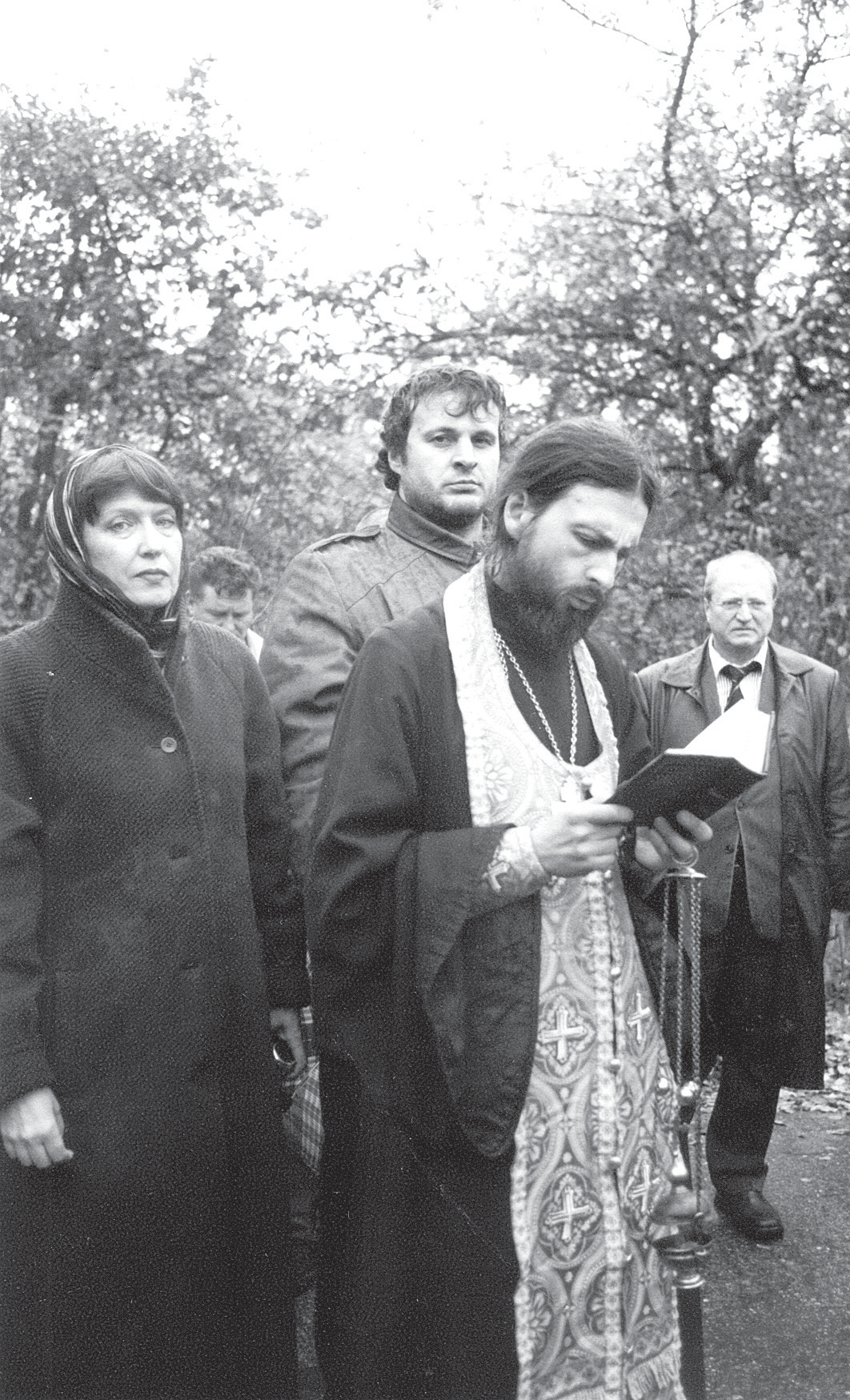 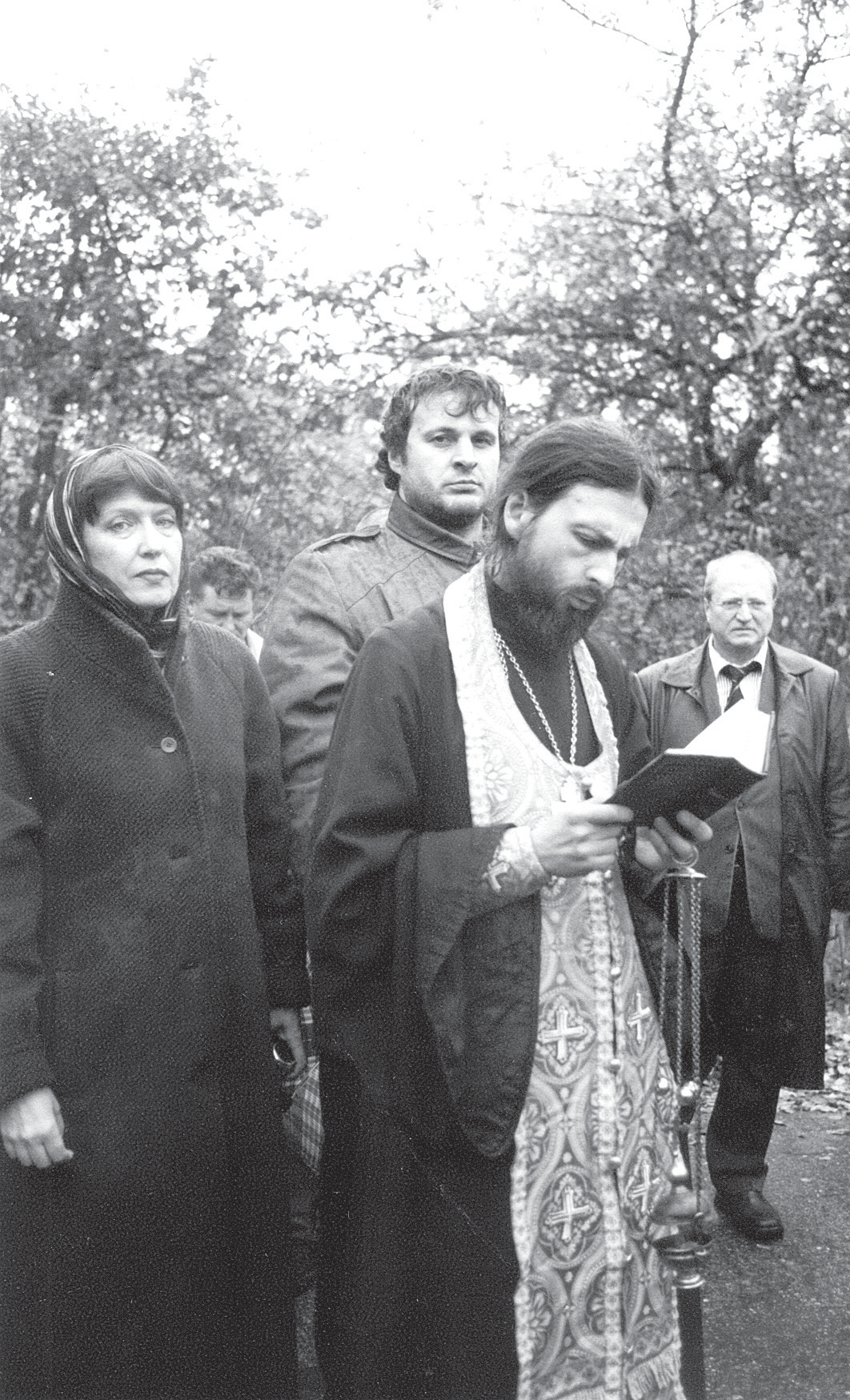 ВОСПОМИНАНИЯСОВРЕМЕННИКОВ И СОРАТНИКОВ О В.В. НАУМОВЕВоспоминания соратников и современников о В.В. Наумове	775Александр Яковлевич МИХАЙЛОВ, народный артист РоссииОбращение к другуДорогой ты мой товарищ, мой друг и брат! Как же тебя не хватает сегод- ня, для нас твоих друзей, для нашей измученной, истерзанной России.Тебя нет с нами, мужественного, красивого, смелого, настоящего рус- ского патриота, богатыря мысли и духа. Всё, что ты предсказал, предвидел, с катастрофической точностью сбывается на сегодняшний день. Твоя книга«Четвёртая мировая», все твои публикации, где ты показал разрушитель- ную силу «пятой колонны», оседлавшей Россию, грабящей её богатства и установившей геноцид против русского народа, потрясает своей обнажён- ной правдой и болью за нашу Родину. Ты вскрыл планы мирового закулисья и поэтому был убит на самом взлёте, в самом расцвете сил. Но всё-таки твоя вера в казачество, в силу русского народа, вера в Православие, несмотря ни на что, дают свои ростки. У многих русских людей начинают трезветь головы и души от так называемых «демократических» свобод, когда все не- чистоты и помои годами выливаются на русский народ.Я думаю, благодаря таким, как Владимир Владимирович Наумов, Рос- сия выдержит и это очередное испытание истории! И так будет!Я благодарен судьбе за то, что у меня был и есть такой друг, как Влади- мир Наумов.Спасибо тебе за всё, русский воин.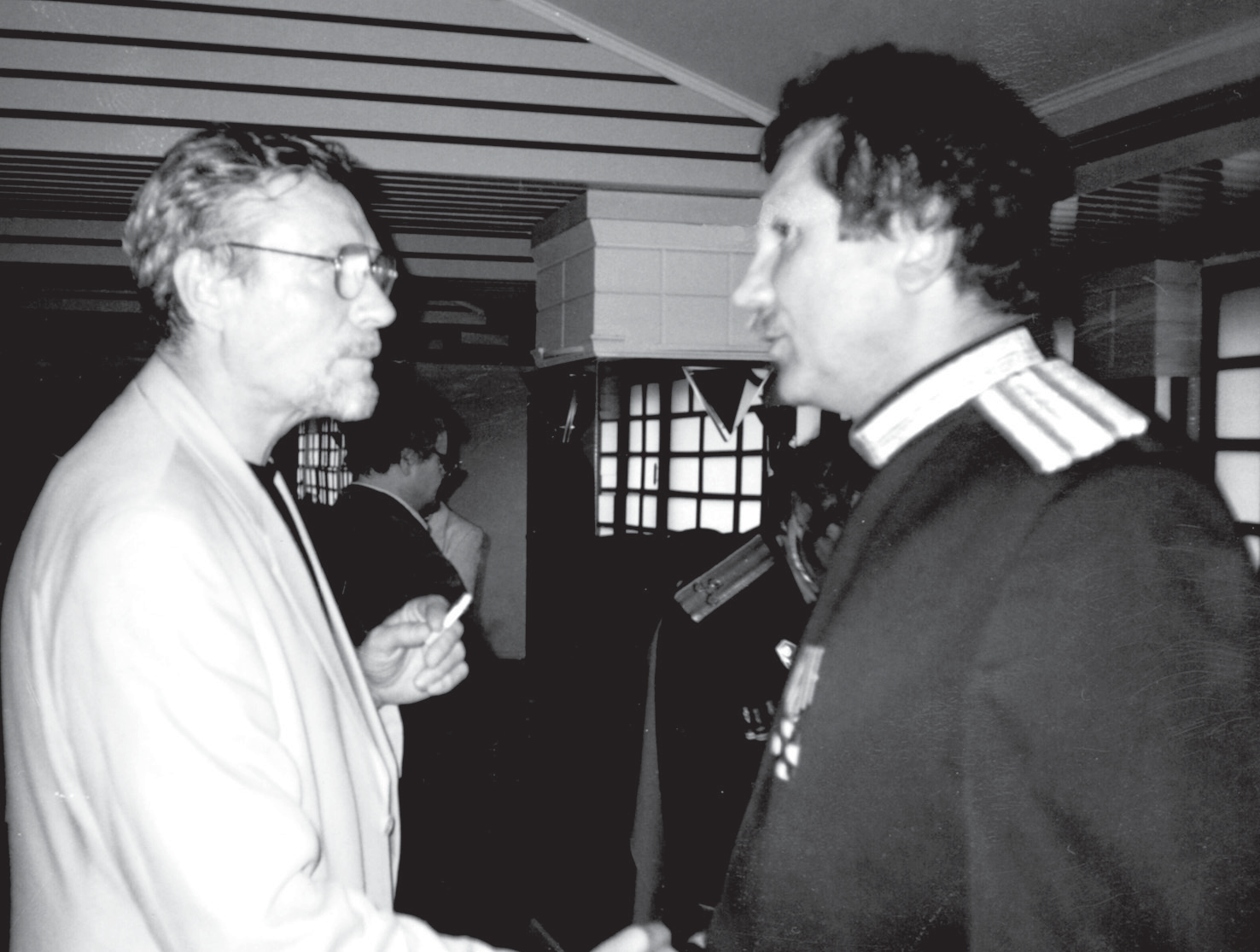 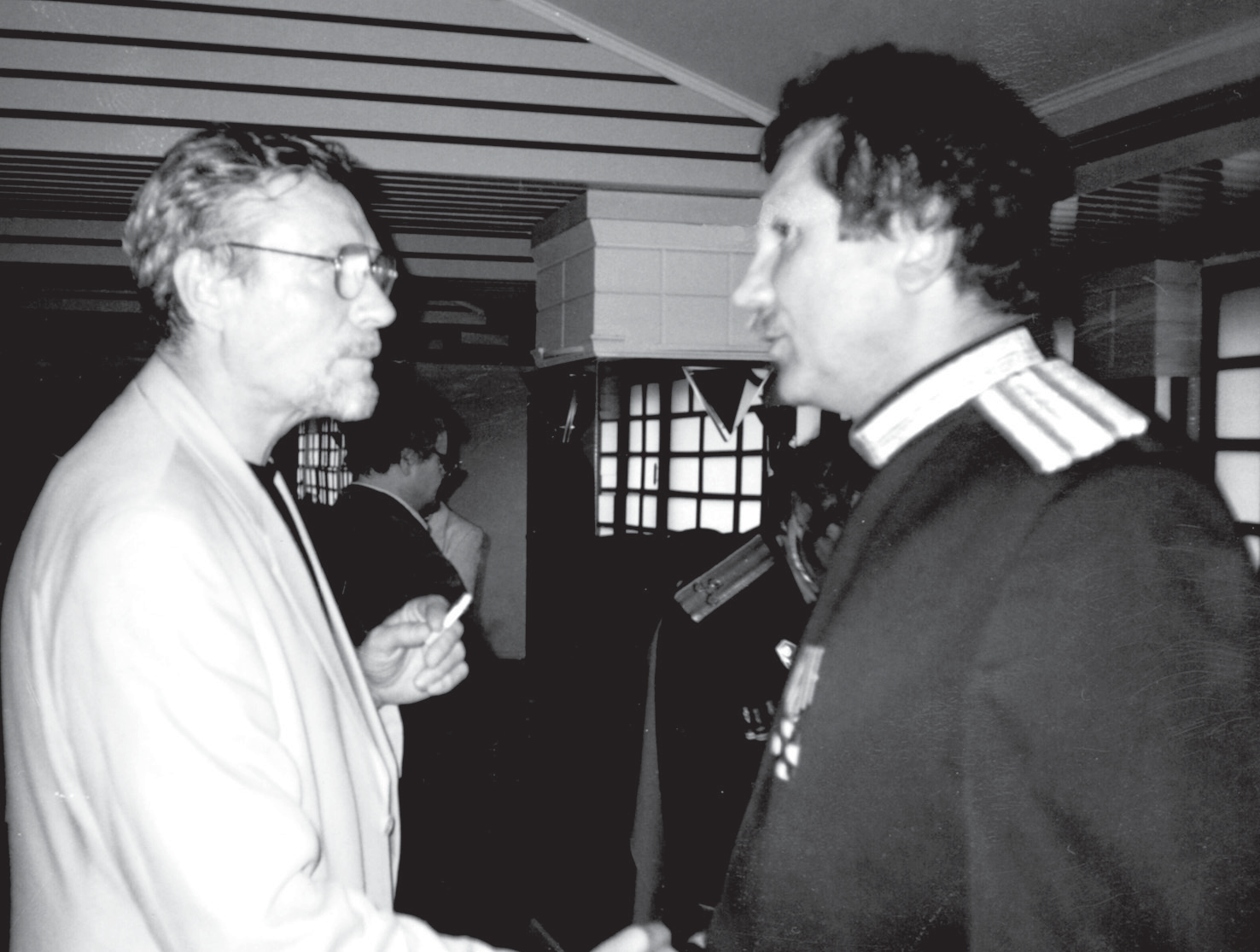 776	БЕЛЫЙ КРЕСТСтановление характера и обретение убежденийЕвдокия Дмитриевна НАУМОВА, мать В.В. НаумоваСлово казачки о  сынеМой сыночек Вовочка появился на свет Божий 8 июля 1951 года в мо- сковском роддоме № 1 на Арбате. Узнав о рождении внука, мой отец Дми- трий Фёдорович Медведев посадил жёлудь в углу нашего дачного участка в подмосковном Малине. Так началась жизнь…Рос Вова спокойным и общительным мальчиком. Первые четыре года мы снимали полдома за городом. У хозяев дома была немецкая овчарка Аглай, такой свирепый пёс, что гуляли с ним только по ночам и то на пустыре. Вова очень любил животных, и как-то раз он залез в будку к Аглаю поиграть. Все, включая хозяина, были в ужасе, так как пёс никого не подпускал к своему домику. Как помочь ребёнку? А Вове наскучило играть с собакой, и он про- сто ушёл из будки. Он никогда не был нытиком, а надоедал нам только по поводу приобретения животных: «Купите хотя бы лягушку!» – настаивал он. В зоомагазине купили сначала снегиря Мимуса, а затем, когда переехали в знаменитый Красный Дом на улице Куусинена, – шотландского терьера, такого отчаянного драчуна и любителя дам, что кличка Марс была для него самой подходящей. Вова сам гулял с ним, кормил и вытаскивал из ежеднев- ных драк с дворовыми псами. В 1958 году Вова пошёл в школу. Учился он только на пятёрки, а если получал четвёрку, то мы грозили ему, что отдадим собаку, он тогда говорил: «Умоляю, не отдавайте, я всё исправлю: Марсик мне как брат!»В школе учительница пения обнаружила у Вовочки вокальный талант, повезла его на прослушивание в Детский хор Большого театра, где хор- мейстеры сказали, что такой сильный и красивый голос можно загубить в хоре, а мальчику надо серьёзно готовиться к карьере оперного певца. К этим оперным перспективам Вова отнёсся явно отрицательно: «Я на сцене орать не собираюсь! Мужчина должен быть военным». (Настоящий вокальный дар был и у Вовиной дочки, моей внучки Леночки, которая пела в Большом театре четыре года, потом училась в Музыкальном училище Московской консерватории. Кто знает, чего бы она достигла, если бы не была убита в 19Воспоминания соратников и современников о В.В. Наумове	777лет?) Это прослушивание в театре было первым перепутьем на жизненной дороге моего сына, и он выбрал путь служения Отечеству, ведь недаром он казачьего рода.Оба его деда были донскими казаками с юга России, из Сальских сте- пей. Все родные изумлялись, как похож был Вова на своего прадеда Фё- дора по прозвищу Медведь, казака из станицы Великокняжеской Всевели- кого Войска Донского, переименованной в город Пролетарск (при Советах произошло это превращение Великих князей в работяг без роду и племени). Прозвали казака Медведем за огромный рост и суровую красоту. Он по- воевал немало на своём веку, вырастил троих сыновей и трёх дочерей, в 90 лет ушёл из большого дома на пасеку, где дожил, аж до 102 лет! От этого Медведя и пошёл род Медведевых.Дмитрий Фёдорович Медведев, мой отец и дед Владимира, – человек, оказавший самое большое влияние на формирование личности моего сына, поэтому я хочу подробнее рассказать о нём. Потомственный казак-воин, он всю жизнь был на войне. Сначала его призвали в русскую армию в 1914 году. О том, что он был героем, говорят четыре Георгиевских креста, полу- ченные им за храбрость на фронте. ( Моя мама Матрёна Степановна прятала их от чужих глаз при переездах семьи из города в город, а во время Отече- ственной войны они где-то затерялись.) Затем мой отец воевал за белых и за красных, в 1929 году полгода просидел в тюрьме за участие в белом движе- нии. Из темницы его «вытащил» Семён Михайлович Будённый, с которым Дмитрий Фёдорович воевал и в Империалистическую, и в Гражданскую.  В 1930 году наша семья переехала в Москву, так как папа работал в Мини- стерстве сельского хозяйства. Воевал он на Финской войне, а в октябре 1941 года, когда немец подползал к Москве, ушёл добровольцем в ополчение, хотя имел «бронь» как ответственный партработник. Под Москвой погибли все ополченцы из его взвода, а моего контуженного отца засыпало целиком землёй, на поверхности осталась только рука с часами. В неразберихе после боя и перемещении войск никто и не обратил бы внимания на «павшего» бойца, если бы мимо не проходил друг Дмитрия Фёдоровича, который эти часы ему подарил. Отца откопали, отправили в госпиталь, из которого он, не долечившись, сбежал на передовую. Дмитрий Фёдорович дошёл трудной военной дорогой до Кёнигсберга, а в мае 1945 года, даже не повидав свою семью в Москве, уехал воевать с Квантунской армией. Из военных «трофе- ев» моего отца помню только японский походный сундучок из фанеры, где лежал китель, в котором он брал Кёнигсберг.Дед по отцовской линии Наумов Григорий Павлович также воевал все четыре года, был награждён орденами и медалями. Мой муж Наумов Вла- димир Григорьевич 16-летним парнишкой сбежал на фронт в 1941 году, был тяжело ранен. Нашёлся умный командир, который отправил русских маль- чиков с передовой в лётное училище. Так стал казак Наумов авиационным штурманом высочайшего класса, служил в Правительственном авиаполку. Экипаж Владимира Григорьевича был закреплён за министром обороны778	БЕЛЫЙ КРЕСТСССР, маршалом Георгием Константиновичем Жуковым. А в апреле 1961 года это он вёз молодого стеснительного лейтенанта Юрия Гагарина на кос- модром Байконур. Вот такие предки у Владимира Наумова. Герои!Когда Вове исполнилось 11 лет, дед привёл его в спортивное общество«Труд» и посадил на лошадь, сказав: «Запомни, внучок, самое главное – то, что ты казак, а это значит конный воин, защитник Родины». И с этих пор конный спорт стал для Вовы главным занятием в его жизни до 16 лет. Тре- нер Вовы по конному спорту говорил мне о сыне: «Вы, вероятно, слышали, какие на конюшне нравы, и на каком языке здесь разговаривают. Удивитель- но, но к Вашему сыну никакая грязь не липнет». Вове дали коня по кличке Пепел: никто не хотел с ним работать, так как конь просто никому не по- зволял на себя сесть. Вова очень терпеливо начал ухаживать за ним, каждый день чистил денник, подкармливал его сахаром и морковкой – добился, что Пепел начал бегать за ним, как собачка. Вова выступал на этом коне, по- казывая отличные результаты. Ребята завидовали, просили дать Пепла на соревнования. Итог был ужасен: конь разрешал на себя сесть, выезжал на манеж и…сразу сбрасывал всадника на глазах у недоумевающей публики. Мой сын получил взрослые разряды по конкуру, даже стал кандидатом в ма- стера спорта, но физически он не подходил для этого спорта: высокий рост, длинные ноги. Как раз эти данные и очень большой объём лёгких были иде- альны для плавания, в котором Вова также достиг блестящих результатов. Он мог бы стать выдающимся спортсменом, но, дойдя до определённого спортивного уровня, оставлял это занятие, потому что оно мешало ему в достижении мечты: быть военным.Когда пришло время выбирать институт, Вова сказал, что пойдёт учить- ся в ВИИЯ (Военный институт иностранных языков). Мы с отцом пытались отговорить сына от этой затеи, ведь, кроме русского языка, надо ещё пре- красно владеть французским, уроки которого в школе он вообще не посещал из-за занятий спортом. Но от своих решений Вова не отказывался – уздечка и хлыст висят на гвоздике в коридоре, а французские тексты читаются вслух и «про себя» и днём, и ночью. В результате он поступил в ВИИЯ, сдав все экзамены на «отлично».Мой сын был воином не только по образованию и работе, но и по высо- кому воинскому духу. В октябре 1973 году его, курсанта Военного института иностранных языков, отправили на Голанские высоты, где шла война между Сирией и Израилем. Когда группу наших ребят привезли в Дамаск, их раз- местили в гостинице и благополучно забыли о них: не было ни документов, ни оружия, ни каких бы то ни было распоряжений или приказов. Некоторые так и не вышли из гостиничного номера. Но попал на войну – значит надо воевать, – решил Вова и отправился на фронт. Так как форму тоже забыли выдать, все боевые операции провёл в своём щегольском чешском  плаще  с тёплой подстёжкой, который был для него и плащ-палаткой, и одеялом,  а к концу войны приобрёл вид настоящего «пустынного камуфляжа». Всё это время я не находила себе места, очень переживала, а мой отец ДмитрийВоспоминания соратников и современников о В.В. Наумове	779Фёдорович Медведев сказал: «Не волнуйся за сына. В нашем казачьем роду ни один мужчина не погиб на войне!» И он вернулся невредимый, как позже возвращался с боёв в Чечне, Абхазии, Приднестровье. А погиб в «мирной» Москве, на войне, которую сам назвал Четвёртой мировой.Люди, знавшие моего сына, восхищались его эрудицией и интеллектом. Я думаю, что огромную роль в его развитии сыграла книга. Уже с 7 лет, едва научившись читать, Вова стал собирать книги. Ему нравились русские героические сказки, а позднее – исторические романы, которые он читал везде: дома по ночам, в школе во время уроков, пряча книгу под партой, по дороге в бассейн или на конюшню. Любимыми авторами его были: Н.И. Костомаров, А.К. Толстой, М.Н. Загоскин, В.Д. Иванов, А.К. Югов, В.Г. Ян, В.Н. Сергеев-Ценский. Затем он стал читать серьёзные исторические иссле- дования, и в доме появились книги В.Н. Татищева, В.О.Ключевского, Н.М. Карамзина, Н.И. Костомарова, Б.А. Рыбакова, Е.В. Тарле. Книги по русской истории были не только «настольными», они в квартире занимали букваль- но каждый уголок.К 12 годам у него сформировалось странное для советского пионера ми- ровоззрение: он был убеждённым монархистом и остался верен монархиче- ской идее до последнего своего вздоха. Верность делу, принципам, людям – черта, присущая характеру моего сына. (Это особенно ценно в наше время, когда бывшие идеологи КПСС гордятся тем, что всю жизнь скрывали свои демократические взгляды, то есть, попросту лицемерили и обманывали на- род.) Несколько раз власти предлагали моему сыну генеральские должности в обмен на «прекращение антигосударственной деятельности», но согласия не получили. Он не предал казачество и Союз казаков России, продолжал писать свои статьи.Мне 88 лет. Думая о своей жизни, я благодарю Бога за счастье быть ма- терью такого необыкновенного человека, который привёл меня к Вере. 23 февраля 2004 года, в мой день рождения, за полгода до своей гибели, Вова пригласил домой своего друга отца Леонида Григорьева, который совершил Таинство Крещения.А 3 августа прогремели выстрелы, которые оборвали и мою жизнь… Спустя два месяца убили мою внучку Алёну и мою сестру Валентину Дми- триевну. Я сидела в кресле и ждала зиму, мечтая о том, как поеду на могилу сына и внучки и там замёрзну, (ведь говорят, что смерть от холода лёгкая: человек просто засыпает.) И вдруг увидела перед собой стоящего Вову. Я хотела встать, обнять его, но он остановил меня, взяв за руку, и сказал: «Ма- муся, мне разрешили навестить тебя». Я стала оправдываться, говоря, что не смогла даже поехать на похороны Леночки. «Я всё знаю, ты не волнуйся: у нас всё очень хорошо. Леночка здесь поёт...». Эта «встреча» с сыном окон- чательно привела меня к Вере в Бога и вечную жизнь. Теперь я точно знаю, что смерти нет, а существует Бог, который есть Любовь!8 июля 2011 года780	БЕЛЫЙ КРЕСТПолковник Александр Васильевич ФИЛИМОНОВ, близкий друг и однокурсник по ВИИЯДружба на всю  жизньМое первое знакомство с Володей состоялось при необычных обстоя- тельствах. В конце июля 1969 года, я, будучи абитуриентом, сдавал послед- ний экзамен в Военный институт иностранных языков (ВИИЯ). Это был последний вступительный экзамен по русскому языку и литературе, от ре- зультатов которого зависела дальнейшая судьба всех тех, кто собирался свя- зать свою дальнейшую жизнь с романтичной и интересной профессией во- енного переводчика. Накануне этого события всех, успешно выдержавших испытания на прочность абитуриентов, собрали в клубе института, где с напутственной речью выступил начальник ВИИЯ генерал-полковник А.М. Андреев. Суть её состояла в том, что в институте нас научат любому языку, но русскому – уже вряд ли, если мы им не овладели за 10 лет пребывания  в средней школе. Другими словами, нам дали понять, что предстоящее ис- пытание будет не просто экзаменом, а допросом с пристрастием. Конкурс  в этот закрытый ВУЗ был всегда очень высокий и, чтобы попасть в число счастливчиков, поступивших в него, необходимо было не просто ответить на экзаменационный билет, а блеснуть знаниями по русской литературе и родному языку.Зажигательная речь генерал-полковника Андреева сыграла свою роль. Нервное напряжение и боязнь завалить экзамен достигли своего апогея. С раннего утра и до позднего вечера я пропадал в институтской библиотеке, пытаясь заполнить пробелы в знании словесности. Тогда я и предположить не мог, что эта была порочная практика, которая чуть было не привела к плачевному результату. И если бы не Володя, то служить бы мне 3 года ря- довым в доблестной Красной Армии, занимаясь денно и нощно отработкой строевого шага где-нибудь на дальнем Востоке, а не обмывать свои ботинки в водах Индийского океана. Последнее мне представлялось тогда более ро- мантичным.Не знаю, насколько мне удалось передать ту напряженную атмосферу,  в которой мы все находились, но день экзамена наступил. Нас разбили на группы, и я оказался в одной из тех, куда попал и Володя. Но это уже по- том я познакомился с этим необыкновенным и замечательным человеком, с которым на долгие десятилетия нас связала крепкая дружба.Мне достался довольно простой билет. Бегло взглянув на вопросы, я немного успокоился, потому что был в полной уверенности, что блестяще отвечу на все поставленные вопросы. Сев за свободный стол, я оказался по правую руку от высокого и статного юноши, который делал какие-то замет- ки на чистом листе бумаги. Вероятно, набрасывал план ответа на вопросы своего «лотерейного» билета. По его внешнему виду было заметно, что онВоспоминания соратников и современников о В.В. Наумове	781абсолютно спокоен. Его спокойствие и самообладание несколько поколеба- ли мою уверенность в себе. Ведь в каждом поступающем я, наверное, как и все остальные, видел только конкурентов на почетное звание слушателя ВИИЯ. Я набросал план ответа на первый вопрос, затем второй и подошёл к вопросу по русской литературе. Он касался рассказа А.П. Чехова «Кры- жовник». Вот тут-то я и почувствовал всю остроту шипов этого кустарни- ка. Я прекрасно знал это произведение, но по какой-то неведомой причине из головы полностью вылетело имя главного героя и сама идея рассказа. Ужас охватил всё моё существо. Но помог случай. Экзаменатор, который пристально наблюдал за нами, внезапно встал и вышел из аудитории. Я по- нял, что это мой единственный шанс как-то исправить сложившуюся ситу- ацию. Недолго думая, я дёрнул за рукав своего соседа слева и попросил у него помощи. Несколько удивившись моей выходке, сосед с высоты своего почти 2-х метрового роста оценивающе взглянул на меня и, улыбнувшись, сказал (дословно помню его слова): «Старик, все очень просто…». Букваль- но двух-трех фраз хватило на то, чтобы вновь мои мозги встали на место. Квалифицированная подсказка и спокойствие Володи передались и мне. Мы оба сдали этот сложнейший экзамен на «отлично» и были зачислены  в институт. С этого момента мы стали называться слушателями Военного института и начался новый этап в жизни каждого из нас.После непродолжительного курса молодого бойца нас объединили в учебные группы по языковому признаку. Меня определили в арабскую груп- пу, в которой оказался и Володя. Отношения строились по каким-то едва за- метным симпатиям друг к другу. На казарме эти симпатии постепенно стали перерастать в приятельские отношения, которые получили дальнейшее раз- витие уже за пределами казармы. Появились общие интересы. Но главным в этих отношениях, как я потом стал понимать, были такие качества, как человеческая порядочность, бескорыстность и готовность поддержать друг друга в трудную минуту. В институте этому не учили. В почете у курсового начальства были стукачи, которые с первых дней начинали делать будущую карьеру на костях других.В конце 2-го курса всех арабистов, успешно сдавших летнюю сессию, планировали отправлять в годичную командировку-стажировку в одну из арабских стран. Но внутриполитическая ситуация в странах Ближнего Вос- тока тех лет часто менялась. Так случилось и в 1971 году, когда политиче- ское руководство ОАР (Египет) резко сменило свой политический курс и отказалось от помощи СССР в угоду США. Зато Ирак, где у руля встал мо- лодой Саддам Хусейн, воспылал дружбой к Советскому Союзу и обратился к нему за военной помощью. Это не могло не отразиться и на судьбе пере- водчиков. Количество квот в зарубежную командировку резко сократилось, зато возросла потребность в военных переводчиках при учебных центрах Министерства обороны, разбросанных по Союзу. Вот тут-то нам и припом- нили все наши выходки за 2 года обучения, о которых мы даже и не подо- зревали. Я не случайно упомянул о стукачах: они славно «потрудились»,782	БЕЛЫЙ КРЕСТсоздавая досье на каждого своего сокурсника. Короче говоря, четыре чело- века из нашей учебной группы: Сергей Девониский, Володя Выражейкин, Владимир Наумов и я, Саша Филимонов, получили предписание отбыть в учебный центр Янгаджа, что в 40 км от г. Красноводска (Туркестанский во- енный округ). Почти двое суток до г.Баку и далее 12 часов на пароме через весь Каспий. И вот, с чемоданами наперевес, основным содержимым кото- рых была военная форма на все случаи армейской жизни, ранним июльским утром мы оказались в ТуркВО. Нестерпимая 40- градусная жара, запах про- тухшей рыбы и грязь на всем протяжении следования от порта до желез- нодорожного вокзала привели нас в уныние. Но еще теплилась надежда на то, что в учебном центре нам предоставят достойное жилье и соответству- ющие бытовые условия. Ведь как-никак учебный центр был предназначен для обучения иностранного спецконтингента. Нашему взору предстал уны- лый пейзаж – кусок пустыни, огороженной колючей проволокой, с десяток верблюдов, вяло жующих верблюжью колючку, и неподдельная радость на- ших коллег в выцветшей и обветшалой курсантской форме, с нетерпением ожидавших своих сменщиков. Их радость нам стала понятна после того, как нас разместили в «гостинице», которую, с подачи кого-то из наших коллег- предшественников, окрестили «Кошкин дом». Жуткое, грязно-желтого цве- та, с отваливающейся штукатуркой двухэтажное здание скорее напоминало средневековое строение из фильма ужасов. А внутри: панцирные ржавые кровати, протечки на потолках и повсеместный сквозняк во всех комнатах. Когда-то это строение называлось ДОСом (дом для офицерского состава). Все «удобства» уже давно не функционировали, а на заколоченных дверях этих «удобств» красовались таблички «Открывать категорически запреще- но». Почти как в сказке братьев Гримм «Синяя борода».Нас разместили в трехкомнатной квартире по 4 человека в каждой ком-нате. Один стол, 2 стула и полуразвалившийся шкаф для одежды. Обста- новка, без преувеличения можно сказать, спартанская. В самом углу была еще печка, сложенная из красного, бывшего в употреблении кирпича. До самой зимы мы не могли понять назначения этого архитектурного шедев- ра в регионе с жарким климатом. В двух других комнатах, где  расселились«товарищи по несчастью», такого сооружения не было предусмотрено. И только с наступлением зимы мы поняли, как нам повезло по сравнению с остальными.Я начал распаковывать чемодан. Наумов Володя, задумчиво уставив- шись в одну точку в дальнем углу комнаты, думал о чем-то, о своем. Сколь- ко я помню Володю, он всегда вызывал у меня ассоциацию с Сократом. На- столько он был философичной натурой. Спустя некоторое время над входом в комнату висел фанерный плакат с надписью «Оставь надежду всяк сюда входящий» – результат умозаключения В.В. Наумова от полученных первых впечатлений.Володя Наумов учился практически на одни пятерки, но общественной работой особо не был обременен. Он не скрывал своей нелюбви к арабско-Воспоминания соратников и современников о В.В. Наумове	783му языку, отдавая предпочтение французскому, который он уже тогда знал практически в совершенстве. Володя интересовался политической литера- турой и имел своё собственное мнение по ряду вопросов, которое не совпа- дало с курсом, изложенным в учебниках по истории КПСС и официальной прессе. Мы бурно, не оглядываясь по сторонам, обсуждали внутренние про- цессы, происходящие в нашей стране и за рубежом, давали свои оценки,  не всегда совпадающие с официальной позицией политического руковод- ства страны. Передавшийся мне от Володи вирус свободомыслия дал о себе знать уже в конце 1-го курса. На экзамене по истории КПСС я имел неосто- рожность открыто вступить в полемику с преподавателем, не согласившись с его точкой зрения по вопросу коллективизации и раскулачивания зажиточ- ного крестьянства.Из нас готовили бойцов идеологического фронта, как выражалось ин- ститутское руководство. Для этого существовал большой арсенал средств и методов воздействия на только что формирующееся мировоззрение буду- щих офицеров.Именно поэтому «пресловутая четверка», как впоследствии нас окре- стило уже местное руководство центра, оказалась в туркменских песках, где начиналась самостоятельная трудовая жизнь будущих офицеров, которые, как показали последующие десятилетия службы в Вооружённых Силах СССР, были действительно преданы своей Родине, с честью и достоинством пронесли высокое звание офицера, выполняя порой сложнейшие задачи в горячих точках как на территории своей страны, так и за её пределами. Но это уже будет потом, а в тот момент нам просто необходимо было перетер- петь временные неудобства и с хорошими характеристиками вернуться в родные стены института.Смеркалось. Вечерняя прохлада и легкий ветерок со стороны Красно- водского залива пробудили жизнь в военном городке. Послышались детские голоса, появились, еще не пришедшие в себя после полуденного сна, жены местных офицеров, спешащие в магазин за продуктами. Как оказалось, в этот день был завоз свежих продуктов и какого-то ширпотреба. Нас одолело любопытство, но протиснуться к витрине этого «чипка» было практически невозможно. Больше всего интересовала минеральная вода, о которой нам рассказали наши предшественники, но очередь была настолько большая, что надежда отовариться дефицитной минералкой, была ничтожной. Да и чувствовали мы себя как-то неуютно в этой очереди из-за того, что десятки пар женских глаз буравили нас словно лазером, будто мы прибыли с другой планеты. Поэтому мы просто удовольствовались пешей ознакомительной прогулкой по территории городка. Городок был расположен у подножия фиолетовой горы. Фиолетовой её назвали местные старожилы потому, что когда начинало смеркаться, очертания горы приобретали действительно фи- олетовый оттенок, хотя днем она по цвету больше напоминала бархан. По существовавшей легенде, а может это была и быль, последний отряд басма- чей был наголову разбит именно у подножия этой горы.784	БЕЛЫЙ КРЕСТКогда уже совсем стемнело, из штаба части пришел посыльный и объяс- нил, где нам следует получить постельное белье и прочие необходимые для сна атрибуты. Описывать «белоснежность» постельных принадлежностей, видимо, не имеет никакого смысла, так как эти принадлежности стирались, точно уж, не в воде из артезианской скважины. Ужасно уставшие от много- суточного перехода по маршруту Москва-Красноводск-Янгаджа, изнуряю- щей туркменской жары и гостиничного сервиса «all included» (все включе- но), мы были рады тому, что нам не придется спать на ржавых пружинах панцирных кроватей.До приезда «братьев по оружию» руководство учебного центра пред- ложило всем вновь прибывшим стажерам ознакомиться с лекциями по тем дисциплинам, которые нам предстояло переводить. Это был очередной кош- мар. В институте у нас был такой предмет, как военный перевод, где слуша- телям давали лексику основных узлов военной техники. Так, например, мы точно знали, что танк состоит из корпуса, пушки и гусениц. А у самолета есть фюзеляж, крылья, реактивный двигатель и еще подкрылки. Здесь же, в учебном центре ПВО, нам предстояло переводить дисциплины, в основе которых лежали точные науки, такие как радиотехника, радиоэлектроника, высшая математика. Будучи абсолютными гуманитариями, мы по-русски с трудом понимали, что было написано в этих лекциях. А названия узлов и деталей, изображенных на схемах, вообще было невозможно найти ни в од- ном словаре. В отличие от европейских языков техническая терминология в арабском языке на тот момент еще не устоялась и порой носила описа- тельный характер. Без преувеличения и с гордостью могу утверждать, что шестьдесят процентов технической терминологии, используемой арабами в настоящее время – это результат творческого поиска и мучений переводчи- ков-арабистов так называемой первой волны, к которой могу причислить и нашу группу. Так один переводчик каждому узлу ракетной пусковой уста- новки присвоил свой порядковый номер и назвал одним словом «джигаз», означающее в переводе прибор, агрегат или узел. При переводе на арабский язык это звучало примерно так: «агрегат № 1», «прибор № 3» и т.д. Всего в его блокноте оказалось около пятидесяти таких «агрегатов и узлов».Трудно в это поверить, но иракцы нормально восприняли предложен- ную им терминологию, полагая, что так и должно быть. Вероятно, и им было проще выучить номера узлов, нежели запоминать такие названия как червячная передача или кривошипо-шатунный механизм. Удивлению чле- нов экзаменационной комиссии из ТуркВО по истечению 8 месяцев обуче- ния не было предела. Нашего коллегу спасло только то, что на практических занятиях, где не требовалось перевода, все арабы из этой группы работали четко и слаженно. Да и боевые стрельбы на полигоне под Астраханью были выполнены иракской бригадой ПВО на «отлично».Не могу оставить без внимания один очень смешной случай из перевод- ческой практики, свидетелем которого оказался Володя Наумов. Как всегда, когда стрелки часов уже давно перевалили за полночь, и мы все спали какВоспоминания соратников и современников о В.В. Наумове	785убитые, Володя дочитывал очередную книгу, взятую в местной библиотеке. Он, в отличие от остальных, очень много читал. Вдруг в комнату прибегает посыльный и срочно требует в арабскую казарму кого-нибудь из перевод- чиков. Володя объяснил, что он не дежурный. Но посыльный настаивал на своем, сказав, что дежурный переводчик уже на месте, но командир части приказал срочно привести еще одного. С завистью посмотрев на нас, спя- щих и умиротворенных, он оделся и вышел из комнаты вместе с посыль- ным. А на утро, надрываясь от смеха, мы слушали его рассказ. У одного из арабов разболелся живот. Пришел начмед с дежурным переводчиком. Ста- ли выяснять, что случилось, что человек съел и т. д. Больной корчился на кровати от боли, а его друзья, перебивая друг друга, что-то пытались объ- яснить. Ключевое слово, явившееся причиной недуга больного, переводчик не понял, и арабы стали объяснять ему значение этого слова жестами, со- провождая жестикуляцию характерным жужжащим звуком. Поставленный им диагноз был убийственный: «Пищевое отравление в результате перееда- ния мух». У врача – глаза на лоб. В его врачебной практике это впервые. Пе- реводчик объясняет, что для арабов такая пища в порядке вещей, сравнивая их с отшельниками Древней Руси, питавшимися сушеными кузнечиками и травами. На всякий случай врач усомнился и послал посыльного за другим переводчиком. Когда к больному прибыл Володя, его коллега слово в слово повторил то же самое, что и врачу, ища поддержку в глазах товарища. На- ходясь еще под впечатлением недочитанного романа, Володя одобрительно кивнул головой, дав понять, что перевод точный и сомневаться в профес- сионализме переводчика не следует. Врач, пропальпировав больного и дав ему каких-то таблеток, попросил арабов показать ему этих сушеных мух. Каково же было удивление всех троих, когда один из друзей больного из тумбочки достал двухлитровую банку засахарившегося меда.К сожалению, обучая нас арабскому языку по ускоренной программес акцентом на военную тематику, учебными планами не было предусмо- трено изучение таких слов как мед, пчела, сметана или сок, «вредных» в практической работе военных переводчиков в экстремальных условиях. И вместе с тем хочу заметить, что арабы всегда относились к нашему брату  с пониманием и всячески старались помочь и поддержать в практической работе. Они умели дружить и быть благодарными за ту помощь, которую им оказывал Советский Союз. С сожалением приходится констатировать тот факт, что те дружеские отношения, которые складывались десятилетиями со странами Ближнего Востока, в одночасье были разрушены в лихие девя- ностые годы прошлого столетия такими бездарными политиками, как глава внешнеполитического ведомства Козырев & C°.Володя рассказывал мне, как будучи на Голанских высотах в Сирии в октябре 1973 года, он встретил там нашего общего знакомого по Красновод- скому центру, иракского военспеца лейтенанта Тугада Хамиди. В этом воен- ном конфликте между Сирией и Израилем участвовали советские военные инструкторы, которые не позаботились о том, чтобы дать оружие перевод-786	БЕЛЫЙ КРЕСТчикам. Узнав о том, что у Володьки даже нет пистолета, иракец отдал ему свой «вальтер». Уезжая из Сирии, Вова вернул оружие владельцу.Срок нашего годичного заточения в этом забытом Богом Красноводском уголке подходил к концу. Много было смешного и грустного. Этот год дал нам возможность по-другому взглянуть на окружающий мир, иначе оцени- вать происходящие вокруг события и поступки людей. Но самым важным, на мой взгляд, было то, что мы по-настоящему осознали, что такое дружба.Прошло сорок лет с тех пор, как мне посчастливилось познакомиться  с Владимиром Владимировичем Наумовым, замечательным человеком, та- лантливым публицистом и истинно русским офицером, отдавшим всего себя без остатка служению Родине и Русскому народу. С радостью и грустью я вспоминаю наши юношеские годы, проведенные вместе в стенах института, командировках в учебных центрах и горячих точках за рубежом. Володя на- всегда останется для меня примером офицерской чести, несгибаемой воли, человеческого достоинства и безграничной любви к семье и Отечеству.Всегда буду помнить его слова, которые он как-то сказал мне в день отъ- езда в один из объятых пламенем межнациональной розни регионов Рос- сии: «Старик, если не я, то кто?» С уверенностью могу сказать, что будущее России – не за политиками, стоящими сегодня у руля власти и распродаю- щими по частям народное достояние страны, а за такими, как Владимир Владимирович Наумов.28 ноября 2009 годаВалерий Васильевич ТАРАСОВ, товарищ по Клубу ВИИЯНа гибель Владимира  НаумоваУбит! Убит! Убит! Доколе, мать-Россия,Ты будешь приносить на жертвенник сынов? Иль ты уже не мать, иль ты уже не в силе?И власть уже не власть – безродный сброд воров?Убийцу не найдут – не очень это нужно. Вот если б был убит известный демократ,То возопили б все: «кремлёвцы», «думцы», службы, Шипели б «познеры», что Сталин виноват.Подумаешь, убит полковник! Их так много. К тому ж из казаков, а значит – патриот.Зачем он выбирал державную дорогу? Державы нет давно, а он всё прёт и прёт!Воспоминания соратников и современников о В.В. Наумове	787Нет, врёте, господа! Во лжи вы преуспели. Держава есть у нас. У вас – валютный счёт. Над Родиной святой глумиться вы посмели, Но знайте, холуи, придёт и ваш черёд!Что в головах у вас, дорвавшиеся к власти? Ответ известен всем – счёт в банке «за бугром». Вам не дано понять, что наша цель и счастье – Воздвигнуть из руин священный русский дом!За это отдал жизнь наш друг и брат Наумов! Наймит стрелял в него, а метился в страну. Тесней сомкнём ряды! А власть заставим думать, Как обуздать в стране гражданскую войну!«Русский Вестник» № 18 от 2004 годаВладимир Васильевич ЧАМОВ, посол РФ в Ираке 2005–2008 годы, посол РФ в Ливии 2008–2011 годы«В белой форме, на белом коне…»Писать о Владимире Владимировиче Наумове и просто, и одновремен- но сложно. Просто, потому что он был открыт в общении, ясен и понятен, всегда предельно четко и откровенно, порой даже чересчур, излагал свои мысли, никогда не вилял ни в мыслях, ни в поступках, был душевен с дру- зьями и внимателен к ним, несгибаем и жесток по отношению к недругам и дуракам. Убедиться в этом мне в своё время представилось немало случаев. Сложно, потому что его личность, и в далекой молодости выглядевшая далеко не ординарно, стала, когда он начал серьезно заниматься делом всей своей жизни, приобретать всё большие масштабы и порой неожиданные от- тенки, становясь с течением времени всё более и более крупной и великой,а теперь, увы, – отдалённой.Мы познакомились с В.В. Наумовым, Володей, как его тогда называли (бывало даже и Вовкой), в одной из стран Северной Африки в последние дни августа 1977 года, когда волей судеб  и начальства я оказался в одной  с ним воинской части. Оба мы были военными переводчиками, Володя – опытным и даже повоевавшим, я – начинающим, разница в годах была не- значительной, и мы быстро подружились. Нас, как вспоминается, объеди- няло многое, прежде всего, любовь к своей стране, её литературе, истории, стремление знать о ней побольше правды, до которой в те времена досту-788	БЕЛЫЙ  КРЕСТчаться было ой как непросто. Была еще любовь к языку, в данном случаефранцузскому, поскольку от арабского языка Володя отошел, как он го- варивал сам, по принципиальным соображениям и при первой выпавшей возможности. Мы часто собирались в различных, как говорится, форматах, выпивали – по мере возможностей в мусульманской стране, почти всегда пели, чаще других казачьи песни, до которых он был большой охотник. Он неплохо рассказывал всякие истории, был мастером на самые разные анек- доты, которых знал множество, откуда-то доставал новые, и это в отсут- ствие в те времена Интернета. Сам что ли сочинял, наверное. Словом, был душой любой компании.Главное, что в нем привлекало людей – и тогда, и впоследствии, как мне кажется, – был его сильный характер, если хотите, личность, которая уже тогда проглядывалась сквозь слова, оценки, обычное в те времена для моло- дых людей ёрничанье по поводу тогдашней правящей системы, её началь- ников и её апологетов. Наверное, сказывались и его физические данные: высокий рост, гордая посадка головы, взгляд «с высоты», громкий и четкий, как говорится, командный голос. Тогда, в самом начале нашей дружбы, я хорошо запомнил фразу, которую Володя часто повторял, что он является русским офицером в шестом поколении и донским казаком – чуть ли ни в двунадесятом – с незапамятных, словом, времен. При всем при том, ника- кого позерства или дешевой кичливости на этот счет за ним не водилось, он держался предельно скромно и никогда не навязывал своего мнения.Было что-то еще в нем, тогда не очень уловимое, почему к Володе вни- мательно прислушивались и мы, лейтенанты и старшие лейтенанты, и люди постарше в званиях и по возрасту – подполковники-полковники. Пару раз мне удалось посидеть на его занятиях, и ей-богу, он своим переводом де- лал более 90% лекции, которую по конспекту дежурно зачитывал офицер- специалист (по-нашему, переводческому, хабир). Было чему поучиться, и не только с точки зрения языка, который  был очень хорошим, даже чересчур в местных условиях. Иногда мне казалось, что некоторые начальствующие деятели, особенно из политсостава, Володю просто побаивались, стараясь с ним не связываться, даже по мелочам.А и было из-за чего. Володя вел себя чрезвычайно свободно, мог и на утренней пятиминутке, и на учебе, и даже на партсобрании (тогда за грани- цей оно именовалось профсоюзным) повести дело в неожиданную сторону, а то и выкинуть что-нибудь из ряда вон выходящее, абсолютно фрондёрское. Помню, однажды, году в 1978, на каком-то теоретическом семинаре – то ли по Марксу-Энгельсу, то ли по Ленину, то ли по последнему литературному шедевру Л.И.Брежнева, когда всем уже надоело слушать и пережевывать одно и то же, он встал и после короткого вступления на обсуждаемую тему, без перехода, заявил, что кроме всего прочего является сторонником монар- хии в России, и что она, вкупе с Православием, есть основа российской го- сударственности и представляет единственно возможный выход из кризиса, в котором с 1917 года находится наша страна. Большинство присутствую-Воспоминания соратников и современников о В.В. Наумове	789щих обалдело, заметно уменьшилось в размерах в ожидании скандала, как говорится, с оргвыводами, однако наш тогдашний командир, полковник Бу- неев Иван Дмитриевич, кстати, тоже донской казак, свел Володины заявле- ния к шутке и сумел замять инцидент, не выведя его за пределы коллектива. Честно говоря, как ему это удалось тогда, не представляю себе и сейчас, в коллективе были политработники и целый ряд «сочувствующих», готовых на всё, хотя бы ради продления служебной загранкомандировки.Что тогда говорить о том, какие «котелки» Володя выкидывал, когда мы рассуждали в своей компании, сидя за стаканом местного вина или пива. Во многом, благодаря ему, я (и не только я, насколько мне известно) стал иначе смотреть на многие события в нашей стране – Октябрьский переворот 1917 года, гражданскую войну, события тридцатых годов.Не могу вспомнить, чтобы мы когда-то с ним ссорились. Впрочем, од- нажды, ближе к окончанию срока моей двухгодичной командировки, слу- чилось так, что Володя, хорошо зная о моем желании как можно скорее закончить службу в армии и уйти «на гражданку», опять же во всеуслы- шание заявил, что мечтает оставить меня в вооруженных силах, поскольку, мол, там мое природное место. Возмущению моему не было предела, я его готов был поколотить, тем более что начальство усиленно предлагало мне продлить срок пребывания, а я столь же упорно отказывался. Наш разлад кончился тем, что больше эта тема не затрагивалась, хотя я знаю, что он остался при своем мнении и изредка напоминал мне об этом позже. Тогда это вызывало у меня совсем другие эмоции, и мы с Володей попросту смея- лись над темой.После возвращения из командировки, почти одновременного, мы про- должали дружить, несмотря на то, что Володя тогда с семьей обосновался в родительской квартире в Орехово-Борисове, а я – на Соколе. Расстояния не слишком пугали, многие праздники встречали вместе, с семьями, малы- ми детьми, делились успехами и неудачами, которых было поровну. Хорошо помню, как однажды, ближе к девяностым, Володя без звонка ввалился в мою дверь страшно довольный и веселый. «Сделали большое дело» – с порога за- явил он и показал небольшую, невзрачного вида брошюру под названием«Авиационный кодекс», первый документ подобного рода в Советском Со- юзе, как он с гордостью заявил. Это была его конкретная работа, по-моему, сделанная к окончанию второго высшего, юридического образования.Всегда буду помнить, как зимой 1987 года, когда мне пришлось в сроч- ном порядке менять квартиру, я стал обзванивать своих друзей и знакомых с просьбой помочь. Володя примчался первым и весь день, на морозе, таскал мебель и прочее барахло, умудрившись при этом не разбить, как по итогам переезда сказала моя мать, «ни одного яйца». При этом еще успел подружить- ся с моим другом и родственником, оказавшимся, как и Володя, авиатором.В лихие девяностые, когда у большинства из нас жизнь пошла вразнос, Володя «с головой» ушел в казачьи дела (он и раньше говорил, что мечтает только об этом), быстро стал в тех рядах одним из наивиднейших лидеров.790	БЕЛЫЙ КРЕСТУ меня хватало своих дел, были трудности и неприятности на службе, об- щаться приходилось нечасто, урывками. Несколько раз, когда он в переры- вах между бесконечными командировками находился в Москве, я забегал к нему в кабинет на Калининском проспекте. Володя, сидя на фоне огром- ного, в рост, парадного портрета Николая II, подробно и очень интересно рассказывал о заботах и проблемах российских казаков, с интереснейшими экскурсами в историю, мало при этом говоря о самом себе. Много позднее, от знакомых, а порой и просто случайных людей мне становилось больше известно о том, чем он тогда занимался на Северном Кавказе, в Чечне, При- днестровье и других местах, как он организовывал казачьи экспедиции в Сербию и другие пылающие точки, где решалась славянская судьба. Очень хотелось бы, чтобы его товарищи по оружию, знающие больше об этом пе- риоде Володиной жизни рассказали о ней. Не знаю, как другие, а я прочел бы такие воспоминания с огромным интересом.Приезжая изредка к нему на день рождения на дачу в Малино, я видел, сколько туда приезжало народу со всех концов России, вернее, Советского Союза, как приветствовали его казаки с Дона, Кубани, терцы, сибиряки, за- байкальцы, черноморцы, казаки из Казахстана, дальнего зарубежья и многие другие. Было видно, что он является неким организационным, притягатель- ным центром, вокруг которого собираются люди самых разных профессий и возрастов из самых различных мест. Наверное, наверняка, этот фактор сыграл свою роль в его трагической гибели.Чтение соответствующих изданий и газет, в которых появлялись его многочисленные статьи и очерки, подтверждало и то, что Володя являлся и идеологическим центром, остро и оперативно реагировавшим на любые актуальные события, происходящие в нашей стране и мире, чьи мысли и выводы вызывали к себе самое серьезное отношение у самых разных сил. С его оценками можно было спорить, не соглашаться, но они были точны и ис- кренни, логичны и обоснованы, как правило, хорошо подкреплены фактами и соответствующим анализом. К тому же материалы эти были составлены на хорошем русском языке, что в нашу эпоху всеобщей полуграмотности было моментом немаловажным.Дальше жизнь нас разнесла в разные стороны, общаться приходилось больше по телефону и через друзей. Тогда, даже за границу, информация о том, как Володя «казаковал» поступала ко мне из самых разных источников. Какой бы она ни была, всегда было приятно слышать о нем, гордиться тем, что делал мой брат и товарищ по военной службе, казачий полковник В.В. Наумов.О трагической гибели Володи мне стало известно в день его похорон. Тогда, в преддверии очередной командировки, я находился далеко от Мо- сквы, где о мобильной связи уже слыхали, да не очень-то видали. Случай- но я дозвонился домой, и мой сын «ударил обухом по голове», сказав, что«дядю Володю сейчас хоронят на Головинском кладбище». Доехать туда в этот день не было никакой возможности.Воспоминания соратников и современников о В.В. Наумове	791На сороковинах мне удалось побывать и на Головинском, и в казачьей церкви на Полянке. Я сидел рядом с Ольгой Наумовой, Володиными до- черьми, коллегами и друзьями, слушал как что-то говорили, вспоминал, жа- лел, пожалуй, более всего о том, что мы так мало встречались в последние годы. Было тревожно и тяжело, в горле торчал жесткий комок.В августе 2010 года, когда вся Центральная Россия изнывала от пекла  и пожаров, Ольга позвала меня в Малино, и я поехал, как и когда-то, на Крюковской электричке с Ленинградского вокзала. Сорок минут в вагонной душегубке тянулись нескончаемо долго – в ожидании встречи с Володей на том месте, где какая-то паскудная, преступная рука оборвала его жиз- ненный путь. Детали происшедшего в тот страшный вечер рассказала мне чуть позже Ольга, а пока я шел по тропинке от станции сквозь небольшой, запущенный перелесок, затем по поселку. Перед поворотом, откуда до Во- лодиной дачи было уже рукой подать, слева у асфальтовой дорожки я уви- дел небольшой палисадник с православным крестом и надписью о том, что на этом месте погиб полковник В.В. Наумов. Не знаю, как других, меня этот памятник искренне тронул за сердце. Спасибо тебе, Ольга, за него, за то, что свято хранишь память о Володе.Перед сороковинами смерти Володи мне приснился сон, хотя такое бы- вало нечасто. В белой форме и на белом же коне, очень похожий на гене- рала Михаила Дмитриевича Скобелева на известной картине Верещагина, он был весел и красив, скакал куда-то вдаль, вздев вверх руку с казачьей нагайкой.Прости нас Володя, если были перед тобой вольно или невольно вино- ваты, вечная тебе память.Декабрь 2010 года, город Триполи792	БЕЛЫЙ КРЕСТСлужение Казачеству и РоссииАнатолий Ларионович БУЙЛОВ, писательИз письма писателя в газету «Русский Вестник»«Полковник Владимир Владимирович Наумов, ясно и во всём масшта- бе представляя, какая смертельная опасность нависла над Россией, всё же остаётся оптимистом, а этот факт для лидера, вождя крайне необходим. Я убеждён в том, что пока в казачьем движении вообще, но в первую очередь именно в руководстве Союза казаков останется хотя бы один такой честный и умный патриот, как Наумов, казаки России не дадут себя превратить в опричников этой сатанинской власти. Но горе и позор казакам, если они не уберегут наумовых…Речь В.В.Наумова лаконична (без воды и демагогии), подкреплена точ- ными, понятными и потому убедительными фактами. Чувствуется, что это очень честный, умный, дальновидный и мужественный русский патриот, способный вывести из вражеской оккупации не только Казачество, но и всю Россию, стать её национальным вождём».9 марта 1996 годаАлександр Гаврилович МАРТЫНОВ, Верховный Атаман Союза казаков РоссииЕго знал весь   мирБезвременная гибель Владимира Владимировича Наумова принесла с собой невосполнимую потерю для Союза казаков России. Из-под нас вы- били опору. На нем в большей степени, чем на мне, держался наш Союз. Он каждый день был на работе. Его знали во всех войсках, а он знал до- сконально положение во всех войсках. Он великолепно владел организаци- онной работой, причём делал её творчески, давая принципиальную оценку любому явлению.Как гражданин России он безкомпромиссно защищал интересы госу- дарства. Чего греха таить, ныне многие лидеры, поманенные калачом, пре-Воспоминания соратников и современников о В.В. Наумове	793дали данную ими присягу. Наумов же прошел в казачьем строю с первых дней его возрождения до последних дней жизни. И здесь он следовал чет- ким принципам. Он считал, что казачество должно возродиться как народ со всеми своими традициями общественной станичной жизни. Казаки для него – это не просто служивые люди, это народ, у которого есть задачи на земле, в школах, домах культуры, в сельском, ремесленном, промышленном производстве. В этом состоит определенная казачья культура, в основе кото- рой лежит общинная жизнь, когда можно решать общие проблемы, стоящие перед народом. При этом особое внимание Наумов уделял детям, молодежи, потому что понимал, что в них будущее казачества.Владимир Владимирович одним из первых непосредственно занимал- ся формированием казачьих частей с тем, чтоб они, как и раньше, стали родовыми, чтобы в строю сын сменял отца, сосед – соседа, чтобы через десятки лет в списках части можно было найти представителя своего рода. На тот период деятельности Союза казаков, когда Наумов был Походным атаманом, мы сформировали 29 частей и соединений в составе Российской армии, 44 заставы и 3 погранотряда в составе погранвойск. Сейчас всё это разрушается и, наверное, даже трети этих частей нет, да и сохранившиеся – неполного состава.Смерть моего товарища по должности и друга по жизни страшна. Под- тверждается, что в сегодняшней России стало очень легко убить человека. Таковы реалии нынешнего дня…Именно с этим боролся Владимир Владимирович. Этому развалу проти- востоял, как мог, и, наверное, по воле Божией встал в строй обездоленных, без времени ушедших.Оценивая его деятельность, я вовсе не исхожу из пословицы, что о мёрт- вых плохо не говорят. Мне просто повезло, что я встретил такого человека, как Владимир Владимирович: настоящего русского офицера, воспитанного на вековых традициях защиты Отечества.Нас почему-то часто упрекают в том, что Россия – нецивилизованная страна. Но вот к нам пришла западная «культура», и мы видим, как жен- щины идут по улице и курят, на ходу пьют из бутылки, не говоря уже о мужчинах. Но такие люди, как Наумов, никогда не позволят себе такого бес- культурья.Владимир Владимирович являл собой пример современной офицер- ской, казачьей культуры служения. И его знали в таком качестве не только в Союзе казаков. И Россия, и весь мир его знают как крупного аналитика  и публициста. Его публицистические работы, печатавшиеся в основном в«Русском Вестнике», изучали не только наши доброжелатели, люди, любя- щие Россию, но и западные спецслужбы, потому что многие прогнозы раз- вития России и мирового сообщества, которые делал Наумов, как это ни печально, сбылись.«Русский Вестник» от 6 августа 2004 года794	БЕЛЫЙ КРЕСТКазачий полковник Александр Гаврилович МАРТЫНОВВолодя, Володя!..Приступая к написанию предисловия к издаваемому сборнику работ Владимира Владимировича Наумова, я предчувствовал, что одним преди- словием не отделаюсь – нахлынут воспоминания, вернётся боль утраты... Так и случилось. Перечитывал статьи, три дня писал предисловие и благо- дарен был простуде, посадившей меня дома и давшей возможность забро- сить дела, почитать Володины работы и столько вспомнить... Произошло как бы живое общение. По прошествии стольких лет теперь уже можно ска- зать, что я был первым рецензентом его работ, зачастую ещё рукописных. Да по-другому и быть не могло. Работы выражали позицию Союза казаков и были программными. Но рецензирование было на первых порах. Потом не- обходимость в нем отпала. Работы были зрелыми, и любое вмешательство могло сказаться на логичной аргументации и чётком построении статей, чем их автор так прославился.Взял свою статью, датированную 6 августа 2004 г., «Его знал весь мир» и захотел переделать, уж очень сухой она мне показалась. Потом понял не- правомочность своего желания: «Что написано пером – не вырубишь топо- ром». B через годы почувствовал весь ужас ситуации тех дней после толь- ко что совершенного убийства, когда диктовал я свою статью по телефону нашему общему с Володей другу, великому русскому редактору «Русского Вестника» Сенину А.А. Признаюсь – Володю к Алексею Алексеевичу рев- новал, по-доброму завидуя их взаимопониманию.Пусть останется, как есть! А добавить хочется к ней тепла. И еще очень бы хотел, чтобы вот это дополнение к ней редактор сборника поместил ря- дом с той первой статьёй о Володе. Думаю, простят меня мама Володи Диа- на Дмитриевна и жена Ольга Ивановна, что здесь, даже осознавая величину Наумова Владимира Владимировича, буду обращаться к нему: Володя. Мне дорого, что его мама до сих пор меня называет сыночком, а Ольга Ивановна называла батькой, и поэтому надеюсь на их прощение. А ещё один момент очень трогательный, что в рассказах Володина мама, как и моя когда-то, называет Первую мировую войну Империалистической. Так эту войну на- зывали её участники и другие казаки в станицах.С первых строк просмотра рукописи нахлынули воспоминания о нашей совместной работе с начала возрождения казачества, тогда ещё в Советском Союзе. Сколько теплоты поднялось в душе, сколько перед глазами встало живых картин… И родилась благодарность судьбе, что дала возможность быть много лет рядом с этим честным советским офицером, с этим ярким родовым казаком, с этим видным казачьим лидером, аналитиком, геополи- тиком, публицистом и Великим русским гражданином, до последнего часаВоспоминания соратников и современников о В.В. Наумове	795оставшимся верным самому себе, своему Долгу и достойно представляв- шим свою фамилию в истории России.И не пришли на ум, а подкатили к самому сердцу слова великого рус- ского писателя Н.В. Гоголя, сказанные Тарасом Бульбой, что нет уз святее товарищества. И перекликнулись они через века с жизнью казачества, с его горькой судьбой, геноцидом по отношению к нему со стороны правителей и пришли к товариществу, рожденному нашим Возрождением. И поразили эти великие слова тем, что сегодня, как и тогда, заискивание перед Западом, даже не привитие, а насаждение чуждых и худших их традиций опаскудева- ют нашу жизнь, доводя её до крайности:«Знаю, подло завелось теперь на земле нашей: думают только, чтобы при них были хлебные стоги, скирды да конные табуны их, да были бы целы в погребах запечатанные меды их. Перенимают черт знает какие бусурман- ские обычаи; гнушаются языком своим; свой со своим не хочет говорить; свой своего продает, как продают бездушную тварь на торговом рынке. Ми- лость чужого короля, да и не короля, а паскудная милость польского магна- та, который желтым чеботом своим бьет их в морду, дороже для них всякого братства. Но у последнего подлюки, каков он ни есть, хоть весь извалял-  ся он в саже и в поклонничестве, есть и у того, братцы, крупица русского чувства. И проснется оно когда-нибудь и ударится он горемычный об полы руками, схватит себя за голову, проклявши громко подлую жизнь свою, го- товый муками искупить позорное дело. Пусть же знают они все, что такое значит в Русской земле товарищество! Уж если на то пошло, чтобы умирать,так никому ж из них не доведется так умирать! Никому, никому! Не хватит у них на то мышиной натуры их!»Н.В. Гоголь «Тарас Бульба»Такие строки нельзя читать походя. Они, как призыв, предназначены для моментов осознания своего положения сегодня, положения казачества, своей страны и принятия решений. И служит этому мощной опорой память«…о друзьях – товарищах, об огнях – пожарищах». Только многих уже нет рядом… Но словами доброй памяти мы укрепляем у ныне живущих уверен- ность, что их дела, подвиги и наше товарищество не будут забыты. При- мером тому – имя Наумова В.В., присвоенное ряду казачьих отделов Союза казаков, да и этот сборник его работ, как памятник ему. Но у нас должна быть не только память об ушедших, но уважение и верность к сотовари- щам, которые сегодня рядом. Пока мы живы, нужно успеть сказать друг другу добрые слова. И берегите наше единство, памятуя слова Священного Писания: «Но Иисус, зная помышления их, сказал им (фарисеям): всякое царство, разделившееся само в себе, опустеет; и всякий город или дом... не устоит» (Евангелие от Матфея 12, 25).Володя был высокообразованным и всесторонне развитым человеком. И это не выставлял напоказ. Оставаясь до мозга костей монархистом, он ре- ально воспринимал происходящие процессы в современной политической796	БЕЛЫЙ КРЕСТжизни разных стран. Не приветствовал псевдодемократические преобразо- вания в России, а власти, пришедшей на этой волне, посвятил ряд работ, собранных в сборнике «Антивласть».Глубина его знаний поражала. Если он доставал полушку из своей ну- мизматической коллекции, то перед вами открывался целый пласт вхожде- ния денег в человеческую жизнь. Будучи отменным конником, он с первого взгляда оценивал коня и даже мог предсказать его будущее. Тому конкрет- ный пример, поражающий меня по сей день. У владельца ресторана «Им- периал» появился жеребец ахалтекинец, абсолютно белый красавец с голу- быми глазами. Когда мне его демонстрировали, то наш самый знаменитый фотокорреспондент, кубанский казак, войсковой старшина Жигайлов А.Н. сделал несколько снимков, которые я показал Володе. Он восхитился уви- денным и сказал, что такой конь был у Александра Македонского и рожда- ется в несколько десятилетий один раз. И долго молчал. Потом дословно:«Батька, но этот конь несчастный, его скоро не станет». Естественно, с моей стороны пошли расспросы. На что он ответил, что знающий толк в лошадях казак или кавалерист не возьмут его под седло как боевого коня, так как у него нет изъянов. Через несколько месяцев коня не стало. Резвясь в деннике, он сломал себе ногу. Операции не дали результатов, коня усыпили.Его знание истории вы оцените, прочитав статьи сборника, а в моей па- мяти живы по сей день его глубокие познания в литературе и русской, и ми- ровой (он в совершенстве знал французский язык), музыки, казачьих песен, которые он любил петь в казачьем кругу на праздниках, в бесчисленных поездках, в окопах.Имея на руках уже практически готовый сборник, прочел ряд воспоми- наний его друзей. Да многие из них были и моими друзьями, товарищами. Судьба свела меня и с Володей Чамовым, сначала в компании сослуживцев Владимира Владимировича, а потом уже и в ряде стран, где В.Чамов был дипломатом, а потом уже и Чрезвычайным и полномочным послом РФ в Ираке и Ливии. В Ираке он с особой теплотой принимал делегации Союза казаков. Очень жалею, что не побывал у него в посольстве в Ливии при правлении Каддафи. Но одному моменту в воспоминаниях В. Чамова хочу возразить, где он пишет, что Наумов В.В., был несгибаем и жесток к недру- гам и дуракам. К недругам – да! А к дуракам – думаю, нет. Их иногда трудно отличить от убогих и заблудших. И если появлялась хоть какая-то надежда, что дурак может прозреть, он проявлял завидное терпение, искренне помо- гал несчастному, добиваясь просто невиданных результатов. Не подумайте, что я здесь задеру планку и напишу, что люди после беседы с Володей ста- новились моментально умными, талантливыми. Нет. Но, осознавая свою ущербность и видя его снисходительность и доброту, добивались упорно новой встречи с ним, и очень часто, благодаря ему, находили своё место в жизни.Некоторым из тех, кто был у нас в строю, да и в составе Правления Со- юза казаков он прощал многое. А на моё возмущение реагировал со свой-Воспоминания соратников и современников о В.В. Наумове	797ственной ему улыбкой, что являлось для меня знаком того, что он сейчас своё мнение обязательно «протолкнёт». И говорил, что тем, кто с нами дав- но, нужно многое прощать, новые люди к нам могут нескоро прийти. И по- надобится немало времени, чтобы их до конца узнать. А эти у нас как на ладони и то, что они сделали для нас что-то не так, не является неожидан- ным – накажем, поможем и заставим работать.Эти строки пишет казак о казаке, с которым рядом шли без малого 15 лет. Мы с ним делили, прежде всего, радость того, что судьба нам дала воз- можность послужить своим казачьим корням, в строю Союза казаков, соз- данного нами совместно с другими первопроходцами Возрождения.И писать можно бесконечно об этом человеке, с которым проехал вместе по большинству казачьих территорий, возрождал войска, создавал органи- зации, подготавливал общероссийские казачьи круги и писал программные документы. А это было в пространстве и во времени, когда можно в деле узнать человека.Вот только как передать на этих страницах братское тепло дней и ночей, проведенных в палатках и в армейских кунгах в Моздоке в период первой Чеченской кампании. А каким было напряжение перед принятием решений в ночь, проведенную на тревожных улицах Москвы и в Доме Правительства перед его расстрелом. Всегда были горды тем, что осознали необходимость поддержать ГКЧП, что было последней надеждой на сопротивление мрако- бесам, рушащим Великий Советский Союз. И как передать нашу горечь от неспособности бывших руководителей довести это дело до конца.Вечером того рокового дня, когда не стало Володи, ехал где-то часов в 19–20 в Правление и позвонил Володе, что хочу с ним встретиться и кое- что обсудить. Он извинился, что не может со мной увидеться, так как не успеет купить билет на поезд для дочери. Судя по его голосу, он был силь- но расстроен и сказал мне слова оценки ныне живущих, которые не могу воспроизвести, жалея их. Через несколько часов его не стало. У меня в квартире справа от иконостаса висят в рамочках фотографии наших рус- ских святых, еще не канонизированных. Рядом с Высокопреосвященным митрополитом Санкт-петербургским и Ладожским Иоанном (Снычёвым), Высокопреосвященным митрополитом Волоколамским и Юрьевским Пи- тиримом (Нечаевым), Великим Иосифом Сталиным – русским грузином, иеромонахом Алексием (Осяком), настоятелем и воссоздателем храма Пре- половения в моей родовой станице Гниловской, имевшего девять человек своих детей и двоих взятых из приюта, но так и не построившего себе ново- го дома, висит фотография Владимира Наумова. Молюсь об упокоении их душ и разделяю надежды многих, что они будут когда-то канонизированы. Это дело времени.А для меня этому было подтверждение. Три года  назад на горе Афон,  в одном из монастырей, именованным Лаврой, было явление. На рассвете, когда я ожидал начала богослужения, стены кельи раздвинулись, и через двор ко мне в форме, в сапогах, в фуражке, в камуфляжной куртке подо-798	БЕЛЫЙ КРЕСТшел вплотную Володя. Чётко осознаю, где я нахожусь, и то, что он убит. Но видение такое явное, что не только цвета одежды и всего кругом, но даже и бугорки на его лице, которые появлялись у него в часы усталости, были четко различимы. Мы поздоровались, он назвал меня как всегда батькой, начали разговор, все дословно помню. Но его прервал монах, вошедший в келью звать на предрассветную службу.Царствие Небесное тебе, Володя! Я знаю теперь, где ты находишься.Придет время, и мы еще увидимся…Февраль 2012 г.Павел Филиппович ЗАДОРОЖНЫЙ, Верховный Атаман Союза казаков РоссииЧестью и славой венчанныйНеумолимо, безудержно бежит время, оставляя в истории, в сознании людей события и даты, высвечивая личности достойных и их, достойные народной памяти, дела.Вот уже мы – казаки и вся Россия – отмечаем 60-летие одного из яр- ких лидеров казачества, товарища Верховного атамана Союза казаков Рос- сии, погибшего в годину нынешнего безвременья, донского казака станицы Великокняжеской Сальского округа Войска Донского, полковника МО РФ Владимира Владимировича Наумова. Без него. Отмечаем, несмотря ни на что! Ибо у Господа нашего Иисуса Христа, а значит и в памяти народа, и он сам, и его дела живы.Не стерлась из памяти старших первая встреча с Владимиром Влади- мировичем: там, у храма Большого Вознесения в Сторожах у Никитских ворот, где в приснопамятном 1990 году стояла на молитве казачья община Москвы. При виде этого рослого казака появилось ощущение радости от того, что нас, сплоченных памятью, долгом перед предками, стало на одного больше. По сей день звучит его «Здравствуйте, братья!».Да, с Наумовым мы стали сильнее. Он был назначен Походным атама- ном. Возглавил походный отдел, а затем, став товарищем Верховного ата- мана (первым заместителем), возглавил идеологическую работу в Союзе казаков. Возглавил по-настоящему, основательно. Считал, что казачество должно возродиться, у казачества есть конкретные задачи на земле, в куль- туре, в сельском, промышленном производстве, в военном деле, и повсе- местно укреплял свойственные России и дольше всего хранившиеся казака- ми общинные принципы жизни.Владимир Владимирович ни в коем случае не мирился с происходив- шим у всех на глазах развалом нашей страны. Был и остался гражданиномВоспоминания соратников и современников о В.В. Наумове	799велением Божиим созданной нашими предками Великой, Единой и Недели- мой России. Стремился закрепить понимание этого своего мироощущения в сознании людей. Делал их сопричастниками защиты созданного предками Отечества и его коренных народов. Делал это повсеместно. И в относитель- но мирной обстановке в войсках – на Дону, в Сибири, на Тереке, Кубани, в Якутии. И в Приднестровье, где он, Походный атаман, возглавлял казаков- добровольцев, вставших на защиту мирного населения Приднестровской Молдавской Республики, за что после победы над румынскими и молдав- скими националистами был награжден республиканским орденом «За лич- ное мужество» и крестом «За оборону Приднестровья».Будучи прирожденным аналитиком, занимался публицистикой: разъ- яснял обстановку, складывавшуюся на текущий момент. Высвечивая со- временные, в том числе и международные события, он призывал к бди- тельности, к готовности к борьбе с агрессией. «Четвёртая мировая война, направленная против России, уже идет»,– предупреждал он в своих анали- тических работах. Он написал около трехсот статей по проблемам современ- ности, по истории и возрождению казачества, опубликованных в основном в «Русском Вестнике» и собранных в несколько брошюр, изданных в разные годы. Владимир Владимирович, основываясь на знании русской и мировой истории, глубоко проникая в суть нынешней политики, писал о возможном развитии событий в современной России: «Революционный период нашей истории, начатый в 1917 году старой «керенщиной», завершается. Теперь в России может наступить целебный для всех период имперской контррево- люции. Что произойдет: падение навязанной нам Западом либерально-де- мократической диктатуры или разрушение хрупкого государственного ядра будущей России – Великороссии, называемой ныне Российской Федераци- ей? Станем ли мы свидетелями возрождения России? Ответ на эти вопросы во многом зависит от нас. Несомненно одно – история Государства Россий- ского вступила в свой решающий период».Его слова, обращенные к нам, актуальны, словно сказаны только вчера.«Не могу молчать! Не будучи историком, философом, экономистом, я не претендую на то, что дал ответы на все вопросы, поставленные перед нами смутным временем. Однако, родившись донским казаком, став русским офицером, унаследовав от своих предков чувство любви к Отечеству, пре- данности Государству – Великой, Единой и Неделимой России, я не могу молчать. Не могу слышать, как те, которые еще вчера говорили о том, что патриотизм – последнее прибежище негодяев, заявляют о своем особом па- триотизме. Знайте, что они используют своё последнее прибежище – лже- патриотизм, ибо ведают, что мировая закулиса допускает для нас с вами только патриотизм пьяных слез и балалайки (желательно в резервации), объявляя любое проявление русского самосознания фашизмом. Молчать далее – преступление, ибо развязка трагедии России близка. «Близ есть при дверех». Будьте верны, тверды, едины и бдительны. Битва с силами тьмы в России вступает в заключительную стадию».800	БЕЛЫЙ КРЕСТВ 1990 г. Владимир Владимирович был избран народным депутатом Московского городского Совета, а потом – председателем комиссии Моссо- вета по национальной политике, где совершенно определенно встал в оппо- зицию оголтелому сборищу набежавших в это государственное учреждение демократов всех мастей. Занимался законотворческой работой. Принимал самое непосредственное участие в подготовке закона «О реабилитации ка- зачества», где, благодаря общим усилиям – его и других депутатов-патрио- тов, то самое казачество, о котором Троцкий заявил в 1919-м на партактиве Воронежской губернии, что оно «должно быть уничтожено как народ, спо- собный к самоорганизации», по-прежнему существует.Он был гражданином России. Безкомпромиссно защищал её интересы. Думая о будущем, одним из первых занялся формированием казачьих ча- стей и подразделений. При его непосредственном участии Союз казаков создал 29 частей и соединений в составе Российской армии, 44 заставы и 3 погранотряда в составе Федеральной пограничной службы. Это был успех, огромный шаг вперед в организационной работе. Но Владимир Владими- рович не обольщался: понимал, что этот успех мог быть временным. И, как показала жизнь, был прав: от тех частей, за короткий срок ставших луч- шими в вооруженных силах и пограничной службе, ныне почти ничего не осталось.Он пошел дальше. Львиную долю времени уделял детям, видя в них будущее казачества и России. Той России, которую уже никто и ничто не остановит на пути, предначертанном рукой самого Бога. Владимир Влади- мирович Наумов являлся примером настоящего патриота своей Родины и человеком искренне любящим свой народ. Он был политиком созидания. Он шел впереди своего народа и был его лидером.У казаков Союза казаков России крепкая генетическая память. Мы чтим и помним своего лидера Владимира Владимировича Наумова. Именем В.В.Наумова названы казачьи округа и станицы в Сибирском, Семиречен- ском, Едином Енисейском казачьих войсках. В Донском казачьем войске в его честь назван Азовский казачий округ Союза казаков России.Вечная память тебе, Владимир Владимирович – вечный покой… Господи, помяни убиенного раба Божия Владимира во Царствии Тво-ем!Обращение ко всем православным помолиться о рабе Божием убиенномВладимире.8 июля 2011 годаВоспоминания соратников и современников о В.В. Наумове	801Полковник Виктор Фёдорович ШАРКОВ, Атаман Ставропольского казачьего Войска«В бою за любезное Отечество наше…»Захожу в кабинет. Осеняю себя крестом перед ликом Пресвятой Бо- городицы. Слева – портрет с траурными лентами смотрит вопрошающе- проникновенно: «Ну, как дела, Атаман? Как живём-можем? Как дела в вой- ске?» И только один вопрос у меня: «Как ты ТАМ, Володя?»А в памяти встают те четырнадцать лет, бок о бок проведённые с ним, с безсменным первым Товарищем Атамана Союза казаков России, полковни- ком Владимиром Владимировичем Наумовым.3 августа 2004 года в кабинетах войсковых атаманов, как набат, разда- лись звонки: убит Наумов! За что? – знаем: за то, что он был таким честным, порядочным, преданным казачьему народу, верным русским офицером, идеологом Казачества. А жалкие потуги демСМИ и всяких «дежурных» средств пропаганды представить дело так, будто это какие-то разборки с приплетением сюда всяких малодидовых, рыжковых и прочих, нас в смуще- ние, ни тем более в заблуждение не вводят.В том, что это убийство заказное, для меня, для казачества Ставрополья нет никакого сомнения – шибко, очень шибко мешал Володя жирующим сейчас внутренним и внешним губителям России, западной закулисе. Дер- жавность, величие, соборность России были в его мыслях и действиях. Это наша Россия на казачьей Голгофе.Для нас гибель Наумова – невосполнимая утрата. С Верой и Крестом шёл он по жизни, свято веря в то, что только Казачество и Православие могут стать центральным стержнем объединения патриотических сил и личностей во имя спасения Великой Святой Руси, занедужившей реформа- торами, глобалистами, псевдодемократами. Такой дальновидный политик, как Владимир Наумов, так бы и поступил, востребовав Казачество именно в этой ипостаси.Он не только верил, но и действовал как патриот и профессиональный военный и словом, и делом. Обладая умом и талантом, вскрывал всю гниль в государстве, клеймил зарвавшихся властодержателей, не глядя на чины и ранги. При всём том критиканством не занимался, но предлагал оптималь- ные варианты выходов из создаваемых врагами и разрушителями Отечества ситуаций.6 августа, в тот день, когда проходили заранее объявленные похороны Наумова, главный «казак» генерал Трошев собрал на ничего не значащее совещание в городе Ессентуки реестровых атаманов, у которых не хватило ни ума, ни совести объявить скорбную минуту молчания в память о преда- тельски убитом казаке. И невдомёк боевому генералу Трошеву, Бондареву, Громову с Загудаевым, Полуянову, Богданову, Гусеву, что участь шестёрок802	БЕЛЫЙ  КРЕСТвезде одинаковая. Что на зоне, что в политике они половички, о которые вы- тирают ноги. Надо бы это им давно понять! Ну да Бог с ними, не о них речь. Володю знали не только в России, но и за её пределами как знаковую фигуру. Приднестровье, Абхазия, Казахстан, Югославия, Алжир, Сирия – вот далеко не полный список адресов его тревожных командировок. Не за- нимался он коммерцией, а от бизнеса, тем более от больших денег всегда стоял очень далеко. Тем более мерзко видеть, читать и слышать ту грязную возню, которую подняли вокруг смерти Наумова антиказачьи круги, вплетая его славное имя в аферы криминала, ставя его на одну планку со всякогорода аферистами от казачества.Володя любил жизнь и желал жизни нормальным людям в нормальной стране, а не в протекторате или колонии. Уважая себя, он часто говорил:«Нас и Россию будут уважать только тогда, когда сами себя уважать научим- ся. Мы же сегодня превращаемся в быдло, которое проглатывает все проис- ходящие «реформы».Часто вспоминаю его ссылку на слова адмирала Степана Осиповича Ма- карова: «Народ, не умеющий себя защищать, обречён на уничтожение». В связи с этим вспомним то, что говорил не так давно наш Верховный атаман А.Г.Мартынов: «Каждый убийца казака и насильник должны неотвратимо и жестоко караться. Об этом должны знать все. Должны караться заказчики и пособники. Убийство Наумова – сигнал: начался отстрел мыслящей каза- чьей старшины, проводников идеи национальной безопасности».В заключение хочу у тебя, Владимир Владимирович, попросить проще- ние за то, что не ограничился словами о тебе как о боевом товарище… Я не оговорился, ибо мы находимся в бою за любезное отечество наше, за наших родных и близких, за казаков, за далёких потомков. Понимаю, что созидательная деятельность во благо Державы лучше всяких боёв, но что ж поделаешь? Прости, и пусть светлая память о тебе послужит нашему обще- му делу. Да пребудет с тобой Господь на веки вечные.«Казачьи ведомости» № 5, 2005 годЕсаул Виктор Николаевич СИВОГРИВОВ, Товарищ атамана Хопёрского округа Всевеликого Войска ДонскогоЖизнь за Веру и Отечество3 августа 2004 года в сотне метров от дома хладнокровно дострелили Товарища Верховного Атамана Союза казаков России полковника Владими- ра Владимировича Наумова.Три выстрела. Три попадания: в ногу, плечо и спину…Воспоминания соратников и современников о В.В. Наумове	803Что, стрелок был неопытный? Отнюдь. Таким могло быть лишь пер- вое впечатление. Когда товарищи убиенного прошли по кровавым следам, оставшимся вдоль тропинки от железнодорожной станции к дому, стало ясно: стрелок был профи высшего класса. Стрелял, как заказали, не убивая сразу, но совершая казнь.О том, что казнь состоялась, заказчиков уведомили корреспонденты НТВ, смакуя в новостях заданную тему: «Получив ранение в ногу, бывший полковник двухметрового роста побежал…»Слушая трескотню картавящего репортёришки, захотелось посмотреть на его физиономию через прицел, да с такого расстояния, чтобы он отчётли- во видел отверстие ствола. Судя по всему, этот «герой», попав из-под объек- тива кинокамеры под ствол, не побежал бы: в критических ситуациях у по- добных ему хватает лишь силёнок на мгновенное освобождение кишечника и затяжной обморок. Ну, да оставим его…Столичная милиция, то ли идя по накатанной дорожке, то ли выполняя чью-то волю, сразу выдвинула версию криминальной разборки на матери- альной почве. В правлении Союза казаков России и в кабинете Наумова усердно искали только финансовые документы, хотя должны были знать, что Союз казаков – организация некоммерческая.Служебный пыл правоохранительных органов на пути поиска компро- мата на покойного прервало двойное убийство. Теперь жертвами стрелков стали родная тётка Наумова и его младшая дочь. Причём, киллеры не взяли десять тысяч долларов, а вот документы, вскрыв сейф, унесли… Кричать об убийстве на почве материальных разборок стало просто неприлично.Чему и кому так досадил донской казак, отставной разведчик?Начиная со времён правления Ельцина, В.В. Наумов писал аналитические статьи по итогам развала СССР и грядущей катастрофе России. Незадолго до своей гибели он опубликовал материал под заголовком «Предупреждён значит вооружён», где предсказал возможные отключения электроэнергии в Москве и Питере для эскалации напряжения в народе с целью подготовки смены власти с последующим дроблением уже Российской Федерации. Не- давно Первопрестольная испытала на себе этот пробный вариант, когда пол- города осталось без света. Сбылись предсказания Владимира и о «цветных революциях» в так называемом ближнем зарубежье. В своих статьях Вла- димир Владимирович чётко называл заказчиков бед России в лице иудео- масонской мировой закулисы и их пособников в Кремле.Правоохранительные органы, так рьяно искавшие компромат на Наумо- ва, не смогли найти ни исполнителей, ни тем более заказчиков трёх убийств. Если Владимира Владимировича расстреляли ночью в дачном посёлке, то его родственников убили в 11 часов утра в квартире московской многоэтаж- ки выстрелами из пистолетов без глушителей. И что-то или кто-то «осле- пил» и заморскую видеотехнику, и свидетелей этих преступлений.Нам, оставшимся доживать свой век, не следует отворачиваться от дел, творимых врагами рядом с нами, если мы называем себя православными804	БЕЛЫЙ КРЕСТрусскими, славянами, казаками… Да, нам недоступна та информация, ко- торой владел полковник В.В. Наумов, но не надо замалчивать факты со- действия мировой закулисе и в глубинке: распродаётся земля, «прихватизи- рованы» инородцами лакомые куски нашей промышленности, идёт «тихая оккупация» казачьих территорий. Наличествует в нашей жизни всё, о чём писал Владимир Владимирович. А мы всё помалкиваем, надеясь, что лично нас всё это обойдёт стороной. Нет, не обойдёт. Просто, наш номер – второй: перестреляют наумовых, и он станет первым…Вечная память Владимиру Владимировичу Наумову, положившему жизнь свою в Четвёртой мировой войне за Веру и Отечество.«Казачьи ведомости» № 5, 2005 годВалерий Анатольевич ЛАТЫНИН, член Союза писателей России,первый Товарищ атамана Союза казаков РоссииПамяти Владимира НаумоваВ него ублюдки целились давно.Да мазали в Чечне и Приднестровье. Но было Провиденьем сужденоПасть под Москвою, истекая кровью…На самом адском русском рубеже, Куда сползлась вся дьявольская сила. И пятиться нам некуда ужеКак только в Кремль иль братскую могилу.Последний рыцарь Дона и Руси, Безкомпромиссный яростный рубака, Он у врагов пощады не просилИ знал, что это не земная драка.Крепитесь и молитесь, казаки.Он пал в бою и будет в Божьем стане. И в наши поредевшие полкиТеперь уже с Небесной ратью встанет.4.08.2004Воспоминания соратников и современников о В.В. Наумове	805Рыцарь Православной РусиО наших с Володей отношениях достаточно красноречиво говорит тот факт, что он был свидетелем на моей свадьбе и венчании. Наши жены тоже быстро нашли общий язык и с удовольствием поддерживали семейные контакты. Так получилось, что нас с Володей Наумовым свела и разлучи- ла смерть. Не банальная случайность, а определенная судьбой закономер- ность.Мы познакомились на похоронах известного русского поэта, бывшего главного редактора еще не демократического, любимого миллионами чита- телей журнала «Огонек» Анатолия Владимировича Софронова.В траурной процессии было много офицеров и генералов. И это тоже было закономерно – умер не просто известный своим партизанским гим- ном «Шумел сурово брянский лес» поэт, а человек, беззаветно любивший Родину и её степное рыцарство – казачество, друг М.А. Шолохова, В.А. Закруткина, один из славных богатырей русской патриотической когорты. Кому же еще, как не русским офицерам и генералам, было провожать его  в последний путь?! О политических убеждениях и пристрастиях большин- ства людей, выбравших профессию «Родину защищать», очень ёмко и об- разно сказал Александр Иванович Лебедь: «Генерал-демократ – это то же самое, что еврей-оленевод...» Последних у гроба А.В. Софронова замечено не было. Зато я сразу разглядел среди военных высокого, чубатого и усатого подполковника в авиационной форме и с депутатским значком Моссовета на лацкане мундира. Казаков я чую за версту. А тут никакого особого чу- тья не нужно было иметь, чтобы сразу понять: казачура! Яркий, типичный, не подверженный генному вырождению представитель степного воинского рода.Несколько раз я с излишним вниманием смотрел в его сторону, и «ле- тун» не мог не почувствовать этого взгляда. В какой-то момент глаза наши встретились, и взгляды «сработали», как проблесковый маячок на самоле- тах, позволяющий опознавать объекты – «свой» или «чужой». Появление едва заметной улыбки на губах подполковника означало, что он тоже при- знал во мне своего собрата. Вскоре мы подошли друг к другу и представи- лись.Так состоялось наше знакомство, переросшее в многолетнюю дружбу и добровольную работу по возвращению в общественную жизнь страны рос- сийского казачества.Володя Наумов... Кем он стал для меня? Наверное, самым кратким и емким определением наших отношений послужит обращение друг к другу:«брат – братишка»...Мы были вспоены одной живой водой батьки Дона, вскормлены с дет- ских лет одной любовью к России и её героическим защитникам. В нас тек- ла кровь единоплеменников. И даже наши родовые гнезда – хутор Золо-806	БЕЛЫЙ КРЕСТтаревка и станица Великокняжеская находятся неподалеку друг от друга в Сальско-Манычской степи Задонщины.На учредительном круге всероссийского Союза казаков меня избрали Товарищем (первым заместителем) атамана, а Володю – Походным атама- ном. Наши зоны ответственности были тесно связаны друг с другом. Без со- гласованности в действиях мы не смогли бы сделать сколь-нибудь продук- тивных шагов. А цели и задачи в начале девяностых стояли перед Союзом казаков немалые. Казачья самоорганизация в распадающемся государстве явно не нравилась «прорабам перестройки» и их зарубежным кукловодам.Им нужно было «поджигать» Среднюю Азию и Северный Кавказ, изго- нять русских, а Союз казаков возрождает казачество на Урале, в Семиречье, на Аму-Дарьинской линии, на Тереке, Сунже, Зеленчуке, Кубани, с тем что- бы, как и до революции, оно стало межнациональной крепью в регионе.Им нужно обескровить и деморализовать Вооруженные силы, МВД, погранвойска... А мы делаем доклады о казачестве в Генеральном штабе, МВД, КГБ, штабе погранвойск; вносим предложения по созданию казачьих частей и погранзастав, экстерриториальному принципу набора призывни- ков в них.Им нужно победоносно за три недели провести операцию «Троянский конь» по уничтожению Приднестровья... А Союз казаков пикетируют по- сольство Молдавии в Москве, делает политические заявления в средствах массовой информации, формирует отряды добровольцев для защиты при- днестровцев, собирает для них материальную помощь, медикаменты...Володя Наумов несколько раз ездил в районы боев на Днестре, коррек- тировал действия казачьих подразделений, собирал необходимые развед- данные. Его доклады с места событий значительно помогли своевременно организовать достойный отпор молдавским экстремистам, эффективно воз- действовать на общественное мнение россиян и властные структуры стра- ны, не оставив их безучастными к судьбам бывших соотечественников.Исход операции «Троянский конь» общеизвестен – она бесславно дли- лась вместо трех недель около года и была окончательно похоронена под ар- тиллерийскими залпами 14-й общевойсковой армии, командование которой в тот период принял генерал А.И. Лебедь.Наград у Володи Наумова было немало, и награждать было за что. Одни его регулярные баталии с оголтелыми «гавриилопоповцами» в Моссовете заслуживают ордена, да кто же в разгосударствленной стране даст его без- компромиссному государственнику? А помимо депутатских забот и схваток в не меньшей, а может быть и в большей степени, приходилось проламывать чиновничью рутину в субъектах Федерации, отстаивая права местных каза- чьих организаций на их создание и юридическую регистрацию. Насколько это «легко» в национальных республиках, знают только те люди, кто ис- пытал все прелести местной клановой бюрократии на собственной шкуре. Кому это интересно, могу отослать к моему рассказу «Иса и Подколзин»», опубликованному в 2002 году в журнале «Наш современник».Воспоминания соратников и современников о В.В. Наумове	807Это рассказ о том, как мы с Володей летали в Чечено-Ингушетию по- сле убийства атамана Сунженского отдела Терского казачества Александра Ильича Подколзина и вели переговоры с Д.Г. Завгаевым и руководителями правоохранительных органов республики.На личном счету Володи была еще блестяще проведенная им массовая«экспедиция» в Казахстан на празднование 400-летия служения Уральского казачества России. Правительство бывшей союзной республики пыталось сорвать это торжество, направило ноту протеста руководству России. В Уральск со всех закоулков Казахстана стягивались антирусски настроенные недоросли, кричавшие с пеной у рта о нарушении суверенных прав, бросав- шие в казаков камни и бутылки, и ничего совершенно не ведавшие о том, что эти самые государственные права они и их предки обрели именно благо- даря России и в значительной мере на землях Уральского казачьего войска, уничтоженного большевиками.Действовали мы в одной связке и в трагические октябрьские дни 1993 года. Володя с командой казаков охранял Конституционный Суд Российской Федерации. Я привел казаков защищать Верховный Совет России.Что было после кровавого октября, в общих чертах известно большин- ству населения нашей страны. Коротко этот период можно назвать пиром«отмороженных» беспредельщиков во время чумы: преследование инако- мыслящих, увольнения с работы и службы, «чистилища» ОМОНа... Но есть и малоизвестные детали. Защитников Конституции, особенно иногородних, нужно было где-то передержать до лучших времен и после нормализации обстановки в Москве отправить по домам. Это тоже был риск и немалый. Какое же «подполье» придумал для своих подопечных Володя Наумов?.. Собственную дачу в ближнем Подмосковье, близ насквозь одемокраченно- го Зеленограда. Да не для одного-двух бойцов, а для доброго полувзвода! Что тут скажешь? Такой вот отчаюга был мой названный брат, безстрашный до самопожертвования за други своя.Стоит ли удивляться, что в период, когда стало невозможно защищать Родину с оружием в руках, он лично вооружился новым сокрушительным средством – Словом? Его казачья страница в «Русском Вестнике» и статьи в «Казачьих Ведомостях» ополчили и подготовили к грядущим испытаниям не одну тысячу казаков. Как профессиональный разведчик, он умел соби- рать и анализировать информацию. Каждая его статья это диверсионный рейд по тылам захватчиков. Пятую колонну антинародных сил он назвал по- именно, в какие бы одежды и должности они не рядились. Его книга «Чет- вёртая мировая» – духовное завещание всем нам, всем, кто желает предви- деть грядущие беды и победы России и Православия.Ему многое было дано постичь. Недаром за несколько месяцев до его убийства в правлении Союза казаков, где Володя дневал и ночевал, начал мироточить Донской образ Божией Матери. Это был знак, что дни его зем- ной жизни сочтены. Но наши судьбы пишутся на скрижалях небесных, и избранным чадам Отца Небесного дано их читать, как например, преподоб-808	БЕЛЫЙ КРЕСТному молитвеннику Серафиму Саровскому. Наверное, совсем не случайно Володя Наумов возглавлял казачий эскорт возле раки с мощами преподоб- ного при переносе их в Дивеевский монастырь... Батюшка Серафим пове- дал православным об испытаниях России в богоотступнический период и показал путь ко спасению своих духовных братьев и сестер. Владимир На- умов бесстрашно шёл по этому пути, как истинный рыцарь православной Руси.Царство тебе Небесное, воин Христов! Моли Бога о спасении нашего Отечества!03.08.2005 годаКазачий полковник Николай Михайлович МЕРИНОВ, Войсковой Атаман Иркутского Казачьего ВойскаВ одном строюДолго я не мог взяться за перо. Какая-то суета и череда бесконечных хлопотных дней не давала приступить к этой работе. То ли подспудно ду- мал, что как только утихнет вал статей, воспоминаний, и имя его, как и мно- гие имена, станут «теряться из обихода повседневной жизни», но нет! Его образ, слова, поступки, как искры действий, заставляют постоянно выяв- лять этот образ. И это так и должно быть. Ведь он был мой друг и не только; он был казак, русский офицер и мой духовный побратим. Сегодняшняя по- вседневность всё сильней и рельефней проявляет и утверждает его слова – идет Четвёртая мировая война. И я очень рад, что стоял и стою рядом с ним плечом к плечу в этой битве!Имя ему Владимир Владимирович Наумов, донской казак станицы Ве- ликокняжеской, Товарищ Атамана Союза казаков России и мой побратим.Впервые мне довелось встретиться с ним в 1991 г. осенью в Уральске, на казачьем сборе в честь 400-летнего служения Уральского казачества Россий- ской короне. До этого я как Товарищ Атамана Иркутского казачьего Войска получал от В.В. Наумова документы и циркуляры, обобщающие материалы, которые своим содержанием и направленностью вызвали во мне невольный интерес, т.к. были созвучны моим личным убеждениям.События в Уральске как-то забыты и задвинуты за кулисы нашего каза- чьего возрождения, ибо вслед за ними последовали события на Кавказе и Приднестровье. Но скромный Уральский крестик на малиновой ленте, при- креплённый на казачьем мундире, сразу же возбуждает чувство побратим- ства и казачьей силы, когда четыре или пять сотен казаков разметали своей монолитной колонной тысячи казахских националистов. Эти барымтачи, свезенные со всех жузов Киргиз-кайсакии были обкурены, опоены водкой.Воспоминания соратников и современников о В.В. Наумове	809Тогда я впервые увидел воочию «правоверных мусульман» с повязками на лбу, обозначавших, что они «воины ислама и смертники».О серьезности конфликта говорило письмо на моё имя секретаря Ураль- ского обкома КПСС Мордасова, настойчиво рекомендовавшего, во избежа- ние кровопролития, не приезжать в Уральск. Но делегация иркутян в со- ставе трёх казаков прибыла в Уральск, и это были единственные желтые лампасы от всей Восточной Сибири и Дальнего Востока, впрочем, как и в Приднестровье.Здесь-то я увидел  впервые  казачьих  Атаманов,  разноцветье  лампас и мундиров, всё мне было чудно и внове: манера обращения, поведение. Александра Гавриловича Мартынова уже тогда называли «батькой».Впервые на Совет мы собрались на квартире Александра Андрееви-   ча Качалина, уральского Атамана. О нем также стоит сказать на особицу. Это был уникальный и колоритный казак. На то время уральцы были, по- жалуй, – самое монолитное и отмобилизованное войско с единой формой одежды, чудом где-то доставшие малиновый приборный материал. Сам Андреич, как его любовно называли окружавшие, был родом донской ка- зак станицы Гниловской. После его смерти Войско утратило своё первен- ство, и стало дробиться... Кто его знает, был бы жив Качалин – навряд ли Уральская область осталась бы в Казахстане. Я очень горд, что в дальней- шем он всегда останавливался со мной в номерах гостиниц «третьим» из экономии средств, и всегда кормил чуть ли не ритуально черной икрой, и только ложкой. А впервые это произошло у него на квартире. Там я увидел Атамана А.Г. Мартынова, Атамана с Дона Попова, походного Атамана с Ку- бани Бобкова, Волжского Атамана Гусева, П.С. Федосова со Ставрополья, и, наконец, тогда Походного Атамана Союза казаков Володю Наумова. Это был высокий стройный офицер, в немного не по росту донском казачьем мундире, шикарные сапоги бутылками. Живой общительный взгляд, очень пристальный по необходимости, он уже тогда определял, кто есть кто, и его радостная улыбка, как-то стала мне понятна. Мы оказались воочию в той чудесной сказке, о которой мечтали с детства: где были погоны и лампасы, фразы «господа казаки», «любо». Было достаточно часа-полутора, чтобы нам всем убедиться в том, что мы из единого теста замешаны, все монархи- сты. Любим Отечество, верны Православию, и совсем никто не планировал строить киоски, шопы, и заполучить гешефт, не было и речи о льготах и кредитах, а только готовность постоять за обиды русские.Здесь впервые я увидел исполнение службы Походным Атаманом. По- сле многих вариантов, он настоял, чтобы казачья колонна от осажденного осатаневшими националистами Кафедрального собора Архистратига Ми- хаила колоннами в шеренгу по шесть казаков двинулась к месту проведе- ния Круга. А ситуация была весьма жесткая: машина архиерея была пере- вернута, и собор с папертью был островком России среди «правоверных». Это потом я узнал, что резня в Туркестане ничем не отличалась от резни   в Чечне. Так же вспарывали животы женщинам, и били об угол младен-810	БЕЛЫЙ КРЕСТцев. Фанатики ислама в ненависти к гяурам одинаково кровожадны во всех уголках земли.Но мы были неискушенны, храбры и счастливы, что мы – казаки. Наша колонна, как нож сквозь масло, прошла через орду верещащих, обкуренных киргиз-кайсаков. Те махали ослопами, рвали на себе рубахи, почему-то тек- ли красные сопли. А казаки под предводительством Атаманов, чеканя шаг, шли и шли к своему возрождению.С этих пор у меня завязалась с Володей большая дружба. Оказалось, что мы читаем и любим одни и те же книги, любим и собираем одни и те же безделушки: фонарики, ножички, бинокли, монеты, марки… В отличие от многих москвичей и донцов, он не прыгал на одной ноге где-нибудь за кио- ском, переодеваясь в казачью форму, а появлялся стройный, по-офицерски элегантный. Он никогда не курил на ходу, не сплёвывал, и т.д. Это была настоящая военная кость. Отрадно, что во мне он быстро определил опору в Восточной России, но служба службой, а дружба дружбой. Володя часто и, видимо, охотно ездил к нам в Иркутск или останавливался у нас, чтобы двинуться дальше. Особенно он был неравнодушен к нашему казачьему ан- самблю «Ермаковы лебеди». Был свидетелем самого начала его становле- ния, пользуясь своей должностью, приглашал на все Всероссийские казачьи фестивали, Рождественские казачьи ёлки. Как только начинался концерт, он часто садился со мной, и с удовольствием обсуждал достоинства ансамбля. Давал советы и лично помог на запись первой кассеты. К сожалению, после гибели Наумова гармонист ансамбля А.Михалёв ушёл на «отдельные хле- ба», и ансамбль распался.О прошлом, настоящем и будущем мы могли говорить бесконечно. Нам никогда не хватало ни дня, ни ночи. На нас шикали в поездах, нас укладыва- ли спать дома, но ни там, ни в гостиницах нам ни на что не хватало времени. Я очень рад, что Володя Наумов, Сергей Смагин, Виктор Павлович Безру- ких, П.Ф. Задорожный, а вместе с ними Калетин, Высотин, Чуреков, Бян- кин, Богданов, Касьянов, Вакуленко, Качалин, Полуянов собирались у меня в номере, пили наш сибирский чай, пробовали у кого какого засола сало, а вот водки, на изумление, употребляли крайне мало. Это было счастливое время! Володя вместе с Борисом Алмазовым красиво пели казачьи песни, им вторил ещё один мой побратим Юра Касьянов. Мы тогда, в 90-ые годы, мало ещё реально понимали, какая вокруг нас идёт жестокая борьба… По- степенно стали дистанцироваться Гусев, Полуянов, Богданов. Но не о них речь, а о Володе. Он как-то не сразу верил в предательство людей, так же, как и я. Но потом был непримирим к врагам.Москвичи довольно редко приглашают к себе домой гостей. В этом своя специфика многолюдной столицы. Но Володя почти сразу же пригласил меня с женой в гости. Это была очень скромная квартира, дочери, его мама и верная жена, идущие с ним вместе и поныне.Воспоминания соратников и современников о В.В. Наумове	811Казалось бы, мы будем вечно шагать и биться не только в духовной, но и реальной брани. Мы были так счастливы в казачестве. Но вот его не стало. Он был убит ритуально, а вслед за ним была убита и его дочь. Убийцы их не найдены, и по сей день где-то благоденствуют, как и убийцы русского певца Игоря Талькова.Владимир, видимо, предчувствовал свою гибель. В последнее его Рож- дество мы были в кадетском корпусе города Москвы. Как ни странно он был в «гражданке» – в чёрных джинсах и в такой же, как у меня, обуви «казаки». А последний раз я видел его на Всероссийском Круге в Омске. Там были какие-то недоразумения по спискам награжденных казаков, и вот он вышел какой-то танцующей походкой на плац и стал зачитывать приказ... Таким он и стоит в моих глазах: высокий, стройный, в синем донском мундире с алы- ми лампасами и околышем, а на груди Кресты: за Урал и за Приднестровье,где мы с ним и были.Вечером мы впервые не поговорили, он сослался на сильную усталость, а на утро вышел на веранду гостиницы, и почему-то там умывался. Выгля- дел устало. Уселся к нам за стол, и мы, с Зайцевым и сыном моим Игорем, долго и усердно распевали казачьи песни. Особенно запомнилась «Ты кали- на, ты малина...».Где бы я ни был, именно эта песня почему-то ассоциируется с моим побратимом Володей Наумовым. Пел он и «Ворона», и «Не для меня», и многие другие, но вот эта пронзительно грустная, и вместе с тем оптими- стичная песня запала мне в память о друге, казаке, соратнике, побратиме и начальнике – Владимире Владимировиче Наумове.Устами Тараса Бульбы, которого мы оба любим безконечно, сказано, что много бывало разных товариществ, но такого как у нас на Руси – нигде нет. И это я сказал о нем.13 апреля 2010 годаЕсаул Валерий Артурович КОНДРАШОВДума о НаумовеКогда я вспоминаю о казачьем полковнике В.В. Наумове, приходит мне на ум вот какой образ: идёт по великой Руси-матушке могучий исполин, который щедрою рукою засеивает её родную семенами разумного, доброго, вечного, чтобы взошли для будущих поколений русских людей добротные всходы. А вокруг его ног беснуется свора злобных лилипутов, в том числе, к сожалению и из нашей казачьей среды, которые, прыгая как блохи, пыта- ются укусить и ущипнуть побольнее, но, к счастью, при всей своей прыти не способные достать и до края его «петровских» ботфорт…812	БЕЛЫЙ  КРЕСТВпервые я увидел В.В. Наумова в центре Москвы в начале 90-х годов прошлого века и в восхищении застыл, долго провожая его любопытным взглядом. Душа ликовала: «Наконец-то!». Наконец-то в Первопрестоль- ной появились наши настоящие русские царские казачьи офицеры! Не те«казачки», которые попадались мне в Москве время от времени – в мятой форме, в растоптанных нечищеных сапожищах – и напоминали каких-то де- зертиров из штрафных батальонов. Нет, в ряды такого казачества вступать не хотелось. А тут идёт, чеканя шаг, высокий, красивый и стройный чело- век, в щеголеватой казачьей форме с иголочки, одним словом, как говорили в старину, блестящий офицер – настоящий полковник генерального штаба Русской армии или же из свиты Государя.Слава Богу. Вопрос был решён – желаю служить России и делу возрож- дения казачества только под началом этого человека – походного атамана Союза казаков, полковника Владимира Владимировича Наумова. Как по- том выяснилось, талантливого писателя, политолога и аналитика мирового масштаба. Как известно, наши желания имеют свойство сбываться. Второй раз судьба свела меня с В.В. Наумовым на церемонии освящения памятно- го креста воинам, павшим на поле Куликовом у стены Спасо-Андроникова монастыря. Народу было много, но в казачьей форме был один Владимир Владимирович. На этот раз я не упустил такой случай и подошёл к нему.  Я представился и рассказал ему о первой нашей встрече. Оказывается он тогда, как истинный разведчик, краем глаза отследил всю эту картину. За- приметил меня, но виду не подал. Подумал, что если у парня так загорелись глаза, значит, вспыхнул в душе казачий огонёк его предков, и он уже не успокоится и найдёт куда придти. Нашёл. Полковник Наумов пригласил меня к себе в штаб для беседы и оформления документов. Это был 1992 год.Я сам вышел, как это не покажется кому-нибудь смешным, из «бело- гвардейского» подполья средней общеобразовательной московской школы, где, несмотря на мощный пресс советской пропаганды, начиная где-то с конца седьмого класса из числа друзей единомышленников, сложился не- кий «союз юнкеров» грядущей Российской Империи. И эти патриотические чувства мы пронесли через всю жизнь, обрастая новыми соратниками и сподвижниками, влившись, наконец, в начале 90х в дело возрождения каза- чьего и Белого движения в России.Когда мне пришла пора поступать в первый класс в Москве, к сожале- нию, была упразднена «старорежимная» школьная форма: фуражки, гим- настёрки, ремни, а у старших классов – френчи с золотыми пуговицами. Я тогда так расстроился, что уже не хотел идти в школу. Светлые личности в серых оболочках, как называли тогда московских школьников из-за унылой серой школьной формы, мы переделывали эти пиджачки под френчи, пре- вращая отложной воротничок в белогвардейскую «стоечку». Золотые по- гоны, которые мы крепили к нашим самодельным френчам, мы нелегально покупали в магазине «военторг» на Воздвиженке, где в угловом доме в нача-Воспоминания соратников и современников о В.В. Наумове	813ле улицы, через много-много лет будет находиться штаб Союза казаков Рос- сии. И в этом штабе в служебном кабинете Походного атамана В.В. Наумова с видом на пока ещё «красный» Кремль, я получу свои первые настоящие офицерские погоны. Далее началась нелёгкая, но славная казачья служба по охране объектов Русской православной церкви. Свято-Данилов монастырь и резиденция Святейшего Патриарха Всея Руси Алексия II, Издательский отдел московского патриархата, резиденция митрополита Питирима у стен Новодевичьего монастыря, Храм Всех святых на Песках патриаршего под- ворья, мемориальный комплекс военного братского кладбища на Соколе, казачья застава при храме Дмитрия Солунского в Благуше, храм Первого Донского полка «Отрада и Утешение», храм Богородицы «Нечаянная Ра- дость», Новоспасский монастырь – родовая усыпальница царского рода Романовых и так далее, пятнадцать лет службы бок о бок и под руковод- ством нашего полковника Владимира Владимировича Наумова, тогда уже Товарища атамана Союза казаков России. По сути, мы создавали казачий полк московского Патриархата, но мы не предавали это гласности, по совету В.В. Наумова. Как он говорил: «Время ещё не пришло». И хотя моя долж- ность называлась иначе, в действительности я тогда являлся командиром патриаршего полка «Казачьей стражи» корнями уходящего ещё в 1918й год к Святейшему Патриарху Тихону.Полковника В.В. Наумова лично знали и глубоко уважали Святейший Патриарх Алексий II, митрополит Санкт-Петербуржский и Ладожский Ио- анн, владыка Питирим и многие другие известные представители Русской православной церкви, равно как и рядовые священники, батюшки и миряне. Также он был знаком со многими известными деятелями науки и искусства, которые его высоко ценили. Ко всем он имел свой особый подход и умел выделять людей достойных и светлых, каким был и сам. Православный хри- стианин, родовой казак. Такой же достойной и светлой была и есть вся его семья: жена – Ольга Ивановна, дети, внуки, отец – полковник, замечатель- ная мама, такая вот русская благородная порода…Вклад В.В. Наумова в дело возрождения казачества и всего русского на- рода, русской национальной государственности – велик и ещё будет оценен по достоинству потомками нашими, коим и он сам будет вечным примером мужественности, долга, чести, служения и умного делания. Отсюда веро- ятно и происходит его родовая казачья фамилия – Наумовы. Все его сло- ва так и ложились на сердце, на душу и на ум нашим соотечественникам. Огромную ношу в становлении казачества нёс он на своих могучих плечах, вкладывая в общее дело всё своё умение и незаурядные таланты. Поездки по стране, встречи с людьми в самых отдалённых казачьих организациях, подготовка казачьих кругов, личное участие в боевых действиях, интенсив- ная переписка и встречи с видными политиками и депутатами Госдумы и Совета федерации. Встречи с представителями казачьей эмиграции, иерар- хами Русской православной церкви за рубежом. Много сделал он и для вос- соединения двух частей единой и неделимой Русской православной церкви,814	БЕЛЫЙ КРЕСТа так же для воссоединения в будущем Единой и Неделимой Российской Империи, разорванной ныне на куски.Неоднократно, когда информацию нельзя было доверить телефону или электронной сети, В.В. Наумов применял казачью фельдъегерскую службу, призывая верных казаков для передачи посланий из рук в руки. Таким вот офицером для особых поручений, к моей великой радости, часто доводи- лось быть и мне. По поручению В.В. Наумова я встречался с представите- лями высшей иерархии русской православной церкви за рубежом, в частно- сти, в храме Святых царственных мучеников и всех новомучеников в земле Российской просиявших на Бутовском полигоне. Встречался с лидерами бе- лоэмигрантских организаций, в частности, с князем Трубецким на освяще- нии памятника генералу Маркову в Спасо-Андрониковом монастыре. Там же я познакомился с потомком великого русского баснописца И.А. Крылова (очень, кстати, похож на своего предка), он приглашал меня в Париж.Странные они немного, эти русские иностранцы. Хотя вот встреча с другим белым эмигрантом – князем Милославским, живущим в Англии, произвела на меня  огромное  положительное  впечатление.  Практически в одиночку, под жёстким прессингом английского правительства и спец- служб он ведёт судебные тяжбы с британской военной бюрократической машиной о признании казачьей трагедии в городе Лиенце в конце Второй мировой войны, воинским преступлением союзников. Будучи в Москве, он обращался к В.В. Наумову с просьбой о помощи и содействии в поисках подлинных документов того периода (кстати, Б.Н. Ельцин ему в этом отка- зал, ну да Бог ему судья). И Бог в помощь русскому князю Милославскому и всем нашим.По долгу этой службы я встречался с военными атташе Франции, Ита- лии, Бельгии, Германии и Австрии. Кстати, когда у Австрийского консуль- ства возникли разногласия с нашими правоохранительными органами, они обратились за помощью именно к казакам. Я как командир был представлен консулу, и мы вместе с моими казаками в течение полугода охраняли их особняк в центре Москвы. Приходилось встречаться, опять же по поруче- нию В.В. Наумова, и с представителями нашего политического истеблиш- мента. И с товарищем Зюгановым, и с господином Жириновским, и со мно- гими другими. А однажды, в этих самых коридорах власти мне довелось повстречаться и с самим В.В. Путиным. Не скажу, что было как у Булгакова, что он обнял меня, подарил золотой портсигар и прослезился. Нет, он про- сто поздоровался за руку, выразив этим уважение всему казачеству, и задал несколько быстрых, хитрых вопросов, на которые я с Божьей помощью от- вечал так же быстро и хитро. В частности, он спросил: «Без чего не может обойтись казачество?», а я ответил: «Без земли, без семьи и без любви».– «А что?» – сказал Владимир Владимирович, обращаясь к своей свите.«Казак и должен быть таким – себе на уме и с хитрецой».Наумова уважали и любили друзья, его ненавидели и боялись враги, по- тому и убили. Не его личные враги, а враги России, враги Православия,Воспоминания соратников и современников о В.В. Наумове	815враги русского народа, враги Христа, враги дела, которому он служил бук- вально до последнего вздоха.Дочь Владимира Владимировича, прекрасная юная Елена, к несчастью, вскоре после трагической гибели отца тоже погибшая от злодейской пули, показывала мне то место в посёлке Малино, где оборвалась земная жизнь её отца. Его благородная кровь навеки впечаталась в асфальт на той дороге, где теперь стоит поминальный крест. Я опустился на колени и приложился губами к этому бурому пятну, свидетельствующему о недавней трагедии. Поднявшись и скрипнув кровавым песком на зубах, я от лица всего каза- чества поклялся, что мы этого никогда не забудем и никогда не простим. Я видел, что его дочери Елене в этот момент стало как будто немного легче. Вспоминаю, как в день похорон В.В. Наумова Елена стояла одна у входа в храм Успения Божьей Матери в Казачьей слободе. Я подошёл к ней, обнял и прижал к себе. Елена сказала, что у неё такое чувство, будто из её груди вы- рвали сердце… Да, враги знали, что делают. Они вырвали сердце не только из груди родных и близких, но из груди всего казачества. Они убили его, потому что не смогли ни очернить, ни купить, ни остановить. Таким вот русским героем-патриотом Владимир Наумов навсегда останется в нашей памяти и в памяти знавших и любивших его. В памяти всего честного каза- чества и в сердцах миллионов русских людей. В своих книгах и статьях он открывал нам видение Мира, как и апостолы Христа, несшие Миру истин- ный свет. Ещё он вселял в души людей Надежду. Надежду и Веру в наше ве- ликое будущее – в будущее Великой России. И как верно сказал наш общий друг, известный русский актёр, донской казак Александр Михайлов в кругу собравшихся друзей: «Мы не просто так вспоминаем сейчас о хорошем че- ловеке Владимире Наумове, мы свидетельствуем о нём…».Да воскреснет Бог, и расточатся врази Его. Аминь.3 августа 2006 годаАлексей Алексеевич СЕНИН, главный редактор «Русского Вестника»Памяти другаПолковник Владимир Владимирович Наумов, Товарищ (первый за- меститель) Верховного атамана Союза казаков России, учрежденного в 1990 году, появился в редакции «Русского Вестника» в 1991 году, вскоре после того, как начала выходить газета. И с тех пор мы стали друзьями- единомышленниками, ибо наши подходы к оценке явлений в России и в мире были очень схожими.816	БЕЛЫЙ  КРЕСТРедакцию не могло не радовать, что Владимир Владимирович избрал«Русский Вестник» базой для своей публицистической деятельности. В этом качестве он поднялся до высот лучших публицистов России, таких, например, как Михаил Никифорович Катков, Михаил Осипович Меньши- ков, а в наше время – Вадим Валерианович Кожинов, Эдуард Федорович Володин, Сергей Николаевич Семанов и многие другие – те патриоты Великой России, которые формировали и формируют сознание русского народа, возвращая его к нашим традициям и духовным истокам Право- славия.Слова Наумова, обращенные к нам, актуальны, словно сказаны толь- ко вчера. «Не могу молчать! Не будучи историком, философом, экономи- стом, я не претендую на то, что дал ответы на все вопросы, поставленные перед нами смутным временем. Однако, родившись донским казаком, став русским офицером, унаследовав от своих предков чувство любви к Отече- ству,  преданности Государству  – Великой, Единой и Неделимой России,   я не могу молчать… Молчать далее – преступление, ибо развязка траге- дии России близка. «Близ есть при дверех». Будьте верны, тверды, едины  и бдительны. Битва с силами тьмы в России вступает в заключительную стадию».Он написал около трехсот крупных аналитических статей по проблемам современности, по истории и возрождению казачества, опубликованных в основном в «Русском Вестнике» и собранных в несколько брошюр, издан- ных в разные годы.О его способности, основываясь на знании русской и мировой истории, глубоко проникать в суть нынешней политики, говорят, например, такие его слова:«Революционный период нашей истории, начатый в 1917 году старой«керенщиной», завершается. Теперь в России может наступить целебный для всех период имперской контрреволюции.Что произойдет: падение навязанной нам Западом либерально- демократической диктатуры или разрушение хрупкого государственного ядра будущей России – Великороссии, называемой ныне Российской Фе- дерацией? Станем ли мы свидетелями возрождения России? Ответ на эти вопросы во многом зависит от нас. Несомненно одно – история Государства Российского вступила в свой решающий период».Статьи Наумова не могли не поражать глубиной и широтой анализа по- литических процессов и напором в отстаивании интересов России, русского народа и лучшей его части – казачества. Владимир часто повторял, что он является русским офицером в шестом поколении и донским казаком с неза- памятных времен. При этом он всегда держался предельно скромно и никог- да не навязывал своего мнения.Наумов был не только прекрасным мастером слова, он был и человеком, производившим незабываемое впечатление на людей, с которыми ему при- ходилось иметь дело. Впечатляли и его богатырская стать, и широта круго-Воспоминания соратников и современников о В.В. Наумове	817зора, и умение оперировать фактическими данными, быть твердым в отста- ивании своей позиции и вместе с тем отличаться деликатнейшим подходом к собеседнику.Для непредвзятого человека ясно, что он был убит ритуально, а вслед за ним была убита и его дочь. Это становится понятно, если прочитать, напри- мер, такие его слова:«Смотрите, что есть сегодня наша земля – загайдаренная, очубайсенная поверхность, покрытая хакамадными наростами, среди которых мельтешат непрерывно абрамовичи. Поверхность эту трудно назвать землей, ибо она непригодна для жизни. И народ вымирает. Положение дел таково, что без урагана перемен, который бы очистил нашу землю, гибель России стано- вится неизбежной. И от нас с вами зависит, как скоро буря выметет мусор и нечистоты и вернет нашей земле прекрасный лик Святой земли».Духовный вождь казачества – невозможно не согласиться с такой оцен- кой Владимира Наумова, и это пугало врагов Отечества больше всего…Обращает на себя внимание, что российские демократические СМИ со- общили о гибели В.В. Наумова лишь в криминальной хронике.Враги России ненавидели его, но спасением ему была та любовь, ко- торой Владимир Владимирович был окружен в семье со стороны мамы, супруги, двух дочерей и других домочадцев, которых он сам безмерно лю- бил. Мне не раз приходилось видеть это в том самом доме в поселке Ма- лине под Зеленоградом, около которого он был злодейски убит 3 августа 2004 года.В дом прекрасной русской семьи в тот раз пришла большая беда, ибо после трагической гибели хозяина всего через два месяца была убита его младшая дочь Елена. Они вместе упокоились на Головинском  кладбище   в Москве, куда каждый год на поминки приходят родные, друзья и сослу- живцы…Так будет всегда, ибо заслуги Товарища Верховного атамана Союза ка- заков полковника Наумова вместе с первым Верховным атаманом А.Г. Мар- тыновым в возрождении казачества России безспорны. Как безспорно и то, что расправа с Наумовым имела политический характер, ибо супостат, зная, что казаки – становой хребет России, тратил и тратит миллиарды долларов, чтобы не допустить возрождения казачества. Но эти потуги тщетны. Каза- чество, как и вся Россия, возродятся, ибо такова воля Божия, переданная нам русскими старцами и пророками.Март 2012 г.818	БЕЛЫЙ КРЕСТК 60-летию Товарища Верховного атамана СКР, полковника Наумова Владимира ВладимировичаКонстантин Николаевич СОКОЛОВ, Советник Верховного Атамана СКР,Вице-президент Академии геополитических проблемО жизненном подвигеУважаемый читатель! Прошу меня простить за то, что не могу удержать- ся в традиционных рамках изложения по такому поводу. Слишком велика личность. Но ещё более беспокоит меня то, что дорогой для меня человек, под влиянием утвердившихся правил воспоминаний соратников, «бронзо- веет», превращается в памятник. В недосягаемый пример для молодёжи, начинающей свою жизнь. Будто бы он стал таким от рождения, заранее зная всё, без всяких ошибок, а не достиг этого высшими порывами души, тяж- кими испытаниями и подвигами. Никто не рождается совершенным. Все достойные люди проходят путь спасения души. Главное в моём друге было то, что он бился за Отечество, принимая на себя всё более трудные, казалось бы, непосильные по его возможностям задачи, становясь тем, кем он стал, каким мы его знаем и помним. В борьбе и подвигах он обрёл Веру, мудрость, уважение людей. Был не только командиром, но и жизненным примером. Во многом благодаря ему, я стал тем, кто я есть. И не только я. Он отвоёвывал у врага не территории, а души людей. Он поднимал нас на более высокий уровень праведности, когда вокруг мы видели Содом и Гоморру. Мы все под его влиянием становились лучше, чище, сильнее духом. Думаю, что это важнее его особенностей характера, бытовых привычек, даже теоретиче- ских и аналитических статей, которые оценены и пересказаны многократно.* * *Писать коротко об огромном – трудно. Начинал не один раз, да понимал, что не так, как нужно. Юбилейное славословие здесь неуместно. Нужно сказать о том, в чём жизнь бьётся могучим пульсом, во всей своей красоте и трудностях преодоления неимоверных преград. Когда заранее почти ничего неизвестно, кроме великой цели.Мудрость нашего народа проявляется в простых вещах. Прежде, чем слушать, спрашивают: «Из каких будешь?». Кто я, чтобы говорить о Влади- мире Владимировиче Наумове? В каких жизненных обстоятельствах встре- тились, проверили и поверили друг другу? За что я ему благодарен?Судьба, уж не хочу фантазировать, по каким причинам, распоряжалась мною иногда жестоко, не раз заставляла и своей волей, и жизненными об- стоятельствами оставлять заслуженное положение и начинать сначала, но всегда одаривала общением с необычными людьми, приводила в необыч-Воспоминания соратников и современников о В.В. Наумове	819ные коллективы. Даже не по формальным заслугам тех, кого я встречал, а по человеческим качествам. В могучем созвездии ярких личностей, встре- тившихся мне на жизненном пути, Владимир Владимирович занимает со- вершенно особое, выдающееся место.В 1991 году не стало Великой Державы. Я решил покончить с благопо- лучно начатой научной карьерой в технической сфере, посвятив себя борьбе за Отечество. Видел многих из тех, кто поднимался в это время по порыву души, а не позднее, в хорошо оплаченных структурах «системной оппо- зиции». Это был короткий период романтики достойных людей, которые остались верны своим обязательствам перед народом, в тех общественных условиях и в той форме, в которых они давались. Но искренне! Хотя реаль- ность была против этого.Затем была осень 1993-го. В Дом Советов я вошёл уже не рядовым бойцом, а аналитиком, в структуре управления. Были и другие приключе- ния. После этого мне пришлось несколько месяцев «бегать по отечеству», до амнистии. Вернулся в Москву, потеряв всё наработанное до этого. Мои научно-внедренческие предприятия прекратили своё существование, за от- сутствием хозяина, выплачивающего зарплату. Однако все мои внешние партнёры (малознакомые, без личных дружеских отношений) оказались достойными русскими людьми. Они поняли, почему я исчез. Кредиты мне простили. Бизнес, без долгов, закрыл, пошёл работать в Государственную Думу. Был принят как достойный аналитик и «пострадавший за идею». Ду- мал – ненадолго, до казавшегося близким реванша после досадного пораже- ния. Оказалось аж на 4 созыва.Мой кабинет в Государственной Думе стал местом притяжения патри- отически мыслящих людей. Это было сложное время, когда я, оставаясь убеждённым коммунистом, переходил на более высокий уровень понима- ния своего долга перед Отечеством. А в трудных и опасных испытаниях ко мне пришла Вера.Хотел гладко написать, копался в закоулках памяти, но не смог вспом- нить дату своего знакомства с Владимиром Владимировичем Наумовым. Даже точно указать год. Врать не хочу. У меня есть ощущение, что мы зна- ли друг друга всегда. Хотя это случилось во второй половине 90-х годов, как помню, «с подачи» ещё находившегося на военной службе, генерал- полковника Леонида Григорьевича Ивашова.Причём встретились мы на «нейтральной полосе», как положено «высо- ким договаривающимся сторонам». Это уже потом мы стали заходить друг к другу в кабинеты, как к себе домой. Первая встреча оставила у меня слож- ное впечатление. С одной стороны – казачья форма. У меня был твёрдый стереотип, что военная форма может быть только государством жалованная. А тут – общественная организация, сами себе пошили. С другой стороны – говорит то, что я с радостью принимаю.О казаках я тогда знал не больше других, воспитанных в рядах совет- ской молодёжи. Фактически – ничего. А по родовым корням мне тоже ни-820	БЕЛЫЙ КРЕСТчего не передалось. По отцовской линии, обустроившейся в Питере, корни которой идут из-под Углича, казаков, по-видимому, не было. Дед мой, Кон- стантин Самойлович Соколов, за богатырское сложение и внешнюю красо- ту был определён в лейб-гвардию, где проходил службу в 1910–1914 годах. По службе регулярно видел государя императора Николая II. Демобилизо- вался весной, но был вновь призван в августе 1914 года на военную службу. В силу грамотности и 4 классов образования, стал артиллеристом, пройдя в этом качестве всю войну. По материнской линии корни идут из-под Самары, Безенчуга. Там казаки были. Скорее всего, дед мой, Александр Фадеевич Поливцев, был казаком. По малолетству он попал на войну только в начале 1916 года. Однако успел заслужить два георгиевских креста. Он скончался, когда мне исполнилось 7 лет. Понятно, что о своей жизни ничего серьёзного он рассказать мне не мог. И мои бабушки, Евдокия Михайловна (в девиче- стве – Громова) и Прасковья Алексеевна (в девичестве – Наумова), в разго- ворах с детьми обходили социально-политические аспекты личной жизни. Видимо, сказывался выработанный жизнью навык не говорить лишнего. По нынешним временам – редкое достоинство.Вскоре после нашего знакомства случилось невероятное. Начав с рабо- ты по аналитике, одинаково понимая происходящее и имея единые устрем- ления, мы молниеносно стали очень близкими друзьями. В зрелом возрасте такого не бывает.  Только  в детстве. Наверное, это не моя заслуга. Дело не в аналитике, а в личности. Я просто «купался в волнах» роскошного моря человеческого общения. И сам не мог понять, как это случилось. Казалось бы, я был уже изрядно «битый» в политических и чиновных интригах, осто- рожный. А тут появился человек, перед которым я сразу «выложил всё», без утайки. Он был настолько чист духовно, что все прагматические ограниче- ния в общении по главным вопросам, да и по личным, казались глупостью. Многие не смогут понять моё состояние в то время, почему случившееся было невероятным. Сначала я был научным сотрудником, потом романти- ком борьбы за Отечество, в итоге сел в кресло государственного чиновника и политика, обязанного слушать тех, кто к нему обратился. Сначала, по про- стоте душевной, «обжёгся» не один раз. Среди обратившихся на самый верх власти, к политическому функционеру были, как правило, весьма настыр- ные и далеко не искренние люди. Большинство составляли провокаторы, разведчики противостоящих политических сил, психически неадекватные люди, фантазёры на патриотической почве и иже с ними. Нормальные люди гораздо стеснительнее в обращениях к структурам власти, поэтому до «вы- соких кабинетов» редко доходят. Но всем надо корректно ответить. Каждый день – многим. Тут уже привычка «быть застёгнутым на все пуговицы» при встречах с новыми людьми, не расслабляться от любых жестов доверия, ле-сти, эмоций и прочего крепко сидит в голове.Владимир Владимирович был удивительно цельной и разносторонне одарённой натурой. Все говорят о нём: прост, скромен, добр. Но – несо- мненный вождь. Как это сочетается? Внутреннего потенциала хватало наВоспоминания соратников и современников о В.В. Наумове	821всё. Ему не надо было «изображать из себя что-то», утверждать авторитет внешней атрибутикой, позёрством. Он вёл себя свободно и естественно, что сразу подкупало его собеседников. Всего у него было в достатке: знаний, таланта, остроумия. Потому и спорить с ним, набираться ума, разбираться в любом непонятном вопросе было легко и просто, как рядовому казаку, так и академику.О его публицистических работах, уверен, скажут ещё многие. За ними стоят энциклопедические знания и ясность видения существа любой про- блемы. Его «золотое перо», умение написать просто и кристально прозрач- но о самом сложном, имели под собой могучий интеллектуальный фунда- мент. Я имею большой опыт общения с представителями отечественной научной элиты. Хотя Владимир Владимирович прошёл свой путь не в науке, а в практике, научный уровень его работ, строгая логика рассуждений были выше, чем у очень многих, увенчанных научными степенями, званиями и официальными заслугами.Это же было и в человеческих отношениях. Здесь он был не менее мудр, деликатен и точен. Широкая у него была душа! В общении с ним я ощу- тил необыкновенной силы православную братскую любовь, искреннюю заботу и внимание друга. Причём практическую заботу, несмотря на всю его занятость. Перечислять эти очень личные, нередко забавные мелочи не вполне удобно в публичном очерке. Но поверьте, они были. Великое часто проявляется в мелочах. Многолетняя дружба с ним одаривала меня великим счастьем.Мы встретились с ним в условиях предельного напряжения сил в каж- додневной работе. «По другую сторону баррикады» стояли могучие про- фессиональные структуры, с достаточными штатами сотрудников и раз- нообразными средствами обеспечения их работы. В наших самодеятельных структурах мы не имели возможности собрать даже самые малые коллекти- вы и их прокормить, в прямом смысле слова, чтобы люди могли ритмично делать своё дело, не отвлекались на поиски куска хлеба, текущих заработ- ков. Нечего было мечтать об аналитических центрах, идеологических и ор- ганизационных отделах, редакциях и так далее, наполненных квалифици- рованными работниками в расцвете сил. Приходилось в этом состязании неравных сил делать невозможное, что давалось только «чудесами трудо- вого героизма». Кроме работы, деловых встреч, совещаний, общих меро- приятий и не всегда достаточного времени на сон, у нас не было в жизни практически ничего другого.Но на личные контакты между собой мы времени не жалели, поскольку одновременно они были и деловыми. 2-3 раза в неделю – обязательно, хотя бы, по телефону. Формально это можно объяснить тем, что среди прочих дел мы занимались и ведением обстановки (в меру возможностей). Поэтому оценки текущих событий обсуждались немедленно. Хотя аналитикой зани- мались не только мы вдвоём, но остальных мы слушали от случая к случаю. Кроме этого, приходилось заниматься вопросами стратегического анализа,822	БЕЛЫЙ КРЕСТидеологии, писать пропагандистские статьи, официальные документы, де- лать организационно-методические разработки. Мы делились друг с дру- гом по всем вопросам. Оценки, сделанные Владимиром Владимировичем всего, что я делаю, являлась для меня основой уверенности в том, что я«не сбился с курса». И ему моё мнение было явно необходимо. Мы уже не могли обходиться без взаимной поддержки, не только интеллектуальной, но и моральной.Вскоре Александр Гаврилович Мартынов, Верховный атаман СКР, стал воспринимать нашу пару как единое целое. На меня распространилось при- оритетное право общаться с ним по деловым вопросам, с крайне занятым человеком. Это продолжалось очень долго. В конце концов, возникла не- обходимость определить моё положение, в связи с которым я регулярно по- являлся в канцелярии Верховного атамана и на казачьих мероприятиях. Я был назначен советником Правления СКР. До сих пор помню большой зал в Красноярске, где собрался цвет нашего казачества. Удостоверение личности Александр Гаврилович вручал мне на сцене. Рядом стоял Владимир Вла- димирович. Я был по-настоящему горд, поскольку к тому времени многое знал и понял, казачье братство стало для меня родным.* * *Личные отношения тоже развивались своим чередом. Наступил момент, когда я был приглашён в дом, в квартиру на Ясеневой улице. Не по случаю особого праздника, а просто на воскресный обед. Надо сказать, что Влади- мир Владимирович любил порядок в отношениях и делах. Не по мелочам, а в главном. Порядок был и в его доме. Поэтому, когда друг зашёл пообедать и поговорить о делах, все домочадцы были представлены, произошёл обмен любезностями, но далее в комнату, где мы обосновались, заходили лишь для смены блюд на столе. «Нарушителем дисциплины» оказалась только огром- ная рыжая собака, Долька, породы «московская сторожевая», весом почти в полцентнера. Владимир Владимирович предупредил, чтобы я не обращал на неё внимания, не делал жестов в её сторону, поскольку это серьёзная служебная собака, а я новый человек в доме. Но видно и собака чувство- вала своего хозяина за пределами формальностей, его отношение к людям определяла чутьём. К великому изумлению самого Владимира Владимиро- вича, она по-деловому прошла через комнату и улеглась мне на ногу. Надо сказать, что Долька была отзывчивая на ласку, но очень деликатная, никогда не набивалась на общение по своей инициативе. Даже со своими в доме. Если позовёшь её – тут тискай, как хочешь. Она лишь всеми собачьими воз- можностями продемонстрирует свою радость, любовь и ласку. Здесь же она явно хотела показать, что сразу поняла, кем я прихожусь хозяину. Такой на- зойливости она никогда не позволяла себе потом, в отношении меня в том числе, что я наблюдал в последующие годы. Действительно, к этому време- ни мы были не просто друзьями. Даже у родных братьев не часто бывают такие искренние отношения.Воспоминания соратников и современников о В.В. Наумове	823В доме Владимира Владимировича жил благостный дух, который мне трудно объяснить. Ему подчинялись люди и животные. Он остаётся и те- перь. Я не раз замечал, как люди с «червоточиной в душе» выталкивают- ся им. Это было заметно на праздничных мероприятиях, когда на большой сбор прибывают не только самые близкие люди, но и связанные просто об- щим делом, регулярным доброжелательным общением. Кто-то неожиданно срывается на неадекватные психические реакции, кто-то вдруг заспешит уехать пораньше. Зато добрым людям там очень хорошо. Все друг друга понимают, дружат, даже с братьями нашими меньшими. С его домом у меня ассоциируется, конечно, не московская квартира, малогабаритную тесноту которой не любил сам Владимир Владимирович. Там семья пребывала по необходимости. Главная часть жизни всегда протекала в просторном роди- тельском доме, в деревне Малине, под Зеленоградом.Уют в доме рождается, прежде всего, хранительницами очага, хозяйка- ми. Его мама, Диана Дмитриевна, и супруга, Ольга Ивановна, всегда умели так встречать и общаться, что сразу становилось ясно: я не просто к другу приехал, а в дом, где мне все искренне рады. Добрые человеческие отноше- ния с ними и поныне греют мне душу. Понимая, что Владимир Владими- рович делает большое и честное дело, эти замечательные женщины свою огромную заботу и внимание обращали и на него самого, и на его соратни- ков. Ставя это впереди своих личных бытовых интересов, личного покоя. Они живут не для себя, а для сотворения добра. И сейчас этот дом, неболь- шой кусочек подмосковной земли, я величаю про себя «островом добра». Как удастся заглянуть туда на денёк-другой – духом воспрянешь. Жаль, что моя беспокойная жизнь предоставляет такую возможность реже, чем хочет- ся мне и им.Удивительный момент. Когда его не стало, общее горе сблизило всё жи- вое. Свою собаку, Дольку, которая легко могла опрокинуть любого челове- ка, Владимир Владимирович выгуливал в жёстком ошейнике и на поводке, под который была приспособлена, по-моему, обычная вожжа. Бывали слу- чаи, когда его предосторожности на моих глазах оказывались не лишними. Так же поступал и я, когда приезжал к нему в гости и мне доверяли собаку. Теперь же мы стали с ней товарищами по общему несчастью. Сочувствие друг другу стало выше даже желания пошалить, утвердить свой собачий авторитет демонстрацией могучей силы. Я её выгуливал без поводка, не давал команды, а как человеку объяснял, куда мы пойдём. Удивительное дело! Она всё понимала, и не было ни одного неприятного инцидента. При этом каждые несколько секунд она оглядывалась на меня, чтобы я не вол- новался.* * *В постоянном общении, время от времени, бывали моменты воспоми- наний о событиях собственной жизни. Конечно, они были отрывочны, не для биографических исследований. Просто вспоминали то, что осталось в824	БЕЛЫЙ КРЕСТпамяти наиболее ярким, к случаю. Да и запомнилось мне не всё, а лишь то, что в моих глазах характеризовало его личность. Излагая это, надеюсь, что из воспоминаний многих людей сложится цельная картина. Начать надо с военной стороны его жизни.Владимир Владимирович родился и вырос в семье достойного совет- ского офицера, лётчика. Кстати, его отец, главный штурман полка, служил в дальней авиации и базировался на том же аэродроме, что и двоюродный брат моего отца, генерал-майор Герман Громов. Наверное, они знали друг друга, но в каких личных отношениях были, нам установить не удалось, хотя желали того. По дружбе хотели найти все возможные родовые пере- сечения. Даже разбирались по родственной линии, поскольку моя бабушка, Прасковья Алексеевна, в девичестве была Наумовой. Но и тут ничего не удалось установить.Он получил советское патриотическое воспитание, атеистическое. Был и комсомольцем, и коммунистом. Но об идейном становлении – позже. Жил в соответствии с представлениями государственной идеологии, реально- го большинства общества, готовя себя с детства к высокому воплощению любви к Отечеству, желая стать его защитником. Причём не по должности и званию, а по желанию доказать это в боевых делах. Сейчас уже забы-  ли, что долгие годы мирной жизни меняли психологию людей. Для нашего поколения, сознательная часть детства и молодость которого пришлись на спокойные и сытые 60–70-е годы, военные события были из области ле- генд, воспоминаний старших. Чтобы поддержать представления о долге и чести, школьникам давали стандартную тему сочинений: «В жизни всегда есть место подвигу». В прошлой жизни такое место ещё надо было найти, а в нынешней – этих мест слишком много.Владимир Владимирович не хотел неопределённо долго ждать подходя- щего для этого случая. Поэтому он выбрал себе не просто военную карьеру. Он поступил в Военный институт иностранных языков. Военные перевод- чики, даже в мирное для страны время, оказываются в «горячих точках» планеты, выполняя свой воинский долг. В его жизненной позиции проявил- ся казачий воинский дух. Своим происхождением из славного казачьего рода из станицы Великокняжеской он гордился всегда.Боевой дух в юности порождает озорство. Он не был «пай-мальчиком». Со смехом мне рассказывал о некоторых похождениях, особенно в курсант- ские годы, когда «гусарский дух» не давал покоя. Добавлял к этому красок и его однокашник, Сергей Аркадьевич Фабричников. Но главное, что все их дела были беззлобными, порождались простыми поисками приключений. Не думаю, что в этом есть что-либо поучительное, достойное биографи- ческого изложения. Просто он рос как все, и не был «мякишем», не был искателем «тёплого места». Долг, честь и совесть с детства для него были высшими ценностями. Уже к этому потом приросло всё остальное – пере- осмысление жизни в безкомпромиссных поисках истины, Вера, подвиги, знания, таланты командира и политика.Воспоминания соратников и современников о В.В. Наумове	825В институте он изучал арабский и французский языки. Легко понять, что опасных приключений ему досталось немало, зная географию арабско- го мира и происходившие там события в 70–80-х годах. Об этом он осо- бенно не распространялся, только иногда вспоминал с неизменным юмором отдельные эпизоды. Прежде всего, характеризующие особенности психо- логии местного населения, русскому человеку непонятные. Например, как из-за полного идиотизма арабов, он, с кем-то ещё, попал в окружение. За- тем, из-за полного идиотизма евреев, он из этого окружения вышел. Правда, пришлось изрядно поползать по пустыне без воды, по-моему, двое суток.Одним словом, он прошёл честный путь советского боевого офицера, от лейтенанта, до полковника. Причём в таких делах, когда надо было не просто выполнять боевые действия, а изучать на месте военную и поли- тическую ситуацию, особенности театра военных действий, разведывать конкретные обстоятельства, действовать на свой страх и риск по условиям обстановки. Надо было быть не боевиком, а «умной силой». Здесь он приоб- рёл первый опыт исследования социально-политических вопросов.Затем пришёл светлый день возрождения казачества, о котором он всег- да мечтал. Поэтому он оказался в этом деле среди первых. Об этом подроб- но написано в казачьих изданиях. Но есть и то, что Владимир Владимиро- вич рассказал мне сам, не очень известное. Как-то он мне показывал свою казачью шашку. По советским законам, располагать ею вне воинских частей было нельзя. Оформили каким-то специальным распоряжением. Эту шашку вручал ему Маршал Советского Союза Сергей Фёдорович Ахромеев, у себя на личном приёме. Время в стране уже было очень тревожное. До появ- ления ГКЧП оставалось немного времени. Сергей Фёдорович по-отечески спросил его: «Сынок, зачем тебе это? Тебя же убьют…» Владимир Влади- мирович ответил: «Но ведь кто-то должен делать это дело».Возрождение казачества напугало сильных мира сего. У Владимира Владимировича возник вопрос о продолжении службы. Ему предложили ге- неральскую должность и интересную службу, что для молодого полковника, конечно, было привлекательным. Но условием было поставлено: отказаться от должности в казачестве. Сомнений в выборе не было. Он остался строи- телем казачества, его мощным идеологом, политическим представителем.Началась новая жизнь и новые испытания. Вхождение в политику нача- лось с должности народного депутата в Моссовете. Владимир Владимирович говорил мне, что тогда все имели весьма смутное представление о существе политических технологий в наступивших условиях. Всё было ново. Были отчаянные словесные поединки по частным вопросам, которые иногда при- водили к изменению соотношения голосов при голосовании. Его выручали эрудиция, самообладание и твёрдое понимание казачьих и народных в целом интересов в их конкретных проявлениях. Однако инициативой владело «де- мократическое» большинство, не только в зале заседаний, но и в политиче- ской пропаганде в стране, поэтому грандиозных успехов ожидать не прихо- дилось. Тем не менее, это стало для него хорошей политической школой.826	БЕЛЫЙ КРЕСТСлужба в казачестве началась с должности Походного атамана СКР. А в это время разгорались новые «горячие точки»: Чечня, Югославия, Придне- стровье. Везде было трудно, были потери. Но как я понял, труднее всего – в Приднестровье. Критическая ситуация произошла в самом начале. Казаки, новобранцы, не имевшие боевого опыта, прибыли в Приднестровье, вышли на передовую. И тут впервые попали под обстрел. Из песни слово не выки- нешь – оробели. Владимир Владимирович понял, что в таком состоянии они могут не удержать позиции. Он начал в полный рост ходить перед окопами, словом и примером ободряя казаков. Зная, что с противоположной стороны есть снайперы. Здесь он, без свойственного его рассказам о себе лёгкого стиля и юмора, признался мне, что ему было очень страшно, как никогда прежде. Но другого выхода не было. И это помогло.Опасно было и в Москве. Казачество набирало силу. Противники ви- дели в этом большую опасность. Уже погибали достойные казачьи лидеры на местах. Сыпались угрозы и в его адрес. Его «ломали», чтобы он, в сво- ей деятельности, свернул с прямого пути на окольный, даже ложный. Было время, когда он надевал стальную кирасу под одежду, опасаясь получить нож или заточку в спину прямо в толпе на улице. А поскольку был он не робкого десятка, в этом проявлялась реальная необходимость по условиям обстановки. Но, несмотря на это, позицию свою не изменял, не сдавался, продолжал делать дело по совести.Наверное, сказанного о военной стороне биографии Владимира Влади- мировича Наумова достаточно, чтобы понять главное. Войн открытых, не- объявленных, тайных выпало на его долю изрядно. Он всю жизнь честно  и мужественно исполнял свой воинский долг перед народом, был его до- блестным защитником. И пал смертью храбрых в жестокой борьбе.* * *Жизнь Владимира Владимировича была подчинена высокой идее. На устройство бытовых дел, обеспечение личных удовольствий он тратил время по крайней необходимости. И материально довольствовался малым, лишь совершенно необходимым для выживания и продолжения своей дея- тельности. Во всяком случае, свидетельствую о том, что видел.Небольшое исключение составляло удовольствие сделать своими рука- ми миниатюрные макеты строений, связанные с историей, а также изучение древних русских монет. Как я понял, это было для него материальным во- площением, символом исторических событий и образов военного могуще- ства России. Они будили его фантазию. Отечественную историю он очень любил изучать. Причём не прагматично, узнавая, когда и что происходило, формальные причины этого. Он осмысливал для себя уровень культуры и образования людей, их психологию, по Вере формировавшиеся представ- ления о жизни, создавал в своей голове живые картины прошлого. Великая любовь к своему народу, гордость родом и происхождением в более широ- ком смысле, воплощалась не только в желании быть его защитником. ОнВоспоминания соратников и современников о В.В. Наумове	827любил не абстракцию, лелеющую собственную гордыню, не себя в народе, а сам народ. Он желал быть его достойным сыном, воспитывал в себе ис- тинно народное, считая, что в этом совершенство. Потому хотел знать о на- роде всё, как в прошлом, так и в настоящем. Добывал литературу и читал об этом постоянно. Однако на моих глазах к его коллекциям почти ничего не добавилось. На увлечения молодости в последние годы времени катастро- фически не хватало.Говорить о внутреннем мире человека, о его духовных исканиях и поры- вах, всегда сложно. Тема очень деликатная, если относиться к ней по сове- сти, а не по желанию нарисовать пропагандистский плакат для подражания. Иногда и в себе самом не можешь разобраться, а здесь надо сказать о другом человеке.Владимир Владимирович крестился в возрасте около 40 лет. Я и сам крестился в том же возрасте, поэтому хорошо его понимаю. Сначала мы приходили в храм, подвигаемые тягой к народной духовности. Это начина- лось с прикосновения к народной традиции, лишь затем переходило в на- стоящую Веру. Причём не от утверждения привычки, а в связи с явлениями сверхъестественного, что не было нам дано при атеистическом воспитании в молодости.Мне он рассказывал о чуде, которое в один миг обратило его к твёрдой и искренней Вере. Он присутствовал на службе у раки с мощами Серафима Саровского в Дивееве. Неожиданно стали раздаваться какие-то нечеловече- ские визги, крики. Священник призывал всех не отвлекаться, продолжать молиться. Затем он обратил внимание на одного человека. На его глазах лицо этого человека стало преображаться, походить на свиное рыло. Нача- лись какие-то конвульсивные движения, а затем он убежал из храма. Великая сила молитвы в борьбе с сатанинскими силами проявилась столь наглядно, что в душе Владимира Владимировича не осталось места для сомнений. Он стал истинно православным человеком.Думаю, что на пути спасения души он совершил выдающиеся подви- ги. Во всяком случае, после его гибели я много раз чувствовал, как он мне помогает, а иногда и укоряет, когда я неправ. Говорить об этом можно бес- конечно.Вспоминается всё доброе и счастливое, что у нас было. Прежде всего, Владимир Владимирович олицетворял собой могучее спокойствие, основа- тельность, которые вселялись и в окружающих. Это проявлялось в самых сложных условиях, во всём, начиная с его речи. Он говорил очень плавно, неспешно, каким-то удивительно певучим языком, немного растягивая сло- ва. Даже смеялся, плавно входя в это состояние. Сначала слышалось нарас- тающее: «а-а-а». А уже затем это переходило в раскатистый богатырский хохот. Были забавные бытовые моменты, связанные с его высоким ростом. Например, вспоминаю акробатические этюды, которые наблюдал при его посадке в мои «Жигули». Он мне объяснял, что наученный горьким опытом всегда особенно требователен к росту коня при кавалерийской подготовке.828	БЕЛЫЙ КРЕСТБывало, когда конь приседал перед прыжком через препятствие, Владимир Владимирович, при выдающейся длине его ног, оказывался стоящим на зем- ле, а конь из-под него выскакивал. Поэтому кони для него годились только самые рослые.Теперь о неимоверно тяжёлом лете 2004-го года. В 20-х числах июня состоялся большой круг казаков в Омске. «Политически осторожный» генерал-полковник В.М.Заварзин, помощником которого я тогда работал в Государственной Думе, конечно, посчитал моё участие там нежелательным, не отпустил. Когда Владимир Владимирович вернулся в Москву, он тут же передал мне по электронной почте документы, принятые казаками в Омске. Ни для кого не было секретом, что именно он их все готовил. Через день он позвонил. Я ему сказал только то, что можно было сказать по телефону: «Ты меня знаешь. Если хоть одна запятая не на месте стоит, я обязательно приде- русь. Тут подписываюсь под всем, безоговорочно. Но, по-моему, написано слишком хорошо, за это придётся очень серьёзно отвечать». Он спокойно ответил: «Я это понимаю». Действительно, всё уже стало слишком понятно. Были уже не только чётко сформулированные цели и задачи деятельности казачества. Был опытный руководитель, хорошо знающий, как это реали- зовать на практике. А казаки ему безоговорочно верили. Иными словами, Владимир Владимирович созрел как признанный народный лидер всерос- сийского масштаба. Потому он стал крайне опасен для врагов Отечества. По моему глубокому убеждению, это и стало причиной его гибели. И сам он хорошо понимал, чем рискует. Но с верного пути не сворачивал.Весь июль был наполнен чередой каких-то мелких неприятностей у нас обоих. Убывая в двухмесячный отпуск, В.М. Заварзин оставил меня и вто- рого помощника, полковника В.И. Чернобровкина, «на хозяйстве» в Коми- тете по обороне Госдумы. Разрешил отлучаться с работы по очереди, хотя это было наше отпускное время. Поэтому я сидел накрепко привязанный к рабочему кабинету. Как назло, сыпалось много каких-то обращений с Кам- чатки (из нашего избирательного округа) и из Министерства обороны. У Владимира Владимировича тоже было всё не так, как надо. Всё время воз- никали какие-то непредвиденные проблемы, которые требовалось неотлож- но разрешать. Он мне признался, что настроения устраивать праздник на собственный день рождения у него нет. Поэтому многолюдного и шумного дружеского застолья, подобно предыдущим годам, тогда не было.Наступило 3 августа 2004 года. Вечером, ближе к 6 часам, он мне по- звонил из своего офиса на Новом Арбате, позвал к себе. Но я ему сказал, что заканчиваю 45-минутный доклад, который должен прочитать в Пеки- не, на симпозиуме Шанхайской организации сотрудничества. Хотя до вы- ступления было ещё больше двух недель, его текст надо было отправить в посольство Китая заранее, сегодня же вечером, по электронной почте. По моей просьбе Владимир Владимирович, как опытный разведчик, подроб- но проинструктировал меня о том, как следует себя вести в специфической китайской обстановке, да и по другим вопросам. Попросил помочь достатьВоспоминания соратников и современников о В.В. Наумове	829железнодорожные билеты на юг для дочери Елены. Мы разговаривали око- ло часа, примерно до семи часов. В конце разговора он сказал, что ему пора двигаться на вокзал. Мы распрощались. Как оказалось, навсегда. У приго- родной станции его ждала засада. Никакой тревоги, предчувствия недобро- го у нас не было.* * *Мне радостно, что очень дорогого для меня человека, Владимира Вла- димировича Наумова, люди помнят и почитают. Иногда в самых неожидан- ных местах, в разных уголках страны, в разговоре мелькнёт его имя, и сразу всё преображается. Это действует лучше, чем удостоверение личности. Все, кто говорят о нём доброе, начинают испытывать большее доверие друг к другу. Он действительно остался с нами, продолжает своё честное служе- ние народу. И память ему будет – ВЕЧНАЯ.8 июля 2011 года830	БЕЛЫЙ КРЕСТКрестный путьЮрий Юрьевич ВОРОБЬЕВСКИЙ, православный писательГерой Четвёртой мировойОтрывок из книги «Иудиада. Об измене и верности»«Боже, царя храни»... Державный гимн был позывным его телефона.Да, Оленька, я выезжаю. Творожку для мамы купить?Купи немного.Ну, я скоро буду…Путь от повседневности до трагедии, которая, кажется, никогда не про- изойдет в твоей обыденной жизни, – недлинный. Электричка от Москвы до Малина идет минут сорок.Выход из трех головных вагонов. Платформа короткая, да и не все элек- трички на ней останавливаются. Иной раз вроде должна бы остановиться, а нет – проскочила мимо. Даже зная расписание, можно проторчать здесь больше часа. Третьего августа 2004 года те двое молодых мужчин не час простояли – полдня и весь вечер. Поезда останавливались и уходили, а они терпеливо прогуливались туда-сюда. Поджидали кого-то. Неприметные люди, славянской внешности, коротко стриженые и подтянутые. Похожие на военных.«Запомни, что ты – казак…»С Ольгой они познакомились в 72-ом в пансионате. И вот их первое свидание в Москве. Пошли на Красную площадь. Перед мавзолеем тогда еще тянулись очереди – советские граждане желали поглядеть на «вождя мирового пролетариата». Подошли поближе и они. И вдруг Вова громко, вызывающе, с высоты своего богатырского роста, произнес: «Выкинуть бы этого урода из мавзолея, да подвесить на Красной площади кверху ногами!» На них стали оборачиваться. Ольга была в шоке. 72-й год! Потом они долго беседовали. Вова говорил: «Только с царем Россия может процветать». Это было удивительно! Высокий красивый курсант (студент), которого она по- любила, был не таким, как все её знакомые. Он называл себя монархистом!Воспоминания соратников и современников о В.В. Наумове	831Наумов жил русской историей. Дышал воздухом прошедших времен и отчетливо видел происходящее вокруг. (В начале 90-х Наумов даже стал де- путатом Моссовета от общества любителей русской истории «Отечество»; возглавлял его известный ученый Аполлон Григорьевич Кузьмин). С дет- ства тратил карманные деньги не на мороженое, а на книги. Иногда удава- лось купить и букинистические. Но главное он уяснил не из прочитанного. Да и мало где можно было вычитать тогда понимание того, кто такие на самом деле Ленин, Троцкий, Свердлов и кем были его, Владимира Наумова, предки. Когда ему исполнилось лет семь, дед, Дмитрий Федорович сказал:«Запомни, самое главное, что есть у тебя в жизни, это то, что ты – казак»… Удивительное дело! И отец, и деды были коммунистами, в семье никогдане вели «крамольных» разговоров. Только перед смертью, в конце семидеся- тых, дед Дмитрий Фёдорович Медведев однажды выдохнул как будто давно сдерживаемую фразу: «Эх, не знаете вы, как мы при царе жили!» А тут:«Запомни, главное, что ты казак!» Владимир запомнил. И уже полковником пошел на еще одну службу, казачью. Едва ли не с первых дней возрождения казачьего движения в России стал его душой. Уже в конце жизненного пути он как-то озвучил мысль, которая шла из самого сердца: «Когда ты придешь на Страшный Суд и выстроишься рядом со своими предками, надо, чтобы было не стыдно смотреть им в глаза. Это и есть казачья честь».«Когда мы были на войне...»Любимая казачья песня Наумова была: «Когда мы были на войне, то каждый думал о своей любимой или о жене…»Вскоре после их с Ольгой знакомства газеты сообщили: начались бое- вые действия на Голанских высотах. 1973 год. Курсантов Института воен- ных переводчиков, тех, кто владеет арабским языком, направили в Сирию. Мама плакала: мальчика отправляют на войну! А если убьют?Дмитрий Федорович, утешил: «Дина, не переживай, в нашей семье ни один казак не погиб на войне». Из уст четырежды Георгиевского кавалера это звучало убедительно. У самого деда – за плечами Первая мировая, Граж- данская. Осенью 41-го, несмотря на бронь работника наркомата, записался добровольцем. Ополченцем пошел на защиту Москвы. Все их подразделение погибло, Дмитрия Федоровича контузило, засыпало землей, из которой тор- чала только рука с часами. По этой примете и нашли его – часы узнал това- рищ Дмитрия, который их ему и подарил. Откопали, оказалось – живой. Про- шел всю войну с немцами, да еще и с японцами сражался. Ни одного ранения!Правду сказал дед. Однажды в Сирии только чудо спасло Владимира  от гибели. Рвануло где-то рядом. Словно покров Матери Божией защитил казака от просвистевших кусков смертоносного металла. Взрывной волной его отбросило в сторону. Он сильно ударился головой о борт бронемашины, потерял сознание. Это был единственный опасный для жизни момент.832	БЕЛЫЙ КРЕСТВладимир, конечно, и сам знал об этом семейном предании. О неуязви- мости. Когда он уже одним из руководителей Союза казаков в очередной раз приезжал в Приднестровье, многие товарищи заранее смущались. Знали: Наумов наверняка вылезет из окопа, встанет на бруствере во весь свой рост, да еще и закурит. Пули будут свистеть рядом. А то еще и миномет подклю- чится… Как тут не заволноваться и испытанным бойцам. Особенно тем, ко- торым положено охранять Товарища (первого заместителя) Атамана Союза казаков. Но, действительно, Бог миловал. Никогда – ни одной царапины. Приднестровская награда – орден «За личное мужество» – была вручена ему недаром.Да, на боевых позициях у Наумова всегда была охрана. А в Москве он, как обычный служащий, садился в электричку и ехал с работы в скромный загородный домик. Потом шёл пешком. Его деятельность считалась «по- вседневной жизнью». Однако на войне полковник был всегда. Уже шла Чет- вёртая мировая, о которой он писал в своих статьях и которую многие пред- почитали считать всего лишь публицистическим образом.А он предупреждал всерьез. Чувствовал всей душой: Четвёртая мировая уже опалила многие народы. И коснется каждого из нас. А то ведь, сказал как-то Наумов, многие вырыли себе индивидуальные окопчики и думают, что снаряд пролетит мимо. Не пролетит...Воцерковлённый человек, он прекрасно понимал: «В этой беспощадной войне сил зла против воинства Христова пленных и стоящих в стороне быть не может. Фронт внешний и фронт внутренний в этой войне смыкаются, переплетаются». Когда казачий полковник оказывался в горячих точках Приднестровья, Абхазии, Чечни, он никогда не надевал бронежилет, однако после расстрела Белого дома в 1993 году носил его в Москве. И даже одно время ходил не в кителе, а в гражданской одежде. В столице России было опаснее, чем на боевых позициях. Здесь могли убить из-за угла, в спину. Такова одна из особенностей Четвёртой мировой.«Он приезжал из опасных поездок бодрый и жизнерадостный, – вспоми- нает Ольга Наумова, – Говорил: там проще. Перед тобой враг, которого ты видишь и которого можешь убить. Здесь, в Москве, всё иначе»…«Боже, Царя храни…»«Малино. Следующая станция Крюково»… Путь для полковника Нау- мова привычный. Перешел через железнодорожный мост. Дальше – вязовая аллея. Около одиннадцати вечера в начале августа в ней уже темно. Пере- бросился с кем-то из знакомых парой слов. Достал сигарету, остановился. Курить на ходу он не любил. Немногочисленный народ, приехавший на дачи, рассосался. Улочка Лесная стала пустынной. Чернота в придорожной крапиве, кустах. И на её фоне – маленький красный огонек.В тишине раздался царский гимн.Воспоминания соратников и современников о В.В. Наумове	833«Я почему-то заволновалась и начала звонить Вове, – вспоминает его супруга. – Он не отвечал».В этот самый момент щелкнули предохранители пистолетов.«Боже, царя храни!» Как только из телефона зазвучали первые такты мелодии, сзади раздался выстрел. Невзирая на пронзившую боль, Наумов бросился вперед. Завернул за угол. Второй выстрел, третий. С тремя пулями в теле он пробежал полторы сотни метров и упал...Алена Наумова, его дочь, вместе с друзьями шла к дому и еще издали увидела, что в проулке кто-то лежит. Они подошли ближе, и вдруг – цар- ский гимн. Папин телефон! Так звонил только он! Папа! В стремительном порыве Алена обняла неподвижно, ничком лежащего отца, выхватила его телефон и набрала номер.Трубку взяла её сестра. «Здесь папу убивают!» – услышала она крик Алены, и в чем была, босиком, бросилась из дома. Не понимая, что проис- ходит, побежала и Ольга.«Вову уже перевернули лицом кверху. – Вспоминает она. – Глаза его были полуоткрыты. Я обняла Алену и поняла, что вся она в отцовской кро- ви. Тут же кровью пропиталась и моя одежда.Что делать? Я вспомнила, что поблизости живет известный хирург, трансплантолог, пересаживающий сердца. Бросилась к этому домику. Коло- чу в калитку кулаками. На порог выходит супруга эскулапа: «Так и кто вы такая?» Объясняю, кто я и что произошло. Она молча выслушивает, пово- рачивается и захлопывает за собой дверь. Свет в домике гаснет».…Август был сырой, но дожди никак не могли смыть с дороги следов крови. Как только асфальт подсыхал, на нем вновь и вновь проступали бу- рые пятна. Они начинались на месте первого ранения и заканчивались там, где казачий полковник уже не мог держаться на ногах. Где он упал... Вскоре на всем этом страшном пути дорожное покрытие поменяли. Следы престу- пления удобно прятать под асфальт. А вопрос о причинах убийства – покры- вать информационным шумом. На страшное событие откликнулась только криминальная хроника. И версии выдвигались в стиле дешевой сенсации- однодневки. Писали об имущественных претензиях (это к бессребренику Наумову!), убийстве на почве ревности (более семейного и верного чело- века, чем полковник, трудно было найти) или просто об ограблении… О самом главном – молчок.«А для меня – кусок свинца…»Как-то Наумов пришел домой и, улыбаясь в усы, показал супруге ко- роткую распечатку из интернета. Какой-то «россиянин», живущий ныне в США, изрыгал проклятия. Что там себе позволяет этот зарвавшийся казак? Если вы его не убьете, я сам приеду из Америки и убью... Смесь талмудиче- ской ненависти и наследственной истеричности.834	БЕЛЫЙ КРЕСТДа, высказывания Наумова по самым острым и неудобным вопросам вызывали бешенство. Он выступал за то, чтобы полностью добить врага    в Чечне. Он прямо писал о том, что верховная российская власть изменяет национальным интересам. Он не стеснялся говорить запрещенную правду, как и тогда, в 72-м году, у Мавзолея.Но одно дело быть смелым публицистом, а другое – формулировать и озвучивать идеи, которые принимает и под которыми подписывается мощ- ное движение. Тысячи взрослых мужчин по всей стране и за её пределами. Казаки, создающие в рамках вооруженных сил свои подразделения и по- граничные заставы. Казаки, уже проявившие себя в «горячих точках» как безкомпромиссная сила. Казаки, едва заслышав песню которых на боевых позициях, начинают «мандражировать» и «гордые горцы».В конце июня 2004 года в Омске состоялся VI Общероссийский Боль- шой Круг Союза казаков. Заявление Круга «О состоянии дел в Российской Федерации и угрозах существованию государства и народа» писал Наумов. Вот некоторые фразы из этого уникального документа: «Следование кур- сом, предложенным Президентом Путиным В.В. в предыдущие годы, при- ведет в ближайшие четыре года к установлению колониального статуса на- шей страны с её последующим расчленением».И дальше: «Идеология либеральных реформаторов зиждется на слепой вере в собственную исключительность, принадлежность к западной иудео- христианской (антихристианской) цивилизации. Они видят себя некими управляющими в чужой и чуждой им стране. Заведомо признавая свою подчиненность западным центрам силы, правящие либерал-реформаторы делают основой внешней политики Российской Федерации не защиту на- циональных российских интересов, которые даже перестали озвучивать в официальных заявлениях, а защиту интересов США и тех сил, которые ис- пользуют эту государственную машину для установления нового антихри- стианского мирового порядка. Иначе нельзя объяснить поспешную сдачу позиций РФ на постсоветском пространстве, предательство всех традици- онных союзников России».Слова, написанные не журналистом, а полковником, имели, конечно, особый вес: «…США не только приобрели возможность наносить удары по Москве, Самаре, Новосибирску, Екатеринбургу крылатыми ракетами и так- тической авиацией, но и приступили к развертыванию на основе своих но- вых баз элементов противоракетной обороны для перехвата и уничтожения российских межконтинентальных ракет на взлете и участке разгона. Таким образом, основной пропагандистский лозунг президента Путина о наличии у нас несокрушимого ядерного щита, которого убоятся все агрессоры, ста- новится несостоятельным».Все 949 полномочных представителей Казачества России одобрили За- явление, в котором были и такие слова: «…курс, проводимый нынешним руководством российского государства, не гарантирует выживания народа и сохранения территориальной целостности государства. Кредит доверия,Воспоминания соратников и современников о В.В. Наумове	835выданный народом лично президенту Путину В.В., иссякает. В широких слоях народа крепнет убеждение, что нынешняя власть не от Бога, она яв- ляется временным, переходным явлением и неизбежно будет заменена на- стоящей властью». (Казачьи ведомости № 3, 2004).А вот еще – из другого документа Круга, он называется «США и НАТО начали поход против России»: «Техника и оборудование войск ПВО уста- рели до такой степени, что об их боеспособности можно говорить только условно. Все РЛС и АСУ имеют возраст не менее 15 лет. Боевые возмож- ности зенитно-ракетных войск уменьшились за прошедшее десятилетие в 5 раз, авиации ПВО в 3,5 раза. В некоторых полках истребителей авиации боеготово не больше 5-8 машин».И далее: «Большинство оборонных предприятий утратило способность производить вооружения и боевую технику серийно. Никакого чудо-оружия, о котором любит говорить Президент Путин В.В., нет. Есть лишь не дове- денные до запуска в серию разработки советских времен»… Мы должны самым деятельным образом готовиться к защите родной земли. Мы должны готовиться сами и всячески побуждать к этому должностных лиц государ- ства, разъясняя им, что никому из них Нобелевская премия по примеру Гор- бачева присуждаться не будет. Не нужен Западу второй Горбачев, но нужны на роль поверженных злодеев и врагов демократии новые Милошевичи и Саддамы Хусейны».Комментарии, как говорится, излишни. До гибели Товарища Верховного Атамана оставалось чуть больше месяца.В завершении Омского круга шла трапеза и казаки пели: «А для меня – кусок свинца, он в тело белое вопьется…» Своим красивым баритоном пел и Наумов.«Полно вам, снежочки, на талой земле лежать…»«…Полно вам, казаченьки, горе горевать». Песня раздалась где-то близ- ко и, к моей радости, заглушила надоевшую курортную попсу. Лето 1998 года. Анапа. Мы с супругой движемся туда, откуда звучит боевая песня. А там уже – и бодрящие звуки духовых оркестров. По улице стройными ряда- ми идут казаки, а еще больше – казачата. В папахах и кубанках, в черкесках с газырями, в красивых калмыцких халатах. «Казачок» – так и назывался ежегодный фестиваль детских музыкальных коллективов, который прово- дил Союз казаков России.В первых рядах – высокий статный офицер. Выделяется на общем фоне. Я уже немного знаком с ним. Это полковник Наумов. Не просто один из руководителей Союза казаков России, но и, можно сказать, коллега по перу, острый публицист аналитического склада. Его статьи в «Русском вестни- ке» – среди моего излюбленного чтения. Привлекают не только уникальным анализом военно-политической обстановки в России и в мире, но и точным836	БЕЛЫЙ КРЕСТдуховным взглядом на происходящее. Он был из тех, кто пишет страшные вещи, но написанное им – мобилизует, не повергает в уныние. Да и что уны- вать? Ход истории не может быть неумолимым. Все идет по Промыслу, и те, кто молятся Господу, всегда имеют надежду.Сейчас я перечитываю его строки десятилетней давности. Они по- прежнему остаются актуальными: «Мы встречаем третье тысячелетие, по- груженные в смуту, вызванную поражением в Третьей мировой войне, кото- рое потерпела чуждая нашей земле западническая идеология марксизма, так и не укоренившаяся на российской почве. Крах богоборческого марксизма был предопределен тем, что интернационально-космополитическая правя- щая верхушка КПСС убоялась начавшегося пробуждения русского нацио- нального самосознания и поспешила выступить палачом и могильщиком Советской империи, выторговывая таким образом лично для себя место в передней нового антихристианского мирового порядка».И еще: «Четвёртая мировая война есть война цивилизаций, по собствен- ному признанию теоретиков нового порядка. В ней окончательно должна восторжествовать западная иудео-христианская (антихристианская) циви- лизация. Первый удар в этой войне наносится по православно-славянской цивилизации с целью её окончательного и полного уничтожения…»А тогда летний отдых не располагал, честно говоря, к обилию серьезных разговоров. Вечером казаки пришли к нам в гости (мы с женой Светланой отмечали годовщину нашей свадьбы). И все было почти как в казачьей пес- не: «Скинемся по денежке, пошлем за винцом… Выпьем по другой – раз- говор заведем…»Нам со Светланой подарили папаху и «кубанку». Вот на фотографии: толь- ко что надев новую папаху, еще не умея правильно «заломить» ее, я произно- шу тост, а напротив сидят атаманы Шарманжинов, Наумов и Роммель. Раз- говор легкий, непринужденный, хотя за одним столом вместе мы оказались впервые. И то правда: «Оставим печаль-тоску во темном во лесу…» Атаман Казачьего войска Калмыкии рассказывает о происхождении своей необычной фамилии. Оказывается, его предок привез из заграничного похода русской ар- мии (когда добивали Наполеона) жену из самого Парижа. И вот француженка оказалась среди калмыцких юрт. Что могла она сказать? Только: «Шарман, шарман»... Так и появилась фамилия Шарманжинов. Все улыбаются.Потом мы были у казаков. Познакомились с очаровательной супругой Наумова и его дочкой Леночкой, ей в то время было лет тринадцать. Она почти не отходила от отца, а он называл её Аленой. Мы обменялись с Вла- димиром своими книгами, подписали друг другу автографы…В Москве потом виделись нечасто. В конце 1998 года как-то «пересе- клись» в редакции «Русского Вестника». Владимир Владимирович пода- рил мне свою только что вышедшую брошюру «Антивласть». В ней сразу бросилась в глаза фраза о Путине, только что вошедшем тогда в большую российскую политику. «Пусть мечтатели видят в нем этакого глубоко закон- спирированного государственника, прошедшего на должность начальникаВоспоминания соратников и современников о В.В. Наумове	837ФСБ по глубоким тылам антивласти»... Осторожное недоверие звучало в этих словах. Честные, добрые и наивные патриоты еще годы и годы будут рассказывать друг другу историю о Путине и нерасплавившемся в пожаре нательном крестике, о глубокой православной вере нового президента… И эти разговоры как будто даже заслонят простую евангельскую истину: «по плодам их узнаете их». (Мф. 7, 16). А у Наумова – уже тогда, в 1998 году! – недоверие звучало.Разговор мы завершили как обычно: надо бы увидеться не на бегу. Осно- вательно поговорить, поделиться соображениями о происходящем. Но, в об- щем, опять отложили встречу на потом… Верно говорят: из точки «потом» можно прийти только в точку «никогда»…Хотя, нет. На панихиде в 2010 году, в день убийства полковника Наумо- ва, у меня было полное ощущение, что мы встретились вновь.Могила на Головинском кладбище под кленами и липами. Резной крест из тика. Потом – Малино, дедовский домик, к которому Наумов буквально за полтора месяца до гибели успел сделать пристройку. Ленивый ветерок знойного дня едва колышет флаг донского казачества во дворе – голубая, красная и желтая полосы.Поминки. Столы под навесом. Ольга Ивановна Наумова встает: «Этот день, который был самым страшным днем в моей жизни, превратился в са- мый радостный день. В праздник». Действительно, настроение не «как на поминках». Бодрое и боевое. Кругом – товарищи Наумова, которые продол- жают его дело.Ольга говорит удивительные слова: «Сегодня Вова явился его маме, Диане Дмитриевне, как живой. Сказал, что у него все хорошо. Она ему: «Ты останься хоть на минутку». А он: «Не могу, меня там люди ждут...» В это время на кладбище начиналась панихида»…Я воспринял эти слова как само собой разумеющееся. У меня тоже было чувство, что он здесь. Оно возникало и на кладбище, и за столом. И когда  я вошел в его кабинет в мансарде. Когда увидел все то, что ждало здесь хозяина в день убийства. Выцветшая клетчатая рубашка на спинке стула, на сиденье – летняя тельняшка. На столе... Зимний садик, который Наумов стал разводить за полгода до убийства. Через окно виден красавец-дуб в дальнем углу сада.Кровиночка8 июля 1951 года родился малыш. В этот же день, его дед, Дмитрий Федорович, посадил желудь в Малине. Он пророс и с годами превратился в могучий дуб. В момент убийства Наумова дереву было 53 года.В 2004 году весна была ранняя, дуб начал зеленеть уже в апреле, но по- том заморозок – и все листья почернели. Соседние деревья вскоре оправи- лись, а дуб все стоял похожий на мертвое дерево.838	БЕЛЫЙ КРЕСТ«Владимир очень переживал, – говорит Ольга. – Я чувствовала, что состояние дуба он как-то напрямик связывает со своей судьбой. По утрам даже не решался смотреть в его сторону, а спрашивал меня: ну, как там? Я старалась утешить: ты знаешь, кажется, уже лучше. Ничего, я буду его по- ливать, выправится.– Это не от мороза, – отвечал Вова, – Это человеческий фактор.А мне как бы послышалось.., внутри меня появилась эта фраза, которую он не произнес вслух: «Я скоро умру».Потом дерево действительно ожило, но осталось какое-то тревожное чувство»…Полковник Наумов пал в битве за Святую Русь в Четвёртой мировой. Сороковина 11 сентября совпала с Усекновением главы Иоанна Крестителя, а через месяц прогремели ещё два выстрела: в московской квартире убили средь бела дня 79-летнюю тётю Владимира и его дочку 19-летнюю Алё- нушку.Были ли связаны оба преступления, которые разделяло всего 69 дней? По официальной версии – нет. Целью негодяев было якобы только ограбление.Кровь отца, которая текла по рукам обнимавшей его тело дочери. Ее, собственная кровь. Отец так любил ее! Когда она родилась, называл ее: моя кровиночка…Однажды уже после смерти Алены бабушка увидела внучку во сне. Она стояла в бордовом платье, на голове – тонкий золотой веночек из дубовых листьев. Алёна сказала: «У меня все хорошо, я летаю по всему белому свету и пою».«Пела она с детства, – рассказывает Ольга Наумова. – Пели, а не раз- говаривали все её куклы. Когда она была еще малышкой, мы обратили вни- мание: какой у неё не детский, а как будто специально поставленный голос! С годами становилось всё более ясно, что у девочки уникальный дар. Она училась церковному пению, пела на Крутицком подворье в Москве. Потом, после прослушивания, её приняли в детский хор Большого театра, до 15 лет она была там в штате. Вот фотография Алены, сделанная перед представ- лением оперы «Пиковая дама» – в белом платье. После окончания школы дочка поступила в училище при Московской консерватории. Конкурс среди девочек был сто человек на место, но её приняли сразу…»Высокий человек в мире недомерковОтца Дмитрия Федоровича Медведева за огромный рост и физическую силу прозвали Медведем. Оттуда и фамилия пошла. Прожил старый казак до 102 лет.Владимир Владимирович Наумов был именно в этого прадеда, по линии матери, – высок физически, морально и духовно. И тем обращал на себя внимание. И восхищенное, и завистливо-злобное. Один будущий его сорат-Воспоминания соратников и современников о В.В. Наумове	839ник, еще не будучи знакомым с Наумовым, как-то увидел его на Тверской улице. В форме казачьего полковника, с прямой спиной, тот выделялся из окружающей его толпы. «Вот каким должен быть казак!» – пронеслась вос- хищенная мысль.Но в царстве закомплексованных недомерков, где и медведи должны быть карликовыми, такого человека не могли не опасаться. Владимир Вла- димирович был прирожденным командиром. Не из тех, кто орет и «строит» подчиненных. Он был выдержанным, корректным офицером. Врожденный аристократизм сквозил в каждом жесте. Именно его авторитет удерживал от перехода в ручные, «реестровые» казаки многих товарищей, мешал культи- вируемому в среде казачества расколу.Он был верным. «Буди верен даже до смерти, и дам ти венец живота, – говорит Господь». (Откр. 2, 10).Только после его убийства стало ясно, чему именно он противостоял самим фактом своего существования. Его любили, за ним следовали, ему верили... И именно поэтому – боялись. Одному Богу известно, какие «собе- седования» он прошел, какие посулы и угрозы приходилось ему выслуши- вать от «компетентных специалистов». Он никогда об этом не рассказывал. Тем более – жене. Лишь однажды она стала свидетелем разговора, когда Владимир сказал своему товарищу:А знаешь, за мной следят.Да брось ты!Точно тебе говорю, следят. Неоднократно убеждался.Ну, у тебя и мания величия!Потом, на панихиде, казаки каялись: не уберегли... Не оценили... Не по- нимали до конца…Высокий человек, становясь вождем, предлагает народу высокие идеа- лы, высокие мотивации. Власть недомерков на это не способна. Сам Наумов формулировал так: «Команда президента Путина В.В. принципиально от- казалась от выдвижения значимых целей и задач объединяющих общество, ограничиваясь декларациями, не вызывающими никаких откликов в душах людей: удвоить ВВП, построить вертикаль власти, вступить в ВТО и так далее…»Вскоре после убийства Наумов приснился Ольге без ног. Страшное ви- дение. Одной ноги нет по колено, другой – совсем. Стоит на костылях, опи- раясь спиной о стену, и говорит: «Олечка, на детей не надейся, они нам не помогут…»Проснулась в ужасе. Что за сон такой, почему без ног? И тут вспомнила странные обрывки разговоров накануне похорон, на которые в те страшные часы не обратила внимания. Кто-то говорил о том, что гроб должен быть на двадцать сантиметров длиннее тела усопшего. Рост Наумова – 193, да еще каблуки сапог… Гроб такого размера – особый, он называется «колода», и найти его в ближайшее время по всей Москве не представляется никакой возможности… Так докладывали кому-то из атаманов.840	БЕЛЫЙ КРЕСТА что делать?Да они в моргах там придумывают что-то в таких случаях, кажется, ноги отпиливают…В ответ – забористый набор слов. В общем, тебе поручено… как хочешь, где хочешь, но «колоду» достань!В последний момент гроб нужного размера нашли. Но какова символи- ка ситуации! Высокий человек не вписывается в «правила игры» не только при жизни, но и после смерти. Хотя… Это если рассуждать прагматически. Какой-то прагматик ведь на то и рассчитывал: убьем Наумова, и этот вели- кан замолчит. Но в духовном мире всё происходит иначе. В нем теперь На- умов стал еще больше. Вот и Алексей Алексеевич Сенин, главный редактор«Русского Вестника», после того, как на панихиде говорили: не уберегли… прости… святая месть… произнес гораздо более важную фразу: «Теперь уже мы просим твоих молитв у Престола Всевышнего»...А мне вспоминается такой момент. Меня приглашают войти в комнату Владимира Наумова, и вдруг я вижу его пред собой. Удивительно живой портрет! Почему-то возникает желание перекреститься. Наумов запечатлен в форме, на фоне неба. В правом верхнем углу вверх взмывает белый ле- бедь. По замыслу автора – душа погибшего казака.Написал портрет Владимир Петрович Панкратов, казак из Минска. Они были знакомы, и когда живописец узнал о происшедшей трагедии, счел сво- им долгом запечатлеть атамана на полотне. Художник говорил, что во время работы происходили удивительные явления. На холсте то и дело проступа- ло какое-то бесцветное масло. Владимир Петрович пригласил других ху- дожников, и все пришли к выводу, что это очень напоминает мироточение. С этого портрета теперь сделано много небольших копий. Ольга Ивановна рассказывает о том, что всегда их ставят рядом с иконами. Почему вы в красный угол поставили? – спрашивает она казаков. Они отвечают: сами не знаем, как-то само собой так получилось…Могу подтвердить, как очевидец: мироточение – вещь удивительная. Чудесный прорыв из иного мира в нашу, земную повседневность. Знак, который говорит о многом. Мне рассказывали, как в кабинете Наумова замироточила особо почитаемая казаками Донская икона Божией Матери. Миро потекло слезой из левого глаза Всецарицы. А вскоре в помещении Союза казаков на Новом Арбате начался пожар. Наумов схватил икону, знамя, уставные документы и выскочил в коридор. Лифт уже отключили, и он с 17 этажа побежал вниз по лестнице. Домой пришел весь пропах- ший дымом, с иконой. После этого случая мироточивый образ отдали в казачий храм Успения Божией Матери, что недалеко от станции метро«Полянка». Он и сейчас находится там. С левой стороны от алтаря глав- ного придела.Еще одно удивительное свидетельство. Верховному атаману А.Г. Мар- тынову, которого человеком чрезмерно впечатлительным и склонным к фантазиям не назовешь, его погибший товарищ привиделся на Афоне, вВоспоминания соратников и современников о В.В. Наумове	841повседневной казачьей форме. Очень важный был разговор, сказал немно- гословный Александр Григорьевич, длился часа полтора...На прощанье Ольга Ивановна достаёт иконки, с которыми Владимир Владимирович был неразлучен. Пятен крови на образах Матери Божией Владимирская, святого равноапостольного князя Владимира почти не оста- лось… Кажется, они распространяют едва уловимое благоухание. Или по- казалось? Я прикладываюсь к иконе святых Киприана и Иустиньи. Нет, не показалось. Запах напоминает тот, что распространяет известная мне миро- точивая икона «Умягчение злых сердец».Уходя, бросаю взгляд на большой живописный портрет атамана. Кажет- ся, он сдержанно, едва заметно улыбается в усы.19 августа 2010 годаТатьяна Леонидовна МИРОНОВА, доктор филологических наук, писательницаДуховный вождь казачестваМудрый политик, большой недруг России и отец воссоединения немец- кой нации Бисмарк писал, что «нация – это единицы выдающихся лично- стей перед большим количеством нулей, благодаря которым нули превраща- ются в многозначное число».Личность, герой, настоящий русский человек – какая это редкость се- годня, когда люди легко превращаются в щепки, бездумно носящиеся по волнам житейского моря, куда их несет волна, туда и плывут, не задумыва- ясь напрячь парус и проложить по морю свой собственный курс. Сколько нужно воли, упорства, по-настоящему мужского характера, чтобы противо- стоять общему потоку, натиску ветров – так называемому общественному мнению или общему настроению, или общему страху! Есть ли такие люди на Руси? Есть. Казачий атаман Владимир Наумов, убитый злодейской ру- кой, был таким героем.Владимир Владимирович Наумов был русским офицером, служил верой и правдой Отечеству, пока Отечество не уничтожили вероломно и обманно. В числе первых осознав весь ужас крушения исторической России, полков- ник Наумов с головой кинулся в политический водоворот, стремясь вос- препятствовать дальнейшему распаду нашей Родины. Как мог послужить офицер Родине, выйдя в отставку? Для Владимира Наумова таким служе- нием стало возрождение казачества. Потомственный донской казак, он стал Товарищем Верховного Атамана Союза казаков А.Г. Мартынова и идеоло- гом казачьего сопротивления оккупационной власти. Идеологом не в том842	БЕЛЫЙ КРЕСТсмысле, чтобы расписать прежние казачьи привилегии и вернуть прежние казачьи богатства. Нет, он ставил славному казачьему племени его задачи в деле освобождения и возрождения Руси.Он писал, обращаясь к ним: «Взгляните же на Россию. Взгляните не для того, чтобы в испуге закрыть глаза, упасть духом, а для того, чтобы проникнуться праведным гневом и страстным желанием исправить содеян- ное при нашем попустительстве, возродить Российскую державу в новом блеске и величии. Смотрите, что есть сегодня наша земля, загайдаренная, очубайсенная поверхность, покрытая хакамадными наростами, среди кото- рых мельтешат непрерывно абрамовичи. Поверхность эту трудно назвать землей, ибо она непригодна для жизни. И народ вымирает. Положение дел таково, что без урагана перемен, который бы очистил нашу землю, гибель России становится неизбежной. И от нас с вами зависит, как скоро буря выметет мусор и нечистоты, и вернет нашей земле прекрасный лик Святой земли».Духовный вождь казачества, – так можно назвать Владимира Наумо- ва, и это напугало врагов Отечества больше всего. Замысел устранить, как обычно говорят в таких случаях в спецслужбах, убрать, то есть убить, воз- ник у них, видимо сразу после появления из-под пера полковника Наумова подобных программных документов. Но убрать предполагалось так, чтобы убийство ни в коей мере не походило на политическое.Последний раз в своей жизни полковник Владимир Наумов  выступал  в Омске на общероссийском казачьем круге. Это было в августе 2004 года. Вот что он говорил там перед лицом всего русского казачества: «Нам пред- стоит понять, что поход сил зла для окончательного погубления России не- минуем, ибо Четвёртая Мировая – война цивилизаций уже идет. В этой во- йне окончательно должна восторжествовать западная иудео-христианская (на самом деле – антихристианская) цивилизация. Первый удар в этой войне наносится по православно-славянской цивилизации с целью её окончатель- ного и полного уничтожения… В этой беспощадной войне сил зла против воинства Христова пленных и стоящих в стороне быть не может. Фронт внешний и фронт внутренний в этой войне смыкаются. И самое главное для нас сегодня – вновь обрести своё предназначение хранителя и защитника Святой Руси, а следовательно, и мира от наступающих орд Антихриста». Тогда в августе 2004 от лица всего казачества атаман Владимир Наумов предъявил ультиматум власти, участвующей в сражениях Четвёртой миро- вой войны на стороне противников русского народа.Я вспоминаю, как незадолго до этого мы приехали поздравить его с днём рождения на дачу, что под Зеленоградом. Русские люди не особенно заботливо должны справлять свои юбилеи, для Владимира Владимирови- ча – это был только повод собрать вокруг себя своих друзей. В саду под старыми яблонями сидели самые близкие, тихо разговаривали, внутренне сосредотачиваясь, словно солдаты перед боем. И вправду – перед боем, ведь через несколько дней грянуло это его заявление на казачьем круге.Воспоминания соратников и современников о В.В. Наумове	843Ну, как можно было такое простить или спустить дерзкому атаману? Машина спецслужб, так долго раскручивавшая маховик мести, была запу- щена на полные обороты. Во Владимира Наумова стреляли, выждав, когда вскоре после возвращения с казачьего круга, он шел поздно вечером до- мой, стреляли как раз у дачи под Зеленоградом. Он пал у самой калитки дома, на выстрелы выбежала младшая Леночка, видела убегавших в спи- ну, но кинулась, конечно же, к отцу в надежде, что жив. У неё на руках полковник Наумов умер. Погиб, как и надлежит воину, – на поле боя – в преддверии светлого венца мученичества. А вслед завертелась мстительная кутерьма наветов. Некие серые людишки принялись осторожным шепотком поговаривать о коммерческих мотивах гибели полковника. Те, кто носили эти гнусные слухи, просто выказывали свой трусливый и подлый нрав, ибо низкой душонке не понять – что такое подняться в полный рост в атаку и пасть от вражьей руки, этим душонкам обязательно нужно искать коммер- цию или иную какую низкую причину в полном соответствии с их низкими помыслами и в полном соответствии с замыслами убийц.Я помню похороны полковника Владимира Наумова. В московский счи- тающийся казачьим храм собрались его друзья и соратники, Не верилось гла- зам: богатырь, красивое, мужественное, спокойное лицо, он лежал в гробу, поверженный подлым убийцей, а его соратники только оплакивали смерть. И всё. Отпели, погрузили гроб на катафалк и покорно повезли на кладбище. Хотелось крикнуть: где вы буйные, лихие казачьи головушки, почему не порадели о своем атамане, почему не взнесли гроб с его светлым прахом на своих руках и не пронесли его пешком через весь город до кладбища, торжественно клянясь, что отомстите. Все как обмякли, осели безвольными кулями, да и понятно было – почему: убили вождя, и разбредается войско, а второго такого где взять. И раз не прозвучало грозное слово о политическом заказе, раз не разнеслась предупреждением казачья клятва о мести, спец- службы поспешили закрепить спецоперацию, и вдогон, в подтверждение уже расползшемуся шепотку о разборках убили младшую дочь атамана На- умова – Леночку, ведь именно она, возможно, видела убийц. Убили вместе с престарелой теткой атамана, имитируя ограбление дома, выставив напоказ уголовную якобы подоплеку гибели Владимира Наумова. Циники и мер- завцы, разработчики операции под кодовым названием «Смерть атамана» даже арестовали так называемых грабителей, они же были и убийцами. Но убийства трёх человек(!), как водится в нашей стране, доказано на суде не было, а за грабёж выродки, исполнявшие заказ, получили четыре и шесть лет. Вот во сколько в России оценили жизнь русского  казака и его дочери и тети. Я видела этих нелюдей – и убийц, и их судью, – судью с лицом, черным от постоянной, хронической лжи приговоров, черным в тон своей черной мантии, в бессознательном ужасе корчилась от угождения убийцам её душа. Эти люди – судьи – уже на земле устраивают себе ад, не понимая, что выгораживают убийц святых мучеников. Я смотрела на ухмыляющиеся лица убийц, сотрудников спецслужб, радующихся легким приговорам, ко-844	БЕЛЫЙ КРЕСТторые через месяц обернутся условно-досрочным. Они тоже не понимали, в какую бессрочную бездну опустились в сей час. И в моих висках стучало одно: кто, кто продолжит дело атамана Наумова? Дело, которое он облек в четкие и ясные формулы национальной борьбы:«В мире все жарче разгорается Четвёртая мировая война. Запах пороха чувствуется все сильнее… Но нам-то куда бежать со своей земли? Мы не крысы, и Родину бросать в беде не след. Нам надо брать в свои руки дело спасения Отечества. С чего начинать?Во-первых, не предаваться унынию и без страха смотреть в будущее. Худшее, что может для нас быть – продолжение медленного гниения стра- ны. Вторжение врага может стать для всех нас благом. К борьбе с врагом надо готовиться. Это и есть во-вторых. Готовиться надо основательно и всесторонне, понимая, что в случае вторжения нашим лозунгом будет: Бей оккупанта! Повесь предателя! Наш отпор, как показывает опыт современ- ных повстанческих войн, не только остановит врагов. Наше сопротивление возродит Россию-Русь во всем её величии, позволит быстро воссоздать за- конную власть, очистить страну от скверны измены. Оглянитесь! Сегодня нам уже нечего опасаться. Страна расчленена и ограблена, народ разделен и вымирает. Хуже уже не будет. Может быть только лучше. Вперед же, братья и сестры, через священную войну со злом ко спасению!»5 августа 2009 годаСергей Александрович МАТВЕЕВ, член Совета Международного фонда славянской культуры и письменностиУзел напряженияВыступление на вечере, посвященном памяти Владимира Владимировича НаумоваМногие люди хотели бы выразить слова благодарности нашему погиб- шему другу за жизненный подвиг, который он совершил. Нам даже трудно до конца оценить этот подвиг на данный момент: те посевы, которые он сде- лал, взрастают только сейчас. Обратите внимание. В 2009 году Святейший Патриарх Алексий II «вдруг» на Епархиальном собрании Москвы и москов- ской области делает заявление о том, что против нашего народа ведётся скрытая война, хорошо организованная, имеющая своей целью уничтожить наш народ. Об этом сегодня говорит и В.В. Путин. Но когда Владимир На- умов писал свою книгу «Четвёртая мировая», тогда эта тема многими не понималась. Книга издавалась в те годы, когда я был заместителем главногоВоспоминания соратников и современников о В.В. Наумове	845редактора газеты «Русский Вестник», 10 лет назад. Тогда ещё аудитория не была к этому подготовлена, и многие темы в трудах Владимира Владимиро- вича были не поняты. Эйфория новой жизни заслоняла и слух, и зрение, и понимание того, что происходит. Как в 17-м году пообещали – всё наше, и земля наша, и фабрики наши, но нашими стали только шконки тюремные. А для казаков вообще погибель. Ныне та же формула, те же заказчики, те же исполнители и те же политические приманки.Мало быть профессионалом, необходимо быть православным челове- ком, с глубоким умом и чистым сердцем, способным почувствовать и дать должную оценку – ИДЕТ ВОЙНА! Волна накатывается всё новая и новая и испытывает на прочность Русский народ и Русскую церковь.Лишь спустя восемь лет Патриарх с этим согласился. А через месяц его нашли в окровавленной ванной. Нам потом сказали о сердечном приступе и закрыли это дело, хотя немцы говорили, что они ставили Патриарху стиму- лятор, и заключение о сердечном приступе ложно.Я часто встречался с Володей Наумовым на собраниях казаков и слышал о нём мнение разных людей. Вот некоторые эпизоды, которые свидетель- ствуют об этой яркой личности.1997 год. Памятная справка.Село Иноземцево Ставропольского края. Большой круг казаков России, посвященный событиям на Кавказе. Круг ведет атаман терских казаков Шев- цов. В президиуме губернатор края Черногоров, а в качестве представителя федеральной власти – заместитель секретаря Совета безопасности России Борис Абрамович Березовский. С трибуны звучит предложение Владимиру Владимировичу Наумову занять место в президиуме. И, вдруг, из зала зву- чит неожиданное обращение Наумова к казакам: «Братья казаки! Дозвольте остаться с вами!» Чуткие казачьи сердца тут же поддержали Товарища ата- мана Союза казаков России возгласом «Любо!».Эта отважная и дерзкая демонстрация неприязни к существующей пре- дательской власти дала интонацию всему кругу. Предчувствовал ли В.В. Наумов, что прозвучавшее далее предложение Березовского взять казакам оружие, ношение которого он, как федеральный чиновник, готов официаль- но разрешить, было ничем иным, как провокацией.Через две недели, как известно, в аэропорту Внуково службой безопас- ности был задержан груз – 112 кг валюты в американских долларах. По- лучателем груза значился Мавлади Удугов – один из влиятельных лидеров бандформирований Чечни, а отправителем оказался тот же Борис Абрамо- вич Березовский. Поэтому, сидеть с «чертями», с «иудами» в президиуместрашное преступление против своего народа, и для Наумова это было недопустимо. Этот случай показывает не только достоинства природного казака, но и демонстрирует хищные и лукавые повадки древнего народа, представителем которого является Березовский.846	БЕЛЫЙ КРЕСТ1999 год. Памятная справка.Город Подольск. Открытие памятника Государю Николаю II, работы ве- ликого русского скульптора Вячеслава Михайловича Клыкова. На открытиипредставители Русской Православной Церкви за рубежом (РПЦЗ), кото- рой русский царь был прославлен еще в 1972 году. Узнав о том, что я рабо- таю в газете «Русский вестник», которая к тому времени уже публиковала главы книги В.В. Наумова «Четвёртая мировая», священник, возглавлявший делегацию РПЦЗ, выразил одобрение нашей работе и просил передать по- клон Владимиру Владимировичу Наумову со словами восхищения: «Его книга всколыхнула всю русскую Америку. Такого проникновенного анализа событий в современной мировой истории и пророческого взгляда на даль- нейшее её развитие не выражал ни один писатель мира». Свидетелем этого разговора был Герой Советского Союза генерал Александр Петрович Со- луянов. Сколько мужества в этом! Вся глубина этой проблемы была освя- щена в этом труде нашим героем Владимиром Владимировичем Наумовым. Я должен сказать, что батюшка произнёс тогда редкое в нашем понимании слово – ПРОРОК.Вот мы забыли это слово – пророчество, а наши враги это помнят. Воз- можно, для кого-то из вас может быть загадкой, что Карл Маркс, человек, который создал теорию, как развалить, разрушить и уничтожить славянский народ, был и остается пророком синагоги.Кто же этот человек, Наумов Владимир Владимирович, вызывающий восхищение одних и ненависть других; человек, увидевший сквозь туман всеобщей толерантности надвигающуюся опасность? Такой же, как и древ- ние пророки, отличавшиеся особенностью предвидеть будущее. И вот под- тверждение этому.В Нью-Йорке, в 2005 году, состоялось центральное событие ежегодного съезда посланников движения ХАБАД – отчет главного раввина России Берла Лазара, в котором он заявил: «Немало революций знала Россия, но самая мир- ная, самая тихая и самая эффективная – это революция, которую сотворили посланники ХАБАДа», – газета «Еврейское слово» от 30.11.2005 г. № 46(269). Революция 1905 года, революция февральская, революция октябрьская и, на- конец, «Четвёртая мировая» по Наумову, начавшаяся в 1991 году. Каждая из них – этапы «перестройки» России под «светлое» нерусское будущее.Предупредить и просветить свой народ порой ценой собственной жизниудел всех пророков.2003 год. Памятная справка.Москва. Беседую с одним из бывших чиновников Моссовета, который мне признается, что на фоне всеобщего воровства, процветавшего тогда в этой организации, Наумов Владимир Владимирович выглядел «белой во- роной». Лучшей похвалы и не придумать.Воспоминания соратников и современников о В.В. Наумове	847И я ещё хочу сказать, что все выступления Ольги Ивановны Наумовой и рассказы о чудесах, которые происходят на месте гибели её мужа, мы долж- ны засвидетельствовать. Для чего?Наш противник нам хорошо подсказывает, где у нас узел напряжения. Кто имеет техническое образование, тот понимает, что если разрушить узел напряжения, то рухнет вся конструкция. Они знают, куда бить. Почему Нау- мов? Почему атаман Недвигин, генерал Лев Рохлин? Узлы убрали, и всё раз- валилось. Все наработанные Недвигиным связи в Новочеркасске распались. Владимир Владимирович говорил о нём: «Вот это наша одна из последних жертвенных фигур».Человек шёл по пути Наумова. Вышел в середину круга и сказал: « Я положу конец раздвоению казачества. На Дону будет единое казачье вой- ско с одним атаманом». Через неделю пуля снайпера оборвала жизнь этого человека. Там, на Дону проходят и крестные ходы и панихиды. Нам надо сделать это примером у себя для поминовения, так как на крови мучеников стоит наша Церковь. А Церковь – она состоит из народа, а не из кирпича и цемента. А народ, если он своих мучеников почитает, будет собранный, а не расслабленный. Вот это очень важно.Как пройдёт канонизация последних мучеников, о которых пишет ба- тюшка отец Виктор Кузнецов, нам это не важно. Господь видит всё. Нам важно инициировать память и прославление. А канонизация должна рабо- тать с материалом. И мы должны эти материалы засвидетельствовать и вы- дать в комиссию по канонизации.Я много могу говорить о Володе. Это был человек исключительной честности, скромный, крепкий, духовный, могучий человек. Для нас – это Божий дар, и всеми силами нам надо его прославлять, чтобы вся Россия знала. Он святой не только для казаков, но и для всей Руси!7 июля 2011 годаНина Васильевна КАРТАШЕВА, поэтесса, член Союза писателей РоссииРусский без страха и упрёкаХлеб рукою Господней на всех преломился. К чудотворной иконе казак приложился:В путь-дорогу идти за утерянным царством, Биться насмерть с изменой, разбоем, коварством. Трижды глас ему был от иконы Державной:«Ты один в поле воин, но ты православный.848	БЕЛЫЙ КРЕСТУкрепись от Меня перед страшною битвой, Где мечом не осилишь – крестом и молитвой. И даны тебе будут друзья на подмогу.Русь воспрянет – весь мир возвращён будет к Богу».В начале 90-х годов ещё очень многие соответствовали советским стан- дартам и внутренне, и внешне, за редким исключением тех, кто впитал в себя традиции и культуру Имперской России в семье или имел сильную, не- сломленную генетику. Таким редким исключением был Владимир Владими- рович Наумов. Безупречная выправка, стать, манеры. Мне посчастливилось участвовать вместе с Владимиром в грандиозных русских патриотических вечерах (тогда они были именно грандиозными!) в больших концертных за- лах Москвы.Красивый высокий благородный Наумов сразу обращал на себя вни- мание. Рыцарски предупредителен с женщинами, он никогда не позволял  в своём присутствии никакой двусмысленности по отношению к слабому полу, ибо сам был воплощением идеала русского офицера, сильного и вели- кодушного. Мы все при нём чувствовали себя прекрасными дамами.К соратникам он был требователен, к врагам – непримирим. Владими- ра уважали все без исключения, даже ненавидящие его наши националь- ные антиподы. Он мог не только сказать, но и поступками своими не раз подтверждал: «Честь имею!» Пророческие статьи Владимира Наумова в«Русском вестнике» открыли нам человека мощного интеллекта и железной воли, верного сына Великой России.Расправа над ним потрясла всех нас. Он заслужил свой мученический венец. Но мы, пока оставшиеся здесь, задаем вопиющий в сердце вопрос:«Почему Господь допускает гибель лучших русских людей и торжество  зла на нашей земле? Почему?!» Мы сиротеем с каждым годом. На нашем русском патриотическом поле я не вижу замены Наумову, не вижу замены Клыкову… Мы тихо сдаём свои позиции: нет мощных патриотических со- браний, нет умного национального сопротивления, поэтому народ устал и изверился. Ручные спецпатриоты не в счёт, как и горстка настоящих патри- отов, не имеющих ни власти, ни денег, ни оружия… Ответ на этот вопрос приходит также мучительно, как и рождается сам вопрос. Если осталась в нас Вера и Верность, то, думается, что Бог забирает у нас героев и дополня- ет ими ряды ангелов в воинстве Архистратига Михаила в недоступных на- шему земному взгляду сферах битвы Вселенского зла с Божественной прав- дой и добром. Такие отважные души, как Владимир Наумов, не исчезают, не падают во тьму кромешную, а идут к Свету и вновь сражаются со злом. И мистические подтверждения, что с нами Бог и наши святые, есть. Миро- точил портрет Наумова, написанный после его смерти, преображался крест, установленный на месте гибели. А с каким благоговением вручается медаль Наумова, как чтут его память казаки, сколько стихов и песен написано о Владимире Наумове! Именно это наполняет нас верой, что мир, который, поВоспоминания соратников и современников о В.В. Наумове	849Святому Писанию, лежит во тьме, очищается от зла такими русскими без страха и упрёка, как Наумов.Его земная жизнь даёт нам пример мужества и ставит перед выбором,  с кем идти: с Богом и правдой или с нечистью и комфортной полуправдой? Выбирайте! Да, трудно быть открытым и честным среди торжествующего хамства и продажности, но верным людям всегда подаётся невидимая, но явственная помощь свыше. А душа воина Христова Владимира встанет ря- дом с нами, защитит и поможет.Поэтому нет в душах наших скорби, что случилась эта трагедия. Ведь, и прожив 100 лет с заботой лишь о своём благе, можно не сделать ничего хорошего для других, для своего земного отечества. А можно, как Наумов, прожить короткую жизнь без страха и упрёка и на земле оставить не просто светлую память, а продолжение своего духа в других людях. Ведь даже те, которые не знали лично Наумова, а только читали его статьи или слышали о нём, становятся воистину русскими, верными Богу и Отечеству.Все мы встретимся ТАМ, в горнем мире, где не будет «ни печали, ни воз- дыхания», и души наши должны быть в чистых ризах, как душа Наумова.30 ноября 2011 годаСвященник Виктор КУЗНЕЦОВ, депутат Моссовета 1990–1993 годыПал в битве за РоссиюЕго отпевали в храме Успения Пресвятой Богородицы в Казачьей сло- боде 6 августа, когда Православная Церковь совершает память мучеников благоверных князей Бориса и Глеба.В разное время, выступая перед российской общественностью – как с трибуны, так и в патриотических средствах массовой информации – Влади- мир Наумов высказывал мысли, которые не только не утратили своей акту- альности, но и обрели еще более злободневное, еще более тревожное, как у колокола вечевого, звучание в наше время.Владимир выделялся сразу. В любой группе людей. Высокий, статный, с безупречной военной выправкой.Сразу же, с первых дней вхождения своего в старинное здание москов- ского градоначальника, напротив памятника Юрию Долгорукому, в качестве депутата Моссовета, он, Владимир, четко и определенно заявил о себе как патриот, как оппозиционер новому врагу России – оголтелому сборищу де- мократов.Тогда, в марте 1990 года, нас, патриотов, составлявших депутатскую группу «Независимые», было всего-навсего двенадцать человек. Смятен-850	БЕЛЫЙ  КРЕСТные, растерянные, как после страшного, непонятно откуда и как налетев- шего смерча, разметавшего и раскрошившего внутренние, основные устои государства. Мы вошли и увидели то, что еще не видело и не подозревало большинство избирателей, то, что они натворили накануне, поддавшись угару оголтелой агитации демонических СМИ. Мы вошли в сборище во- рвавшегося сюда и приготовившегося к большому пиру довольного, гого- чущего воронья во главе с самым жирным и отвратительным их вожакомГавриилом Харитоновичем Поповым.Против нас была многоголовая, в основном инородная гидра, орава погромщиков России из почти пятисот «избранников». Невдалеке от них, виновато и обреченно склонив головки, сидели вчерашние гоголи, а ныне обмоченные сизари – представители еще официально рулевой, но уже не правившей Коммунистической партии.Мы не сробели. С первых же дней дерзко, как могли, сражались против шквала разрушительных нововведений, нацеленных на окончательное по- губление тогда еще Советского Союза. А в сущности дорогого нам Отече- ства – России. И примером нам, подкреплением духа при порой накатываю- щемся сознании безнадежности часто был ты, Владимир.Шутка ли, соотношение наше, малой дюжины, бившейся не за свои ин- тересы, а за интересы соотечественников, было ОДИН против ШЕСТИДЕ- СЯТИ. Что, казалось бы, можно сделать при этом полезного?..Как полковое знамя нам, отчаянной горстке, хоругвь в крестном ходе за правду был для нас тогда Владимир Наумов. Высоченный, видимый везде, отовсюду, издалека. Спокойный даже среди насевшей, облепившей тебя шакальей своры демократов. Обстоятельный и терпеливый, даже при вое и визге их, ты внушал уверенность, надежду на победу на сессиях, среди тысячи спорящих депутатов, бьющихся за своё решение острых во- просов.Тебя не смущали и дутые «авторитеты» уже прославленных на всю стра- ну через СМИ пустышек или откровенных преступников и подлецов. Ты не робел никогда, ни при всегда подленько ухмыляющемся председательству- ющем якобы природном греке Г.Х. Попове, ни при других его сменщиках. При всякой возможности противостояния обману, подлости, вредоносности для столицы и страны, Владимир, ты одним из первых высоко возносил руку протеста или молча, но грозно воздвигал свою заметную фигуру из массы молчаливых или лихо  атакующих противников, шел к микрофону  и оттуда «врезал» врагам России со всей своей переданной тебе предками мощью. Удары были точными и эффективными. Много подлых, роковых решений удалось предотвратить тогда тебе.Тогда же, с самого начала возрождения казачества, Владимир, ты стал лидером этого великого движения по воскрешению народа-войска, загро- бленного Лениным, Троцким и Свердловым, предыдущим строем – подго- товителем и пестуном вот этих черненьких воронов демократического по- грома. Казалось бы, навсегда казачество загублено, но нет, восстановилиВоспоминания соратников и современников о В.В. Наумове	851казаки свою честь и звание. Слава им и одному из лидеров их – Владимиру Наумову.Ты был и тонким политиком. Мы, собратья твои, соратники, порой даже были смущены, сбиты с толку, когда видели тебя с кем-либо из тузов демо- кратии, мирно беседующим, обсуждающим с ними что-то... Потом лишь узнавали, сколько полезного и позитивного удавалось тебе отстоять при этом и для граждан, и для родного тебе казачества.Не верится…И сейчас стоит перед глазами высокая фигура безупреч- ной выправки, богатырской стати русского, былинного витязя – казачьего Походного атамана, а затем и Товарища (первого заместителя) Верховного атамана Союза казаков России полковника Владимира Наумова.Не верится, что его нет среди нас теперь…В последнее время мы с ним долго не виделись, не встречались. Но его большие программные статьи в газете «Русский Вестник» напоминали, что он есть рядом, честный, отважный, безкомпромиссный боец за обездолен- ных соотечественников. Это и на расстоянии придавало сил, надежды, уве- ренности в нашей победе.Тяжело терять таких соратников. Утешает только одно, что Русь наша матушка не скудеет. Есть в ней еще богатыри под стать ушедшему от нас Владимиру. Гибель, падение в бою от пуль врагов верного защитника Оте- чества своим примером, своим подвигом жизни рождает, вызывает на битву других.Прости, брат, друже, что не всегда мы догадывались, успевали вовремя подставить тебе своё плечо помощи. Не помогли в тяготах и отвращении от тебя вражьих ударов. Прости за черствость, невнимание, когда не под- держали тебя в трудах твоих многих и битвах добрым словом, ободрением... Будем помнить о тебе всегда, незабвенный, боголюбивый брат наш, со- ратник. Будем молиться Господу нашему, Покровителю и Заступнику Свя-той Руси о безсмертной душе твоей.Просим и твоих молитв о нас, грешных, остающихся еще здесь, на бо- евых позициях. Попроси нам помощи Божией Там, в Горних селениях, у Престола Божия, вспоможения против врагов и супостатов нашего земного Отечества. Там, в Небесной России, которой ты служил верой и правдой, отдал жизнь свою в расцвете сил. Там помолись о нас, чтобы Господь нас укрепил такою же силой, каковую стяжал себе ты – верный воин Христов.«Русский Вестник» от 6 августа 2004 года852	БЕЛЫЙ КРЕСТСвященник Виктор КУЗНЕЦОВВыступление на вечере памяти полковника Владимира НаумоваНе случайно мы собрались с вами в этот вечер памяти казачьего атама- на, полковника Владимира Наумова.Этот день знаменателен и тем, что Православная Церковь празднует Рождество Иоанна Предтечи, Крестителя Господня, первого среди проро- ков. Он всегда изображается на иконостасе слева, а Божия Матерь – спра- ва от Иисуса Христа, ближе всех святых. Недаром он называется Предтечаон первый пахарь, который вспахивает целину, вздыбливает корневища, которые хищно опутали землю и сделали её безплодной. Всякий сеятель выходит в поле, идёт сеять уже после пропашки, бросая зерно в подготов- ленную почву.Таким же я вижу нашего незабвенного, павшего в бою товарища, пол- ковника Владимира Наумова. Это он вспахивал, подготавливал уже закаме- невшую за восемьдесят лет безплодия, обнищавшую русскую ниву, чтобы на ней снова проросло одно из дивных творений нашего народа – казаче- ство.В течение трёх лет я видел эту титаническую работу. Именно Владимир, по существу, создавал казачество, как таковое, и это могут подтвердить мои коллеги по Моссовету. На наших глазах он денно и нощно этим занимался. На одном из вечеров я говорил о том, какой он великий стратег. Мы, ря- дом находившиеся и соучаствовавшие вместе с ним в общем деле – препят- ствовать прорвавшимся к власти «демонократам» разрушать нашу страну, даже мы порой не понимали и грешным делом осуждали Владимира: то он что-то с одними «демократами» обсуждает и решает кулуарно какие-то во- просы, то с другими. Владимир же не брал в расчёт наши эмоции и твёрдо и неуклонно шёл своим путём. Через все препоны, используя всякие воз- можности, разных людей (даже противников), он трудился в главном для себя направлении – создании казачества в современной России. Многого, очень многого он добился. Он был по-настоящему мудрый и гибкий поли- тик. Не теряя основного стержня, он неустанно собирал и ввергал в свою работу всех, даже таких врагов, как Станкевича, да так, что того свои же де- мократы выбросили быстренько. А ведь он после Попова был Председате- лем Моссовета, советником Ельцина. Какая блестящая карьера! Но Володя смог его развернуть в сторону народа и заставил сделать много благих дел по установлению и восстановлению казачества. Даже такие махровые «де- мократы», скользкие как ужи, вынуждены были делать добрые, полезные дела. Воистину на Владимире осуществилось пожелание нашего Спасителя о том, чтобы мы были кротки, как голуби (перед Богом), и мудры, как змеи (по отношению к врагам).Воспоминания соратников и современников о В.В. Наумове	853Надо ещё сказать о цельности Владимира. Для него ничего не суще- ствовало, кроме России. Он изначально был Православным человеком, не демонстрируя этого, как некоторые делают. Вера наших отцов и дедов, была у него не только в душе, она была у него в костях. Иначе он не сделал бы, не смог бы сделать того колоссального труда, каковой он совершил. Именно Православная вера была для него, как и для всех казаков всех времён, ос- новополагающим, отправным началом. Вспомним легендарного, великого казака, гоголевского Тараса Бульбу. Именно наша Вера, как Тарасу, так и Владимиру, давала энергию, силу, упорство, благодаря которым возможно сделать то и столько, сколько они сделали. Во многом благодаря усилиям и трудам Владимира, было восстановлено у нас казачество.Я также хотел бы обратить ваш взор на другую его характерную осо- бенность. Сегодня, внутренне готовясь к этому вечеру, я вспоминал, какое в нём было интересное сочетание: военный, со свойственным этому сосло- вию жёсткостью характера, и очень деликатный, умный, по-настоящему интеллигентный человек. Он мог быть резким и даже грубым, когда надо, и тонким, прекрасно разбирающимся в вопросах культуры, широко образо- ванным человеком. Всё это редчайшим образом одновременно сочеталось в нём. Глядя на него, я порой, как режиссёр по образованию и мирской про- фессии, думал, что, если искать образ настоящего русского офицера дорево- люционной России, когда существовало понятие чести и воспитанности, не найдёшь лучшего, чем вот этот реальный, живущий и действующий среди нас – полковник Владимир Наумов. Какие там жалкие потуги многих из- вестных актёров!..Сегодня при падших наших временах про эти неотъемлемые качества русского офицера мы и не слышим, уже представление об этих качествах потеряли. Владимир, быть может, был последним носителем звания русско- го офицера, живым примером этого. Мы с вами счастливы тем, что видели его и через воспоминания о нём понимаем, что это такое на самом деле. Мы же видим, как выглядят современные офицеры. Они даже и форму носят не отечественную, а заграничную, или по-бандитски расхлябанную, или сварганенную нынешними модниками модельерами. Вне служебных каби- нетов они и вовсе её не носят, как положено по уставу русской армии. Что говорить, когда сам министр обороны ходит в пиджачке. Какая там честь, верность долгу, служение вскормившему их народу?!.. Владимир же имел и нёс высокий образ не только казака, но и русского офицера. Это была бога- тейшая личность, которую нам Россия-мать подарила.Большинство из вас недавно присутствовало на отпевании подло уби- того полковника Юрия Буданова. Это тоже по-настоящему русский офицер. Честь России понимал не как высокую зарплату, обширную квартиру в Мо- скве, короткий, неутомительный график отсиживания в кабинетиках, а как служение, положение самой жизни за свой народ . По-существу, военная стезя – это выбор самой смерти ради ближних, ради Отечества. Воин, как и священник – это не профессия. Это – служение! Отечество земное и Не-854	БЕЛЫЙ КРЕСТбесное для нас должны быть дороже наших жизней. «Личной жизни», как таковой, у нас не должно быть. Мы должны служить всегда, до последнего дыхания. Везде, в любых условиях. И готовые в любой миг, не дрогнув, положить свои жизни «за други своя», за наш народ, за наше славное Оте- чество. Именно такими они и были генерал Варенников, убиенные генерал Рохлин и маршал Ахромеев, расстрелянные и утопленные моряки подво- дной лодки «Курск», солдаты и офицеры псковской дивизии, Юрий Буда- нов, Владимир Наумов и многие другие истинные сыны нашей Родины.Ради своего высокого служения такие люди мало времени уделяют не только себе, своим нуждам, но и домашним, своим семьям. Такие личности просто, непритязательно относятся не только к своему быту, к своим запро- сам, но и к родным. Нам порой кажется, что им ничего не надо. Мы легко забываем, что они тоже живые люди и страдают вместе со своими семьями. Они – особые люди! Настолько дорого им служение Отечеству, Руси Святой Православной, что они на этот Алтарь кладут всё: и своё устройство в этой жизни, и судьбы близких людей. Поэтому мы сегодня должны поклониться их родителям, жёнам, детям, как тоже сострадающим их великим сынам, мужьям и отцам. Здесь присутствует вдова полковника Владимира Наумова, воздадим ей знак своего уважения, признательности за содействие её в подвиге мужа.Сегодня, находясь здесь, на Вечере памяти убиенного казака, полковника Владимира Наумова, мы с вами одновременно печалимся и радуемся. Его смерть – это второе его рождение как мученика. По святцам, мы празднуем память угодников Божиих в дни их рождения и смерти. Также и по Влади- миру. Мы радуемся сегодня, в день 60-летия со дня его рождения. Ликуем, потому что Россия даёт ещё таких сынов, которые, сгорая раньше времени, освещают нам путь и подкрепляют нас. Если бы этого не было, то страшно себе представить, что было бы сейчас с нами. И Женя Родионов, и Владимир Наумов, и Юрий Буданов, и многие другие, нас духовно поддерживают, ведут через тьму и ад. Если бы их не было, то у нас не было бы с вами сил стоять. Будем помнить нашего Владимира, героя-мученика. Он, как угодник Божий, на Небесах присутствует ныне и молится за нас. А мы должны молиться ему, чтобы он нам помогал против ига инородцев и иноверцев, против всех ан- тихристовых сил, полонивших, опутавших нас врагов, против которых всю жизнь боролся и пал в бою с ними наш незабвенный Владимир Наумов. Та- кие мученики, как он, пробивают смертельную сеть, и тогда мы начинаем верить в то, что и нам можно пробиться, быть спасёнными. Тогда наше уны- ние, безсилие, которое в нас вливают СМИ и прочие средства одурачивания и деморализации – всё расплёскивается и трещит по швам. Тогда мы встаём и идём на прорыв со знамёнами, на которых лики наших святых и наших героев. Они дают нам силы стоять и бороться за Веру и Русь нашу Святую!Богу нашему Слава, всегда, ныне и присно и во веки веков. Аминь!Международный фонд славянской письменности и культуры7 июля 2011 годаВоспоминания соратников и современников о В.В. Наумове	855Проповедь отца Виктора Кузнецована панихиде в день памяти Владимира НаумоваБратья и сестры!Сегодня, с одной стороны, печальное, а с другой стороны радостное со- бытие – годовщина гибели воина Владимира.Вы знаете, что наши души рождаются для Царствия Небесного именно в момент упокоения. И очень важен последний час и миг нашей земной жиз- ни – переход в вечность. Будем молиться не только за Владимира и дочь его Елену, но и за себя, чтобы Господь нам даровал такой же последний момент здесь – славный, непостыдный, благий, как Владимиру, Елене и другим му- ченикам. Такое надо заслужить!Недавно было 40 дней со дня убиения полковника, тоже воина-муче- ника Юрия (Георгия) Буданова. Не лишним будет здесь вспомнить Женю Родионова и многих других новомучеников, которых нам даровал Господь в настоящее время.В Евангелии на сегодняшний день промыслительно повествуется один сюжет. Господь сообщает своим ученикам, что скоро будет конец Его зем- ного бытия, что Его убьют позорной, мученической смертью. И все Его ученики загрустили. А почему Он об этом сказал им? Потому что этим Он их готовил, разрушал в них тленное начало. Мы ведь все хотим, чтобы у нас всё было уютно, хорошо на этой земле. Чтобы и здоровье у нас было и сравнительное богатство, и чтобы кончина у нас была миленькая, спокой- ная, в преклонном возрасте, в постельке своей: незаметно заснул и не про- снулся. Мы все об этом мечтаем. Господь об этом фарисейском «счастье» нас предупреждает: «Блюдитесь этой фарисейской закваски». Эта закваска в нас сидит! Её надо вытравлять из себя ежедневно. Она опускает нас, гне- тёт к тлену. Она нас уничтожает духовно. Господь честно, заранее говорит ученикам Своим, куда они идут, и что будет с Ним и с ними. Говорил Он с ними на эту тему не раз. Почему? А потому, что очень сильно въелась в нас эта погибельная закваска, стремление к комфорту, мирскому,  уютненькому«счастьицу». Нужно ежедневно разрушать эту коросту нашей фарисейской души. На печальные сообщения Учителя апостол Пётр чисто по-житейски, как самый близкий ученик говорит: «Благий, Господи! Да не будет с Тобой этого, не надо». Пусть, мол, всё будет по-хорошему. Живи с нами долго, и я тебя умоляю, не надо ничего плохого. По – житейски, Христос должен был умилиться, сказать Петру: «Ой, какой ты лапочка, как ты меня любишь». По головке погладить. А Господь что ему ответил? – « Отойди от Меня, сата- на!» Мирскому разуму это не понятно. И дальше пояснил, что от жалостли- вого ученика идёт не Небесное, а земное, – пагуба. Такое «сочувствие», по существу, убивает Его ещё до крестной смерти. Вот насколько нам важно, чтобы души наши безсмертные спаслись от такой «жалости» к себе и друг к856	БЕЛЫЙ КРЕСТдругу. Чтобы души наши перешли в Царствие Небесное, а оно силою только берётся, как говорил Господь. И только те, которые побеждают эту житей- скую жалость к себе, побеждают бесовское искушение спасти шкурку свою, они – спасаются. Так спаслись души Владимира и его дочери Елены.Разве Владимир не знал, чем занимается? Куда, на что идёт? Он был в разных опасных местах: в Сирии, в Алжире, в Приднестровье, в Чечне. Раз- ве он не знал, что там стреляют и его убить могут? Был он там не в тылах, а на передовой. Он был не умалишённым, как ныне некоторые молодые экс- тремалы, которые сдуру, ради саморекламы подвергают себя всякой опасно- сти. Он был разумный человек. У него была семья, жена, двое детей. Сам он был ещё молодой человек. Но он искал, прежде всего, Царствия Небесного для себя и для нас. Понимал, что надо безсмертную душу свою соблюдать, ей служить. Служить и своему земному Отечеству. Этим двум Отечествам, Небесному и земному полковник Владимир Наумов безраздельно, беззавет- но служил всем существом своим. И дочь его Елена пошла по его стопам, она была его ближайшей сподвижницей, как и жена Ольга, во всех опасно- стях и трудах. Они достойно пронесли и несут свой крест.Сегодня на заупокойной панихиде, которую мы с вами отслужили, вы слышали мученические тропари. Как никогда обосновано они прозвучали, потому что те, кого мы здесь поминаем, действительно настоящие мучени- ки. Не только мы им честь воздаём, но более они нам. Они наши предста- тели на Небе, покровители, ходатаи наши перед Богом. Мученики подают нам помощь и подсказывают верное направление, тот путь, каким и мы должны идти и спасаться. Как в ныне поминаемом фрагменте Евангелия, Господь наставлял, указывал своим ученикам. Дай Бог и нам пройти этим узким, трудным путём и достигнуть тех же Небесных чертогов, которых достигли они.Царствие Небесное, вечный покой усопшим, убиенным рабам Божиим Владимиру и Елене. И нам спасения. Храни нас всех Господь и Матерь Божия.Головинское кладбище в Москве3 августа 2011 годаВоспоминания соратников и современников о В.В. Наумове	857Ольга Ивановна НАУМОВА, супруга В.В. НаумоваБелый Крест«Не нам, Господи, не нам, но Имени Твоему даждь славу».Псалом 113Казаки «собрали» Великую Россию, поэтому они и сейчас живут на са- мых дальних рубежах, а то и за рубежами нашей ещё совсем недавно необъ- ятной, а теперь словно искромсанной дьявольскими ножницами Родины. За четырнадцать лет служения казачеству России Владимир Наумов побывал во всех казачьих краях и с восторгом рассказывал о величии природы и красоте людей. Однажды, в 1994 году, приехав из Сибири, он поведал мне необычную историю.Закончился казачий круг, прошёл благодарственный молебен в храме. Возле храма казаки обступили тесным кольцом Владимира Наумова. Как всегда, их волновали вопросы политики, личное отношение Наумова к про- исходящим событиям и то, как Союз казаков будет реагировать на них. Он отвечал на все вопросы, терпеливо разъясняя причины происходящего и возможные пути решения проблем. Владимир стоял в самом центре плотно- го круга казаков, возвышаясь над всеми из-за своего богатырского роста. В это время к храму шли две монахини, одна из них отозвала казака, стоящего с края, и спросила у него: «Кто этот красивый казак в центре?» Ей ответили, что это казачий полковник Наумов. Тогда монахиня заметила: «Вы не знаете о нём самого главного. Это человек, отмеченный Богом. Я вижу в небе над его головой огромный Белый Крест». Казаки посмотрели на небо, ничего там необычного не увидели, задумались. Рассказали Наумову – он отнёсся к этой истории, как к курьёзу, но…Бог разговаривает с людьми языком прикровенных знаков. А это был именно такой знак, указывающий на необыкновенную судьбу и исключи- тельную роль человека в его земной жизни и, думаю, не только земной…Через два месяца после похорон моего мужа я посадила на месте его гибели маленький дубок, а рядом берёзку, думала – для себя, оказалось – для дочки. На следующее утро 11 октября был ещё один знак. На меня с полки неожиданно упала икона Богородицы. Перевернув её, я прочитала полузабытую надпись: «Моей жёнушке Оленьке в день всеказачьего празд- ника Покрова Пресвятой Богородицы. 14 октября 1994 года». Было 11 часов утра… Трое бандитов вошли в московскую квартиру Вовиной тётушки, у которой была Алёна, и убили их выстрелами в голову. Хоронили девочку 14 октября 2004 года, в день всеказачьего праздника Покрова Богородицы.858	БЕЛЫЙ КРЕСТА ровно через два года, на Покров 2006, казаки установили поклонный крест между дубом и берёзкой на месте, где земля была пропитана мучени- ческой кровью Владимира Наумова. Этот крест был освящён иеромонахом Василием, которого казаки Валерий Кондрашов и Михаил Воропаев при- везли из московского Свято-Данилова монастыря. Крест сделан из дуба в мастерской казака Владимира Никитича Демиденко. На табличке слова из 113 псалма Давидова: «Не нам, не нам, Господи, а Имени Твоему даждь славу». Это девиз царя-мученика Павла Первого, выбитый вокруг креста на реверсе серебряного рубля, который чеканили при этом монархе. Такую старую монету всегда носил с собой в кармане Владимир, но в тот роковой день 3 августа монеты с ним не оказалось… Так, не стяжая славы для себя, служа только Богу и своему земному отечеству России, прошёл свой путь Владимир Наумов.Этот поклонный крест на месте гибели Владимира Наумова, окружён- ный цветущим палисадником, стал святыней для всего посёлка: люди пре- клоняют головы, крестятся, приносят к кресту цветы. И вдруг… придя к кресту 14 октября 2009 года, я увидела его совершенно белым, как бы по- крытым каким-то белым восковым веществом. Подумала, что кто-то облил крест белой краской. Через день, 16 октября, я взяла растворитель, надеясь стереть «краску» и покрыть крест новым слоем лака. Велико же было моё изумление, когда крест оказался таким же, каким был всегда. Белая «краска» безследно исчезла. Вот тут-то и вспомнились слова той монахини о Белом Кресте. Такое «преображение» поклонного креста обычно происходило на церковные праздники.Когда мы с Александром Гавриловичем Мартыновым решали, какой па- мятник установить на могиле Владимира и Елены, я знала, что это должен быть высокий православный крест из светлого дерева, вспомнила о масте- рах, которые делали поклонный крест на месте гибели. Заказали крест из тика в мастерской В.Н. Демиденко, устанавливал его сам Владимир Ники- тич. Когда крест поднялся на брусчатой Голгофе, мы увидели как бы паря- щего в небе Христа, который несёт на себе высокий светлый крест, и были потрясены красотой этого воистину духовного произведения. Жена Деми- денко Татьяна Ивановна сказала: «Такого креста у тебя ещё не было». На что мастер ответил: «Какой человек – такой и крест!»Образ Белого Креста сопровождал Владимира всю его жизнь. В 1992 году казаки сохранили для России Приднестровскую землю, в бою, не жалея своей жизни. Союзом казаков был выпущен крест за оборону Приднестро- вья. Идея сделать крест белым с красной кружочком в центре (капелькой крови) принадлежала Владимиру Наумову. Это была одна из двух наград, которые он носил на казачьем мундире.Память о Владимире Наумове также жива, благодаря самоотверженным и талантливым людям, которые посвящают ему свои произведения. Худож- ник из Минска Владимир Петрович Панкратов написал удивительный пор- трет Наумова, который будто бы смотрит на зрителя своим проницательнымВоспоминания соратников и современников о В.В. Наумове	859взглядом. Вовина старенькая мама не может оторвать глаз от этого дорого- го живого лица. Совершенно чудесным образом, несмотря на все препоны, портрет этот был освящён в Казачьем храме на Полянке на Пасху 2006 года. Владимир Панкратов также создал двойной портрет Владимира Наумова   с дочерью Еленой. Владимир обнимает дочку и смотрит на нас мудрым, спокойным взглядом, а девочка улыбается, чувствуя себя под защитой отца. Оба они, как будто бы знают какую-то утешительную тайну. А внизу видна земная дорога, как жизнь любого человека, покрытая и обыденной глиной, и ухабами, и редкими островками полевых цветов. А вдали, у горизонта, смыкающегося с небесами, виден белый храм с православным крестом. И тревожно нам, так как неизвестна нам наша судьба, и радостно, потому что знаем, где сейчас они.Есть и другие живописные портреты Владимира. На полотне кисти ир- кутского художника Николая Михайловича Морозова Владимир Наумовполководец, ведущий казаков в бой против тёмных сил. А покровитель православного воинства – Святой Георгий Победоносец – парит в небе над их головами.Создано несколько документальных фильмов о судьбе В.В. Наумова. Фильм «Прости – прощай» Нины Александровны Соболевой с пронзитель- ной болью рассказывает о гибели Владимира и Елены. В этом фильме есть много кадров выступлений Наумова перед казаками в разных уголках Рос- сии, видно с каким интересом слушают его люди.Тамбовский казак Олег Владимирович Богомолов снял фильм «Послед- няя война», который повествует о жизненном подвиге Владимира Наумова. Особенно символично последнее интервью Наумова после Большого круга в Омске, в котором он с огромной любовью говорит о будущем казачества, о молодых казаках и казачках, о своём понимании казачьей чести. Его сло- ва явно показывают, что он предчувствует свою гибель и, не страшась её, внутренне готовится к крестному пути. Владимир говорит: «Когда ты при- дёшь на Страшный Суд и выстроишься вместе со своими предками, и тебе не стыдно будет смотреть им в глаза, значит ты сохранил казачью честь». И не случайно, что на медали В.В. Наумова, отчеканенной после его гибели, написан девиз всей его земной жизни: «За Единую Неделимую Россию. За честь и достоинство казака».Первым, кто написал стихи памяти Наумова, был его друг и соратник Валерий Анатольевич Латынин. В ночь убийства 3 августа 2004 года Ва- лера был в дороге на родину, а утром следующего дня услышал по радио страшную новость. Стихи родились тут же, ему пришлось остановить ма- шину, чтобы записать их сразу начисто. «Крепитесь и молитесь, казаки.  Он пал в бою и будет в Божьем стане…» Композитор Евгений Фёдорович Мирошниченко написал музыку на эти стихи Латынина, а кубанский ка- зак Владимир Викторович Лемешко помог издать диск «Казачья молитва». Народный артист России Александр Яковлевич Михайлов, автор-исполни- тель казачьих баллад Сергей Александрович Матвеев приняли безкорыст-860	БЕЛЫЙ КРЕСТное участие в создании этого диска, который пользуется огромным успехом у казаков.Написано много стихов, статей и очерков, посвящённых памяти В.В. На- умова. В 2010 году вышла в свет книга известного православного писателя Юрия Юрьевича Воробьевского «Иудиада. Об измене и верности», в ко- торой раздел «Верность» включает в себя очерк о верном воине Христове Владимире Наумове.Образ Владимира Наумова, этого необыкновенного человека, живёт в душах и сердцах многих людей; его фото, иногда просто вырезанное из га- зеты, есть в казачьих правлениях станиц и войск, в домах многих казаков  и простых русских людей. Я сама видела, и люди мне говорили, что всегда портрет Наумова находится рядом с иконами почитаемых на Руси святых воинов. Я спрашивала: «Почему Вы поставили фото Владимира рядом с иконой Георгия Победоносца?» Люди пожимали плечами: «Не знаю, рука сама потянулась…»Владимир Наумов – из рода людей, подобных звёздам. Звезда погасла, а свет от неё доходит до нас, и с годами звезда становится даже ярче, как будто бы ближе и понятней. Вообще людская память живёт по каким-то малопонятным законам. Увенчанные при жизни алмазными орденами и сла- вой люди порой остаются лишь в сердцах своих родных, а другие, бывшие в опале у власти, даже упоминание о которых запрещено в СМИ – вдруг становятся надеждой нации на возрождение. Удивительно, но каждый год на панихиду в день гибели Наумова приходит всё больше народа, приходят и люди, никогда не видевшие его, а только читавшие его статьи.Не единожды слуги князя тьмы предлагали Владимиру блага земные, но он прекрасно знал, за какую цену: ту, что дороже земной жизни – за душу безсмертную и жизнь вечную. Но крепко стоял он в вере Христовой, красиво нёс свой Белый Крест служения Казачеству и России до последней минуты своей земной жизни.3 августа 2011 годПравославная мастерская«Воздвижение»,возникшая по благословению священноначалия, уже много лет занимается изготовлением намогильных и поклонных крестов.Мастерская работает по индивидуальным заказам и предлагает на выбор изделияиз разных пород дерева:дуба, тика, ироко, кипариса, лиственницы. Широкий ассортимент и отличное качество можно оценить, приехав по адресу: Москва, ул. Большая Ордынка,Храм Великомученицы Екатерины, д. 60/2.Наш адрес в интернете: www.vozdv.ru , www.vozdvizhenie.comКонтактные телефоны:8 (926) 573-17-48; 8 (916) 416-51-93 	Для заметок	 	Для заметок	Выражаю искреннюю благодарность игуменье Магдалинеи сестрам Угличского Алексеевского женского монастыря за молитвенную помощь в работе над книгой «Белый Крест»,Валерию Анатольевичу Латынину –за безценные советы по редактированию книги,всем людям, внесшим свою лепту в её написание и издание.О.И. НаумоваВладимир НАУМОВБЕЛЫЙ КРЕСТПодписано в печать 21.06.2012 г. Формат 70x100/16. Объем 56 п.л.Гарнитура Таймс.Бумага офсетная. Печать офсетная.